T.C. ESKİŞEHİR OSMANGAZİ ÜNİVERSİTESİ TURİZM FAKÜLTESİ TURİZM İŞLETMECİLİĞİ BÖLÜMÜ MÜFREDATI (BİRİNCİ ÖĞRETİM)ESOGÜ Turizm Fakültesi Ders Bilgi Formu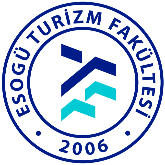 ESOGÜ Turizm Fakültesi Ders Bilgi Formu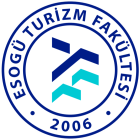 ESOGÜ Turizm Fakültesi Ders Bilgi Formu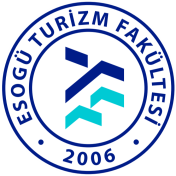 Dersin Öğretim ÜyesiESOGÜ Turizm Fakültesi Ders Bilgi FormuDersin Öğretim Üyesi:ESOGÜ Turizm Fakültesi Ders Bilgi Formu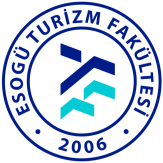                                                                                                                                       Dersin Öğretim Üyesi:   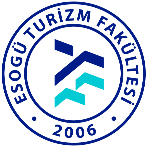 ESOGÜ Turizm FakültesiTurizm İşletmeciliği Bölümü Ders Bilgi FormuDersin Öğretim Üyesi:    ESOGÜ Turizm Fakültesi Ders Bilgi Formu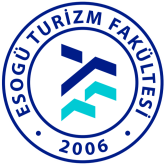 Dersin Öğretim Üyesi:  ESOGÜ Turizm Fakültesi Ders Bilgi FormuDersin Öğretim Üyesi: ESOGÜ Turizm Fakültesi Ders Bilgi FormuESOGÜ Turizm Fakültesi Ders Bilgi FormuDersin Öğretim Üyesi:ESOGÜ Turizm Fakültesi Ders Bilgi FormuDersin Öğretim Üyesi:  ESOGÜ Turizm Fakültesi Ders Bilgi FormuDersin Öğretim ÜyesiESOGÜ Turizm Fakültesi Ders Bilgi Formu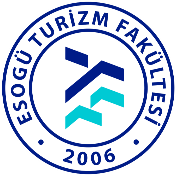 Dersin Öğretim Üyesi:  ESOGÜ Turizm Fakültesi Ders Bilgi FormuDersin Öğretim Üyesi:  ESOGÜ Turizm Fakültesi Ders Bilgi FormuDersin Öğretim Üyesi: ESOGÜ Turizm Fakültesi Ders Bilgi FormuDersin Öğretim Üyesi:      ESOGÜ Turizm Fakültesi Ders Bilgi Formu                                                                        Dersin Öğretim Üyesi:  		                                                                                  İmza: 	 	 ESOGÜ Turizm Fakültesi Ders Bilgi Formu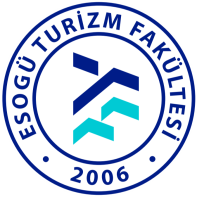 Dersin Öğretim Üyesi:   			Tarih        İmza: 	     ESOGÜ Turizm Fakültesi Ders Bilgi FormuDersin Öğretim ÜyesiESOGÜ Turizm Fakültesi Ders Bilgi FormuDersin Öğretim Üyesi: ESOGÜ Turizm Fakültesi Ders Bilgi FormuDersin Öğretim Üyesi:  ESOGÜ Turizm Fakültesi Ders Bilgi FormuDersin Öğretim Üyesi:                      ESOGÜ Turizm Fakültesi Ders Bilgi FormuDersin Öğretim Üyesi:      ESOGÜ Turizm Fakültesi Ders Bilgi Formu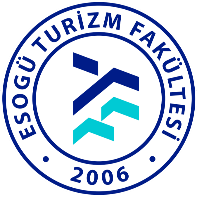 Dersin Öğretim Üyesi:ESOGÜ Turizm Fakültesi Ders Bilgi FormuDersin Öğretim Üyesi:   ESOGÜ Turizm Fakültesi Ders Bilgi FormuDersin Öğretim Üyesi: ESOGÜ Turizm Fakültesi Ders Bilgi FormuDersin Öğretim Üyesi:  ESOGÜ Turizm Fakültesi Ders Bilgi FormuDersin Öğretim Üyesi:                             ESOGÜ Turizm Fakültesi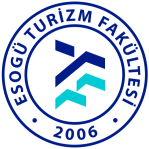 Turizm İşletmeciliği Bölümü Ders Bilgi FormuDersin Öğretim Üyesi:   ESOGÜ Turizm Fakültesi Ders Bilgi FormuDersin Öğretim Üyesi:  ESOGÜ Turizm Fakültesi Ders Bilgi FormuDersin Öğretim Üyesi:   ESOGÜ Turizm Fakültesi Ders Bilgi FormuDersin Öğretim Üyesi:  ESOGÜ Turizm Fakültesi Ders Bilgi FormuDersin Öğretim ÜyesiESOGÜ Turizm Fakültesi Ders Bilgi FormuDers Öğretim ÜyesiESOGÜ Turizm Fakültesi Ders Bilgi FormuDersin Öğretim Üyesi:  ESOGÜ Turizm Fakültesi Ders Bilgi FormuDersin Öğretim Üyesi:   ESOGÜ Turizm Fakültesi Ders Bilgi Formu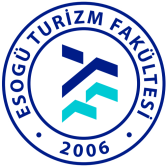 Dersin Öğretim Üyesi:   ESOGÜ Turizm Fakültesi Ders Bilgi FormuDersin Öğretim Üyesi:  ESOGÜ Turizm Fakültesi Ders Bilgi FormuDersin Öğretim Üyesi:  ESOGÜ Turizm Fakültesi Ders Bilgi FormuDersin Öğretim Üyesi: ESOGÜ Turizm Fakültesi Ders Bilgi FormuDersin Öğretim Üyesi:   ESOGÜ Turizm Fakültesi Ders Bilgi Formu 
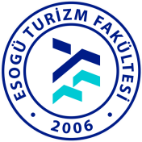 ESOGÜ Turizm Fakültesi Ders Bilgi FormuDersin Öğretim Üyesi:   ESOGÜ Turizm Fakültesi Ders Bilgi FormuDersin Öğretim Üyesi:   ESOGÜ Turizm Fakültesi Ders Bilgi Formu                                                                                                           Dersin Öğretim Üyesi:                                    Tarih:…/…../2023ESOGÜ Turizm Fakültesi Ders Bilgi Formu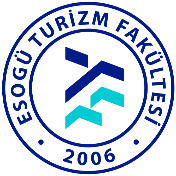                                                                                                                                  Dersin Öğretim Üyesi:ESOGÜ Turizm Fakültesi Ders Bilgi FormuDersin Öğretim Üyesi:ESOGÜ Turizm Fakültesi Ders Bilgi FormuDersin Öğretim Üyesi: ESOGÜ Turizm Fakültesi Ders Bilgi Formu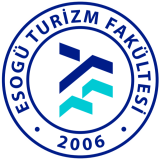 Dersin Öğretim Üyesi:   ESOGÜ Turizm Fakültesi Ders Bilgi FormuDersin Öğretim Üyesi: ESOGÜ Turizm Fakültesi Ders Bilgi FormuDersin Öğretim ÜyesiESOGÜ Turizm Fakültesi Ders Bilgi FormuDersin Öğretim Üyesi:   ESOGÜ Turizm Fakültesi Ders Bilgi FormuDersin Öğretim Üyesi:   ESOGÜ Turizm Fakültesi Ders Bilgi FormuDersin Öğretim ÜyesiESOGÜ Turizm Fakültesi Ders Bilgi FormuDersin Öğretim Üyesi:  ESOGÜ Turizm Fakültesi Ders Bilgi FormuDersin Öğretim Üyesi:   ESOGÜ Turizm Fakültesi Ders Bilgi FormuDersin Öğretim Üyesi:                             ESOGÜ Turizm FakültesiTurizm İşletmeciliği Bölümü Ders Bilgi FormuDersin Öğretim Üyesi:   ESOGÜ Turizm Fakültesi Ders Bilgi FormuDers Öğretim ÜyesiESOGÜ Turizm Fakültesi Ders Bilgi FormuDersin Öğretim Üyesi:  ESOGÜ Turizm Fakültesi Ders Bilgi FormuDersin Öğretim Üyesi:  ESOGÜ Turizm Fakültesi Ders Bilgi FormuDersin Öğretim Üyesi:  ESOGÜ Turizm Fakültesi Ders Bilgi FormuDersin Öğretim Üyesi:ESOGÜ Turizm Fakültesi Ders Bilgi FormuDersin Öğretim Üyesi:   ESOGÜ Turizm Fakültesi Ders Bilgi Formu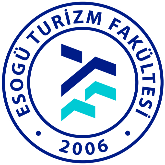 Dersin Öğretim Üyesi:   ESOGÜ Turizm Fakültesi Ders Bilgi FormuDoç. Dr.  İlker KILIÇDers Öğretim ÜyesiESOGÜ Turizm Fakültesi Ders Bilgi FormuDersin Öğretim Üyesi:   ESOGÜ Turizm Fakültesi Ders Bilgi Formu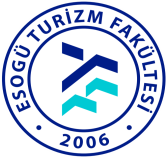 Dersin Öğretim Üyesi:   ESOGÜ Turizm Fakültesi Ders Bilgi FormuDersin Öğretim Üyesi:   ESOGÜ Turizm Fakültesi Ders Bilgi FormuDersin Öğretim Üyesi:ESOGÜ Turizm Fakültesi Ders Bilgi FormuDersin Öğretim Üyesi:  ESOGÜ Turizm Fakültesi Ders Bilgi FormuDersin Öğretim Üyesi:  	 ESOGÜ Turizm Fakültesi Ders Bilgi FormuDersin Öğretim Üyesi:   ESOGÜ Turizm Fakültesi Ders Bilgi FormuDersin Öğretim Üyesi:   ESOGÜ Turizm Fakültesi Ders Bilgi FormuDersin Öğretim Üyesi:   ESOGÜ Turizm Fakültesi Ders Bilgi FormuDersin Öğretim Üyesi:   ESOGÜ Turizm Fakültesi Ders Bilgi FormuDoç. Dr.  İlker KILIÇDers Öğretim Üyesi                                                                                                           27/10/2023ESOGÜ Turizm Fakültesi Ders Bilgi FormuDersin Öğretim Üyesi: ESOGÜ Turizm Fakültesi Ders Bilgi FormuDersin Öğretim Üyesi:  ESOGÜ Turizm Fakültesi Ders Bilgi FormuDersin Öğretim Üyesi:  ESOGÜ Turizm Fakültesi Ders Bilgi FormuDersin Öğretim Üyesi:  ESOGÜ Turizm Fakültesi Ders Bilgi FormuDersin Öğretim Üyesi:  ESOGÜ Turizm Fakültesi Ders Bilgi FormuDersin Öğretim Üyesi:ESOGÜ Turizm Fakültesi Ders Bilgi FormuDersin Öğretim Üyesi:ESOGÜ Turizm Fakültesi Ders Bilgi FormuDersin Öğretim Üyesi:   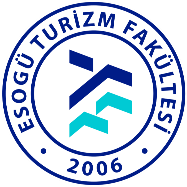  ESOGÜ Turizm Fakültesi Ders Bilgi FormuESOGÜ Turizm Fakültesi Ders Bilgi FormuDersin Öğretim Üyesi:  ESOGÜ Turizm FakültesiTurizm İşletmeciliği Bölümü Ders Bilgi FormuDersin Öğretim Üyesi:ESOGÜ Turizm Fakültesi Ders Bilgi FormuDersin Öğretim Üyesi:   ESOGÜ Turizm Fakültesi Ders Bilgi FormuDersin Öğretim ÜyesiESOGÜ Turizm Fakültesi Ders Bilgi FormuDersin Öğretim Üyesi:   ESOGÜ Turizm Fakültesi Ders Bilgi FormuDersin Öğretim Üyesi:ESOGÜ Turizm Fakültesi Ders Bilgi Formu                                                                                                                                             Dersin Öğretim Üyesi:ESOGÜ Turizm Fakültesi Ders Bilgi FormuDersin Öğretim Üyesi:  ESOGÜ Turizm Fakültesi Ders Bilgi FormuDersin Öğretim Üyesi:  ESOGÜ Turizm Fakültesi Ders Bilgi FormuDersin Öğretim Üyesi:   ESOGÜ Turizm Fakültesi Ders Bilgi FormuDersin Öğretim ÜyesiESOGÜ Turizm Fakültesi Ders Bilgi FormuDersin Öğretim Üyesi: 1. YARIYIL (GÜZ)1. YARIYIL (GÜZ)1. YARIYIL (GÜZ)1. YARIYIL (GÜZ)1. YARIYIL (GÜZ)1. YARIYIL (GÜZ)1. YARIYIL (GÜZ)Ders KoduDers AdıS/ZTEOUYGKrediAKTS271111019Atatürk İlke ve İnkilap Tarihi IZ2022271111018Türk Dili IZ2002271111020Genel EkonomiZ3035271111021Genel TurizmZ2023271111022Genel İşletmeZ2024271111023Turizm CoğrafyasıZ2023271111024Akademik OryantasyonZ1001271111025Yabancı Dil I (İNG)Z60610TOPLAMTOPLAMTOPLAM20017302. YARIYIL (BAHAR)2. YARIYIL (BAHAR)2. YARIYIL (BAHAR)2. YARIYIL (BAHAR)2. YARIYIL (BAHAR)2. YARIYIL (BAHAR)2. YARIYIL (BAHAR)271112015Atatürk İlke ve İnkilap Tarihi IIZ2022271112016Türk Dili IIZ2002271112017İş GüvenliğiZ1012271112018Turizm EkonomisiZ3035271112019Temel HukukZ3035271112020Pazarlama İlkeleriZ2024271112021Yabancı Dil II (İNG)Z60610TOPLAMTOPLAMTOPLAM19017303. YARIYIL (GÜZ)3. YARIYIL (GÜZ)3. YARIYIL (GÜZ)3. YARIYIL (GÜZ)3. YARIYIL (GÜZ)3. YARIYIL (GÜZ)3. YARIYIL (GÜZ)271113010İş ve Sosyal Güvenlik HukukuZ2024271113011Yiyecek-İçecek YönetimiZ2235271113012Yönetim ve OrganizasyonZ3035271113013Turizm PazarlamasıZ2024271113014Yabancı Dil III (İNG)Z80812TOPLAMTOPLAMTOPLAM17218304. YARIYIL (BAHAR)4. YARIYIL (BAHAR)4. YARIYIL (BAHAR)4. YARIYIL (BAHAR)4. YARIYIL (BAHAR)4. YARIYIL (BAHAR)4. YARIYIL (BAHAR)271114009Turizm İşletmeleri MuhasebesiZ3035271114010Kat Hizmetleri YönetimiZ2235271114011Seyahat Acenteciliği ve Tur OperatörlüğüZ2023271114013Önbüro YönetimiZ2035271114014Yabancı Dil IV (İNG)Z80812TOPLAMTOPLAMTOPLAM17219305. YARIYIL (GÜZ)5. YARIYIL (GÜZ)5. YARIYIL (GÜZ)5. YARIYIL (GÜZ)5. YARIYIL (GÜZ)5. YARIYIL (GÜZ)5. YARIYIL (GÜZ)271115018Yabancı Dil V (İNG)Z6068271115019Konaklama İşletmelerinde OtomasyonZ2236271115020Örgütsel DavranışZ2024SEÇMELİ I (4 DERS SEÇİLMELİDİR)SEÇMELİ I (4 DERS SEÇİLMELİDİR)SEÇMELİ I (4 DERS SEÇİLMELİDİR)SEÇMELİ I (4 DERS SEÇİLMELİDİR)SEÇMELİ I (4 DERS SEÇİLMELİDİR)SEÇMELİ I (4 DERS SEÇİLMELİDİR)SEÇMELİ I (4 DERS SEÇİLMELİDİR)271115021İletişim BilgisiS2024271115022Alternatif TurizmS2024271115023İnsan HaklarıS2024271115024Kültürel Miras YönetimiS2024271115025Seyahat Yazarlığı ve Dijital İçerik HazırlamaS2024271115026Tur Planlaması ve YönetimiS2024271115027Etkinlik YönetimiS2024271115028Turizmde EtikS2024271115029Müşteri İlişkileri YönetimiS2024271115030Uluslararası DestinasyonlarS2024271115031Mesleki İngilizce IS2024271115032Customer Relationship ManagementS2026271115033Tourism MarketingS2026271115034International DestinationsS2026271115035Event ManagementS2026TOPLAMTOPLAMTOPLAM16219306. YARIYIL (BAHAR)6. YARIYIL (BAHAR)6. YARIYIL (BAHAR)6. YARIYIL (BAHAR)6. YARIYIL (BAHAR)6. YARIYIL (BAHAR)6. YARIYIL (BAHAR)271116017Yabancı Dil VI (İNG)Z6068271116018Turizm ve SürdürülebilirlikZ2023271116019İnsan Kaynakları YönetimiZ3033SEÇMELİ II (4 DERS SEÇİLMELİDİR)SEÇMELİ II (4 DERS SEÇİLMELİDİR)SEÇMELİ II (4 DERS SEÇİLMELİDİR)SEÇMELİ II (4 DERS SEÇİLMELİDİR)SEÇMELİ II (4 DERS SEÇİLMELİDİR)SEÇMELİ II (4 DERS SEÇİLMELİDİR)SEÇMELİ II (4 DERS SEÇİLMELİDİR)271116020Turizmde İnovasyon ve TeknolojiS2024271116021Turizm ve MedyaS2024271116022Turizmde Çalışan İlişkileriS2024271116023Sağlık TurizmiS2024271116024Turizm İşletmeciliği ve YönetimiS2024271116025MüzecilikS2024271116026Stratejik YönetimS2024271116027GirişimcilikS2024271116028Seyahat FelsefesiS2024271116029Mesleki İngilizce IIS2024271116030Maliyet KontrolüS2024271116031Sosyal Davranış ve ProtokolS2024271116032Yönetim MuhasebesiS2024271116033İşletme MatematiğiS2024271111016Rural Tourism ApplicationsS1226271112014Principles of MarketingS2026271114008Tourism ManagementS2026TOPLAMTOPLAMTOPLAM19019307. YARIYIL (GÜZ)7. YARIYIL (GÜZ)7. YARIYIL (GÜZ)7. YARIYIL (GÜZ)7. YARIYIL (GÜZ)7. YARIYIL (GÜZ)7. YARIYIL (GÜZ)271117047Yabancı Dil VII (İNG)Z4046271117048Araştırma YöntemleriZ3034271117049Mesleki Uygulamalar IZ0424SEÇMELİ III (4 DERS SEÇİLMELİDİR)SEÇMELİ III (4 DERS SEÇİLMELİDİR)SEÇMELİ III (4 DERS SEÇİLMELİDİR)SEÇMELİ III (4 DERS SEÇİLMELİDİR)SEÇMELİ III (4 DERS SEÇİLMELİDİR)SEÇMELİ III (4 DERS SEÇİLMELİDİR)SEÇMELİ III (4 DERS SEÇİLMELİDİR)271117046Rusça IS2024271117042Almanca IS2024271117043Fransızca IS2024271117044Arapça IS2024271117045Turistik Mekan TasarımıS2024271117036Anadolu Uygarlık TarihiS2024271117037Turizm ve ÇevreS2024271117038Türk Müziği EzgileriS2024271117039Kalite YönetimiS2024271117040Dijital PazarlamaS2024271117041Menü PlanlamaS2024271117031Turist RehberliğiS2024271117032Kariyer YönetimiS2024271117033Finansal YönetimS2024271117034Rekreasyon YönetimiS2024271115015Digital MarketingS2026 271117050Kurumsal Sürdürülebilirlik YönetimiS2024TOPLAMTOPLAMTOPLAM15417308. YARIYIL (BAHAR)8. YARIYIL (BAHAR)8. YARIYIL (BAHAR)8. YARIYIL (BAHAR)8. YARIYIL (BAHAR)8. YARIYIL (BAHAR)8. YARIYIL (BAHAR)271118032Yabancı Dil VIII (İNG)Z4046271118033Mesleki Uygulamalar IIZ0424271118034StajZ0006SEÇMELİ IV (4 DERS SEÇİLMELİDİR)SEÇMELİ IV (4 DERS SEÇİLMELİDİR)SEÇMELİ IV (4 DERS SEÇİLMELİDİR)SEÇMELİ IV (4 DERS SEÇİLMELİDİR)SEÇMELİ IV (4 DERS SEÇİLMELİDİR)SEÇMELİ IV (4 DERS SEÇİLMELİDİR)SEÇMELİ IV (4 DERS SEÇİLMELİDİR)271118035Turizmde Güncel KonularS2024271118036Rusça IIS2024271118037Almanca IIS2024271118038Fransızca IIS2024271118039Arapça IIS2024271118040Acenta Otomasyon SistemleriS2024271118041İstatistikS2024271118042Türk MutfağıS2024271118043Turizme Akademik BakışS2024271118044Salon DanslarıS2024271118045Marka YönetimiS2024271118046MitolojiS2024271118047Kültürlerarası İletişimS2024271118048Doğal TerapiS2024271118049Seyahat EdebiyatıS2024271118050Turizm SosyolojisiS2024271118051Tüketici DavranışlarıS2024271118052Destinasyon YönetimiS2024271118053Turizmde Tanıtım ve Satış GeliştirmeS2024271118054Sosyal Sorumluluk UygulamalarıS1224271116016Brand ManagementS2026271118031Social Responsibility PracticesS2026271118030Current Issues in TourismS2026TOPLAMTOPLAMTOPLAM1241430DÖNEMGüzDERSİN KODUDERSİN ADIAtatürk İlkeleri ve İnkılap Tarihi IYARIYILHAFTALIK DERS SAATİHAFTALIK DERS SAATİHAFTALIK DERS SAATİHAFTALIK DERS SAATİHAFTALIK DERS SAATİDERSİNDERSİNDERSİNDERSİNDERSİNDERSİNDERSİNYARIYILTeorikTeorikUygulamaLaboratuarLaboratuarKredisiAKTSAKTSTÜRÜTÜRÜTÜRÜDİLİI22000222ZORUNLU (X) SEÇMELİ ( )ZORUNLU (X) SEÇMELİ ( )ZORUNLU (X) SEÇMELİ ( )TürkçeDERSİN KATEGORİSİDERSİN KATEGORİSİDERSİN KATEGORİSİDERSİN KATEGORİSİDERSİN KATEGORİSİDERSİN KATEGORİSİDERSİN KATEGORİSİDERSİN KATEGORİSİDERSİN KATEGORİSİDERSİN KATEGORİSİDERSİN KATEGORİSİDERSİN KATEGORİSİDERSİN KATEGORİSİDestek DersleriDestek DersleriTemel Mesleki DerslerTemel Mesleki DerslerTemel Mesleki DerslerUzmanlık / Alan DersleriUzmanlık / Alan DersleriUzmanlık / Alan DersleriBeşerî, İletişim ve Yönetim BecerileriDersleriBeşerî, İletişim ve Yönetim BecerileriDersleriBeşerî, İletişim ve Yönetim BecerileriDersleriAktarılabilir Beceri DersleriAktarılabilir Beceri DersleriXXDEĞERLENDİRME ÖLÇÜTLERİDEĞERLENDİRME ÖLÇÜTLERİDEĞERLENDİRME ÖLÇÜTLERİDEĞERLENDİRME ÖLÇÜTLERİDEĞERLENDİRME ÖLÇÜTLERİDEĞERLENDİRME ÖLÇÜTLERİDEĞERLENDİRME ÖLÇÜTLERİDEĞERLENDİRME ÖLÇÜTLERİDEĞERLENDİRME ÖLÇÜTLERİDEĞERLENDİRME ÖLÇÜTLERİDEĞERLENDİRME ÖLÇÜTLERİDEĞERLENDİRME ÖLÇÜTLERİDEĞERLENDİRME ÖLÇÜTLERİYARIYIL İÇİYARIYIL İÇİYARIYIL İÇİYARIYIL İÇİYARIYIL İÇİFaaliyet türüFaaliyet türüFaaliyet türüFaaliyet türüFaaliyet türüSayıSayı%YARIYIL İÇİYARIYIL İÇİYARIYIL İÇİYARIYIL İÇİYARIYIL İÇİI. Ara SınavI. Ara SınavI. Ara SınavI. Ara SınavI. Ara Sınav1140YARIYIL İÇİYARIYIL İÇİYARIYIL İÇİYARIYIL İÇİYARIYIL İÇİII. Ara SınavII. Ara SınavII. Ara SınavII. Ara SınavII. Ara SınavYARIYIL İÇİYARIYIL İÇİYARIYIL İÇİYARIYIL İÇİYARIYIL İÇİKısa SınavKısa SınavKısa SınavKısa SınavKısa SınavYARIYIL İÇİYARIYIL İÇİYARIYIL İÇİYARIYIL İÇİYARIYIL İÇİÖdevÖdevÖdevÖdevÖdevYARIYIL İÇİYARIYIL İÇİYARIYIL İÇİYARIYIL İÇİYARIYIL İÇİProjeProjeProjeProjeProjeYARIYIL İÇİYARIYIL İÇİYARIYIL İÇİYARIYIL İÇİYARIYIL İÇİRaporRaporRaporRaporRaporYARIYIL İÇİYARIYIL İÇİYARIYIL İÇİYARIYIL İÇİYARIYIL İÇİDiğer (………)Diğer (………)Diğer (………)Diğer (………)Diğer (………)YARIYIL SONU SINAVIYARIYIL SONU SINAVIYARIYIL SONU SINAVIYARIYIL SONU SINAVIYARIYIL SONU SINAVI1160VARSA ÖNERİLEN ÖNKOŞUL(LAR)VARSA ÖNERİLEN ÖNKOŞUL(LAR)VARSA ÖNERİLEN ÖNKOŞUL(LAR)VARSA ÖNERİLEN ÖNKOŞUL(LAR)VARSA ÖNERİLEN ÖNKOŞUL(LAR)DERSİN KISA İÇERİĞİDERSİN KISA İÇERİĞİDERSİN KISA İÇERİĞİDERSİN KISA İÇERİĞİDERSİN KISA İÇERİĞİTarih açısından Türk Devriminin temellerini, Türk devrimin tarihi gelişimi, zaman dizinsel eksende karşılaştırmalı olarak ele alınarak, Tam bağımsızlık ve Ulusal egemenlik kavramlarını irdelemekte, verilen savaşım genç bireylere aktarılmaktadır.   Tarih açısından Türk Devriminin temellerini, Türk devrimin tarihi gelişimi, zaman dizinsel eksende karşılaştırmalı olarak ele alınarak, Tam bağımsızlık ve Ulusal egemenlik kavramlarını irdelemekte, verilen savaşım genç bireylere aktarılmaktadır.   Tarih açısından Türk Devriminin temellerini, Türk devrimin tarihi gelişimi, zaman dizinsel eksende karşılaştırmalı olarak ele alınarak, Tam bağımsızlık ve Ulusal egemenlik kavramlarını irdelemekte, verilen savaşım genç bireylere aktarılmaktadır.   Tarih açısından Türk Devriminin temellerini, Türk devrimin tarihi gelişimi, zaman dizinsel eksende karşılaştırmalı olarak ele alınarak, Tam bağımsızlık ve Ulusal egemenlik kavramlarını irdelemekte, verilen savaşım genç bireylere aktarılmaktadır.   Tarih açısından Türk Devriminin temellerini, Türk devrimin tarihi gelişimi, zaman dizinsel eksende karşılaştırmalı olarak ele alınarak, Tam bağımsızlık ve Ulusal egemenlik kavramlarını irdelemekte, verilen savaşım genç bireylere aktarılmaktadır.   Tarih açısından Türk Devriminin temellerini, Türk devrimin tarihi gelişimi, zaman dizinsel eksende karşılaştırmalı olarak ele alınarak, Tam bağımsızlık ve Ulusal egemenlik kavramlarını irdelemekte, verilen savaşım genç bireylere aktarılmaktadır.   Tarih açısından Türk Devriminin temellerini, Türk devrimin tarihi gelişimi, zaman dizinsel eksende karşılaştırmalı olarak ele alınarak, Tam bağımsızlık ve Ulusal egemenlik kavramlarını irdelemekte, verilen savaşım genç bireylere aktarılmaktadır.   Tarih açısından Türk Devriminin temellerini, Türk devrimin tarihi gelişimi, zaman dizinsel eksende karşılaştırmalı olarak ele alınarak, Tam bağımsızlık ve Ulusal egemenlik kavramlarını irdelemekte, verilen savaşım genç bireylere aktarılmaktadır.   DERSİN AMAÇLARIDERSİN AMAÇLARIDERSİN AMAÇLARIDERSİN AMAÇLARIDERSİN AMAÇLARIÖğrencilerin, Atatürk ilke ve devrimlerine bağlı, laik, demokratik ve çağdaş değerleri benimseyen ve koruyan bireyler olarak yetişmelerini sağlamak.Öğrencilerin, Atatürk ilke ve devrimlerine bağlı, laik, demokratik ve çağdaş değerleri benimseyen ve koruyan bireyler olarak yetişmelerini sağlamak.Öğrencilerin, Atatürk ilke ve devrimlerine bağlı, laik, demokratik ve çağdaş değerleri benimseyen ve koruyan bireyler olarak yetişmelerini sağlamak.Öğrencilerin, Atatürk ilke ve devrimlerine bağlı, laik, demokratik ve çağdaş değerleri benimseyen ve koruyan bireyler olarak yetişmelerini sağlamak.Öğrencilerin, Atatürk ilke ve devrimlerine bağlı, laik, demokratik ve çağdaş değerleri benimseyen ve koruyan bireyler olarak yetişmelerini sağlamak.Öğrencilerin, Atatürk ilke ve devrimlerine bağlı, laik, demokratik ve çağdaş değerleri benimseyen ve koruyan bireyler olarak yetişmelerini sağlamak.Öğrencilerin, Atatürk ilke ve devrimlerine bağlı, laik, demokratik ve çağdaş değerleri benimseyen ve koruyan bireyler olarak yetişmelerini sağlamak.Öğrencilerin, Atatürk ilke ve devrimlerine bağlı, laik, demokratik ve çağdaş değerleri benimseyen ve koruyan bireyler olarak yetişmelerini sağlamak.DERSİN MESLEK EĞİTİMİNİ SAĞLAMAYA YÖNELİK KATKISIDERSİN MESLEK EĞİTİMİNİ SAĞLAMAYA YÖNELİK KATKISIDERSİN MESLEK EĞİTİMİNİ SAĞLAMAYA YÖNELİK KATKISIDERSİN MESLEK EĞİTİMİNİ SAĞLAMAYA YÖNELİK KATKISIDERSİN MESLEK EĞİTİMİNİ SAĞLAMAYA YÖNELİK KATKISI Kişilik gelişimini tamamlama sürecinde tam bağımsızlık ve ulusal egemenlik kavramları ile bilinçlenme işleminin tamamlanmaktadır. Dersin genel anlamda, kendini gerçekleştiren, kültürlü, gündeme duyarlı olan eleştirel yaklaşımı benimsemiş, yapıcı ve çözüm odaklı birey oluşturma sürecinde katkısı gözlenmiştir.   Kişilik gelişimini tamamlama sürecinde tam bağımsızlık ve ulusal egemenlik kavramları ile bilinçlenme işleminin tamamlanmaktadır. Dersin genel anlamda, kendini gerçekleştiren, kültürlü, gündeme duyarlı olan eleştirel yaklaşımı benimsemiş, yapıcı ve çözüm odaklı birey oluşturma sürecinde katkısı gözlenmiştir.   Kişilik gelişimini tamamlama sürecinde tam bağımsızlık ve ulusal egemenlik kavramları ile bilinçlenme işleminin tamamlanmaktadır. Dersin genel anlamda, kendini gerçekleştiren, kültürlü, gündeme duyarlı olan eleştirel yaklaşımı benimsemiş, yapıcı ve çözüm odaklı birey oluşturma sürecinde katkısı gözlenmiştir.   Kişilik gelişimini tamamlama sürecinde tam bağımsızlık ve ulusal egemenlik kavramları ile bilinçlenme işleminin tamamlanmaktadır. Dersin genel anlamda, kendini gerçekleştiren, kültürlü, gündeme duyarlı olan eleştirel yaklaşımı benimsemiş, yapıcı ve çözüm odaklı birey oluşturma sürecinde katkısı gözlenmiştir.   Kişilik gelişimini tamamlama sürecinde tam bağımsızlık ve ulusal egemenlik kavramları ile bilinçlenme işleminin tamamlanmaktadır. Dersin genel anlamda, kendini gerçekleştiren, kültürlü, gündeme duyarlı olan eleştirel yaklaşımı benimsemiş, yapıcı ve çözüm odaklı birey oluşturma sürecinde katkısı gözlenmiştir.   Kişilik gelişimini tamamlama sürecinde tam bağımsızlık ve ulusal egemenlik kavramları ile bilinçlenme işleminin tamamlanmaktadır. Dersin genel anlamda, kendini gerçekleştiren, kültürlü, gündeme duyarlı olan eleştirel yaklaşımı benimsemiş, yapıcı ve çözüm odaklı birey oluşturma sürecinde katkısı gözlenmiştir.   Kişilik gelişimini tamamlama sürecinde tam bağımsızlık ve ulusal egemenlik kavramları ile bilinçlenme işleminin tamamlanmaktadır. Dersin genel anlamda, kendini gerçekleştiren, kültürlü, gündeme duyarlı olan eleştirel yaklaşımı benimsemiş, yapıcı ve çözüm odaklı birey oluşturma sürecinde katkısı gözlenmiştir.   Kişilik gelişimini tamamlama sürecinde tam bağımsızlık ve ulusal egemenlik kavramları ile bilinçlenme işleminin tamamlanmaktadır. Dersin genel anlamda, kendini gerçekleştiren, kültürlü, gündeme duyarlı olan eleştirel yaklaşımı benimsemiş, yapıcı ve çözüm odaklı birey oluşturma sürecinde katkısı gözlenmiştir.  DERSİN ÖĞRENİM ÇIKTILARIDERSİN ÖĞRENİM ÇIKTILARIDERSİN ÖĞRENİM ÇIKTILARIDERSİN ÖĞRENİM ÇIKTILARIDERSİN ÖĞRENİM ÇIKTILARI  Kurtuluş Savaşı’nı hazırlayan koşulları değerlendirebilme,Türk Devrimi’nin dünyadaki diğer devrimlerle benzerlik ve farklılık gösteren yönlerini analiz edebilme, İmparatorluğun yönetsel, ekonomik, siyasal, toplumsal koşullarını dünyadaki gelişmelerle karşılaştırabilme,I. Dünya Savaşı’nın ardından yaşanan gelişmeleri, bu gelişmeler karşısında Mustafa Kemal ve arkadaşlarının tutumunu analiz edebilme,Amasya Genelgesi’nin neden ihtilal bildirisi olarak tanımlandığını değerlendirebilme, Erzurum ve Sivas Kongreleri’nin Türk bağımsız savaşıaçısından önemini kavrama ve tartışabilme, Misak-ı Milli’nin Türk devrimindeki yerini analiz edebilme  Kurtuluş Savaşı’nı hazırlayan koşulları değerlendirebilme,Türk Devrimi’nin dünyadaki diğer devrimlerle benzerlik ve farklılık gösteren yönlerini analiz edebilme, İmparatorluğun yönetsel, ekonomik, siyasal, toplumsal koşullarını dünyadaki gelişmelerle karşılaştırabilme,I. Dünya Savaşı’nın ardından yaşanan gelişmeleri, bu gelişmeler karşısında Mustafa Kemal ve arkadaşlarının tutumunu analiz edebilme,Amasya Genelgesi’nin neden ihtilal bildirisi olarak tanımlandığını değerlendirebilme, Erzurum ve Sivas Kongreleri’nin Türk bağımsız savaşıaçısından önemini kavrama ve tartışabilme, Misak-ı Milli’nin Türk devrimindeki yerini analiz edebilme  Kurtuluş Savaşı’nı hazırlayan koşulları değerlendirebilme,Türk Devrimi’nin dünyadaki diğer devrimlerle benzerlik ve farklılık gösteren yönlerini analiz edebilme, İmparatorluğun yönetsel, ekonomik, siyasal, toplumsal koşullarını dünyadaki gelişmelerle karşılaştırabilme,I. Dünya Savaşı’nın ardından yaşanan gelişmeleri, bu gelişmeler karşısında Mustafa Kemal ve arkadaşlarının tutumunu analiz edebilme,Amasya Genelgesi’nin neden ihtilal bildirisi olarak tanımlandığını değerlendirebilme, Erzurum ve Sivas Kongreleri’nin Türk bağımsız savaşıaçısından önemini kavrama ve tartışabilme, Misak-ı Milli’nin Türk devrimindeki yerini analiz edebilme  Kurtuluş Savaşı’nı hazırlayan koşulları değerlendirebilme,Türk Devrimi’nin dünyadaki diğer devrimlerle benzerlik ve farklılık gösteren yönlerini analiz edebilme, İmparatorluğun yönetsel, ekonomik, siyasal, toplumsal koşullarını dünyadaki gelişmelerle karşılaştırabilme,I. Dünya Savaşı’nın ardından yaşanan gelişmeleri, bu gelişmeler karşısında Mustafa Kemal ve arkadaşlarının tutumunu analiz edebilme,Amasya Genelgesi’nin neden ihtilal bildirisi olarak tanımlandığını değerlendirebilme, Erzurum ve Sivas Kongreleri’nin Türk bağımsız savaşıaçısından önemini kavrama ve tartışabilme, Misak-ı Milli’nin Türk devrimindeki yerini analiz edebilme  Kurtuluş Savaşı’nı hazırlayan koşulları değerlendirebilme,Türk Devrimi’nin dünyadaki diğer devrimlerle benzerlik ve farklılık gösteren yönlerini analiz edebilme, İmparatorluğun yönetsel, ekonomik, siyasal, toplumsal koşullarını dünyadaki gelişmelerle karşılaştırabilme,I. Dünya Savaşı’nın ardından yaşanan gelişmeleri, bu gelişmeler karşısında Mustafa Kemal ve arkadaşlarının tutumunu analiz edebilme,Amasya Genelgesi’nin neden ihtilal bildirisi olarak tanımlandığını değerlendirebilme, Erzurum ve Sivas Kongreleri’nin Türk bağımsız savaşıaçısından önemini kavrama ve tartışabilme, Misak-ı Milli’nin Türk devrimindeki yerini analiz edebilme  Kurtuluş Savaşı’nı hazırlayan koşulları değerlendirebilme,Türk Devrimi’nin dünyadaki diğer devrimlerle benzerlik ve farklılık gösteren yönlerini analiz edebilme, İmparatorluğun yönetsel, ekonomik, siyasal, toplumsal koşullarını dünyadaki gelişmelerle karşılaştırabilme,I. Dünya Savaşı’nın ardından yaşanan gelişmeleri, bu gelişmeler karşısında Mustafa Kemal ve arkadaşlarının tutumunu analiz edebilme,Amasya Genelgesi’nin neden ihtilal bildirisi olarak tanımlandığını değerlendirebilme, Erzurum ve Sivas Kongreleri’nin Türk bağımsız savaşıaçısından önemini kavrama ve tartışabilme, Misak-ı Milli’nin Türk devrimindeki yerini analiz edebilme  Kurtuluş Savaşı’nı hazırlayan koşulları değerlendirebilme,Türk Devrimi’nin dünyadaki diğer devrimlerle benzerlik ve farklılık gösteren yönlerini analiz edebilme, İmparatorluğun yönetsel, ekonomik, siyasal, toplumsal koşullarını dünyadaki gelişmelerle karşılaştırabilme,I. Dünya Savaşı’nın ardından yaşanan gelişmeleri, bu gelişmeler karşısında Mustafa Kemal ve arkadaşlarının tutumunu analiz edebilme,Amasya Genelgesi’nin neden ihtilal bildirisi olarak tanımlandığını değerlendirebilme, Erzurum ve Sivas Kongreleri’nin Türk bağımsız savaşıaçısından önemini kavrama ve tartışabilme, Misak-ı Milli’nin Türk devrimindeki yerini analiz edebilme  Kurtuluş Savaşı’nı hazırlayan koşulları değerlendirebilme,Türk Devrimi’nin dünyadaki diğer devrimlerle benzerlik ve farklılık gösteren yönlerini analiz edebilme, İmparatorluğun yönetsel, ekonomik, siyasal, toplumsal koşullarını dünyadaki gelişmelerle karşılaştırabilme,I. Dünya Savaşı’nın ardından yaşanan gelişmeleri, bu gelişmeler karşısında Mustafa Kemal ve arkadaşlarının tutumunu analiz edebilme,Amasya Genelgesi’nin neden ihtilal bildirisi olarak tanımlandığını değerlendirebilme, Erzurum ve Sivas Kongreleri’nin Türk bağımsız savaşıaçısından önemini kavrama ve tartışabilme, Misak-ı Milli’nin Türk devrimindeki yerini analiz edebilmeTEMEL DERS KİTABITEMEL DERS KİTABITEMEL DERS KİTABITEMEL DERS KİTABITEMEL DERS KİTABIGazi Mustafa Kemal Atatürk, Nutuk (Söylev), C. I-II, TTK., Ankara, 1986. İmparatorluktan Ulus Devlete Türk İnkılâp Tarihi, Cemil Öztürk (ed.), Ank., 2011. Gazi Mustafa Kemal Atatürk, Nutuk (Söylev), C. I-II, TTK., Ankara, 1986. İmparatorluktan Ulus Devlete Türk İnkılâp Tarihi, Cemil Öztürk (ed.), Ank., 2011. Gazi Mustafa Kemal Atatürk, Nutuk (Söylev), C. I-II, TTK., Ankara, 1986. İmparatorluktan Ulus Devlete Türk İnkılâp Tarihi, Cemil Öztürk (ed.), Ank., 2011. Gazi Mustafa Kemal Atatürk, Nutuk (Söylev), C. I-II, TTK., Ankara, 1986. İmparatorluktan Ulus Devlete Türk İnkılâp Tarihi, Cemil Öztürk (ed.), Ank., 2011. Gazi Mustafa Kemal Atatürk, Nutuk (Söylev), C. I-II, TTK., Ankara, 1986. İmparatorluktan Ulus Devlete Türk İnkılâp Tarihi, Cemil Öztürk (ed.), Ank., 2011. Gazi Mustafa Kemal Atatürk, Nutuk (Söylev), C. I-II, TTK., Ankara, 1986. İmparatorluktan Ulus Devlete Türk İnkılâp Tarihi, Cemil Öztürk (ed.), Ank., 2011. Gazi Mustafa Kemal Atatürk, Nutuk (Söylev), C. I-II, TTK., Ankara, 1986. İmparatorluktan Ulus Devlete Türk İnkılâp Tarihi, Cemil Öztürk (ed.), Ank., 2011. Gazi Mustafa Kemal Atatürk, Nutuk (Söylev), C. I-II, TTK., Ankara, 1986. İmparatorluktan Ulus Devlete Türk İnkılâp Tarihi, Cemil Öztürk (ed.), Ank., 2011. YARDIMCI KAYNAKLARYARDIMCI KAYNAKLARYARDIMCI KAYNAKLARYARDIMCI KAYNAKLARYARDIMCI KAYNAKLARNiyazi Berkes, Türkiye’de Çağdaşlaşma, İstanbul, 1978.Enver Ziya Karal, Atatürk ve Devrim (Konferanslar ve Makaleler), TTK., Ankara, 1980.Enver Ziya Karal, Atatürk’ten Düşünceler, MEB. Yay., Ankara, 1981.Bernard Lewis, Modern Türkiye’nin Doğuşu,TTK., Ankara, 1970.Ahmet Mumcu, Tarih Açısından Türk Devriminin Temelleri ve Gelişimi, Ankara, 1976.Niyazi Berkes, Türkiye’de Çağdaşlaşma, İstanbul, 1978.Enver Ziya Karal, Atatürk ve Devrim (Konferanslar ve Makaleler), TTK., Ankara, 1980.Enver Ziya Karal, Atatürk’ten Düşünceler, MEB. Yay., Ankara, 1981.Bernard Lewis, Modern Türkiye’nin Doğuşu,TTK., Ankara, 1970.Ahmet Mumcu, Tarih Açısından Türk Devriminin Temelleri ve Gelişimi, Ankara, 1976.Niyazi Berkes, Türkiye’de Çağdaşlaşma, İstanbul, 1978.Enver Ziya Karal, Atatürk ve Devrim (Konferanslar ve Makaleler), TTK., Ankara, 1980.Enver Ziya Karal, Atatürk’ten Düşünceler, MEB. Yay., Ankara, 1981.Bernard Lewis, Modern Türkiye’nin Doğuşu,TTK., Ankara, 1970.Ahmet Mumcu, Tarih Açısından Türk Devriminin Temelleri ve Gelişimi, Ankara, 1976.Niyazi Berkes, Türkiye’de Çağdaşlaşma, İstanbul, 1978.Enver Ziya Karal, Atatürk ve Devrim (Konferanslar ve Makaleler), TTK., Ankara, 1980.Enver Ziya Karal, Atatürk’ten Düşünceler, MEB. Yay., Ankara, 1981.Bernard Lewis, Modern Türkiye’nin Doğuşu,TTK., Ankara, 1970.Ahmet Mumcu, Tarih Açısından Türk Devriminin Temelleri ve Gelişimi, Ankara, 1976.Niyazi Berkes, Türkiye’de Çağdaşlaşma, İstanbul, 1978.Enver Ziya Karal, Atatürk ve Devrim (Konferanslar ve Makaleler), TTK., Ankara, 1980.Enver Ziya Karal, Atatürk’ten Düşünceler, MEB. Yay., Ankara, 1981.Bernard Lewis, Modern Türkiye’nin Doğuşu,TTK., Ankara, 1970.Ahmet Mumcu, Tarih Açısından Türk Devriminin Temelleri ve Gelişimi, Ankara, 1976.Niyazi Berkes, Türkiye’de Çağdaşlaşma, İstanbul, 1978.Enver Ziya Karal, Atatürk ve Devrim (Konferanslar ve Makaleler), TTK., Ankara, 1980.Enver Ziya Karal, Atatürk’ten Düşünceler, MEB. Yay., Ankara, 1981.Bernard Lewis, Modern Türkiye’nin Doğuşu,TTK., Ankara, 1970.Ahmet Mumcu, Tarih Açısından Türk Devriminin Temelleri ve Gelişimi, Ankara, 1976.Niyazi Berkes, Türkiye’de Çağdaşlaşma, İstanbul, 1978.Enver Ziya Karal, Atatürk ve Devrim (Konferanslar ve Makaleler), TTK., Ankara, 1980.Enver Ziya Karal, Atatürk’ten Düşünceler, MEB. Yay., Ankara, 1981.Bernard Lewis, Modern Türkiye’nin Doğuşu,TTK., Ankara, 1970.Ahmet Mumcu, Tarih Açısından Türk Devriminin Temelleri ve Gelişimi, Ankara, 1976.Niyazi Berkes, Türkiye’de Çağdaşlaşma, İstanbul, 1978.Enver Ziya Karal, Atatürk ve Devrim (Konferanslar ve Makaleler), TTK., Ankara, 1980.Enver Ziya Karal, Atatürk’ten Düşünceler, MEB. Yay., Ankara, 1981.Bernard Lewis, Modern Türkiye’nin Doğuşu,TTK., Ankara, 1970.Ahmet Mumcu, Tarih Açısından Türk Devriminin Temelleri ve Gelişimi, Ankara, 1976.DERSTE GEREKLİ ARAÇ VE GEREÇLERDERSTE GEREKLİ ARAÇ VE GEREÇLERDERSTE GEREKLİ ARAÇ VE GEREÇLERDERSTE GEREKLİ ARAÇ VE GEREÇLERDERSTE GEREKLİ ARAÇ VE GEREÇLERProjeksiyon Makinesi, Harita, Fotoğraf, İstatistikî Tablolar, GrafiklerProjeksiyon Makinesi, Harita, Fotoğraf, İstatistikî Tablolar, GrafiklerProjeksiyon Makinesi, Harita, Fotoğraf, İstatistikî Tablolar, GrafiklerProjeksiyon Makinesi, Harita, Fotoğraf, İstatistikî Tablolar, GrafiklerProjeksiyon Makinesi, Harita, Fotoğraf, İstatistikî Tablolar, GrafiklerProjeksiyon Makinesi, Harita, Fotoğraf, İstatistikî Tablolar, GrafiklerProjeksiyon Makinesi, Harita, Fotoğraf, İstatistikî Tablolar, GrafiklerProjeksiyon Makinesi, Harita, Fotoğraf, İstatistikî Tablolar, GrafiklerDERSİN HAFTALIK PLANIDERSİN HAFTALIK PLANIHAFTAİŞLENEN KONULAR1Atatürk İlkeleri ve İnkılâp Tarihi dersini okutmanın amacı ve İnkılâp kavramı 2Osmanlı İmparatorluğu'nun Yıkılışını ve Türk inkılâbını Hazırlayan Sebeplere Toplu Bakış3Osmanlı İmparatorluğu'nun Parçalanması (Trablusgarp, Balkan Savaşları ve Birinci Dünya Savaşı)4Mondros Ateşkes Antlaşması 5İşgaller Karşısında Memleketin Durumu ve Mustafa Kemal Paşa'nın Tepkisi6İşgaller Karşısında Memleketin Durumu ve Mustafa Kemal Paşa'nın Tepkisi 7Mustafa Kemal Paşa'nın Samsun'a Çıkışı, Milli Mücadele İçin İlk Adım, Kongreler Yolu İle Teşkilatlanma (Arasınav)8Kuva-yı Milliye ve Misak-ı Milli9Türkiye Büyük Millet Meclisi’nin Açılması10Türkiye Büyük Millet Meclisi’nin İstiklal Savaşı'nın Yönetimini ele alması11Türkiye Büyük Millet Meclisi’nin İstiklal Savaşı'nın Yönetimini ele alması12Sakarya Zaferine Kadar Milli Mücadele; Eğitim ve Kültür Alanında Milli Mücadele13Sakarya Savaşı ve Büyük Taarruz14Mudanya’dan Lozan'a15,16Final SınavıNOPROGRAM ÇIKTISI 3211Turizm işletmeciliği ve otelcilik alanı ile ilgili temel kavramları ve bilgileri anlamak,X2Turizm sektöründe kurulacak yeni bir işletmenin yatırım aşamasıyla ilgili becerileri elde etmek,X3Turizm sektöründe faaliyet gösterecek/gösteren bir işletmeyi yönetebilmek,X4Turizm işletmelerinde yönetimin yerel, ulusal ve uluslararası boyutlarını kavramak,X5Turizm işletmeciliği alanındaki kavramları, fikirleri ve verileri, bilimsel yöntemlerle değerlendirmek,X6Turizmin sektörünün gerektirdiği düzeyde bilgi ve iletişim teknolojilerini kullanabilmek,X7Turizm işletmeciliği alanındaki talep koşullarına bağlı sürekli dalgalanma ile baş edebilecek düzeyde sektörel şartları tanımak,X8Turizm işletmeciliği ve otelciliğin özel bir alanında (önbüro, kat hizmetleri, satış ve pazarlama, vb) uzmanlaşmak,X9Turizm işletmeciliği ve otelcilik alanında bilimsel araştırma bilgi ve yeteneğine sahip olmak,X10Turizm sektörü ile ilgili eğilimleri anlama ve yorumlama becerisine sahip olmak,X11Turizm sektörünün toplumu etkileyen boyutlarında (doğal ve kültürel çevrenin korunması gibi) yeterli bilgi ve bilince sahip olmak,X12Turizm sektöründeki güncel sorunların kaynağını eleştirel düşünceyle belirleyebilmek, X13Sektörel anlamda Türkçe sözlü ve yazılı etkin iletişim kurma becerisine sahip olmak,X14En az iki yabancı dilde sözlü ve yazılı iletişim becerilerine sahip olmak,X15Turizm işletmelerindeki kişilerle (işletme yöneticileri, müşteriler, çalışanlar) empati kurarak aktif iletişimde bulunabilmekX1:Az. 2:Kısmen Katkısı Var. 3:Tam Katkısı Var.1:Az. 2:Kısmen Katkısı Var. 3:Tam Katkısı Var.1:Az. 2:Kısmen Katkısı Var. 3:Tam Katkısı Var.1:Az. 2:Kısmen Katkısı Var. 3:Tam Katkısı Var.1:Az. 2:Kısmen Katkısı Var. 3:Tam Katkısı Var.DÖNEMGüzDERSİN KODUDERSİN ADITürk Dili IYARIYILHAFTALIK DERS SAATİHAFTALIK DERS SAATİHAFTALIK DERS SAATİHAFTALIK DERS SAATİHAFTALIK DERS SAATİDERSİNDERSİNDERSİNDERSİNDERSİNDERSİNYARIYILTeorikTeorikUygulamaLaboratuvarLaboratuvarKredisiAKTSAKTSTÜRÜTÜRÜDİLİI22000044ZORUNLU (X)  SEÇMELİ (  )ZORUNLU (X)  SEÇMELİ (  )Türkçe DERSİN KATEGORİSİDERSİN KATEGORİSİDERSİN KATEGORİSİDERSİN KATEGORİSİDERSİN KATEGORİSİDERSİN KATEGORİSİDERSİN KATEGORİSİDERSİN KATEGORİSİDERSİN KATEGORİSİDERSİN KATEGORİSİDERSİN KATEGORİSİDERSİN KATEGORİSİDestek DersleriDestek DersleriTemel Mesleki DerslerTemel Mesleki DerslerTemel Mesleki DerslerUzmanlık / Alan DersleriUzmanlık / Alan DersleriUzmanlık / Alan DersleriBeşerî, İletişim ve Yönetim Becerileri DersleriBeşerî, İletişim ve Yönetim Becerileri DersleriAktarılabilir Beceri DersleriAktarılabilir Beceri DersleriXXDEĞERLENDİRME ÖLÇÜTLERİDEĞERLENDİRME ÖLÇÜTLERİDEĞERLENDİRME ÖLÇÜTLERİDEĞERLENDİRME ÖLÇÜTLERİDEĞERLENDİRME ÖLÇÜTLERİDEĞERLENDİRME ÖLÇÜTLERİDEĞERLENDİRME ÖLÇÜTLERİDEĞERLENDİRME ÖLÇÜTLERİDEĞERLENDİRME ÖLÇÜTLERİDEĞERLENDİRME ÖLÇÜTLERİDEĞERLENDİRME ÖLÇÜTLERİDEĞERLENDİRME ÖLÇÜTLERİYARIYIL İÇİYARIYIL İÇİYARIYIL İÇİYARIYIL İÇİYARIYIL İÇİFaaliyet türüFaaliyet türüFaaliyet türüFaaliyet türüSayıSayı%YARIYIL İÇİYARIYIL İÇİYARIYIL İÇİYARIYIL İÇİYARIYIL İÇİI. Ara SınavI. Ara SınavI. Ara SınavI. Ara Sınav1140YARIYIL İÇİYARIYIL İÇİYARIYIL İÇİYARIYIL İÇİYARIYIL İÇİII. Ara SınavII. Ara SınavII. Ara SınavII. Ara SınavYARIYIL İÇİYARIYIL İÇİYARIYIL İÇİYARIYIL İÇİYARIYIL İÇİKısa SınavKısa SınavKısa SınavKısa SınavYARIYIL İÇİYARIYIL İÇİYARIYIL İÇİYARIYIL İÇİYARIYIL İÇİÖdevÖdevÖdevÖdevYARIYIL İÇİYARIYIL İÇİYARIYIL İÇİYARIYIL İÇİYARIYIL İÇİProjeProjeProjeProjeYARIYIL İÇİYARIYIL İÇİYARIYIL İÇİYARIYIL İÇİYARIYIL İÇİRaporRaporRaporRaporYARIYIL İÇİYARIYIL İÇİYARIYIL İÇİYARIYIL İÇİYARIYIL İÇİDiğer (………)Diğer (………)Diğer (………)Diğer (………)YARIYIL SONU SINAVIYARIYIL SONU SINAVIYARIYIL SONU SINAVIYARIYIL SONU SINAVIYARIYIL SONU SINAVI1 1 60VARSA ÖNERİLEN ÖNKOŞUL(LAR)VARSA ÖNERİLEN ÖNKOŞUL(LAR)VARSA ÖNERİLEN ÖNKOŞUL(LAR)VARSA ÖNERİLEN ÖNKOŞUL(LAR)VARSA ÖNERİLEN ÖNKOŞUL(LAR)DERSİN KISA İÇERİĞİDERSİN KISA İÇERİĞİDERSİN KISA İÇERİĞİDERSİN KISA İÇERİĞİDERSİN KISA İÇERİĞİDERSİN AMAÇLARIDERSİN AMAÇLARIDERSİN AMAÇLARIDERSİN AMAÇLARIDERSİN AMAÇLARITürkçenin gelişimi ve bugünkü durumu hakkında öğrencileri bilgilendirerek Türkçenin zenginliğini göstermek, ulusal bir dil bilinci kazandırmak, Türkçeyi doğru şekilde konuşup yazabilmeyi sağlamak. Dünyadaki başka dillerle Türk dilini karşılaştırmak. Başka dillerin dil politikaları ile Türk dili dil politikasını karşılaştırmak. Konuşma eğitimi vermek.Türkçenin gelişimi ve bugünkü durumu hakkında öğrencileri bilgilendirerek Türkçenin zenginliğini göstermek, ulusal bir dil bilinci kazandırmak, Türkçeyi doğru şekilde konuşup yazabilmeyi sağlamak. Dünyadaki başka dillerle Türk dilini karşılaştırmak. Başka dillerin dil politikaları ile Türk dili dil politikasını karşılaştırmak. Konuşma eğitimi vermek.Türkçenin gelişimi ve bugünkü durumu hakkında öğrencileri bilgilendirerek Türkçenin zenginliğini göstermek, ulusal bir dil bilinci kazandırmak, Türkçeyi doğru şekilde konuşup yazabilmeyi sağlamak. Dünyadaki başka dillerle Türk dilini karşılaştırmak. Başka dillerin dil politikaları ile Türk dili dil politikasını karşılaştırmak. Konuşma eğitimi vermek.Türkçenin gelişimi ve bugünkü durumu hakkında öğrencileri bilgilendirerek Türkçenin zenginliğini göstermek, ulusal bir dil bilinci kazandırmak, Türkçeyi doğru şekilde konuşup yazabilmeyi sağlamak. Dünyadaki başka dillerle Türk dilini karşılaştırmak. Başka dillerin dil politikaları ile Türk dili dil politikasını karşılaştırmak. Konuşma eğitimi vermek.Türkçenin gelişimi ve bugünkü durumu hakkında öğrencileri bilgilendirerek Türkçenin zenginliğini göstermek, ulusal bir dil bilinci kazandırmak, Türkçeyi doğru şekilde konuşup yazabilmeyi sağlamak. Dünyadaki başka dillerle Türk dilini karşılaştırmak. Başka dillerin dil politikaları ile Türk dili dil politikasını karşılaştırmak. Konuşma eğitimi vermek.Türkçenin gelişimi ve bugünkü durumu hakkında öğrencileri bilgilendirerek Türkçenin zenginliğini göstermek, ulusal bir dil bilinci kazandırmak, Türkçeyi doğru şekilde konuşup yazabilmeyi sağlamak. Dünyadaki başka dillerle Türk dilini karşılaştırmak. Başka dillerin dil politikaları ile Türk dili dil politikasını karşılaştırmak. Konuşma eğitimi vermek.Türkçenin gelişimi ve bugünkü durumu hakkında öğrencileri bilgilendirerek Türkçenin zenginliğini göstermek, ulusal bir dil bilinci kazandırmak, Türkçeyi doğru şekilde konuşup yazabilmeyi sağlamak. Dünyadaki başka dillerle Türk dilini karşılaştırmak. Başka dillerin dil politikaları ile Türk dili dil politikasını karşılaştırmak. Konuşma eğitimi vermek.DERSİN MESLEK EĞİTİMİNİ SAĞLAMAYA YÖNELİK KATKISIDERSİN MESLEK EĞİTİMİNİ SAĞLAMAYA YÖNELİK KATKISIDERSİN MESLEK EĞİTİMİNİ SAĞLAMAYA YÖNELİK KATKISIDERSİN MESLEK EĞİTİMİNİ SAĞLAMAYA YÖNELİK KATKISIDERSİN MESLEK EĞİTİMİNİ SAĞLAMAYA YÖNELİK KATKISIİş hayatında da Türkçeyi doğru kullanma yeteneğini geliştirmek.İş hayatında da Türkçeyi doğru kullanma yeteneğini geliştirmek.İş hayatında da Türkçeyi doğru kullanma yeteneğini geliştirmek.İş hayatında da Türkçeyi doğru kullanma yeteneğini geliştirmek.İş hayatında da Türkçeyi doğru kullanma yeteneğini geliştirmek.İş hayatında da Türkçeyi doğru kullanma yeteneğini geliştirmek.İş hayatında da Türkçeyi doğru kullanma yeteneğini geliştirmek.DERSİN ÖĞRENİM ÇIKTILARIDERSİN ÖĞRENİM ÇIKTILARIDERSİN ÖĞRENİM ÇIKTILARIDERSİN ÖĞRENİM ÇIKTILARIDERSİN ÖĞRENİM ÇIKTILARIDil bilgisi bilme.Dünya dilleri içinde Türk dilinin yerini kavrama.Türk dilinin tarihî bilgisi.Dünyadaki Türk dillerini tanıma.Türkiye Türkçesini kullanabilme.Dil politikalarını bilme.Yazı dilini doğru kullanabilme.Konuşma dilini doğru kullanabilme.Cümle bilgisi ve inceleyebilme.Ses bilgisi ve Türkçenin seslerini tanıyabilme.Türkçenin şekil bilgisini tanıyabilme.Okuma ve anlayabilme.Hazırlıksız konuşma uygulaması yapabilme.Kompozisyon yazma çalışması yapabilme. Dil bilgisi bilme.Dünya dilleri içinde Türk dilinin yerini kavrama.Türk dilinin tarihî bilgisi.Dünyadaki Türk dillerini tanıma.Türkiye Türkçesini kullanabilme.Dil politikalarını bilme.Yazı dilini doğru kullanabilme.Konuşma dilini doğru kullanabilme.Cümle bilgisi ve inceleyebilme.Ses bilgisi ve Türkçenin seslerini tanıyabilme.Türkçenin şekil bilgisini tanıyabilme.Okuma ve anlayabilme.Hazırlıksız konuşma uygulaması yapabilme.Kompozisyon yazma çalışması yapabilme. Dil bilgisi bilme.Dünya dilleri içinde Türk dilinin yerini kavrama.Türk dilinin tarihî bilgisi.Dünyadaki Türk dillerini tanıma.Türkiye Türkçesini kullanabilme.Dil politikalarını bilme.Yazı dilini doğru kullanabilme.Konuşma dilini doğru kullanabilme.Cümle bilgisi ve inceleyebilme.Ses bilgisi ve Türkçenin seslerini tanıyabilme.Türkçenin şekil bilgisini tanıyabilme.Okuma ve anlayabilme.Hazırlıksız konuşma uygulaması yapabilme.Kompozisyon yazma çalışması yapabilme. Dil bilgisi bilme.Dünya dilleri içinde Türk dilinin yerini kavrama.Türk dilinin tarihî bilgisi.Dünyadaki Türk dillerini tanıma.Türkiye Türkçesini kullanabilme.Dil politikalarını bilme.Yazı dilini doğru kullanabilme.Konuşma dilini doğru kullanabilme.Cümle bilgisi ve inceleyebilme.Ses bilgisi ve Türkçenin seslerini tanıyabilme.Türkçenin şekil bilgisini tanıyabilme.Okuma ve anlayabilme.Hazırlıksız konuşma uygulaması yapabilme.Kompozisyon yazma çalışması yapabilme. Dil bilgisi bilme.Dünya dilleri içinde Türk dilinin yerini kavrama.Türk dilinin tarihî bilgisi.Dünyadaki Türk dillerini tanıma.Türkiye Türkçesini kullanabilme.Dil politikalarını bilme.Yazı dilini doğru kullanabilme.Konuşma dilini doğru kullanabilme.Cümle bilgisi ve inceleyebilme.Ses bilgisi ve Türkçenin seslerini tanıyabilme.Türkçenin şekil bilgisini tanıyabilme.Okuma ve anlayabilme.Hazırlıksız konuşma uygulaması yapabilme.Kompozisyon yazma çalışması yapabilme. Dil bilgisi bilme.Dünya dilleri içinde Türk dilinin yerini kavrama.Türk dilinin tarihî bilgisi.Dünyadaki Türk dillerini tanıma.Türkiye Türkçesini kullanabilme.Dil politikalarını bilme.Yazı dilini doğru kullanabilme.Konuşma dilini doğru kullanabilme.Cümle bilgisi ve inceleyebilme.Ses bilgisi ve Türkçenin seslerini tanıyabilme.Türkçenin şekil bilgisini tanıyabilme.Okuma ve anlayabilme.Hazırlıksız konuşma uygulaması yapabilme.Kompozisyon yazma çalışması yapabilme. Dil bilgisi bilme.Dünya dilleri içinde Türk dilinin yerini kavrama.Türk dilinin tarihî bilgisi.Dünyadaki Türk dillerini tanıma.Türkiye Türkçesini kullanabilme.Dil politikalarını bilme.Yazı dilini doğru kullanabilme.Konuşma dilini doğru kullanabilme.Cümle bilgisi ve inceleyebilme.Ses bilgisi ve Türkçenin seslerini tanıyabilme.Türkçenin şekil bilgisini tanıyabilme.Okuma ve anlayabilme.Hazırlıksız konuşma uygulaması yapabilme.Kompozisyon yazma çalışması yapabilme. TEMEL DERS KİTABITEMEL DERS KİTABITEMEL DERS KİTABITEMEL DERS KİTABITEMEL DERS KİTABI Komisyon, “Türk Dili”, ESOGÜ Yayınları, 2018 Komisyon, “Türk Dili”, ESOGÜ Yayınları, 2018 Komisyon, “Türk Dili”, ESOGÜ Yayınları, 2018 Komisyon, “Türk Dili”, ESOGÜ Yayınları, 2018 Komisyon, “Türk Dili”, ESOGÜ Yayınları, 2018 Komisyon, “Türk Dili”, ESOGÜ Yayınları, 2018 Komisyon, “Türk Dili”, ESOGÜ Yayınları, 2018YARDIMCI KAYNAKLARYARDIMCI KAYNAKLARYARDIMCI KAYNAKLARYARDIMCI KAYNAKLARYARDIMCI KAYNAKLARERGİN, Muharrem., “Üniversiteler İçin Türk Dili”, Bayrak Yayınları, İstanbul, 1997. Kaplan, M., “Kültür ve Dil”, 8. baskı, Dergâh Yayınları, İstanbul, 1993. Fuat, M., “Dil Üstüne”, Adam Yayınları, İstanbul, 2001. Ercilasun, A. B., “Başlangıçtan Yirminci Yüzyıla Türk    Dili Tarihi”, Akçağ Yayınları, 1. baskı, Ankara, 2004.ERGİN, Muharrem., “Üniversiteler İçin Türk Dili”, Bayrak Yayınları, İstanbul, 1997. Kaplan, M., “Kültür ve Dil”, 8. baskı, Dergâh Yayınları, İstanbul, 1993. Fuat, M., “Dil Üstüne”, Adam Yayınları, İstanbul, 2001. Ercilasun, A. B., “Başlangıçtan Yirminci Yüzyıla Türk    Dili Tarihi”, Akçağ Yayınları, 1. baskı, Ankara, 2004.ERGİN, Muharrem., “Üniversiteler İçin Türk Dili”, Bayrak Yayınları, İstanbul, 1997. Kaplan, M., “Kültür ve Dil”, 8. baskı, Dergâh Yayınları, İstanbul, 1993. Fuat, M., “Dil Üstüne”, Adam Yayınları, İstanbul, 2001. Ercilasun, A. B., “Başlangıçtan Yirminci Yüzyıla Türk    Dili Tarihi”, Akçağ Yayınları, 1. baskı, Ankara, 2004.ERGİN, Muharrem., “Üniversiteler İçin Türk Dili”, Bayrak Yayınları, İstanbul, 1997. Kaplan, M., “Kültür ve Dil”, 8. baskı, Dergâh Yayınları, İstanbul, 1993. Fuat, M., “Dil Üstüne”, Adam Yayınları, İstanbul, 2001. Ercilasun, A. B., “Başlangıçtan Yirminci Yüzyıla Türk    Dili Tarihi”, Akçağ Yayınları, 1. baskı, Ankara, 2004.ERGİN, Muharrem., “Üniversiteler İçin Türk Dili”, Bayrak Yayınları, İstanbul, 1997. Kaplan, M., “Kültür ve Dil”, 8. baskı, Dergâh Yayınları, İstanbul, 1993. Fuat, M., “Dil Üstüne”, Adam Yayınları, İstanbul, 2001. Ercilasun, A. B., “Başlangıçtan Yirminci Yüzyıla Türk    Dili Tarihi”, Akçağ Yayınları, 1. baskı, Ankara, 2004.ERGİN, Muharrem., “Üniversiteler İçin Türk Dili”, Bayrak Yayınları, İstanbul, 1997. Kaplan, M., “Kültür ve Dil”, 8. baskı, Dergâh Yayınları, İstanbul, 1993. Fuat, M., “Dil Üstüne”, Adam Yayınları, İstanbul, 2001. Ercilasun, A. B., “Başlangıçtan Yirminci Yüzyıla Türk    Dili Tarihi”, Akçağ Yayınları, 1. baskı, Ankara, 2004.ERGİN, Muharrem., “Üniversiteler İçin Türk Dili”, Bayrak Yayınları, İstanbul, 1997. Kaplan, M., “Kültür ve Dil”, 8. baskı, Dergâh Yayınları, İstanbul, 1993. Fuat, M., “Dil Üstüne”, Adam Yayınları, İstanbul, 2001. Ercilasun, A. B., “Başlangıçtan Yirminci Yüzyıla Türk    Dili Tarihi”, Akçağ Yayınları, 1. baskı, Ankara, 2004.DERSTE GEREKLİ ARAÇ VE GEREÇLERDERSTE GEREKLİ ARAÇ VE GEREÇLERDERSTE GEREKLİ ARAÇ VE GEREÇLERDERSTE GEREKLİ ARAÇ VE GEREÇLERDERSTE GEREKLİ ARAÇ VE GEREÇLERİnternet, Bilgisayar, Projeksiyon UZEMOYS.İnternet, Bilgisayar, Projeksiyon UZEMOYS.İnternet, Bilgisayar, Projeksiyon UZEMOYS.İnternet, Bilgisayar, Projeksiyon UZEMOYS.İnternet, Bilgisayar, Projeksiyon UZEMOYS.İnternet, Bilgisayar, Projeksiyon UZEMOYS.İnternet, Bilgisayar, Projeksiyon UZEMOYS.DERSİN HAFTALIK PLANIDERSİN HAFTALIK PLANIHAFTAKONULAR1Dil ve Kültür2Türk Dilinin Dünya Dilleri Arasındaki Yeri3Türk Dilinin Tarihi Gelişimi4Dil Devrimi5Türklerin Kullandığı Alfabeler6Ses Bilgisi7Türkçe Kelimelerde Belli Başlı Ses Olayları8Adlar, Sıfatlar9Zamirler, Zarflar ve Edatlar10Fiiller11Kelime Çeşitleri12Kelime Grupları ve Cümle Bilgisi13Noktalama İşaretleri14Adlar, Sıfatlar15,16Final SınavıNoProgram Çıktısı3211Turizm işletmeciliği ve otelcilik alanı ile ilgili temel kavramları ve bilgileri anlamakX2Turizm sektöründe kurulacak yeni bir işletmenin yatırım aşamasıyla ilgili becerileri elde etmekX3Turizm sektöründe faaliyet gösterecek/gösteren bir işletmeyi yönetebilmekX 4Turizm işletmelerinde yönetimin yerel, ulusal ve uluslararası boyutlarını kavramakX5Turizm işletmeciliği alanındaki kavramları, fikirleri ve verileri, bilimsel yöntemlerle değerlendirmekX6Turizmin sektörünün gerektirdiği düzeyde bilgi ve iletişim teknolojilerini kullanabilmekX7Turizm işletmeciliği alanındaki talep koşullarına bağlı sürekli dalgalanma ile baş edebilecek düzeyde sektörel şartları tanımakX8Turizm işletmeciliği ve otelciliğin özel bir alanında (önbüro, kat hizmetleri, satış ve pazarlama, vb) uzmanlaşmakX9Turizm işletmeciliği ve otelcilik alanında bilimsel araştırma bilgi ve yeteneğine sahip olmakX10Turizm sektörü ile ilgili eğilimleri anlama ve yorumlama becerisine sahip olmakX11Turizm sektörünün toplumu etkileyen boyutlarında (doğal ve kültürel çevrenin korunması gibi) yeterli bilgi ve bilince sahip olmak,X12Turizm sektöründeki güncel sorunların kaynağını eleştirel düşünceyle belirleyebilmekX13Sektörel anlamda Türkçe sözlü ve yazılı etkin iletişim kurma becerisine sahip olmak,X14En az iki yabancı dilde sözlü ve yazılı iletişim becerilerine sahip olmak,X15Turizm işletmelerindeki kişilerle (işletme yöneticileri, müşteriler, çalışanlar) empati kurarak aktif iletişimde bulunabilmekX1: Az. 2: Kısmen katkısı var. 3: Tam katkısı var.1: Az. 2: Kısmen katkısı var. 3: Tam katkısı var.1: Az. 2: Kısmen katkısı var. 3: Tam katkısı var.1: Az. 2: Kısmen katkısı var. 3: Tam katkısı var.1: Az. 2: Kısmen katkısı var. 3: Tam katkısı var.DÖNEMGüzDERSİN KODUDERSİN ADIGenel EkonomiYARIYILHAFTALIK DERS SAATİHAFTALIK DERS SAATİHAFTALIK DERS SAATİHAFTALIK DERS SAATİHAFTALIK DERS SAATİHAFTALIK DERS SAATİDERSİNDERSİNDERSİNDERSİNDERSİNDERSİNDERSİNYARIYILTeorikTeorikUygulamaLaboratuvarLaboratuvarLaboratuvarKredisiAKTSAKTSAKTSTÜRÜTÜRÜDİLİI3300003555ZORUNLU (X )  SEÇMELİ ()ZORUNLU (X )  SEÇMELİ ()Türkçe DERSİN KATEGORİSİDERSİN KATEGORİSİDERSİN KATEGORİSİDERSİN KATEGORİSİDERSİN KATEGORİSİDERSİN KATEGORİSİDERSİN KATEGORİSİDERSİN KATEGORİSİDERSİN KATEGORİSİDERSİN KATEGORİSİDERSİN KATEGORİSİDERSİN KATEGORİSİDERSİN KATEGORİSİDERSİN KATEGORİSİDestek DersleriDestek DersleriTemel Mesleki DerslerTemel Mesleki DerslerTemel Mesleki DerslerTemel Mesleki DerslerUzmanlık / Alan DersleriUzmanlık / Alan DersleriUzmanlık / Alan DersleriBeşerî, İletişim ve Yönetim Becerileri DersleriBeşerî, İletişim ve Yönetim Becerileri DersleriBeşerî, İletişim ve Yönetim Becerileri DersleriAktarılabilir Beceri DersleriAktarılabilir Beceri DersleriXXXXDEĞERLENDİRME ÖLÇÜTLERİDEĞERLENDİRME ÖLÇÜTLERİDEĞERLENDİRME ÖLÇÜTLERİDEĞERLENDİRME ÖLÇÜTLERİDEĞERLENDİRME ÖLÇÜTLERİDEĞERLENDİRME ÖLÇÜTLERİDEĞERLENDİRME ÖLÇÜTLERİDEĞERLENDİRME ÖLÇÜTLERİDEĞERLENDİRME ÖLÇÜTLERİDEĞERLENDİRME ÖLÇÜTLERİDEĞERLENDİRME ÖLÇÜTLERİDEĞERLENDİRME ÖLÇÜTLERİDEĞERLENDİRME ÖLÇÜTLERİDEĞERLENDİRME ÖLÇÜTLERİYARIYIL İÇİYARIYIL İÇİYARIYIL İÇİYARIYIL İÇİYARIYIL İÇİFaaliyet türüFaaliyet türüFaaliyet türüFaaliyet türüFaaliyet türüSayıSayıSayı%YARIYIL İÇİYARIYIL İÇİYARIYIL İÇİYARIYIL İÇİYARIYIL İÇİI. Ara SınavI. Ara SınavI. Ara SınavI. Ara SınavI. Ara Sınav11140YARIYIL İÇİYARIYIL İÇİYARIYIL İÇİYARIYIL İÇİYARIYIL İÇİII. Ara SınavII. Ara SınavII. Ara SınavII. Ara SınavII. Ara SınavYARIYIL İÇİYARIYIL İÇİYARIYIL İÇİYARIYIL İÇİYARIYIL İÇİKısa SınavKısa SınavKısa SınavKısa SınavKısa SınavYARIYIL İÇİYARIYIL İÇİYARIYIL İÇİYARIYIL İÇİYARIYIL İÇİÖdevÖdevÖdevÖdevÖdevYARIYIL İÇİYARIYIL İÇİYARIYIL İÇİYARIYIL İÇİYARIYIL İÇİProjeProjeProjeProjeProjeYARIYIL İÇİYARIYIL İÇİYARIYIL İÇİYARIYIL İÇİYARIYIL İÇİRaporRaporRaporRaporRaporYARIYIL İÇİYARIYIL İÇİYARIYIL İÇİYARIYIL İÇİYARIYIL İÇİDiğer (………)Diğer (………)Diğer (………)Diğer (………)Diğer (………)YARIYIL SONU SINAVIYARIYIL SONU SINAVIYARIYIL SONU SINAVIYARIYIL SONU SINAVIYARIYIL SONU SINAVI 1 1 160VARSA ÖNERİLEN ÖNKOŞUL(LAR)VARSA ÖNERİLEN ÖNKOŞUL(LAR)VARSA ÖNERİLEN ÖNKOŞUL(LAR)VARSA ÖNERİLEN ÖNKOŞUL(LAR)VARSA ÖNERİLEN ÖNKOŞUL(LAR)DERSİN KISA İÇERİĞİDERSİN KISA İÇERİĞİDERSİN KISA İÇERİĞİDERSİN KISA İÇERİĞİDERSİN KISA İÇERİĞİMikroekonomi: Fayda, kıtlık sorunu, tüketici ve üretici dengesi, piyasa dengesi, maliyet kavramı ve üretim, piyasa dengesinde zaman, arz ve talep teorisi ile arz ve talep uygulamaları, tam rekabet ve aksak rekabet piyasaları. Makroekonomi: Ekonominin genel dengesi ve temel makroekonomi ekollerinin tanıtımı, Milli gelir, istihdam, enflasyon, iktisadi büyüme, dış ticaretMikroekonomi: Fayda, kıtlık sorunu, tüketici ve üretici dengesi, piyasa dengesi, maliyet kavramı ve üretim, piyasa dengesinde zaman, arz ve talep teorisi ile arz ve talep uygulamaları, tam rekabet ve aksak rekabet piyasaları. Makroekonomi: Ekonominin genel dengesi ve temel makroekonomi ekollerinin tanıtımı, Milli gelir, istihdam, enflasyon, iktisadi büyüme, dış ticaretMikroekonomi: Fayda, kıtlık sorunu, tüketici ve üretici dengesi, piyasa dengesi, maliyet kavramı ve üretim, piyasa dengesinde zaman, arz ve talep teorisi ile arz ve talep uygulamaları, tam rekabet ve aksak rekabet piyasaları. Makroekonomi: Ekonominin genel dengesi ve temel makroekonomi ekollerinin tanıtımı, Milli gelir, istihdam, enflasyon, iktisadi büyüme, dış ticaretMikroekonomi: Fayda, kıtlık sorunu, tüketici ve üretici dengesi, piyasa dengesi, maliyet kavramı ve üretim, piyasa dengesinde zaman, arz ve talep teorisi ile arz ve talep uygulamaları, tam rekabet ve aksak rekabet piyasaları. Makroekonomi: Ekonominin genel dengesi ve temel makroekonomi ekollerinin tanıtımı, Milli gelir, istihdam, enflasyon, iktisadi büyüme, dış ticaretMikroekonomi: Fayda, kıtlık sorunu, tüketici ve üretici dengesi, piyasa dengesi, maliyet kavramı ve üretim, piyasa dengesinde zaman, arz ve talep teorisi ile arz ve talep uygulamaları, tam rekabet ve aksak rekabet piyasaları. Makroekonomi: Ekonominin genel dengesi ve temel makroekonomi ekollerinin tanıtımı, Milli gelir, istihdam, enflasyon, iktisadi büyüme, dış ticaretMikroekonomi: Fayda, kıtlık sorunu, tüketici ve üretici dengesi, piyasa dengesi, maliyet kavramı ve üretim, piyasa dengesinde zaman, arz ve talep teorisi ile arz ve talep uygulamaları, tam rekabet ve aksak rekabet piyasaları. Makroekonomi: Ekonominin genel dengesi ve temel makroekonomi ekollerinin tanıtımı, Milli gelir, istihdam, enflasyon, iktisadi büyüme, dış ticaretMikroekonomi: Fayda, kıtlık sorunu, tüketici ve üretici dengesi, piyasa dengesi, maliyet kavramı ve üretim, piyasa dengesinde zaman, arz ve talep teorisi ile arz ve talep uygulamaları, tam rekabet ve aksak rekabet piyasaları. Makroekonomi: Ekonominin genel dengesi ve temel makroekonomi ekollerinin tanıtımı, Milli gelir, istihdam, enflasyon, iktisadi büyüme, dış ticaretMikroekonomi: Fayda, kıtlık sorunu, tüketici ve üretici dengesi, piyasa dengesi, maliyet kavramı ve üretim, piyasa dengesinde zaman, arz ve talep teorisi ile arz ve talep uygulamaları, tam rekabet ve aksak rekabet piyasaları. Makroekonomi: Ekonominin genel dengesi ve temel makroekonomi ekollerinin tanıtımı, Milli gelir, istihdam, enflasyon, iktisadi büyüme, dış ticaretMikroekonomi: Fayda, kıtlık sorunu, tüketici ve üretici dengesi, piyasa dengesi, maliyet kavramı ve üretim, piyasa dengesinde zaman, arz ve talep teorisi ile arz ve talep uygulamaları, tam rekabet ve aksak rekabet piyasaları. Makroekonomi: Ekonominin genel dengesi ve temel makroekonomi ekollerinin tanıtımı, Milli gelir, istihdam, enflasyon, iktisadi büyüme, dış ticaretDERSİN AMAÇLARIDERSİN AMAÇLARIDERSİN AMAÇLARIDERSİN AMAÇLARIDERSİN AMAÇLARIEkonomideki temel kavramlar ve varsayımlar konusunda bilgilendirmek, bu bilgileri kullanarak ekonomik değişkenler arasındaki bağlantıyı sağlamak, ekonomik verileri kullanarak grafik çizme yeteneğini kazandırmak ve ekonomideki piyasalar hakkında yorum kabiliyetini geliştirmektir.Ekonomideki temel kavramlar ve varsayımlar konusunda bilgilendirmek, bu bilgileri kullanarak ekonomik değişkenler arasındaki bağlantıyı sağlamak, ekonomik verileri kullanarak grafik çizme yeteneğini kazandırmak ve ekonomideki piyasalar hakkında yorum kabiliyetini geliştirmektir.Ekonomideki temel kavramlar ve varsayımlar konusunda bilgilendirmek, bu bilgileri kullanarak ekonomik değişkenler arasındaki bağlantıyı sağlamak, ekonomik verileri kullanarak grafik çizme yeteneğini kazandırmak ve ekonomideki piyasalar hakkında yorum kabiliyetini geliştirmektir.Ekonomideki temel kavramlar ve varsayımlar konusunda bilgilendirmek, bu bilgileri kullanarak ekonomik değişkenler arasındaki bağlantıyı sağlamak, ekonomik verileri kullanarak grafik çizme yeteneğini kazandırmak ve ekonomideki piyasalar hakkında yorum kabiliyetini geliştirmektir.Ekonomideki temel kavramlar ve varsayımlar konusunda bilgilendirmek, bu bilgileri kullanarak ekonomik değişkenler arasındaki bağlantıyı sağlamak, ekonomik verileri kullanarak grafik çizme yeteneğini kazandırmak ve ekonomideki piyasalar hakkında yorum kabiliyetini geliştirmektir.Ekonomideki temel kavramlar ve varsayımlar konusunda bilgilendirmek, bu bilgileri kullanarak ekonomik değişkenler arasındaki bağlantıyı sağlamak, ekonomik verileri kullanarak grafik çizme yeteneğini kazandırmak ve ekonomideki piyasalar hakkında yorum kabiliyetini geliştirmektir.Ekonomideki temel kavramlar ve varsayımlar konusunda bilgilendirmek, bu bilgileri kullanarak ekonomik değişkenler arasındaki bağlantıyı sağlamak, ekonomik verileri kullanarak grafik çizme yeteneğini kazandırmak ve ekonomideki piyasalar hakkında yorum kabiliyetini geliştirmektir.Ekonomideki temel kavramlar ve varsayımlar konusunda bilgilendirmek, bu bilgileri kullanarak ekonomik değişkenler arasındaki bağlantıyı sağlamak, ekonomik verileri kullanarak grafik çizme yeteneğini kazandırmak ve ekonomideki piyasalar hakkında yorum kabiliyetini geliştirmektir.Ekonomideki temel kavramlar ve varsayımlar konusunda bilgilendirmek, bu bilgileri kullanarak ekonomik değişkenler arasındaki bağlantıyı sağlamak, ekonomik verileri kullanarak grafik çizme yeteneğini kazandırmak ve ekonomideki piyasalar hakkında yorum kabiliyetini geliştirmektir.DERSİN MESLEK EĞİTİMİNİ SAĞLAMAYA YÖNELİK KATKISIDERSİN MESLEK EĞİTİMİNİ SAĞLAMAYA YÖNELİK KATKISIDERSİN MESLEK EĞİTİMİNİ SAĞLAMAYA YÖNELİK KATKISIDERSİN MESLEK EĞİTİMİNİ SAĞLAMAYA YÖNELİK KATKISIDERSİN MESLEK EĞİTİMİNİ SAĞLAMAYA YÖNELİK KATKISIDERSİN ÖĞRENİM ÇIKTILARIDERSİN ÖĞRENİM ÇIKTILARIDERSİN ÖĞRENİM ÇIKTILARIDERSİN ÖĞRENİM ÇIKTILARIDERSİN ÖĞRENİM ÇIKTILARIEkonomide yer alan temel kavramları tanımlayabilme İktisadi düşünebilme Temel iktisadi sorunları ifade edebilme Ekonomik teori ve modellerde kullanılan grafikleri çizebilme Verilen bir grafikten yararlanarak verileri elde edebilme Ekonomide yer alan piyasa türlerini açıklayabilme Üretilen mal ve hizmetlerin hangi piyasa türüne girdiğini açıklayabilme Makro ekonomik kavramları açıklayabilmeEkonomide yer alan temel kavramları tanımlayabilme İktisadi düşünebilme Temel iktisadi sorunları ifade edebilme Ekonomik teori ve modellerde kullanılan grafikleri çizebilme Verilen bir grafikten yararlanarak verileri elde edebilme Ekonomide yer alan piyasa türlerini açıklayabilme Üretilen mal ve hizmetlerin hangi piyasa türüne girdiğini açıklayabilme Makro ekonomik kavramları açıklayabilmeEkonomide yer alan temel kavramları tanımlayabilme İktisadi düşünebilme Temel iktisadi sorunları ifade edebilme Ekonomik teori ve modellerde kullanılan grafikleri çizebilme Verilen bir grafikten yararlanarak verileri elde edebilme Ekonomide yer alan piyasa türlerini açıklayabilme Üretilen mal ve hizmetlerin hangi piyasa türüne girdiğini açıklayabilme Makro ekonomik kavramları açıklayabilmeEkonomide yer alan temel kavramları tanımlayabilme İktisadi düşünebilme Temel iktisadi sorunları ifade edebilme Ekonomik teori ve modellerde kullanılan grafikleri çizebilme Verilen bir grafikten yararlanarak verileri elde edebilme Ekonomide yer alan piyasa türlerini açıklayabilme Üretilen mal ve hizmetlerin hangi piyasa türüne girdiğini açıklayabilme Makro ekonomik kavramları açıklayabilmeEkonomide yer alan temel kavramları tanımlayabilme İktisadi düşünebilme Temel iktisadi sorunları ifade edebilme Ekonomik teori ve modellerde kullanılan grafikleri çizebilme Verilen bir grafikten yararlanarak verileri elde edebilme Ekonomide yer alan piyasa türlerini açıklayabilme Üretilen mal ve hizmetlerin hangi piyasa türüne girdiğini açıklayabilme Makro ekonomik kavramları açıklayabilmeEkonomide yer alan temel kavramları tanımlayabilme İktisadi düşünebilme Temel iktisadi sorunları ifade edebilme Ekonomik teori ve modellerde kullanılan grafikleri çizebilme Verilen bir grafikten yararlanarak verileri elde edebilme Ekonomide yer alan piyasa türlerini açıklayabilme Üretilen mal ve hizmetlerin hangi piyasa türüne girdiğini açıklayabilme Makro ekonomik kavramları açıklayabilmeEkonomide yer alan temel kavramları tanımlayabilme İktisadi düşünebilme Temel iktisadi sorunları ifade edebilme Ekonomik teori ve modellerde kullanılan grafikleri çizebilme Verilen bir grafikten yararlanarak verileri elde edebilme Ekonomide yer alan piyasa türlerini açıklayabilme Üretilen mal ve hizmetlerin hangi piyasa türüne girdiğini açıklayabilme Makro ekonomik kavramları açıklayabilmeEkonomide yer alan temel kavramları tanımlayabilme İktisadi düşünebilme Temel iktisadi sorunları ifade edebilme Ekonomik teori ve modellerde kullanılan grafikleri çizebilme Verilen bir grafikten yararlanarak verileri elde edebilme Ekonomide yer alan piyasa türlerini açıklayabilme Üretilen mal ve hizmetlerin hangi piyasa türüne girdiğini açıklayabilme Makro ekonomik kavramları açıklayabilmeEkonomide yer alan temel kavramları tanımlayabilme İktisadi düşünebilme Temel iktisadi sorunları ifade edebilme Ekonomik teori ve modellerde kullanılan grafikleri çizebilme Verilen bir grafikten yararlanarak verileri elde edebilme Ekonomide yer alan piyasa türlerini açıklayabilme Üretilen mal ve hizmetlerin hangi piyasa türüne girdiğini açıklayabilme Makro ekonomik kavramları açıklayabilmeTEMEL DERS KİTABITEMEL DERS KİTABITEMEL DERS KİTABITEMEL DERS KİTABITEMEL DERS KİTABI  Kenan ÇELİK (2012), Genel Ekonomi, Murathan Yayınevi 3.baskı.  Kenan ÇELİK (2012), Genel Ekonomi, Murathan Yayınevi 3.baskı.  Kenan ÇELİK (2012), Genel Ekonomi, Murathan Yayınevi 3.baskı.  Kenan ÇELİK (2012), Genel Ekonomi, Murathan Yayınevi 3.baskı.  Kenan ÇELİK (2012), Genel Ekonomi, Murathan Yayınevi 3.baskı.  Kenan ÇELİK (2012), Genel Ekonomi, Murathan Yayınevi 3.baskı.  Kenan ÇELİK (2012), Genel Ekonomi, Murathan Yayınevi 3.baskı.  Kenan ÇELİK (2012), Genel Ekonomi, Murathan Yayınevi 3.baskı.  Kenan ÇELİK (2012), Genel Ekonomi, Murathan Yayınevi 3.baskı.YARDIMCI KAYNAKLARYARDIMCI KAYNAKLARYARDIMCI KAYNAKLARYARDIMCI KAYNAKLARYARDIMCI KAYNAKLARAÖF Genel Turizm, Anadolu Üniversitesi Yayınları. Kurban ÜNLÜÖNEN ve Ahmet TAYFUN (2011), Ekonomiye Giriş 3.Baskı, Ankara.AÖF Genel Turizm, Anadolu Üniversitesi Yayınları. Kurban ÜNLÜÖNEN ve Ahmet TAYFUN (2011), Ekonomiye Giriş 3.Baskı, Ankara.AÖF Genel Turizm, Anadolu Üniversitesi Yayınları. Kurban ÜNLÜÖNEN ve Ahmet TAYFUN (2011), Ekonomiye Giriş 3.Baskı, Ankara.AÖF Genel Turizm, Anadolu Üniversitesi Yayınları. Kurban ÜNLÜÖNEN ve Ahmet TAYFUN (2011), Ekonomiye Giriş 3.Baskı, Ankara.AÖF Genel Turizm, Anadolu Üniversitesi Yayınları. Kurban ÜNLÜÖNEN ve Ahmet TAYFUN (2011), Ekonomiye Giriş 3.Baskı, Ankara.AÖF Genel Turizm, Anadolu Üniversitesi Yayınları. Kurban ÜNLÜÖNEN ve Ahmet TAYFUN (2011), Ekonomiye Giriş 3.Baskı, Ankara.AÖF Genel Turizm, Anadolu Üniversitesi Yayınları. Kurban ÜNLÜÖNEN ve Ahmet TAYFUN (2011), Ekonomiye Giriş 3.Baskı, Ankara.AÖF Genel Turizm, Anadolu Üniversitesi Yayınları. Kurban ÜNLÜÖNEN ve Ahmet TAYFUN (2011), Ekonomiye Giriş 3.Baskı, Ankara.AÖF Genel Turizm, Anadolu Üniversitesi Yayınları. Kurban ÜNLÜÖNEN ve Ahmet TAYFUN (2011), Ekonomiye Giriş 3.Baskı, Ankara.DERSTE GEREKLİ ARAÇ VE GEREÇLERDERSTE GEREKLİ ARAÇ VE GEREÇLERDERSTE GEREKLİ ARAÇ VE GEREÇLERDERSTE GEREKLİ ARAÇ VE GEREÇLERDERSTE GEREKLİ ARAÇ VE GEREÇLERBilgisayar ve projeksiyon cihazıBilgisayar ve projeksiyon cihazıBilgisayar ve projeksiyon cihazıBilgisayar ve projeksiyon cihazıBilgisayar ve projeksiyon cihazıBilgisayar ve projeksiyon cihazıBilgisayar ve projeksiyon cihazıBilgisayar ve projeksiyon cihazıBilgisayar ve projeksiyon cihazıDERSİN HAFTALIK PLANIDERSİN HAFTALIK PLANIHAFTAKONULAR1Ekonomi nedir 2Kıtlık, tercih ve fayda, alternatif maliyet 3Talep, arz ve fiyat, talep eğrisi 4Esneklik, talebin fiyat esnekliği 5Arz ve talep uygulamaları, hükümetin fiyat kontrolleri 6Piyasalar7 Ara Sınav 8Ekonominin genel dengesi ve temel makro ekonomik ekoller 9Milli gelir 10İstihdam 11İktisadi büyüme 12Dış Ticaret 13Bilgi ekonomisi, araştırma ekonomisi, kamusal mallar, dışsallıklar14Dönem Sonu Değerlendirme15,16Final SınavıNoProgram Çıktısı3211Turizm işletmeciliği ve otelcilik alanı ile ilgili temel kavramları ve bilgileri anlamakX 2Turizm sektöründe kurulacak yeni bir işletmenin yatırım aşamasıyla ilgili becerileri elde etmekX3Turizm sektöründe faaliyet gösterecek/gösteren bir işletmeyi yönetebilmekX 4Turizm işletmelerinde yönetimin yerel, ulusal ve uluslararası boyutlarını kavramakX 5Turizm işletmeciliği alanındaki kavramları, fikirleri ve verileri, bilimsel yöntemlerle değerlendirmekX 6Turizmin sektörünün gerektirdiği düzeyde bilgi ve iletişim teknolojilerini kullanabilmekX 7Turizm işletmeciliği alanındaki talep koşullarına bağlı sürekli dalgalanma ile baş edebilecek düzeyde sektörel şartları tanımak X8Turizm işletmeciliği ve otelciliğin özel bir alanında (önbüro, kat hizmetleri, satış ve pazarlama, vb) uzmanlaşmakX9Turizm işletmeciliği ve otelcilik alanında bilimsel araştırma bilgi ve yeteneğine sahip olmak X10Turizm sektörü ile ilgili eğilimleri anlama ve yorumlama becerisine sahip olmakX11Turizm sektörünün toplumu etkileyen boyutlarında (doğal ve kültürel çevrenin korunması gibi) yeterli bilgi ve bilince sahip olmak,X 12Turizm sektöründeki güncel sorunların kaynağını eleştirel düşünceyle belirleyebilmekX13Sektörel anlamda Türkçe sözlü ve yazılı etkin iletişim kurma becerisine sahip olmak,X14En az iki yabancı dilde sözlü ve yazılı iletişim becerilerine sahip olmak,X15Turizm işletmelerindeki kişilerle (işletme yöneticileri, müşteriler, çalışanlar) empati kurarak aktif iletişimde bulunabilmekX1: Az. 2: Kısmen katkısı var. 3: Tam katkısı var.1: Az. 2: Kısmen katkısı var. 3: Tam katkısı var.1: Az. 2: Kısmen katkısı var. 3: Tam katkısı var.1: Az. 2: Kısmen katkısı var. 3: Tam katkısı var.1: Az. 2: Kısmen katkısı var. 3: Tam katkısı var.DÖNEMGüzDERSİN KODUDERSİN ADIGenel TurizmYARIYILHAFTALIK DERS SAATİHAFTALIK DERS SAATİHAFTALIK DERS SAATİHAFTALIK DERS SAATİHAFTALIK DERS SAATİHAFTALIK DERS SAATİDERSİNDERSİNDERSİNDERSİNDERSİNDERSİNDERSİNYARIYILTeorikTeorikUygulamaLaboratuvarLaboratuvarLaboratuvarKredisiAKTSAKTSAKTSTÜRÜTÜRÜDİLİI2200002333ZORUNLU (X )  SEÇMELİ ()ZORUNLU (X )  SEÇMELİ ()Türkçe DERSİN KATEGORİSİDERSİN KATEGORİSİDERSİN KATEGORİSİDERSİN KATEGORİSİDERSİN KATEGORİSİDERSİN KATEGORİSİDERSİN KATEGORİSİDERSİN KATEGORİSİDERSİN KATEGORİSİDERSİN KATEGORİSİDERSİN KATEGORİSİDERSİN KATEGORİSİDERSİN KATEGORİSİDERSİN KATEGORİSİDestek DersleriDestek DersleriTemel Mesleki DerslerTemel Mesleki DerslerTemel Mesleki DerslerTemel Mesleki DerslerUzmanlık / Alan DersleriUzmanlık / Alan DersleriUzmanlık / Alan DersleriBeşerî, İletişim ve Yönetim Becerileri DersleriBeşerî, İletişim ve Yönetim Becerileri DersleriBeşerî, İletişim ve Yönetim Becerileri DersleriAktarılabilir Beceri DersleriAktarılabilir Beceri DersleriXXXXDEĞERLENDİRME ÖLÇÜTLERİDEĞERLENDİRME ÖLÇÜTLERİDEĞERLENDİRME ÖLÇÜTLERİDEĞERLENDİRME ÖLÇÜTLERİDEĞERLENDİRME ÖLÇÜTLERİDEĞERLENDİRME ÖLÇÜTLERİDEĞERLENDİRME ÖLÇÜTLERİDEĞERLENDİRME ÖLÇÜTLERİDEĞERLENDİRME ÖLÇÜTLERİDEĞERLENDİRME ÖLÇÜTLERİDEĞERLENDİRME ÖLÇÜTLERİDEĞERLENDİRME ÖLÇÜTLERİDEĞERLENDİRME ÖLÇÜTLERİDEĞERLENDİRME ÖLÇÜTLERİYARIYIL İÇİYARIYIL İÇİYARIYIL İÇİYARIYIL İÇİYARIYIL İÇİFaaliyet türüFaaliyet türüFaaliyet türüFaaliyet türüFaaliyet türüSayıSayıSayı%YARIYIL İÇİYARIYIL İÇİYARIYIL İÇİYARIYIL İÇİYARIYIL İÇİI. Ara SınavI. Ara SınavI. Ara SınavI. Ara SınavI. Ara Sınav11140YARIYIL İÇİYARIYIL İÇİYARIYIL İÇİYARIYIL İÇİYARIYIL İÇİII. Ara SınavII. Ara SınavII. Ara SınavII. Ara SınavII. Ara SınavYARIYIL İÇİYARIYIL İÇİYARIYIL İÇİYARIYIL İÇİYARIYIL İÇİKısa SınavKısa SınavKısa SınavKısa SınavKısa SınavYARIYIL İÇİYARIYIL İÇİYARIYIL İÇİYARIYIL İÇİYARIYIL İÇİÖdevÖdevÖdevÖdevÖdevYARIYIL İÇİYARIYIL İÇİYARIYIL İÇİYARIYIL İÇİYARIYIL İÇİProjeProjeProjeProjeProjeYARIYIL İÇİYARIYIL İÇİYARIYIL İÇİYARIYIL İÇİYARIYIL İÇİRaporRaporRaporRaporRaporYARIYIL İÇİYARIYIL İÇİYARIYIL İÇİYARIYIL İÇİYARIYIL İÇİDiğer (………)Diğer (………)Diğer (………)Diğer (………)Diğer (………)YARIYIL SONU SINAVIYARIYIL SONU SINAVIYARIYIL SONU SINAVIYARIYIL SONU SINAVIYARIYIL SONU SINAVI 1 1 160VARSA ÖNERİLEN ÖNKOŞUL(LAR)VARSA ÖNERİLEN ÖNKOŞUL(LAR)VARSA ÖNERİLEN ÖNKOŞUL(LAR)VARSA ÖNERİLEN ÖNKOŞUL(LAR)VARSA ÖNERİLEN ÖNKOŞUL(LAR)DERSİN KISA İÇERİĞİDERSİN KISA İÇERİĞİDERSİN KISA İÇERİĞİDERSİN KISA İÇERİĞİDERSİN KISA İÇERİĞİTurizm ve Turizm Sektörü ile İlgili Genel Bilgiler, Türkiye’de ve Dünya’da Turizm, Turizm Ekonomik, Sosyal, Fiziksel Çevre İlişkisi.Turizm ve Turizm Sektörü ile İlgili Genel Bilgiler, Türkiye’de ve Dünya’da Turizm, Turizm Ekonomik, Sosyal, Fiziksel Çevre İlişkisi.Turizm ve Turizm Sektörü ile İlgili Genel Bilgiler, Türkiye’de ve Dünya’da Turizm, Turizm Ekonomik, Sosyal, Fiziksel Çevre İlişkisi.Turizm ve Turizm Sektörü ile İlgili Genel Bilgiler, Türkiye’de ve Dünya’da Turizm, Turizm Ekonomik, Sosyal, Fiziksel Çevre İlişkisi.Turizm ve Turizm Sektörü ile İlgili Genel Bilgiler, Türkiye’de ve Dünya’da Turizm, Turizm Ekonomik, Sosyal, Fiziksel Çevre İlişkisi.Turizm ve Turizm Sektörü ile İlgili Genel Bilgiler, Türkiye’de ve Dünya’da Turizm, Turizm Ekonomik, Sosyal, Fiziksel Çevre İlişkisi.Turizm ve Turizm Sektörü ile İlgili Genel Bilgiler, Türkiye’de ve Dünya’da Turizm, Turizm Ekonomik, Sosyal, Fiziksel Çevre İlişkisi.Turizm ve Turizm Sektörü ile İlgili Genel Bilgiler, Türkiye’de ve Dünya’da Turizm, Turizm Ekonomik, Sosyal, Fiziksel Çevre İlişkisi.Turizm ve Turizm Sektörü ile İlgili Genel Bilgiler, Türkiye’de ve Dünya’da Turizm, Turizm Ekonomik, Sosyal, Fiziksel Çevre İlişkisi.DERSİN AMAÇLARIDERSİN AMAÇLARIDERSİN AMAÇLARIDERSİN AMAÇLARIDERSİN AMAÇLARITurizme ilişkin temel bilgilerin ve turizmin ekonomik, sosyal ve fiziksel boyutlarının bir bütün olarak incelenmesi ve değerlendirilmesidir. Turizme ilişkin temel bilgilerin ve turizmin ekonomik, sosyal ve fiziksel boyutlarının bir bütün olarak incelenmesi ve değerlendirilmesidir. Turizme ilişkin temel bilgilerin ve turizmin ekonomik, sosyal ve fiziksel boyutlarının bir bütün olarak incelenmesi ve değerlendirilmesidir. Turizme ilişkin temel bilgilerin ve turizmin ekonomik, sosyal ve fiziksel boyutlarının bir bütün olarak incelenmesi ve değerlendirilmesidir. Turizme ilişkin temel bilgilerin ve turizmin ekonomik, sosyal ve fiziksel boyutlarının bir bütün olarak incelenmesi ve değerlendirilmesidir. Turizme ilişkin temel bilgilerin ve turizmin ekonomik, sosyal ve fiziksel boyutlarının bir bütün olarak incelenmesi ve değerlendirilmesidir. Turizme ilişkin temel bilgilerin ve turizmin ekonomik, sosyal ve fiziksel boyutlarının bir bütün olarak incelenmesi ve değerlendirilmesidir. Turizme ilişkin temel bilgilerin ve turizmin ekonomik, sosyal ve fiziksel boyutlarının bir bütün olarak incelenmesi ve değerlendirilmesidir. Turizme ilişkin temel bilgilerin ve turizmin ekonomik, sosyal ve fiziksel boyutlarının bir bütün olarak incelenmesi ve değerlendirilmesidir. DERSİN MESLEK EĞİTİMİNİ SAĞLAMAYA YÖNELİK KATKISIDERSİN MESLEK EĞİTİMİNİ SAĞLAMAYA YÖNELİK KATKISIDERSİN MESLEK EĞİTİMİNİ SAĞLAMAYA YÖNELİK KATKISIDERSİN MESLEK EĞİTİMİNİ SAĞLAMAYA YÖNELİK KATKISIDERSİN MESLEK EĞİTİMİNİ SAĞLAMAYA YÖNELİK KATKISIDERSİN ÖĞRENİM ÇIKTILARIDERSİN ÖĞRENİM ÇIKTILARIDERSİN ÖĞRENİM ÇIKTILARIDERSİN ÖĞRENİM ÇIKTILARIDERSİN ÖĞRENİM ÇIKTILARIDünyada ve Türkiye’de turizmin gelişimine etki eden unsurları tanımlayabilme ve açıklayabilme Turizmin ülke ekonomileri üzerine etkilerini açıklayabilme Turizmin fiziksel çevre üzerindeki olumlu ve olumsuz etkileri üzerine değerlendirme yapabilme 1980 yılı sonrasındaki turizmin gelişiminin nedenleri ve boyutlarını analiz edebilme Gelecekte önemli olacak turizm çeşitleri hakkında öngörüde bulunabilme Dünyada ve Türkiye’de turizmin gelişimine etki eden unsurları tanımlayabilme ve açıklayabilme Turizmin ülke ekonomileri üzerine etkilerini açıklayabilme Turizmin fiziksel çevre üzerindeki olumlu ve olumsuz etkileri üzerine değerlendirme yapabilme 1980 yılı sonrasındaki turizmin gelişiminin nedenleri ve boyutlarını analiz edebilme Gelecekte önemli olacak turizm çeşitleri hakkında öngörüde bulunabilme Dünyada ve Türkiye’de turizmin gelişimine etki eden unsurları tanımlayabilme ve açıklayabilme Turizmin ülke ekonomileri üzerine etkilerini açıklayabilme Turizmin fiziksel çevre üzerindeki olumlu ve olumsuz etkileri üzerine değerlendirme yapabilme 1980 yılı sonrasındaki turizmin gelişiminin nedenleri ve boyutlarını analiz edebilme Gelecekte önemli olacak turizm çeşitleri hakkında öngörüde bulunabilme Dünyada ve Türkiye’de turizmin gelişimine etki eden unsurları tanımlayabilme ve açıklayabilme Turizmin ülke ekonomileri üzerine etkilerini açıklayabilme Turizmin fiziksel çevre üzerindeki olumlu ve olumsuz etkileri üzerine değerlendirme yapabilme 1980 yılı sonrasındaki turizmin gelişiminin nedenleri ve boyutlarını analiz edebilme Gelecekte önemli olacak turizm çeşitleri hakkında öngörüde bulunabilme Dünyada ve Türkiye’de turizmin gelişimine etki eden unsurları tanımlayabilme ve açıklayabilme Turizmin ülke ekonomileri üzerine etkilerini açıklayabilme Turizmin fiziksel çevre üzerindeki olumlu ve olumsuz etkileri üzerine değerlendirme yapabilme 1980 yılı sonrasındaki turizmin gelişiminin nedenleri ve boyutlarını analiz edebilme Gelecekte önemli olacak turizm çeşitleri hakkında öngörüde bulunabilme Dünyada ve Türkiye’de turizmin gelişimine etki eden unsurları tanımlayabilme ve açıklayabilme Turizmin ülke ekonomileri üzerine etkilerini açıklayabilme Turizmin fiziksel çevre üzerindeki olumlu ve olumsuz etkileri üzerine değerlendirme yapabilme 1980 yılı sonrasındaki turizmin gelişiminin nedenleri ve boyutlarını analiz edebilme Gelecekte önemli olacak turizm çeşitleri hakkında öngörüde bulunabilme Dünyada ve Türkiye’de turizmin gelişimine etki eden unsurları tanımlayabilme ve açıklayabilme Turizmin ülke ekonomileri üzerine etkilerini açıklayabilme Turizmin fiziksel çevre üzerindeki olumlu ve olumsuz etkileri üzerine değerlendirme yapabilme 1980 yılı sonrasındaki turizmin gelişiminin nedenleri ve boyutlarını analiz edebilme Gelecekte önemli olacak turizm çeşitleri hakkında öngörüde bulunabilme Dünyada ve Türkiye’de turizmin gelişimine etki eden unsurları tanımlayabilme ve açıklayabilme Turizmin ülke ekonomileri üzerine etkilerini açıklayabilme Turizmin fiziksel çevre üzerindeki olumlu ve olumsuz etkileri üzerine değerlendirme yapabilme 1980 yılı sonrasındaki turizmin gelişiminin nedenleri ve boyutlarını analiz edebilme Gelecekte önemli olacak turizm çeşitleri hakkında öngörüde bulunabilme Dünyada ve Türkiye’de turizmin gelişimine etki eden unsurları tanımlayabilme ve açıklayabilme Turizmin ülke ekonomileri üzerine etkilerini açıklayabilme Turizmin fiziksel çevre üzerindeki olumlu ve olumsuz etkileri üzerine değerlendirme yapabilme 1980 yılı sonrasındaki turizmin gelişiminin nedenleri ve boyutlarını analiz edebilme Gelecekte önemli olacak turizm çeşitleri hakkında öngörüde bulunabilme TEMEL DERS KİTABITEMEL DERS KİTABITEMEL DERS KİTABITEMEL DERS KİTABITEMEL DERS KİTABI  Kozak, Nazmi vd.(2018), Genel Turizm, Detay Yayınları, Ankara Usta, Öcal (2008), Turizme Giriş, İzmir  Kozak, Nazmi vd.(2018), Genel Turizm, Detay Yayınları, Ankara Usta, Öcal (2008), Turizme Giriş, İzmir  Kozak, Nazmi vd.(2018), Genel Turizm, Detay Yayınları, Ankara Usta, Öcal (2008), Turizme Giriş, İzmir  Kozak, Nazmi vd.(2018), Genel Turizm, Detay Yayınları, Ankara Usta, Öcal (2008), Turizme Giriş, İzmir  Kozak, Nazmi vd.(2018), Genel Turizm, Detay Yayınları, Ankara Usta, Öcal (2008), Turizme Giriş, İzmir  Kozak, Nazmi vd.(2018), Genel Turizm, Detay Yayınları, Ankara Usta, Öcal (2008), Turizme Giriş, İzmir  Kozak, Nazmi vd.(2018), Genel Turizm, Detay Yayınları, Ankara Usta, Öcal (2008), Turizme Giriş, İzmir  Kozak, Nazmi vd.(2018), Genel Turizm, Detay Yayınları, Ankara Usta, Öcal (2008), Turizme Giriş, İzmir  Kozak, Nazmi vd.(2018), Genel Turizm, Detay Yayınları, Ankara Usta, Öcal (2008), Turizme Giriş, İzmirYARDIMCI KAYNAKLARYARDIMCI KAYNAKLARYARDIMCI KAYNAKLARYARDIMCI KAYNAKLARYARDIMCI KAYNAKLARAÖF Genel Turizm, Anadolu Üniversitesi Yayınları. Celil Çakıcı (2021). Kavramlar ve Örneklerle GENEL TURİZM Detay Yayıncılık. AÖF Genel Turizm, Anadolu Üniversitesi Yayınları. Celil Çakıcı (2021). Kavramlar ve Örneklerle GENEL TURİZM Detay Yayıncılık. AÖF Genel Turizm, Anadolu Üniversitesi Yayınları. Celil Çakıcı (2021). Kavramlar ve Örneklerle GENEL TURİZM Detay Yayıncılık. AÖF Genel Turizm, Anadolu Üniversitesi Yayınları. Celil Çakıcı (2021). Kavramlar ve Örneklerle GENEL TURİZM Detay Yayıncılık. AÖF Genel Turizm, Anadolu Üniversitesi Yayınları. Celil Çakıcı (2021). Kavramlar ve Örneklerle GENEL TURİZM Detay Yayıncılık. AÖF Genel Turizm, Anadolu Üniversitesi Yayınları. Celil Çakıcı (2021). Kavramlar ve Örneklerle GENEL TURİZM Detay Yayıncılık. AÖF Genel Turizm, Anadolu Üniversitesi Yayınları. Celil Çakıcı (2021). Kavramlar ve Örneklerle GENEL TURİZM Detay Yayıncılık. AÖF Genel Turizm, Anadolu Üniversitesi Yayınları. Celil Çakıcı (2021). Kavramlar ve Örneklerle GENEL TURİZM Detay Yayıncılık. AÖF Genel Turizm, Anadolu Üniversitesi Yayınları. Celil Çakıcı (2021). Kavramlar ve Örneklerle GENEL TURİZM Detay Yayıncılık. DERSTE GEREKLİ ARAÇ VE GEREÇLERDERSTE GEREKLİ ARAÇ VE GEREÇLERDERSTE GEREKLİ ARAÇ VE GEREÇLERDERSTE GEREKLİ ARAÇ VE GEREÇLERDERSTE GEREKLİ ARAÇ VE GEREÇLERDERSİN HAFTALIK PLANIDERSİN HAFTALIK PLANIHAFTAKONULAR1Turizm Ve Turist Kavramları2Turizmin Çeşitleri 3Turizmin Çeşitleri 24Turizmin Gelişmesine Etki Eden Unsurlar5Turizm Arzı6Turizm İşletmeleri7Vize8Turizm Talebi9Turizm Ve Ekonomik Çevre10Turizm Ve Toplumsal Çevre/Turizm Ve Fiziksel Çevre11Türkiye’de Turizm Ve Gelişimi12Turizm Sektörünün Sorunları13Turizm Hareketleri Ve Yeni Trendler14Dönem Sonu Değerlendirme15,16Final SınavıNoProgram Çıktısı3211Turizm işletmeciliği ve otelcilik alanı ile ilgili temel kavramları ve bilgileri anlamak X2Turizm sektöründe kurulacak yeni bir işletmenin yatırım aşamasıyla ilgili becerileri elde etmekX3Turizm sektöründe faaliyet gösterecek/gösteren bir işletmeyi yönetebilmekX 4Turizm işletmelerinde yönetimin yerel, ulusal ve uluslararası boyutlarını kavramakX 5Turizm işletmeciliği alanındaki kavramları, fikirleri ve verileri, bilimsel yöntemlerle değerlendirmekX6Turizmin sektörünün gerektirdiği düzeyde bilgi ve iletişim teknolojilerini kullanabilmekX 7Turizm işletmeciliği alanındaki talep koşullarına bağlı sürekli dalgalanma ile baş edebilecek düzeyde sektörel şartları tanımak X8Turizm işletmeciliği ve otelciliğin özel bir alanında (önbüro, kat hizmetleri, satış ve pazarlama, vb) uzmanlaşmakX9Turizm işletmeciliği ve otelcilik alanında bilimsel araştırma bilgi ve yeteneğine sahip olmak X10Turizm sektörü ile ilgili eğilimleri anlama ve yorumlama becerisine sahip olmakX11Turizm sektörünün toplumu etkileyen boyutlarında (doğal ve kültürel çevrenin korunması gibi) yeterli bilgi ve bilince sahip olmak,X 12Turizm sektöründeki güncel sorunların kaynağını eleştirel düşünceyle belirleyebilmekX13Sektörel anlamda Türkçe sözlü ve yazılı etkin iletişim kurma becerisine sahip olmak,X14En az iki yabancı dilde sözlü ve yazılı iletişim becerilerine sahip olmak,X15Turizm işletmelerindeki kişilerle (işletme yöneticileri, müşteriler, çalışanlar) empati kurarak aktif iletişimde bulunabilmekX1: Az. 2: Kısmen katkısı var. 3: Tam katkısı var.1: Az. 2: Kısmen katkısı var. 3: Tam katkısı var.1: Az. 2: Kısmen katkısı var. 3: Tam katkısı var.1: Az. 2: Kısmen katkısı var. 3: Tam katkısı var.1: Az. 2: Kısmen katkısı var. 3: Tam katkısı var.DÖNEMGüzDERSİN KODUDERSİN ADIGenel İşletmeYARIYILHAFTALIK DERS SAATİHAFTALIK DERS SAATİHAFTALIK DERS SAATİHAFTALIK DERS SAATİHAFTALIK DERS SAATİHAFTALIK DERS SAATİDERSİNDERSİNDERSİNDERSİNDERSİNDERSİNDERSİNYARIYILTeorikTeorikUygulamaLaboratuarLaboratuarLaboratuarKredisiAKTSAKTSTÜRÜTÜRÜTÜRÜDİLİ I2200 0 0 244ZORUNLU (X )  SEÇMELİ (   )ZORUNLU (X )  SEÇMELİ (   )ZORUNLU (X )  SEÇMELİ (   )TürkçeDERSİN KATEGORİSİDERSİN KATEGORİSİDERSİN KATEGORİSİDERSİN KATEGORİSİDERSİN KATEGORİSİDERSİN KATEGORİSİDERSİN KATEGORİSİDERSİN KATEGORİSİDERSİN KATEGORİSİDERSİN KATEGORİSİDERSİN KATEGORİSİDERSİN KATEGORİSİDERSİN KATEGORİSİDERSİN KATEGORİSİDestek DersleriDestek DersleriTemel Mesleki DerslerTemel Mesleki DerslerTemel Mesleki DerslerTemel Mesleki DerslerUzmanlık / Alan DersleriUzmanlık / Alan DersleriUzmanlık / Alan DersleriBeşerî, İletişim ve Yönetim Becerileri DersleriBeşerî, İletişim ve Yönetim Becerileri DersleriBeşerî, İletişim ve Yönetim Becerileri DersleriAktarılabilir Beceri DersleriAktarılabilir Beceri DersleriXXXXDEĞERLENDİRME ÖLÇÜTLERİDEĞERLENDİRME ÖLÇÜTLERİDEĞERLENDİRME ÖLÇÜTLERİDEĞERLENDİRME ÖLÇÜTLERİDEĞERLENDİRME ÖLÇÜTLERİDEĞERLENDİRME ÖLÇÜTLERİDEĞERLENDİRME ÖLÇÜTLERİDEĞERLENDİRME ÖLÇÜTLERİDEĞERLENDİRME ÖLÇÜTLERİDEĞERLENDİRME ÖLÇÜTLERİDEĞERLENDİRME ÖLÇÜTLERİDEĞERLENDİRME ÖLÇÜTLERİDEĞERLENDİRME ÖLÇÜTLERİDEĞERLENDİRME ÖLÇÜTLERİYARIYIL İÇİYARIYIL İÇİYARIYIL İÇİYARIYIL İÇİYARIYIL İÇİFaaliyet türüFaaliyet türüFaaliyet türüFaaliyet türüFaaliyet türüFaaliyet türüSayıSayı%YARIYIL İÇİYARIYIL İÇİYARIYIL İÇİYARIYIL İÇİYARIYIL İÇİI. Ara SınavI. Ara SınavI. Ara SınavI. Ara SınavI. Ara SınavI. Ara Sınav40YARIYIL İÇİYARIYIL İÇİYARIYIL İÇİYARIYIL İÇİYARIYIL İÇİII. Ara SınavII. Ara SınavII. Ara SınavII. Ara SınavII. Ara SınavII. Ara SınavYARIYIL İÇİYARIYIL İÇİYARIYIL İÇİYARIYIL İÇİYARIYIL İÇİKısa SınavKısa SınavKısa SınavKısa SınavKısa SınavKısa SınavYARIYIL İÇİYARIYIL İÇİYARIYIL İÇİYARIYIL İÇİYARIYIL İÇİÖdevÖdevÖdevÖdevÖdevÖdevYARIYIL İÇİYARIYIL İÇİYARIYIL İÇİYARIYIL İÇİYARIYIL İÇİProjeProjeProjeProjeProjeProjeYARIYIL İÇİYARIYIL İÇİYARIYIL İÇİYARIYIL İÇİYARIYIL İÇİRaporRaporRaporRaporRaporRaporYARIYIL İÇİYARIYIL İÇİYARIYIL İÇİYARIYIL İÇİYARIYIL İÇİDiğer (………)Diğer (………)Diğer (………)Diğer (………)Diğer (………)Diğer (………)YARIYIL SONU SINAVIYARIYIL SONU SINAVIYARIYIL SONU SINAVIYARIYIL SONU SINAVIYARIYIL SONU SINAVI60VARSA ÖNERİLEN ÖNKOŞUL(LAR)VARSA ÖNERİLEN ÖNKOŞUL(LAR)VARSA ÖNERİLEN ÖNKOŞUL(LAR)VARSA ÖNERİLEN ÖNKOŞUL(LAR)VARSA ÖNERİLEN ÖNKOŞUL(LAR)DERSİN KISA İÇERİĞİDERSİN KISA İÇERİĞİDERSİN KISA İÇERİĞİDERSİN KISA İÇERİĞİDERSİN KISA İÇERİĞİTemel işletmecilik kavramları, işletmelerin türleri, işletmelerin yasal yapıları, işletme işlevleri, işletmelerde sosyal sorumluluk ve iş ahlakı, işletme yaşamında meydana gelen yeni gelişmelerTemel işletmecilik kavramları, işletmelerin türleri, işletmelerin yasal yapıları, işletme işlevleri, işletmelerde sosyal sorumluluk ve iş ahlakı, işletme yaşamında meydana gelen yeni gelişmelerTemel işletmecilik kavramları, işletmelerin türleri, işletmelerin yasal yapıları, işletme işlevleri, işletmelerde sosyal sorumluluk ve iş ahlakı, işletme yaşamında meydana gelen yeni gelişmelerTemel işletmecilik kavramları, işletmelerin türleri, işletmelerin yasal yapıları, işletme işlevleri, işletmelerde sosyal sorumluluk ve iş ahlakı, işletme yaşamında meydana gelen yeni gelişmelerTemel işletmecilik kavramları, işletmelerin türleri, işletmelerin yasal yapıları, işletme işlevleri, işletmelerde sosyal sorumluluk ve iş ahlakı, işletme yaşamında meydana gelen yeni gelişmelerTemel işletmecilik kavramları, işletmelerin türleri, işletmelerin yasal yapıları, işletme işlevleri, işletmelerde sosyal sorumluluk ve iş ahlakı, işletme yaşamında meydana gelen yeni gelişmelerTemel işletmecilik kavramları, işletmelerin türleri, işletmelerin yasal yapıları, işletme işlevleri, işletmelerde sosyal sorumluluk ve iş ahlakı, işletme yaşamında meydana gelen yeni gelişmelerTemel işletmecilik kavramları, işletmelerin türleri, işletmelerin yasal yapıları, işletme işlevleri, işletmelerde sosyal sorumluluk ve iş ahlakı, işletme yaşamında meydana gelen yeni gelişmelerTemel işletmecilik kavramları, işletmelerin türleri, işletmelerin yasal yapıları, işletme işlevleri, işletmelerde sosyal sorumluluk ve iş ahlakı, işletme yaşamında meydana gelen yeni gelişmelerDERSİN AMAÇLARIDERSİN AMAÇLARIDERSİN AMAÇLARIDERSİN AMAÇLARIDERSİN AMAÇLARIİşletmecilik konularında öğrencilere temel bilgiler kazandırmak İşletmecilik konularında öğrencilere temel bilgiler kazandırmak İşletmecilik konularında öğrencilere temel bilgiler kazandırmak İşletmecilik konularında öğrencilere temel bilgiler kazandırmak İşletmecilik konularında öğrencilere temel bilgiler kazandırmak İşletmecilik konularında öğrencilere temel bilgiler kazandırmak İşletmecilik konularında öğrencilere temel bilgiler kazandırmak İşletmecilik konularında öğrencilere temel bilgiler kazandırmak İşletmecilik konularında öğrencilere temel bilgiler kazandırmak DERSİN MESLEK EĞİTİMİNİ SAĞLAMAYA YÖNELİK KATKISIDERSİN MESLEK EĞİTİMİNİ SAĞLAMAYA YÖNELİK KATKISIDERSİN MESLEK EĞİTİMİNİ SAĞLAMAYA YÖNELİK KATKISIDERSİN MESLEK EĞİTİMİNİ SAĞLAMAYA YÖNELİK KATKISIDERSİN MESLEK EĞİTİMİNİ SAĞLAMAYA YÖNELİK KATKISIDERSİN ÖĞRENİM ÇIKTILARIDERSİN ÖĞRENİM ÇIKTILARIDERSİN ÖĞRENİM ÇIKTILARIDERSİN ÖĞRENİM ÇIKTILARIDERSİN ÖĞRENİM ÇIKTILARITemel işletmecilik kavramlarını öğrenmeİşletme işlevleri hakkında bilgi sahibi olmaİşletmelerin çevresel unsurlarını tanımaİşletme kuruluş aşamalarını anlamaİşletme türlerini ayırt etmeTemel işletmecilik kavramlarını öğrenmeİşletme işlevleri hakkında bilgi sahibi olmaİşletmelerin çevresel unsurlarını tanımaİşletme kuruluş aşamalarını anlamaİşletme türlerini ayırt etmeTemel işletmecilik kavramlarını öğrenmeİşletme işlevleri hakkında bilgi sahibi olmaİşletmelerin çevresel unsurlarını tanımaİşletme kuruluş aşamalarını anlamaİşletme türlerini ayırt etmeTemel işletmecilik kavramlarını öğrenmeİşletme işlevleri hakkında bilgi sahibi olmaİşletmelerin çevresel unsurlarını tanımaİşletme kuruluş aşamalarını anlamaİşletme türlerini ayırt etmeTemel işletmecilik kavramlarını öğrenmeİşletme işlevleri hakkında bilgi sahibi olmaİşletmelerin çevresel unsurlarını tanımaİşletme kuruluş aşamalarını anlamaİşletme türlerini ayırt etmeTemel işletmecilik kavramlarını öğrenmeİşletme işlevleri hakkında bilgi sahibi olmaİşletmelerin çevresel unsurlarını tanımaİşletme kuruluş aşamalarını anlamaİşletme türlerini ayırt etmeTemel işletmecilik kavramlarını öğrenmeİşletme işlevleri hakkında bilgi sahibi olmaİşletmelerin çevresel unsurlarını tanımaİşletme kuruluş aşamalarını anlamaİşletme türlerini ayırt etmeTemel işletmecilik kavramlarını öğrenmeİşletme işlevleri hakkında bilgi sahibi olmaİşletmelerin çevresel unsurlarını tanımaİşletme kuruluş aşamalarını anlamaİşletme türlerini ayırt etmeTemel işletmecilik kavramlarını öğrenmeİşletme işlevleri hakkında bilgi sahibi olmaİşletmelerin çevresel unsurlarını tanımaİşletme kuruluş aşamalarını anlamaİşletme türlerini ayırt etmeTEMEL DERS KİTABITEMEL DERS KİTABITEMEL DERS KİTABITEMEL DERS KİTABITEMEL DERS KİTABIÖztürk, S.A. (Ed.)  (2017). Genel İşletme İlkeler ve İşlevler.  Nisan Kitabevi Mirze, S.K. (2019). İşletme. İstanbul: Literatür YayınlarıÖztürk, S.A. (Ed.)  (2017). Genel İşletme İlkeler ve İşlevler.  Nisan Kitabevi Mirze, S.K. (2019). İşletme. İstanbul: Literatür YayınlarıÖztürk, S.A. (Ed.)  (2017). Genel İşletme İlkeler ve İşlevler.  Nisan Kitabevi Mirze, S.K. (2019). İşletme. İstanbul: Literatür YayınlarıÖztürk, S.A. (Ed.)  (2017). Genel İşletme İlkeler ve İşlevler.  Nisan Kitabevi Mirze, S.K. (2019). İşletme. İstanbul: Literatür YayınlarıÖztürk, S.A. (Ed.)  (2017). Genel İşletme İlkeler ve İşlevler.  Nisan Kitabevi Mirze, S.K. (2019). İşletme. İstanbul: Literatür YayınlarıÖztürk, S.A. (Ed.)  (2017). Genel İşletme İlkeler ve İşlevler.  Nisan Kitabevi Mirze, S.K. (2019). İşletme. İstanbul: Literatür YayınlarıÖztürk, S.A. (Ed.)  (2017). Genel İşletme İlkeler ve İşlevler.  Nisan Kitabevi Mirze, S.K. (2019). İşletme. İstanbul: Literatür YayınlarıÖztürk, S.A. (Ed.)  (2017). Genel İşletme İlkeler ve İşlevler.  Nisan Kitabevi Mirze, S.K. (2019). İşletme. İstanbul: Literatür YayınlarıÖztürk, S.A. (Ed.)  (2017). Genel İşletme İlkeler ve İşlevler.  Nisan Kitabevi Mirze, S.K. (2019). İşletme. İstanbul: Literatür YayınlarıYARDIMCI KAYNAKLARYARDIMCI KAYNAKLARYARDIMCI KAYNAKLARYARDIMCI KAYNAKLARYARDIMCI KAYNAKLARİşletme İlkeleri. Anadolu Üniversitesi Yayını (2019). Yayın No.3914İşletme Fonksiyonları. Anadolu Üniversitesi Yayını (2020). Yayın No.4146İşletme İlkeleri. Anadolu Üniversitesi Yayını (2019). Yayın No.3914İşletme Fonksiyonları. Anadolu Üniversitesi Yayını (2020). Yayın No.4146İşletme İlkeleri. Anadolu Üniversitesi Yayını (2019). Yayın No.3914İşletme Fonksiyonları. Anadolu Üniversitesi Yayını (2020). Yayın No.4146İşletme İlkeleri. Anadolu Üniversitesi Yayını (2019). Yayın No.3914İşletme Fonksiyonları. Anadolu Üniversitesi Yayını (2020). Yayın No.4146İşletme İlkeleri. Anadolu Üniversitesi Yayını (2019). Yayın No.3914İşletme Fonksiyonları. Anadolu Üniversitesi Yayını (2020). Yayın No.4146İşletme İlkeleri. Anadolu Üniversitesi Yayını (2019). Yayın No.3914İşletme Fonksiyonları. Anadolu Üniversitesi Yayını (2020). Yayın No.4146İşletme İlkeleri. Anadolu Üniversitesi Yayını (2019). Yayın No.3914İşletme Fonksiyonları. Anadolu Üniversitesi Yayını (2020). Yayın No.4146İşletme İlkeleri. Anadolu Üniversitesi Yayını (2019). Yayın No.3914İşletme Fonksiyonları. Anadolu Üniversitesi Yayını (2020). Yayın No.4146İşletme İlkeleri. Anadolu Üniversitesi Yayını (2019). Yayın No.3914İşletme Fonksiyonları. Anadolu Üniversitesi Yayını (2020). Yayın No.4146DERSTE GEREKLİ ARAÇ VE GEREÇLERDERSTE GEREKLİ ARAÇ VE GEREÇLERDERSTE GEREKLİ ARAÇ VE GEREÇLERDERSTE GEREKLİ ARAÇ VE GEREÇLERDERSTE GEREKLİ ARAÇ VE GEREÇLERDERSİN HAFTALIK PLANIDERSİN HAFTALIK PLANIHAFTAİŞLENEN KONULAR1Temel işletmecilik kavramları2Tarihsel süreç içerisinde işletmeler3İşletme türleri4İşletmelerin önemi, amaçları ve çevresel unsurları5İşletmelerin kuruluşu6Yönetim işlevi7Üretim işlevi8Pazarlama işlevi9Finans işlevi10Muhasebe işlevi11İnsan kaynakları yönetimi12Kurumsal iletişim13İşletmelerde sosyal sorumluluk ve iş ahlakı 14İşletme yaşamında yeni gelişmeler15,16Final SınavıNOPROGRAM ÇIKTISI 3211Turizm işletmeciliği ve otelcilik alanı ile ilgili temel kavramları ve bilgileri anlamak,X2Turizm sektöründe kurulacak yeni bir işletmenin yatırım aşamasıyla ilgili becerileri elde etmek,X3Turizm sektöründe faaliyet gösterecek/gösteren bir işletmeyi yönetebilmek,X4Turizm işletmelerinde yönetimin yerel, ulusal ve uluslararası boyutlarını kavramak,X5Turizm işletmeciliği alanındaki kavramları, fikirleri ve verileri, bilimsel yöntemlerle değerlendirmek,X6Turizmin sektörünün gerektirdiği düzeyde bilgi ve iletişim teknolojilerini kullanabilmek,X7Turizm işletmeciliği alanındaki talep koşullarına bağlı sürekli dalgalanma ile baş edebilecek düzeyde sektörel şartları tanımak,X8Turizm işletmeciliği ve otelciliğin özel bir alanında (önbüro, kat hizmetleri, satış ve pazarlama, vb) uzmanlaşmak,X9Turizm işletmeciliği ve otelcilik alanında bilimsel araştırma bilgi ve yeteneğine sahip olmak,X10Turizm sektörü ile ilgili eğilimleri anlama ve yorumlama becerisine sahip olmak,X11Turizm sektörünün toplumu etkileyen boyutlarında (doğal ve kültürel çevrenin korunması gibi) yeterli bilgi ve bilince sahip olmak,X12Turizm sektöründeki güncel sorunların kaynağını eleştirel düşünceyle belirleyebilmek, X13Sektörel anlamda Türkçe sözlü ve yazılı etkin iletişim kurma becerisine sahip olmak,X14En az iki yabancı dilde sözlü ve yazılı iletişim becerilerine sahip olmak,X15Turizm işletmelerindeki kişilerle (işletme yöneticileri, müşteriler, çalışanlar) empati kurarak aktif iletişimde bulunabilmekX1: Az. 2:Kısmen Katkısı Var. 3:Tam Katkısı Var.1: Az. 2:Kısmen Katkısı Var. 3:Tam Katkısı Var.1: Az. 2:Kısmen Katkısı Var. 3:Tam Katkısı Var.1: Az. 2:Kısmen Katkısı Var. 3:Tam Katkısı Var.1: Az. 2:Kısmen Katkısı Var. 3:Tam Katkısı Var.DERSİN KODUDERSİN ADITurizm CoğrafyasıYARIYILHAFTALIK DERS SAATİHAFTALIK DERS SAATİHAFTALIK DERS SAATİHAFTALIK DERS SAATİHAFTALIK DERS SAATİDERSİNDERSİNDERSİNDERSİNDERSİNDERSİNDERSİNYARIYILTeorikTeorikUygulamaLaboratuarLaboratuarKredisiAKTSAKTSTÜRÜTÜRÜTÜRÜDİLİI22000233ZORUNLU (X) SEÇMELİ ( )ZORUNLU (X) SEÇMELİ ( )ZORUNLU (X) SEÇMELİ ( )TürkçeDERSİN KATEGORİSİDERSİN KATEGORİSİDERSİN KATEGORİSİDERSİN KATEGORİSİDERSİN KATEGORİSİDERSİN KATEGORİSİDERSİN KATEGORİSİDERSİN KATEGORİSİDERSİN KATEGORİSİDERSİN KATEGORİSİDERSİN KATEGORİSİDERSİN KATEGORİSİDERSİN KATEGORİSİDestek DersleriDestek DersleriTemel Mesleki DerslerTemel Mesleki DerslerTemel Mesleki DerslerUzmanlık / Alan DersleriUzmanlık / Alan DersleriUzmanlık / Alan DersleriBeşerî, İletişim veYönetim Becerileri DersleriBeşerî, İletişim veYönetim Becerileri DersleriBeşerî, İletişim veYönetim Becerileri DersleriAktarılabilir Beceri DersleriAktarılabilir Beceri DersleriXXXDEĞERLENDİRME ÖLÇÜTLERİDEĞERLENDİRME ÖLÇÜTLERİDEĞERLENDİRME ÖLÇÜTLERİDEĞERLENDİRME ÖLÇÜTLERİDEĞERLENDİRME ÖLÇÜTLERİDEĞERLENDİRME ÖLÇÜTLERİDEĞERLENDİRME ÖLÇÜTLERİDEĞERLENDİRME ÖLÇÜTLERİDEĞERLENDİRME ÖLÇÜTLERİDEĞERLENDİRME ÖLÇÜTLERİDEĞERLENDİRME ÖLÇÜTLERİDEĞERLENDİRME ÖLÇÜTLERİDEĞERLENDİRME ÖLÇÜTLERİYARIYIL İÇİYARIYIL İÇİYARIYIL İÇİYARIYIL İÇİYARIYIL İÇİFaaliyet türüFaaliyet türüFaaliyet türüFaaliyet türüFaaliyet türüSayıSayı%YARIYIL İÇİYARIYIL İÇİYARIYIL İÇİYARIYIL İÇİYARIYIL İÇİI. Ara SınavI. Ara SınavI. Ara SınavI. Ara SınavI. Ara SınavYARIYIL İÇİYARIYIL İÇİYARIYIL İÇİYARIYIL İÇİYARIYIL İÇİII. Ara SınavII. Ara SınavII. Ara SınavII. Ara SınavII. Ara SınavYARIYIL İÇİYARIYIL İÇİYARIYIL İÇİYARIYIL İÇİYARIYIL İÇİKısa SınavKısa SınavKısa SınavKısa SınavKısa SınavYARIYIL İÇİYARIYIL İÇİYARIYIL İÇİYARIYIL İÇİYARIYIL İÇİÖdevÖdevÖdevÖdevÖdevYARIYIL İÇİYARIYIL İÇİYARIYIL İÇİYARIYIL İÇİYARIYIL İÇİProjeProjeProjeProjeProjeYARIYIL İÇİYARIYIL İÇİYARIYIL İÇİYARIYIL İÇİYARIYIL İÇİRaporRaporRaporRaporRaporYARIYIL İÇİYARIYIL İÇİYARIYIL İÇİYARIYIL İÇİYARIYIL İÇİDiğer (Sunuş)Diğer (Sunuş)Diğer (Sunuş)Diğer (Sunuş)Diğer (Sunuş)1170YARIYIL SONU SINAVIYARIYIL SONU SINAVIYARIYIL SONU SINAVIYARIYIL SONU SINAVIYARIYIL SONU SINAVI1130VARSA ÖNERİLEN ÖNKOŞUL(LAR)VARSA ÖNERİLEN ÖNKOŞUL(LAR)VARSA ÖNERİLEN ÖNKOŞUL(LAR)VARSA ÖNERİLEN ÖNKOŞUL(LAR)VARSA ÖNERİLEN ÖNKOŞUL(LAR)DERSİN KISA İÇERİĞİDERSİN KISA İÇERİĞİDERSİN KISA İÇERİĞİDERSİN KISA İÇERİĞİDERSİN KISA İÇERİĞİCoğrafya ile ilgili temel bilgiler, Coğrafya-turizm ilişkisi, Türkiye bölgesel turizm coğrafyasıCoğrafya ile ilgili temel bilgiler, Coğrafya-turizm ilişkisi, Türkiye bölgesel turizm coğrafyasıCoğrafya ile ilgili temel bilgiler, Coğrafya-turizm ilişkisi, Türkiye bölgesel turizm coğrafyasıCoğrafya ile ilgili temel bilgiler, Coğrafya-turizm ilişkisi, Türkiye bölgesel turizm coğrafyasıCoğrafya ile ilgili temel bilgiler, Coğrafya-turizm ilişkisi, Türkiye bölgesel turizm coğrafyasıCoğrafya ile ilgili temel bilgiler, Coğrafya-turizm ilişkisi, Türkiye bölgesel turizm coğrafyasıCoğrafya ile ilgili temel bilgiler, Coğrafya-turizm ilişkisi, Türkiye bölgesel turizm coğrafyasıCoğrafya ile ilgili temel bilgiler, Coğrafya-turizm ilişkisi, Türkiye bölgesel turizm coğrafyasıDERSİN AMAÇLARIDERSİN AMAÇLARIDERSİN AMAÇLARIDERSİN AMAÇLARIDERSİN AMAÇLARIÖğrencilerin turizm coğrafyasıyla ilgili bilgi sahibi olmasını, özellikle yerel düzeyde doğal, tarihi ve kültürel çekiciliklerin potansiyelini arz ve talep yönüyle öğrenmelerini amaçlarÖğrencilerin turizm coğrafyasıyla ilgili bilgi sahibi olmasını, özellikle yerel düzeyde doğal, tarihi ve kültürel çekiciliklerin potansiyelini arz ve talep yönüyle öğrenmelerini amaçlarÖğrencilerin turizm coğrafyasıyla ilgili bilgi sahibi olmasını, özellikle yerel düzeyde doğal, tarihi ve kültürel çekiciliklerin potansiyelini arz ve talep yönüyle öğrenmelerini amaçlarÖğrencilerin turizm coğrafyasıyla ilgili bilgi sahibi olmasını, özellikle yerel düzeyde doğal, tarihi ve kültürel çekiciliklerin potansiyelini arz ve talep yönüyle öğrenmelerini amaçlarÖğrencilerin turizm coğrafyasıyla ilgili bilgi sahibi olmasını, özellikle yerel düzeyde doğal, tarihi ve kültürel çekiciliklerin potansiyelini arz ve talep yönüyle öğrenmelerini amaçlarÖğrencilerin turizm coğrafyasıyla ilgili bilgi sahibi olmasını, özellikle yerel düzeyde doğal, tarihi ve kültürel çekiciliklerin potansiyelini arz ve talep yönüyle öğrenmelerini amaçlarÖğrencilerin turizm coğrafyasıyla ilgili bilgi sahibi olmasını, özellikle yerel düzeyde doğal, tarihi ve kültürel çekiciliklerin potansiyelini arz ve talep yönüyle öğrenmelerini amaçlarÖğrencilerin turizm coğrafyasıyla ilgili bilgi sahibi olmasını, özellikle yerel düzeyde doğal, tarihi ve kültürel çekiciliklerin potansiyelini arz ve talep yönüyle öğrenmelerini amaçlarDERSİN MESLEK EĞİTİMİNİ SAĞLAMAYA YÖNELİK KATKISIDERSİN MESLEK EĞİTİMİNİ SAĞLAMAYA YÖNELİK KATKISIDERSİN MESLEK EĞİTİMİNİ SAĞLAMAYA YÖNELİK KATKISIDERSİN MESLEK EĞİTİMİNİ SAĞLAMAYA YÖNELİK KATKISIDERSİN MESLEK EĞİTİMİNİ SAĞLAMAYA YÖNELİK KATKISIÖğrenci turizm alanında önemli bir role sahip coğrafi bilgileri kullanarak tüketicilere beklenen standartlarda hizmet sunabilecek, turizmde karşılaşılan önemli problemlere çözüm üretmede daha etkili olabilecektir  Öğrenci turizm alanında önemli bir role sahip coğrafi bilgileri kullanarak tüketicilere beklenen standartlarda hizmet sunabilecek, turizmde karşılaşılan önemli problemlere çözüm üretmede daha etkili olabilecektir  Öğrenci turizm alanında önemli bir role sahip coğrafi bilgileri kullanarak tüketicilere beklenen standartlarda hizmet sunabilecek, turizmde karşılaşılan önemli problemlere çözüm üretmede daha etkili olabilecektir  Öğrenci turizm alanında önemli bir role sahip coğrafi bilgileri kullanarak tüketicilere beklenen standartlarda hizmet sunabilecek, turizmde karşılaşılan önemli problemlere çözüm üretmede daha etkili olabilecektir  Öğrenci turizm alanında önemli bir role sahip coğrafi bilgileri kullanarak tüketicilere beklenen standartlarda hizmet sunabilecek, turizmde karşılaşılan önemli problemlere çözüm üretmede daha etkili olabilecektir  Öğrenci turizm alanında önemli bir role sahip coğrafi bilgileri kullanarak tüketicilere beklenen standartlarda hizmet sunabilecek, turizmde karşılaşılan önemli problemlere çözüm üretmede daha etkili olabilecektir  Öğrenci turizm alanında önemli bir role sahip coğrafi bilgileri kullanarak tüketicilere beklenen standartlarda hizmet sunabilecek, turizmde karşılaşılan önemli problemlere çözüm üretmede daha etkili olabilecektir  Öğrenci turizm alanında önemli bir role sahip coğrafi bilgileri kullanarak tüketicilere beklenen standartlarda hizmet sunabilecek, turizmde karşılaşılan önemli problemlere çözüm üretmede daha etkili olabilecektir  DERSİN ÖĞRENİM ÇIKTILARIDERSİN ÖĞRENİM ÇIKTILARIDERSİN ÖĞRENİM ÇIKTILARIDERSİN ÖĞRENİM ÇIKTILARIDERSİN ÖĞRENİM ÇIKTILARIGenel coğrafya ve Türkiye’nin coğrafi özellikleri ile ilgili bilgi edinmeCoğrafyanın turizmdeki yeri ve önemini, Coğrafya-turizm ilişkisini kavrayabilmeTürkiye’nin doğal, tarihi ve kültürel çekicilikleriyle ilgili bilgi edinmeGenel coğrafya ve Türkiye’nin coğrafi özellikleri ile ilgili bilgi edinmeCoğrafyanın turizmdeki yeri ve önemini, Coğrafya-turizm ilişkisini kavrayabilmeTürkiye’nin doğal, tarihi ve kültürel çekicilikleriyle ilgili bilgi edinmeGenel coğrafya ve Türkiye’nin coğrafi özellikleri ile ilgili bilgi edinmeCoğrafyanın turizmdeki yeri ve önemini, Coğrafya-turizm ilişkisini kavrayabilmeTürkiye’nin doğal, tarihi ve kültürel çekicilikleriyle ilgili bilgi edinmeGenel coğrafya ve Türkiye’nin coğrafi özellikleri ile ilgili bilgi edinmeCoğrafyanın turizmdeki yeri ve önemini, Coğrafya-turizm ilişkisini kavrayabilmeTürkiye’nin doğal, tarihi ve kültürel çekicilikleriyle ilgili bilgi edinmeGenel coğrafya ve Türkiye’nin coğrafi özellikleri ile ilgili bilgi edinmeCoğrafyanın turizmdeki yeri ve önemini, Coğrafya-turizm ilişkisini kavrayabilmeTürkiye’nin doğal, tarihi ve kültürel çekicilikleriyle ilgili bilgi edinmeGenel coğrafya ve Türkiye’nin coğrafi özellikleri ile ilgili bilgi edinmeCoğrafyanın turizmdeki yeri ve önemini, Coğrafya-turizm ilişkisini kavrayabilmeTürkiye’nin doğal, tarihi ve kültürel çekicilikleriyle ilgili bilgi edinmeGenel coğrafya ve Türkiye’nin coğrafi özellikleri ile ilgili bilgi edinmeCoğrafyanın turizmdeki yeri ve önemini, Coğrafya-turizm ilişkisini kavrayabilmeTürkiye’nin doğal, tarihi ve kültürel çekicilikleriyle ilgili bilgi edinmeGenel coğrafya ve Türkiye’nin coğrafi özellikleri ile ilgili bilgi edinmeCoğrafyanın turizmdeki yeri ve önemini, Coğrafya-turizm ilişkisini kavrayabilmeTürkiye’nin doğal, tarihi ve kültürel çekicilikleriyle ilgili bilgi edinmeTEMEL DERS KİTABITEMEL DERS KİTABITEMEL DERS KİTABITEMEL DERS KİTABITEMEL DERS KİTABIYARDIMCI KAYNAKLARYARDIMCI KAYNAKLARYARDIMCI KAYNAKLARYARDIMCI KAYNAKLARYARDIMCI KAYNAKLARAtalay, İ. (2011). Genel Coğrafya. Palme. Atalay, İ. & Mortan, K. (2023). Türkiye Bölgesel Coğrafyası, Palme. Atalay, İ. (2011). Genel Coğrafya. Palme. Atalay, İ. & Mortan, K. (2023). Türkiye Bölgesel Coğrafyası, Palme. Atalay, İ. (2011). Genel Coğrafya. Palme. Atalay, İ. & Mortan, K. (2023). Türkiye Bölgesel Coğrafyası, Palme. Atalay, İ. (2011). Genel Coğrafya. Palme. Atalay, İ. & Mortan, K. (2023). Türkiye Bölgesel Coğrafyası, Palme. Atalay, İ. (2011). Genel Coğrafya. Palme. Atalay, İ. & Mortan, K. (2023). Türkiye Bölgesel Coğrafyası, Palme. Atalay, İ. (2011). Genel Coğrafya. Palme. Atalay, İ. & Mortan, K. (2023). Türkiye Bölgesel Coğrafyası, Palme. Atalay, İ. (2011). Genel Coğrafya. Palme. Atalay, İ. & Mortan, K. (2023). Türkiye Bölgesel Coğrafyası, Palme. Atalay, İ. (2011). Genel Coğrafya. Palme. Atalay, İ. & Mortan, K. (2023). Türkiye Bölgesel Coğrafyası, Palme. DERSTE GEREKLİ ARAÇ VE GEREÇLERDERSTE GEREKLİ ARAÇ VE GEREÇLERDERSTE GEREKLİ ARAÇ VE GEREÇLERDERSTE GEREKLİ ARAÇ VE GEREÇLERDERSTE GEREKLİ ARAÇ VE GEREÇLERDERSİN HAFTALIK PLANIDERSİN HAFTALIK PLANIHAFTAİŞLENEN KONULAR1Coğrafya kavramı, bir disiplin olarak coğrafyanın sağladığı bilgiler, coğrafyanın iki temel çalışma alanı, coğrafyanın tarihsel gelişimi 2Temel kavramlar, Türkiye’nin coğrafi konumu, Türkiye’nin fiziki sınırları, Türkiye’nin jeomorfik özellikleri, Türkiye’nin jeopolitik önemi3Hava durumu, iklim ve mevsimler, iklimi şekillendiren faktörler, Türkiye’nin iklimsel özellikleri ve bitki örtüsü, Yeryüzünün karşılaştığı sorunlar, küresel ısınma ve iklim değişikliği4Coğrafyanın turizmdeki yeri ve önemi, Coğrafya-turizm ilişkisi 5(Ödev sunumları ve değerlendirme) Türkiye’nin doğal, tarihi ve kültürel çekicilikleri: İç Anadolu Bölgesi 6Türkiye’nin doğal, tarihi ve kültürel çekicilikleri: Güneydoğu Anadolu Bölgesi7Türkiye’nin doğal, tarihi ve kültürel çekicilikleri: Doğu Anadolu Bölgesi 8Türkiye’nin doğal, tarihi ve kültürel çekicilikleri: Karadeniz Bölgesi 9Türkiye’nin doğal, tarihi ve kültürel çekicilikleri: Karadeniz Bölgesi 10Türkiye’nin doğal, tarihi ve kültürel çekicilikleri: Marmara Bölgesi 11Türkiye’nin doğal, tarihi ve kültürel çekicilikleri: Ege Bölgesi 12Türkiye’nin doğal, tarihi ve kültürel çekicilikleri: Ege Bölgesi 13Türkiye’nin doğal, tarihi ve kültürel çekicilikleri: Akdeniz Bölgesi 14Türkiye’nin doğal, tarihi ve kültürel çekicilikleri: Akdeniz Bölgesi 15,16Final sınavıNoProgram Çıktısı3211Turizm işletmeciliği ve otelcilik alanı ile ilgili temel kavramları ve bilgilerianlamakX2Turizm sektöründe kurulacak yeni bir işletmenin yatırım aşamasıyla ilgilibecerileri elde etmekX3Turizm sektöründe faaliyet gösterecek/gösteren bir işletmeyi yönetebilmekX4Turizm işletmelerinde yönetimin yerel, ulusal ve uluslararası boyutlarını kavramakX5Turizm işletmeciliği alanındaki kavramları, fikirleri ve verileri, bilimselyöntemlerle değerlendirmekX6Turizmin sektörünün gerektirdiği düzeyde bilgi ve iletişim teknolojilerinikullanabilmekX7Turizm işletmeciliği alanındaki talep koşullarına bağlı sürekli dalgalanma ile baş edebilecek düzeyde sektörel şartları tanımakX8Turizm işletmeciliği ve otelciliğin özel bir alanında (önbüro, kat hizmetleri, satışve pazarlama, vb) uzmanlaşmakX9Turizm işletmeciliği ve otelcilik alanında bilimsel araştırma bilgi ve yeteneğinesahip olmakX10Turizm sektörü ile ilgili eğilimleri anlama ve yorumlama becerisine sahip olmakX11Turizm sektörünün toplumu etkileyen boyutlarında (doğal ve kültürel çevreninkorunması gibi) yeterli bilgi ve bilince sahip olmak,X12Turizm sektöründeki güncel sorunların kaynağını eleştirel düşünceylebelirleyebilmekX13Sektörel anlamda Türkçe sözlü ve yazılı etkin iletişim kurma becerisine sahipolmak,X14En az iki yabancı dilde sözlü ve yazılı iletişim becerilerine sahip olmak,X15Turizm işletmelerindeki kişilerle (işletme yöneticileri, müşteriler, çalışanlar)empati kurarak aktif iletişimde bulunabilmekX1: Az. 2:Kısmen katkısı var. 3:Tam katkısı var.1: Az. 2:Kısmen katkısı var. 3:Tam katkısı var.1: Az. 2:Kısmen katkısı var. 3:Tam katkısı var.1: Az. 2:Kısmen katkısı var. 3:Tam katkısı var.1: Az. 2:Kısmen katkısı var. 3:Tam katkısı var.DÖNEMGüzDERSİN KODUDERSİN ADIAkademik OryantasyonYARIYILHAFTALIK DERS SAATİHAFTALIK DERS SAATİHAFTALIK DERS SAATİHAFTALIK DERS SAATİHAFTALIK DERS SAATİHAFTALIK DERS SAATİDERSİNDERSİNDERSİNDERSİNDERSİNDERSİNDERSİNYARIYILTeorikTeorikUygulamaLaboratuarLaboratuarLaboratuarKredisiAKTSAKTSTÜRÜTÜRÜTÜRÜDİLİ I1100 0 0 111ZORUNLU (X )  SEÇMELİ (  )ZORUNLU (X )  SEÇMELİ (  )ZORUNLU (X )  SEÇMELİ (  )TürkçeDERSİN KATEGORİSİDERSİN KATEGORİSİDERSİN KATEGORİSİDERSİN KATEGORİSİDERSİN KATEGORİSİDERSİN KATEGORİSİDERSİN KATEGORİSİDERSİN KATEGORİSİDERSİN KATEGORİSİDERSİN KATEGORİSİDERSİN KATEGORİSİDERSİN KATEGORİSİDERSİN KATEGORİSİDERSİN KATEGORİSİDestek DersleriDestek DersleriTemel Mesleki DerslerTemel Mesleki DerslerTemel Mesleki DerslerTemel Mesleki DerslerUzmanlık / Alan DersleriUzmanlık / Alan DersleriUzmanlık / Alan DersleriBeşerî, İletişim ve Yönetim Becerileri DersleriBeşerî, İletişim ve Yönetim Becerileri DersleriBeşerî, İletişim ve Yönetim Becerileri DersleriAktarılabilir Beceri DersleriAktarılabilir Beceri DersleriXXDEĞERLENDİRME ÖLÇÜTLERİDEĞERLENDİRME ÖLÇÜTLERİDEĞERLENDİRME ÖLÇÜTLERİDEĞERLENDİRME ÖLÇÜTLERİDEĞERLENDİRME ÖLÇÜTLERİDEĞERLENDİRME ÖLÇÜTLERİDEĞERLENDİRME ÖLÇÜTLERİDEĞERLENDİRME ÖLÇÜTLERİDEĞERLENDİRME ÖLÇÜTLERİDEĞERLENDİRME ÖLÇÜTLERİDEĞERLENDİRME ÖLÇÜTLERİDEĞERLENDİRME ÖLÇÜTLERİDEĞERLENDİRME ÖLÇÜTLERİDEĞERLENDİRME ÖLÇÜTLERİYARIYIL İÇİYARIYIL İÇİYARIYIL İÇİYARIYIL İÇİYARIYIL İÇİFaaliyet türüFaaliyet türüFaaliyet türüFaaliyet türüFaaliyet türüFaaliyet türüSayıSayı%YARIYIL İÇİYARIYIL İÇİYARIYIL İÇİYARIYIL İÇİYARIYIL İÇİI. Ara SınavI. Ara SınavI. Ara SınavI. Ara SınavI. Ara SınavI. Ara Sınav40YARIYIL İÇİYARIYIL İÇİYARIYIL İÇİYARIYIL İÇİYARIYIL İÇİII. Ara SınavII. Ara SınavII. Ara SınavII. Ara SınavII. Ara SınavII. Ara SınavYARIYIL İÇİYARIYIL İÇİYARIYIL İÇİYARIYIL İÇİYARIYIL İÇİKısa SınavKısa SınavKısa SınavKısa SınavKısa SınavKısa SınavYARIYIL İÇİYARIYIL İÇİYARIYIL İÇİYARIYIL İÇİYARIYIL İÇİÖdevÖdevÖdevÖdevÖdevÖdevYARIYIL İÇİYARIYIL İÇİYARIYIL İÇİYARIYIL İÇİYARIYIL İÇİProjeProjeProjeProjeProjeProjeYARIYIL İÇİYARIYIL İÇİYARIYIL İÇİYARIYIL İÇİYARIYIL İÇİRaporRaporRaporRaporRaporRaporYARIYIL İÇİYARIYIL İÇİYARIYIL İÇİYARIYIL İÇİYARIYIL İÇİDiğer (………)Diğer (………)Diğer (………)Diğer (………)Diğer (………)Diğer (………)YARIYIL SONU SINAVIYARIYIL SONU SINAVIYARIYIL SONU SINAVIYARIYIL SONU SINAVIYARIYIL SONU SINAVI60VARSA ÖNERİLEN ÖNKOŞUL(LAR)VARSA ÖNERİLEN ÖNKOŞUL(LAR)VARSA ÖNERİLEN ÖNKOŞUL(LAR)VARSA ÖNERİLEN ÖNKOŞUL(LAR)VARSA ÖNERİLEN ÖNKOŞUL(LAR)DERSİN KISA İÇERİĞİDERSİN KISA İÇERİĞİDERSİN KISA İÇERİĞİDERSİN KISA İÇERİĞİDERSİN KISA İÇERİĞİEskişehir Osmangazi Üniversitesi ve Turizm Fakültesinin Tanıtımı, Ders İçerikleri, Değerlendirme ve Not Sistemi, Staj Yönergesi, Değişim ProgramlarıEskişehir Osmangazi Üniversitesi ve Turizm Fakültesinin Tanıtımı, Ders İçerikleri, Değerlendirme ve Not Sistemi, Staj Yönergesi, Değişim ProgramlarıEskişehir Osmangazi Üniversitesi ve Turizm Fakültesinin Tanıtımı, Ders İçerikleri, Değerlendirme ve Not Sistemi, Staj Yönergesi, Değişim ProgramlarıEskişehir Osmangazi Üniversitesi ve Turizm Fakültesinin Tanıtımı, Ders İçerikleri, Değerlendirme ve Not Sistemi, Staj Yönergesi, Değişim ProgramlarıEskişehir Osmangazi Üniversitesi ve Turizm Fakültesinin Tanıtımı, Ders İçerikleri, Değerlendirme ve Not Sistemi, Staj Yönergesi, Değişim ProgramlarıEskişehir Osmangazi Üniversitesi ve Turizm Fakültesinin Tanıtımı, Ders İçerikleri, Değerlendirme ve Not Sistemi, Staj Yönergesi, Değişim ProgramlarıEskişehir Osmangazi Üniversitesi ve Turizm Fakültesinin Tanıtımı, Ders İçerikleri, Değerlendirme ve Not Sistemi, Staj Yönergesi, Değişim ProgramlarıEskişehir Osmangazi Üniversitesi ve Turizm Fakültesinin Tanıtımı, Ders İçerikleri, Değerlendirme ve Not Sistemi, Staj Yönergesi, Değişim ProgramlarıEskişehir Osmangazi Üniversitesi ve Turizm Fakültesinin Tanıtımı, Ders İçerikleri, Değerlendirme ve Not Sistemi, Staj Yönergesi, Değişim ProgramlarıDERSİN AMAÇLARIDERSİN AMAÇLARIDERSİN AMAÇLARIDERSİN AMAÇLARIDERSİN AMAÇLARII. sınıf öğrencilerinin üniversite ve fakülte hakkında akademik ve idari konularda bilgi edinmelerini sağlamakI. sınıf öğrencilerinin üniversite ve fakülte hakkında akademik ve idari konularda bilgi edinmelerini sağlamakI. sınıf öğrencilerinin üniversite ve fakülte hakkında akademik ve idari konularda bilgi edinmelerini sağlamakI. sınıf öğrencilerinin üniversite ve fakülte hakkında akademik ve idari konularda bilgi edinmelerini sağlamakI. sınıf öğrencilerinin üniversite ve fakülte hakkında akademik ve idari konularda bilgi edinmelerini sağlamakI. sınıf öğrencilerinin üniversite ve fakülte hakkında akademik ve idari konularda bilgi edinmelerini sağlamakI. sınıf öğrencilerinin üniversite ve fakülte hakkında akademik ve idari konularda bilgi edinmelerini sağlamakI. sınıf öğrencilerinin üniversite ve fakülte hakkında akademik ve idari konularda bilgi edinmelerini sağlamakI. sınıf öğrencilerinin üniversite ve fakülte hakkında akademik ve idari konularda bilgi edinmelerini sağlamakDERSİN MESLEK EĞİTİMİNİ SAĞLAMAYA YÖNELİK KATKISIDERSİN MESLEK EĞİTİMİNİ SAĞLAMAYA YÖNELİK KATKISIDERSİN MESLEK EĞİTİMİNİ SAĞLAMAYA YÖNELİK KATKISIDERSİN MESLEK EĞİTİMİNİ SAĞLAMAYA YÖNELİK KATKISIDERSİN MESLEK EĞİTİMİNİ SAĞLAMAYA YÖNELİK KATKISIDERSİN ÖĞRENİM ÇIKTILARIDERSİN ÖĞRENİM ÇIKTILARIDERSİN ÖĞRENİM ÇIKTILARIDERSİN ÖĞRENİM ÇIKTILARIDERSİN ÖĞRENİM ÇIKTILARIÜniversite ve Fakülte hakkında bilgi sahibi olmaDers müfredatı ve sınav sistemini öğrenmeYandal ve Çift Anadal Programlarını tanımaStaj süreci hakkında bilgilenmeDeğerlendirme ve not sistemini öğrenmeÜniversite ve Fakülte hakkında bilgi sahibi olmaDers müfredatı ve sınav sistemini öğrenmeYandal ve Çift Anadal Programlarını tanımaStaj süreci hakkında bilgilenmeDeğerlendirme ve not sistemini öğrenmeÜniversite ve Fakülte hakkında bilgi sahibi olmaDers müfredatı ve sınav sistemini öğrenmeYandal ve Çift Anadal Programlarını tanımaStaj süreci hakkında bilgilenmeDeğerlendirme ve not sistemini öğrenmeÜniversite ve Fakülte hakkında bilgi sahibi olmaDers müfredatı ve sınav sistemini öğrenmeYandal ve Çift Anadal Programlarını tanımaStaj süreci hakkında bilgilenmeDeğerlendirme ve not sistemini öğrenmeÜniversite ve Fakülte hakkında bilgi sahibi olmaDers müfredatı ve sınav sistemini öğrenmeYandal ve Çift Anadal Programlarını tanımaStaj süreci hakkında bilgilenmeDeğerlendirme ve not sistemini öğrenmeÜniversite ve Fakülte hakkında bilgi sahibi olmaDers müfredatı ve sınav sistemini öğrenmeYandal ve Çift Anadal Programlarını tanımaStaj süreci hakkında bilgilenmeDeğerlendirme ve not sistemini öğrenmeÜniversite ve Fakülte hakkında bilgi sahibi olmaDers müfredatı ve sınav sistemini öğrenmeYandal ve Çift Anadal Programlarını tanımaStaj süreci hakkında bilgilenmeDeğerlendirme ve not sistemini öğrenmeÜniversite ve Fakülte hakkında bilgi sahibi olmaDers müfredatı ve sınav sistemini öğrenmeYandal ve Çift Anadal Programlarını tanımaStaj süreci hakkında bilgilenmeDeğerlendirme ve not sistemini öğrenmeÜniversite ve Fakülte hakkında bilgi sahibi olmaDers müfredatı ve sınav sistemini öğrenmeYandal ve Çift Anadal Programlarını tanımaStaj süreci hakkında bilgilenmeDeğerlendirme ve not sistemini öğrenmeTEMEL DERS KİTABITEMEL DERS KİTABITEMEL DERS KİTABITEMEL DERS KİTABITEMEL DERS KİTABIYARDIMCI KAYNAKLARYARDIMCI KAYNAKLARYARDIMCI KAYNAKLARYARDIMCI KAYNAKLARYARDIMCI KAYNAKLARÖn Lisans, Lisans Öğretim ve Sınav YönetmeliğiStaj Yönergesi Çift Anadal Program YönergesiYandal Program YönergesiÖn Lisans, Lisans Öğretim ve Sınav YönetmeliğiStaj Yönergesi Çift Anadal Program YönergesiYandal Program YönergesiÖn Lisans, Lisans Öğretim ve Sınav YönetmeliğiStaj Yönergesi Çift Anadal Program YönergesiYandal Program YönergesiÖn Lisans, Lisans Öğretim ve Sınav YönetmeliğiStaj Yönergesi Çift Anadal Program YönergesiYandal Program YönergesiÖn Lisans, Lisans Öğretim ve Sınav YönetmeliğiStaj Yönergesi Çift Anadal Program YönergesiYandal Program YönergesiÖn Lisans, Lisans Öğretim ve Sınav YönetmeliğiStaj Yönergesi Çift Anadal Program YönergesiYandal Program YönergesiÖn Lisans, Lisans Öğretim ve Sınav YönetmeliğiStaj Yönergesi Çift Anadal Program YönergesiYandal Program YönergesiÖn Lisans, Lisans Öğretim ve Sınav YönetmeliğiStaj Yönergesi Çift Anadal Program YönergesiYandal Program YönergesiÖn Lisans, Lisans Öğretim ve Sınav YönetmeliğiStaj Yönergesi Çift Anadal Program YönergesiYandal Program YönergesiDERSTE GEREKLİ ARAÇ VE GEREÇLERDERSTE GEREKLİ ARAÇ VE GEREÇLERDERSTE GEREKLİ ARAÇ VE GEREÇLERDERSTE GEREKLİ ARAÇ VE GEREÇLERDERSTE GEREKLİ ARAÇ VE GEREÇLERDERSİN HAFTALIK PLANIDERSİN HAFTALIK PLANIHAFTAİŞLENEN KONULAR1Üniversite ve Fakültenin Tanıtımı2Ders Müfredatı3Ders Kayıt ve Kayıt Yenileme4Öğrenci Bilgi Sistemi5Ders Yönetim Sistemi6Sınav Sistemi 7Değerlendirme ve Not Sistemi8Yandal Programı9Çift Anadal Programı10Staj 11Yatay ve Dikey Geçiş12Değişim Programları13Öğrenci Kulüpleri14Fakülte Etkinlikleri15,16Final SınavıNOPROGRAM ÇIKTISI 3211Turizm işletmeciliği ve otelcilik alanı ile ilgili temel kavramları ve bilgileri anlamak,X2Turizm sektöründe kurulacak yeni bir işletmenin yatırım aşamasıyla ilgili becerileri elde etmek,X3Turizm sektöründe faaliyet gösterecek/gösteren bir işletmeyi yönetebilmek,X4Turizm işletmelerinde yönetimin yerel, ulusal ve uluslararası boyutlarını kavramak,X5Turizm işletmeciliği alanındaki kavramları, fikirleri ve verileri, bilimsel yöntemlerle değerlendirmek,X6Turizmin sektörünün gerektirdiği düzeyde bilgi ve iletişim teknolojilerini kullanabilmek,X7Turizm işletmeciliği alanındaki talep koşullarına bağlı sürekli dalgalanma ile baş edebilecek düzeyde sektörel şartları tanımak,X8Turizm işletmeciliği ve otelciliğin özel bir alanında (önbüro, kat hizmetleri, satış ve pazarlama, vb) uzmanlaşmak,X9Turizm işletmeciliği ve otelcilik alanında bilimsel araştırma bilgi ve yeteneğine sahip olmak,X10Turizm sektörü ile ilgili eğilimleri anlama ve yorumlama becerisine sahip olmak,X11Turizm sektörünün toplumu etkileyen boyutlarında (doğal ve kültürel çevrenin korunması gibi) yeterli bilgi ve bilince sahip olmak,X12Turizm sektöründeki güncel sorunların kaynağını eleştirel düşünceyle belirleyebilmek, X13Sektörel anlamda Türkçe sözlü ve yazılı etkin iletişim kurma becerisine sahip olmak,X14En az iki yabancı dilde sözlü ve yazılı iletişim becerilerine sahip olmak,X15Turizm işletmelerindeki kişilerle (işletme yöneticileri, müşteriler, çalışanlar) empati kurarak aktif iletişimde bulunabilmekX1:Az. 2:Kısmen Katkısı Var. 3:Tam Katkısı Var.1:Az. 2:Kısmen Katkısı Var. 3:Tam Katkısı Var.1:Az. 2:Kısmen Katkısı Var. 3:Tam Katkısı Var.1:Az. 2:Kısmen Katkısı Var. 3:Tam Katkısı Var.1:Az. 2:Kısmen Katkısı Var. 3:Tam Katkısı Var.DÖNEMGüzDERSİN KODUDERSİN ADIYabancı Dil IYARIYILHAFTALIK DERS SAATİHAFTALIK DERS SAATİHAFTALIK DERS SAATİHAFTALIK DERS SAATİHAFTALIK DERS SAATİHAFTALIK DERS SAATİDERSİNDERSİNDERSİNDERSİNDERSİNDERSİNDERSİNYARIYILTeorikTeorikUygulamaLaboratuvarLaboratuvarLaboratuvarKredisiAKTSAKTSAKTSTÜRÜTÜRÜDİLİIII8800008101010ZORUNLU ( X )  SEÇMELİ (  )ZORUNLU ( X )  SEÇMELİ (  )İngilizceDERSİN KATEGORİSİDERSİN KATEGORİSİDERSİN KATEGORİSİDERSİN KATEGORİSİDERSİN KATEGORİSİDERSİN KATEGORİSİDERSİN KATEGORİSİDERSİN KATEGORİSİDERSİN KATEGORİSİDERSİN KATEGORİSİDERSİN KATEGORİSİDERSİN KATEGORİSİDERSİN KATEGORİSİDERSİN KATEGORİSİDestek DersleriDestek DersleriTemel Mesleki DerslerTemel Mesleki DerslerTemel Mesleki DerslerTemel Mesleki DerslerUzmanlık / Alan DersleriUzmanlık / Alan DersleriUzmanlık / Alan DersleriBeşerî, İletişim ve Yönetim Becerileri DersleriBeşerî, İletişim ve Yönetim Becerileri DersleriBeşerî, İletişim ve Yönetim Becerileri DersleriAktarılabilir Beceri DersleriAktarılabilir Beceri DersleriXXXXDEĞERLENDİRME ÖLÇÜTLERİDEĞERLENDİRME ÖLÇÜTLERİDEĞERLENDİRME ÖLÇÜTLERİDEĞERLENDİRME ÖLÇÜTLERİDEĞERLENDİRME ÖLÇÜTLERİDEĞERLENDİRME ÖLÇÜTLERİDEĞERLENDİRME ÖLÇÜTLERİDEĞERLENDİRME ÖLÇÜTLERİDEĞERLENDİRME ÖLÇÜTLERİDEĞERLENDİRME ÖLÇÜTLERİDEĞERLENDİRME ÖLÇÜTLERİDEĞERLENDİRME ÖLÇÜTLERİDEĞERLENDİRME ÖLÇÜTLERİDEĞERLENDİRME ÖLÇÜTLERİYARIYIL İÇİYARIYIL İÇİYARIYIL İÇİYARIYIL İÇİYARIYIL İÇİFaaliyet türüFaaliyet türüFaaliyet türüFaaliyet türüFaaliyet türüSayıSayıSayı%YARIYIL İÇİYARIYIL İÇİYARIYIL İÇİYARIYIL İÇİYARIYIL İÇİI. Ara SınavI. Ara SınavI. Ara SınavI. Ara SınavI. Ara Sınav11140YARIYIL İÇİYARIYIL İÇİYARIYIL İÇİYARIYIL İÇİYARIYIL İÇİII. Ara SınavII. Ara SınavII. Ara SınavII. Ara SınavII. Ara SınavYARIYIL İÇİYARIYIL İÇİYARIYIL İÇİYARIYIL İÇİYARIYIL İÇİKısa SınavKısa SınavKısa SınavKısa SınavKısa SınavYARIYIL İÇİYARIYIL İÇİYARIYIL İÇİYARIYIL İÇİYARIYIL İÇİÖdevÖdevÖdevÖdevÖdevYARIYIL İÇİYARIYIL İÇİYARIYIL İÇİYARIYIL İÇİYARIYIL İÇİProjeProjeProjeProjeProjeYARIYIL İÇİYARIYIL İÇİYARIYIL İÇİYARIYIL İÇİYARIYIL İÇİRaporRaporRaporRaporRaporYARIYIL İÇİYARIYIL İÇİYARIYIL İÇİYARIYIL İÇİYARIYIL İÇİDiğer (………)Diğer (………)Diğer (………)Diğer (………)Diğer (………)YARIYIL SONU SINAVIYARIYIL SONU SINAVIYARIYIL SONU SINAVIYARIYIL SONU SINAVIYARIYIL SONU SINAVI 1 1 160VARSA ÖNERİLEN ÖNKOŞUL(LAR)VARSA ÖNERİLEN ÖNKOŞUL(LAR)VARSA ÖNERİLEN ÖNKOŞUL(LAR)VARSA ÖNERİLEN ÖNKOŞUL(LAR)VARSA ÖNERİLEN ÖNKOŞUL(LAR)DERSİN KISA İÇERİĞİDERSİN KISA İÇERİĞİDERSİN KISA İÇERİĞİDERSİN KISA İÇERİĞİDERSİN KISA İÇERİĞİ İngilizcede A1 seviyesinde zamanlar(Geniş Zaman, Şimdiki zaman…) A1 düzeyinde kelime bilgisi ve dinleme becerileri.  İngilizcede A1 seviyesinde zamanlar(Geniş Zaman, Şimdiki zaman…) A1 düzeyinde kelime bilgisi ve dinleme becerileri.  İngilizcede A1 seviyesinde zamanlar(Geniş Zaman, Şimdiki zaman…) A1 düzeyinde kelime bilgisi ve dinleme becerileri.  İngilizcede A1 seviyesinde zamanlar(Geniş Zaman, Şimdiki zaman…) A1 düzeyinde kelime bilgisi ve dinleme becerileri.  İngilizcede A1 seviyesinde zamanlar(Geniş Zaman, Şimdiki zaman…) A1 düzeyinde kelime bilgisi ve dinleme becerileri.  İngilizcede A1 seviyesinde zamanlar(Geniş Zaman, Şimdiki zaman…) A1 düzeyinde kelime bilgisi ve dinleme becerileri.  İngilizcede A1 seviyesinde zamanlar(Geniş Zaman, Şimdiki zaman…) A1 düzeyinde kelime bilgisi ve dinleme becerileri.  İngilizcede A1 seviyesinde zamanlar(Geniş Zaman, Şimdiki zaman…) A1 düzeyinde kelime bilgisi ve dinleme becerileri.  İngilizcede A1 seviyesinde zamanlar(Geniş Zaman, Şimdiki zaman…) A1 düzeyinde kelime bilgisi ve dinleme becerileri. DERSİN AMAÇLARIDERSİN AMAÇLARIDERSİN AMAÇLARIDERSİN AMAÇLARIDERSİN AMAÇLARIBu dersin amacı, Dersi alan öğrencilerin temel dilbilgisi kurallarını ve kelimeleri derste ve güncel yaşamlarında kullanmalarını sağlanabilmesi, Öğrencilere dinleme, konuşma, yazma ve okuma becerilerini geliştirilebilmesinin sağlanılması.Bu dersin amacı, Dersi alan öğrencilerin temel dilbilgisi kurallarını ve kelimeleri derste ve güncel yaşamlarında kullanmalarını sağlanabilmesi, Öğrencilere dinleme, konuşma, yazma ve okuma becerilerini geliştirilebilmesinin sağlanılması.Bu dersin amacı, Dersi alan öğrencilerin temel dilbilgisi kurallarını ve kelimeleri derste ve güncel yaşamlarında kullanmalarını sağlanabilmesi, Öğrencilere dinleme, konuşma, yazma ve okuma becerilerini geliştirilebilmesinin sağlanılması.Bu dersin amacı, Dersi alan öğrencilerin temel dilbilgisi kurallarını ve kelimeleri derste ve güncel yaşamlarında kullanmalarını sağlanabilmesi, Öğrencilere dinleme, konuşma, yazma ve okuma becerilerini geliştirilebilmesinin sağlanılması.Bu dersin amacı, Dersi alan öğrencilerin temel dilbilgisi kurallarını ve kelimeleri derste ve güncel yaşamlarında kullanmalarını sağlanabilmesi, Öğrencilere dinleme, konuşma, yazma ve okuma becerilerini geliştirilebilmesinin sağlanılması.Bu dersin amacı, Dersi alan öğrencilerin temel dilbilgisi kurallarını ve kelimeleri derste ve güncel yaşamlarında kullanmalarını sağlanabilmesi, Öğrencilere dinleme, konuşma, yazma ve okuma becerilerini geliştirilebilmesinin sağlanılması.Bu dersin amacı, Dersi alan öğrencilerin temel dilbilgisi kurallarını ve kelimeleri derste ve güncel yaşamlarında kullanmalarını sağlanabilmesi, Öğrencilere dinleme, konuşma, yazma ve okuma becerilerini geliştirilebilmesinin sağlanılması.Bu dersin amacı, Dersi alan öğrencilerin temel dilbilgisi kurallarını ve kelimeleri derste ve güncel yaşamlarında kullanmalarını sağlanabilmesi, Öğrencilere dinleme, konuşma, yazma ve okuma becerilerini geliştirilebilmesinin sağlanılması.Bu dersin amacı, Dersi alan öğrencilerin temel dilbilgisi kurallarını ve kelimeleri derste ve güncel yaşamlarında kullanmalarını sağlanabilmesi, Öğrencilere dinleme, konuşma, yazma ve okuma becerilerini geliştirilebilmesinin sağlanılması.DERSİN MESLEK EĞİTİMİNİ SAĞLAMAYA YÖNELİK KATKISIDERSİN MESLEK EĞİTİMİNİ SAĞLAMAYA YÖNELİK KATKISIDERSİN MESLEK EĞİTİMİNİ SAĞLAMAYA YÖNELİK KATKISIDERSİN MESLEK EĞİTİMİNİ SAĞLAMAYA YÖNELİK KATKISIDERSİN MESLEK EĞİTİMİNİ SAĞLAMAYA YÖNELİK KATKISIBu ders sonucunda öğrenciler Kendilerini temel düzeyde İngilizce ifade edebilecekler. Bu ders sonucunda öğrenciler Kendilerini temel düzeyde İngilizce ifade edebilecekler. Bu ders sonucunda öğrenciler Kendilerini temel düzeyde İngilizce ifade edebilecekler. Bu ders sonucunda öğrenciler Kendilerini temel düzeyde İngilizce ifade edebilecekler. Bu ders sonucunda öğrenciler Kendilerini temel düzeyde İngilizce ifade edebilecekler. Bu ders sonucunda öğrenciler Kendilerini temel düzeyde İngilizce ifade edebilecekler. Bu ders sonucunda öğrenciler Kendilerini temel düzeyde İngilizce ifade edebilecekler. Bu ders sonucunda öğrenciler Kendilerini temel düzeyde İngilizce ifade edebilecekler. Bu ders sonucunda öğrenciler Kendilerini temel düzeyde İngilizce ifade edebilecekler. DERSİN ÖĞRENİM ÇIKTILARIDERSİN ÖĞRENİM ÇIKTILARIDERSİN ÖĞRENİM ÇIKTILARIDERSİN ÖĞRENİM ÇIKTILARIDERSİN ÖĞRENİM ÇIKTILARIDersi tamamlayan öğrenciler; İngilizce konuşan herhangi birisiyle temel düzeyde iletişim kurabileceklerdir.Dersi tamamlayan öğrenciler; İngilizce konuşan herhangi birisiyle temel düzeyde iletişim kurabileceklerdir.Dersi tamamlayan öğrenciler; İngilizce konuşan herhangi birisiyle temel düzeyde iletişim kurabileceklerdir.Dersi tamamlayan öğrenciler; İngilizce konuşan herhangi birisiyle temel düzeyde iletişim kurabileceklerdir.Dersi tamamlayan öğrenciler; İngilizce konuşan herhangi birisiyle temel düzeyde iletişim kurabileceklerdir.Dersi tamamlayan öğrenciler; İngilizce konuşan herhangi birisiyle temel düzeyde iletişim kurabileceklerdir.Dersi tamamlayan öğrenciler; İngilizce konuşan herhangi birisiyle temel düzeyde iletişim kurabileceklerdir.Dersi tamamlayan öğrenciler; İngilizce konuşan herhangi birisiyle temel düzeyde iletişim kurabileceklerdir.Dersi tamamlayan öğrenciler; İngilizce konuşan herhangi birisiyle temel düzeyde iletişim kurabileceklerdir.TEMEL DERS KİTABITEMEL DERS KİTABITEMEL DERS KİTABITEMEL DERS KİTABITEMEL DERS KİTABI Grammarway 1 Jenny Dooley, Virginia Evans kitapları Grammarway 1 Jenny Dooley, Virginia Evans kitapları Grammarway 1 Jenny Dooley, Virginia Evans kitapları Grammarway 1 Jenny Dooley, Virginia Evans kitapları Grammarway 1 Jenny Dooley, Virginia Evans kitapları Grammarway 1 Jenny Dooley, Virginia Evans kitapları Grammarway 1 Jenny Dooley, Virginia Evans kitapları Grammarway 1 Jenny Dooley, Virginia Evans kitapları Grammarway 1 Jenny Dooley, Virginia Evans kitaplarıYARDIMCI KAYNAKLARYARDIMCI KAYNAKLARYARDIMCI KAYNAKLARYARDIMCI KAYNAKLARYARDIMCI KAYNAKLARİnternet kaynakları ve kısa videolar. İnternet kaynakları ve kısa videolar. İnternet kaynakları ve kısa videolar. İnternet kaynakları ve kısa videolar. İnternet kaynakları ve kısa videolar. İnternet kaynakları ve kısa videolar. İnternet kaynakları ve kısa videolar. İnternet kaynakları ve kısa videolar. İnternet kaynakları ve kısa videolar. DERSTE GEREKLİ ARAÇ VE GEREÇLERDERSTE GEREKLİ ARAÇ VE GEREÇLERDERSTE GEREKLİ ARAÇ VE GEREÇLERDERSTE GEREKLİ ARAÇ VE GEREÇLERDERSTE GEREKLİ ARAÇ VE GEREÇLERProjeksiyon ve BilgisayarProjeksiyon ve BilgisayarProjeksiyon ve BilgisayarProjeksiyon ve BilgisayarProjeksiyon ve BilgisayarProjeksiyon ve BilgisayarProjeksiyon ve BilgisayarProjeksiyon ve BilgisayarProjeksiyon ve BilgisayarDERSİN HAFTALIK PLANIDERSİN HAFTALIK PLANIHAFTAKONULAR1The Verbs have got, can2Possessives3Present Continuous4Object Pronouns/ The Imperatives5There is/ There are, some, any, no6Present Simple7A lot of, much, many, A little, a few8Past simple- Used to9Present Perfect, Prepositions10The Future (will- be going to), Adjectives, Questions11Modal verbs12Infinitive, Bothe, Neither, All, None13The Verbs have got, can14Possessives15,16Present ContinuousNoProgram Çıktısı3211Turizm işletmeciliği ve otelcilik alanı ile ilgili temel kavramları ve bilgileri anlamakX2Turizm sektöründe kurulacak yeni bir işletmenin yatırım aşamasıyla ilgili becerileri elde etmekX3Turizm sektöründe faaliyet gösterecek/gösteren bir işletmeyi yönetebilmekX 4Turizm işletmelerinde yönetimin yerel, ulusal ve uluslararası boyutlarını kavramakX 5Turizm işletmeciliği alanındaki kavramları, fikirleri ve verileri, bilimsel yöntemlerle değerlendirmekX 6Turizmin sektörünün gerektirdiği düzeyde bilgi ve iletişim teknolojilerini kullanabilmekX 7Turizm işletmeciliği alanındaki talep koşullarına bağlı sürekli dalgalanma ile baş edebilecek düzeyde sektörel şartları tanımakX8Turizm işletmeciliği ve otelciliğin özel bir alanında (önbüro, kat hizmetleri, satış ve pazarlama, vb) uzmanlaşmakX9Turizm işletmeciliği ve otelcilik alanında bilimsel araştırma bilgi ve yeteneğine sahip olmakX10Turizm sektörü ile ilgili eğilimleri anlama ve yorumlama becerisine sahip olmakX11Turizm sektörünün toplumu etkileyen boyutlarında (doğal ve kültürel çevrenin korunması gibi) yeterli bilgi ve bilince sahip olmak,X 12Turizm sektöründeki güncel sorunların kaynağını eleştirel düşünceyle belirleyebilmekX13Sektörel anlamda Türkçe sözlü ve yazılı etkin iletişim kurma becerisine sahip olmak,X14En az iki yabancı dilde sözlü ve yazılı iletişim becerilerine sahip olmak,X15Turizm işletmelerindeki kişilerle (işletme yöneticileri, müşteriler, çalışanlar) empati kurarak aktif iletişimde bulunabilmekX1: Az. 2: Kısmen katkısı var. 3: Tam katkısı var.1: Az. 2: Kısmen katkısı var. 3: Tam katkısı var.1: Az. 2: Kısmen katkısı var. 3: Tam katkısı var.1: Az. 2: Kısmen katkısı var. 3: Tam katkısı var.1: Az. 2: Kısmen katkısı var. 3: Tam katkısı var.DÖNEMBaharDERSİN KODUDERSİN ADIAtatürk ilkeleri ve İnkılap Tarihi IIYARIYILHAFTALIK DERS SAATİHAFTALIK DERS SAATİHAFTALIK DERS SAATİHAFTALIK DERS SAATİHAFTALIK DERS SAATİDERSİNDERSİNDERSİNDERSİNDERSİNDERSİNDERSİNYARIYILTeorikTeorikUygulamaLaboratuarLaboratuarKredisiAKTSAKTSTÜRÜTÜRÜTÜRÜDİLİII22000222ZORUNLU (X) SEÇMELİ ( )ZORUNLU (X) SEÇMELİ ( )ZORUNLU (X) SEÇMELİ ( )TürkçeDERSİN KATEGORİSİDERSİN KATEGORİSİDERSİN KATEGORİSİDERSİN KATEGORİSİDERSİN KATEGORİSİDERSİN KATEGORİSİDERSİN KATEGORİSİDERSİN KATEGORİSİDERSİN KATEGORİSİDERSİN KATEGORİSİDERSİN KATEGORİSİDERSİN KATEGORİSİDERSİN KATEGORİSİDestek DersleriDestek DersleriTemel Mesleki DerslerTemel Mesleki DerslerTemel Mesleki DerslerUzmanlık / Alan DersleriUzmanlık / Alan DersleriUzmanlık / Alan DersleriBeşerî, İletişim ve Yönetim BecerileriDersleriBeşerî, İletişim ve Yönetim BecerileriDersleriBeşerî, İletişim ve Yönetim BecerileriDersleriAktarılabilir Beceri DersleriAktarılabilir Beceri DersleriXXXDEĞERLENDİRME ÖLÇÜTLERİDEĞERLENDİRME ÖLÇÜTLERİDEĞERLENDİRME ÖLÇÜTLERİDEĞERLENDİRME ÖLÇÜTLERİDEĞERLENDİRME ÖLÇÜTLERİDEĞERLENDİRME ÖLÇÜTLERİDEĞERLENDİRME ÖLÇÜTLERİDEĞERLENDİRME ÖLÇÜTLERİDEĞERLENDİRME ÖLÇÜTLERİDEĞERLENDİRME ÖLÇÜTLERİDEĞERLENDİRME ÖLÇÜTLERİDEĞERLENDİRME ÖLÇÜTLERİDEĞERLENDİRME ÖLÇÜTLERİYARIYIL İÇİYARIYIL İÇİYARIYIL İÇİYARIYIL İÇİYARIYIL İÇİFaaliyet türüFaaliyet türüFaaliyet türüFaaliyet türüFaaliyet türüSayıSayı%YARIYIL İÇİYARIYIL İÇİYARIYIL İÇİYARIYIL İÇİYARIYIL İÇİI. Ara SınavI. Ara SınavI. Ara SınavI. Ara SınavI. Ara Sınav1140YARIYIL İÇİYARIYIL İÇİYARIYIL İÇİYARIYIL İÇİYARIYIL İÇİII. Ara SınavII. Ara SınavII. Ara SınavII. Ara SınavII. Ara SınavYARIYIL İÇİYARIYIL İÇİYARIYIL İÇİYARIYIL İÇİYARIYIL İÇİKısa SınavKısa SınavKısa SınavKısa SınavKısa SınavYARIYIL İÇİYARIYIL İÇİYARIYIL İÇİYARIYIL İÇİYARIYIL İÇİÖdevÖdevÖdevÖdevÖdevYARIYIL İÇİYARIYIL İÇİYARIYIL İÇİYARIYIL İÇİYARIYIL İÇİProjeProjeProjeProjeProjeYARIYIL İÇİYARIYIL İÇİYARIYIL İÇİYARIYIL İÇİYARIYIL İÇİRaporRaporRaporRaporRaporYARIYIL İÇİYARIYIL İÇİYARIYIL İÇİYARIYIL İÇİYARIYIL İÇİDiğer (………)Diğer (………)Diğer (………)Diğer (………)Diğer (………)YARIYIL SONU SINAVIYARIYIL SONU SINAVIYARIYIL SONU SINAVIYARIYIL SONU SINAVIYARIYIL SONU SINAVI1160VARSA ÖNERİLEN ÖNKOŞUL(LAR)VARSA ÖNERİLEN ÖNKOŞUL(LAR)VARSA ÖNERİLEN ÖNKOŞUL(LAR)VARSA ÖNERİLEN ÖNKOŞUL(LAR)VARSA ÖNERİLEN ÖNKOŞUL(LAR)DERSİN KISA İÇERİĞİDERSİN KISA İÇERİĞİDERSİN KISA İÇERİĞİDERSİN KISA İÇERİĞİDERSİN KISA İÇERİĞİTarih açısından Türk Devriminin temellerini, Türk devrimin tarihi gelişimi, zaman dizinsel eksende karşılaştırmalı olarak ele alınarak, Tam bağımsızlık ve Ulusal egemenlik kavramlarını irdelemekte, verilen savaşım genç bireylere aktarılmaktadır.Tarih açısından Türk Devriminin temellerini, Türk devrimin tarihi gelişimi, zaman dizinsel eksende karşılaştırmalı olarak ele alınarak, Tam bağımsızlık ve Ulusal egemenlik kavramlarını irdelemekte, verilen savaşım genç bireylere aktarılmaktadır.Tarih açısından Türk Devriminin temellerini, Türk devrimin tarihi gelişimi, zaman dizinsel eksende karşılaştırmalı olarak ele alınarak, Tam bağımsızlık ve Ulusal egemenlik kavramlarını irdelemekte, verilen savaşım genç bireylere aktarılmaktadır.Tarih açısından Türk Devriminin temellerini, Türk devrimin tarihi gelişimi, zaman dizinsel eksende karşılaştırmalı olarak ele alınarak, Tam bağımsızlık ve Ulusal egemenlik kavramlarını irdelemekte, verilen savaşım genç bireylere aktarılmaktadır.Tarih açısından Türk Devriminin temellerini, Türk devrimin tarihi gelişimi, zaman dizinsel eksende karşılaştırmalı olarak ele alınarak, Tam bağımsızlık ve Ulusal egemenlik kavramlarını irdelemekte, verilen savaşım genç bireylere aktarılmaktadır.Tarih açısından Türk Devriminin temellerini, Türk devrimin tarihi gelişimi, zaman dizinsel eksende karşılaştırmalı olarak ele alınarak, Tam bağımsızlık ve Ulusal egemenlik kavramlarını irdelemekte, verilen savaşım genç bireylere aktarılmaktadır.Tarih açısından Türk Devriminin temellerini, Türk devrimin tarihi gelişimi, zaman dizinsel eksende karşılaştırmalı olarak ele alınarak, Tam bağımsızlık ve Ulusal egemenlik kavramlarını irdelemekte, verilen savaşım genç bireylere aktarılmaktadır.Tarih açısından Türk Devriminin temellerini, Türk devrimin tarihi gelişimi, zaman dizinsel eksende karşılaştırmalı olarak ele alınarak, Tam bağımsızlık ve Ulusal egemenlik kavramlarını irdelemekte, verilen savaşım genç bireylere aktarılmaktadır.DERSİN AMAÇLARIDERSİN AMAÇLARIDERSİN AMAÇLARIDERSİN AMAÇLARIDERSİN AMAÇLARIÖğrencilerin, Atatürk ilke ve devrimlerine bağlı, laik, demokratik ve çağdaş değerleri benimseyen ve koruyan bireyler olarak yetişmelerini sağlamak. Bu ders boyunca öğrencilere, demokrasinin çağımızın en iyi yaşam tarzı olduğu kavratılır, demokrasinin korunması ve geliştirilmesi bilinci kazandırmak amaçlanmaktadır.Öğrencilerin, Atatürk ilke ve devrimlerine bağlı, laik, demokratik ve çağdaş değerleri benimseyen ve koruyan bireyler olarak yetişmelerini sağlamak. Bu ders boyunca öğrencilere, demokrasinin çağımızın en iyi yaşam tarzı olduğu kavratılır, demokrasinin korunması ve geliştirilmesi bilinci kazandırmak amaçlanmaktadır.Öğrencilerin, Atatürk ilke ve devrimlerine bağlı, laik, demokratik ve çağdaş değerleri benimseyen ve koruyan bireyler olarak yetişmelerini sağlamak. Bu ders boyunca öğrencilere, demokrasinin çağımızın en iyi yaşam tarzı olduğu kavratılır, demokrasinin korunması ve geliştirilmesi bilinci kazandırmak amaçlanmaktadır.Öğrencilerin, Atatürk ilke ve devrimlerine bağlı, laik, demokratik ve çağdaş değerleri benimseyen ve koruyan bireyler olarak yetişmelerini sağlamak. Bu ders boyunca öğrencilere, demokrasinin çağımızın en iyi yaşam tarzı olduğu kavratılır, demokrasinin korunması ve geliştirilmesi bilinci kazandırmak amaçlanmaktadır.Öğrencilerin, Atatürk ilke ve devrimlerine bağlı, laik, demokratik ve çağdaş değerleri benimseyen ve koruyan bireyler olarak yetişmelerini sağlamak. Bu ders boyunca öğrencilere, demokrasinin çağımızın en iyi yaşam tarzı olduğu kavratılır, demokrasinin korunması ve geliştirilmesi bilinci kazandırmak amaçlanmaktadır.Öğrencilerin, Atatürk ilke ve devrimlerine bağlı, laik, demokratik ve çağdaş değerleri benimseyen ve koruyan bireyler olarak yetişmelerini sağlamak. Bu ders boyunca öğrencilere, demokrasinin çağımızın en iyi yaşam tarzı olduğu kavratılır, demokrasinin korunması ve geliştirilmesi bilinci kazandırmak amaçlanmaktadır.Öğrencilerin, Atatürk ilke ve devrimlerine bağlı, laik, demokratik ve çağdaş değerleri benimseyen ve koruyan bireyler olarak yetişmelerini sağlamak. Bu ders boyunca öğrencilere, demokrasinin çağımızın en iyi yaşam tarzı olduğu kavratılır, demokrasinin korunması ve geliştirilmesi bilinci kazandırmak amaçlanmaktadır.Öğrencilerin, Atatürk ilke ve devrimlerine bağlı, laik, demokratik ve çağdaş değerleri benimseyen ve koruyan bireyler olarak yetişmelerini sağlamak. Bu ders boyunca öğrencilere, demokrasinin çağımızın en iyi yaşam tarzı olduğu kavratılır, demokrasinin korunması ve geliştirilmesi bilinci kazandırmak amaçlanmaktadır.DERSİN MESLEK EĞİTİMİNİ SAĞLAMAYA YÖNELİK KATKISIDERSİN MESLEK EĞİTİMİNİ SAĞLAMAYA YÖNELİK KATKISIDERSİN MESLEK EĞİTİMİNİ SAĞLAMAYA YÖNELİK KATKISIDERSİN MESLEK EĞİTİMİNİ SAĞLAMAYA YÖNELİK KATKISIDERSİN MESLEK EĞİTİMİNİ SAĞLAMAYA YÖNELİK KATKISI Kişilik gelişimini tamamlama sürecinde tam bağımsızlık ve ulusal egemenlik kavramları ile bilinçlenme işleminin tamamlanmaktadır. Dersin genel anlamda, kendini gerçekleştiren, kültürlü, gündeme duyarlı olan eleştirel yaklaşımı benimsemiş, yapıcı ve çözüm odaklı birey oluşturma sürecinde katkısı gözlenmiştir. Kişilik gelişimini tamamlama sürecinde tam bağımsızlık ve ulusal egemenlik kavramları ile bilinçlenme işleminin tamamlanmaktadır. Dersin genel anlamda, kendini gerçekleştiren, kültürlü, gündeme duyarlı olan eleştirel yaklaşımı benimsemiş, yapıcı ve çözüm odaklı birey oluşturma sürecinde katkısı gözlenmiştir. Kişilik gelişimini tamamlama sürecinde tam bağımsızlık ve ulusal egemenlik kavramları ile bilinçlenme işleminin tamamlanmaktadır. Dersin genel anlamda, kendini gerçekleştiren, kültürlü, gündeme duyarlı olan eleştirel yaklaşımı benimsemiş, yapıcı ve çözüm odaklı birey oluşturma sürecinde katkısı gözlenmiştir. Kişilik gelişimini tamamlama sürecinde tam bağımsızlık ve ulusal egemenlik kavramları ile bilinçlenme işleminin tamamlanmaktadır. Dersin genel anlamda, kendini gerçekleştiren, kültürlü, gündeme duyarlı olan eleştirel yaklaşımı benimsemiş, yapıcı ve çözüm odaklı birey oluşturma sürecinde katkısı gözlenmiştir. Kişilik gelişimini tamamlama sürecinde tam bağımsızlık ve ulusal egemenlik kavramları ile bilinçlenme işleminin tamamlanmaktadır. Dersin genel anlamda, kendini gerçekleştiren, kültürlü, gündeme duyarlı olan eleştirel yaklaşımı benimsemiş, yapıcı ve çözüm odaklı birey oluşturma sürecinde katkısı gözlenmiştir. Kişilik gelişimini tamamlama sürecinde tam bağımsızlık ve ulusal egemenlik kavramları ile bilinçlenme işleminin tamamlanmaktadır. Dersin genel anlamda, kendini gerçekleştiren, kültürlü, gündeme duyarlı olan eleştirel yaklaşımı benimsemiş, yapıcı ve çözüm odaklı birey oluşturma sürecinde katkısı gözlenmiştir. Kişilik gelişimini tamamlama sürecinde tam bağımsızlık ve ulusal egemenlik kavramları ile bilinçlenme işleminin tamamlanmaktadır. Dersin genel anlamda, kendini gerçekleştiren, kültürlü, gündeme duyarlı olan eleştirel yaklaşımı benimsemiş, yapıcı ve çözüm odaklı birey oluşturma sürecinde katkısı gözlenmiştir. Kişilik gelişimini tamamlama sürecinde tam bağımsızlık ve ulusal egemenlik kavramları ile bilinçlenme işleminin tamamlanmaktadır. Dersin genel anlamda, kendini gerçekleştiren, kültürlü, gündeme duyarlı olan eleştirel yaklaşımı benimsemiş, yapıcı ve çözüm odaklı birey oluşturma sürecinde katkısı gözlenmiştir.DERSİN ÖĞRENİM ÇIKTILARIDERSİN ÖĞRENİM ÇIKTILARIDERSİN ÖĞRENİM ÇIKTILARIDERSİN ÖĞRENİM ÇIKTILARIDERSİN ÖĞRENİM ÇIKTILARI●TBMM’nin açılışında karşı karşıya kalınan siyasal ve askeri engelleri kavrayabilme●İstanbul hükümetleri ile işgal devletlerinin yakın iş birliğini örnekleyebilme●İnsan kaynakları yönünden eksiklerin nasıl giderildiğini örnekleyebilme●Para ve malzeme eksikliğinin nasıl giderildiğini örnekleyebilme●Cephelerdeki askeri başarılar ve bunların etkenlerini örnekleyebilmeAskeri	başarıların	siyasal	zemine	nasıl	taşındığını	sonuçları	ile değerlendirebilme●Mondros Mütarekesi ile Mudanya Mütarekesi’ni çok yönlü olarak karşılaştırabilme●TBMM’nin açılışında karşı karşıya kalınan siyasal ve askeri engelleri kavrayabilme●İstanbul hükümetleri ile işgal devletlerinin yakın iş birliğini örnekleyebilme●İnsan kaynakları yönünden eksiklerin nasıl giderildiğini örnekleyebilme●Para ve malzeme eksikliğinin nasıl giderildiğini örnekleyebilme●Cephelerdeki askeri başarılar ve bunların etkenlerini örnekleyebilmeAskeri	başarıların	siyasal	zemine	nasıl	taşındığını	sonuçları	ile değerlendirebilme●Mondros Mütarekesi ile Mudanya Mütarekesi’ni çok yönlü olarak karşılaştırabilme●TBMM’nin açılışında karşı karşıya kalınan siyasal ve askeri engelleri kavrayabilme●İstanbul hükümetleri ile işgal devletlerinin yakın iş birliğini örnekleyebilme●İnsan kaynakları yönünden eksiklerin nasıl giderildiğini örnekleyebilme●Para ve malzeme eksikliğinin nasıl giderildiğini örnekleyebilme●Cephelerdeki askeri başarılar ve bunların etkenlerini örnekleyebilmeAskeri	başarıların	siyasal	zemine	nasıl	taşındığını	sonuçları	ile değerlendirebilme●Mondros Mütarekesi ile Mudanya Mütarekesi’ni çok yönlü olarak karşılaştırabilme●TBMM’nin açılışında karşı karşıya kalınan siyasal ve askeri engelleri kavrayabilme●İstanbul hükümetleri ile işgal devletlerinin yakın iş birliğini örnekleyebilme●İnsan kaynakları yönünden eksiklerin nasıl giderildiğini örnekleyebilme●Para ve malzeme eksikliğinin nasıl giderildiğini örnekleyebilme●Cephelerdeki askeri başarılar ve bunların etkenlerini örnekleyebilmeAskeri	başarıların	siyasal	zemine	nasıl	taşındığını	sonuçları	ile değerlendirebilme●Mondros Mütarekesi ile Mudanya Mütarekesi’ni çok yönlü olarak karşılaştırabilme●TBMM’nin açılışında karşı karşıya kalınan siyasal ve askeri engelleri kavrayabilme●İstanbul hükümetleri ile işgal devletlerinin yakın iş birliğini örnekleyebilme●İnsan kaynakları yönünden eksiklerin nasıl giderildiğini örnekleyebilme●Para ve malzeme eksikliğinin nasıl giderildiğini örnekleyebilme●Cephelerdeki askeri başarılar ve bunların etkenlerini örnekleyebilmeAskeri	başarıların	siyasal	zemine	nasıl	taşındığını	sonuçları	ile değerlendirebilme●Mondros Mütarekesi ile Mudanya Mütarekesi’ni çok yönlü olarak karşılaştırabilme●TBMM’nin açılışında karşı karşıya kalınan siyasal ve askeri engelleri kavrayabilme●İstanbul hükümetleri ile işgal devletlerinin yakın iş birliğini örnekleyebilme●İnsan kaynakları yönünden eksiklerin nasıl giderildiğini örnekleyebilme●Para ve malzeme eksikliğinin nasıl giderildiğini örnekleyebilme●Cephelerdeki askeri başarılar ve bunların etkenlerini örnekleyebilmeAskeri	başarıların	siyasal	zemine	nasıl	taşındığını	sonuçları	ile değerlendirebilme●Mondros Mütarekesi ile Mudanya Mütarekesi’ni çok yönlü olarak karşılaştırabilme●TBMM’nin açılışında karşı karşıya kalınan siyasal ve askeri engelleri kavrayabilme●İstanbul hükümetleri ile işgal devletlerinin yakın iş birliğini örnekleyebilme●İnsan kaynakları yönünden eksiklerin nasıl giderildiğini örnekleyebilme●Para ve malzeme eksikliğinin nasıl giderildiğini örnekleyebilme●Cephelerdeki askeri başarılar ve bunların etkenlerini örnekleyebilmeAskeri	başarıların	siyasal	zemine	nasıl	taşındığını	sonuçları	ile değerlendirebilme●Mondros Mütarekesi ile Mudanya Mütarekesi’ni çok yönlü olarak karşılaştırabilme●TBMM’nin açılışında karşı karşıya kalınan siyasal ve askeri engelleri kavrayabilme●İstanbul hükümetleri ile işgal devletlerinin yakın iş birliğini örnekleyebilme●İnsan kaynakları yönünden eksiklerin nasıl giderildiğini örnekleyebilme●Para ve malzeme eksikliğinin nasıl giderildiğini örnekleyebilme●Cephelerdeki askeri başarılar ve bunların etkenlerini örnekleyebilmeAskeri	başarıların	siyasal	zemine	nasıl	taşındığını	sonuçları	ile değerlendirebilme●Mondros Mütarekesi ile Mudanya Mütarekesi’ni çok yönlü olarak karşılaştırabilmeTEMEL DERS KİTABITEMEL DERS KİTABITEMEL DERS KİTABITEMEL DERS KİTABITEMEL DERS KİTABIGazi Mustafa Kemal Atatürk, Nutuk (Söylev), C. I-II, TTK., Ankara, 1986.Gazi Mustafa Kemal Atatürk, Nutuk (Söylev), C. I-II, TTK., Ankara, 1986.Gazi Mustafa Kemal Atatürk, Nutuk (Söylev), C. I-II, TTK., Ankara, 1986.Gazi Mustafa Kemal Atatürk, Nutuk (Söylev), C. I-II, TTK., Ankara, 1986.Gazi Mustafa Kemal Atatürk, Nutuk (Söylev), C. I-II, TTK., Ankara, 1986.Gazi Mustafa Kemal Atatürk, Nutuk (Söylev), C. I-II, TTK., Ankara, 1986.Gazi Mustafa Kemal Atatürk, Nutuk (Söylev), C. I-II, TTK., Ankara, 1986.Gazi Mustafa Kemal Atatürk, Nutuk (Söylev), C. I-II, TTK., Ankara, 1986.YARDIMCI KAYNAKLARYARDIMCI KAYNAKLARYARDIMCI KAYNAKLARYARDIMCI KAYNAKLARYARDIMCI KAYNAKLARFatma Acun (Ed.), Atatürk ve Türk İnkılâp Tarihi, Ankara, 2010. Niyazi Berkes, Türkiye’de Çağdaşlaşma, İstanbul, 1978. Enver Ziya Karal, Atatürk ve Devrim (Konferanslar ve Makaleler), TTK., Ankara, 1980. Enver Ziya Karal, Atatürk’ten Düşünceler, MEB. Yay., Ankara, 1981. Bernard Lewis, Modern Türkiye’nin Doğuşu, TTK., Ankara, 1970. Ahmet Mumcu, Tarih Açısından Türk Devriminin Temelleri ve Gelişimi, Ankara, 1976.Fatma Acun (Ed.), Atatürk ve Türk İnkılâp Tarihi, Ankara, 2010. Niyazi Berkes, Türkiye’de Çağdaşlaşma, İstanbul, 1978. Enver Ziya Karal, Atatürk ve Devrim (Konferanslar ve Makaleler), TTK., Ankara, 1980. Enver Ziya Karal, Atatürk’ten Düşünceler, MEB. Yay., Ankara, 1981. Bernard Lewis, Modern Türkiye’nin Doğuşu, TTK., Ankara, 1970. Ahmet Mumcu, Tarih Açısından Türk Devriminin Temelleri ve Gelişimi, Ankara, 1976.Fatma Acun (Ed.), Atatürk ve Türk İnkılâp Tarihi, Ankara, 2010. Niyazi Berkes, Türkiye’de Çağdaşlaşma, İstanbul, 1978. Enver Ziya Karal, Atatürk ve Devrim (Konferanslar ve Makaleler), TTK., Ankara, 1980. Enver Ziya Karal, Atatürk’ten Düşünceler, MEB. Yay., Ankara, 1981. Bernard Lewis, Modern Türkiye’nin Doğuşu, TTK., Ankara, 1970. Ahmet Mumcu, Tarih Açısından Türk Devriminin Temelleri ve Gelişimi, Ankara, 1976.Fatma Acun (Ed.), Atatürk ve Türk İnkılâp Tarihi, Ankara, 2010. Niyazi Berkes, Türkiye’de Çağdaşlaşma, İstanbul, 1978. Enver Ziya Karal, Atatürk ve Devrim (Konferanslar ve Makaleler), TTK., Ankara, 1980. Enver Ziya Karal, Atatürk’ten Düşünceler, MEB. Yay., Ankara, 1981. Bernard Lewis, Modern Türkiye’nin Doğuşu, TTK., Ankara, 1970. Ahmet Mumcu, Tarih Açısından Türk Devriminin Temelleri ve Gelişimi, Ankara, 1976.Fatma Acun (Ed.), Atatürk ve Türk İnkılâp Tarihi, Ankara, 2010. Niyazi Berkes, Türkiye’de Çağdaşlaşma, İstanbul, 1978. Enver Ziya Karal, Atatürk ve Devrim (Konferanslar ve Makaleler), TTK., Ankara, 1980. Enver Ziya Karal, Atatürk’ten Düşünceler, MEB. Yay., Ankara, 1981. Bernard Lewis, Modern Türkiye’nin Doğuşu, TTK., Ankara, 1970. Ahmet Mumcu, Tarih Açısından Türk Devriminin Temelleri ve Gelişimi, Ankara, 1976.Fatma Acun (Ed.), Atatürk ve Türk İnkılâp Tarihi, Ankara, 2010. Niyazi Berkes, Türkiye’de Çağdaşlaşma, İstanbul, 1978. Enver Ziya Karal, Atatürk ve Devrim (Konferanslar ve Makaleler), TTK., Ankara, 1980. Enver Ziya Karal, Atatürk’ten Düşünceler, MEB. Yay., Ankara, 1981. Bernard Lewis, Modern Türkiye’nin Doğuşu, TTK., Ankara, 1970. Ahmet Mumcu, Tarih Açısından Türk Devriminin Temelleri ve Gelişimi, Ankara, 1976.Fatma Acun (Ed.), Atatürk ve Türk İnkılâp Tarihi, Ankara, 2010. Niyazi Berkes, Türkiye’de Çağdaşlaşma, İstanbul, 1978. Enver Ziya Karal, Atatürk ve Devrim (Konferanslar ve Makaleler), TTK., Ankara, 1980. Enver Ziya Karal, Atatürk’ten Düşünceler, MEB. Yay., Ankara, 1981. Bernard Lewis, Modern Türkiye’nin Doğuşu, TTK., Ankara, 1970. Ahmet Mumcu, Tarih Açısından Türk Devriminin Temelleri ve Gelişimi, Ankara, 1976.Fatma Acun (Ed.), Atatürk ve Türk İnkılâp Tarihi, Ankara, 2010. Niyazi Berkes, Türkiye’de Çağdaşlaşma, İstanbul, 1978. Enver Ziya Karal, Atatürk ve Devrim (Konferanslar ve Makaleler), TTK., Ankara, 1980. Enver Ziya Karal, Atatürk’ten Düşünceler, MEB. Yay., Ankara, 1981. Bernard Lewis, Modern Türkiye’nin Doğuşu, TTK., Ankara, 1970. Ahmet Mumcu, Tarih Açısından Türk Devriminin Temelleri ve Gelişimi, Ankara, 1976.DERSTE GEREKLİ ARAÇ VE GEREÇLERDERSTE GEREKLİ ARAÇ VE GEREÇLERDERSTE GEREKLİ ARAÇ VE GEREÇLERDERSTE GEREKLİ ARAÇ VE GEREÇLERDERSTE GEREKLİ ARAÇ VE GEREÇLER Projeksiyon Makinesi, Harita, Fotoğraf, İstatistikî Tablolar, Grafikler Projeksiyon Makinesi, Harita, Fotoğraf, İstatistikî Tablolar, Grafikler Projeksiyon Makinesi, Harita, Fotoğraf, İstatistikî Tablolar, Grafikler Projeksiyon Makinesi, Harita, Fotoğraf, İstatistikî Tablolar, Grafikler Projeksiyon Makinesi, Harita, Fotoğraf, İstatistikî Tablolar, Grafikler Projeksiyon Makinesi, Harita, Fotoğraf, İstatistikî Tablolar, Grafikler Projeksiyon Makinesi, Harita, Fotoğraf, İstatistikî Tablolar, Grafikler Projeksiyon Makinesi, Harita, Fotoğraf, İstatistikî Tablolar, GrafiklerDERSİN HAFTALIK PLANIDERSİN HAFTALIK PLANIHAFTAİŞLENEN KONULAR1Türk İnkılâbının Stratejisi2Sevr ve Lozan Barış Antlaşması3Siyasi Alanda İki Büyük İnkılâp4Çok Partili Hayata Geçme Denemesi ve Bazı İç Siyasi Olaylar (TCF ve Takrir-i Sükûn Dönemi)5Türk Hukuk İnkılâbı6Türk Hukuk İnkılâbı7Eğitim ve Kültür İnkılâbı (Ara Sınav)8İktisat Alanında Yapılan İnkılâplar9Sosyal Yapıda ve Sağlık Alanında İnkılâplar10Türkiye Cumhuriyeti’nin Dış Politikası 11Türkiye Cumhuriyeti’nin Dış Politikası12Üniversite Gençliğine Yönelik Psikolojik Harekât Tehdidi13Atatürk İlkeleri ve Bu İlkelere Yönelik Tehditler14Yükseköğretim Alanındaki Faaliyetler ve Üniversite Reformu15,16Final SınavıNOPROGRAM ÇIKTISI 3211Turizm işletmeciliği ve otelcilik alanı ile ilgili temel kavramları ve bilgileri anlamak,X2Turizm sektöründe kurulacak yeni bir işletmenin yatırım aşamasıyla ilgili becerileri elde etmek,X3Turizm sektöründe faaliyet gösterecek/gösteren bir işletmeyi yönetebilmek,X4Turizm işletmelerinde yönetimin yerel, ulusal ve uluslararası boyutlarını kavramak,X5Turizm işletmeciliği alanındaki kavramları, fikirleri ve verileri, bilimsel yöntemlerle değerlendirmek,X6Turizmin sektörünün gerektirdiği düzeyde bilgi ve iletişim teknolojilerini kullanabilmek,X7Turizm işletmeciliği alanındaki talep koşullarına bağlı sürekli dalgalanma ile baş edebilecek düzeyde sektörel şartları tanımak,X8Turizm işletmeciliği ve otelciliğin özel bir alanında (önbüro, kat hizmetleri, satış ve pazarlama, vb) uzmanlaşmak,X9Turizm işletmeciliği ve otelcilik alanında bilimsel araştırma bilgi ve yeteneğine sahip olmak,X10Turizm sektörü ile ilgili eğilimleri anlama ve yorumlama becerisine sahip olmak,X11Turizm sektörünün toplumu etkileyen boyutlarında (doğal ve kültürel çevrenin korunması gibi) yeterli bilgi ve bilince sahip olmak,X12Turizm sektöründeki güncel sorunların kaynağını eleştirel düşünceyle belirleyebilmek, X13Sektörel anlamda Türkçe sözlü ve yazılı etkin iletişim kurma becerisine sahip olmak,X14En az iki yabancı dilde sözlü ve yazılı iletişim becerilerine sahip olmak,X15Turizm işletmelerindeki kişilerle (işletme yöneticileri, müşteriler, çalışanlar) empati kurarak aktif iletişimde bulunabilmekX1:Az. 2:Kısmen Katkısı Var. 3:Tam Katkısı Var.1:Az. 2:Kısmen Katkısı Var. 3:Tam Katkısı Var.1:Az. 2:Kısmen Katkısı Var. 3:Tam Katkısı Var.1:Az. 2:Kısmen Katkısı Var. 3:Tam Katkısı Var.1:Az. 2:Kısmen Katkısı Var. 3:Tam Katkısı Var.DÖNEMBaharDERSİN KODUDERSİN ADITürk Dili IIYARIYILHAFTALIK DERS SAATİHAFTALIK DERS SAATİHAFTALIK DERS SAATİHAFTALIK DERS SAATİHAFTALIK DERS SAATİDERSİNDERSİNDERSİNDERSİNDERSİNDERSİNYARIYILTeorikTeorikUygulamaLaboratuvarLaboratuvarKredisiAKTSAKTSTÜRÜTÜRÜDİLİII22000044ZORUNLU (X)  SEÇMELİ (  )ZORUNLU (X)  SEÇMELİ (  )Türkçe DERSİN KATEGORİSİDERSİN KATEGORİSİDERSİN KATEGORİSİDERSİN KATEGORİSİDERSİN KATEGORİSİDERSİN KATEGORİSİDERSİN KATEGORİSİDERSİN KATEGORİSİDERSİN KATEGORİSİDERSİN KATEGORİSİDERSİN KATEGORİSİDERSİN KATEGORİSİDestek DersleriDestek DersleriTemel Mesleki DerslerTemel Mesleki DerslerTemel Mesleki DerslerUzmanlık / Alan DersleriUzmanlık / Alan DersleriUzmanlık / Alan DersleriBeşerî, İletişim ve Yönetim Becerileri DersleriBeşerî, İletişim ve Yönetim Becerileri DersleriAktarılabilir Beceri DersleriAktarılabilir Beceri DersleriXXDEĞERLENDİRME ÖLÇÜTLERİDEĞERLENDİRME ÖLÇÜTLERİDEĞERLENDİRME ÖLÇÜTLERİDEĞERLENDİRME ÖLÇÜTLERİDEĞERLENDİRME ÖLÇÜTLERİDEĞERLENDİRME ÖLÇÜTLERİDEĞERLENDİRME ÖLÇÜTLERİDEĞERLENDİRME ÖLÇÜTLERİDEĞERLENDİRME ÖLÇÜTLERİDEĞERLENDİRME ÖLÇÜTLERİDEĞERLENDİRME ÖLÇÜTLERİDEĞERLENDİRME ÖLÇÜTLERİYARIYIL İÇİYARIYIL İÇİYARIYIL İÇİYARIYIL İÇİYARIYIL İÇİFaaliyet türüFaaliyet türüFaaliyet türüFaaliyet türüSayıSayı%YARIYIL İÇİYARIYIL İÇİYARIYIL İÇİYARIYIL İÇİYARIYIL İÇİI. Ara SınavI. Ara SınavI. Ara SınavI. Ara Sınav1140YARIYIL İÇİYARIYIL İÇİYARIYIL İÇİYARIYIL İÇİYARIYIL İÇİII. Ara SınavII. Ara SınavII. Ara SınavII. Ara SınavYARIYIL İÇİYARIYIL İÇİYARIYIL İÇİYARIYIL İÇİYARIYIL İÇİKısa SınavKısa SınavKısa SınavKısa SınavYARIYIL İÇİYARIYIL İÇİYARIYIL İÇİYARIYIL İÇİYARIYIL İÇİÖdevÖdevÖdevÖdevYARIYIL İÇİYARIYIL İÇİYARIYIL İÇİYARIYIL İÇİYARIYIL İÇİProjeProjeProjeProjeYARIYIL İÇİYARIYIL İÇİYARIYIL İÇİYARIYIL İÇİYARIYIL İÇİRaporRaporRaporRaporYARIYIL İÇİYARIYIL İÇİYARIYIL İÇİYARIYIL İÇİYARIYIL İÇİDiğer (………)Diğer (………)Diğer (………)Diğer (………)YARIYIL SONU SINAVIYARIYIL SONU SINAVIYARIYIL SONU SINAVIYARIYIL SONU SINAVIYARIYIL SONU SINAVI1 1 60VARSA ÖNERİLEN ÖNKOŞUL(LAR)VARSA ÖNERİLEN ÖNKOŞUL(LAR)VARSA ÖNERİLEN ÖNKOŞUL(LAR)VARSA ÖNERİLEN ÖNKOŞUL(LAR)VARSA ÖNERİLEN ÖNKOŞUL(LAR)DERSİN KISA İÇERİĞİDERSİN KISA İÇERİĞİDERSİN KISA İÇERİĞİDERSİN KISA İÇERİĞİDERSİN KISA İÇERİĞİTürk Dili II dersi, öğrencinin hem edebî hem akademik konularda başarılı yazılı ve sözlü uygulamalar yapabilmesini sağlamak için gerekli olan konuları içerir.Yazılı anlatım kuralları, yazı türleri, anlatım şekilleri hakkında bilgiler verilir. Yazılı anlatım becerisini geliştirmek amacıyla yazılı anlatım uygulamaları yapılır. Sözlü anlatımda başarı için diksiyon kuralları hakkında bilgiler verilerek anlatım çalışmaları ve uygulamaları yapılır.Türk Dili II dersi, öğrencinin hem edebî hem akademik konularda başarılı yazılı ve sözlü uygulamalar yapabilmesini sağlamak için gerekli olan konuları içerir.Yazılı anlatım kuralları, yazı türleri, anlatım şekilleri hakkında bilgiler verilir. Yazılı anlatım becerisini geliştirmek amacıyla yazılı anlatım uygulamaları yapılır. Sözlü anlatımda başarı için diksiyon kuralları hakkında bilgiler verilerek anlatım çalışmaları ve uygulamaları yapılır.Türk Dili II dersi, öğrencinin hem edebî hem akademik konularda başarılı yazılı ve sözlü uygulamalar yapabilmesini sağlamak için gerekli olan konuları içerir.Yazılı anlatım kuralları, yazı türleri, anlatım şekilleri hakkında bilgiler verilir. Yazılı anlatım becerisini geliştirmek amacıyla yazılı anlatım uygulamaları yapılır. Sözlü anlatımda başarı için diksiyon kuralları hakkında bilgiler verilerek anlatım çalışmaları ve uygulamaları yapılır.Türk Dili II dersi, öğrencinin hem edebî hem akademik konularda başarılı yazılı ve sözlü uygulamalar yapabilmesini sağlamak için gerekli olan konuları içerir.Yazılı anlatım kuralları, yazı türleri, anlatım şekilleri hakkında bilgiler verilir. Yazılı anlatım becerisini geliştirmek amacıyla yazılı anlatım uygulamaları yapılır. Sözlü anlatımda başarı için diksiyon kuralları hakkında bilgiler verilerek anlatım çalışmaları ve uygulamaları yapılır.Türk Dili II dersi, öğrencinin hem edebî hem akademik konularda başarılı yazılı ve sözlü uygulamalar yapabilmesini sağlamak için gerekli olan konuları içerir.Yazılı anlatım kuralları, yazı türleri, anlatım şekilleri hakkında bilgiler verilir. Yazılı anlatım becerisini geliştirmek amacıyla yazılı anlatım uygulamaları yapılır. Sözlü anlatımda başarı için diksiyon kuralları hakkında bilgiler verilerek anlatım çalışmaları ve uygulamaları yapılır.Türk Dili II dersi, öğrencinin hem edebî hem akademik konularda başarılı yazılı ve sözlü uygulamalar yapabilmesini sağlamak için gerekli olan konuları içerir.Yazılı anlatım kuralları, yazı türleri, anlatım şekilleri hakkında bilgiler verilir. Yazılı anlatım becerisini geliştirmek amacıyla yazılı anlatım uygulamaları yapılır. Sözlü anlatımda başarı için diksiyon kuralları hakkında bilgiler verilerek anlatım çalışmaları ve uygulamaları yapılır.Türk Dili II dersi, öğrencinin hem edebî hem akademik konularda başarılı yazılı ve sözlü uygulamalar yapabilmesini sağlamak için gerekli olan konuları içerir.Yazılı anlatım kuralları, yazı türleri, anlatım şekilleri hakkında bilgiler verilir. Yazılı anlatım becerisini geliştirmek amacıyla yazılı anlatım uygulamaları yapılır. Sözlü anlatımda başarı için diksiyon kuralları hakkında bilgiler verilerek anlatım çalışmaları ve uygulamaları yapılır.DERSİN AMAÇLARIDERSİN AMAÇLARIDERSİN AMAÇLARIDERSİN AMAÇLARIDERSİN AMAÇLARIÇağın şartlarına uygun bir şekilde farklı alanlarda öğrenim gören gençlerimizin herhangi bir konu hakkındaki fikirlerini yazılı olarak ifade edebilme becerilerini geliştirmek, diksiyon ve etkili konuşma kurallarını genel hatlarıyla öğrenmelerini sağlamak, diksiyon ve etkili konuşma konusunda farkındalık yaratmak, dil ve anlatımla ilgili eksikliklerini gidermek dersin amaçları arasındadır.Çağın şartlarına uygun bir şekilde farklı alanlarda öğrenim gören gençlerimizin herhangi bir konu hakkındaki fikirlerini yazılı olarak ifade edebilme becerilerini geliştirmek, diksiyon ve etkili konuşma kurallarını genel hatlarıyla öğrenmelerini sağlamak, diksiyon ve etkili konuşma konusunda farkındalık yaratmak, dil ve anlatımla ilgili eksikliklerini gidermek dersin amaçları arasındadır.Çağın şartlarına uygun bir şekilde farklı alanlarda öğrenim gören gençlerimizin herhangi bir konu hakkındaki fikirlerini yazılı olarak ifade edebilme becerilerini geliştirmek, diksiyon ve etkili konuşma kurallarını genel hatlarıyla öğrenmelerini sağlamak, diksiyon ve etkili konuşma konusunda farkındalık yaratmak, dil ve anlatımla ilgili eksikliklerini gidermek dersin amaçları arasındadır.Çağın şartlarına uygun bir şekilde farklı alanlarda öğrenim gören gençlerimizin herhangi bir konu hakkındaki fikirlerini yazılı olarak ifade edebilme becerilerini geliştirmek, diksiyon ve etkili konuşma kurallarını genel hatlarıyla öğrenmelerini sağlamak, diksiyon ve etkili konuşma konusunda farkındalık yaratmak, dil ve anlatımla ilgili eksikliklerini gidermek dersin amaçları arasındadır.Çağın şartlarına uygun bir şekilde farklı alanlarda öğrenim gören gençlerimizin herhangi bir konu hakkındaki fikirlerini yazılı olarak ifade edebilme becerilerini geliştirmek, diksiyon ve etkili konuşma kurallarını genel hatlarıyla öğrenmelerini sağlamak, diksiyon ve etkili konuşma konusunda farkındalık yaratmak, dil ve anlatımla ilgili eksikliklerini gidermek dersin amaçları arasındadır.Çağın şartlarına uygun bir şekilde farklı alanlarda öğrenim gören gençlerimizin herhangi bir konu hakkındaki fikirlerini yazılı olarak ifade edebilme becerilerini geliştirmek, diksiyon ve etkili konuşma kurallarını genel hatlarıyla öğrenmelerini sağlamak, diksiyon ve etkili konuşma konusunda farkındalık yaratmak, dil ve anlatımla ilgili eksikliklerini gidermek dersin amaçları arasındadır.Çağın şartlarına uygun bir şekilde farklı alanlarda öğrenim gören gençlerimizin herhangi bir konu hakkındaki fikirlerini yazılı olarak ifade edebilme becerilerini geliştirmek, diksiyon ve etkili konuşma kurallarını genel hatlarıyla öğrenmelerini sağlamak, diksiyon ve etkili konuşma konusunda farkındalık yaratmak, dil ve anlatımla ilgili eksikliklerini gidermek dersin amaçları arasındadır.DERSİN MESLEK EĞİTİMİNİ SAĞLAMAYA YÖNELİK KATKISIDERSİN MESLEK EĞİTİMİNİ SAĞLAMAYA YÖNELİK KATKISIDERSİN MESLEK EĞİTİMİNİ SAĞLAMAYA YÖNELİK KATKISIDERSİN MESLEK EĞİTİMİNİ SAĞLAMAYA YÖNELİK KATKISIDERSİN MESLEK EĞİTİMİNİ SAĞLAMAYA YÖNELİK KATKISIİş hayatında da Türkçeyi doğru kullanma yeteneğini geliştirmekİş hayatında da Türkçeyi doğru kullanma yeteneğini geliştirmekİş hayatında da Türkçeyi doğru kullanma yeteneğini geliştirmekİş hayatında da Türkçeyi doğru kullanma yeteneğini geliştirmekİş hayatında da Türkçeyi doğru kullanma yeteneğini geliştirmekİş hayatında da Türkçeyi doğru kullanma yeteneğini geliştirmekİş hayatında da Türkçeyi doğru kullanma yeteneğini geliştirmekDERSİN ÖĞRENİM ÇIKTILARIDERSİN ÖĞRENİM ÇIKTILARIDERSİN ÖĞRENİM ÇIKTILARIDERSİN ÖĞRENİM ÇIKTILARIDERSİN ÖĞRENİM ÇIKTILARIDuygularını, düşüncelerini, bilgilerini, beklentilerini, yaşadıklarını, sözlü ve yazılı olarak anlatabilmekMeslek ve bilim alan terimlerinin Türkçe karşılıklarını kullanabilmekSözcük dağarcığının geliştirilmesini sağlamakYazı türlerini ayırt edebilmekSözlü ve yazılı anlatım sağlayabilmek Türkçe bilim, sanat ve kültür yayınlarını okuyup anlayabilmekTürk ve dünya edebiyatı ve düşünce tarihinden seçilmiş örnek metinleri tanımakBilim, sanat ve kültür alanında “doğru Türkçe” ile metinler üretebilmekDuygularını, düşüncelerini, bilgilerini, beklentilerini, yaşadıklarını, sözlü ve yazılı olarak anlatabilmekMeslek ve bilim alan terimlerinin Türkçe karşılıklarını kullanabilmekSözcük dağarcığının geliştirilmesini sağlamakYazı türlerini ayırt edebilmekSözlü ve yazılı anlatım sağlayabilmek Türkçe bilim, sanat ve kültür yayınlarını okuyup anlayabilmekTürk ve dünya edebiyatı ve düşünce tarihinden seçilmiş örnek metinleri tanımakBilim, sanat ve kültür alanında “doğru Türkçe” ile metinler üretebilmekDuygularını, düşüncelerini, bilgilerini, beklentilerini, yaşadıklarını, sözlü ve yazılı olarak anlatabilmekMeslek ve bilim alan terimlerinin Türkçe karşılıklarını kullanabilmekSözcük dağarcığının geliştirilmesini sağlamakYazı türlerini ayırt edebilmekSözlü ve yazılı anlatım sağlayabilmek Türkçe bilim, sanat ve kültür yayınlarını okuyup anlayabilmekTürk ve dünya edebiyatı ve düşünce tarihinden seçilmiş örnek metinleri tanımakBilim, sanat ve kültür alanında “doğru Türkçe” ile metinler üretebilmekDuygularını, düşüncelerini, bilgilerini, beklentilerini, yaşadıklarını, sözlü ve yazılı olarak anlatabilmekMeslek ve bilim alan terimlerinin Türkçe karşılıklarını kullanabilmekSözcük dağarcığının geliştirilmesini sağlamakYazı türlerini ayırt edebilmekSözlü ve yazılı anlatım sağlayabilmek Türkçe bilim, sanat ve kültür yayınlarını okuyup anlayabilmekTürk ve dünya edebiyatı ve düşünce tarihinden seçilmiş örnek metinleri tanımakBilim, sanat ve kültür alanında “doğru Türkçe” ile metinler üretebilmekDuygularını, düşüncelerini, bilgilerini, beklentilerini, yaşadıklarını, sözlü ve yazılı olarak anlatabilmekMeslek ve bilim alan terimlerinin Türkçe karşılıklarını kullanabilmekSözcük dağarcığının geliştirilmesini sağlamakYazı türlerini ayırt edebilmekSözlü ve yazılı anlatım sağlayabilmek Türkçe bilim, sanat ve kültür yayınlarını okuyup anlayabilmekTürk ve dünya edebiyatı ve düşünce tarihinden seçilmiş örnek metinleri tanımakBilim, sanat ve kültür alanında “doğru Türkçe” ile metinler üretebilmekDuygularını, düşüncelerini, bilgilerini, beklentilerini, yaşadıklarını, sözlü ve yazılı olarak anlatabilmekMeslek ve bilim alan terimlerinin Türkçe karşılıklarını kullanabilmekSözcük dağarcığının geliştirilmesini sağlamakYazı türlerini ayırt edebilmekSözlü ve yazılı anlatım sağlayabilmek Türkçe bilim, sanat ve kültür yayınlarını okuyup anlayabilmekTürk ve dünya edebiyatı ve düşünce tarihinden seçilmiş örnek metinleri tanımakBilim, sanat ve kültür alanında “doğru Türkçe” ile metinler üretebilmekDuygularını, düşüncelerini, bilgilerini, beklentilerini, yaşadıklarını, sözlü ve yazılı olarak anlatabilmekMeslek ve bilim alan terimlerinin Türkçe karşılıklarını kullanabilmekSözcük dağarcığının geliştirilmesini sağlamakYazı türlerini ayırt edebilmekSözlü ve yazılı anlatım sağlayabilmek Türkçe bilim, sanat ve kültür yayınlarını okuyup anlayabilmekTürk ve dünya edebiyatı ve düşünce tarihinden seçilmiş örnek metinleri tanımakBilim, sanat ve kültür alanında “doğru Türkçe” ile metinler üretebilmekTEMEL DERS KİTABITEMEL DERS KİTABITEMEL DERS KİTABITEMEL DERS KİTABITEMEL DERS KİTABI Berrin Ar, İ. Alperen Biçer, Meriç Akpınar, Esin Ağca, Selin Şenaysoy, Halit Çelik, S. Alper Sökmen, Türk Dili I-II, Eskişehir Osmangazi Ün. Yayınları, Eskişehir, 2017 Berrin Ar, İ. Alperen Biçer, Meriç Akpınar, Esin Ağca, Selin Şenaysoy, Halit Çelik, S. Alper Sökmen, Türk Dili I-II, Eskişehir Osmangazi Ün. Yayınları, Eskişehir, 2017 Berrin Ar, İ. Alperen Biçer, Meriç Akpınar, Esin Ağca, Selin Şenaysoy, Halit Çelik, S. Alper Sökmen, Türk Dili I-II, Eskişehir Osmangazi Ün. Yayınları, Eskişehir, 2017 Berrin Ar, İ. Alperen Biçer, Meriç Akpınar, Esin Ağca, Selin Şenaysoy, Halit Çelik, S. Alper Sökmen, Türk Dili I-II, Eskişehir Osmangazi Ün. Yayınları, Eskişehir, 2017 Berrin Ar, İ. Alperen Biçer, Meriç Akpınar, Esin Ağca, Selin Şenaysoy, Halit Çelik, S. Alper Sökmen, Türk Dili I-II, Eskişehir Osmangazi Ün. Yayınları, Eskişehir, 2017 Berrin Ar, İ. Alperen Biçer, Meriç Akpınar, Esin Ağca, Selin Şenaysoy, Halit Çelik, S. Alper Sökmen, Türk Dili I-II, Eskişehir Osmangazi Ün. Yayınları, Eskişehir, 2017 Berrin Ar, İ. Alperen Biçer, Meriç Akpınar, Esin Ağca, Selin Şenaysoy, Halit Çelik, S. Alper Sökmen, Türk Dili I-II, Eskişehir Osmangazi Ün. Yayınları, Eskişehir, 2017YARDIMCI KAYNAKLARYARDIMCI KAYNAKLARYARDIMCI KAYNAKLARYARDIMCI KAYNAKLARYARDIMCI KAYNAKLARProf.Dr. Mustafa Özkan, Dr. Osman Esin, Dr. Hatice Tören, Yükseköğretimde Türk Dili, Filiz Kitabevi, İstanbul, 2001.
Prof.Dr. Kemal Yavuz, Prof. Dr. Kazım Yetiş, Prof. Dr. Necat Birinci, Üniversitede Türk Dili ve Kompozisyon Dersleri, Bayrak Yayınevi, İstanbul,1999.
Prof Dr. Muharrem Ergin, Üniversiteler İçin Türk Dili, Bayrak Yayınevi, İstanbul, 2001.
Porf. Dr. Zeynep Korkmaz, Prof. Dr. Ahmet Ercilasun, Prof.Dr. Hamza Zülfikar, Prof. Dr. İsmail Parlatır, Prof.Dr. Mehmet Akalın, Prof Dr. Tuncer Gülensoy, Prof Dr. Necat Birinci, Türk Dili ve Kompozisyon Bilgileri, Yargı Yayınevi, Ankara,2001.
Prof. Dr. Şerif Aktaş, Yrd. Doç. Dr. Osman Gündüz, Yazılı ve Sözlü Anlatım, Akçağ Yayınevi, Ankara,2001.Prof.Dr. Mustafa Özkan, Dr. Osman Esin, Dr. Hatice Tören, Yükseköğretimde Türk Dili, Filiz Kitabevi, İstanbul, 2001.
Prof.Dr. Kemal Yavuz, Prof. Dr. Kazım Yetiş, Prof. Dr. Necat Birinci, Üniversitede Türk Dili ve Kompozisyon Dersleri, Bayrak Yayınevi, İstanbul,1999.
Prof Dr. Muharrem Ergin, Üniversiteler İçin Türk Dili, Bayrak Yayınevi, İstanbul, 2001.
Porf. Dr. Zeynep Korkmaz, Prof. Dr. Ahmet Ercilasun, Prof.Dr. Hamza Zülfikar, Prof. Dr. İsmail Parlatır, Prof.Dr. Mehmet Akalın, Prof Dr. Tuncer Gülensoy, Prof Dr. Necat Birinci, Türk Dili ve Kompozisyon Bilgileri, Yargı Yayınevi, Ankara,2001.
Prof. Dr. Şerif Aktaş, Yrd. Doç. Dr. Osman Gündüz, Yazılı ve Sözlü Anlatım, Akçağ Yayınevi, Ankara,2001.Prof.Dr. Mustafa Özkan, Dr. Osman Esin, Dr. Hatice Tören, Yükseköğretimde Türk Dili, Filiz Kitabevi, İstanbul, 2001.
Prof.Dr. Kemal Yavuz, Prof. Dr. Kazım Yetiş, Prof. Dr. Necat Birinci, Üniversitede Türk Dili ve Kompozisyon Dersleri, Bayrak Yayınevi, İstanbul,1999.
Prof Dr. Muharrem Ergin, Üniversiteler İçin Türk Dili, Bayrak Yayınevi, İstanbul, 2001.
Porf. Dr. Zeynep Korkmaz, Prof. Dr. Ahmet Ercilasun, Prof.Dr. Hamza Zülfikar, Prof. Dr. İsmail Parlatır, Prof.Dr. Mehmet Akalın, Prof Dr. Tuncer Gülensoy, Prof Dr. Necat Birinci, Türk Dili ve Kompozisyon Bilgileri, Yargı Yayınevi, Ankara,2001.
Prof. Dr. Şerif Aktaş, Yrd. Doç. Dr. Osman Gündüz, Yazılı ve Sözlü Anlatım, Akçağ Yayınevi, Ankara,2001.Prof.Dr. Mustafa Özkan, Dr. Osman Esin, Dr. Hatice Tören, Yükseköğretimde Türk Dili, Filiz Kitabevi, İstanbul, 2001.
Prof.Dr. Kemal Yavuz, Prof. Dr. Kazım Yetiş, Prof. Dr. Necat Birinci, Üniversitede Türk Dili ve Kompozisyon Dersleri, Bayrak Yayınevi, İstanbul,1999.
Prof Dr. Muharrem Ergin, Üniversiteler İçin Türk Dili, Bayrak Yayınevi, İstanbul, 2001.
Porf. Dr. Zeynep Korkmaz, Prof. Dr. Ahmet Ercilasun, Prof.Dr. Hamza Zülfikar, Prof. Dr. İsmail Parlatır, Prof.Dr. Mehmet Akalın, Prof Dr. Tuncer Gülensoy, Prof Dr. Necat Birinci, Türk Dili ve Kompozisyon Bilgileri, Yargı Yayınevi, Ankara,2001.
Prof. Dr. Şerif Aktaş, Yrd. Doç. Dr. Osman Gündüz, Yazılı ve Sözlü Anlatım, Akçağ Yayınevi, Ankara,2001.Prof.Dr. Mustafa Özkan, Dr. Osman Esin, Dr. Hatice Tören, Yükseköğretimde Türk Dili, Filiz Kitabevi, İstanbul, 2001.
Prof.Dr. Kemal Yavuz, Prof. Dr. Kazım Yetiş, Prof. Dr. Necat Birinci, Üniversitede Türk Dili ve Kompozisyon Dersleri, Bayrak Yayınevi, İstanbul,1999.
Prof Dr. Muharrem Ergin, Üniversiteler İçin Türk Dili, Bayrak Yayınevi, İstanbul, 2001.
Porf. Dr. Zeynep Korkmaz, Prof. Dr. Ahmet Ercilasun, Prof.Dr. Hamza Zülfikar, Prof. Dr. İsmail Parlatır, Prof.Dr. Mehmet Akalın, Prof Dr. Tuncer Gülensoy, Prof Dr. Necat Birinci, Türk Dili ve Kompozisyon Bilgileri, Yargı Yayınevi, Ankara,2001.
Prof. Dr. Şerif Aktaş, Yrd. Doç. Dr. Osman Gündüz, Yazılı ve Sözlü Anlatım, Akçağ Yayınevi, Ankara,2001.Prof.Dr. Mustafa Özkan, Dr. Osman Esin, Dr. Hatice Tören, Yükseköğretimde Türk Dili, Filiz Kitabevi, İstanbul, 2001.
Prof.Dr. Kemal Yavuz, Prof. Dr. Kazım Yetiş, Prof. Dr. Necat Birinci, Üniversitede Türk Dili ve Kompozisyon Dersleri, Bayrak Yayınevi, İstanbul,1999.
Prof Dr. Muharrem Ergin, Üniversiteler İçin Türk Dili, Bayrak Yayınevi, İstanbul, 2001.
Porf. Dr. Zeynep Korkmaz, Prof. Dr. Ahmet Ercilasun, Prof.Dr. Hamza Zülfikar, Prof. Dr. İsmail Parlatır, Prof.Dr. Mehmet Akalın, Prof Dr. Tuncer Gülensoy, Prof Dr. Necat Birinci, Türk Dili ve Kompozisyon Bilgileri, Yargı Yayınevi, Ankara,2001.
Prof. Dr. Şerif Aktaş, Yrd. Doç. Dr. Osman Gündüz, Yazılı ve Sözlü Anlatım, Akçağ Yayınevi, Ankara,2001.Prof.Dr. Mustafa Özkan, Dr. Osman Esin, Dr. Hatice Tören, Yükseköğretimde Türk Dili, Filiz Kitabevi, İstanbul, 2001.
Prof.Dr. Kemal Yavuz, Prof. Dr. Kazım Yetiş, Prof. Dr. Necat Birinci, Üniversitede Türk Dili ve Kompozisyon Dersleri, Bayrak Yayınevi, İstanbul,1999.
Prof Dr. Muharrem Ergin, Üniversiteler İçin Türk Dili, Bayrak Yayınevi, İstanbul, 2001.
Porf. Dr. Zeynep Korkmaz, Prof. Dr. Ahmet Ercilasun, Prof.Dr. Hamza Zülfikar, Prof. Dr. İsmail Parlatır, Prof.Dr. Mehmet Akalın, Prof Dr. Tuncer Gülensoy, Prof Dr. Necat Birinci, Türk Dili ve Kompozisyon Bilgileri, Yargı Yayınevi, Ankara,2001.
Prof. Dr. Şerif Aktaş, Yrd. Doç. Dr. Osman Gündüz, Yazılı ve Sözlü Anlatım, Akçağ Yayınevi, Ankara,2001.DERSTE GEREKLİ ARAÇ VE GEREÇLERDERSTE GEREKLİ ARAÇ VE GEREÇLERDERSTE GEREKLİ ARAÇ VE GEREÇLERDERSTE GEREKLİ ARAÇ VE GEREÇLERDERSTE GEREKLİ ARAÇ VE GEREÇLERDVD, VCD, projeksiyon, bilgisayar.Uzaktan eğitim gerekliliğinde: kişisel bilgisayar,ESUZEM-ÖYS.DVD, VCD, projeksiyon, bilgisayar.Uzaktan eğitim gerekliliğinde: kişisel bilgisayar,ESUZEM-ÖYS.DVD, VCD, projeksiyon, bilgisayar.Uzaktan eğitim gerekliliğinde: kişisel bilgisayar,ESUZEM-ÖYS.DVD, VCD, projeksiyon, bilgisayar.Uzaktan eğitim gerekliliğinde: kişisel bilgisayar,ESUZEM-ÖYS.DVD, VCD, projeksiyon, bilgisayar.Uzaktan eğitim gerekliliğinde: kişisel bilgisayar,ESUZEM-ÖYS.DVD, VCD, projeksiyon, bilgisayar.Uzaktan eğitim gerekliliğinde: kişisel bilgisayar,ESUZEM-ÖYS.DVD, VCD, projeksiyon, bilgisayar.Uzaktan eğitim gerekliliğinde: kişisel bilgisayar,ESUZEM-ÖYS.DERSİN HAFTALIK PLANIDERSİN HAFTALIK PLANIHAFTAKONULAR1Dersin amaç ve hedefleri, içeriği yararlanılacak kaynaklar ve yarıyıl ders planının tanıtımı. Türkçenin problemleri.	2Yazım kuralları ve uygulaması3Noktalama işaretleri ve uygulaması4Anlatım nedir? Anlatımın özellikleri	5Anlatım türleri, biçimleri ve uygulaması6Kompozisyonla ilgili genel bilgiler7Kompozisyon yazmada kullanılacak plan ve uygulaması8Yazılı kompozisyon türleri (İşlevsel metinler, inceleme metinleri, düşünsel metinler, edebî metinler)	Dilekçe, rapor, tutanak, makale, fıkra, deneme9Eleştiri, bildiri, tez, biyografi, otobiyografi10Monografi, anı, gezi yazısı, sohbet, mektup11Hikâye, roman, tiyatro, senaryo12Diksiyon ve etkili konuşma13Türkçede genel anlatım bozuklukları ve düzeltilmesi14Türk ve dünya edebiyatlarından, düşünce tarihinden seçilmiş örnek metinlerden yararlanılarak öğrencinin doğru, güzel konuşma ve yazma yeteneğinin geliştirilmesi ve bununla ilgili uygulamalar15,16Final SınavıNoProgram Çıktısı3211Turizm işletmeciliği ve otelcilik alanı ile ilgili temel kavramları ve bilgileri anlamakX2Turizm sektöründe kurulacak yeni bir işletmenin yatırım aşamasıyla ilgili becerileri elde etmekX3Turizm sektöründe faaliyet gösterecek/gösteren bir işletmeyi yönetebilmekX 4Turizm işletmelerinde yönetimin yerel, ulusal ve uluslararası boyutlarını kavramakX5Turizm işletmeciliği alanındaki kavramları, fikirleri ve verileri, bilimsel yöntemlerle değerlendirmekX6Turizmin sektörünün gerektirdiği düzeyde bilgi ve iletişim teknolojilerini kullanabilmekX7Turizm işletmeciliği alanındaki talep koşullarına bağlı sürekli dalgalanma ile baş edebilecek düzeyde sektörel şartları tanımakX8Turizm işletmeciliği ve otelciliğin özel bir alanında (önbüro, kat hizmetleri, satış ve pazarlama, vb) uzmanlaşmakX9Turizm işletmeciliği ve otelcilik alanında bilimsel araştırma bilgi ve yeteneğine sahip olmakX10Turizm sektörü ile ilgili eğilimleri anlama ve yorumlama becerisine sahip olmakX11Turizm sektörünün toplumu etkileyen boyutlarında (doğal ve kültürel çevrenin korunması gibi) yeterli bilgi ve bilince sahip olmak,X12Turizm sektöründeki güncel sorunların kaynağını eleştirel düşünceyle belirleyebilmekX13Sektörel anlamda Türkçe sözlü ve yazılı etkin iletişim kurma becerisine sahip olmak,X14En az iki yabancı dilde sözlü ve yazılı iletişim becerilerine sahip olmak,X15Turizm işletmelerindeki kişilerle (işletme yöneticileri, müşteriler, çalışanlar) empati kurarak aktif iletişimde bulunabilmekX1: Az. 2: Kısmen katkısı var. 3: Tam katkısı var.1: Az. 2: Kısmen katkısı var. 3: Tam katkısı var.1: Az. 2: Kısmen katkısı var. 3: Tam katkısı var.1: Az. 2: Kısmen katkısı var. 3: Tam katkısı var.1: Az. 2: Kısmen katkısı var. 3: Tam katkısı var.DÖNEMBaharDERSİN KODUDERSİN ADIİş GüvenliğiYARIYILHAFTALIK DERS SAATİHAFTALIK DERS SAATİHAFTALIK DERS SAATİHAFTALIK DERS SAATİHAFTALIK DERS SAATİDERSİNDERSİNDERSİNDERSİNDERSİNDERSİNYARIYILTeorikTeorikUygulamaLaboratuvarLaboratuvarKredisiAKTSAKTSTÜRÜTÜRÜDİLİII11000122ZORUNLU (X)  SEÇMELİ (  )ZORUNLU (X)  SEÇMELİ (  )Türkçe DERSİN KATEGORİSİDERSİN KATEGORİSİDERSİN KATEGORİSİDERSİN KATEGORİSİDERSİN KATEGORİSİDERSİN KATEGORİSİDERSİN KATEGORİSİDERSİN KATEGORİSİDERSİN KATEGORİSİDERSİN KATEGORİSİDERSİN KATEGORİSİDERSİN KATEGORİSİDestek DersleriDestek DersleriTemel Mesleki DerslerTemel Mesleki DerslerTemel Mesleki DerslerUzmanlık / Alan DersleriUzmanlık / Alan DersleriUzmanlık / Alan DersleriBeşerî, İletişim ve Yönetim Becerileri DersleriBeşerî, İletişim ve Yönetim Becerileri DersleriAktarılabilir Beceri DersleriAktarılabilir Beceri DersleriXXDEĞERLENDİRME ÖLÇÜTLERİDEĞERLENDİRME ÖLÇÜTLERİDEĞERLENDİRME ÖLÇÜTLERİDEĞERLENDİRME ÖLÇÜTLERİDEĞERLENDİRME ÖLÇÜTLERİDEĞERLENDİRME ÖLÇÜTLERİDEĞERLENDİRME ÖLÇÜTLERİDEĞERLENDİRME ÖLÇÜTLERİDEĞERLENDİRME ÖLÇÜTLERİDEĞERLENDİRME ÖLÇÜTLERİDEĞERLENDİRME ÖLÇÜTLERİDEĞERLENDİRME ÖLÇÜTLERİYARIYIL İÇİYARIYIL İÇİYARIYIL İÇİYARIYIL İÇİYARIYIL İÇİFaaliyet türüFaaliyet türüFaaliyet türüFaaliyet türüSayıSayı%YARIYIL İÇİYARIYIL İÇİYARIYIL İÇİYARIYIL İÇİYARIYIL İÇİI. Ara SınavI. Ara SınavI. Ara SınavI. Ara Sınav1140YARIYIL İÇİYARIYIL İÇİYARIYIL İÇİYARIYIL İÇİYARIYIL İÇİII. Ara SınavII. Ara SınavII. Ara SınavII. Ara SınavYARIYIL İÇİYARIYIL İÇİYARIYIL İÇİYARIYIL İÇİYARIYIL İÇİKısa SınavKısa SınavKısa SınavKısa SınavYARIYIL İÇİYARIYIL İÇİYARIYIL İÇİYARIYIL İÇİYARIYIL İÇİÖdevÖdevÖdevÖdevYARIYIL İÇİYARIYIL İÇİYARIYIL İÇİYARIYIL İÇİYARIYIL İÇİProjeProjeProjeProjeYARIYIL İÇİYARIYIL İÇİYARIYIL İÇİYARIYIL İÇİYARIYIL İÇİRaporRaporRaporRaporYARIYIL İÇİYARIYIL İÇİYARIYIL İÇİYARIYIL İÇİYARIYIL İÇİDiğer (………)Diğer (………)Diğer (………)Diğer (………)YARIYIL SONU SINAVIYARIYIL SONU SINAVIYARIYIL SONU SINAVIYARIYIL SONU SINAVIYARIYIL SONU SINAVI 1 160VARSA ÖNERİLEN ÖNKOŞUL(LAR)VARSA ÖNERİLEN ÖNKOŞUL(LAR)VARSA ÖNERİLEN ÖNKOŞUL(LAR)VARSA ÖNERİLEN ÖNKOŞUL(LAR)VARSA ÖNERİLEN ÖNKOŞUL(LAR)DERSİN KISA İÇERİĞİDERSİN KISA İÇERİĞİDERSİN KISA İÇERİĞİDERSİN KISA İÇERİĞİDERSİN KISA İÇERİĞİİş sağlığı ve güvenliği tanımı, önemi, tarihsel gelişimi, temel kavramlar, İş Güveliği kültürü, İSG mevzuatı, Tehlike kaynakları ve sınıflandırılması, İş kazaları, Meslek hastalıkları, İş ortamını etkileyen faktörler (fiziksel, kimyasal vb), İşyerlerinde temel iş güvenliği, Risk Değerlendirme, Kişisel Koruyucular, Yangın, ilgili mevzuat.İş sağlığı ve güvenliği tanımı, önemi, tarihsel gelişimi, temel kavramlar, İş Güveliği kültürü, İSG mevzuatı, Tehlike kaynakları ve sınıflandırılması, İş kazaları, Meslek hastalıkları, İş ortamını etkileyen faktörler (fiziksel, kimyasal vb), İşyerlerinde temel iş güvenliği, Risk Değerlendirme, Kişisel Koruyucular, Yangın, ilgili mevzuat.İş sağlığı ve güvenliği tanımı, önemi, tarihsel gelişimi, temel kavramlar, İş Güveliği kültürü, İSG mevzuatı, Tehlike kaynakları ve sınıflandırılması, İş kazaları, Meslek hastalıkları, İş ortamını etkileyen faktörler (fiziksel, kimyasal vb), İşyerlerinde temel iş güvenliği, Risk Değerlendirme, Kişisel Koruyucular, Yangın, ilgili mevzuat.İş sağlığı ve güvenliği tanımı, önemi, tarihsel gelişimi, temel kavramlar, İş Güveliği kültürü, İSG mevzuatı, Tehlike kaynakları ve sınıflandırılması, İş kazaları, Meslek hastalıkları, İş ortamını etkileyen faktörler (fiziksel, kimyasal vb), İşyerlerinde temel iş güvenliği, Risk Değerlendirme, Kişisel Koruyucular, Yangın, ilgili mevzuat.İş sağlığı ve güvenliği tanımı, önemi, tarihsel gelişimi, temel kavramlar, İş Güveliği kültürü, İSG mevzuatı, Tehlike kaynakları ve sınıflandırılması, İş kazaları, Meslek hastalıkları, İş ortamını etkileyen faktörler (fiziksel, kimyasal vb), İşyerlerinde temel iş güvenliği, Risk Değerlendirme, Kişisel Koruyucular, Yangın, ilgili mevzuat.İş sağlığı ve güvenliği tanımı, önemi, tarihsel gelişimi, temel kavramlar, İş Güveliği kültürü, İSG mevzuatı, Tehlike kaynakları ve sınıflandırılması, İş kazaları, Meslek hastalıkları, İş ortamını etkileyen faktörler (fiziksel, kimyasal vb), İşyerlerinde temel iş güvenliği, Risk Değerlendirme, Kişisel Koruyucular, Yangın, ilgili mevzuat.İş sağlığı ve güvenliği tanımı, önemi, tarihsel gelişimi, temel kavramlar, İş Güveliği kültürü, İSG mevzuatı, Tehlike kaynakları ve sınıflandırılması, İş kazaları, Meslek hastalıkları, İş ortamını etkileyen faktörler (fiziksel, kimyasal vb), İşyerlerinde temel iş güvenliği, Risk Değerlendirme, Kişisel Koruyucular, Yangın, ilgili mevzuat.DERSİN AMAÇLARIDERSİN AMAÇLARIDERSİN AMAÇLARIDERSİN AMAÇLARIDERSİN AMAÇLARIİşyerlerinde iş kazaları ve meslek hastalıklarından korunma yöntemlerini öğretmek.İşyerlerinde iş kazaları ve meslek hastalıklarından korunma yöntemlerini öğretmek.İşyerlerinde iş kazaları ve meslek hastalıklarından korunma yöntemlerini öğretmek.İşyerlerinde iş kazaları ve meslek hastalıklarından korunma yöntemlerini öğretmek.İşyerlerinde iş kazaları ve meslek hastalıklarından korunma yöntemlerini öğretmek.İşyerlerinde iş kazaları ve meslek hastalıklarından korunma yöntemlerini öğretmek.İşyerlerinde iş kazaları ve meslek hastalıklarından korunma yöntemlerini öğretmek.DERSİN MESLEK EĞİTİMİNİ SAĞLAMAYA YÖNELİK KATKISIDERSİN MESLEK EĞİTİMİNİ SAĞLAMAYA YÖNELİK KATKISIDERSİN MESLEK EĞİTİMİNİ SAĞLAMAYA YÖNELİK KATKISIDERSİN MESLEK EĞİTİMİNİ SAĞLAMAYA YÖNELİK KATKISIDERSİN MESLEK EĞİTİMİNİ SAĞLAMAYA YÖNELİK KATKISIİşyerlerinde muhtemel kazalar ve meslek hastalıklarına karşı önlemleri bilerek insan sağlığını korumak ve işgücü verimliliğini arttırmak.İşyerlerinde muhtemel kazalar ve meslek hastalıklarına karşı önlemleri bilerek insan sağlığını korumak ve işgücü verimliliğini arttırmak.İşyerlerinde muhtemel kazalar ve meslek hastalıklarına karşı önlemleri bilerek insan sağlığını korumak ve işgücü verimliliğini arttırmak.İşyerlerinde muhtemel kazalar ve meslek hastalıklarına karşı önlemleri bilerek insan sağlığını korumak ve işgücü verimliliğini arttırmak.İşyerlerinde muhtemel kazalar ve meslek hastalıklarına karşı önlemleri bilerek insan sağlığını korumak ve işgücü verimliliğini arttırmak.İşyerlerinde muhtemel kazalar ve meslek hastalıklarına karşı önlemleri bilerek insan sağlığını korumak ve işgücü verimliliğini arttırmak.İşyerlerinde muhtemel kazalar ve meslek hastalıklarına karşı önlemleri bilerek insan sağlığını korumak ve işgücü verimliliğini arttırmak.DERSİN ÖĞRENİM ÇIKTILARIDERSİN ÖĞRENİM ÇIKTILARIDERSİN ÖĞRENİM ÇIKTILARIDERSİN ÖĞRENİM ÇIKTILARIDERSİN ÖĞRENİM ÇIKTILARI1. İSG mevzuatını yorumlama becerisi2. İşyerinde mevcut fiziki koşulları iyileştirmek üzere sorunları saptama, tanımlama, alternatif çözümler geliştirme ve çözme becerisi. 3. İşyerlerinde mevcut tehlike ve riskleri tanımlama becerisi.4.Risk değerlendirme kavramını uygulama becerisi. 1. İSG mevzuatını yorumlama becerisi2. İşyerinde mevcut fiziki koşulları iyileştirmek üzere sorunları saptama, tanımlama, alternatif çözümler geliştirme ve çözme becerisi. 3. İşyerlerinde mevcut tehlike ve riskleri tanımlama becerisi.4.Risk değerlendirme kavramını uygulama becerisi. 1. İSG mevzuatını yorumlama becerisi2. İşyerinde mevcut fiziki koşulları iyileştirmek üzere sorunları saptama, tanımlama, alternatif çözümler geliştirme ve çözme becerisi. 3. İşyerlerinde mevcut tehlike ve riskleri tanımlama becerisi.4.Risk değerlendirme kavramını uygulama becerisi. 1. İSG mevzuatını yorumlama becerisi2. İşyerinde mevcut fiziki koşulları iyileştirmek üzere sorunları saptama, tanımlama, alternatif çözümler geliştirme ve çözme becerisi. 3. İşyerlerinde mevcut tehlike ve riskleri tanımlama becerisi.4.Risk değerlendirme kavramını uygulama becerisi. 1. İSG mevzuatını yorumlama becerisi2. İşyerinde mevcut fiziki koşulları iyileştirmek üzere sorunları saptama, tanımlama, alternatif çözümler geliştirme ve çözme becerisi. 3. İşyerlerinde mevcut tehlike ve riskleri tanımlama becerisi.4.Risk değerlendirme kavramını uygulama becerisi. 1. İSG mevzuatını yorumlama becerisi2. İşyerinde mevcut fiziki koşulları iyileştirmek üzere sorunları saptama, tanımlama, alternatif çözümler geliştirme ve çözme becerisi. 3. İşyerlerinde mevcut tehlike ve riskleri tanımlama becerisi.4.Risk değerlendirme kavramını uygulama becerisi. 1. İSG mevzuatını yorumlama becerisi2. İşyerinde mevcut fiziki koşulları iyileştirmek üzere sorunları saptama, tanımlama, alternatif çözümler geliştirme ve çözme becerisi. 3. İşyerlerinde mevcut tehlike ve riskleri tanımlama becerisi.4.Risk değerlendirme kavramını uygulama becerisi. TEMEL DERS KİTABITEMEL DERS KİTABITEMEL DERS KİTABITEMEL DERS KİTABITEMEL DERS KİTABIKahya, E., 2022, İş Güvenliği, ESOGÜ Yayın No :246, Eskişehir. 6331 Sayılı İş Sağlığı ve Güvenliği KanunuKahya, E., 2022, İş Güvenliği, ESOGÜ Yayın No :246, Eskişehir. 6331 Sayılı İş Sağlığı ve Güvenliği KanunuKahya, E., 2022, İş Güvenliği, ESOGÜ Yayın No :246, Eskişehir. 6331 Sayılı İş Sağlığı ve Güvenliği KanunuKahya, E., 2022, İş Güvenliği, ESOGÜ Yayın No :246, Eskişehir. 6331 Sayılı İş Sağlığı ve Güvenliği KanunuKahya, E., 2022, İş Güvenliği, ESOGÜ Yayın No :246, Eskişehir. 6331 Sayılı İş Sağlığı ve Güvenliği KanunuKahya, E., 2022, İş Güvenliği, ESOGÜ Yayın No :246, Eskişehir. 6331 Sayılı İş Sağlığı ve Güvenliği KanunuKahya, E., 2022, İş Güvenliği, ESOGÜ Yayın No :246, Eskişehir. 6331 Sayılı İş Sağlığı ve Güvenliği KanunuYARDIMCI KAYNAKLARYARDIMCI KAYNAKLARYARDIMCI KAYNAKLARYARDIMCI KAYNAKLARYARDIMCI KAYNAKLAR1.Yiğit, A., İş Güvenliği, 2013, Dora basım-Yayın Dağıtım Ltd. Şti, Bursa. 2.Ayır, M. ve Ergül, M., 2006, İş Güvenliği ve Risk Değerlendirme Uygulamaları, Bursa.3.Dizdar, E.N., 2008, İş Güvenliği, 4.Baskı, Murathan Yayınevi, Trabzon.4.Esin, A., 2006, Yeni Mevzuatın Işığında İş Sağlığı ve Güvenliği, TMMO MMO Yayın No: MMO/363/2, Ankara.1.Yiğit, A., İş Güvenliği, 2013, Dora basım-Yayın Dağıtım Ltd. Şti, Bursa. 2.Ayır, M. ve Ergül, M., 2006, İş Güvenliği ve Risk Değerlendirme Uygulamaları, Bursa.3.Dizdar, E.N., 2008, İş Güvenliği, 4.Baskı, Murathan Yayınevi, Trabzon.4.Esin, A., 2006, Yeni Mevzuatın Işığında İş Sağlığı ve Güvenliği, TMMO MMO Yayın No: MMO/363/2, Ankara.1.Yiğit, A., İş Güvenliği, 2013, Dora basım-Yayın Dağıtım Ltd. Şti, Bursa. 2.Ayır, M. ve Ergül, M., 2006, İş Güvenliği ve Risk Değerlendirme Uygulamaları, Bursa.3.Dizdar, E.N., 2008, İş Güvenliği, 4.Baskı, Murathan Yayınevi, Trabzon.4.Esin, A., 2006, Yeni Mevzuatın Işığında İş Sağlığı ve Güvenliği, TMMO MMO Yayın No: MMO/363/2, Ankara.1.Yiğit, A., İş Güvenliği, 2013, Dora basım-Yayın Dağıtım Ltd. Şti, Bursa. 2.Ayır, M. ve Ergül, M., 2006, İş Güvenliği ve Risk Değerlendirme Uygulamaları, Bursa.3.Dizdar, E.N., 2008, İş Güvenliği, 4.Baskı, Murathan Yayınevi, Trabzon.4.Esin, A., 2006, Yeni Mevzuatın Işığında İş Sağlığı ve Güvenliği, TMMO MMO Yayın No: MMO/363/2, Ankara.1.Yiğit, A., İş Güvenliği, 2013, Dora basım-Yayın Dağıtım Ltd. Şti, Bursa. 2.Ayır, M. ve Ergül, M., 2006, İş Güvenliği ve Risk Değerlendirme Uygulamaları, Bursa.3.Dizdar, E.N., 2008, İş Güvenliği, 4.Baskı, Murathan Yayınevi, Trabzon.4.Esin, A., 2006, Yeni Mevzuatın Işığında İş Sağlığı ve Güvenliği, TMMO MMO Yayın No: MMO/363/2, Ankara.1.Yiğit, A., İş Güvenliği, 2013, Dora basım-Yayın Dağıtım Ltd. Şti, Bursa. 2.Ayır, M. ve Ergül, M., 2006, İş Güvenliği ve Risk Değerlendirme Uygulamaları, Bursa.3.Dizdar, E.N., 2008, İş Güvenliği, 4.Baskı, Murathan Yayınevi, Trabzon.4.Esin, A., 2006, Yeni Mevzuatın Işığında İş Sağlığı ve Güvenliği, TMMO MMO Yayın No: MMO/363/2, Ankara.1.Yiğit, A., İş Güvenliği, 2013, Dora basım-Yayın Dağıtım Ltd. Şti, Bursa. 2.Ayır, M. ve Ergül, M., 2006, İş Güvenliği ve Risk Değerlendirme Uygulamaları, Bursa.3.Dizdar, E.N., 2008, İş Güvenliği, 4.Baskı, Murathan Yayınevi, Trabzon.4.Esin, A., 2006, Yeni Mevzuatın Işığında İş Sağlığı ve Güvenliği, TMMO MMO Yayın No: MMO/363/2, Ankara.DERSTE GEREKLİ ARAÇ VE GEREÇLERDERSTE GEREKLİ ARAÇ VE GEREÇLERDERSTE GEREKLİ ARAÇ VE GEREÇLERDERSTE GEREKLİ ARAÇ VE GEREÇLERDERSTE GEREKLİ ARAÇ VE GEREÇLERBilgisayar, Projeksiyon cihazı, çeşitli Kişisel Koruyucu DonanımlarBilgisayar, Projeksiyon cihazı, çeşitli Kişisel Koruyucu DonanımlarBilgisayar, Projeksiyon cihazı, çeşitli Kişisel Koruyucu DonanımlarBilgisayar, Projeksiyon cihazı, çeşitli Kişisel Koruyucu DonanımlarBilgisayar, Projeksiyon cihazı, çeşitli Kişisel Koruyucu DonanımlarBilgisayar, Projeksiyon cihazı, çeşitli Kişisel Koruyucu DonanımlarBilgisayar, Projeksiyon cihazı, çeşitli Kişisel Koruyucu DonanımlarDERSİN HAFTALIK PLANIDERSİN HAFTALIK PLANIHAFTAKONULAR1Ders kapsamı, yürütüm, değerlendirme İş Güvenliği genel bilgilendirme2İş Güvenliği kültürü3ISG Mevzuatı (6331 Sayılı Kanun)4ISG Mevzuatı (6331 Sayılı Kanun)5İş Kazaları (Etmenler, türleri, performans ölçütleri)6İş Kazaları (Oluşum teorileri, istatistikler, soruşturmalar)7Meslek hastalıkları8İşyerlerinde temel güvenlik önlemleri9Risk faktörleri10Risk faktörleri11Risk değerlendirme12Risk değerlendirme13Kişisel Koruyucu Donanımlar14Yangın15,16Yarıyıl Sonu SınavıNoProgram Çıktısı3211Turizm işletmeciliği ve otelcilik alanı ile ilgili temel kavramları ve bilgileri anlamakX2Turizm sektöründe kurulacak yeni bir işletmenin yatırım aşamasıyla ilgili becerileri elde etmekX3Turizm sektöründe faaliyet gösterecek/gösteren bir işletmeyi yönetebilmekX 4Turizm işletmelerinde yönetimin yerel, ulusal ve uluslararası boyutlarını kavramak X5Turizm işletmeciliği alanındaki kavramları, fikirleri ve verileri, bilimsel yöntemlerle değerlendirmekX 6Turizmin sektörünün gerektirdiği düzeyde bilgi ve iletişim teknolojilerini kullanabilmekX 7Turizm işletmeciliği alanındaki talep koşullarına bağlı sürekli dalgalanma ile baş edebilecek düzeyde sektörel şartları tanımakX8Turizm işletmeciliği ve otelciliğin özel bir alanında (önbüro, kat hizmetleri, satış ve pazarlama, vb) uzmanlaşmakX9Turizm işletmeciliği ve otelcilik alanında bilimsel araştırma bilgi ve yeteneğine sahip olmakX10Turizm sektörü ile ilgili eğilimleri anlama ve yorumlama becerisine sahip olmakX11Turizm sektörünün toplumu etkileyen boyutlarında (doğal ve kültürel çevrenin korunması gibi) yeterli bilgi ve bilince sahip olmak, X12Turizm sektöründeki güncel sorunların kaynağını eleştirel düşünceyle belirleyebilmekX13Sektörel anlamda Türkçe sözlü ve yazılı etkin iletişim kurma becerisine sahip olmak,X14En az iki yabancı dilde sözlü ve yazılı iletişim becerilerine sahip olmak,X15Turizm işletmelerindeki kişilerle (işletme yöneticileri, müşteriler, çalışanlar) empati kurarak aktif iletişimde bulunabilmekX1: Az. 2: Kısmen katkısı var. 3: Tam katkısı var.1: Az. 2: Kısmen katkısı var. 3: Tam katkısı var.1: Az. 2: Kısmen katkısı var. 3: Tam katkısı var.1: Az. 2: Kısmen katkısı var. 3: Tam katkısı var.1: Az. 2: Kısmen katkısı var. 3: Tam katkısı var.DÖNEMGüzDERSİN KODUDERSİN ADITurizm EkonomisiYARIYILHAFTALIK DERS SAATİHAFTALIK DERS SAATİHAFTALIK DERS SAATİHAFTALIK DERS SAATİHAFTALIK DERS SAATİHAFTALIK DERS SAATİDERSİNDERSİNDERSİNDERSİNDERSİNDERSİNDERSİNYARIYILTeorikTeorikUygulamaLaboratuvarLaboratuvarLaboratuvarKredisiAKTSAKTSAKTSTÜRÜTÜRÜDİLİII3300003555ZORUNLU (X )  SEÇMELİ ()ZORUNLU (X )  SEÇMELİ ()Türkçe DERSİN KATEGORİSİDERSİN KATEGORİSİDERSİN KATEGORİSİDERSİN KATEGORİSİDERSİN KATEGORİSİDERSİN KATEGORİSİDERSİN KATEGORİSİDERSİN KATEGORİSİDERSİN KATEGORİSİDERSİN KATEGORİSİDERSİN KATEGORİSİDERSİN KATEGORİSİDERSİN KATEGORİSİDERSİN KATEGORİSİDestek DersleriDestek DersleriTemel Mesleki DerslerTemel Mesleki DerslerTemel Mesleki DerslerTemel Mesleki DerslerUzmanlık / Alan DersleriUzmanlık / Alan DersleriUzmanlık / Alan DersleriBeşerî, İletişim ve Yönetim Becerileri DersleriBeşerî, İletişim ve Yönetim Becerileri DersleriBeşerî, İletişim ve Yönetim Becerileri DersleriAktarılabilir Beceri DersleriAktarılabilir Beceri DersleriXXXXDEĞERLENDİRME ÖLÇÜTLERİDEĞERLENDİRME ÖLÇÜTLERİDEĞERLENDİRME ÖLÇÜTLERİDEĞERLENDİRME ÖLÇÜTLERİDEĞERLENDİRME ÖLÇÜTLERİDEĞERLENDİRME ÖLÇÜTLERİDEĞERLENDİRME ÖLÇÜTLERİDEĞERLENDİRME ÖLÇÜTLERİDEĞERLENDİRME ÖLÇÜTLERİDEĞERLENDİRME ÖLÇÜTLERİDEĞERLENDİRME ÖLÇÜTLERİDEĞERLENDİRME ÖLÇÜTLERİDEĞERLENDİRME ÖLÇÜTLERİDEĞERLENDİRME ÖLÇÜTLERİYARIYIL İÇİYARIYIL İÇİYARIYIL İÇİYARIYIL İÇİYARIYIL İÇİFaaliyet türüFaaliyet türüFaaliyet türüFaaliyet türüFaaliyet türüSayıSayıSayı%YARIYIL İÇİYARIYIL İÇİYARIYIL İÇİYARIYIL İÇİYARIYIL İÇİI. Ara SınavI. Ara SınavI. Ara SınavI. Ara SınavI. Ara Sınav11140YARIYIL İÇİYARIYIL İÇİYARIYIL İÇİYARIYIL İÇİYARIYIL İÇİII. Ara SınavII. Ara SınavII. Ara SınavII. Ara SınavII. Ara SınavYARIYIL İÇİYARIYIL İÇİYARIYIL İÇİYARIYIL İÇİYARIYIL İÇİKısa SınavKısa SınavKısa SınavKısa SınavKısa SınavYARIYIL İÇİYARIYIL İÇİYARIYIL İÇİYARIYIL İÇİYARIYIL İÇİÖdevÖdevÖdevÖdevÖdevYARIYIL İÇİYARIYIL İÇİYARIYIL İÇİYARIYIL İÇİYARIYIL İÇİProjeProjeProjeProjeProjeYARIYIL İÇİYARIYIL İÇİYARIYIL İÇİYARIYIL İÇİYARIYIL İÇİRaporRaporRaporRaporRaporYARIYIL İÇİYARIYIL İÇİYARIYIL İÇİYARIYIL İÇİYARIYIL İÇİDiğer (………)Diğer (………)Diğer (………)Diğer (………)Diğer (………)YARIYIL SONU SINAVIYARIYIL SONU SINAVIYARIYIL SONU SINAVIYARIYIL SONU SINAVIYARIYIL SONU SINAVI 1 1 160VARSA ÖNERİLEN ÖNKOŞUL(LAR)VARSA ÖNERİLEN ÖNKOŞUL(LAR)VARSA ÖNERİLEN ÖNKOŞUL(LAR)VARSA ÖNERİLEN ÖNKOŞUL(LAR)VARSA ÖNERİLEN ÖNKOŞUL(LAR)DERSİN KISA İÇERİĞİDERSİN KISA İÇERİĞİDERSİN KISA İÇERİĞİDERSİN KISA İÇERİĞİDERSİN KISA İÇERİĞİEkonomi kavramı, turizm arzı, turizm talebi kavramlarıEkonomi kavramı, turizm arzı, turizm talebi kavramlarıEkonomi kavramı, turizm arzı, turizm talebi kavramlarıEkonomi kavramı, turizm arzı, turizm talebi kavramlarıEkonomi kavramı, turizm arzı, turizm talebi kavramlarıEkonomi kavramı, turizm arzı, turizm talebi kavramlarıEkonomi kavramı, turizm arzı, turizm talebi kavramlarıEkonomi kavramı, turizm arzı, turizm talebi kavramlarıEkonomi kavramı, turizm arzı, turizm talebi kavramlarıDERSİN AMAÇLARIDERSİN AMAÇLARIDERSİN AMAÇLARIDERSİN AMAÇLARIDERSİN AMAÇLARIBu dersin amacı, turizm işletmelerinde orta ve üst düzey yönetim kademesinde görev alacak personelin; ekonomik analizler yapmada kullanılan temel iktisadi konuları turizm bakış açısıyla değerlendirilmesine imkân sağlayacak bilgileri aktarmaktır.Bu dersin amacı, turizm işletmelerinde orta ve üst düzey yönetim kademesinde görev alacak personelin; ekonomik analizler yapmada kullanılan temel iktisadi konuları turizm bakış açısıyla değerlendirilmesine imkân sağlayacak bilgileri aktarmaktır.Bu dersin amacı, turizm işletmelerinde orta ve üst düzey yönetim kademesinde görev alacak personelin; ekonomik analizler yapmada kullanılan temel iktisadi konuları turizm bakış açısıyla değerlendirilmesine imkân sağlayacak bilgileri aktarmaktır.Bu dersin amacı, turizm işletmelerinde orta ve üst düzey yönetim kademesinde görev alacak personelin; ekonomik analizler yapmada kullanılan temel iktisadi konuları turizm bakış açısıyla değerlendirilmesine imkân sağlayacak bilgileri aktarmaktır.Bu dersin amacı, turizm işletmelerinde orta ve üst düzey yönetim kademesinde görev alacak personelin; ekonomik analizler yapmada kullanılan temel iktisadi konuları turizm bakış açısıyla değerlendirilmesine imkân sağlayacak bilgileri aktarmaktır.Bu dersin amacı, turizm işletmelerinde orta ve üst düzey yönetim kademesinde görev alacak personelin; ekonomik analizler yapmada kullanılan temel iktisadi konuları turizm bakış açısıyla değerlendirilmesine imkân sağlayacak bilgileri aktarmaktır.Bu dersin amacı, turizm işletmelerinde orta ve üst düzey yönetim kademesinde görev alacak personelin; ekonomik analizler yapmada kullanılan temel iktisadi konuları turizm bakış açısıyla değerlendirilmesine imkân sağlayacak bilgileri aktarmaktır.Bu dersin amacı, turizm işletmelerinde orta ve üst düzey yönetim kademesinde görev alacak personelin; ekonomik analizler yapmada kullanılan temel iktisadi konuları turizm bakış açısıyla değerlendirilmesine imkân sağlayacak bilgileri aktarmaktır.Bu dersin amacı, turizm işletmelerinde orta ve üst düzey yönetim kademesinde görev alacak personelin; ekonomik analizler yapmada kullanılan temel iktisadi konuları turizm bakış açısıyla değerlendirilmesine imkân sağlayacak bilgileri aktarmaktır.DERSİN MESLEK EĞİTİMİNİ SAĞLAMAYA YÖNELİK KATKISIDERSİN MESLEK EĞİTİMİNİ SAĞLAMAYA YÖNELİK KATKISIDERSİN MESLEK EĞİTİMİNİ SAĞLAMAYA YÖNELİK KATKISIDERSİN MESLEK EĞİTİMİNİ SAĞLAMAYA YÖNELİK KATKISIDERSİN MESLEK EĞİTİMİNİ SAĞLAMAYA YÖNELİK KATKISIDERSİN ÖĞRENİM ÇIKTILARIDERSİN ÖĞRENİM ÇIKTILARIDERSİN ÖĞRENİM ÇIKTILARIDERSİN ÖĞRENİM ÇIKTILARIDERSİN ÖĞRENİM ÇIKTILARITurizm sektörünü ekonomik açıdan ele alabilirler. ● Turizm piyasasını, turizme hizmet eden işletmelerin piyasalarını tek tek ele alarak piyasa çeşitlerini öğrenirler. ● Turizmin ülkeye ve işletmeye kazandırdığı ekonomik faydaları bilirler. ● Turizmin ekonomik açıdan sorunlarını ele alabilir ve akılcı çözümler üretebilirlerTurizm sektörünü ekonomik açıdan ele alabilirler. ● Turizm piyasasını, turizme hizmet eden işletmelerin piyasalarını tek tek ele alarak piyasa çeşitlerini öğrenirler. ● Turizmin ülkeye ve işletmeye kazandırdığı ekonomik faydaları bilirler. ● Turizmin ekonomik açıdan sorunlarını ele alabilir ve akılcı çözümler üretebilirlerTurizm sektörünü ekonomik açıdan ele alabilirler. ● Turizm piyasasını, turizme hizmet eden işletmelerin piyasalarını tek tek ele alarak piyasa çeşitlerini öğrenirler. ● Turizmin ülkeye ve işletmeye kazandırdığı ekonomik faydaları bilirler. ● Turizmin ekonomik açıdan sorunlarını ele alabilir ve akılcı çözümler üretebilirlerTurizm sektörünü ekonomik açıdan ele alabilirler. ● Turizm piyasasını, turizme hizmet eden işletmelerin piyasalarını tek tek ele alarak piyasa çeşitlerini öğrenirler. ● Turizmin ülkeye ve işletmeye kazandırdığı ekonomik faydaları bilirler. ● Turizmin ekonomik açıdan sorunlarını ele alabilir ve akılcı çözümler üretebilirlerTurizm sektörünü ekonomik açıdan ele alabilirler. ● Turizm piyasasını, turizme hizmet eden işletmelerin piyasalarını tek tek ele alarak piyasa çeşitlerini öğrenirler. ● Turizmin ülkeye ve işletmeye kazandırdığı ekonomik faydaları bilirler. ● Turizmin ekonomik açıdan sorunlarını ele alabilir ve akılcı çözümler üretebilirlerTurizm sektörünü ekonomik açıdan ele alabilirler. ● Turizm piyasasını, turizme hizmet eden işletmelerin piyasalarını tek tek ele alarak piyasa çeşitlerini öğrenirler. ● Turizmin ülkeye ve işletmeye kazandırdığı ekonomik faydaları bilirler. ● Turizmin ekonomik açıdan sorunlarını ele alabilir ve akılcı çözümler üretebilirlerTurizm sektörünü ekonomik açıdan ele alabilirler. ● Turizm piyasasını, turizme hizmet eden işletmelerin piyasalarını tek tek ele alarak piyasa çeşitlerini öğrenirler. ● Turizmin ülkeye ve işletmeye kazandırdığı ekonomik faydaları bilirler. ● Turizmin ekonomik açıdan sorunlarını ele alabilir ve akılcı çözümler üretebilirlerTurizm sektörünü ekonomik açıdan ele alabilirler. ● Turizm piyasasını, turizme hizmet eden işletmelerin piyasalarını tek tek ele alarak piyasa çeşitlerini öğrenirler. ● Turizmin ülkeye ve işletmeye kazandırdığı ekonomik faydaları bilirler. ● Turizmin ekonomik açıdan sorunlarını ele alabilir ve akılcı çözümler üretebilirlerTurizm sektörünü ekonomik açıdan ele alabilirler. ● Turizm piyasasını, turizme hizmet eden işletmelerin piyasalarını tek tek ele alarak piyasa çeşitlerini öğrenirler. ● Turizmin ülkeye ve işletmeye kazandırdığı ekonomik faydaları bilirler. ● Turizmin ekonomik açıdan sorunlarını ele alabilir ve akılcı çözümler üretebilirlerTEMEL DERS KİTABITEMEL DERS KİTABITEMEL DERS KİTABITEMEL DERS KİTABITEMEL DERS KİTABIYağcı, Ö. (2003), Turizm Ekonomisi, Ankara: Detay Yayınları. Bahar, O. ve Kozak M. (2006), Turizm Ekonomisi, Ankara: Detay Yayınları.Yağcı, Ö. (2003), Turizm Ekonomisi, Ankara: Detay Yayınları. Bahar, O. ve Kozak M. (2006), Turizm Ekonomisi, Ankara: Detay Yayınları.Yağcı, Ö. (2003), Turizm Ekonomisi, Ankara: Detay Yayınları. Bahar, O. ve Kozak M. (2006), Turizm Ekonomisi, Ankara: Detay Yayınları.Yağcı, Ö. (2003), Turizm Ekonomisi, Ankara: Detay Yayınları. Bahar, O. ve Kozak M. (2006), Turizm Ekonomisi, Ankara: Detay Yayınları.Yağcı, Ö. (2003), Turizm Ekonomisi, Ankara: Detay Yayınları. Bahar, O. ve Kozak M. (2006), Turizm Ekonomisi, Ankara: Detay Yayınları.Yağcı, Ö. (2003), Turizm Ekonomisi, Ankara: Detay Yayınları. Bahar, O. ve Kozak M. (2006), Turizm Ekonomisi, Ankara: Detay Yayınları.Yağcı, Ö. (2003), Turizm Ekonomisi, Ankara: Detay Yayınları. Bahar, O. ve Kozak M. (2006), Turizm Ekonomisi, Ankara: Detay Yayınları.Yağcı, Ö. (2003), Turizm Ekonomisi, Ankara: Detay Yayınları. Bahar, O. ve Kozak M. (2006), Turizm Ekonomisi, Ankara: Detay Yayınları.Yağcı, Ö. (2003), Turizm Ekonomisi, Ankara: Detay Yayınları. Bahar, O. ve Kozak M. (2006), Turizm Ekonomisi, Ankara: Detay Yayınları.YARDIMCI KAYNAKLARYARDIMCI KAYNAKLARYARDIMCI KAYNAKLARYARDIMCI KAYNAKLARYARDIMCI KAYNAKLARİçöz, O. ve Kozak M. (2002), Turizm Ekonomisi, Ankara: Turhan Kitapevi, Gürbüz, A. K. (1998), Turizmin Ekonomik Analizi, Balıkesir: Âlem Basım Yayım.İçöz, O. ve Kozak M. (2002), Turizm Ekonomisi, Ankara: Turhan Kitapevi, Gürbüz, A. K. (1998), Turizmin Ekonomik Analizi, Balıkesir: Âlem Basım Yayım.İçöz, O. ve Kozak M. (2002), Turizm Ekonomisi, Ankara: Turhan Kitapevi, Gürbüz, A. K. (1998), Turizmin Ekonomik Analizi, Balıkesir: Âlem Basım Yayım.İçöz, O. ve Kozak M. (2002), Turizm Ekonomisi, Ankara: Turhan Kitapevi, Gürbüz, A. K. (1998), Turizmin Ekonomik Analizi, Balıkesir: Âlem Basım Yayım.İçöz, O. ve Kozak M. (2002), Turizm Ekonomisi, Ankara: Turhan Kitapevi, Gürbüz, A. K. (1998), Turizmin Ekonomik Analizi, Balıkesir: Âlem Basım Yayım.İçöz, O. ve Kozak M. (2002), Turizm Ekonomisi, Ankara: Turhan Kitapevi, Gürbüz, A. K. (1998), Turizmin Ekonomik Analizi, Balıkesir: Âlem Basım Yayım.İçöz, O. ve Kozak M. (2002), Turizm Ekonomisi, Ankara: Turhan Kitapevi, Gürbüz, A. K. (1998), Turizmin Ekonomik Analizi, Balıkesir: Âlem Basım Yayım.İçöz, O. ve Kozak M. (2002), Turizm Ekonomisi, Ankara: Turhan Kitapevi, Gürbüz, A. K. (1998), Turizmin Ekonomik Analizi, Balıkesir: Âlem Basım Yayım.İçöz, O. ve Kozak M. (2002), Turizm Ekonomisi, Ankara: Turhan Kitapevi, Gürbüz, A. K. (1998), Turizmin Ekonomik Analizi, Balıkesir: Âlem Basım Yayım.DERSTE GEREKLİ ARAÇ VE GEREÇLERDERSTE GEREKLİ ARAÇ VE GEREÇLERDERSTE GEREKLİ ARAÇ VE GEREÇLERDERSTE GEREKLİ ARAÇ VE GEREÇLERDERSTE GEREKLİ ARAÇ VE GEREÇLERBilgisayar ve projeksiyon cihazıBilgisayar ve projeksiyon cihazıBilgisayar ve projeksiyon cihazıBilgisayar ve projeksiyon cihazıBilgisayar ve projeksiyon cihazıBilgisayar ve projeksiyon cihazıBilgisayar ve projeksiyon cihazıBilgisayar ve projeksiyon cihazıBilgisayar ve projeksiyon cihazıDERSİN HAFTALIK PLANIDERSİN HAFTALIK PLANIHAFTAKONULAR1Genel olarak ekonomi ve turizm ile ilgili kavramsal çerçeve2Turizmde talep, talep oluşumu, talep eğrisi, talep esnekliği3Turizmde arz, arz oluşumu, arz eğrisi, arz esnekliği4Turizm piyasası ve turizm piyasasında fiyatın oluşumu5Turizmde tüketici davranışları6Turizmde üretim ve firma davranışları7 Ara Sınav 8Turizmde piyasalar9Turizm sektörünün ekonomi içindeki yeri ve önemi10Turizmin ekonomik etkilerinin ölçülmesi11Turizmin monetar ekonomik etkileri12Turizmin reel ekonomik etkileri13Turizmde ekonomik planlama ve politikalara bir bakış14Turizmde ekonomik planlama ve politikalara bir bakış II15,16Final SınavıNoProgram Çıktısı3211Turizm işletmeciliği ve otelcilik alanı ile ilgili temel kavramları ve bilgileri anlamakX 2Turizm sektöründe kurulacak yeni bir işletmenin yatırım aşamasıyla ilgili becerileri elde etmekX3Turizm sektöründe faaliyet gösterecek/gösteren bir işletmeyi yönetebilmekX 4Turizm işletmelerinde yönetimin yerel, ulusal ve uluslararası boyutlarını kavramakX 5Turizm işletmeciliği alanındaki kavramları, fikirleri ve verileri, bilimsel yöntemlerle değerlendirmekX 6Turizmin sektörünün gerektirdiği düzeyde bilgi ve iletişim teknolojilerini kullanabilmekX 7Turizm işletmeciliği alanındaki talep koşullarına bağlı sürekli dalgalanma ile baş edebilecek düzeyde sektörel şartları tanımak X8Turizm işletmeciliği ve otelciliğin özel bir alanında (önbüro, kat hizmetleri, satış ve pazarlama, vb) uzmanlaşmakX9Turizm işletmeciliği ve otelcilik alanında bilimsel araştırma bilgi ve yeteneğine sahip olmak X10Turizm sektörü ile ilgili eğilimleri anlama ve yorumlama becerisine sahip olmakX11Turizm sektörünün toplumu etkileyen boyutlarında (doğal ve kültürel çevrenin korunması gibi) yeterli bilgi ve bilince sahip olmak,X 12Turizm sektöründeki güncel sorunların kaynağını eleştirel düşünceyle belirleyebilmekX13Sektörel anlamda Türkçe sözlü ve yazılı etkin iletişim kurma becerisine sahip olmak,X14En az iki yabancı dilde sözlü ve yazılı iletişim becerilerine sahip olmak,X15Turizm işletmelerindeki kişilerle (işletme yöneticileri, müşteriler, çalışanlar) empati kurarak aktif iletişimde bulunabilmekX1: Az. 2: Kısmen katkısı var. 3: Tam katkısı var.1: Az. 2: Kısmen katkısı var. 3: Tam katkısı var.1: Az. 2: Kısmen katkısı var. 3: Tam katkısı var.1: Az. 2: Kısmen katkısı var. 3: Tam katkısı var.1: Az. 2: Kısmen katkısı var. 3: Tam katkısı var.DÖNEMBaharDERSİN KODUDERSİN ADITemel HukukYARIYILHAFTALIK DERS SAATİHAFTALIK DERS SAATİHAFTALIK DERS SAATİHAFTALIK DERS SAATİHAFTALIK DERS SAATİHAFTALIK DERS SAATİDERSİNDERSİNDERSİNDERSİNDERSİNDERSİNDERSİNYARIYILTeorikTeorikUygulamaLaboratuvarLaboratuvarLaboratuvarKredisiAKTSAKTSAKTSTÜRÜTÜRÜDİLİII3300003555ZORUNLU ( x)  SEÇMELİ (  )ZORUNLU ( x)  SEÇMELİ (  )TürkçeDERSİN KATEGORİSİDERSİN KATEGORİSİDERSİN KATEGORİSİDERSİN KATEGORİSİDERSİN KATEGORİSİDERSİN KATEGORİSİDERSİN KATEGORİSİDERSİN KATEGORİSİDERSİN KATEGORİSİDERSİN KATEGORİSİDERSİN KATEGORİSİDERSİN KATEGORİSİDERSİN KATEGORİSİDERSİN KATEGORİSİDestek DersleriDestek DersleriTemel Mesleki DerslerTemel Mesleki DerslerTemel Mesleki DerslerTemel Mesleki DerslerUzmanlık / Alan DersleriUzmanlık / Alan DersleriUzmanlık / Alan DersleriBeşerî, İletişim ve Yönetim Becerileri DersleriBeşerî, İletişim ve Yönetim Becerileri DersleriBeşerî, İletişim ve Yönetim Becerileri DersleriAktarılabilir Beceri DersleriAktarılabilir Beceri DerslerixxDEĞERLENDİRME ÖLÇÜTLERİDEĞERLENDİRME ÖLÇÜTLERİDEĞERLENDİRME ÖLÇÜTLERİDEĞERLENDİRME ÖLÇÜTLERİDEĞERLENDİRME ÖLÇÜTLERİDEĞERLENDİRME ÖLÇÜTLERİDEĞERLENDİRME ÖLÇÜTLERİDEĞERLENDİRME ÖLÇÜTLERİDEĞERLENDİRME ÖLÇÜTLERİDEĞERLENDİRME ÖLÇÜTLERİDEĞERLENDİRME ÖLÇÜTLERİDEĞERLENDİRME ÖLÇÜTLERİDEĞERLENDİRME ÖLÇÜTLERİDEĞERLENDİRME ÖLÇÜTLERİYARIYIL İÇİYARIYIL İÇİYARIYIL İÇİYARIYIL İÇİYARIYIL İÇİFaaliyet türüFaaliyet türüFaaliyet türüFaaliyet türüFaaliyet türüSayıSayıSayı%YARIYIL İÇİYARIYIL İÇİYARIYIL İÇİYARIYIL İÇİYARIYIL İÇİI. Ara SınavI. Ara SınavI. Ara SınavI. Ara SınavI. Ara SınavYARIYIL İÇİYARIYIL İÇİYARIYIL İÇİYARIYIL İÇİYARIYIL İÇİII. Ara SınavII. Ara SınavII. Ara SınavII. Ara SınavII. Ara SınavYARIYIL İÇİYARIYIL İÇİYARIYIL İÇİYARIYIL İÇİYARIYIL İÇİKısa SınavKısa SınavKısa SınavKısa SınavKısa SınavYARIYIL İÇİYARIYIL İÇİYARIYIL İÇİYARIYIL İÇİYARIYIL İÇİÖdevÖdevÖdevÖdevÖdev11140YARIYIL İÇİYARIYIL İÇİYARIYIL İÇİYARIYIL İÇİYARIYIL İÇİProjeProjeProjeProjeProjeYARIYIL İÇİYARIYIL İÇİYARIYIL İÇİYARIYIL İÇİYARIYIL İÇİRaporRaporRaporRaporRaporYARIYIL İÇİYARIYIL İÇİYARIYIL İÇİYARIYIL İÇİYARIYIL İÇİDiğer (………)Diğer (………)Diğer (………)Diğer (………)Diğer (………)YARIYIL SONU SINAVIYARIYIL SONU SINAVIYARIYIL SONU SINAVIYARIYIL SONU SINAVIYARIYIL SONU SINAVI 1 1 160VARSA ÖNERİLEN ÖNKOŞUL(LAR)VARSA ÖNERİLEN ÖNKOŞUL(LAR)VARSA ÖNERİLEN ÖNKOŞUL(LAR)VARSA ÖNERİLEN ÖNKOŞUL(LAR)VARSA ÖNERİLEN ÖNKOŞUL(LAR)DERSİN KISA İÇERİĞİDERSİN KISA İÇERİĞİDERSİN KISA İÇERİĞİDERSİN KISA İÇERİĞİDERSİN KISA İÇERİĞİBaşlıca hukuk sistemleri, özel hukuk bilgisi, kamu hukuk bilgisi.Başlıca hukuk sistemleri, özel hukuk bilgisi, kamu hukuk bilgisi.Başlıca hukuk sistemleri, özel hukuk bilgisi, kamu hukuk bilgisi.Başlıca hukuk sistemleri, özel hukuk bilgisi, kamu hukuk bilgisi.Başlıca hukuk sistemleri, özel hukuk bilgisi, kamu hukuk bilgisi.Başlıca hukuk sistemleri, özel hukuk bilgisi, kamu hukuk bilgisi.Başlıca hukuk sistemleri, özel hukuk bilgisi, kamu hukuk bilgisi.Başlıca hukuk sistemleri, özel hukuk bilgisi, kamu hukuk bilgisi.Başlıca hukuk sistemleri, özel hukuk bilgisi, kamu hukuk bilgisi.DERSİN AMAÇLARIDERSİN AMAÇLARIDERSİN AMAÇLARIDERSİN AMAÇLARIDERSİN AMAÇLARIBu dersin amacı, öğrencilere hukukun temel kavram ve kurumlarını tanıtmak ve hem güncel yaşamda hem de almakta oldukları eğitimin çeşitli yerlerinde karşılaştıkları kavramların içeriği hakkında bilgi edinmelerini sağlamaktır. Diğer yandan bundan sonraki dönemlerde alacakları hukuk derslerinin de bir anlamda alt yapısını hazırlamak amacı taşımaktadır.Bu dersin amacı, öğrencilere hukukun temel kavram ve kurumlarını tanıtmak ve hem güncel yaşamda hem de almakta oldukları eğitimin çeşitli yerlerinde karşılaştıkları kavramların içeriği hakkında bilgi edinmelerini sağlamaktır. Diğer yandan bundan sonraki dönemlerde alacakları hukuk derslerinin de bir anlamda alt yapısını hazırlamak amacı taşımaktadır.Bu dersin amacı, öğrencilere hukukun temel kavram ve kurumlarını tanıtmak ve hem güncel yaşamda hem de almakta oldukları eğitimin çeşitli yerlerinde karşılaştıkları kavramların içeriği hakkında bilgi edinmelerini sağlamaktır. Diğer yandan bundan sonraki dönemlerde alacakları hukuk derslerinin de bir anlamda alt yapısını hazırlamak amacı taşımaktadır.Bu dersin amacı, öğrencilere hukukun temel kavram ve kurumlarını tanıtmak ve hem güncel yaşamda hem de almakta oldukları eğitimin çeşitli yerlerinde karşılaştıkları kavramların içeriği hakkında bilgi edinmelerini sağlamaktır. Diğer yandan bundan sonraki dönemlerde alacakları hukuk derslerinin de bir anlamda alt yapısını hazırlamak amacı taşımaktadır.Bu dersin amacı, öğrencilere hukukun temel kavram ve kurumlarını tanıtmak ve hem güncel yaşamda hem de almakta oldukları eğitimin çeşitli yerlerinde karşılaştıkları kavramların içeriği hakkında bilgi edinmelerini sağlamaktır. Diğer yandan bundan sonraki dönemlerde alacakları hukuk derslerinin de bir anlamda alt yapısını hazırlamak amacı taşımaktadır.Bu dersin amacı, öğrencilere hukukun temel kavram ve kurumlarını tanıtmak ve hem güncel yaşamda hem de almakta oldukları eğitimin çeşitli yerlerinde karşılaştıkları kavramların içeriği hakkında bilgi edinmelerini sağlamaktır. Diğer yandan bundan sonraki dönemlerde alacakları hukuk derslerinin de bir anlamda alt yapısını hazırlamak amacı taşımaktadır.Bu dersin amacı, öğrencilere hukukun temel kavram ve kurumlarını tanıtmak ve hem güncel yaşamda hem de almakta oldukları eğitimin çeşitli yerlerinde karşılaştıkları kavramların içeriği hakkında bilgi edinmelerini sağlamaktır. Diğer yandan bundan sonraki dönemlerde alacakları hukuk derslerinin de bir anlamda alt yapısını hazırlamak amacı taşımaktadır.Bu dersin amacı, öğrencilere hukukun temel kavram ve kurumlarını tanıtmak ve hem güncel yaşamda hem de almakta oldukları eğitimin çeşitli yerlerinde karşılaştıkları kavramların içeriği hakkında bilgi edinmelerini sağlamaktır. Diğer yandan bundan sonraki dönemlerde alacakları hukuk derslerinin de bir anlamda alt yapısını hazırlamak amacı taşımaktadır.Bu dersin amacı, öğrencilere hukukun temel kavram ve kurumlarını tanıtmak ve hem güncel yaşamda hem de almakta oldukları eğitimin çeşitli yerlerinde karşılaştıkları kavramların içeriği hakkında bilgi edinmelerini sağlamaktır. Diğer yandan bundan sonraki dönemlerde alacakları hukuk derslerinin de bir anlamda alt yapısını hazırlamak amacı taşımaktadır.DERSİN MESLEK EĞİTİMİNİ SAĞLAMAYA YÖNELİK KATKISIDERSİN MESLEK EĞİTİMİNİ SAĞLAMAYA YÖNELİK KATKISIDERSİN MESLEK EĞİTİMİNİ SAĞLAMAYA YÖNELİK KATKISIDERSİN MESLEK EĞİTİMİNİ SAĞLAMAYA YÖNELİK KATKISIDERSİN MESLEK EĞİTİMİNİ SAĞLAMAYA YÖNELİK KATKISIDERSİN ÖĞRENİM ÇIKTILARIDERSİN ÖĞRENİM ÇIKTILARIDERSİN ÖĞRENİM ÇIKTILARIDERSİN ÖĞRENİM ÇIKTILARIDERSİN ÖĞRENİM ÇIKTILARI● Hukukun diğer sosyal düzen kurallarından ayırımı ● Hukukun amaç ve işlevleri ● Hukukta yaptırım ● Hukukun temel dalları ● Pozitif hukuk kuraları ● Hukukun nitelikleri ● Yer, zaman ve anlam bakımından uygulanması ● Hak kavramı, hak sahipliği ve ehliyet ● Hukuksal işlemler, eylemler ve hukukta sorumluluk ●Türk yargı düzeni hakkında genel bilgilere ulaşmış ve bu alanlardaki cümleleri anlayabilme ve aktarabilme yeteneği kazanmış olması.● Hukukun diğer sosyal düzen kurallarından ayırımı ● Hukukun amaç ve işlevleri ● Hukukta yaptırım ● Hukukun temel dalları ● Pozitif hukuk kuraları ● Hukukun nitelikleri ● Yer, zaman ve anlam bakımından uygulanması ● Hak kavramı, hak sahipliği ve ehliyet ● Hukuksal işlemler, eylemler ve hukukta sorumluluk ●Türk yargı düzeni hakkında genel bilgilere ulaşmış ve bu alanlardaki cümleleri anlayabilme ve aktarabilme yeteneği kazanmış olması.● Hukukun diğer sosyal düzen kurallarından ayırımı ● Hukukun amaç ve işlevleri ● Hukukta yaptırım ● Hukukun temel dalları ● Pozitif hukuk kuraları ● Hukukun nitelikleri ● Yer, zaman ve anlam bakımından uygulanması ● Hak kavramı, hak sahipliği ve ehliyet ● Hukuksal işlemler, eylemler ve hukukta sorumluluk ●Türk yargı düzeni hakkında genel bilgilere ulaşmış ve bu alanlardaki cümleleri anlayabilme ve aktarabilme yeteneği kazanmış olması.● Hukukun diğer sosyal düzen kurallarından ayırımı ● Hukukun amaç ve işlevleri ● Hukukta yaptırım ● Hukukun temel dalları ● Pozitif hukuk kuraları ● Hukukun nitelikleri ● Yer, zaman ve anlam bakımından uygulanması ● Hak kavramı, hak sahipliği ve ehliyet ● Hukuksal işlemler, eylemler ve hukukta sorumluluk ●Türk yargı düzeni hakkında genel bilgilere ulaşmış ve bu alanlardaki cümleleri anlayabilme ve aktarabilme yeteneği kazanmış olması.● Hukukun diğer sosyal düzen kurallarından ayırımı ● Hukukun amaç ve işlevleri ● Hukukta yaptırım ● Hukukun temel dalları ● Pozitif hukuk kuraları ● Hukukun nitelikleri ● Yer, zaman ve anlam bakımından uygulanması ● Hak kavramı, hak sahipliği ve ehliyet ● Hukuksal işlemler, eylemler ve hukukta sorumluluk ●Türk yargı düzeni hakkında genel bilgilere ulaşmış ve bu alanlardaki cümleleri anlayabilme ve aktarabilme yeteneği kazanmış olması.● Hukukun diğer sosyal düzen kurallarından ayırımı ● Hukukun amaç ve işlevleri ● Hukukta yaptırım ● Hukukun temel dalları ● Pozitif hukuk kuraları ● Hukukun nitelikleri ● Yer, zaman ve anlam bakımından uygulanması ● Hak kavramı, hak sahipliği ve ehliyet ● Hukuksal işlemler, eylemler ve hukukta sorumluluk ●Türk yargı düzeni hakkında genel bilgilere ulaşmış ve bu alanlardaki cümleleri anlayabilme ve aktarabilme yeteneği kazanmış olması.● Hukukun diğer sosyal düzen kurallarından ayırımı ● Hukukun amaç ve işlevleri ● Hukukta yaptırım ● Hukukun temel dalları ● Pozitif hukuk kuraları ● Hukukun nitelikleri ● Yer, zaman ve anlam bakımından uygulanması ● Hak kavramı, hak sahipliği ve ehliyet ● Hukuksal işlemler, eylemler ve hukukta sorumluluk ●Türk yargı düzeni hakkında genel bilgilere ulaşmış ve bu alanlardaki cümleleri anlayabilme ve aktarabilme yeteneği kazanmış olması.● Hukukun diğer sosyal düzen kurallarından ayırımı ● Hukukun amaç ve işlevleri ● Hukukta yaptırım ● Hukukun temel dalları ● Pozitif hukuk kuraları ● Hukukun nitelikleri ● Yer, zaman ve anlam bakımından uygulanması ● Hak kavramı, hak sahipliği ve ehliyet ● Hukuksal işlemler, eylemler ve hukukta sorumluluk ●Türk yargı düzeni hakkında genel bilgilere ulaşmış ve bu alanlardaki cümleleri anlayabilme ve aktarabilme yeteneği kazanmış olması.● Hukukun diğer sosyal düzen kurallarından ayırımı ● Hukukun amaç ve işlevleri ● Hukukta yaptırım ● Hukukun temel dalları ● Pozitif hukuk kuraları ● Hukukun nitelikleri ● Yer, zaman ve anlam bakımından uygulanması ● Hak kavramı, hak sahipliği ve ehliyet ● Hukuksal işlemler, eylemler ve hukukta sorumluluk ●Türk yargı düzeni hakkında genel bilgilere ulaşmış ve bu alanlardaki cümleleri anlayabilme ve aktarabilme yeteneği kazanmış olması.TEMEL DERS KİTABITEMEL DERS KİTABITEMEL DERS KİTABITEMEL DERS KİTABITEMEL DERS KİTABIAydın, U. ve Sürken, E. (2018). Hukukun Temel Kavramları. Eskişehir: Anadolu Üniversitesi Açıköğretim Fakültesi Yayınları.Aydın, U. ve Sürken, E. (2018). Hukukun Temel Kavramları. Eskişehir: Anadolu Üniversitesi Açıköğretim Fakültesi Yayınları.Aydın, U. ve Sürken, E. (2018). Hukukun Temel Kavramları. Eskişehir: Anadolu Üniversitesi Açıköğretim Fakültesi Yayınları.Aydın, U. ve Sürken, E. (2018). Hukukun Temel Kavramları. Eskişehir: Anadolu Üniversitesi Açıköğretim Fakültesi Yayınları.Aydın, U. ve Sürken, E. (2018). Hukukun Temel Kavramları. Eskişehir: Anadolu Üniversitesi Açıköğretim Fakültesi Yayınları.Aydın, U. ve Sürken, E. (2018). Hukukun Temel Kavramları. Eskişehir: Anadolu Üniversitesi Açıköğretim Fakültesi Yayınları.Aydın, U. ve Sürken, E. (2018). Hukukun Temel Kavramları. Eskişehir: Anadolu Üniversitesi Açıköğretim Fakültesi Yayınları.Aydın, U. ve Sürken, E. (2018). Hukukun Temel Kavramları. Eskişehir: Anadolu Üniversitesi Açıköğretim Fakültesi Yayınları.Aydın, U. ve Sürken, E. (2018). Hukukun Temel Kavramları. Eskişehir: Anadolu Üniversitesi Açıköğretim Fakültesi Yayınları.YARDIMCI KAYNAKLARYARDIMCI KAYNAKLARYARDIMCI KAYNAKLARYARDIMCI KAYNAKLARYARDIMCI KAYNAKLARDers yönetim sistemi (DYS) üzerinden slayt ve video paylaşımlarıDers yönetim sistemi (DYS) üzerinden slayt ve video paylaşımlarıDers yönetim sistemi (DYS) üzerinden slayt ve video paylaşımlarıDers yönetim sistemi (DYS) üzerinden slayt ve video paylaşımlarıDers yönetim sistemi (DYS) üzerinden slayt ve video paylaşımlarıDers yönetim sistemi (DYS) üzerinden slayt ve video paylaşımlarıDers yönetim sistemi (DYS) üzerinden slayt ve video paylaşımlarıDers yönetim sistemi (DYS) üzerinden slayt ve video paylaşımlarıDers yönetim sistemi (DYS) üzerinden slayt ve video paylaşımlarıDERSTE GEREKLİ ARAÇ VE GEREÇLERDERSTE GEREKLİ ARAÇ VE GEREÇLERDERSTE GEREKLİ ARAÇ VE GEREÇLERDERSTE GEREKLİ ARAÇ VE GEREÇLERDERSTE GEREKLİ ARAÇ VE GEREÇLERDERSİN HAFTALIK PLANIDERSİN HAFTALIK PLANIHAFTAKONULAR1Giriş 2Hukuk kuralları 3Hukukta yaptırım 4Hukukun kaynakları 5Normlar hiyerarşisi 6Hukuk kurallarının türleri 7Türk hukuk sistemi 8Kamu hukuku 9Özel hukuk 10Hukuk kurallarının uygulanması 11Hukuki ilişkiler 12Hak kavramı ve hak türleri 13Hukukta gerçek ve tüzel kişiler 14Hakların korunması ve kullanılması15,16Final SınavıNoProgram Çıktısı3211Turizm işletmeciliği ve otelcilik alanı ile ilgili temel kavramları ve bilgileri anlamakX2Turizm sektöründe kurulacak yeni bir işletmenin yatırım aşamasıyla ilgili becerileri elde etmekX3Turizm sektöründe faaliyet gösterecek/gösteren bir işletmeyi yönetebilmek X4Turizm işletmelerinde yönetimin yerel, ulusal ve uluslararası boyutlarını kavramakX5Turizm işletmeciliği alanındaki kavramları, fikirleri ve verileri, bilimsel yöntemlerle değerlendirmekx 6Turizmin sektörünün gerektirdiği düzeyde bilgi ve iletişim teknolojilerini kullanabilmek X7Turizm işletmeciliği alanındaki talep koşullarına bağlı sürekli dalgalanma ile baş edebilecek düzeyde sektörel şartları tanımakX8Turizm işletmeciliği ve otelciliğin özel bir alanında (önbüro, kat hizmetleri, satış ve pazarlama, vb) uzmanlaşmakX9Turizm işletmeciliği ve otelcilik alanında bilimsel araştırma bilgi ve yeteneğine sahip olmakX10Turizm sektörü ile ilgili eğilimleri anlama ve yorumlama becerisine sahip olmakX11Turizm sektörünün toplumu etkileyen boyutlarında (doğal ve kültürel çevrenin korunması gibi) yeterli bilgi ve bilince sahip olmak, X12Turizm sektöründeki güncel sorunların kaynağını eleştirel düşünceyle belirleyebilmekX13Sektörel anlamda Türkçe sözlü ve yazılı etkin iletişim kurma becerisine sahip olmak,X14En az iki yabancı dilde sözlü ve yazılı iletişim becerilerine sahip olmak,X15Turizm işletmelerindeki kişilerle (işletme yöneticileri, müşteriler, çalışanlar) empati kurarak aktif iletişimde bulunabilmekX1: Az. 2: Kısmen katkısı var. 3: Tam katkısı var.1: Az. 2: Kısmen katkısı var. 3: Tam katkısı var.1: Az. 2: Kısmen katkısı var. 3: Tam katkısı var.1: Az. 2: Kısmen katkısı var. 3: Tam katkısı var.1: Az. 2: Kısmen katkısı var. 3: Tam katkısı var.DÖNEMBaharDERSİN KODUDERSİN ADIPazarlama İlkeleriYARIYILHAFTALIK DERS SAATİHAFTALIK DERS SAATİHAFTALIK DERS SAATİHAFTALIK DERS SAATİHAFTALIK DERS SAATİHAFTALIK DERS SAATİDERSİNDERSİNDERSİNDERSİNDERSİNDERSİNDERSİNYARIYILTeorikTeorikUygulamaLaboratuarLaboratuarLaboratuarKredisiAKTSAKTSTÜRÜTÜRÜTÜRÜDİLİII220000244ZORUNLU (X )  SEÇMELİ (   )ZORUNLU (X )  SEÇMELİ (   )ZORUNLU (X )  SEÇMELİ (   )TürkçeDERSİN KATEGORİSİDERSİN KATEGORİSİDERSİN KATEGORİSİDERSİN KATEGORİSİDERSİN KATEGORİSİDERSİN KATEGORİSİDERSİN KATEGORİSİDERSİN KATEGORİSİDERSİN KATEGORİSİDERSİN KATEGORİSİDERSİN KATEGORİSİDERSİN KATEGORİSİDERSİN KATEGORİSİDERSİN KATEGORİSİDestek DersleriDestek DersleriTemel Mesleki DerslerTemel Mesleki DerslerTemel Mesleki DerslerTemel Mesleki DerslerUzmanlık / Alan DersleriUzmanlık / Alan DersleriUzmanlık / Alan DersleriBeşerî, İletişim ve Yönetim Becerileri DersleriBeşerî, İletişim ve Yönetim Becerileri DersleriBeşerî, İletişim ve Yönetim Becerileri DersleriAktarılabilir Beceri DersleriAktarılabilir Beceri DersleriXXXDEĞERLENDİRME ÖLÇÜTLERİDEĞERLENDİRME ÖLÇÜTLERİDEĞERLENDİRME ÖLÇÜTLERİDEĞERLENDİRME ÖLÇÜTLERİDEĞERLENDİRME ÖLÇÜTLERİDEĞERLENDİRME ÖLÇÜTLERİDEĞERLENDİRME ÖLÇÜTLERİDEĞERLENDİRME ÖLÇÜTLERİDEĞERLENDİRME ÖLÇÜTLERİDEĞERLENDİRME ÖLÇÜTLERİDEĞERLENDİRME ÖLÇÜTLERİDEĞERLENDİRME ÖLÇÜTLERİDEĞERLENDİRME ÖLÇÜTLERİDEĞERLENDİRME ÖLÇÜTLERİYARIYIL İÇİYARIYIL İÇİYARIYIL İÇİYARIYIL İÇİYARIYIL İÇİFaaliyet türüFaaliyet türüFaaliyet türüFaaliyet türüFaaliyet türüFaaliyet türüSayıSayı%YARIYIL İÇİYARIYIL İÇİYARIYIL İÇİYARIYIL İÇİYARIYIL İÇİI. Ara SınavI. Ara SınavI. Ara SınavI. Ara SınavI. Ara SınavI. Ara Sınav40YARIYIL İÇİYARIYIL İÇİYARIYIL İÇİYARIYIL İÇİYARIYIL İÇİII. Ara SınavII. Ara SınavII. Ara SınavII. Ara SınavII. Ara SınavII. Ara SınavYARIYIL İÇİYARIYIL İÇİYARIYIL İÇİYARIYIL İÇİYARIYIL İÇİKısa SınavKısa SınavKısa SınavKısa SınavKısa SınavKısa SınavYARIYIL İÇİYARIYIL İÇİYARIYIL İÇİYARIYIL İÇİYARIYIL İÇİÖdevÖdevÖdevÖdevÖdevÖdevYARIYIL İÇİYARIYIL İÇİYARIYIL İÇİYARIYIL İÇİYARIYIL İÇİProjeProjeProjeProjeProjeProjeYARIYIL İÇİYARIYIL İÇİYARIYIL İÇİYARIYIL İÇİYARIYIL İÇİRaporRaporRaporRaporRaporRaporYARIYIL İÇİYARIYIL İÇİYARIYIL İÇİYARIYIL İÇİYARIYIL İÇİDiğer (………)Diğer (………)Diğer (………)Diğer (………)Diğer (………)Diğer (………)YARIYIL SONU SINAVIYARIYIL SONU SINAVIYARIYIL SONU SINAVIYARIYIL SONU SINAVIYARIYIL SONU SINAVI60VARSA ÖNERİLEN ÖNKOŞUL(LAR)VARSA ÖNERİLEN ÖNKOŞUL(LAR)VARSA ÖNERİLEN ÖNKOŞUL(LAR)VARSA ÖNERİLEN ÖNKOŞUL(LAR)VARSA ÖNERİLEN ÖNKOŞUL(LAR)DERSİN KISA İÇERİĞİDERSİN KISA İÇERİĞİDERSİN KISA İÇERİĞİDERSİN KISA İÇERİĞİDERSİN KISA İÇERİĞİPazarlamada temel kavramlar, pazarlama çevresi, pazarlama bilgisi ve pazarlama araştırmaları, tüketici satın alma davranışı, pazar bölümlendirme hedef pazar belirleme, ürün fiyat, tutundurma ve dağıtım stratejileri.Pazarlamada temel kavramlar, pazarlama çevresi, pazarlama bilgisi ve pazarlama araştırmaları, tüketici satın alma davranışı, pazar bölümlendirme hedef pazar belirleme, ürün fiyat, tutundurma ve dağıtım stratejileri.Pazarlamada temel kavramlar, pazarlama çevresi, pazarlama bilgisi ve pazarlama araştırmaları, tüketici satın alma davranışı, pazar bölümlendirme hedef pazar belirleme, ürün fiyat, tutundurma ve dağıtım stratejileri.Pazarlamada temel kavramlar, pazarlama çevresi, pazarlama bilgisi ve pazarlama araştırmaları, tüketici satın alma davranışı, pazar bölümlendirme hedef pazar belirleme, ürün fiyat, tutundurma ve dağıtım stratejileri.Pazarlamada temel kavramlar, pazarlama çevresi, pazarlama bilgisi ve pazarlama araştırmaları, tüketici satın alma davranışı, pazar bölümlendirme hedef pazar belirleme, ürün fiyat, tutundurma ve dağıtım stratejileri.Pazarlamada temel kavramlar, pazarlama çevresi, pazarlama bilgisi ve pazarlama araştırmaları, tüketici satın alma davranışı, pazar bölümlendirme hedef pazar belirleme, ürün fiyat, tutundurma ve dağıtım stratejileri.Pazarlamada temel kavramlar, pazarlama çevresi, pazarlama bilgisi ve pazarlama araştırmaları, tüketici satın alma davranışı, pazar bölümlendirme hedef pazar belirleme, ürün fiyat, tutundurma ve dağıtım stratejileri.Pazarlamada temel kavramlar, pazarlama çevresi, pazarlama bilgisi ve pazarlama araştırmaları, tüketici satın alma davranışı, pazar bölümlendirme hedef pazar belirleme, ürün fiyat, tutundurma ve dağıtım stratejileri.Pazarlamada temel kavramlar, pazarlama çevresi, pazarlama bilgisi ve pazarlama araştırmaları, tüketici satın alma davranışı, pazar bölümlendirme hedef pazar belirleme, ürün fiyat, tutundurma ve dağıtım stratejileri.DERSİN AMAÇLARIDERSİN AMAÇLARIDERSİN AMAÇLARIDERSİN AMAÇLARIDERSİN AMAÇLARIPazarlama kavramı ve gelişim süreci hakkında bilgi vererek öğrencilerin pazarlama konularına karşı bakış açısı geliştirmelerini sağlamakPazarlama kavramı ve gelişim süreci hakkında bilgi vererek öğrencilerin pazarlama konularına karşı bakış açısı geliştirmelerini sağlamakPazarlama kavramı ve gelişim süreci hakkında bilgi vererek öğrencilerin pazarlama konularına karşı bakış açısı geliştirmelerini sağlamakPazarlama kavramı ve gelişim süreci hakkında bilgi vererek öğrencilerin pazarlama konularına karşı bakış açısı geliştirmelerini sağlamakPazarlama kavramı ve gelişim süreci hakkında bilgi vererek öğrencilerin pazarlama konularına karşı bakış açısı geliştirmelerini sağlamakPazarlama kavramı ve gelişim süreci hakkında bilgi vererek öğrencilerin pazarlama konularına karşı bakış açısı geliştirmelerini sağlamakPazarlama kavramı ve gelişim süreci hakkında bilgi vererek öğrencilerin pazarlama konularına karşı bakış açısı geliştirmelerini sağlamakPazarlama kavramı ve gelişim süreci hakkında bilgi vererek öğrencilerin pazarlama konularına karşı bakış açısı geliştirmelerini sağlamakPazarlama kavramı ve gelişim süreci hakkında bilgi vererek öğrencilerin pazarlama konularına karşı bakış açısı geliştirmelerini sağlamakDERSİN MESLEK EĞİTİMİNİ SAĞLAMAYA YÖNELİK KATKISIDERSİN MESLEK EĞİTİMİNİ SAĞLAMAYA YÖNELİK KATKISIDERSİN MESLEK EĞİTİMİNİ SAĞLAMAYA YÖNELİK KATKISIDERSİN MESLEK EĞİTİMİNİ SAĞLAMAYA YÖNELİK KATKISIDERSİN MESLEK EĞİTİMİNİ SAĞLAMAYA YÖNELİK KATKISIDERSİN ÖĞRENİM ÇIKTILARIDERSİN ÖĞRENİM ÇIKTILARIDERSİN ÖĞRENİM ÇIKTILARIDERSİN ÖĞRENİM ÇIKTILARIDERSİN ÖĞRENİM ÇIKTILARIPazarlamanın amaç ve önemini kavramaPazarlama bileşenlerini analiz etmePazarlama araştırmasına yönelik süreci öğrenmePazarlama ve sosyal sorumluluk arasında bağ kurmaTüketici davranışları hakkında bilgi sahibi olmaPazarlamanın amaç ve önemini kavramaPazarlama bileşenlerini analiz etmePazarlama araştırmasına yönelik süreci öğrenmePazarlama ve sosyal sorumluluk arasında bağ kurmaTüketici davranışları hakkında bilgi sahibi olmaPazarlamanın amaç ve önemini kavramaPazarlama bileşenlerini analiz etmePazarlama araştırmasına yönelik süreci öğrenmePazarlama ve sosyal sorumluluk arasında bağ kurmaTüketici davranışları hakkında bilgi sahibi olmaPazarlamanın amaç ve önemini kavramaPazarlama bileşenlerini analiz etmePazarlama araştırmasına yönelik süreci öğrenmePazarlama ve sosyal sorumluluk arasında bağ kurmaTüketici davranışları hakkında bilgi sahibi olmaPazarlamanın amaç ve önemini kavramaPazarlama bileşenlerini analiz etmePazarlama araştırmasına yönelik süreci öğrenmePazarlama ve sosyal sorumluluk arasında bağ kurmaTüketici davranışları hakkında bilgi sahibi olmaPazarlamanın amaç ve önemini kavramaPazarlama bileşenlerini analiz etmePazarlama araştırmasına yönelik süreci öğrenmePazarlama ve sosyal sorumluluk arasında bağ kurmaTüketici davranışları hakkında bilgi sahibi olmaPazarlamanın amaç ve önemini kavramaPazarlama bileşenlerini analiz etmePazarlama araştırmasına yönelik süreci öğrenmePazarlama ve sosyal sorumluluk arasında bağ kurmaTüketici davranışları hakkında bilgi sahibi olmaPazarlamanın amaç ve önemini kavramaPazarlama bileşenlerini analiz etmePazarlama araştırmasına yönelik süreci öğrenmePazarlama ve sosyal sorumluluk arasında bağ kurmaTüketici davranışları hakkında bilgi sahibi olmaPazarlamanın amaç ve önemini kavramaPazarlama bileşenlerini analiz etmePazarlama araştırmasına yönelik süreci öğrenmePazarlama ve sosyal sorumluluk arasında bağ kurmaTüketici davranışları hakkında bilgi sahibi olmaTEMEL DERS KİTABITEMEL DERS KİTABITEMEL DERS KİTABITEMEL DERS KİTABITEMEL DERS KİTABIAltunışık, R., Özdemir, Ş., Torlak, Ö. (2014).  Pazarlamaya İlkeleri ve Yönetimi. Beta Yayınları.Altunışık, R., Özdemir, Ş., Torlak, Ö. (2014).  Pazarlamaya İlkeleri ve Yönetimi. Beta Yayınları.Altunışık, R., Özdemir, Ş., Torlak, Ö. (2014).  Pazarlamaya İlkeleri ve Yönetimi. Beta Yayınları.Altunışık, R., Özdemir, Ş., Torlak, Ö. (2014).  Pazarlamaya İlkeleri ve Yönetimi. Beta Yayınları.Altunışık, R., Özdemir, Ş., Torlak, Ö. (2014).  Pazarlamaya İlkeleri ve Yönetimi. Beta Yayınları.Altunışık, R., Özdemir, Ş., Torlak, Ö. (2014).  Pazarlamaya İlkeleri ve Yönetimi. Beta Yayınları.Altunışık, R., Özdemir, Ş., Torlak, Ö. (2014).  Pazarlamaya İlkeleri ve Yönetimi. Beta Yayınları.Altunışık, R., Özdemir, Ş., Torlak, Ö. (2014).  Pazarlamaya İlkeleri ve Yönetimi. Beta Yayınları.Altunışık, R., Özdemir, Ş., Torlak, Ö. (2014).  Pazarlamaya İlkeleri ve Yönetimi. Beta Yayınları.YARDIMCI KAYNAKLARYARDIMCI KAYNAKLARYARDIMCI KAYNAKLARYARDIMCI KAYNAKLARYARDIMCI KAYNAKLARPazarlamaya Giriş. Anadolu Üniversitesi Yayını (2020). Yayın No.3974Pazarlamaya Giriş. Anadolu Üniversitesi Yayını (2020). Yayın No.3974Pazarlamaya Giriş. Anadolu Üniversitesi Yayını (2020). Yayın No.3974Pazarlamaya Giriş. Anadolu Üniversitesi Yayını (2020). Yayın No.3974Pazarlamaya Giriş. Anadolu Üniversitesi Yayını (2020). Yayın No.3974Pazarlamaya Giriş. Anadolu Üniversitesi Yayını (2020). Yayın No.3974Pazarlamaya Giriş. Anadolu Üniversitesi Yayını (2020). Yayın No.3974Pazarlamaya Giriş. Anadolu Üniversitesi Yayını (2020). Yayın No.3974Pazarlamaya Giriş. Anadolu Üniversitesi Yayını (2020). Yayın No.3974DERSTE GEREKLİ ARAÇ VE GEREÇLERDERSTE GEREKLİ ARAÇ VE GEREÇLERDERSTE GEREKLİ ARAÇ VE GEREÇLERDERSTE GEREKLİ ARAÇ VE GEREÇLERDERSTE GEREKLİ ARAÇ VE GEREÇLERDERSİN HAFTALIK PLANIDERSİN HAFTALIK PLANIHAFTAİŞLENEN KONULAR1Pazarlamanın Konusu ve Kapsamı2Pazarlama Çevresi3Pazar Bilgisi ve Pazarlama Araştırması4Tüketici Davranışları5Pazar Bölümlendirme ve Hedef Pazar Belirleme6Ürün ve Ürün Stratejileri7Fiyat ve Fiyatlandırma Kararları8Pazarlama İletişimi9Pazarlama İletişimi10Dağıtım Kanalları ve Stratejileri11Pazarlamada Kontrol, Sosyal Sorumluluk ve Pazarlama Ahlakı12Hizmet Pazarlaması13Pazarlamada Yeni Yaklaşımlar14Pazarlamada Yeni Yaklaşımlar15,16Final SınavıNOPROGRAM ÇIKTISI 3211Turizm işletmeciliği ve otelcilik alanı ile ilgili temel kavramları ve bilgileri anlamak,X2Turizm sektöründe kurulacak yeni bir işletmenin yatırım aşamasıyla ilgili becerileri elde etmek,X3Turizm sektöründe faaliyet gösterecek/gösteren bir işletmeyi yönetebilmek,X4Turizm işletmelerinde yönetimin yerel, ulusal ve uluslararası boyutlarını kavramak,X5Turizm işletmeciliği alanındaki kavramları, fikirleri ve verileri, bilimsel yöntemlerle değerlendirmek,X6Turizmin sektörünün gerektirdiği düzeyde bilgi ve iletişim teknolojilerini kullanabilmek,X7Turizm işletmeciliği alanındaki talep koşullarına bağlı sürekli dalgalanma ile baş edebilecek düzeyde sektörel şartları tanımak,X8Turizm işletmeciliği ve otelciliğin özel bir alanında (önbüro, kat hizmetleri, satış ve pazarlama, vb) uzmanlaşmak,X9Turizm işletmeciliği ve otelcilik alanında bilimsel araştırma bilgi ve yeteneğine sahip olmak,X10Turizm sektörü ile ilgili eğilimleri anlama ve yorumlama becerisine sahip olmak,X11Turizm sektörünün toplumu etkileyen boyutlarında (doğal ve kültürel çevrenin korunması gibi) yeterli bilgi ve bilince sahip olmak,X12Turizm sektöründeki güncel sorunların kaynağını eleştirel düşünceyle belirleyebilmek, X13Sektörel anlamda Türkçe sözlü ve yazılı etkin iletişim kurma becerisine sahip olmak,X14En az iki yabancı dilde sözlü ve yazılı iletişim becerilerine sahip olmak,X15Turizm işletmelerindeki kişilerle (işletme yöneticileri, müşteriler, çalışanlar) empati kurarak aktif iletişimde bulunabilmekX1:Az. 2:Kısmen Katkısı Var. 3:Tam Katkısı Var.1:Az. 2:Kısmen Katkısı Var. 3:Tam Katkısı Var.1:Az. 2:Kısmen Katkısı Var. 3:Tam Katkısı Var.1:Az. 2:Kısmen Katkısı Var. 3:Tam Katkısı Var.1:Az. 2:Kısmen Katkısı Var. 3:Tam Katkısı Var.DÖNEMBaharDERSİN KODUDERSİN ADIYabancı Dil IIYARIYILHAFTALIK DERS SAATİHAFTALIK DERS SAATİHAFTALIK DERS SAATİHAFTALIK DERS SAATİHAFTALIK DERS SAATİHAFTALIK DERS SAATİDERSİNDERSİNDERSİNDERSİNDERSİNDERSİNDERSİNYARIYILTeorikTeorikUygulamaLaboratuvarLaboratuvarLaboratuvarKredisiAKTSAKTSAKTSTÜRÜTÜRÜDİLİII6600006101010ZORUNLU ( X )  SEÇMELİ (  )ZORUNLU ( X )  SEÇMELİ (  )İngilizceDERSİN KATEGORİSİDERSİN KATEGORİSİDERSİN KATEGORİSİDERSİN KATEGORİSİDERSİN KATEGORİSİDERSİN KATEGORİSİDERSİN KATEGORİSİDERSİN KATEGORİSİDERSİN KATEGORİSİDERSİN KATEGORİSİDERSİN KATEGORİSİDERSİN KATEGORİSİDERSİN KATEGORİSİDERSİN KATEGORİSİDestek DersleriDestek DersleriTemel Mesleki DerslerTemel Mesleki DerslerTemel Mesleki DerslerTemel Mesleki DerslerUzmanlık / Alan DersleriUzmanlık / Alan DersleriUzmanlık / Alan DersleriBeşerî, İletişim ve Yönetim Becerileri DersleriBeşerî, İletişim ve Yönetim Becerileri DersleriBeşerî, İletişim ve Yönetim Becerileri DersleriAktarılabilir Beceri DersleriAktarılabilir Beceri DersleriXXXXDEĞERLENDİRME ÖLÇÜTLERİDEĞERLENDİRME ÖLÇÜTLERİDEĞERLENDİRME ÖLÇÜTLERİDEĞERLENDİRME ÖLÇÜTLERİDEĞERLENDİRME ÖLÇÜTLERİDEĞERLENDİRME ÖLÇÜTLERİDEĞERLENDİRME ÖLÇÜTLERİDEĞERLENDİRME ÖLÇÜTLERİDEĞERLENDİRME ÖLÇÜTLERİDEĞERLENDİRME ÖLÇÜTLERİDEĞERLENDİRME ÖLÇÜTLERİDEĞERLENDİRME ÖLÇÜTLERİDEĞERLENDİRME ÖLÇÜTLERİDEĞERLENDİRME ÖLÇÜTLERİYARIYIL İÇİYARIYIL İÇİYARIYIL İÇİYARIYIL İÇİYARIYIL İÇİFaaliyet türüFaaliyet türüFaaliyet türüFaaliyet türüFaaliyet türüSayıSayıSayı%YARIYIL İÇİYARIYIL İÇİYARIYIL İÇİYARIYIL İÇİYARIYIL İÇİI. Ara SınavI. Ara SınavI. Ara SınavI. Ara SınavI. Ara Sınav11140YARIYIL İÇİYARIYIL İÇİYARIYIL İÇİYARIYIL İÇİYARIYIL İÇİII. Ara SınavII. Ara SınavII. Ara SınavII. Ara SınavII. Ara SınavYARIYIL İÇİYARIYIL İÇİYARIYIL İÇİYARIYIL İÇİYARIYIL İÇİKısa SınavKısa SınavKısa SınavKısa SınavKısa SınavYARIYIL İÇİYARIYIL İÇİYARIYIL İÇİYARIYIL İÇİYARIYIL İÇİÖdevÖdevÖdevÖdevÖdevYARIYIL İÇİYARIYIL İÇİYARIYIL İÇİYARIYIL İÇİYARIYIL İÇİProjeProjeProjeProjeProjeYARIYIL İÇİYARIYIL İÇİYARIYIL İÇİYARIYIL İÇİYARIYIL İÇİRaporRaporRaporRaporRaporYARIYIL İÇİYARIYIL İÇİYARIYIL İÇİYARIYIL İÇİYARIYIL İÇİDiğer (………)Diğer (………)Diğer (………)Diğer (………)Diğer (………)YARIYIL SONU SINAVIYARIYIL SONU SINAVIYARIYIL SONU SINAVIYARIYIL SONU SINAVIYARIYIL SONU SINAVI 1 1 160VARSA ÖNERİLEN ÖNKOŞUL(LAR)VARSA ÖNERİLEN ÖNKOŞUL(LAR)VARSA ÖNERİLEN ÖNKOŞUL(LAR)VARSA ÖNERİLEN ÖNKOŞUL(LAR)VARSA ÖNERİLEN ÖNKOŞUL(LAR)DERSİN KISA İÇERİĞİDERSİN KISA İÇERİĞİDERSİN KISA İÇERİĞİDERSİN KISA İÇERİĞİDERSİN KISA İÇERİĞİİngilizcede A2 seviyesinde zamanlar (Geniş Zaman, Şimdiki zaman…) A2 düzeyinde kelime bilgisi ve dinleme becerileri. İngilizcede A2 seviyesinde zamanlar (Geniş Zaman, Şimdiki zaman…) A2 düzeyinde kelime bilgisi ve dinleme becerileri. İngilizcede A2 seviyesinde zamanlar (Geniş Zaman, Şimdiki zaman…) A2 düzeyinde kelime bilgisi ve dinleme becerileri. İngilizcede A2 seviyesinde zamanlar (Geniş Zaman, Şimdiki zaman…) A2 düzeyinde kelime bilgisi ve dinleme becerileri. İngilizcede A2 seviyesinde zamanlar (Geniş Zaman, Şimdiki zaman…) A2 düzeyinde kelime bilgisi ve dinleme becerileri. İngilizcede A2 seviyesinde zamanlar (Geniş Zaman, Şimdiki zaman…) A2 düzeyinde kelime bilgisi ve dinleme becerileri. İngilizcede A2 seviyesinde zamanlar (Geniş Zaman, Şimdiki zaman…) A2 düzeyinde kelime bilgisi ve dinleme becerileri. İngilizcede A2 seviyesinde zamanlar (Geniş Zaman, Şimdiki zaman…) A2 düzeyinde kelime bilgisi ve dinleme becerileri. İngilizcede A2 seviyesinde zamanlar (Geniş Zaman, Şimdiki zaman…) A2 düzeyinde kelime bilgisi ve dinleme becerileri. DERSİN AMAÇLARIDERSİN AMAÇLARIDERSİN AMAÇLARIDERSİN AMAÇLARIDERSİN AMAÇLARIBu dersin amacı, Öğrencilerin A2 İngilizce seviyesinde kelime ve gramer bilgisine sahip olabilmesini sağlama, Öğrencilerin A2 düzeyi ile okuma, yazma, dinleme ve konuşma becerisi kazandırılmasıBu dersin amacı, Öğrencilerin A2 İngilizce seviyesinde kelime ve gramer bilgisine sahip olabilmesini sağlama, Öğrencilerin A2 düzeyi ile okuma, yazma, dinleme ve konuşma becerisi kazandırılmasıBu dersin amacı, Öğrencilerin A2 İngilizce seviyesinde kelime ve gramer bilgisine sahip olabilmesini sağlama, Öğrencilerin A2 düzeyi ile okuma, yazma, dinleme ve konuşma becerisi kazandırılmasıBu dersin amacı, Öğrencilerin A2 İngilizce seviyesinde kelime ve gramer bilgisine sahip olabilmesini sağlama, Öğrencilerin A2 düzeyi ile okuma, yazma, dinleme ve konuşma becerisi kazandırılmasıBu dersin amacı, Öğrencilerin A2 İngilizce seviyesinde kelime ve gramer bilgisine sahip olabilmesini sağlama, Öğrencilerin A2 düzeyi ile okuma, yazma, dinleme ve konuşma becerisi kazandırılmasıBu dersin amacı, Öğrencilerin A2 İngilizce seviyesinde kelime ve gramer bilgisine sahip olabilmesini sağlama, Öğrencilerin A2 düzeyi ile okuma, yazma, dinleme ve konuşma becerisi kazandırılmasıBu dersin amacı, Öğrencilerin A2 İngilizce seviyesinde kelime ve gramer bilgisine sahip olabilmesini sağlama, Öğrencilerin A2 düzeyi ile okuma, yazma, dinleme ve konuşma becerisi kazandırılmasıBu dersin amacı, Öğrencilerin A2 İngilizce seviyesinde kelime ve gramer bilgisine sahip olabilmesini sağlama, Öğrencilerin A2 düzeyi ile okuma, yazma, dinleme ve konuşma becerisi kazandırılmasıBu dersin amacı, Öğrencilerin A2 İngilizce seviyesinde kelime ve gramer bilgisine sahip olabilmesini sağlama, Öğrencilerin A2 düzeyi ile okuma, yazma, dinleme ve konuşma becerisi kazandırılmasıDERSİN MESLEK EĞİTİMİNİ SAĞLAMAYA YÖNELİK KATKISIDERSİN MESLEK EĞİTİMİNİ SAĞLAMAYA YÖNELİK KATKISIDERSİN MESLEK EĞİTİMİNİ SAĞLAMAYA YÖNELİK KATKISIDERSİN MESLEK EĞİTİMİNİ SAĞLAMAYA YÖNELİK KATKISIDERSİN MESLEK EĞİTİMİNİ SAĞLAMAYA YÖNELİK KATKISIDersi alan öğrencilerin dilbilgisi kurallarını ve kelimeleri derste ve güncel yaşamlarında kullanmalarını sağlanabilmesi, Öğrencilere dinleme, konuşma, yazma ve okuma becerilerini geliştirilebilmesinin sağlanılması.Dersi alan öğrencilerin dilbilgisi kurallarını ve kelimeleri derste ve güncel yaşamlarında kullanmalarını sağlanabilmesi, Öğrencilere dinleme, konuşma, yazma ve okuma becerilerini geliştirilebilmesinin sağlanılması.Dersi alan öğrencilerin dilbilgisi kurallarını ve kelimeleri derste ve güncel yaşamlarında kullanmalarını sağlanabilmesi, Öğrencilere dinleme, konuşma, yazma ve okuma becerilerini geliştirilebilmesinin sağlanılması.Dersi alan öğrencilerin dilbilgisi kurallarını ve kelimeleri derste ve güncel yaşamlarında kullanmalarını sağlanabilmesi, Öğrencilere dinleme, konuşma, yazma ve okuma becerilerini geliştirilebilmesinin sağlanılması.Dersi alan öğrencilerin dilbilgisi kurallarını ve kelimeleri derste ve güncel yaşamlarında kullanmalarını sağlanabilmesi, Öğrencilere dinleme, konuşma, yazma ve okuma becerilerini geliştirilebilmesinin sağlanılması.Dersi alan öğrencilerin dilbilgisi kurallarını ve kelimeleri derste ve güncel yaşamlarında kullanmalarını sağlanabilmesi, Öğrencilere dinleme, konuşma, yazma ve okuma becerilerini geliştirilebilmesinin sağlanılması.Dersi alan öğrencilerin dilbilgisi kurallarını ve kelimeleri derste ve güncel yaşamlarında kullanmalarını sağlanabilmesi, Öğrencilere dinleme, konuşma, yazma ve okuma becerilerini geliştirilebilmesinin sağlanılması.Dersi alan öğrencilerin dilbilgisi kurallarını ve kelimeleri derste ve güncel yaşamlarında kullanmalarını sağlanabilmesi, Öğrencilere dinleme, konuşma, yazma ve okuma becerilerini geliştirilebilmesinin sağlanılması.Dersi alan öğrencilerin dilbilgisi kurallarını ve kelimeleri derste ve güncel yaşamlarında kullanmalarını sağlanabilmesi, Öğrencilere dinleme, konuşma, yazma ve okuma becerilerini geliştirilebilmesinin sağlanılması.DERSİN ÖĞRENİM ÇIKTILARIDERSİN ÖĞRENİM ÇIKTILARIDERSİN ÖĞRENİM ÇIKTILARIDERSİN ÖĞRENİM ÇIKTILARIDERSİN ÖĞRENİM ÇIKTILARIBu ders sonucunda öğrenciler Kendilerini orta-önce düzeyde İngilizce ifade edebilecekler. Bu ders sonucunda öğrenciler Kendilerini orta-önce düzeyde İngilizce ifade edebilecekler. Bu ders sonucunda öğrenciler Kendilerini orta-önce düzeyde İngilizce ifade edebilecekler. Bu ders sonucunda öğrenciler Kendilerini orta-önce düzeyde İngilizce ifade edebilecekler. Bu ders sonucunda öğrenciler Kendilerini orta-önce düzeyde İngilizce ifade edebilecekler. Bu ders sonucunda öğrenciler Kendilerini orta-önce düzeyde İngilizce ifade edebilecekler. Bu ders sonucunda öğrenciler Kendilerini orta-önce düzeyde İngilizce ifade edebilecekler. Bu ders sonucunda öğrenciler Kendilerini orta-önce düzeyde İngilizce ifade edebilecekler. Bu ders sonucunda öğrenciler Kendilerini orta-önce düzeyde İngilizce ifade edebilecekler. TEMEL DERS KİTABITEMEL DERS KİTABITEMEL DERS KİTABITEMEL DERS KİTABITEMEL DERS KİTABIDersi tamamlayan öğrenciler; İngilizce konuşan herhangi birisiyle orta-önce düzeyde iletişim kurabileceklerdir.Dersi tamamlayan öğrenciler; İngilizce konuşan herhangi birisiyle orta-önce düzeyde iletişim kurabileceklerdir.Dersi tamamlayan öğrenciler; İngilizce konuşan herhangi birisiyle orta-önce düzeyde iletişim kurabileceklerdir.Dersi tamamlayan öğrenciler; İngilizce konuşan herhangi birisiyle orta-önce düzeyde iletişim kurabileceklerdir.Dersi tamamlayan öğrenciler; İngilizce konuşan herhangi birisiyle orta-önce düzeyde iletişim kurabileceklerdir.Dersi tamamlayan öğrenciler; İngilizce konuşan herhangi birisiyle orta-önce düzeyde iletişim kurabileceklerdir.Dersi tamamlayan öğrenciler; İngilizce konuşan herhangi birisiyle orta-önce düzeyde iletişim kurabileceklerdir.Dersi tamamlayan öğrenciler; İngilizce konuşan herhangi birisiyle orta-önce düzeyde iletişim kurabileceklerdir.Dersi tamamlayan öğrenciler; İngilizce konuşan herhangi birisiyle orta-önce düzeyde iletişim kurabileceklerdir.YARDIMCI KAYNAKLARYARDIMCI KAYNAKLARYARDIMCI KAYNAKLARYARDIMCI KAYNAKLARYARDIMCI KAYNAKLARDERSTE GEREKLİ ARAÇ VE GEREÇLERDERSTE GEREKLİ ARAÇ VE GEREÇLERDERSTE GEREKLİ ARAÇ VE GEREÇLERDERSTE GEREKLİ ARAÇ VE GEREÇLERDERSTE GEREKLİ ARAÇ VE GEREÇLERGrammarway 2 Jenny Dooley, Virginia Evans Grammarway 2 Jenny Dooley, Virginia Evans Grammarway 2 Jenny Dooley, Virginia Evans Grammarway 2 Jenny Dooley, Virginia Evans Grammarway 2 Jenny Dooley, Virginia Evans Grammarway 2 Jenny Dooley, Virginia Evans Grammarway 2 Jenny Dooley, Virginia Evans Grammarway 2 Jenny Dooley, Virginia Evans Grammarway 2 Jenny Dooley, Virginia Evans DERSİN HAFTALIK PLANIDERSİN HAFTALIK PLANIHAFTAKONULAR1Present Simple versus Present Continuous2Past simple- Used to3Past Simple versus Past Continuous4Present Perfect versus Past Simple5The Future(will, be going to, present continuous, simple present)6Relatives7Present Perfect Continuous8Pronouns- Possessives9Modal Verbs I, The Infinitives10Past Perfect Tense11Modal Verbs II12The Passive, Reported Speech13Conditionals- Wishes-Adjectives- Adverbs14Nouns, Articles, Questions15,16PrepositionsNoProgram Çıktısı3211Turizm işletmeciliği ve otelcilik alanı ile ilgili temel kavramları ve bilgileri anlamakX2Turizm sektöründe kurulacak yeni bir işletmenin yatırım aşamasıyla ilgili becerileri elde etmekX3Turizm sektöründe faaliyet gösterecek/gösteren bir işletmeyi yönetebilmekX 4Turizm işletmelerinde yönetimin yerel, ulusal ve uluslararası boyutlarını kavramakX 5Turizm işletmeciliği alanındaki kavramları, fikirleri ve verileri, bilimsel yöntemlerle değerlendirmekX 6Turizmin sektörünün gerektirdiği düzeyde bilgi ve iletişim teknolojilerini kullanabilmekX 7Turizm işletmeciliği alanındaki talep koşullarına bağlı sürekli dalgalanma ile baş edebilecek düzeyde sektörel şartları tanımakX8Turizm işletmeciliği ve otelciliğin özel bir alanında (önbüro, kat hizmetleri, satış ve pazarlama, vb) uzmanlaşmakX9Turizm işletmeciliği ve otelcilik alanında bilimsel araştırma bilgi ve yeteneğine sahip olmakX10Turizm sektörü ile ilgili eğilimleri anlama ve yorumlama becerisine sahip olmakX11Turizm sektörünün toplumu etkileyen boyutlarında (doğal ve kültürel çevrenin korunması gibi) yeterli bilgi ve bilince sahip olmak,X 12Turizm sektöründeki güncel sorunların kaynağını eleştirel düşünceyle belirleyebilmekX13Sektörel anlamda Türkçe sözlü ve yazılı etkin iletişim kurma becerisine sahip olmak,X14En az iki yabancı dilde sözlü ve yazılı iletişim becerilerine sahip olmak,X15Turizm işletmelerindeki kişilerle (işletme yöneticileri, müşteriler, çalışanlar) empati kurarak aktif iletişimde bulunabilmekX1: Az. 2: Kısmen katkısı var. 3: Tam katkısı var.1: Az. 2: Kısmen katkısı var. 3: Tam katkısı var.1: Az. 2: Kısmen katkısı var. 3: Tam katkısı var.1: Az. 2: Kısmen katkısı var. 3: Tam katkısı var.1: Az. 2: Kısmen katkısı var. 3: Tam katkısı var.DÖNEMGüzDERSİN KODUDERSİN ADIİş ve Sosyal Güvenlik HukukuYARIYILHAFTALIK DERS SAATİHAFTALIK DERS SAATİHAFTALIK DERS SAATİHAFTALIK DERS SAATİHAFTALIK DERS SAATİHAFTALIK DERS SAATİDERSİNDERSİNDERSİNDERSİNDERSİNDERSİNDERSİNYARIYILTeorikTeorikUygulamaLaboratuvarLaboratuvarLaboratuvarKredisiAKTSAKTSAKTSTÜRÜTÜRÜDİLİIII2200002444ZORUNLU ( x)  SEÇMELİ (  )ZORUNLU ( x)  SEÇMELİ (  )TürkçeDERSİN KATEGORİSİDERSİN KATEGORİSİDERSİN KATEGORİSİDERSİN KATEGORİSİDERSİN KATEGORİSİDERSİN KATEGORİSİDERSİN KATEGORİSİDERSİN KATEGORİSİDERSİN KATEGORİSİDERSİN KATEGORİSİDERSİN KATEGORİSİDERSİN KATEGORİSİDERSİN KATEGORİSİDERSİN KATEGORİSİDestek DersleriDestek DersleriTemel Mesleki DerslerTemel Mesleki DerslerTemel Mesleki DerslerTemel Mesleki DerslerUzmanlık / Alan DersleriUzmanlık / Alan DersleriUzmanlık / Alan DersleriBeşerî, İletişim ve Yönetim Becerileri DersleriBeşerî, İletişim ve Yönetim Becerileri DersleriBeşerî, İletişim ve Yönetim Becerileri DersleriAktarılabilir Beceri DersleriAktarılabilir Beceri DersleriXXDEĞERLENDİRME ÖLÇÜTLERİDEĞERLENDİRME ÖLÇÜTLERİDEĞERLENDİRME ÖLÇÜTLERİDEĞERLENDİRME ÖLÇÜTLERİDEĞERLENDİRME ÖLÇÜTLERİDEĞERLENDİRME ÖLÇÜTLERİDEĞERLENDİRME ÖLÇÜTLERİDEĞERLENDİRME ÖLÇÜTLERİDEĞERLENDİRME ÖLÇÜTLERİDEĞERLENDİRME ÖLÇÜTLERİDEĞERLENDİRME ÖLÇÜTLERİDEĞERLENDİRME ÖLÇÜTLERİDEĞERLENDİRME ÖLÇÜTLERİDEĞERLENDİRME ÖLÇÜTLERİYARIYIL İÇİYARIYIL İÇİYARIYIL İÇİYARIYIL İÇİYARIYIL İÇİFaaliyet türüFaaliyet türüFaaliyet türüFaaliyet türüFaaliyet türüSayıSayıSayı%YARIYIL İÇİYARIYIL İÇİYARIYIL İÇİYARIYIL İÇİYARIYIL İÇİI. Ara SınavI. Ara SınavI. Ara SınavI. Ara SınavI. Ara SınavYARIYIL İÇİYARIYIL İÇİYARIYIL İÇİYARIYIL İÇİYARIYIL İÇİII. Ara SınavII. Ara SınavII. Ara SınavII. Ara SınavII. Ara SınavYARIYIL İÇİYARIYIL İÇİYARIYIL İÇİYARIYIL İÇİYARIYIL İÇİKısa SınavKısa SınavKısa SınavKısa SınavKısa SınavYARIYIL İÇİYARIYIL İÇİYARIYIL İÇİYARIYIL İÇİYARIYIL İÇİÖdevÖdevÖdevÖdevÖdev11140YARIYIL İÇİYARIYIL İÇİYARIYIL İÇİYARIYIL İÇİYARIYIL İÇİProjeProjeProjeProjeProjeYARIYIL İÇİYARIYIL İÇİYARIYIL İÇİYARIYIL İÇİYARIYIL İÇİRaporRaporRaporRaporRaporYARIYIL İÇİYARIYIL İÇİYARIYIL İÇİYARIYIL İÇİYARIYIL İÇİDiğer (………)Diğer (………)Diğer (………)Diğer (………)Diğer (………)YARIYIL SONU SINAVIYARIYIL SONU SINAVIYARIYIL SONU SINAVIYARIYIL SONU SINAVIYARIYIL SONU SINAVI 1 1 160VARSA ÖNERİLEN ÖNKOŞUL(LAR)VARSA ÖNERİLEN ÖNKOŞUL(LAR)VARSA ÖNERİLEN ÖNKOŞUL(LAR)VARSA ÖNERİLEN ÖNKOŞUL(LAR)VARSA ÖNERİLEN ÖNKOŞUL(LAR)DERSİN KISA İÇERİĞİDERSİN KISA İÇERİĞİDERSİN KISA İÇERİĞİDERSİN KISA İÇERİĞİDERSİN KISA İÇERİĞİİş yasaları, sendikalar, sendika üyeliğiİş yasaları, sendikalar, sendika üyeliğiİş yasaları, sendikalar, sendika üyeliğiİş yasaları, sendikalar, sendika üyeliğiİş yasaları, sendikalar, sendika üyeliğiİş yasaları, sendikalar, sendika üyeliğiİş yasaları, sendikalar, sendika üyeliğiİş yasaları, sendikalar, sendika üyeliğiİş yasaları, sendikalar, sendika üyeliğiDERSİN AMAÇLARIDERSİN AMAÇLARIDERSİN AMAÇLARIDERSİN AMAÇLARIDERSİN AMAÇLARIİş hukukunu bireysel ve toplu alanlarda uygulamada karşılaşılan örnek olaylar dikkate alınarak pekiştirmek ve öğrencilerin analiz yapma yeteneklerini geliştirmek.İş hukukunu bireysel ve toplu alanlarda uygulamada karşılaşılan örnek olaylar dikkate alınarak pekiştirmek ve öğrencilerin analiz yapma yeteneklerini geliştirmek.İş hukukunu bireysel ve toplu alanlarda uygulamada karşılaşılan örnek olaylar dikkate alınarak pekiştirmek ve öğrencilerin analiz yapma yeteneklerini geliştirmek.İş hukukunu bireysel ve toplu alanlarda uygulamada karşılaşılan örnek olaylar dikkate alınarak pekiştirmek ve öğrencilerin analiz yapma yeteneklerini geliştirmek.İş hukukunu bireysel ve toplu alanlarda uygulamada karşılaşılan örnek olaylar dikkate alınarak pekiştirmek ve öğrencilerin analiz yapma yeteneklerini geliştirmek.İş hukukunu bireysel ve toplu alanlarda uygulamada karşılaşılan örnek olaylar dikkate alınarak pekiştirmek ve öğrencilerin analiz yapma yeteneklerini geliştirmek.İş hukukunu bireysel ve toplu alanlarda uygulamada karşılaşılan örnek olaylar dikkate alınarak pekiştirmek ve öğrencilerin analiz yapma yeteneklerini geliştirmek.İş hukukunu bireysel ve toplu alanlarda uygulamada karşılaşılan örnek olaylar dikkate alınarak pekiştirmek ve öğrencilerin analiz yapma yeteneklerini geliştirmek.İş hukukunu bireysel ve toplu alanlarda uygulamada karşılaşılan örnek olaylar dikkate alınarak pekiştirmek ve öğrencilerin analiz yapma yeteneklerini geliştirmek.DERSİN MESLEK EĞİTİMİNİ SAĞLAMAYA YÖNELİK KATKISIDERSİN MESLEK EĞİTİMİNİ SAĞLAMAYA YÖNELİK KATKISIDERSİN MESLEK EĞİTİMİNİ SAĞLAMAYA YÖNELİK KATKISIDERSİN MESLEK EĞİTİMİNİ SAĞLAMAYA YÖNELİK KATKISIDERSİN MESLEK EĞİTİMİNİ SAĞLAMAYA YÖNELİK KATKISIDERSİN ÖĞRENİM ÇIKTILARIDERSİN ÖĞRENİM ÇIKTILARIDERSİN ÖĞRENİM ÇIKTILARIDERSİN ÖĞRENİM ÇIKTILARIDERSİN ÖĞRENİM ÇIKTILARI İş hukukuna yönelik temel kavramları açıklayabilmek  İş sözleşmesinin yapılmasını, içeriğini, sona ermesini ve sona ermesinin sonuçlarını açıklayabilmek  İşin düzenlenmesini açıklayabilmek  Sosyal güvenlik kavramını ve temel özelliklerini açıklayabilmek  Türk sosyal güvenlik sistemini analiz edebilmek  Bireysel iş hukuku bağlamında yaşanan uygulama örneklerini görmek   Toplu iş hukuku bazında uygulamayı anlamak   İş hukukuna dair öğrencilerin analiz yapmalarına destek vermek. İş hukukuna yönelik temel kavramları açıklayabilmek  İş sözleşmesinin yapılmasını, içeriğini, sona ermesini ve sona ermesinin sonuçlarını açıklayabilmek  İşin düzenlenmesini açıklayabilmek  Sosyal güvenlik kavramını ve temel özelliklerini açıklayabilmek  Türk sosyal güvenlik sistemini analiz edebilmek  Bireysel iş hukuku bağlamında yaşanan uygulama örneklerini görmek   Toplu iş hukuku bazında uygulamayı anlamak   İş hukukuna dair öğrencilerin analiz yapmalarına destek vermek. İş hukukuna yönelik temel kavramları açıklayabilmek  İş sözleşmesinin yapılmasını, içeriğini, sona ermesini ve sona ermesinin sonuçlarını açıklayabilmek  İşin düzenlenmesini açıklayabilmek  Sosyal güvenlik kavramını ve temel özelliklerini açıklayabilmek  Türk sosyal güvenlik sistemini analiz edebilmek  Bireysel iş hukuku bağlamında yaşanan uygulama örneklerini görmek   Toplu iş hukuku bazında uygulamayı anlamak   İş hukukuna dair öğrencilerin analiz yapmalarına destek vermek. İş hukukuna yönelik temel kavramları açıklayabilmek  İş sözleşmesinin yapılmasını, içeriğini, sona ermesini ve sona ermesinin sonuçlarını açıklayabilmek  İşin düzenlenmesini açıklayabilmek  Sosyal güvenlik kavramını ve temel özelliklerini açıklayabilmek  Türk sosyal güvenlik sistemini analiz edebilmek  Bireysel iş hukuku bağlamında yaşanan uygulama örneklerini görmek   Toplu iş hukuku bazında uygulamayı anlamak   İş hukukuna dair öğrencilerin analiz yapmalarına destek vermek. İş hukukuna yönelik temel kavramları açıklayabilmek  İş sözleşmesinin yapılmasını, içeriğini, sona ermesini ve sona ermesinin sonuçlarını açıklayabilmek  İşin düzenlenmesini açıklayabilmek  Sosyal güvenlik kavramını ve temel özelliklerini açıklayabilmek  Türk sosyal güvenlik sistemini analiz edebilmek  Bireysel iş hukuku bağlamında yaşanan uygulama örneklerini görmek   Toplu iş hukuku bazında uygulamayı anlamak   İş hukukuna dair öğrencilerin analiz yapmalarına destek vermek. İş hukukuna yönelik temel kavramları açıklayabilmek  İş sözleşmesinin yapılmasını, içeriğini, sona ermesini ve sona ermesinin sonuçlarını açıklayabilmek  İşin düzenlenmesini açıklayabilmek  Sosyal güvenlik kavramını ve temel özelliklerini açıklayabilmek  Türk sosyal güvenlik sistemini analiz edebilmek  Bireysel iş hukuku bağlamında yaşanan uygulama örneklerini görmek   Toplu iş hukuku bazında uygulamayı anlamak   İş hukukuna dair öğrencilerin analiz yapmalarına destek vermek. İş hukukuna yönelik temel kavramları açıklayabilmek  İş sözleşmesinin yapılmasını, içeriğini, sona ermesini ve sona ermesinin sonuçlarını açıklayabilmek  İşin düzenlenmesini açıklayabilmek  Sosyal güvenlik kavramını ve temel özelliklerini açıklayabilmek  Türk sosyal güvenlik sistemini analiz edebilmek  Bireysel iş hukuku bağlamında yaşanan uygulama örneklerini görmek   Toplu iş hukuku bazında uygulamayı anlamak   İş hukukuna dair öğrencilerin analiz yapmalarına destek vermek. İş hukukuna yönelik temel kavramları açıklayabilmek  İş sözleşmesinin yapılmasını, içeriğini, sona ermesini ve sona ermesinin sonuçlarını açıklayabilmek  İşin düzenlenmesini açıklayabilmek  Sosyal güvenlik kavramını ve temel özelliklerini açıklayabilmek  Türk sosyal güvenlik sistemini analiz edebilmek  Bireysel iş hukuku bağlamında yaşanan uygulama örneklerini görmek   Toplu iş hukuku bazında uygulamayı anlamak   İş hukukuna dair öğrencilerin analiz yapmalarına destek vermek. İş hukukuna yönelik temel kavramları açıklayabilmek  İş sözleşmesinin yapılmasını, içeriğini, sona ermesini ve sona ermesinin sonuçlarını açıklayabilmek  İşin düzenlenmesini açıklayabilmek  Sosyal güvenlik kavramını ve temel özelliklerini açıklayabilmek  Türk sosyal güvenlik sistemini analiz edebilmek  Bireysel iş hukuku bağlamında yaşanan uygulama örneklerini görmek   Toplu iş hukuku bazında uygulamayı anlamak   İş hukukuna dair öğrencilerin analiz yapmalarına destek vermek.TEMEL DERS KİTABITEMEL DERS KİTABITEMEL DERS KİTABITEMEL DERS KİTABITEMEL DERS KİTABI  Alper, Y. ve Kılkış, İ.(2016). İş ve Sosyal Güvenlik Hukuku. İstanbul: Dora Yayıncılık.  Alper, Y. ve Kılkış, İ.(2016). İş ve Sosyal Güvenlik Hukuku. İstanbul: Dora Yayıncılık.  Alper, Y. ve Kılkış, İ.(2016). İş ve Sosyal Güvenlik Hukuku. İstanbul: Dora Yayıncılık.  Alper, Y. ve Kılkış, İ.(2016). İş ve Sosyal Güvenlik Hukuku. İstanbul: Dora Yayıncılık.  Alper, Y. ve Kılkış, İ.(2016). İş ve Sosyal Güvenlik Hukuku. İstanbul: Dora Yayıncılık.  Alper, Y. ve Kılkış, İ.(2016). İş ve Sosyal Güvenlik Hukuku. İstanbul: Dora Yayıncılık.  Alper, Y. ve Kılkış, İ.(2016). İş ve Sosyal Güvenlik Hukuku. İstanbul: Dora Yayıncılık.  Alper, Y. ve Kılkış, İ.(2016). İş ve Sosyal Güvenlik Hukuku. İstanbul: Dora Yayıncılık.  Alper, Y. ve Kılkış, İ.(2016). İş ve Sosyal Güvenlik Hukuku. İstanbul: Dora Yayıncılık.YARDIMCI KAYNAKLARYARDIMCI KAYNAKLARYARDIMCI KAYNAKLARYARDIMCI KAYNAKLARYARDIMCI KAYNAKLARDers yönetim sistemi (DYS) üzerinden slayt ve video paylaşımları.Ders yönetim sistemi (DYS) üzerinden slayt ve video paylaşımları.Ders yönetim sistemi (DYS) üzerinden slayt ve video paylaşımları.Ders yönetim sistemi (DYS) üzerinden slayt ve video paylaşımları.Ders yönetim sistemi (DYS) üzerinden slayt ve video paylaşımları.Ders yönetim sistemi (DYS) üzerinden slayt ve video paylaşımları.Ders yönetim sistemi (DYS) üzerinden slayt ve video paylaşımları.Ders yönetim sistemi (DYS) üzerinden slayt ve video paylaşımları.Ders yönetim sistemi (DYS) üzerinden slayt ve video paylaşımları.DERSTE GEREKLİ ARAÇ VE GEREÇLERDERSTE GEREKLİ ARAÇ VE GEREÇLERDERSTE GEREKLİ ARAÇ VE GEREÇLERDERSTE GEREKLİ ARAÇ VE GEREÇLERDERSTE GEREKLİ ARAÇ VE GEREÇLERDERSİN HAFTALIK PLANIDERSİN HAFTALIK PLANIHAFTAKONULAR1İş ve sosyal güvenlik hukukuna giriş 2İş ilişkisinin türleri ve kuruluşu 3Tarafların hak ve borçları 4İş ilişkisinin sona ermesi, özellikle fesih 5Rekabet yasağı ve tazminatlar 6Kıdem tazminatı 7İş yasalarının kapsamı ve iş hukukunun uygulanma alanı 8İş ilişkisinin türleri ve kuruluşu 9Tarafların hak ve borçları 10İş ilişkisinin sona ermesi, özellikle fesih 11Rekabet yasağı ve tazminatlar 12Kıdem tazminatı 13Toplu iş uyuşmazlıkları ve çözüm yolları 14İş yargılaması15,16Final SınavıNoProgram Çıktısı3211Turizm işletmeciliği ve otelcilik alanı ile ilgili temel kavramları ve bilgileri anlamakX2Turizm sektöründe kurulacak yeni bir işletmenin yatırım aşamasıyla ilgili becerileri elde etmekX3Turizm sektöründe faaliyet gösterecek/gösteren bir işletmeyi yönetebilmek X4Turizm işletmelerinde yönetimin yerel, ulusal ve uluslararası boyutlarını kavramakX5Turizm işletmeciliği alanındaki kavramları, fikirleri ve verileri, bilimsel yöntemlerle değerlendirmekX6Turizmin sektörünün gerektirdiği düzeyde bilgi ve iletişim teknolojilerini kullanabilmekX7Turizm işletmeciliği alanındaki talep koşullarına bağlı sürekli dalgalanma ile baş edebilecek düzeyde sektörel şartları tanımakX8Turizm işletmeciliği ve otelciliğin özel bir alanında (önbüro, kat hizmetleri, satış ve pazarlama, vb) uzmanlaşmakX9Turizm işletmeciliği ve otelcilik alanında bilimsel araştırma bilgi ve yeteneğine sahip olmakX10Turizm sektörü ile ilgili eğilimleri anlama ve yorumlama becerisine sahip olmakX11Turizm sektörünün toplumu etkileyen boyutlarında (doğal ve kültürel çevrenin korunması gibi) yeterli bilgi ve bilince sahip olmak, X12Turizm sektöründeki güncel sorunların kaynağını eleştirel düşünceyle belirleyebilmekX13Sektörel anlamda Türkçe sözlü ve yazılı etkin iletişim kurma becerisine sahip olmak,X14En az iki yabancı dilde sözlü ve yazılı iletişim becerilerine sahip olmak,X15Turizm işletmelerindeki kişilerle (işletme yöneticileri, müşteriler, çalışanlar) empati kurarak aktif iletişimde bulunabilmekX1: Az. 2: Kısmen katkısı var. 3: Tam katkısı var.1: Az. 2: Kısmen katkısı var. 3: Tam katkısı var.1: Az. 2: Kısmen katkısı var. 3: Tam katkısı var.1: Az. 2: Kısmen katkısı var. 3: Tam katkısı var.1: Az. 2: Kısmen katkısı var. 3: Tam katkısı var.DÖNEMGüzDERSİN KODUDERSİN ADIYiyecek İçecek YönetimiYARIYILHAFTALIK DERS SAATİHAFTALIK DERS SAATİHAFTALIK DERS SAATİHAFTALIK DERS SAATİHAFTALIK DERS SAATİHAFTALIK DERS SAATİDERSİNDERSİNDERSİNDERSİNDERSİNDERSİNDERSİNYARIYILTeorikTeorikUygulamaLaboratuvarLaboratuvarLaboratuvarKredisiKredisiKredisiAKTSTÜRÜTÜRÜDİLİIII2220003335ZORUNLU (X)  SEÇMELİ ( )ZORUNLU (X)  SEÇMELİ ( )TürkçeDERSİN KATEGORİSİDERSİN KATEGORİSİDERSİN KATEGORİSİDERSİN KATEGORİSİDERSİN KATEGORİSİDERSİN KATEGORİSİDERSİN KATEGORİSİDERSİN KATEGORİSİDERSİN KATEGORİSİDERSİN KATEGORİSİDERSİN KATEGORİSİDERSİN KATEGORİSİDERSİN KATEGORİSİDERSİN KATEGORİSİDestek DersleriDestek DersleriTemel Mesleki DerslerTemel Mesleki DerslerTemel Mesleki DerslerTemel Mesleki DerslerUzmanlık / Alan DersleriUzmanlık / Alan DersleriBeşerî, İletişim ve Yönetim Becerileri DersleriBeşerî, İletişim ve Yönetim Becerileri DersleriBeşerî, İletişim ve Yönetim Becerileri DersleriBeşerî, İletişim ve Yönetim Becerileri DersleriAktarılabilir Beceri DersleriAktarılabilir Beceri DersleriXXXXDEĞERLENDİRME ÖLÇÜTLERİDEĞERLENDİRME ÖLÇÜTLERİDEĞERLENDİRME ÖLÇÜTLERİDEĞERLENDİRME ÖLÇÜTLERİDEĞERLENDİRME ÖLÇÜTLERİDEĞERLENDİRME ÖLÇÜTLERİDEĞERLENDİRME ÖLÇÜTLERİDEĞERLENDİRME ÖLÇÜTLERİDEĞERLENDİRME ÖLÇÜTLERİDEĞERLENDİRME ÖLÇÜTLERİDEĞERLENDİRME ÖLÇÜTLERİDEĞERLENDİRME ÖLÇÜTLERİDEĞERLENDİRME ÖLÇÜTLERİDEĞERLENDİRME ÖLÇÜTLERİYARIYIL İÇİYARIYIL İÇİYARIYIL İÇİYARIYIL İÇİYARIYIL İÇİFaaliyet türüFaaliyet türüFaaliyet türüFaaliyet türüSayıSayıSayıSayı%YARIYIL İÇİYARIYIL İÇİYARIYIL İÇİYARIYIL İÇİYARIYIL İÇİI. Ara SınavI. Ara SınavI. Ara SınavI. Ara Sınav111140YARIYIL İÇİYARIYIL İÇİYARIYIL İÇİYARIYIL İÇİYARIYIL İÇİII. Ara SınavII. Ara SınavII. Ara SınavII. Ara SınavYARIYIL İÇİYARIYIL İÇİYARIYIL İÇİYARIYIL İÇİYARIYIL İÇİKısa SınavKısa SınavKısa SınavKısa SınavYARIYIL İÇİYARIYIL İÇİYARIYIL İÇİYARIYIL İÇİYARIYIL İÇİÖdevÖdevÖdevÖdevYARIYIL İÇİYARIYIL İÇİYARIYIL İÇİYARIYIL İÇİYARIYIL İÇİProjeProjeProjeProjeYARIYIL İÇİYARIYIL İÇİYARIYIL İÇİYARIYIL İÇİYARIYIL İÇİRaporRaporRaporRaporYARIYIL İÇİYARIYIL İÇİYARIYIL İÇİYARIYIL İÇİYARIYIL İÇİDiğer (………)Diğer (………)Diğer (………)Diğer (………)YARIYIL SONU SINAVIYARIYIL SONU SINAVIYARIYIL SONU SINAVIYARIYIL SONU SINAVIYARIYIL SONU SINAVI 1 1 1 160VARSA ÖNERİLEN ÖNKOŞUL(LAR)VARSA ÖNERİLEN ÖNKOŞUL(LAR)VARSA ÖNERİLEN ÖNKOŞUL(LAR)VARSA ÖNERİLEN ÖNKOŞUL(LAR)VARSA ÖNERİLEN ÖNKOŞUL(LAR)DERSİN KISA İÇERİĞİDERSİN KISA İÇERİĞİDERSİN KISA İÇERİĞİDERSİN KISA İÇERİĞİDERSİN KISA İÇERİĞİDersin içeriğinde yiyecek ve içecek operasyonlarında yönetim sürecinin temelini aktaran, tüm yönleriyle organizasyon, pazarlama, menüler, maliyet ve fiyatlandırma, üretim, hizmet, çalışan ve güncel akımlar incelenmektir.Dersin içeriğinde yiyecek ve içecek operasyonlarında yönetim sürecinin temelini aktaran, tüm yönleriyle organizasyon, pazarlama, menüler, maliyet ve fiyatlandırma, üretim, hizmet, çalışan ve güncel akımlar incelenmektir.Dersin içeriğinde yiyecek ve içecek operasyonlarında yönetim sürecinin temelini aktaran, tüm yönleriyle organizasyon, pazarlama, menüler, maliyet ve fiyatlandırma, üretim, hizmet, çalışan ve güncel akımlar incelenmektir.Dersin içeriğinde yiyecek ve içecek operasyonlarında yönetim sürecinin temelini aktaran, tüm yönleriyle organizasyon, pazarlama, menüler, maliyet ve fiyatlandırma, üretim, hizmet, çalışan ve güncel akımlar incelenmektir.Dersin içeriğinde yiyecek ve içecek operasyonlarında yönetim sürecinin temelini aktaran, tüm yönleriyle organizasyon, pazarlama, menüler, maliyet ve fiyatlandırma, üretim, hizmet, çalışan ve güncel akımlar incelenmektir.Dersin içeriğinde yiyecek ve içecek operasyonlarında yönetim sürecinin temelini aktaran, tüm yönleriyle organizasyon, pazarlama, menüler, maliyet ve fiyatlandırma, üretim, hizmet, çalışan ve güncel akımlar incelenmektir.Dersin içeriğinde yiyecek ve içecek operasyonlarında yönetim sürecinin temelini aktaran, tüm yönleriyle organizasyon, pazarlama, menüler, maliyet ve fiyatlandırma, üretim, hizmet, çalışan ve güncel akımlar incelenmektir.Dersin içeriğinde yiyecek ve içecek operasyonlarında yönetim sürecinin temelini aktaran, tüm yönleriyle organizasyon, pazarlama, menüler, maliyet ve fiyatlandırma, üretim, hizmet, çalışan ve güncel akımlar incelenmektir.Dersin içeriğinde yiyecek ve içecek operasyonlarında yönetim sürecinin temelini aktaran, tüm yönleriyle organizasyon, pazarlama, menüler, maliyet ve fiyatlandırma, üretim, hizmet, çalışan ve güncel akımlar incelenmektir.DERSİN AMAÇLARIDERSİN AMAÇLARIDERSİN AMAÇLARIDERSİN AMAÇLARIDERSİN AMAÇLARIBu dersin öğrencilere yiyecek ve içecek operasyonlarında yönetim sürecinin temeli için bir anlayış vermesi amaçlanmaktadır. Yiyecek ve içecek operasyonları tüm yönleriyle organizasyon, pazarlama, menüler, maliyet ve fiyatlandırma, üretim, hizmet, çalışan ve güncel akımlar incelenerek öğrencilerin alanında gelişmelerini sağlamak.Bu dersin öğrencilere yiyecek ve içecek operasyonlarında yönetim sürecinin temeli için bir anlayış vermesi amaçlanmaktadır. Yiyecek ve içecek operasyonları tüm yönleriyle organizasyon, pazarlama, menüler, maliyet ve fiyatlandırma, üretim, hizmet, çalışan ve güncel akımlar incelenerek öğrencilerin alanında gelişmelerini sağlamak.Bu dersin öğrencilere yiyecek ve içecek operasyonlarında yönetim sürecinin temeli için bir anlayış vermesi amaçlanmaktadır. Yiyecek ve içecek operasyonları tüm yönleriyle organizasyon, pazarlama, menüler, maliyet ve fiyatlandırma, üretim, hizmet, çalışan ve güncel akımlar incelenerek öğrencilerin alanında gelişmelerini sağlamak.Bu dersin öğrencilere yiyecek ve içecek operasyonlarında yönetim sürecinin temeli için bir anlayış vermesi amaçlanmaktadır. Yiyecek ve içecek operasyonları tüm yönleriyle organizasyon, pazarlama, menüler, maliyet ve fiyatlandırma, üretim, hizmet, çalışan ve güncel akımlar incelenerek öğrencilerin alanında gelişmelerini sağlamak.Bu dersin öğrencilere yiyecek ve içecek operasyonlarında yönetim sürecinin temeli için bir anlayış vermesi amaçlanmaktadır. Yiyecek ve içecek operasyonları tüm yönleriyle organizasyon, pazarlama, menüler, maliyet ve fiyatlandırma, üretim, hizmet, çalışan ve güncel akımlar incelenerek öğrencilerin alanında gelişmelerini sağlamak.Bu dersin öğrencilere yiyecek ve içecek operasyonlarında yönetim sürecinin temeli için bir anlayış vermesi amaçlanmaktadır. Yiyecek ve içecek operasyonları tüm yönleriyle organizasyon, pazarlama, menüler, maliyet ve fiyatlandırma, üretim, hizmet, çalışan ve güncel akımlar incelenerek öğrencilerin alanında gelişmelerini sağlamak.Bu dersin öğrencilere yiyecek ve içecek operasyonlarında yönetim sürecinin temeli için bir anlayış vermesi amaçlanmaktadır. Yiyecek ve içecek operasyonları tüm yönleriyle organizasyon, pazarlama, menüler, maliyet ve fiyatlandırma, üretim, hizmet, çalışan ve güncel akımlar incelenerek öğrencilerin alanında gelişmelerini sağlamak.Bu dersin öğrencilere yiyecek ve içecek operasyonlarında yönetim sürecinin temeli için bir anlayış vermesi amaçlanmaktadır. Yiyecek ve içecek operasyonları tüm yönleriyle organizasyon, pazarlama, menüler, maliyet ve fiyatlandırma, üretim, hizmet, çalışan ve güncel akımlar incelenerek öğrencilerin alanında gelişmelerini sağlamak.Bu dersin öğrencilere yiyecek ve içecek operasyonlarında yönetim sürecinin temeli için bir anlayış vermesi amaçlanmaktadır. Yiyecek ve içecek operasyonları tüm yönleriyle organizasyon, pazarlama, menüler, maliyet ve fiyatlandırma, üretim, hizmet, çalışan ve güncel akımlar incelenerek öğrencilerin alanında gelişmelerini sağlamak.DERSİN MESLEK EĞİTİMİNİ SAĞLAMAYA YÖNELİK KATKISIDERSİN MESLEK EĞİTİMİNİ SAĞLAMAYA YÖNELİK KATKISIDERSİN MESLEK EĞİTİMİNİ SAĞLAMAYA YÖNELİK KATKISIDERSİN MESLEK EĞİTİMİNİ SAĞLAMAYA YÖNELİK KATKISIDERSİN MESLEK EĞİTİMİNİ SAĞLAMAYA YÖNELİK KATKISITurizm işletmelerinin en önemli departmanlarından biri olan yiyecek içecek departmanı başta olmak üzere, yine turizm işletmelerinde gerçekleştirilen banket organizasyonlarının gerçekleştirilmesi ve tüm bu konular içerisindeki akış hakkında öğrencilerin bilgi sahibi olarak, işletmecilik açısından donanım kazanmasını sağlar. Turizm işletmelerinin en önemli departmanlarından biri olan yiyecek içecek departmanı başta olmak üzere, yine turizm işletmelerinde gerçekleştirilen banket organizasyonlarının gerçekleştirilmesi ve tüm bu konular içerisindeki akış hakkında öğrencilerin bilgi sahibi olarak, işletmecilik açısından donanım kazanmasını sağlar. Turizm işletmelerinin en önemli departmanlarından biri olan yiyecek içecek departmanı başta olmak üzere, yine turizm işletmelerinde gerçekleştirilen banket organizasyonlarının gerçekleştirilmesi ve tüm bu konular içerisindeki akış hakkında öğrencilerin bilgi sahibi olarak, işletmecilik açısından donanım kazanmasını sağlar. Turizm işletmelerinin en önemli departmanlarından biri olan yiyecek içecek departmanı başta olmak üzere, yine turizm işletmelerinde gerçekleştirilen banket organizasyonlarının gerçekleştirilmesi ve tüm bu konular içerisindeki akış hakkında öğrencilerin bilgi sahibi olarak, işletmecilik açısından donanım kazanmasını sağlar. Turizm işletmelerinin en önemli departmanlarından biri olan yiyecek içecek departmanı başta olmak üzere, yine turizm işletmelerinde gerçekleştirilen banket organizasyonlarının gerçekleştirilmesi ve tüm bu konular içerisindeki akış hakkında öğrencilerin bilgi sahibi olarak, işletmecilik açısından donanım kazanmasını sağlar. Turizm işletmelerinin en önemli departmanlarından biri olan yiyecek içecek departmanı başta olmak üzere, yine turizm işletmelerinde gerçekleştirilen banket organizasyonlarının gerçekleştirilmesi ve tüm bu konular içerisindeki akış hakkında öğrencilerin bilgi sahibi olarak, işletmecilik açısından donanım kazanmasını sağlar. Turizm işletmelerinin en önemli departmanlarından biri olan yiyecek içecek departmanı başta olmak üzere, yine turizm işletmelerinde gerçekleştirilen banket organizasyonlarının gerçekleştirilmesi ve tüm bu konular içerisindeki akış hakkında öğrencilerin bilgi sahibi olarak, işletmecilik açısından donanım kazanmasını sağlar. Turizm işletmelerinin en önemli departmanlarından biri olan yiyecek içecek departmanı başta olmak üzere, yine turizm işletmelerinde gerçekleştirilen banket organizasyonlarının gerçekleştirilmesi ve tüm bu konular içerisindeki akış hakkında öğrencilerin bilgi sahibi olarak, işletmecilik açısından donanım kazanmasını sağlar. Turizm işletmelerinin en önemli departmanlarından biri olan yiyecek içecek departmanı başta olmak üzere, yine turizm işletmelerinde gerçekleştirilen banket organizasyonlarının gerçekleştirilmesi ve tüm bu konular içerisindeki akış hakkında öğrencilerin bilgi sahibi olarak, işletmecilik açısından donanım kazanmasını sağlar. DERSİN ÖĞRENİM ÇIKTILARIDERSİN ÖĞRENİM ÇIKTILARIDERSİN ÖĞRENİM ÇIKTILARIDERSİN ÖĞRENİM ÇIKTILARIDERSİN ÖĞRENİM ÇIKTILARIYiyecek içecek sektörünün ve tüketicisinin özelliklerini tanımlayabilecek, Otel mutfaklarında üretim planlamasını ve üretim sistemlerini açıklayabilecek, Satın alma sürecini ve depolama sürecini açıklayabilecektir.Yiyecek içecek sektörünün ve tüketicisinin özelliklerini tanımlayabilecek, Otel mutfaklarında üretim planlamasını ve üretim sistemlerini açıklayabilecek, Satın alma sürecini ve depolama sürecini açıklayabilecektir.Yiyecek içecek sektörünün ve tüketicisinin özelliklerini tanımlayabilecek, Otel mutfaklarında üretim planlamasını ve üretim sistemlerini açıklayabilecek, Satın alma sürecini ve depolama sürecini açıklayabilecektir.Yiyecek içecek sektörünün ve tüketicisinin özelliklerini tanımlayabilecek, Otel mutfaklarında üretim planlamasını ve üretim sistemlerini açıklayabilecek, Satın alma sürecini ve depolama sürecini açıklayabilecektir.Yiyecek içecek sektörünün ve tüketicisinin özelliklerini tanımlayabilecek, Otel mutfaklarında üretim planlamasını ve üretim sistemlerini açıklayabilecek, Satın alma sürecini ve depolama sürecini açıklayabilecektir.Yiyecek içecek sektörünün ve tüketicisinin özelliklerini tanımlayabilecek, Otel mutfaklarında üretim planlamasını ve üretim sistemlerini açıklayabilecek, Satın alma sürecini ve depolama sürecini açıklayabilecektir.Yiyecek içecek sektörünün ve tüketicisinin özelliklerini tanımlayabilecek, Otel mutfaklarında üretim planlamasını ve üretim sistemlerini açıklayabilecek, Satın alma sürecini ve depolama sürecini açıklayabilecektir.Yiyecek içecek sektörünün ve tüketicisinin özelliklerini tanımlayabilecek, Otel mutfaklarında üretim planlamasını ve üretim sistemlerini açıklayabilecek, Satın alma sürecini ve depolama sürecini açıklayabilecektir.Yiyecek içecek sektörünün ve tüketicisinin özelliklerini tanımlayabilecek, Otel mutfaklarında üretim planlamasını ve üretim sistemlerini açıklayabilecek, Satın alma sürecini ve depolama sürecini açıklayabilecektir.TEMEL DERS KİTABITEMEL DERS KİTABITEMEL DERS KİTABITEMEL DERS KİTABITEMEL DERS KİTABIYiyecek ve İçecek Yönetimi Kurtuluş KaramustafaYiyecek İçecek Hizmetleri Yönetimi Nilüfer KoçakYiyecek ve İçecek Hizmetleri Yönetimi Adnan TürksoyYiyecek ve İçecek Yönetimi Kurtuluş KaramustafaYiyecek İçecek Hizmetleri Yönetimi Nilüfer KoçakYiyecek ve İçecek Hizmetleri Yönetimi Adnan TürksoyYiyecek ve İçecek Yönetimi Kurtuluş KaramustafaYiyecek İçecek Hizmetleri Yönetimi Nilüfer KoçakYiyecek ve İçecek Hizmetleri Yönetimi Adnan TürksoyYiyecek ve İçecek Yönetimi Kurtuluş KaramustafaYiyecek İçecek Hizmetleri Yönetimi Nilüfer KoçakYiyecek ve İçecek Hizmetleri Yönetimi Adnan TürksoyYiyecek ve İçecek Yönetimi Kurtuluş KaramustafaYiyecek İçecek Hizmetleri Yönetimi Nilüfer KoçakYiyecek ve İçecek Hizmetleri Yönetimi Adnan TürksoyYiyecek ve İçecek Yönetimi Kurtuluş KaramustafaYiyecek İçecek Hizmetleri Yönetimi Nilüfer KoçakYiyecek ve İçecek Hizmetleri Yönetimi Adnan TürksoyYiyecek ve İçecek Yönetimi Kurtuluş KaramustafaYiyecek İçecek Hizmetleri Yönetimi Nilüfer KoçakYiyecek ve İçecek Hizmetleri Yönetimi Adnan TürksoyYiyecek ve İçecek Yönetimi Kurtuluş KaramustafaYiyecek İçecek Hizmetleri Yönetimi Nilüfer KoçakYiyecek ve İçecek Hizmetleri Yönetimi Adnan TürksoyYiyecek ve İçecek Yönetimi Kurtuluş KaramustafaYiyecek İçecek Hizmetleri Yönetimi Nilüfer KoçakYiyecek ve İçecek Hizmetleri Yönetimi Adnan TürksoyYARDIMCI KAYNAKLARYARDIMCI KAYNAKLARYARDIMCI KAYNAKLARYARDIMCI KAYNAKLARYARDIMCI KAYNAKLARZiyafet Organizasyonu ve Yönetimi Yaşar YılmazYiyecek İçecek İşletmelerinde Maliyet Kontrol Mehmet SarıışıkZiyafet Organizasyonu ve Yönetimi Yaşar YılmazYiyecek İçecek İşletmelerinde Maliyet Kontrol Mehmet SarıışıkZiyafet Organizasyonu ve Yönetimi Yaşar YılmazYiyecek İçecek İşletmelerinde Maliyet Kontrol Mehmet SarıışıkZiyafet Organizasyonu ve Yönetimi Yaşar YılmazYiyecek İçecek İşletmelerinde Maliyet Kontrol Mehmet SarıışıkZiyafet Organizasyonu ve Yönetimi Yaşar YılmazYiyecek İçecek İşletmelerinde Maliyet Kontrol Mehmet SarıışıkZiyafet Organizasyonu ve Yönetimi Yaşar YılmazYiyecek İçecek İşletmelerinde Maliyet Kontrol Mehmet SarıışıkZiyafet Organizasyonu ve Yönetimi Yaşar YılmazYiyecek İçecek İşletmelerinde Maliyet Kontrol Mehmet SarıışıkZiyafet Organizasyonu ve Yönetimi Yaşar YılmazYiyecek İçecek İşletmelerinde Maliyet Kontrol Mehmet SarıışıkZiyafet Organizasyonu ve Yönetimi Yaşar YılmazYiyecek İçecek İşletmelerinde Maliyet Kontrol Mehmet SarıışıkDERSTE GEREKLİ ARAÇ VE GEREÇLERDERSTE GEREKLİ ARAÇ VE GEREÇLERDERSTE GEREKLİ ARAÇ VE GEREÇLERDERSTE GEREKLİ ARAÇ VE GEREÇLERDERSTE GEREKLİ ARAÇ VE GEREÇLERDERSİN HAFTALIK PLANIDERSİN HAFTALIK PLANIHAFTAİŞLENEN KONULAR1Yiyecek İçecek Sektörünün Gelişimi ve Önemi2Yemek Deneyimi3Yiyecek ve İçecek İşletmesi Kurma Fikri, Yapılabilirliği ve Yatırım Kararı4Yiyecek İçecek İşletmelerinde Menü Planlama ve Analizi.5Yiyecek İçecek İşletmelerinde Satın alma, Teslim alma ve Depolama6Yiyecek İçecek İşletmelerinde Üretim ve Servis7Yiyecek İçecek İşletmelerinde Maliyet Kontrol8Yiyecek İçecek İşletmelerinde Yönetsel ve Örgütsel Yapı9Yiyecek ve İçecek İşletmelerinde Pazarlama10Yiyecek İçecek İşletmelerinde Fiyatlandırma ve Gelir Yönetimi11Yiyecek İçecek İşletmelerinde Ziyafet İşleri ve Toplantı Yönetimi12Yiyecek ve İçecek Sektöründeki Güncel Akımlar13Yiyecek İçecek İşletmelerinde İş Sağlığı ve Güvenliği14Yiyecek İçecek İşletmelerinde Uygulamalar ve Genel Değerlendirme15,16Final SınavıNOPROGRAM ÇIKTISI 3211Turizm işletmeciliği ve otelcilik alanı ile ilgili temel kavramları ve bilgileri anlamakX2Turizm sektöründe kurulacak yeni bir işletmenin yatırım aşamasıyla ilgili becerileri elde etmekX3Turizm sektöründe faaliyet gösterecek/gösteren bir işletmeyi yönetebilmekX4Turizm işletmelerinde yönetimin yerel, ulusal ve uluslararası boyutlarını kavramakX5Turizm işletmeciliği alanındaki kavramları, fikirleri ve verileri, bilimsel yöntemlerle değerlendirmekX6Turizmin sektörünün gerektirdiği düzeyde bilgi ve iletişim teknolojilerini kullanabilmekX7Turizm işletmeciliği alanındaki talep koşullarına bağlı sürekli dalgalanma ile baş edebilecek düzeyde sektörel şartları tanımakX8Turizm işletmeciliği ve otelciliğin özel bir alanında (önbüro, kat hizmetleri, satış ve pazarlama, vb) uzmanlaşmakX9Turizm işletmeciliği ve otelcilik alanında bilimsel araştırma bilgi ve yeteneğine sahip olmakX10Turizm sektörü ile ilgili eğilimleri anlama ve yorumlama becerisine sahip olmakX11Turizm sektörünün toplumu etkileyen boyutlarında (doğal ve kültürel çevrenin korunması gibi) yeterli bilgi ve bilince sahip olmak,X12Turizm sektöründeki güncel sorunların kaynağını eleştirel düşünceyle belirleyebilmekX13Sektörel anlamda Türkçe sözlü ve yazılı etkin iletişim kurma becerisine sahip olmak,X14En az iki yabancı dilde sözlü ve yazılı iletişim becerilerine sahip olmak,X15Turizm işletmelerindeki kişilerle (işletme yöneticileri, müşteriler, çalışanlar) empati kurarak aktif iletişimde bulunabilmekX1: Az. 2:Kısmen Katkısı Var. 3:Tam Katkısı Var.1: Az. 2:Kısmen Katkısı Var. 3:Tam Katkısı Var.1: Az. 2:Kısmen Katkısı Var. 3:Tam Katkısı Var.1: Az. 2:Kısmen Katkısı Var. 3:Tam Katkısı Var.1: Az. 2:Kısmen Katkısı Var. 3:Tam Katkısı Var.DÖNEMGüzDERSİN KODUDERSİN ADIYönetim ve Organizasyon YARIYILHAFTALIK DERS SAATİHAFTALIK DERS SAATİHAFTALIK DERS SAATİHAFTALIK DERS SAATİHAFTALIK DERS SAATİHAFTALIK DERS SAATİDERSİNDERSİNDERSİNDERSİNDERSİNDERSİNDERSİNYARIYILTeorikTeorikUygulamaLaboratuarLaboratuarLaboratuarKredisiAKTSAKTSTÜRÜTÜRÜTÜRÜDİLİIII330000355ZORUNLU (x )  SEÇMELİ (   )ZORUNLU (x )  SEÇMELİ (   )ZORUNLU (x )  SEÇMELİ (   )TürkçeDERSİN KATEGORİSİDERSİN KATEGORİSİDERSİN KATEGORİSİDERSİN KATEGORİSİDERSİN KATEGORİSİDERSİN KATEGORİSİDERSİN KATEGORİSİDERSİN KATEGORİSİDERSİN KATEGORİSİDERSİN KATEGORİSİDERSİN KATEGORİSİDERSİN KATEGORİSİDERSİN KATEGORİSİDERSİN KATEGORİSİDestek DersleriDestek DersleriTemel Mesleki DerslerTemel Mesleki DerslerTemel Mesleki DerslerTemel Mesleki DerslerUzmanlık / Alan DersleriUzmanlık / Alan DersleriUzmanlık / Alan DersleriBeşerî, İletişim ve Yönetim Becerileri DersleriBeşerî, İletişim ve Yönetim Becerileri DersleriBeşerî, İletişim ve Yönetim Becerileri DersleriAktarılabilir Beceri DersleriAktarılabilir Beceri DersleriXXXXDEĞERLENDİRME ÖLÇÜTLERİDEĞERLENDİRME ÖLÇÜTLERİDEĞERLENDİRME ÖLÇÜTLERİDEĞERLENDİRME ÖLÇÜTLERİDEĞERLENDİRME ÖLÇÜTLERİDEĞERLENDİRME ÖLÇÜTLERİDEĞERLENDİRME ÖLÇÜTLERİDEĞERLENDİRME ÖLÇÜTLERİDEĞERLENDİRME ÖLÇÜTLERİDEĞERLENDİRME ÖLÇÜTLERİDEĞERLENDİRME ÖLÇÜTLERİDEĞERLENDİRME ÖLÇÜTLERİDEĞERLENDİRME ÖLÇÜTLERİDEĞERLENDİRME ÖLÇÜTLERİYARIYIL İÇİYARIYIL İÇİYARIYIL İÇİYARIYIL İÇİYARIYIL İÇİFaaliyet türüFaaliyet türüFaaliyet türüFaaliyet türüFaaliyet türüFaaliyet türüSayıSayı%YARIYIL İÇİYARIYIL İÇİYARIYIL İÇİYARIYIL İÇİYARIYIL İÇİI. Ara SınavI. Ara SınavI. Ara SınavI. Ara SınavI. Ara SınavI. Ara Sınav1140YARIYIL İÇİYARIYIL İÇİYARIYIL İÇİYARIYIL İÇİYARIYIL İÇİII. Ara SınavII. Ara SınavII. Ara SınavII. Ara SınavII. Ara SınavII. Ara SınavYARIYIL İÇİYARIYIL İÇİYARIYIL İÇİYARIYIL İÇİYARIYIL İÇİKısa SınavKısa SınavKısa SınavKısa SınavKısa SınavKısa SınavYARIYIL İÇİYARIYIL İÇİYARIYIL İÇİYARIYIL İÇİYARIYIL İÇİÖdevÖdevÖdevÖdevÖdevÖdevYARIYIL İÇİYARIYIL İÇİYARIYIL İÇİYARIYIL İÇİYARIYIL İÇİProjeProjeProjeProjeProjeProjeYARIYIL İÇİYARIYIL İÇİYARIYIL İÇİYARIYIL İÇİYARIYIL İÇİRaporRaporRaporRaporRaporRaporYARIYIL İÇİYARIYIL İÇİYARIYIL İÇİYARIYIL İÇİYARIYIL İÇİDiğer (………)Diğer (………)Diğer (………)Diğer (………)Diğer (………)Diğer (………)YARIYIL SONU SINAVIYARIYIL SONU SINAVIYARIYIL SONU SINAVIYARIYIL SONU SINAVIYARIYIL SONU SINAVI 1 160VARSA ÖNERİLEN ÖNKOŞUL(LAR)VARSA ÖNERİLEN ÖNKOŞUL(LAR)VARSA ÖNERİLEN ÖNKOŞUL(LAR)VARSA ÖNERİLEN ÖNKOŞUL(LAR)VARSA ÖNERİLEN ÖNKOŞUL(LAR)DERSİN KISA İÇERİĞİDERSİN KISA İÇERİĞİDERSİN KISA İÇERİĞİDERSİN KISA İÇERİĞİDERSİN KISA İÇERİĞİYönetim, yönetici, yönetim fonksiyonları kavramları. Klasik yönetim teorisi, Neo-klasik yönetim teorisi, Modern yönetim teorileri; yönetimin fonksiyonları: planlama, örgütleme, yöneltme ve denetim. Yönetim, yönetici, yönetim fonksiyonları kavramları. Klasik yönetim teorisi, Neo-klasik yönetim teorisi, Modern yönetim teorileri; yönetimin fonksiyonları: planlama, örgütleme, yöneltme ve denetim. Yönetim, yönetici, yönetim fonksiyonları kavramları. Klasik yönetim teorisi, Neo-klasik yönetim teorisi, Modern yönetim teorileri; yönetimin fonksiyonları: planlama, örgütleme, yöneltme ve denetim. Yönetim, yönetici, yönetim fonksiyonları kavramları. Klasik yönetim teorisi, Neo-klasik yönetim teorisi, Modern yönetim teorileri; yönetimin fonksiyonları: planlama, örgütleme, yöneltme ve denetim. Yönetim, yönetici, yönetim fonksiyonları kavramları. Klasik yönetim teorisi, Neo-klasik yönetim teorisi, Modern yönetim teorileri; yönetimin fonksiyonları: planlama, örgütleme, yöneltme ve denetim. Yönetim, yönetici, yönetim fonksiyonları kavramları. Klasik yönetim teorisi, Neo-klasik yönetim teorisi, Modern yönetim teorileri; yönetimin fonksiyonları: planlama, örgütleme, yöneltme ve denetim. Yönetim, yönetici, yönetim fonksiyonları kavramları. Klasik yönetim teorisi, Neo-klasik yönetim teorisi, Modern yönetim teorileri; yönetimin fonksiyonları: planlama, örgütleme, yöneltme ve denetim. Yönetim, yönetici, yönetim fonksiyonları kavramları. Klasik yönetim teorisi, Neo-klasik yönetim teorisi, Modern yönetim teorileri; yönetimin fonksiyonları: planlama, örgütleme, yöneltme ve denetim. Yönetim, yönetici, yönetim fonksiyonları kavramları. Klasik yönetim teorisi, Neo-klasik yönetim teorisi, Modern yönetim teorileri; yönetimin fonksiyonları: planlama, örgütleme, yöneltme ve denetim. DERSİN AMAÇLARIDERSİN AMAÇLARIDERSİN AMAÇLARIDERSİN AMAÇLARIDERSİN AMAÇLARIYönetim ve organizasyon bilgisini sahip olup, güncel işletme yöneticiliği uygulamalarını yakından izleyebilecek beceri ve yetenekleri geliştirmek amaçlanmaktadır.Yönetim ve organizasyon bilgisini sahip olup, güncel işletme yöneticiliği uygulamalarını yakından izleyebilecek beceri ve yetenekleri geliştirmek amaçlanmaktadır.Yönetim ve organizasyon bilgisini sahip olup, güncel işletme yöneticiliği uygulamalarını yakından izleyebilecek beceri ve yetenekleri geliştirmek amaçlanmaktadır.Yönetim ve organizasyon bilgisini sahip olup, güncel işletme yöneticiliği uygulamalarını yakından izleyebilecek beceri ve yetenekleri geliştirmek amaçlanmaktadır.Yönetim ve organizasyon bilgisini sahip olup, güncel işletme yöneticiliği uygulamalarını yakından izleyebilecek beceri ve yetenekleri geliştirmek amaçlanmaktadır.Yönetim ve organizasyon bilgisini sahip olup, güncel işletme yöneticiliği uygulamalarını yakından izleyebilecek beceri ve yetenekleri geliştirmek amaçlanmaktadır.Yönetim ve organizasyon bilgisini sahip olup, güncel işletme yöneticiliği uygulamalarını yakından izleyebilecek beceri ve yetenekleri geliştirmek amaçlanmaktadır.Yönetim ve organizasyon bilgisini sahip olup, güncel işletme yöneticiliği uygulamalarını yakından izleyebilecek beceri ve yetenekleri geliştirmek amaçlanmaktadır.Yönetim ve organizasyon bilgisini sahip olup, güncel işletme yöneticiliği uygulamalarını yakından izleyebilecek beceri ve yetenekleri geliştirmek amaçlanmaktadır.DERSİN MESLEK EĞİTİMİNİ SAĞLAMAYA YÖNELİK KATKISIDERSİN MESLEK EĞİTİMİNİ SAĞLAMAYA YÖNELİK KATKISIDERSİN MESLEK EĞİTİMİNİ SAĞLAMAYA YÖNELİK KATKISIDERSİN MESLEK EĞİTİMİNİ SAĞLAMAYA YÖNELİK KATKISIDERSİN MESLEK EĞİTİMİNİ SAĞLAMAYA YÖNELİK KATKISIDERSİN ÖĞRENİM ÇIKTILARIDERSİN ÖĞRENİM ÇIKTILARIDERSİN ÖĞRENİM ÇIKTILARIDERSİN ÖĞRENİM ÇIKTILARIDERSİN ÖĞRENİM ÇIKTILARIYönetimle ilgili temel kavramları tanıyabilme Yönetim biliminin gelişimini açıklayabilme Yönetim fonksiyonlarını kavrayabilme Değişik organizasyonların yapılarını karşılaştırabilme Organizasyonlarda ortaya çıkan sorunları çözebilme Denetim süreci ve özellikleriyle ilgili bilgi sahibi olabilmeOrganizasyon sürecini yönlendirebilmeYönetimle ilgili temel kavramları tanıyabilme Yönetim biliminin gelişimini açıklayabilme Yönetim fonksiyonlarını kavrayabilme Değişik organizasyonların yapılarını karşılaştırabilme Organizasyonlarda ortaya çıkan sorunları çözebilme Denetim süreci ve özellikleriyle ilgili bilgi sahibi olabilmeOrganizasyon sürecini yönlendirebilmeYönetimle ilgili temel kavramları tanıyabilme Yönetim biliminin gelişimini açıklayabilme Yönetim fonksiyonlarını kavrayabilme Değişik organizasyonların yapılarını karşılaştırabilme Organizasyonlarda ortaya çıkan sorunları çözebilme Denetim süreci ve özellikleriyle ilgili bilgi sahibi olabilmeOrganizasyon sürecini yönlendirebilmeYönetimle ilgili temel kavramları tanıyabilme Yönetim biliminin gelişimini açıklayabilme Yönetim fonksiyonlarını kavrayabilme Değişik organizasyonların yapılarını karşılaştırabilme Organizasyonlarda ortaya çıkan sorunları çözebilme Denetim süreci ve özellikleriyle ilgili bilgi sahibi olabilmeOrganizasyon sürecini yönlendirebilmeYönetimle ilgili temel kavramları tanıyabilme Yönetim biliminin gelişimini açıklayabilme Yönetim fonksiyonlarını kavrayabilme Değişik organizasyonların yapılarını karşılaştırabilme Organizasyonlarda ortaya çıkan sorunları çözebilme Denetim süreci ve özellikleriyle ilgili bilgi sahibi olabilmeOrganizasyon sürecini yönlendirebilmeYönetimle ilgili temel kavramları tanıyabilme Yönetim biliminin gelişimini açıklayabilme Yönetim fonksiyonlarını kavrayabilme Değişik organizasyonların yapılarını karşılaştırabilme Organizasyonlarda ortaya çıkan sorunları çözebilme Denetim süreci ve özellikleriyle ilgili bilgi sahibi olabilmeOrganizasyon sürecini yönlendirebilmeYönetimle ilgili temel kavramları tanıyabilme Yönetim biliminin gelişimini açıklayabilme Yönetim fonksiyonlarını kavrayabilme Değişik organizasyonların yapılarını karşılaştırabilme Organizasyonlarda ortaya çıkan sorunları çözebilme Denetim süreci ve özellikleriyle ilgili bilgi sahibi olabilmeOrganizasyon sürecini yönlendirebilmeYönetimle ilgili temel kavramları tanıyabilme Yönetim biliminin gelişimini açıklayabilme Yönetim fonksiyonlarını kavrayabilme Değişik organizasyonların yapılarını karşılaştırabilme Organizasyonlarda ortaya çıkan sorunları çözebilme Denetim süreci ve özellikleriyle ilgili bilgi sahibi olabilmeOrganizasyon sürecini yönlendirebilmeYönetimle ilgili temel kavramları tanıyabilme Yönetim biliminin gelişimini açıklayabilme Yönetim fonksiyonlarını kavrayabilme Değişik organizasyonların yapılarını karşılaştırabilme Organizasyonlarda ortaya çıkan sorunları çözebilme Denetim süreci ve özellikleriyle ilgili bilgi sahibi olabilmeOrganizasyon sürecini yönlendirebilmeTEMEL DERS KİTABITEMEL DERS KİTABITEMEL DERS KİTABITEMEL DERS KİTABITEMEL DERS KİTABI Eren, E. (2019). Yönetim ve Organizasyon. İstanbul: Beta Yayınları.  Eren, E. (2019). Yönetim ve Organizasyon. İstanbul: Beta Yayınları.  Eren, E. (2019). Yönetim ve Organizasyon. İstanbul: Beta Yayınları.  Eren, E. (2019). Yönetim ve Organizasyon. İstanbul: Beta Yayınları.  Eren, E. (2019). Yönetim ve Organizasyon. İstanbul: Beta Yayınları.  Eren, E. (2019). Yönetim ve Organizasyon. İstanbul: Beta Yayınları.  Eren, E. (2019). Yönetim ve Organizasyon. İstanbul: Beta Yayınları.  Eren, E. (2019). Yönetim ve Organizasyon. İstanbul: Beta Yayınları.  Eren, E. (2019). Yönetim ve Organizasyon. İstanbul: Beta Yayınları. YARDIMCI KAYNAKLARYARDIMCI KAYNAKLARYARDIMCI KAYNAKLARYARDIMCI KAYNAKLARYARDIMCI KAYNAKLARAÖF Yönetim ve Organizasyon Ders KitabıKoçel, T. (2010). İşletme Yöneticiliği, Beta Yayınları AÖF Yönetim ve Organizasyon Ders KitabıKoçel, T. (2010). İşletme Yöneticiliği, Beta Yayınları AÖF Yönetim ve Organizasyon Ders KitabıKoçel, T. (2010). İşletme Yöneticiliği, Beta Yayınları AÖF Yönetim ve Organizasyon Ders KitabıKoçel, T. (2010). İşletme Yöneticiliği, Beta Yayınları AÖF Yönetim ve Organizasyon Ders KitabıKoçel, T. (2010). İşletme Yöneticiliği, Beta Yayınları AÖF Yönetim ve Organizasyon Ders KitabıKoçel, T. (2010). İşletme Yöneticiliği, Beta Yayınları AÖF Yönetim ve Organizasyon Ders KitabıKoçel, T. (2010). İşletme Yöneticiliği, Beta Yayınları AÖF Yönetim ve Organizasyon Ders KitabıKoçel, T. (2010). İşletme Yöneticiliği, Beta Yayınları AÖF Yönetim ve Organizasyon Ders KitabıKoçel, T. (2010). İşletme Yöneticiliği, Beta Yayınları DERSTE GEREKLİ ARAÇ VE GEREÇLERDERSTE GEREKLİ ARAÇ VE GEREÇLERDERSTE GEREKLİ ARAÇ VE GEREÇLERDERSTE GEREKLİ ARAÇ VE GEREÇLERDERSTE GEREKLİ ARAÇ VE GEREÇLER Bilgisayar ve projeksiyon  Bilgisayar ve projeksiyon  Bilgisayar ve projeksiyon  Bilgisayar ve projeksiyon  Bilgisayar ve projeksiyon  Bilgisayar ve projeksiyon  Bilgisayar ve projeksiyon  Bilgisayar ve projeksiyon  Bilgisayar ve projeksiyon DERSİN HAFTALIK PLANIDERSİN HAFTALIK PLANIHAFTAİŞLENEN KONULAR1 Yönetim, yönetici, müteşebbis ve liderlik kavramları2 Klasik yönetim teorileri3 Neo-Klasik yönetim teorileri 4 Modern Yönetim Teorileri: Sistem Yaklaşımı 5 Modern Yönetim Teorileri: Durumsallık Yaklaşımı 6 Post-modern yönetim teorileri 7 Toplam Kalite Yönetimi 8 Öğrenen Organizasyonlar 9 Yönetimin Fonksiyonları: Planlama 10 Yönetimin Fonksiyonları: Örgütleme 11 Yönetimin Fonksiyonları: Yöneltme 12 Yönetimin Fonksiyonları: Koordinasyon13 Yönetimin Fonksiyonları: Denetim 14 Genel Tekrar 15,16 Final sınavı NoProgram Çıktısı3211Turizm işletmeciliği ve otelcilik alanı ile ilgili temel kavramları ve bilgileri anlamakX2Turizm sektöründe kurulacak yeni bir işletmenin yatırım aşamasıyla ilgili becerileri elde etmekX3Turizm sektöründe faaliyet gösterecek/gösteren bir işletmeyi yönetebilmekX4Turizm işletmelerinde yönetimin yerel, ulusal ve uluslararası boyutlarını kavramakX 5Turizm işletmeciliği alanındaki kavramları, fikirleri ve verileri, bilimsel yöntemlerle değerlendirmekX6Turizmin sektörünün gerektirdiği düzeyde bilgi ve iletişim teknolojilerini kullanabilmekX 7Turizm işletmeciliği alanındaki talep koşullarına bağlı sürekli dalgalanma ile baş edebilecek düzeyde sektörel şartları tanımakX 8Turizm işletmeciliği ve otelciliğin özel bir alanında (önbüro, kat hizmetleri, satış ve pazarlama, vb) uzmanlaşmakX9Turizm işletmeciliği ve otelcilik alanında bilimsel araştırma bilgi ve yeteneğine sahip olmakX10Turizm sektörü ile ilgili eğilimleri anlama ve yorumlama becerisine sahip olmakX 11Turizm sektörünün toplumu etkileyen boyutlarında (doğal ve kültürel çevrenin korunması gibi) yeterli bilgi ve bilince sahip olmak,X 12Turizm sektöründeki güncel sorunların kaynağını eleştirel düşünceyle belirleyebilmekX13Sektörel anlamda Türkçe sözlü ve yazılı etkin iletişim kurma becerisine sahip olmak,X14En az iki yabancı dilde sözlü ve yazılı iletişim becerilerine sahip olmak,X15Turizm işletmelerindeki kişilerle (işletme yöneticileri, müşteriler, çalışanlar) empati kurarak aktif iletişimde bulunabilmekX1: Az. 2: Kısmen katkısı var. 3: Tam katkısı var.1: Az. 2: Kısmen katkısı var. 3: Tam katkısı var.1: Az. 2: Kısmen katkısı var. 3: Tam katkısı var.1: Az. 2: Kısmen katkısı var. 3: Tam katkısı var.1: Az. 2: Kısmen katkısı var. 3: Tam katkısı var.DÖNEMGüzDERSİN KODU271113013DERSİN ADITurizm PazarlamasıYARIYILHAFTALIK DERS SAATİHAFTALIK DERS SAATİHAFTALIK DERS SAATİHAFTALIK DERS SAATİHAFTALIK DERS SAATİHAFTALIK DERS SAATİDERSİNDERSİNDERSİNDERSİNDERSİNDERSİNDERSİNYARIYILTeorikTeorikUygulamaLaboratuvarLaboratuvarLaboratuvarKredisiAKTSAKTSAKTSTÜRÜTÜRÜDİLİIII2200002444ZORUNLU (X)  SEÇMELİ (  )ZORUNLU (X)  SEÇMELİ (  )Türkçe DERSİN KATEGORİSİDERSİN KATEGORİSİDERSİN KATEGORİSİDERSİN KATEGORİSİDERSİN KATEGORİSİDERSİN KATEGORİSİDERSİN KATEGORİSİDERSİN KATEGORİSİDERSİN KATEGORİSİDERSİN KATEGORİSİDERSİN KATEGORİSİDERSİN KATEGORİSİDERSİN KATEGORİSİDERSİN KATEGORİSİDestek DersleriDestek DersleriTemel Mesleki DerslerTemel Mesleki DerslerTemel Mesleki DerslerTemel Mesleki DerslerUzmanlık / Alan DersleriUzmanlık / Alan DersleriUzmanlık / Alan DersleriBeşerî, İletişim ve Yönetim Becerileri DersleriBeşerî, İletişim ve Yönetim Becerileri DersleriBeşerî, İletişim ve Yönetim Becerileri DersleriAktarılabilir Beceri DersleriAktarılabilir Beceri DersleriXXXXDEĞERLENDİRME ÖLÇÜTLERİDEĞERLENDİRME ÖLÇÜTLERİDEĞERLENDİRME ÖLÇÜTLERİDEĞERLENDİRME ÖLÇÜTLERİDEĞERLENDİRME ÖLÇÜTLERİDEĞERLENDİRME ÖLÇÜTLERİDEĞERLENDİRME ÖLÇÜTLERİDEĞERLENDİRME ÖLÇÜTLERİDEĞERLENDİRME ÖLÇÜTLERİDEĞERLENDİRME ÖLÇÜTLERİDEĞERLENDİRME ÖLÇÜTLERİDEĞERLENDİRME ÖLÇÜTLERİDEĞERLENDİRME ÖLÇÜTLERİDEĞERLENDİRME ÖLÇÜTLERİYARIYIL İÇİYARIYIL İÇİYARIYIL İÇİYARIYIL İÇİYARIYIL İÇİFaaliyet türüFaaliyet türüFaaliyet türüFaaliyet türüFaaliyet türüSayıSayıSayı%YARIYIL İÇİYARIYIL İÇİYARIYIL İÇİYARIYIL İÇİYARIYIL İÇİI. Ara SınavI. Ara SınavI. Ara SınavI. Ara SınavI. Ara SınavYARIYIL İÇİYARIYIL İÇİYARIYIL İÇİYARIYIL İÇİYARIYIL İÇİII. Ara SınavII. Ara SınavII. Ara SınavII. Ara SınavII. Ara SınavYARIYIL İÇİYARIYIL İÇİYARIYIL İÇİYARIYIL İÇİYARIYIL İÇİKısa SınavKısa SınavKısa SınavKısa SınavKısa SınavYARIYIL İÇİYARIYIL İÇİYARIYIL İÇİYARIYIL İÇİYARIYIL İÇİÖdev (Test)Ödev (Test)Ödev (Test)Ödev (Test)Ödev (Test)11140YARIYIL İÇİYARIYIL İÇİYARIYIL İÇİYARIYIL İÇİYARIYIL İÇİProjeProjeProjeProjeProjeYARIYIL İÇİYARIYIL İÇİYARIYIL İÇİYARIYIL İÇİYARIYIL İÇİRaporRaporRaporRaporRaporYARIYIL İÇİYARIYIL İÇİYARIYIL İÇİYARIYIL İÇİYARIYIL İÇİDiğer (………)Diğer (………)Diğer (………)Diğer (………)Diğer (………)YARIYIL SONU SINAVIYARIYIL SONU SINAVIYARIYIL SONU SINAVIYARIYIL SONU SINAVIYARIYIL SONU SINAVIFinal (Test)Final (Test)Final (Test)Final (Test)Final (Test) 1 1 160VARSA ÖNERİLEN ÖNKOŞUL(LAR)VARSA ÖNERİLEN ÖNKOŞUL(LAR)VARSA ÖNERİLEN ÖNKOŞUL(LAR)VARSA ÖNERİLEN ÖNKOŞUL(LAR)VARSA ÖNERİLEN ÖNKOŞUL(LAR)DERSİN KISA İÇERİĞİDERSİN KISA İÇERİĞİDERSİN KISA İÇERİĞİDERSİN KISA İÇERİĞİDERSİN KISA İÇERİĞİPazarlamada Temel Kavramlar ve Pazarlama Anlayışındaki DeğişimHizmet Pazarlaması7P/7CTurizm Pazarlamasına GirişTurizm Pazarlaması ÇevresiTurizmde Bölümlendirme ve KonumlandırmaPazarlamada Temel Kavramlar ve Pazarlama Anlayışındaki DeğişimHizmet Pazarlaması7P/7CTurizm Pazarlamasına GirişTurizm Pazarlaması ÇevresiTurizmde Bölümlendirme ve KonumlandırmaPazarlamada Temel Kavramlar ve Pazarlama Anlayışındaki DeğişimHizmet Pazarlaması7P/7CTurizm Pazarlamasına GirişTurizm Pazarlaması ÇevresiTurizmde Bölümlendirme ve KonumlandırmaPazarlamada Temel Kavramlar ve Pazarlama Anlayışındaki DeğişimHizmet Pazarlaması7P/7CTurizm Pazarlamasına GirişTurizm Pazarlaması ÇevresiTurizmde Bölümlendirme ve KonumlandırmaPazarlamada Temel Kavramlar ve Pazarlama Anlayışındaki DeğişimHizmet Pazarlaması7P/7CTurizm Pazarlamasına GirişTurizm Pazarlaması ÇevresiTurizmde Bölümlendirme ve KonumlandırmaPazarlamada Temel Kavramlar ve Pazarlama Anlayışındaki DeğişimHizmet Pazarlaması7P/7CTurizm Pazarlamasına GirişTurizm Pazarlaması ÇevresiTurizmde Bölümlendirme ve KonumlandırmaPazarlamada Temel Kavramlar ve Pazarlama Anlayışındaki DeğişimHizmet Pazarlaması7P/7CTurizm Pazarlamasına GirişTurizm Pazarlaması ÇevresiTurizmde Bölümlendirme ve KonumlandırmaPazarlamada Temel Kavramlar ve Pazarlama Anlayışındaki DeğişimHizmet Pazarlaması7P/7CTurizm Pazarlamasına GirişTurizm Pazarlaması ÇevresiTurizmde Bölümlendirme ve KonumlandırmaPazarlamada Temel Kavramlar ve Pazarlama Anlayışındaki DeğişimHizmet Pazarlaması7P/7CTurizm Pazarlamasına GirişTurizm Pazarlaması ÇevresiTurizmde Bölümlendirme ve KonumlandırmaDERSİN AMAÇLARIDERSİN AMAÇLARIDERSİN AMAÇLARIDERSİN AMAÇLARIDERSİN AMAÇLARIPazarlamanın Gelişimi sürecini ve turizm pazarlamasına ait temel kavramları öğrencilere öğretmekPazarlamanın Gelişimi sürecini ve turizm pazarlamasına ait temel kavramları öğrencilere öğretmekPazarlamanın Gelişimi sürecini ve turizm pazarlamasına ait temel kavramları öğrencilere öğretmekPazarlamanın Gelişimi sürecini ve turizm pazarlamasına ait temel kavramları öğrencilere öğretmekPazarlamanın Gelişimi sürecini ve turizm pazarlamasına ait temel kavramları öğrencilere öğretmekPazarlamanın Gelişimi sürecini ve turizm pazarlamasına ait temel kavramları öğrencilere öğretmekPazarlamanın Gelişimi sürecini ve turizm pazarlamasına ait temel kavramları öğrencilere öğretmekPazarlamanın Gelişimi sürecini ve turizm pazarlamasına ait temel kavramları öğrencilere öğretmekPazarlamanın Gelişimi sürecini ve turizm pazarlamasına ait temel kavramları öğrencilere öğretmekDERSİN MESLEK EĞİTİMİNİ SAĞLAMAYA YÖNELİK KATKISIDERSİN MESLEK EĞİTİMİNİ SAĞLAMAYA YÖNELİK KATKISIDERSİN MESLEK EĞİTİMİNİ SAĞLAMAYA YÖNELİK KATKISIDERSİN MESLEK EĞİTİMİNİ SAĞLAMAYA YÖNELİK KATKISIDERSİN MESLEK EĞİTİMİNİ SAĞLAMAYA YÖNELİK KATKISITurizm pazarlamasına ait temel kavramları öğrencilere aktararak mesleki düzeyde gerekli olan teorik bilginin temelini oluşturmakTurizm pazarlamasına ait temel kavramları öğrencilere aktararak mesleki düzeyde gerekli olan teorik bilginin temelini oluşturmakTurizm pazarlamasına ait temel kavramları öğrencilere aktararak mesleki düzeyde gerekli olan teorik bilginin temelini oluşturmakTurizm pazarlamasına ait temel kavramları öğrencilere aktararak mesleki düzeyde gerekli olan teorik bilginin temelini oluşturmakTurizm pazarlamasına ait temel kavramları öğrencilere aktararak mesleki düzeyde gerekli olan teorik bilginin temelini oluşturmakTurizm pazarlamasına ait temel kavramları öğrencilere aktararak mesleki düzeyde gerekli olan teorik bilginin temelini oluşturmakTurizm pazarlamasına ait temel kavramları öğrencilere aktararak mesleki düzeyde gerekli olan teorik bilginin temelini oluşturmakTurizm pazarlamasına ait temel kavramları öğrencilere aktararak mesleki düzeyde gerekli olan teorik bilginin temelini oluşturmakTurizm pazarlamasına ait temel kavramları öğrencilere aktararak mesleki düzeyde gerekli olan teorik bilginin temelini oluşturmakDERSİN ÖĞRENİM ÇIKTILARIDERSİN ÖĞRENİM ÇIKTILARIDERSİN ÖĞRENİM ÇIKTILARIDERSİN ÖĞRENİM ÇIKTILARIDERSİN ÖĞRENİM ÇIKTILARI● Pazarlamanın amaç ve önemini kavrama● Hizmet pazarlamasını anlama● Turizm pazarlamasına yönelik süreçleri öğrenme● Turizm pazarlamasının dinamiklerini anlama ve yorumlama● Pazarlamanın amaç ve önemini kavrama● Hizmet pazarlamasını anlama● Turizm pazarlamasına yönelik süreçleri öğrenme● Turizm pazarlamasının dinamiklerini anlama ve yorumlama● Pazarlamanın amaç ve önemini kavrama● Hizmet pazarlamasını anlama● Turizm pazarlamasına yönelik süreçleri öğrenme● Turizm pazarlamasının dinamiklerini anlama ve yorumlama● Pazarlamanın amaç ve önemini kavrama● Hizmet pazarlamasını anlama● Turizm pazarlamasına yönelik süreçleri öğrenme● Turizm pazarlamasının dinamiklerini anlama ve yorumlama● Pazarlamanın amaç ve önemini kavrama● Hizmet pazarlamasını anlama● Turizm pazarlamasına yönelik süreçleri öğrenme● Turizm pazarlamasının dinamiklerini anlama ve yorumlama● Pazarlamanın amaç ve önemini kavrama● Hizmet pazarlamasını anlama● Turizm pazarlamasına yönelik süreçleri öğrenme● Turizm pazarlamasının dinamiklerini anlama ve yorumlama● Pazarlamanın amaç ve önemini kavrama● Hizmet pazarlamasını anlama● Turizm pazarlamasına yönelik süreçleri öğrenme● Turizm pazarlamasının dinamiklerini anlama ve yorumlama● Pazarlamanın amaç ve önemini kavrama● Hizmet pazarlamasını anlama● Turizm pazarlamasına yönelik süreçleri öğrenme● Turizm pazarlamasının dinamiklerini anlama ve yorumlama● Pazarlamanın amaç ve önemini kavrama● Hizmet pazarlamasını anlama● Turizm pazarlamasına yönelik süreçleri öğrenme● Turizm pazarlamasının dinamiklerini anlama ve yorumlamaTEMEL DERS KİTABITEMEL DERS KİTABITEMEL DERS KİTABITEMEL DERS KİTABITEMEL DERS KİTABINazmi Kozak – Turizm PazarlamasıNazmi Kozak – Turizm PazarlamasıNazmi Kozak – Turizm PazarlamasıNazmi Kozak – Turizm PazarlamasıNazmi Kozak – Turizm PazarlamasıNazmi Kozak – Turizm PazarlamasıNazmi Kozak – Turizm PazarlamasıNazmi Kozak – Turizm PazarlamasıNazmi Kozak – Turizm PazarlamasıYARDIMCI KAYNAKLARYARDIMCI KAYNAKLARYARDIMCI KAYNAKLARYARDIMCI KAYNAKLARYARDIMCI KAYNAKLAR- Nazmi Kozak, Çağıl Hale Özel & Deniz Karagöz Yüncü – Hizmet Pazarlaması- Turizm pazarlamasıyla ilgili akademik makaleler- Nazmi Kozak, Çağıl Hale Özel & Deniz Karagöz Yüncü – Hizmet Pazarlaması- Turizm pazarlamasıyla ilgili akademik makaleler- Nazmi Kozak, Çağıl Hale Özel & Deniz Karagöz Yüncü – Hizmet Pazarlaması- Turizm pazarlamasıyla ilgili akademik makaleler- Nazmi Kozak, Çağıl Hale Özel & Deniz Karagöz Yüncü – Hizmet Pazarlaması- Turizm pazarlamasıyla ilgili akademik makaleler- Nazmi Kozak, Çağıl Hale Özel & Deniz Karagöz Yüncü – Hizmet Pazarlaması- Turizm pazarlamasıyla ilgili akademik makaleler- Nazmi Kozak, Çağıl Hale Özel & Deniz Karagöz Yüncü – Hizmet Pazarlaması- Turizm pazarlamasıyla ilgili akademik makaleler- Nazmi Kozak, Çağıl Hale Özel & Deniz Karagöz Yüncü – Hizmet Pazarlaması- Turizm pazarlamasıyla ilgili akademik makaleler- Nazmi Kozak, Çağıl Hale Özel & Deniz Karagöz Yüncü – Hizmet Pazarlaması- Turizm pazarlamasıyla ilgili akademik makaleler- Nazmi Kozak, Çağıl Hale Özel & Deniz Karagöz Yüncü – Hizmet Pazarlaması- Turizm pazarlamasıyla ilgili akademik makalelerDERSTE GEREKLİ ARAÇ VE GEREÇLERDERSTE GEREKLİ ARAÇ VE GEREÇLERDERSTE GEREKLİ ARAÇ VE GEREÇLERDERSTE GEREKLİ ARAÇ VE GEREÇLERDERSTE GEREKLİ ARAÇ VE GEREÇLERDERSİN HAFTALIK PLANIDERSİN HAFTALIK PLANIHAFTAKONULAR1Pazarlamada Temel Kavramlar ve Pazarlama Anlayışındaki Değişim2Hizmet Pazarlaması37P/7C4Turizm Pazarlamasına Giriş5Turizm Pazarlaması Çevresi6Turizm Pazarlaması Planlaması7Ara Değerlendirme ve Ödev8Pazarlama Bilgi Sistemi9Turizm Pazarı ve Pazar Bölümlendirme10Turizmde Bölümlendirme ve Konumlandırma11Turizm Ürünü & Turizm Dağıtım Sistemi12Güncel Pazarlama Yöntemlerinin Turizm Sektöründe Uygulanabilirliği13Postmodern Pazarlama ve Turizm14Final Öncesi Genel Değerlendirme ve Özet15,16Final SınavıNoProgram Çıktısı3211Turizm işletmeciliği ve otelcilik alanı ile ilgili temel kavramları ve bilgileri anlamakX2Turizm sektöründe kurulacak yeni bir işletmenin yatırım aşamasıyla ilgili becerileri elde etmekX3Turizm sektöründe faaliyet gösterecek/gösteren bir işletmeyi yönetebilmekX4Turizm işletmelerinde yönetimin yerel, ulusal ve uluslararası boyutlarını kavramakX5Turizm işletmeciliği alanındaki kavramları, fikirleri ve verileri, bilimsel yöntemlerle değerlendirmekX6Turizmin sektörünün gerektirdiği düzeyde bilgi ve iletişim teknolojilerini kullanabilmekX7Turizm işletmeciliği alanındaki talep koşullarına bağlı sürekli dalgalanma ile baş edebilecek düzeyde sektörel şartları tanımakX8Turizm işletmeciliği ve otelciliğin özel bir alanında (önbüro, kat hizmetleri, satış ve pazarlama, vb) uzmanlaşmakX9Turizm işletmeciliği ve otelcilik alanında bilimsel araştırma bilgi ve yeteneğine sahip olmakX10Turizm sektörü ile ilgili eğilimleri anlama ve yorumlama becerisine sahip olmakX11Turizm sektörünün toplumu etkileyen boyutlarında (doğal ve kültürel çevrenin korunması gibi) yeterli bilgi ve bilince sahip olmak,X12Turizm sektöründeki güncel sorunların kaynağını eleştirel düşünceyle belirleyebilmekX13Sektörel anlamda Türkçe sözlü ve yazılı etkin iletişim kurma becerisine sahip olmak,X14En az iki yabancı dilde sözlü ve yazılı iletişim becerilerine sahip olmak,X15Turizm işletmelerindeki kişilerle (işletme yöneticileri, müşteriler, çalışanlar) empati kurarak aktif iletişimde bulunabilmekX1: Az. 2: Kısmen katkısı var. 3: Tam katkısı var.1: Az. 2: Kısmen katkısı var. 3: Tam katkısı var.1: Az. 2: Kısmen katkısı var. 3: Tam katkısı var.1: Az. 2: Kısmen katkısı var. 3: Tam katkısı var.1: Az. 2: Kısmen katkısı var. 3: Tam katkısı var.DÖNEMGüzDERSİN KODUDERSİN ADIYabancı Dil IIIYARIYILHAFTALIK DERS SAATİHAFTALIK DERS SAATİHAFTALIK DERS SAATİHAFTALIK DERS SAATİHAFTALIK DERS SAATİHAFTALIK DERS SAATİDERSİNDERSİNDERSİNDERSİNDERSİNDERSİNDERSİNYARIYILTeorikTeorikUygulamaLaboratuvarLaboratuvarLaboratuvarKredisiAKTSAKTSAKTSTÜRÜTÜRÜDİLİIII8800008101010ZORUNLU ( X )  SEÇMELİ (  )ZORUNLU ( X )  SEÇMELİ (  )İngilizceDERSİN KATEGORİSİDERSİN KATEGORİSİDERSİN KATEGORİSİDERSİN KATEGORİSİDERSİN KATEGORİSİDERSİN KATEGORİSİDERSİN KATEGORİSİDERSİN KATEGORİSİDERSİN KATEGORİSİDERSİN KATEGORİSİDERSİN KATEGORİSİDERSİN KATEGORİSİDERSİN KATEGORİSİDERSİN KATEGORİSİDestek DersleriDestek DersleriTemel Mesleki DerslerTemel Mesleki DerslerTemel Mesleki DerslerTemel Mesleki DerslerUzmanlık / Alan DersleriUzmanlık / Alan DersleriUzmanlık / Alan DersleriBeşerî, İletişim ve Yönetim Becerileri DersleriBeşerî, İletişim ve Yönetim Becerileri DersleriBeşerî, İletişim ve Yönetim Becerileri DersleriAktarılabilir Beceri DersleriAktarılabilir Beceri DersleriXXXXDEĞERLENDİRME ÖLÇÜTLERİDEĞERLENDİRME ÖLÇÜTLERİDEĞERLENDİRME ÖLÇÜTLERİDEĞERLENDİRME ÖLÇÜTLERİDEĞERLENDİRME ÖLÇÜTLERİDEĞERLENDİRME ÖLÇÜTLERİDEĞERLENDİRME ÖLÇÜTLERİDEĞERLENDİRME ÖLÇÜTLERİDEĞERLENDİRME ÖLÇÜTLERİDEĞERLENDİRME ÖLÇÜTLERİDEĞERLENDİRME ÖLÇÜTLERİDEĞERLENDİRME ÖLÇÜTLERİDEĞERLENDİRME ÖLÇÜTLERİDEĞERLENDİRME ÖLÇÜTLERİYARIYIL İÇİYARIYIL İÇİYARIYIL İÇİYARIYIL İÇİYARIYIL İÇİFaaliyet türüFaaliyet türüFaaliyet türüFaaliyet türüFaaliyet türüSayıSayıSayı%YARIYIL İÇİYARIYIL İÇİYARIYIL İÇİYARIYIL İÇİYARIYIL İÇİI. Ara SınavI. Ara SınavI. Ara SınavI. Ara SınavI. Ara Sınav11140YARIYIL İÇİYARIYIL İÇİYARIYIL İÇİYARIYIL İÇİYARIYIL İÇİII. Ara SınavII. Ara SınavII. Ara SınavII. Ara SınavII. Ara SınavYARIYIL İÇİYARIYIL İÇİYARIYIL İÇİYARIYIL İÇİYARIYIL İÇİKısa SınavKısa SınavKısa SınavKısa SınavKısa SınavYARIYIL İÇİYARIYIL İÇİYARIYIL İÇİYARIYIL İÇİYARIYIL İÇİÖdevÖdevÖdevÖdevÖdevYARIYIL İÇİYARIYIL İÇİYARIYIL İÇİYARIYIL İÇİYARIYIL İÇİProjeProjeProjeProjeProjeYARIYIL İÇİYARIYIL İÇİYARIYIL İÇİYARIYIL İÇİYARIYIL İÇİRaporRaporRaporRaporRaporYARIYIL İÇİYARIYIL İÇİYARIYIL İÇİYARIYIL İÇİYARIYIL İÇİDiğer (………)Diğer (………)Diğer (………)Diğer (………)Diğer (………)YARIYIL SONU SINAVIYARIYIL SONU SINAVIYARIYIL SONU SINAVIYARIYIL SONU SINAVIYARIYIL SONU SINAVI 1 1 160VARSA ÖNERİLEN ÖNKOŞUL(LAR)VARSA ÖNERİLEN ÖNKOŞUL(LAR)VARSA ÖNERİLEN ÖNKOŞUL(LAR)VARSA ÖNERİLEN ÖNKOŞUL(LAR)VARSA ÖNERİLEN ÖNKOŞUL(LAR)DERSİN KISA İÇERİĞİDERSİN KISA İÇERİĞİDERSİN KISA İÇERİĞİDERSİN KISA İÇERİĞİDERSİN KISA İÇERİĞİAdjectives and intensifiers, past simple and continious, Comparing careers, comparative and superlatives, Describing plans for a trip, present simple and continious fort he future.Adjectives and intensifiers, past simple and continious, Comparing careers, comparative and superlatives, Describing plans for a trip, present simple and continious fort he future.Adjectives and intensifiers, past simple and continious, Comparing careers, comparative and superlatives, Describing plans for a trip, present simple and continious fort he future.Adjectives and intensifiers, past simple and continious, Comparing careers, comparative and superlatives, Describing plans for a trip, present simple and continious fort he future.Adjectives and intensifiers, past simple and continious, Comparing careers, comparative and superlatives, Describing plans for a trip, present simple and continious fort he future.Adjectives and intensifiers, past simple and continious, Comparing careers, comparative and superlatives, Describing plans for a trip, present simple and continious fort he future.Adjectives and intensifiers, past simple and continious, Comparing careers, comparative and superlatives, Describing plans for a trip, present simple and continious fort he future.Adjectives and intensifiers, past simple and continious, Comparing careers, comparative and superlatives, Describing plans for a trip, present simple and continious fort he future.Adjectives and intensifiers, past simple and continious, Comparing careers, comparative and superlatives, Describing plans for a trip, present simple and continious fort he future.DERSİN AMAÇLARIDERSİN AMAÇLARIDERSİN AMAÇLARIDERSİN AMAÇLARIDERSİN AMAÇLARIÖğrencileri pre-intermediate düzeyinden intermediate düzeye getirmeyi amaçlarÖğrencileri pre-intermediate düzeyinden intermediate düzeye getirmeyi amaçlarÖğrencileri pre-intermediate düzeyinden intermediate düzeye getirmeyi amaçlarÖğrencileri pre-intermediate düzeyinden intermediate düzeye getirmeyi amaçlarÖğrencileri pre-intermediate düzeyinden intermediate düzeye getirmeyi amaçlarÖğrencileri pre-intermediate düzeyinden intermediate düzeye getirmeyi amaçlarÖğrencileri pre-intermediate düzeyinden intermediate düzeye getirmeyi amaçlarÖğrencileri pre-intermediate düzeyinden intermediate düzeye getirmeyi amaçlarÖğrencileri pre-intermediate düzeyinden intermediate düzeye getirmeyi amaçlarDERSİN MESLEK EĞİTİMİNİ SAĞLAMAYA YÖNELİK KATKISIDERSİN MESLEK EĞİTİMİNİ SAĞLAMAYA YÖNELİK KATKISIDERSİN MESLEK EĞİTİMİNİ SAĞLAMAYA YÖNELİK KATKISIDERSİN MESLEK EĞİTİMİNİ SAĞLAMAYA YÖNELİK KATKISIDERSİN MESLEK EĞİTİMİNİ SAĞLAMAYA YÖNELİK KATKISIDERSİN ÖĞRENİM ÇIKTILARIDERSİN ÖĞRENİM ÇIKTILARIDERSİN ÖĞRENİM ÇIKTILARIDERSİN ÖĞRENİM ÇIKTILARIDERSİN ÖĞRENİM ÇIKTILARI● Öğrencilerin intermediate İngilizce seviyesinde kelime ve gramer bilgisine sahip olabilmesini sağlama ● Öğrencilerin intermediate düzeyi ile okuma, yazma, dinleme ve konuşma  becerisi kazandırılması● Öğrencilerin intermediate İngilizce seviyesinde kelime ve gramer bilgisine sahip olabilmesini sağlama ● Öğrencilerin intermediate düzeyi ile okuma, yazma, dinleme ve konuşma  becerisi kazandırılması● Öğrencilerin intermediate İngilizce seviyesinde kelime ve gramer bilgisine sahip olabilmesini sağlama ● Öğrencilerin intermediate düzeyi ile okuma, yazma, dinleme ve konuşma  becerisi kazandırılması● Öğrencilerin intermediate İngilizce seviyesinde kelime ve gramer bilgisine sahip olabilmesini sağlama ● Öğrencilerin intermediate düzeyi ile okuma, yazma, dinleme ve konuşma  becerisi kazandırılması● Öğrencilerin intermediate İngilizce seviyesinde kelime ve gramer bilgisine sahip olabilmesini sağlama ● Öğrencilerin intermediate düzeyi ile okuma, yazma, dinleme ve konuşma  becerisi kazandırılması● Öğrencilerin intermediate İngilizce seviyesinde kelime ve gramer bilgisine sahip olabilmesini sağlama ● Öğrencilerin intermediate düzeyi ile okuma, yazma, dinleme ve konuşma  becerisi kazandırılması● Öğrencilerin intermediate İngilizce seviyesinde kelime ve gramer bilgisine sahip olabilmesini sağlama ● Öğrencilerin intermediate düzeyi ile okuma, yazma, dinleme ve konuşma  becerisi kazandırılması● Öğrencilerin intermediate İngilizce seviyesinde kelime ve gramer bilgisine sahip olabilmesini sağlama ● Öğrencilerin intermediate düzeyi ile okuma, yazma, dinleme ve konuşma  becerisi kazandırılması● Öğrencilerin intermediate İngilizce seviyesinde kelime ve gramer bilgisine sahip olabilmesini sağlama ● Öğrencilerin intermediate düzeyi ile okuma, yazma, dinleme ve konuşma  becerisi kazandırılmasıTEMEL DERS KİTABITEMEL DERS KİTABITEMEL DERS KİTABITEMEL DERS KİTABITEMEL DERS KİTABIFocus 1Focus 2Pearson Focus 1Focus 2Pearson Focus 1Focus 2Pearson Focus 1Focus 2Pearson Focus 1Focus 2Pearson Focus 1Focus 2Pearson Focus 1Focus 2Pearson Focus 1Focus 2Pearson Focus 1Focus 2Pearson YARDIMCI KAYNAKLARYARDIMCI KAYNAKLARYARDIMCI KAYNAKLARYARDIMCI KAYNAKLARYARDIMCI KAYNAKLARDERSTE GEREKLİ ARAÇ VE GEREÇLERDERSTE GEREKLİ ARAÇ VE GEREÇLERDERSTE GEREKLİ ARAÇ VE GEREÇLERDERSTE GEREKLİ ARAÇ VE GEREÇLERDERSTE GEREKLİ ARAÇ VE GEREÇLERDERSİN HAFTALIK PLANIDERSİN HAFTALIK PLANIHAFTAKONULAR1Present Simple, an informal e-mail2Countable and countable nouns,articles,an e-mail of invitation3Present simple and present continuous,an e-mailof request4Comparative and superlative adjectives,have to, don’t have to5Past simple ,was ,were,could,must,mustn’t,should,shouldn’t6Past simple questions and negatives7Present perfect with ever,never,just,already,yet8Ara sınav 9Future with will,be going to10Verb ing,verb to be infinitive,so and such11Past continuous and past simple, used to12First and second conditional13Defining relative clauses14The passive, past perfect15,16Final SınavıNoProgram Çıktısı3211Turizm işletmeciliği ve otelcilik alanı ile ilgili temel kavramları ve bilgileri anlamakX2Turizm sektöründe kurulacak yeni bir işletmenin yatırım aşamasıyla ilgili becerileri elde etmekX3Turizm sektöründe faaliyet gösterecek/gösteren bir işletmeyi yönetebilmekX 4Turizm işletmelerinde yönetimin yerel, ulusal ve uluslararası boyutlarını kavramakX 5Turizm işletmeciliği alanındaki kavramları, fikirleri ve verileri, bilimsel yöntemlerle değerlendirmekX 6Turizmin sektörünün gerektirdiği düzeyde bilgi ve iletişim teknolojilerini kullanabilmekX 7Turizm işletmeciliği alanındaki talep koşullarına bağlı sürekli dalgalanma ile baş edebilecek düzeyde sektörel şartları tanımakX8Turizm işletmeciliği ve otelciliğin özel bir alanında (önbüro, kat hizmetleri, satış ve pazarlama, vb) uzmanlaşmakX9Turizm işletmeciliği ve otelcilik alanında bilimsel araştırma bilgi ve yeteneğine sahip olmakX10Turizm sektörü ile ilgili eğilimleri anlama ve yorumlama becerisine sahip olmakX11Turizm sektörünün toplumu etkileyen boyutlarında (doğal ve kültürel çevrenin korunması gibi) yeterli bilgi ve bilince sahip olmak,X 12Turizm sektöründeki güncel sorunların kaynağını eleştirel düşünceyle belirleyebilmekX13Sektörel anlamda Türkçe sözlü ve yazılı etkin iletişim kurma becerisine sahip olmak,X14En az iki yabancı dilde sözlü ve yazılı iletişim becerilerine sahip olmak,X15Turizm işletmelerindeki kişilerle (işletme yöneticileri, müşteriler, çalışanlar) empati kurarak aktif iletişimde bulunabilmekX1: Az. 2: Kısmen katkısı var. 3: Tam katkısı var.1: Az. 2: Kısmen katkısı var. 3: Tam katkısı var.1: Az. 2: Kısmen katkısı var. 3: Tam katkısı var.1: Az. 2: Kısmen katkısı var. 3: Tam katkısı var.1: Az. 2: Kısmen katkısı var. 3: Tam katkısı var.DÖNEMBaharDERSİN KODUDERSİN ADITurizm İşletmeleri MuhasebesiYARIYILHAFTALIK DERS SAATİHAFTALIK DERS SAATİHAFTALIK DERS SAATİHAFTALIK DERS SAATİHAFTALIK DERS SAATİHAFTALIK DERS SAATİDERSİNDERSİNDERSİNDERSİNDERSİNDERSİNDERSİNYARIYILTeorikTeorikUygulamaLaboratuvarLaboratuvarLaboratuvarKredisiAKTSAKTSAKTSTÜRÜTÜRÜDİLİIV3300003555ZORUNLU ( X )  SEÇMELİ (  )ZORUNLU ( X )  SEÇMELİ (  )Türkçe DERSİN KATEGORİSİDERSİN KATEGORİSİDERSİN KATEGORİSİDERSİN KATEGORİSİDERSİN KATEGORİSİDERSİN KATEGORİSİDERSİN KATEGORİSİDERSİN KATEGORİSİDERSİN KATEGORİSİDERSİN KATEGORİSİDERSİN KATEGORİSİDERSİN KATEGORİSİDERSİN KATEGORİSİDERSİN KATEGORİSİDestek DersleriDestek DersleriTemel Mesleki DerslerTemel Mesleki DerslerTemel Mesleki DerslerTemel Mesleki DerslerUzmanlık / Alan DersleriUzmanlık / Alan DersleriUzmanlık / Alan DersleriBeşerî, İletişim ve Yönetim Becerileri DersleriBeşerî, İletişim ve Yönetim Becerileri DersleriBeşerî, İletişim ve Yönetim Becerileri DersleriAktarılabilir Beceri DersleriAktarılabilir Beceri DersleriXXXXDEĞERLENDİRME ÖLÇÜTLERİDEĞERLENDİRME ÖLÇÜTLERİDEĞERLENDİRME ÖLÇÜTLERİDEĞERLENDİRME ÖLÇÜTLERİDEĞERLENDİRME ÖLÇÜTLERİDEĞERLENDİRME ÖLÇÜTLERİDEĞERLENDİRME ÖLÇÜTLERİDEĞERLENDİRME ÖLÇÜTLERİDEĞERLENDİRME ÖLÇÜTLERİDEĞERLENDİRME ÖLÇÜTLERİDEĞERLENDİRME ÖLÇÜTLERİDEĞERLENDİRME ÖLÇÜTLERİDEĞERLENDİRME ÖLÇÜTLERİDEĞERLENDİRME ÖLÇÜTLERİYARIYIL İÇİYARIYIL İÇİYARIYIL İÇİYARIYIL İÇİYARIYIL İÇİFaaliyet türüFaaliyet türüFaaliyet türüFaaliyet türüFaaliyet türüSayıSayıSayı%YARIYIL İÇİYARIYIL İÇİYARIYIL İÇİYARIYIL İÇİYARIYIL İÇİI. Ara SınavI. Ara SınavI. Ara SınavI. Ara SınavI. Ara Sınav11140YARIYIL İÇİYARIYIL İÇİYARIYIL İÇİYARIYIL İÇİYARIYIL İÇİII. Ara SınavII. Ara SınavII. Ara SınavII. Ara SınavII. Ara SınavYARIYIL İÇİYARIYIL İÇİYARIYIL İÇİYARIYIL İÇİYARIYIL İÇİKısa SınavKısa SınavKısa SınavKısa SınavKısa SınavYARIYIL İÇİYARIYIL İÇİYARIYIL İÇİYARIYIL İÇİYARIYIL İÇİÖdevÖdevÖdevÖdevÖdevYARIYIL İÇİYARIYIL İÇİYARIYIL İÇİYARIYIL İÇİYARIYIL İÇİProjeProjeProjeProjeProjeYARIYIL İÇİYARIYIL İÇİYARIYIL İÇİYARIYIL İÇİYARIYIL İÇİRaporRaporRaporRaporRaporYARIYIL İÇİYARIYIL İÇİYARIYIL İÇİYARIYIL İÇİYARIYIL İÇİDiğer (………)Diğer (………)Diğer (………)Diğer (………)Diğer (………)YARIYIL SONU SINAVIYARIYIL SONU SINAVIYARIYIL SONU SINAVIYARIYIL SONU SINAVIYARIYIL SONU SINAVI 1 1 160VARSA ÖNERİLEN ÖNKOŞUL(LAR)VARSA ÖNERİLEN ÖNKOŞUL(LAR)VARSA ÖNERİLEN ÖNKOŞUL(LAR)VARSA ÖNERİLEN ÖNKOŞUL(LAR)VARSA ÖNERİLEN ÖNKOŞUL(LAR) - - - - - - - - -DERSİN KISA İÇERİĞİDERSİN KISA İÇERİĞİDERSİN KISA İÇERİĞİDERSİN KISA İÇERİĞİDERSİN KISA İÇERİĞİTurizm işletmeleri muhasebesinin tanımı, önemi ve özellikleri, turizm işletmelerinin gelirlerinin takibi, kontrolü ve muhasebeleştirilmesi dersin kısa içeriğini oluşturmaktadır.Turizm işletmeleri muhasebesinin tanımı, önemi ve özellikleri, turizm işletmelerinin gelirlerinin takibi, kontrolü ve muhasebeleştirilmesi dersin kısa içeriğini oluşturmaktadır.Turizm işletmeleri muhasebesinin tanımı, önemi ve özellikleri, turizm işletmelerinin gelirlerinin takibi, kontrolü ve muhasebeleştirilmesi dersin kısa içeriğini oluşturmaktadır.Turizm işletmeleri muhasebesinin tanımı, önemi ve özellikleri, turizm işletmelerinin gelirlerinin takibi, kontrolü ve muhasebeleştirilmesi dersin kısa içeriğini oluşturmaktadır.Turizm işletmeleri muhasebesinin tanımı, önemi ve özellikleri, turizm işletmelerinin gelirlerinin takibi, kontrolü ve muhasebeleştirilmesi dersin kısa içeriğini oluşturmaktadır.Turizm işletmeleri muhasebesinin tanımı, önemi ve özellikleri, turizm işletmelerinin gelirlerinin takibi, kontrolü ve muhasebeleştirilmesi dersin kısa içeriğini oluşturmaktadır.Turizm işletmeleri muhasebesinin tanımı, önemi ve özellikleri, turizm işletmelerinin gelirlerinin takibi, kontrolü ve muhasebeleştirilmesi dersin kısa içeriğini oluşturmaktadır.Turizm işletmeleri muhasebesinin tanımı, önemi ve özellikleri, turizm işletmelerinin gelirlerinin takibi, kontrolü ve muhasebeleştirilmesi dersin kısa içeriğini oluşturmaktadır.Turizm işletmeleri muhasebesinin tanımı, önemi ve özellikleri, turizm işletmelerinin gelirlerinin takibi, kontrolü ve muhasebeleştirilmesi dersin kısa içeriğini oluşturmaktadır.DERSİN AMAÇLARIDERSİN AMAÇLARIDERSİN AMAÇLARIDERSİN AMAÇLARIDERSİN AMAÇLARIBu dersin amacı turizm işletmelerinin muhasebe işlemlerini en iyi şekilde yerine getirebilecek, her türlü muhasebe verilerini en iyi şekilde yorumlayarak doğru stratejik kararlar verebilecek üst ve orta kademe yönetici yetiştirmeye yardımcı olmaktır.Bu dersin amacı turizm işletmelerinin muhasebe işlemlerini en iyi şekilde yerine getirebilecek, her türlü muhasebe verilerini en iyi şekilde yorumlayarak doğru stratejik kararlar verebilecek üst ve orta kademe yönetici yetiştirmeye yardımcı olmaktır.Bu dersin amacı turizm işletmelerinin muhasebe işlemlerini en iyi şekilde yerine getirebilecek, her türlü muhasebe verilerini en iyi şekilde yorumlayarak doğru stratejik kararlar verebilecek üst ve orta kademe yönetici yetiştirmeye yardımcı olmaktır.Bu dersin amacı turizm işletmelerinin muhasebe işlemlerini en iyi şekilde yerine getirebilecek, her türlü muhasebe verilerini en iyi şekilde yorumlayarak doğru stratejik kararlar verebilecek üst ve orta kademe yönetici yetiştirmeye yardımcı olmaktır.Bu dersin amacı turizm işletmelerinin muhasebe işlemlerini en iyi şekilde yerine getirebilecek, her türlü muhasebe verilerini en iyi şekilde yorumlayarak doğru stratejik kararlar verebilecek üst ve orta kademe yönetici yetiştirmeye yardımcı olmaktır.Bu dersin amacı turizm işletmelerinin muhasebe işlemlerini en iyi şekilde yerine getirebilecek, her türlü muhasebe verilerini en iyi şekilde yorumlayarak doğru stratejik kararlar verebilecek üst ve orta kademe yönetici yetiştirmeye yardımcı olmaktır.Bu dersin amacı turizm işletmelerinin muhasebe işlemlerini en iyi şekilde yerine getirebilecek, her türlü muhasebe verilerini en iyi şekilde yorumlayarak doğru stratejik kararlar verebilecek üst ve orta kademe yönetici yetiştirmeye yardımcı olmaktır.Bu dersin amacı turizm işletmelerinin muhasebe işlemlerini en iyi şekilde yerine getirebilecek, her türlü muhasebe verilerini en iyi şekilde yorumlayarak doğru stratejik kararlar verebilecek üst ve orta kademe yönetici yetiştirmeye yardımcı olmaktır.Bu dersin amacı turizm işletmelerinin muhasebe işlemlerini en iyi şekilde yerine getirebilecek, her türlü muhasebe verilerini en iyi şekilde yorumlayarak doğru stratejik kararlar verebilecek üst ve orta kademe yönetici yetiştirmeye yardımcı olmaktır.DERSİN MESLEK EĞİTİMİNİ SAĞLAMAYA YÖNELİK KATKISIDERSİN MESLEK EĞİTİMİNİ SAĞLAMAYA YÖNELİK KATKISIDERSİN MESLEK EĞİTİMİNİ SAĞLAMAYA YÖNELİK KATKISIDERSİN MESLEK EĞİTİMİNİ SAĞLAMAYA YÖNELİK KATKISIDERSİN MESLEK EĞİTİMİNİ SAĞLAMAYA YÖNELİK KATKISITurizm sektörünün farklı özellikleri dolayısıyla ortaya çıkan muhasebe uygulamalarına dönük işlemlerin öğrenilmesi meslek eğitimine katkıda bulunacaktır.Turizm sektörünün farklı özellikleri dolayısıyla ortaya çıkan muhasebe uygulamalarına dönük işlemlerin öğrenilmesi meslek eğitimine katkıda bulunacaktır.Turizm sektörünün farklı özellikleri dolayısıyla ortaya çıkan muhasebe uygulamalarına dönük işlemlerin öğrenilmesi meslek eğitimine katkıda bulunacaktır.Turizm sektörünün farklı özellikleri dolayısıyla ortaya çıkan muhasebe uygulamalarına dönük işlemlerin öğrenilmesi meslek eğitimine katkıda bulunacaktır.Turizm sektörünün farklı özellikleri dolayısıyla ortaya çıkan muhasebe uygulamalarına dönük işlemlerin öğrenilmesi meslek eğitimine katkıda bulunacaktır.Turizm sektörünün farklı özellikleri dolayısıyla ortaya çıkan muhasebe uygulamalarına dönük işlemlerin öğrenilmesi meslek eğitimine katkıda bulunacaktır.Turizm sektörünün farklı özellikleri dolayısıyla ortaya çıkan muhasebe uygulamalarına dönük işlemlerin öğrenilmesi meslek eğitimine katkıda bulunacaktır.Turizm sektörünün farklı özellikleri dolayısıyla ortaya çıkan muhasebe uygulamalarına dönük işlemlerin öğrenilmesi meslek eğitimine katkıda bulunacaktır.Turizm sektörünün farklı özellikleri dolayısıyla ortaya çıkan muhasebe uygulamalarına dönük işlemlerin öğrenilmesi meslek eğitimine katkıda bulunacaktır.DERSİN ÖĞRENİM ÇIKTILARIDERSİN ÖĞRENİM ÇIKTILARIDERSİN ÖĞRENİM ÇIKTILARIDERSİN ÖĞRENİM ÇIKTILARIDERSİN ÖĞRENİM ÇIKTILARITurizm işletmelerinde muhasebenin yerini ve önemini kavrayabilmeTurizm işletmelerinde gelir tablosu ve maliyet hesaplarının işleyişlerini kavrayabilmeTurizm işletmelerinin dönem içi ve dönem sonu muhasebe kayıtlarını tutabilme Turizm işletmelerinin muhasebe kayıtlarını okuyabilme Turizm işletmelerinin muhasebe kayıtlarını yorumlayabilmeTurizm işletmelerinde muhasebenin yerini ve önemini kavrayabilmeTurizm işletmelerinde gelir tablosu ve maliyet hesaplarının işleyişlerini kavrayabilmeTurizm işletmelerinin dönem içi ve dönem sonu muhasebe kayıtlarını tutabilme Turizm işletmelerinin muhasebe kayıtlarını okuyabilme Turizm işletmelerinin muhasebe kayıtlarını yorumlayabilmeTurizm işletmelerinde muhasebenin yerini ve önemini kavrayabilmeTurizm işletmelerinde gelir tablosu ve maliyet hesaplarının işleyişlerini kavrayabilmeTurizm işletmelerinin dönem içi ve dönem sonu muhasebe kayıtlarını tutabilme Turizm işletmelerinin muhasebe kayıtlarını okuyabilme Turizm işletmelerinin muhasebe kayıtlarını yorumlayabilmeTurizm işletmelerinde muhasebenin yerini ve önemini kavrayabilmeTurizm işletmelerinde gelir tablosu ve maliyet hesaplarının işleyişlerini kavrayabilmeTurizm işletmelerinin dönem içi ve dönem sonu muhasebe kayıtlarını tutabilme Turizm işletmelerinin muhasebe kayıtlarını okuyabilme Turizm işletmelerinin muhasebe kayıtlarını yorumlayabilmeTurizm işletmelerinde muhasebenin yerini ve önemini kavrayabilmeTurizm işletmelerinde gelir tablosu ve maliyet hesaplarının işleyişlerini kavrayabilmeTurizm işletmelerinin dönem içi ve dönem sonu muhasebe kayıtlarını tutabilme Turizm işletmelerinin muhasebe kayıtlarını okuyabilme Turizm işletmelerinin muhasebe kayıtlarını yorumlayabilmeTurizm işletmelerinde muhasebenin yerini ve önemini kavrayabilmeTurizm işletmelerinde gelir tablosu ve maliyet hesaplarının işleyişlerini kavrayabilmeTurizm işletmelerinin dönem içi ve dönem sonu muhasebe kayıtlarını tutabilme Turizm işletmelerinin muhasebe kayıtlarını okuyabilme Turizm işletmelerinin muhasebe kayıtlarını yorumlayabilmeTurizm işletmelerinde muhasebenin yerini ve önemini kavrayabilmeTurizm işletmelerinde gelir tablosu ve maliyet hesaplarının işleyişlerini kavrayabilmeTurizm işletmelerinin dönem içi ve dönem sonu muhasebe kayıtlarını tutabilme Turizm işletmelerinin muhasebe kayıtlarını okuyabilme Turizm işletmelerinin muhasebe kayıtlarını yorumlayabilmeTurizm işletmelerinde muhasebenin yerini ve önemini kavrayabilmeTurizm işletmelerinde gelir tablosu ve maliyet hesaplarının işleyişlerini kavrayabilmeTurizm işletmelerinin dönem içi ve dönem sonu muhasebe kayıtlarını tutabilme Turizm işletmelerinin muhasebe kayıtlarını okuyabilme Turizm işletmelerinin muhasebe kayıtlarını yorumlayabilmeTurizm işletmelerinde muhasebenin yerini ve önemini kavrayabilmeTurizm işletmelerinde gelir tablosu ve maliyet hesaplarının işleyişlerini kavrayabilmeTurizm işletmelerinin dönem içi ve dönem sonu muhasebe kayıtlarını tutabilme Turizm işletmelerinin muhasebe kayıtlarını okuyabilme Turizm işletmelerinin muhasebe kayıtlarını yorumlayabilmeTEMEL DERS KİTABITEMEL DERS KİTABITEMEL DERS KİTABITEMEL DERS KİTABITEMEL DERS KİTABIKartal, A. (2019). Konaklama İşletmelerinde Muhasebe Uygulamaları. Eskişehir: Anadolu Üniversitesi Yayınları.Kartal, A. (2019). Konaklama İşletmelerinde Muhasebe Uygulamaları. Eskişehir: Anadolu Üniversitesi Yayınları.Kartal, A. (2019). Konaklama İşletmelerinde Muhasebe Uygulamaları. Eskişehir: Anadolu Üniversitesi Yayınları.Kartal, A. (2019). Konaklama İşletmelerinde Muhasebe Uygulamaları. Eskişehir: Anadolu Üniversitesi Yayınları.Kartal, A. (2019). Konaklama İşletmelerinde Muhasebe Uygulamaları. Eskişehir: Anadolu Üniversitesi Yayınları.Kartal, A. (2019). Konaklama İşletmelerinde Muhasebe Uygulamaları. Eskişehir: Anadolu Üniversitesi Yayınları.Kartal, A. (2019). Konaklama İşletmelerinde Muhasebe Uygulamaları. Eskişehir: Anadolu Üniversitesi Yayınları.Kartal, A. (2019). Konaklama İşletmelerinde Muhasebe Uygulamaları. Eskişehir: Anadolu Üniversitesi Yayınları.Kartal, A. (2019). Konaklama İşletmelerinde Muhasebe Uygulamaları. Eskişehir: Anadolu Üniversitesi Yayınları.YARDIMCI KAYNAKLARYARDIMCI KAYNAKLARYARDIMCI KAYNAKLARYARDIMCI KAYNAKLARYARDIMCI KAYNAKLARDers yönetim sistemi (DYS) üzerinden slayt ve video paylaşımları.Ders yönetim sistemi (DYS) üzerinden slayt ve video paylaşımları.Ders yönetim sistemi (DYS) üzerinden slayt ve video paylaşımları.Ders yönetim sistemi (DYS) üzerinden slayt ve video paylaşımları.Ders yönetim sistemi (DYS) üzerinden slayt ve video paylaşımları.Ders yönetim sistemi (DYS) üzerinden slayt ve video paylaşımları.Ders yönetim sistemi (DYS) üzerinden slayt ve video paylaşımları.Ders yönetim sistemi (DYS) üzerinden slayt ve video paylaşımları.Ders yönetim sistemi (DYS) üzerinden slayt ve video paylaşımları.DERSTE GEREKLİ ARAÇ VE GEREÇLERDERSTE GEREKLİ ARAÇ VE GEREÇLERDERSTE GEREKLİ ARAÇ VE GEREÇLERDERSTE GEREKLİ ARAÇ VE GEREÇLERDERSTE GEREKLİ ARAÇ VE GEREÇLER---------DERSİN HAFTALIK PLANIDERSİN HAFTALIK PLANIHAFTAKONULAR1Introduction to accounting2Basic concepts of accounting and opening balance sheet3Accounting practices in Tourism Enterprises4Workflow in accounting and books used in accounting5Uniform chart of accounts, balance sheet and income statement, accounting of cash movements6Tracking, controlling and accounting of income7Tracking, controlling and accounting of foreign currencies and transactions8Tracking, controlling and accounting of material movements9Tracking, controlling and accounting of personnel expenses10Tracking, controlling and accounting of fixed assets and depreciation11Preparation of periodic activity reports and financial statements12Accounting for VAT-related transactions in tourism businesses13Accounting for long-term transactions in tourism businesses14End of period accounts in tourism businesses15,16Final SınavıNoProgram Çıktısı3211Turizm işletmeciliği ve otelcilik alanı ile ilgili temel kavramları ve bilgileri anlamakX 2Turizm sektöründe kurulacak yeni bir işletmenin yatırım aşamasıyla ilgili becerileri elde etmek X3Turizm sektöründe faaliyet gösterecek/gösteren bir işletmeyi yönetebilmek X4Turizm işletmelerinde yönetimin yerel, ulusal ve uluslararası boyutlarını kavramakX5Turizm işletmeciliği alanındaki kavramları, fikirleri ve verileri, bilimsel yöntemlerle değerlendirmek X6Turizmin sektörünün gerektirdiği düzeyde bilgi ve iletişim teknolojilerini kullanabilmekX7Turizm işletmeciliği alanındaki talep koşullarına bağlı sürekli dalgalanma ile baş edebilecek düzeyde sektörel şartları tanımak X8Turizm işletmeciliği ve otelciliğin özel bir alanında (önbüro, kat hizmetleri, satış ve pazarlama, vb) uzmanlaşmak X9Turizm işletmeciliği ve otelcilik alanında bilimsel araştırma bilgi ve yeteneğine sahip olmakX 10Turizm sektörü ile ilgili eğilimleri anlama ve yorumlama becerisine sahip olmakX11Turizm sektörünün toplumu etkileyen boyutlarında (doğal ve kültürel çevrenin korunması gibi) yeterli bilgi ve bilince sahip olmak,X12Turizm sektöründeki güncel sorunların kaynağını eleştirel düşünceyle belirleyebilmekX13Sektörel anlamda Türkçe sözlü ve yazılı etkin iletişim kurma becerisine sahip olmak, X14En az iki yabancı dilde sözlü ve yazılı iletişim becerilerine sahip olmak,X15Turizm işletmelerindeki kişilerle (işletme yöneticileri, müşteriler, çalışanlar) empati kurarak aktif iletişimde bulunabilmek X1: Az. 2: Kısmen katkısı var. 3: Tam katkısı var.1: Az. 2: Kısmen katkısı var. 3: Tam katkısı var.1: Az. 2: Kısmen katkısı var. 3: Tam katkısı var.1: Az. 2: Kısmen katkısı var. 3: Tam katkısı var.1: Az. 2: Kısmen katkısı var. 3: Tam katkısı var.DÖNEMBaharDERSİN KODUDERSİN ADIKat Hizmetleri Yönetimi YARIYILHAFTALIK DERS SAATİHAFTALIK DERS SAATİHAFTALIK DERS SAATİHAFTALIK DERS SAATİHAFTALIK DERS SAATİHAFTALIK DERS SAATİDERSİNDERSİNDERSİNDERSİNDERSİNDERSİNDERSİNYARIYILTeorikTeorikUygulamaLaboratuvarLaboratuvarLaboratuvarKredisiAKTSAKTSAKTSTÜRÜTÜRÜDİLİIV2200003555ZORUNLU ( X)  SEÇMELİ ()ZORUNLU ( X)  SEÇMELİ ()Türkçe DERSİN KATEGORİSİDERSİN KATEGORİSİDERSİN KATEGORİSİDERSİN KATEGORİSİDERSİN KATEGORİSİDERSİN KATEGORİSİDERSİN KATEGORİSİDERSİN KATEGORİSİDERSİN KATEGORİSİDERSİN KATEGORİSİDERSİN KATEGORİSİDERSİN KATEGORİSİDERSİN KATEGORİSİDERSİN KATEGORİSİDestek DersleriDestek DersleriTemel Mesleki DerslerTemel Mesleki DerslerTemel Mesleki DerslerTemel Mesleki DerslerUzmanlık / Alan DersleriUzmanlık / Alan DersleriUzmanlık / Alan DersleriBeşerî, İletişim ve Yönetim Becerileri DersleriBeşerî, İletişim ve Yönetim Becerileri DersleriBeşerî, İletişim ve Yönetim Becerileri DersleriAktarılabilir Beceri DersleriAktarılabilir Beceri DersleriXXXXDEĞERLENDİRME ÖLÇÜTLERİDEĞERLENDİRME ÖLÇÜTLERİDEĞERLENDİRME ÖLÇÜTLERİDEĞERLENDİRME ÖLÇÜTLERİDEĞERLENDİRME ÖLÇÜTLERİDEĞERLENDİRME ÖLÇÜTLERİDEĞERLENDİRME ÖLÇÜTLERİDEĞERLENDİRME ÖLÇÜTLERİDEĞERLENDİRME ÖLÇÜTLERİDEĞERLENDİRME ÖLÇÜTLERİDEĞERLENDİRME ÖLÇÜTLERİDEĞERLENDİRME ÖLÇÜTLERİDEĞERLENDİRME ÖLÇÜTLERİDEĞERLENDİRME ÖLÇÜTLERİYARIYIL İÇİYARIYIL İÇİYARIYIL İÇİYARIYIL İÇİYARIYIL İÇİFaaliyet türüFaaliyet türüFaaliyet türüFaaliyet türüFaaliyet türüSayıSayıSayı%YARIYIL İÇİYARIYIL İÇİYARIYIL İÇİYARIYIL İÇİYARIYIL İÇİI. Ara SınavI. Ara SınavI. Ara SınavI. Ara SınavI. Ara Sınav11140YARIYIL İÇİYARIYIL İÇİYARIYIL İÇİYARIYIL İÇİYARIYIL İÇİII. Ara SınavII. Ara SınavII. Ara SınavII. Ara SınavII. Ara SınavYARIYIL İÇİYARIYIL İÇİYARIYIL İÇİYARIYIL İÇİYARIYIL İÇİKısa SınavKısa SınavKısa SınavKısa SınavKısa SınavYARIYIL İÇİYARIYIL İÇİYARIYIL İÇİYARIYIL İÇİYARIYIL İÇİÖdevÖdevÖdevÖdevÖdevYARIYIL İÇİYARIYIL İÇİYARIYIL İÇİYARIYIL İÇİYARIYIL İÇİProjeProjeProjeProjeProjeYARIYIL İÇİYARIYIL İÇİYARIYIL İÇİYARIYIL İÇİYARIYIL İÇİRaporRaporRaporRaporRaporYARIYIL İÇİYARIYIL İÇİYARIYIL İÇİYARIYIL İÇİYARIYIL İÇİDiğer (………)Diğer (………)Diğer (………)Diğer (………)Diğer (………)YARIYIL SONU SINAVIYARIYIL SONU SINAVIYARIYIL SONU SINAVIYARIYIL SONU SINAVIYARIYIL SONU SINAVI 1 1 160VARSA ÖNERİLEN ÖNKOŞUL(LAR)VARSA ÖNERİLEN ÖNKOŞUL(LAR)VARSA ÖNERİLEN ÖNKOŞUL(LAR)VARSA ÖNERİLEN ÖNKOŞUL(LAR)VARSA ÖNERİLEN ÖNKOŞUL(LAR)DERSİN KISA İÇERİĞİDERSİN KISA İÇERİĞİDERSİN KISA İÇERİĞİDERSİN KISA İÇERİĞİDERSİN KISA İÇERİĞİTemel kavramlar, kat hizmetleri departmanında insan kaynakları, iş programları, departmanlar arası bilgi akışı, iş kontrolü, materyal kontrolü, performans kontrolü, kat hizmetleri departman bütçesinin hazırlanması, kat hizmetleri bütçesinin kontrolü, konuk odalarında kullanılan eşyalar, temizlik türleri, konuk odalarının temizlenmesi, konuk odalarının dekorasyonu, kat hizmetleri bölümünde hijyen.Temel kavramlar, kat hizmetleri departmanında insan kaynakları, iş programları, departmanlar arası bilgi akışı, iş kontrolü, materyal kontrolü, performans kontrolü, kat hizmetleri departman bütçesinin hazırlanması, kat hizmetleri bütçesinin kontrolü, konuk odalarında kullanılan eşyalar, temizlik türleri, konuk odalarının temizlenmesi, konuk odalarının dekorasyonu, kat hizmetleri bölümünde hijyen.Temel kavramlar, kat hizmetleri departmanında insan kaynakları, iş programları, departmanlar arası bilgi akışı, iş kontrolü, materyal kontrolü, performans kontrolü, kat hizmetleri departman bütçesinin hazırlanması, kat hizmetleri bütçesinin kontrolü, konuk odalarında kullanılan eşyalar, temizlik türleri, konuk odalarının temizlenmesi, konuk odalarının dekorasyonu, kat hizmetleri bölümünde hijyen.Temel kavramlar, kat hizmetleri departmanında insan kaynakları, iş programları, departmanlar arası bilgi akışı, iş kontrolü, materyal kontrolü, performans kontrolü, kat hizmetleri departman bütçesinin hazırlanması, kat hizmetleri bütçesinin kontrolü, konuk odalarında kullanılan eşyalar, temizlik türleri, konuk odalarının temizlenmesi, konuk odalarının dekorasyonu, kat hizmetleri bölümünde hijyen.Temel kavramlar, kat hizmetleri departmanında insan kaynakları, iş programları, departmanlar arası bilgi akışı, iş kontrolü, materyal kontrolü, performans kontrolü, kat hizmetleri departman bütçesinin hazırlanması, kat hizmetleri bütçesinin kontrolü, konuk odalarında kullanılan eşyalar, temizlik türleri, konuk odalarının temizlenmesi, konuk odalarının dekorasyonu, kat hizmetleri bölümünde hijyen.Temel kavramlar, kat hizmetleri departmanında insan kaynakları, iş programları, departmanlar arası bilgi akışı, iş kontrolü, materyal kontrolü, performans kontrolü, kat hizmetleri departman bütçesinin hazırlanması, kat hizmetleri bütçesinin kontrolü, konuk odalarında kullanılan eşyalar, temizlik türleri, konuk odalarının temizlenmesi, konuk odalarının dekorasyonu, kat hizmetleri bölümünde hijyen.Temel kavramlar, kat hizmetleri departmanında insan kaynakları, iş programları, departmanlar arası bilgi akışı, iş kontrolü, materyal kontrolü, performans kontrolü, kat hizmetleri departman bütçesinin hazırlanması, kat hizmetleri bütçesinin kontrolü, konuk odalarında kullanılan eşyalar, temizlik türleri, konuk odalarının temizlenmesi, konuk odalarının dekorasyonu, kat hizmetleri bölümünde hijyen.Temel kavramlar, kat hizmetleri departmanında insan kaynakları, iş programları, departmanlar arası bilgi akışı, iş kontrolü, materyal kontrolü, performans kontrolü, kat hizmetleri departman bütçesinin hazırlanması, kat hizmetleri bütçesinin kontrolü, konuk odalarında kullanılan eşyalar, temizlik türleri, konuk odalarının temizlenmesi, konuk odalarının dekorasyonu, kat hizmetleri bölümünde hijyen.Temel kavramlar, kat hizmetleri departmanında insan kaynakları, iş programları, departmanlar arası bilgi akışı, iş kontrolü, materyal kontrolü, performans kontrolü, kat hizmetleri departman bütçesinin hazırlanması, kat hizmetleri bütçesinin kontrolü, konuk odalarında kullanılan eşyalar, temizlik türleri, konuk odalarının temizlenmesi, konuk odalarının dekorasyonu, kat hizmetleri bölümünde hijyen.DERSİN AMAÇLARIDERSİN AMAÇLARIDERSİN AMAÇLARIDERSİN AMAÇLARIDERSİN AMAÇLARIKonaklama işletmeleri hakkında temel bilgiler vermek, kat hizmetleri bölümünün organizasyon modelleri kurma yeteneğini kazandırmak. Otel çalışanlarının verimli ve yüksek performansta çalışmalarını sağlamada işgören yönetimi konusunda temel bilgiler vermek, kat hizmetleri bölümünün işleyişi hakkında temel ve teknik bilgiler vermek, konuk odaları, genel mahaller ve genel temizlik hakkında temel bilgi vermek, otel dekorasyonu hakkında temel bilgiler vermek.Konaklama işletmeleri hakkında temel bilgiler vermek, kat hizmetleri bölümünün organizasyon modelleri kurma yeteneğini kazandırmak. Otel çalışanlarının verimli ve yüksek performansta çalışmalarını sağlamada işgören yönetimi konusunda temel bilgiler vermek, kat hizmetleri bölümünün işleyişi hakkında temel ve teknik bilgiler vermek, konuk odaları, genel mahaller ve genel temizlik hakkında temel bilgi vermek, otel dekorasyonu hakkında temel bilgiler vermek.Konaklama işletmeleri hakkında temel bilgiler vermek, kat hizmetleri bölümünün organizasyon modelleri kurma yeteneğini kazandırmak. Otel çalışanlarının verimli ve yüksek performansta çalışmalarını sağlamada işgören yönetimi konusunda temel bilgiler vermek, kat hizmetleri bölümünün işleyişi hakkında temel ve teknik bilgiler vermek, konuk odaları, genel mahaller ve genel temizlik hakkında temel bilgi vermek, otel dekorasyonu hakkında temel bilgiler vermek.Konaklama işletmeleri hakkında temel bilgiler vermek, kat hizmetleri bölümünün organizasyon modelleri kurma yeteneğini kazandırmak. Otel çalışanlarının verimli ve yüksek performansta çalışmalarını sağlamada işgören yönetimi konusunda temel bilgiler vermek, kat hizmetleri bölümünün işleyişi hakkında temel ve teknik bilgiler vermek, konuk odaları, genel mahaller ve genel temizlik hakkında temel bilgi vermek, otel dekorasyonu hakkında temel bilgiler vermek.Konaklama işletmeleri hakkında temel bilgiler vermek, kat hizmetleri bölümünün organizasyon modelleri kurma yeteneğini kazandırmak. Otel çalışanlarının verimli ve yüksek performansta çalışmalarını sağlamada işgören yönetimi konusunda temel bilgiler vermek, kat hizmetleri bölümünün işleyişi hakkında temel ve teknik bilgiler vermek, konuk odaları, genel mahaller ve genel temizlik hakkında temel bilgi vermek, otel dekorasyonu hakkında temel bilgiler vermek.Konaklama işletmeleri hakkında temel bilgiler vermek, kat hizmetleri bölümünün organizasyon modelleri kurma yeteneğini kazandırmak. Otel çalışanlarının verimli ve yüksek performansta çalışmalarını sağlamada işgören yönetimi konusunda temel bilgiler vermek, kat hizmetleri bölümünün işleyişi hakkında temel ve teknik bilgiler vermek, konuk odaları, genel mahaller ve genel temizlik hakkında temel bilgi vermek, otel dekorasyonu hakkında temel bilgiler vermek.Konaklama işletmeleri hakkında temel bilgiler vermek, kat hizmetleri bölümünün organizasyon modelleri kurma yeteneğini kazandırmak. Otel çalışanlarının verimli ve yüksek performansta çalışmalarını sağlamada işgören yönetimi konusunda temel bilgiler vermek, kat hizmetleri bölümünün işleyişi hakkında temel ve teknik bilgiler vermek, konuk odaları, genel mahaller ve genel temizlik hakkında temel bilgi vermek, otel dekorasyonu hakkında temel bilgiler vermek.Konaklama işletmeleri hakkında temel bilgiler vermek, kat hizmetleri bölümünün organizasyon modelleri kurma yeteneğini kazandırmak. Otel çalışanlarının verimli ve yüksek performansta çalışmalarını sağlamada işgören yönetimi konusunda temel bilgiler vermek, kat hizmetleri bölümünün işleyişi hakkında temel ve teknik bilgiler vermek, konuk odaları, genel mahaller ve genel temizlik hakkında temel bilgi vermek, otel dekorasyonu hakkında temel bilgiler vermek.Konaklama işletmeleri hakkında temel bilgiler vermek, kat hizmetleri bölümünün organizasyon modelleri kurma yeteneğini kazandırmak. Otel çalışanlarının verimli ve yüksek performansta çalışmalarını sağlamada işgören yönetimi konusunda temel bilgiler vermek, kat hizmetleri bölümünün işleyişi hakkında temel ve teknik bilgiler vermek, konuk odaları, genel mahaller ve genel temizlik hakkında temel bilgi vermek, otel dekorasyonu hakkında temel bilgiler vermek.DERSİN MESLEK EĞİTİMİNİ SAĞLAMAYA YÖNELİK KATKISIDERSİN MESLEK EĞİTİMİNİ SAĞLAMAYA YÖNELİK KATKISIDERSİN MESLEK EĞİTİMİNİ SAĞLAMAYA YÖNELİK KATKISIDERSİN MESLEK EĞİTİMİNİ SAĞLAMAYA YÖNELİK KATKISIDERSİN MESLEK EĞİTİMİNİ SAĞLAMAYA YÖNELİK KATKISIDers doğrudan meslek eğitimi ile ilgilidir.Ders doğrudan meslek eğitimi ile ilgilidir.Ders doğrudan meslek eğitimi ile ilgilidir.Ders doğrudan meslek eğitimi ile ilgilidir.Ders doğrudan meslek eğitimi ile ilgilidir.Ders doğrudan meslek eğitimi ile ilgilidir.Ders doğrudan meslek eğitimi ile ilgilidir.Ders doğrudan meslek eğitimi ile ilgilidir.Ders doğrudan meslek eğitimi ile ilgilidir.DERSİN ÖĞRENİM ÇIKTILARIDERSİN ÖĞRENİM ÇIKTILARIDERSİN ÖĞRENİM ÇIKTILARIDERSİN ÖĞRENİM ÇIKTILARIDERSİN ÖĞRENİM ÇIKTILARI● Otel dekorasyonu hakkında bilgi sahibi olmak,● Konuk ve personel kullanım alanlarının hijyenik olması hakkında bilgi sahibi olmak.● Otel odaları ve genel mahallerin temizliği hakkında bilgi sahibi olmak ● Kat hizmetleri yönetimi, organizasyonu ve örgüt yapısını oluşturabilme.● Otel dekorasyonu hakkında bilgi sahibi olmak,● Konuk ve personel kullanım alanlarının hijyenik olması hakkında bilgi sahibi olmak.● Otel odaları ve genel mahallerin temizliği hakkında bilgi sahibi olmak ● Kat hizmetleri yönetimi, organizasyonu ve örgüt yapısını oluşturabilme.● Otel dekorasyonu hakkında bilgi sahibi olmak,● Konuk ve personel kullanım alanlarının hijyenik olması hakkında bilgi sahibi olmak.● Otel odaları ve genel mahallerin temizliği hakkında bilgi sahibi olmak ● Kat hizmetleri yönetimi, organizasyonu ve örgüt yapısını oluşturabilme.● Otel dekorasyonu hakkında bilgi sahibi olmak,● Konuk ve personel kullanım alanlarının hijyenik olması hakkında bilgi sahibi olmak.● Otel odaları ve genel mahallerin temizliği hakkında bilgi sahibi olmak ● Kat hizmetleri yönetimi, organizasyonu ve örgüt yapısını oluşturabilme.● Otel dekorasyonu hakkında bilgi sahibi olmak,● Konuk ve personel kullanım alanlarının hijyenik olması hakkında bilgi sahibi olmak.● Otel odaları ve genel mahallerin temizliği hakkında bilgi sahibi olmak ● Kat hizmetleri yönetimi, organizasyonu ve örgüt yapısını oluşturabilme.● Otel dekorasyonu hakkında bilgi sahibi olmak,● Konuk ve personel kullanım alanlarının hijyenik olması hakkında bilgi sahibi olmak.● Otel odaları ve genel mahallerin temizliği hakkında bilgi sahibi olmak ● Kat hizmetleri yönetimi, organizasyonu ve örgüt yapısını oluşturabilme.● Otel dekorasyonu hakkında bilgi sahibi olmak,● Konuk ve personel kullanım alanlarının hijyenik olması hakkında bilgi sahibi olmak.● Otel odaları ve genel mahallerin temizliği hakkında bilgi sahibi olmak ● Kat hizmetleri yönetimi, organizasyonu ve örgüt yapısını oluşturabilme.● Otel dekorasyonu hakkında bilgi sahibi olmak,● Konuk ve personel kullanım alanlarının hijyenik olması hakkında bilgi sahibi olmak.● Otel odaları ve genel mahallerin temizliği hakkında bilgi sahibi olmak ● Kat hizmetleri yönetimi, organizasyonu ve örgüt yapısını oluşturabilme.● Otel dekorasyonu hakkında bilgi sahibi olmak,● Konuk ve personel kullanım alanlarının hijyenik olması hakkında bilgi sahibi olmak.● Otel odaları ve genel mahallerin temizliği hakkında bilgi sahibi olmak ● Kat hizmetleri yönetimi, organizasyonu ve örgüt yapısını oluşturabilme.TEMEL DERS KİTABITEMEL DERS KİTABITEMEL DERS KİTABITEMEL DERS KİTABITEMEL DERS KİTABIAkoğlan, M. (2005). Otel İşletmelerinde Kat Hizmetleri Yönetimi, Detay Yayıncılık: Ankara.Akoğlan, M. (2005). Otel İşletmelerinde Kat Hizmetleri Yönetimi, Detay Yayıncılık: Ankara.Akoğlan, M. (2005). Otel İşletmelerinde Kat Hizmetleri Yönetimi, Detay Yayıncılık: Ankara.Akoğlan, M. (2005). Otel İşletmelerinde Kat Hizmetleri Yönetimi, Detay Yayıncılık: Ankara.Akoğlan, M. (2005). Otel İşletmelerinde Kat Hizmetleri Yönetimi, Detay Yayıncılık: Ankara.Akoğlan, M. (2005). Otel İşletmelerinde Kat Hizmetleri Yönetimi, Detay Yayıncılık: Ankara.Akoğlan, M. (2005). Otel İşletmelerinde Kat Hizmetleri Yönetimi, Detay Yayıncılık: Ankara.Akoğlan, M. (2005). Otel İşletmelerinde Kat Hizmetleri Yönetimi, Detay Yayıncılık: Ankara.Akoğlan, M. (2005). Otel İşletmelerinde Kat Hizmetleri Yönetimi, Detay Yayıncılık: Ankara.YARDIMCI KAYNAKLARYARDIMCI KAYNAKLARYARDIMCI KAYNAKLARYARDIMCI KAYNAKLARYARDIMCI KAYNAKLARSezgin, O. M. (1994). Konaklama İşletmelerinde Kat Hizmetleri Yönetimi, Gazi Kitabevi, Ankara.Sezgin, O. M. (1994). Konaklama İşletmelerinde Kat Hizmetleri Yönetimi, Gazi Kitabevi, Ankara.Sezgin, O. M. (1994). Konaklama İşletmelerinde Kat Hizmetleri Yönetimi, Gazi Kitabevi, Ankara.Sezgin, O. M. (1994). Konaklama İşletmelerinde Kat Hizmetleri Yönetimi, Gazi Kitabevi, Ankara.Sezgin, O. M. (1994). Konaklama İşletmelerinde Kat Hizmetleri Yönetimi, Gazi Kitabevi, Ankara.Sezgin, O. M. (1994). Konaklama İşletmelerinde Kat Hizmetleri Yönetimi, Gazi Kitabevi, Ankara.Sezgin, O. M. (1994). Konaklama İşletmelerinde Kat Hizmetleri Yönetimi, Gazi Kitabevi, Ankara.Sezgin, O. M. (1994). Konaklama İşletmelerinde Kat Hizmetleri Yönetimi, Gazi Kitabevi, Ankara.Sezgin, O. M. (1994). Konaklama İşletmelerinde Kat Hizmetleri Yönetimi, Gazi Kitabevi, Ankara.DERSTE GEREKLİ ARAÇ VE GEREÇLERDERSTE GEREKLİ ARAÇ VE GEREÇLERDERSTE GEREKLİ ARAÇ VE GEREÇLERDERSTE GEREKLİ ARAÇ VE GEREÇLERDERSTE GEREKLİ ARAÇ VE GEREÇLERDERSİN HAFTALIK PLANIDERSİN HAFTALIK PLANIHAFTAKONULAR1Temel kavramlar2Kat hizmetleri bölümünün organizasyonu.3Kat hizmetleri bölümünde insan kaynakları.4Kat hizmetleri bölümünde planlama.5Kat hizmetleri bölümünde bilgi  akışı.6Kat hizmetleri bölümünde kontrol.7Kat hizmetleri bölümünde kontrol.8Kat hizmetleri bölümünde bütçeleme.9Kat hizmetleri bölümünde kullanılan malzemeler.10Kat hizmetleri bölümünde temizlik.11Konuk odalarının temizlenmesi. 12Genel mahallerin temizliği ve haşaratla mücadele.13Konuk odalarının dekorasyonu.14Kat hizmetleri bölümünde hijyen.15,16Final SınavıNoProgram Çıktısı3211Turizm işletmeciliği ve otelcilik alanı ile ilgili temel kavramları ve bilgileri anlamakX2Turizm sektöründe kurulacak yeni bir işletmenin yatırım aşamasıyla ilgili becerileri elde etmekX3Turizm sektöründe faaliyet gösterecek/gösteren bir işletmeyi yönetebilmekX4Turizm işletmelerinde yönetimin yerel, ulusal ve uluslararası boyutlarını kavramakX5Turizm işletmeciliği alanındaki kavramları, fikirleri ve verileri, bilimsel yöntemlerle değerlendirmekX6Turizmin sektörünün gerektirdiği düzeyde bilgi ve iletişim teknolojilerini kullanabilmekX7Turizm işletmeciliği alanındaki talep koşullarına bağlı sürekli dalgalanma ile baş edebilecek düzeyde sektörel şartları tanımakX8Turizm işletmeciliği ve otelciliğin özel bir alanında (önbüro, kat hizmetleri, satış ve pazarlama, vb) uzmanlaşmakX9Turizm işletmeciliği ve otelcilik alanında bilimsel araştırma bilgi ve yeteneğine sahip olmakX10Turizm sektörü ile ilgili eğilimleri anlama ve yorumlama becerisine sahip olmakX11Turizm sektörünün toplumu etkileyen boyutlarında (doğal ve kültürel çevrenin korunması gibi) yeterli bilgi ve bilince sahip olmak,X12Turizm sektöründeki güncel sorunların kaynağını eleştirel düşünceyle belirleyebilmekX13Sektörel anlamda Türkçe sözlü ve yazılı etkin iletişim kurma becerisine sahip olmak,X14En az iki yabancı dilde sözlü ve yazılı iletişim becerilerine sahip olmak,X15Turizm işletmelerindeki kişilerle (işletme yöneticileri, müşteriler, çalışanlar) empati kurarak aktif iletişimde bulunabilmek.X1: Az. 2: Kısmen katkısı var. 3: Tam katkısı var.1: Az. 2: Kısmen katkısı var. 3: Tam katkısı var.1: Az. 2: Kısmen katkısı var. 3: Tam katkısı var.1: Az. 2: Kısmen katkısı var. 3: Tam katkısı var.1: Az. 2: Kısmen katkısı var. 3: Tam katkısı var.DERSİN KODUDERSİN ADISeyahat Acentacılığı ve Tur OperatörlüğüYARIYILHAFTALIK DERS SAATİHAFTALIK DERS SAATİHAFTALIK DERS SAATİHAFTALIK DERS SAATİHAFTALIK DERS SAATİDERSİNDERSİNDERSİNDERSİNDERSİNDERSİNDERSİNYARIYILTeorikTeorikUygulamaLaboratuarLaboratuarKredisiAKTSAKTSTÜRÜTÜRÜTÜRÜDİLİIV22000233ZORUNLU (X) SEÇMELİ ( )ZORUNLU (X) SEÇMELİ ( )ZORUNLU (X) SEÇMELİ ( )TürkçeDERSİN KATEGORİSİDERSİN KATEGORİSİDERSİN KATEGORİSİDERSİN KATEGORİSİDERSİN KATEGORİSİDERSİN KATEGORİSİDERSİN KATEGORİSİDERSİN KATEGORİSİDERSİN KATEGORİSİDERSİN KATEGORİSİDERSİN KATEGORİSİDERSİN KATEGORİSİDERSİN KATEGORİSİDestek DersleriDestek DersleriTemel Mesleki DerslerTemel Mesleki DerslerTemel Mesleki DerslerUzmanlık / Alan DersleriUzmanlık / Alan DersleriUzmanlık / Alan DersleriBeşerî, İletişim veYönetim Becerileri DersleriBeşerî, İletişim veYönetim Becerileri DersleriBeşerî, İletişim veYönetim Becerileri DersleriAktarılabilir Beceri DersleriAktarılabilir Beceri DersleriXXXDEĞERLENDİRME ÖLÇÜTLERİDEĞERLENDİRME ÖLÇÜTLERİDEĞERLENDİRME ÖLÇÜTLERİDEĞERLENDİRME ÖLÇÜTLERİDEĞERLENDİRME ÖLÇÜTLERİDEĞERLENDİRME ÖLÇÜTLERİDEĞERLENDİRME ÖLÇÜTLERİDEĞERLENDİRME ÖLÇÜTLERİDEĞERLENDİRME ÖLÇÜTLERİDEĞERLENDİRME ÖLÇÜTLERİDEĞERLENDİRME ÖLÇÜTLERİDEĞERLENDİRME ÖLÇÜTLERİDEĞERLENDİRME ÖLÇÜTLERİYARIYIL İÇİYARIYIL İÇİYARIYIL İÇİYARIYIL İÇİYARIYIL İÇİFaaliyet türüFaaliyet türüFaaliyet türüFaaliyet türüFaaliyet türüSayıSayı%YARIYIL İÇİYARIYIL İÇİYARIYIL İÇİYARIYIL İÇİYARIYIL İÇİI. Ara SınavI. Ara SınavI. Ara SınavI. Ara SınavI. Ara Sınav1130YARIYIL İÇİYARIYIL İÇİYARIYIL İÇİYARIYIL İÇİYARIYIL İÇİII. Ara SınavII. Ara SınavII. Ara SınavII. Ara SınavII. Ara SınavYARIYIL İÇİYARIYIL İÇİYARIYIL İÇİYARIYIL İÇİYARIYIL İÇİKısa SınavKısa SınavKısa SınavKısa SınavKısa SınavYARIYIL İÇİYARIYIL İÇİYARIYIL İÇİYARIYIL İÇİYARIYIL İÇİÖdevÖdevÖdevÖdevÖdevYARIYIL İÇİYARIYIL İÇİYARIYIL İÇİYARIYIL İÇİYARIYIL İÇİProjeProjeProjeProjeProjeYARIYIL İÇİYARIYIL İÇİYARIYIL İÇİYARIYIL İÇİYARIYIL İÇİRaporRaporRaporRaporRaporYARIYIL İÇİYARIYIL İÇİYARIYIL İÇİYARIYIL İÇİYARIYIL İÇİDiğer (Sunuş)Diğer (Sunuş)Diğer (Sunuş)Diğer (Sunuş)Diğer (Sunuş)1140YARIYIL SONU SINAVIYARIYIL SONU SINAVIYARIYIL SONU SINAVIYARIYIL SONU SINAVIYARIYIL SONU SINAVI1130VARSA ÖNERİLEN ÖNKOŞUL(LAR)VARSA ÖNERİLEN ÖNKOŞUL(LAR)VARSA ÖNERİLEN ÖNKOŞUL(LAR)VARSA ÖNERİLEN ÖNKOŞUL(LAR)VARSA ÖNERİLEN ÖNKOŞUL(LAR)DERSİN KISA İÇERİĞİDERSİN KISA İÇERİĞİDERSİN KISA İÇERİĞİDERSİN KISA İÇERİĞİDERSİN KISA İÇERİĞİSeyahat acentaları, tur operatörleri, tur toptancıları, destinasyon yönetim şirketleri, seyahat endüstrisiyle ilgili uluslararası ve ulusal örgütler, tur ve paket turlar, tur planlama ve yönetimi, ilgili mevzuat Seyahat acentaları, tur operatörleri, tur toptancıları, destinasyon yönetim şirketleri, seyahat endüstrisiyle ilgili uluslararası ve ulusal örgütler, tur ve paket turlar, tur planlama ve yönetimi, ilgili mevzuat Seyahat acentaları, tur operatörleri, tur toptancıları, destinasyon yönetim şirketleri, seyahat endüstrisiyle ilgili uluslararası ve ulusal örgütler, tur ve paket turlar, tur planlama ve yönetimi, ilgili mevzuat Seyahat acentaları, tur operatörleri, tur toptancıları, destinasyon yönetim şirketleri, seyahat endüstrisiyle ilgili uluslararası ve ulusal örgütler, tur ve paket turlar, tur planlama ve yönetimi, ilgili mevzuat Seyahat acentaları, tur operatörleri, tur toptancıları, destinasyon yönetim şirketleri, seyahat endüstrisiyle ilgili uluslararası ve ulusal örgütler, tur ve paket turlar, tur planlama ve yönetimi, ilgili mevzuat Seyahat acentaları, tur operatörleri, tur toptancıları, destinasyon yönetim şirketleri, seyahat endüstrisiyle ilgili uluslararası ve ulusal örgütler, tur ve paket turlar, tur planlama ve yönetimi, ilgili mevzuat Seyahat acentaları, tur operatörleri, tur toptancıları, destinasyon yönetim şirketleri, seyahat endüstrisiyle ilgili uluslararası ve ulusal örgütler, tur ve paket turlar, tur planlama ve yönetimi, ilgili mevzuat Seyahat acentaları, tur operatörleri, tur toptancıları, destinasyon yönetim şirketleri, seyahat endüstrisiyle ilgili uluslararası ve ulusal örgütler, tur ve paket turlar, tur planlama ve yönetimi, ilgili mevzuat DERSİN AMAÇLARIDERSİN AMAÇLARIDERSİN AMAÇLARIDERSİN AMAÇLARIDERSİN AMAÇLARIBu dersin amacı, modern seyahat endüstrisi, turizm ve seyahat endüstrisinin önemli aktörleri ve paydaşları, tur çeşitleri, tur planlama ve yönetimi, endüstride kullanılan teknolojiler ve ilgili yerel mevzuat hakkında bilgi vermektir Bu dersin amacı, modern seyahat endüstrisi, turizm ve seyahat endüstrisinin önemli aktörleri ve paydaşları, tur çeşitleri, tur planlama ve yönetimi, endüstride kullanılan teknolojiler ve ilgili yerel mevzuat hakkında bilgi vermektir Bu dersin amacı, modern seyahat endüstrisi, turizm ve seyahat endüstrisinin önemli aktörleri ve paydaşları, tur çeşitleri, tur planlama ve yönetimi, endüstride kullanılan teknolojiler ve ilgili yerel mevzuat hakkında bilgi vermektir Bu dersin amacı, modern seyahat endüstrisi, turizm ve seyahat endüstrisinin önemli aktörleri ve paydaşları, tur çeşitleri, tur planlama ve yönetimi, endüstride kullanılan teknolojiler ve ilgili yerel mevzuat hakkında bilgi vermektir Bu dersin amacı, modern seyahat endüstrisi, turizm ve seyahat endüstrisinin önemli aktörleri ve paydaşları, tur çeşitleri, tur planlama ve yönetimi, endüstride kullanılan teknolojiler ve ilgili yerel mevzuat hakkında bilgi vermektir Bu dersin amacı, modern seyahat endüstrisi, turizm ve seyahat endüstrisinin önemli aktörleri ve paydaşları, tur çeşitleri, tur planlama ve yönetimi, endüstride kullanılan teknolojiler ve ilgili yerel mevzuat hakkında bilgi vermektir Bu dersin amacı, modern seyahat endüstrisi, turizm ve seyahat endüstrisinin önemli aktörleri ve paydaşları, tur çeşitleri, tur planlama ve yönetimi, endüstride kullanılan teknolojiler ve ilgili yerel mevzuat hakkında bilgi vermektir Bu dersin amacı, modern seyahat endüstrisi, turizm ve seyahat endüstrisinin önemli aktörleri ve paydaşları, tur çeşitleri, tur planlama ve yönetimi, endüstride kullanılan teknolojiler ve ilgili yerel mevzuat hakkında bilgi vermektir DERSİN MESLEK EĞİTİMİNİ SAĞLAMAYA YÖNELİK KATKISIDERSİN MESLEK EĞİTİMİNİ SAĞLAMAYA YÖNELİK KATKISIDERSİN MESLEK EĞİTİMİNİ SAĞLAMAYA YÖNELİK KATKISIDERSİN MESLEK EĞİTİMİNİ SAĞLAMAYA YÖNELİK KATKISIDERSİN MESLEK EĞİTİMİNİ SAĞLAMAYA YÖNELİK KATKISI Öğrenci seyahat endüstrisinin dinamikleriyle ilgili bilgi sahibi olarak tüketicilere beklenen standartlarda hizmet sunabilecek, ürün geliştirme koşunda beceri sahibi olacak ve turizmde karşılaşılan önemli problemlere çözüm üretmede daha etkili olabilecektir   Öğrenci seyahat endüstrisinin dinamikleriyle ilgili bilgi sahibi olarak tüketicilere beklenen standartlarda hizmet sunabilecek, ürün geliştirme koşunda beceri sahibi olacak ve turizmde karşılaşılan önemli problemlere çözüm üretmede daha etkili olabilecektir   Öğrenci seyahat endüstrisinin dinamikleriyle ilgili bilgi sahibi olarak tüketicilere beklenen standartlarda hizmet sunabilecek, ürün geliştirme koşunda beceri sahibi olacak ve turizmde karşılaşılan önemli problemlere çözüm üretmede daha etkili olabilecektir   Öğrenci seyahat endüstrisinin dinamikleriyle ilgili bilgi sahibi olarak tüketicilere beklenen standartlarda hizmet sunabilecek, ürün geliştirme koşunda beceri sahibi olacak ve turizmde karşılaşılan önemli problemlere çözüm üretmede daha etkili olabilecektir   Öğrenci seyahat endüstrisinin dinamikleriyle ilgili bilgi sahibi olarak tüketicilere beklenen standartlarda hizmet sunabilecek, ürün geliştirme koşunda beceri sahibi olacak ve turizmde karşılaşılan önemli problemlere çözüm üretmede daha etkili olabilecektir   Öğrenci seyahat endüstrisinin dinamikleriyle ilgili bilgi sahibi olarak tüketicilere beklenen standartlarda hizmet sunabilecek, ürün geliştirme koşunda beceri sahibi olacak ve turizmde karşılaşılan önemli problemlere çözüm üretmede daha etkili olabilecektir   Öğrenci seyahat endüstrisinin dinamikleriyle ilgili bilgi sahibi olarak tüketicilere beklenen standartlarda hizmet sunabilecek, ürün geliştirme koşunda beceri sahibi olacak ve turizmde karşılaşılan önemli problemlere çözüm üretmede daha etkili olabilecektir   Öğrenci seyahat endüstrisinin dinamikleriyle ilgili bilgi sahibi olarak tüketicilere beklenen standartlarda hizmet sunabilecek, ürün geliştirme koşunda beceri sahibi olacak ve turizmde karşılaşılan önemli problemlere çözüm üretmede daha etkili olabilecektir  DERSİN ÖĞRENİM ÇIKTILARIDERSİN ÖĞRENİM ÇIKTILARIDERSİN ÖĞRENİM ÇIKTILARIDERSİN ÖĞRENİM ÇIKTILARIDERSİN ÖĞRENİM ÇIKTILARITurizm ve seyahat endüstrisi, turizmde dağıtım kanalları, seyahat endüstrisindeki aktörlerle ilgili bilgi sahibi olma,İlgili yerel mevzuat hakkında gerekli bilgiyi edinme, Tur operatörlerinin temel ürünü olan tur ve paket turların hazırlanması, planlanması, pazarlanması ve yönetilmesi konularında bilgi sahibi olma,Operasyonel faaliyetlerle ilgili bilgi sahibi olma Endüstride kullanılan teknolojilerle ilgili bilgi sahibi olmaTurizm ve seyahat endüstrisi, turizmde dağıtım kanalları, seyahat endüstrisindeki aktörlerle ilgili bilgi sahibi olma,İlgili yerel mevzuat hakkında gerekli bilgiyi edinme, Tur operatörlerinin temel ürünü olan tur ve paket turların hazırlanması, planlanması, pazarlanması ve yönetilmesi konularında bilgi sahibi olma,Operasyonel faaliyetlerle ilgili bilgi sahibi olma Endüstride kullanılan teknolojilerle ilgili bilgi sahibi olmaTurizm ve seyahat endüstrisi, turizmde dağıtım kanalları, seyahat endüstrisindeki aktörlerle ilgili bilgi sahibi olma,İlgili yerel mevzuat hakkında gerekli bilgiyi edinme, Tur operatörlerinin temel ürünü olan tur ve paket turların hazırlanması, planlanması, pazarlanması ve yönetilmesi konularında bilgi sahibi olma,Operasyonel faaliyetlerle ilgili bilgi sahibi olma Endüstride kullanılan teknolojilerle ilgili bilgi sahibi olmaTurizm ve seyahat endüstrisi, turizmde dağıtım kanalları, seyahat endüstrisindeki aktörlerle ilgili bilgi sahibi olma,İlgili yerel mevzuat hakkında gerekli bilgiyi edinme, Tur operatörlerinin temel ürünü olan tur ve paket turların hazırlanması, planlanması, pazarlanması ve yönetilmesi konularında bilgi sahibi olma,Operasyonel faaliyetlerle ilgili bilgi sahibi olma Endüstride kullanılan teknolojilerle ilgili bilgi sahibi olmaTurizm ve seyahat endüstrisi, turizmde dağıtım kanalları, seyahat endüstrisindeki aktörlerle ilgili bilgi sahibi olma,İlgili yerel mevzuat hakkında gerekli bilgiyi edinme, Tur operatörlerinin temel ürünü olan tur ve paket turların hazırlanması, planlanması, pazarlanması ve yönetilmesi konularında bilgi sahibi olma,Operasyonel faaliyetlerle ilgili bilgi sahibi olma Endüstride kullanılan teknolojilerle ilgili bilgi sahibi olmaTurizm ve seyahat endüstrisi, turizmde dağıtım kanalları, seyahat endüstrisindeki aktörlerle ilgili bilgi sahibi olma,İlgili yerel mevzuat hakkında gerekli bilgiyi edinme, Tur operatörlerinin temel ürünü olan tur ve paket turların hazırlanması, planlanması, pazarlanması ve yönetilmesi konularında bilgi sahibi olma,Operasyonel faaliyetlerle ilgili bilgi sahibi olma Endüstride kullanılan teknolojilerle ilgili bilgi sahibi olmaTurizm ve seyahat endüstrisi, turizmde dağıtım kanalları, seyahat endüstrisindeki aktörlerle ilgili bilgi sahibi olma,İlgili yerel mevzuat hakkında gerekli bilgiyi edinme, Tur operatörlerinin temel ürünü olan tur ve paket turların hazırlanması, planlanması, pazarlanması ve yönetilmesi konularında bilgi sahibi olma,Operasyonel faaliyetlerle ilgili bilgi sahibi olma Endüstride kullanılan teknolojilerle ilgili bilgi sahibi olmaTurizm ve seyahat endüstrisi, turizmde dağıtım kanalları, seyahat endüstrisindeki aktörlerle ilgili bilgi sahibi olma,İlgili yerel mevzuat hakkında gerekli bilgiyi edinme, Tur operatörlerinin temel ürünü olan tur ve paket turların hazırlanması, planlanması, pazarlanması ve yönetilmesi konularında bilgi sahibi olma,Operasyonel faaliyetlerle ilgili bilgi sahibi olma Endüstride kullanılan teknolojilerle ilgili bilgi sahibi olmaTEMEL DERS KİTABITEMEL DERS KİTABITEMEL DERS KİTABITEMEL DERS KİTABITEMEL DERS KİTABIYARDIMCI KAYNAKLARYARDIMCI KAYNAKLARYARDIMCI KAYNAKLARYARDIMCI KAYNAKLARYARDIMCI KAYNAKLAR Holland, J. & Leslie D. (2017). Tour Operators and Operations, CABI. İçöz, O. (2014). Seyahat Acentaları ve Tur Operatörlüğü Yönetimi, Turhan Kitabevi. Holland, J. & Leslie D. (2017). Tour Operators and Operations, CABI. İçöz, O. (2014). Seyahat Acentaları ve Tur Operatörlüğü Yönetimi, Turhan Kitabevi. Holland, J. & Leslie D. (2017). Tour Operators and Operations, CABI. İçöz, O. (2014). Seyahat Acentaları ve Tur Operatörlüğü Yönetimi, Turhan Kitabevi. Holland, J. & Leslie D. (2017). Tour Operators and Operations, CABI. İçöz, O. (2014). Seyahat Acentaları ve Tur Operatörlüğü Yönetimi, Turhan Kitabevi. Holland, J. & Leslie D. (2017). Tour Operators and Operations, CABI. İçöz, O. (2014). Seyahat Acentaları ve Tur Operatörlüğü Yönetimi, Turhan Kitabevi. Holland, J. & Leslie D. (2017). Tour Operators and Operations, CABI. İçöz, O. (2014). Seyahat Acentaları ve Tur Operatörlüğü Yönetimi, Turhan Kitabevi. Holland, J. & Leslie D. (2017). Tour Operators and Operations, CABI. İçöz, O. (2014). Seyahat Acentaları ve Tur Operatörlüğü Yönetimi, Turhan Kitabevi. Holland, J. & Leslie D. (2017). Tour Operators and Operations, CABI. İçöz, O. (2014). Seyahat Acentaları ve Tur Operatörlüğü Yönetimi, Turhan Kitabevi.DERSTE GEREKLİ ARAÇ VE GEREÇLERDERSTE GEREKLİ ARAÇ VE GEREÇLERDERSTE GEREKLİ ARAÇ VE GEREÇLERDERSTE GEREKLİ ARAÇ VE GEREÇLERDERSTE GEREKLİ ARAÇ VE GEREÇLERDERSİN HAFTALIK PLANIDERSİN HAFTALIK PLANIHAFTAİŞLENEN KONULAR1Seyahatin tarihsel gelişimi ve ilk seyahat şirketleri2Turizm sistemi, seyahat nedenleri, seyahat sektörünün yapısı, seyahat formaliteleri, turizmde dağıtım kanalları 3Seyahat acentasının tanımı, hizmetleri, özellikleri, faydaları, endüstrideki uluslararası ve ulusal örgütler, global dağıtım ve merkezi rezervasyon sistemleri, acenta otomasyonları 4Seyahat acentalarının kuruluş işlemleri, uyması ve dikkate alması gereken hususlar, yükümlülükleri, sınıflandırılması, organizasyon yapısı ve personeli5Tur operatörünün tanımı, sınıflandırılması, sorumlulukları, endüstriye katkıları, endüstride faaliyet gösteren önemli tur operatörleri, tur toptancıları, destinasyon yönetim şirketleri6Tur ve paket tur kavramları, tur çeşitleri, turların tercih edilme nedenleri ve tüketici kitlesi7Tur dizaynı ve programlama, operasyonel işlemler8Tur fiyatlandırma ve pazarlama 9Ödev uygulama ve anlatımı10Ödev uygulama ve anlatımı11Ödev uygulama ve anlatımı12Ödev uygulama ve anlatımı13Ödev uygulama ve anlatımı14Ödev uygulama ve anlatımı15,16Final sınavıNoProgram Çıktısı3211Turizm işletmeciliği ve otelcilik alanı ile ilgili temel kavramları ve bilgilerianlamakX2Turizm sektöründe kurulacak yeni bir işletmenin yatırım aşamasıyla ilgilibecerileri elde etmekX3Turizm sektöründe faaliyet gösterecek/gösteren bir işletmeyi yönetebilmekX4Turizm işletmelerinde yönetimin yerel, ulusal ve uluslararası boyutlarını kavramakX5Turizm işletmeciliği alanındaki kavramları, fikirleri ve verileri, bilimselyöntemlerle değerlendirmekX6Turizmin sektörünün gerektirdiği düzeyde bilgi ve iletişim teknolojilerinikullanabilmekX7Turizm işletmeciliği alanındaki talep koşullarına bağlı sürekli dalgalanma ile baş edebilecek düzeyde sektörel şartları tanımakX8Turizm işletmeciliği ve otelciliğin özel bir alanında (önbüro, kat hizmetleri, satışve pazarlama, vb) uzmanlaşmakX9Turizm işletmeciliği ve otelcilik alanında bilimsel araştırma bilgi ve yeteneğinesahip olmakX10Turizm sektörü ile ilgili eğilimleri anlama ve yorumlama becerisine sahip olmakX11Turizm sektörünün toplumu etkileyen boyutlarında (doğal ve kültürel çevreninkorunması gibi) yeterli bilgi ve bilince sahip olmak,X12Turizm sektöründeki güncel sorunların kaynağını eleştirel düşünceylebelirleyebilmekX13Sektörel anlamda Türkçe sözlü ve yazılı etkin iletişim kurma becerisine sahipolmak,X14En az iki yabancı dilde sözlü ve yazılı iletişim becerilerine sahip olmak,X15Turizm işletmelerindeki kişilerle (işletme yöneticileri, müşteriler, çalışanlar)empati kurarak aktif iletişimde bulunabilmekX1: Az. 2:Kısmen katkısı var. 3:Tam katkısı var.1: Az. 2:Kısmen katkısı var. 3:Tam katkısı var.1: Az. 2:Kısmen katkısı var. 3:Tam katkısı var.1: Az. 2:Kısmen katkısı var. 3:Tam katkısı var.1: Az. 2:Kısmen katkısı var. 3:Tam katkısı var.DÖNEMBaharDERSİN KODUDERSİN ADIÖnbüro YönetimiYARIYILHAFTALIK DERS SAATİHAFTALIK DERS SAATİHAFTALIK DERS SAATİHAFTALIK DERS SAATİHAFTALIK DERS SAATİDERSİNDERSİNDERSİNDERSİNDERSİNDERSİNDERSİNYARIYILTeorikTeorikUygulamaLaboratuarLaboratuarKredis iAKTSAKTSTÜRÜTÜRÜTÜRÜDİLİIV22000355ZORUNLU (X)	SEÇMELİ ( )ZORUNLU (X)	SEÇMELİ ( )ZORUNLU (X)	SEÇMELİ ( )TürkçeDERSİN KATEGORİSİDERSİN KATEGORİSİDERSİN KATEGORİSİDERSİN KATEGORİSİDERSİN KATEGORİSİDERSİN KATEGORİSİDERSİN KATEGORİSİDERSİN KATEGORİSİDERSİN KATEGORİSİDERSİN KATEGORİSİDERSİN KATEGORİSİDERSİN KATEGORİSİDERSİN KATEGORİSİDestek DersleriDestek DersleriTemel Mesleki DerslerTemel Mesleki DerslerTemel Mesleki DerslerUzmanlık / Alan DersleriUzmanlık / Alan DersleriUzmanlık / Alan DersleriBeşerî, İletişim veYönetim Becerileri DersleriBeşerî, İletişim veYönetim Becerileri DersleriBeşerî, İletişim veYönetim Becerileri DersleriAktarılabilir Beceri DersleriAktarılabilir Beceri DersleriXXXDEĞERLENDİRME ÖLÇÜTLERİDEĞERLENDİRME ÖLÇÜTLERİDEĞERLENDİRME ÖLÇÜTLERİDEĞERLENDİRME ÖLÇÜTLERİDEĞERLENDİRME ÖLÇÜTLERİDEĞERLENDİRME ÖLÇÜTLERİDEĞERLENDİRME ÖLÇÜTLERİDEĞERLENDİRME ÖLÇÜTLERİDEĞERLENDİRME ÖLÇÜTLERİDEĞERLENDİRME ÖLÇÜTLERİDEĞERLENDİRME ÖLÇÜTLERİDEĞERLENDİRME ÖLÇÜTLERİDEĞERLENDİRME ÖLÇÜTLERİYARIYIL İÇİYARIYIL İÇİYARIYIL İÇİYARIYIL İÇİYARIYIL İÇİFaaliyet türüFaaliyet türüFaaliyet türüFaaliyet türüFaaliyet türüSayıSayı%YARIYIL İÇİYARIYIL İÇİYARIYIL İÇİYARIYIL İÇİYARIYIL İÇİI. Ara SınavI. Ara SınavI. Ara SınavI. Ara SınavI. Ara Sınav1140YARIYIL İÇİYARIYIL İÇİYARIYIL İÇİYARIYIL İÇİYARIYIL İÇİII. Ara SınavII. Ara SınavII. Ara SınavII. Ara SınavII. Ara SınavYARIYIL İÇİYARIYIL İÇİYARIYIL İÇİYARIYIL İÇİYARIYIL İÇİKısa SınavKısa SınavKısa SınavKısa SınavKısa SınavYARIYIL İÇİYARIYIL İÇİYARIYIL İÇİYARIYIL İÇİYARIYIL İÇİÖdevÖdevÖdevÖdevÖdevYARIYIL İÇİYARIYIL İÇİYARIYIL İÇİYARIYIL İÇİYARIYIL İÇİProjeProjeProjeProjeProjeYARIYIL İÇİYARIYIL İÇİYARIYIL İÇİYARIYIL İÇİYARIYIL İÇİRaporRaporRaporRaporRaporYARIYIL İÇİYARIYIL İÇİYARIYIL İÇİYARIYIL İÇİYARIYIL İÇİDiğer (………)Diğer (………)Diğer (………)Diğer (………)Diğer (………)YARIYIL SONU SINAVIYARIYIL SONU SINAVIYARIYIL SONU SINAVIYARIYIL SONU SINAVIYARIYIL SONU SINAVI1160VARSA ÖNERİLEN ÖNKOŞUL(LAR)VARSA ÖNERİLEN ÖNKOŞUL(LAR)VARSA ÖNERİLEN ÖNKOŞUL(LAR)VARSA ÖNERİLEN ÖNKOŞUL(LAR)VARSA ÖNERİLEN ÖNKOŞUL(LAR)DERSİN KISA İÇERİĞİDERSİN KISA İÇERİĞİDERSİN KISA İÇERİĞİDERSİN KISA İÇERİĞİDERSİN KISA İÇERİĞİÖnbüro departmanında kullanılan donanım, belge ve formlar; önbüro departmanında kullanılan otomasyon programlar: Fidelio, Elektra, Sis-par, Odeon vb. Önbüro departmanında kullanılan donanım, belge ve formlar; önbüro departmanında kullanılan otomasyon programlar: Fidelio, Elektra, Sis-par, Odeon vb. Önbüro departmanında kullanılan donanım, belge ve formlar; önbüro departmanında kullanılan otomasyon programlar: Fidelio, Elektra, Sis-par, Odeon vb. Önbüro departmanında kullanılan donanım, belge ve formlar; önbüro departmanında kullanılan otomasyon programlar: Fidelio, Elektra, Sis-par, Odeon vb. Önbüro departmanında kullanılan donanım, belge ve formlar; önbüro departmanında kullanılan otomasyon programlar: Fidelio, Elektra, Sis-par, Odeon vb. Önbüro departmanında kullanılan donanım, belge ve formlar; önbüro departmanında kullanılan otomasyon programlar: Fidelio, Elektra, Sis-par, Odeon vb. Önbüro departmanında kullanılan donanım, belge ve formlar; önbüro departmanında kullanılan otomasyon programlar: Fidelio, Elektra, Sis-par, Odeon vb. Önbüro departmanında kullanılan donanım, belge ve formlar; önbüro departmanında kullanılan otomasyon programlar: Fidelio, Elektra, Sis-par, Odeon vb. DERSİN AMAÇLARIDERSİN AMAÇLARIDERSİN AMAÇLARIDERSİN AMAÇLARIDERSİN AMAÇLARIKonaklama işletmelerinde Önbüro departmanının yeri ve önemi, önbüro departmanında kullanılan farklı otomasyon programlarını öğretmek amaçlanmaktadır. Konaklama işletmelerinde Önbüro departmanının yeri ve önemi, önbüro departmanında kullanılan farklı otomasyon programlarını öğretmek amaçlanmaktadır. Konaklama işletmelerinde Önbüro departmanının yeri ve önemi, önbüro departmanında kullanılan farklı otomasyon programlarını öğretmek amaçlanmaktadır. Konaklama işletmelerinde Önbüro departmanının yeri ve önemi, önbüro departmanında kullanılan farklı otomasyon programlarını öğretmek amaçlanmaktadır. Konaklama işletmelerinde Önbüro departmanının yeri ve önemi, önbüro departmanında kullanılan farklı otomasyon programlarını öğretmek amaçlanmaktadır. Konaklama işletmelerinde Önbüro departmanının yeri ve önemi, önbüro departmanında kullanılan farklı otomasyon programlarını öğretmek amaçlanmaktadır. Konaklama işletmelerinde Önbüro departmanının yeri ve önemi, önbüro departmanında kullanılan farklı otomasyon programlarını öğretmek amaçlanmaktadır. Konaklama işletmelerinde Önbüro departmanının yeri ve önemi, önbüro departmanında kullanılan farklı otomasyon programlarını öğretmek amaçlanmaktadır. DERSİN MESLEK EĞİTİMİNİ SAĞLAMAYA YÖNELİK KATKISIDERSİN MESLEK EĞİTİMİNİ SAĞLAMAYA YÖNELİK KATKISIDERSİN MESLEK EĞİTİMİNİ SAĞLAMAYA YÖNELİK KATKISIDERSİN MESLEK EĞİTİMİNİ SAĞLAMAYA YÖNELİK KATKISIDERSİN MESLEK EĞİTİMİNİ SAĞLAMAYA YÖNELİK KATKISIDERSİN ÖĞRENİM ÇIKTILARIDERSİN ÖĞRENİM ÇIKTILARIDERSİN ÖĞRENİM ÇIKTILARIDERSİN ÖĞRENİM ÇIKTILARIDERSİN ÖĞRENİM ÇIKTILARIDersi alan öğrenciler konaklama işletmelerinde önbüro departmanının işletmeler için önemini kavramakta ve iyi bir önbüro personeli olarakyetiştirilmesini sağlamakÖnbüro departmanı için gerekli yazılım ve bilgi teknolojilerinin kullanımını öğretmekÖnbüro departmanının işleyişini, diğer departmanlarla olan ilişkilerini öğrenmeMüşterilerle ilişkilerinin düzeyini belirleme ve önemimi kavratmaDersi alan öğrenciler konaklama işletmelerinde önbüro departmanının işletmeler için önemini kavramakta ve iyi bir önbüro personeli olarakyetiştirilmesini sağlamakÖnbüro departmanı için gerekli yazılım ve bilgi teknolojilerinin kullanımını öğretmekÖnbüro departmanının işleyişini, diğer departmanlarla olan ilişkilerini öğrenmeMüşterilerle ilişkilerinin düzeyini belirleme ve önemimi kavratmaDersi alan öğrenciler konaklama işletmelerinde önbüro departmanının işletmeler için önemini kavramakta ve iyi bir önbüro personeli olarakyetiştirilmesini sağlamakÖnbüro departmanı için gerekli yazılım ve bilgi teknolojilerinin kullanımını öğretmekÖnbüro departmanının işleyişini, diğer departmanlarla olan ilişkilerini öğrenmeMüşterilerle ilişkilerinin düzeyini belirleme ve önemimi kavratmaDersi alan öğrenciler konaklama işletmelerinde önbüro departmanının işletmeler için önemini kavramakta ve iyi bir önbüro personeli olarakyetiştirilmesini sağlamakÖnbüro departmanı için gerekli yazılım ve bilgi teknolojilerinin kullanımını öğretmekÖnbüro departmanının işleyişini, diğer departmanlarla olan ilişkilerini öğrenmeMüşterilerle ilişkilerinin düzeyini belirleme ve önemimi kavratmaDersi alan öğrenciler konaklama işletmelerinde önbüro departmanının işletmeler için önemini kavramakta ve iyi bir önbüro personeli olarakyetiştirilmesini sağlamakÖnbüro departmanı için gerekli yazılım ve bilgi teknolojilerinin kullanımını öğretmekÖnbüro departmanının işleyişini, diğer departmanlarla olan ilişkilerini öğrenmeMüşterilerle ilişkilerinin düzeyini belirleme ve önemimi kavratmaDersi alan öğrenciler konaklama işletmelerinde önbüro departmanının işletmeler için önemini kavramakta ve iyi bir önbüro personeli olarakyetiştirilmesini sağlamakÖnbüro departmanı için gerekli yazılım ve bilgi teknolojilerinin kullanımını öğretmekÖnbüro departmanının işleyişini, diğer departmanlarla olan ilişkilerini öğrenmeMüşterilerle ilişkilerinin düzeyini belirleme ve önemimi kavratmaDersi alan öğrenciler konaklama işletmelerinde önbüro departmanının işletmeler için önemini kavramakta ve iyi bir önbüro personeli olarakyetiştirilmesini sağlamakÖnbüro departmanı için gerekli yazılım ve bilgi teknolojilerinin kullanımını öğretmekÖnbüro departmanının işleyişini, diğer departmanlarla olan ilişkilerini öğrenmeMüşterilerle ilişkilerinin düzeyini belirleme ve önemimi kavratmaDersi alan öğrenciler konaklama işletmelerinde önbüro departmanının işletmeler için önemini kavramakta ve iyi bir önbüro personeli olarakyetiştirilmesini sağlamakÖnbüro departmanı için gerekli yazılım ve bilgi teknolojilerinin kullanımını öğretmekÖnbüro departmanının işleyişini, diğer departmanlarla olan ilişkilerini öğrenmeMüşterilerle ilişkilerinin düzeyini belirleme ve önemimi kavratmaTEMEL DERS KİTABITEMEL DERS KİTABITEMEL DERS KİTABITEMEL DERS KİTABITEMEL DERS KİTABIZengin, B & Akyol, C. (2020). Önbüro Yönetimi ve Otomasyon Uygulamaları, Değişim Yayınları. Zengin, B & Akyol, C. (2020). Önbüro Yönetimi ve Otomasyon Uygulamaları, Değişim Yayınları. Zengin, B & Akyol, C. (2020). Önbüro Yönetimi ve Otomasyon Uygulamaları, Değişim Yayınları. Zengin, B & Akyol, C. (2020). Önbüro Yönetimi ve Otomasyon Uygulamaları, Değişim Yayınları. Zengin, B & Akyol, C. (2020). Önbüro Yönetimi ve Otomasyon Uygulamaları, Değişim Yayınları. Zengin, B & Akyol, C. (2020). Önbüro Yönetimi ve Otomasyon Uygulamaları, Değişim Yayınları. Zengin, B & Akyol, C. (2020). Önbüro Yönetimi ve Otomasyon Uygulamaları, Değişim Yayınları. Zengin, B & Akyol, C. (2020). Önbüro Yönetimi ve Otomasyon Uygulamaları, Değişim Yayınları. YARDIMCI KAYNAKLARYARDIMCI KAYNAKLARYARDIMCI KAYNAKLARYARDIMCI KAYNAKLARYARDIMCI KAYNAKLARDERSTE GEREKLİ ARAÇ VE GEREÇLERDERSTE GEREKLİ ARAÇ VE GEREÇLERDERSTE GEREKLİ ARAÇ VE GEREÇLERDERSTE GEREKLİ ARAÇ VE GEREÇLERDERSTE GEREKLİ ARAÇ VE GEREÇLER Bilgisayar ve projeksiyon  Bilgisayar ve projeksiyon  Bilgisayar ve projeksiyon  Bilgisayar ve projeksiyon  Bilgisayar ve projeksiyon  Bilgisayar ve projeksiyon  Bilgisayar ve projeksiyon  Bilgisayar ve projeksiyon DERSİN HAFTALIK PLANIDERSİN HAFTALIK PLANIHAFTAİŞLENEN KONULAR1Konaklama İşletmelerinin Gelişimi 2Konaklama İşletmelerinde Departmanlar 3Önbüro Departmanı Organizasyon Yapısı 4Önbüro Departmanı ile Diğer Departmanlar Arasındaki İlişki 5Önbüro Departmanında Kullanılan Donanımlar 6Önbüro Departmanında Kullanılan Belge ve Formlar 7Önbüro Departmanında Gelecek Eğilim ve Uygulamalar 8Önbüro Departmanında Otomasyon Uygulamaları 9Fidelio Opera PMS Önbüro Otomasyon Programı 10Elektra Önbüro Otomasyon Programı 11Odeon Otel Otomasyon Programı 12LIVEAGILE (Sentez) Otomasyon Programı 13SIS-PAR Önbüro Otomasyon Programı 14  Genel Değerlendirme15,16Final SınavıNoProgram Çıktısı3211Turizm işletmeciliği ve otelcilik alanı ile ilgili temel kavramları ve bilgileri anlamakX 2Turizm sektöründe kurulacak yeni bir işletmenin yatırım aşamasıyla ilgili becerileri elde etmekX3Turizm sektöründe faaliyet gösterecek/gösteren bir işletmeyi yönetebilmekX4Turizm işletmelerinde yönetimin yerel, ulusal ve uluslararası boyutlarını kavramakX 5Turizm işletmeciliği alanındaki kavramları, fikirleri ve verileri, bilimsel yöntemlerle değerlendirmekX6Turizmin sektörünün gerektirdiği düzeyde bilgi ve iletişim teknolojilerini kullanabilmekX 7Turizm işletmeciliği alanındaki talep koşullarına bağlı sürekli dalgalanma ile baş edebilecek düzeyde sektörel şartları tanımakX 8Turizm işletmeciliği ve otelciliğin özel bir alanında (önbüro, kat hizmetleri, satış ve pazarlama, vb) uzmanlaşmakX 9Turizm işletmeciliği ve otelcilik alanında bilimsel araştırma bilgi ve yeteneğine sahip olmakX10Turizm sektörü ile ilgili eğilimleri anlama ve yorumlama becerisine sahip olmakX 11Turizm sektörünün toplumu etkileyen boyutlarında (doğal ve kültürel çevrenin korunması gibi) yeterli bilgi ve bilince sahip olmak,X 12Turizm sektöründeki güncel sorunların kaynağını eleştirel düşünceyle belirleyebilmekX13Sektörel anlamda Türkçe sözlü ve yazılı etkin iletişim kurma becerisine sahip olmak,X14En az iki yabancı dilde sözlü ve yazılı iletişim becerilerine sahip olmak,X15Turizm işletmelerindeki kişilerle (işletme yöneticileri, müşteriler, çalışanlar) empati kurarak aktif iletişimde bulunabilmekX1: Az. 2:Kısmen katkısı var. 3:Tam katkısı var.1: Az. 2:Kısmen katkısı var. 3:Tam katkısı var.1: Az. 2:Kısmen katkısı var. 3:Tam katkısı var.1: Az. 2:Kısmen katkısı var. 3:Tam katkısı var.1: Az. 2:Kısmen katkısı var. 3:Tam katkısı var.DÖNEMBaharDERSİN KODU271114014DERSİN ADIYabancı Dil IVYARIYILHAFTALIK DERS SAATİHAFTALIK DERS SAATİHAFTALIK DERS SAATİHAFTALIK DERS SAATİHAFTALIK DERS SAATİHAFTALIK DERS SAATİDERSİNDERSİNDERSİNDERSİNDERSİNDERSİNDERSİNYARIYILTeorikTeorikUygulamaLaboratuvarLaboratuvarLaboratuvarKredisiAKTSAKTSAKTSTÜRÜTÜRÜDİLİIV8800008121212ZORUNLU (  X)  SEÇMELİ (   )ZORUNLU (  X)  SEÇMELİ (   )İngilizceDERSİN KATEGORİSİDERSİN KATEGORİSİDERSİN KATEGORİSİDERSİN KATEGORİSİDERSİN KATEGORİSİDERSİN KATEGORİSİDERSİN KATEGORİSİDERSİN KATEGORİSİDERSİN KATEGORİSİDERSİN KATEGORİSİDERSİN KATEGORİSİDERSİN KATEGORİSİDERSİN KATEGORİSİDERSİN KATEGORİSİDestek DersleriDestek DersleriTemel Mesleki DerslerTemel Mesleki DerslerTemel Mesleki DerslerTemel Mesleki DerslerUzmanlık / Alan DersleriUzmanlık / Alan DersleriUzmanlık / Alan DersleriBeşerî, İletişim ve Yönetim Becerileri DersleriBeşerî, İletişim ve Yönetim Becerileri DersleriBeşerî, İletişim ve Yönetim Becerileri DersleriAktarılabilir Beceri DersleriAktarılabilir Beceri DerslerixxxxDEĞERLENDİRME ÖLÇÜTLERİDEĞERLENDİRME ÖLÇÜTLERİDEĞERLENDİRME ÖLÇÜTLERİDEĞERLENDİRME ÖLÇÜTLERİDEĞERLENDİRME ÖLÇÜTLERİDEĞERLENDİRME ÖLÇÜTLERİDEĞERLENDİRME ÖLÇÜTLERİDEĞERLENDİRME ÖLÇÜTLERİDEĞERLENDİRME ÖLÇÜTLERİDEĞERLENDİRME ÖLÇÜTLERİDEĞERLENDİRME ÖLÇÜTLERİDEĞERLENDİRME ÖLÇÜTLERİDEĞERLENDİRME ÖLÇÜTLERİDEĞERLENDİRME ÖLÇÜTLERİYARIYIL İÇİYARIYIL İÇİYARIYIL İÇİYARIYIL İÇİYARIYIL İÇİFaaliyet türüFaaliyet türüFaaliyet türüFaaliyet türüFaaliyet türüSayıSayıSayı%YARIYIL İÇİYARIYIL İÇİYARIYIL İÇİYARIYIL İÇİYARIYIL İÇİI. Ara SınavI. Ara SınavI. Ara SınavI. Ara SınavI. Ara Sınav11140YARIYIL İÇİYARIYIL İÇİYARIYIL İÇİYARIYIL İÇİYARIYIL İÇİII. Ara SınavII. Ara SınavII. Ara SınavII. Ara SınavII. Ara SınavYARIYIL İÇİYARIYIL İÇİYARIYIL İÇİYARIYIL İÇİYARIYIL İÇİKısa SınavKısa SınavKısa SınavKısa SınavKısa SınavYARIYIL İÇİYARIYIL İÇİYARIYIL İÇİYARIYIL İÇİYARIYIL İÇİÖdevÖdevÖdevÖdevÖdevYARIYIL İÇİYARIYIL İÇİYARIYIL İÇİYARIYIL İÇİYARIYIL İÇİProjeProjeProjeProjeProjeYARIYIL İÇİYARIYIL İÇİYARIYIL İÇİYARIYIL İÇİYARIYIL İÇİRaporRaporRaporRaporRaporYARIYIL İÇİYARIYIL İÇİYARIYIL İÇİYARIYIL İÇİYARIYIL İÇİDiğer (………)Diğer (………)Diğer (………)Diğer (………)Diğer (………)YARIYIL SONU SINAVIYARIYIL SONU SINAVIYARIYIL SONU SINAVIYARIYIL SONU SINAVIYARIYIL SONU SINAVI 1 1 160VARSA ÖNERİLEN ÖNKOŞUL(LAR)VARSA ÖNERİLEN ÖNKOŞUL(LAR)VARSA ÖNERİLEN ÖNKOŞUL(LAR)VARSA ÖNERİLEN ÖNKOŞUL(LAR)VARSA ÖNERİLEN ÖNKOŞUL(LAR)DERSİN KISA İÇERİĞİDERSİN KISA İÇERİĞİDERSİN KISA İÇERİĞİDERSİN KISA İÇERİĞİDERSİN KISA İÇERİĞİİş yaşamında İngilizce, konaklama tesisleri, ulaştırma işletmeleri ve seyahat acentalarında mesleki İngilizce.İş yaşamında İngilizce, konaklama tesisleri, ulaştırma işletmeleri ve seyahat acentalarında mesleki İngilizce.İş yaşamında İngilizce, konaklama tesisleri, ulaştırma işletmeleri ve seyahat acentalarında mesleki İngilizce.İş yaşamında İngilizce, konaklama tesisleri, ulaştırma işletmeleri ve seyahat acentalarında mesleki İngilizce.İş yaşamında İngilizce, konaklama tesisleri, ulaştırma işletmeleri ve seyahat acentalarında mesleki İngilizce.İş yaşamında İngilizce, konaklama tesisleri, ulaştırma işletmeleri ve seyahat acentalarında mesleki İngilizce.İş yaşamında İngilizce, konaklama tesisleri, ulaştırma işletmeleri ve seyahat acentalarında mesleki İngilizce.İş yaşamında İngilizce, konaklama tesisleri, ulaştırma işletmeleri ve seyahat acentalarında mesleki İngilizce.İş yaşamında İngilizce, konaklama tesisleri, ulaştırma işletmeleri ve seyahat acentalarında mesleki İngilizce.DERSİN AMAÇLARIDERSİN AMAÇLARIDERSİN AMAÇLARIDERSİN AMAÇLARIDERSİN AMAÇLARIİngilizceyi iş hayatı odak alınarak öğretmek.İngilizceyi iş hayatı odak alınarak öğretmek.İngilizceyi iş hayatı odak alınarak öğretmek.İngilizceyi iş hayatı odak alınarak öğretmek.İngilizceyi iş hayatı odak alınarak öğretmek.İngilizceyi iş hayatı odak alınarak öğretmek.İngilizceyi iş hayatı odak alınarak öğretmek.İngilizceyi iş hayatı odak alınarak öğretmek.İngilizceyi iş hayatı odak alınarak öğretmek.DERSİN MESLEK EĞİTİMİNİ SAĞLAMAYA YÖNELİK KATKISIDERSİN MESLEK EĞİTİMİNİ SAĞLAMAYA YÖNELİK KATKISIDERSİN MESLEK EĞİTİMİNİ SAĞLAMAYA YÖNELİK KATKISIDERSİN MESLEK EĞİTİMİNİ SAĞLAMAYA YÖNELİK KATKISIDERSİN MESLEK EĞİTİMİNİ SAĞLAMAYA YÖNELİK KATKISIUluslararası bir ortam olan turizm sektöründe öğrencilere mesleklerini icra edebilecekleri yeterli mesleki İngilizce becerisini kazandıracaktır.Uluslararası bir ortam olan turizm sektöründe öğrencilere mesleklerini icra edebilecekleri yeterli mesleki İngilizce becerisini kazandıracaktır.Uluslararası bir ortam olan turizm sektöründe öğrencilere mesleklerini icra edebilecekleri yeterli mesleki İngilizce becerisini kazandıracaktır.Uluslararası bir ortam olan turizm sektöründe öğrencilere mesleklerini icra edebilecekleri yeterli mesleki İngilizce becerisini kazandıracaktır.Uluslararası bir ortam olan turizm sektöründe öğrencilere mesleklerini icra edebilecekleri yeterli mesleki İngilizce becerisini kazandıracaktır.Uluslararası bir ortam olan turizm sektöründe öğrencilere mesleklerini icra edebilecekleri yeterli mesleki İngilizce becerisini kazandıracaktır.Uluslararası bir ortam olan turizm sektöründe öğrencilere mesleklerini icra edebilecekleri yeterli mesleki İngilizce becerisini kazandıracaktır.Uluslararası bir ortam olan turizm sektöründe öğrencilere mesleklerini icra edebilecekleri yeterli mesleki İngilizce becerisini kazandıracaktır.Uluslararası bir ortam olan turizm sektöründe öğrencilere mesleklerini icra edebilecekleri yeterli mesleki İngilizce becerisini kazandıracaktır.DERSİN ÖĞRENİM ÇIKTILARIDERSİN ÖĞRENİM ÇIKTILARIDERSİN ÖĞRENİM ÇIKTILARIDERSİN ÖĞRENİM ÇIKTILARIDERSİN ÖĞRENİM ÇIKTILARITurizm endüstrisi ile ilgili ortamlara, akıcı ve doğru bir dil kullanarak kendinden emin ve etkili bir şekilde katılabilecektir.Turizm endüstrisi ile ilgili ortamlarda iletişim kurarken farklı kelimeler kullanabilecektir.Turizm endüstrisi ile ilgili metinleri çözümleyebilmek için gerekli olan etkili okuma stratejilerini uygulayabilecektir.Turizm endüstrisi ile ilgili sosyal ve akademik ortamlarda düşüncelerini ve fikirlerini etkili ve doğru bir biçimde yazabilecektir.Turizm endüstrisi ile ilgili ortamlara, akıcı ve doğru bir dil kullanarak kendinden emin ve etkili bir şekilde katılabilecektir.Turizm endüstrisi ile ilgili ortamlarda iletişim kurarken farklı kelimeler kullanabilecektir.Turizm endüstrisi ile ilgili metinleri çözümleyebilmek için gerekli olan etkili okuma stratejilerini uygulayabilecektir.Turizm endüstrisi ile ilgili sosyal ve akademik ortamlarda düşüncelerini ve fikirlerini etkili ve doğru bir biçimde yazabilecektir.Turizm endüstrisi ile ilgili ortamlara, akıcı ve doğru bir dil kullanarak kendinden emin ve etkili bir şekilde katılabilecektir.Turizm endüstrisi ile ilgili ortamlarda iletişim kurarken farklı kelimeler kullanabilecektir.Turizm endüstrisi ile ilgili metinleri çözümleyebilmek için gerekli olan etkili okuma stratejilerini uygulayabilecektir.Turizm endüstrisi ile ilgili sosyal ve akademik ortamlarda düşüncelerini ve fikirlerini etkili ve doğru bir biçimde yazabilecektir.Turizm endüstrisi ile ilgili ortamlara, akıcı ve doğru bir dil kullanarak kendinden emin ve etkili bir şekilde katılabilecektir.Turizm endüstrisi ile ilgili ortamlarda iletişim kurarken farklı kelimeler kullanabilecektir.Turizm endüstrisi ile ilgili metinleri çözümleyebilmek için gerekli olan etkili okuma stratejilerini uygulayabilecektir.Turizm endüstrisi ile ilgili sosyal ve akademik ortamlarda düşüncelerini ve fikirlerini etkili ve doğru bir biçimde yazabilecektir.Turizm endüstrisi ile ilgili ortamlara, akıcı ve doğru bir dil kullanarak kendinden emin ve etkili bir şekilde katılabilecektir.Turizm endüstrisi ile ilgili ortamlarda iletişim kurarken farklı kelimeler kullanabilecektir.Turizm endüstrisi ile ilgili metinleri çözümleyebilmek için gerekli olan etkili okuma stratejilerini uygulayabilecektir.Turizm endüstrisi ile ilgili sosyal ve akademik ortamlarda düşüncelerini ve fikirlerini etkili ve doğru bir biçimde yazabilecektir.Turizm endüstrisi ile ilgili ortamlara, akıcı ve doğru bir dil kullanarak kendinden emin ve etkili bir şekilde katılabilecektir.Turizm endüstrisi ile ilgili ortamlarda iletişim kurarken farklı kelimeler kullanabilecektir.Turizm endüstrisi ile ilgili metinleri çözümleyebilmek için gerekli olan etkili okuma stratejilerini uygulayabilecektir.Turizm endüstrisi ile ilgili sosyal ve akademik ortamlarda düşüncelerini ve fikirlerini etkili ve doğru bir biçimde yazabilecektir.Turizm endüstrisi ile ilgili ortamlara, akıcı ve doğru bir dil kullanarak kendinden emin ve etkili bir şekilde katılabilecektir.Turizm endüstrisi ile ilgili ortamlarda iletişim kurarken farklı kelimeler kullanabilecektir.Turizm endüstrisi ile ilgili metinleri çözümleyebilmek için gerekli olan etkili okuma stratejilerini uygulayabilecektir.Turizm endüstrisi ile ilgili sosyal ve akademik ortamlarda düşüncelerini ve fikirlerini etkili ve doğru bir biçimde yazabilecektir.Turizm endüstrisi ile ilgili ortamlara, akıcı ve doğru bir dil kullanarak kendinden emin ve etkili bir şekilde katılabilecektir.Turizm endüstrisi ile ilgili ortamlarda iletişim kurarken farklı kelimeler kullanabilecektir.Turizm endüstrisi ile ilgili metinleri çözümleyebilmek için gerekli olan etkili okuma stratejilerini uygulayabilecektir.Turizm endüstrisi ile ilgili sosyal ve akademik ortamlarda düşüncelerini ve fikirlerini etkili ve doğru bir biçimde yazabilecektir.Turizm endüstrisi ile ilgili ortamlara, akıcı ve doğru bir dil kullanarak kendinden emin ve etkili bir şekilde katılabilecektir.Turizm endüstrisi ile ilgili ortamlarda iletişim kurarken farklı kelimeler kullanabilecektir.Turizm endüstrisi ile ilgili metinleri çözümleyebilmek için gerekli olan etkili okuma stratejilerini uygulayabilecektir.Turizm endüstrisi ile ilgili sosyal ve akademik ortamlarda düşüncelerini ve fikirlerini etkili ve doğru bir biçimde yazabilecektir.TEMEL DERS KİTABITEMEL DERS KİTABITEMEL DERS KİTABITEMEL DERS KİTABITEMEL DERS KİTABIGlendining, E. Greenan, J. Grice, T. ve Harding, K. (2014). Oxford English for Careers: Tourism, Oxford.Glendining, E. Greenan, J. Grice, T. ve Harding, K. (2014). Oxford English for Careers: Tourism, Oxford.Glendining, E. Greenan, J. Grice, T. ve Harding, K. (2014). Oxford English for Careers: Tourism, Oxford.Glendining, E. Greenan, J. Grice, T. ve Harding, K. (2014). Oxford English for Careers: Tourism, Oxford.Glendining, E. Greenan, J. Grice, T. ve Harding, K. (2014). Oxford English for Careers: Tourism, Oxford.Glendining, E. Greenan, J. Grice, T. ve Harding, K. (2014). Oxford English for Careers: Tourism, Oxford.Glendining, E. Greenan, J. Grice, T. ve Harding, K. (2014). Oxford English for Careers: Tourism, Oxford.Glendining, E. Greenan, J. Grice, T. ve Harding, K. (2014). Oxford English for Careers: Tourism, Oxford.Glendining, E. Greenan, J. Grice, T. ve Harding, K. (2014). Oxford English for Careers: Tourism, Oxford.YARDIMCI KAYNAKLARYARDIMCI KAYNAKLARYARDIMCI KAYNAKLARYARDIMCI KAYNAKLARYARDIMCI KAYNAKLARDERSTE GEREKLİ ARAÇ VE GEREÇLERDERSTE GEREKLİ ARAÇ VE GEREÇLERDERSTE GEREKLİ ARAÇ VE GEREÇLERDERSTE GEREKLİ ARAÇ VE GEREÇLERDERSTE GEREKLİ ARAÇ VE GEREÇLERDERSİN HAFTALIK PLANIDERSİN HAFTALIK PLANIHAFTAKONULAR1Past simple (regular, irregular)2Past simple (regular, irregular)3Likes, dislikes, +ing form, qulifiying adverbs4Likes, dislikes, +ing form, qulifiying adverb5Present simple ve continuous, possessive adjectives, pronouns6Present simple ve continuous, possessive adjectives, pronouns7Ara sınav8Should, shouldn’t ve imperatives, the future with “going to9Should, shouldn’t ve imperatives, the future with “going to10Present perfect ve past simple11Present perfect ve past simple12Comperatives, offers ve request13Comperatives, offers ve request14Zero conditional (if+present form, present form)15,16Final SınavıNOPROGRAM ÇIKTISI 3211Turizm işletmeciliği ve otelcilik alanı ile ilgili temel kavramları ve bilgileri anlamak,X2Turizm sektöründe kurulacak yeni bir işletmenin yatırım aşamasıyla ilgili becerileri elde etmek,X3Turizm sektöründe faaliyet gösterecek/gösteren bir işletmeyi yönetebilmek,X4Turizm işletmelerinde yönetimin yerel, ulusal ve uluslararası boyutlarını kavramak,X5Turizm işletmeciliği alanındaki kavramları, fikirleri ve verileri, bilimsel yöntemlerle değerlendirmek,X6Turizmin sektörünün gerektirdiği düzeyde bilgi ve iletişim teknolojilerini kullanabilmek,X7Turizm işletmeciliği alanındaki talep koşullarına bağlı sürekli dalgalanma ile baş edebilecek düzeyde sektörel şartları tanımak,X8Turizm işletmeciliği ve otelciliğin özel bir alanında (önbüro, kat hizmetleri, satış ve pazarlama, vb) uzmanlaşmak,X9Turizm işletmeciliği ve otelcilik alanında bilimsel araştırma bilgi ve yeteneğine sahip olmak,X10Turizm sektörü ile ilgili eğilimleri anlama ve yorumlama becerisine sahip olmak,X11Turizm sektörünün toplumu etkileyen boyutlarında (doğal ve kültürel çevrenin korunması gibi) yeterli bilgi ve bilince sahip olmak,X12Turizm sektöründeki güncel sorunların kaynağını eleştirel düşünceyle belirleyebilmek, X13Sektörel anlamda Türkçe sözlü ve yazılı etkin iletişim kurma becerisine sahip olmak,X14En az iki yabancı dilde sözlü ve yazılı iletişim becerilerine sahip olmak,X15Turizm işletmelerindeki kişilerle (işletme yöneticileri, müşteriler, çalışanlar) empati kurarak aktif iletişimde bulunabilmekX1:Hiç Katkısı Yok. 2:Kısmen Katkısı Var. 3:Tam Katkısı Var.1:Hiç Katkısı Yok. 2:Kısmen Katkısı Var. 3:Tam Katkısı Var.1:Hiç Katkısı Yok. 2:Kısmen Katkısı Var. 3:Tam Katkısı Var.1:Hiç Katkısı Yok. 2:Kısmen Katkısı Var. 3:Tam Katkısı Var.1:Hiç Katkısı Yok. 2:Kısmen Katkısı Var. 3:Tam Katkısı Var.DÖNEMGüzDERSİN KODUDERSİN ADIYabancı Dil VYARIYILHAFTALIK DERS SAATİHAFTALIK DERS SAATİHAFTALIK DERS SAATİHAFTALIK DERS SAATİHAFTALIK DERS SAATİHAFTALIK DERS SAATİDERSİNDERSİNDERSİNDERSİNDERSİNDERSİNDERSİNYARIYILTeorikTeorikUygulamaLaboratuvarLaboratuvarLaboratuvarKredisiAKTSAKTSAKTSTÜRÜTÜRÜDİLİIII8800008101010ZORUNLU ( X )  SEÇMELİ (  )ZORUNLU ( X )  SEÇMELİ (  )İngilizceDERSİN KATEGORİSİDERSİN KATEGORİSİDERSİN KATEGORİSİDERSİN KATEGORİSİDERSİN KATEGORİSİDERSİN KATEGORİSİDERSİN KATEGORİSİDERSİN KATEGORİSİDERSİN KATEGORİSİDERSİN KATEGORİSİDERSİN KATEGORİSİDERSİN KATEGORİSİDERSİN KATEGORİSİDERSİN KATEGORİSİDestek DersleriDestek DersleriTemel Mesleki DerslerTemel Mesleki DerslerTemel Mesleki DerslerTemel Mesleki DerslerUzmanlık / Alan DersleriUzmanlık / Alan DersleriUzmanlık / Alan DersleriBeşerî, İletişim ve Yönetim Becerileri DersleriBeşerî, İletişim ve Yönetim Becerileri DersleriBeşerî, İletişim ve Yönetim Becerileri DersleriAktarılabilir Beceri DersleriAktarılabilir Beceri DersleriXXXXDEĞERLENDİRME ÖLÇÜTLERİDEĞERLENDİRME ÖLÇÜTLERİDEĞERLENDİRME ÖLÇÜTLERİDEĞERLENDİRME ÖLÇÜTLERİDEĞERLENDİRME ÖLÇÜTLERİDEĞERLENDİRME ÖLÇÜTLERİDEĞERLENDİRME ÖLÇÜTLERİDEĞERLENDİRME ÖLÇÜTLERİDEĞERLENDİRME ÖLÇÜTLERİDEĞERLENDİRME ÖLÇÜTLERİDEĞERLENDİRME ÖLÇÜTLERİDEĞERLENDİRME ÖLÇÜTLERİDEĞERLENDİRME ÖLÇÜTLERİDEĞERLENDİRME ÖLÇÜTLERİYARIYIL İÇİYARIYIL İÇİYARIYIL İÇİYARIYIL İÇİYARIYIL İÇİFaaliyet türüFaaliyet türüFaaliyet türüFaaliyet türüFaaliyet türüSayıSayıSayı%YARIYIL İÇİYARIYIL İÇİYARIYIL İÇİYARIYIL İÇİYARIYIL İÇİI. Ara SınavI. Ara SınavI. Ara SınavI. Ara SınavI. Ara Sınav11140YARIYIL İÇİYARIYIL İÇİYARIYIL İÇİYARIYIL İÇİYARIYIL İÇİII. Ara SınavII. Ara SınavII. Ara SınavII. Ara SınavII. Ara SınavYARIYIL İÇİYARIYIL İÇİYARIYIL İÇİYARIYIL İÇİYARIYIL İÇİKısa SınavKısa SınavKısa SınavKısa SınavKısa SınavYARIYIL İÇİYARIYIL İÇİYARIYIL İÇİYARIYIL İÇİYARIYIL İÇİÖdevÖdevÖdevÖdevÖdevYARIYIL İÇİYARIYIL İÇİYARIYIL İÇİYARIYIL İÇİYARIYIL İÇİProjeProjeProjeProjeProjeYARIYIL İÇİYARIYIL İÇİYARIYIL İÇİYARIYIL İÇİYARIYIL İÇİRaporRaporRaporRaporRaporYARIYIL İÇİYARIYIL İÇİYARIYIL İÇİYARIYIL İÇİYARIYIL İÇİDiğer (………)Diğer (………)Diğer (………)Diğer (………)Diğer (………)YARIYIL SONU SINAVIYARIYIL SONU SINAVIYARIYIL SONU SINAVIYARIYIL SONU SINAVIYARIYIL SONU SINAVI 1 1 160VARSA ÖNERİLEN ÖNKOŞUL(LAR)VARSA ÖNERİLEN ÖNKOŞUL(LAR)VARSA ÖNERİLEN ÖNKOŞUL(LAR)VARSA ÖNERİLEN ÖNKOŞUL(LAR)VARSA ÖNERİLEN ÖNKOŞUL(LAR)DERSİN KISA İÇERİĞİDERSİN KISA İÇERİĞİDERSİN KISA İÇERİĞİDERSİN KISA İÇERİĞİDERSİN KISA İÇERİĞİ İngilizcede B1 seviyesinde iletişim becerilerinin ve B1 düzeyinde kelime bilgisi ve dinleme becerilerinin geliştirilmesi.  İngilizcede B1 seviyesinde iletişim becerilerinin ve B1 düzeyinde kelime bilgisi ve dinleme becerilerinin geliştirilmesi.  İngilizcede B1 seviyesinde iletişim becerilerinin ve B1 düzeyinde kelime bilgisi ve dinleme becerilerinin geliştirilmesi.  İngilizcede B1 seviyesinde iletişim becerilerinin ve B1 düzeyinde kelime bilgisi ve dinleme becerilerinin geliştirilmesi.  İngilizcede B1 seviyesinde iletişim becerilerinin ve B1 düzeyinde kelime bilgisi ve dinleme becerilerinin geliştirilmesi.  İngilizcede B1 seviyesinde iletişim becerilerinin ve B1 düzeyinde kelime bilgisi ve dinleme becerilerinin geliştirilmesi.  İngilizcede B1 seviyesinde iletişim becerilerinin ve B1 düzeyinde kelime bilgisi ve dinleme becerilerinin geliştirilmesi.  İngilizcede B1 seviyesinde iletişim becerilerinin ve B1 düzeyinde kelime bilgisi ve dinleme becerilerinin geliştirilmesi.  İngilizcede B1 seviyesinde iletişim becerilerinin ve B1 düzeyinde kelime bilgisi ve dinleme becerilerinin geliştirilmesi. DERSİN AMAÇLARIDERSİN AMAÇLARIDERSİN AMAÇLARIDERSİN AMAÇLARIDERSİN AMAÇLARIBu dersin amacı, B1 düzeyinde iletişim becerilerinin Turizm alanında kullanılabilmesinin sağlanması, B1 düzeyinde okuma, dinleme ve kelime bilgilerinin kazandırılması. Bu dersin amacı, B1 düzeyinde iletişim becerilerinin Turizm alanında kullanılabilmesinin sağlanması, B1 düzeyinde okuma, dinleme ve kelime bilgilerinin kazandırılması. Bu dersin amacı, B1 düzeyinde iletişim becerilerinin Turizm alanında kullanılabilmesinin sağlanması, B1 düzeyinde okuma, dinleme ve kelime bilgilerinin kazandırılması. Bu dersin amacı, B1 düzeyinde iletişim becerilerinin Turizm alanında kullanılabilmesinin sağlanması, B1 düzeyinde okuma, dinleme ve kelime bilgilerinin kazandırılması. Bu dersin amacı, B1 düzeyinde iletişim becerilerinin Turizm alanında kullanılabilmesinin sağlanması, B1 düzeyinde okuma, dinleme ve kelime bilgilerinin kazandırılması. Bu dersin amacı, B1 düzeyinde iletişim becerilerinin Turizm alanında kullanılabilmesinin sağlanması, B1 düzeyinde okuma, dinleme ve kelime bilgilerinin kazandırılması. Bu dersin amacı, B1 düzeyinde iletişim becerilerinin Turizm alanında kullanılabilmesinin sağlanması, B1 düzeyinde okuma, dinleme ve kelime bilgilerinin kazandırılması. Bu dersin amacı, B1 düzeyinde iletişim becerilerinin Turizm alanında kullanılabilmesinin sağlanması, B1 düzeyinde okuma, dinleme ve kelime bilgilerinin kazandırılması. Bu dersin amacı, B1 düzeyinde iletişim becerilerinin Turizm alanında kullanılabilmesinin sağlanması, B1 düzeyinde okuma, dinleme ve kelime bilgilerinin kazandırılması. DERSİN MESLEK EĞİTİMİNİ SAĞLAMAYA YÖNELİK KATKISIDERSİN MESLEK EĞİTİMİNİ SAĞLAMAYA YÖNELİK KATKISIDERSİN MESLEK EĞİTİMİNİ SAĞLAMAYA YÖNELİK KATKISIDERSİN MESLEK EĞİTİMİNİ SAĞLAMAYA YÖNELİK KATKISIDERSİN MESLEK EĞİTİMİNİ SAĞLAMAYA YÖNELİK KATKISIBu ders sonucunda öğrenciler Kendilerini B1 düzeyinde İngilizce olarak yazılı ve sözlü olarak mesleki ve günlük yaşantıda ifade edebilecektir. Bu ders sonucunda öğrenciler Kendilerini B1 düzeyinde İngilizce olarak yazılı ve sözlü olarak mesleki ve günlük yaşantıda ifade edebilecektir. Bu ders sonucunda öğrenciler Kendilerini B1 düzeyinde İngilizce olarak yazılı ve sözlü olarak mesleki ve günlük yaşantıda ifade edebilecektir. Bu ders sonucunda öğrenciler Kendilerini B1 düzeyinde İngilizce olarak yazılı ve sözlü olarak mesleki ve günlük yaşantıda ifade edebilecektir. Bu ders sonucunda öğrenciler Kendilerini B1 düzeyinde İngilizce olarak yazılı ve sözlü olarak mesleki ve günlük yaşantıda ifade edebilecektir. Bu ders sonucunda öğrenciler Kendilerini B1 düzeyinde İngilizce olarak yazılı ve sözlü olarak mesleki ve günlük yaşantıda ifade edebilecektir. Bu ders sonucunda öğrenciler Kendilerini B1 düzeyinde İngilizce olarak yazılı ve sözlü olarak mesleki ve günlük yaşantıda ifade edebilecektir. Bu ders sonucunda öğrenciler Kendilerini B1 düzeyinde İngilizce olarak yazılı ve sözlü olarak mesleki ve günlük yaşantıda ifade edebilecektir. Bu ders sonucunda öğrenciler Kendilerini B1 düzeyinde İngilizce olarak yazılı ve sözlü olarak mesleki ve günlük yaşantıda ifade edebilecektir. DERSİN ÖĞRENİM ÇIKTILARIDERSİN ÖĞRENİM ÇIKTILARIDERSİN ÖĞRENİM ÇIKTILARIDERSİN ÖĞRENİM ÇIKTILARIDERSİN ÖĞRENİM ÇIKTILARIDersi tamamlayan öğrenciler; Mesleki bakımdan İngilizce sözlü ve yazılı olarak kendilerini orta düzeyde ifade edebileceklerdir. Dersi tamamlayan öğrenciler; Mesleki bakımdan İngilizce sözlü ve yazılı olarak kendilerini orta düzeyde ifade edebileceklerdir. Dersi tamamlayan öğrenciler; Mesleki bakımdan İngilizce sözlü ve yazılı olarak kendilerini orta düzeyde ifade edebileceklerdir. Dersi tamamlayan öğrenciler; Mesleki bakımdan İngilizce sözlü ve yazılı olarak kendilerini orta düzeyde ifade edebileceklerdir. Dersi tamamlayan öğrenciler; Mesleki bakımdan İngilizce sözlü ve yazılı olarak kendilerini orta düzeyde ifade edebileceklerdir. Dersi tamamlayan öğrenciler; Mesleki bakımdan İngilizce sözlü ve yazılı olarak kendilerini orta düzeyde ifade edebileceklerdir. Dersi tamamlayan öğrenciler; Mesleki bakımdan İngilizce sözlü ve yazılı olarak kendilerini orta düzeyde ifade edebileceklerdir. Dersi tamamlayan öğrenciler; Mesleki bakımdan İngilizce sözlü ve yazılı olarak kendilerini orta düzeyde ifade edebileceklerdir. Dersi tamamlayan öğrenciler; Mesleki bakımdan İngilizce sözlü ve yazılı olarak kendilerini orta düzeyde ifade edebileceklerdir. TEMEL DERS KİTABITEMEL DERS KİTABITEMEL DERS KİTABITEMEL DERS KİTABITEMEL DERS KİTABI Kısa Makaleler ve İnternet kaynakları Kısa Makaleler ve İnternet kaynakları Kısa Makaleler ve İnternet kaynakları Kısa Makaleler ve İnternet kaynakları Kısa Makaleler ve İnternet kaynakları Kısa Makaleler ve İnternet kaynakları Kısa Makaleler ve İnternet kaynakları Kısa Makaleler ve İnternet kaynakları Kısa Makaleler ve İnternet kaynaklarıYARDIMCI KAYNAKLARYARDIMCI KAYNAKLARYARDIMCI KAYNAKLARYARDIMCI KAYNAKLARYARDIMCI KAYNAKLARİnternet kaynakları, kısa videolar. İnternet kaynakları, kısa videolar. İnternet kaynakları, kısa videolar. İnternet kaynakları, kısa videolar. İnternet kaynakları, kısa videolar. İnternet kaynakları, kısa videolar. İnternet kaynakları, kısa videolar. İnternet kaynakları, kısa videolar. İnternet kaynakları, kısa videolar. DERSTE GEREKLİ ARAÇ VE GEREÇLERDERSTE GEREKLİ ARAÇ VE GEREÇLERDERSTE GEREKLİ ARAÇ VE GEREÇLERDERSTE GEREKLİ ARAÇ VE GEREÇLERDERSTE GEREKLİ ARAÇ VE GEREÇLERProjeksiyon ve BilgisayarProjeksiyon ve BilgisayarProjeksiyon ve BilgisayarProjeksiyon ve BilgisayarProjeksiyon ve BilgisayarProjeksiyon ve BilgisayarProjeksiyon ve BilgisayarProjeksiyon ve BilgisayarProjeksiyon ve BilgisayarDERSİN HAFTALIK PLANIDERSİN HAFTALIK PLANIHAFTAKONULAR1Meditation helps reduce high blood pressure2Over-tourism threatens Mt. Fuji's world heritage status3Researchers find best temperature for sleeping well4Elon Musk to remove blocking feature on X5Walking 4,000 steps a day linked to longer life6Irregular sleep patterns cause 'social jet lag'7'Barbie' the movie breaks box office records8AI could create thousands of jobs in gaming9UN says extreme heat is the new normal10Taiwan restaurant serves crocodile-foot ramen11Prince William hopes to end homelessness in UK12Mark Zuckerberg and Elon Musk to fight in a cage13Mark Zuckerberg and Elon Musk to fight in a cage14Mark Zuckerberg and Elon Musk to fight in a cage15,16China set to become world's largest car makerNoProgram Çıktısı3211Turizm işletmeciliği ve otelcilik alanı ile ilgili temel kavramları ve bilgileri anlamakX2Turizm sektöründe kurulacak yeni bir işletmenin yatırım aşamasıyla ilgili becerileri elde etmekX3Turizm sektöründe faaliyet gösterecek/gösteren bir işletmeyi yönetebilmekX 4Turizm işletmelerinde yönetimin yerel, ulusal ve uluslararası boyutlarını kavramakX 5Turizm işletmeciliği alanındaki kavramları, fikirleri ve verileri, bilimsel yöntemlerle değerlendirmekX 6Turizmin sektörünün gerektirdiği düzeyde bilgi ve iletişim teknolojilerini kullanabilmekX 7Turizm işletmeciliği alanındaki talep koşullarına bağlı sürekli dalgalanma ile baş edebilecek düzeyde sektörel şartları tanımakX8Turizm işletmeciliği ve otelciliğin özel bir alanında (önbüro, kat hizmetleri, satış ve pazarlama, vb) uzmanlaşmakX9Turizm işletmeciliği ve otelcilik alanında bilimsel araştırma bilgi ve yeteneğine sahip olmakX10Turizm sektörü ile ilgili eğilimleri anlama ve yorumlama becerisine sahip olmakX11Turizm sektörünün toplumu etkileyen boyutlarında (doğal ve kültürel çevrenin korunması gibi) yeterli bilgi ve bilince sahip olmak,X 12Turizm sektöründeki güncel sorunların kaynağını eleştirel düşünceyle belirleyebilmekX13Sektörel anlamda Türkçe sözlü ve yazılı etkin iletişim kurma becerisine sahip olmak,X14En az iki yabancı dilde sözlü ve yazılı iletişim becerilerine sahip olmak,X15Turizm işletmelerindeki kişilerle (işletme yöneticileri, müşteriler, çalışanlar) empati kurarak aktif iletişimde bulunabilmekX1: Az. 2: Kısmen katkısı var. 3: Tam katkısı var.1: Az. 2: Kısmen katkısı var. 3: Tam katkısı var.1: Az. 2: Kısmen katkısı var. 3: Tam katkısı var.1: Az. 2: Kısmen katkısı var. 3: Tam katkısı var.1: Az. 2: Kısmen katkısı var. 3: Tam katkısı var.DÖNEMGüzDERSİN KODUDERSİN ADIKonaklama İşletmelerinde OtomasyonYARIYILHAFTALIK DERS SAATİHAFTALIK DERS SAATİHAFTALIK DERS SAATİHAFTALIK DERS SAATİHAFTALIK DERS SAATİHAFTALIK DERS SAATİDERSİNDERSİNDERSİNDERSİNDERSİNDERSİNDERSİNYARIYILTeorikTeorikUygulamaLaboratuvarLaboratuvarLaboratuvarKredisiAKTSAKTSAKTSTÜRÜTÜRÜDİLİV2220003666ZORUNLU ( X )  SEÇMELİ (  )ZORUNLU ( X )  SEÇMELİ (  )Türkçe DERSİN KATEGORİSİDERSİN KATEGORİSİDERSİN KATEGORİSİDERSİN KATEGORİSİDERSİN KATEGORİSİDERSİN KATEGORİSİDERSİN KATEGORİSİDERSİN KATEGORİSİDERSİN KATEGORİSİDERSİN KATEGORİSİDERSİN KATEGORİSİDERSİN KATEGORİSİDERSİN KATEGORİSİDERSİN KATEGORİSİDestek DersleriDestek DersleriTemel Mesleki DerslerTemel Mesleki DerslerTemel Mesleki DerslerTemel Mesleki DerslerUzmanlık / Alan DersleriUzmanlık / Alan DersleriUzmanlık / Alan DersleriBeşerî, İletişim ve Yönetim Becerileri DersleriBeşerî, İletişim ve Yönetim Becerileri DersleriBeşerî, İletişim ve Yönetim Becerileri DersleriAktarılabilir Beceri DersleriAktarılabilir Beceri DersleriXXXXDEĞERLENDİRME ÖLÇÜTLERİDEĞERLENDİRME ÖLÇÜTLERİDEĞERLENDİRME ÖLÇÜTLERİDEĞERLENDİRME ÖLÇÜTLERİDEĞERLENDİRME ÖLÇÜTLERİDEĞERLENDİRME ÖLÇÜTLERİDEĞERLENDİRME ÖLÇÜTLERİDEĞERLENDİRME ÖLÇÜTLERİDEĞERLENDİRME ÖLÇÜTLERİDEĞERLENDİRME ÖLÇÜTLERİDEĞERLENDİRME ÖLÇÜTLERİDEĞERLENDİRME ÖLÇÜTLERİDEĞERLENDİRME ÖLÇÜTLERİDEĞERLENDİRME ÖLÇÜTLERİYARIYIL İÇİYARIYIL İÇİYARIYIL İÇİYARIYIL İÇİYARIYIL İÇİFaaliyet türüFaaliyet türüFaaliyet türüFaaliyet türüFaaliyet türüSayıSayıSayı%YARIYIL İÇİYARIYIL İÇİYARIYIL İÇİYARIYIL İÇİYARIYIL İÇİI. Ara SınavI. Ara SınavI. Ara SınavI. Ara SınavI. Ara Sınav11140YARIYIL İÇİYARIYIL İÇİYARIYIL İÇİYARIYIL İÇİYARIYIL İÇİII. Ara SınavII. Ara SınavII. Ara SınavII. Ara SınavII. Ara SınavYARIYIL İÇİYARIYIL İÇİYARIYIL İÇİYARIYIL İÇİYARIYIL İÇİKısa SınavKısa SınavKısa SınavKısa SınavKısa SınavYARIYIL İÇİYARIYIL İÇİYARIYIL İÇİYARIYIL İÇİYARIYIL İÇİÖdevÖdevÖdevÖdevÖdevYARIYIL İÇİYARIYIL İÇİYARIYIL İÇİYARIYIL İÇİYARIYIL İÇİProjeProjeProjeProjeProjeYARIYIL İÇİYARIYIL İÇİYARIYIL İÇİYARIYIL İÇİYARIYIL İÇİRaporRaporRaporRaporRaporYARIYIL İÇİYARIYIL İÇİYARIYIL İÇİYARIYIL İÇİYARIYIL İÇİDiğer (………)Diğer (………)Diğer (………)Diğer (………)Diğer (………)YARIYIL SONU SINAVIYARIYIL SONU SINAVIYARIYIL SONU SINAVIYARIYIL SONU SINAVIYARIYIL SONU SINAVI 1 1 160VARSA ÖNERİLEN ÖNKOŞUL(LAR)VARSA ÖNERİLEN ÖNKOŞUL(LAR)VARSA ÖNERİLEN ÖNKOŞUL(LAR)VARSA ÖNERİLEN ÖNKOŞUL(LAR)VARSA ÖNERİLEN ÖNKOŞUL(LAR) - - - - - - - - -DERSİN KISA İÇERİĞİDERSİN KISA İÇERİĞİDERSİN KISA İÇERİĞİDERSİN KISA İÇERİĞİDERSİN KISA İÇERİĞİElektra ve Fidelio paket programlarının kullanımı dersin kısa içeriğini oluşturmaktadır.Elektra ve Fidelio paket programlarının kullanımı dersin kısa içeriğini oluşturmaktadır.Elektra ve Fidelio paket programlarının kullanımı dersin kısa içeriğini oluşturmaktadır.Elektra ve Fidelio paket programlarının kullanımı dersin kısa içeriğini oluşturmaktadır.Elektra ve Fidelio paket programlarının kullanımı dersin kısa içeriğini oluşturmaktadır.Elektra ve Fidelio paket programlarının kullanımı dersin kısa içeriğini oluşturmaktadır.Elektra ve Fidelio paket programlarının kullanımı dersin kısa içeriğini oluşturmaktadır.Elektra ve Fidelio paket programlarının kullanımı dersin kısa içeriğini oluşturmaktadır.Elektra ve Fidelio paket programlarının kullanımı dersin kısa içeriğini oluşturmaktadır.DERSİN AMAÇLARIDERSİN AMAÇLARIDERSİN AMAÇLARIDERSİN AMAÇLARIDERSİN AMAÇLARIBu dersin amacı önbüro departmanında kullanılan otomasyon sistemlerinin kullanımının öğretilmesi ve öğrencilere önbüro departmanın yaşanan süreçler ile ilgili bilgi verilmesidir. Bu dersin amacı önbüro departmanında kullanılan otomasyon sistemlerinin kullanımının öğretilmesi ve öğrencilere önbüro departmanın yaşanan süreçler ile ilgili bilgi verilmesidir. Bu dersin amacı önbüro departmanında kullanılan otomasyon sistemlerinin kullanımının öğretilmesi ve öğrencilere önbüro departmanın yaşanan süreçler ile ilgili bilgi verilmesidir. Bu dersin amacı önbüro departmanında kullanılan otomasyon sistemlerinin kullanımının öğretilmesi ve öğrencilere önbüro departmanın yaşanan süreçler ile ilgili bilgi verilmesidir. Bu dersin amacı önbüro departmanında kullanılan otomasyon sistemlerinin kullanımının öğretilmesi ve öğrencilere önbüro departmanın yaşanan süreçler ile ilgili bilgi verilmesidir. Bu dersin amacı önbüro departmanında kullanılan otomasyon sistemlerinin kullanımının öğretilmesi ve öğrencilere önbüro departmanın yaşanan süreçler ile ilgili bilgi verilmesidir. Bu dersin amacı önbüro departmanında kullanılan otomasyon sistemlerinin kullanımının öğretilmesi ve öğrencilere önbüro departmanın yaşanan süreçler ile ilgili bilgi verilmesidir. Bu dersin amacı önbüro departmanında kullanılan otomasyon sistemlerinin kullanımının öğretilmesi ve öğrencilere önbüro departmanın yaşanan süreçler ile ilgili bilgi verilmesidir. Bu dersin amacı önbüro departmanında kullanılan otomasyon sistemlerinin kullanımının öğretilmesi ve öğrencilere önbüro departmanın yaşanan süreçler ile ilgili bilgi verilmesidir. DERSİN MESLEK EĞİTİMİNİ SAĞLAMAYA YÖNELİK KATKISIDERSİN MESLEK EĞİTİMİNİ SAĞLAMAYA YÖNELİK KATKISIDERSİN MESLEK EĞİTİMİNİ SAĞLAMAYA YÖNELİK KATKISIDERSİN MESLEK EĞİTİMİNİ SAĞLAMAYA YÖNELİK KATKISIDERSİN MESLEK EĞİTİMİNİ SAĞLAMAYA YÖNELİK KATKISIBu ders önbüro departmanında kullanılan otomasyon programlarının öğrenilmesini ve önbüro departmanının iş akışının daha iyi anlaşılmasını sağlayarak meslek eğitimine katkı sağlamaktadır.Bu ders önbüro departmanında kullanılan otomasyon programlarının öğrenilmesini ve önbüro departmanının iş akışının daha iyi anlaşılmasını sağlayarak meslek eğitimine katkı sağlamaktadır.Bu ders önbüro departmanında kullanılan otomasyon programlarının öğrenilmesini ve önbüro departmanının iş akışının daha iyi anlaşılmasını sağlayarak meslek eğitimine katkı sağlamaktadır.Bu ders önbüro departmanında kullanılan otomasyon programlarının öğrenilmesini ve önbüro departmanının iş akışının daha iyi anlaşılmasını sağlayarak meslek eğitimine katkı sağlamaktadır.Bu ders önbüro departmanında kullanılan otomasyon programlarının öğrenilmesini ve önbüro departmanının iş akışının daha iyi anlaşılmasını sağlayarak meslek eğitimine katkı sağlamaktadır.Bu ders önbüro departmanında kullanılan otomasyon programlarının öğrenilmesini ve önbüro departmanının iş akışının daha iyi anlaşılmasını sağlayarak meslek eğitimine katkı sağlamaktadır.Bu ders önbüro departmanında kullanılan otomasyon programlarının öğrenilmesini ve önbüro departmanının iş akışının daha iyi anlaşılmasını sağlayarak meslek eğitimine katkı sağlamaktadır.Bu ders önbüro departmanında kullanılan otomasyon programlarının öğrenilmesini ve önbüro departmanının iş akışının daha iyi anlaşılmasını sağlayarak meslek eğitimine katkı sağlamaktadır.Bu ders önbüro departmanında kullanılan otomasyon programlarının öğrenilmesini ve önbüro departmanının iş akışının daha iyi anlaşılmasını sağlayarak meslek eğitimine katkı sağlamaktadır.DERSİN ÖĞRENİM ÇIKTILARIDERSİN ÖĞRENİM ÇIKTILARIDERSİN ÖĞRENİM ÇIKTILARIDERSİN ÖĞRENİM ÇIKTILARIDERSİN ÖĞRENİM ÇIKTILARIBu ders ile öğrenciler, önbüro departmanında kullanılan otomasyon programlarının önemini kavrayacaklardır.Bu ders ile öğrenciler, önbüro departmanında kullanılan otomasyon programlarını kullanabileceklerdir.Bu ders ile öğrenciler, önbüro departmanının iş akışını örnek olaylarla inceleme fırsatı bulacaklardır.Bu ders ile öğrenciler, önbüro departmanında kullanılan otomasyon programlarının önemini kavrayacaklardır.Bu ders ile öğrenciler, önbüro departmanında kullanılan otomasyon programlarını kullanabileceklerdir.Bu ders ile öğrenciler, önbüro departmanının iş akışını örnek olaylarla inceleme fırsatı bulacaklardır.Bu ders ile öğrenciler, önbüro departmanında kullanılan otomasyon programlarının önemini kavrayacaklardır.Bu ders ile öğrenciler, önbüro departmanında kullanılan otomasyon programlarını kullanabileceklerdir.Bu ders ile öğrenciler, önbüro departmanının iş akışını örnek olaylarla inceleme fırsatı bulacaklardır.Bu ders ile öğrenciler, önbüro departmanında kullanılan otomasyon programlarının önemini kavrayacaklardır.Bu ders ile öğrenciler, önbüro departmanında kullanılan otomasyon programlarını kullanabileceklerdir.Bu ders ile öğrenciler, önbüro departmanının iş akışını örnek olaylarla inceleme fırsatı bulacaklardır.Bu ders ile öğrenciler, önbüro departmanında kullanılan otomasyon programlarının önemini kavrayacaklardır.Bu ders ile öğrenciler, önbüro departmanında kullanılan otomasyon programlarını kullanabileceklerdir.Bu ders ile öğrenciler, önbüro departmanının iş akışını örnek olaylarla inceleme fırsatı bulacaklardır.Bu ders ile öğrenciler, önbüro departmanında kullanılan otomasyon programlarının önemini kavrayacaklardır.Bu ders ile öğrenciler, önbüro departmanında kullanılan otomasyon programlarını kullanabileceklerdir.Bu ders ile öğrenciler, önbüro departmanının iş akışını örnek olaylarla inceleme fırsatı bulacaklardır.Bu ders ile öğrenciler, önbüro departmanında kullanılan otomasyon programlarının önemini kavrayacaklardır.Bu ders ile öğrenciler, önbüro departmanında kullanılan otomasyon programlarını kullanabileceklerdir.Bu ders ile öğrenciler, önbüro departmanının iş akışını örnek olaylarla inceleme fırsatı bulacaklardır.Bu ders ile öğrenciler, önbüro departmanında kullanılan otomasyon programlarının önemini kavrayacaklardır.Bu ders ile öğrenciler, önbüro departmanında kullanılan otomasyon programlarını kullanabileceklerdir.Bu ders ile öğrenciler, önbüro departmanının iş akışını örnek olaylarla inceleme fırsatı bulacaklardır.Bu ders ile öğrenciler, önbüro departmanında kullanılan otomasyon programlarının önemini kavrayacaklardır.Bu ders ile öğrenciler, önbüro departmanında kullanılan otomasyon programlarını kullanabileceklerdir.Bu ders ile öğrenciler, önbüro departmanının iş akışını örnek olaylarla inceleme fırsatı bulacaklardır.TEMEL DERS KİTABITEMEL DERS KİTABITEMEL DERS KİTABITEMEL DERS KİTABITEMEL DERS KİTABIKınay, H. (2013). Otel Otomasyonları – Fidelio Suite 8. Bursa: Ekin Basım Yayın.Kınay, H. (2013). Otel Otomasyonları – Fidelio Suite 8. Bursa: Ekin Basım Yayın.Kınay, H. (2013). Otel Otomasyonları – Fidelio Suite 8. Bursa: Ekin Basım Yayın.Kınay, H. (2013). Otel Otomasyonları – Fidelio Suite 8. Bursa: Ekin Basım Yayın.Kınay, H. (2013). Otel Otomasyonları – Fidelio Suite 8. Bursa: Ekin Basım Yayın.Kınay, H. (2013). Otel Otomasyonları – Fidelio Suite 8. Bursa: Ekin Basım Yayın.Kınay, H. (2013). Otel Otomasyonları – Fidelio Suite 8. Bursa: Ekin Basım Yayın.Kınay, H. (2013). Otel Otomasyonları – Fidelio Suite 8. Bursa: Ekin Basım Yayın.Kınay, H. (2013). Otel Otomasyonları – Fidelio Suite 8. Bursa: Ekin Basım Yayın.YARDIMCI KAYNAKLARYARDIMCI KAYNAKLARYARDIMCI KAYNAKLARYARDIMCI KAYNAKLARYARDIMCI KAYNAKLARDers yönetim sistemi (DYS) üzerinden slayt ve video paylaşımları.Ders yönetim sistemi (DYS) üzerinden slayt ve video paylaşımları.Ders yönetim sistemi (DYS) üzerinden slayt ve video paylaşımları.Ders yönetim sistemi (DYS) üzerinden slayt ve video paylaşımları.Ders yönetim sistemi (DYS) üzerinden slayt ve video paylaşımları.Ders yönetim sistemi (DYS) üzerinden slayt ve video paylaşımları.Ders yönetim sistemi (DYS) üzerinden slayt ve video paylaşımları.Ders yönetim sistemi (DYS) üzerinden slayt ve video paylaşımları.Ders yönetim sistemi (DYS) üzerinden slayt ve video paylaşımları.DERSTE GEREKLİ ARAÇ VE GEREÇLERDERSTE GEREKLİ ARAÇ VE GEREÇLERDERSTE GEREKLİ ARAÇ VE GEREÇLERDERSTE GEREKLİ ARAÇ VE GEREÇLERDERSTE GEREKLİ ARAÇ VE GEREÇLER---------DERSİN HAFTALIK PLANIDERSİN HAFTALIK PLANIHAFTAKONULAR1Elektra paket programı giriş ve sistem menüsü2Misafir kartları,  3Rezervasyon işlemleri4Resepsiyon işlemleri5Arka büro işlemleri6Önbüro Resepsiyon Odaları ve önkasa menüleri7Fidelio Suite 8 programına giriş, alt programlarının tanımı, rezervasyon profilleri8Reservation card 9Reservation card options10Waitlist, PM11Room blocking, Quick keys12Cashiering, Posting,13Routing ve Housekeeping14Örnek Uygulamalar15,16Final SınavıNoProgram Çıktısı3211Turizm işletmeciliği ve otelcilik alanı ile ilgili temel kavramları ve bilgileri anlamak X2Turizm sektöründe kurulacak yeni bir işletmenin yatırım aşamasıyla ilgili becerileri elde etmekX3Turizm sektöründe faaliyet gösterecek/gösteren bir işletmeyi yönetebilmek X4Turizm işletmelerinde yönetimin yerel, ulusal ve uluslararası boyutlarını kavramakX5Turizm işletmeciliği alanındaki kavramları, fikirleri ve verileri, bilimsel yöntemlerle değerlendirmekX6Turizmin sektörünün gerektirdiği düzeyde bilgi ve iletişim teknolojilerini kullanabilmekX7Turizm işletmeciliği alanındaki talep koşullarına bağlı sürekli dalgalanma ile baş edebilecek düzeyde sektörel şartları tanımakX8Turizm işletmeciliği ve otelciliğin özel bir alanında (önbüro, kat hizmetleri, satış ve pazarlama, vb) uzmanlaşmakX9Turizm işletmeciliği ve otelcilik alanında bilimsel araştırma bilgi ve yeteneğine sahip olmakX10Turizm sektörü ile ilgili eğilimleri anlama ve yorumlama becerisine sahip olmakX11Turizm sektörünün toplumu etkileyen boyutlarında (doğal ve kültürel çevrenin korunması gibi) yeterli bilgi ve bilince sahip olmak,X12Turizm sektöründeki güncel sorunların kaynağını eleştirel düşünceyle belirleyebilmekX13Sektörel anlamda Türkçe sözlü ve yazılı etkin iletişim kurma becerisine sahip olmak,X14En az iki yabancı dilde sözlü ve yazılı iletişim becerilerine sahip olmak,X15Turizm işletmelerindeki kişilerle (işletme yöneticileri, müşteriler, çalışanlar) empati kurarak aktif iletişimde bulunabilmekX1: Az. 2: Kısmen katkısı var. 3: Tam katkısı var.1: Az. 2: Kısmen katkısı var. 3: Tam katkısı var.1: Az. 2: Kısmen katkısı var. 3: Tam katkısı var.1: Az. 2: Kısmen katkısı var. 3: Tam katkısı var.1: Az. 2: Kısmen katkısı var. 3: Tam katkısı var.DÖNEMGüzDERSİN KODUDERSİN ADIÖrgütsel Davranış YARIYILHAFTALIK DERS SAATİHAFTALIK DERS SAATİHAFTALIK DERS SAATİHAFTALIK DERS SAATİHAFTALIK DERS SAATİHAFTALIK DERS SAATİDERSİNDERSİNDERSİNDERSİNDERSİNDERSİNDERSİNYARIYILTeorikTeorikUygulamaLaboratuvarLaboratuvarLaboratuvarKredisiAKTSAKTSAKTSTÜRÜTÜRÜDİLİV2200002444ZORUNLU (X )  SEÇMELİ (  )ZORUNLU (X )  SEÇMELİ (  )Türkçe DERSİN KATEGORİSİDERSİN KATEGORİSİDERSİN KATEGORİSİDERSİN KATEGORİSİDERSİN KATEGORİSİDERSİN KATEGORİSİDERSİN KATEGORİSİDERSİN KATEGORİSİDERSİN KATEGORİSİDERSİN KATEGORİSİDERSİN KATEGORİSİDERSİN KATEGORİSİDERSİN KATEGORİSİDERSİN KATEGORİSİDestek DersleriDestek DersleriTemel Mesleki DerslerTemel Mesleki DerslerTemel Mesleki DerslerTemel Mesleki DerslerUzmanlık / Alan DersleriUzmanlık / Alan DersleriUzmanlık / Alan DersleriBeşerî, İletişim ve Yönetim Becerileri DersleriBeşerî, İletişim ve Yönetim Becerileri DersleriBeşerî, İletişim ve Yönetim Becerileri DersleriAktarılabilir Beceri DersleriAktarılabilir Beceri DersleriXXXXDEĞERLENDİRME ÖLÇÜTLERİDEĞERLENDİRME ÖLÇÜTLERİDEĞERLENDİRME ÖLÇÜTLERİDEĞERLENDİRME ÖLÇÜTLERİDEĞERLENDİRME ÖLÇÜTLERİDEĞERLENDİRME ÖLÇÜTLERİDEĞERLENDİRME ÖLÇÜTLERİDEĞERLENDİRME ÖLÇÜTLERİDEĞERLENDİRME ÖLÇÜTLERİDEĞERLENDİRME ÖLÇÜTLERİDEĞERLENDİRME ÖLÇÜTLERİDEĞERLENDİRME ÖLÇÜTLERİDEĞERLENDİRME ÖLÇÜTLERİDEĞERLENDİRME ÖLÇÜTLERİYARIYIL İÇİYARIYIL İÇİYARIYIL İÇİYARIYIL İÇİYARIYIL İÇİFaaliyet türüFaaliyet türüFaaliyet türüFaaliyet türüFaaliyet türüSayıSayıSayı%YARIYIL İÇİYARIYIL İÇİYARIYIL İÇİYARIYIL İÇİYARIYIL İÇİI. Ara SınavI. Ara SınavI. Ara SınavI. Ara SınavI. Ara Sınav11140YARIYIL İÇİYARIYIL İÇİYARIYIL İÇİYARIYIL İÇİYARIYIL İÇİII. Ara SınavII. Ara SınavII. Ara SınavII. Ara SınavII. Ara SınavYARIYIL İÇİYARIYIL İÇİYARIYIL İÇİYARIYIL İÇİYARIYIL İÇİKısa SınavKısa SınavKısa SınavKısa SınavKısa SınavYARIYIL İÇİYARIYIL İÇİYARIYIL İÇİYARIYIL İÇİYARIYIL İÇİÖdevÖdevÖdevÖdevÖdevYARIYIL İÇİYARIYIL İÇİYARIYIL İÇİYARIYIL İÇİYARIYIL İÇİProjeProjeProjeProjeProjeYARIYIL İÇİYARIYIL İÇİYARIYIL İÇİYARIYIL İÇİYARIYIL İÇİRaporRaporRaporRaporRaporYARIYIL İÇİYARIYIL İÇİYARIYIL İÇİYARIYIL İÇİYARIYIL İÇİDiğer (………)Diğer (………)Diğer (………)Diğer (………)Diğer (………)YARIYIL SONU SINAVIYARIYIL SONU SINAVIYARIYIL SONU SINAVIYARIYIL SONU SINAVIYARIYIL SONU SINAVI 1 1 160VARSA ÖNERİLEN ÖNKOŞUL(LAR)VARSA ÖNERİLEN ÖNKOŞUL(LAR)VARSA ÖNERİLEN ÖNKOŞUL(LAR)VARSA ÖNERİLEN ÖNKOŞUL(LAR)VARSA ÖNERİLEN ÖNKOŞUL(LAR)DERSİN KISA İÇERİĞİDERSİN KISA İÇERİĞİDERSİN KISA İÇERİĞİDERSİN KISA İÇERİĞİDERSİN KISA İÇERİĞİDERSİN AMAÇLARIDERSİN AMAÇLARIDERSİN AMAÇLARIDERSİN AMAÇLARIDERSİN AMAÇLARIÇalışma ortamındaki kişilerin gerek kendileri gerek iş arkadaşları gerekse örgütleri ile ilgili algılama, iletişim, öğrenme, motivasyon ve iş tatmini gibi konularda gerekli bilgileri edinmeleri amaçlanmaktadır.Çalışma ortamındaki kişilerin gerek kendileri gerek iş arkadaşları gerekse örgütleri ile ilgili algılama, iletişim, öğrenme, motivasyon ve iş tatmini gibi konularda gerekli bilgileri edinmeleri amaçlanmaktadır.Çalışma ortamındaki kişilerin gerek kendileri gerek iş arkadaşları gerekse örgütleri ile ilgili algılama, iletişim, öğrenme, motivasyon ve iş tatmini gibi konularda gerekli bilgileri edinmeleri amaçlanmaktadır.Çalışma ortamındaki kişilerin gerek kendileri gerek iş arkadaşları gerekse örgütleri ile ilgili algılama, iletişim, öğrenme, motivasyon ve iş tatmini gibi konularda gerekli bilgileri edinmeleri amaçlanmaktadır.Çalışma ortamındaki kişilerin gerek kendileri gerek iş arkadaşları gerekse örgütleri ile ilgili algılama, iletişim, öğrenme, motivasyon ve iş tatmini gibi konularda gerekli bilgileri edinmeleri amaçlanmaktadır.Çalışma ortamındaki kişilerin gerek kendileri gerek iş arkadaşları gerekse örgütleri ile ilgili algılama, iletişim, öğrenme, motivasyon ve iş tatmini gibi konularda gerekli bilgileri edinmeleri amaçlanmaktadır.Çalışma ortamındaki kişilerin gerek kendileri gerek iş arkadaşları gerekse örgütleri ile ilgili algılama, iletişim, öğrenme, motivasyon ve iş tatmini gibi konularda gerekli bilgileri edinmeleri amaçlanmaktadır.Çalışma ortamındaki kişilerin gerek kendileri gerek iş arkadaşları gerekse örgütleri ile ilgili algılama, iletişim, öğrenme, motivasyon ve iş tatmini gibi konularda gerekli bilgileri edinmeleri amaçlanmaktadır.Çalışma ortamındaki kişilerin gerek kendileri gerek iş arkadaşları gerekse örgütleri ile ilgili algılama, iletişim, öğrenme, motivasyon ve iş tatmini gibi konularda gerekli bilgileri edinmeleri amaçlanmaktadır.DERSİN MESLEK EĞİTİMİNİ SAĞLAMAYA YÖNELİK KATKISIDERSİN MESLEK EĞİTİMİNİ SAĞLAMAYA YÖNELİK KATKISIDERSİN MESLEK EĞİTİMİNİ SAĞLAMAYA YÖNELİK KATKISIDERSİN MESLEK EĞİTİMİNİ SAĞLAMAYA YÖNELİK KATKISIDERSİN MESLEK EĞİTİMİNİ SAĞLAMAYA YÖNELİK KATKISIDERSİN ÖĞRENİM ÇIKTILARIDERSİN ÖĞRENİM ÇIKTILARIDERSİN ÖĞRENİM ÇIKTILARIDERSİN ÖĞRENİM ÇIKTILARIDERSİN ÖĞRENİM ÇIKTILARIÖrgütsel davranış alanının gelişimi ile bilgi sahibi olma Kişinin kendisini ve özelliklerini daha iyi tanımlayabilmesi  Çalışma hayatında insanlar arası ilişkileri düzenleyebilmesi Davranış bilimleri ile ilgili temel kavramların öğrenilmesi Algı, tutum, kişilik konuları hakkında bilgi sahibi olma Stres, etik yönetimi, güç ve politika gibi konulardaki sorunları tartışabilme Grup ve grup dinamiklerini tartışabilmeÖrgütsel davranış alanının gelişimi ile bilgi sahibi olma Kişinin kendisini ve özelliklerini daha iyi tanımlayabilmesi  Çalışma hayatında insanlar arası ilişkileri düzenleyebilmesi Davranış bilimleri ile ilgili temel kavramların öğrenilmesi Algı, tutum, kişilik konuları hakkında bilgi sahibi olma Stres, etik yönetimi, güç ve politika gibi konulardaki sorunları tartışabilme Grup ve grup dinamiklerini tartışabilmeÖrgütsel davranış alanının gelişimi ile bilgi sahibi olma Kişinin kendisini ve özelliklerini daha iyi tanımlayabilmesi  Çalışma hayatında insanlar arası ilişkileri düzenleyebilmesi Davranış bilimleri ile ilgili temel kavramların öğrenilmesi Algı, tutum, kişilik konuları hakkında bilgi sahibi olma Stres, etik yönetimi, güç ve politika gibi konulardaki sorunları tartışabilme Grup ve grup dinamiklerini tartışabilmeÖrgütsel davranış alanının gelişimi ile bilgi sahibi olma Kişinin kendisini ve özelliklerini daha iyi tanımlayabilmesi  Çalışma hayatında insanlar arası ilişkileri düzenleyebilmesi Davranış bilimleri ile ilgili temel kavramların öğrenilmesi Algı, tutum, kişilik konuları hakkında bilgi sahibi olma Stres, etik yönetimi, güç ve politika gibi konulardaki sorunları tartışabilme Grup ve grup dinamiklerini tartışabilmeÖrgütsel davranış alanının gelişimi ile bilgi sahibi olma Kişinin kendisini ve özelliklerini daha iyi tanımlayabilmesi  Çalışma hayatında insanlar arası ilişkileri düzenleyebilmesi Davranış bilimleri ile ilgili temel kavramların öğrenilmesi Algı, tutum, kişilik konuları hakkında bilgi sahibi olma Stres, etik yönetimi, güç ve politika gibi konulardaki sorunları tartışabilme Grup ve grup dinamiklerini tartışabilmeÖrgütsel davranış alanının gelişimi ile bilgi sahibi olma Kişinin kendisini ve özelliklerini daha iyi tanımlayabilmesi  Çalışma hayatında insanlar arası ilişkileri düzenleyebilmesi Davranış bilimleri ile ilgili temel kavramların öğrenilmesi Algı, tutum, kişilik konuları hakkında bilgi sahibi olma Stres, etik yönetimi, güç ve politika gibi konulardaki sorunları tartışabilme Grup ve grup dinamiklerini tartışabilmeÖrgütsel davranış alanının gelişimi ile bilgi sahibi olma Kişinin kendisini ve özelliklerini daha iyi tanımlayabilmesi  Çalışma hayatında insanlar arası ilişkileri düzenleyebilmesi Davranış bilimleri ile ilgili temel kavramların öğrenilmesi Algı, tutum, kişilik konuları hakkında bilgi sahibi olma Stres, etik yönetimi, güç ve politika gibi konulardaki sorunları tartışabilme Grup ve grup dinamiklerini tartışabilmeÖrgütsel davranış alanının gelişimi ile bilgi sahibi olma Kişinin kendisini ve özelliklerini daha iyi tanımlayabilmesi  Çalışma hayatında insanlar arası ilişkileri düzenleyebilmesi Davranış bilimleri ile ilgili temel kavramların öğrenilmesi Algı, tutum, kişilik konuları hakkında bilgi sahibi olma Stres, etik yönetimi, güç ve politika gibi konulardaki sorunları tartışabilme Grup ve grup dinamiklerini tartışabilmeÖrgütsel davranış alanının gelişimi ile bilgi sahibi olma Kişinin kendisini ve özelliklerini daha iyi tanımlayabilmesi  Çalışma hayatında insanlar arası ilişkileri düzenleyebilmesi Davranış bilimleri ile ilgili temel kavramların öğrenilmesi Algı, tutum, kişilik konuları hakkında bilgi sahibi olma Stres, etik yönetimi, güç ve politika gibi konulardaki sorunları tartışabilme Grup ve grup dinamiklerini tartışabilmeTEMEL DERS KİTABITEMEL DERS KİTABITEMEL DERS KİTABITEMEL DERS KİTABITEMEL DERS KİTABIÖzkalp, E. ve Kırel Ç. (2011). Örgütsel Davranış. Bursa: Ekin Yayıncılık. Özkalp, E. ve Kırel Ç. (2011). Örgütsel Davranış. Bursa: Ekin Yayıncılık. Özkalp, E. ve Kırel Ç. (2011). Örgütsel Davranış. Bursa: Ekin Yayıncılık. Özkalp, E. ve Kırel Ç. (2011). Örgütsel Davranış. Bursa: Ekin Yayıncılık. Özkalp, E. ve Kırel Ç. (2011). Örgütsel Davranış. Bursa: Ekin Yayıncılık. Özkalp, E. ve Kırel Ç. (2011). Örgütsel Davranış. Bursa: Ekin Yayıncılık. Özkalp, E. ve Kırel Ç. (2011). Örgütsel Davranış. Bursa: Ekin Yayıncılık. Özkalp, E. ve Kırel Ç. (2011). Örgütsel Davranış. Bursa: Ekin Yayıncılık. Özkalp, E. ve Kırel Ç. (2011). Örgütsel Davranış. Bursa: Ekin Yayıncılık. YARDIMCI KAYNAKLARYARDIMCI KAYNAKLARYARDIMCI KAYNAKLARYARDIMCI KAYNAKLARYARDIMCI KAYNAKLARErgeneli, A. (2017). Örgütsel Davranış. Ankara: Nobel Yayıncılık. Ehtiyar, R. ve Aksu, A. (Ed.) (2021). Turizm İşletmeleri Perspektifinden Örgütsel Davranış. Ankara: Detay Yayıncılık. Robbins, S. P. ve Judge, T. A. (2013). Örgütsel Davranış. (Çeviri ed. İnci Erdem), Ankara: Nobel Yayıncılık. Ergeneli, A. (2017). Örgütsel Davranış. Ankara: Nobel Yayıncılık. Ehtiyar, R. ve Aksu, A. (Ed.) (2021). Turizm İşletmeleri Perspektifinden Örgütsel Davranış. Ankara: Detay Yayıncılık. Robbins, S. P. ve Judge, T. A. (2013). Örgütsel Davranış. (Çeviri ed. İnci Erdem), Ankara: Nobel Yayıncılık. Ergeneli, A. (2017). Örgütsel Davranış. Ankara: Nobel Yayıncılık. Ehtiyar, R. ve Aksu, A. (Ed.) (2021). Turizm İşletmeleri Perspektifinden Örgütsel Davranış. Ankara: Detay Yayıncılık. Robbins, S. P. ve Judge, T. A. (2013). Örgütsel Davranış. (Çeviri ed. İnci Erdem), Ankara: Nobel Yayıncılık. Ergeneli, A. (2017). Örgütsel Davranış. Ankara: Nobel Yayıncılık. Ehtiyar, R. ve Aksu, A. (Ed.) (2021). Turizm İşletmeleri Perspektifinden Örgütsel Davranış. Ankara: Detay Yayıncılık. Robbins, S. P. ve Judge, T. A. (2013). Örgütsel Davranış. (Çeviri ed. İnci Erdem), Ankara: Nobel Yayıncılık. Ergeneli, A. (2017). Örgütsel Davranış. Ankara: Nobel Yayıncılık. Ehtiyar, R. ve Aksu, A. (Ed.) (2021). Turizm İşletmeleri Perspektifinden Örgütsel Davranış. Ankara: Detay Yayıncılık. Robbins, S. P. ve Judge, T. A. (2013). Örgütsel Davranış. (Çeviri ed. İnci Erdem), Ankara: Nobel Yayıncılık. Ergeneli, A. (2017). Örgütsel Davranış. Ankara: Nobel Yayıncılık. Ehtiyar, R. ve Aksu, A. (Ed.) (2021). Turizm İşletmeleri Perspektifinden Örgütsel Davranış. Ankara: Detay Yayıncılık. Robbins, S. P. ve Judge, T. A. (2013). Örgütsel Davranış. (Çeviri ed. İnci Erdem), Ankara: Nobel Yayıncılık. Ergeneli, A. (2017). Örgütsel Davranış. Ankara: Nobel Yayıncılık. Ehtiyar, R. ve Aksu, A. (Ed.) (2021). Turizm İşletmeleri Perspektifinden Örgütsel Davranış. Ankara: Detay Yayıncılık. Robbins, S. P. ve Judge, T. A. (2013). Örgütsel Davranış. (Çeviri ed. İnci Erdem), Ankara: Nobel Yayıncılık. Ergeneli, A. (2017). Örgütsel Davranış. Ankara: Nobel Yayıncılık. Ehtiyar, R. ve Aksu, A. (Ed.) (2021). Turizm İşletmeleri Perspektifinden Örgütsel Davranış. Ankara: Detay Yayıncılık. Robbins, S. P. ve Judge, T. A. (2013). Örgütsel Davranış. (Çeviri ed. İnci Erdem), Ankara: Nobel Yayıncılık. Ergeneli, A. (2017). Örgütsel Davranış. Ankara: Nobel Yayıncılık. Ehtiyar, R. ve Aksu, A. (Ed.) (2021). Turizm İşletmeleri Perspektifinden Örgütsel Davranış. Ankara: Detay Yayıncılık. Robbins, S. P. ve Judge, T. A. (2013). Örgütsel Davranış. (Çeviri ed. İnci Erdem), Ankara: Nobel Yayıncılık. DERSTE GEREKLİ ARAÇ VE GEREÇLERDERSTE GEREKLİ ARAÇ VE GEREÇLERDERSTE GEREKLİ ARAÇ VE GEREÇLERDERSTE GEREKLİ ARAÇ VE GEREÇLERDERSTE GEREKLİ ARAÇ VE GEREÇLERDERSİN HAFTALIK PLANIDERSİN HAFTALIK PLANIHAFTAKONULAR1Örgütsel Davranışın Bilimsel Temelleri 2Örgütsel Davranışın Tarihsel Gelişimi 3Algı, Tutum 4Örgütlerde Birey ve Kişilik 5Örgütlerde Motivasyon Süreci ve Kuramları 6Örgütlerde Liderlik ve Kuramları 7Örgüt Kültürü8Örgütsel Stres Yönetimi 9Örgütlerde Grup ve Grup Süreçleri 10Örgütlerde Çatışma 11Örgütlerde Güç ve Politika 12Örgütlerde Mobbing 13Örgütlerde İletişim 14Örgütsel Davranışta Güncel Konular15,16Final SınavıNoProgram Çıktısı3211Turizm işletmeciliği ve otelcilik alanı ile ilgili temel kavramları ve bilgileri anlamak X2Turizm sektöründe kurulacak yeni bir işletmenin yatırım aşamasıyla ilgili becerileri elde etmekX3Turizm sektöründe faaliyet gösterecek/gösteren bir işletmeyi yönetebilmekX4Turizm işletmelerinde yönetimin yerel, ulusal ve uluslararası boyutlarını kavramak X 5Turizm işletmeciliği alanındaki kavramları, fikirleri ve verileri, bilimsel yöntemlerle değerlendirmekX6Turizmin sektörünün gerektirdiği düzeyde bilgi ve iletişim teknolojilerini kullanabilmekX7Turizm işletmeciliği alanındaki talep koşullarına bağlı sürekli dalgalanma ile baş edebilecek düzeyde sektörel şartları tanımak X8Turizm işletmeciliği ve otelciliğin özel bir alanında (önbüro, kat hizmetleri, satış ve pazarlama, vb) uzmanlaşmakX 9Turizm işletmeciliği ve otelcilik alanında bilimsel araştırma bilgi ve yeteneğine sahip olmakX 10Turizm sektörü ile ilgili eğilimleri anlama ve yorumlama becerisine sahip olmakX11Turizm sektörünün toplumu etkileyen boyutlarında (doğal ve kültürel çevrenin korunması gibi) yeterli bilgi ve bilince sahip olmak,X12Turizm sektöründeki güncel sorunların kaynağını eleştirel düşünceyle belirleyebilmekX13Sektörel anlamda Türkçe sözlü ve yazılı etkin iletişim kurma becerisine sahip olmak,X14En az iki yabancı dilde sözlü ve yazılı iletişim becerilerine sahip olmak,X15Turizm işletmelerindeki kişilerle (işletme yöneticileri, müşteriler, çalışanlar) empati kurarak aktif iletişimde bulunabilmekX1: Az. 2: Kısmen katkısı var. 3: Tam katkısı var.1: Az. 2: Kısmen katkısı var. 3: Tam katkısı var.1: Az. 2: Kısmen katkısı var. 3: Tam katkısı var.1: Az. 2: Kısmen katkısı var. 3: Tam katkısı var.1: Az. 2: Kısmen katkısı var. 3: Tam katkısı var.DÖNEMGüzDERSİN KODUDERSİN ADIİletişim Bilgisi YARIYILHAFTALIK DERS SAATİHAFTALIK DERS SAATİHAFTALIK DERS SAATİHAFTALIK DERS SAATİHAFTALIK DERS SAATİHAFTALIK DERS SAATİDERSİNDERSİNDERSİNDERSİNDERSİNDERSİNDERSİNYARIYILTeorikTeorikUygulamaLaboratuarLaboratuarLaboratuarKredisiAKTSAKTSTÜRÜTÜRÜTÜRÜDİLİV220000233ZORUNLU ( )  SEÇMELİ (x )ZORUNLU ( )  SEÇMELİ (x )ZORUNLU ( )  SEÇMELİ (x )TürkçeDERSİN KATEGORİSİDERSİN KATEGORİSİDERSİN KATEGORİSİDERSİN KATEGORİSİDERSİN KATEGORİSİDERSİN KATEGORİSİDERSİN KATEGORİSİDERSİN KATEGORİSİDERSİN KATEGORİSİDERSİN KATEGORİSİDERSİN KATEGORİSİDERSİN KATEGORİSİDERSİN KATEGORİSİDERSİN KATEGORİSİDestek DersleriDestek DersleriTemel Mesleki DerslerTemel Mesleki DerslerTemel Mesleki DerslerTemel Mesleki DerslerUzmanlık / Alan DersleriUzmanlık / Alan DersleriUzmanlık / Alan DersleriBeşerî, İletişim ve Yönetim Becerileri DersleriBeşerî, İletişim ve Yönetim Becerileri DersleriBeşerî, İletişim ve Yönetim Becerileri DersleriAktarılabilir Beceri DersleriAktarılabilir Beceri DersleriXXXXDEĞERLENDİRME ÖLÇÜTLERİDEĞERLENDİRME ÖLÇÜTLERİDEĞERLENDİRME ÖLÇÜTLERİDEĞERLENDİRME ÖLÇÜTLERİDEĞERLENDİRME ÖLÇÜTLERİDEĞERLENDİRME ÖLÇÜTLERİDEĞERLENDİRME ÖLÇÜTLERİDEĞERLENDİRME ÖLÇÜTLERİDEĞERLENDİRME ÖLÇÜTLERİDEĞERLENDİRME ÖLÇÜTLERİDEĞERLENDİRME ÖLÇÜTLERİDEĞERLENDİRME ÖLÇÜTLERİDEĞERLENDİRME ÖLÇÜTLERİDEĞERLENDİRME ÖLÇÜTLERİYARIYIL İÇİYARIYIL İÇİYARIYIL İÇİYARIYIL İÇİYARIYIL İÇİFaaliyet türüFaaliyet türüFaaliyet türüFaaliyet türüFaaliyet türüFaaliyet türüSayıSayı%YARIYIL İÇİYARIYIL İÇİYARIYIL İÇİYARIYIL İÇİYARIYIL İÇİI. Ara SınavI. Ara SınavI. Ara SınavI. Ara SınavI. Ara SınavI. Ara Sınav1140YARIYIL İÇİYARIYIL İÇİYARIYIL İÇİYARIYIL İÇİYARIYIL İÇİII. Ara SınavII. Ara SınavII. Ara SınavII. Ara SınavII. Ara SınavII. Ara SınavYARIYIL İÇİYARIYIL İÇİYARIYIL İÇİYARIYIL İÇİYARIYIL İÇİKısa SınavKısa SınavKısa SınavKısa SınavKısa SınavKısa SınavYARIYIL İÇİYARIYIL İÇİYARIYIL İÇİYARIYIL İÇİYARIYIL İÇİÖdevÖdevÖdevÖdevÖdevÖdevYARIYIL İÇİYARIYIL İÇİYARIYIL İÇİYARIYIL İÇİYARIYIL İÇİProjeProjeProjeProjeProjeProjeYARIYIL İÇİYARIYIL İÇİYARIYIL İÇİYARIYIL İÇİYARIYIL İÇİRaporRaporRaporRaporRaporRaporYARIYIL İÇİYARIYIL İÇİYARIYIL İÇİYARIYIL İÇİYARIYIL İÇİDiğer (………)Diğer (………)Diğer (………)Diğer (………)Diğer (………)Diğer (………)YARIYIL SONU SINAVIYARIYIL SONU SINAVIYARIYIL SONU SINAVIYARIYIL SONU SINAVIYARIYIL SONU SINAVI 1 160VARSA ÖNERİLEN ÖNKOŞUL(LAR)VARSA ÖNERİLEN ÖNKOŞUL(LAR)VARSA ÖNERİLEN ÖNKOŞUL(LAR)VARSA ÖNERİLEN ÖNKOŞUL(LAR)VARSA ÖNERİLEN ÖNKOŞUL(LAR)DERSİN KISA İÇERİĞİDERSİN KISA İÇERİĞİDERSİN KISA İÇERİĞİDERSİN KISA İÇERİĞİDERSİN KISA İÇERİĞİİletişim, İletişime Giriş, İletişim Bilgisi, iletişim türleri.İletişim, İletişime Giriş, İletişim Bilgisi, iletişim türleri.İletişim, İletişime Giriş, İletişim Bilgisi, iletişim türleri.İletişim, İletişime Giriş, İletişim Bilgisi, iletişim türleri.İletişim, İletişime Giriş, İletişim Bilgisi, iletişim türleri.İletişim, İletişime Giriş, İletişim Bilgisi, iletişim türleri.İletişim, İletişime Giriş, İletişim Bilgisi, iletişim türleri.İletişim, İletişime Giriş, İletişim Bilgisi, iletişim türleri.İletişim, İletişime Giriş, İletişim Bilgisi, iletişim türleri.DERSİN AMAÇLARIDERSİN AMAÇLARIDERSİN AMAÇLARIDERSİN AMAÇLARIDERSİN AMAÇLARIİletişim yeteneğini geliştirerek anlamayı ve anlaşılmayı sağlamakİletişim yeteneğini geliştirerek anlamayı ve anlaşılmayı sağlamakİletişim yeteneğini geliştirerek anlamayı ve anlaşılmayı sağlamakİletişim yeteneğini geliştirerek anlamayı ve anlaşılmayı sağlamakİletişim yeteneğini geliştirerek anlamayı ve anlaşılmayı sağlamakİletişim yeteneğini geliştirerek anlamayı ve anlaşılmayı sağlamakİletişim yeteneğini geliştirerek anlamayı ve anlaşılmayı sağlamakİletişim yeteneğini geliştirerek anlamayı ve anlaşılmayı sağlamakİletişim yeteneğini geliştirerek anlamayı ve anlaşılmayı sağlamakDERSİN MESLEK EĞİTİMİNİ SAĞLAMAYA YÖNELİK KATKISIDERSİN MESLEK EĞİTİMİNİ SAĞLAMAYA YÖNELİK KATKISIDERSİN MESLEK EĞİTİMİNİ SAĞLAMAYA YÖNELİK KATKISIDERSİN MESLEK EĞİTİMİNİ SAĞLAMAYA YÖNELİK KATKISIDERSİN MESLEK EĞİTİMİNİ SAĞLAMAYA YÖNELİK KATKISITurizm işletmelerinde çalışanların birbirleri ve müşteri ile iletişimlerinin nitelikli olmasını sağlar.Turizm işletmelerinde çalışanların birbirleri ve müşteri ile iletişimlerinin nitelikli olmasını sağlar.Turizm işletmelerinde çalışanların birbirleri ve müşteri ile iletişimlerinin nitelikli olmasını sağlar.Turizm işletmelerinde çalışanların birbirleri ve müşteri ile iletişimlerinin nitelikli olmasını sağlar.Turizm işletmelerinde çalışanların birbirleri ve müşteri ile iletişimlerinin nitelikli olmasını sağlar.Turizm işletmelerinde çalışanların birbirleri ve müşteri ile iletişimlerinin nitelikli olmasını sağlar.Turizm işletmelerinde çalışanların birbirleri ve müşteri ile iletişimlerinin nitelikli olmasını sağlar.Turizm işletmelerinde çalışanların birbirleri ve müşteri ile iletişimlerinin nitelikli olmasını sağlar.Turizm işletmelerinde çalışanların birbirleri ve müşteri ile iletişimlerinin nitelikli olmasını sağlar.DERSİN ÖĞRENİM ÇIKTILARIDERSİN ÖĞRENİM ÇIKTILARIDERSİN ÖĞRENİM ÇIKTILARIDERSİN ÖĞRENİM ÇIKTILARIDERSİN ÖĞRENİM ÇIKTILARIİletişim kavramını açıklayabilecektir.İletişim süreci öğelerini tanımlar.İletişim süreci öncesi gereklilikleri listeler.Etkili iletişim için gerekli olan iletişim öğelerinin özelliklerini anlatır.İletişim türlerini değerlendirebilecektir.İletişim kavramını açıklayabilecektir.İletişim süreci öğelerini tanımlar.İletişim süreci öncesi gereklilikleri listeler.Etkili iletişim için gerekli olan iletişim öğelerinin özelliklerini anlatır.İletişim türlerini değerlendirebilecektir.İletişim kavramını açıklayabilecektir.İletişim süreci öğelerini tanımlar.İletişim süreci öncesi gereklilikleri listeler.Etkili iletişim için gerekli olan iletişim öğelerinin özelliklerini anlatır.İletişim türlerini değerlendirebilecektir.İletişim kavramını açıklayabilecektir.İletişim süreci öğelerini tanımlar.İletişim süreci öncesi gereklilikleri listeler.Etkili iletişim için gerekli olan iletişim öğelerinin özelliklerini anlatır.İletişim türlerini değerlendirebilecektir.İletişim kavramını açıklayabilecektir.İletişim süreci öğelerini tanımlar.İletişim süreci öncesi gereklilikleri listeler.Etkili iletişim için gerekli olan iletişim öğelerinin özelliklerini anlatır.İletişim türlerini değerlendirebilecektir.İletişim kavramını açıklayabilecektir.İletişim süreci öğelerini tanımlar.İletişim süreci öncesi gereklilikleri listeler.Etkili iletişim için gerekli olan iletişim öğelerinin özelliklerini anlatır.İletişim türlerini değerlendirebilecektir.İletişim kavramını açıklayabilecektir.İletişim süreci öğelerini tanımlar.İletişim süreci öncesi gereklilikleri listeler.Etkili iletişim için gerekli olan iletişim öğelerinin özelliklerini anlatır.İletişim türlerini değerlendirebilecektir.İletişim kavramını açıklayabilecektir.İletişim süreci öğelerini tanımlar.İletişim süreci öncesi gereklilikleri listeler.Etkili iletişim için gerekli olan iletişim öğelerinin özelliklerini anlatır.İletişim türlerini değerlendirebilecektir.İletişim kavramını açıklayabilecektir.İletişim süreci öğelerini tanımlar.İletişim süreci öncesi gereklilikleri listeler.Etkili iletişim için gerekli olan iletişim öğelerinin özelliklerini anlatır.İletişim türlerini değerlendirebilecektir.TEMEL DERS KİTABITEMEL DERS KİTABITEMEL DERS KİTABITEMEL DERS KİTABITEMEL DERS KİTABIBarış Kılınç, Ufuk Eriş (Ed.), (2018). İletişim Bilgisi, AÖF YayınlarıBarış Kılınç, Ufuk Eriş (Ed.), (2018). İletişim Bilgisi, AÖF YayınlarıBarış Kılınç, Ufuk Eriş (Ed.), (2018). İletişim Bilgisi, AÖF YayınlarıBarış Kılınç, Ufuk Eriş (Ed.), (2018). İletişim Bilgisi, AÖF YayınlarıBarış Kılınç, Ufuk Eriş (Ed.), (2018). İletişim Bilgisi, AÖF YayınlarıBarış Kılınç, Ufuk Eriş (Ed.), (2018). İletişim Bilgisi, AÖF YayınlarıBarış Kılınç, Ufuk Eriş (Ed.), (2018). İletişim Bilgisi, AÖF YayınlarıBarış Kılınç, Ufuk Eriş (Ed.), (2018). İletişim Bilgisi, AÖF YayınlarıBarış Kılınç, Ufuk Eriş (Ed.), (2018). İletişim Bilgisi, AÖF YayınlarıYARDIMCI KAYNAKLARYARDIMCI KAYNAKLARYARDIMCI KAYNAKLARYARDIMCI KAYNAKLARYARDIMCI KAYNAKLARDoğan Cüceloğlu (2002). İletişim Donanımları, Remzi KitabeviDoğan Cüceloğlu (2002). İletişim Donanımları, Remzi KitabeviDoğan Cüceloğlu (2002). İletişim Donanımları, Remzi KitabeviDoğan Cüceloğlu (2002). İletişim Donanımları, Remzi KitabeviDoğan Cüceloğlu (2002). İletişim Donanımları, Remzi KitabeviDoğan Cüceloğlu (2002). İletişim Donanımları, Remzi KitabeviDoğan Cüceloğlu (2002). İletişim Donanımları, Remzi KitabeviDoğan Cüceloğlu (2002). İletişim Donanımları, Remzi KitabeviDoğan Cüceloğlu (2002). İletişim Donanımları, Remzi KitabeviDERSTE GEREKLİ ARAÇ VE GEREÇLERDERSTE GEREKLİ ARAÇ VE GEREÇLERDERSTE GEREKLİ ARAÇ VE GEREÇLERDERSTE GEREKLİ ARAÇ VE GEREÇLERDERSTE GEREKLİ ARAÇ VE GEREÇLER Projeksiyon Makinesi, Bilgisayar Projeksiyon Makinesi, Bilgisayar Projeksiyon Makinesi, Bilgisayar Projeksiyon Makinesi, Bilgisayar Projeksiyon Makinesi, Bilgisayar Projeksiyon Makinesi, Bilgisayar Projeksiyon Makinesi, Bilgisayar Projeksiyon Makinesi, Bilgisayar Projeksiyon Makinesi, BilgisayarDERSİN HAFTALIK PLANIDERSİN HAFTALIK PLANIHAFTAİŞLENEN KONULAR1İletişim kavramı ile ilgili temel bilgiler 2İletişim türleri. Kitle iletişiminin temel özellikleri, kitle iletişim araçları.3İletişimin Kültürel Boyutu4İletişim Döngüsü ve İletişimin Temel Ögeleri5Sözel İletişim ve Konuşmanın Tarihçesi6İyi Konuşma Yapmanın Kritik Noktaları7Sözsüz İletişim ve Türleri8Beden Dili ve Kullanımı9Bireylerarası İletişim10Dinleme ve Etkin Dinleyici Olma11Grup İletişimi12Örgütsel İletişim13Kitle İletişimi14Uluslararası ve Kültürler Arası İletişim15,16 Final sınavı NoProgram Çıktısı3211Turizm işletmeciliği ve otelcilik alanı ile ilgili temel kavramları ve bilgileri anlamakX2Turizm sektöründe kurulacak yeni bir işletmenin yatırım aşamasıyla ilgili becerileri elde etmekX3Turizm sektöründe faaliyet gösterecek/gösteren bir işletmeyi yönetebilmekX 4Turizm işletmelerinde yönetimin yerel, ulusal ve uluslararası boyutlarını kavramak X5Turizm işletmeciliği alanındaki kavramları, fikirleri ve verileri, bilimsel yöntemlerle değerlendirmekX 6Turizmin sektörünün gerektirdiği düzeyde bilgi ve iletişim teknolojilerini kullanabilmekX7Turizm işletmeciliği alanındaki talep koşullarına bağlı sürekli dalgalanma ile baş edebilecek düzeyde sektörel şartları tanımakX 8Turizm işletmeciliği ve otelciliğin özel bir alanında (önbüro, kat hizmetleri, satış ve pazarlama, vb) uzmanlaşmakX9Turizm işletmeciliği ve otelcilik alanında bilimsel araştırma bilgi ve yeteneğine sahip olmakX10Turizm sektörü ile ilgili eğilimleri anlama ve yorumlama becerisine sahip olmakX 11Turizm sektörünün toplumu etkileyen boyutlarında (doğal ve kültürel çevrenin korunması gibi) yeterli bilgi ve bilince sahip olmak,X 12Turizm sektöründeki güncel sorunların kaynağını eleştirel düşünceyle belirleyebilmekX13Sektörel anlamda Türkçe sözlü ve yazılı etkin iletişim kurma becerisine sahip olmak,X14En az iki yabancı dilde sözlü ve yazılı iletişim becerilerine sahip olmak,X15Turizm işletmelerindeki kişilerle (işletme yöneticileri, müşteriler, çalışanlar) empati kurarak aktif iletişimde bulunabilmekX1: Az. 2:Kısmen katkısı var. 3:Tam katkısı var.1: Az. 2:Kısmen katkısı var. 3:Tam katkısı var.1: Az. 2:Kısmen katkısı var. 3:Tam katkısı var.1: Az. 2:Kısmen katkısı var. 3:Tam katkısı var.1: Az. 2:Kısmen katkısı var. 3:Tam katkısı var.DÖNEMGüzDERSİN KODUDERSİN ADIAlternatif Turizm YARIYILHAFTALIK DERS SAATİHAFTALIK DERS SAATİHAFTALIK DERS SAATİHAFTALIK DERS SAATİHAFTALIK DERS SAATİHAFTALIK DERS SAATİDERSİNDERSİNDERSİNDERSİNDERSİNDERSİNDERSİNYARIYILTeorikTeorikUygulamaLaboratuvarLaboratuvarLaboratuvarKredisiAKTSAKTSAKTSTÜRÜTÜRÜDİLİV2200002444ZORUNLU ( )  SEÇMELİ ( X )ZORUNLU ( )  SEÇMELİ ( X )Türkçe DERSİN KATEGORİSİDERSİN KATEGORİSİDERSİN KATEGORİSİDERSİN KATEGORİSİDERSİN KATEGORİSİDERSİN KATEGORİSİDERSİN KATEGORİSİDERSİN KATEGORİSİDERSİN KATEGORİSİDERSİN KATEGORİSİDERSİN KATEGORİSİDERSİN KATEGORİSİDERSİN KATEGORİSİDERSİN KATEGORİSİDestek DersleriDestek DersleriTemel Mesleki DerslerTemel Mesleki DerslerTemel Mesleki DerslerTemel Mesleki DerslerUzmanlık / Alan DersleriUzmanlık / Alan DersleriUzmanlık / Alan DersleriBeşerî, İletişim ve Yönetim Becerileri DersleriBeşerî, İletişim ve Yönetim Becerileri DersleriBeşerî, İletişim ve Yönetim Becerileri DersleriAktarılabilir Beceri DersleriAktarılabilir Beceri DersleriXXXXDEĞERLENDİRME ÖLÇÜTLERİDEĞERLENDİRME ÖLÇÜTLERİDEĞERLENDİRME ÖLÇÜTLERİDEĞERLENDİRME ÖLÇÜTLERİDEĞERLENDİRME ÖLÇÜTLERİDEĞERLENDİRME ÖLÇÜTLERİDEĞERLENDİRME ÖLÇÜTLERİDEĞERLENDİRME ÖLÇÜTLERİDEĞERLENDİRME ÖLÇÜTLERİDEĞERLENDİRME ÖLÇÜTLERİDEĞERLENDİRME ÖLÇÜTLERİDEĞERLENDİRME ÖLÇÜTLERİDEĞERLENDİRME ÖLÇÜTLERİDEĞERLENDİRME ÖLÇÜTLERİYARIYIL İÇİYARIYIL İÇİYARIYIL İÇİYARIYIL İÇİYARIYIL İÇİFaaliyet türüFaaliyet türüFaaliyet türüFaaliyet türüFaaliyet türüSayıSayıSayı%YARIYIL İÇİYARIYIL İÇİYARIYIL İÇİYARIYIL İÇİYARIYIL İÇİI. Ara SınavI. Ara SınavI. Ara SınavI. Ara SınavI. Ara Sınav11140YARIYIL İÇİYARIYIL İÇİYARIYIL İÇİYARIYIL İÇİYARIYIL İÇİII. Ara SınavII. Ara SınavII. Ara SınavII. Ara SınavII. Ara SınavYARIYIL İÇİYARIYIL İÇİYARIYIL İÇİYARIYIL İÇİYARIYIL İÇİKısa SınavKısa SınavKısa SınavKısa SınavKısa SınavYARIYIL İÇİYARIYIL İÇİYARIYIL İÇİYARIYIL İÇİYARIYIL İÇİÖdevÖdevÖdevÖdevÖdevYARIYIL İÇİYARIYIL İÇİYARIYIL İÇİYARIYIL İÇİYARIYIL İÇİProjeProjeProjeProjeProjeYARIYIL İÇİYARIYIL İÇİYARIYIL İÇİYARIYIL İÇİYARIYIL İÇİRaporRaporRaporRaporRaporYARIYIL İÇİYARIYIL İÇİYARIYIL İÇİYARIYIL İÇİYARIYIL İÇİDiğer (………)Diğer (………)Diğer (………)Diğer (………)Diğer (………)YARIYIL SONU SINAVIYARIYIL SONU SINAVIYARIYIL SONU SINAVIYARIYIL SONU SINAVIYARIYIL SONU SINAVI 1 1 160VARSA ÖNERİLEN ÖNKOŞUL(LAR)VARSA ÖNERİLEN ÖNKOŞUL(LAR)VARSA ÖNERİLEN ÖNKOŞUL(LAR)VARSA ÖNERİLEN ÖNKOŞUL(LAR)VARSA ÖNERİLEN ÖNKOŞUL(LAR)DERSİN KISA İÇERİĞİDERSİN KISA İÇERİĞİDERSİN KISA İÇERİĞİDERSİN KISA İÇERİĞİDERSİN KISA İÇERİĞİDERSİN AMAÇLARIDERSİN AMAÇLARIDERSİN AMAÇLARIDERSİN AMAÇLARIDERSİN AMAÇLARIBu dersin amacı, alternatif turizm, sürdürülebilir turizm, özel ilgi turizmi kavramlarını anlamak, alternatif turizm türleri hakkında bilgi sahibi olmaktır.  Bu dersin amacı, alternatif turizm, sürdürülebilir turizm, özel ilgi turizmi kavramlarını anlamak, alternatif turizm türleri hakkında bilgi sahibi olmaktır.  Bu dersin amacı, alternatif turizm, sürdürülebilir turizm, özel ilgi turizmi kavramlarını anlamak, alternatif turizm türleri hakkında bilgi sahibi olmaktır.  Bu dersin amacı, alternatif turizm, sürdürülebilir turizm, özel ilgi turizmi kavramlarını anlamak, alternatif turizm türleri hakkında bilgi sahibi olmaktır.  Bu dersin amacı, alternatif turizm, sürdürülebilir turizm, özel ilgi turizmi kavramlarını anlamak, alternatif turizm türleri hakkında bilgi sahibi olmaktır.  Bu dersin amacı, alternatif turizm, sürdürülebilir turizm, özel ilgi turizmi kavramlarını anlamak, alternatif turizm türleri hakkında bilgi sahibi olmaktır.  Bu dersin amacı, alternatif turizm, sürdürülebilir turizm, özel ilgi turizmi kavramlarını anlamak, alternatif turizm türleri hakkında bilgi sahibi olmaktır.  Bu dersin amacı, alternatif turizm, sürdürülebilir turizm, özel ilgi turizmi kavramlarını anlamak, alternatif turizm türleri hakkında bilgi sahibi olmaktır.  Bu dersin amacı, alternatif turizm, sürdürülebilir turizm, özel ilgi turizmi kavramlarını anlamak, alternatif turizm türleri hakkında bilgi sahibi olmaktır.  DERSİN MESLEK EĞİTİMİNİ SAĞLAMAYA YÖNELİK KATKISIDERSİN MESLEK EĞİTİMİNİ SAĞLAMAYA YÖNELİK KATKISIDERSİN MESLEK EĞİTİMİNİ SAĞLAMAYA YÖNELİK KATKISIDERSİN MESLEK EĞİTİMİNİ SAĞLAMAYA YÖNELİK KATKISIDERSİN MESLEK EĞİTİMİNİ SAĞLAMAYA YÖNELİK KATKISIDERSİN ÖĞRENİM ÇIKTILARIDERSİN ÖĞRENİM ÇIKTILARIDERSİN ÖĞRENİM ÇIKTILARIDERSİN ÖĞRENİM ÇIKTILARIDERSİN ÖĞRENİM ÇIKTILARIÇeşitli alternatif turizm türleri, uygulamaları, Türkiye’den ve Dünya’dan örnekleri konusunda fikir sahibi olmak.Çeşitli alternatif turizm türleri, uygulamaları, Türkiye’den ve Dünya’dan örnekleri konusunda fikir sahibi olmak.Çeşitli alternatif turizm türleri, uygulamaları, Türkiye’den ve Dünya’dan örnekleri konusunda fikir sahibi olmak.Çeşitli alternatif turizm türleri, uygulamaları, Türkiye’den ve Dünya’dan örnekleri konusunda fikir sahibi olmak.Çeşitli alternatif turizm türleri, uygulamaları, Türkiye’den ve Dünya’dan örnekleri konusunda fikir sahibi olmak.Çeşitli alternatif turizm türleri, uygulamaları, Türkiye’den ve Dünya’dan örnekleri konusunda fikir sahibi olmak.Çeşitli alternatif turizm türleri, uygulamaları, Türkiye’den ve Dünya’dan örnekleri konusunda fikir sahibi olmak.Çeşitli alternatif turizm türleri, uygulamaları, Türkiye’den ve Dünya’dan örnekleri konusunda fikir sahibi olmak.Çeşitli alternatif turizm türleri, uygulamaları, Türkiye’den ve Dünya’dan örnekleri konusunda fikir sahibi olmak.TEMEL DERS KİTABITEMEL DERS KİTABITEMEL DERS KİTABITEMEL DERS KİTABITEMEL DERS KİTABIAydın, Ş. ve Eren, D. (Ed.) (2019). Alternatif Turizm. Ankara: Detay Yayıncılık. Aydın, Ş. ve Eren, D. (Ed.) (2019). Alternatif Turizm. Ankara: Detay Yayıncılık. Aydın, Ş. ve Eren, D. (Ed.) (2019). Alternatif Turizm. Ankara: Detay Yayıncılık. Aydın, Ş. ve Eren, D. (Ed.) (2019). Alternatif Turizm. Ankara: Detay Yayıncılık. Aydın, Ş. ve Eren, D. (Ed.) (2019). Alternatif Turizm. Ankara: Detay Yayıncılık. Aydın, Ş. ve Eren, D. (Ed.) (2019). Alternatif Turizm. Ankara: Detay Yayıncılık. Aydın, Ş. ve Eren, D. (Ed.) (2019). Alternatif Turizm. Ankara: Detay Yayıncılık. Aydın, Ş. ve Eren, D. (Ed.) (2019). Alternatif Turizm. Ankara: Detay Yayıncılık. Aydın, Ş. ve Eren, D. (Ed.) (2019). Alternatif Turizm. Ankara: Detay Yayıncılık. YARDIMCI KAYNAKLARYARDIMCI KAYNAKLARYARDIMCI KAYNAKLARYARDIMCI KAYNAKLARYARDIMCI KAYNAKLARBakır Sert, H. (2021). Türkiye’den Rotalarla Alternatif Turizm. Ankara: Nobel Yayıncılık.  Kozak, M. ve Bahçe, S. (2009). Özel İlgi Turizmi. Ankara: Detay Yayıncılık.Albayrak, A. (2013). Alternatif Turizm. Ankara: Detay Yayıncılık.Konu ile ilgili makaleler Bakır Sert, H. (2021). Türkiye’den Rotalarla Alternatif Turizm. Ankara: Nobel Yayıncılık.  Kozak, M. ve Bahçe, S. (2009). Özel İlgi Turizmi. Ankara: Detay Yayıncılık.Albayrak, A. (2013). Alternatif Turizm. Ankara: Detay Yayıncılık.Konu ile ilgili makaleler Bakır Sert, H. (2021). Türkiye’den Rotalarla Alternatif Turizm. Ankara: Nobel Yayıncılık.  Kozak, M. ve Bahçe, S. (2009). Özel İlgi Turizmi. Ankara: Detay Yayıncılık.Albayrak, A. (2013). Alternatif Turizm. Ankara: Detay Yayıncılık.Konu ile ilgili makaleler Bakır Sert, H. (2021). Türkiye’den Rotalarla Alternatif Turizm. Ankara: Nobel Yayıncılık.  Kozak, M. ve Bahçe, S. (2009). Özel İlgi Turizmi. Ankara: Detay Yayıncılık.Albayrak, A. (2013). Alternatif Turizm. Ankara: Detay Yayıncılık.Konu ile ilgili makaleler Bakır Sert, H. (2021). Türkiye’den Rotalarla Alternatif Turizm. Ankara: Nobel Yayıncılık.  Kozak, M. ve Bahçe, S. (2009). Özel İlgi Turizmi. Ankara: Detay Yayıncılık.Albayrak, A. (2013). Alternatif Turizm. Ankara: Detay Yayıncılık.Konu ile ilgili makaleler Bakır Sert, H. (2021). Türkiye’den Rotalarla Alternatif Turizm. Ankara: Nobel Yayıncılık.  Kozak, M. ve Bahçe, S. (2009). Özel İlgi Turizmi. Ankara: Detay Yayıncılık.Albayrak, A. (2013). Alternatif Turizm. Ankara: Detay Yayıncılık.Konu ile ilgili makaleler Bakır Sert, H. (2021). Türkiye’den Rotalarla Alternatif Turizm. Ankara: Nobel Yayıncılık.  Kozak, M. ve Bahçe, S. (2009). Özel İlgi Turizmi. Ankara: Detay Yayıncılık.Albayrak, A. (2013). Alternatif Turizm. Ankara: Detay Yayıncılık.Konu ile ilgili makaleler Bakır Sert, H. (2021). Türkiye’den Rotalarla Alternatif Turizm. Ankara: Nobel Yayıncılık.  Kozak, M. ve Bahçe, S. (2009). Özel İlgi Turizmi. Ankara: Detay Yayıncılık.Albayrak, A. (2013). Alternatif Turizm. Ankara: Detay Yayıncılık.Konu ile ilgili makaleler Bakır Sert, H. (2021). Türkiye’den Rotalarla Alternatif Turizm. Ankara: Nobel Yayıncılık.  Kozak, M. ve Bahçe, S. (2009). Özel İlgi Turizmi. Ankara: Detay Yayıncılık.Albayrak, A. (2013). Alternatif Turizm. Ankara: Detay Yayıncılık.Konu ile ilgili makaleler DERSTE GEREKLİ ARAÇ VE GEREÇLERDERSTE GEREKLİ ARAÇ VE GEREÇLERDERSTE GEREKLİ ARAÇ VE GEREÇLERDERSTE GEREKLİ ARAÇ VE GEREÇLERDERSTE GEREKLİ ARAÇ VE GEREÇLERDERSİN HAFTALIK PLANIDERSİN HAFTALIK PLANIHAFTAKONULAR1Turizmin Tarihsel Gelişimi 2Alternatif Turizm Kavramı, Ortaya Çıkışı ve Gelişimi 3Alternatif Turizm İle İlgili Tartışmalar 4Alternatif Turizm Türleri (Sağlık Turizmi, Gastronomi Turizmi vb.) 5Alternatif Turizm Türleri (Doğa Temelli Alternatif Turizm Türleri)6Alternatif Turizm Türleri (Kültür Temelli Alternatif Turizm Türleri)7Alternatif Turizmde Yeni Eğilimler 8Alternatif Turizm Politikaları ve Planlaması9Ödev Sunumları ve Tartışmalar 10Ödev Sunumları ve Tartışmalar 11Ödev Sunumları ve Tartışmalar 12Ödev Sunumları ve Tartışmalar 13Ödev Sunumları ve Tartışmalar 14Ödev Sunumları ve Tartışmalar 15,16Final SınavıNoProgram Çıktısı3211Turizm işletmeciliği ve otelcilik alanı ile ilgili temel kavramları ve bilgileri anlamak X2Turizm sektöründe kurulacak yeni bir işletmenin yatırım aşamasıyla ilgili becerileri elde etmekX3Turizm sektöründe faaliyet gösterecek/gösteren bir işletmeyi yönetebilmekX 4Turizm işletmelerinde yönetimin yerel, ulusal ve uluslararası boyutlarını kavramak X5Turizm işletmeciliği alanındaki kavramları, fikirleri ve verileri, bilimsel yöntemlerle değerlendirmekX6Turizmin sektörünün gerektirdiği düzeyde bilgi ve iletişim teknolojilerini kullanabilmekX7Turizm işletmeciliği alanındaki talep koşullarına bağlı sürekli dalgalanma ile baş edebilecek düzeyde sektörel şartları tanımak X8Turizm işletmeciliği ve otelciliğin özel bir alanında (önbüro, kat hizmetleri, satış ve pazarlama, vb) uzmanlaşmakX 9Turizm işletmeciliği ve otelcilik alanında bilimsel araştırma bilgi ve yeteneğine sahip olmakX10Turizm sektörü ile ilgili eğilimleri anlama ve yorumlama becerisine sahip olmakX11Turizm sektörünün toplumu etkileyen boyutlarında (doğal ve kültürel çevrenin korunması gibi) yeterli bilgi ve bilince sahip olmak, X12Turizm sektöründeki güncel sorunların kaynağını eleştirel düşünceyle belirleyebilmekX13Sektörel anlamda Türkçe sözlü ve yazılı etkin iletişim kurma becerisine sahip olmak,X14En az iki yabancı dilde sözlü ve yazılı iletişim becerilerine sahip olmak,X15Turizm işletmelerindeki kişilerle (işletme yöneticileri, müşteriler, çalışanlar) empati kurarak aktif iletişimde bulunabilmekX1: Az. 2: Kısmen katkısı var. 3: Tam katkısı var.1: Az. 2: Kısmen katkısı var. 3: Tam katkısı var.1: Az. 2: Kısmen katkısı var. 3: Tam katkısı var.1: Az. 2: Kısmen katkısı var. 3: Tam katkısı var.1: Az. 2: Kısmen katkısı var. 3: Tam katkısı var.DÖNEMGüzDERSİN KODUDERSİN ADIİnsan HaklarıYARIYILHAFTALIK DERS SAATİHAFTALIK DERS SAATİHAFTALIK DERS SAATİHAFTALIK DERS SAATİHAFTALIK DERS SAATİHAFTALIK DERS SAATİDERSİNDERSİNDERSİNDERSİNDERSİNDERSİNDERSİNYARIYILTeorikTeorikUygulamaLaboratuvarLaboratuvarLaboratuvarKredisiAKTSAKTSAKTSTÜRÜTÜRÜDİLİV2200002444ZORUNLU (  )  SEÇMELİ (X)ZORUNLU (  )  SEÇMELİ (X)TürkçeDERSİN KATEGORİSİDERSİN KATEGORİSİDERSİN KATEGORİSİDERSİN KATEGORİSİDERSİN KATEGORİSİDERSİN KATEGORİSİDERSİN KATEGORİSİDERSİN KATEGORİSİDERSİN KATEGORİSİDERSİN KATEGORİSİDERSİN KATEGORİSİDERSİN KATEGORİSİDERSİN KATEGORİSİDERSİN KATEGORİSİDestek DersleriDestek DersleriTemel Mesleki DerslerTemel Mesleki DerslerTemel Mesleki DerslerTemel Mesleki DerslerUzmanlık / Alan DersleriUzmanlık / Alan DersleriUzmanlık / Alan DersleriBeşerî, İletişim ve Yönetim Becerileri DersleriBeşerî, İletişim ve Yönetim Becerileri DersleriBeşerî, İletişim ve Yönetim Becerileri DersleriAktarılabilir Beceri DersleriAktarılabilir Beceri DersleriXXXDEĞERLENDİRME ÖLÇÜTLERİDEĞERLENDİRME ÖLÇÜTLERİDEĞERLENDİRME ÖLÇÜTLERİDEĞERLENDİRME ÖLÇÜTLERİDEĞERLENDİRME ÖLÇÜTLERİDEĞERLENDİRME ÖLÇÜTLERİDEĞERLENDİRME ÖLÇÜTLERİDEĞERLENDİRME ÖLÇÜTLERİDEĞERLENDİRME ÖLÇÜTLERİDEĞERLENDİRME ÖLÇÜTLERİDEĞERLENDİRME ÖLÇÜTLERİDEĞERLENDİRME ÖLÇÜTLERİDEĞERLENDİRME ÖLÇÜTLERİDEĞERLENDİRME ÖLÇÜTLERİYARIYIL İÇİYARIYIL İÇİYARIYIL İÇİYARIYIL İÇİYARIYIL İÇİFaaliyet türüFaaliyet türüFaaliyet türüFaaliyet türüFaaliyet türüSayıSayıSayı%YARIYIL İÇİYARIYIL İÇİYARIYIL İÇİYARIYIL İÇİYARIYIL İÇİI. Ara SınavI. Ara SınavI. Ara SınavI. Ara SınavI. Ara Sınav11140YARIYIL İÇİYARIYIL İÇİYARIYIL İÇİYARIYIL İÇİYARIYIL İÇİII. Ara SınavII. Ara SınavII. Ara SınavII. Ara SınavII. Ara SınavYARIYIL İÇİYARIYIL İÇİYARIYIL İÇİYARIYIL İÇİYARIYIL İÇİKısa SınavKısa SınavKısa SınavKısa SınavKısa SınavYARIYIL İÇİYARIYIL İÇİYARIYIL İÇİYARIYIL İÇİYARIYIL İÇİÖdevÖdevÖdevÖdevÖdevYARIYIL İÇİYARIYIL İÇİYARIYIL İÇİYARIYIL İÇİYARIYIL İÇİProjeProjeProjeProjeProjeYARIYIL İÇİYARIYIL İÇİYARIYIL İÇİYARIYIL İÇİYARIYIL İÇİRaporRaporRaporRaporRaporYARIYIL İÇİYARIYIL İÇİYARIYIL İÇİYARIYIL İÇİYARIYIL İÇİDiğer (………)Diğer (………)Diğer (………)Diğer (………)Diğer (………)YARIYIL SONU SINAVIYARIYIL SONU SINAVIYARIYIL SONU SINAVIYARIYIL SONU SINAVIYARIYIL SONU SINAVI 1 1 160VARSA ÖNERİLEN ÖNKOŞUL(LAR)VARSA ÖNERİLEN ÖNKOŞUL(LAR)VARSA ÖNERİLEN ÖNKOŞUL(LAR)VARSA ÖNERİLEN ÖNKOŞUL(LAR)VARSA ÖNERİLEN ÖNKOŞUL(LAR) - - - - - - - - -DERSİN KISA İÇERİĞİDERSİN KISA İÇERİĞİDERSİN KISA İÇERİĞİDERSİN KISA İÇERİĞİDERSİN KISA İÇERİĞİİnsan hakları ile ilgili temel kavramların öneminin anlaşılmasıİnsan hakları ile ilgili temel kavramların öneminin anlaşılmasıİnsan hakları ile ilgili temel kavramların öneminin anlaşılmasıİnsan hakları ile ilgili temel kavramların öneminin anlaşılmasıİnsan hakları ile ilgili temel kavramların öneminin anlaşılmasıİnsan hakları ile ilgili temel kavramların öneminin anlaşılmasıİnsan hakları ile ilgili temel kavramların öneminin anlaşılmasıİnsan hakları ile ilgili temel kavramların öneminin anlaşılmasıİnsan hakları ile ilgili temel kavramların öneminin anlaşılmasıDERSİN AMAÇLARIDERSİN AMAÇLARIDERSİN AMAÇLARIDERSİN AMAÇLARIDERSİN AMAÇLARIBu derste, insan, insan hakları, insan hakları evrensel bildirisi, Avrupa insan hakları sözleşmesi, demokrasinin temelleri, toplum sözleşmesi, toplu yaşam süreci hakkında öğrencilere bilgi verilmesi amaçlanmaktadır.Bu derste, insan, insan hakları, insan hakları evrensel bildirisi, Avrupa insan hakları sözleşmesi, demokrasinin temelleri, toplum sözleşmesi, toplu yaşam süreci hakkında öğrencilere bilgi verilmesi amaçlanmaktadır.Bu derste, insan, insan hakları, insan hakları evrensel bildirisi, Avrupa insan hakları sözleşmesi, demokrasinin temelleri, toplum sözleşmesi, toplu yaşam süreci hakkında öğrencilere bilgi verilmesi amaçlanmaktadır.Bu derste, insan, insan hakları, insan hakları evrensel bildirisi, Avrupa insan hakları sözleşmesi, demokrasinin temelleri, toplum sözleşmesi, toplu yaşam süreci hakkında öğrencilere bilgi verilmesi amaçlanmaktadır.Bu derste, insan, insan hakları, insan hakları evrensel bildirisi, Avrupa insan hakları sözleşmesi, demokrasinin temelleri, toplum sözleşmesi, toplu yaşam süreci hakkında öğrencilere bilgi verilmesi amaçlanmaktadır.Bu derste, insan, insan hakları, insan hakları evrensel bildirisi, Avrupa insan hakları sözleşmesi, demokrasinin temelleri, toplum sözleşmesi, toplu yaşam süreci hakkında öğrencilere bilgi verilmesi amaçlanmaktadır.Bu derste, insan, insan hakları, insan hakları evrensel bildirisi, Avrupa insan hakları sözleşmesi, demokrasinin temelleri, toplum sözleşmesi, toplu yaşam süreci hakkında öğrencilere bilgi verilmesi amaçlanmaktadır.Bu derste, insan, insan hakları, insan hakları evrensel bildirisi, Avrupa insan hakları sözleşmesi, demokrasinin temelleri, toplum sözleşmesi, toplu yaşam süreci hakkında öğrencilere bilgi verilmesi amaçlanmaktadır.Bu derste, insan, insan hakları, insan hakları evrensel bildirisi, Avrupa insan hakları sözleşmesi, demokrasinin temelleri, toplum sözleşmesi, toplu yaşam süreci hakkında öğrencilere bilgi verilmesi amaçlanmaktadır.DERSİN MESLEK EĞİTİMİNİ SAĞLAMAYA YÖNELİK KATKISIDERSİN MESLEK EĞİTİMİNİ SAĞLAMAYA YÖNELİK KATKISIDERSİN MESLEK EĞİTİMİNİ SAĞLAMAYA YÖNELİK KATKISIDERSİN MESLEK EĞİTİMİNİ SAĞLAMAYA YÖNELİK KATKISIDERSİN MESLEK EĞİTİMİNİ SAĞLAMAYA YÖNELİK KATKISI- - - - - - - - - DERSİN ÖĞRENİM ÇIKTILARIDERSİN ÖĞRENİM ÇIKTILARIDERSİN ÖĞRENİM ÇIKTILARIDERSİN ÖĞRENİM ÇIKTILARIDERSİN ÖĞRENİM ÇIKTILARIİnsan haklarına ilişkin temel kavramları anlayabilmeİnsan haklarına ve demokrasiye saygı duymaDiğer insanların haklarına saygı göstermeVatandaşlık bilincine ulaştırmaDemokrasinin tarihsel süresini kavramaAnayasal haklarını kullanma hususunda bilinç kazandırılmasıİnsan haklarına ilişkin temel kavramları anlayabilmeİnsan haklarına ve demokrasiye saygı duymaDiğer insanların haklarına saygı göstermeVatandaşlık bilincine ulaştırmaDemokrasinin tarihsel süresini kavramaAnayasal haklarını kullanma hususunda bilinç kazandırılmasıİnsan haklarına ilişkin temel kavramları anlayabilmeİnsan haklarına ve demokrasiye saygı duymaDiğer insanların haklarına saygı göstermeVatandaşlık bilincine ulaştırmaDemokrasinin tarihsel süresini kavramaAnayasal haklarını kullanma hususunda bilinç kazandırılmasıİnsan haklarına ilişkin temel kavramları anlayabilmeİnsan haklarına ve demokrasiye saygı duymaDiğer insanların haklarına saygı göstermeVatandaşlık bilincine ulaştırmaDemokrasinin tarihsel süresini kavramaAnayasal haklarını kullanma hususunda bilinç kazandırılmasıİnsan haklarına ilişkin temel kavramları anlayabilmeİnsan haklarına ve demokrasiye saygı duymaDiğer insanların haklarına saygı göstermeVatandaşlık bilincine ulaştırmaDemokrasinin tarihsel süresini kavramaAnayasal haklarını kullanma hususunda bilinç kazandırılmasıİnsan haklarına ilişkin temel kavramları anlayabilmeİnsan haklarına ve demokrasiye saygı duymaDiğer insanların haklarına saygı göstermeVatandaşlık bilincine ulaştırmaDemokrasinin tarihsel süresini kavramaAnayasal haklarını kullanma hususunda bilinç kazandırılmasıİnsan haklarına ilişkin temel kavramları anlayabilmeİnsan haklarına ve demokrasiye saygı duymaDiğer insanların haklarına saygı göstermeVatandaşlık bilincine ulaştırmaDemokrasinin tarihsel süresini kavramaAnayasal haklarını kullanma hususunda bilinç kazandırılmasıİnsan haklarına ilişkin temel kavramları anlayabilmeİnsan haklarına ve demokrasiye saygı duymaDiğer insanların haklarına saygı göstermeVatandaşlık bilincine ulaştırmaDemokrasinin tarihsel süresini kavramaAnayasal haklarını kullanma hususunda bilinç kazandırılmasıİnsan haklarına ilişkin temel kavramları anlayabilmeİnsan haklarına ve demokrasiye saygı duymaDiğer insanların haklarına saygı göstermeVatandaşlık bilincine ulaştırmaDemokrasinin tarihsel süresini kavramaAnayasal haklarını kullanma hususunda bilinç kazandırılmasıTEMEL DERS KİTABITEMEL DERS KİTABITEMEL DERS KİTABITEMEL DERS KİTABITEMEL DERS KİTABIAybay, R. (2015). İnsan Hakları Hukuku. İstanbul: İstanbul Bilgi Üniversitesi Yayınları.Uygun, O. (2014). Demokrasi: Tarihsel, Siyasal ve Felsefi Boyutlar. (2. Baskı). İstanbul: On İki Levha Yayıncılık.Kuçuradi, İ. (2011). İnsan hakları: Kavramları ve sorunları. Ankara: Türkiye Felsefe Kurumu Yayınları.Aybay, R. (2015). İnsan Hakları Hukuku. İstanbul: İstanbul Bilgi Üniversitesi Yayınları.Uygun, O. (2014). Demokrasi: Tarihsel, Siyasal ve Felsefi Boyutlar. (2. Baskı). İstanbul: On İki Levha Yayıncılık.Kuçuradi, İ. (2011). İnsan hakları: Kavramları ve sorunları. Ankara: Türkiye Felsefe Kurumu Yayınları.Aybay, R. (2015). İnsan Hakları Hukuku. İstanbul: İstanbul Bilgi Üniversitesi Yayınları.Uygun, O. (2014). Demokrasi: Tarihsel, Siyasal ve Felsefi Boyutlar. (2. Baskı). İstanbul: On İki Levha Yayıncılık.Kuçuradi, İ. (2011). İnsan hakları: Kavramları ve sorunları. Ankara: Türkiye Felsefe Kurumu Yayınları.Aybay, R. (2015). İnsan Hakları Hukuku. İstanbul: İstanbul Bilgi Üniversitesi Yayınları.Uygun, O. (2014). Demokrasi: Tarihsel, Siyasal ve Felsefi Boyutlar. (2. Baskı). İstanbul: On İki Levha Yayıncılık.Kuçuradi, İ. (2011). İnsan hakları: Kavramları ve sorunları. Ankara: Türkiye Felsefe Kurumu Yayınları.Aybay, R. (2015). İnsan Hakları Hukuku. İstanbul: İstanbul Bilgi Üniversitesi Yayınları.Uygun, O. (2014). Demokrasi: Tarihsel, Siyasal ve Felsefi Boyutlar. (2. Baskı). İstanbul: On İki Levha Yayıncılık.Kuçuradi, İ. (2011). İnsan hakları: Kavramları ve sorunları. Ankara: Türkiye Felsefe Kurumu Yayınları.Aybay, R. (2015). İnsan Hakları Hukuku. İstanbul: İstanbul Bilgi Üniversitesi Yayınları.Uygun, O. (2014). Demokrasi: Tarihsel, Siyasal ve Felsefi Boyutlar. (2. Baskı). İstanbul: On İki Levha Yayıncılık.Kuçuradi, İ. (2011). İnsan hakları: Kavramları ve sorunları. Ankara: Türkiye Felsefe Kurumu Yayınları.Aybay, R. (2015). İnsan Hakları Hukuku. İstanbul: İstanbul Bilgi Üniversitesi Yayınları.Uygun, O. (2014). Demokrasi: Tarihsel, Siyasal ve Felsefi Boyutlar. (2. Baskı). İstanbul: On İki Levha Yayıncılık.Kuçuradi, İ. (2011). İnsan hakları: Kavramları ve sorunları. Ankara: Türkiye Felsefe Kurumu Yayınları.Aybay, R. (2015). İnsan Hakları Hukuku. İstanbul: İstanbul Bilgi Üniversitesi Yayınları.Uygun, O. (2014). Demokrasi: Tarihsel, Siyasal ve Felsefi Boyutlar. (2. Baskı). İstanbul: On İki Levha Yayıncılık.Kuçuradi, İ. (2011). İnsan hakları: Kavramları ve sorunları. Ankara: Türkiye Felsefe Kurumu Yayınları.Aybay, R. (2015). İnsan Hakları Hukuku. İstanbul: İstanbul Bilgi Üniversitesi Yayınları.Uygun, O. (2014). Demokrasi: Tarihsel, Siyasal ve Felsefi Boyutlar. (2. Baskı). İstanbul: On İki Levha Yayıncılık.Kuçuradi, İ. (2011). İnsan hakları: Kavramları ve sorunları. Ankara: Türkiye Felsefe Kurumu Yayınları.YARDIMCI KAYNAKLARYARDIMCI KAYNAKLARYARDIMCI KAYNAKLARYARDIMCI KAYNAKLARYARDIMCI KAYNAKLARDers yönetim sistemi (DYS) üzerinden slayt ve video paylaşımları.Ders yönetim sistemi (DYS) üzerinden slayt ve video paylaşımları.Ders yönetim sistemi (DYS) üzerinden slayt ve video paylaşımları.Ders yönetim sistemi (DYS) üzerinden slayt ve video paylaşımları.Ders yönetim sistemi (DYS) üzerinden slayt ve video paylaşımları.Ders yönetim sistemi (DYS) üzerinden slayt ve video paylaşımları.Ders yönetim sistemi (DYS) üzerinden slayt ve video paylaşımları.Ders yönetim sistemi (DYS) üzerinden slayt ve video paylaşımları.Ders yönetim sistemi (DYS) üzerinden slayt ve video paylaşımları.DERSTE GEREKLİ ARAÇ VE GEREÇLERDERSTE GEREKLİ ARAÇ VE GEREÇLERDERSTE GEREKLİ ARAÇ VE GEREÇLERDERSTE GEREKLİ ARAÇ VE GEREÇLERDERSTE GEREKLİ ARAÇ VE GEREÇLERDERSİN HAFTALIK PLANIDERSİN HAFTALIK PLANIHAFTAKONULAR1İnsan haklarına giriş2İnsan hakları ve demokrasi ile ilgili temel kavramlar3İnsan hakları ve demokrasinin felsefi temelleri4İnsan hakları ve demokrasinin tarihsel gelişimi5Demokrasi yaklaşımları6İnsan hakları ve demokrasinin gelişimi7İnsan hakları ile ilgili ulusal ve uluslararası yasal düzenlemeler8Avrupa Konseyi’nde insan haklarının korunması9Avrupa İnsan Hakları Sözleşmesi10Avrupa İnsan Hakları Mahkemesi11Türkiye’de insan haklarının korunması12Hukuk açısından insan haklarının korunması13İnsan hakları ve demokrasi ile ilgili temel sorunlar14Okulda ve ailede demokrasi15,16Final SınavıNOPROGRAM ÇIKTISI 3211Turizm işletmeciliği ve otelcilik alanı ile ilgili temel kavramları ve bilgileri anlamak,X2Turizm sektöründe kurulacak yeni bir işletmenin yatırım aşamasıyla ilgili becerileri elde etmek,X3Turizm sektöründe faaliyet gösterecek/gösteren bir işletmeyi yönetebilmek,X4Turizm işletmelerinde yönetimin yerel, ulusal ve uluslararası boyutlarını kavramak,X5Turizm işletmeciliği alanındaki kavramları, fikirleri ve verileri, bilimsel yöntemlerle değerlendirmek,X6Turizmin sektörünün gerektirdiği düzeyde bilgi ve iletişim teknolojilerini kullanabilmek,X7Turizm işletmeciliği alanındaki talep koşullarına bağlı sürekli dalgalanma ile baş edebilecek düzeyde sektörel şartları tanımak,X8Turizm işletmeciliği ve otelciliğin özel bir alanında (önbüro, kat hizmetleri, satış ve pazarlama, vb) uzmanlaşmak,X9Turizm işletmeciliği ve otelcilik alanında bilimsel araştırma bilgi ve yeteneğine sahip olmak,X10Turizm sektörü ile ilgili eğilimleri anlama ve yorumlama becerisine sahip olmak,X11Turizm sektörünün toplumu etkileyen boyutlarında (doğal ve kültürel çevrenin korunması gibi) yeterli bilgi ve bilince sahip olmak,X12Turizm sektöründeki güncel sorunların kaynağını eleştirel düşünceyle belirleyebilmek, X13Sektörel anlamda Türkçe sözlü ve yazılı etkin iletişim kurma becerisine sahip olmak,X14En az iki yabancı dilde sözlü ve yazılı iletişim becerilerine sahip olmak,X15Turizm işletmelerindeki kişilerle (işletme yöneticileri, müşteriler, çalışanlar) empati kurarak aktif iletişimde bulunabilmekX1:Hiç Katkısı Yok. 2:Kısmen Katkısı Var. 3:Tam Katkısı Var.1:Hiç Katkısı Yok. 2:Kısmen Katkısı Var. 3:Tam Katkısı Var.1:Hiç Katkısı Yok. 2:Kısmen Katkısı Var. 3:Tam Katkısı Var.1:Hiç Katkısı Yok. 2:Kısmen Katkısı Var. 3:Tam Katkısı Var.1:Hiç Katkısı Yok. 2:Kısmen Katkısı Var. 3:Tam Katkısı Var.DÖNEMGüzDERSİN KODUDERSİN ADIKültürel Miras Yönetimi YARIYILHAFTALIK DERS SAATİHAFTALIK DERS SAATİHAFTALIK DERS SAATİHAFTALIK DERS SAATİHAFTALIK DERS SAATİHAFTALIK DERS SAATİDERSİNDERSİNDERSİNDERSİNDERSİNDERSİNDERSİNYARIYILTeorikTeorikUygulamaLaboratuvarLaboratuvarLaboratuvarKredisiAKTSAKTSAKTSTÜRÜTÜRÜDİLİV2200002444ZORUNLU ( )  SEÇMELİ ( X )ZORUNLU ( )  SEÇMELİ ( X )Türkçe DERSİN KATEGORİSİDERSİN KATEGORİSİDERSİN KATEGORİSİDERSİN KATEGORİSİDERSİN KATEGORİSİDERSİN KATEGORİSİDERSİN KATEGORİSİDERSİN KATEGORİSİDERSİN KATEGORİSİDERSİN KATEGORİSİDERSİN KATEGORİSİDERSİN KATEGORİSİDERSİN KATEGORİSİDERSİN KATEGORİSİDestek DersleriDestek DersleriTemel Mesleki DerslerTemel Mesleki DerslerTemel Mesleki DerslerTemel Mesleki DerslerUzmanlık / Alan DersleriUzmanlık / Alan DersleriUzmanlık / Alan DersleriBeşerî, İletişim ve Yönetim Becerileri DersleriBeşerî, İletişim ve Yönetim Becerileri DersleriBeşerî, İletişim ve Yönetim Becerileri DersleriAktarılabilir Beceri DersleriAktarılabilir Beceri DersleriXXXXDEĞERLENDİRME ÖLÇÜTLERİDEĞERLENDİRME ÖLÇÜTLERİDEĞERLENDİRME ÖLÇÜTLERİDEĞERLENDİRME ÖLÇÜTLERİDEĞERLENDİRME ÖLÇÜTLERİDEĞERLENDİRME ÖLÇÜTLERİDEĞERLENDİRME ÖLÇÜTLERİDEĞERLENDİRME ÖLÇÜTLERİDEĞERLENDİRME ÖLÇÜTLERİDEĞERLENDİRME ÖLÇÜTLERİDEĞERLENDİRME ÖLÇÜTLERİDEĞERLENDİRME ÖLÇÜTLERİDEĞERLENDİRME ÖLÇÜTLERİDEĞERLENDİRME ÖLÇÜTLERİYARIYIL İÇİYARIYIL İÇİYARIYIL İÇİYARIYIL İÇİYARIYIL İÇİFaaliyet türüFaaliyet türüFaaliyet türüFaaliyet türüFaaliyet türüSayıSayıSayı%YARIYIL İÇİYARIYIL İÇİYARIYIL İÇİYARIYIL İÇİYARIYIL İÇİI. Ara SınavI. Ara SınavI. Ara SınavI. Ara SınavI. Ara Sınav11140YARIYIL İÇİYARIYIL İÇİYARIYIL İÇİYARIYIL İÇİYARIYIL İÇİII. Ara SınavII. Ara SınavII. Ara SınavII. Ara SınavII. Ara SınavYARIYIL İÇİYARIYIL İÇİYARIYIL İÇİYARIYIL İÇİYARIYIL İÇİKısa SınavKısa SınavKısa SınavKısa SınavKısa SınavYARIYIL İÇİYARIYIL İÇİYARIYIL İÇİYARIYIL İÇİYARIYIL İÇİÖdevÖdevÖdevÖdevÖdevYARIYIL İÇİYARIYIL İÇİYARIYIL İÇİYARIYIL İÇİYARIYIL İÇİProjeProjeProjeProjeProjeYARIYIL İÇİYARIYIL İÇİYARIYIL İÇİYARIYIL İÇİYARIYIL İÇİRaporRaporRaporRaporRaporYARIYIL İÇİYARIYIL İÇİYARIYIL İÇİYARIYIL İÇİYARIYIL İÇİDiğer (………)Diğer (………)Diğer (………)Diğer (………)Diğer (………)YARIYIL SONU SINAVIYARIYIL SONU SINAVIYARIYIL SONU SINAVIYARIYIL SONU SINAVIYARIYIL SONU SINAVI 1 1 160VARSA ÖNERİLEN ÖNKOŞUL(LAR)VARSA ÖNERİLEN ÖNKOŞUL(LAR)VARSA ÖNERİLEN ÖNKOŞUL(LAR)VARSA ÖNERİLEN ÖNKOŞUL(LAR)VARSA ÖNERİLEN ÖNKOŞUL(LAR)DERSİN KISA İÇERİĞİDERSİN KISA İÇERİĞİDERSİN KISA İÇERİĞİDERSİN KISA İÇERİĞİDERSİN KISA İÇERİĞİKültürel Miras kavramının öğrencilere benimsetilmesi ve bu konuda farkındalık yaratmak.Kültürel Miras kavramının öğrencilere benimsetilmesi ve bu konuda farkındalık yaratmak.Kültürel Miras kavramının öğrencilere benimsetilmesi ve bu konuda farkındalık yaratmak.Kültürel Miras kavramının öğrencilere benimsetilmesi ve bu konuda farkındalık yaratmak.Kültürel Miras kavramının öğrencilere benimsetilmesi ve bu konuda farkındalık yaratmak.Kültürel Miras kavramının öğrencilere benimsetilmesi ve bu konuda farkındalık yaratmak.Kültürel Miras kavramının öğrencilere benimsetilmesi ve bu konuda farkındalık yaratmak.Kültürel Miras kavramının öğrencilere benimsetilmesi ve bu konuda farkındalık yaratmak.Kültürel Miras kavramının öğrencilere benimsetilmesi ve bu konuda farkındalık yaratmak.DERSİN AMAÇLARIDERSİN AMAÇLARIDERSİN AMAÇLARIDERSİN AMAÇLARIDERSİN AMAÇLARIKültürel Mirasın korunması yönünde bir bilinç oluşturmak. Kültürel Miras nedir sorusuna yanıtlayabilecek seviyeye gelmek. Kültürel Miras türlerini öğrenmekKültürel Miras ilan edilme süreçlerini öğretmek. Kültürel Mirasın korunması yönünde bir bilinç oluşturmak. Kültürel Miras nedir sorusuna yanıtlayabilecek seviyeye gelmek. Kültürel Miras türlerini öğrenmekKültürel Miras ilan edilme süreçlerini öğretmek. Kültürel Mirasın korunması yönünde bir bilinç oluşturmak. Kültürel Miras nedir sorusuna yanıtlayabilecek seviyeye gelmek. Kültürel Miras türlerini öğrenmekKültürel Miras ilan edilme süreçlerini öğretmek. Kültürel Mirasın korunması yönünde bir bilinç oluşturmak. Kültürel Miras nedir sorusuna yanıtlayabilecek seviyeye gelmek. Kültürel Miras türlerini öğrenmekKültürel Miras ilan edilme süreçlerini öğretmek. Kültürel Mirasın korunması yönünde bir bilinç oluşturmak. Kültürel Miras nedir sorusuna yanıtlayabilecek seviyeye gelmek. Kültürel Miras türlerini öğrenmekKültürel Miras ilan edilme süreçlerini öğretmek. Kültürel Mirasın korunması yönünde bir bilinç oluşturmak. Kültürel Miras nedir sorusuna yanıtlayabilecek seviyeye gelmek. Kültürel Miras türlerini öğrenmekKültürel Miras ilan edilme süreçlerini öğretmek. Kültürel Mirasın korunması yönünde bir bilinç oluşturmak. Kültürel Miras nedir sorusuna yanıtlayabilecek seviyeye gelmek. Kültürel Miras türlerini öğrenmekKültürel Miras ilan edilme süreçlerini öğretmek. Kültürel Mirasın korunması yönünde bir bilinç oluşturmak. Kültürel Miras nedir sorusuna yanıtlayabilecek seviyeye gelmek. Kültürel Miras türlerini öğrenmekKültürel Miras ilan edilme süreçlerini öğretmek. Kültürel Mirasın korunması yönünde bir bilinç oluşturmak. Kültürel Miras nedir sorusuna yanıtlayabilecek seviyeye gelmek. Kültürel Miras türlerini öğrenmekKültürel Miras ilan edilme süreçlerini öğretmek. DERSİN MESLEK EĞİTİMİNİ SAĞLAMAYA YÖNELİK KATKISIDERSİN MESLEK EĞİTİMİNİ SAĞLAMAYA YÖNELİK KATKISIDERSİN MESLEK EĞİTİMİNİ SAĞLAMAYA YÖNELİK KATKISIDERSİN MESLEK EĞİTİMİNİ SAĞLAMAYA YÖNELİK KATKISIDERSİN MESLEK EĞİTİMİNİ SAĞLAMAYA YÖNELİK KATKISIDERSİN ÖĞRENİM ÇIKTILARIDERSİN ÖĞRENİM ÇIKTILARIDERSİN ÖĞRENİM ÇIKTILARIDERSİN ÖĞRENİM ÇIKTILARIDERSİN ÖĞRENİM ÇIKTILARITürkiye’nin Kültürel Coğrafyasına ilişkin kavramları bilir.Türkiye’deki Kültürel mirası kaynaklarını tanır.Türkiye’deki Kültürel miras kaynaklarını sınıflandırabilir.Türkiye’deki Kültürel miras kaynaklarını turizm aracılığıyla değerlendirebilir.Kültürel kaynakları korumanın ülke kalkınmasında oynadığı rol konusunda farkındalık oluşturabilir.Türkiye’nin Kültürel Coğrafyasına ilişkin kavramları bilir.Türkiye’deki Kültürel mirası kaynaklarını tanır.Türkiye’deki Kültürel miras kaynaklarını sınıflandırabilir.Türkiye’deki Kültürel miras kaynaklarını turizm aracılığıyla değerlendirebilir.Kültürel kaynakları korumanın ülke kalkınmasında oynadığı rol konusunda farkındalık oluşturabilir.Türkiye’nin Kültürel Coğrafyasına ilişkin kavramları bilir.Türkiye’deki Kültürel mirası kaynaklarını tanır.Türkiye’deki Kültürel miras kaynaklarını sınıflandırabilir.Türkiye’deki Kültürel miras kaynaklarını turizm aracılığıyla değerlendirebilir.Kültürel kaynakları korumanın ülke kalkınmasında oynadığı rol konusunda farkındalık oluşturabilir.Türkiye’nin Kültürel Coğrafyasına ilişkin kavramları bilir.Türkiye’deki Kültürel mirası kaynaklarını tanır.Türkiye’deki Kültürel miras kaynaklarını sınıflandırabilir.Türkiye’deki Kültürel miras kaynaklarını turizm aracılığıyla değerlendirebilir.Kültürel kaynakları korumanın ülke kalkınmasında oynadığı rol konusunda farkındalık oluşturabilir.Türkiye’nin Kültürel Coğrafyasına ilişkin kavramları bilir.Türkiye’deki Kültürel mirası kaynaklarını tanır.Türkiye’deki Kültürel miras kaynaklarını sınıflandırabilir.Türkiye’deki Kültürel miras kaynaklarını turizm aracılığıyla değerlendirebilir.Kültürel kaynakları korumanın ülke kalkınmasında oynadığı rol konusunda farkındalık oluşturabilir.Türkiye’nin Kültürel Coğrafyasına ilişkin kavramları bilir.Türkiye’deki Kültürel mirası kaynaklarını tanır.Türkiye’deki Kültürel miras kaynaklarını sınıflandırabilir.Türkiye’deki Kültürel miras kaynaklarını turizm aracılığıyla değerlendirebilir.Kültürel kaynakları korumanın ülke kalkınmasında oynadığı rol konusunda farkındalık oluşturabilir.Türkiye’nin Kültürel Coğrafyasına ilişkin kavramları bilir.Türkiye’deki Kültürel mirası kaynaklarını tanır.Türkiye’deki Kültürel miras kaynaklarını sınıflandırabilir.Türkiye’deki Kültürel miras kaynaklarını turizm aracılığıyla değerlendirebilir.Kültürel kaynakları korumanın ülke kalkınmasında oynadığı rol konusunda farkındalık oluşturabilir.Türkiye’nin Kültürel Coğrafyasına ilişkin kavramları bilir.Türkiye’deki Kültürel mirası kaynaklarını tanır.Türkiye’deki Kültürel miras kaynaklarını sınıflandırabilir.Türkiye’deki Kültürel miras kaynaklarını turizm aracılığıyla değerlendirebilir.Kültürel kaynakları korumanın ülke kalkınmasında oynadığı rol konusunda farkındalık oluşturabilir.Türkiye’nin Kültürel Coğrafyasına ilişkin kavramları bilir.Türkiye’deki Kültürel mirası kaynaklarını tanır.Türkiye’deki Kültürel miras kaynaklarını sınıflandırabilir.Türkiye’deki Kültürel miras kaynaklarını turizm aracılığıyla değerlendirebilir.Kültürel kaynakları korumanın ülke kalkınmasında oynadığı rol konusunda farkındalık oluşturabilir.TEMEL DERS KİTABITEMEL DERS KİTABITEMEL DERS KİTABITEMEL DERS KİTABITEMEL DERS KİTABIÖzdemir, N. ve Öger, A. (Ed.) (2019). Kültürel Miras Yönetimi, Grafiker Yayınları.Özdemir, N. ve Öger, A. (Ed.) (2019). Kültürel Miras Yönetimi, Grafiker Yayınları.Özdemir, N. ve Öger, A. (Ed.) (2019). Kültürel Miras Yönetimi, Grafiker Yayınları.Özdemir, N. ve Öger, A. (Ed.) (2019). Kültürel Miras Yönetimi, Grafiker Yayınları.Özdemir, N. ve Öger, A. (Ed.) (2019). Kültürel Miras Yönetimi, Grafiker Yayınları.Özdemir, N. ve Öger, A. (Ed.) (2019). Kültürel Miras Yönetimi, Grafiker Yayınları.Özdemir, N. ve Öger, A. (Ed.) (2019). Kültürel Miras Yönetimi, Grafiker Yayınları.Özdemir, N. ve Öger, A. (Ed.) (2019). Kültürel Miras Yönetimi, Grafiker Yayınları.Özdemir, N. ve Öger, A. (Ed.) (2019). Kültürel Miras Yönetimi, Grafiker Yayınları.YARDIMCI KAYNAKLARYARDIMCI KAYNAKLARYARDIMCI KAYNAKLARYARDIMCI KAYNAKLARYARDIMCI KAYNAKLARAksoy, A ve Ünsal, D. (2023) Kültür Mirası Yönetimi: Neden ve Nasıl?. İstanbul Bilgi Üniversitesi YayınlarıAksoy, A ve Ünsal, D. (2023) Kültür Mirası Yönetimi: Neden ve Nasıl?. İstanbul Bilgi Üniversitesi YayınlarıAksoy, A ve Ünsal, D. (2023) Kültür Mirası Yönetimi: Neden ve Nasıl?. İstanbul Bilgi Üniversitesi YayınlarıAksoy, A ve Ünsal, D. (2023) Kültür Mirası Yönetimi: Neden ve Nasıl?. İstanbul Bilgi Üniversitesi YayınlarıAksoy, A ve Ünsal, D. (2023) Kültür Mirası Yönetimi: Neden ve Nasıl?. İstanbul Bilgi Üniversitesi YayınlarıAksoy, A ve Ünsal, D. (2023) Kültür Mirası Yönetimi: Neden ve Nasıl?. İstanbul Bilgi Üniversitesi YayınlarıAksoy, A ve Ünsal, D. (2023) Kültür Mirası Yönetimi: Neden ve Nasıl?. İstanbul Bilgi Üniversitesi YayınlarıAksoy, A ve Ünsal, D. (2023) Kültür Mirası Yönetimi: Neden ve Nasıl?. İstanbul Bilgi Üniversitesi YayınlarıAksoy, A ve Ünsal, D. (2023) Kültür Mirası Yönetimi: Neden ve Nasıl?. İstanbul Bilgi Üniversitesi YayınlarıDERSTE GEREKLİ ARAÇ VE GEREÇLERDERSTE GEREKLİ ARAÇ VE GEREÇLERDERSTE GEREKLİ ARAÇ VE GEREÇLERDERSTE GEREKLİ ARAÇ VE GEREÇLERDERSTE GEREKLİ ARAÇ VE GEREÇLERDERSİN HAFTALIK PLANIDERSİN HAFTALIK PLANIHAFTAKONULAR1Kültürel Miras ile İlgili Temel Kavramlar2Kültür, Kültürel Miras ve Kültür Turizmi3Kültürel Miras Turizmi4UNESCO Dünya Miras Listesi5UNESCO Dünya Miras Listesi (Türkiye)6Sosyo-Kültürel Miras Sınıflaması (Dil, Din)7Sosyo-Kültürel Miras Sınıflaması (Giyim, Mutfak)8Sosyo-Kültürel Miras Sınıflaması (Gelenekler)9Sosyo-Kültürel Miras Sınıflaması (Müzik Dans, Folklor)10Sosyo-Kültürel Miras Sınıflaması (Arkeolojik, Tarihi Yapı- Alan ve Sanat Eserleri)11Miras Yollar 12Endüstriyel Miras Alanları13Sualtı Miras Alanları 14Genel Değerlendirme15,16Final SınavıNoProgram Çıktısı3211Turizm işletmeciliği ve otelcilik alanı ile ilgili temel kavramları ve bilgileri anlamakX2Turizm sektöründe kurulacak yeni bir işletmenin yatırım aşamasıyla ilgili becerileri elde etmekX3Turizm sektöründe faaliyet gösterecek/gösteren bir işletmeyi yönetebilmekX4Turizm işletmelerinde yönetimin yerel, ulusal ve uluslararası boyutlarını kavramak X 5Turizm işletmeciliği alanındaki kavramları, fikirleri ve verileri, bilimsel yöntemlerle değerlendirmekX6Turizmin sektörünün gerektirdiği düzeyde bilgi ve iletişim teknolojilerini kullanabilmekX7Turizm işletmeciliği alanındaki talep koşullarına bağlı sürekli dalgalanma ile baş edebilecek düzeyde sektörel şartları tanımakX8Turizm işletmeciliği ve otelciliğin özel bir alanında (önbüro, kat hizmetleri, satış ve pazarlama, vb) uzmanlaşmakX9Turizm işletmeciliği ve otelcilik alanında bilimsel araştırma bilgi ve yeteneğine sahip olmakX10Turizm sektörü ile ilgili eğilimleri anlama ve yorumlama becerisine sahip olmakX11Turizm sektörünün toplumu etkileyen boyutlarında (doğal ve kültürel çevrenin korunması gibi) yeterli bilgi ve bilince sahip olmak,X12Turizm sektöründeki güncel sorunların kaynağını eleştirel düşünceyle belirleyebilmekX13Sektörel anlamda Türkçe sözlü ve yazılı etkin iletişim kurma becerisine sahip olmak,X14En az iki yabancı dilde sözlü ve yazılı iletişim becerilerine sahip olmak,X15Turizm işletmelerindeki kişilerle (işletme yöneticileri, müşteriler, çalışanlar) empati kurarak aktif iletişimde bulunabilmek.X1: Az. 2: Kısmen katkısı var. 3: Tam katkısı var.1: Az. 2: Kısmen katkısı var. 3: Tam katkısı var.1: Az. 2: Kısmen katkısı var. 3: Tam katkısı var.1: Az. 2: Kısmen katkısı var. 3: Tam katkısı var.1: Az. 2: Kısmen katkısı var. 3: Tam katkısı var.DÖNEMGüzDERSİN KODUDERSİN ADISeyahat Yazarlığı ve Dijital İçerik HazırlamaYARIYILHAFTALIK DERS SAATİHAFTALIK DERS SAATİHAFTALIK DERS SAATİHAFTALIK DERS SAATİHAFTALIK DERS SAATİHAFTALIK DERS SAATİDERSİNDERSİNDERSİNDERSİNDERSİNDERSİNDERSİNYARIYILTeorikTeorikUygulamaLaboratuvarLaboratuvarLaboratuvarKredisiAKTSAKTSAKTSTÜRÜTÜRÜDİLİV2200002444ZORUNLU ( )  SEÇMELİ ( X )ZORUNLU ( )  SEÇMELİ ( X )Türkçe DERSİN KATEGORİSİDERSİN KATEGORİSİDERSİN KATEGORİSİDERSİN KATEGORİSİDERSİN KATEGORİSİDERSİN KATEGORİSİDERSİN KATEGORİSİDERSİN KATEGORİSİDERSİN KATEGORİSİDERSİN KATEGORİSİDERSİN KATEGORİSİDERSİN KATEGORİSİDERSİN KATEGORİSİDERSİN KATEGORİSİDestek DersleriDestek DersleriTemel Mesleki DerslerTemel Mesleki DerslerTemel Mesleki DerslerTemel Mesleki DerslerUzmanlık / Alan DersleriUzmanlık / Alan DersleriUzmanlık / Alan DersleriBeşerî, İletişim ve Yönetim Becerileri DersleriBeşerî, İletişim ve Yönetim Becerileri DersleriBeşerî, İletişim ve Yönetim Becerileri DersleriAktarılabilir Beceri DersleriAktarılabilir Beceri DersleriXXXXDEĞERLENDİRME ÖLÇÜTLERİDEĞERLENDİRME ÖLÇÜTLERİDEĞERLENDİRME ÖLÇÜTLERİDEĞERLENDİRME ÖLÇÜTLERİDEĞERLENDİRME ÖLÇÜTLERİDEĞERLENDİRME ÖLÇÜTLERİDEĞERLENDİRME ÖLÇÜTLERİDEĞERLENDİRME ÖLÇÜTLERİDEĞERLENDİRME ÖLÇÜTLERİDEĞERLENDİRME ÖLÇÜTLERİDEĞERLENDİRME ÖLÇÜTLERİDEĞERLENDİRME ÖLÇÜTLERİDEĞERLENDİRME ÖLÇÜTLERİDEĞERLENDİRME ÖLÇÜTLERİYARIYIL İÇİYARIYIL İÇİYARIYIL İÇİYARIYIL İÇİYARIYIL İÇİFaaliyet türüFaaliyet türüFaaliyet türüFaaliyet türüFaaliyet türüSayıSayıSayı%YARIYIL İÇİYARIYIL İÇİYARIYIL İÇİYARIYIL İÇİYARIYIL İÇİI. Ara SınavI. Ara SınavI. Ara SınavI. Ara SınavI. Ara SınavYARIYIL İÇİYARIYIL İÇİYARIYIL İÇİYARIYIL İÇİYARIYIL İÇİII. Ara SınavII. Ara SınavII. Ara SınavII. Ara SınavII. Ara SınavYARIYIL İÇİYARIYIL İÇİYARIYIL İÇİYARIYIL İÇİYARIYIL İÇİKısa SınavKısa SınavKısa SınavKısa SınavKısa SınavYARIYIL İÇİYARIYIL İÇİYARIYIL İÇİYARIYIL İÇİYARIYIL İÇİÖdevÖdevÖdevÖdevÖdev11140YARIYIL İÇİYARIYIL İÇİYARIYIL İÇİYARIYIL İÇİYARIYIL İÇİProjeProjeProjeProjeProjeYARIYIL İÇİYARIYIL İÇİYARIYIL İÇİYARIYIL İÇİYARIYIL İÇİRaporRaporRaporRaporRaporYARIYIL İÇİYARIYIL İÇİYARIYIL İÇİYARIYIL İÇİYARIYIL İÇİDiğer (………)Diğer (………)Diğer (………)Diğer (………)Diğer (………)YARIYIL SONU SINAVIYARIYIL SONU SINAVIYARIYIL SONU SINAVIYARIYIL SONU SINAVIYARIYIL SONU SINAVIÖdevÖdevÖdevÖdevÖdev 1 1 160VARSA ÖNERİLEN ÖNKOŞUL(LAR)VARSA ÖNERİLEN ÖNKOŞUL(LAR)VARSA ÖNERİLEN ÖNKOŞUL(LAR)VARSA ÖNERİLEN ÖNKOŞUL(LAR)VARSA ÖNERİLEN ÖNKOŞUL(LAR)DERSİN KISA İÇERİĞİDERSİN KISA İÇERİĞİDERSİN KISA İÇERİĞİDERSİN KISA İÇERİĞİDERSİN KISA İÇERİĞİSeyahat yazarlığı ve dijital içerik hazırlama konusunda bilgilerin paylaşılması ve tartışmaların gerçekleştirilmesiSeyahat yazarlığı ve dijital içerik hazırlama konusunda bilgilerin paylaşılması ve tartışmaların gerçekleştirilmesiSeyahat yazarlığı ve dijital içerik hazırlama konusunda bilgilerin paylaşılması ve tartışmaların gerçekleştirilmesiSeyahat yazarlığı ve dijital içerik hazırlama konusunda bilgilerin paylaşılması ve tartışmaların gerçekleştirilmesiSeyahat yazarlığı ve dijital içerik hazırlama konusunda bilgilerin paylaşılması ve tartışmaların gerçekleştirilmesiSeyahat yazarlığı ve dijital içerik hazırlama konusunda bilgilerin paylaşılması ve tartışmaların gerçekleştirilmesiSeyahat yazarlığı ve dijital içerik hazırlama konusunda bilgilerin paylaşılması ve tartışmaların gerçekleştirilmesiSeyahat yazarlığı ve dijital içerik hazırlama konusunda bilgilerin paylaşılması ve tartışmaların gerçekleştirilmesiSeyahat yazarlığı ve dijital içerik hazırlama konusunda bilgilerin paylaşılması ve tartışmaların gerçekleştirilmesiDERSİN AMAÇLARIDERSİN AMAÇLARIDERSİN AMAÇLARIDERSİN AMAÇLARIDERSİN AMAÇLARIÖğrencilerin derste sosyal medya fenomenlerinin pazarlama tekniklerini karşılaştırarak bilgi sahibi olması, dijital içerik hazırlamayı öğrenesi, prompt reading ile yapay zekaya doğru sorular sormayı öğrenmeleri, web sitesi hazırlamayı öğrenmeleriÖğrencilerin derste sosyal medya fenomenlerinin pazarlama tekniklerini karşılaştırarak bilgi sahibi olması, dijital içerik hazırlamayı öğrenesi, prompt reading ile yapay zekaya doğru sorular sormayı öğrenmeleri, web sitesi hazırlamayı öğrenmeleriÖğrencilerin derste sosyal medya fenomenlerinin pazarlama tekniklerini karşılaştırarak bilgi sahibi olması, dijital içerik hazırlamayı öğrenesi, prompt reading ile yapay zekaya doğru sorular sormayı öğrenmeleri, web sitesi hazırlamayı öğrenmeleriÖğrencilerin derste sosyal medya fenomenlerinin pazarlama tekniklerini karşılaştırarak bilgi sahibi olması, dijital içerik hazırlamayı öğrenesi, prompt reading ile yapay zekaya doğru sorular sormayı öğrenmeleri, web sitesi hazırlamayı öğrenmeleriÖğrencilerin derste sosyal medya fenomenlerinin pazarlama tekniklerini karşılaştırarak bilgi sahibi olması, dijital içerik hazırlamayı öğrenesi, prompt reading ile yapay zekaya doğru sorular sormayı öğrenmeleri, web sitesi hazırlamayı öğrenmeleriÖğrencilerin derste sosyal medya fenomenlerinin pazarlama tekniklerini karşılaştırarak bilgi sahibi olması, dijital içerik hazırlamayı öğrenesi, prompt reading ile yapay zekaya doğru sorular sormayı öğrenmeleri, web sitesi hazırlamayı öğrenmeleriÖğrencilerin derste sosyal medya fenomenlerinin pazarlama tekniklerini karşılaştırarak bilgi sahibi olması, dijital içerik hazırlamayı öğrenesi, prompt reading ile yapay zekaya doğru sorular sormayı öğrenmeleri, web sitesi hazırlamayı öğrenmeleriÖğrencilerin derste sosyal medya fenomenlerinin pazarlama tekniklerini karşılaştırarak bilgi sahibi olması, dijital içerik hazırlamayı öğrenesi, prompt reading ile yapay zekaya doğru sorular sormayı öğrenmeleri, web sitesi hazırlamayı öğrenmeleriÖğrencilerin derste sosyal medya fenomenlerinin pazarlama tekniklerini karşılaştırarak bilgi sahibi olması, dijital içerik hazırlamayı öğrenesi, prompt reading ile yapay zekaya doğru sorular sormayı öğrenmeleri, web sitesi hazırlamayı öğrenmeleriDERSİN MESLEK EĞİTİMİNİ SAĞLAMAYA YÖNELİK KATKISIDERSİN MESLEK EĞİTİMİNİ SAĞLAMAYA YÖNELİK KATKISIDERSİN MESLEK EĞİTİMİNİ SAĞLAMAYA YÖNELİK KATKISIDERSİN MESLEK EĞİTİMİNİ SAĞLAMAYA YÖNELİK KATKISIDERSİN MESLEK EĞİTİMİNİ SAĞLAMAYA YÖNELİK KATKISIDERSİN ÖĞRENİM ÇIKTILARIDERSİN ÖĞRENİM ÇIKTILARIDERSİN ÖĞRENİM ÇIKTILARIDERSİN ÖĞRENİM ÇIKTILARIDERSİN ÖĞRENİM ÇIKTILARISosyal medya platformlarında yer alan hesapların karşılaştırılarak uygulanan pazarlama stratejilerini karşılaştırmak, böylece dijital pazarlama konusunda daha geniş bilgi sahibi olmak, web sitesi hazırlayabilmek ve yapay zeka uygulamalarını daha efektif kullanabilmekSosyal medya platformlarında yer alan hesapların karşılaştırılarak uygulanan pazarlama stratejilerini karşılaştırmak, böylece dijital pazarlama konusunda daha geniş bilgi sahibi olmak, web sitesi hazırlayabilmek ve yapay zeka uygulamalarını daha efektif kullanabilmekSosyal medya platformlarında yer alan hesapların karşılaştırılarak uygulanan pazarlama stratejilerini karşılaştırmak, böylece dijital pazarlama konusunda daha geniş bilgi sahibi olmak, web sitesi hazırlayabilmek ve yapay zeka uygulamalarını daha efektif kullanabilmekSosyal medya platformlarında yer alan hesapların karşılaştırılarak uygulanan pazarlama stratejilerini karşılaştırmak, böylece dijital pazarlama konusunda daha geniş bilgi sahibi olmak, web sitesi hazırlayabilmek ve yapay zeka uygulamalarını daha efektif kullanabilmekSosyal medya platformlarında yer alan hesapların karşılaştırılarak uygulanan pazarlama stratejilerini karşılaştırmak, böylece dijital pazarlama konusunda daha geniş bilgi sahibi olmak, web sitesi hazırlayabilmek ve yapay zeka uygulamalarını daha efektif kullanabilmekSosyal medya platformlarında yer alan hesapların karşılaştırılarak uygulanan pazarlama stratejilerini karşılaştırmak, böylece dijital pazarlama konusunda daha geniş bilgi sahibi olmak, web sitesi hazırlayabilmek ve yapay zeka uygulamalarını daha efektif kullanabilmekSosyal medya platformlarında yer alan hesapların karşılaştırılarak uygulanan pazarlama stratejilerini karşılaştırmak, böylece dijital pazarlama konusunda daha geniş bilgi sahibi olmak, web sitesi hazırlayabilmek ve yapay zeka uygulamalarını daha efektif kullanabilmekSosyal medya platformlarında yer alan hesapların karşılaştırılarak uygulanan pazarlama stratejilerini karşılaştırmak, böylece dijital pazarlama konusunda daha geniş bilgi sahibi olmak, web sitesi hazırlayabilmek ve yapay zeka uygulamalarını daha efektif kullanabilmekSosyal medya platformlarında yer alan hesapların karşılaştırılarak uygulanan pazarlama stratejilerini karşılaştırmak, böylece dijital pazarlama konusunda daha geniş bilgi sahibi olmak, web sitesi hazırlayabilmek ve yapay zeka uygulamalarını daha efektif kullanabilmekTEMEL DERS KİTABITEMEL DERS KİTABITEMEL DERS KİTABITEMEL DERS KİTABITEMEL DERS KİTABIYARDIMCI KAYNAKLARYARDIMCI KAYNAKLARYARDIMCI KAYNAKLARYARDIMCI KAYNAKLARYARDIMCI KAYNAKLARDERSTE GEREKLİ ARAÇ VE GEREÇLERDERSTE GEREKLİ ARAÇ VE GEREÇLERDERSTE GEREKLİ ARAÇ VE GEREÇLERDERSTE GEREKLİ ARAÇ VE GEREÇLERDERSTE GEREKLİ ARAÇ VE GEREÇLERDERSİN HAFTALIK PLANIDERSİN HAFTALIK PLANIHAFTAKONULAR1Derse giriş ve tanışma2Dersle ilgili temel konuların incelenmesi3Öğretim üyesi tarafından sosyal medya fenomenlerinin karşılaştırılmasının yapılması4Öğrenci sunumları ve tartışma5Öğrenci sunumları ve tartışma6Öğrenci sunumları ve tartışma7Öğrenci sunumları ve tartışma8Öğrenci sunumları ve tartışma9Öğrenci sunumları ve tartışma10Öğrenci sunumları ve tartışma11Öğrenci sunumları ve tartışma12Yapay zeka ve prompt reading13Web sitesi hazırlama tekniklerinin aktarılması14Genel değerlendirme15,16Final SınavıNoProgram Çıktısı3211Turizm işletmeciliği ve otelcilik alanı ile ilgili temel kavramları ve bilgileri anlamakX2Turizm sektöründe kurulacak yeni bir işletmenin yatırım aşamasıyla ilgili becerileri elde etmekX3Turizm sektöründe faaliyet gösterecek/gösteren bir işletmeyi yönetebilmekX4Turizm işletmelerinde yönetimin yerel, ulusal ve uluslararası boyutlarını kavramakX5Turizm işletmeciliği alanındaki kavramları, fikirleri ve verileri, bilimsel yöntemlerle değerlendirmekX6Turizmin sektörünün gerektirdiği düzeyde bilgi ve iletişim teknolojilerini kullanabilmekX7Turizm işletmeciliği alanındaki talep koşullarına bağlı sürekli dalgalanma ile baş edebilecek düzeyde sektörel şartları tanımakX8Turizm işletmeciliği ve otelciliğin özel bir alanında (önbüro, kat hizmetleri, satış ve pazarlama, vb) uzmanlaşmakX9Turizm işletmeciliği ve otelcilik alanında bilimsel araştırma bilgi ve yeteneğine sahip olmakX10Turizm sektörü ile ilgili eğilimleri anlama ve yorumlama becerisine sahip olmakX11Turizm sektörünün toplumu etkileyen boyutlarında (doğal ve kültürel çevrenin korunması gibi) yeterli bilgi ve bilince sahip olmak,X12Turizm sektöründeki güncel sorunların kaynağını eleştirel düşünceyle belirleyebilmekX13Sektörel anlamda Türkçe sözlü ve yazılı etkin iletişim kurma becerisine sahip olmak,X14En az iki yabancı dilde sözlü ve yazılı iletişim becerilerine sahip olmak,X15Turizm işletmelerindeki kişilerle (işletme yöneticileri, müşteriler, çalışanlar) empati kurarak aktif iletişimde bulunabilmekX1: Az. 2: Kısmen katkısı var. 3: Tam katkısı var.1: Az. 2: Kısmen katkısı var. 3: Tam katkısı var.1: Az. 2: Kısmen katkısı var. 3: Tam katkısı var.1: Az. 2: Kısmen katkısı var. 3: Tam katkısı var.1: Az. 2: Kısmen katkısı var. 3: Tam katkısı var.DÖNEMGüzDERSİN KODUDERSİN ADITur Planlaması ve YönetimiYARIYILHAFTALIK DERS SAATİHAFTALIK DERS SAATİHAFTALIK DERS SAATİHAFTALIK DERS SAATİHAFTALIK DERS SAATİHAFTALIK DERS SAATİDERSİNDERSİNDERSİNDERSİNDERSİNDERSİNDERSİNYARIYILTeorikTeorikUygulamaLaboratuarLaboratuarLaboratuarKredisiAKTSAKTSTÜRÜTÜRÜTÜRÜDİLİV2200 0 0 2 33ZORUNLU ( )  SEÇMELİ ( X  )ZORUNLU ( )  SEÇMELİ ( X  )ZORUNLU ( )  SEÇMELİ ( X  )TürkçeDERSİN KATEGORİSİDERSİN KATEGORİSİDERSİN KATEGORİSİDERSİN KATEGORİSİDERSİN KATEGORİSİDERSİN KATEGORİSİDERSİN KATEGORİSİDERSİN KATEGORİSİDERSİN KATEGORİSİDERSİN KATEGORİSİDERSİN KATEGORİSİDERSİN KATEGORİSİDERSİN KATEGORİSİDERSİN KATEGORİSİDestek DersleriDestek DersleriTemel Mesleki DerslerTemel Mesleki DerslerTemel Mesleki DerslerTemel Mesleki DerslerUzmanlık / Alan DersleriUzmanlık / Alan DersleriUzmanlık / Alan DersleriBeşerî, İletişim ve Yönetim Becerileri DersleriBeşerî, İletişim ve Yönetim Becerileri DersleriBeşerî, İletişim ve Yönetim Becerileri DersleriAktarılabilir Beceri DersleriAktarılabilir Beceri DersleriXXDEĞERLENDİRME ÖLÇÜTLERİDEĞERLENDİRME ÖLÇÜTLERİDEĞERLENDİRME ÖLÇÜTLERİDEĞERLENDİRME ÖLÇÜTLERİDEĞERLENDİRME ÖLÇÜTLERİDEĞERLENDİRME ÖLÇÜTLERİDEĞERLENDİRME ÖLÇÜTLERİDEĞERLENDİRME ÖLÇÜTLERİDEĞERLENDİRME ÖLÇÜTLERİDEĞERLENDİRME ÖLÇÜTLERİDEĞERLENDİRME ÖLÇÜTLERİDEĞERLENDİRME ÖLÇÜTLERİDEĞERLENDİRME ÖLÇÜTLERİDEĞERLENDİRME ÖLÇÜTLERİYARIYIL İÇİYARIYIL İÇİYARIYIL İÇİYARIYIL İÇİYARIYIL İÇİFaaliyet türüFaaliyet türüFaaliyet türüFaaliyet türüFaaliyet türüFaaliyet türüSayıSayı%YARIYIL İÇİYARIYIL İÇİYARIYIL İÇİYARIYIL İÇİYARIYIL İÇİI. Ara SınavI. Ara SınavI. Ara SınavI. Ara SınavI. Ara SınavI. Ara Sınav1140YARIYIL İÇİYARIYIL İÇİYARIYIL İÇİYARIYIL İÇİYARIYIL İÇİII. Ara SınavII. Ara SınavII. Ara SınavII. Ara SınavII. Ara SınavII. Ara SınavYARIYIL İÇİYARIYIL İÇİYARIYIL İÇİYARIYIL İÇİYARIYIL İÇİKısa SınavKısa SınavKısa SınavKısa SınavKısa SınavKısa SınavYARIYIL İÇİYARIYIL İÇİYARIYIL İÇİYARIYIL İÇİYARIYIL İÇİÖdevÖdevÖdevÖdevÖdevÖdevYARIYIL İÇİYARIYIL İÇİYARIYIL İÇİYARIYIL İÇİYARIYIL İÇİProjeProjeProjeProjeProjeProjeYARIYIL İÇİYARIYIL İÇİYARIYIL İÇİYARIYIL İÇİYARIYIL İÇİRaporRaporRaporRaporRaporRaporYARIYIL İÇİYARIYIL İÇİYARIYIL İÇİYARIYIL İÇİYARIYIL İÇİDiğer (………)Diğer (………)Diğer (………)Diğer (………)Diğer (………)Diğer (………)YARIYIL SONU SINAVIYARIYIL SONU SINAVIYARIYIL SONU SINAVIYARIYIL SONU SINAVIYARIYIL SONU SINAVI 1 160VARSA ÖNERİLEN ÖNKOŞUL(LAR)VARSA ÖNERİLEN ÖNKOŞUL(LAR)VARSA ÖNERİLEN ÖNKOŞUL(LAR)VARSA ÖNERİLEN ÖNKOŞUL(LAR)VARSA ÖNERİLEN ÖNKOŞUL(LAR)DERSİN KISA İÇERİĞİDERSİN KISA İÇERİĞİDERSİN KISA İÇERİĞİDERSİN KISA İÇERİĞİDERSİN KISA İÇERİĞİPaket tur kavramı, tarihçesi ve özellikleri, paket tur üretim aşamalarıPaket tur kavramı, tarihçesi ve özellikleri, paket tur üretim aşamalarıPaket tur kavramı, tarihçesi ve özellikleri, paket tur üretim aşamalarıPaket tur kavramı, tarihçesi ve özellikleri, paket tur üretim aşamalarıPaket tur kavramı, tarihçesi ve özellikleri, paket tur üretim aşamalarıPaket tur kavramı, tarihçesi ve özellikleri, paket tur üretim aşamalarıPaket tur kavramı, tarihçesi ve özellikleri, paket tur üretim aşamalarıPaket tur kavramı, tarihçesi ve özellikleri, paket tur üretim aşamalarıPaket tur kavramı, tarihçesi ve özellikleri, paket tur üretim aşamalarıDERSİN AMAÇLARIDERSİN AMAÇLARIDERSİN AMAÇLARIDERSİN AMAÇLARIDERSİN AMAÇLARIÖğrencilere tur operatörlüğü, paket tur hazırlanışı hakkında bilgi kazandırmakÖğrencilere tur operatörlüğü, paket tur hazırlanışı hakkında bilgi kazandırmakÖğrencilere tur operatörlüğü, paket tur hazırlanışı hakkında bilgi kazandırmakÖğrencilere tur operatörlüğü, paket tur hazırlanışı hakkında bilgi kazandırmakÖğrencilere tur operatörlüğü, paket tur hazırlanışı hakkında bilgi kazandırmakÖğrencilere tur operatörlüğü, paket tur hazırlanışı hakkında bilgi kazandırmakÖğrencilere tur operatörlüğü, paket tur hazırlanışı hakkında bilgi kazandırmakÖğrencilere tur operatörlüğü, paket tur hazırlanışı hakkında bilgi kazandırmakÖğrencilere tur operatörlüğü, paket tur hazırlanışı hakkında bilgi kazandırmakDERSİN MESLEK EĞİTİMİNİ SAĞLAMAYA YÖNELİK KATKISIDERSİN MESLEK EĞİTİMİNİ SAĞLAMAYA YÖNELİK KATKISIDERSİN MESLEK EĞİTİMİNİ SAĞLAMAYA YÖNELİK KATKISIDERSİN MESLEK EĞİTİMİNİ SAĞLAMAYA YÖNELİK KATKISIDERSİN MESLEK EĞİTİMİNİ SAĞLAMAYA YÖNELİK KATKISIDERSİN ÖĞRENİM ÇIKTILARIDERSİN ÖĞRENİM ÇIKTILARIDERSİN ÖĞRENİM ÇIKTILARIDERSİN ÖĞRENİM ÇIKTILARIDERSİN ÖĞRENİM ÇIKTILARIPaket tur hazırlama hakkında bilgi kazanarak bu bilgilerini işyerlerinde uygulayabilme.Paket tur hazırlama hakkında bilgi kazanarak bu bilgilerini işyerlerinde uygulayabilme.Paket tur hazırlama hakkında bilgi kazanarak bu bilgilerini işyerlerinde uygulayabilme.Paket tur hazırlama hakkında bilgi kazanarak bu bilgilerini işyerlerinde uygulayabilme.Paket tur hazırlama hakkında bilgi kazanarak bu bilgilerini işyerlerinde uygulayabilme.Paket tur hazırlama hakkında bilgi kazanarak bu bilgilerini işyerlerinde uygulayabilme.Paket tur hazırlama hakkında bilgi kazanarak bu bilgilerini işyerlerinde uygulayabilme.Paket tur hazırlama hakkında bilgi kazanarak bu bilgilerini işyerlerinde uygulayabilme.Paket tur hazırlama hakkında bilgi kazanarak bu bilgilerini işyerlerinde uygulayabilme.TEMEL DERS KİTABITEMEL DERS KİTABITEMEL DERS KİTABITEMEL DERS KİTABITEMEL DERS KİTABIHacıoğlu N. (2006), Seyahat Acentacılığı ve Tur Operatörlüğü, Ankara: Nobel Yayın Dağıtım.Hacıoğlu N. (2006), Seyahat Acentacılığı ve Tur Operatörlüğü, Ankara: Nobel Yayın Dağıtım.Hacıoğlu N. (2006), Seyahat Acentacılığı ve Tur Operatörlüğü, Ankara: Nobel Yayın Dağıtım.Hacıoğlu N. (2006), Seyahat Acentacılığı ve Tur Operatörlüğü, Ankara: Nobel Yayın Dağıtım.Hacıoğlu N. (2006), Seyahat Acentacılığı ve Tur Operatörlüğü, Ankara: Nobel Yayın Dağıtım.Hacıoğlu N. (2006), Seyahat Acentacılığı ve Tur Operatörlüğü, Ankara: Nobel Yayın Dağıtım.Hacıoğlu N. (2006), Seyahat Acentacılığı ve Tur Operatörlüğü, Ankara: Nobel Yayın Dağıtım.Hacıoğlu N. (2006), Seyahat Acentacılığı ve Tur Operatörlüğü, Ankara: Nobel Yayın Dağıtım.Hacıoğlu N. (2006), Seyahat Acentacılığı ve Tur Operatörlüğü, Ankara: Nobel Yayın Dağıtım.YARDIMCI KAYNAKLARYARDIMCI KAYNAKLARYARDIMCI KAYNAKLARYARDIMCI KAYNAKLARYARDIMCI KAYNAKLARDERSTE GEREKLİ ARAÇ VE GEREÇLERDERSTE GEREKLİ ARAÇ VE GEREÇLERDERSTE GEREKLİ ARAÇ VE GEREÇLERDERSTE GEREKLİ ARAÇ VE GEREÇLERDERSTE GEREKLİ ARAÇ VE GEREÇLERDERSİN HAFTALIK PLANIDERSİN HAFTALIK PLANIHAFTAİŞLENEN KONULAR1Tur operatörlüğü kavramı 2Uluslararası tur operatörleri 3Tur operatörü ile seyahat acentası arasındaki farklar 4Paket tur kavramı, tarihçesi ve özellikleri 5Paket tur-tüketici sorunları 6Paket tur üretim aşamaları 7Ara sınav8Tur operatörleri-oteller arasındaki ilişkiler 9Seyahat işletmelerinde yönetim özellikleri 10Yönetim fonksiyonları 11Personel yönetimi 12Seyahat işletmelerinde personel ve nitelikleri 13Personel sorunları 14Seyahat işletmelerinde pazarlama 15,16Final SınavıNOPROGRAM ÇIKTISI 3211Turizm işletmeciliği ve otelcilik alanı ile ilgili temel kavramları ve bilgileri anlamakX2Turizm sektöründe kurulacak yeni bir işletmenin yatırım aşamasıyla ilgili becerileri elde etmekX3Turizm sektöründe faaliyet gösterecek/gösteren bir işletmeyi yönetebilmekX4Turizm işletmelerinde yönetimin yerel, ulusal ve uluslararası boyutlarını kavramakX5Turizm işletmeciliği alanındaki kavramları, fikirleri ve verileri, bilimsel yöntemlerle değerlendirmekX6Turizmin sektörünün gerektirdiği düzeyde bilgi ve iletişim teknolojilerini kullanabilmekX7Turizm işletmeciliği alanındaki talep koşullarına bağlı sürekli dalgalanma ile baş edebilecek düzeyde sektörel şartları tanımakX8Turizm işletmeciliği ve otelciliğin özel bir alanında (önbüro, kat hizmetleri, satış ve pazarlama, vb) uzmanlaşmakX9Turizm işletmeciliği ve otelcilik alanında bilimsel araştırma bilgi ve yeteneğine sahip olmakX10Turizm sektörü ile ilgili eğilimleri anlama ve yorumlama becerisine sahip olmakX11Turizm sektörünün toplumu etkileyen boyutlarında (doğal ve kültürel çevrenin korunması gibi) yeterli bilgi ve bilince sahip olmak,X12Turizm sektöründeki güncel sorunların kaynağını eleştirel düşünceyle belirleyebilmekX13Sektörel anlamda Türkçe sözlü ve yazılı etkin iletişim kurma becerisine sahip olmak,X14En az iki yabancı dilde sözlü ve yazılı iletişim becerilerine sahip olmak,X15Turizm işletmelerindeki kişilerle (işletme yöneticileri, müşteriler, çalışanlar) empati kurarak aktif iletişimde bulunabilmekX1: Az. 2: Kısmen katkısı var. 3: Tam katkısı var.1: Az. 2: Kısmen katkısı var. 3: Tam katkısı var.1: Az. 2: Kısmen katkısı var. 3: Tam katkısı var.1: Az. 2: Kısmen katkısı var. 3: Tam katkısı var.1: Az. 2: Kısmen katkısı var. 3: Tam katkısı var.DÖNEMGüzDERSİN KODUDERSİN ADIEtkinlik YönetimiYARIYILHAFTALIK DERS SAATİHAFTALIK DERS SAATİHAFTALIK DERS SAATİHAFTALIK DERS SAATİHAFTALIK DERS SAATİHAFTALIK DERS SAATİDERSİNDERSİNDERSİNDERSİNDERSİNDERSİNDERSİNYARIYILTeorikTeorikUygulamaLaboratuvarLaboratuvarLaboratuvarKredisiAKTSAKTSAKTSTÜRÜTÜRÜDİLİV2200002444ZORUNLU ( )  SEÇMELİ ( X )ZORUNLU ( )  SEÇMELİ ( X )Türkçe DERSİN KATEGORİSİDERSİN KATEGORİSİDERSİN KATEGORİSİDERSİN KATEGORİSİDERSİN KATEGORİSİDERSİN KATEGORİSİDERSİN KATEGORİSİDERSİN KATEGORİSİDERSİN KATEGORİSİDERSİN KATEGORİSİDERSİN KATEGORİSİDERSİN KATEGORİSİDERSİN KATEGORİSİDERSİN KATEGORİSİDestek DersleriDestek DersleriTemel Mesleki DerslerTemel Mesleki DerslerTemel Mesleki DerslerTemel Mesleki DerslerUzmanlık / Alan DersleriUzmanlık / Alan DersleriUzmanlık / Alan DersleriBeşerî, İletişim ve Yönetim Becerileri DersleriBeşerî, İletişim ve Yönetim Becerileri DersleriBeşerî, İletişim ve Yönetim Becerileri DersleriAktarılabilir Beceri DersleriAktarılabilir Beceri DersleriXXXXDEĞERLENDİRME ÖLÇÜTLERİDEĞERLENDİRME ÖLÇÜTLERİDEĞERLENDİRME ÖLÇÜTLERİDEĞERLENDİRME ÖLÇÜTLERİDEĞERLENDİRME ÖLÇÜTLERİDEĞERLENDİRME ÖLÇÜTLERİDEĞERLENDİRME ÖLÇÜTLERİDEĞERLENDİRME ÖLÇÜTLERİDEĞERLENDİRME ÖLÇÜTLERİDEĞERLENDİRME ÖLÇÜTLERİDEĞERLENDİRME ÖLÇÜTLERİDEĞERLENDİRME ÖLÇÜTLERİDEĞERLENDİRME ÖLÇÜTLERİDEĞERLENDİRME ÖLÇÜTLERİYARIYIL İÇİYARIYIL İÇİYARIYIL İÇİYARIYIL İÇİYARIYIL İÇİFaaliyet türüFaaliyet türüFaaliyet türüFaaliyet türüFaaliyet türüSayıSayıSayı%YARIYIL İÇİYARIYIL İÇİYARIYIL İÇİYARIYIL İÇİYARIYIL İÇİI. Ara SınavI. Ara SınavI. Ara SınavI. Ara SınavI. Ara SınavYARIYIL İÇİYARIYIL İÇİYARIYIL İÇİYARIYIL İÇİYARIYIL İÇİII. Ara SınavII. Ara SınavII. Ara SınavII. Ara SınavII. Ara SınavYARIYIL İÇİYARIYIL İÇİYARIYIL İÇİYARIYIL İÇİYARIYIL İÇİKısa SınavKısa SınavKısa SınavKısa SınavKısa SınavYARIYIL İÇİYARIYIL İÇİYARIYIL İÇİYARIYIL İÇİYARIYIL İÇİÖdevÖdevÖdevÖdevÖdev11140YARIYIL İÇİYARIYIL İÇİYARIYIL İÇİYARIYIL İÇİYARIYIL İÇİProjeProjeProjeProjeProjeYARIYIL İÇİYARIYIL İÇİYARIYIL İÇİYARIYIL İÇİYARIYIL İÇİRaporRaporRaporRaporRaporYARIYIL İÇİYARIYIL İÇİYARIYIL İÇİYARIYIL İÇİYARIYIL İÇİDiğer (………)Diğer (………)Diğer (………)Diğer (………)Diğer (………)YARIYIL SONU SINAVIYARIYIL SONU SINAVIYARIYIL SONU SINAVIYARIYIL SONU SINAVIYARIYIL SONU SINAVI 1 1 160VARSA ÖNERİLEN ÖNKOŞUL(LAR)VARSA ÖNERİLEN ÖNKOŞUL(LAR)VARSA ÖNERİLEN ÖNKOŞUL(LAR)VARSA ÖNERİLEN ÖNKOŞUL(LAR)VARSA ÖNERİLEN ÖNKOŞUL(LAR)DERSİN KISA İÇERİĞİDERSİN KISA İÇERİĞİDERSİN KISA İÇERİĞİDERSİN KISA İÇERİĞİDERSİN KISA İÇERİĞİDERSİN AMAÇLARIDERSİN AMAÇLARIDERSİN AMAÇLARIDERSİN AMAÇLARIDERSİN AMAÇLARIBu dersin amacı, öğrencilerin turizmde özel etkinlik ve kongre turizmi hakkında bilgilendirilmesidirBu dersin amacı, öğrencilerin turizmde özel etkinlik ve kongre turizmi hakkında bilgilendirilmesidirBu dersin amacı, öğrencilerin turizmde özel etkinlik ve kongre turizmi hakkında bilgilendirilmesidirBu dersin amacı, öğrencilerin turizmde özel etkinlik ve kongre turizmi hakkında bilgilendirilmesidirBu dersin amacı, öğrencilerin turizmde özel etkinlik ve kongre turizmi hakkında bilgilendirilmesidirBu dersin amacı, öğrencilerin turizmde özel etkinlik ve kongre turizmi hakkında bilgilendirilmesidirBu dersin amacı, öğrencilerin turizmde özel etkinlik ve kongre turizmi hakkında bilgilendirilmesidirBu dersin amacı, öğrencilerin turizmde özel etkinlik ve kongre turizmi hakkında bilgilendirilmesidirBu dersin amacı, öğrencilerin turizmde özel etkinlik ve kongre turizmi hakkında bilgilendirilmesidirDERSİN MESLEK EĞİTİMİNİ SAĞLAMAYA YÖNELİK KATKISIDERSİN MESLEK EĞİTİMİNİ SAĞLAMAYA YÖNELİK KATKISIDERSİN MESLEK EĞİTİMİNİ SAĞLAMAYA YÖNELİK KATKISIDERSİN MESLEK EĞİTİMİNİ SAĞLAMAYA YÖNELİK KATKISIDERSİN MESLEK EĞİTİMİNİ SAĞLAMAYA YÖNELİK KATKISIDERSİN ÖĞRENİM ÇIKTILARIDERSİN ÖĞRENİM ÇIKTILARIDERSİN ÖĞRENİM ÇIKTILARIDERSİN ÖĞRENİM ÇIKTILARIDERSİN ÖĞRENİM ÇIKTILARIÖğrencinin mesleki bilgisi arttırmak
Etkinliği tanımlamak
Etkinlik elemanlarının değerlendirmek
Etkinliği bir bütün olarak yorumlamak
Bir organizasyonun gerçekleşme aşamalarını değerlendirmekÖğrencinin mesleki bilgisi arttırmak
Etkinliği tanımlamak
Etkinlik elemanlarının değerlendirmek
Etkinliği bir bütün olarak yorumlamak
Bir organizasyonun gerçekleşme aşamalarını değerlendirmekÖğrencinin mesleki bilgisi arttırmak
Etkinliği tanımlamak
Etkinlik elemanlarının değerlendirmek
Etkinliği bir bütün olarak yorumlamak
Bir organizasyonun gerçekleşme aşamalarını değerlendirmekÖğrencinin mesleki bilgisi arttırmak
Etkinliği tanımlamak
Etkinlik elemanlarının değerlendirmek
Etkinliği bir bütün olarak yorumlamak
Bir organizasyonun gerçekleşme aşamalarını değerlendirmekÖğrencinin mesleki bilgisi arttırmak
Etkinliği tanımlamak
Etkinlik elemanlarının değerlendirmek
Etkinliği bir bütün olarak yorumlamak
Bir organizasyonun gerçekleşme aşamalarını değerlendirmekÖğrencinin mesleki bilgisi arttırmak
Etkinliği tanımlamak
Etkinlik elemanlarının değerlendirmek
Etkinliği bir bütün olarak yorumlamak
Bir organizasyonun gerçekleşme aşamalarını değerlendirmekÖğrencinin mesleki bilgisi arttırmak
Etkinliği tanımlamak
Etkinlik elemanlarının değerlendirmek
Etkinliği bir bütün olarak yorumlamak
Bir organizasyonun gerçekleşme aşamalarını değerlendirmekÖğrencinin mesleki bilgisi arttırmak
Etkinliği tanımlamak
Etkinlik elemanlarının değerlendirmek
Etkinliği bir bütün olarak yorumlamak
Bir organizasyonun gerçekleşme aşamalarını değerlendirmekÖğrencinin mesleki bilgisi arttırmak
Etkinliği tanımlamak
Etkinlik elemanlarının değerlendirmek
Etkinliği bir bütün olarak yorumlamak
Bir organizasyonun gerçekleşme aşamalarını değerlendirmekTEMEL DERS KİTABITEMEL DERS KİTABITEMEL DERS KİTABITEMEL DERS KİTABITEMEL DERS KİTABI  Babacan, E. ve Göztaş, A. (2011). Etkinlik Yönetimi, Ankara: Detay Yayıncılık  Babacan, E. ve Göztaş, A. (2011). Etkinlik Yönetimi, Ankara: Detay Yayıncılık  Babacan, E. ve Göztaş, A. (2011). Etkinlik Yönetimi, Ankara: Detay Yayıncılık  Babacan, E. ve Göztaş, A. (2011). Etkinlik Yönetimi, Ankara: Detay Yayıncılık  Babacan, E. ve Göztaş, A. (2011). Etkinlik Yönetimi, Ankara: Detay Yayıncılık  Babacan, E. ve Göztaş, A. (2011). Etkinlik Yönetimi, Ankara: Detay Yayıncılık  Babacan, E. ve Göztaş, A. (2011). Etkinlik Yönetimi, Ankara: Detay Yayıncılık  Babacan, E. ve Göztaş, A. (2011). Etkinlik Yönetimi, Ankara: Detay Yayıncılık  Babacan, E. ve Göztaş, A. (2011). Etkinlik Yönetimi, Ankara: Detay YayıncılıkYARDIMCI KAYNAKLARYARDIMCI KAYNAKLARYARDIMCI KAYNAKLARYARDIMCI KAYNAKLARYARDIMCI KAYNAKLARAÖF Kongre ve Etkinlk Yönetimi, Anadolu Üniversitesi Yayınları. Yusuf Aymankuy (2013). Kongre Turizmi ve Fuar Organizasyonları, Detay Yayıncılık. AÖF Kongre ve Etkinlk Yönetimi, Anadolu Üniversitesi Yayınları. Yusuf Aymankuy (2013). Kongre Turizmi ve Fuar Organizasyonları, Detay Yayıncılık. AÖF Kongre ve Etkinlk Yönetimi, Anadolu Üniversitesi Yayınları. Yusuf Aymankuy (2013). Kongre Turizmi ve Fuar Organizasyonları, Detay Yayıncılık. AÖF Kongre ve Etkinlk Yönetimi, Anadolu Üniversitesi Yayınları. Yusuf Aymankuy (2013). Kongre Turizmi ve Fuar Organizasyonları, Detay Yayıncılık. AÖF Kongre ve Etkinlk Yönetimi, Anadolu Üniversitesi Yayınları. Yusuf Aymankuy (2013). Kongre Turizmi ve Fuar Organizasyonları, Detay Yayıncılık. AÖF Kongre ve Etkinlk Yönetimi, Anadolu Üniversitesi Yayınları. Yusuf Aymankuy (2013). Kongre Turizmi ve Fuar Organizasyonları, Detay Yayıncılık. AÖF Kongre ve Etkinlk Yönetimi, Anadolu Üniversitesi Yayınları. Yusuf Aymankuy (2013). Kongre Turizmi ve Fuar Organizasyonları, Detay Yayıncılık. AÖF Kongre ve Etkinlk Yönetimi, Anadolu Üniversitesi Yayınları. Yusuf Aymankuy (2013). Kongre Turizmi ve Fuar Organizasyonları, Detay Yayıncılık. AÖF Kongre ve Etkinlk Yönetimi, Anadolu Üniversitesi Yayınları. Yusuf Aymankuy (2013). Kongre Turizmi ve Fuar Organizasyonları, Detay Yayıncılık. DERSTE GEREKLİ ARAÇ VE GEREÇLERDERSTE GEREKLİ ARAÇ VE GEREÇLERDERSTE GEREKLİ ARAÇ VE GEREÇLERDERSTE GEREKLİ ARAÇ VE GEREÇLERDERSTE GEREKLİ ARAÇ VE GEREÇLERDERSİN HAFTALIK PLANIDERSİN HAFTALIK PLANIHAFTAKONULAR1Etkinlik Kavramı, Etkinlik Türleri, Yapılış Tarzına Göre Toplantılar 2Toplantı Tanımı ve Türleri 3Kongre Tanımı, Kongreciliğin Tarihi, Kongre ve Turizm İlişkisi 4Kongre ve Toplantıların Sınıflandırılması, Kongre Turizminin Gelişme Nedenleri 5Kongre Turizminde Örgütlenmeler, Ulusal Kuruluşlar6Kongre Merkezlerinin Pazarlayan ve Yönlendiren Kuruluşlar 7Uluslararası Düzeyde Kongre Turizmi Örgütlenmesi, Kongre Organizasyonu Planlaması8Dünyada Kongre Turizmi, Türkiye’nin Kongre Turizmi Potansiyeli,9Kongre Turizminde Arz Analizi ve Türkiye’nin İmkânlarının İncelenmesi10Türkiye’nin Kongre Turizmi ile İlgili Sorunları11Fuar Organizasyonu, Fuar Tanımı, Fuar Türleri, Fiziki Tasarımlarına Göre Fuarlar, Fuar Organizasyonu12Ödev sunumları ve tartışmalar  13Ödev sunumları ve tartışmalar14Ödev sunumları ve tartışmalar15,16Final SınavıNoProgram Çıktısı3211Turizm işletmeciliği ve otelcilik alanı ile ilgili temel kavramları ve bilgileri anlamak X2Turizm sektöründe kurulacak yeni bir işletmenin yatırım aşamasıyla ilgili becerileri elde etmekX3Turizm sektöründe faaliyet gösterecek/gösteren bir işletmeyi yönetebilmek X4Turizm işletmelerinde yönetimin yerel, ulusal ve uluslararası boyutlarını kavramakX 5Turizm işletmeciliği alanındaki kavramları, fikirleri ve verileri, bilimsel yöntemlerle değerlendirmekX6Turizmin sektörünün gerektirdiği düzeyde bilgi ve iletişim teknolojilerini kullanabilmekX 7Turizm işletmeciliği alanındaki talep koşullarına bağlı sürekli dalgalanma ile baş edebilecek düzeyde sektörel şartları tanımak X8Turizm işletmeciliği ve otelciliğin özel bir alanında (önbüro, kat hizmetleri, satış ve pazarlama, vb) uzmanlaşmakX 9Turizm işletmeciliği ve otelcilik alanında bilimsel araştırma bilgi ve yeteneğine sahip olmakX10Turizm sektörü ile ilgili eğilimleri anlama ve yorumlama becerisine sahip olmak X11Turizm sektörünün toplumu etkileyen boyutlarında (doğal ve kültürel çevrenin korunması gibi) yeterli bilgi ve bilince sahip olmak,X 12Turizm sektöründeki güncel sorunların kaynağını eleştirel düşünceyle belirleyebilmekX13Sektörel anlamda Türkçe sözlü ve yazılı etkin iletişim kurma becerisine sahip olmak,X14En az iki yabancı dilde sözlü ve yazılı iletişim becerilerine sahip olmak,X15Turizm işletmelerindeki kişilerle (işletme yöneticileri, müşteriler, çalışanlar) empati kurarak aktif iletişimde bulunabilmekX1: Az. 2: Kısmen katkısı var. 3: Tam katkısı var.1: Az. 2: Kısmen katkısı var. 3: Tam katkısı var.1: Az. 2: Kısmen katkısı var. 3: Tam katkısı var.1: Az. 2: Kısmen katkısı var. 3: Tam katkısı var.1: Az. 2: Kısmen katkısı var. 3: Tam katkısı var.DÖNEMGüzDERSİN KODU271115023DERSİN ADITurizmde EtikYARIYILHAFTALIK DERS SAATİHAFTALIK DERS SAATİHAFTALIK DERS SAATİHAFTALIK DERS SAATİHAFTALIK DERS SAATİHAFTALIK DERS SAATİDERSİNDERSİNDERSİNDERSİNDERSİNDERSİNDERSİNYARIYILTeorikTeorikUygulamaLaboratuvarLaboratuvarLaboratuvarKredisiAKTSAKTSAKTSTÜRÜTÜRÜDİLİV2200002444ZORUNLU ( )  SEÇMELİ ( X )ZORUNLU ( )  SEÇMELİ ( X )Türkçe DERSİN KATEGORİSİDERSİN KATEGORİSİDERSİN KATEGORİSİDERSİN KATEGORİSİDERSİN KATEGORİSİDERSİN KATEGORİSİDERSİN KATEGORİSİDERSİN KATEGORİSİDERSİN KATEGORİSİDERSİN KATEGORİSİDERSİN KATEGORİSİDERSİN KATEGORİSİDERSİN KATEGORİSİDERSİN KATEGORİSİDestek DersleriDestek DersleriTemel Mesleki DerslerTemel Mesleki DerslerTemel Mesleki DerslerTemel Mesleki DerslerUzmanlık / Alan DersleriUzmanlık / Alan DersleriUzmanlık / Alan DersleriBeşerî, İletişim ve Yönetim Becerileri DersleriBeşerî, İletişim ve Yönetim Becerileri DersleriBeşerî, İletişim ve Yönetim Becerileri DersleriAktarılabilir Beceri DersleriAktarılabilir Beceri DersleriXXXXDEĞERLENDİRME ÖLÇÜTLERİDEĞERLENDİRME ÖLÇÜTLERİDEĞERLENDİRME ÖLÇÜTLERİDEĞERLENDİRME ÖLÇÜTLERİDEĞERLENDİRME ÖLÇÜTLERİDEĞERLENDİRME ÖLÇÜTLERİDEĞERLENDİRME ÖLÇÜTLERİDEĞERLENDİRME ÖLÇÜTLERİDEĞERLENDİRME ÖLÇÜTLERİDEĞERLENDİRME ÖLÇÜTLERİDEĞERLENDİRME ÖLÇÜTLERİDEĞERLENDİRME ÖLÇÜTLERİDEĞERLENDİRME ÖLÇÜTLERİDEĞERLENDİRME ÖLÇÜTLERİYARIYIL İÇİYARIYIL İÇİYARIYIL İÇİYARIYIL İÇİYARIYIL İÇİFaaliyet türüFaaliyet türüFaaliyet türüFaaliyet türüFaaliyet türüSayıSayıSayı%YARIYIL İÇİYARIYIL İÇİYARIYIL İÇİYARIYIL İÇİYARIYIL İÇİI. Ara SınavI. Ara SınavI. Ara SınavI. Ara SınavI. Ara Sınav11140YARIYIL İÇİYARIYIL İÇİYARIYIL İÇİYARIYIL İÇİYARIYIL İÇİII. Ara SınavII. Ara SınavII. Ara SınavII. Ara SınavII. Ara SınavYARIYIL İÇİYARIYIL İÇİYARIYIL İÇİYARIYIL İÇİYARIYIL İÇİKısa SınavKısa SınavKısa SınavKısa SınavKısa SınavYARIYIL İÇİYARIYIL İÇİYARIYIL İÇİYARIYIL İÇİYARIYIL İÇİÖdevÖdevÖdevÖdevÖdevYARIYIL İÇİYARIYIL İÇİYARIYIL İÇİYARIYIL İÇİYARIYIL İÇİProjeProjeProjeProjeProjeYARIYIL İÇİYARIYIL İÇİYARIYIL İÇİYARIYIL İÇİYARIYIL İÇİRaporRaporRaporRaporRaporYARIYIL İÇİYARIYIL İÇİYARIYIL İÇİYARIYIL İÇİYARIYIL İÇİDiğer (………)Diğer (………)Diğer (………)Diğer (………)Diğer (………)YARIYIL SONU SINAVIYARIYIL SONU SINAVIYARIYIL SONU SINAVIYARIYIL SONU SINAVIYARIYIL SONU SINAVI 1 1 160VARSA ÖNERİLEN ÖNKOŞUL(LAR)VARSA ÖNERİLEN ÖNKOŞUL(LAR)VARSA ÖNERİLEN ÖNKOŞUL(LAR)VARSA ÖNERİLEN ÖNKOŞUL(LAR)VARSA ÖNERİLEN ÖNKOŞUL(LAR)DERSİN KISA İÇERİĞİDERSİN KISA İÇERİĞİDERSİN KISA İÇERİĞİDERSİN KISA İÇERİĞİDERSİN KISA İÇERİĞİEtik kavramı, yönetsel açıdan etik, iş etiğinin kurumsallaşması.Etik kavramı, yönetsel açıdan etik, iş etiğinin kurumsallaşması.Etik kavramı, yönetsel açıdan etik, iş etiğinin kurumsallaşması.Etik kavramı, yönetsel açıdan etik, iş etiğinin kurumsallaşması.Etik kavramı, yönetsel açıdan etik, iş etiğinin kurumsallaşması.Etik kavramı, yönetsel açıdan etik, iş etiğinin kurumsallaşması.Etik kavramı, yönetsel açıdan etik, iş etiğinin kurumsallaşması.Etik kavramı, yönetsel açıdan etik, iş etiğinin kurumsallaşması.Etik kavramı, yönetsel açıdan etik, iş etiğinin kurumsallaşması.DERSİN AMAÇLARIDERSİN AMAÇLARIDERSİN AMAÇLARIDERSİN AMAÇLARIDERSİN AMAÇLARIBu dersin amacı, iş etiği kavramını tanıtmak, iş etiği ve kurumsal sosyal sorumluluk kavramları hakkında bilgi vermektir.Bu dersin amacı, iş etiği kavramını tanıtmak, iş etiği ve kurumsal sosyal sorumluluk kavramları hakkında bilgi vermektir.Bu dersin amacı, iş etiği kavramını tanıtmak, iş etiği ve kurumsal sosyal sorumluluk kavramları hakkında bilgi vermektir.Bu dersin amacı, iş etiği kavramını tanıtmak, iş etiği ve kurumsal sosyal sorumluluk kavramları hakkında bilgi vermektir.Bu dersin amacı, iş etiği kavramını tanıtmak, iş etiği ve kurumsal sosyal sorumluluk kavramları hakkında bilgi vermektir.Bu dersin amacı, iş etiği kavramını tanıtmak, iş etiği ve kurumsal sosyal sorumluluk kavramları hakkında bilgi vermektir.Bu dersin amacı, iş etiği kavramını tanıtmak, iş etiği ve kurumsal sosyal sorumluluk kavramları hakkında bilgi vermektir.Bu dersin amacı, iş etiği kavramını tanıtmak, iş etiği ve kurumsal sosyal sorumluluk kavramları hakkında bilgi vermektir.Bu dersin amacı, iş etiği kavramını tanıtmak, iş etiği ve kurumsal sosyal sorumluluk kavramları hakkında bilgi vermektir.DERSİN MESLEK EĞİTİMİNİ SAĞLAMAYA YÖNELİK KATKISIDERSİN MESLEK EĞİTİMİNİ SAĞLAMAYA YÖNELİK KATKISIDERSİN MESLEK EĞİTİMİNİ SAĞLAMAYA YÖNELİK KATKISIDERSİN MESLEK EĞİTİMİNİ SAĞLAMAYA YÖNELİK KATKISIDERSİN MESLEK EĞİTİMİNİ SAĞLAMAYA YÖNELİK KATKISIDERSİN ÖĞRENİM ÇIKTILARIDERSİN ÖĞRENİM ÇIKTILARIDERSİN ÖĞRENİM ÇIKTILARIDERSİN ÖĞRENİM ÇIKTILARIDERSİN ÖĞRENİM ÇIKTILARI Etik kavramı  Etik ve diğer bilim dalları arasındaki ilişkinin öğrenilmesi.  Etik ve yönetim arasındaki ilişkinin kavratılması.  İş etiği ve kurumsal sosyal sorumluluk ilişkisinin kavratılması.  İş etiği kurumsallaşmasının öğrenilmesi. Etik kavramı  Etik ve diğer bilim dalları arasındaki ilişkinin öğrenilmesi.  Etik ve yönetim arasındaki ilişkinin kavratılması.  İş etiği ve kurumsal sosyal sorumluluk ilişkisinin kavratılması.  İş etiği kurumsallaşmasının öğrenilmesi. Etik kavramı  Etik ve diğer bilim dalları arasındaki ilişkinin öğrenilmesi.  Etik ve yönetim arasındaki ilişkinin kavratılması.  İş etiği ve kurumsal sosyal sorumluluk ilişkisinin kavratılması.  İş etiği kurumsallaşmasının öğrenilmesi. Etik kavramı  Etik ve diğer bilim dalları arasındaki ilişkinin öğrenilmesi.  Etik ve yönetim arasındaki ilişkinin kavratılması.  İş etiği ve kurumsal sosyal sorumluluk ilişkisinin kavratılması.  İş etiği kurumsallaşmasının öğrenilmesi. Etik kavramı  Etik ve diğer bilim dalları arasındaki ilişkinin öğrenilmesi.  Etik ve yönetim arasındaki ilişkinin kavratılması.  İş etiği ve kurumsal sosyal sorumluluk ilişkisinin kavratılması.  İş etiği kurumsallaşmasının öğrenilmesi. Etik kavramı  Etik ve diğer bilim dalları arasındaki ilişkinin öğrenilmesi.  Etik ve yönetim arasındaki ilişkinin kavratılması.  İş etiği ve kurumsal sosyal sorumluluk ilişkisinin kavratılması.  İş etiği kurumsallaşmasının öğrenilmesi. Etik kavramı  Etik ve diğer bilim dalları arasındaki ilişkinin öğrenilmesi.  Etik ve yönetim arasındaki ilişkinin kavratılması.  İş etiği ve kurumsal sosyal sorumluluk ilişkisinin kavratılması.  İş etiği kurumsallaşmasının öğrenilmesi. Etik kavramı  Etik ve diğer bilim dalları arasındaki ilişkinin öğrenilmesi.  Etik ve yönetim arasındaki ilişkinin kavratılması.  İş etiği ve kurumsal sosyal sorumluluk ilişkisinin kavratılması.  İş etiği kurumsallaşmasının öğrenilmesi. Etik kavramı  Etik ve diğer bilim dalları arasındaki ilişkinin öğrenilmesi.  Etik ve yönetim arasındaki ilişkinin kavratılması.  İş etiği ve kurumsal sosyal sorumluluk ilişkisinin kavratılması.  İş etiği kurumsallaşmasının öğrenilmesi.TEMEL DERS KİTABITEMEL DERS KİTABITEMEL DERS KİTABITEMEL DERS KİTABITEMEL DERS KİTABIKozak, M. A., Güçlü H. (2006). Turizmde Etik Kavramlar, İlkeler,Standartlar. Ankara: Detay Yayıncılık. Kozak, M. A., Güçlü H. (2006). Turizmde Etik Kavramlar, İlkeler,Standartlar. Ankara: Detay Yayıncılık. Kozak, M. A., Güçlü H. (2006). Turizmde Etik Kavramlar, İlkeler,Standartlar. Ankara: Detay Yayıncılık. Kozak, M. A., Güçlü H. (2006). Turizmde Etik Kavramlar, İlkeler,Standartlar. Ankara: Detay Yayıncılık. Kozak, M. A., Güçlü H. (2006). Turizmde Etik Kavramlar, İlkeler,Standartlar. Ankara: Detay Yayıncılık. Kozak, M. A., Güçlü H. (2006). Turizmde Etik Kavramlar, İlkeler,Standartlar. Ankara: Detay Yayıncılık. Kozak, M. A., Güçlü H. (2006). Turizmde Etik Kavramlar, İlkeler,Standartlar. Ankara: Detay Yayıncılık. Kozak, M. A., Güçlü H. (2006). Turizmde Etik Kavramlar, İlkeler,Standartlar. Ankara: Detay Yayıncılık. Kozak, M. A., Güçlü H. (2006). Turizmde Etik Kavramlar, İlkeler,Standartlar. Ankara: Detay Yayıncılık. YARDIMCI KAYNAKLARYARDIMCI KAYNAKLARYARDIMCI KAYNAKLARYARDIMCI KAYNAKLARYARDIMCI KAYNAKLARDERSTE GEREKLİ ARAÇ VE GEREÇLERDERSTE GEREKLİ ARAÇ VE GEREÇLERDERSTE GEREKLİ ARAÇ VE GEREÇLERDERSTE GEREKLİ ARAÇ VE GEREÇLERDERSTE GEREKLİ ARAÇ VE GEREÇLERDERSİN HAFTALIK PLANIDERSİN HAFTALIK PLANIHAFTAKONULAR1Turizm ve Etik2İş Ahlakı3Etik Kavramı 4Etik Kavramı 5Temel Etik İlkeleri 6Etik Türleri 7Etik Faktörleri 8Etik Standartları 9Etik Standartları 10Etik Sorunlar 11Etik ve Müşteri Şikayetleri 12Etik ve Müşteri Şikayetleri 13Örnek Olay İncelemesi 14Genel Tekrar 15,16Final SınavıNOPROGRAM ÇIKTISI 3211Turizm işletmeciliği ve otelcilik alanı ile ilgili temel kavramları ve bilgileri anlamak,X2Turizm sektöründe kurulacak yeni bir işletmenin yatırım aşamasıyla ilgili becerileri elde etmek,X3Turizm sektöründe faaliyet gösterecek/gösteren bir işletmeyi yönetebilmek,X4Turizm işletmelerinde yönetimin yerel, ulusal ve uluslararası boyutlarını kavramak,X5Turizm işletmeciliği alanındaki kavramları, fikirleri ve verileri, bilimsel yöntemlerle değerlendirmek,X6Turizmin sektörünün gerektirdiği düzeyde bilgi ve iletişim teknolojilerini kullanabilmek,X7Turizm işletmeciliği alanındaki talep koşullarına bağlı sürekli dalgalanma ile baş edebilecek düzeyde sektörel şartları tanımak,X8Turizm işletmeciliği ve otelciliğin özel bir alanında (önbüro, kat hizmetleri, satış ve pazarlama, vb) uzmanlaşmak,X9Turizm işletmeciliği ve otelcilik alanında bilimsel araştırma bilgi ve yeteneğine sahip olmak,X10Turizm sektörü ile ilgili eğilimleri anlama ve yorumlama becerisine sahip olmak,X11Turizm sektörünün toplumu etkileyen boyutlarında (doğal ve kültürel çevrenin korunması gibi) yeterli bilgi ve bilince sahip olmak,X12Turizm sektöründeki güncel sorunların kaynağını eleştirel düşünceyle belirleyebilmek, X13Sektörel anlamda Türkçe sözlü ve yazılı etkin iletişim kurma becerisine sahip olmak,X14En az iki yabancı dilde sözlü ve yazılı iletişim becerilerine sahip olmak,X15Turizm işletmelerindeki kişilerle (işletme yöneticileri, müşteriler, çalışanlar) empati kurarak aktif iletişimde bulunabilmek X1:Hiç Katkısı Yok. 2:Kısmen Katkısı Var. 3:Tam Katkısı Var.1:Hiç Katkısı Yok. 2:Kısmen Katkısı Var. 3:Tam Katkısı Var.1:Hiç Katkısı Yok. 2:Kısmen Katkısı Var. 3:Tam Katkısı Var.1:Hiç Katkısı Yok. 2:Kısmen Katkısı Var. 3:Tam Katkısı Var.1:Hiç Katkısı Yok. 2:Kısmen Katkısı Var. 3:Tam Katkısı Var.DÖNEMGüzDERSİN KODUDERSİN ADIMüşteri İlişkileri YönetimiYARIYILHAFTALIK DERS SAATİHAFTALIK DERS SAATİHAFTALIK DERS SAATİHAFTALIK DERS SAATİHAFTALIK DERS SAATİHAFTALIK DERS SAATİDERSİNDERSİNDERSİNDERSİNDERSİNDERSİNDERSİNYARIYILTeorikTeorikUygulamaLaboratuarLaboratuarLaboratuarKredisiAKTSAKTSTÜRÜTÜRÜTÜRÜDİLİV2200 0 0 2 44ZORUNLU ( )  SEÇMELİ ( X  )ZORUNLU ( )  SEÇMELİ ( X  )ZORUNLU ( )  SEÇMELİ ( X  )TürkçeDERSİN KATEGORİSİDERSİN KATEGORİSİDERSİN KATEGORİSİDERSİN KATEGORİSİDERSİN KATEGORİSİDERSİN KATEGORİSİDERSİN KATEGORİSİDERSİN KATEGORİSİDERSİN KATEGORİSİDERSİN KATEGORİSİDERSİN KATEGORİSİDERSİN KATEGORİSİDERSİN KATEGORİSİDERSİN KATEGORİSİDestek DersleriDestek DersleriTemel Mesleki DerslerTemel Mesleki DerslerTemel Mesleki DerslerTemel Mesleki DerslerUzmanlık / Alan DersleriUzmanlık / Alan DersleriUzmanlık / Alan DersleriBeşerî, İletişim ve Yönetim Becerileri DersleriBeşerî, İletişim ve Yönetim Becerileri DersleriBeşerî, İletişim ve Yönetim Becerileri DersleriAktarılabilir Beceri DersleriAktarılabilir Beceri DersleriX X X DEĞERLENDİRME ÖLÇÜTLERİDEĞERLENDİRME ÖLÇÜTLERİDEĞERLENDİRME ÖLÇÜTLERİDEĞERLENDİRME ÖLÇÜTLERİDEĞERLENDİRME ÖLÇÜTLERİDEĞERLENDİRME ÖLÇÜTLERİDEĞERLENDİRME ÖLÇÜTLERİDEĞERLENDİRME ÖLÇÜTLERİDEĞERLENDİRME ÖLÇÜTLERİDEĞERLENDİRME ÖLÇÜTLERİDEĞERLENDİRME ÖLÇÜTLERİDEĞERLENDİRME ÖLÇÜTLERİDEĞERLENDİRME ÖLÇÜTLERİDEĞERLENDİRME ÖLÇÜTLERİYARIYIL İÇİYARIYIL İÇİYARIYIL İÇİYARIYIL İÇİYARIYIL İÇİFaaliyet türüFaaliyet türüFaaliyet türüFaaliyet türüFaaliyet türüFaaliyet türüSayıSayı%YARIYIL İÇİYARIYIL İÇİYARIYIL İÇİYARIYIL İÇİYARIYIL İÇİI. Ara SınavI. Ara SınavI. Ara SınavI. Ara SınavI. Ara SınavI. Ara Sınav40YARIYIL İÇİYARIYIL İÇİYARIYIL İÇİYARIYIL İÇİYARIYIL İÇİII. Ara SınavII. Ara SınavII. Ara SınavII. Ara SınavII. Ara SınavII. Ara SınavYARIYIL İÇİYARIYIL İÇİYARIYIL İÇİYARIYIL İÇİYARIYIL İÇİKısa SınavKısa SınavKısa SınavKısa SınavKısa SınavKısa SınavYARIYIL İÇİYARIYIL İÇİYARIYIL İÇİYARIYIL İÇİYARIYIL İÇİÖdevÖdevÖdevÖdevÖdevÖdevYARIYIL İÇİYARIYIL İÇİYARIYIL İÇİYARIYIL İÇİYARIYIL İÇİProjeProjeProjeProjeProjeProjeYARIYIL İÇİYARIYIL İÇİYARIYIL İÇİYARIYIL İÇİYARIYIL İÇİRaporRaporRaporRaporRaporRaporYARIYIL İÇİYARIYIL İÇİYARIYIL İÇİYARIYIL İÇİYARIYIL İÇİDiğer (………)Diğer (………)Diğer (………)Diğer (………)Diğer (………)Diğer (………)YARIYIL SONU SINAVIYARIYIL SONU SINAVIYARIYIL SONU SINAVIYARIYIL SONU SINAVIYARIYIL SONU SINAVI60VARSA ÖNERİLEN ÖNKOŞUL(LAR)VARSA ÖNERİLEN ÖNKOŞUL(LAR)VARSA ÖNERİLEN ÖNKOŞUL(LAR)VARSA ÖNERİLEN ÖNKOŞUL(LAR)VARSA ÖNERİLEN ÖNKOŞUL(LAR)DERSİN KISA İÇERİĞİDERSİN KISA İÇERİĞİDERSİN KISA İÇERİĞİDERSİN KISA İÇERİĞİDERSİN KISA İÇERİĞİMüşteri ilişkileri yönetiminin kapsamı ve önemi, müşteri ilişkilerinin planlanması ve uygulama süreci, müşteri ilişkileri yönetimi uygulamaları, müşteri ilişkilerinde karşılaşılan sorunlarMüşteri ilişkileri yönetiminin kapsamı ve önemi, müşteri ilişkilerinin planlanması ve uygulama süreci, müşteri ilişkileri yönetimi uygulamaları, müşteri ilişkilerinde karşılaşılan sorunlarMüşteri ilişkileri yönetiminin kapsamı ve önemi, müşteri ilişkilerinin planlanması ve uygulama süreci, müşteri ilişkileri yönetimi uygulamaları, müşteri ilişkilerinde karşılaşılan sorunlarMüşteri ilişkileri yönetiminin kapsamı ve önemi, müşteri ilişkilerinin planlanması ve uygulama süreci, müşteri ilişkileri yönetimi uygulamaları, müşteri ilişkilerinde karşılaşılan sorunlarMüşteri ilişkileri yönetiminin kapsamı ve önemi, müşteri ilişkilerinin planlanması ve uygulama süreci, müşteri ilişkileri yönetimi uygulamaları, müşteri ilişkilerinde karşılaşılan sorunlarMüşteri ilişkileri yönetiminin kapsamı ve önemi, müşteri ilişkilerinin planlanması ve uygulama süreci, müşteri ilişkileri yönetimi uygulamaları, müşteri ilişkilerinde karşılaşılan sorunlarMüşteri ilişkileri yönetiminin kapsamı ve önemi, müşteri ilişkilerinin planlanması ve uygulama süreci, müşteri ilişkileri yönetimi uygulamaları, müşteri ilişkilerinde karşılaşılan sorunlarMüşteri ilişkileri yönetiminin kapsamı ve önemi, müşteri ilişkilerinin planlanması ve uygulama süreci, müşteri ilişkileri yönetimi uygulamaları, müşteri ilişkilerinde karşılaşılan sorunlarMüşteri ilişkileri yönetiminin kapsamı ve önemi, müşteri ilişkilerinin planlanması ve uygulama süreci, müşteri ilişkileri yönetimi uygulamaları, müşteri ilişkilerinde karşılaşılan sorunlarDERSİN AMAÇLARIDERSİN AMAÇLARIDERSİN AMAÇLARIDERSİN AMAÇLARIDERSİN AMAÇLARIMüşteri ilişkileri yönetimi ile ilgili temel konuları öğrencilere aktarmakMüşteri ilişkileri yönetimi ile ilgili temel konuları öğrencilere aktarmakMüşteri ilişkileri yönetimi ile ilgili temel konuları öğrencilere aktarmakMüşteri ilişkileri yönetimi ile ilgili temel konuları öğrencilere aktarmakMüşteri ilişkileri yönetimi ile ilgili temel konuları öğrencilere aktarmakMüşteri ilişkileri yönetimi ile ilgili temel konuları öğrencilere aktarmakMüşteri ilişkileri yönetimi ile ilgili temel konuları öğrencilere aktarmakMüşteri ilişkileri yönetimi ile ilgili temel konuları öğrencilere aktarmakMüşteri ilişkileri yönetimi ile ilgili temel konuları öğrencilere aktarmakDERSİN MESLEK EĞİTİMİNİ SAĞLAMAYA YÖNELİK KATKISIDERSİN MESLEK EĞİTİMİNİ SAĞLAMAYA YÖNELİK KATKISIDERSİN MESLEK EĞİTİMİNİ SAĞLAMAYA YÖNELİK KATKISIDERSİN MESLEK EĞİTİMİNİ SAĞLAMAYA YÖNELİK KATKISIDERSİN MESLEK EĞİTİMİNİ SAĞLAMAYA YÖNELİK KATKISIDERSİN ÖĞRENİM ÇIKTILARIDERSİN ÖĞRENİM ÇIKTILARIDERSİN ÖĞRENİM ÇIKTILARIDERSİN ÖĞRENİM ÇIKTILARIDERSİN ÖĞRENİM ÇIKTILARIMüşteri ilişkileri yönetiminin kapsamını anlamaMüşteri ilişkileri yönetimi uygulamalarını tanımaMüşteri ilişkilerinde karşılaşılan sorunları öğrenmeMüşterilerle iletişimin önemi hakkında bilgi sahibi olmaMüşteri ilişkileri yönetimi uygulamalarını incelemeMüşteri ilişkileri yönetiminin kapsamını anlamaMüşteri ilişkileri yönetimi uygulamalarını tanımaMüşteri ilişkilerinde karşılaşılan sorunları öğrenmeMüşterilerle iletişimin önemi hakkında bilgi sahibi olmaMüşteri ilişkileri yönetimi uygulamalarını incelemeMüşteri ilişkileri yönetiminin kapsamını anlamaMüşteri ilişkileri yönetimi uygulamalarını tanımaMüşteri ilişkilerinde karşılaşılan sorunları öğrenmeMüşterilerle iletişimin önemi hakkında bilgi sahibi olmaMüşteri ilişkileri yönetimi uygulamalarını incelemeMüşteri ilişkileri yönetiminin kapsamını anlamaMüşteri ilişkileri yönetimi uygulamalarını tanımaMüşteri ilişkilerinde karşılaşılan sorunları öğrenmeMüşterilerle iletişimin önemi hakkında bilgi sahibi olmaMüşteri ilişkileri yönetimi uygulamalarını incelemeMüşteri ilişkileri yönetiminin kapsamını anlamaMüşteri ilişkileri yönetimi uygulamalarını tanımaMüşteri ilişkilerinde karşılaşılan sorunları öğrenmeMüşterilerle iletişimin önemi hakkında bilgi sahibi olmaMüşteri ilişkileri yönetimi uygulamalarını incelemeMüşteri ilişkileri yönetiminin kapsamını anlamaMüşteri ilişkileri yönetimi uygulamalarını tanımaMüşteri ilişkilerinde karşılaşılan sorunları öğrenmeMüşterilerle iletişimin önemi hakkında bilgi sahibi olmaMüşteri ilişkileri yönetimi uygulamalarını incelemeMüşteri ilişkileri yönetiminin kapsamını anlamaMüşteri ilişkileri yönetimi uygulamalarını tanımaMüşteri ilişkilerinde karşılaşılan sorunları öğrenmeMüşterilerle iletişimin önemi hakkında bilgi sahibi olmaMüşteri ilişkileri yönetimi uygulamalarını incelemeMüşteri ilişkileri yönetiminin kapsamını anlamaMüşteri ilişkileri yönetimi uygulamalarını tanımaMüşteri ilişkilerinde karşılaşılan sorunları öğrenmeMüşterilerle iletişimin önemi hakkında bilgi sahibi olmaMüşteri ilişkileri yönetimi uygulamalarını incelemeMüşteri ilişkileri yönetiminin kapsamını anlamaMüşteri ilişkileri yönetimi uygulamalarını tanımaMüşteri ilişkilerinde karşılaşılan sorunları öğrenmeMüşterilerle iletişimin önemi hakkında bilgi sahibi olmaMüşteri ilişkileri yönetimi uygulamalarını incelemeTEMEL DERS KİTABITEMEL DERS KİTABITEMEL DERS KİTABITEMEL DERS KİTABITEMEL DERS KİTABIOdabaşı, Y. (2015). Satış ve Pazarlamada Müşteri İlişkileri Yönetimi.  Sistem Yayıncılık Barış, G. (2006). Kusursuz müşteri memnuniyeti için Şikayet Yönetimi.   MediaCat Odabaşı, Y. (2015). Satış ve Pazarlamada Müşteri İlişkileri Yönetimi.  Sistem Yayıncılık Barış, G. (2006). Kusursuz müşteri memnuniyeti için Şikayet Yönetimi.   MediaCat Odabaşı, Y. (2015). Satış ve Pazarlamada Müşteri İlişkileri Yönetimi.  Sistem Yayıncılık Barış, G. (2006). Kusursuz müşteri memnuniyeti için Şikayet Yönetimi.   MediaCat Odabaşı, Y. (2015). Satış ve Pazarlamada Müşteri İlişkileri Yönetimi.  Sistem Yayıncılık Barış, G. (2006). Kusursuz müşteri memnuniyeti için Şikayet Yönetimi.   MediaCat Odabaşı, Y. (2015). Satış ve Pazarlamada Müşteri İlişkileri Yönetimi.  Sistem Yayıncılık Barış, G. (2006). Kusursuz müşteri memnuniyeti için Şikayet Yönetimi.   MediaCat Odabaşı, Y. (2015). Satış ve Pazarlamada Müşteri İlişkileri Yönetimi.  Sistem Yayıncılık Barış, G. (2006). Kusursuz müşteri memnuniyeti için Şikayet Yönetimi.   MediaCat Odabaşı, Y. (2015). Satış ve Pazarlamada Müşteri İlişkileri Yönetimi.  Sistem Yayıncılık Barış, G. (2006). Kusursuz müşteri memnuniyeti için Şikayet Yönetimi.   MediaCat Odabaşı, Y. (2015). Satış ve Pazarlamada Müşteri İlişkileri Yönetimi.  Sistem Yayıncılık Barış, G. (2006). Kusursuz müşteri memnuniyeti için Şikayet Yönetimi.   MediaCat Odabaşı, Y. (2015). Satış ve Pazarlamada Müşteri İlişkileri Yönetimi.  Sistem Yayıncılık Barış, G. (2006). Kusursuz müşteri memnuniyeti için Şikayet Yönetimi.   MediaCat YARDIMCI KAYNAKLARYARDIMCI KAYNAKLARYARDIMCI KAYNAKLARYARDIMCI KAYNAKLARYARDIMCI KAYNAKLARMüşteri İlişkileri Yönetimi. Anadolu Üniversitesi Yayını. (2019). Yayın No.3001Müşteri İlişkileri Yönetimi. Anadolu Üniversitesi Yayını. (2019). Yayın No.3001Müşteri İlişkileri Yönetimi. Anadolu Üniversitesi Yayını. (2019). Yayın No.3001Müşteri İlişkileri Yönetimi. Anadolu Üniversitesi Yayını. (2019). Yayın No.3001Müşteri İlişkileri Yönetimi. Anadolu Üniversitesi Yayını. (2019). Yayın No.3001Müşteri İlişkileri Yönetimi. Anadolu Üniversitesi Yayını. (2019). Yayın No.3001Müşteri İlişkileri Yönetimi. Anadolu Üniversitesi Yayını. (2019). Yayın No.3001Müşteri İlişkileri Yönetimi. Anadolu Üniversitesi Yayını. (2019). Yayın No.3001Müşteri İlişkileri Yönetimi. Anadolu Üniversitesi Yayını. (2019). Yayın No.3001DERSTE GEREKLİ ARAÇ VE GEREÇLERDERSTE GEREKLİ ARAÇ VE GEREÇLERDERSTE GEREKLİ ARAÇ VE GEREÇLERDERSTE GEREKLİ ARAÇ VE GEREÇLERDERSTE GEREKLİ ARAÇ VE GEREÇLERDERSİN HAFTALIK PLANIDERSİN HAFTALIK PLANIHAFTAİŞLENEN KONULAR1Müşteri ilişkileri yönetiminin tanımı ve kapsamı2Müşteri ilişkileri yönetiminin unsurları3Müşterilerle iletişim4Müşterilerle iletişim5Hizmetler ve müşteri ilişkileri6Müşteri ilişkilerinde stratejik yaklaşım7Müşteri ilişkilerinin planlanması ve uygulama süreci8Müşteri ilişkileri yönetimi uygulamalarında yapılan yanlışlıklar9Müşteri ilişkileri yönetimi ve kurum kültürü10Müşteri ilişkilerinin ölçülmesi11Müşteri ilişkileri yönetimi uygulamaları12Müşteri ilişkileri yönetimi uygulamaları13Müşteri ilişkilerinde karşılaşılan sorunlar14Şikayet Yönetimi15,16Final SınavıNOPROGRAM ÇIKTISI 3211Turizm işletmeciliği ve otelcilik alanı ile ilgili temel kavramları ve bilgileri anlamak,X2Turizm sektöründe kurulacak yeni bir işletmenin yatırım aşamasıyla ilgili becerileri elde etmek,X3Turizm sektöründe faaliyet gösterecek/gösteren bir işletmeyi yönetebilmek,X4Turizm işletmelerinde yönetimin yerel, ulusal ve uluslararası boyutlarını kavramak,X5Turizm işletmeciliği alanındaki kavramları, fikirleri ve verileri, bilimsel yöntemlerle değerlendirmek,X6Turizmin sektörünün gerektirdiği düzeyde bilgi ve iletişim teknolojilerini kullanabilmek,X7Turizm işletmeciliği alanındaki talep koşullarına bağlı sürekli dalgalanma ile baş edebilecek düzeyde sektörel şartları tanımak,X8Turizm işletmeciliği ve otelciliğin özel bir alanında (önbüro, kat hizmetleri, satış ve pazarlama, vb) uzmanlaşmak,X9Turizm işletmeciliği ve otelcilik alanında bilimsel araştırma bilgi ve yeteneğine sahip olmak,X10Turizm sektörü ile ilgili eğilimleri anlama ve yorumlama becerisine sahip olmak,X11Turizm sektörünün toplumu etkileyen boyutlarında (doğal ve kültürel çevrenin korunması gibi) yeterli bilgi ve bilince sahip olmak,X12Turizm sektöründeki güncel sorunların kaynağını eleştirel düşünceyle belirleyebilmek, X13Sektörel anlamda Türkçe sözlü ve yazılı etkin iletişim kurma becerisine sahip olmak,X14En az iki yabancı dilde sözlü ve yazılı iletişim becerilerine sahip olmak,X15Turizm işletmelerindeki kişilerle (işletme yöneticileri, müşteriler, çalışanlar) empati kurarak aktif iletişimde bulunabilmekX1:Az. 2:Kısmen Katkısı Var. 3:Tam Katkısı Var.1:Az. 2:Kısmen Katkısı Var. 3:Tam Katkısı Var.1:Az. 2:Kısmen Katkısı Var. 3:Tam Katkısı Var.1:Az. 2:Kısmen Katkısı Var. 3:Tam Katkısı Var.1:Az. 2:Kısmen Katkısı Var. 3:Tam Katkısı Var.DÖNEMGüzDERSİN KODUDERSİN ADIUluslararası DestinasyonlarYARIYILHAFTALIK DERS SAATİHAFTALIK DERS SAATİHAFTALIK DERS SAATİHAFTALIK DERS SAATİHAFTALIK DERS SAATİHAFTALIK DERS SAATİDERSİNDERSİNDERSİNDERSİNDERSİNDERSİNDERSİNYARIYILTeorikTeorikUygulamaLaboratuvarLaboratuvarLaboratuvarKredisiAKTSAKTSAKTSTÜRÜTÜRÜDİLİV2200002333ZORUNLU ()  SEÇMELİ (X)ZORUNLU ()  SEÇMELİ (X)Türkçe DERSİN KATEGORİSİDERSİN KATEGORİSİDERSİN KATEGORİSİDERSİN KATEGORİSİDERSİN KATEGORİSİDERSİN KATEGORİSİDERSİN KATEGORİSİDERSİN KATEGORİSİDERSİN KATEGORİSİDERSİN KATEGORİSİDERSİN KATEGORİSİDERSİN KATEGORİSİDERSİN KATEGORİSİDERSİN KATEGORİSİDestek DersleriDestek DersleriTemel Mesleki DerslerTemel Mesleki DerslerTemel Mesleki DerslerTemel Mesleki DerslerUzmanlık / Alan DersleriUzmanlık / Alan DersleriUzmanlık / Alan DersleriBeşerî, İletişim ve Yönetim Becerileri DersleriBeşerî, İletişim ve Yönetim Becerileri DersleriBeşerî, İletişim ve Yönetim Becerileri DersleriAktarılabilir Beceri DersleriAktarılabilir Beceri DersleriXXDEĞERLENDİRME ÖLÇÜTLERİDEĞERLENDİRME ÖLÇÜTLERİDEĞERLENDİRME ÖLÇÜTLERİDEĞERLENDİRME ÖLÇÜTLERİDEĞERLENDİRME ÖLÇÜTLERİDEĞERLENDİRME ÖLÇÜTLERİDEĞERLENDİRME ÖLÇÜTLERİDEĞERLENDİRME ÖLÇÜTLERİDEĞERLENDİRME ÖLÇÜTLERİDEĞERLENDİRME ÖLÇÜTLERİDEĞERLENDİRME ÖLÇÜTLERİDEĞERLENDİRME ÖLÇÜTLERİDEĞERLENDİRME ÖLÇÜTLERİDEĞERLENDİRME ÖLÇÜTLERİYARIYIL İÇİYARIYIL İÇİYARIYIL İÇİYARIYIL İÇİYARIYIL İÇİFaaliyet türüFaaliyet türüFaaliyet türüFaaliyet türüFaaliyet türüSayıSayıSayı%YARIYIL İÇİYARIYIL İÇİYARIYIL İÇİYARIYIL İÇİYARIYIL İÇİI. Ara SınavI. Ara SınavI. Ara SınavI. Ara SınavI. Ara SınavYARIYIL İÇİYARIYIL İÇİYARIYIL İÇİYARIYIL İÇİYARIYIL İÇİII. Ara SınavII. Ara SınavII. Ara SınavII. Ara SınavII. Ara SınavYARIYIL İÇİYARIYIL İÇİYARIYIL İÇİYARIYIL İÇİYARIYIL İÇİKısa SınavKısa SınavKısa SınavKısa SınavKısa SınavYARIYIL İÇİYARIYIL İÇİYARIYIL İÇİYARIYIL İÇİYARIYIL İÇİÖdevÖdevÖdevÖdevÖdev11140YARIYIL İÇİYARIYIL İÇİYARIYIL İÇİYARIYIL İÇİYARIYIL İÇİProjeProjeProjeProjeProjeYARIYIL İÇİYARIYIL İÇİYARIYIL İÇİYARIYIL İÇİYARIYIL İÇİRaporRaporRaporRaporRaporYARIYIL İÇİYARIYIL İÇİYARIYIL İÇİYARIYIL İÇİYARIYIL İÇİDiğer (………)Diğer (………)Diğer (………)Diğer (………)Diğer (………)YARIYIL SONU SINAVIYARIYIL SONU SINAVIYARIYIL SONU SINAVIYARIYIL SONU SINAVIYARIYIL SONU SINAVI 1 1 160VARSA ÖNERİLEN ÖNKOŞUL(LAR)VARSA ÖNERİLEN ÖNKOŞUL(LAR)VARSA ÖNERİLEN ÖNKOŞUL(LAR)VARSA ÖNERİLEN ÖNKOŞUL(LAR)VARSA ÖNERİLEN ÖNKOŞUL(LAR)DERSİN KISA İÇERİĞİDERSİN KISA İÇERİĞİDERSİN KISA İÇERİĞİDERSİN KISA İÇERİĞİDERSİN KISA İÇERİĞİUluslarası turizm destinasyonlarının gelişimi, turistlere çekici gelen ve mevcut turizm destinasyonlarına çeken özelliklerin belirlenmesi. Uluslarası turizm destinasyonlarının gelişimi, turistlere çekici gelen ve mevcut turizm destinasyonlarına çeken özelliklerin belirlenmesi. Uluslarası turizm destinasyonlarının gelişimi, turistlere çekici gelen ve mevcut turizm destinasyonlarına çeken özelliklerin belirlenmesi. Uluslarası turizm destinasyonlarının gelişimi, turistlere çekici gelen ve mevcut turizm destinasyonlarına çeken özelliklerin belirlenmesi. Uluslarası turizm destinasyonlarının gelişimi, turistlere çekici gelen ve mevcut turizm destinasyonlarına çeken özelliklerin belirlenmesi. Uluslarası turizm destinasyonlarının gelişimi, turistlere çekici gelen ve mevcut turizm destinasyonlarına çeken özelliklerin belirlenmesi. Uluslarası turizm destinasyonlarının gelişimi, turistlere çekici gelen ve mevcut turizm destinasyonlarına çeken özelliklerin belirlenmesi. Uluslarası turizm destinasyonlarının gelişimi, turistlere çekici gelen ve mevcut turizm destinasyonlarına çeken özelliklerin belirlenmesi. Uluslarası turizm destinasyonlarının gelişimi, turistlere çekici gelen ve mevcut turizm destinasyonlarına çeken özelliklerin belirlenmesi. DERSİN AMAÇLARIDERSİN AMAÇLARIDERSİN AMAÇLARIDERSİN AMAÇLARIDERSİN AMAÇLARIBu ders temel seyahat destinasyonlarının turistik bölgelerinin gelişimini ve seyahat edenlerin, seyahat ettikleri çekicilikler ve dünya çapında önemli görülen gelişmeleri incelemektedir. Ders, öğrencilere turizm coğrafyası çalışmasının devamı için bir çalışma sahası sağlamakta ve temel fiziksel özellikler, bölgeler ve her bir ülkede yaşayan yerli halk hakkında bilgi vermektedir.Bu ders temel seyahat destinasyonlarının turistik bölgelerinin gelişimini ve seyahat edenlerin, seyahat ettikleri çekicilikler ve dünya çapında önemli görülen gelişmeleri incelemektedir. Ders, öğrencilere turizm coğrafyası çalışmasının devamı için bir çalışma sahası sağlamakta ve temel fiziksel özellikler, bölgeler ve her bir ülkede yaşayan yerli halk hakkında bilgi vermektedir.Bu ders temel seyahat destinasyonlarının turistik bölgelerinin gelişimini ve seyahat edenlerin, seyahat ettikleri çekicilikler ve dünya çapında önemli görülen gelişmeleri incelemektedir. Ders, öğrencilere turizm coğrafyası çalışmasının devamı için bir çalışma sahası sağlamakta ve temel fiziksel özellikler, bölgeler ve her bir ülkede yaşayan yerli halk hakkında bilgi vermektedir.Bu ders temel seyahat destinasyonlarının turistik bölgelerinin gelişimini ve seyahat edenlerin, seyahat ettikleri çekicilikler ve dünya çapında önemli görülen gelişmeleri incelemektedir. Ders, öğrencilere turizm coğrafyası çalışmasının devamı için bir çalışma sahası sağlamakta ve temel fiziksel özellikler, bölgeler ve her bir ülkede yaşayan yerli halk hakkında bilgi vermektedir.Bu ders temel seyahat destinasyonlarının turistik bölgelerinin gelişimini ve seyahat edenlerin, seyahat ettikleri çekicilikler ve dünya çapında önemli görülen gelişmeleri incelemektedir. Ders, öğrencilere turizm coğrafyası çalışmasının devamı için bir çalışma sahası sağlamakta ve temel fiziksel özellikler, bölgeler ve her bir ülkede yaşayan yerli halk hakkında bilgi vermektedir.Bu ders temel seyahat destinasyonlarının turistik bölgelerinin gelişimini ve seyahat edenlerin, seyahat ettikleri çekicilikler ve dünya çapında önemli görülen gelişmeleri incelemektedir. Ders, öğrencilere turizm coğrafyası çalışmasının devamı için bir çalışma sahası sağlamakta ve temel fiziksel özellikler, bölgeler ve her bir ülkede yaşayan yerli halk hakkında bilgi vermektedir.Bu ders temel seyahat destinasyonlarının turistik bölgelerinin gelişimini ve seyahat edenlerin, seyahat ettikleri çekicilikler ve dünya çapında önemli görülen gelişmeleri incelemektedir. Ders, öğrencilere turizm coğrafyası çalışmasının devamı için bir çalışma sahası sağlamakta ve temel fiziksel özellikler, bölgeler ve her bir ülkede yaşayan yerli halk hakkında bilgi vermektedir.Bu ders temel seyahat destinasyonlarının turistik bölgelerinin gelişimini ve seyahat edenlerin, seyahat ettikleri çekicilikler ve dünya çapında önemli görülen gelişmeleri incelemektedir. Ders, öğrencilere turizm coğrafyası çalışmasının devamı için bir çalışma sahası sağlamakta ve temel fiziksel özellikler, bölgeler ve her bir ülkede yaşayan yerli halk hakkında bilgi vermektedir.Bu ders temel seyahat destinasyonlarının turistik bölgelerinin gelişimini ve seyahat edenlerin, seyahat ettikleri çekicilikler ve dünya çapında önemli görülen gelişmeleri incelemektedir. Ders, öğrencilere turizm coğrafyası çalışmasının devamı için bir çalışma sahası sağlamakta ve temel fiziksel özellikler, bölgeler ve her bir ülkede yaşayan yerli halk hakkında bilgi vermektedir.DERSİN MESLEK EĞİTİMİNİ SAĞLAMAYA YÖNELİK KATKISIDERSİN MESLEK EĞİTİMİNİ SAĞLAMAYA YÖNELİK KATKISIDERSİN MESLEK EĞİTİMİNİ SAĞLAMAYA YÖNELİK KATKISIDERSİN MESLEK EĞİTİMİNİ SAĞLAMAYA YÖNELİK KATKISIDERSİN MESLEK EĞİTİMİNİ SAĞLAMAYA YÖNELİK KATKISIDERSİN ÖĞRENİM ÇIKTILARIDERSİN ÖĞRENİM ÇIKTILARIDERSİN ÖĞRENİM ÇIKTILARIDERSİN ÖĞRENİM ÇIKTILARIDERSİN ÖĞRENİM ÇIKTILARIÖğrencinin uluslararası turizm destinasyonları hakkında bilgi sahibi olması.Öğrencinin uluslararası turizm destinasyonları hakkında bilgi sahibi olması.Öğrencinin uluslararası turizm destinasyonları hakkında bilgi sahibi olması.Öğrencinin uluslararası turizm destinasyonları hakkında bilgi sahibi olması.Öğrencinin uluslararası turizm destinasyonları hakkında bilgi sahibi olması.Öğrencinin uluslararası turizm destinasyonları hakkında bilgi sahibi olması.Öğrencinin uluslararası turizm destinasyonları hakkında bilgi sahibi olması.Öğrencinin uluslararası turizm destinasyonları hakkında bilgi sahibi olması.Öğrencinin uluslararası turizm destinasyonları hakkında bilgi sahibi olması.TEMEL DERS KİTABITEMEL DERS KİTABITEMEL DERS KİTABITEMEL DERS KİTABITEMEL DERS KİTABI  Bayram, Şahin vd.(2020), Uluslararası Turizm ve Seyahat Endüstrisi, Detay Yayınları.  Bayram, Şahin vd.(2020), Uluslararası Turizm ve Seyahat Endüstrisi, Detay Yayınları.  Bayram, Şahin vd.(2020), Uluslararası Turizm ve Seyahat Endüstrisi, Detay Yayınları.  Bayram, Şahin vd.(2020), Uluslararası Turizm ve Seyahat Endüstrisi, Detay Yayınları.  Bayram, Şahin vd.(2020), Uluslararası Turizm ve Seyahat Endüstrisi, Detay Yayınları.  Bayram, Şahin vd.(2020), Uluslararası Turizm ve Seyahat Endüstrisi, Detay Yayınları.  Bayram, Şahin vd.(2020), Uluslararası Turizm ve Seyahat Endüstrisi, Detay Yayınları.  Bayram, Şahin vd.(2020), Uluslararası Turizm ve Seyahat Endüstrisi, Detay Yayınları.  Bayram, Şahin vd.(2020), Uluslararası Turizm ve Seyahat Endüstrisi, Detay Yayınları.YARDIMCI KAYNAKLARYARDIMCI KAYNAKLARYARDIMCI KAYNAKLARYARDIMCI KAYNAKLARYARDIMCI KAYNAKLARDeğişik uluslararası turizm destinasyonlarının tanıtımını içeren ders notları sınıfta öğrenci ile paylaşılacaktır. Değişik uluslararası turizm destinasyonlarının tanıtımını içeren ders notları sınıfta öğrenci ile paylaşılacaktır. Değişik uluslararası turizm destinasyonlarının tanıtımını içeren ders notları sınıfta öğrenci ile paylaşılacaktır. Değişik uluslararası turizm destinasyonlarının tanıtımını içeren ders notları sınıfta öğrenci ile paylaşılacaktır. Değişik uluslararası turizm destinasyonlarının tanıtımını içeren ders notları sınıfta öğrenci ile paylaşılacaktır. Değişik uluslararası turizm destinasyonlarının tanıtımını içeren ders notları sınıfta öğrenci ile paylaşılacaktır. Değişik uluslararası turizm destinasyonlarının tanıtımını içeren ders notları sınıfta öğrenci ile paylaşılacaktır. Değişik uluslararası turizm destinasyonlarının tanıtımını içeren ders notları sınıfta öğrenci ile paylaşılacaktır. Değişik uluslararası turizm destinasyonlarının tanıtımını içeren ders notları sınıfta öğrenci ile paylaşılacaktır. DERSTE GEREKLİ ARAÇ VE GEREÇLERDERSTE GEREKLİ ARAÇ VE GEREÇLERDERSTE GEREKLİ ARAÇ VE GEREÇLERDERSTE GEREKLİ ARAÇ VE GEREÇLERDERSTE GEREKLİ ARAÇ VE GEREÇLERDERSİN HAFTALIK PLANIDERSİN HAFTALIK PLANIHAFTAKONULAR1Destinasyon Kavramı2Destinasyon Çeşitleri 3Destinasyon Pazarlaması4Uluslararası Turizm Destinasyonları 5Uluslararası Turizm Destinasyonlarının Özellikleri6Destinasyon İmajı ve Destinasyon bağlılığı7Vize8Öğrenci Sunumları – 19Öğrenci Sunumları – 210Öğrenci Sunumları – 311Öğrenci Sunumları – 412Öğrenci Sunumları – 513Öğrenci Sunumları – 614Dönem Sonu Değerlendirme15,16Final SınavıNoProgram Çıktısı3211Turizm işletmeciliği ve otelcilik alanı ile ilgili temel kavramları ve bilgileri anlamakX2Turizm sektöründe kurulacak yeni bir işletmenin yatırım aşamasıyla ilgili becerileri elde etmekX3Turizm sektöründe faaliyet gösterecek/gösteren bir işletmeyi yönetebilmekX 4Turizm işletmelerinde yönetimin yerel, ulusal ve uluslararası boyutlarını kavramakX 5Turizm işletmeciliği alanındaki kavramları, fikirleri ve verileri, bilimsel yöntemlerle değerlendirmekX 6Turizmin sektörünün gerektirdiği düzeyde bilgi ve iletişim teknolojilerini kullanabilmekX7Turizm işletmeciliği alanındaki talep koşullarına bağlı sürekli dalgalanma ile baş edebilecek düzeyde sektörel şartları tanımakX8Turizm işletmeciliği ve otelciliğin özel bir alanında (önbüro, kat hizmetleri, satış ve pazarlama, vb) uzmanlaşmakX9Turizm işletmeciliği ve otelcilik alanında bilimsel araştırma bilgi ve yeteneğine sahip olmak X10Turizm sektörü ile ilgili eğilimleri anlama ve yorumlama becerisine sahip olmakX 11Turizm sektörünün toplumu etkileyen boyutlarında (doğal ve kültürel çevrenin korunması gibi) yeterli bilgi ve bilince sahip olmak,X 12Turizm sektöründeki güncel sorunların kaynağını eleştirel düşünceyle belirleyebilmekX13Sektörel anlamda Türkçe sözlü ve yazılı etkin iletişim kurma becerisine sahip olmak,X14En az iki yabancı dilde sözlü ve yazılı iletişim becerilerine sahip olmak,X15Turizm işletmelerindeki kişilerle (işletme yöneticileri, müşteriler, çalışanlar) empati kurarak aktif iletişimde bulunabilmekX1: Az. 2: Kısmen katkısı var. 3: Tam katkısı var.1: Az. 2: Kısmen katkısı var. 3: Tam katkısı var.1: Az. 2: Kısmen katkısı var. 3: Tam katkısı var.1: Az. 2: Kısmen katkısı var. 3: Tam katkısı var.1: Az. 2: Kısmen katkısı var. 3: Tam katkısı var.DÖNEMGüzDERSİN KODUDERSİN ADIMesleki İngilizce IYARIYILHAFTALIK DERS SAATİHAFTALIK DERS SAATİHAFTALIK DERS SAATİHAFTALIK DERS SAATİHAFTALIK DERS SAATİHAFTALIK DERS SAATİDERSİNDERSİNDERSİNDERSİNDERSİNDERSİNDERSİNYARIYILTeorikTeorikUygulamaLaboratuvarLaboratuvarLaboratuvarKredisiAKTSAKTSAKTSTÜRÜTÜRÜDİLİV2200002444ZORUNLU ( )  SEÇMELİ (X  )ZORUNLU ( )  SEÇMELİ (X  )İngilizceDERSİN KATEGORİSİDERSİN KATEGORİSİDERSİN KATEGORİSİDERSİN KATEGORİSİDERSİN KATEGORİSİDERSİN KATEGORİSİDERSİN KATEGORİSİDERSİN KATEGORİSİDERSİN KATEGORİSİDERSİN KATEGORİSİDERSİN KATEGORİSİDERSİN KATEGORİSİDERSİN KATEGORİSİDERSİN KATEGORİSİDestek DersleriDestek DersleriTemel Mesleki DerslerTemel Mesleki DerslerTemel Mesleki DerslerTemel Mesleki DerslerUzmanlık / Alan DersleriUzmanlık / Alan DersleriUzmanlık / Alan DersleriBeşerî, İletişim ve Yönetim Becerileri DersleriBeşerî, İletişim ve Yönetim Becerileri DersleriBeşerî, İletişim ve Yönetim Becerileri DersleriAktarılabilir Beceri DersleriAktarılabilir Beceri DersleriXXXXDEĞERLENDİRME ÖLÇÜTLERİDEĞERLENDİRME ÖLÇÜTLERİDEĞERLENDİRME ÖLÇÜTLERİDEĞERLENDİRME ÖLÇÜTLERİDEĞERLENDİRME ÖLÇÜTLERİDEĞERLENDİRME ÖLÇÜTLERİDEĞERLENDİRME ÖLÇÜTLERİDEĞERLENDİRME ÖLÇÜTLERİDEĞERLENDİRME ÖLÇÜTLERİDEĞERLENDİRME ÖLÇÜTLERİDEĞERLENDİRME ÖLÇÜTLERİDEĞERLENDİRME ÖLÇÜTLERİDEĞERLENDİRME ÖLÇÜTLERİDEĞERLENDİRME ÖLÇÜTLERİYARIYIL İÇİYARIYIL İÇİYARIYIL İÇİYARIYIL İÇİYARIYIL İÇİFaaliyet türüFaaliyet türüFaaliyet türüFaaliyet türüFaaliyet türüSayıSayıSayı%YARIYIL İÇİYARIYIL İÇİYARIYIL İÇİYARIYIL İÇİYARIYIL İÇİI. Ara SınavI. Ara SınavI. Ara SınavI. Ara SınavI. Ara Sınav11140YARIYIL İÇİYARIYIL İÇİYARIYIL İÇİYARIYIL İÇİYARIYIL İÇİII. Ara SınavII. Ara SınavII. Ara SınavII. Ara SınavII. Ara SınavYARIYIL İÇİYARIYIL İÇİYARIYIL İÇİYARIYIL İÇİYARIYIL İÇİKısa SınavKısa SınavKısa SınavKısa SınavKısa SınavYARIYIL İÇİYARIYIL İÇİYARIYIL İÇİYARIYIL İÇİYARIYIL İÇİÖdevÖdevÖdevÖdevÖdevYARIYIL İÇİYARIYIL İÇİYARIYIL İÇİYARIYIL İÇİYARIYIL İÇİProjeProjeProjeProjeProjeYARIYIL İÇİYARIYIL İÇİYARIYIL İÇİYARIYIL İÇİYARIYIL İÇİRaporRaporRaporRaporRaporYARIYIL İÇİYARIYIL İÇİYARIYIL İÇİYARIYIL İÇİYARIYIL İÇİDiğer (………)Diğer (………)Diğer (………)Diğer (………)Diğer (………)YARIYIL SONU SINAVIYARIYIL SONU SINAVIYARIYIL SONU SINAVIYARIYIL SONU SINAVIYARIYIL SONU SINAVI 1 1 160VARSA ÖNERİLEN ÖNKOŞUL(LAR)VARSA ÖNERİLEN ÖNKOŞUL(LAR)VARSA ÖNERİLEN ÖNKOŞUL(LAR)VARSA ÖNERİLEN ÖNKOŞUL(LAR)VARSA ÖNERİLEN ÖNKOŞUL(LAR)DERSİN KISA İÇERİĞİDERSİN KISA İÇERİĞİDERSİN KISA İÇERİĞİDERSİN KISA İÇERİĞİDERSİN KISA İÇERİĞİDERSİN AMAÇLARIDERSİN AMAÇLARIDERSİN AMAÇLARIDERSİN AMAÇLARIDERSİN AMAÇLARIÖğrencilerin kendi alanlarında ilerde çalışmaları durumunda iletişim kurarken ihtiyaç duyacakları terminoloji ve gramer yapılarını öğretmekÖğrencilerin kendi alanlarında ilerde çalışmaları durumunda iletişim kurarken ihtiyaç duyacakları terminoloji ve gramer yapılarını öğretmekÖğrencilerin kendi alanlarında ilerde çalışmaları durumunda iletişim kurarken ihtiyaç duyacakları terminoloji ve gramer yapılarını öğretmekÖğrencilerin kendi alanlarında ilerde çalışmaları durumunda iletişim kurarken ihtiyaç duyacakları terminoloji ve gramer yapılarını öğretmekÖğrencilerin kendi alanlarında ilerde çalışmaları durumunda iletişim kurarken ihtiyaç duyacakları terminoloji ve gramer yapılarını öğretmekÖğrencilerin kendi alanlarında ilerde çalışmaları durumunda iletişim kurarken ihtiyaç duyacakları terminoloji ve gramer yapılarını öğretmekÖğrencilerin kendi alanlarında ilerde çalışmaları durumunda iletişim kurarken ihtiyaç duyacakları terminoloji ve gramer yapılarını öğretmekÖğrencilerin kendi alanlarında ilerde çalışmaları durumunda iletişim kurarken ihtiyaç duyacakları terminoloji ve gramer yapılarını öğretmekÖğrencilerin kendi alanlarında ilerde çalışmaları durumunda iletişim kurarken ihtiyaç duyacakları terminoloji ve gramer yapılarını öğretmekDERSİN MESLEK EĞİTİMİNİ SAĞLAMAYA YÖNELİK KATKISIDERSİN MESLEK EĞİTİMİNİ SAĞLAMAYA YÖNELİK KATKISIDERSİN MESLEK EĞİTİMİNİ SAĞLAMAYA YÖNELİK KATKISIDERSİN MESLEK EĞİTİMİNİ SAĞLAMAYA YÖNELİK KATKISIDERSİN MESLEK EĞİTİMİNİ SAĞLAMAYA YÖNELİK KATKISIDERSİN ÖĞRENİM ÇIKTILARIDERSİN ÖĞRENİM ÇIKTILARIDERSİN ÖĞRENİM ÇIKTILARIDERSİN ÖĞRENİM ÇIKTILARIDERSİN ÖĞRENİM ÇIKTILARITEMEL DERS KİTABITEMEL DERS KİTABITEMEL DERS KİTABITEMEL DERS KİTABITEMEL DERS KİTABIEnglish for International TourismEnglish for International TourismEnglish for International TourismEnglish for International TourismEnglish for International TourismEnglish for International TourismEnglish for International TourismEnglish for International TourismEnglish for International TourismYARDIMCI KAYNAKLARYARDIMCI KAYNAKLARYARDIMCI KAYNAKLARYARDIMCI KAYNAKLARYARDIMCI KAYNAKLAROtel, seyahat acentası gibi yerlerde geçen konuşmaları içeren videolar Otel, seyahat acentası gibi yerlerde geçen konuşmaları içeren videolar Otel, seyahat acentası gibi yerlerde geçen konuşmaları içeren videolar Otel, seyahat acentası gibi yerlerde geçen konuşmaları içeren videolar Otel, seyahat acentası gibi yerlerde geçen konuşmaları içeren videolar Otel, seyahat acentası gibi yerlerde geçen konuşmaları içeren videolar Otel, seyahat acentası gibi yerlerde geçen konuşmaları içeren videolar Otel, seyahat acentası gibi yerlerde geçen konuşmaları içeren videolar Otel, seyahat acentası gibi yerlerde geçen konuşmaları içeren videolar DERSTE GEREKLİ ARAÇ VE GEREÇLERDERSTE GEREKLİ ARAÇ VE GEREÇLERDERSTE GEREKLİ ARAÇ VE GEREÇLERDERSTE GEREKLİ ARAÇ VE GEREÇLERDERSTE GEREKLİ ARAÇ VE GEREÇLERDERSİN HAFTALIK PLANIDERSİN HAFTALIK PLANIHAFTAKONULAR1Introduction to the course , checking previous information and background of students2General ideas about tourism statistics  3Checking and confirming details, making the right booking4Working conditions and salaries in tourism5Covering letters6Visitor information centers (Comparative ,superlative forms)7Dealing with enquiries improve a service8Package tour (Past simple)  cultural heritage  9City tours, designing a package tour10Hotel services and facilities (Modal verbs)11Dealing with complaints, make a good hotel great12Food and beverage (countable&uncountable nouns)13Meeting customers’ needs14Rescue a restaurant, tour itineraries15,16Final SınavıNoProgram Çıktısı3211Turizm işletmeciliği ve otelcilik alanı ile ilgili temel kavramları ve bilgileri anlamakX2Turizm sektöründe kurulacak yeni bir işletmenin yatırım aşamasıyla ilgili becerileri elde etmekX3Turizm sektöründe faaliyet gösterecek/gösteren bir işletmeyi yönetebilmekX 4Turizm işletmelerinde yönetimin yerel, ulusal ve uluslararası boyutlarını kavramakX 5Turizm işletmeciliği alanındaki kavramları, fikirleri ve verileri, bilimsel yöntemlerle değerlendirmek X6Turizmin sektörünün gerektirdiği düzeyde bilgi ve iletişim teknolojilerini kullanabilmekX 7Turizm işletmeciliği alanındaki talep koşullarına bağlı sürekli dalgalanma ile baş edebilecek düzeyde sektörel şartları tanımakX8Turizm işletmeciliği ve otelciliğin özel bir alanında (önbüro, kat hizmetleri, satış ve pazarlama, vb) uzmanlaşmakX9Turizm işletmeciliği ve otelcilik alanında bilimsel araştırma bilgi ve yeteneğine sahip olmakX10Turizm sektörü ile ilgili eğilimleri anlama ve yorumlama becerisine sahip olmakX11Turizm sektörünün toplumu etkileyen boyutlarında (doğal ve kültürel çevrenin korunması gibi) yeterli bilgi ve bilince sahip olmak,X 12Turizm sektöründeki güncel sorunların kaynağını eleştirel düşünceyle belirleyebilmekX13Sektörel anlamda Türkçe sözlü ve yazılı etkin iletişim kurma becerisine sahip olmak,X14En az iki yabancı dilde sözlü ve yazılı iletişim becerilerine sahip olmak,X15Turizm işletmelerindeki kişilerle (işletme yöneticileri, müşteriler, çalışanlar) empati kurarak aktif iletişimde bulunabilmekX1: Az. 2: Kısmen katkısı var. 3: Tam katkısı var.1: Az. 2: Kısmen katkısı var. 3: Tam katkısı var.1: Az. 2: Kısmen katkısı var. 3: Tam katkısı var.1: Az. 2: Kısmen katkısı var. 3: Tam katkısı var.1: Az. 2: Kısmen katkısı var. 3: Tam katkısı var.DÖNEMBaharDERSİN KODUDERSİN ADIYabancı Dil VIYARIYILHAFTALIK DERS SAATİHAFTALIK DERS SAATİHAFTALIK DERS SAATİHAFTALIK DERS SAATİHAFTALIK DERS SAATİHAFTALIK DERS SAATİDERSİNDERSİNDERSİNDERSİNDERSİNDERSİNDERSİNYARIYILTeorikTeorikUygulamaLaboratuvarLaboratuvarLaboratuvarKredisiAKTSAKTSAKTSTÜRÜTÜRÜDİLİIII8800008101010ZORUNLU ( X )  SEÇMELİ (  )ZORUNLU ( X )  SEÇMELİ (  )İngilizceDERSİN KATEGORİSİDERSİN KATEGORİSİDERSİN KATEGORİSİDERSİN KATEGORİSİDERSİN KATEGORİSİDERSİN KATEGORİSİDERSİN KATEGORİSİDERSİN KATEGORİSİDERSİN KATEGORİSİDERSİN KATEGORİSİDERSİN KATEGORİSİDERSİN KATEGORİSİDERSİN KATEGORİSİDERSİN KATEGORİSİDestek DersleriDestek DersleriTemel Mesleki DerslerTemel Mesleki DerslerTemel Mesleki DerslerTemel Mesleki DerslerUzmanlık / Alan DersleriUzmanlık / Alan DersleriUzmanlık / Alan DersleriBeşerî, İletişim ve Yönetim Becerileri DersleriBeşerî, İletişim ve Yönetim Becerileri DersleriBeşerî, İletişim ve Yönetim Becerileri DersleriAktarılabilir Beceri DersleriAktarılabilir Beceri DersleriXXXXDEĞERLENDİRME ÖLÇÜTLERİDEĞERLENDİRME ÖLÇÜTLERİDEĞERLENDİRME ÖLÇÜTLERİDEĞERLENDİRME ÖLÇÜTLERİDEĞERLENDİRME ÖLÇÜTLERİDEĞERLENDİRME ÖLÇÜTLERİDEĞERLENDİRME ÖLÇÜTLERİDEĞERLENDİRME ÖLÇÜTLERİDEĞERLENDİRME ÖLÇÜTLERİDEĞERLENDİRME ÖLÇÜTLERİDEĞERLENDİRME ÖLÇÜTLERİDEĞERLENDİRME ÖLÇÜTLERİDEĞERLENDİRME ÖLÇÜTLERİDEĞERLENDİRME ÖLÇÜTLERİYARIYIL İÇİYARIYIL İÇİYARIYIL İÇİYARIYIL İÇİYARIYIL İÇİFaaliyet türüFaaliyet türüFaaliyet türüFaaliyet türüFaaliyet türüSayıSayıSayı%YARIYIL İÇİYARIYIL İÇİYARIYIL İÇİYARIYIL İÇİYARIYIL İÇİI. Ara SınavI. Ara SınavI. Ara SınavI. Ara SınavI. Ara Sınav11140YARIYIL İÇİYARIYIL İÇİYARIYIL İÇİYARIYIL İÇİYARIYIL İÇİII. Ara SınavII. Ara SınavII. Ara SınavII. Ara SınavII. Ara SınavYARIYIL İÇİYARIYIL İÇİYARIYIL İÇİYARIYIL İÇİYARIYIL İÇİKısa SınavKısa SınavKısa SınavKısa SınavKısa SınavYARIYIL İÇİYARIYIL İÇİYARIYIL İÇİYARIYIL İÇİYARIYIL İÇİÖdevÖdevÖdevÖdevÖdevYARIYIL İÇİYARIYIL İÇİYARIYIL İÇİYARIYIL İÇİYARIYIL İÇİProjeProjeProjeProjeProjeYARIYIL İÇİYARIYIL İÇİYARIYIL İÇİYARIYIL İÇİYARIYIL İÇİRaporRaporRaporRaporRaporYARIYIL İÇİYARIYIL İÇİYARIYIL İÇİYARIYIL İÇİYARIYIL İÇİDiğer (………)Diğer (………)Diğer (………)Diğer (………)Diğer (………)YARIYIL SONU SINAVIYARIYIL SONU SINAVIYARIYIL SONU SINAVIYARIYIL SONU SINAVIYARIYIL SONU SINAVI 1 1 160VARSA ÖNERİLEN ÖNKOŞUL(LAR)VARSA ÖNERİLEN ÖNKOŞUL(LAR)VARSA ÖNERİLEN ÖNKOŞUL(LAR)VARSA ÖNERİLEN ÖNKOŞUL(LAR)VARSA ÖNERİLEN ÖNKOŞUL(LAR)DERSİN KISA İÇERİĞİDERSİN KISA İÇERİĞİDERSİN KISA İÇERİĞİDERSİN KISA İÇERİĞİDERSİN KISA İÇERİĞİİngilizcede B1+ seviyesinde iletişim becerilerinin ve B1 düzeyinde kelime bilgisi ve dinleme becerilerinin geliştirilmesi. İngilizcede B1+ seviyesinde iletişim becerilerinin ve B1 düzeyinde kelime bilgisi ve dinleme becerilerinin geliştirilmesi. İngilizcede B1+ seviyesinde iletişim becerilerinin ve B1 düzeyinde kelime bilgisi ve dinleme becerilerinin geliştirilmesi. İngilizcede B1+ seviyesinde iletişim becerilerinin ve B1 düzeyinde kelime bilgisi ve dinleme becerilerinin geliştirilmesi. İngilizcede B1+ seviyesinde iletişim becerilerinin ve B1 düzeyinde kelime bilgisi ve dinleme becerilerinin geliştirilmesi. İngilizcede B1+ seviyesinde iletişim becerilerinin ve B1 düzeyinde kelime bilgisi ve dinleme becerilerinin geliştirilmesi. İngilizcede B1+ seviyesinde iletişim becerilerinin ve B1 düzeyinde kelime bilgisi ve dinleme becerilerinin geliştirilmesi. İngilizcede B1+ seviyesinde iletişim becerilerinin ve B1 düzeyinde kelime bilgisi ve dinleme becerilerinin geliştirilmesi. İngilizcede B1+ seviyesinde iletişim becerilerinin ve B1 düzeyinde kelime bilgisi ve dinleme becerilerinin geliştirilmesi. DERSİN AMAÇLARIDERSİN AMAÇLARIDERSİN AMAÇLARIDERSİN AMAÇLARIDERSİN AMAÇLARIBu dersin amacı, B1+ düzeyinde iletişim becerilerinin Turizm alanında kullanılabilmesinin sağlanması, B1 düzeyinde okuma, dinleme ve kelime bilgilerinin kazandırılması. Bu dersin amacı, B1+ düzeyinde iletişim becerilerinin Turizm alanında kullanılabilmesinin sağlanması, B1 düzeyinde okuma, dinleme ve kelime bilgilerinin kazandırılması. Bu dersin amacı, B1+ düzeyinde iletişim becerilerinin Turizm alanında kullanılabilmesinin sağlanması, B1 düzeyinde okuma, dinleme ve kelime bilgilerinin kazandırılması. Bu dersin amacı, B1+ düzeyinde iletişim becerilerinin Turizm alanında kullanılabilmesinin sağlanması, B1 düzeyinde okuma, dinleme ve kelime bilgilerinin kazandırılması. Bu dersin amacı, B1+ düzeyinde iletişim becerilerinin Turizm alanında kullanılabilmesinin sağlanması, B1 düzeyinde okuma, dinleme ve kelime bilgilerinin kazandırılması. Bu dersin amacı, B1+ düzeyinde iletişim becerilerinin Turizm alanında kullanılabilmesinin sağlanması, B1 düzeyinde okuma, dinleme ve kelime bilgilerinin kazandırılması. Bu dersin amacı, B1+ düzeyinde iletişim becerilerinin Turizm alanında kullanılabilmesinin sağlanması, B1 düzeyinde okuma, dinleme ve kelime bilgilerinin kazandırılması. Bu dersin amacı, B1+ düzeyinde iletişim becerilerinin Turizm alanında kullanılabilmesinin sağlanması, B1 düzeyinde okuma, dinleme ve kelime bilgilerinin kazandırılması. Bu dersin amacı, B1+ düzeyinde iletişim becerilerinin Turizm alanında kullanılabilmesinin sağlanması, B1 düzeyinde okuma, dinleme ve kelime bilgilerinin kazandırılması. DERSİN MESLEK EĞİTİMİNİ SAĞLAMAYA YÖNELİK KATKISIDERSİN MESLEK EĞİTİMİNİ SAĞLAMAYA YÖNELİK KATKISIDERSİN MESLEK EĞİTİMİNİ SAĞLAMAYA YÖNELİK KATKISIDERSİN MESLEK EĞİTİMİNİ SAĞLAMAYA YÖNELİK KATKISIDERSİN MESLEK EĞİTİMİNİ SAĞLAMAYA YÖNELİK KATKISIBu ders sonucunda öğrenciler Kendilerini B1+ düzeyinde İngilizce olarak yazılı ve sözlü olarak mesleki ve günlük yaşantıda ifade edebilecektir. Bu ders sonucunda öğrenciler Kendilerini B1+ düzeyinde İngilizce olarak yazılı ve sözlü olarak mesleki ve günlük yaşantıda ifade edebilecektir. Bu ders sonucunda öğrenciler Kendilerini B1+ düzeyinde İngilizce olarak yazılı ve sözlü olarak mesleki ve günlük yaşantıda ifade edebilecektir. Bu ders sonucunda öğrenciler Kendilerini B1+ düzeyinde İngilizce olarak yazılı ve sözlü olarak mesleki ve günlük yaşantıda ifade edebilecektir. Bu ders sonucunda öğrenciler Kendilerini B1+ düzeyinde İngilizce olarak yazılı ve sözlü olarak mesleki ve günlük yaşantıda ifade edebilecektir. Bu ders sonucunda öğrenciler Kendilerini B1+ düzeyinde İngilizce olarak yazılı ve sözlü olarak mesleki ve günlük yaşantıda ifade edebilecektir. Bu ders sonucunda öğrenciler Kendilerini B1+ düzeyinde İngilizce olarak yazılı ve sözlü olarak mesleki ve günlük yaşantıda ifade edebilecektir. Bu ders sonucunda öğrenciler Kendilerini B1+ düzeyinde İngilizce olarak yazılı ve sözlü olarak mesleki ve günlük yaşantıda ifade edebilecektir. Bu ders sonucunda öğrenciler Kendilerini B1+ düzeyinde İngilizce olarak yazılı ve sözlü olarak mesleki ve günlük yaşantıda ifade edebilecektir. DERSİN ÖĞRENİM ÇIKTILARIDERSİN ÖĞRENİM ÇIKTILARIDERSİN ÖĞRENİM ÇIKTILARIDERSİN ÖĞRENİM ÇIKTILARIDERSİN ÖĞRENİM ÇIKTILARIDersi tamamlayan öğrenciler; Mesleki bakımdan İngilizce sözlü ve yazılı olarak kendilerini orta düzeyde ifade edebileceklerdir. Dersi tamamlayan öğrenciler; Mesleki bakımdan İngilizce sözlü ve yazılı olarak kendilerini orta düzeyde ifade edebileceklerdir. Dersi tamamlayan öğrenciler; Mesleki bakımdan İngilizce sözlü ve yazılı olarak kendilerini orta düzeyde ifade edebileceklerdir. Dersi tamamlayan öğrenciler; Mesleki bakımdan İngilizce sözlü ve yazılı olarak kendilerini orta düzeyde ifade edebileceklerdir. Dersi tamamlayan öğrenciler; Mesleki bakımdan İngilizce sözlü ve yazılı olarak kendilerini orta düzeyde ifade edebileceklerdir. Dersi tamamlayan öğrenciler; Mesleki bakımdan İngilizce sözlü ve yazılı olarak kendilerini orta düzeyde ifade edebileceklerdir. Dersi tamamlayan öğrenciler; Mesleki bakımdan İngilizce sözlü ve yazılı olarak kendilerini orta düzeyde ifade edebileceklerdir. Dersi tamamlayan öğrenciler; Mesleki bakımdan İngilizce sözlü ve yazılı olarak kendilerini orta düzeyde ifade edebileceklerdir. Dersi tamamlayan öğrenciler; Mesleki bakımdan İngilizce sözlü ve yazılı olarak kendilerini orta düzeyde ifade edebileceklerdir. TEMEL DERS KİTABITEMEL DERS KİTABITEMEL DERS KİTABITEMEL DERS KİTABITEMEL DERS KİTABI Kısa Makaleler ve İnternet kaynakları Kısa Makaleler ve İnternet kaynakları Kısa Makaleler ve İnternet kaynakları Kısa Makaleler ve İnternet kaynakları Kısa Makaleler ve İnternet kaynakları Kısa Makaleler ve İnternet kaynakları Kısa Makaleler ve İnternet kaynakları Kısa Makaleler ve İnternet kaynakları Kısa Makaleler ve İnternet kaynaklarıYARDIMCI KAYNAKLARYARDIMCI KAYNAKLARYARDIMCI KAYNAKLARYARDIMCI KAYNAKLARYARDIMCI KAYNAKLARİnternet kaynakları, kısa videolar. İnternet kaynakları, kısa videolar. İnternet kaynakları, kısa videolar. İnternet kaynakları, kısa videolar. İnternet kaynakları, kısa videolar. İnternet kaynakları, kısa videolar. İnternet kaynakları, kısa videolar. İnternet kaynakları, kısa videolar. İnternet kaynakları, kısa videolar. DERSTE GEREKLİ ARAÇ VE GEREÇLERDERSTE GEREKLİ ARAÇ VE GEREÇLERDERSTE GEREKLİ ARAÇ VE GEREÇLERDERSTE GEREKLİ ARAÇ VE GEREÇLERDERSTE GEREKLİ ARAÇ VE GEREÇLERProjeksiyon ve BilgisayarProjeksiyon ve BilgisayarProjeksiyon ve BilgisayarProjeksiyon ve BilgisayarProjeksiyon ve BilgisayarProjeksiyon ve BilgisayarProjeksiyon ve BilgisayarProjeksiyon ve BilgisayarProjeksiyon ve BilgisayarDERSİN HAFTALIK PLANIDERSİN HAFTALIK PLANIHAFTAKONULAR1Company makes booth for vertical napping2France battles to stop spread of bedbugs3Scientists find alternative to palm oil4TikTok trend causes laxative shortage in USA5Store staff get body cameras to protect themselves6FIFA suspends Spain coach over unwanted kiss7Japan releases Fukushima water into the ocean8Microplastics found in human heart for first time9Raw sewage keeps swimmers away from UK beaches108,000-year-old ancestor of English found11France to pay people to repair their clothes12Microscopic handbag sells for $63,00013Switzerland imports more cheese than it exports14Groundwater pumping by humans has tilted Earth's axis15,16Four children survive in Amazon jungle for 40 daysNoProgram Çıktısı3211Turizm işletmeciliği ve otelcilik alanı ile ilgili temel kavramları ve bilgileri anlamakX2Turizm sektöründe kurulacak yeni bir işletmenin yatırım aşamasıyla ilgili becerileri elde etmekX3Turizm sektöründe faaliyet gösterecek/gösteren bir işletmeyi yönetebilmekX 4Turizm işletmelerinde yönetimin yerel, ulusal ve uluslararası boyutlarını kavramakX 5Turizm işletmeciliği alanındaki kavramları, fikirleri ve verileri, bilimsel yöntemlerle değerlendirmekX 6Turizmin sektörünün gerektirdiği düzeyde bilgi ve iletişim teknolojilerini kullanabilmekX 7Turizm işletmeciliği alanındaki talep koşullarına bağlı sürekli dalgalanma ile baş edebilecek düzeyde sektörel şartları tanımakX8Turizm işletmeciliği ve otelciliğin özel bir alanında (önbüro, kat hizmetleri, satış ve pazarlama, vb) uzmanlaşmakX9Turizm işletmeciliği ve otelcilik alanında bilimsel araştırma bilgi ve yeteneğine sahip olmakX10Turizm sektörü ile ilgili eğilimleri anlama ve yorumlama becerisine sahip olmakX11Turizm sektörünün toplumu etkileyen boyutlarında (doğal ve kültürel çevrenin korunması gibi) yeterli bilgi ve bilince sahip olmak,X 12Turizm sektöründeki güncel sorunların kaynağını eleştirel düşünceyle belirleyebilmekX13Sektörel anlamda Türkçe sözlü ve yazılı etkin iletişim kurma becerisine sahip olmak,X14En az iki yabancı dilde sözlü ve yazılı iletişim becerilerine sahip olmak,X15Turizm işletmelerindeki kişilerle (işletme yöneticileri, müşteriler, çalışanlar) empati kurarak aktif iletişimde bulunabilmekX1: Az. 2: Kısmen katkısı var. 3: Tam katkısı var.1: Az. 2: Kısmen katkısı var. 3: Tam katkısı var.1: Az. 2: Kısmen katkısı var. 3: Tam katkısı var.1: Az. 2: Kısmen katkısı var. 3: Tam katkısı var.1: Az. 2: Kısmen katkısı var. 3: Tam katkısı var.DÖNEMBaharDERSİN KODUDERSİN ADITurizm ve SürdürebilirlikYARIYILHAFTALIK DERS SAATİHAFTALIK DERS SAATİHAFTALIK DERS SAATİHAFTALIK DERS SAATİHAFTALIK DERS SAATİHAFTALIK DERS SAATİDERSİNDERSİNDERSİNDERSİNDERSİNDERSİNDERSİNYARIYILTeorikTeorikUygulamaLaboratuvarLaboratuvarLaboratuvarKredisiAKTSAKTSAKTSTÜRÜTÜRÜDİLİVI2200002333ZORUNLU (x  )  SEÇMELİ (   )ZORUNLU (x  )  SEÇMELİ (   )TürkçeDERSİN KATEGORİSİDERSİN KATEGORİSİDERSİN KATEGORİSİDERSİN KATEGORİSİDERSİN KATEGORİSİDERSİN KATEGORİSİDERSİN KATEGORİSİDERSİN KATEGORİSİDERSİN KATEGORİSİDERSİN KATEGORİSİDERSİN KATEGORİSİDERSİN KATEGORİSİDERSİN KATEGORİSİDERSİN KATEGORİSİDestek DersleriDestek DersleriTemel Mesleki DerslerTemel Mesleki DerslerTemel Mesleki DerslerTemel Mesleki DerslerUzmanlık / Alan DersleriUzmanlık / Alan DersleriUzmanlık / Alan DersleriBeşerî, İletişim ve Yönetim Becerileri DersleriBeşerî, İletişim ve Yönetim Becerileri DersleriBeşerî, İletişim ve Yönetim Becerileri DersleriAktarılabilir Beceri DersleriAktarılabilir Beceri DerslerixxxxDEĞERLENDİRME ÖLÇÜTLERİDEĞERLENDİRME ÖLÇÜTLERİDEĞERLENDİRME ÖLÇÜTLERİDEĞERLENDİRME ÖLÇÜTLERİDEĞERLENDİRME ÖLÇÜTLERİDEĞERLENDİRME ÖLÇÜTLERİDEĞERLENDİRME ÖLÇÜTLERİDEĞERLENDİRME ÖLÇÜTLERİDEĞERLENDİRME ÖLÇÜTLERİDEĞERLENDİRME ÖLÇÜTLERİDEĞERLENDİRME ÖLÇÜTLERİDEĞERLENDİRME ÖLÇÜTLERİDEĞERLENDİRME ÖLÇÜTLERİDEĞERLENDİRME ÖLÇÜTLERİYARIYIL İÇİYARIYIL İÇİYARIYIL İÇİYARIYIL İÇİYARIYIL İÇİFaaliyet türüFaaliyet türüFaaliyet türüFaaliyet türüFaaliyet türüSayıSayıSayı%YARIYIL İÇİYARIYIL İÇİYARIYIL İÇİYARIYIL İÇİYARIYIL İÇİI. Ara SınavI. Ara SınavI. Ara SınavI. Ara SınavI. Ara Sınav11140YARIYIL İÇİYARIYIL İÇİYARIYIL İÇİYARIYIL İÇİYARIYIL İÇİII. Ara SınavII. Ara SınavII. Ara SınavII. Ara SınavII. Ara SınavYARIYIL İÇİYARIYIL İÇİYARIYIL İÇİYARIYIL İÇİYARIYIL İÇİKısa SınavKısa SınavKısa SınavKısa SınavKısa SınavYARIYIL İÇİYARIYIL İÇİYARIYIL İÇİYARIYIL İÇİYARIYIL İÇİÖdevÖdevÖdevÖdevÖdevYARIYIL İÇİYARIYIL İÇİYARIYIL İÇİYARIYIL İÇİYARIYIL İÇİProjeProjeProjeProjeProjeYARIYIL İÇİYARIYIL İÇİYARIYIL İÇİYARIYIL İÇİYARIYIL İÇİRaporRaporRaporRaporRaporYARIYIL İÇİYARIYIL İÇİYARIYIL İÇİYARIYIL İÇİYARIYIL İÇİDiğer (………)Diğer (………)Diğer (………)Diğer (………)Diğer (………)YARIYIL SONU SINAVIYARIYIL SONU SINAVIYARIYIL SONU SINAVIYARIYIL SONU SINAVIYARIYIL SONU SINAVI 1 1 160VARSA ÖNERİLEN ÖNKOŞUL(LAR)VARSA ÖNERİLEN ÖNKOŞUL(LAR)VARSA ÖNERİLEN ÖNKOŞUL(LAR)VARSA ÖNERİLEN ÖNKOŞUL(LAR)VARSA ÖNERİLEN ÖNKOŞUL(LAR)DERSİN KISA İÇERİĞİDERSİN KISA İÇERİĞİDERSİN KISA İÇERİĞİDERSİN KISA İÇERİĞİDERSİN KISA İÇERİĞİSürdürülebilirlik kavramı bağlamında turizmin sürdürülebilirliği, sürdürülebilir turizminle ilgili temel kuramlar, tanımlar ve açıklamalar.Sürdürülebilirlik kavramı bağlamında turizmin sürdürülebilirliği, sürdürülebilir turizminle ilgili temel kuramlar, tanımlar ve açıklamalar.Sürdürülebilirlik kavramı bağlamında turizmin sürdürülebilirliği, sürdürülebilir turizminle ilgili temel kuramlar, tanımlar ve açıklamalar.Sürdürülebilirlik kavramı bağlamında turizmin sürdürülebilirliği, sürdürülebilir turizminle ilgili temel kuramlar, tanımlar ve açıklamalar.Sürdürülebilirlik kavramı bağlamında turizmin sürdürülebilirliği, sürdürülebilir turizminle ilgili temel kuramlar, tanımlar ve açıklamalar.Sürdürülebilirlik kavramı bağlamında turizmin sürdürülebilirliği, sürdürülebilir turizminle ilgili temel kuramlar, tanımlar ve açıklamalar.Sürdürülebilirlik kavramı bağlamında turizmin sürdürülebilirliği, sürdürülebilir turizminle ilgili temel kuramlar, tanımlar ve açıklamalar.Sürdürülebilirlik kavramı bağlamında turizmin sürdürülebilirliği, sürdürülebilir turizminle ilgili temel kuramlar, tanımlar ve açıklamalar.Sürdürülebilirlik kavramı bağlamında turizmin sürdürülebilirliği, sürdürülebilir turizminle ilgili temel kuramlar, tanımlar ve açıklamalar.DERSİN AMAÇLARIDERSİN AMAÇLARIDERSİN AMAÇLARIDERSİN AMAÇLARIDERSİN AMAÇLARIÖncelikle sürdürülebilirlik kavramını, turizmle olan ilişkisini, sürdürülebilir turizm kavramını ve konu ile ilgili yönetim, planlama ve uygulamaları öğretmek.Öncelikle sürdürülebilirlik kavramını, turizmle olan ilişkisini, sürdürülebilir turizm kavramını ve konu ile ilgili yönetim, planlama ve uygulamaları öğretmek.Öncelikle sürdürülebilirlik kavramını, turizmle olan ilişkisini, sürdürülebilir turizm kavramını ve konu ile ilgili yönetim, planlama ve uygulamaları öğretmek.Öncelikle sürdürülebilirlik kavramını, turizmle olan ilişkisini, sürdürülebilir turizm kavramını ve konu ile ilgili yönetim, planlama ve uygulamaları öğretmek.Öncelikle sürdürülebilirlik kavramını, turizmle olan ilişkisini, sürdürülebilir turizm kavramını ve konu ile ilgili yönetim, planlama ve uygulamaları öğretmek.Öncelikle sürdürülebilirlik kavramını, turizmle olan ilişkisini, sürdürülebilir turizm kavramını ve konu ile ilgili yönetim, planlama ve uygulamaları öğretmek.Öncelikle sürdürülebilirlik kavramını, turizmle olan ilişkisini, sürdürülebilir turizm kavramını ve konu ile ilgili yönetim, planlama ve uygulamaları öğretmek.Öncelikle sürdürülebilirlik kavramını, turizmle olan ilişkisini, sürdürülebilir turizm kavramını ve konu ile ilgili yönetim, planlama ve uygulamaları öğretmek.Öncelikle sürdürülebilirlik kavramını, turizmle olan ilişkisini, sürdürülebilir turizm kavramını ve konu ile ilgili yönetim, planlama ve uygulamaları öğretmek.DERSİN MESLEK EĞİTİMİNİ SAĞLAMAYA YÖNELİK KATKISIDERSİN MESLEK EĞİTİMİNİ SAĞLAMAYA YÖNELİK KATKISIDERSİN MESLEK EĞİTİMİNİ SAĞLAMAYA YÖNELİK KATKISIDERSİN MESLEK EĞİTİMİNİ SAĞLAMAYA YÖNELİK KATKISIDERSİN MESLEK EĞİTİMİNİ SAĞLAMAYA YÖNELİK KATKISITurizmin bütün türleri ve meslekleri açısından mesleğin nitelikli icra edilmesine katkı sağlar.Turizmin bütün türleri ve meslekleri açısından mesleğin nitelikli icra edilmesine katkı sağlar.Turizmin bütün türleri ve meslekleri açısından mesleğin nitelikli icra edilmesine katkı sağlar.Turizmin bütün türleri ve meslekleri açısından mesleğin nitelikli icra edilmesine katkı sağlar.Turizmin bütün türleri ve meslekleri açısından mesleğin nitelikli icra edilmesine katkı sağlar.Turizmin bütün türleri ve meslekleri açısından mesleğin nitelikli icra edilmesine katkı sağlar.Turizmin bütün türleri ve meslekleri açısından mesleğin nitelikli icra edilmesine katkı sağlar.Turizmin bütün türleri ve meslekleri açısından mesleğin nitelikli icra edilmesine katkı sağlar.Turizmin bütün türleri ve meslekleri açısından mesleğin nitelikli icra edilmesine katkı sağlar.DERSİN ÖĞRENİM ÇIKTILARIDERSİN ÖĞRENİM ÇIKTILARIDERSİN ÖĞRENİM ÇIKTILARIDERSİN ÖĞRENİM ÇIKTILARIDERSİN ÖĞRENİM ÇIKTILARISürdürülebilirlik kavramını açıklayabilme,Sürdürülebilirlik ile turizm arasında ilişki kurabilme,Sürdürülebilir turizmin ilkelerini ve amaçlarını açıklayabilme,Sürdürülebilir turizm planlaması ve yönetimi konusunu anlayabilme.Sürdürülebilirlik kavramını açıklayabilme,Sürdürülebilirlik ile turizm arasında ilişki kurabilme,Sürdürülebilir turizmin ilkelerini ve amaçlarını açıklayabilme,Sürdürülebilir turizm planlaması ve yönetimi konusunu anlayabilme.Sürdürülebilirlik kavramını açıklayabilme,Sürdürülebilirlik ile turizm arasında ilişki kurabilme,Sürdürülebilir turizmin ilkelerini ve amaçlarını açıklayabilme,Sürdürülebilir turizm planlaması ve yönetimi konusunu anlayabilme.Sürdürülebilirlik kavramını açıklayabilme,Sürdürülebilirlik ile turizm arasında ilişki kurabilme,Sürdürülebilir turizmin ilkelerini ve amaçlarını açıklayabilme,Sürdürülebilir turizm planlaması ve yönetimi konusunu anlayabilme.Sürdürülebilirlik kavramını açıklayabilme,Sürdürülebilirlik ile turizm arasında ilişki kurabilme,Sürdürülebilir turizmin ilkelerini ve amaçlarını açıklayabilme,Sürdürülebilir turizm planlaması ve yönetimi konusunu anlayabilme.Sürdürülebilirlik kavramını açıklayabilme,Sürdürülebilirlik ile turizm arasında ilişki kurabilme,Sürdürülebilir turizmin ilkelerini ve amaçlarını açıklayabilme,Sürdürülebilir turizm planlaması ve yönetimi konusunu anlayabilme.Sürdürülebilirlik kavramını açıklayabilme,Sürdürülebilirlik ile turizm arasında ilişki kurabilme,Sürdürülebilir turizmin ilkelerini ve amaçlarını açıklayabilme,Sürdürülebilir turizm planlaması ve yönetimi konusunu anlayabilme.Sürdürülebilirlik kavramını açıklayabilme,Sürdürülebilirlik ile turizm arasında ilişki kurabilme,Sürdürülebilir turizmin ilkelerini ve amaçlarını açıklayabilme,Sürdürülebilir turizm planlaması ve yönetimi konusunu anlayabilme.Sürdürülebilirlik kavramını açıklayabilme,Sürdürülebilirlik ile turizm arasında ilişki kurabilme,Sürdürülebilir turizmin ilkelerini ve amaçlarını açıklayabilme,Sürdürülebilir turizm planlaması ve yönetimi konusunu anlayabilme.TEMEL DERS KİTABITEMEL DERS KİTABITEMEL DERS KİTABITEMEL DERS KİTABITEMEL DERS KİTABITürkay, O. ve Çalık, İ. (2019), Sürdürülebilir Turizm: Gösterge Geliştirme ve Ölçme Yaklaşımı, Detay YayıncılkTürkay, O. ve Çalık, İ. (2019), Sürdürülebilir Turizm: Gösterge Geliştirme ve Ölçme Yaklaşımı, Detay YayıncılkTürkay, O. ve Çalık, İ. (2019), Sürdürülebilir Turizm: Gösterge Geliştirme ve Ölçme Yaklaşımı, Detay YayıncılkTürkay, O. ve Çalık, İ. (2019), Sürdürülebilir Turizm: Gösterge Geliştirme ve Ölçme Yaklaşımı, Detay YayıncılkTürkay, O. ve Çalık, İ. (2019), Sürdürülebilir Turizm: Gösterge Geliştirme ve Ölçme Yaklaşımı, Detay YayıncılkTürkay, O. ve Çalık, İ. (2019), Sürdürülebilir Turizm: Gösterge Geliştirme ve Ölçme Yaklaşımı, Detay YayıncılkTürkay, O. ve Çalık, İ. (2019), Sürdürülebilir Turizm: Gösterge Geliştirme ve Ölçme Yaklaşımı, Detay YayıncılkTürkay, O. ve Çalık, İ. (2019), Sürdürülebilir Turizm: Gösterge Geliştirme ve Ölçme Yaklaşımı, Detay YayıncılkTürkay, O. ve Çalık, İ. (2019), Sürdürülebilir Turizm: Gösterge Geliştirme ve Ölçme Yaklaşımı, Detay YayıncılkYARDIMCI KAYNAKLARYARDIMCI KAYNAKLARYARDIMCI KAYNAKLARYARDIMCI KAYNAKLARYARDIMCI KAYNAKLARÇeken, H. (2016), Sürdürülebilir Turizm, Temel Kavramlar ve İlkelerÇeken, H. (2016), Sürdürülebilir Turizm, Temel Kavramlar ve İlkelerÇeken, H. (2016), Sürdürülebilir Turizm, Temel Kavramlar ve İlkelerÇeken, H. (2016), Sürdürülebilir Turizm, Temel Kavramlar ve İlkelerÇeken, H. (2016), Sürdürülebilir Turizm, Temel Kavramlar ve İlkelerÇeken, H. (2016), Sürdürülebilir Turizm, Temel Kavramlar ve İlkelerÇeken, H. (2016), Sürdürülebilir Turizm, Temel Kavramlar ve İlkelerÇeken, H. (2016), Sürdürülebilir Turizm, Temel Kavramlar ve İlkelerÇeken, H. (2016), Sürdürülebilir Turizm, Temel Kavramlar ve İlkelerDERSTE GEREKLİ ARAÇ VE GEREÇLERDERSTE GEREKLİ ARAÇ VE GEREÇLERDERSTE GEREKLİ ARAÇ VE GEREÇLERDERSTE GEREKLİ ARAÇ VE GEREÇLERDERSTE GEREKLİ ARAÇ VE GEREÇLERDERSİN HAFTALIK PLANIDERSİN HAFTALIK PLANIHAFTAKONULAR1Sürdürülebilirlik kavramı ve temel ilkeleri2Sürdürülebilir kalkınma ve tarihi gelişimi3Sürdürülebilirlik ve Turizm ilişkisi4Sürdürülebilir Turizmin Yönetimi5Sürdürülebilir Turizm Gelişme Yaklaşımları6Çevre ve Sürdürülebilir Turizm7Ekonomi ve Sürdürülebilir Turizm8Toplum ve Sürdürülebilir Turizm9Turizm Taşıma Kapasitesi ve Boyutları10Sürdürülebilir Turizm ve Taşıma Kapasitesi ilişkisi11Sürdürülebilir Turizm Türleri12Turizm İşletmelerinin Sürdürülebilir Turizm Uygulamaları13Sürdürülebilir Turizm Planlaması14Sürdürülebilir Turizmin Ölçümü15,16Final SınavıNOPROGRAM ÇIKTISI 3211Turizm işletmeciliği ve otelcilik alanı ile ilgili temel kavramları ve bilgileri anlamak,X2Turizm sektöründe kurulacak yeni bir işletmenin yatırım aşamasıyla ilgili becerileri elde etmek,X3Turizm sektöründe faaliyet gösterecek/gösteren bir işletmeyi yönetebilmek,X4Turizm işletmelerinde yönetimin yerel, ulusal ve uluslararası boyutlarını kavramak,X5Turizm işletmeciliği alanındaki kavramları, fikirleri ve verileri, bilimsel yöntemlerle değerlendirmek,X6Turizmin sektörünün gerektirdiği düzeyde bilgi ve iletişim teknolojilerini kullanabilmek,X7Turizm işletmeciliği alanındaki talep koşullarına bağlı sürekli dalgalanma ile baş edebilecek düzeyde sektörel şartları tanımak,X8Turizm işletmeciliği ve otelciliğin özel bir alanında (önbüro, kat hizmetleri, satış ve pazarlama, vb) uzmanlaşmak,X9Turizm işletmeciliği ve otelcilik alanında bilimsel araştırma bilgi ve yeteneğine sahip olmak,X10Turizm sektörü ile ilgili eğilimleri anlama ve yorumlama becerisine sahip olmak,X11Turizm sektörünün toplumu etkileyen boyutlarında (doğal ve kültürel çevrenin korunması gibi) yeterli bilgi ve bilince sahip olmak,X12Turizm sektöründeki güncel sorunların kaynağını eleştirel düşünceyle belirleyebilmek, X13Sektörel anlamda Türkçe sözlü ve yazılı etkin iletişim kurma becerisine sahip olmak,X14En az iki yabancı dilde sözlü ve yazılı iletişim becerilerine sahip olmak,X15Turizm işletmelerindeki kişilerle (işletme yöneticileri, müşteriler, çalışanlar) empati kurarak aktif iletişimde bulunabilmekX1:Hiç Katkısı Yok. 2:Kısmen Katkısı Var. 3:Tam Katkısı Var.1:Hiç Katkısı Yok. 2:Kısmen Katkısı Var. 3:Tam Katkısı Var.1:Hiç Katkısı Yok. 2:Kısmen Katkısı Var. 3:Tam Katkısı Var.1:Hiç Katkısı Yok. 2:Kısmen Katkısı Var. 3:Tam Katkısı Var.1:Hiç Katkısı Yok. 2:Kısmen Katkısı Var. 3:Tam Katkısı Var.DÖNEMBaharDERSİN KODUDERSİN ADIİnsan Kaynakları YönetimiYARIYILHAFTALIK DERS SAATİHAFTALIK DERS SAATİHAFTALIK DERS SAATİHAFTALIK DERS SAATİHAFTALIK DERS SAATİHAFTALIK DERS SAATİDERSİNDERSİNDERSİNDERSİNDERSİNDERSİNDERSİNYARIYILTeorikTeorikUygulamaLaboratuarLaboratuarLaboratuarKredisiAKTSAKTSTÜRÜTÜRÜTÜRÜDİLİ VI3300 0 0 3 33ZORUNLU (X )  SEÇMELİ (   )ZORUNLU (X )  SEÇMELİ (   )ZORUNLU (X )  SEÇMELİ (   )TürkçeDERSİN KATEGORİSİDERSİN KATEGORİSİDERSİN KATEGORİSİDERSİN KATEGORİSİDERSİN KATEGORİSİDERSİN KATEGORİSİDERSİN KATEGORİSİDERSİN KATEGORİSİDERSİN KATEGORİSİDERSİN KATEGORİSİDERSİN KATEGORİSİDERSİN KATEGORİSİDERSİN KATEGORİSİDERSİN KATEGORİSİDestek DersleriDestek DersleriTemel Mesleki DerslerTemel Mesleki DerslerTemel Mesleki DerslerTemel Mesleki DerslerUzmanlık / Alan DersleriUzmanlık / Alan DersleriUzmanlık / Alan DersleriBeşerî, İletişim ve Yönetim Becerileri DersleriBeşerî, İletişim ve Yönetim Becerileri DersleriBeşerî, İletişim ve Yönetim Becerileri DersleriAktarılabilir Beceri DersleriAktarılabilir Beceri DersleriXXXXDEĞERLENDİRME ÖLÇÜTLERİDEĞERLENDİRME ÖLÇÜTLERİDEĞERLENDİRME ÖLÇÜTLERİDEĞERLENDİRME ÖLÇÜTLERİDEĞERLENDİRME ÖLÇÜTLERİDEĞERLENDİRME ÖLÇÜTLERİDEĞERLENDİRME ÖLÇÜTLERİDEĞERLENDİRME ÖLÇÜTLERİDEĞERLENDİRME ÖLÇÜTLERİDEĞERLENDİRME ÖLÇÜTLERİDEĞERLENDİRME ÖLÇÜTLERİDEĞERLENDİRME ÖLÇÜTLERİDEĞERLENDİRME ÖLÇÜTLERİDEĞERLENDİRME ÖLÇÜTLERİYARIYIL İÇİYARIYIL İÇİYARIYIL İÇİYARIYIL İÇİYARIYIL İÇİFaaliyet türüFaaliyet türüFaaliyet türüFaaliyet türüFaaliyet türüFaaliyet türüSayıSayı%YARIYIL İÇİYARIYIL İÇİYARIYIL İÇİYARIYIL İÇİYARIYIL İÇİI. Ara SınavI. Ara SınavI. Ara SınavI. Ara SınavI. Ara SınavI. Ara Sınav40YARIYIL İÇİYARIYIL İÇİYARIYIL İÇİYARIYIL İÇİYARIYIL İÇİII. Ara SınavII. Ara SınavII. Ara SınavII. Ara SınavII. Ara SınavII. Ara SınavYARIYIL İÇİYARIYIL İÇİYARIYIL İÇİYARIYIL İÇİYARIYIL İÇİKısa SınavKısa SınavKısa SınavKısa SınavKısa SınavKısa SınavYARIYIL İÇİYARIYIL İÇİYARIYIL İÇİYARIYIL İÇİYARIYIL İÇİÖdevÖdevÖdevÖdevÖdevÖdevYARIYIL İÇİYARIYIL İÇİYARIYIL İÇİYARIYIL İÇİYARIYIL İÇİProjeProjeProjeProjeProjeProjeYARIYIL İÇİYARIYIL İÇİYARIYIL İÇİYARIYIL İÇİYARIYIL İÇİRaporRaporRaporRaporRaporRaporYARIYIL İÇİYARIYIL İÇİYARIYIL İÇİYARIYIL İÇİYARIYIL İÇİDiğer (………)Diğer (………)Diğer (………)Diğer (………)Diğer (………)Diğer (………)YARIYIL SONU SINAVIYARIYIL SONU SINAVIYARIYIL SONU SINAVIYARIYIL SONU SINAVIYARIYIL SONU SINAVI60VARSA ÖNERİLEN ÖNKOŞUL(LAR)VARSA ÖNERİLEN ÖNKOŞUL(LAR)VARSA ÖNERİLEN ÖNKOŞUL(LAR)VARSA ÖNERİLEN ÖNKOŞUL(LAR)VARSA ÖNERİLEN ÖNKOŞUL(LAR)DERSİN KISA İÇERİĞİDERSİN KISA İÇERİĞİDERSİN KISA İÇERİĞİDERSİN KISA İÇERİĞİDERSİN KISA İÇERİĞİİş analizi, iş tasarımı, ücret yönetimi, kariyer planlama.İş analizi, iş tasarımı, ücret yönetimi, kariyer planlama.İş analizi, iş tasarımı, ücret yönetimi, kariyer planlama.İş analizi, iş tasarımı, ücret yönetimi, kariyer planlama.İş analizi, iş tasarımı, ücret yönetimi, kariyer planlama.İş analizi, iş tasarımı, ücret yönetimi, kariyer planlama.İş analizi, iş tasarımı, ücret yönetimi, kariyer planlama.İş analizi, iş tasarımı, ücret yönetimi, kariyer planlama.İş analizi, iş tasarımı, ücret yönetimi, kariyer planlama.DERSİN AMAÇLARIDERSİN AMAÇLARIDERSİN AMAÇLARIDERSİN AMAÇLARIDERSİN AMAÇLARIİKY fonksiyonlarının teorik bağlamda yeterli düzeyde öğretilmesi ve öğrencilerin İKY fonksiyonlarını uygulayabilmeleri için gerekli bilgi ve yeteneğin kazandırılması amaçlanmaktadır.İKY fonksiyonlarının teorik bağlamda yeterli düzeyde öğretilmesi ve öğrencilerin İKY fonksiyonlarını uygulayabilmeleri için gerekli bilgi ve yeteneğin kazandırılması amaçlanmaktadır.İKY fonksiyonlarının teorik bağlamda yeterli düzeyde öğretilmesi ve öğrencilerin İKY fonksiyonlarını uygulayabilmeleri için gerekli bilgi ve yeteneğin kazandırılması amaçlanmaktadır.İKY fonksiyonlarının teorik bağlamda yeterli düzeyde öğretilmesi ve öğrencilerin İKY fonksiyonlarını uygulayabilmeleri için gerekli bilgi ve yeteneğin kazandırılması amaçlanmaktadır.İKY fonksiyonlarının teorik bağlamda yeterli düzeyde öğretilmesi ve öğrencilerin İKY fonksiyonlarını uygulayabilmeleri için gerekli bilgi ve yeteneğin kazandırılması amaçlanmaktadır.İKY fonksiyonlarının teorik bağlamda yeterli düzeyde öğretilmesi ve öğrencilerin İKY fonksiyonlarını uygulayabilmeleri için gerekli bilgi ve yeteneğin kazandırılması amaçlanmaktadır.İKY fonksiyonlarının teorik bağlamda yeterli düzeyde öğretilmesi ve öğrencilerin İKY fonksiyonlarını uygulayabilmeleri için gerekli bilgi ve yeteneğin kazandırılması amaçlanmaktadır.İKY fonksiyonlarının teorik bağlamda yeterli düzeyde öğretilmesi ve öğrencilerin İKY fonksiyonlarını uygulayabilmeleri için gerekli bilgi ve yeteneğin kazandırılması amaçlanmaktadır.İKY fonksiyonlarının teorik bağlamda yeterli düzeyde öğretilmesi ve öğrencilerin İKY fonksiyonlarını uygulayabilmeleri için gerekli bilgi ve yeteneğin kazandırılması amaçlanmaktadır.DERSİN MESLEK EĞİTİMİNİ SAĞLAMAYA YÖNELİK KATKISIDERSİN MESLEK EĞİTİMİNİ SAĞLAMAYA YÖNELİK KATKISIDERSİN MESLEK EĞİTİMİNİ SAĞLAMAYA YÖNELİK KATKISIDERSİN MESLEK EĞİTİMİNİ SAĞLAMAYA YÖNELİK KATKISIDERSİN MESLEK EĞİTİMİNİ SAĞLAMAYA YÖNELİK KATKISIDERSİN ÖĞRENİM ÇIKTILARIDERSİN ÖĞRENİM ÇIKTILARIDERSİN ÖĞRENİM ÇIKTILARIDERSİN ÖĞRENİM ÇIKTILARIDERSİN ÖĞRENİM ÇIKTILARI● İKY kavramını ve gelişimini açıklayabilme● İK departmanında yürütülen işleri anlatabilme● İKY fonksiyonları ile ilgili uygulama örnekleri ile edinilen bilgileri pratiğe aktarabilme● İş görüşmeleri ve iş başvuru süreci hakkında bilgi sahibi olma● Öz geçmiş hazırlayabilme● İş analizi çalışmalarını turizm işletmelerine uygulayabilme● Turizm işletmeleri ile ilgili örnek çalışmaları yorumlayabilme● İKY kavramını ve gelişimini açıklayabilme● İK departmanında yürütülen işleri anlatabilme● İKY fonksiyonları ile ilgili uygulama örnekleri ile edinilen bilgileri pratiğe aktarabilme● İş görüşmeleri ve iş başvuru süreci hakkında bilgi sahibi olma● Öz geçmiş hazırlayabilme● İş analizi çalışmalarını turizm işletmelerine uygulayabilme● Turizm işletmeleri ile ilgili örnek çalışmaları yorumlayabilme● İKY kavramını ve gelişimini açıklayabilme● İK departmanında yürütülen işleri anlatabilme● İKY fonksiyonları ile ilgili uygulama örnekleri ile edinilen bilgileri pratiğe aktarabilme● İş görüşmeleri ve iş başvuru süreci hakkında bilgi sahibi olma● Öz geçmiş hazırlayabilme● İş analizi çalışmalarını turizm işletmelerine uygulayabilme● Turizm işletmeleri ile ilgili örnek çalışmaları yorumlayabilme● İKY kavramını ve gelişimini açıklayabilme● İK departmanında yürütülen işleri anlatabilme● İKY fonksiyonları ile ilgili uygulama örnekleri ile edinilen bilgileri pratiğe aktarabilme● İş görüşmeleri ve iş başvuru süreci hakkında bilgi sahibi olma● Öz geçmiş hazırlayabilme● İş analizi çalışmalarını turizm işletmelerine uygulayabilme● Turizm işletmeleri ile ilgili örnek çalışmaları yorumlayabilme● İKY kavramını ve gelişimini açıklayabilme● İK departmanında yürütülen işleri anlatabilme● İKY fonksiyonları ile ilgili uygulama örnekleri ile edinilen bilgileri pratiğe aktarabilme● İş görüşmeleri ve iş başvuru süreci hakkında bilgi sahibi olma● Öz geçmiş hazırlayabilme● İş analizi çalışmalarını turizm işletmelerine uygulayabilme● Turizm işletmeleri ile ilgili örnek çalışmaları yorumlayabilme● İKY kavramını ve gelişimini açıklayabilme● İK departmanında yürütülen işleri anlatabilme● İKY fonksiyonları ile ilgili uygulama örnekleri ile edinilen bilgileri pratiğe aktarabilme● İş görüşmeleri ve iş başvuru süreci hakkında bilgi sahibi olma● Öz geçmiş hazırlayabilme● İş analizi çalışmalarını turizm işletmelerine uygulayabilme● Turizm işletmeleri ile ilgili örnek çalışmaları yorumlayabilme● İKY kavramını ve gelişimini açıklayabilme● İK departmanında yürütülen işleri anlatabilme● İKY fonksiyonları ile ilgili uygulama örnekleri ile edinilen bilgileri pratiğe aktarabilme● İş görüşmeleri ve iş başvuru süreci hakkında bilgi sahibi olma● Öz geçmiş hazırlayabilme● İş analizi çalışmalarını turizm işletmelerine uygulayabilme● Turizm işletmeleri ile ilgili örnek çalışmaları yorumlayabilme● İKY kavramını ve gelişimini açıklayabilme● İK departmanında yürütülen işleri anlatabilme● İKY fonksiyonları ile ilgili uygulama örnekleri ile edinilen bilgileri pratiğe aktarabilme● İş görüşmeleri ve iş başvuru süreci hakkında bilgi sahibi olma● Öz geçmiş hazırlayabilme● İş analizi çalışmalarını turizm işletmelerine uygulayabilme● Turizm işletmeleri ile ilgili örnek çalışmaları yorumlayabilme● İKY kavramını ve gelişimini açıklayabilme● İK departmanında yürütülen işleri anlatabilme● İKY fonksiyonları ile ilgili uygulama örnekleri ile edinilen bilgileri pratiğe aktarabilme● İş görüşmeleri ve iş başvuru süreci hakkında bilgi sahibi olma● Öz geçmiş hazırlayabilme● İş analizi çalışmalarını turizm işletmelerine uygulayabilme● Turizm işletmeleri ile ilgili örnek çalışmaları yorumlayabilmeTEMEL DERS KİTABITEMEL DERS KİTABITEMEL DERS KİTABITEMEL DERS KİTABITEMEL DERS KİTABIKozak A. M. (2004). Otel İşletmelerinde İnsan Kaynakları Yönetimi ve Örnek Olaylar, Ankara:  Detay Yayıncılık.Kozak A. M. (2004). Otel İşletmelerinde İnsan Kaynakları Yönetimi ve Örnek Olaylar, Ankara:  Detay Yayıncılık.Kozak A. M. (2004). Otel İşletmelerinde İnsan Kaynakları Yönetimi ve Örnek Olaylar, Ankara:  Detay Yayıncılık.Kozak A. M. (2004). Otel İşletmelerinde İnsan Kaynakları Yönetimi ve Örnek Olaylar, Ankara:  Detay Yayıncılık.Kozak A. M. (2004). Otel İşletmelerinde İnsan Kaynakları Yönetimi ve Örnek Olaylar, Ankara:  Detay Yayıncılık.Kozak A. M. (2004). Otel İşletmelerinde İnsan Kaynakları Yönetimi ve Örnek Olaylar, Ankara:  Detay Yayıncılık.Kozak A. M. (2004). Otel İşletmelerinde İnsan Kaynakları Yönetimi ve Örnek Olaylar, Ankara:  Detay Yayıncılık.Kozak A. M. (2004). Otel İşletmelerinde İnsan Kaynakları Yönetimi ve Örnek Olaylar, Ankara:  Detay Yayıncılık.Kozak A. M. (2004). Otel İşletmelerinde İnsan Kaynakları Yönetimi ve Örnek Olaylar, Ankara:  Detay Yayıncılık.YARDIMCI KAYNAKLARYARDIMCI KAYNAKLARYARDIMCI KAYNAKLARYARDIMCI KAYNAKLARYARDIMCI KAYNAKLARGeylan R. (2002). Personel Yönetimi, Eskişehir: Met Yayınları. Yalım D. (2002). İnsan Kaynaklarında Yeni Eğilimler, İstanbul: Hayat Yayınları.Geylan R. (2002). Personel Yönetimi, Eskişehir: Met Yayınları. Yalım D. (2002). İnsan Kaynaklarında Yeni Eğilimler, İstanbul: Hayat Yayınları.Geylan R. (2002). Personel Yönetimi, Eskişehir: Met Yayınları. Yalım D. (2002). İnsan Kaynaklarında Yeni Eğilimler, İstanbul: Hayat Yayınları.Geylan R. (2002). Personel Yönetimi, Eskişehir: Met Yayınları. Yalım D. (2002). İnsan Kaynaklarında Yeni Eğilimler, İstanbul: Hayat Yayınları.Geylan R. (2002). Personel Yönetimi, Eskişehir: Met Yayınları. Yalım D. (2002). İnsan Kaynaklarında Yeni Eğilimler, İstanbul: Hayat Yayınları.Geylan R. (2002). Personel Yönetimi, Eskişehir: Met Yayınları. Yalım D. (2002). İnsan Kaynaklarında Yeni Eğilimler, İstanbul: Hayat Yayınları.Geylan R. (2002). Personel Yönetimi, Eskişehir: Met Yayınları. Yalım D. (2002). İnsan Kaynaklarında Yeni Eğilimler, İstanbul: Hayat Yayınları.Geylan R. (2002). Personel Yönetimi, Eskişehir: Met Yayınları. Yalım D. (2002). İnsan Kaynaklarında Yeni Eğilimler, İstanbul: Hayat Yayınları.Geylan R. (2002). Personel Yönetimi, Eskişehir: Met Yayınları. Yalım D. (2002). İnsan Kaynaklarında Yeni Eğilimler, İstanbul: Hayat Yayınları.NOPROGRAM ÇIKTISI 3211Turizm işletmeciliği ve otelcilik alanı ile ilgili temel kavramları ve bilgileri anlamakX2Turizm sektöründe kurulacak yeni bir işletmenin yatırım aşamasıyla ilgili becerileri elde etmekX3Turizm sektöründe faaliyet gösterecek/gösteren bir işletmeyi yönetebilmekX4Turizm işletmelerinde yönetimin yerel, ulusal ve uluslararası boyutlarını kavramakX5Turizm işletmeciliği alanındaki kavramları, fikirleri ve verileri, bilimsel yöntemlerle değerlendirmekX6Turizmin sektörünün gerektirdiği düzeyde bilgi ve iletişim teknolojilerini kullanabilmekX7Turizm işletmeciliği alanındaki talep koşullarına bağlı sürekli dalgalanma ile baş edebilecek düzeyde sektörel şartları tanımakX8Turizm işletmeciliği ve otelciliğin özel bir alanında (önbüro, kat hizmetleri, satış ve pazarlama, vb) uzmanlaşmakX9Turizm işletmeciliği ve otelcilik alanında bilimsel araştırma bilgi ve yeteneğine sahip olmakX10Turizm sektörü ile ilgili eğilimleri anlama ve yorumlama becerisine sahip olmakX11Turizm sektörünün toplumu etkileyen boyutlarında (doğal ve kültürel çevrenin korunması gibi) yeterli bilgi ve bilince sahip olmak,X12Turizm sektöründeki güncel sorunların kaynağını eleştirel düşünceyle belirleyebilmekx13Sektörel anlamda Türkçe sözlü ve yazılı etkin iletişim kurma becerisine sahip olmak,X14En az iki yabancı dilde sözlü ve yazılı iletişim becerilerine sahip olmak,X15Turizm işletmelerindeki kişilerle (işletme yöneticileri, müşteriler, çalışanlar) empati kurarak aktif iletişimde bulunabilmekX1: Az. 2: Kısmen katkısı var. 3: Tam katkısı var.1: Az. 2: Kısmen katkısı var. 3: Tam katkısı var.1: Az. 2: Kısmen katkısı var. 3: Tam katkısı var.1: Az. 2: Kısmen katkısı var. 3: Tam katkısı var.1: Az. 2: Kısmen katkısı var. 3: Tam katkısı var.DERSİN HAFTALIK PLANIDERSİN HAFTALIK PLANIHAFTAİŞLENEN KONULAR1Giriş ve insan kaynakları yönetiminin ortaya çıkışı2İKY departmanının kuruluşu ve İK fonksiyonlarının tanıtılması3İş analizi ve iş tasarımı4İş analizi ve iş tasarımı5İK temin ve seçimi6Eğitim ve geliştirme7Ara sınav8Performans değerlendirme9Kariyer planlama10Ücret yönetimi11İş değerleme12Uluslararası İKY13Çalışanların iş yaşamına uyumlaştırılması14Örnek olay incelemesi15,16Final SınavıDÖNEMBaharDERSİN KODU271116020DERSİN ADITurizmde İnovasyon ve TeknolojiYARIYILHAFTALIK DERS SAATİHAFTALIK DERS SAATİHAFTALIK DERS SAATİHAFTALIK DERS SAATİHAFTALIK DERS SAATİHAFTALIK DERS SAATİDERSİNDERSİNDERSİNDERSİNDERSİNDERSİNDERSİNYARIYILTeorikTeorikUygulamaLaboratuvarLaboratuvarLaboratuvarKredisiAKTSAKTSAKTSTÜRÜTÜRÜDİLİVI2200002444ZORUNLU (  )  SEÇMELİ (X  )ZORUNLU (  )  SEÇMELİ (X  )TürkçeDERSİN KATEGORİSİDERSİN KATEGORİSİDERSİN KATEGORİSİDERSİN KATEGORİSİDERSİN KATEGORİSİDERSİN KATEGORİSİDERSİN KATEGORİSİDERSİN KATEGORİSİDERSİN KATEGORİSİDERSİN KATEGORİSİDERSİN KATEGORİSİDERSİN KATEGORİSİDERSİN KATEGORİSİDERSİN KATEGORİSİDestek DersleriDestek DersleriTemel Mesleki DerslerTemel Mesleki DerslerTemel Mesleki DerslerTemel Mesleki DerslerUzmanlık / Alan DersleriUzmanlık / Alan DersleriUzmanlık / Alan DersleriBeşerî, İletişim ve Yönetim Becerileri DersleriBeşerî, İletişim ve Yönetim Becerileri DersleriBeşerî, İletişim ve Yönetim Becerileri DersleriAktarılabilir Beceri DersleriAktarılabilir Beceri DersleriXXDEĞERLENDİRME ÖLÇÜTLERİDEĞERLENDİRME ÖLÇÜTLERİDEĞERLENDİRME ÖLÇÜTLERİDEĞERLENDİRME ÖLÇÜTLERİDEĞERLENDİRME ÖLÇÜTLERİDEĞERLENDİRME ÖLÇÜTLERİDEĞERLENDİRME ÖLÇÜTLERİDEĞERLENDİRME ÖLÇÜTLERİDEĞERLENDİRME ÖLÇÜTLERİDEĞERLENDİRME ÖLÇÜTLERİDEĞERLENDİRME ÖLÇÜTLERİDEĞERLENDİRME ÖLÇÜTLERİDEĞERLENDİRME ÖLÇÜTLERİDEĞERLENDİRME ÖLÇÜTLERİYARIYIL İÇİYARIYIL İÇİYARIYIL İÇİYARIYIL İÇİYARIYIL İÇİFaaliyet türüFaaliyet türüFaaliyet türüFaaliyet türüFaaliyet türüSayıSayıSayı%YARIYIL İÇİYARIYIL İÇİYARIYIL İÇİYARIYIL İÇİYARIYIL İÇİI. Ara SınavI. Ara SınavI. Ara SınavI. Ara SınavI. Ara Sınav11140YARIYIL İÇİYARIYIL İÇİYARIYIL İÇİYARIYIL İÇİYARIYIL İÇİII. Ara SınavII. Ara SınavII. Ara SınavII. Ara SınavII. Ara SınavYARIYIL İÇİYARIYIL İÇİYARIYIL İÇİYARIYIL İÇİYARIYIL İÇİKısa SınavKısa SınavKısa SınavKısa SınavKısa SınavYARIYIL İÇİYARIYIL İÇİYARIYIL İÇİYARIYIL İÇİYARIYIL İÇİÖdevÖdevÖdevÖdevÖdevYARIYIL İÇİYARIYIL İÇİYARIYIL İÇİYARIYIL İÇİYARIYIL İÇİProjeProjeProjeProjeProjeYARIYIL İÇİYARIYIL İÇİYARIYIL İÇİYARIYIL İÇİYARIYIL İÇİRaporRaporRaporRaporRaporYARIYIL İÇİYARIYIL İÇİYARIYIL İÇİYARIYIL İÇİYARIYIL İÇİDiğer (………)Diğer (………)Diğer (………)Diğer (………)Diğer (………)YARIYIL SONU SINAVIYARIYIL SONU SINAVIYARIYIL SONU SINAVIYARIYIL SONU SINAVIYARIYIL SONU SINAVI 1 1 160VARSA ÖNERİLEN ÖNKOŞUL(LAR)VARSA ÖNERİLEN ÖNKOŞUL(LAR)VARSA ÖNERİLEN ÖNKOŞUL(LAR)VARSA ÖNERİLEN ÖNKOŞUL(LAR)VARSA ÖNERİLEN ÖNKOŞUL(LAR)DERSİN KISA İÇERİĞİDERSİN KISA İÇERİĞİDERSİN KISA İÇERİĞİDERSİN KISA İÇERİĞİDERSİN KISA İÇERİĞİTurizmde ürün ve süreç inovasyonu, inovasyon stratejileri, inovasyon kaynakları ve inovasyon yönetimi konuları tartışılacaktır.Turizmde ürün ve süreç inovasyonu, inovasyon stratejileri, inovasyon kaynakları ve inovasyon yönetimi konuları tartışılacaktır.Turizmde ürün ve süreç inovasyonu, inovasyon stratejileri, inovasyon kaynakları ve inovasyon yönetimi konuları tartışılacaktır.Turizmde ürün ve süreç inovasyonu, inovasyon stratejileri, inovasyon kaynakları ve inovasyon yönetimi konuları tartışılacaktır.Turizmde ürün ve süreç inovasyonu, inovasyon stratejileri, inovasyon kaynakları ve inovasyon yönetimi konuları tartışılacaktır.Turizmde ürün ve süreç inovasyonu, inovasyon stratejileri, inovasyon kaynakları ve inovasyon yönetimi konuları tartışılacaktır.Turizmde ürün ve süreç inovasyonu, inovasyon stratejileri, inovasyon kaynakları ve inovasyon yönetimi konuları tartışılacaktır.Turizmde ürün ve süreç inovasyonu, inovasyon stratejileri, inovasyon kaynakları ve inovasyon yönetimi konuları tartışılacaktır.Turizmde ürün ve süreç inovasyonu, inovasyon stratejileri, inovasyon kaynakları ve inovasyon yönetimi konuları tartışılacaktır.DERSİN AMAÇLARIDERSİN AMAÇLARIDERSİN AMAÇLARIDERSİN AMAÇLARIDERSİN AMAÇLARIBu dersin amacı, öğrencilere turizm işletmeciliğinde inovasyon ve inovasyon yönetiminin yerini, ne olduğunu ve önemini açıklamaktır. Derste özellikle ürün ve süreç inovasyonları konusunda inovasyonların nasıl başarılı bir şekilde yönetileceğine dair bilgiler verilecektir.Bu dersin amacı, öğrencilere turizm işletmeciliğinde inovasyon ve inovasyon yönetiminin yerini, ne olduğunu ve önemini açıklamaktır. Derste özellikle ürün ve süreç inovasyonları konusunda inovasyonların nasıl başarılı bir şekilde yönetileceğine dair bilgiler verilecektir.Bu dersin amacı, öğrencilere turizm işletmeciliğinde inovasyon ve inovasyon yönetiminin yerini, ne olduğunu ve önemini açıklamaktır. Derste özellikle ürün ve süreç inovasyonları konusunda inovasyonların nasıl başarılı bir şekilde yönetileceğine dair bilgiler verilecektir.Bu dersin amacı, öğrencilere turizm işletmeciliğinde inovasyon ve inovasyon yönetiminin yerini, ne olduğunu ve önemini açıklamaktır. Derste özellikle ürün ve süreç inovasyonları konusunda inovasyonların nasıl başarılı bir şekilde yönetileceğine dair bilgiler verilecektir.Bu dersin amacı, öğrencilere turizm işletmeciliğinde inovasyon ve inovasyon yönetiminin yerini, ne olduğunu ve önemini açıklamaktır. Derste özellikle ürün ve süreç inovasyonları konusunda inovasyonların nasıl başarılı bir şekilde yönetileceğine dair bilgiler verilecektir.Bu dersin amacı, öğrencilere turizm işletmeciliğinde inovasyon ve inovasyon yönetiminin yerini, ne olduğunu ve önemini açıklamaktır. Derste özellikle ürün ve süreç inovasyonları konusunda inovasyonların nasıl başarılı bir şekilde yönetileceğine dair bilgiler verilecektir.Bu dersin amacı, öğrencilere turizm işletmeciliğinde inovasyon ve inovasyon yönetiminin yerini, ne olduğunu ve önemini açıklamaktır. Derste özellikle ürün ve süreç inovasyonları konusunda inovasyonların nasıl başarılı bir şekilde yönetileceğine dair bilgiler verilecektir.Bu dersin amacı, öğrencilere turizm işletmeciliğinde inovasyon ve inovasyon yönetiminin yerini, ne olduğunu ve önemini açıklamaktır. Derste özellikle ürün ve süreç inovasyonları konusunda inovasyonların nasıl başarılı bir şekilde yönetileceğine dair bilgiler verilecektir.Bu dersin amacı, öğrencilere turizm işletmeciliğinde inovasyon ve inovasyon yönetiminin yerini, ne olduğunu ve önemini açıklamaktır. Derste özellikle ürün ve süreç inovasyonları konusunda inovasyonların nasıl başarılı bir şekilde yönetileceğine dair bilgiler verilecektir.DERSİN MESLEK EĞİTİMİNİ SAĞLAMAYA YÖNELİK KATKISIDERSİN MESLEK EĞİTİMİNİ SAĞLAMAYA YÖNELİK KATKISIDERSİN MESLEK EĞİTİMİNİ SAĞLAMAYA YÖNELİK KATKISIDERSİN MESLEK EĞİTİMİNİ SAĞLAMAYA YÖNELİK KATKISIDERSİN MESLEK EĞİTİMİNİ SAĞLAMAYA YÖNELİK KATKISIDERSİN ÖĞRENİM ÇIKTILARIDERSİN ÖĞRENİM ÇIKTILARIDERSİN ÖĞRENİM ÇIKTILARIDERSİN ÖĞRENİM ÇIKTILARIDERSİN ÖĞRENİM ÇIKTILARITurizm sektöründe çalışan ilişkileri ile alakalı yönetim modelleri öğrenilecek.Turizm sektöründe çalışan ilişkileri ile alakalı yönetim modelleri öğrenilecek.Turizm sektöründe çalışan ilişkileri ile alakalı yönetim modelleri öğrenilecek.Turizm sektöründe çalışan ilişkileri ile alakalı yönetim modelleri öğrenilecek.Turizm sektöründe çalışan ilişkileri ile alakalı yönetim modelleri öğrenilecek.Turizm sektöründe çalışan ilişkileri ile alakalı yönetim modelleri öğrenilecek.Turizm sektöründe çalışan ilişkileri ile alakalı yönetim modelleri öğrenilecek.Turizm sektöründe çalışan ilişkileri ile alakalı yönetim modelleri öğrenilecek.Turizm sektöründe çalışan ilişkileri ile alakalı yönetim modelleri öğrenilecek.TEMEL DERS KİTABITEMEL DERS KİTABITEMEL DERS KİTABITEMEL DERS KİTABITEMEL DERS KİTABISelin Aygen Zetter, (2018) Yenilik ( İnovasyon ) Yönetimi: Örgüt Yapılarındaki Dönüşümler Detay yayın, AnkaraYunus Topsakal ve Nedim Yüzbaşıoğlu (2018) İnovasyondan Sosyal İnovasyon Ve Sosyal Değişime Turizm Girişimcileri Perspektifiyle Detay yayın, AnkaraSelin Aygen Zetter, (2018) Yenilik ( İnovasyon ) Yönetimi: Örgüt Yapılarındaki Dönüşümler Detay yayın, AnkaraYunus Topsakal ve Nedim Yüzbaşıoğlu (2018) İnovasyondan Sosyal İnovasyon Ve Sosyal Değişime Turizm Girişimcileri Perspektifiyle Detay yayın, AnkaraSelin Aygen Zetter, (2018) Yenilik ( İnovasyon ) Yönetimi: Örgüt Yapılarındaki Dönüşümler Detay yayın, AnkaraYunus Topsakal ve Nedim Yüzbaşıoğlu (2018) İnovasyondan Sosyal İnovasyon Ve Sosyal Değişime Turizm Girişimcileri Perspektifiyle Detay yayın, AnkaraSelin Aygen Zetter, (2018) Yenilik ( İnovasyon ) Yönetimi: Örgüt Yapılarındaki Dönüşümler Detay yayın, AnkaraYunus Topsakal ve Nedim Yüzbaşıoğlu (2018) İnovasyondan Sosyal İnovasyon Ve Sosyal Değişime Turizm Girişimcileri Perspektifiyle Detay yayın, AnkaraSelin Aygen Zetter, (2018) Yenilik ( İnovasyon ) Yönetimi: Örgüt Yapılarındaki Dönüşümler Detay yayın, AnkaraYunus Topsakal ve Nedim Yüzbaşıoğlu (2018) İnovasyondan Sosyal İnovasyon Ve Sosyal Değişime Turizm Girişimcileri Perspektifiyle Detay yayın, AnkaraSelin Aygen Zetter, (2018) Yenilik ( İnovasyon ) Yönetimi: Örgüt Yapılarındaki Dönüşümler Detay yayın, AnkaraYunus Topsakal ve Nedim Yüzbaşıoğlu (2018) İnovasyondan Sosyal İnovasyon Ve Sosyal Değişime Turizm Girişimcileri Perspektifiyle Detay yayın, AnkaraSelin Aygen Zetter, (2018) Yenilik ( İnovasyon ) Yönetimi: Örgüt Yapılarındaki Dönüşümler Detay yayın, AnkaraYunus Topsakal ve Nedim Yüzbaşıoğlu (2018) İnovasyondan Sosyal İnovasyon Ve Sosyal Değişime Turizm Girişimcileri Perspektifiyle Detay yayın, AnkaraSelin Aygen Zetter, (2018) Yenilik ( İnovasyon ) Yönetimi: Örgüt Yapılarındaki Dönüşümler Detay yayın, AnkaraYunus Topsakal ve Nedim Yüzbaşıoğlu (2018) İnovasyondan Sosyal İnovasyon Ve Sosyal Değişime Turizm Girişimcileri Perspektifiyle Detay yayın, AnkaraSelin Aygen Zetter, (2018) Yenilik ( İnovasyon ) Yönetimi: Örgüt Yapılarındaki Dönüşümler Detay yayın, AnkaraYunus Topsakal ve Nedim Yüzbaşıoğlu (2018) İnovasyondan Sosyal İnovasyon Ve Sosyal Değişime Turizm Girişimcileri Perspektifiyle Detay yayın, AnkaraYARDIMCI KAYNAKLARYARDIMCI KAYNAKLARYARDIMCI KAYNAKLARYARDIMCI KAYNAKLARYARDIMCI KAYNAKLARKonu ile ilgili yayımlanmış akademik makalelerKonu ile ilgili yayımlanmış akademik makalelerKonu ile ilgili yayımlanmış akademik makalelerKonu ile ilgili yayımlanmış akademik makalelerKonu ile ilgili yayımlanmış akademik makalelerKonu ile ilgili yayımlanmış akademik makalelerKonu ile ilgili yayımlanmış akademik makalelerKonu ile ilgili yayımlanmış akademik makalelerKonu ile ilgili yayımlanmış akademik makalelerDERSTE GEREKLİ ARAÇ VE GEREÇLERDERSTE GEREKLİ ARAÇ VE GEREÇLERDERSTE GEREKLİ ARAÇ VE GEREÇLERDERSTE GEREKLİ ARAÇ VE GEREÇLERDERSTE GEREKLİ ARAÇ VE GEREÇLERDERSİN HAFTALIK PLANIDERSİN HAFTALIK PLANIHAFTAKONULAR1Inovasyon ve inovasyonla ilişkili kavramlar, buluş, yenilikçilik, inovasyon yönetimi2Turizm İşletmelerinde inovasyon yönetiminin yeri ve önemi3Inovasyona neden olan unsurlar: ekonomik, teknolojik, sosyo-kültürel, hukuki, politik faktörler4İnovasyon türleri, ürün ve süreç inovasyonu5İnovasyon türleri, radikal ve kademeli inovasyon6Turizmde rekabet edebilirlikte ürün ve süreç inovasyonunun yeri ve önemi7Turizmde Inovasyon kaynakları8İnovasyon stratejileri9Inovasyon süreci10İnovasyon yönetiminde zamanlamanın önemi11İnovasyon yönetiminde teknolojinin yeri ve önemi12Turizmde teknolojik değişim süreci13Turizmde inovasyon ve teknoloji Örnek proje incelemeleri14Turizmde İnovasyon ve teknoloji Örnek proje incelemeleri15,16Final SınavıNOPROGRAM ÇIKTISI 3211Turizm işletmeciliği ve otelcilik alanı ile ilgili temel kavramları ve bilgileri anlamak,X2Turizm sektöründe kurulacak yeni bir işletmenin yatırım aşamasıyla ilgili becerileri elde etmek,X3Turizm sektöründe faaliyet gösterecek/gösteren bir işletmeyi yönetebilmek,X4Turizm işletmelerinde yönetimin yerel, ulusal ve uluslararası boyutlarını kavramak,X5Turizm işletmeciliği alanındaki kavramları, fikirleri ve verileri, bilimsel yöntemlerle değerlendirmek,X6Turizmin sektörünün gerektirdiği düzeyde bilgi ve iletişim teknolojilerini kullanabilmek,X7Turizm işletmeciliği alanındaki talep koşullarına bağlı sürekli dalgalanma ile baş edebilecek düzeyde sektörel şartları tanımak,X8Turizm işletmeciliği ve otelciliğin özel bir alanında (önbüro, kat hizmetleri, satış ve pazarlama, vb) uzmanlaşmak,X9Turizm işletmeciliği ve otelcilik alanında bilimsel araştırma bilgi ve yeteneğine sahip olmak,X10Turizm sektörü ile ilgili eğilimleri anlama ve yorumlama becerisine sahip olmak,X11Turizm sektörünün toplumu etkileyen boyutlarında (doğal ve kültürel çevrenin korunması gibi) yeterli bilgi ve bilince sahip olmak,X12Turizm sektöründeki güncel sorunların kaynağını eleştirel düşünceyle belirleyebilmek, X13Sektörel anlamda Türkçe sözlü ve yazılı etkin iletişim kurma becerisine sahip olmak,X14En az iki yabancı dilde sözlü ve yazılı iletişim becerilerine sahip olmak,X15Turizm işletmelerindeki kişilerle (işletme yöneticileri, müşteriler, çalışanlar) empati kurarak aktif iletişimde bulunabilmekX1:Hiç Katkısı Yok. 2:Kısmen Katkısı Var. 3:Tam Katkısı Var.1:Hiç Katkısı Yok. 2:Kısmen Katkısı Var. 3:Tam Katkısı Var.1:Hiç Katkısı Yok. 2:Kısmen Katkısı Var. 3:Tam Katkısı Var.1:Hiç Katkısı Yok. 2:Kısmen Katkısı Var. 3:Tam Katkısı Var.1:Hiç Katkısı Yok. 2:Kısmen Katkısı Var. 3:Tam Katkısı Var.DÖNEMBaharDERSİN KODUDERSİN ADITurizm ve MedyaYARIYILHAFTALIK DERS SAATİHAFTALIK DERS SAATİHAFTALIK DERS SAATİHAFTALIK DERS SAATİHAFTALIK DERS SAATİHAFTALIK DERS SAATİDERSİNDERSİNDERSİNDERSİNDERSİNDERSİNDERSİNYARIYILTeorikTeorikUygulamaLaboratuvarLaboratuvarLaboratuvarKredisiAKTSAKTSAKTSTÜRÜTÜRÜDİLİVI2200002444ZORUNLU (  )  SEÇMELİ (x)ZORUNLU (  )  SEÇMELİ (x)TürkçeDERSİN KATEGORİSİDERSİN KATEGORİSİDERSİN KATEGORİSİDERSİN KATEGORİSİDERSİN KATEGORİSİDERSİN KATEGORİSİDERSİN KATEGORİSİDERSİN KATEGORİSİDERSİN KATEGORİSİDERSİN KATEGORİSİDERSİN KATEGORİSİDERSİN KATEGORİSİDERSİN KATEGORİSİDERSİN KATEGORİSİDestek DersleriDestek DersleriTemel Mesleki DerslerTemel Mesleki DerslerTemel Mesleki DerslerTemel Mesleki DerslerUzmanlık / Alan DersleriUzmanlık / Alan DersleriUzmanlık / Alan DersleriBeşerî, İletişim ve Yönetim Becerileri DersleriBeşerî, İletişim ve Yönetim Becerileri DersleriBeşerî, İletişim ve Yönetim Becerileri DersleriAktarılabilir Beceri DersleriAktarılabilir Beceri DersleriXXDEĞERLENDİRME ÖLÇÜTLERİDEĞERLENDİRME ÖLÇÜTLERİDEĞERLENDİRME ÖLÇÜTLERİDEĞERLENDİRME ÖLÇÜTLERİDEĞERLENDİRME ÖLÇÜTLERİDEĞERLENDİRME ÖLÇÜTLERİDEĞERLENDİRME ÖLÇÜTLERİDEĞERLENDİRME ÖLÇÜTLERİDEĞERLENDİRME ÖLÇÜTLERİDEĞERLENDİRME ÖLÇÜTLERİDEĞERLENDİRME ÖLÇÜTLERİDEĞERLENDİRME ÖLÇÜTLERİDEĞERLENDİRME ÖLÇÜTLERİDEĞERLENDİRME ÖLÇÜTLERİYARIYIL İÇİYARIYIL İÇİYARIYIL İÇİYARIYIL İÇİYARIYIL İÇİFaaliyet türüFaaliyet türüFaaliyet türüFaaliyet türüFaaliyet türüSayıSayıSayı%YARIYIL İÇİYARIYIL İÇİYARIYIL İÇİYARIYIL İÇİYARIYIL İÇİI. Ara SınavI. Ara SınavI. Ara SınavI. Ara SınavI. Ara Sınav11140YARIYIL İÇİYARIYIL İÇİYARIYIL İÇİYARIYIL İÇİYARIYIL İÇİII. Ara SınavII. Ara SınavII. Ara SınavII. Ara SınavII. Ara SınavYARIYIL İÇİYARIYIL İÇİYARIYIL İÇİYARIYIL İÇİYARIYIL İÇİKısa SınavKısa SınavKısa SınavKısa SınavKısa SınavYARIYIL İÇİYARIYIL İÇİYARIYIL İÇİYARIYIL İÇİYARIYIL İÇİÖdevÖdevÖdevÖdevÖdevYARIYIL İÇİYARIYIL İÇİYARIYIL İÇİYARIYIL İÇİYARIYIL İÇİProjeProjeProjeProjeProjeYARIYIL İÇİYARIYIL İÇİYARIYIL İÇİYARIYIL İÇİYARIYIL İÇİRaporRaporRaporRaporRaporYARIYIL İÇİYARIYIL İÇİYARIYIL İÇİYARIYIL İÇİYARIYIL İÇİDiğer (………)Diğer (………)Diğer (………)Diğer (………)Diğer (………)YARIYIL SONU SINAVIYARIYIL SONU SINAVIYARIYIL SONU SINAVIYARIYIL SONU SINAVIYARIYIL SONU SINAVI 1 1 160VARSA ÖNERİLEN ÖNKOŞUL(LAR)VARSA ÖNERİLEN ÖNKOŞUL(LAR)VARSA ÖNERİLEN ÖNKOŞUL(LAR)VARSA ÖNERİLEN ÖNKOŞUL(LAR)VARSA ÖNERİLEN ÖNKOŞUL(LAR)DERSİN KISA İÇERİĞİDERSİN KISA İÇERİĞİDERSİN KISA İÇERİĞİDERSİN KISA İÇERİĞİDERSİN KISA İÇERİĞİTurizmde medya, yeni medya ve elektronik iletişimin temellerinin incelenmesiTurizmde medya, yeni medya ve elektronik iletişimin temellerinin incelenmesiTurizmde medya, yeni medya ve elektronik iletişimin temellerinin incelenmesiTurizmde medya, yeni medya ve elektronik iletişimin temellerinin incelenmesiTurizmde medya, yeni medya ve elektronik iletişimin temellerinin incelenmesiTurizmde medya, yeni medya ve elektronik iletişimin temellerinin incelenmesiTurizmde medya, yeni medya ve elektronik iletişimin temellerinin incelenmesiTurizmde medya, yeni medya ve elektronik iletişimin temellerinin incelenmesiTurizmde medya, yeni medya ve elektronik iletişimin temellerinin incelenmesiDERSİN AMAÇLARIDERSİN AMAÇLARIDERSİN AMAÇLARIDERSİN AMAÇLARIDERSİN AMAÇLARIGeleneksel medya ve yeni medyanın farkının anlaşılmasıMedya turizm ilişkisinin kavranmasıMedyanın turizm sektöründeki kullanımının ve algılanışının belirli düzeyde anlaşılmasıGeleneksel medya ve yeni medyanın farkının anlaşılmasıMedya turizm ilişkisinin kavranmasıMedyanın turizm sektöründeki kullanımının ve algılanışının belirli düzeyde anlaşılmasıGeleneksel medya ve yeni medyanın farkının anlaşılmasıMedya turizm ilişkisinin kavranmasıMedyanın turizm sektöründeki kullanımının ve algılanışının belirli düzeyde anlaşılmasıGeleneksel medya ve yeni medyanın farkının anlaşılmasıMedya turizm ilişkisinin kavranmasıMedyanın turizm sektöründeki kullanımının ve algılanışının belirli düzeyde anlaşılmasıGeleneksel medya ve yeni medyanın farkının anlaşılmasıMedya turizm ilişkisinin kavranmasıMedyanın turizm sektöründeki kullanımının ve algılanışının belirli düzeyde anlaşılmasıGeleneksel medya ve yeni medyanın farkının anlaşılmasıMedya turizm ilişkisinin kavranmasıMedyanın turizm sektöründeki kullanımının ve algılanışının belirli düzeyde anlaşılmasıGeleneksel medya ve yeni medyanın farkının anlaşılmasıMedya turizm ilişkisinin kavranmasıMedyanın turizm sektöründeki kullanımının ve algılanışının belirli düzeyde anlaşılmasıGeleneksel medya ve yeni medyanın farkının anlaşılmasıMedya turizm ilişkisinin kavranmasıMedyanın turizm sektöründeki kullanımının ve algılanışının belirli düzeyde anlaşılmasıGeleneksel medya ve yeni medyanın farkının anlaşılmasıMedya turizm ilişkisinin kavranmasıMedyanın turizm sektöründeki kullanımının ve algılanışının belirli düzeyde anlaşılmasıDERSİN MESLEK EĞİTİMİNİ SAĞLAMAYA YÖNELİK KATKISIDERSİN MESLEK EĞİTİMİNİ SAĞLAMAYA YÖNELİK KATKISIDERSİN MESLEK EĞİTİMİNİ SAĞLAMAYA YÖNELİK KATKISIDERSİN MESLEK EĞİTİMİNİ SAĞLAMAYA YÖNELİK KATKISIDERSİN MESLEK EĞİTİMİNİ SAĞLAMAYA YÖNELİK KATKISIMedya, turizm ve pazarlama iletişiminin etkileşimini analiz edebilecek yetenek kazandırmakMedya, turizm ve pazarlama iletişiminin etkileşimini analiz edebilecek yetenek kazandırmakMedya, turizm ve pazarlama iletişiminin etkileşimini analiz edebilecek yetenek kazandırmakMedya, turizm ve pazarlama iletişiminin etkileşimini analiz edebilecek yetenek kazandırmakMedya, turizm ve pazarlama iletişiminin etkileşimini analiz edebilecek yetenek kazandırmakMedya, turizm ve pazarlama iletişiminin etkileşimini analiz edebilecek yetenek kazandırmakMedya, turizm ve pazarlama iletişiminin etkileşimini analiz edebilecek yetenek kazandırmakMedya, turizm ve pazarlama iletişiminin etkileşimini analiz edebilecek yetenek kazandırmakMedya, turizm ve pazarlama iletişiminin etkileşimini analiz edebilecek yetenek kazandırmakDERSİN ÖĞRENİM ÇIKTILARIDERSİN ÖĞRENİM ÇIKTILARIDERSİN ÖĞRENİM ÇIKTILARIDERSİN ÖĞRENİM ÇIKTILARIDERSİN ÖĞRENİM ÇIKTILARIMedya kavramını bilirMedyanın gelişim sürecini ve hangi özelliklere sahip olduğunu yorumlar.Güncel e-turizm uygulamalarını, teknolojilerini ve başarılı uygulamaları bilirYeni medyanın turizmdeki önemini kavrarYeni tüketiciler ve yeni medya kullanım eğilimleri ile ilgili fikir sahibi olur.Medya kavramını bilirMedyanın gelişim sürecini ve hangi özelliklere sahip olduğunu yorumlar.Güncel e-turizm uygulamalarını, teknolojilerini ve başarılı uygulamaları bilirYeni medyanın turizmdeki önemini kavrarYeni tüketiciler ve yeni medya kullanım eğilimleri ile ilgili fikir sahibi olur.Medya kavramını bilirMedyanın gelişim sürecini ve hangi özelliklere sahip olduğunu yorumlar.Güncel e-turizm uygulamalarını, teknolojilerini ve başarılı uygulamaları bilirYeni medyanın turizmdeki önemini kavrarYeni tüketiciler ve yeni medya kullanım eğilimleri ile ilgili fikir sahibi olur.Medya kavramını bilirMedyanın gelişim sürecini ve hangi özelliklere sahip olduğunu yorumlar.Güncel e-turizm uygulamalarını, teknolojilerini ve başarılı uygulamaları bilirYeni medyanın turizmdeki önemini kavrarYeni tüketiciler ve yeni medya kullanım eğilimleri ile ilgili fikir sahibi olur.Medya kavramını bilirMedyanın gelişim sürecini ve hangi özelliklere sahip olduğunu yorumlar.Güncel e-turizm uygulamalarını, teknolojilerini ve başarılı uygulamaları bilirYeni medyanın turizmdeki önemini kavrarYeni tüketiciler ve yeni medya kullanım eğilimleri ile ilgili fikir sahibi olur.Medya kavramını bilirMedyanın gelişim sürecini ve hangi özelliklere sahip olduğunu yorumlar.Güncel e-turizm uygulamalarını, teknolojilerini ve başarılı uygulamaları bilirYeni medyanın turizmdeki önemini kavrarYeni tüketiciler ve yeni medya kullanım eğilimleri ile ilgili fikir sahibi olur.Medya kavramını bilirMedyanın gelişim sürecini ve hangi özelliklere sahip olduğunu yorumlar.Güncel e-turizm uygulamalarını, teknolojilerini ve başarılı uygulamaları bilirYeni medyanın turizmdeki önemini kavrarYeni tüketiciler ve yeni medya kullanım eğilimleri ile ilgili fikir sahibi olur.Medya kavramını bilirMedyanın gelişim sürecini ve hangi özelliklere sahip olduğunu yorumlar.Güncel e-turizm uygulamalarını, teknolojilerini ve başarılı uygulamaları bilirYeni medyanın turizmdeki önemini kavrarYeni tüketiciler ve yeni medya kullanım eğilimleri ile ilgili fikir sahibi olur.Medya kavramını bilirMedyanın gelişim sürecini ve hangi özelliklere sahip olduğunu yorumlar.Güncel e-turizm uygulamalarını, teknolojilerini ve başarılı uygulamaları bilirYeni medyanın turizmdeki önemini kavrarYeni tüketiciler ve yeni medya kullanım eğilimleri ile ilgili fikir sahibi olur.TEMEL DERS KİTABITEMEL DERS KİTABITEMEL DERS KİTABITEMEL DERS KİTABITEMEL DERS KİTABIYARDIMCI KAYNAKLARYARDIMCI KAYNAKLARYARDIMCI KAYNAKLARYARDIMCI KAYNAKLARYARDIMCI KAYNAKLARMarchiori, E. & Cantoni, L. (2012). The Online Reputation Construct: Does it Matter for the Tourism Domain? A Literature Review on Destinations’ Online Reputation, Journal of information technology & tourism, 13/3, pp. 139-159. Kim & Fesenmaier (2017). Sharing Tourism Experiences: The Posttrip Experience, Journal of Travel Research 2017, Vol. 56(1) 28–40 Williams vd. (2017). Destination eWOM: A macro and meso network approach? Annals of Tourism Research, 64, pp. 87-101. When Tourists Become Data: Consumption, Surveillance, and Commerce. Current Issues in Tourism, 11(1), 1-23Marchiori, E. & Cantoni, L. (2012). The Online Reputation Construct: Does it Matter for the Tourism Domain? A Literature Review on Destinations’ Online Reputation, Journal of information technology & tourism, 13/3, pp. 139-159. Kim & Fesenmaier (2017). Sharing Tourism Experiences: The Posttrip Experience, Journal of Travel Research 2017, Vol. 56(1) 28–40 Williams vd. (2017). Destination eWOM: A macro and meso network approach? Annals of Tourism Research, 64, pp. 87-101. When Tourists Become Data: Consumption, Surveillance, and Commerce. Current Issues in Tourism, 11(1), 1-23Marchiori, E. & Cantoni, L. (2012). The Online Reputation Construct: Does it Matter for the Tourism Domain? A Literature Review on Destinations’ Online Reputation, Journal of information technology & tourism, 13/3, pp. 139-159. Kim & Fesenmaier (2017). Sharing Tourism Experiences: The Posttrip Experience, Journal of Travel Research 2017, Vol. 56(1) 28–40 Williams vd. (2017). Destination eWOM: A macro and meso network approach? Annals of Tourism Research, 64, pp. 87-101. When Tourists Become Data: Consumption, Surveillance, and Commerce. Current Issues in Tourism, 11(1), 1-23Marchiori, E. & Cantoni, L. (2012). The Online Reputation Construct: Does it Matter for the Tourism Domain? A Literature Review on Destinations’ Online Reputation, Journal of information technology & tourism, 13/3, pp. 139-159. Kim & Fesenmaier (2017). Sharing Tourism Experiences: The Posttrip Experience, Journal of Travel Research 2017, Vol. 56(1) 28–40 Williams vd. (2017). Destination eWOM: A macro and meso network approach? Annals of Tourism Research, 64, pp. 87-101. When Tourists Become Data: Consumption, Surveillance, and Commerce. Current Issues in Tourism, 11(1), 1-23Marchiori, E. & Cantoni, L. (2012). The Online Reputation Construct: Does it Matter for the Tourism Domain? A Literature Review on Destinations’ Online Reputation, Journal of information technology & tourism, 13/3, pp. 139-159. Kim & Fesenmaier (2017). Sharing Tourism Experiences: The Posttrip Experience, Journal of Travel Research 2017, Vol. 56(1) 28–40 Williams vd. (2017). Destination eWOM: A macro and meso network approach? Annals of Tourism Research, 64, pp. 87-101. When Tourists Become Data: Consumption, Surveillance, and Commerce. Current Issues in Tourism, 11(1), 1-23Marchiori, E. & Cantoni, L. (2012). The Online Reputation Construct: Does it Matter for the Tourism Domain? A Literature Review on Destinations’ Online Reputation, Journal of information technology & tourism, 13/3, pp. 139-159. Kim & Fesenmaier (2017). Sharing Tourism Experiences: The Posttrip Experience, Journal of Travel Research 2017, Vol. 56(1) 28–40 Williams vd. (2017). Destination eWOM: A macro and meso network approach? Annals of Tourism Research, 64, pp. 87-101. When Tourists Become Data: Consumption, Surveillance, and Commerce. Current Issues in Tourism, 11(1), 1-23Marchiori, E. & Cantoni, L. (2012). The Online Reputation Construct: Does it Matter for the Tourism Domain? A Literature Review on Destinations’ Online Reputation, Journal of information technology & tourism, 13/3, pp. 139-159. Kim & Fesenmaier (2017). Sharing Tourism Experiences: The Posttrip Experience, Journal of Travel Research 2017, Vol. 56(1) 28–40 Williams vd. (2017). Destination eWOM: A macro and meso network approach? Annals of Tourism Research, 64, pp. 87-101. When Tourists Become Data: Consumption, Surveillance, and Commerce. Current Issues in Tourism, 11(1), 1-23Marchiori, E. & Cantoni, L. (2012). The Online Reputation Construct: Does it Matter for the Tourism Domain? A Literature Review on Destinations’ Online Reputation, Journal of information technology & tourism, 13/3, pp. 139-159. Kim & Fesenmaier (2017). Sharing Tourism Experiences: The Posttrip Experience, Journal of Travel Research 2017, Vol. 56(1) 28–40 Williams vd. (2017). Destination eWOM: A macro and meso network approach? Annals of Tourism Research, 64, pp. 87-101. When Tourists Become Data: Consumption, Surveillance, and Commerce. Current Issues in Tourism, 11(1), 1-23Marchiori, E. & Cantoni, L. (2012). The Online Reputation Construct: Does it Matter for the Tourism Domain? A Literature Review on Destinations’ Online Reputation, Journal of information technology & tourism, 13/3, pp. 139-159. Kim & Fesenmaier (2017). Sharing Tourism Experiences: The Posttrip Experience, Journal of Travel Research 2017, Vol. 56(1) 28–40 Williams vd. (2017). Destination eWOM: A macro and meso network approach? Annals of Tourism Research, 64, pp. 87-101. When Tourists Become Data: Consumption, Surveillance, and Commerce. Current Issues in Tourism, 11(1), 1-23DERSTE GEREKLİ ARAÇ VE GEREÇLERDERSTE GEREKLİ ARAÇ VE GEREÇLERDERSTE GEREKLİ ARAÇ VE GEREÇLERDERSTE GEREKLİ ARAÇ VE GEREÇLERDERSTE GEREKLİ ARAÇ VE GEREÇLERDERSİN HAFTALIK PLANIDERSİN HAFTALIK PLANIHAFTAKONULAR1Geleneksel Medya ve Yeni Medya Kavramları2Pazarlama İletişimi Unsuru Olarak Yeni Medya Kavramı3Web’in Dönüşümü: Geleneksel Medya’dan Yeni Medyaya4Yeni Medya ve Özellikleri5Yeni Medyanın Turizm Faaliyetlerindeki Rolü6Yeni Medya Araçları ve Bu Araçların Turizm Sektöründe Kullanımından Elde Edilen Yararlar7Yeni Medyada Turizm İşletmelerinin Başarılı Paylaşımlarından Örnekler8Turizmde Pazarlama İletişiminde Network ve İlişki Yönetimi9Yeni Medyada Marka Kimliği ve Stratejileri10Dijital Çağda İçerik Yönetimi: Örnek Olay Paylaşımları11Turizmde Dijital Tüketicileri Anlamak12Yeni Medya Yeni Tüketiciler Mi Oluşturuyor?13Yeni Medya ve Deneyim Paylaşımı14Yeni Medya Kullanımı ve Gelecek Eğilimler15,16Final SınavıNOPROGRAM ÇIKTISI 3211Turizm işletmeciliği ve otelcilik alanı ile ilgili temel kavramları ve bilgileri anlamak,X2Turizm sektöründe kurulacak yeni bir işletmenin yatırım aşamasıyla ilgili becerileri elde etmek,X3Turizm sektöründe faaliyet gösterecek/gösteren bir işletmeyi yönetebilmek,X4Turizm işletmelerinde yönetimin yerel, ulusal ve uluslararası boyutlarını kavramak,X5Turizm işletmeciliği alanındaki kavramları, fikirleri ve verileri, bilimsel yöntemlerle değerlendirmek,X6Turizmin sektörünün gerektirdiği düzeyde bilgi ve iletişim teknolojilerini kullanabilmek,X7Turizm işletmeciliği alanındaki talep koşullarına bağlı sürekli dalgalanma ile baş edebilecek düzeyde sektörel şartları tanımak,X8Turizm işletmeciliği ve otelciliğin özel bir alanında (önbüro, kat hizmetleri, satış ve pazarlama, vb) uzmanlaşmak,X9Turizm işletmeciliği ve otelcilik alanında bilimsel araştırma bilgi ve yeteneğine sahip olmak,X10Turizm sektörü ile ilgili eğilimleri anlama ve yorumlama becerisine sahip olmak,X11Turizm sektörünün toplumu etkileyen boyutlarında (doğal ve kültürel çevrenin korunması gibi) yeterli bilgi ve bilince sahip olmak,X12Turizm sektöründeki güncel sorunların kaynağını eleştirel düşünceyle belirleyebilmek, X13Sektörel anlamda Türkçe sözlü ve yazılı etkin iletişim kurma becerisine sahip olmak,X14En az iki yabancı dilde sözlü ve yazılı iletişim becerilerine sahip olmak,X15Turizm işletmelerindeki kişilerle (işletme yöneticileri, müşteriler, çalışanlar) empati kurarak aktif iletişimde bulunabilmekX1:Hiç Katkısı Yok. 2:Kısmen Katkısı Var. 3:Tam Katkısı Var.1:Hiç Katkısı Yok. 2:Kısmen Katkısı Var. 3:Tam Katkısı Var.1:Hiç Katkısı Yok. 2:Kısmen Katkısı Var. 3:Tam Katkısı Var.1:Hiç Katkısı Yok. 2:Kısmen Katkısı Var. 3:Tam Katkısı Var.1:Hiç Katkısı Yok. 2:Kısmen Katkısı Var. 3:Tam Katkısı Var.DÖNEM BaharDERSİN KODUDERSİN ADITurizmde Çalışan İlişkileri YönetimiYARIYILHAFTALIK DERS SAATİHAFTALIK DERS SAATİHAFTALIK DERS SAATİHAFTALIK DERS SAATİHAFTALIK DERS SAATİHAFTALIK DERS SAATİDERSİNDERSİNDERSİNDERSİNDERSİNDERSİNDERSİNYARIYILTeorikTeorikUygulamaLaboratuarLaboratuarLaboratuarKredisiAKTSAKTSTÜRÜTÜRÜTÜRÜDİLİVI 3 30 0 0 0 34 4 ZORUNLU ( )  SEÇMELİ ( X )ZORUNLU ( )  SEÇMELİ ( X )ZORUNLU ( )  SEÇMELİ ( X )TürkçeDERSİN KATEGORİSİDERSİN KATEGORİSİDERSİN KATEGORİSİDERSİN KATEGORİSİDERSİN KATEGORİSİDERSİN KATEGORİSİDERSİN KATEGORİSİDERSİN KATEGORİSİDERSİN KATEGORİSİDERSİN KATEGORİSİDERSİN KATEGORİSİDERSİN KATEGORİSİDERSİN KATEGORİSİDERSİN KATEGORİSİDestek DersleriDestek DersleriTemel Mesleki DerslerTemel Mesleki DerslerTemel Mesleki DerslerTemel Mesleki DerslerUzmanlık / Alan DersleriUzmanlık / Alan DersleriUzmanlık / Alan DersleriBeşerî, İletişim ve Yönetim Becerileri DersleriBeşerî, İletişim ve Yönetim Becerileri DersleriBeşerî, İletişim ve Yönetim Becerileri DersleriAktarılabilir Beceri DersleriAktarılabilir Beceri DersleriXXDEĞERLENDİRME ÖLÇÜTLERİDEĞERLENDİRME ÖLÇÜTLERİDEĞERLENDİRME ÖLÇÜTLERİDEĞERLENDİRME ÖLÇÜTLERİDEĞERLENDİRME ÖLÇÜTLERİDEĞERLENDİRME ÖLÇÜTLERİDEĞERLENDİRME ÖLÇÜTLERİDEĞERLENDİRME ÖLÇÜTLERİDEĞERLENDİRME ÖLÇÜTLERİDEĞERLENDİRME ÖLÇÜTLERİDEĞERLENDİRME ÖLÇÜTLERİDEĞERLENDİRME ÖLÇÜTLERİDEĞERLENDİRME ÖLÇÜTLERİDEĞERLENDİRME ÖLÇÜTLERİYARIYIL İÇİYARIYIL İÇİYARIYIL İÇİYARIYIL İÇİYARIYIL İÇİFaaliyet türüFaaliyet türüFaaliyet türüFaaliyet türüFaaliyet türüFaaliyet türüSayıSayı%YARIYIL İÇİYARIYIL İÇİYARIYIL İÇİYARIYIL İÇİYARIYIL İÇİI. Ara SınavI. Ara SınavI. Ara SınavI. Ara SınavI. Ara SınavI. Ara Sınav30YARIYIL İÇİYARIYIL İÇİYARIYIL İÇİYARIYIL İÇİYARIYIL İÇİII. Ara SınavII. Ara SınavII. Ara SınavII. Ara SınavII. Ara SınavII. Ara SınavYARIYIL İÇİYARIYIL İÇİYARIYIL İÇİYARIYIL İÇİYARIYIL İÇİKısa SınavKısa SınavKısa SınavKısa SınavKısa SınavKısa SınavYARIYIL İÇİYARIYIL İÇİYARIYIL İÇİYARIYIL İÇİYARIYIL İÇİÖdevÖdevÖdevÖdevÖdevÖdev30YARIYIL İÇİYARIYIL İÇİYARIYIL İÇİYARIYIL İÇİYARIYIL İÇİProjeProjeProjeProjeProjeProjeYARIYIL İÇİYARIYIL İÇİYARIYIL İÇİYARIYIL İÇİYARIYIL İÇİRaporRaporRaporRaporRaporRaporYARIYIL İÇİYARIYIL İÇİYARIYIL İÇİYARIYIL İÇİYARIYIL İÇİDiğer (………)Diğer (………)Diğer (………)Diğer (………)Diğer (………)Diğer (………)YARIYIL SONU SINAVIYARIYIL SONU SINAVIYARIYIL SONU SINAVIYARIYIL SONU SINAVIYARIYIL SONU SINAVI40VARSA ÖNERİLEN ÖNKOŞUL(LAR)VARSA ÖNERİLEN ÖNKOŞUL(LAR)VARSA ÖNERİLEN ÖNKOŞUL(LAR)VARSA ÖNERİLEN ÖNKOŞUL(LAR)VARSA ÖNERİLEN ÖNKOŞUL(LAR)DERSİN KISA İÇERİĞİDERSİN KISA İÇERİĞİDERSİN KISA İÇERİĞİDERSİN KISA İÇERİĞİDERSİN KISA İÇERİĞİTurizmde çalışan ilişkileri ile ilgili yönetim modellerin anlaşılmasıTurizmde çalışan ilişkileri ile ilgili yönetim modellerin anlaşılmasıTurizmde çalışan ilişkileri ile ilgili yönetim modellerin anlaşılmasıTurizmde çalışan ilişkileri ile ilgili yönetim modellerin anlaşılmasıTurizmde çalışan ilişkileri ile ilgili yönetim modellerin anlaşılmasıTurizmde çalışan ilişkileri ile ilgili yönetim modellerin anlaşılmasıTurizmde çalışan ilişkileri ile ilgili yönetim modellerin anlaşılmasıTurizmde çalışan ilişkileri ile ilgili yönetim modellerin anlaşılmasıTurizmde çalışan ilişkileri ile ilgili yönetim modellerin anlaşılmasıDERSİN AMAÇLARIDERSİN AMAÇLARIDERSİN AMAÇLARIDERSİN AMAÇLARIDERSİN AMAÇLARIBu dersin amacı, turistik ürünün oluşmasında emek faktörünün oluşturan çalışanların, psiko-sosyal davranışlarını incelemek, bu davranışların örgütün performansına, üretilen ürünün kalitesine ne derecede etki ettiğini kavratmak. Hangi yönetim modellerinin çalışanların memnuniyetlerini ne derece etkilediğini belirlemektir. Bu dersin amacı, turistik ürünün oluşmasında emek faktörünün oluşturan çalışanların, psiko-sosyal davranışlarını incelemek, bu davranışların örgütün performansına, üretilen ürünün kalitesine ne derecede etki ettiğini kavratmak. Hangi yönetim modellerinin çalışanların memnuniyetlerini ne derece etkilediğini belirlemektir. Bu dersin amacı, turistik ürünün oluşmasında emek faktörünün oluşturan çalışanların, psiko-sosyal davranışlarını incelemek, bu davranışların örgütün performansına, üretilen ürünün kalitesine ne derecede etki ettiğini kavratmak. Hangi yönetim modellerinin çalışanların memnuniyetlerini ne derece etkilediğini belirlemektir. Bu dersin amacı, turistik ürünün oluşmasında emek faktörünün oluşturan çalışanların, psiko-sosyal davranışlarını incelemek, bu davranışların örgütün performansına, üretilen ürünün kalitesine ne derecede etki ettiğini kavratmak. Hangi yönetim modellerinin çalışanların memnuniyetlerini ne derece etkilediğini belirlemektir. Bu dersin amacı, turistik ürünün oluşmasında emek faktörünün oluşturan çalışanların, psiko-sosyal davranışlarını incelemek, bu davranışların örgütün performansına, üretilen ürünün kalitesine ne derecede etki ettiğini kavratmak. Hangi yönetim modellerinin çalışanların memnuniyetlerini ne derece etkilediğini belirlemektir. Bu dersin amacı, turistik ürünün oluşmasında emek faktörünün oluşturan çalışanların, psiko-sosyal davranışlarını incelemek, bu davranışların örgütün performansına, üretilen ürünün kalitesine ne derecede etki ettiğini kavratmak. Hangi yönetim modellerinin çalışanların memnuniyetlerini ne derece etkilediğini belirlemektir. Bu dersin amacı, turistik ürünün oluşmasında emek faktörünün oluşturan çalışanların, psiko-sosyal davranışlarını incelemek, bu davranışların örgütün performansına, üretilen ürünün kalitesine ne derecede etki ettiğini kavratmak. Hangi yönetim modellerinin çalışanların memnuniyetlerini ne derece etkilediğini belirlemektir. Bu dersin amacı, turistik ürünün oluşmasında emek faktörünün oluşturan çalışanların, psiko-sosyal davranışlarını incelemek, bu davranışların örgütün performansına, üretilen ürünün kalitesine ne derecede etki ettiğini kavratmak. Hangi yönetim modellerinin çalışanların memnuniyetlerini ne derece etkilediğini belirlemektir. Bu dersin amacı, turistik ürünün oluşmasında emek faktörünün oluşturan çalışanların, psiko-sosyal davranışlarını incelemek, bu davranışların örgütün performansına, üretilen ürünün kalitesine ne derecede etki ettiğini kavratmak. Hangi yönetim modellerinin çalışanların memnuniyetlerini ne derece etkilediğini belirlemektir. DERSİN MESLEK EĞİTİMİNİ SAĞLAMAYA YÖNELİK KATKISIDERSİN MESLEK EĞİTİMİNİ SAĞLAMAYA YÖNELİK KATKISIDERSİN MESLEK EĞİTİMİNİ SAĞLAMAYA YÖNELİK KATKISIDERSİN MESLEK EĞİTİMİNİ SAĞLAMAYA YÖNELİK KATKISIDERSİN MESLEK EĞİTİMİNİ SAĞLAMAYA YÖNELİK KATKISIDERSİN ÖĞRENİM ÇIKTILARIDERSİN ÖĞRENİM ÇIKTILARIDERSİN ÖĞRENİM ÇIKTILARIDERSİN ÖĞRENİM ÇIKTILARIDERSİN ÖĞRENİM ÇIKTILARITurizm sektöründe çalışan ilişkileri ile alakalı yönetim modelleri öğrenilecek.Turizm sektöründe çalışan ilişkileri ile alakalı yönetim modelleri öğrenilecek.Turizm sektöründe çalışan ilişkileri ile alakalı yönetim modelleri öğrenilecek.Turizm sektöründe çalışan ilişkileri ile alakalı yönetim modelleri öğrenilecek.Turizm sektöründe çalışan ilişkileri ile alakalı yönetim modelleri öğrenilecek.Turizm sektöründe çalışan ilişkileri ile alakalı yönetim modelleri öğrenilecek.Turizm sektöründe çalışan ilişkileri ile alakalı yönetim modelleri öğrenilecek.Turizm sektöründe çalışan ilişkileri ile alakalı yönetim modelleri öğrenilecek.Turizm sektöründe çalışan ilişkileri ile alakalı yönetim modelleri öğrenilecek.TEMEL DERS KİTABITEMEL DERS KİTABITEMEL DERS KİTABITEMEL DERS KİTABITEMEL DERS KİTABIŞule Aydın Tükeltürk, vd, Turizm İşletmelerinde Çalışan İlişkileri Yönetimi, Ankara 2014Şule Aydın Tükeltürk, vd, Turizm İşletmelerinde Çalışan İlişkileri Yönetimi, Ankara 2014Şule Aydın Tükeltürk, vd, Turizm İşletmelerinde Çalışan İlişkileri Yönetimi, Ankara 2014Şule Aydın Tükeltürk, vd, Turizm İşletmelerinde Çalışan İlişkileri Yönetimi, Ankara 2014Şule Aydın Tükeltürk, vd, Turizm İşletmelerinde Çalışan İlişkileri Yönetimi, Ankara 2014Şule Aydın Tükeltürk, vd, Turizm İşletmelerinde Çalışan İlişkileri Yönetimi, Ankara 2014Şule Aydın Tükeltürk, vd, Turizm İşletmelerinde Çalışan İlişkileri Yönetimi, Ankara 2014Şule Aydın Tükeltürk, vd, Turizm İşletmelerinde Çalışan İlişkileri Yönetimi, Ankara 2014Şule Aydın Tükeltürk, vd, Turizm İşletmelerinde Çalışan İlişkileri Yönetimi, Ankara 2014YARDIMCI KAYNAKLARYARDIMCI KAYNAKLARYARDIMCI KAYNAKLARYARDIMCI KAYNAKLARYARDIMCI KAYNAKLARDERSTE GEREKLİ ARAÇ VE GEREÇLERDERSTE GEREKLİ ARAÇ VE GEREÇLERDERSTE GEREKLİ ARAÇ VE GEREÇLERDERSTE GEREKLİ ARAÇ VE GEREÇLERDERSTE GEREKLİ ARAÇ VE GEREÇLERDERSİN HAFTALIK PLANIDERSİN HAFTALIK PLANIHAFTAİŞLENEN KONULAR1Ders Hakkında Genel Bilgiler2Çalışan Kavramının Açıklanması3Turizm Sektöründe Çalışanların Sorunlarının Belirlenmesi4Mobbing5Turizmde Çalışan Değişim Hızı6Çalışanları Koruyan Uygulamalar7Çalışanlar A Yönelik Yönetim Modelleri8Ara Sınav9Öğrenci sunumları-110Öğrenci sunumları-211Öğrenci sunumları-312Öğrenci sunumları-413Öğrenci sunumları-414Öğrenci sunumları-615,16 Final SınavıNOPROGRAM ÇIKTISI 3211Turizm işletmeciliği ve otelcilik alanı ile ilgili temel kavramları ve bilgileri anlamakX2Turizm sektöründe kurulacak yeni bir işletmenin yatırım aşamasıyla ilgili becerileri elde etmekX3Turizm sektöründe faaliyet gösterecek/gösteren bir işletmeyi yönetebilmekX4Turizm işletmelerinde yönetimin yerel, ulusal ve uluslararası boyutlarını kavramakX5Turizm işletmeciliği alanındaki kavramları, fikirleri ve verileri, bilimsel yöntemlerle değerlendirmekX6Turizmin sektörünün gerektirdiği düzeyde bilgi ve iletişim teknolojilerini kullanabilmekX7Turizm işletmeciliği alanındaki talep koşullarına bağlı sürekli dalgalanma ile baş edebilecek düzeyde sektörel şartları tanımakX8Turizm işletmeciliği ve otelciliğin özel bir alanında (önbüro, kat hizmetleri, satış ve pazarlama, vb) uzmanlaşmakX9Turizm işletmeciliği ve otelcilik alanında bilimsel araştırma bilgi ve yeteneğine sahip olmakX10Turizm sektörü ile ilgili eğilimleri anlama ve yorumlama becerisine sahip olmakX11Turizm sektörünün toplumu etkileyen boyutlarında (doğal ve kültürel çevrenin korunması gibi) yeterli bilgi ve bilince sahip olmak,X12Turizm sektöründeki güncel sorunların kaynağını eleştirel düşünceyle belirleyebilmekX13Sektörel anlamda Türkçe sözlü ve yazılı etkin iletişim kurma becerisine sahip olmak,X14En az iki yabancı dilde sözlü ve yazılı iletişim becerilerine sahip olmak,X15Turizm işletmelerindeki kişilerle (işletme yöneticileri, müşteriler, çalışanlar) empati kurarak aktif iletişimde bulunabilmekX1: Az. 2: Kısmen katkısı var. 3: Tam katkısı var..1: Az. 2: Kısmen katkısı var. 3: Tam katkısı var..1: Az. 2: Kısmen katkısı var. 3: Tam katkısı var..1: Az. 2: Kısmen katkısı var. 3: Tam katkısı var..1: Az. 2: Kısmen katkısı var. 3: Tam katkısı var..DÖNEMBaharDERSİN KODUDERSİN ADISağlık TurizmiYARIYILHAFTALIK DERS SAATİHAFTALIK DERS SAATİHAFTALIK DERS SAATİHAFTALIK DERS SAATİHAFTALIK DERS SAATİDERSİNDERSİNDERSİNDERSİNDERSİNDERSİNYARIYILTeorikTeorikUygulamaLaboratuvarLaboratuvarKredisiAKTSAKTSTÜRÜTÜRÜDİLİVI22000244ZORUNLU ( )	SEÇMELİ (X)ZORUNLU ( )	SEÇMELİ (X)TürkçeDERSİN KATEGORİSİDERSİN KATEGORİSİDERSİN KATEGORİSİDERSİN KATEGORİSİDERSİN KATEGORİSİDERSİN KATEGORİSİDERSİN KATEGORİSİDERSİN KATEGORİSİDERSİN KATEGORİSİDERSİN KATEGORİSİDERSİN KATEGORİSİDERSİN KATEGORİSİDestek DersleriDestek DersleriTemel Mesleki DerslerTemel Mesleki DerslerTemel Mesleki DerslerUzmanlık / Alan DersleriUzmanlık / Alan DersleriUzmanlık / Alan DersleriBeşerî, İletişim ve Yönetim BecerileriDersleriBeşerî, İletişim ve Yönetim BecerileriDersleriAktarılabilir Beceri DersleriAktarılabilir Beceri DersleriXXXDEĞERLENDİRME ÖLÇÜTLERİDEĞERLENDİRME ÖLÇÜTLERİDEĞERLENDİRME ÖLÇÜTLERİDEĞERLENDİRME ÖLÇÜTLERİDEĞERLENDİRME ÖLÇÜTLERİDEĞERLENDİRME ÖLÇÜTLERİDEĞERLENDİRME ÖLÇÜTLERİDEĞERLENDİRME ÖLÇÜTLERİDEĞERLENDİRME ÖLÇÜTLERİDEĞERLENDİRME ÖLÇÜTLERİDEĞERLENDİRME ÖLÇÜTLERİDEĞERLENDİRME ÖLÇÜTLERİYARIYIL İÇİYARIYIL İÇİYARIYIL İÇİYARIYIL İÇİYARIYIL İÇİFaaliyet türüFaaliyet türüFaaliyet türüFaaliyet türüSayıSayı%YARIYIL İÇİYARIYIL İÇİYARIYIL İÇİYARIYIL İÇİYARIYIL İÇİI. Ara SınavI. Ara SınavI. Ara SınavI. Ara Sınav1130YARIYIL İÇİYARIYIL İÇİYARIYIL İÇİYARIYIL İÇİYARIYIL İÇİII. Ara SınavII. Ara SınavII. Ara SınavII. Ara SınavYARIYIL İÇİYARIYIL İÇİYARIYIL İÇİYARIYIL İÇİYARIYIL İÇİKısa SınavKısa SınavKısa SınavKısa SınavYARIYIL İÇİYARIYIL İÇİYARIYIL İÇİYARIYIL İÇİYARIYIL İÇİÖdevÖdevÖdevÖdev1130YARIYIL İÇİYARIYIL İÇİYARIYIL İÇİYARIYIL İÇİYARIYIL İÇİProjeProjeProjeProjeYARIYIL İÇİYARIYIL İÇİYARIYIL İÇİYARIYIL İÇİYARIYIL İÇİRaporRaporRaporRaporYARIYIL İÇİYARIYIL İÇİYARIYIL İÇİYARIYIL İÇİYARIYIL İÇİDiğer (………)Diğer (………)Diğer (………)Diğer (………)YARIYIL SONU SINAVIYARIYIL SONU SINAVIYARIYIL SONU SINAVIYARIYIL SONU SINAVIYARIYIL SONU SINAVI1140VARSA ÖNERİLEN ÖNKOŞUL(LAR)VARSA ÖNERİLEN ÖNKOŞUL(LAR)VARSA ÖNERİLEN ÖNKOŞUL(LAR)VARSA ÖNERİLEN ÖNKOŞUL(LAR)VARSA ÖNERİLEN ÖNKOŞUL(LAR)DERSİN KISA İÇERİĞİDERSİN KISA İÇERİĞİDERSİN KISA İÇERİĞİDERSİN KISA İÇERİĞİDERSİN KISA İÇERİĞİSağlık Turizmi, medikal turizm, termal turizm, Spa ve Wellness uygulamaları ve ileri yaş ve engelli turizmini kapsamaktadır. Sağlık turizmi dersi, sağlığını korumak veya tedavi olmak amacı ile yapılan seyahatleri ve bu alanda faaliyetgösteren turizm işletmelerinin uygulamalarına ilişkin konuları ele almaktadır.Sağlık Turizmi, medikal turizm, termal turizm, Spa ve Wellness uygulamaları ve ileri yaş ve engelli turizmini kapsamaktadır. Sağlık turizmi dersi, sağlığını korumak veya tedavi olmak amacı ile yapılan seyahatleri ve bu alanda faaliyetgösteren turizm işletmelerinin uygulamalarına ilişkin konuları ele almaktadır.Sağlık Turizmi, medikal turizm, termal turizm, Spa ve Wellness uygulamaları ve ileri yaş ve engelli turizmini kapsamaktadır. Sağlık turizmi dersi, sağlığını korumak veya tedavi olmak amacı ile yapılan seyahatleri ve bu alanda faaliyetgösteren turizm işletmelerinin uygulamalarına ilişkin konuları ele almaktadır.Sağlık Turizmi, medikal turizm, termal turizm, Spa ve Wellness uygulamaları ve ileri yaş ve engelli turizmini kapsamaktadır. Sağlık turizmi dersi, sağlığını korumak veya tedavi olmak amacı ile yapılan seyahatleri ve bu alanda faaliyetgösteren turizm işletmelerinin uygulamalarına ilişkin konuları ele almaktadır.Sağlık Turizmi, medikal turizm, termal turizm, Spa ve Wellness uygulamaları ve ileri yaş ve engelli turizmini kapsamaktadır. Sağlık turizmi dersi, sağlığını korumak veya tedavi olmak amacı ile yapılan seyahatleri ve bu alanda faaliyetgösteren turizm işletmelerinin uygulamalarına ilişkin konuları ele almaktadır.Sağlık Turizmi, medikal turizm, termal turizm, Spa ve Wellness uygulamaları ve ileri yaş ve engelli turizmini kapsamaktadır. Sağlık turizmi dersi, sağlığını korumak veya tedavi olmak amacı ile yapılan seyahatleri ve bu alanda faaliyetgösteren turizm işletmelerinin uygulamalarına ilişkin konuları ele almaktadır.Sağlık Turizmi, medikal turizm, termal turizm, Spa ve Wellness uygulamaları ve ileri yaş ve engelli turizmini kapsamaktadır. Sağlık turizmi dersi, sağlığını korumak veya tedavi olmak amacı ile yapılan seyahatleri ve bu alanda faaliyetgösteren turizm işletmelerinin uygulamalarına ilişkin konuları ele almaktadır.DERSİN AMAÇLARIDERSİN AMAÇLARIDERSİN AMAÇLARIDERSİN AMAÇLARIDERSİN AMAÇLARIBu dersin amacı, öğrencilerin sağlık turizmi ve spa wellness uygulamalarıhakkında bilgi sahibi olmalarını sağlamaktır.Bu dersin amacı, öğrencilerin sağlık turizmi ve spa wellness uygulamalarıhakkında bilgi sahibi olmalarını sağlamaktır.Bu dersin amacı, öğrencilerin sağlık turizmi ve spa wellness uygulamalarıhakkında bilgi sahibi olmalarını sağlamaktır.Bu dersin amacı, öğrencilerin sağlık turizmi ve spa wellness uygulamalarıhakkında bilgi sahibi olmalarını sağlamaktır.Bu dersin amacı, öğrencilerin sağlık turizmi ve spa wellness uygulamalarıhakkında bilgi sahibi olmalarını sağlamaktır.Bu dersin amacı, öğrencilerin sağlık turizmi ve spa wellness uygulamalarıhakkında bilgi sahibi olmalarını sağlamaktır.Bu dersin amacı, öğrencilerin sağlık turizmi ve spa wellness uygulamalarıhakkında bilgi sahibi olmalarını sağlamaktır.DERSİN MESLEK EĞİTİMİNİ SAĞLAMAYA YÖNELİK KATKISIDERSİN MESLEK EĞİTİMİNİ SAĞLAMAYA YÖNELİK KATKISIDERSİN MESLEK EĞİTİMİNİ SAĞLAMAYA YÖNELİK KATKISIDERSİN MESLEK EĞİTİMİNİ SAĞLAMAYA YÖNELİK KATKISIDERSİN MESLEK EĞİTİMİNİ SAĞLAMAYA YÖNELİK KATKISIDERSİN ÖĞRENİM ÇIKTILARIDERSİN ÖĞRENİM ÇIKTILARIDERSİN ÖĞRENİM ÇIKTILARIDERSİN ÖĞRENİM ÇIKTILARIDERSİN ÖĞRENİM ÇIKTILARISağlık turizmi hakkında bilgi sahibi olurlarSpa wellness teknikleri hakkında bilgi sahibi olurlar.Sağlık turizmi hakkında bilgi sahibi olurlarSpa wellness teknikleri hakkında bilgi sahibi olurlar.Sağlık turizmi hakkında bilgi sahibi olurlarSpa wellness teknikleri hakkında bilgi sahibi olurlar.Sağlık turizmi hakkında bilgi sahibi olurlarSpa wellness teknikleri hakkında bilgi sahibi olurlar.Sağlık turizmi hakkında bilgi sahibi olurlarSpa wellness teknikleri hakkında bilgi sahibi olurlar.Sağlık turizmi hakkında bilgi sahibi olurlarSpa wellness teknikleri hakkında bilgi sahibi olurlar.Sağlık turizmi hakkında bilgi sahibi olurlarSpa wellness teknikleri hakkında bilgi sahibi olurlar.TEMEL DERS KİTABITEMEL DERS KİTABITEMEL DERS KİTABITEMEL DERS KİTABITEMEL DERS KİTABIS.P. Temizkan (2015). Sağlık Turizmi, Detay Yayıncılık. M. Tuncer (2020). Farklı Boyutları ile Sağlık Turizmi, Detay Yayıncılık S.P. Temizkan (2015). Sağlık Turizmi, Detay Yayıncılık. M. Tuncer (2020). Farklı Boyutları ile Sağlık Turizmi, Detay Yayıncılık S.P. Temizkan (2015). Sağlık Turizmi, Detay Yayıncılık. M. Tuncer (2020). Farklı Boyutları ile Sağlık Turizmi, Detay Yayıncılık S.P. Temizkan (2015). Sağlık Turizmi, Detay Yayıncılık. M. Tuncer (2020). Farklı Boyutları ile Sağlık Turizmi, Detay Yayıncılık S.P. Temizkan (2015). Sağlık Turizmi, Detay Yayıncılık. M. Tuncer (2020). Farklı Boyutları ile Sağlık Turizmi, Detay Yayıncılık S.P. Temizkan (2015). Sağlık Turizmi, Detay Yayıncılık. M. Tuncer (2020). Farklı Boyutları ile Sağlık Turizmi, Detay Yayıncılık S.P. Temizkan (2015). Sağlık Turizmi, Detay Yayıncılık. M. Tuncer (2020). Farklı Boyutları ile Sağlık Turizmi, Detay Yayıncılık        YARDIMCI KAYNAKLAR       YARDIMCI KAYNAKLAR       YARDIMCI KAYNAKLAR       YARDIMCI KAYNAKLAR       YARDIMCI KAYNAKLARDERSTE GEREKLİ ARAÇ VE GEREÇLERDERSTE GEREKLİ ARAÇ VE GEREÇLERDERSTE GEREKLİ ARAÇ VE GEREÇLERDERSTE GEREKLİ ARAÇ VE GEREÇLERDERSTE GEREKLİ ARAÇ VE GEREÇLER                                                                 DERSİN HAFTALIK PLANI                                                                 DERSİN HAFTALIK PLANIHAFTAKONULAR1Sağlık turizmi tanımı, Türkiye’de sağlık turizmi çeşitleri2Termal turizmin tanımı, önemi, özellikleri ve tarihsel gelişimi 3   Türkiye’nin Termal turizm potansiyeli 4Medikal turizmin tanımı, önemi, özellikleri ve tarihsel gelişimi5Türkiye'de ve dünyada termal turizm6İleri yaş ve engelli Turizmi7Ara Sınav 8Spa ve Wellness Turizmi9Spa ve Wellness uygulamaları10Sağlık Turizminin Ekonomik Boyutu 11Sağlık Turizminde Etik 12Sağlık turizmi hizmetlerinde standart oluşumu ve akreditasyon13Ödev sunumları 14Ödev sunumları 15,16Final SınavıNoProgram Çıktısı3211Turizm işletmeciliği ve otelcilik alanı ile ilgili temel kavramları ve bilgileri anlamak X2Turizm sektöründe kurulacak yeni bir işletmenin yatırım aşamasıyla ilgili becerileri elde etmekX3Turizm sektöründe faaliyet gösterecek/gösteren bir işletmeyi yönetebilmekX 4Turizm işletmelerinde yönetimin yerel, ulusal ve uluslararası boyutlarını kavramakX 5Turizm işletmeciliği alanındaki kavramları, fikirleri ve verileri, bilimsel yöntemlerle değerlendirmekX 6Turizmin sektörünün gerektirdiği düzeyde bilgi ve iletişim teknolojilerini kullanabilmekX 7Turizm işletmeciliği alanındaki talep koşullarına bağlı sürekli dalgalanma ile baş edebilecek düzeyde sektörel şartları tanımakX8Turizm işletmeciliği ve otelciliğin özel bir alanında (önbüro, kat hizmetleri, satış ve pazarlama, vb) uzmanlaşmakX 9Turizm işletmeciliği ve otelcilik alanında bilimsel araştırma bilgi ve yeteneğine sahip olmakX10Turizm sektörü ile ilgili eğilimleri anlama ve yorumlama becerisine sahip olmakX11Turizm sektörünün toplumu etkileyen boyutlarında (doğal ve kültürel çevrenin korunması gibi) yeterli bilgi ve bilince sahip olmak,X 12Turizm sektöründeki güncel sorunların kaynağını eleştirel düşünceyle belirleyebilmekX13Sektörel anlamda Türkçe sözlü ve yazılı etkin iletişim kurma becerisine sahip olmak,X14En az iki yabancı dilde sözlü ve yazılı iletişim becerilerine sahip olmak,X15Turizm işletmelerindeki kişilerle (işletme yöneticileri, müşteriler, çalışanlar) empati kurarak aktif iletişimde bulunabilmekX1: Az. 2: Kısmen katkısı var. 3: Tam katkısı var.1: Az. 2: Kısmen katkısı var. 3: Tam katkısı var.1: Az. 2: Kısmen katkısı var. 3: Tam katkısı var.1: Az. 2: Kısmen katkısı var. 3: Tam katkısı var.1: Az. 2: Kısmen katkısı var. 3: Tam katkısı var.DÖNEMBaharDERSİN KODUDERSİN ADITurizm İşletmeciliği ve YönetimiYARIYILHAFTALIK DERS SAATİHAFTALIK DERS SAATİHAFTALIK DERS SAATİHAFTALIK DERS SAATİHAFTALIK DERS SAATİHAFTALIK DERS SAATİDERSİNDERSİNDERSİNDERSİNDERSİNDERSİNDERSİNYARIYILTeorikTeorikUygulamaLaboratuarLaboratuarLaboratuarKredisiAKTSAKTSTÜRÜTÜRÜTÜRÜDİLİVI220000244ZORUNLU ( )  SEÇMELİ (x)ZORUNLU ( )  SEÇMELİ (x)ZORUNLU ( )  SEÇMELİ (x)TürkçeDERSİN KATEGORİSİDERSİN KATEGORİSİDERSİN KATEGORİSİDERSİN KATEGORİSİDERSİN KATEGORİSİDERSİN KATEGORİSİDERSİN KATEGORİSİDERSİN KATEGORİSİDERSİN KATEGORİSİDERSİN KATEGORİSİDERSİN KATEGORİSİDERSİN KATEGORİSİDERSİN KATEGORİSİDERSİN KATEGORİSİDestek DersleriDestek DersleriTemel Mesleki DerslerTemel Mesleki DerslerTemel Mesleki DerslerTemel Mesleki DerslerUzmanlık / Alan DersleriUzmanlık / Alan DersleriUzmanlık / Alan DersleriBeşerî, İletişim ve Yönetim Becerileri DersleriBeşerî, İletişim ve Yönetim Becerileri DersleriBeşerî, İletişim ve Yönetim Becerileri DersleriAktarılabilir Beceri DersleriAktarılabilir Beceri DersleriXXXXDEĞERLENDİRME ÖLÇÜTLERİDEĞERLENDİRME ÖLÇÜTLERİDEĞERLENDİRME ÖLÇÜTLERİDEĞERLENDİRME ÖLÇÜTLERİDEĞERLENDİRME ÖLÇÜTLERİDEĞERLENDİRME ÖLÇÜTLERİDEĞERLENDİRME ÖLÇÜTLERİDEĞERLENDİRME ÖLÇÜTLERİDEĞERLENDİRME ÖLÇÜTLERİDEĞERLENDİRME ÖLÇÜTLERİDEĞERLENDİRME ÖLÇÜTLERİDEĞERLENDİRME ÖLÇÜTLERİDEĞERLENDİRME ÖLÇÜTLERİDEĞERLENDİRME ÖLÇÜTLERİYARIYIL İÇİYARIYIL İÇİYARIYIL İÇİYARIYIL İÇİYARIYIL İÇİFaaliyet türüFaaliyet türüFaaliyet türüFaaliyet türüFaaliyet türüFaaliyet türüSayıSayı%YARIYIL İÇİYARIYIL İÇİYARIYIL İÇİYARIYIL İÇİYARIYIL İÇİI. Ara SınavI. Ara SınavI. Ara SınavI. Ara SınavI. Ara SınavI. Ara Sınav40YARIYIL İÇİYARIYIL İÇİYARIYIL İÇİYARIYIL İÇİYARIYIL İÇİII. Ara SınavII. Ara SınavII. Ara SınavII. Ara SınavII. Ara SınavII. Ara SınavYARIYIL İÇİYARIYIL İÇİYARIYIL İÇİYARIYIL İÇİYARIYIL İÇİKısa SınavKısa SınavKısa SınavKısa SınavKısa SınavKısa SınavYARIYIL İÇİYARIYIL İÇİYARIYIL İÇİYARIYIL İÇİYARIYIL İÇİÖdevÖdevÖdevÖdevÖdevÖdevYARIYIL İÇİYARIYIL İÇİYARIYIL İÇİYARIYIL İÇİYARIYIL İÇİProjeProjeProjeProjeProjeProjeYARIYIL İÇİYARIYIL İÇİYARIYIL İÇİYARIYIL İÇİYARIYIL İÇİRaporRaporRaporRaporRaporRaporYARIYIL İÇİYARIYIL İÇİYARIYIL İÇİYARIYIL İÇİYARIYIL İÇİDiğer (………)Diğer (………)Diğer (………)Diğer (………)Diğer (………)Diğer (………)YARIYIL SONU SINAVIYARIYIL SONU SINAVIYARIYIL SONU SINAVIYARIYIL SONU SINAVIYARIYIL SONU SINAVI60VARSA ÖNERİLEN ÖNKOŞUL(LAR)VARSA ÖNERİLEN ÖNKOŞUL(LAR)VARSA ÖNERİLEN ÖNKOŞUL(LAR)VARSA ÖNERİLEN ÖNKOŞUL(LAR)VARSA ÖNERİLEN ÖNKOŞUL(LAR)DERSİN KISA İÇERİĞİDERSİN KISA İÇERİĞİDERSİN KISA İÇERİĞİDERSİN KISA İÇERİĞİDERSİN KISA İÇERİĞİTurizm işletmeleri, turizmde yatırım ve teşvikler, turizm ürünü ve özellikleri.Turizm işletmeleri, turizmde yatırım ve teşvikler, turizm ürünü ve özellikleri.Turizm işletmeleri, turizmde yatırım ve teşvikler, turizm ürünü ve özellikleri.Turizm işletmeleri, turizmde yatırım ve teşvikler, turizm ürünü ve özellikleri.Turizm işletmeleri, turizmde yatırım ve teşvikler, turizm ürünü ve özellikleri.Turizm işletmeleri, turizmde yatırım ve teşvikler, turizm ürünü ve özellikleri.Turizm işletmeleri, turizmde yatırım ve teşvikler, turizm ürünü ve özellikleri.Turizm işletmeleri, turizmde yatırım ve teşvikler, turizm ürünü ve özellikleri.Turizm işletmeleri, turizmde yatırım ve teşvikler, turizm ürünü ve özellikleri.DERSİN AMAÇLARIDERSİN AMAÇLARIDERSİN AMAÇLARIDERSİN AMAÇLARIDERSİN AMAÇLARITurizm işletmeciliği konusunda bilgiler sunarak konu hakkında genel bir perspektif kazanmalarını sağlamaktır.Turizm işletmeciliği konusunda bilgiler sunarak konu hakkında genel bir perspektif kazanmalarını sağlamaktır.Turizm işletmeciliği konusunda bilgiler sunarak konu hakkında genel bir perspektif kazanmalarını sağlamaktır.Turizm işletmeciliği konusunda bilgiler sunarak konu hakkında genel bir perspektif kazanmalarını sağlamaktır.Turizm işletmeciliği konusunda bilgiler sunarak konu hakkında genel bir perspektif kazanmalarını sağlamaktır.Turizm işletmeciliği konusunda bilgiler sunarak konu hakkında genel bir perspektif kazanmalarını sağlamaktır.Turizm işletmeciliği konusunda bilgiler sunarak konu hakkında genel bir perspektif kazanmalarını sağlamaktır.Turizm işletmeciliği konusunda bilgiler sunarak konu hakkında genel bir perspektif kazanmalarını sağlamaktır.Turizm işletmeciliği konusunda bilgiler sunarak konu hakkında genel bir perspektif kazanmalarını sağlamaktır.DERSİN MESLEK EĞİTİMİNİ SAĞLAMAYA YÖNELİK KATKISIDERSİN MESLEK EĞİTİMİNİ SAĞLAMAYA YÖNELİK KATKISIDERSİN MESLEK EĞİTİMİNİ SAĞLAMAYA YÖNELİK KATKISIDERSİN MESLEK EĞİTİMİNİ SAĞLAMAYA YÖNELİK KATKISIDERSİN MESLEK EĞİTİMİNİ SAĞLAMAYA YÖNELİK KATKISIDERSİN ÖĞRENİM ÇIKTILARIDERSİN ÖĞRENİM ÇIKTILARIDERSİN ÖĞRENİM ÇIKTILARIDERSİN ÖĞRENİM ÇIKTILARIDERSİN ÖĞRENİM ÇIKTILARI● Turizm işletmeciliği ile ilgili temel kavramları anlayabilme● Turizm işletmelerinin sınıflandırmasını yapabilme● Turizm işletmelerinin amaçlarını kavrayabilme● Turizm işletmelerinin büyüklük ve kapasitelerine göre yönetim farklılıklarını bilme● Turizm işletmesinde yönetimle ilgili karar alabilme● Kuruluş yeri, işletme çevre ilişkileri ve işletme fonksiyonlarını hakkında bilgi sahibi olabilme● Turizm işletmeciliği ile ilgili temel kavramları anlayabilme● Turizm işletmelerinin sınıflandırmasını yapabilme● Turizm işletmelerinin amaçlarını kavrayabilme● Turizm işletmelerinin büyüklük ve kapasitelerine göre yönetim farklılıklarını bilme● Turizm işletmesinde yönetimle ilgili karar alabilme● Kuruluş yeri, işletme çevre ilişkileri ve işletme fonksiyonlarını hakkında bilgi sahibi olabilme● Turizm işletmeciliği ile ilgili temel kavramları anlayabilme● Turizm işletmelerinin sınıflandırmasını yapabilme● Turizm işletmelerinin amaçlarını kavrayabilme● Turizm işletmelerinin büyüklük ve kapasitelerine göre yönetim farklılıklarını bilme● Turizm işletmesinde yönetimle ilgili karar alabilme● Kuruluş yeri, işletme çevre ilişkileri ve işletme fonksiyonlarını hakkında bilgi sahibi olabilme● Turizm işletmeciliği ile ilgili temel kavramları anlayabilme● Turizm işletmelerinin sınıflandırmasını yapabilme● Turizm işletmelerinin amaçlarını kavrayabilme● Turizm işletmelerinin büyüklük ve kapasitelerine göre yönetim farklılıklarını bilme● Turizm işletmesinde yönetimle ilgili karar alabilme● Kuruluş yeri, işletme çevre ilişkileri ve işletme fonksiyonlarını hakkında bilgi sahibi olabilme● Turizm işletmeciliği ile ilgili temel kavramları anlayabilme● Turizm işletmelerinin sınıflandırmasını yapabilme● Turizm işletmelerinin amaçlarını kavrayabilme● Turizm işletmelerinin büyüklük ve kapasitelerine göre yönetim farklılıklarını bilme● Turizm işletmesinde yönetimle ilgili karar alabilme● Kuruluş yeri, işletme çevre ilişkileri ve işletme fonksiyonlarını hakkında bilgi sahibi olabilme● Turizm işletmeciliği ile ilgili temel kavramları anlayabilme● Turizm işletmelerinin sınıflandırmasını yapabilme● Turizm işletmelerinin amaçlarını kavrayabilme● Turizm işletmelerinin büyüklük ve kapasitelerine göre yönetim farklılıklarını bilme● Turizm işletmesinde yönetimle ilgili karar alabilme● Kuruluş yeri, işletme çevre ilişkileri ve işletme fonksiyonlarını hakkında bilgi sahibi olabilme● Turizm işletmeciliği ile ilgili temel kavramları anlayabilme● Turizm işletmelerinin sınıflandırmasını yapabilme● Turizm işletmelerinin amaçlarını kavrayabilme● Turizm işletmelerinin büyüklük ve kapasitelerine göre yönetim farklılıklarını bilme● Turizm işletmesinde yönetimle ilgili karar alabilme● Kuruluş yeri, işletme çevre ilişkileri ve işletme fonksiyonlarını hakkında bilgi sahibi olabilme● Turizm işletmeciliği ile ilgili temel kavramları anlayabilme● Turizm işletmelerinin sınıflandırmasını yapabilme● Turizm işletmelerinin amaçlarını kavrayabilme● Turizm işletmelerinin büyüklük ve kapasitelerine göre yönetim farklılıklarını bilme● Turizm işletmesinde yönetimle ilgili karar alabilme● Kuruluş yeri, işletme çevre ilişkileri ve işletme fonksiyonlarını hakkında bilgi sahibi olabilme● Turizm işletmeciliği ile ilgili temel kavramları anlayabilme● Turizm işletmelerinin sınıflandırmasını yapabilme● Turizm işletmelerinin amaçlarını kavrayabilme● Turizm işletmelerinin büyüklük ve kapasitelerine göre yönetim farklılıklarını bilme● Turizm işletmesinde yönetimle ilgili karar alabilme● Kuruluş yeri, işletme çevre ilişkileri ve işletme fonksiyonlarını hakkında bilgi sahibi olabilmeTEMEL DERS KİTABITEMEL DERS KİTABITEMEL DERS KİTABITEMEL DERS KİTABITEMEL DERS KİTABIAkat, Ö. (2001). Turizm İşletmeciliği. İstanbul: Motif Matbaası.Akat, Ö. (2001). Turizm İşletmeciliği. İstanbul: Motif Matbaası.Akat, Ö. (2001). Turizm İşletmeciliği. İstanbul: Motif Matbaası.Akat, Ö. (2001). Turizm İşletmeciliği. İstanbul: Motif Matbaası.Akat, Ö. (2001). Turizm İşletmeciliği. İstanbul: Motif Matbaası.Akat, Ö. (2001). Turizm İşletmeciliği. İstanbul: Motif Matbaası.Akat, Ö. (2001). Turizm İşletmeciliği. İstanbul: Motif Matbaası.Akat, Ö. (2001). Turizm İşletmeciliği. İstanbul: Motif Matbaası.Akat, Ö. (2001). Turizm İşletmeciliği. İstanbul: Motif Matbaası.YARDIMCI KAYNAKLARYARDIMCI KAYNAKLARYARDIMCI KAYNAKLARYARDIMCI KAYNAKLARYARDIMCI KAYNAKLARÜner, M. (2008) Genel İşletmecilik, Ankara: Detay Yayıncılık.Üner, M. (2008) Genel İşletmecilik, Ankara: Detay Yayıncılık.Üner, M. (2008) Genel İşletmecilik, Ankara: Detay Yayıncılık.Üner, M. (2008) Genel İşletmecilik, Ankara: Detay Yayıncılık.Üner, M. (2008) Genel İşletmecilik, Ankara: Detay Yayıncılık.Üner, M. (2008) Genel İşletmecilik, Ankara: Detay Yayıncılık.Üner, M. (2008) Genel İşletmecilik, Ankara: Detay Yayıncılık.Üner, M. (2008) Genel İşletmecilik, Ankara: Detay Yayıncılık.Üner, M. (2008) Genel İşletmecilik, Ankara: Detay Yayıncılık.DERSTE GEREKLİ ARAÇ VE GEREÇLERDERSTE GEREKLİ ARAÇ VE GEREÇLERDERSTE GEREKLİ ARAÇ VE GEREÇLERDERSTE GEREKLİ ARAÇ VE GEREÇLERDERSTE GEREKLİ ARAÇ VE GEREÇLERDERSİN HAFTALIK PLANIDERSİN HAFTALIK PLANIHAFTAİŞLENEN KONULAR1Turizm işletmelerinin tanımı ve sınıflandırılması2Turizm işletmelerinin yapısı mal ve hizmet üreten işletmeler3Turistik işletmelerinin kurulmaları4Turizmde işletmelerinin organizasyonu5Turizm işletmelerinde yönetim ve yönetici6Turizmde yönetim fonksiyonları ve unsurları7Turizmde yönetim fonksiyonları ve unsurları8Turizm işletmelerinde liderlik9Turizm işletmelerinde personel yönetimi ve eğitimi10Turizm işletmelerinde performans yönetimi11Turizm ürünü ve özellikleri ve fiyatlandırılması,12Turizm işletmelerinde finansman ihtiyacı ve türleri13Turizm İşletmelerinde İletişim14Turizm İşletmelerinde dış kaynak kullanımı15,16Final SınavıNOPROGRAM ÇIKTISI 3211Turizm işletmeciliği ve otelcilik alanı ile ilgili temel kavramları ve bilgileri anlamak,X2Turizm sektöründe kurulacak yeni bir işletmenin yatırım aşamasıyla ilgili becerileri elde etmek,X3Turizm sektöründe faaliyet gösterecek/gösteren bir işletmeyi yönetebilmek,X4Turizm işletmelerinde yönetimin yerel, ulusal ve uluslararası boyutlarını kavramak,X5Turizm işletmeciliği alanındaki kavramları, fikirleri ve verileri, bilimsel yöntemlerle değerlendirmek,X6Turizmin sektörünün gerektirdiği düzeyde bilgi ve iletişim teknolojilerini kullanabilmek,X7Turizm işletmeciliği alanındaki talep koşullarına bağlı sürekli dalgalanma ile baş edebilecek düzeyde sektörel şartları tanımak,X8Turizm işletmeciliği ve otelciliğin özel bir alanında (önbüro, kat hizmetleri, satış ve pazarlama, vb) uzmanlaşmak,X9Turizm işletmeciliği ve otelcilik alanında bilimsel araştırma bilgi ve yeteneğine sahip olmak,X10Turizm sektörü ile ilgili eğilimleri anlama ve yorumlama becerisine sahip olmak,X11Turizm sektörünün toplumu etkileyen boyutlarında (doğal ve kültürel çevrenin korunması gibi) yeterli bilgi ve bilince sahip olmak,X12Turizm sektöründeki güncel sorunların kaynağını eleştirel düşünceyle belirleyebilmek, X13Sektörel anlamda Türkçe sözlü ve yazılı etkin iletişim kurma becerisine sahip olmak,X14En az iki yabancı dilde sözlü ve yazılı iletişim becerilerine sahip olmak,X15Turizm işletmelerindeki kişilerle (işletme yöneticileri, müşteriler, çalışanlar) empati kurarak aktif iletişimde bulunabilmekX1:Hiç Katkısı Yok. 2:Kısmen Katkısı Var. 3:Tam Katkısı Var.1:Hiç Katkısı Yok. 2:Kısmen Katkısı Var. 3:Tam Katkısı Var.1:Hiç Katkısı Yok. 2:Kısmen Katkısı Var. 3:Tam Katkısı Var.1:Hiç Katkısı Yok. 2:Kısmen Katkısı Var. 3:Tam Katkısı Var.1:Hiç Katkısı Yok. 2:Kısmen Katkısı Var. 3:Tam Katkısı Var.DERSİN KODUDERSİN ADIMüzecilikYARIYILHAFTALIK DERS SAATİHAFTALIK DERS SAATİHAFTALIK DERS SAATİHAFTALIK DERS SAATİHAFTALIK DERS SAATİDERSİNDERSİNDERSİNDERSİNDERSİNDERSİNDERSİNYARIYILTeorikTeorikUygulamaLaboratuarLaboratuarKredisiAKTSAKTSTÜRÜTÜRÜTÜRÜDİLİVI22000244ZORUNLU ( ) SEÇMELİ (X)ZORUNLU ( ) SEÇMELİ (X)ZORUNLU ( ) SEÇMELİ (X)TürkçeDERSİN KATEGORİSİDERSİN KATEGORİSİDERSİN KATEGORİSİDERSİN KATEGORİSİDERSİN KATEGORİSİDERSİN KATEGORİSİDERSİN KATEGORİSİDERSİN KATEGORİSİDERSİN KATEGORİSİDERSİN KATEGORİSİDERSİN KATEGORİSİDERSİN KATEGORİSİDERSİN KATEGORİSİDestek DersleriDestek DersleriTemel Mesleki DerslerTemel Mesleki DerslerTemel Mesleki DerslerUzmanlık / Alan DersleriUzmanlık / Alan DersleriUzmanlık / Alan DersleriBeşerî, İletişim veYönetim Becerileri DersleriBeşerî, İletişim veYönetim Becerileri DersleriBeşerî, İletişim veYönetim Becerileri DersleriAktarılabilir Beceri DersleriAktarılabilir Beceri DersleriXXDEĞERLENDİRME ÖLÇÜTLERİDEĞERLENDİRME ÖLÇÜTLERİDEĞERLENDİRME ÖLÇÜTLERİDEĞERLENDİRME ÖLÇÜTLERİDEĞERLENDİRME ÖLÇÜTLERİDEĞERLENDİRME ÖLÇÜTLERİDEĞERLENDİRME ÖLÇÜTLERİDEĞERLENDİRME ÖLÇÜTLERİDEĞERLENDİRME ÖLÇÜTLERİDEĞERLENDİRME ÖLÇÜTLERİDEĞERLENDİRME ÖLÇÜTLERİDEĞERLENDİRME ÖLÇÜTLERİDEĞERLENDİRME ÖLÇÜTLERİYARIYIL İÇİYARIYIL İÇİYARIYIL İÇİYARIYIL İÇİYARIYIL İÇİFaaliyet türüFaaliyet türüFaaliyet türüFaaliyet türüFaaliyet türüSayıSayı%YARIYIL İÇİYARIYIL İÇİYARIYIL İÇİYARIYIL İÇİYARIYIL İÇİI. Ara SınavI. Ara SınavI. Ara SınavI. Ara SınavI. Ara SınavYARIYIL İÇİYARIYIL İÇİYARIYIL İÇİYARIYIL İÇİYARIYIL İÇİII. Ara SınavII. Ara SınavII. Ara SınavII. Ara SınavII. Ara SınavYARIYIL İÇİYARIYIL İÇİYARIYIL İÇİYARIYIL İÇİYARIYIL İÇİKısa SınavKısa SınavKısa SınavKısa SınavKısa SınavYARIYIL İÇİYARIYIL İÇİYARIYIL İÇİYARIYIL İÇİYARIYIL İÇİÖdevÖdevÖdevÖdevÖdev1170YARIYIL İÇİYARIYIL İÇİYARIYIL İÇİYARIYIL İÇİYARIYIL İÇİProjeProjeProjeProjeProjeYARIYIL İÇİYARIYIL İÇİYARIYIL İÇİYARIYIL İÇİYARIYIL İÇİRaporRaporRaporRaporRaporYARIYIL İÇİYARIYIL İÇİYARIYIL İÇİYARIYIL İÇİYARIYIL İÇİDiğer (...)Diğer (...)Diğer (...)Diğer (...)Diğer (...)YARIYIL SONU SINAVIYARIYIL SONU SINAVIYARIYIL SONU SINAVIYARIYIL SONU SINAVIYARIYIL SONU SINAVI1130VARSA ÖNERİLEN ÖNKOŞUL(LAR)VARSA ÖNERİLEN ÖNKOŞUL(LAR)VARSA ÖNERİLEN ÖNKOŞUL(LAR)VARSA ÖNERİLEN ÖNKOŞUL(LAR)VARSA ÖNERİLEN ÖNKOŞUL(LAR)DERSİN KISA İÇERİĞİDERSİN KISA İÇERİĞİDERSİN KISA İÇERİĞİDERSİN KISA İÇERİĞİDERSİN KISA İÇERİĞİMüzeciliğin tarihsel gelişimi, müzelerin işlevi ve önemi, turizmdeki rolü ve önemi, Türkiye’de müzeciliğin gelişimi, müze türleri, müzelerdeki iş türleri, müzecilikle ilgili uluslararası ve ulusal kuruluşlar, ilgili mevzuat ve yerel örnek müzeler ve envanterleri, müzecilikle ilgili sorunlar Müzeciliğin tarihsel gelişimi, müzelerin işlevi ve önemi, turizmdeki rolü ve önemi, Türkiye’de müzeciliğin gelişimi, müze türleri, müzelerdeki iş türleri, müzecilikle ilgili uluslararası ve ulusal kuruluşlar, ilgili mevzuat ve yerel örnek müzeler ve envanterleri, müzecilikle ilgili sorunlar Müzeciliğin tarihsel gelişimi, müzelerin işlevi ve önemi, turizmdeki rolü ve önemi, Türkiye’de müzeciliğin gelişimi, müze türleri, müzelerdeki iş türleri, müzecilikle ilgili uluslararası ve ulusal kuruluşlar, ilgili mevzuat ve yerel örnek müzeler ve envanterleri, müzecilikle ilgili sorunlar Müzeciliğin tarihsel gelişimi, müzelerin işlevi ve önemi, turizmdeki rolü ve önemi, Türkiye’de müzeciliğin gelişimi, müze türleri, müzelerdeki iş türleri, müzecilikle ilgili uluslararası ve ulusal kuruluşlar, ilgili mevzuat ve yerel örnek müzeler ve envanterleri, müzecilikle ilgili sorunlar Müzeciliğin tarihsel gelişimi, müzelerin işlevi ve önemi, turizmdeki rolü ve önemi, Türkiye’de müzeciliğin gelişimi, müze türleri, müzelerdeki iş türleri, müzecilikle ilgili uluslararası ve ulusal kuruluşlar, ilgili mevzuat ve yerel örnek müzeler ve envanterleri, müzecilikle ilgili sorunlar Müzeciliğin tarihsel gelişimi, müzelerin işlevi ve önemi, turizmdeki rolü ve önemi, Türkiye’de müzeciliğin gelişimi, müze türleri, müzelerdeki iş türleri, müzecilikle ilgili uluslararası ve ulusal kuruluşlar, ilgili mevzuat ve yerel örnek müzeler ve envanterleri, müzecilikle ilgili sorunlar Müzeciliğin tarihsel gelişimi, müzelerin işlevi ve önemi, turizmdeki rolü ve önemi, Türkiye’de müzeciliğin gelişimi, müze türleri, müzelerdeki iş türleri, müzecilikle ilgili uluslararası ve ulusal kuruluşlar, ilgili mevzuat ve yerel örnek müzeler ve envanterleri, müzecilikle ilgili sorunlar Müzeciliğin tarihsel gelişimi, müzelerin işlevi ve önemi, turizmdeki rolü ve önemi, Türkiye’de müzeciliğin gelişimi, müze türleri, müzelerdeki iş türleri, müzecilikle ilgili uluslararası ve ulusal kuruluşlar, ilgili mevzuat ve yerel örnek müzeler ve envanterleri, müzecilikle ilgili sorunlar DERSİN AMAÇLARIDERSİN AMAÇLARIDERSİN AMAÇLARIDERSİN AMAÇLARIDERSİN AMAÇLARIBu dersin amacı, öğrencilerin turizm endüstrisinde önemli bir rolü olan müzecilik ve müzelerle ilgili bilgi edinmesini sağlamaktır Bu dersin amacı, öğrencilerin turizm endüstrisinde önemli bir rolü olan müzecilik ve müzelerle ilgili bilgi edinmesini sağlamaktır Bu dersin amacı, öğrencilerin turizm endüstrisinde önemli bir rolü olan müzecilik ve müzelerle ilgili bilgi edinmesini sağlamaktır Bu dersin amacı, öğrencilerin turizm endüstrisinde önemli bir rolü olan müzecilik ve müzelerle ilgili bilgi edinmesini sağlamaktır Bu dersin amacı, öğrencilerin turizm endüstrisinde önemli bir rolü olan müzecilik ve müzelerle ilgili bilgi edinmesini sağlamaktır Bu dersin amacı, öğrencilerin turizm endüstrisinde önemli bir rolü olan müzecilik ve müzelerle ilgili bilgi edinmesini sağlamaktır Bu dersin amacı, öğrencilerin turizm endüstrisinde önemli bir rolü olan müzecilik ve müzelerle ilgili bilgi edinmesini sağlamaktır Bu dersin amacı, öğrencilerin turizm endüstrisinde önemli bir rolü olan müzecilik ve müzelerle ilgili bilgi edinmesini sağlamaktır DERSİN MESLEK EĞİTİMİNİ SAĞLAMAYA YÖNELİK KATKISIDERSİN MESLEK EĞİTİMİNİ SAĞLAMAYA YÖNELİK KATKISIDERSİN MESLEK EĞİTİMİNİ SAĞLAMAYA YÖNELİK KATKISIDERSİN MESLEK EĞİTİMİNİ SAĞLAMAYA YÖNELİK KATKISIDERSİN MESLEK EĞİTİMİNİ SAĞLAMAYA YÖNELİK KATKISIÖğrenci, kültür turizmi kapsamında önemli bir rolü olan müzecilik ve müzelerle ilgili bilgi sahibi olarak, müzecilik mesleğine yönelebilecek ve/veya turizmin sürdürülebilir gelişiminin sağlanmasına katkı sunacaktırÖğrenci, kültür turizmi kapsamında önemli bir rolü olan müzecilik ve müzelerle ilgili bilgi sahibi olarak, müzecilik mesleğine yönelebilecek ve/veya turizmin sürdürülebilir gelişiminin sağlanmasına katkı sunacaktırÖğrenci, kültür turizmi kapsamında önemli bir rolü olan müzecilik ve müzelerle ilgili bilgi sahibi olarak, müzecilik mesleğine yönelebilecek ve/veya turizmin sürdürülebilir gelişiminin sağlanmasına katkı sunacaktırÖğrenci, kültür turizmi kapsamında önemli bir rolü olan müzecilik ve müzelerle ilgili bilgi sahibi olarak, müzecilik mesleğine yönelebilecek ve/veya turizmin sürdürülebilir gelişiminin sağlanmasına katkı sunacaktırÖğrenci, kültür turizmi kapsamında önemli bir rolü olan müzecilik ve müzelerle ilgili bilgi sahibi olarak, müzecilik mesleğine yönelebilecek ve/veya turizmin sürdürülebilir gelişiminin sağlanmasına katkı sunacaktırÖğrenci, kültür turizmi kapsamında önemli bir rolü olan müzecilik ve müzelerle ilgili bilgi sahibi olarak, müzecilik mesleğine yönelebilecek ve/veya turizmin sürdürülebilir gelişiminin sağlanmasına katkı sunacaktırÖğrenci, kültür turizmi kapsamında önemli bir rolü olan müzecilik ve müzelerle ilgili bilgi sahibi olarak, müzecilik mesleğine yönelebilecek ve/veya turizmin sürdürülebilir gelişiminin sağlanmasına katkı sunacaktırÖğrenci, kültür turizmi kapsamında önemli bir rolü olan müzecilik ve müzelerle ilgili bilgi sahibi olarak, müzecilik mesleğine yönelebilecek ve/veya turizmin sürdürülebilir gelişiminin sağlanmasına katkı sunacaktırDERSİN ÖĞRENİM ÇIKTILARIDERSİN ÖĞRENİM ÇIKTILARIDERSİN ÖĞRENİM ÇIKTILARIDERSİN ÖĞRENİM ÇIKTILARIDERSİN ÖĞRENİM ÇIKTILARIMüzeciliğin ve müzelerin turizmdeki rolünü kavrama, Müzeciliğin tarihsel gelişimi, Türkiye’de müzeciliğin gelişimiyle ilgili bilgi edinme,Müze türleri, müzelerdeki iş türleri, müzecilikle ilgili uluslararası ve ulusal kuruluşlar, ilgili mevzuat ve yerel örnek müzeler ve envanterleri, müzecilikle ilgili sorunlar hakkında bilgi sahibi olma Müzeciliğin ve müzelerin turizmdeki rolünü kavrama, Müzeciliğin tarihsel gelişimi, Türkiye’de müzeciliğin gelişimiyle ilgili bilgi edinme,Müze türleri, müzelerdeki iş türleri, müzecilikle ilgili uluslararası ve ulusal kuruluşlar, ilgili mevzuat ve yerel örnek müzeler ve envanterleri, müzecilikle ilgili sorunlar hakkında bilgi sahibi olma Müzeciliğin ve müzelerin turizmdeki rolünü kavrama, Müzeciliğin tarihsel gelişimi, Türkiye’de müzeciliğin gelişimiyle ilgili bilgi edinme,Müze türleri, müzelerdeki iş türleri, müzecilikle ilgili uluslararası ve ulusal kuruluşlar, ilgili mevzuat ve yerel örnek müzeler ve envanterleri, müzecilikle ilgili sorunlar hakkında bilgi sahibi olma Müzeciliğin ve müzelerin turizmdeki rolünü kavrama, Müzeciliğin tarihsel gelişimi, Türkiye’de müzeciliğin gelişimiyle ilgili bilgi edinme,Müze türleri, müzelerdeki iş türleri, müzecilikle ilgili uluslararası ve ulusal kuruluşlar, ilgili mevzuat ve yerel örnek müzeler ve envanterleri, müzecilikle ilgili sorunlar hakkında bilgi sahibi olma Müzeciliğin ve müzelerin turizmdeki rolünü kavrama, Müzeciliğin tarihsel gelişimi, Türkiye’de müzeciliğin gelişimiyle ilgili bilgi edinme,Müze türleri, müzelerdeki iş türleri, müzecilikle ilgili uluslararası ve ulusal kuruluşlar, ilgili mevzuat ve yerel örnek müzeler ve envanterleri, müzecilikle ilgili sorunlar hakkında bilgi sahibi olma Müzeciliğin ve müzelerin turizmdeki rolünü kavrama, Müzeciliğin tarihsel gelişimi, Türkiye’de müzeciliğin gelişimiyle ilgili bilgi edinme,Müze türleri, müzelerdeki iş türleri, müzecilikle ilgili uluslararası ve ulusal kuruluşlar, ilgili mevzuat ve yerel örnek müzeler ve envanterleri, müzecilikle ilgili sorunlar hakkında bilgi sahibi olma Müzeciliğin ve müzelerin turizmdeki rolünü kavrama, Müzeciliğin tarihsel gelişimi, Türkiye’de müzeciliğin gelişimiyle ilgili bilgi edinme,Müze türleri, müzelerdeki iş türleri, müzecilikle ilgili uluslararası ve ulusal kuruluşlar, ilgili mevzuat ve yerel örnek müzeler ve envanterleri, müzecilikle ilgili sorunlar hakkında bilgi sahibi olma Müzeciliğin ve müzelerin turizmdeki rolünü kavrama, Müzeciliğin tarihsel gelişimi, Türkiye’de müzeciliğin gelişimiyle ilgili bilgi edinme,Müze türleri, müzelerdeki iş türleri, müzecilikle ilgili uluslararası ve ulusal kuruluşlar, ilgili mevzuat ve yerel örnek müzeler ve envanterleri, müzecilikle ilgili sorunlar hakkında bilgi sahibi olma TEMEL DERS KİTABITEMEL DERS KİTABITEMEL DERS KİTABITEMEL DERS KİTABITEMEL DERS KİTABIYARDIMCI KAYNAKLARYARDIMCI KAYNAKLARYARDIMCI KAYNAKLARYARDIMCI KAYNAKLARYARDIMCI KAYNAKLARKollektif (2007). Türkiye’de Müzecilik 100 Müze 1000 Eser. Kültür ve Turizm Bakanlığı Lewis, G. D. (2022). Müze türleri. Encyclopaedia BritannicaSimmons, J. E. (2018). Müzelerin Tarihi. İçinde: Encyclopedia of Library and Information Sciences, CRC Press Schlatter, N. E. (2012). Müzelerdeki iş türleri. A Life in Museums: Managing Your Museum Career, G. Stevens & W. Luke (ed.), AAM PressKollektif (2007). Türkiye’de Müzecilik 100 Müze 1000 Eser. Kültür ve Turizm Bakanlığı Lewis, G. D. (2022). Müze türleri. Encyclopaedia BritannicaSimmons, J. E. (2018). Müzelerin Tarihi. İçinde: Encyclopedia of Library and Information Sciences, CRC Press Schlatter, N. E. (2012). Müzelerdeki iş türleri. A Life in Museums: Managing Your Museum Career, G. Stevens & W. Luke (ed.), AAM PressKollektif (2007). Türkiye’de Müzecilik 100 Müze 1000 Eser. Kültür ve Turizm Bakanlığı Lewis, G. D. (2022). Müze türleri. Encyclopaedia BritannicaSimmons, J. E. (2018). Müzelerin Tarihi. İçinde: Encyclopedia of Library and Information Sciences, CRC Press Schlatter, N. E. (2012). Müzelerdeki iş türleri. A Life in Museums: Managing Your Museum Career, G. Stevens & W. Luke (ed.), AAM PressKollektif (2007). Türkiye’de Müzecilik 100 Müze 1000 Eser. Kültür ve Turizm Bakanlığı Lewis, G. D. (2022). Müze türleri. Encyclopaedia BritannicaSimmons, J. E. (2018). Müzelerin Tarihi. İçinde: Encyclopedia of Library and Information Sciences, CRC Press Schlatter, N. E. (2012). Müzelerdeki iş türleri. A Life in Museums: Managing Your Museum Career, G. Stevens & W. Luke (ed.), AAM PressKollektif (2007). Türkiye’de Müzecilik 100 Müze 1000 Eser. Kültür ve Turizm Bakanlığı Lewis, G. D. (2022). Müze türleri. Encyclopaedia BritannicaSimmons, J. E. (2018). Müzelerin Tarihi. İçinde: Encyclopedia of Library and Information Sciences, CRC Press Schlatter, N. E. (2012). Müzelerdeki iş türleri. A Life in Museums: Managing Your Museum Career, G. Stevens & W. Luke (ed.), AAM PressKollektif (2007). Türkiye’de Müzecilik 100 Müze 1000 Eser. Kültür ve Turizm Bakanlığı Lewis, G. D. (2022). Müze türleri. Encyclopaedia BritannicaSimmons, J. E. (2018). Müzelerin Tarihi. İçinde: Encyclopedia of Library and Information Sciences, CRC Press Schlatter, N. E. (2012). Müzelerdeki iş türleri. A Life in Museums: Managing Your Museum Career, G. Stevens & W. Luke (ed.), AAM PressKollektif (2007). Türkiye’de Müzecilik 100 Müze 1000 Eser. Kültür ve Turizm Bakanlığı Lewis, G. D. (2022). Müze türleri. Encyclopaedia BritannicaSimmons, J. E. (2018). Müzelerin Tarihi. İçinde: Encyclopedia of Library and Information Sciences, CRC Press Schlatter, N. E. (2012). Müzelerdeki iş türleri. A Life in Museums: Managing Your Museum Career, G. Stevens & W. Luke (ed.), AAM PressKollektif (2007). Türkiye’de Müzecilik 100 Müze 1000 Eser. Kültür ve Turizm Bakanlığı Lewis, G. D. (2022). Müze türleri. Encyclopaedia BritannicaSimmons, J. E. (2018). Müzelerin Tarihi. İçinde: Encyclopedia of Library and Information Sciences, CRC Press Schlatter, N. E. (2012). Müzelerdeki iş türleri. A Life in Museums: Managing Your Museum Career, G. Stevens & W. Luke (ed.), AAM PressDERSTE GEREKLİ ARAÇ VE GEREÇLERDERSTE GEREKLİ ARAÇ VE GEREÇLERDERSTE GEREKLİ ARAÇ VE GEREÇLERDERSTE GEREKLİ ARAÇ VE GEREÇLERDERSTE GEREKLİ ARAÇ VE GEREÇLERDERSİN HAFTALIK PLANIDERSİN HAFTALIK PLANIHAFTAİŞLENEN KONULAR1Müzeciliğin tarihsel gelişimi, müzelerin işlevi ve önemi, turizmdeki rolü ve önemi2Türkiye’de müzeciliğin gelişimi3Müze türleri, müzelerdeki iş türleri4Müzecilikle ilgili uluslararası ve ulusal kuruluşlar, ilgili mevzuat, müzecilikle ilgili sorunlar5(Örnek inceleme, ödev sunuş ve tartışma)Ulusal devlet müzesi6Ulusal devlet müzesi7Ulusal devlet müzesi8Ulusal devlet müzesi9Özel müze10Özel müze11Özel müze12Uluslararası müze13Uluslararası müze14Uluslararası müze15,16Final sınavıNoProgram Çıktısı3211Turizm işletmeciliği ve otelcilik alanı ile ilgili temel kavramları ve bilgilerianlamakX2Turizm sektöründe kurulacak yeni bir işletmenin yatırım aşamasıyla ilgilibecerileri elde etmekX3Turizm sektöründe faaliyet gösterecek/gösteren bir işletmeyi yönetebilmekX4Turizm işletmelerinde yönetimin yerel, ulusal ve uluslararası boyutlarını kavramakX5Turizm işletmeciliği alanındaki kavramları, fikirleri ve verileri, bilimselyöntemlerle değerlendirmekX6Turizmin sektörünün gerektirdiği düzeyde bilgi ve iletişim teknolojilerinikullanabilmekX7Turizm işletmeciliği alanındaki talep koşullarına bağlı sürekli dalgalanma ile baş edebilecek düzeyde sektörel şartları tanımakX8Turizm işletmeciliği ve otelciliğin özel bir alanında (önbüro, kat hizmetleri, satışve pazarlama, vb) uzmanlaşmakX9Turizm işletmeciliği ve otelcilik alanında bilimsel araştırma bilgi ve yeteneğinesahip olmakX10Turizm sektörü ile ilgili eğilimleri anlama ve yorumlama becerisine sahip olmakX11Turizm sektörünün toplumu etkileyen boyutlarında (doğal ve kültürel çevreninkorunması gibi) yeterli bilgi ve bilince sahip olmak,X12Turizm sektöründeki güncel sorunların kaynağını eleştirel düşünceylebelirleyebilmekX13Sektörel anlamda Türkçe sözlü ve yazılı etkin iletişim kurma becerisine sahipolmak,X14En az iki yabancı dilde sözlü ve yazılı iletişim becerilerine sahip olmak,X15Turizm işletmelerindeki kişilerle (işletme yöneticileri, müşteriler, çalışanlar)empati kurarak aktif iletişimde bulunabilmekX1: Az. 2:Kısmen katkısı var. 3:Tam katkısı var.1: Az. 2:Kısmen katkısı var. 3:Tam katkısı var.1: Az. 2:Kısmen katkısı var. 3:Tam katkısı var.1: Az. 2:Kısmen katkısı var. 3:Tam katkısı var.1: Az. 2:Kısmen katkısı var. 3:Tam katkısı var.DÖNEMBaharDERSİN KODUDERSİN ADIStratejik Yönetim YARIYILHAFTALIK DERS SAATİHAFTALIK DERS SAATİHAFTALIK DERS SAATİHAFTALIK DERS SAATİHAFTALIK DERS SAATİHAFTALIK DERS SAATİDERSİNDERSİNDERSİNDERSİNDERSİNDERSİNDERSİNYARIYILTeorikTeorikUygulamaLaboratuarLaboratuarLaboratuarKredisiAKTSAKTSTÜRÜTÜRÜTÜRÜDİLİVI220000244ZORUNLU ( )  SEÇMELİ (x )ZORUNLU ( )  SEÇMELİ (x )ZORUNLU ( )  SEÇMELİ (x )TürkçeDERSİN KATEGORİSİDERSİN KATEGORİSİDERSİN KATEGORİSİDERSİN KATEGORİSİDERSİN KATEGORİSİDERSİN KATEGORİSİDERSİN KATEGORİSİDERSİN KATEGORİSİDERSİN KATEGORİSİDERSİN KATEGORİSİDERSİN KATEGORİSİDERSİN KATEGORİSİDERSİN KATEGORİSİDERSİN KATEGORİSİDestek DersleriDestek DersleriTemel Mesleki DerslerTemel Mesleki DerslerTemel Mesleki DerslerTemel Mesleki DerslerUzmanlık / Alan DersleriUzmanlık / Alan DersleriUzmanlık / Alan DersleriBeşerî, İletişim ve Yönetim Becerileri DersleriBeşerî, İletişim ve Yönetim Becerileri DersleriBeşerî, İletişim ve Yönetim Becerileri DersleriAktarılabilir Beceri DersleriAktarılabilir Beceri DersleriXXXXDEĞERLENDİRME ÖLÇÜTLERİDEĞERLENDİRME ÖLÇÜTLERİDEĞERLENDİRME ÖLÇÜTLERİDEĞERLENDİRME ÖLÇÜTLERİDEĞERLENDİRME ÖLÇÜTLERİDEĞERLENDİRME ÖLÇÜTLERİDEĞERLENDİRME ÖLÇÜTLERİDEĞERLENDİRME ÖLÇÜTLERİDEĞERLENDİRME ÖLÇÜTLERİDEĞERLENDİRME ÖLÇÜTLERİDEĞERLENDİRME ÖLÇÜTLERİDEĞERLENDİRME ÖLÇÜTLERİDEĞERLENDİRME ÖLÇÜTLERİDEĞERLENDİRME ÖLÇÜTLERİYARIYIL İÇİYARIYIL İÇİYARIYIL İÇİYARIYIL İÇİYARIYIL İÇİFaaliyet türüFaaliyet türüFaaliyet türüFaaliyet türüFaaliyet türüFaaliyet türüSayıSayı%YARIYIL İÇİYARIYIL İÇİYARIYIL İÇİYARIYIL İÇİYARIYIL İÇİI. Ara SınavI. Ara SınavI. Ara SınavI. Ara SınavI. Ara SınavI. Ara Sınav1140YARIYIL İÇİYARIYIL İÇİYARIYIL İÇİYARIYIL İÇİYARIYIL İÇİII. Ara SınavII. Ara SınavII. Ara SınavII. Ara SınavII. Ara SınavII. Ara SınavYARIYIL İÇİYARIYIL İÇİYARIYIL İÇİYARIYIL İÇİYARIYIL İÇİKısa SınavKısa SınavKısa SınavKısa SınavKısa SınavKısa SınavYARIYIL İÇİYARIYIL İÇİYARIYIL İÇİYARIYIL İÇİYARIYIL İÇİÖdevÖdevÖdevÖdevÖdevÖdevYARIYIL İÇİYARIYIL İÇİYARIYIL İÇİYARIYIL İÇİYARIYIL İÇİProjeProjeProjeProjeProjeProjeYARIYIL İÇİYARIYIL İÇİYARIYIL İÇİYARIYIL İÇİYARIYIL İÇİRaporRaporRaporRaporRaporRaporYARIYIL İÇİYARIYIL İÇİYARIYIL İÇİYARIYIL İÇİYARIYIL İÇİDiğer (………)Diğer (………)Diğer (………)Diğer (………)Diğer (………)Diğer (………)YARIYIL SONU SINAVIYARIYIL SONU SINAVIYARIYIL SONU SINAVIYARIYIL SONU SINAVIYARIYIL SONU SINAVI 1 160VARSA ÖNERİLEN ÖNKOŞUL(LAR)VARSA ÖNERİLEN ÖNKOŞUL(LAR)VARSA ÖNERİLEN ÖNKOŞUL(LAR)VARSA ÖNERİLEN ÖNKOŞUL(LAR)VARSA ÖNERİLEN ÖNKOŞUL(LAR)DERSİN KISA İÇERİĞİDERSİN KISA İÇERİĞİDERSİN KISA İÇERİĞİDERSİN KISA İÇERİĞİDERSİN KISA İÇERİĞİStratejik yönetim ile ilgili terim ve kavramlar, genel çevre analizi, sektörel çevre analizi.Stratejik yönetim ile ilgili terim ve kavramlar, genel çevre analizi, sektörel çevre analizi.Stratejik yönetim ile ilgili terim ve kavramlar, genel çevre analizi, sektörel çevre analizi.Stratejik yönetim ile ilgili terim ve kavramlar, genel çevre analizi, sektörel çevre analizi.Stratejik yönetim ile ilgili terim ve kavramlar, genel çevre analizi, sektörel çevre analizi.Stratejik yönetim ile ilgili terim ve kavramlar, genel çevre analizi, sektörel çevre analizi.Stratejik yönetim ile ilgili terim ve kavramlar, genel çevre analizi, sektörel çevre analizi.Stratejik yönetim ile ilgili terim ve kavramlar, genel çevre analizi, sektörel çevre analizi.Stratejik yönetim ile ilgili terim ve kavramlar, genel çevre analizi, sektörel çevre analizi.DERSİN AMAÇLARIDERSİN AMAÇLARIDERSİN AMAÇLARIDERSİN AMAÇLARIDERSİN AMAÇLARIDersin temel amacı öğrencilerin, şirket ve işletme düzeyinde stratejilerin nasıl geliştirilebileceği ve uygulanabileceğine ilişkin genel çerçeveyi öğrenmelerini sağlamaktır. Bu çerçevede yöneticilerin belirsizlik şartlarını nasıl yönetebildikleri, nasıl strateji geliştirdikleri ve geleceği şekillendirecek kararları nasıl verebildiklerini anlamaları sağlanacaktır.Dersin temel amacı öğrencilerin, şirket ve işletme düzeyinde stratejilerin nasıl geliştirilebileceği ve uygulanabileceğine ilişkin genel çerçeveyi öğrenmelerini sağlamaktır. Bu çerçevede yöneticilerin belirsizlik şartlarını nasıl yönetebildikleri, nasıl strateji geliştirdikleri ve geleceği şekillendirecek kararları nasıl verebildiklerini anlamaları sağlanacaktır.Dersin temel amacı öğrencilerin, şirket ve işletme düzeyinde stratejilerin nasıl geliştirilebileceği ve uygulanabileceğine ilişkin genel çerçeveyi öğrenmelerini sağlamaktır. Bu çerçevede yöneticilerin belirsizlik şartlarını nasıl yönetebildikleri, nasıl strateji geliştirdikleri ve geleceği şekillendirecek kararları nasıl verebildiklerini anlamaları sağlanacaktır.Dersin temel amacı öğrencilerin, şirket ve işletme düzeyinde stratejilerin nasıl geliştirilebileceği ve uygulanabileceğine ilişkin genel çerçeveyi öğrenmelerini sağlamaktır. Bu çerçevede yöneticilerin belirsizlik şartlarını nasıl yönetebildikleri, nasıl strateji geliştirdikleri ve geleceği şekillendirecek kararları nasıl verebildiklerini anlamaları sağlanacaktır.Dersin temel amacı öğrencilerin, şirket ve işletme düzeyinde stratejilerin nasıl geliştirilebileceği ve uygulanabileceğine ilişkin genel çerçeveyi öğrenmelerini sağlamaktır. Bu çerçevede yöneticilerin belirsizlik şartlarını nasıl yönetebildikleri, nasıl strateji geliştirdikleri ve geleceği şekillendirecek kararları nasıl verebildiklerini anlamaları sağlanacaktır.Dersin temel amacı öğrencilerin, şirket ve işletme düzeyinde stratejilerin nasıl geliştirilebileceği ve uygulanabileceğine ilişkin genel çerçeveyi öğrenmelerini sağlamaktır. Bu çerçevede yöneticilerin belirsizlik şartlarını nasıl yönetebildikleri, nasıl strateji geliştirdikleri ve geleceği şekillendirecek kararları nasıl verebildiklerini anlamaları sağlanacaktır.Dersin temel amacı öğrencilerin, şirket ve işletme düzeyinde stratejilerin nasıl geliştirilebileceği ve uygulanabileceğine ilişkin genel çerçeveyi öğrenmelerini sağlamaktır. Bu çerçevede yöneticilerin belirsizlik şartlarını nasıl yönetebildikleri, nasıl strateji geliştirdikleri ve geleceği şekillendirecek kararları nasıl verebildiklerini anlamaları sağlanacaktır.Dersin temel amacı öğrencilerin, şirket ve işletme düzeyinde stratejilerin nasıl geliştirilebileceği ve uygulanabileceğine ilişkin genel çerçeveyi öğrenmelerini sağlamaktır. Bu çerçevede yöneticilerin belirsizlik şartlarını nasıl yönetebildikleri, nasıl strateji geliştirdikleri ve geleceği şekillendirecek kararları nasıl verebildiklerini anlamaları sağlanacaktır.Dersin temel amacı öğrencilerin, şirket ve işletme düzeyinde stratejilerin nasıl geliştirilebileceği ve uygulanabileceğine ilişkin genel çerçeveyi öğrenmelerini sağlamaktır. Bu çerçevede yöneticilerin belirsizlik şartlarını nasıl yönetebildikleri, nasıl strateji geliştirdikleri ve geleceği şekillendirecek kararları nasıl verebildiklerini anlamaları sağlanacaktır.DERSİN MESLEK EĞİTİMİNİ SAĞLAMAYA YÖNELİK KATKISIDERSİN MESLEK EĞİTİMİNİ SAĞLAMAYA YÖNELİK KATKISIDERSİN MESLEK EĞİTİMİNİ SAĞLAMAYA YÖNELİK KATKISIDERSİN MESLEK EĞİTİMİNİ SAĞLAMAYA YÖNELİK KATKISIDERSİN MESLEK EĞİTİMİNİ SAĞLAMAYA YÖNELİK KATKISIYönetim becerilerinin artırılması ve işletmelerin uzun ömürlü olmalarını sağlayacak rekabet stratejilerinin öğrenilmesini sağlayacak olan bu dersin bireylerin stratejik düşünme vizyonlarına katkı sağlayacağı düşünülmektedir.Yönetim becerilerinin artırılması ve işletmelerin uzun ömürlü olmalarını sağlayacak rekabet stratejilerinin öğrenilmesini sağlayacak olan bu dersin bireylerin stratejik düşünme vizyonlarına katkı sağlayacağı düşünülmektedir.Yönetim becerilerinin artırılması ve işletmelerin uzun ömürlü olmalarını sağlayacak rekabet stratejilerinin öğrenilmesini sağlayacak olan bu dersin bireylerin stratejik düşünme vizyonlarına katkı sağlayacağı düşünülmektedir.Yönetim becerilerinin artırılması ve işletmelerin uzun ömürlü olmalarını sağlayacak rekabet stratejilerinin öğrenilmesini sağlayacak olan bu dersin bireylerin stratejik düşünme vizyonlarına katkı sağlayacağı düşünülmektedir.Yönetim becerilerinin artırılması ve işletmelerin uzun ömürlü olmalarını sağlayacak rekabet stratejilerinin öğrenilmesini sağlayacak olan bu dersin bireylerin stratejik düşünme vizyonlarına katkı sağlayacağı düşünülmektedir.Yönetim becerilerinin artırılması ve işletmelerin uzun ömürlü olmalarını sağlayacak rekabet stratejilerinin öğrenilmesini sağlayacak olan bu dersin bireylerin stratejik düşünme vizyonlarına katkı sağlayacağı düşünülmektedir.Yönetim becerilerinin artırılması ve işletmelerin uzun ömürlü olmalarını sağlayacak rekabet stratejilerinin öğrenilmesini sağlayacak olan bu dersin bireylerin stratejik düşünme vizyonlarına katkı sağlayacağı düşünülmektedir.Yönetim becerilerinin artırılması ve işletmelerin uzun ömürlü olmalarını sağlayacak rekabet stratejilerinin öğrenilmesini sağlayacak olan bu dersin bireylerin stratejik düşünme vizyonlarına katkı sağlayacağı düşünülmektedir.Yönetim becerilerinin artırılması ve işletmelerin uzun ömürlü olmalarını sağlayacak rekabet stratejilerinin öğrenilmesini sağlayacak olan bu dersin bireylerin stratejik düşünme vizyonlarına katkı sağlayacağı düşünülmektedir.DERSİN ÖĞRENİM ÇIKTILARIDERSİN ÖĞRENİM ÇIKTILARIDERSİN ÖĞRENİM ÇIKTILARIDERSİN ÖĞRENİM ÇIKTILARIDERSİN ÖĞRENİM ÇIKTILARIFarklı pazarların doğasını ve gelişimini tespit edebilecek analizlerin yapılabilmesi,Stratejik tercihlerin doğası ve karar vermede enformasyon ve riskin önemi, Stratejik analiz araçlarının neler olduğu ve her bir analiz aracının strateji geliştirmede rolü,İşletme ve şirket düzeyinde stratejilerin neler olduğu ve nasıl belirlendiği,Seçilen bir alternatif stratejinin nasıl uygulanabileceği,Konularında bilgi sahibi olmaları ve değerlendirme yapabilmeleri hedeflenmektedir.Farklı pazarların doğasını ve gelişimini tespit edebilecek analizlerin yapılabilmesi,Stratejik tercihlerin doğası ve karar vermede enformasyon ve riskin önemi, Stratejik analiz araçlarının neler olduğu ve her bir analiz aracının strateji geliştirmede rolü,İşletme ve şirket düzeyinde stratejilerin neler olduğu ve nasıl belirlendiği,Seçilen bir alternatif stratejinin nasıl uygulanabileceği,Konularında bilgi sahibi olmaları ve değerlendirme yapabilmeleri hedeflenmektedir.Farklı pazarların doğasını ve gelişimini tespit edebilecek analizlerin yapılabilmesi,Stratejik tercihlerin doğası ve karar vermede enformasyon ve riskin önemi, Stratejik analiz araçlarının neler olduğu ve her bir analiz aracının strateji geliştirmede rolü,İşletme ve şirket düzeyinde stratejilerin neler olduğu ve nasıl belirlendiği,Seçilen bir alternatif stratejinin nasıl uygulanabileceği,Konularında bilgi sahibi olmaları ve değerlendirme yapabilmeleri hedeflenmektedir.Farklı pazarların doğasını ve gelişimini tespit edebilecek analizlerin yapılabilmesi,Stratejik tercihlerin doğası ve karar vermede enformasyon ve riskin önemi, Stratejik analiz araçlarının neler olduğu ve her bir analiz aracının strateji geliştirmede rolü,İşletme ve şirket düzeyinde stratejilerin neler olduğu ve nasıl belirlendiği,Seçilen bir alternatif stratejinin nasıl uygulanabileceği,Konularında bilgi sahibi olmaları ve değerlendirme yapabilmeleri hedeflenmektedir.Farklı pazarların doğasını ve gelişimini tespit edebilecek analizlerin yapılabilmesi,Stratejik tercihlerin doğası ve karar vermede enformasyon ve riskin önemi, Stratejik analiz araçlarının neler olduğu ve her bir analiz aracının strateji geliştirmede rolü,İşletme ve şirket düzeyinde stratejilerin neler olduğu ve nasıl belirlendiği,Seçilen bir alternatif stratejinin nasıl uygulanabileceği,Konularında bilgi sahibi olmaları ve değerlendirme yapabilmeleri hedeflenmektedir.Farklı pazarların doğasını ve gelişimini tespit edebilecek analizlerin yapılabilmesi,Stratejik tercihlerin doğası ve karar vermede enformasyon ve riskin önemi, Stratejik analiz araçlarının neler olduğu ve her bir analiz aracının strateji geliştirmede rolü,İşletme ve şirket düzeyinde stratejilerin neler olduğu ve nasıl belirlendiği,Seçilen bir alternatif stratejinin nasıl uygulanabileceği,Konularında bilgi sahibi olmaları ve değerlendirme yapabilmeleri hedeflenmektedir.Farklı pazarların doğasını ve gelişimini tespit edebilecek analizlerin yapılabilmesi,Stratejik tercihlerin doğası ve karar vermede enformasyon ve riskin önemi, Stratejik analiz araçlarının neler olduğu ve her bir analiz aracının strateji geliştirmede rolü,İşletme ve şirket düzeyinde stratejilerin neler olduğu ve nasıl belirlendiği,Seçilen bir alternatif stratejinin nasıl uygulanabileceği,Konularında bilgi sahibi olmaları ve değerlendirme yapabilmeleri hedeflenmektedir.Farklı pazarların doğasını ve gelişimini tespit edebilecek analizlerin yapılabilmesi,Stratejik tercihlerin doğası ve karar vermede enformasyon ve riskin önemi, Stratejik analiz araçlarının neler olduğu ve her bir analiz aracının strateji geliştirmede rolü,İşletme ve şirket düzeyinde stratejilerin neler olduğu ve nasıl belirlendiği,Seçilen bir alternatif stratejinin nasıl uygulanabileceği,Konularında bilgi sahibi olmaları ve değerlendirme yapabilmeleri hedeflenmektedir.Farklı pazarların doğasını ve gelişimini tespit edebilecek analizlerin yapılabilmesi,Stratejik tercihlerin doğası ve karar vermede enformasyon ve riskin önemi, Stratejik analiz araçlarının neler olduğu ve her bir analiz aracının strateji geliştirmede rolü,İşletme ve şirket düzeyinde stratejilerin neler olduğu ve nasıl belirlendiği,Seçilen bir alternatif stratejinin nasıl uygulanabileceği,Konularında bilgi sahibi olmaları ve değerlendirme yapabilmeleri hedeflenmektedir.TEMEL DERS KİTABITEMEL DERS KİTABITEMEL DERS KİTABITEMEL DERS KİTABITEMEL DERS KİTABIEren, E. ve Özdemirci, A. (2018) Stratejik Yönetim ve İşletme Politikası, Beta YayıncılıkEren, E. ve Özdemirci, A. (2018) Stratejik Yönetim ve İşletme Politikası, Beta YayıncılıkEren, E. ve Özdemirci, A. (2018) Stratejik Yönetim ve İşletme Politikası, Beta YayıncılıkEren, E. ve Özdemirci, A. (2018) Stratejik Yönetim ve İşletme Politikası, Beta YayıncılıkEren, E. ve Özdemirci, A. (2018) Stratejik Yönetim ve İşletme Politikası, Beta YayıncılıkEren, E. ve Özdemirci, A. (2018) Stratejik Yönetim ve İşletme Politikası, Beta YayıncılıkEren, E. ve Özdemirci, A. (2018) Stratejik Yönetim ve İşletme Politikası, Beta YayıncılıkEren, E. ve Özdemirci, A. (2018) Stratejik Yönetim ve İşletme Politikası, Beta YayıncılıkEren, E. ve Özdemirci, A. (2018) Stratejik Yönetim ve İşletme Politikası, Beta YayıncılıkYARDIMCI KAYNAKLARYARDIMCI KAYNAKLARYARDIMCI KAYNAKLARYARDIMCI KAYNAKLARYARDIMCI KAYNAKLARUlgen H. ve Mirze K. (2007), İşletmelerde Stratejik Yönetim, İstanbul: Beta Yayıncılık, Porter M. (2003). Rekabet Stratejisi, Sistem Yayıncılık.Ulgen H. ve Mirze K. (2007), İşletmelerde Stratejik Yönetim, İstanbul: Beta Yayıncılık, Porter M. (2003). Rekabet Stratejisi, Sistem Yayıncılık.Ulgen H. ve Mirze K. (2007), İşletmelerde Stratejik Yönetim, İstanbul: Beta Yayıncılık, Porter M. (2003). Rekabet Stratejisi, Sistem Yayıncılık.Ulgen H. ve Mirze K. (2007), İşletmelerde Stratejik Yönetim, İstanbul: Beta Yayıncılık, Porter M. (2003). Rekabet Stratejisi, Sistem Yayıncılık.Ulgen H. ve Mirze K. (2007), İşletmelerde Stratejik Yönetim, İstanbul: Beta Yayıncılık, Porter M. (2003). Rekabet Stratejisi, Sistem Yayıncılık.Ulgen H. ve Mirze K. (2007), İşletmelerde Stratejik Yönetim, İstanbul: Beta Yayıncılık, Porter M. (2003). Rekabet Stratejisi, Sistem Yayıncılık.Ulgen H. ve Mirze K. (2007), İşletmelerde Stratejik Yönetim, İstanbul: Beta Yayıncılık, Porter M. (2003). Rekabet Stratejisi, Sistem Yayıncılık.Ulgen H. ve Mirze K. (2007), İşletmelerde Stratejik Yönetim, İstanbul: Beta Yayıncılık, Porter M. (2003). Rekabet Stratejisi, Sistem Yayıncılık.Ulgen H. ve Mirze K. (2007), İşletmelerde Stratejik Yönetim, İstanbul: Beta Yayıncılık, Porter M. (2003). Rekabet Stratejisi, Sistem Yayıncılık.DERSTE GEREKLİ ARAÇ VE GEREÇLERDERSTE GEREKLİ ARAÇ VE GEREÇLERDERSTE GEREKLİ ARAÇ VE GEREÇLERDERSTE GEREKLİ ARAÇ VE GEREÇLERDERSTE GEREKLİ ARAÇ VE GEREÇLER Projeksiyon, Bilgisayar Projeksiyon, Bilgisayar Projeksiyon, Bilgisayar Projeksiyon, Bilgisayar Projeksiyon, Bilgisayar Projeksiyon, Bilgisayar Projeksiyon, Bilgisayar Projeksiyon, Bilgisayar Projeksiyon, BilgisayarDERSİN HAFTALIK PLANIDERSİN HAFTALIK PLANIHAFTAİŞLENEN KONULAR1Stratejik yönetim ile ilgili terim ve kavramlar2Stratejik yönetim süreci 3Misyon, Vizyon, İşletme Felsefesi, İlkeleri, İşletme İmajı4Yönetişim Kavramı ve Yönetim Kurulları5Temel Amaçlar ve Vekâlet Kuramı6Kurumsal Sosyal Sorumluluk ve İş Etiği7İşletme Çevresi ve Sektörel çevre analizi8İşletme analizi9Çevre unsurlarının ölçülmesi ve durum belirleme matrisleri10Stratejik yon belirleme11Temel stratejiler ve alt grupları12Rekabet stratejileri13Çeşitlendirme stratejileri14Stratejik yönetim sureci ve unsurları15,16 Final sınavı NoProgram Çıktısı3211Turizm işletmeciliği ve otelcilik alanı ile ilgili temel kavramları ve bilgileri anlamak X2Turizm sektöründe kurulacak yeni bir işletmenin yatırım aşamasıyla ilgili becerileri elde etmekX 3Turizm sektöründe faaliyet gösterecek/gösteren bir işletmeyi yönetebilmekX4Turizm işletmelerinde yönetimin yerel, ulusal ve uluslararası boyutlarını kavramakX5Turizm işletmeciliği alanındaki kavramları, fikirleri ve verileri, bilimsel yöntemlerle değerlendirmekX 6Turizmin sektörünün gerektirdiği düzeyde bilgi ve iletişim teknolojilerini kullanabilmekX7Turizm işletmeciliği alanındaki talep koşullarına bağlı sürekli dalgalanma ile baş edebilecek düzeyde sektörel şartları tanımakX8Turizm işletmeciliği ve otelciliğin özel bir alanında (önbüro, kat hizmetleri, satış ve pazarlama, vb) uzmanlaşmakX 9Turizm işletmeciliği ve otelcilik alanında bilimsel araştırma bilgi ve yeteneğine sahip olmakX 10Turizm sektörü ile ilgili eğilimleri anlama ve yorumlama becerisine sahip olmakX 11Turizm sektörünün toplumu etkileyen boyutlarında (doğal ve kültürel çevrenin korunması gibi) yeterli bilgi ve bilince sahip olmak, X12Turizm sektöründeki güncel sorunların kaynağını eleştirel düşünceyle belirleyebilmekX13Sektörel anlamda Türkçe sözlü ve yazılı etkin iletişim kurma becerisine sahip olmak,X14En az iki yabancı dilde sözlü ve yazılı iletişim becerilerine sahip olmak,X15Turizm işletmelerindeki kişilerle (işletme yöneticileri, müşteriler, çalışanlar) empati kurarak aktif iletişimde bulunabilmekX1: Az. 2:Kısmen katkısı var. 3:Tam katkısı var.1: Az. 2:Kısmen katkısı var. 3:Tam katkısı var.1: Az. 2:Kısmen katkısı var. 3:Tam katkısı var.1: Az. 2:Kısmen katkısı var. 3:Tam katkısı var.1: Az. 2:Kısmen katkısı var. 3:Tam katkısı var.DÖNEMBaharDERSİN KODUDERSİN ADIGirişimcilikYARIYILHAFTALIK DERS SAATİHAFTALIK DERS SAATİHAFTALIK DERS SAATİHAFTALIK DERS SAATİHAFTALIK DERS SAATİHAFTALIK DERS SAATİDERSİNDERSİNDERSİNDERSİNDERSİNDERSİNDERSİNYARIYILTeorikTeorikUygulamaLaboratuarLaboratuarLaboratuarKredisiAKTSAKTSTÜRÜTÜRÜTÜRÜDİLİ VI2200 0 0 2 44ZORUNLU ( )  SEÇMELİ ( X  )ZORUNLU ( )  SEÇMELİ ( X  )ZORUNLU ( )  SEÇMELİ ( X  )TürkçeDERSİN KATEGORİSİDERSİN KATEGORİSİDERSİN KATEGORİSİDERSİN KATEGORİSİDERSİN KATEGORİSİDERSİN KATEGORİSİDERSİN KATEGORİSİDERSİN KATEGORİSİDERSİN KATEGORİSİDERSİN KATEGORİSİDERSİN KATEGORİSİDERSİN KATEGORİSİDERSİN KATEGORİSİDERSİN KATEGORİSİDestek DersleriDestek DersleriTemel Mesleki DerslerTemel Mesleki DerslerTemel Mesleki DerslerTemel Mesleki DerslerUzmanlık / Alan DersleriUzmanlık / Alan DersleriUzmanlık / Alan DersleriBeşerî, İletişim ve Yönetim Becerileri DersleriBeşerî, İletişim ve Yönetim Becerileri DersleriBeşerî, İletişim ve Yönetim Becerileri DersleriAktarılabilir Beceri DersleriAktarılabilir Beceri Dersleri X X XDEĞERLENDİRME ÖLÇÜTLERİDEĞERLENDİRME ÖLÇÜTLERİDEĞERLENDİRME ÖLÇÜTLERİDEĞERLENDİRME ÖLÇÜTLERİDEĞERLENDİRME ÖLÇÜTLERİDEĞERLENDİRME ÖLÇÜTLERİDEĞERLENDİRME ÖLÇÜTLERİDEĞERLENDİRME ÖLÇÜTLERİDEĞERLENDİRME ÖLÇÜTLERİDEĞERLENDİRME ÖLÇÜTLERİDEĞERLENDİRME ÖLÇÜTLERİDEĞERLENDİRME ÖLÇÜTLERİDEĞERLENDİRME ÖLÇÜTLERİDEĞERLENDİRME ÖLÇÜTLERİYARIYIL İÇİYARIYIL İÇİYARIYIL İÇİYARIYIL İÇİYARIYIL İÇİFaaliyet türüFaaliyet türüFaaliyet türüFaaliyet türüFaaliyet türüFaaliyet türüSayıSayı%YARIYIL İÇİYARIYIL İÇİYARIYIL İÇİYARIYIL İÇİYARIYIL İÇİI. Ara SınavI. Ara SınavI. Ara SınavI. Ara SınavI. Ara SınavI. Ara Sınav40YARIYIL İÇİYARIYIL İÇİYARIYIL İÇİYARIYIL İÇİYARIYIL İÇİII. Ara SınavII. Ara SınavII. Ara SınavII. Ara SınavII. Ara SınavII. Ara SınavYARIYIL İÇİYARIYIL İÇİYARIYIL İÇİYARIYIL İÇİYARIYIL İÇİKısa SınavKısa SınavKısa SınavKısa SınavKısa SınavKısa SınavYARIYIL İÇİYARIYIL İÇİYARIYIL İÇİYARIYIL İÇİYARIYIL İÇİÖdevÖdevÖdevÖdevÖdevÖdevYARIYIL İÇİYARIYIL İÇİYARIYIL İÇİYARIYIL İÇİYARIYIL İÇİProjeProjeProjeProjeProjeProjeYARIYIL İÇİYARIYIL İÇİYARIYIL İÇİYARIYIL İÇİYARIYIL İÇİRaporRaporRaporRaporRaporRaporYARIYIL İÇİYARIYIL İÇİYARIYIL İÇİYARIYIL İÇİYARIYIL İÇİDiğer (………)Diğer (………)Diğer (………)Diğer (………)Diğer (………)Diğer (………)YARIYIL SONU SINAVIYARIYIL SONU SINAVIYARIYIL SONU SINAVIYARIYIL SONU SINAVIYARIYIL SONU SINAVI60VARSA ÖNERİLEN ÖNKOŞUL(LAR)VARSA ÖNERİLEN ÖNKOŞUL(LAR)VARSA ÖNERİLEN ÖNKOŞUL(LAR)VARSA ÖNERİLEN ÖNKOŞUL(LAR)VARSA ÖNERİLEN ÖNKOŞUL(LAR)DERSİN KISA İÇERİĞİDERSİN KISA İÇERİĞİDERSİN KISA İÇERİĞİDERSİN KISA İÇERİĞİDERSİN KISA İÇERİĞİGirişimcilik kavramı ve özellikleri, girişimciliğin süreçleri ve iş fikri, girişimsel risk üstlenmenin yolları, girişimcilikte başarı faktörleri, girişimcilikte tasarım, girişimcilik kültürü,  iş ahlakıGirişimcilik kavramı ve özellikleri, girişimciliğin süreçleri ve iş fikri, girişimsel risk üstlenmenin yolları, girişimcilikte başarı faktörleri, girişimcilikte tasarım, girişimcilik kültürü,  iş ahlakıGirişimcilik kavramı ve özellikleri, girişimciliğin süreçleri ve iş fikri, girişimsel risk üstlenmenin yolları, girişimcilikte başarı faktörleri, girişimcilikte tasarım, girişimcilik kültürü,  iş ahlakıGirişimcilik kavramı ve özellikleri, girişimciliğin süreçleri ve iş fikri, girişimsel risk üstlenmenin yolları, girişimcilikte başarı faktörleri, girişimcilikte tasarım, girişimcilik kültürü,  iş ahlakıGirişimcilik kavramı ve özellikleri, girişimciliğin süreçleri ve iş fikri, girişimsel risk üstlenmenin yolları, girişimcilikte başarı faktörleri, girişimcilikte tasarım, girişimcilik kültürü,  iş ahlakıGirişimcilik kavramı ve özellikleri, girişimciliğin süreçleri ve iş fikri, girişimsel risk üstlenmenin yolları, girişimcilikte başarı faktörleri, girişimcilikte tasarım, girişimcilik kültürü,  iş ahlakıGirişimcilik kavramı ve özellikleri, girişimciliğin süreçleri ve iş fikri, girişimsel risk üstlenmenin yolları, girişimcilikte başarı faktörleri, girişimcilikte tasarım, girişimcilik kültürü,  iş ahlakıGirişimcilik kavramı ve özellikleri, girişimciliğin süreçleri ve iş fikri, girişimsel risk üstlenmenin yolları, girişimcilikte başarı faktörleri, girişimcilikte tasarım, girişimcilik kültürü,  iş ahlakıGirişimcilik kavramı ve özellikleri, girişimciliğin süreçleri ve iş fikri, girişimsel risk üstlenmenin yolları, girişimcilikte başarı faktörleri, girişimcilikte tasarım, girişimcilik kültürü,  iş ahlakıDERSİN AMAÇLARIDERSİN AMAÇLARIDERSİN AMAÇLARIDERSİN AMAÇLARIDERSİN AMAÇLARIGirişimcilik ile ilgili temel düzeyde bilgi edinerek kendi işini kurabilmeye yönelik bakış açısı kazandırmak, turizme yönelik iş fikirleri gelişimini sağlamakGirişimcilik ile ilgili temel düzeyde bilgi edinerek kendi işini kurabilmeye yönelik bakış açısı kazandırmak, turizme yönelik iş fikirleri gelişimini sağlamakGirişimcilik ile ilgili temel düzeyde bilgi edinerek kendi işini kurabilmeye yönelik bakış açısı kazandırmak, turizme yönelik iş fikirleri gelişimini sağlamakGirişimcilik ile ilgili temel düzeyde bilgi edinerek kendi işini kurabilmeye yönelik bakış açısı kazandırmak, turizme yönelik iş fikirleri gelişimini sağlamakGirişimcilik ile ilgili temel düzeyde bilgi edinerek kendi işini kurabilmeye yönelik bakış açısı kazandırmak, turizme yönelik iş fikirleri gelişimini sağlamakGirişimcilik ile ilgili temel düzeyde bilgi edinerek kendi işini kurabilmeye yönelik bakış açısı kazandırmak, turizme yönelik iş fikirleri gelişimini sağlamakGirişimcilik ile ilgili temel düzeyde bilgi edinerek kendi işini kurabilmeye yönelik bakış açısı kazandırmak, turizme yönelik iş fikirleri gelişimini sağlamakGirişimcilik ile ilgili temel düzeyde bilgi edinerek kendi işini kurabilmeye yönelik bakış açısı kazandırmak, turizme yönelik iş fikirleri gelişimini sağlamakGirişimcilik ile ilgili temel düzeyde bilgi edinerek kendi işini kurabilmeye yönelik bakış açısı kazandırmak, turizme yönelik iş fikirleri gelişimini sağlamakDERSİN MESLEK EĞİTİMİNİ SAĞLAMAYA YÖNELİK KATKISIDERSİN MESLEK EĞİTİMİNİ SAĞLAMAYA YÖNELİK KATKISIDERSİN MESLEK EĞİTİMİNİ SAĞLAMAYA YÖNELİK KATKISIDERSİN MESLEK EĞİTİMİNİ SAĞLAMAYA YÖNELİK KATKISIDERSİN MESLEK EĞİTİMİNİ SAĞLAMAYA YÖNELİK KATKISIDERSİN ÖĞRENİM ÇIKTILARIDERSİN ÖĞRENİM ÇIKTILARIDERSİN ÖĞRENİM ÇIKTILARIDERSİN ÖĞRENİM ÇIKTILARIDERSİN ÖĞRENİM ÇIKTILARIGirişimcilikle ilgili kavramları öğrenmeİşletme türleri hakkında bilgi sahibi olmaGirişimcilikte başarı faktörlerini ve başarısızlık nedenlerini tanıma İş kurma sürecinin temel adımlarını kavramaGirişimcilikle ilgili kavramları öğrenmeİşletme türleri hakkında bilgi sahibi olmaGirişimcilikte başarı faktörlerini ve başarısızlık nedenlerini tanıma İş kurma sürecinin temel adımlarını kavramaGirişimcilikle ilgili kavramları öğrenmeİşletme türleri hakkında bilgi sahibi olmaGirişimcilikte başarı faktörlerini ve başarısızlık nedenlerini tanıma İş kurma sürecinin temel adımlarını kavramaGirişimcilikle ilgili kavramları öğrenmeİşletme türleri hakkında bilgi sahibi olmaGirişimcilikte başarı faktörlerini ve başarısızlık nedenlerini tanıma İş kurma sürecinin temel adımlarını kavramaGirişimcilikle ilgili kavramları öğrenmeİşletme türleri hakkında bilgi sahibi olmaGirişimcilikte başarı faktörlerini ve başarısızlık nedenlerini tanıma İş kurma sürecinin temel adımlarını kavramaGirişimcilikle ilgili kavramları öğrenmeİşletme türleri hakkında bilgi sahibi olmaGirişimcilikte başarı faktörlerini ve başarısızlık nedenlerini tanıma İş kurma sürecinin temel adımlarını kavramaGirişimcilikle ilgili kavramları öğrenmeİşletme türleri hakkında bilgi sahibi olmaGirişimcilikte başarı faktörlerini ve başarısızlık nedenlerini tanıma İş kurma sürecinin temel adımlarını kavramaGirişimcilikle ilgili kavramları öğrenmeİşletme türleri hakkında bilgi sahibi olmaGirişimcilikte başarı faktörlerini ve başarısızlık nedenlerini tanıma İş kurma sürecinin temel adımlarını kavramaGirişimcilikle ilgili kavramları öğrenmeİşletme türleri hakkında bilgi sahibi olmaGirişimcilikte başarı faktörlerini ve başarısızlık nedenlerini tanıma İş kurma sürecinin temel adımlarını kavramaTEMEL DERS KİTABITEMEL DERS KİTABITEMEL DERS KİTABITEMEL DERS KİTABITEMEL DERS KİTABIKüçük, O. (2017). Girişimcilik ve Küçük İşletme Yönetimi. Seçkin Yayıncılık Döm, S. (2008). Girişimcilik ve Küçük İşletme Yöneticiliği. Detay YayıncılıkKüçük, O. (2017). Girişimcilik ve Küçük İşletme Yönetimi. Seçkin Yayıncılık Döm, S. (2008). Girişimcilik ve Küçük İşletme Yöneticiliği. Detay YayıncılıkKüçük, O. (2017). Girişimcilik ve Küçük İşletme Yönetimi. Seçkin Yayıncılık Döm, S. (2008). Girişimcilik ve Küçük İşletme Yöneticiliği. Detay YayıncılıkKüçük, O. (2017). Girişimcilik ve Küçük İşletme Yönetimi. Seçkin Yayıncılık Döm, S. (2008). Girişimcilik ve Küçük İşletme Yöneticiliği. Detay YayıncılıkKüçük, O. (2017). Girişimcilik ve Küçük İşletme Yönetimi. Seçkin Yayıncılık Döm, S. (2008). Girişimcilik ve Küçük İşletme Yöneticiliği. Detay YayıncılıkKüçük, O. (2017). Girişimcilik ve Küçük İşletme Yönetimi. Seçkin Yayıncılık Döm, S. (2008). Girişimcilik ve Küçük İşletme Yöneticiliği. Detay YayıncılıkKüçük, O. (2017). Girişimcilik ve Küçük İşletme Yönetimi. Seçkin Yayıncılık Döm, S. (2008). Girişimcilik ve Küçük İşletme Yöneticiliği. Detay YayıncılıkKüçük, O. (2017). Girişimcilik ve Küçük İşletme Yönetimi. Seçkin Yayıncılık Döm, S. (2008). Girişimcilik ve Küçük İşletme Yöneticiliği. Detay YayıncılıkKüçük, O. (2017). Girişimcilik ve Küçük İşletme Yönetimi. Seçkin Yayıncılık Döm, S. (2008). Girişimcilik ve Küçük İşletme Yöneticiliği. Detay YayıncılıkYARDIMCI KAYNAKLARYARDIMCI KAYNAKLARYARDIMCI KAYNAKLARYARDIMCI KAYNAKLARYARDIMCI KAYNAKLARGirişimcilik ve İş Kurma. Anadolu Üniversitesi Yayını. (2018). Yayın No.2555Teknoloji, İnovasyon ve Girişimcilik. Anadolu Üniversitesi Yayını. (2020). Yayın No.3982Girişimcilik ve İş Kurma. Anadolu Üniversitesi Yayını. (2018). Yayın No.2555Teknoloji, İnovasyon ve Girişimcilik. Anadolu Üniversitesi Yayını. (2020). Yayın No.3982Girişimcilik ve İş Kurma. Anadolu Üniversitesi Yayını. (2018). Yayın No.2555Teknoloji, İnovasyon ve Girişimcilik. Anadolu Üniversitesi Yayını. (2020). Yayın No.3982Girişimcilik ve İş Kurma. Anadolu Üniversitesi Yayını. (2018). Yayın No.2555Teknoloji, İnovasyon ve Girişimcilik. Anadolu Üniversitesi Yayını. (2020). Yayın No.3982Girişimcilik ve İş Kurma. Anadolu Üniversitesi Yayını. (2018). Yayın No.2555Teknoloji, İnovasyon ve Girişimcilik. Anadolu Üniversitesi Yayını. (2020). Yayın No.3982Girişimcilik ve İş Kurma. Anadolu Üniversitesi Yayını. (2018). Yayın No.2555Teknoloji, İnovasyon ve Girişimcilik. Anadolu Üniversitesi Yayını. (2020). Yayın No.3982Girişimcilik ve İş Kurma. Anadolu Üniversitesi Yayını. (2018). Yayın No.2555Teknoloji, İnovasyon ve Girişimcilik. Anadolu Üniversitesi Yayını. (2020). Yayın No.3982Girişimcilik ve İş Kurma. Anadolu Üniversitesi Yayını. (2018). Yayın No.2555Teknoloji, İnovasyon ve Girişimcilik. Anadolu Üniversitesi Yayını. (2020). Yayın No.3982Girişimcilik ve İş Kurma. Anadolu Üniversitesi Yayını. (2018). Yayın No.2555Teknoloji, İnovasyon ve Girişimcilik. Anadolu Üniversitesi Yayını. (2020). Yayın No.3982DERSTE GEREKLİ ARAÇ VE GEREÇLERDERSTE GEREKLİ ARAÇ VE GEREÇLERDERSTE GEREKLİ ARAÇ VE GEREÇLERDERSTE GEREKLİ ARAÇ VE GEREÇLERDERSTE GEREKLİ ARAÇ VE GEREÇLERDERSİN HAFTALIK PLANIDERSİN HAFTALIK PLANIHAFTAİŞLENEN KONULAR1Girişimcilik Kavramı ve Girişimcilik Türleri2Girişimciliğin Ekonomik, Toplumsal ve Kültürel Temelleri3Girişimciliğin Süreçleri  4Girişimcilikte Başarı Faktörleri ve Başarısızlık Nedenleri5İşletme Türleri6İş Kurma Sürecinin Temel Adımları7Mevcut Bir İşletmeyi Satın Alma8Franchising 9Girişimcilikte Tasarım10İç Girişimcilik11Küçük İşletmelere Destek Sağlayan Kuruluşlar12İş Planı 13Küçük İşletmelerin Sorunları ve Çözüm Yolları14İş Ahlakı, Sosyal Sorumluluk ve Girişimcilik15,16Final SınavıNOPROGRAM ÇIKTISI 3211Turizm işletmeciliği ve otelcilik alanı ile ilgili temel kavramları ve bilgileri anlamak,X2Turizm sektöründe kurulacak yeni bir işletmenin yatırım aşamasıyla ilgili becerileri elde etmek,X3Turizm sektöründe faaliyet gösterecek/gösteren bir işletmeyi yönetebilmek,X4Turizm işletmelerinde yönetimin yerel, ulusal ve uluslararası boyutlarını kavramak,X5Turizm işletmeciliği alanındaki kavramları, fikirleri ve verileri, bilimsel yöntemlerle değerlendirmek,X6Turizmin sektörünün gerektirdiği düzeyde bilgi ve iletişim teknolojilerini kullanabilmek,X7Turizm işletmeciliği alanındaki talep koşullarına bağlı sürekli dalgalanma ile baş edebilecek düzeyde sektörel şartları tanımak,X8Turizm işletmeciliği ve otelciliğin özel bir alanında (önbüro, kat hizmetleri, satış ve pazarlama, vb) uzmanlaşmak,X9Turizm işletmeciliği ve otelcilik alanında bilimsel araştırma bilgi ve yeteneğine sahip olmak,X10Turizm sektörü ile ilgili eğilimleri anlama ve yorumlama becerisine sahip olmak,X11Turizm sektörünün toplumu etkileyen boyutlarında (doğal ve kültürel çevrenin korunması gibi) yeterli bilgi ve bilince sahip olmak,X12Turizm sektöründeki güncel sorunların kaynağını eleştirel düşünceyle belirleyebilmek, X13Sektörel anlamda Türkçe sözlü ve yazılı etkin iletişim kurma becerisine sahip olmak,X14En az iki yabancı dilde sözlü ve yazılı iletişim becerilerine sahip olmak,X15Turizm işletmelerindeki kişilerle (işletme yöneticileri, müşteriler, çalışanlar) empati kurarak aktif iletişimde bulunabilmekX1:Az. 2:Kısmen Katkısı Var. 3:Tam Katkısı Var.1:Az. 2:Kısmen Katkısı Var. 3:Tam Katkısı Var.1:Az. 2:Kısmen Katkısı Var. 3:Tam Katkısı Var.1:Az. 2:Kısmen Katkısı Var. 3:Tam Katkısı Var.1:Az. 2:Kısmen Katkısı Var. 3:Tam Katkısı Var.DÖNEMBaharDERSİN KODUDERSİN ADISeyahat FelsefesiYARIYILHAFTALIK DERS SAATİHAFTALIK DERS SAATİHAFTALIK DERS SAATİHAFTALIK DERS SAATİHAFTALIK DERS SAATİHAFTALIK DERS SAATİDERSİNDERSİNDERSİNDERSİNDERSİNDERSİNDERSİNYARIYILTeorikTeorikUygulamaLaboratuvarLaboratuvarLaboratuvarKredisiAKTSAKTSAKTSTÜRÜTÜRÜDİLİVI2200002444ZORUNLU ()  SEÇMELİ (X)ZORUNLU ()  SEÇMELİ (X)Türkçe DERSİN KATEGORİSİDERSİN KATEGORİSİDERSİN KATEGORİSİDERSİN KATEGORİSİDERSİN KATEGORİSİDERSİN KATEGORİSİDERSİN KATEGORİSİDERSİN KATEGORİSİDERSİN KATEGORİSİDERSİN KATEGORİSİDERSİN KATEGORİSİDERSİN KATEGORİSİDERSİN KATEGORİSİDERSİN KATEGORİSİDestek DersleriDestek DersleriTemel Mesleki DerslerTemel Mesleki DerslerTemel Mesleki DerslerTemel Mesleki DerslerUzmanlık / Alan DersleriUzmanlık / Alan DersleriUzmanlık / Alan DersleriBeşerî, İletişim ve Yönetim Becerileri DersleriBeşerî, İletişim ve Yönetim Becerileri DersleriBeşerî, İletişim ve Yönetim Becerileri DersleriAktarılabilir Beceri DersleriAktarılabilir Beceri DersleriXXXXDEĞERLENDİRME ÖLÇÜTLERİDEĞERLENDİRME ÖLÇÜTLERİDEĞERLENDİRME ÖLÇÜTLERİDEĞERLENDİRME ÖLÇÜTLERİDEĞERLENDİRME ÖLÇÜTLERİDEĞERLENDİRME ÖLÇÜTLERİDEĞERLENDİRME ÖLÇÜTLERİDEĞERLENDİRME ÖLÇÜTLERİDEĞERLENDİRME ÖLÇÜTLERİDEĞERLENDİRME ÖLÇÜTLERİDEĞERLENDİRME ÖLÇÜTLERİDEĞERLENDİRME ÖLÇÜTLERİDEĞERLENDİRME ÖLÇÜTLERİDEĞERLENDİRME ÖLÇÜTLERİYARIYIL İÇİYARIYIL İÇİYARIYIL İÇİYARIYIL İÇİYARIYIL İÇİFaaliyet türüFaaliyet türüFaaliyet türüFaaliyet türüFaaliyet türüSayıSayıSayı%YARIYIL İÇİYARIYIL İÇİYARIYIL İÇİYARIYIL İÇİYARIYIL İÇİI. Ara SınavI. Ara SınavI. Ara SınavI. Ara SınavI. Ara Sınav11140YARIYIL İÇİYARIYIL İÇİYARIYIL İÇİYARIYIL İÇİYARIYIL İÇİII. Ara SınavII. Ara SınavII. Ara SınavII. Ara SınavII. Ara SınavYARIYIL İÇİYARIYIL İÇİYARIYIL İÇİYARIYIL İÇİYARIYIL İÇİKısa SınavKısa SınavKısa SınavKısa SınavKısa SınavYARIYIL İÇİYARIYIL İÇİYARIYIL İÇİYARIYIL İÇİYARIYIL İÇİÖdevÖdevÖdevÖdevÖdevYARIYIL İÇİYARIYIL İÇİYARIYIL İÇİYARIYIL İÇİYARIYIL İÇİProjeProjeProjeProjeProjeYARIYIL İÇİYARIYIL İÇİYARIYIL İÇİYARIYIL İÇİYARIYIL İÇİRaporRaporRaporRaporRaporYARIYIL İÇİYARIYIL İÇİYARIYIL İÇİYARIYIL İÇİYARIYIL İÇİDiğer (………)Diğer (………)Diğer (………)Diğer (………)Diğer (………)YARIYIL SONU SINAVIYARIYIL SONU SINAVIYARIYIL SONU SINAVIYARIYIL SONU SINAVIYARIYIL SONU SINAVI 1 1 160VARSA ÖNERİLEN ÖNKOŞUL(LAR)VARSA ÖNERİLEN ÖNKOŞUL(LAR)VARSA ÖNERİLEN ÖNKOŞUL(LAR)VARSA ÖNERİLEN ÖNKOŞUL(LAR)VARSA ÖNERİLEN ÖNKOŞUL(LAR)DERSİN KISA İÇERİĞİDERSİN KISA İÇERİĞİDERSİN KISA İÇERİĞİDERSİN KISA İÇERİĞİDERSİN KISA İÇERİĞİFelsefenin tanımı ve çıkış noktası, seyahat, gezgin ve turist kavramları, insanın fıtratını tanıma, insanın fıtratında seyahatin yeri, insanın gezme, seyahat etme, yeni yerler görme, değişik şeyler öğrenme tutkusunun kaynağı, seyyah, gezgin ve turist ayrımları, seyahat olgusunun inanç bağlantısı, seyyah anlayışının insana kattıkları ve katacakları, seyahat ve insanın yerleşik düzen algısının yıkılması, misafir ve misafirhanenin gerektirdikleri, seyahat felsefesi bağlamında insanın doğa ve çevre algısı.Felsefenin tanımı ve çıkış noktası, seyahat, gezgin ve turist kavramları, insanın fıtratını tanıma, insanın fıtratında seyahatin yeri, insanın gezme, seyahat etme, yeni yerler görme, değişik şeyler öğrenme tutkusunun kaynağı, seyyah, gezgin ve turist ayrımları, seyahat olgusunun inanç bağlantısı, seyyah anlayışının insana kattıkları ve katacakları, seyahat ve insanın yerleşik düzen algısının yıkılması, misafir ve misafirhanenin gerektirdikleri, seyahat felsefesi bağlamında insanın doğa ve çevre algısı.Felsefenin tanımı ve çıkış noktası, seyahat, gezgin ve turist kavramları, insanın fıtratını tanıma, insanın fıtratında seyahatin yeri, insanın gezme, seyahat etme, yeni yerler görme, değişik şeyler öğrenme tutkusunun kaynağı, seyyah, gezgin ve turist ayrımları, seyahat olgusunun inanç bağlantısı, seyyah anlayışının insana kattıkları ve katacakları, seyahat ve insanın yerleşik düzen algısının yıkılması, misafir ve misafirhanenin gerektirdikleri, seyahat felsefesi bağlamında insanın doğa ve çevre algısı.Felsefenin tanımı ve çıkış noktası, seyahat, gezgin ve turist kavramları, insanın fıtratını tanıma, insanın fıtratında seyahatin yeri, insanın gezme, seyahat etme, yeni yerler görme, değişik şeyler öğrenme tutkusunun kaynağı, seyyah, gezgin ve turist ayrımları, seyahat olgusunun inanç bağlantısı, seyyah anlayışının insana kattıkları ve katacakları, seyahat ve insanın yerleşik düzen algısının yıkılması, misafir ve misafirhanenin gerektirdikleri, seyahat felsefesi bağlamında insanın doğa ve çevre algısı.Felsefenin tanımı ve çıkış noktası, seyahat, gezgin ve turist kavramları, insanın fıtratını tanıma, insanın fıtratında seyahatin yeri, insanın gezme, seyahat etme, yeni yerler görme, değişik şeyler öğrenme tutkusunun kaynağı, seyyah, gezgin ve turist ayrımları, seyahat olgusunun inanç bağlantısı, seyyah anlayışının insana kattıkları ve katacakları, seyahat ve insanın yerleşik düzen algısının yıkılması, misafir ve misafirhanenin gerektirdikleri, seyahat felsefesi bağlamında insanın doğa ve çevre algısı.Felsefenin tanımı ve çıkış noktası, seyahat, gezgin ve turist kavramları, insanın fıtratını tanıma, insanın fıtratında seyahatin yeri, insanın gezme, seyahat etme, yeni yerler görme, değişik şeyler öğrenme tutkusunun kaynağı, seyyah, gezgin ve turist ayrımları, seyahat olgusunun inanç bağlantısı, seyyah anlayışının insana kattıkları ve katacakları, seyahat ve insanın yerleşik düzen algısının yıkılması, misafir ve misafirhanenin gerektirdikleri, seyahat felsefesi bağlamında insanın doğa ve çevre algısı.Felsefenin tanımı ve çıkış noktası, seyahat, gezgin ve turist kavramları, insanın fıtratını tanıma, insanın fıtratında seyahatin yeri, insanın gezme, seyahat etme, yeni yerler görme, değişik şeyler öğrenme tutkusunun kaynağı, seyyah, gezgin ve turist ayrımları, seyahat olgusunun inanç bağlantısı, seyyah anlayışının insana kattıkları ve katacakları, seyahat ve insanın yerleşik düzen algısının yıkılması, misafir ve misafirhanenin gerektirdikleri, seyahat felsefesi bağlamında insanın doğa ve çevre algısı.Felsefenin tanımı ve çıkış noktası, seyahat, gezgin ve turist kavramları, insanın fıtratını tanıma, insanın fıtratında seyahatin yeri, insanın gezme, seyahat etme, yeni yerler görme, değişik şeyler öğrenme tutkusunun kaynağı, seyyah, gezgin ve turist ayrımları, seyahat olgusunun inanç bağlantısı, seyyah anlayışının insana kattıkları ve katacakları, seyahat ve insanın yerleşik düzen algısının yıkılması, misafir ve misafirhanenin gerektirdikleri, seyahat felsefesi bağlamında insanın doğa ve çevre algısı.Felsefenin tanımı ve çıkış noktası, seyahat, gezgin ve turist kavramları, insanın fıtratını tanıma, insanın fıtratında seyahatin yeri, insanın gezme, seyahat etme, yeni yerler görme, değişik şeyler öğrenme tutkusunun kaynağı, seyyah, gezgin ve turist ayrımları, seyahat olgusunun inanç bağlantısı, seyyah anlayışının insana kattıkları ve katacakları, seyahat ve insanın yerleşik düzen algısının yıkılması, misafir ve misafirhanenin gerektirdikleri, seyahat felsefesi bağlamında insanın doğa ve çevre algısı.DERSİN AMAÇLARIDERSİN AMAÇLARIDERSİN AMAÇLARIDERSİN AMAÇLARIDERSİN AMAÇLARISeyyah, gezgin, turist kavramlarını felsefenin sorgulayıcılığı bağlamında anlatmak, insanın fıtratının tanınmasını sağlamak, insanın fıtratı gereği seyahatin yerini tayin etmek, seyahatin inanç sistemleri içindeki yerini açıklamak, insanın fıtratını tanıyarak seyahat etmesinin yerleşik düzen, doğa, çevre, misafir ve misafirhane anlayışı üzerindeki etkilerini öğretmektir.Seyyah, gezgin, turist kavramlarını felsefenin sorgulayıcılığı bağlamında anlatmak, insanın fıtratının tanınmasını sağlamak, insanın fıtratı gereği seyahatin yerini tayin etmek, seyahatin inanç sistemleri içindeki yerini açıklamak, insanın fıtratını tanıyarak seyahat etmesinin yerleşik düzen, doğa, çevre, misafir ve misafirhane anlayışı üzerindeki etkilerini öğretmektir.Seyyah, gezgin, turist kavramlarını felsefenin sorgulayıcılığı bağlamında anlatmak, insanın fıtratının tanınmasını sağlamak, insanın fıtratı gereği seyahatin yerini tayin etmek, seyahatin inanç sistemleri içindeki yerini açıklamak, insanın fıtratını tanıyarak seyahat etmesinin yerleşik düzen, doğa, çevre, misafir ve misafirhane anlayışı üzerindeki etkilerini öğretmektir.Seyyah, gezgin, turist kavramlarını felsefenin sorgulayıcılığı bağlamında anlatmak, insanın fıtratının tanınmasını sağlamak, insanın fıtratı gereği seyahatin yerini tayin etmek, seyahatin inanç sistemleri içindeki yerini açıklamak, insanın fıtratını tanıyarak seyahat etmesinin yerleşik düzen, doğa, çevre, misafir ve misafirhane anlayışı üzerindeki etkilerini öğretmektir.Seyyah, gezgin, turist kavramlarını felsefenin sorgulayıcılığı bağlamında anlatmak, insanın fıtratının tanınmasını sağlamak, insanın fıtratı gereği seyahatin yerini tayin etmek, seyahatin inanç sistemleri içindeki yerini açıklamak, insanın fıtratını tanıyarak seyahat etmesinin yerleşik düzen, doğa, çevre, misafir ve misafirhane anlayışı üzerindeki etkilerini öğretmektir.Seyyah, gezgin, turist kavramlarını felsefenin sorgulayıcılığı bağlamında anlatmak, insanın fıtratının tanınmasını sağlamak, insanın fıtratı gereği seyahatin yerini tayin etmek, seyahatin inanç sistemleri içindeki yerini açıklamak, insanın fıtratını tanıyarak seyahat etmesinin yerleşik düzen, doğa, çevre, misafir ve misafirhane anlayışı üzerindeki etkilerini öğretmektir.Seyyah, gezgin, turist kavramlarını felsefenin sorgulayıcılığı bağlamında anlatmak, insanın fıtratının tanınmasını sağlamak, insanın fıtratı gereği seyahatin yerini tayin etmek, seyahatin inanç sistemleri içindeki yerini açıklamak, insanın fıtratını tanıyarak seyahat etmesinin yerleşik düzen, doğa, çevre, misafir ve misafirhane anlayışı üzerindeki etkilerini öğretmektir.Seyyah, gezgin, turist kavramlarını felsefenin sorgulayıcılığı bağlamında anlatmak, insanın fıtratının tanınmasını sağlamak, insanın fıtratı gereği seyahatin yerini tayin etmek, seyahatin inanç sistemleri içindeki yerini açıklamak, insanın fıtratını tanıyarak seyahat etmesinin yerleşik düzen, doğa, çevre, misafir ve misafirhane anlayışı üzerindeki etkilerini öğretmektir.Seyyah, gezgin, turist kavramlarını felsefenin sorgulayıcılığı bağlamında anlatmak, insanın fıtratının tanınmasını sağlamak, insanın fıtratı gereği seyahatin yerini tayin etmek, seyahatin inanç sistemleri içindeki yerini açıklamak, insanın fıtratını tanıyarak seyahat etmesinin yerleşik düzen, doğa, çevre, misafir ve misafirhane anlayışı üzerindeki etkilerini öğretmektir.DERSİN MESLEK EĞİTİMİNİ SAĞLAMAYA YÖNELİK KATKISIDERSİN MESLEK EĞİTİMİNİ SAĞLAMAYA YÖNELİK KATKISIDERSİN MESLEK EĞİTİMİNİ SAĞLAMAYA YÖNELİK KATKISIDERSİN MESLEK EĞİTİMİNİ SAĞLAMAYA YÖNELİK KATKISIDERSİN MESLEK EĞİTİMİNİ SAĞLAMAYA YÖNELİK KATKISIDERSİN ÖĞRENİM ÇIKTILARIDERSİN ÖĞRENİM ÇIKTILARIDERSİN ÖĞRENİM ÇIKTILARIDERSİN ÖĞRENİM ÇIKTILARIDERSİN ÖĞRENİM ÇIKTILARIFelsefenin sorgulayıcılığını öğrenme  Seyahat olgusunun çıkış noktasını kavrayabilme  Seyahat noktasında insanın fıtratını tanıyabilme  İnsandaki seyahat etme tutkusunun kaynağını açıklayabilme  İnanç ve seyahat bağlantısını tartışabilme  İnsanın yerleşik düzen tutkusunun kaynağını açıklayabilme  Seyyahta emanet algısını anlatabilme  Misafir ve misafirhane anlayışının gereklerini tartışabilme  Seyyah anlayışının emanet, doğa ve çevre algısına katkılarını öğrenme.Felsefenin sorgulayıcılığını öğrenme  Seyahat olgusunun çıkış noktasını kavrayabilme  Seyahat noktasında insanın fıtratını tanıyabilme  İnsandaki seyahat etme tutkusunun kaynağını açıklayabilme  İnanç ve seyahat bağlantısını tartışabilme  İnsanın yerleşik düzen tutkusunun kaynağını açıklayabilme  Seyyahta emanet algısını anlatabilme  Misafir ve misafirhane anlayışının gereklerini tartışabilme  Seyyah anlayışının emanet, doğa ve çevre algısına katkılarını öğrenme.Felsefenin sorgulayıcılığını öğrenme  Seyahat olgusunun çıkış noktasını kavrayabilme  Seyahat noktasında insanın fıtratını tanıyabilme  İnsandaki seyahat etme tutkusunun kaynağını açıklayabilme  İnanç ve seyahat bağlantısını tartışabilme  İnsanın yerleşik düzen tutkusunun kaynağını açıklayabilme  Seyyahta emanet algısını anlatabilme  Misafir ve misafirhane anlayışının gereklerini tartışabilme  Seyyah anlayışının emanet, doğa ve çevre algısına katkılarını öğrenme.Felsefenin sorgulayıcılığını öğrenme  Seyahat olgusunun çıkış noktasını kavrayabilme  Seyahat noktasında insanın fıtratını tanıyabilme  İnsandaki seyahat etme tutkusunun kaynağını açıklayabilme  İnanç ve seyahat bağlantısını tartışabilme  İnsanın yerleşik düzen tutkusunun kaynağını açıklayabilme  Seyyahta emanet algısını anlatabilme  Misafir ve misafirhane anlayışının gereklerini tartışabilme  Seyyah anlayışının emanet, doğa ve çevre algısına katkılarını öğrenme.Felsefenin sorgulayıcılığını öğrenme  Seyahat olgusunun çıkış noktasını kavrayabilme  Seyahat noktasında insanın fıtratını tanıyabilme  İnsandaki seyahat etme tutkusunun kaynağını açıklayabilme  İnanç ve seyahat bağlantısını tartışabilme  İnsanın yerleşik düzen tutkusunun kaynağını açıklayabilme  Seyyahta emanet algısını anlatabilme  Misafir ve misafirhane anlayışının gereklerini tartışabilme  Seyyah anlayışının emanet, doğa ve çevre algısına katkılarını öğrenme.Felsefenin sorgulayıcılığını öğrenme  Seyahat olgusunun çıkış noktasını kavrayabilme  Seyahat noktasında insanın fıtratını tanıyabilme  İnsandaki seyahat etme tutkusunun kaynağını açıklayabilme  İnanç ve seyahat bağlantısını tartışabilme  İnsanın yerleşik düzen tutkusunun kaynağını açıklayabilme  Seyyahta emanet algısını anlatabilme  Misafir ve misafirhane anlayışının gereklerini tartışabilme  Seyyah anlayışının emanet, doğa ve çevre algısına katkılarını öğrenme.Felsefenin sorgulayıcılığını öğrenme  Seyahat olgusunun çıkış noktasını kavrayabilme  Seyahat noktasında insanın fıtratını tanıyabilme  İnsandaki seyahat etme tutkusunun kaynağını açıklayabilme  İnanç ve seyahat bağlantısını tartışabilme  İnsanın yerleşik düzen tutkusunun kaynağını açıklayabilme  Seyyahta emanet algısını anlatabilme  Misafir ve misafirhane anlayışının gereklerini tartışabilme  Seyyah anlayışının emanet, doğa ve çevre algısına katkılarını öğrenme.Felsefenin sorgulayıcılığını öğrenme  Seyahat olgusunun çıkış noktasını kavrayabilme  Seyahat noktasında insanın fıtratını tanıyabilme  İnsandaki seyahat etme tutkusunun kaynağını açıklayabilme  İnanç ve seyahat bağlantısını tartışabilme  İnsanın yerleşik düzen tutkusunun kaynağını açıklayabilme  Seyyahta emanet algısını anlatabilme  Misafir ve misafirhane anlayışının gereklerini tartışabilme  Seyyah anlayışının emanet, doğa ve çevre algısına katkılarını öğrenme.Felsefenin sorgulayıcılığını öğrenme  Seyahat olgusunun çıkış noktasını kavrayabilme  Seyahat noktasında insanın fıtratını tanıyabilme  İnsandaki seyahat etme tutkusunun kaynağını açıklayabilme  İnanç ve seyahat bağlantısını tartışabilme  İnsanın yerleşik düzen tutkusunun kaynağını açıklayabilme  Seyyahta emanet algısını anlatabilme  Misafir ve misafirhane anlayışının gereklerini tartışabilme  Seyyah anlayışının emanet, doğa ve çevre algısına katkılarını öğrenme.TEMEL DERS KİTABITEMEL DERS KİTABITEMEL DERS KİTABITEMEL DERS KİTABITEMEL DERS KİTABI  Editörler: Ceyhun Akın Cengiz, Tarık Tuna Gözütok (2021), İbn Haldun’un Düşünce Dünyası Üzerine İncelemeler, Nobel Akademik Yayıncılık. Nesrin Kale (2021), Felsefiyat, Nobel Akademik Yayıcılık.  Editörler: Ceyhun Akın Cengiz, Tarık Tuna Gözütok (2021), İbn Haldun’un Düşünce Dünyası Üzerine İncelemeler, Nobel Akademik Yayıncılık. Nesrin Kale (2021), Felsefiyat, Nobel Akademik Yayıcılık.  Editörler: Ceyhun Akın Cengiz, Tarık Tuna Gözütok (2021), İbn Haldun’un Düşünce Dünyası Üzerine İncelemeler, Nobel Akademik Yayıncılık. Nesrin Kale (2021), Felsefiyat, Nobel Akademik Yayıcılık.  Editörler: Ceyhun Akın Cengiz, Tarık Tuna Gözütok (2021), İbn Haldun’un Düşünce Dünyası Üzerine İncelemeler, Nobel Akademik Yayıncılık. Nesrin Kale (2021), Felsefiyat, Nobel Akademik Yayıcılık.  Editörler: Ceyhun Akın Cengiz, Tarık Tuna Gözütok (2021), İbn Haldun’un Düşünce Dünyası Üzerine İncelemeler, Nobel Akademik Yayıncılık. Nesrin Kale (2021), Felsefiyat, Nobel Akademik Yayıcılık.  Editörler: Ceyhun Akın Cengiz, Tarık Tuna Gözütok (2021), İbn Haldun’un Düşünce Dünyası Üzerine İncelemeler, Nobel Akademik Yayıncılık. Nesrin Kale (2021), Felsefiyat, Nobel Akademik Yayıcılık.  Editörler: Ceyhun Akın Cengiz, Tarık Tuna Gözütok (2021), İbn Haldun’un Düşünce Dünyası Üzerine İncelemeler, Nobel Akademik Yayıncılık. Nesrin Kale (2021), Felsefiyat, Nobel Akademik Yayıcılık.  Editörler: Ceyhun Akın Cengiz, Tarık Tuna Gözütok (2021), İbn Haldun’un Düşünce Dünyası Üzerine İncelemeler, Nobel Akademik Yayıncılık. Nesrin Kale (2021), Felsefiyat, Nobel Akademik Yayıcılık.  Editörler: Ceyhun Akın Cengiz, Tarık Tuna Gözütok (2021), İbn Haldun’un Düşünce Dünyası Üzerine İncelemeler, Nobel Akademik Yayıncılık. Nesrin Kale (2021), Felsefiyat, Nobel Akademik Yayıcılık.YARDIMCI KAYNAKLARYARDIMCI KAYNAKLARYARDIMCI KAYNAKLARYARDIMCI KAYNAKLARYARDIMCI KAYNAKLARAlain De Botton (Çevirmen: Ahu Sıla Bayer) (2016), Seyahat Sanatı Yayınevi:Alain De Botton (Çevirmen: Ahu Sıla Bayer) (2016), Seyahat Sanatı Yayınevi:Alain De Botton (Çevirmen: Ahu Sıla Bayer) (2016), Seyahat Sanatı Yayınevi:Alain De Botton (Çevirmen: Ahu Sıla Bayer) (2016), Seyahat Sanatı Yayınevi:Alain De Botton (Çevirmen: Ahu Sıla Bayer) (2016), Seyahat Sanatı Yayınevi:Alain De Botton (Çevirmen: Ahu Sıla Bayer) (2016), Seyahat Sanatı Yayınevi:Alain De Botton (Çevirmen: Ahu Sıla Bayer) (2016), Seyahat Sanatı Yayınevi:Alain De Botton (Çevirmen: Ahu Sıla Bayer) (2016), Seyahat Sanatı Yayınevi:Alain De Botton (Çevirmen: Ahu Sıla Bayer) (2016), Seyahat Sanatı Yayınevi:DERSTE GEREKLİ ARAÇ VE GEREÇLERDERSTE GEREKLİ ARAÇ VE GEREÇLERDERSTE GEREKLİ ARAÇ VE GEREÇLERDERSTE GEREKLİ ARAÇ VE GEREÇLERDERSTE GEREKLİ ARAÇ VE GEREÇLERBilgisayar ve projeksiyon cihazıBilgisayar ve projeksiyon cihazıBilgisayar ve projeksiyon cihazıBilgisayar ve projeksiyon cihazıBilgisayar ve projeksiyon cihazıBilgisayar ve projeksiyon cihazıBilgisayar ve projeksiyon cihazıBilgisayar ve projeksiyon cihazıBilgisayar ve projeksiyon cihazıDERSİN HAFTALIK PLANIDERSİN HAFTALIK PLANIHAFTAKONULAR1Felsefe nedir 2Felsefenin sorgulayıcılığının kazandırdıkları3İnsanın fıtratı4Fıtrat seyahat ilişkisi5Seyyah, gezgin ve turist tanımları ve örnekleri6Yerleşik düzen seyahat ilişkisi7Ara Sınav 8İnanç bağlamında seyahat örnekleri9Misafir ve misafirlik10Misafirhane anlayışının kazandırdıkları 11Seyyah anlayışının doğaya kazandırdıkları12Seyyah anlayışında çevre yaklaşımı 13Seyahatta emanet algısı 14İnsanın yolculuğu üzerine örneklemeler15,16Final SınavıNoProgram Çıktısı3211Turizm işletmeciliği ve otelcilik alanı ile ilgili temel kavramları ve bilgileri anlamakX 2Turizm sektöründe kurulacak yeni bir işletmenin yatırım aşamasıyla ilgili becerileri elde etmekX3Turizm sektöründe faaliyet gösterecek/gösteren bir işletmeyi yönetebilmekX 4Turizm işletmelerinde yönetimin yerel, ulusal ve uluslararası boyutlarını kavramakX 5Turizm işletmeciliği alanındaki kavramları, fikirleri ve verileri, bilimsel yöntemlerle değerlendirmekX 6Turizmin sektörünün gerektirdiği düzeyde bilgi ve iletişim teknolojilerini kullanabilmekX7Turizm işletmeciliği alanındaki talep koşullarına bağlı sürekli dalgalanma ile baş edebilecek düzeyde sektörel şartları tanımakX8Turizm işletmeciliği ve otelciliğin özel bir alanında (önbüro, kat hizmetleri, satış ve pazarlama, vb) uzmanlaşmakX9Turizm işletmeciliği ve otelcilik alanında bilimsel araştırma bilgi ve yeteneğine sahip olmak X10Turizm sektörü ile ilgili eğilimleri anlama ve yorumlama becerisine sahip olmakX 11Turizm sektörünün toplumu etkileyen boyutlarında (doğal ve kültürel çevrenin korunması gibi) yeterli bilgi ve bilince sahip olmak,X12Turizm sektöründeki güncel sorunların kaynağını eleştirel düşünceyle belirleyebilmekX13Sektörel anlamda Türkçe sözlü ve yazılı etkin iletişim kurma becerisine sahip olmak,X14En az iki yabancı dilde sözlü ve yazılı iletişim becerilerine sahip olmak,X15Turizm işletmelerindeki kişilerle (işletme yöneticileri, müşteriler, çalışanlar) empati kurarak aktif iletişimde bulunabilmekX1: Az. 2: Kısmen katkısı var. 3: Tam katkısı var.1: Az. 2: Kısmen katkısı var. 3: Tam katkısı var.1: Az. 2: Kısmen katkısı var. 3: Tam katkısı var.1: Az. 2: Kısmen katkısı var. 3: Tam katkısı var.1: Az. 2: Kısmen katkısı var. 3: Tam katkısı var.DÖNEMBaharDERSİN KODUDERSİN ADIMesleki İngilizce II (İng)YARIYILHAFTALIK DERS SAATİHAFTALIK DERS SAATİHAFTALIK DERS SAATİHAFTALIK DERS SAATİHAFTALIK DERS SAATİHAFTALIK DERS SAATİDERSİNDERSİNDERSİNDERSİNDERSİNDERSİNDERSİNYARIYILTeorikTeorikUygulamaLaboratuvarLaboratuvarLaboratuvarKredisiAKTSAKTSAKTSTÜRÜTÜRÜDİLİVI2200002444ZORUNLU ( )  SEÇMELİ (X   )ZORUNLU ( )  SEÇMELİ (X   )İngilizceDERSİN KATEGORİSİDERSİN KATEGORİSİDERSİN KATEGORİSİDERSİN KATEGORİSİDERSİN KATEGORİSİDERSİN KATEGORİSİDERSİN KATEGORİSİDERSİN KATEGORİSİDERSİN KATEGORİSİDERSİN KATEGORİSİDERSİN KATEGORİSİDERSİN KATEGORİSİDERSİN KATEGORİSİDERSİN KATEGORİSİDestek DersleriDestek DersleriTemel Mesleki DerslerTemel Mesleki DerslerTemel Mesleki DerslerTemel Mesleki DerslerUzmanlık / Alan DersleriUzmanlık / Alan DersleriUzmanlık / Alan DersleriBeşerî, İletişim ve Yönetim Becerileri DersleriBeşerî, İletişim ve Yönetim Becerileri DersleriBeşerî, İletişim ve Yönetim Becerileri DersleriAktarılabilir Beceri DersleriAktarılabilir Beceri DersleriXXDEĞERLENDİRME ÖLÇÜTLERİDEĞERLENDİRME ÖLÇÜTLERİDEĞERLENDİRME ÖLÇÜTLERİDEĞERLENDİRME ÖLÇÜTLERİDEĞERLENDİRME ÖLÇÜTLERİDEĞERLENDİRME ÖLÇÜTLERİDEĞERLENDİRME ÖLÇÜTLERİDEĞERLENDİRME ÖLÇÜTLERİDEĞERLENDİRME ÖLÇÜTLERİDEĞERLENDİRME ÖLÇÜTLERİDEĞERLENDİRME ÖLÇÜTLERİDEĞERLENDİRME ÖLÇÜTLERİDEĞERLENDİRME ÖLÇÜTLERİDEĞERLENDİRME ÖLÇÜTLERİYARIYIL İÇİYARIYIL İÇİYARIYIL İÇİYARIYIL İÇİYARIYIL İÇİFaaliyet türüFaaliyet türüFaaliyet türüFaaliyet türüFaaliyet türüSayıSayıSayı%YARIYIL İÇİYARIYIL İÇİYARIYIL İÇİYARIYIL İÇİYARIYIL İÇİI. Ara SınavI. Ara SınavI. Ara SınavI. Ara SınavI. Ara Sınav11140YARIYIL İÇİYARIYIL İÇİYARIYIL İÇİYARIYIL İÇİYARIYIL İÇİII. Ara SınavII. Ara SınavII. Ara SınavII. Ara SınavII. Ara SınavYARIYIL İÇİYARIYIL İÇİYARIYIL İÇİYARIYIL İÇİYARIYIL İÇİKısa SınavKısa SınavKısa SınavKısa SınavKısa SınavYARIYIL İÇİYARIYIL İÇİYARIYIL İÇİYARIYIL İÇİYARIYIL İÇİÖdevÖdevÖdevÖdevÖdevYARIYIL İÇİYARIYIL İÇİYARIYIL İÇİYARIYIL İÇİYARIYIL İÇİProjeProjeProjeProjeProjeYARIYIL İÇİYARIYIL İÇİYARIYIL İÇİYARIYIL İÇİYARIYIL İÇİRaporRaporRaporRaporRaporYARIYIL İÇİYARIYIL İÇİYARIYIL İÇİYARIYIL İÇİYARIYIL İÇİDiğer (………)Diğer (………)Diğer (………)Diğer (………)Diğer (………)YARIYIL SONU SINAVIYARIYIL SONU SINAVIYARIYIL SONU SINAVIYARIYIL SONU SINAVIYARIYIL SONU SINAVI 1 1 160VARSA ÖNERİLEN ÖNKOŞUL(LAR)VARSA ÖNERİLEN ÖNKOŞUL(LAR)VARSA ÖNERİLEN ÖNKOŞUL(LAR)VARSA ÖNERİLEN ÖNKOŞUL(LAR)VARSA ÖNERİLEN ÖNKOŞUL(LAR)DERSİN KISA İÇERİĞİDERSİN KISA İÇERİĞİDERSİN KISA İÇERİĞİDERSİN KISA İÇERİĞİDERSİN KISA İÇERİĞİİş sunumları, iş hayatında iş örgütleri, iş dünyasında vaka analizleri.İş sunumları, iş hayatında iş örgütleri, iş dünyasında vaka analizleri.İş sunumları, iş hayatında iş örgütleri, iş dünyasında vaka analizleri.İş sunumları, iş hayatında iş örgütleri, iş dünyasında vaka analizleri.İş sunumları, iş hayatında iş örgütleri, iş dünyasında vaka analizleri.İş sunumları, iş hayatında iş örgütleri, iş dünyasında vaka analizleri.İş sunumları, iş hayatında iş örgütleri, iş dünyasında vaka analizleri.İş sunumları, iş hayatında iş örgütleri, iş dünyasında vaka analizleri.İş sunumları, iş hayatında iş örgütleri, iş dünyasında vaka analizleri.DERSİN AMAÇLARIDERSİN AMAÇLARIDERSİN AMAÇLARIDERSİN AMAÇLARIDERSİN AMAÇLARIİngilizceyi meslek hayatı odak alınarak öğretmekİngilizceyi meslek hayatı odak alınarak öğretmekİngilizceyi meslek hayatı odak alınarak öğretmekİngilizceyi meslek hayatı odak alınarak öğretmekİngilizceyi meslek hayatı odak alınarak öğretmekİngilizceyi meslek hayatı odak alınarak öğretmekİngilizceyi meslek hayatı odak alınarak öğretmekİngilizceyi meslek hayatı odak alınarak öğretmekİngilizceyi meslek hayatı odak alınarak öğretmekDERSİN MESLEK EĞİTİMİNİ SAĞLAMAYA YÖNELİK KATKISIDERSİN MESLEK EĞİTİMİNİ SAĞLAMAYA YÖNELİK KATKISIDERSİN MESLEK EĞİTİMİNİ SAĞLAMAYA YÖNELİK KATKISIDERSİN MESLEK EĞİTİMİNİ SAĞLAMAYA YÖNELİK KATKISIDERSİN MESLEK EĞİTİMİNİ SAĞLAMAYA YÖNELİK KATKISIDERSİN ÖĞRENİM ÇIKTILARIDERSİN ÖĞRENİM ÇIKTILARIDERSİN ÖĞRENİM ÇIKTILARIDERSİN ÖĞRENİM ÇIKTILARIDERSİN ÖĞRENİM ÇIKTILARI İş hayatında yabancı dilde sözlü ve yazılı iletişim becerilerine sahip olmak.Yazışmalarda uyulması gereken kuralları uygulayabilme İş hayatında yabancı dilde sözlü ve yazılı iletişim becerilerine sahip olmak.Yazışmalarda uyulması gereken kuralları uygulayabilme İş hayatında yabancı dilde sözlü ve yazılı iletişim becerilerine sahip olmak.Yazışmalarda uyulması gereken kuralları uygulayabilme İş hayatında yabancı dilde sözlü ve yazılı iletişim becerilerine sahip olmak.Yazışmalarda uyulması gereken kuralları uygulayabilme İş hayatında yabancı dilde sözlü ve yazılı iletişim becerilerine sahip olmak.Yazışmalarda uyulması gereken kuralları uygulayabilme İş hayatında yabancı dilde sözlü ve yazılı iletişim becerilerine sahip olmak.Yazışmalarda uyulması gereken kuralları uygulayabilme İş hayatında yabancı dilde sözlü ve yazılı iletişim becerilerine sahip olmak.Yazışmalarda uyulması gereken kuralları uygulayabilme İş hayatında yabancı dilde sözlü ve yazılı iletişim becerilerine sahip olmak.Yazışmalarda uyulması gereken kuralları uygulayabilme İş hayatında yabancı dilde sözlü ve yazılı iletişim becerilerine sahip olmak.Yazışmalarda uyulması gereken kuralları uygulayabilmeTEMEL DERS KİTABITEMEL DERS KİTABITEMEL DERS KİTABITEMEL DERS KİTABITEMEL DERS KİTABIBuz Y. (2009). A refrence book for all students at intermediate and advanced levels English grammar, , İstanbul.Buz Y. (2009). A refrence book for all students at intermediate and advanced levels English grammar, , İstanbul.Buz Y. (2009). A refrence book for all students at intermediate and advanced levels English grammar, , İstanbul.Buz Y. (2009). A refrence book for all students at intermediate and advanced levels English grammar, , İstanbul.Buz Y. (2009). A refrence book for all students at intermediate and advanced levels English grammar, , İstanbul.Buz Y. (2009). A refrence book for all students at intermediate and advanced levels English grammar, , İstanbul.Buz Y. (2009). A refrence book for all students at intermediate and advanced levels English grammar, , İstanbul.Buz Y. (2009). A refrence book for all students at intermediate and advanced levels English grammar, , İstanbul.Buz Y. (2009). A refrence book for all students at intermediate and advanced levels English grammar, , İstanbul.YARDIMCI KAYNAKLARYARDIMCI KAYNAKLARYARDIMCI KAYNAKLARYARDIMCI KAYNAKLARYARDIMCI KAYNAKLARBusiness English: Final Level, İstanbul, 1990.Business English: Final Level, İstanbul, 1990.Business English: Final Level, İstanbul, 1990.Business English: Final Level, İstanbul, 1990.Business English: Final Level, İstanbul, 1990.Business English: Final Level, İstanbul, 1990.Business English: Final Level, İstanbul, 1990.Business English: Final Level, İstanbul, 1990.Business English: Final Level, İstanbul, 1990.DERSTE GEREKLİ ARAÇ VE GEREÇLERDERSTE GEREKLİ ARAÇ VE GEREÇLERDERSTE GEREKLİ ARAÇ VE GEREÇLERDERSTE GEREKLİ ARAÇ VE GEREÇLERDERSTE GEREKLİ ARAÇ VE GEREÇLERDERSİN HAFTALIK PLANIDERSİN HAFTALIK PLANIHAFTAKONULAR1İleri düzeyde iş İngilizcesi kelimeleri2İş mektubu örnekleri (davet mektubu, istifa vb.)3İş mektubu örnekleri (fiyat değişikliği bildirileri)4İş sunumları5İş toplantılarının organizasyonu6İş hayatında kriz yönetimi7İş hayatında kriz yönetimi8İş yazışmalarıyla ilgili örnek cümleler9Referans mektubu hazırlama 10CV hazırlama 11İş toplantılarına katılma  12İş dünyasında vaka analizleri13İş dünyasında vaka analizleri  14İş ve seyahat aktivitelerine yönelik konuşmalar 15,16Final SınavıNOPROGRAM ÇIKTISI 3211Turizm işletmeciliği ve otelcilik alanı ile ilgili temel kavramları ve bilgileri anlamak,X2Turizm sektöründe kurulacak yeni bir işletmenin yatırım aşamasıyla ilgili becerileri elde etmek,X3Turizm sektöründe faaliyet gösterecek/gösteren bir işletmeyi yönetebilmek,X4Turizm işletmelerinde yönetimin yerel, ulusal ve uluslararası boyutlarını kavramak,X5Turizm işletmeciliği alanındaki kavramları, fikirleri ve verileri, bilimsel yöntemlerle değerlendirmek,X6Turizmin sektörünün gerektirdiği düzeyde bilgi ve iletişim teknolojilerini kullanabilmek,X7Turizm işletmeciliği alanındaki talep koşullarına bağlı sürekli dalgalanma ile baş edebilecek düzeyde sektörel şartları tanımak,X8Turizm işletmeciliği ve otelciliğin özel bir alanında (önbüro, kat hizmetleri, satış ve pazarlama, vb) uzmanlaşmak,X9Turizm işletmeciliği ve otelcilik alanında bilimsel araştırma bilgi ve yeteneğine sahip olmak,X10Turizm sektörü ile ilgili eğilimleri anlama ve yorumlama becerisine sahip olmak,X11Turizm sektörünün toplumu etkileyen boyutlarında (doğal ve kültürel çevrenin korunması gibi) yeterli bilgi ve bilince sahip olmak,X12Turizm sektöründeki güncel sorunların kaynağını eleştirel düşünceyle belirleyebilmek, X13Sektörel anlamda Türkçe sözlü ve yazılı etkin iletişim kurma becerisine sahip olmak,X14En az iki yabancı dilde sözlü ve yazılı iletişim becerilerine sahip olmak,X15Turizm işletmelerindeki kişilerle (işletme yöneticileri, müşteriler, çalışanlar) empati kurarak aktif iletişimde bulunabilmekX1:Az. 2:Kısmen Katkısı Var. 3:Tam Katkısı Var.1:Az. 2:Kısmen Katkısı Var. 3:Tam Katkısı Var.1:Az. 2:Kısmen Katkısı Var. 3:Tam Katkısı Var.1:Az. 2:Kısmen Katkısı Var. 3:Tam Katkısı Var.1:Az. 2:Kısmen Katkısı Var. 3:Tam Katkısı Var.DÖNEMBaharDERSİN KODU271116030DERSİN ADIMaliyet KontrolüYARIYILHAFTALIK DERS SAATİHAFTALIK DERS SAATİHAFTALIK DERS SAATİHAFTALIK DERS SAATİHAFTALIK DERS SAATİHAFTALIK DERS SAATİDERSİNDERSİNDERSİNDERSİNDERSİNDERSİNDERSİNYARIYILTeorikTeorikUygulamaLaboratuvarLaboratuvarLaboratuvarKredisiAKTSAKTSAKTSTÜRÜTÜRÜDİLİVI2200002444ZORUNLU ()  SEÇMELİ (  x )ZORUNLU ()  SEÇMELİ (  x )TürkçeDERSİN KATEGORİSİDERSİN KATEGORİSİDERSİN KATEGORİSİDERSİN KATEGORİSİDERSİN KATEGORİSİDERSİN KATEGORİSİDERSİN KATEGORİSİDERSİN KATEGORİSİDERSİN KATEGORİSİDERSİN KATEGORİSİDERSİN KATEGORİSİDERSİN KATEGORİSİDERSİN KATEGORİSİDERSİN KATEGORİSİDestek DersleriDestek DersleriTemel Mesleki DerslerTemel Mesleki DerslerTemel Mesleki DerslerTemel Mesleki DerslerUzmanlık / Alan DersleriUzmanlık / Alan DersleriUzmanlık / Alan DersleriBeşerî, İletişim ve Yönetim Becerileri DersleriBeşerî, İletişim ve Yönetim Becerileri DersleriBeşerî, İletişim ve Yönetim Becerileri DersleriAktarılabilir Beceri DersleriAktarılabilir Beceri DersleriXXXDEĞERLENDİRME ÖLÇÜTLERİDEĞERLENDİRME ÖLÇÜTLERİDEĞERLENDİRME ÖLÇÜTLERİDEĞERLENDİRME ÖLÇÜTLERİDEĞERLENDİRME ÖLÇÜTLERİDEĞERLENDİRME ÖLÇÜTLERİDEĞERLENDİRME ÖLÇÜTLERİDEĞERLENDİRME ÖLÇÜTLERİDEĞERLENDİRME ÖLÇÜTLERİDEĞERLENDİRME ÖLÇÜTLERİDEĞERLENDİRME ÖLÇÜTLERİDEĞERLENDİRME ÖLÇÜTLERİDEĞERLENDİRME ÖLÇÜTLERİDEĞERLENDİRME ÖLÇÜTLERİYARIYIL İÇİYARIYIL İÇİYARIYIL İÇİYARIYIL İÇİYARIYIL İÇİFaaliyet türüFaaliyet türüFaaliyet türüFaaliyet türüFaaliyet türüSayıSayıSayı%YARIYIL İÇİYARIYIL İÇİYARIYIL İÇİYARIYIL İÇİYARIYIL İÇİI. Ara SınavI. Ara SınavI. Ara SınavI. Ara SınavI. Ara Sınav11140YARIYIL İÇİYARIYIL İÇİYARIYIL İÇİYARIYIL İÇİYARIYIL İÇİII. Ara SınavII. Ara SınavII. Ara SınavII. Ara SınavII. Ara SınavYARIYIL İÇİYARIYIL İÇİYARIYIL İÇİYARIYIL İÇİYARIYIL İÇİKısa SınavKısa SınavKısa SınavKısa SınavKısa SınavYARIYIL İÇİYARIYIL İÇİYARIYIL İÇİYARIYIL İÇİYARIYIL İÇİÖdevÖdevÖdevÖdevÖdevYARIYIL İÇİYARIYIL İÇİYARIYIL İÇİYARIYIL İÇİYARIYIL İÇİProjeProjeProjeProjeProjeYARIYIL İÇİYARIYIL İÇİYARIYIL İÇİYARIYIL İÇİYARIYIL İÇİRaporRaporRaporRaporRaporYARIYIL İÇİYARIYIL İÇİYARIYIL İÇİYARIYIL İÇİYARIYIL İÇİDiğer (………)Diğer (………)Diğer (………)Diğer (………)Diğer (………)YARIYIL SONU SINAVIYARIYIL SONU SINAVIYARIYIL SONU SINAVIYARIYIL SONU SINAVIYARIYIL SONU SINAVI 1 1 160VARSA ÖNERİLEN ÖNKOŞUL(LAR)VARSA ÖNERİLEN ÖNKOŞUL(LAR)VARSA ÖNERİLEN ÖNKOŞUL(LAR)VARSA ÖNERİLEN ÖNKOŞUL(LAR)VARSA ÖNERİLEN ÖNKOŞUL(LAR) - - - - - - - - -DERSİN KISA İÇERİĞİDERSİN KISA İÇERİĞİDERSİN KISA İÇERİĞİDERSİN KISA İÇERİĞİDERSİN KISA İÇERİĞİMaliyet sistemleri ve yöntemleri, turizm işletmelerinde temel maliyet kontrolüMaliyet sistemleri ve yöntemleri, turizm işletmelerinde temel maliyet kontrolüMaliyet sistemleri ve yöntemleri, turizm işletmelerinde temel maliyet kontrolüMaliyet sistemleri ve yöntemleri, turizm işletmelerinde temel maliyet kontrolüMaliyet sistemleri ve yöntemleri, turizm işletmelerinde temel maliyet kontrolüMaliyet sistemleri ve yöntemleri, turizm işletmelerinde temel maliyet kontrolüMaliyet sistemleri ve yöntemleri, turizm işletmelerinde temel maliyet kontrolüMaliyet sistemleri ve yöntemleri, turizm işletmelerinde temel maliyet kontrolüMaliyet sistemleri ve yöntemleri, turizm işletmelerinde temel maliyet kontrolüDERSİN AMAÇLARIDERSİN AMAÇLARIDERSİN AMAÇLARIDERSİN AMAÇLARIDERSİN AMAÇLARIBu dersin amacı öğrencilere turizm sektöründe maliyet kontrolünü öğretmektir.Bu dersin amacı öğrencilere turizm sektöründe maliyet kontrolünü öğretmektir.Bu dersin amacı öğrencilere turizm sektöründe maliyet kontrolünü öğretmektir.Bu dersin amacı öğrencilere turizm sektöründe maliyet kontrolünü öğretmektir.Bu dersin amacı öğrencilere turizm sektöründe maliyet kontrolünü öğretmektir.Bu dersin amacı öğrencilere turizm sektöründe maliyet kontrolünü öğretmektir.Bu dersin amacı öğrencilere turizm sektöründe maliyet kontrolünü öğretmektir.Bu dersin amacı öğrencilere turizm sektöründe maliyet kontrolünü öğretmektir.Bu dersin amacı öğrencilere turizm sektöründe maliyet kontrolünü öğretmektir.DERSİN MESLEK EĞİTİMİNİ SAĞLAMAYA YÖNELİK KATKISIDERSİN MESLEK EĞİTİMİNİ SAĞLAMAYA YÖNELİK KATKISIDERSİN MESLEK EĞİTİMİNİ SAĞLAMAYA YÖNELİK KATKISIDERSİN MESLEK EĞİTİMİNİ SAĞLAMAYA YÖNELİK KATKISIDERSİN MESLEK EĞİTİMİNİ SAĞLAMAYA YÖNELİK KATKISI---------DERSİN ÖĞRENİM ÇIKTILARIDERSİN ÖĞRENİM ÇIKTILARIDERSİN ÖĞRENİM ÇIKTILARIDERSİN ÖĞRENİM ÇIKTILARIDERSİN ÖĞRENİM ÇIKTILARIMaliyet Muhasebesi Sistemlerini açıklayabilmekÜretim maliyeti unsurlarını açıklayabilmekMaliyet dağıtımlarını yapabilmekMaliyet Sistemine göre mamul maliyetlerini hesaplayabilmekMaliyet kontrolü yapabilmekMaliyet kontrolünün işleyişini kavrayabilmekSatın alma, teslim alma, depolama, depodan çıkarma, üretim ve satış aşamalarında yapılması gereken kontrol işlemleri ve bunların süreçleri bilmek.Başa baş noktasını hesaplayabilmekMaliyet Muhasebesi Sistemlerini açıklayabilmekÜretim maliyeti unsurlarını açıklayabilmekMaliyet dağıtımlarını yapabilmekMaliyet Sistemine göre mamul maliyetlerini hesaplayabilmekMaliyet kontrolü yapabilmekMaliyet kontrolünün işleyişini kavrayabilmekSatın alma, teslim alma, depolama, depodan çıkarma, üretim ve satış aşamalarında yapılması gereken kontrol işlemleri ve bunların süreçleri bilmek.Başa baş noktasını hesaplayabilmekMaliyet Muhasebesi Sistemlerini açıklayabilmekÜretim maliyeti unsurlarını açıklayabilmekMaliyet dağıtımlarını yapabilmekMaliyet Sistemine göre mamul maliyetlerini hesaplayabilmekMaliyet kontrolü yapabilmekMaliyet kontrolünün işleyişini kavrayabilmekSatın alma, teslim alma, depolama, depodan çıkarma, üretim ve satış aşamalarında yapılması gereken kontrol işlemleri ve bunların süreçleri bilmek.Başa baş noktasını hesaplayabilmekMaliyet Muhasebesi Sistemlerini açıklayabilmekÜretim maliyeti unsurlarını açıklayabilmekMaliyet dağıtımlarını yapabilmekMaliyet Sistemine göre mamul maliyetlerini hesaplayabilmekMaliyet kontrolü yapabilmekMaliyet kontrolünün işleyişini kavrayabilmekSatın alma, teslim alma, depolama, depodan çıkarma, üretim ve satış aşamalarında yapılması gereken kontrol işlemleri ve bunların süreçleri bilmek.Başa baş noktasını hesaplayabilmekMaliyet Muhasebesi Sistemlerini açıklayabilmekÜretim maliyeti unsurlarını açıklayabilmekMaliyet dağıtımlarını yapabilmekMaliyet Sistemine göre mamul maliyetlerini hesaplayabilmekMaliyet kontrolü yapabilmekMaliyet kontrolünün işleyişini kavrayabilmekSatın alma, teslim alma, depolama, depodan çıkarma, üretim ve satış aşamalarında yapılması gereken kontrol işlemleri ve bunların süreçleri bilmek.Başa baş noktasını hesaplayabilmekMaliyet Muhasebesi Sistemlerini açıklayabilmekÜretim maliyeti unsurlarını açıklayabilmekMaliyet dağıtımlarını yapabilmekMaliyet Sistemine göre mamul maliyetlerini hesaplayabilmekMaliyet kontrolü yapabilmekMaliyet kontrolünün işleyişini kavrayabilmekSatın alma, teslim alma, depolama, depodan çıkarma, üretim ve satış aşamalarında yapılması gereken kontrol işlemleri ve bunların süreçleri bilmek.Başa baş noktasını hesaplayabilmekMaliyet Muhasebesi Sistemlerini açıklayabilmekÜretim maliyeti unsurlarını açıklayabilmekMaliyet dağıtımlarını yapabilmekMaliyet Sistemine göre mamul maliyetlerini hesaplayabilmekMaliyet kontrolü yapabilmekMaliyet kontrolünün işleyişini kavrayabilmekSatın alma, teslim alma, depolama, depodan çıkarma, üretim ve satış aşamalarında yapılması gereken kontrol işlemleri ve bunların süreçleri bilmek.Başa baş noktasını hesaplayabilmekMaliyet Muhasebesi Sistemlerini açıklayabilmekÜretim maliyeti unsurlarını açıklayabilmekMaliyet dağıtımlarını yapabilmekMaliyet Sistemine göre mamul maliyetlerini hesaplayabilmekMaliyet kontrolü yapabilmekMaliyet kontrolünün işleyişini kavrayabilmekSatın alma, teslim alma, depolama, depodan çıkarma, üretim ve satış aşamalarında yapılması gereken kontrol işlemleri ve bunların süreçleri bilmek.Başa baş noktasını hesaplayabilmekMaliyet Muhasebesi Sistemlerini açıklayabilmekÜretim maliyeti unsurlarını açıklayabilmekMaliyet dağıtımlarını yapabilmekMaliyet Sistemine göre mamul maliyetlerini hesaplayabilmekMaliyet kontrolü yapabilmekMaliyet kontrolünün işleyişini kavrayabilmekSatın alma, teslim alma, depolama, depodan çıkarma, üretim ve satış aşamalarında yapılması gereken kontrol işlemleri ve bunların süreçleri bilmek.Başa baş noktasını hesaplayabilmekTEMEL DERS KİTABITEMEL DERS KİTABITEMEL DERS KİTABITEMEL DERS KİTABITEMEL DERS KİTABIYükçü, S. (2017). Yönetim Açısından Maliyet Muhasebesi. İzmir: Altın Nokta Yayınevi.Yükçü, S. (2017). Yönetim Açısından Maliyet Muhasebesi. İzmir: Altın Nokta Yayınevi.Yükçü, S. (2017). Yönetim Açısından Maliyet Muhasebesi. İzmir: Altın Nokta Yayınevi.Yükçü, S. (2017). Yönetim Açısından Maliyet Muhasebesi. İzmir: Altın Nokta Yayınevi.Yükçü, S. (2017). Yönetim Açısından Maliyet Muhasebesi. İzmir: Altın Nokta Yayınevi.Yükçü, S. (2017). Yönetim Açısından Maliyet Muhasebesi. İzmir: Altın Nokta Yayınevi.Yükçü, S. (2017). Yönetim Açısından Maliyet Muhasebesi. İzmir: Altın Nokta Yayınevi.Yükçü, S. (2017). Yönetim Açısından Maliyet Muhasebesi. İzmir: Altın Nokta Yayınevi.Yükçü, S. (2017). Yönetim Açısından Maliyet Muhasebesi. İzmir: Altın Nokta Yayınevi.YARDIMCI KAYNAKLARYARDIMCI KAYNAKLARYARDIMCI KAYNAKLARYARDIMCI KAYNAKLARYARDIMCI KAYNAKLARDers yönetim sistemi (DYS) üzerinden slayt ve video paylaşımları.Ders yönetim sistemi (DYS) üzerinden slayt ve video paylaşımları.Ders yönetim sistemi (DYS) üzerinden slayt ve video paylaşımları.Ders yönetim sistemi (DYS) üzerinden slayt ve video paylaşımları.Ders yönetim sistemi (DYS) üzerinden slayt ve video paylaşımları.Ders yönetim sistemi (DYS) üzerinden slayt ve video paylaşımları.Ders yönetim sistemi (DYS) üzerinden slayt ve video paylaşımları.Ders yönetim sistemi (DYS) üzerinden slayt ve video paylaşımları.Ders yönetim sistemi (DYS) üzerinden slayt ve video paylaşımları.DERSTE GEREKLİ ARAÇ VE GEREÇLERDERSTE GEREKLİ ARAÇ VE GEREÇLERDERSTE GEREKLİ ARAÇ VE GEREÇLERDERSTE GEREKLİ ARAÇ VE GEREÇLERDERSTE GEREKLİ ARAÇ VE GEREÇLERHesap makinesiHesap makinesiHesap makinesiHesap makinesiHesap makinesiHesap makinesiHesap makinesiHesap makinesiHesap makinesiDERSİN HAFTALIK PLANIDERSİN HAFTALIK PLANIHAFTAKONULAR1Maliyet muhasebesine giriş2Maliyetin muhasebedeki yeri3Maliyetlerin sınıflandırılması4Madde ve malzemelerin maliyeti5Son giren ilk çıkar6İlk giren ilk çıkar7Tartılı ortalama maliyet8İşçilik giderleri9Üretim giderleri10Satın alma süreci11Depolama ve stok12Satış ve gelir kontrolü13Başa baş noktasının hesaplanması14Maliyet analiz yöntemleri ve standart sapma15,16Final SınavıNOPROGRAM ÇIKTISI 3211Turizm işletmeciliği ve otelcilik alanı ile ilgili temel kavramları ve bilgileri anlamak,X2Turizm sektöründe kurulacak yeni bir işletmenin yatırım aşamasıyla ilgili becerileri elde etmek,X3Turizm sektöründe faaliyet gösterecek/gösteren bir işletmeyi yönetebilmek,X4Turizm işletmelerinde yönetimin yerel, ulusal ve uluslararası boyutlarını kavramak,X5Turizm işletmeciliği alanındaki kavramları, fikirleri ve verileri, bilimsel yöntemlerle değerlendirmek,X6Turizmin sektörünün gerektirdiği düzeyde bilgi ve iletişim teknolojilerini kullanabilmek,X7Turizm işletmeciliği alanındaki talep koşullarına bağlı sürekli dalgalanma ile baş edebilecek düzeyde sektörel şartları tanımak,X8Turizm işletmeciliği ve otelciliğin özel bir alanında (önbüro, kat hizmetleri, satış ve pazarlama, vb) uzmanlaşmak,X9Turizm işletmeciliği ve otelcilik alanında bilimsel araştırma bilgi ve yeteneğine sahip olmak,X10Turizm sektörü ile ilgili eğilimleri anlama ve yorumlama becerisine sahip olmak,X11Turizm sektörünün toplumu etkileyen boyutlarında (doğal ve kültürel çevrenin korunması gibi) yeterli bilgi ve bilince sahip olmak,X12Turizm sektöründeki güncel sorunların kaynağını eleştirel düşünceyle belirleyebilmek, X13Sektörel anlamda Türkçe sözlü ve yazılı etkin iletişim kurma becerisine sahip olmak,X14En az iki yabancı dilde sözlü ve yazılı iletişim becerilerine sahip olmak,X15Turizm işletmelerindeki kişilerle (işletme yöneticileri, müşteriler, çalışanlar) empati kurarak aktif iletişimde bulunabilmekX1:Hiç Katkısı Yok. 2:Kısmen Katkısı Var. 3:Tam Katkısı Var.1:Hiç Katkısı Yok. 2:Kısmen Katkısı Var. 3:Tam Katkısı Var.1:Hiç Katkısı Yok. 2:Kısmen Katkısı Var. 3:Tam Katkısı Var.1:Hiç Katkısı Yok. 2:Kısmen Katkısı Var. 3:Tam Katkısı Var.1:Hiç Katkısı Yok. 2:Kısmen Katkısı Var. 3:Tam Katkısı Var.DÖNEMBaharDERSİN KODUDERSİN ADISosyal Davranış ve ProtokolYARIYILHAFTALIK DERS SAATİHAFTALIK DERS SAATİHAFTALIK DERS SAATİHAFTALIK DERS SAATİHAFTALIK DERS SAATİHAFTALIK DERS SAATİDERSİNDERSİNDERSİNDERSİNDERSİNDERSİNDERSİNYARIYILTeorikTeorikUygulamaLaboratuvarLaboratuvarLaboratuvarKredisiAKTSAKTSAKTSTÜRÜTÜRÜDİLİVI2200002444ZORUNLU ( )  SEÇMELİ ( X )ZORUNLU ( )  SEÇMELİ ( X )Türkçe DERSİN KATEGORİSİDERSİN KATEGORİSİDERSİN KATEGORİSİDERSİN KATEGORİSİDERSİN KATEGORİSİDERSİN KATEGORİSİDERSİN KATEGORİSİDERSİN KATEGORİSİDERSİN KATEGORİSİDERSİN KATEGORİSİDERSİN KATEGORİSİDERSİN KATEGORİSİDERSİN KATEGORİSİDERSİN KATEGORİSİDestek DersleriDestek DersleriTemel Mesleki DerslerTemel Mesleki DerslerTemel Mesleki DerslerTemel Mesleki DerslerUzmanlık / Alan DersleriUzmanlık / Alan DersleriUzmanlık / Alan DersleriBeşerî, İletişim ve Yönetim Becerileri DersleriBeşerî, İletişim ve Yönetim Becerileri DersleriBeşerî, İletişim ve Yönetim Becerileri DersleriAktarılabilir Beceri DersleriAktarılabilir Beceri DersleriXXXXDEĞERLENDİRME ÖLÇÜTLERİDEĞERLENDİRME ÖLÇÜTLERİDEĞERLENDİRME ÖLÇÜTLERİDEĞERLENDİRME ÖLÇÜTLERİDEĞERLENDİRME ÖLÇÜTLERİDEĞERLENDİRME ÖLÇÜTLERİDEĞERLENDİRME ÖLÇÜTLERİDEĞERLENDİRME ÖLÇÜTLERİDEĞERLENDİRME ÖLÇÜTLERİDEĞERLENDİRME ÖLÇÜTLERİDEĞERLENDİRME ÖLÇÜTLERİDEĞERLENDİRME ÖLÇÜTLERİDEĞERLENDİRME ÖLÇÜTLERİDEĞERLENDİRME ÖLÇÜTLERİYARIYIL İÇİYARIYIL İÇİYARIYIL İÇİYARIYIL İÇİYARIYIL İÇİFaaliyet türüFaaliyet türüFaaliyet türüFaaliyet türüFaaliyet türüSayıSayıSayı%YARIYIL İÇİYARIYIL İÇİYARIYIL İÇİYARIYIL İÇİYARIYIL İÇİI. Ara SınavI. Ara SınavI. Ara SınavI. Ara SınavI. Ara SınavYARIYIL İÇİYARIYIL İÇİYARIYIL İÇİYARIYIL İÇİYARIYIL İÇİII. Ara SınavII. Ara SınavII. Ara SınavII. Ara SınavII. Ara SınavYARIYIL İÇİYARIYIL İÇİYARIYIL İÇİYARIYIL İÇİYARIYIL İÇİKısa SınavKısa SınavKısa SınavKısa SınavKısa SınavYARIYIL İÇİYARIYIL İÇİYARIYIL İÇİYARIYIL İÇİYARIYIL İÇİÖdevÖdevÖdevÖdevÖdev11140YARIYIL İÇİYARIYIL İÇİYARIYIL İÇİYARIYIL İÇİYARIYIL İÇİProjeProjeProjeProjeProjeYARIYIL İÇİYARIYIL İÇİYARIYIL İÇİYARIYIL İÇİYARIYIL İÇİRaporRaporRaporRaporRaporYARIYIL İÇİYARIYIL İÇİYARIYIL İÇİYARIYIL İÇİYARIYIL İÇİDiğer (………)Diğer (………)Diğer (………)Diğer (………)Diğer (………)YARIYIL SONU SINAVIYARIYIL SONU SINAVIYARIYIL SONU SINAVIYARIYIL SONU SINAVIYARIYIL SONU SINAVI 1 1 160VARSA ÖNERİLEN ÖNKOŞUL(LAR)VARSA ÖNERİLEN ÖNKOŞUL(LAR)VARSA ÖNERİLEN ÖNKOŞUL(LAR)VARSA ÖNERİLEN ÖNKOŞUL(LAR)VARSA ÖNERİLEN ÖNKOŞUL(LAR)DERSİN KISA İÇERİĞİDERSİN KISA İÇERİĞİDERSİN KISA İÇERİĞİDERSİN KISA İÇERİĞİDERSİN KISA İÇERİĞİSosyal Davranış ve protokol konularını açıklamak ve sosyal davranış kuralları hakkında detaylı bilgi vermekSosyal Davranış ve protokol konularını açıklamak ve sosyal davranış kuralları hakkında detaylı bilgi vermekSosyal Davranış ve protokol konularını açıklamak ve sosyal davranış kuralları hakkında detaylı bilgi vermekSosyal Davranış ve protokol konularını açıklamak ve sosyal davranış kuralları hakkında detaylı bilgi vermekSosyal Davranış ve protokol konularını açıklamak ve sosyal davranış kuralları hakkında detaylı bilgi vermekSosyal Davranış ve protokol konularını açıklamak ve sosyal davranış kuralları hakkında detaylı bilgi vermekSosyal Davranış ve protokol konularını açıklamak ve sosyal davranış kuralları hakkında detaylı bilgi vermekSosyal Davranış ve protokol konularını açıklamak ve sosyal davranış kuralları hakkında detaylı bilgi vermekSosyal Davranış ve protokol konularını açıklamak ve sosyal davranış kuralları hakkında detaylı bilgi vermekDERSİN AMAÇLARIDERSİN AMAÇLARIDERSİN AMAÇLARIDERSİN AMAÇLARIDERSİN AMAÇLARIDERSİN MESLEK EĞİTİMİNİ SAĞLAMAYA YÖNELİK KATKISIDERSİN MESLEK EĞİTİMİNİ SAĞLAMAYA YÖNELİK KATKISIDERSİN MESLEK EĞİTİMİNİ SAĞLAMAYA YÖNELİK KATKISIDERSİN MESLEK EĞİTİMİNİ SAĞLAMAYA YÖNELİK KATKISIDERSİN MESLEK EĞİTİMİNİ SAĞLAMAYA YÖNELİK KATKISIDERSİN ÖĞRENİM ÇIKTILARIDERSİN ÖĞRENİM ÇIKTILARIDERSİN ÖĞRENİM ÇIKTILARIDERSİN ÖĞRENİM ÇIKTILARIDERSİN ÖĞRENİM ÇIKTILARISosyal davranış kuralları hakkında bilgi sahibi olur.Sosyal ve kurumsal yaşamda davranış kurallarını anlar.Saygı, görgü ve nezaket kurallarını tanımlar.Sosyal merasim ve kutlamaları betimler.Sosyal ve kurumsal yaşamda uyulması gereken kuralları açıklar.Sosyal davranış kuralları hakkında bilgi sahibi olur.Sosyal ve kurumsal yaşamda davranış kurallarını anlar.Saygı, görgü ve nezaket kurallarını tanımlar.Sosyal merasim ve kutlamaları betimler.Sosyal ve kurumsal yaşamda uyulması gereken kuralları açıklar.Sosyal davranış kuralları hakkında bilgi sahibi olur.Sosyal ve kurumsal yaşamda davranış kurallarını anlar.Saygı, görgü ve nezaket kurallarını tanımlar.Sosyal merasim ve kutlamaları betimler.Sosyal ve kurumsal yaşamda uyulması gereken kuralları açıklar.Sosyal davranış kuralları hakkında bilgi sahibi olur.Sosyal ve kurumsal yaşamda davranış kurallarını anlar.Saygı, görgü ve nezaket kurallarını tanımlar.Sosyal merasim ve kutlamaları betimler.Sosyal ve kurumsal yaşamda uyulması gereken kuralları açıklar.Sosyal davranış kuralları hakkında bilgi sahibi olur.Sosyal ve kurumsal yaşamda davranış kurallarını anlar.Saygı, görgü ve nezaket kurallarını tanımlar.Sosyal merasim ve kutlamaları betimler.Sosyal ve kurumsal yaşamda uyulması gereken kuralları açıklar.Sosyal davranış kuralları hakkında bilgi sahibi olur.Sosyal ve kurumsal yaşamda davranış kurallarını anlar.Saygı, görgü ve nezaket kurallarını tanımlar.Sosyal merasim ve kutlamaları betimler.Sosyal ve kurumsal yaşamda uyulması gereken kuralları açıklar.Sosyal davranış kuralları hakkında bilgi sahibi olur.Sosyal ve kurumsal yaşamda davranış kurallarını anlar.Saygı, görgü ve nezaket kurallarını tanımlar.Sosyal merasim ve kutlamaları betimler.Sosyal ve kurumsal yaşamda uyulması gereken kuralları açıklar.Sosyal davranış kuralları hakkında bilgi sahibi olur.Sosyal ve kurumsal yaşamda davranış kurallarını anlar.Saygı, görgü ve nezaket kurallarını tanımlar.Sosyal merasim ve kutlamaları betimler.Sosyal ve kurumsal yaşamda uyulması gereken kuralları açıklar.Sosyal davranış kuralları hakkında bilgi sahibi olur.Sosyal ve kurumsal yaşamda davranış kurallarını anlar.Saygı, görgü ve nezaket kurallarını tanımlar.Sosyal merasim ve kutlamaları betimler.Sosyal ve kurumsal yaşamda uyulması gereken kuralları açıklar.TEMEL DERS KİTABITEMEL DERS KİTABITEMEL DERS KİTABITEMEL DERS KİTABITEMEL DERS KİTABIYARDIMCI KAYNAKLARYARDIMCI KAYNAKLARYARDIMCI KAYNAKLARYARDIMCI KAYNAKLARYARDIMCI KAYNAKLARAytürk, N. (2013). Sosyal Davranış ve Protokol. (Ed.Nihat Aytürk ve Adili Sadık Bahçe) Eskişehir: Anadolu Üniversitesi.Aytürk, N. (2013). Sosyal Davranış ve Protokol. (Ed.Nihat Aytürk ve Adili Sadık Bahçe) Eskişehir: Anadolu Üniversitesi.Aytürk, N. (2013). Sosyal Davranış ve Protokol. (Ed.Nihat Aytürk ve Adili Sadık Bahçe) Eskişehir: Anadolu Üniversitesi.Aytürk, N. (2013). Sosyal Davranış ve Protokol. (Ed.Nihat Aytürk ve Adili Sadık Bahçe) Eskişehir: Anadolu Üniversitesi.Aytürk, N. (2013). Sosyal Davranış ve Protokol. (Ed.Nihat Aytürk ve Adili Sadık Bahçe) Eskişehir: Anadolu Üniversitesi.Aytürk, N. (2013). Sosyal Davranış ve Protokol. (Ed.Nihat Aytürk ve Adili Sadık Bahçe) Eskişehir: Anadolu Üniversitesi.Aytürk, N. (2013). Sosyal Davranış ve Protokol. (Ed.Nihat Aytürk ve Adili Sadık Bahçe) Eskişehir: Anadolu Üniversitesi.Aytürk, N. (2013). Sosyal Davranış ve Protokol. (Ed.Nihat Aytürk ve Adili Sadık Bahçe) Eskişehir: Anadolu Üniversitesi.Aytürk, N. (2013). Sosyal Davranış ve Protokol. (Ed.Nihat Aytürk ve Adili Sadık Bahçe) Eskişehir: Anadolu Üniversitesi.DERSTE GEREKLİ ARAÇ VE GEREÇLERDERSTE GEREKLİ ARAÇ VE GEREÇLERDERSTE GEREKLİ ARAÇ VE GEREÇLERDERSTE GEREKLİ ARAÇ VE GEREÇLERDERSTE GEREKLİ ARAÇ VE GEREÇLERDERSİN HAFTALIK PLANIDERSİN HAFTALIK PLANIHAFTAKONULAR1Derse giriş ve tanışma2Sosyal Davranış Kuralları3Saygı, Görgü ve Nezaket Kuralları4Sosyal Merasim ve Kutlamalar5Sosyal ve Kurumsal Yaşamda Ziyaretler ve Hediyeler6Kamusal ve Kurumsal Yaşamda Protokol Etkinlikleri7Davetler ve Ziyafetler8Öğrenci Sunumları9Öğrenci Sunumları10Öğrenci Sunumları11Öğrenci Sunumları12Öğrenci Sunumları13Öğrenci Sunumları14Genel Değerlendirme15,16Final SınavıNoProgram Çıktısı3211Turizm işletmeciliği ve otelcilik alanı ile ilgili temel kavramları ve bilgileri anlamakX2Turizm sektöründe kurulacak yeni bir işletmenin yatırım aşamasıyla ilgili becerileri elde etmekX3Turizm sektöründe faaliyet gösterecek/gösteren bir işletmeyi yönetebilmekX4Turizm işletmelerinde yönetimin yerel, ulusal ve uluslararası boyutlarını kavramakX5Turizm işletmeciliği alanındaki kavramları, fikirleri ve verileri, bilimsel yöntemlerle değerlendirmekX6Turizmin sektörünün gerektirdiği düzeyde bilgi ve iletişim teknolojilerini kullanabilmekX7Turizm işletmeciliği alanındaki talep koşullarına bağlı sürekli dalgalanma ile baş edebilecek düzeyde sektörel şartları tanımakX8Turizm işletmeciliği ve otelciliğin özel bir alanında (önbüro, kat hizmetleri, satış ve pazarlama, vb) uzmanlaşmakX9Turizm işletmeciliği ve otelcilik alanında bilimsel araştırma bilgi ve yeteneğine sahip olmakX10Turizm sektörü ile ilgili eğilimleri anlama ve yorumlama becerisine sahip olmakX11Turizm sektörünün toplumu etkileyen boyutlarında (doğal ve kültürel çevrenin korunması gibi) yeterli bilgi ve bilince sahip olmak,X12Turizm sektöründeki güncel sorunların kaynağını eleştirel düşünceyle belirleyebilmekX13Sektörel anlamda Türkçe sözlü ve yazılı etkin iletişim kurma becerisine sahip olmak,X14En az iki yabancı dilde sözlü ve yazılı iletişim becerilerine sahip olmak,X15Turizm işletmelerindeki kişilerle (işletme yöneticileri, müşteriler, çalışanlar) empati kurarak aktif iletişimde bulunabilmekX1: Az. 2: Kısmen katkısı var. 3: Tam katkısı var.1: Az. 2: Kısmen katkısı var. 3: Tam katkısı var.1: Az. 2: Kısmen katkısı var. 3: Tam katkısı var.1: Az. 2: Kısmen katkısı var. 3: Tam katkısı var.1: Az. 2: Kısmen katkısı var. 3: Tam katkısı var.DÖNEMBaharDERSİN KODUDERSİN ADIYönetim MuhasebesiYARIYILHAFTALIK DERS SAATİHAFTALIK DERS SAATİHAFTALIK DERS SAATİHAFTALIK DERS SAATİHAFTALIK DERS SAATİHAFTALIK DERS SAATİDERSİNDERSİNDERSİNDERSİNDERSİNDERSİNDERSİNYARIYILTeorikTeorikUygulamaLaboratuvarLaboratuvarLaboratuvarKredisiAKTSAKTSAKTSTÜRÜTÜRÜDİLİVI2200002444ZORUNLU ( )  SEÇMELİ ( X )ZORUNLU ( )  SEÇMELİ ( X )Türkçe DERSİN KATEGORİSİDERSİN KATEGORİSİDERSİN KATEGORİSİDERSİN KATEGORİSİDERSİN KATEGORİSİDERSİN KATEGORİSİDERSİN KATEGORİSİDERSİN KATEGORİSİDERSİN KATEGORİSİDERSİN KATEGORİSİDERSİN KATEGORİSİDERSİN KATEGORİSİDERSİN KATEGORİSİDERSİN KATEGORİSİDestek DersleriDestek DersleriTemel Mesleki DerslerTemel Mesleki DerslerTemel Mesleki DerslerTemel Mesleki DerslerUzmanlık / Alan DersleriUzmanlık / Alan DersleriUzmanlık / Alan DersleriBeşerî, İletişim ve Yönetim Becerileri DersleriBeşerî, İletişim ve Yönetim Becerileri DersleriBeşerî, İletişim ve Yönetim Becerileri DersleriAktarılabilir Beceri DersleriAktarılabilir Beceri DersleriXXXDEĞERLENDİRME ÖLÇÜTLERİDEĞERLENDİRME ÖLÇÜTLERİDEĞERLENDİRME ÖLÇÜTLERİDEĞERLENDİRME ÖLÇÜTLERİDEĞERLENDİRME ÖLÇÜTLERİDEĞERLENDİRME ÖLÇÜTLERİDEĞERLENDİRME ÖLÇÜTLERİDEĞERLENDİRME ÖLÇÜTLERİDEĞERLENDİRME ÖLÇÜTLERİDEĞERLENDİRME ÖLÇÜTLERİDEĞERLENDİRME ÖLÇÜTLERİDEĞERLENDİRME ÖLÇÜTLERİDEĞERLENDİRME ÖLÇÜTLERİDEĞERLENDİRME ÖLÇÜTLERİYARIYIL İÇİYARIYIL İÇİYARIYIL İÇİYARIYIL İÇİYARIYIL İÇİFaaliyet türüFaaliyet türüFaaliyet türüFaaliyet türüFaaliyet türüSayıSayıSayı%YARIYIL İÇİYARIYIL İÇİYARIYIL İÇİYARIYIL İÇİYARIYIL İÇİI. Ara SınavI. Ara SınavI. Ara SınavI. Ara SınavI. Ara Sınav11140YARIYIL İÇİYARIYIL İÇİYARIYIL İÇİYARIYIL İÇİYARIYIL İÇİII. Ara SınavII. Ara SınavII. Ara SınavII. Ara SınavII. Ara SınavYARIYIL İÇİYARIYIL İÇİYARIYIL İÇİYARIYIL İÇİYARIYIL İÇİKısa SınavKısa SınavKısa SınavKısa SınavKısa SınavYARIYIL İÇİYARIYIL İÇİYARIYIL İÇİYARIYIL İÇİYARIYIL İÇİÖdevÖdevÖdevÖdevÖdevYARIYIL İÇİYARIYIL İÇİYARIYIL İÇİYARIYIL İÇİYARIYIL İÇİProjeProjeProjeProjeProjeYARIYIL İÇİYARIYIL İÇİYARIYIL İÇİYARIYIL İÇİYARIYIL İÇİRaporRaporRaporRaporRaporYARIYIL İÇİYARIYIL İÇİYARIYIL İÇİYARIYIL İÇİYARIYIL İÇİDiğer (………)Diğer (………)Diğer (………)Diğer (………)Diğer (………)YARIYIL SONU SINAVIYARIYIL SONU SINAVIYARIYIL SONU SINAVIYARIYIL SONU SINAVIYARIYIL SONU SINAVI 1 1 160VARSA ÖNERİLEN ÖNKOŞUL(LAR)VARSA ÖNERİLEN ÖNKOŞUL(LAR)VARSA ÖNERİLEN ÖNKOŞUL(LAR)VARSA ÖNERİLEN ÖNKOŞUL(LAR)VARSA ÖNERİLEN ÖNKOŞUL(LAR) - - - - - - - - -DERSİN KISA İÇERİĞİDERSİN KISA İÇERİĞİDERSİN KISA İÇERİĞİDERSİN KISA İÇERİĞİDERSİN KISA İÇERİĞİYönetim muhasebesine giriş, yönetim muhasebesi, maliyet muhasebesi ve finansal muhasebe ilişkisi, maliyet davranışı, çağdaş gelişmelerin maliyet ve yönetim muhasebesine etkileri, maliyet, hacim ve kar ilişkilerinin analizi, başa baş noktası ve grafikler, analizlerle ilgili özel kavramlar, bütçeleme, genel bütçenin düzenlenmesi, maliyet analizleri ve fiyatlama kararları, özel fiyatlama kararları, alternatif seçim kararlarında maliyet bilgilerinin kullanılması konuları dersin kısa içeriğini oluşturmaktadır.Yönetim muhasebesine giriş, yönetim muhasebesi, maliyet muhasebesi ve finansal muhasebe ilişkisi, maliyet davranışı, çağdaş gelişmelerin maliyet ve yönetim muhasebesine etkileri, maliyet, hacim ve kar ilişkilerinin analizi, başa baş noktası ve grafikler, analizlerle ilgili özel kavramlar, bütçeleme, genel bütçenin düzenlenmesi, maliyet analizleri ve fiyatlama kararları, özel fiyatlama kararları, alternatif seçim kararlarında maliyet bilgilerinin kullanılması konuları dersin kısa içeriğini oluşturmaktadır.Yönetim muhasebesine giriş, yönetim muhasebesi, maliyet muhasebesi ve finansal muhasebe ilişkisi, maliyet davranışı, çağdaş gelişmelerin maliyet ve yönetim muhasebesine etkileri, maliyet, hacim ve kar ilişkilerinin analizi, başa baş noktası ve grafikler, analizlerle ilgili özel kavramlar, bütçeleme, genel bütçenin düzenlenmesi, maliyet analizleri ve fiyatlama kararları, özel fiyatlama kararları, alternatif seçim kararlarında maliyet bilgilerinin kullanılması konuları dersin kısa içeriğini oluşturmaktadır.Yönetim muhasebesine giriş, yönetim muhasebesi, maliyet muhasebesi ve finansal muhasebe ilişkisi, maliyet davranışı, çağdaş gelişmelerin maliyet ve yönetim muhasebesine etkileri, maliyet, hacim ve kar ilişkilerinin analizi, başa baş noktası ve grafikler, analizlerle ilgili özel kavramlar, bütçeleme, genel bütçenin düzenlenmesi, maliyet analizleri ve fiyatlama kararları, özel fiyatlama kararları, alternatif seçim kararlarında maliyet bilgilerinin kullanılması konuları dersin kısa içeriğini oluşturmaktadır.Yönetim muhasebesine giriş, yönetim muhasebesi, maliyet muhasebesi ve finansal muhasebe ilişkisi, maliyet davranışı, çağdaş gelişmelerin maliyet ve yönetim muhasebesine etkileri, maliyet, hacim ve kar ilişkilerinin analizi, başa baş noktası ve grafikler, analizlerle ilgili özel kavramlar, bütçeleme, genel bütçenin düzenlenmesi, maliyet analizleri ve fiyatlama kararları, özel fiyatlama kararları, alternatif seçim kararlarında maliyet bilgilerinin kullanılması konuları dersin kısa içeriğini oluşturmaktadır.Yönetim muhasebesine giriş, yönetim muhasebesi, maliyet muhasebesi ve finansal muhasebe ilişkisi, maliyet davranışı, çağdaş gelişmelerin maliyet ve yönetim muhasebesine etkileri, maliyet, hacim ve kar ilişkilerinin analizi, başa baş noktası ve grafikler, analizlerle ilgili özel kavramlar, bütçeleme, genel bütçenin düzenlenmesi, maliyet analizleri ve fiyatlama kararları, özel fiyatlama kararları, alternatif seçim kararlarında maliyet bilgilerinin kullanılması konuları dersin kısa içeriğini oluşturmaktadır.Yönetim muhasebesine giriş, yönetim muhasebesi, maliyet muhasebesi ve finansal muhasebe ilişkisi, maliyet davranışı, çağdaş gelişmelerin maliyet ve yönetim muhasebesine etkileri, maliyet, hacim ve kar ilişkilerinin analizi, başa baş noktası ve grafikler, analizlerle ilgili özel kavramlar, bütçeleme, genel bütçenin düzenlenmesi, maliyet analizleri ve fiyatlama kararları, özel fiyatlama kararları, alternatif seçim kararlarında maliyet bilgilerinin kullanılması konuları dersin kısa içeriğini oluşturmaktadır.Yönetim muhasebesine giriş, yönetim muhasebesi, maliyet muhasebesi ve finansal muhasebe ilişkisi, maliyet davranışı, çağdaş gelişmelerin maliyet ve yönetim muhasebesine etkileri, maliyet, hacim ve kar ilişkilerinin analizi, başa baş noktası ve grafikler, analizlerle ilgili özel kavramlar, bütçeleme, genel bütçenin düzenlenmesi, maliyet analizleri ve fiyatlama kararları, özel fiyatlama kararları, alternatif seçim kararlarında maliyet bilgilerinin kullanılması konuları dersin kısa içeriğini oluşturmaktadır.Yönetim muhasebesine giriş, yönetim muhasebesi, maliyet muhasebesi ve finansal muhasebe ilişkisi, maliyet davranışı, çağdaş gelişmelerin maliyet ve yönetim muhasebesine etkileri, maliyet, hacim ve kar ilişkilerinin analizi, başa baş noktası ve grafikler, analizlerle ilgili özel kavramlar, bütçeleme, genel bütçenin düzenlenmesi, maliyet analizleri ve fiyatlama kararları, özel fiyatlama kararları, alternatif seçim kararlarında maliyet bilgilerinin kullanılması konuları dersin kısa içeriğini oluşturmaktadır.DERSİN AMAÇLARIDERSİN AMAÇLARIDERSİN AMAÇLARIDERSİN AMAÇLARIDERSİN AMAÇLARIBu ders kapsamında, yöneticiler için en uygun kararların verilmesini sağlayacak maliyet bilgilerinin elde edilmesi, işletme eylemlerinin planlaması ve kontrol edilmesi ile ilgili kararların alınmasında finansal ve finansal olmayan bilgilerinin kullanılmasının ve analiz edilmesinin öğrencilere kazandırılması amaçlanmaktadır. Bu ders kapsamında, yöneticiler için en uygun kararların verilmesini sağlayacak maliyet bilgilerinin elde edilmesi, işletme eylemlerinin planlaması ve kontrol edilmesi ile ilgili kararların alınmasında finansal ve finansal olmayan bilgilerinin kullanılmasının ve analiz edilmesinin öğrencilere kazandırılması amaçlanmaktadır. Bu ders kapsamında, yöneticiler için en uygun kararların verilmesini sağlayacak maliyet bilgilerinin elde edilmesi, işletme eylemlerinin planlaması ve kontrol edilmesi ile ilgili kararların alınmasında finansal ve finansal olmayan bilgilerinin kullanılmasının ve analiz edilmesinin öğrencilere kazandırılması amaçlanmaktadır. Bu ders kapsamında, yöneticiler için en uygun kararların verilmesini sağlayacak maliyet bilgilerinin elde edilmesi, işletme eylemlerinin planlaması ve kontrol edilmesi ile ilgili kararların alınmasında finansal ve finansal olmayan bilgilerinin kullanılmasının ve analiz edilmesinin öğrencilere kazandırılması amaçlanmaktadır. Bu ders kapsamında, yöneticiler için en uygun kararların verilmesini sağlayacak maliyet bilgilerinin elde edilmesi, işletme eylemlerinin planlaması ve kontrol edilmesi ile ilgili kararların alınmasında finansal ve finansal olmayan bilgilerinin kullanılmasının ve analiz edilmesinin öğrencilere kazandırılması amaçlanmaktadır. Bu ders kapsamında, yöneticiler için en uygun kararların verilmesini sağlayacak maliyet bilgilerinin elde edilmesi, işletme eylemlerinin planlaması ve kontrol edilmesi ile ilgili kararların alınmasında finansal ve finansal olmayan bilgilerinin kullanılmasının ve analiz edilmesinin öğrencilere kazandırılması amaçlanmaktadır. Bu ders kapsamında, yöneticiler için en uygun kararların verilmesini sağlayacak maliyet bilgilerinin elde edilmesi, işletme eylemlerinin planlaması ve kontrol edilmesi ile ilgili kararların alınmasında finansal ve finansal olmayan bilgilerinin kullanılmasının ve analiz edilmesinin öğrencilere kazandırılması amaçlanmaktadır. Bu ders kapsamında, yöneticiler için en uygun kararların verilmesini sağlayacak maliyet bilgilerinin elde edilmesi, işletme eylemlerinin planlaması ve kontrol edilmesi ile ilgili kararların alınmasında finansal ve finansal olmayan bilgilerinin kullanılmasının ve analiz edilmesinin öğrencilere kazandırılması amaçlanmaktadır. Bu ders kapsamında, yöneticiler için en uygun kararların verilmesini sağlayacak maliyet bilgilerinin elde edilmesi, işletme eylemlerinin planlaması ve kontrol edilmesi ile ilgili kararların alınmasında finansal ve finansal olmayan bilgilerinin kullanılmasının ve analiz edilmesinin öğrencilere kazandırılması amaçlanmaktadır. DERSİN MESLEK EĞİTİMİNİ SAĞLAMAYA YÖNELİK KATKISIDERSİN MESLEK EĞİTİMİNİ SAĞLAMAYA YÖNELİK KATKISIDERSİN MESLEK EĞİTİMİNİ SAĞLAMAYA YÖNELİK KATKISIDERSİN MESLEK EĞİTİMİNİ SAĞLAMAYA YÖNELİK KATKISIDERSİN MESLEK EĞİTİMİNİ SAĞLAMAYA YÖNELİK KATKISIİşletmenin geleceği ile ilgili kararlarda maliyet bilgilerinin nasıl kullanılacağının öğrenilmesi mesleki eğitime katkı sağlayacaktır.İşletmenin geleceği ile ilgili kararlarda maliyet bilgilerinin nasıl kullanılacağının öğrenilmesi mesleki eğitime katkı sağlayacaktır.İşletmenin geleceği ile ilgili kararlarda maliyet bilgilerinin nasıl kullanılacağının öğrenilmesi mesleki eğitime katkı sağlayacaktır.İşletmenin geleceği ile ilgili kararlarda maliyet bilgilerinin nasıl kullanılacağının öğrenilmesi mesleki eğitime katkı sağlayacaktır.İşletmenin geleceği ile ilgili kararlarda maliyet bilgilerinin nasıl kullanılacağının öğrenilmesi mesleki eğitime katkı sağlayacaktır.İşletmenin geleceği ile ilgili kararlarda maliyet bilgilerinin nasıl kullanılacağının öğrenilmesi mesleki eğitime katkı sağlayacaktır.İşletmenin geleceği ile ilgili kararlarda maliyet bilgilerinin nasıl kullanılacağının öğrenilmesi mesleki eğitime katkı sağlayacaktır.İşletmenin geleceği ile ilgili kararlarda maliyet bilgilerinin nasıl kullanılacağının öğrenilmesi mesleki eğitime katkı sağlayacaktır.İşletmenin geleceği ile ilgili kararlarda maliyet bilgilerinin nasıl kullanılacağının öğrenilmesi mesleki eğitime katkı sağlayacaktır.DERSİN ÖĞRENİM ÇIKTILARIDERSİN ÖĞRENİM ÇIKTILARIDERSİN ÖĞRENİM ÇIKTILARIDERSİN ÖĞRENİM ÇIKTILARIDERSİN ÖĞRENİM ÇIKTILARITemel maliyet bilgilerinin elde edilmesini ve kullanımını bilme, maliyet hacim kar analizi yapabilme, bütçeleme faaliyetini yerine getirebilme, maliyet analizlerini yapabilme, alternatif seçim kararlarında maliyet bilgilerinin kullanımı bilgisi dersin öğretim çıktılarını oluşturmaktadır. Temel maliyet bilgilerinin elde edilmesini ve kullanımını bilme, maliyet hacim kar analizi yapabilme, bütçeleme faaliyetini yerine getirebilme, maliyet analizlerini yapabilme, alternatif seçim kararlarında maliyet bilgilerinin kullanımı bilgisi dersin öğretim çıktılarını oluşturmaktadır. Temel maliyet bilgilerinin elde edilmesini ve kullanımını bilme, maliyet hacim kar analizi yapabilme, bütçeleme faaliyetini yerine getirebilme, maliyet analizlerini yapabilme, alternatif seçim kararlarında maliyet bilgilerinin kullanımı bilgisi dersin öğretim çıktılarını oluşturmaktadır. Temel maliyet bilgilerinin elde edilmesini ve kullanımını bilme, maliyet hacim kar analizi yapabilme, bütçeleme faaliyetini yerine getirebilme, maliyet analizlerini yapabilme, alternatif seçim kararlarında maliyet bilgilerinin kullanımı bilgisi dersin öğretim çıktılarını oluşturmaktadır. Temel maliyet bilgilerinin elde edilmesini ve kullanımını bilme, maliyet hacim kar analizi yapabilme, bütçeleme faaliyetini yerine getirebilme, maliyet analizlerini yapabilme, alternatif seçim kararlarında maliyet bilgilerinin kullanımı bilgisi dersin öğretim çıktılarını oluşturmaktadır. Temel maliyet bilgilerinin elde edilmesini ve kullanımını bilme, maliyet hacim kar analizi yapabilme, bütçeleme faaliyetini yerine getirebilme, maliyet analizlerini yapabilme, alternatif seçim kararlarında maliyet bilgilerinin kullanımı bilgisi dersin öğretim çıktılarını oluşturmaktadır. Temel maliyet bilgilerinin elde edilmesini ve kullanımını bilme, maliyet hacim kar analizi yapabilme, bütçeleme faaliyetini yerine getirebilme, maliyet analizlerini yapabilme, alternatif seçim kararlarında maliyet bilgilerinin kullanımı bilgisi dersin öğretim çıktılarını oluşturmaktadır. Temel maliyet bilgilerinin elde edilmesini ve kullanımını bilme, maliyet hacim kar analizi yapabilme, bütçeleme faaliyetini yerine getirebilme, maliyet analizlerini yapabilme, alternatif seçim kararlarında maliyet bilgilerinin kullanımı bilgisi dersin öğretim çıktılarını oluşturmaktadır. Temel maliyet bilgilerinin elde edilmesini ve kullanımını bilme, maliyet hacim kar analizi yapabilme, bütçeleme faaliyetini yerine getirebilme, maliyet analizlerini yapabilme, alternatif seçim kararlarında maliyet bilgilerinin kullanımı bilgisi dersin öğretim çıktılarını oluşturmaktadır. TEMEL DERS KİTABITEMEL DERS KİTABITEMEL DERS KİTABITEMEL DERS KİTABITEMEL DERS KİTABIÇanakçıoğlu, M. ve Keskin, D.A. (2018). Yönetim Muhasebesi. İstanbul: Beta Yayınevi.Çanakçıoğlu, M. ve Keskin, D.A. (2018). Yönetim Muhasebesi. İstanbul: Beta Yayınevi.Çanakçıoğlu, M. ve Keskin, D.A. (2018). Yönetim Muhasebesi. İstanbul: Beta Yayınevi.Çanakçıoğlu, M. ve Keskin, D.A. (2018). Yönetim Muhasebesi. İstanbul: Beta Yayınevi.Çanakçıoğlu, M. ve Keskin, D.A. (2018). Yönetim Muhasebesi. İstanbul: Beta Yayınevi.Çanakçıoğlu, M. ve Keskin, D.A. (2018). Yönetim Muhasebesi. İstanbul: Beta Yayınevi.Çanakçıoğlu, M. ve Keskin, D.A. (2018). Yönetim Muhasebesi. İstanbul: Beta Yayınevi.Çanakçıoğlu, M. ve Keskin, D.A. (2018). Yönetim Muhasebesi. İstanbul: Beta Yayınevi.Çanakçıoğlu, M. ve Keskin, D.A. (2018). Yönetim Muhasebesi. İstanbul: Beta Yayınevi.YARDIMCI KAYNAKLARYARDIMCI KAYNAKLARYARDIMCI KAYNAKLARYARDIMCI KAYNAKLARYARDIMCI KAYNAKLARDers yönetim sistemi üzerinden paylaşılacak video ve slaytlar dersin yardımcı kaynaklarını oluşturmaktadır. Ders yönetim sistemi üzerinden paylaşılacak video ve slaytlar dersin yardımcı kaynaklarını oluşturmaktadır. Ders yönetim sistemi üzerinden paylaşılacak video ve slaytlar dersin yardımcı kaynaklarını oluşturmaktadır. Ders yönetim sistemi üzerinden paylaşılacak video ve slaytlar dersin yardımcı kaynaklarını oluşturmaktadır. Ders yönetim sistemi üzerinden paylaşılacak video ve slaytlar dersin yardımcı kaynaklarını oluşturmaktadır. Ders yönetim sistemi üzerinden paylaşılacak video ve slaytlar dersin yardımcı kaynaklarını oluşturmaktadır. Ders yönetim sistemi üzerinden paylaşılacak video ve slaytlar dersin yardımcı kaynaklarını oluşturmaktadır. Ders yönetim sistemi üzerinden paylaşılacak video ve slaytlar dersin yardımcı kaynaklarını oluşturmaktadır. Ders yönetim sistemi üzerinden paylaşılacak video ve slaytlar dersin yardımcı kaynaklarını oluşturmaktadır. DERSTE GEREKLİ ARAÇ VE GEREÇLERDERSTE GEREKLİ ARAÇ VE GEREÇLERDERSTE GEREKLİ ARAÇ VE GEREÇLERDERSTE GEREKLİ ARAÇ VE GEREÇLERDERSTE GEREKLİ ARAÇ VE GEREÇLER---------DERSİN HAFTALIK PLANIDERSİN HAFTALIK PLANIHAFTAKONULAR1Muhasebe ve işletme ile ilgili kavramların incelenmesi 2Yönetim muhasebesi ile ilgili kavramların incelenmesi3Maliyetlerin sınıflandırılması ve mali tablolara aktarılması4Maliyet yöntemleri5Maliyet, hacim ve kar analizleri6Maliyet, hacim ve kar analizleri7Fiili maliyet analizi8Öngörü maliyeti analizi9İşletme bütçesi ile ilgili kavramların incelenmesi10Nakit akış tablosu ve analizleri11Finansal analiz türleri12Finansal analizlerde kullanılan teknikler13Yatay, dikey, trende ve oran analizi14Stratejik maliyet yönetiminde güncel yaklaşımların tartışılması15,16Final SınavıNoProgram Çıktısı3211Turizm işletmeciliği ve otelcilik alanı ile ilgili temel kavramları ve bilgileri anlamak X2Turizm sektöründe kurulacak yeni bir işletmenin yatırım aşamasıyla ilgili becerileri elde etmek X3Turizm sektöründe faaliyet gösterecek/gösteren bir işletmeyi yönetebilmekX4Turizm işletmelerinde yönetimin yerel, ulusal ve uluslararası boyutlarını kavramakX5Turizm işletmeciliği alanındaki kavramları, fikirleri ve verileri, bilimsel yöntemlerle değerlendirmekX6Turizmin sektörünün gerektirdiği düzeyde bilgi ve iletişim teknolojilerini kullanabilmekX7Turizm işletmeciliği alanındaki talep koşullarına bağlı sürekli dalgalanma ile baş edebilecek düzeyde sektörel şartları tanımakX8Turizm işletmeciliği ve otelciliğin özel bir alanında (önbüro, kat hizmetleri, satış ve pazarlama, vb) uzmanlaşmakX9Turizm işletmeciliği ve otelcilik alanında bilimsel araştırma bilgi ve yeteneğine sahip olmakX10Turizm sektörü ile ilgili eğilimleri anlama ve yorumlama becerisine sahip olmakX11Turizm sektörünün toplumu etkileyen boyutlarında (doğal ve kültürel çevrenin korunması gibi) yeterli bilgi ve bilince sahip olmak,X12Turizm sektöründeki güncel sorunların kaynağını eleştirel düşünceyle belirleyebilmekX13Sektörel anlamda Türkçe sözlü ve yazılı etkin iletişim kurma becerisine sahip olmak,X14En az iki yabancı dilde sözlü ve yazılı iletişim becerilerine sahip olmak,X15Turizm işletmelerindeki kişilerle (işletme yöneticileri, müşteriler, çalışanlar) empati kurarak aktif iletişimde bulunabilmekX1: Az. 2: Kısmen katkısı var. 3: Tam katkısı var.1: Az. 2: Kısmen katkısı var. 3: Tam katkısı var.1: Az. 2: Kısmen katkısı var. 3: Tam katkısı var.1: Az. 2: Kısmen katkısı var. 3: Tam katkısı var.1: Az. 2: Kısmen katkısı var. 3: Tam katkısı var.DÖNEMBaharDERSİN KODUDERSİN ADIİşletme MatematiğiYARIYILHAFTALIK DERS SAATİHAFTALIK DERS SAATİHAFTALIK DERS SAATİHAFTALIK DERS SAATİHAFTALIK DERS SAATİHAFTALIK DERS SAATİDERSİNDERSİNDERSİNDERSİNDERSİNDERSİNDERSİNYARIYILTeorikTeorikUygulamaLaboratuvarLaboratuvarLaboratuvarKredisiAKTSAKTSAKTSTÜRÜTÜRÜDİLİVI2200002444ZORUNLU ()  SEÇMELİ (x  )ZORUNLU ()  SEÇMELİ (x  )TürkçeDERSİN KATEGORİSİDERSİN KATEGORİSİDERSİN KATEGORİSİDERSİN KATEGORİSİDERSİN KATEGORİSİDERSİN KATEGORİSİDERSİN KATEGORİSİDERSİN KATEGORİSİDERSİN KATEGORİSİDERSİN KATEGORİSİDERSİN KATEGORİSİDERSİN KATEGORİSİDERSİN KATEGORİSİDERSİN KATEGORİSİDestek DersleriDestek DersleriTemel Mesleki DerslerTemel Mesleki DerslerTemel Mesleki DerslerTemel Mesleki DerslerUzmanlık / Alan DersleriUzmanlık / Alan DersleriUzmanlık / Alan DersleriBeşerî, İletişim ve Yönetim Becerileri DersleriBeşerî, İletişim ve Yönetim Becerileri DersleriBeşerî, İletişim ve Yönetim Becerileri DersleriAktarılabilir Beceri DersleriAktarılabilir Beceri Dersleri X X XDEĞERLENDİRME ÖLÇÜTLERİDEĞERLENDİRME ÖLÇÜTLERİDEĞERLENDİRME ÖLÇÜTLERİDEĞERLENDİRME ÖLÇÜTLERİDEĞERLENDİRME ÖLÇÜTLERİDEĞERLENDİRME ÖLÇÜTLERİDEĞERLENDİRME ÖLÇÜTLERİDEĞERLENDİRME ÖLÇÜTLERİDEĞERLENDİRME ÖLÇÜTLERİDEĞERLENDİRME ÖLÇÜTLERİDEĞERLENDİRME ÖLÇÜTLERİDEĞERLENDİRME ÖLÇÜTLERİDEĞERLENDİRME ÖLÇÜTLERİDEĞERLENDİRME ÖLÇÜTLERİYARIYIL İÇİYARIYIL İÇİYARIYIL İÇİYARIYIL İÇİYARIYIL İÇİFaaliyet türüFaaliyet türüFaaliyet türüFaaliyet türüFaaliyet türüSayıSayıSayı%YARIYIL İÇİYARIYIL İÇİYARIYIL İÇİYARIYIL İÇİYARIYIL İÇİI. Ara SınavI. Ara SınavI. Ara SınavI. Ara SınavI. Ara Sınav11140YARIYIL İÇİYARIYIL İÇİYARIYIL İÇİYARIYIL İÇİYARIYIL İÇİII. Ara SınavII. Ara SınavII. Ara SınavII. Ara SınavII. Ara SınavYARIYIL İÇİYARIYIL İÇİYARIYIL İÇİYARIYIL İÇİYARIYIL İÇİKısa SınavKısa SınavKısa SınavKısa SınavKısa SınavYARIYIL İÇİYARIYIL İÇİYARIYIL İÇİYARIYIL İÇİYARIYIL İÇİÖdevÖdevÖdevÖdevÖdevYARIYIL İÇİYARIYIL İÇİYARIYIL İÇİYARIYIL İÇİYARIYIL İÇİProjeProjeProjeProjeProjeYARIYIL İÇİYARIYIL İÇİYARIYIL İÇİYARIYIL İÇİYARIYIL İÇİRaporRaporRaporRaporRaporYARIYIL İÇİYARIYIL İÇİYARIYIL İÇİYARIYIL İÇİYARIYIL İÇİDiğer (………)Diğer (………)Diğer (………)Diğer (………)Diğer (………)YARIYIL SONU SINAVIYARIYIL SONU SINAVIYARIYIL SONU SINAVIYARIYIL SONU SINAVIYARIYIL SONU SINAVI 1 1 160VARSA ÖNERİLEN ÖNKOŞUL(LAR)VARSA ÖNERİLEN ÖNKOŞUL(LAR)VARSA ÖNERİLEN ÖNKOŞUL(LAR)VARSA ÖNERİLEN ÖNKOŞUL(LAR)VARSA ÖNERİLEN ÖNKOŞUL(LAR) - - - - - - - - -DERSİN KISA İÇERİĞİDERSİN KISA İÇERİĞİDERSİN KISA İÇERİĞİDERSİN KISA İÇERİĞİDERSİN KISA İÇERİĞİTurizm sektöründe kullanılacak seviyede matematik bilgisi, sayılar, denklemler ve işletme matematiğiTurizm sektöründe kullanılacak seviyede matematik bilgisi, sayılar, denklemler ve işletme matematiğiTurizm sektöründe kullanılacak seviyede matematik bilgisi, sayılar, denklemler ve işletme matematiğiTurizm sektöründe kullanılacak seviyede matematik bilgisi, sayılar, denklemler ve işletme matematiğiTurizm sektöründe kullanılacak seviyede matematik bilgisi, sayılar, denklemler ve işletme matematiğiTurizm sektöründe kullanılacak seviyede matematik bilgisi, sayılar, denklemler ve işletme matematiğiTurizm sektöründe kullanılacak seviyede matematik bilgisi, sayılar, denklemler ve işletme matematiğiTurizm sektöründe kullanılacak seviyede matematik bilgisi, sayılar, denklemler ve işletme matematiğiTurizm sektöründe kullanılacak seviyede matematik bilgisi, sayılar, denklemler ve işletme matematiğiDERSİN AMAÇLARIDERSİN AMAÇLARIDERSİN AMAÇLARIDERSİN AMAÇLARIDERSİN AMAÇLARIBu dersle öğrencilere analitik düşünce yeteneğini kazandırılması ve bu yolla hayatta ya da turizm sektöründe karşılaşabilecekleri problemleri çözmelerine ve yorumlamalarına katkı sağlanması amaçlanmaktadır.Bu dersle öğrencilere analitik düşünce yeteneğini kazandırılması ve bu yolla hayatta ya da turizm sektöründe karşılaşabilecekleri problemleri çözmelerine ve yorumlamalarına katkı sağlanması amaçlanmaktadır.Bu dersle öğrencilere analitik düşünce yeteneğini kazandırılması ve bu yolla hayatta ya da turizm sektöründe karşılaşabilecekleri problemleri çözmelerine ve yorumlamalarına katkı sağlanması amaçlanmaktadır.Bu dersle öğrencilere analitik düşünce yeteneğini kazandırılması ve bu yolla hayatta ya da turizm sektöründe karşılaşabilecekleri problemleri çözmelerine ve yorumlamalarına katkı sağlanması amaçlanmaktadır.Bu dersle öğrencilere analitik düşünce yeteneğini kazandırılması ve bu yolla hayatta ya da turizm sektöründe karşılaşabilecekleri problemleri çözmelerine ve yorumlamalarına katkı sağlanması amaçlanmaktadır.Bu dersle öğrencilere analitik düşünce yeteneğini kazandırılması ve bu yolla hayatta ya da turizm sektöründe karşılaşabilecekleri problemleri çözmelerine ve yorumlamalarına katkı sağlanması amaçlanmaktadır.Bu dersle öğrencilere analitik düşünce yeteneğini kazandırılması ve bu yolla hayatta ya da turizm sektöründe karşılaşabilecekleri problemleri çözmelerine ve yorumlamalarına katkı sağlanması amaçlanmaktadır.Bu dersle öğrencilere analitik düşünce yeteneğini kazandırılması ve bu yolla hayatta ya da turizm sektöründe karşılaşabilecekleri problemleri çözmelerine ve yorumlamalarına katkı sağlanması amaçlanmaktadır.Bu dersle öğrencilere analitik düşünce yeteneğini kazandırılması ve bu yolla hayatta ya da turizm sektöründe karşılaşabilecekleri problemleri çözmelerine ve yorumlamalarına katkı sağlanması amaçlanmaktadır.DERSİN MESLEK EĞİTİMİNİ SAĞLAMAYA YÖNELİK KATKISIDERSİN MESLEK EĞİTİMİNİ SAĞLAMAYA YÖNELİK KATKISIDERSİN MESLEK EĞİTİMİNİ SAĞLAMAYA YÖNELİK KATKISIDERSİN MESLEK EĞİTİMİNİ SAĞLAMAYA YÖNELİK KATKISIDERSİN MESLEK EĞİTİMİNİ SAĞLAMAYA YÖNELİK KATKISISektörün kalifiye personel ve yönetici ihtiyacını karşılayacak öğrencilere temel matematik bilgisi ve analitik düşünme yeteneği kazandıracaktır.Sektörün kalifiye personel ve yönetici ihtiyacını karşılayacak öğrencilere temel matematik bilgisi ve analitik düşünme yeteneği kazandıracaktır.Sektörün kalifiye personel ve yönetici ihtiyacını karşılayacak öğrencilere temel matematik bilgisi ve analitik düşünme yeteneği kazandıracaktır.Sektörün kalifiye personel ve yönetici ihtiyacını karşılayacak öğrencilere temel matematik bilgisi ve analitik düşünme yeteneği kazandıracaktır.Sektörün kalifiye personel ve yönetici ihtiyacını karşılayacak öğrencilere temel matematik bilgisi ve analitik düşünme yeteneği kazandıracaktır.Sektörün kalifiye personel ve yönetici ihtiyacını karşılayacak öğrencilere temel matematik bilgisi ve analitik düşünme yeteneği kazandıracaktır.Sektörün kalifiye personel ve yönetici ihtiyacını karşılayacak öğrencilere temel matematik bilgisi ve analitik düşünme yeteneği kazandıracaktır.Sektörün kalifiye personel ve yönetici ihtiyacını karşılayacak öğrencilere temel matematik bilgisi ve analitik düşünme yeteneği kazandıracaktır.Sektörün kalifiye personel ve yönetici ihtiyacını karşılayacak öğrencilere temel matematik bilgisi ve analitik düşünme yeteneği kazandıracaktır.DERSİN ÖĞRENİM ÇIKTILARIDERSİN ÖĞRENİM ÇIKTILARIDERSİN ÖĞRENİM ÇIKTILARIDERSİN ÖĞRENİM ÇIKTILARIDERSİN ÖĞRENİM ÇIKTILARITemel matematik bilgisi kazandırmaAnalitik düşünme yeteneğini kazandırmaSoyut düşünme yeteneğini kazandırmaGerçek hayat problemleriyle ilgili çözümleme ve yorumlama yetisi kazandırmaTemel matematik bilgisi kazandırmaAnalitik düşünme yeteneğini kazandırmaSoyut düşünme yeteneğini kazandırmaGerçek hayat problemleriyle ilgili çözümleme ve yorumlama yetisi kazandırmaTemel matematik bilgisi kazandırmaAnalitik düşünme yeteneğini kazandırmaSoyut düşünme yeteneğini kazandırmaGerçek hayat problemleriyle ilgili çözümleme ve yorumlama yetisi kazandırmaTemel matematik bilgisi kazandırmaAnalitik düşünme yeteneğini kazandırmaSoyut düşünme yeteneğini kazandırmaGerçek hayat problemleriyle ilgili çözümleme ve yorumlama yetisi kazandırmaTemel matematik bilgisi kazandırmaAnalitik düşünme yeteneğini kazandırmaSoyut düşünme yeteneğini kazandırmaGerçek hayat problemleriyle ilgili çözümleme ve yorumlama yetisi kazandırmaTemel matematik bilgisi kazandırmaAnalitik düşünme yeteneğini kazandırmaSoyut düşünme yeteneğini kazandırmaGerçek hayat problemleriyle ilgili çözümleme ve yorumlama yetisi kazandırmaTemel matematik bilgisi kazandırmaAnalitik düşünme yeteneğini kazandırmaSoyut düşünme yeteneğini kazandırmaGerçek hayat problemleriyle ilgili çözümleme ve yorumlama yetisi kazandırmaTemel matematik bilgisi kazandırmaAnalitik düşünme yeteneğini kazandırmaSoyut düşünme yeteneğini kazandırmaGerçek hayat problemleriyle ilgili çözümleme ve yorumlama yetisi kazandırmaTemel matematik bilgisi kazandırmaAnalitik düşünme yeteneğini kazandırmaSoyut düşünme yeteneğini kazandırmaGerçek hayat problemleriyle ilgili çözümleme ve yorumlama yetisi kazandırmaTEMEL DERS KİTABITEMEL DERS KİTABITEMEL DERS KİTABITEMEL DERS KİTABITEMEL DERS KİTABIKobu, B. (2011). İşletme Matematiği. İstanbul: Beta YayıncılıkÖnalan, Ö. (2010). İşletme Matematiği. İstanbul: Avcıol Basım YayınKobu, B. (2011). İşletme Matematiği. İstanbul: Beta YayıncılıkÖnalan, Ö. (2010). İşletme Matematiği. İstanbul: Avcıol Basım YayınKobu, B. (2011). İşletme Matematiği. İstanbul: Beta YayıncılıkÖnalan, Ö. (2010). İşletme Matematiği. İstanbul: Avcıol Basım YayınKobu, B. (2011). İşletme Matematiği. İstanbul: Beta YayıncılıkÖnalan, Ö. (2010). İşletme Matematiği. İstanbul: Avcıol Basım YayınKobu, B. (2011). İşletme Matematiği. İstanbul: Beta YayıncılıkÖnalan, Ö. (2010). İşletme Matematiği. İstanbul: Avcıol Basım YayınKobu, B. (2011). İşletme Matematiği. İstanbul: Beta YayıncılıkÖnalan, Ö. (2010). İşletme Matematiği. İstanbul: Avcıol Basım YayınKobu, B. (2011). İşletme Matematiği. İstanbul: Beta YayıncılıkÖnalan, Ö. (2010). İşletme Matematiği. İstanbul: Avcıol Basım YayınKobu, B. (2011). İşletme Matematiği. İstanbul: Beta YayıncılıkÖnalan, Ö. (2010). İşletme Matematiği. İstanbul: Avcıol Basım YayınKobu, B. (2011). İşletme Matematiği. İstanbul: Beta YayıncılıkÖnalan, Ö. (2010). İşletme Matematiği. İstanbul: Avcıol Basım YayınYARDIMCI KAYNAKLARYARDIMCI KAYNAKLARYARDIMCI KAYNAKLARYARDIMCI KAYNAKLARYARDIMCI KAYNAKLARDers yönetim sistemi (DYS) üzerinden slayt ve video paylaşımları.Ders yönetim sistemi (DYS) üzerinden slayt ve video paylaşımları.Ders yönetim sistemi (DYS) üzerinden slayt ve video paylaşımları.Ders yönetim sistemi (DYS) üzerinden slayt ve video paylaşımları.Ders yönetim sistemi (DYS) üzerinden slayt ve video paylaşımları.Ders yönetim sistemi (DYS) üzerinden slayt ve video paylaşımları.Ders yönetim sistemi (DYS) üzerinden slayt ve video paylaşımları.Ders yönetim sistemi (DYS) üzerinden slayt ve video paylaşımları.Ders yönetim sistemi (DYS) üzerinden slayt ve video paylaşımları.DERSTE GEREKLİ ARAÇ VE GEREÇLERDERSTE GEREKLİ ARAÇ VE GEREÇLERDERSTE GEREKLİ ARAÇ VE GEREÇLERDERSTE GEREKLİ ARAÇ VE GEREÇLERDERSTE GEREKLİ ARAÇ VE GEREÇLER---------DERSİN HAFTALIK PLANIDERSİN HAFTALIK PLANIHAFTAKONULAR1Matematiğe giriş2Sayılar3Üslü ve köklü sayılar4Çarpanlara ayırma ve özdeşlikler5Denklem kurma ve çözme6Bağıntı ve fonksiyon7Fonksiyon çeşitleri8İşletme uygulamaları9İşletme uygulamaları10Finans matematiği11Finans matematiği12Limit13Süreklilik14Türev15,16Final SınavıNOPROGRAM ÇIKTISI 3211Turizm işletmeciliği ve otelcilik alanı ile ilgili temel kavramları ve bilgileri anlamak,X2Turizm sektöründe kurulacak yeni bir işletmenin yatırım aşamasıyla ilgili becerileri elde etmek,X3Turizm sektöründe faaliyet gösterecek/gösteren bir işletmeyi yönetebilmek,X4Turizm işletmelerinde yönetimin yerel, ulusal ve uluslararası boyutlarını kavramak,X5Turizm işletmeciliği alanındaki kavramları, fikirleri ve verileri, bilimsel yöntemlerle değerlendirmek,X6Turizmin sektörünün gerektirdiği düzeyde bilgi ve iletişim teknolojilerini kullanabilmek,X7Turizm işletmeciliği alanındaki talep koşullarına bağlı sürekli dalgalanma ile baş edebilecek düzeyde sektörel şartları tanımak,X8Turizm işletmeciliği ve otelciliğin özel bir alanında (önbüro, kat hizmetleri, satış ve pazarlama, vb) uzmanlaşmak,X9Turizm işletmeciliği ve otelcilik alanında bilimsel araştırma bilgi ve yeteneğine sahip olmak,X10Turizm sektörü ile ilgili eğilimleri anlama ve yorumlama becerisine sahip olmak,X11Turizm sektörünün toplumu etkileyen boyutlarında (doğal ve kültürel çevrenin korunması gibi) yeterli bilgi ve bilince sahip olmak,X12Turizm sektöründeki güncel sorunların kaynağını eleştirel düşünceyle belirleyebilmek, X13Sektörel anlamda Türkçe sözlü ve yazılı etkin iletişim kurma becerisine sahip olmak,X14En az iki yabancı dilde sözlü ve yazılı iletişim becerilerine sahip olmak,X15Turizm işletmelerindeki kişilerle (işletme yöneticileri, müşteriler, çalışanlar) empati kurarak aktif iletişimde bulunabilmekX1:Hiç Katkısı Yok. 2:Kısmen Katkısı Var. 3:Tam Katkısı Var.1:Hiç Katkısı Yok. 2:Kısmen Katkısı Var. 3:Tam Katkısı Var.1:Hiç Katkısı Yok. 2:Kısmen Katkısı Var. 3:Tam Katkısı Var.1:Hiç Katkısı Yok. 2:Kısmen Katkısı Var. 3:Tam Katkısı Var.1:Hiç Katkısı Yok. 2:Kısmen Katkısı Var. 3:Tam Katkısı Var.DÖNEMGüzDERSİN KODUDERSİN ADIYabancı Dil 7YARIYILHAFTALIK DERS SAATİHAFTALIK DERS SAATİHAFTALIK DERS SAATİHAFTALIK DERS SAATİHAFTALIK DERS SAATİHAFTALIK DERS SAATİDERSİNDERSİNDERSİNDERSİNDERSİNDERSİNDERSİNYARIYILTeorikTeorikUygulamaLaboratuvarLaboratuvarLaboratuvarKredisiAKTSAKTSAKTSTÜRÜTÜRÜDİLİVII4400002666ZORUNLU ( x)  SEÇMELİ (  )ZORUNLU ( x)  SEÇMELİ (  )Türkçe- İngilizce DERSİN KATEGORİSİDERSİN KATEGORİSİDERSİN KATEGORİSİDERSİN KATEGORİSİDERSİN KATEGORİSİDERSİN KATEGORİSİDERSİN KATEGORİSİDERSİN KATEGORİSİDERSİN KATEGORİSİDERSİN KATEGORİSİDERSİN KATEGORİSİDERSİN KATEGORİSİDERSİN KATEGORİSİDERSİN KATEGORİSİDestek DersleriDestek DersleriTemel Mesleki DerslerTemel Mesleki DerslerTemel Mesleki DerslerTemel Mesleki DerslerUzmanlık / Alan DersleriUzmanlık / Alan DersleriUzmanlık / Alan DersleriBeşerî, İletişim ve Yönetim Becerileri DersleriBeşerî, İletişim ve Yönetim Becerileri DersleriBeşerî, İletişim ve Yönetim Becerileri DersleriAktarılabilir Beceri DersleriAktarılabilir Beceri DersleriXXXXDEĞERLENDİRME ÖLÇÜTLERİDEĞERLENDİRME ÖLÇÜTLERİDEĞERLENDİRME ÖLÇÜTLERİDEĞERLENDİRME ÖLÇÜTLERİDEĞERLENDİRME ÖLÇÜTLERİDEĞERLENDİRME ÖLÇÜTLERİDEĞERLENDİRME ÖLÇÜTLERİDEĞERLENDİRME ÖLÇÜTLERİDEĞERLENDİRME ÖLÇÜTLERİDEĞERLENDİRME ÖLÇÜTLERİDEĞERLENDİRME ÖLÇÜTLERİDEĞERLENDİRME ÖLÇÜTLERİDEĞERLENDİRME ÖLÇÜTLERİDEĞERLENDİRME ÖLÇÜTLERİYARIYIL İÇİYARIYIL İÇİYARIYIL İÇİYARIYIL İÇİYARIYIL İÇİFaaliyet türüFaaliyet türüFaaliyet türüFaaliyet türüFaaliyet türüSayıSayıSayı%YARIYIL İÇİYARIYIL İÇİYARIYIL İÇİYARIYIL İÇİYARIYIL İÇİI. Ara SınavI. Ara SınavI. Ara SınavI. Ara SınavI. Ara Sınav11140YARIYIL İÇİYARIYIL İÇİYARIYIL İÇİYARIYIL İÇİYARIYIL İÇİII. Ara SınavII. Ara SınavII. Ara SınavII. Ara SınavII. Ara SınavYARIYIL İÇİYARIYIL İÇİYARIYIL İÇİYARIYIL İÇİYARIYIL İÇİKısa SınavKısa SınavKısa SınavKısa SınavKısa SınavYARIYIL İÇİYARIYIL İÇİYARIYIL İÇİYARIYIL İÇİYARIYIL İÇİÖdevÖdevÖdevÖdevÖdevYARIYIL İÇİYARIYIL İÇİYARIYIL İÇİYARIYIL İÇİYARIYIL İÇİProjeProjeProjeProjeProjeYARIYIL İÇİYARIYIL İÇİYARIYIL İÇİYARIYIL İÇİYARIYIL İÇİRaporRaporRaporRaporRaporYARIYIL İÇİYARIYIL İÇİYARIYIL İÇİYARIYIL İÇİYARIYIL İÇİDiğer (………)Diğer (………)Diğer (………)Diğer (………)Diğer (………)YARIYIL SONU SINAVIYARIYIL SONU SINAVIYARIYIL SONU SINAVIYARIYIL SONU SINAVIYARIYIL SONU SINAVI 1 1 160VARSA ÖNERİLEN ÖNKOŞUL(LAR)VARSA ÖNERİLEN ÖNKOŞUL(LAR)VARSA ÖNERİLEN ÖNKOŞUL(LAR)VARSA ÖNERİLEN ÖNKOŞUL(LAR)VARSA ÖNERİLEN ÖNKOŞUL(LAR)DERSİN KISA İÇERİĞİDERSİN KISA İÇERİĞİDERSİN KISA İÇERİĞİDERSİN KISA İÇERİĞİDERSİN KISA İÇERİĞİÖğrencilere kendi alanlarında gerekli olabilecek sözcükleri ve cümle yapılarını kullanmayı öğretmekÖğrencilere kendi alanlarında gerekli olabilecek sözcükleri ve cümle yapılarını kullanmayı öğretmekÖğrencilere kendi alanlarında gerekli olabilecek sözcükleri ve cümle yapılarını kullanmayı öğretmekÖğrencilere kendi alanlarında gerekli olabilecek sözcükleri ve cümle yapılarını kullanmayı öğretmekÖğrencilere kendi alanlarında gerekli olabilecek sözcükleri ve cümle yapılarını kullanmayı öğretmekÖğrencilere kendi alanlarında gerekli olabilecek sözcükleri ve cümle yapılarını kullanmayı öğretmekÖğrencilere kendi alanlarında gerekli olabilecek sözcükleri ve cümle yapılarını kullanmayı öğretmekÖğrencilere kendi alanlarında gerekli olabilecek sözcükleri ve cümle yapılarını kullanmayı öğretmekÖğrencilere kendi alanlarında gerekli olabilecek sözcükleri ve cümle yapılarını kullanmayı öğretmekDERSİN AMAÇLARIDERSİN AMAÇLARIDERSİN AMAÇLARIDERSİN AMAÇLARIDERSİN AMAÇLARIBu dersin amacı, öğrencilerin kendilerini kendi alanlarında İngilizce olarak doğru bir şekilde ifade edebilmeleridir.Bu dersin amacı, öğrencilerin kendilerini kendi alanlarında İngilizce olarak doğru bir şekilde ifade edebilmeleridir.Bu dersin amacı, öğrencilerin kendilerini kendi alanlarında İngilizce olarak doğru bir şekilde ifade edebilmeleridir.Bu dersin amacı, öğrencilerin kendilerini kendi alanlarında İngilizce olarak doğru bir şekilde ifade edebilmeleridir.Bu dersin amacı, öğrencilerin kendilerini kendi alanlarında İngilizce olarak doğru bir şekilde ifade edebilmeleridir.Bu dersin amacı, öğrencilerin kendilerini kendi alanlarında İngilizce olarak doğru bir şekilde ifade edebilmeleridir.Bu dersin amacı, öğrencilerin kendilerini kendi alanlarında İngilizce olarak doğru bir şekilde ifade edebilmeleridir.Bu dersin amacı, öğrencilerin kendilerini kendi alanlarında İngilizce olarak doğru bir şekilde ifade edebilmeleridir.Bu dersin amacı, öğrencilerin kendilerini kendi alanlarında İngilizce olarak doğru bir şekilde ifade edebilmeleridir.DERSİN MESLEK EĞİTİMİNİ SAĞLAMAYA YÖNELİK KATKISIDERSİN MESLEK EĞİTİMİNİ SAĞLAMAYA YÖNELİK KATKISIDERSİN MESLEK EĞİTİMİNİ SAĞLAMAYA YÖNELİK KATKISIDERSİN MESLEK EĞİTİMİNİ SAĞLAMAYA YÖNELİK KATKISIDERSİN MESLEK EĞİTİMİNİ SAĞLAMAYA YÖNELİK KATKISIDERSİN ÖĞRENİM ÇIKTILARIDERSİN ÖĞRENİM ÇIKTILARIDERSİN ÖĞRENİM ÇIKTILARIDERSİN ÖĞRENİM ÇIKTILARIDERSİN ÖĞRENİM ÇIKTILARIİşyerinde başka insanlarla gerektiğinde İngilizce iletişim kurabilmeİşyerinde başka insanlarla gerektiğinde İngilizce iletişim kurabilmeİşyerinde başka insanlarla gerektiğinde İngilizce iletişim kurabilmeİşyerinde başka insanlarla gerektiğinde İngilizce iletişim kurabilmeİşyerinde başka insanlarla gerektiğinde İngilizce iletişim kurabilmeİşyerinde başka insanlarla gerektiğinde İngilizce iletişim kurabilmeİşyerinde başka insanlarla gerektiğinde İngilizce iletişim kurabilmeİşyerinde başka insanlarla gerektiğinde İngilizce iletişim kurabilmeİşyerinde başka insanlarla gerektiğinde İngilizce iletişim kurabilmeTEMEL DERS KİTABITEMEL DERS KİTABITEMEL DERS KİTABITEMEL DERS KİTABITEMEL DERS KİTABIOxford English for Careers    Tourism-1 Oxford English for Careers    Tourism-1 Oxford English for Careers    Tourism-1 Oxford English for Careers    Tourism-1 Oxford English for Careers    Tourism-1 Oxford English for Careers    Tourism-1 Oxford English for Careers    Tourism-1 Oxford English for Careers    Tourism-1 Oxford English for Careers    Tourism-1 YARDIMCI KAYNAKLARYARDIMCI KAYNAKLARYARDIMCI KAYNAKLARYARDIMCI KAYNAKLARYARDIMCI KAYNAKLAR Konuyla ilgili videolar (Konuşma becerisi geliştirmeye yönelik) Konuyla ilgili videolar (Konuşma becerisi geliştirmeye yönelik) Konuyla ilgili videolar (Konuşma becerisi geliştirmeye yönelik) Konuyla ilgili videolar (Konuşma becerisi geliştirmeye yönelik) Konuyla ilgili videolar (Konuşma becerisi geliştirmeye yönelik) Konuyla ilgili videolar (Konuşma becerisi geliştirmeye yönelik) Konuyla ilgili videolar (Konuşma becerisi geliştirmeye yönelik) Konuyla ilgili videolar (Konuşma becerisi geliştirmeye yönelik) Konuyla ilgili videolar (Konuşma becerisi geliştirmeye yönelik)DERSTE GEREKLİ ARAÇ VE GEREÇLERDERSTE GEREKLİ ARAÇ VE GEREÇLERDERSTE GEREKLİ ARAÇ VE GEREÇLERDERSTE GEREKLİ ARAÇ VE GEREÇLERDERSTE GEREKLİ ARAÇ VE GEREÇLERDERSİN HAFTALIK PLANIDERSİN HAFTALIK PLANIHAFTAKONULAR1Dersin işlenişi ve içeriği ile ilgili genel bilgi verilmesi (tanıtım)2What’s tourism?  Facts &statistics about some countries3Tourism: The biggest business in the world4Different destinations different customs5Where do tourists go ? The biggest earners and spenders6The role of Tour operators7Designing a package tour8Old and new tourism9The changing face of travel10Old and new tourism in your country11The sales process  -  effect of the internet12Transport in your country13What is most important for tourists when travelling?14Transport and timetable information15,16Final SınavıNoProgram Çıktısı3211Turizm işletmeciliği ve otelcilik alanı ile ilgili temel kavramları ve bilgileri anlamakX2Turizm sektöründe kurulacak yeni bir işletmenin yatırım aşamasıyla ilgili becerileri elde etmekX3Turizm sektöründe faaliyet gösterecek/gösteren bir işletmeyi yönetebilmekX 4Turizm işletmelerinde yönetimin yerel, ulusal ve uluslararası boyutlarını kavramakX 5Turizm işletmeciliği alanındaki kavramları, fikirleri ve verileri, bilimsel yöntemlerle değerlendirmekX 6Turizmin sektörünün gerektirdiği düzeyde bilgi ve iletişim teknolojilerini kullanabilmekX 7Turizm işletmeciliği alanındaki talep koşullarına bağlı sürekli dalgalanma ile baş edebilecek düzeyde sektörel şartları tanımakX8Turizm işletmeciliği ve otelciliğin özel bir alanında (önbüro, kat hizmetleri, satış ve pazarlama, vb) uzmanlaşmakX9Turizm işletmeciliği ve otelcilik alanında bilimsel araştırma bilgi ve yeteneğine sahip olmakX10Turizm sektörü ile ilgili eğilimleri anlama ve yorumlama becerisine sahip olmakX11Turizm sektörünün toplumu etkileyen boyutlarında (doğal ve kültürel çevrenin korunması gibi) yeterli bilgi ve bilince sahip olmak,X 12Turizm sektöründeki güncel sorunların kaynağını eleştirel düşünceyle belirleyebilmekX13Sektörel anlamda Türkçe sözlü ve yazılı etkin iletişim kurma becerisine sahip olmak,X14En az iki yabancı dilde sözlü ve yazılı iletişim becerilerine sahip olmak,X15Turizm işletmelerindeki kişilerle (işletme yöneticileri, müşteriler, çalışanlar) empati kurarak aktif iletişimde bulunabilmekX1: Az. 2: Kısmen katkısı var. 3: Tam katkısı var.1: Az. 2: Kısmen katkısı var. 3: Tam katkısı var.1: Az. 2: Kısmen katkısı var. 3: Tam katkısı var.1: Az. 2: Kısmen katkısı var. 3: Tam katkısı var.1: Az. 2: Kısmen katkısı var. 3: Tam katkısı var.DÖNEMGüzDERSİN KODUDERSİN ADIAraştırma Yöntemleri YARIYILHAFTALIK DERS SAATİHAFTALIK DERS SAATİHAFTALIK DERS SAATİHAFTALIK DERS SAATİHAFTALIK DERS SAATİHAFTALIK DERS SAATİDERSİNDERSİNDERSİNDERSİNDERSİNDERSİNDERSİNYARIYILTeorikTeorikUygulamaLaboratuarLaboratuarLaboratuarKredisiAKTSAKTSTÜRÜTÜRÜTÜRÜDİLİVII330000344ZORUNLU (x )  SEÇMELİ (   )ZORUNLU (x )  SEÇMELİ (   )ZORUNLU (x )  SEÇMELİ (   )TürkçeDERSİN KATEGORİSİDERSİN KATEGORİSİDERSİN KATEGORİSİDERSİN KATEGORİSİDERSİN KATEGORİSİDERSİN KATEGORİSİDERSİN KATEGORİSİDERSİN KATEGORİSİDERSİN KATEGORİSİDERSİN KATEGORİSİDERSİN KATEGORİSİDERSİN KATEGORİSİDERSİN KATEGORİSİDERSİN KATEGORİSİDestek DersleriDestek DersleriTemel Mesleki DerslerTemel Mesleki DerslerTemel Mesleki DerslerTemel Mesleki DerslerUzmanlık / Alan DersleriUzmanlık / Alan DersleriUzmanlık / Alan DersleriBeşerî, İletişim ve Yönetim Becerileri DersleriBeşerî, İletişim ve Yönetim Becerileri DersleriBeşerî, İletişim ve Yönetim Becerileri DersleriAktarılabilir Beceri DersleriAktarılabilir Beceri DersleriXXXXDEĞERLENDİRME ÖLÇÜTLERİDEĞERLENDİRME ÖLÇÜTLERİDEĞERLENDİRME ÖLÇÜTLERİDEĞERLENDİRME ÖLÇÜTLERİDEĞERLENDİRME ÖLÇÜTLERİDEĞERLENDİRME ÖLÇÜTLERİDEĞERLENDİRME ÖLÇÜTLERİDEĞERLENDİRME ÖLÇÜTLERİDEĞERLENDİRME ÖLÇÜTLERİDEĞERLENDİRME ÖLÇÜTLERİDEĞERLENDİRME ÖLÇÜTLERİDEĞERLENDİRME ÖLÇÜTLERİDEĞERLENDİRME ÖLÇÜTLERİDEĞERLENDİRME ÖLÇÜTLERİYARIYIL İÇİYARIYIL İÇİYARIYIL İÇİYARIYIL İÇİYARIYIL İÇİFaaliyet türüFaaliyet türüFaaliyet türüFaaliyet türüFaaliyet türüFaaliyet türüSayıSayı%YARIYIL İÇİYARIYIL İÇİYARIYIL İÇİYARIYIL İÇİYARIYIL İÇİI. Ara SınavI. Ara SınavI. Ara SınavI. Ara SınavI. Ara SınavI. Ara Sınav1140YARIYIL İÇİYARIYIL İÇİYARIYIL İÇİYARIYIL İÇİYARIYIL İÇİII. Ara SınavII. Ara SınavII. Ara SınavII. Ara SınavII. Ara SınavII. Ara SınavYARIYIL İÇİYARIYIL İÇİYARIYIL İÇİYARIYIL İÇİYARIYIL İÇİKısa SınavKısa SınavKısa SınavKısa SınavKısa SınavKısa SınavYARIYIL İÇİYARIYIL İÇİYARIYIL İÇİYARIYIL İÇİYARIYIL İÇİÖdevÖdevÖdevÖdevÖdevÖdevYARIYIL İÇİYARIYIL İÇİYARIYIL İÇİYARIYIL İÇİYARIYIL İÇİProjeProjeProjeProjeProjeProjeYARIYIL İÇİYARIYIL İÇİYARIYIL İÇİYARIYIL İÇİYARIYIL İÇİRaporRaporRaporRaporRaporRaporYARIYIL İÇİYARIYIL İÇİYARIYIL İÇİYARIYIL İÇİYARIYIL İÇİDiğer (………)Diğer (………)Diğer (………)Diğer (………)Diğer (………)Diğer (………)YARIYIL SONU SINAVIYARIYIL SONU SINAVIYARIYIL SONU SINAVIYARIYIL SONU SINAVIYARIYIL SONU SINAVI 1 160VARSA ÖNERİLEN ÖNKOŞUL(LAR)VARSA ÖNERİLEN ÖNKOŞUL(LAR)VARSA ÖNERİLEN ÖNKOŞUL(LAR)VARSA ÖNERİLEN ÖNKOŞUL(LAR)VARSA ÖNERİLEN ÖNKOŞUL(LAR)DERSİN KISA İÇERİĞİDERSİN KISA İÇERİĞİDERSİN KISA İÇERİĞİDERSİN KISA İÇERİĞİDERSİN KISA İÇERİĞİBilim-Bilimsel Yöntem- Bilimsel Araştırma, Bilimsel Araştırma Türleri, Bilimsel Araştırma Süreci, Araştırma Probleminin Belirlenmesi- Değişkenler ve Ölçme Düzeyleri, Araştırma Yöntemi ve Belirlenmesi, Evren-Örnekleme, Verilerin Toplanması, Veri Toplama Yöntemleri ve Ölçme, Verilerin İşlenmesi, Verilerin Analizi, İlişkisel ve Kestirimsel Çözümlemeler, Bulgular ve Yorumlar, Rapor, tez, ödev yazmada önemli konular.Bilim-Bilimsel Yöntem- Bilimsel Araştırma, Bilimsel Araştırma Türleri, Bilimsel Araştırma Süreci, Araştırma Probleminin Belirlenmesi- Değişkenler ve Ölçme Düzeyleri, Araştırma Yöntemi ve Belirlenmesi, Evren-Örnekleme, Verilerin Toplanması, Veri Toplama Yöntemleri ve Ölçme, Verilerin İşlenmesi, Verilerin Analizi, İlişkisel ve Kestirimsel Çözümlemeler, Bulgular ve Yorumlar, Rapor, tez, ödev yazmada önemli konular.Bilim-Bilimsel Yöntem- Bilimsel Araştırma, Bilimsel Araştırma Türleri, Bilimsel Araştırma Süreci, Araştırma Probleminin Belirlenmesi- Değişkenler ve Ölçme Düzeyleri, Araştırma Yöntemi ve Belirlenmesi, Evren-Örnekleme, Verilerin Toplanması, Veri Toplama Yöntemleri ve Ölçme, Verilerin İşlenmesi, Verilerin Analizi, İlişkisel ve Kestirimsel Çözümlemeler, Bulgular ve Yorumlar, Rapor, tez, ödev yazmada önemli konular.Bilim-Bilimsel Yöntem- Bilimsel Araştırma, Bilimsel Araştırma Türleri, Bilimsel Araştırma Süreci, Araştırma Probleminin Belirlenmesi- Değişkenler ve Ölçme Düzeyleri, Araştırma Yöntemi ve Belirlenmesi, Evren-Örnekleme, Verilerin Toplanması, Veri Toplama Yöntemleri ve Ölçme, Verilerin İşlenmesi, Verilerin Analizi, İlişkisel ve Kestirimsel Çözümlemeler, Bulgular ve Yorumlar, Rapor, tez, ödev yazmada önemli konular.Bilim-Bilimsel Yöntem- Bilimsel Araştırma, Bilimsel Araştırma Türleri, Bilimsel Araştırma Süreci, Araştırma Probleminin Belirlenmesi- Değişkenler ve Ölçme Düzeyleri, Araştırma Yöntemi ve Belirlenmesi, Evren-Örnekleme, Verilerin Toplanması, Veri Toplama Yöntemleri ve Ölçme, Verilerin İşlenmesi, Verilerin Analizi, İlişkisel ve Kestirimsel Çözümlemeler, Bulgular ve Yorumlar, Rapor, tez, ödev yazmada önemli konular.Bilim-Bilimsel Yöntem- Bilimsel Araştırma, Bilimsel Araştırma Türleri, Bilimsel Araştırma Süreci, Araştırma Probleminin Belirlenmesi- Değişkenler ve Ölçme Düzeyleri, Araştırma Yöntemi ve Belirlenmesi, Evren-Örnekleme, Verilerin Toplanması, Veri Toplama Yöntemleri ve Ölçme, Verilerin İşlenmesi, Verilerin Analizi, İlişkisel ve Kestirimsel Çözümlemeler, Bulgular ve Yorumlar, Rapor, tez, ödev yazmada önemli konular.Bilim-Bilimsel Yöntem- Bilimsel Araştırma, Bilimsel Araştırma Türleri, Bilimsel Araştırma Süreci, Araştırma Probleminin Belirlenmesi- Değişkenler ve Ölçme Düzeyleri, Araştırma Yöntemi ve Belirlenmesi, Evren-Örnekleme, Verilerin Toplanması, Veri Toplama Yöntemleri ve Ölçme, Verilerin İşlenmesi, Verilerin Analizi, İlişkisel ve Kestirimsel Çözümlemeler, Bulgular ve Yorumlar, Rapor, tez, ödev yazmada önemli konular.Bilim-Bilimsel Yöntem- Bilimsel Araştırma, Bilimsel Araştırma Türleri, Bilimsel Araştırma Süreci, Araştırma Probleminin Belirlenmesi- Değişkenler ve Ölçme Düzeyleri, Araştırma Yöntemi ve Belirlenmesi, Evren-Örnekleme, Verilerin Toplanması, Veri Toplama Yöntemleri ve Ölçme, Verilerin İşlenmesi, Verilerin Analizi, İlişkisel ve Kestirimsel Çözümlemeler, Bulgular ve Yorumlar, Rapor, tez, ödev yazmada önemli konular.Bilim-Bilimsel Yöntem- Bilimsel Araştırma, Bilimsel Araştırma Türleri, Bilimsel Araştırma Süreci, Araştırma Probleminin Belirlenmesi- Değişkenler ve Ölçme Düzeyleri, Araştırma Yöntemi ve Belirlenmesi, Evren-Örnekleme, Verilerin Toplanması, Veri Toplama Yöntemleri ve Ölçme, Verilerin İşlenmesi, Verilerin Analizi, İlişkisel ve Kestirimsel Çözümlemeler, Bulgular ve Yorumlar, Rapor, tez, ödev yazmada önemli konular.DERSİN AMAÇLARIDERSİN AMAÇLARIDERSİN AMAÇLARIDERSİN AMAÇLARIDERSİN AMAÇLARIÖğrencilerin bilgi, bilim, bilim felsefesi konularına aşinalığını artırmak ve bilimsel araştırma yöntemlerini açıklamak, dersin asıl amacıdır. Bu çerçevede, öğrencilerin bir bilimsel araştırma projesini yürütebilir düzeye çıkarılması amaçlanmaktadır.Öğrencilerin bilgi, bilim, bilim felsefesi konularına aşinalığını artırmak ve bilimsel araştırma yöntemlerini açıklamak, dersin asıl amacıdır. Bu çerçevede, öğrencilerin bir bilimsel araştırma projesini yürütebilir düzeye çıkarılması amaçlanmaktadır.Öğrencilerin bilgi, bilim, bilim felsefesi konularına aşinalığını artırmak ve bilimsel araştırma yöntemlerini açıklamak, dersin asıl amacıdır. Bu çerçevede, öğrencilerin bir bilimsel araştırma projesini yürütebilir düzeye çıkarılması amaçlanmaktadır.Öğrencilerin bilgi, bilim, bilim felsefesi konularına aşinalığını artırmak ve bilimsel araştırma yöntemlerini açıklamak, dersin asıl amacıdır. Bu çerçevede, öğrencilerin bir bilimsel araştırma projesini yürütebilir düzeye çıkarılması amaçlanmaktadır.Öğrencilerin bilgi, bilim, bilim felsefesi konularına aşinalığını artırmak ve bilimsel araştırma yöntemlerini açıklamak, dersin asıl amacıdır. Bu çerçevede, öğrencilerin bir bilimsel araştırma projesini yürütebilir düzeye çıkarılması amaçlanmaktadır.Öğrencilerin bilgi, bilim, bilim felsefesi konularına aşinalığını artırmak ve bilimsel araştırma yöntemlerini açıklamak, dersin asıl amacıdır. Bu çerçevede, öğrencilerin bir bilimsel araştırma projesini yürütebilir düzeye çıkarılması amaçlanmaktadır.Öğrencilerin bilgi, bilim, bilim felsefesi konularına aşinalığını artırmak ve bilimsel araştırma yöntemlerini açıklamak, dersin asıl amacıdır. Bu çerçevede, öğrencilerin bir bilimsel araştırma projesini yürütebilir düzeye çıkarılması amaçlanmaktadır.Öğrencilerin bilgi, bilim, bilim felsefesi konularına aşinalığını artırmak ve bilimsel araştırma yöntemlerini açıklamak, dersin asıl amacıdır. Bu çerçevede, öğrencilerin bir bilimsel araştırma projesini yürütebilir düzeye çıkarılması amaçlanmaktadır.Öğrencilerin bilgi, bilim, bilim felsefesi konularına aşinalığını artırmak ve bilimsel araştırma yöntemlerini açıklamak, dersin asıl amacıdır. Bu çerçevede, öğrencilerin bir bilimsel araştırma projesini yürütebilir düzeye çıkarılması amaçlanmaktadır.DERSİN MESLEK EĞİTİMİNİ SAĞLAMAYA YÖNELİK KATKISIDERSİN MESLEK EĞİTİMİNİ SAĞLAMAYA YÖNELİK KATKISIDERSİN MESLEK EĞİTİMİNİ SAĞLAMAYA YÖNELİK KATKISIDERSİN MESLEK EĞİTİMİNİ SAĞLAMAYA YÖNELİK KATKISIDERSİN MESLEK EĞİTİMİNİ SAĞLAMAYA YÖNELİK KATKISITurizm alanı ile ilgili ihtiyaç duyulacak bilgilerin hangi kaynaklardan ne şekilde sağlanacağı ve elde edilen bilgilerin analiz edilerek nasıl sonuca ulaştırılacağı öğrenilmiş olacaktır. Bu sayede de turizm ile ilgili temel mesleki bilginin geliştirilmesi mümkün olacaktır.Turizm alanı ile ilgili ihtiyaç duyulacak bilgilerin hangi kaynaklardan ne şekilde sağlanacağı ve elde edilen bilgilerin analiz edilerek nasıl sonuca ulaştırılacağı öğrenilmiş olacaktır. Bu sayede de turizm ile ilgili temel mesleki bilginin geliştirilmesi mümkün olacaktır.Turizm alanı ile ilgili ihtiyaç duyulacak bilgilerin hangi kaynaklardan ne şekilde sağlanacağı ve elde edilen bilgilerin analiz edilerek nasıl sonuca ulaştırılacağı öğrenilmiş olacaktır. Bu sayede de turizm ile ilgili temel mesleki bilginin geliştirilmesi mümkün olacaktır.Turizm alanı ile ilgili ihtiyaç duyulacak bilgilerin hangi kaynaklardan ne şekilde sağlanacağı ve elde edilen bilgilerin analiz edilerek nasıl sonuca ulaştırılacağı öğrenilmiş olacaktır. Bu sayede de turizm ile ilgili temel mesleki bilginin geliştirilmesi mümkün olacaktır.Turizm alanı ile ilgili ihtiyaç duyulacak bilgilerin hangi kaynaklardan ne şekilde sağlanacağı ve elde edilen bilgilerin analiz edilerek nasıl sonuca ulaştırılacağı öğrenilmiş olacaktır. Bu sayede de turizm ile ilgili temel mesleki bilginin geliştirilmesi mümkün olacaktır.Turizm alanı ile ilgili ihtiyaç duyulacak bilgilerin hangi kaynaklardan ne şekilde sağlanacağı ve elde edilen bilgilerin analiz edilerek nasıl sonuca ulaştırılacağı öğrenilmiş olacaktır. Bu sayede de turizm ile ilgili temel mesleki bilginin geliştirilmesi mümkün olacaktır.Turizm alanı ile ilgili ihtiyaç duyulacak bilgilerin hangi kaynaklardan ne şekilde sağlanacağı ve elde edilen bilgilerin analiz edilerek nasıl sonuca ulaştırılacağı öğrenilmiş olacaktır. Bu sayede de turizm ile ilgili temel mesleki bilginin geliştirilmesi mümkün olacaktır.Turizm alanı ile ilgili ihtiyaç duyulacak bilgilerin hangi kaynaklardan ne şekilde sağlanacağı ve elde edilen bilgilerin analiz edilerek nasıl sonuca ulaştırılacağı öğrenilmiş olacaktır. Bu sayede de turizm ile ilgili temel mesleki bilginin geliştirilmesi mümkün olacaktır.Turizm alanı ile ilgili ihtiyaç duyulacak bilgilerin hangi kaynaklardan ne şekilde sağlanacağı ve elde edilen bilgilerin analiz edilerek nasıl sonuca ulaştırılacağı öğrenilmiş olacaktır. Bu sayede de turizm ile ilgili temel mesleki bilginin geliştirilmesi mümkün olacaktır.DERSİN ÖĞRENİM ÇIKTILARIDERSİN ÖĞRENİM ÇIKTILARIDERSİN ÖĞRENİM ÇIKTILARIDERSİN ÖĞRENİM ÇIKTILARIDERSİN ÖĞRENİM ÇIKTILARIBilimsel bir temelde bir konuyu araştırabilmek.Farklı şekilde elde edilmiş verileri anlamlı halde bütünleştirebilmek. Bilimsel araştırma sürecini öğrenmek. Belirli bir konuda bilimsel bir rapor hazırlayabilmek.Araştırma sonucunda elde edilen bulguları günlük hayattaki problemlere çözüm üretebilecek sonuçlara dönüştürebilmekBilimsel bir temelde bir konuyu araştırabilmek.Farklı şekilde elde edilmiş verileri anlamlı halde bütünleştirebilmek. Bilimsel araştırma sürecini öğrenmek. Belirli bir konuda bilimsel bir rapor hazırlayabilmek.Araştırma sonucunda elde edilen bulguları günlük hayattaki problemlere çözüm üretebilecek sonuçlara dönüştürebilmekBilimsel bir temelde bir konuyu araştırabilmek.Farklı şekilde elde edilmiş verileri anlamlı halde bütünleştirebilmek. Bilimsel araştırma sürecini öğrenmek. Belirli bir konuda bilimsel bir rapor hazırlayabilmek.Araştırma sonucunda elde edilen bulguları günlük hayattaki problemlere çözüm üretebilecek sonuçlara dönüştürebilmekBilimsel bir temelde bir konuyu araştırabilmek.Farklı şekilde elde edilmiş verileri anlamlı halde bütünleştirebilmek. Bilimsel araştırma sürecini öğrenmek. Belirli bir konuda bilimsel bir rapor hazırlayabilmek.Araştırma sonucunda elde edilen bulguları günlük hayattaki problemlere çözüm üretebilecek sonuçlara dönüştürebilmekBilimsel bir temelde bir konuyu araştırabilmek.Farklı şekilde elde edilmiş verileri anlamlı halde bütünleştirebilmek. Bilimsel araştırma sürecini öğrenmek. Belirli bir konuda bilimsel bir rapor hazırlayabilmek.Araştırma sonucunda elde edilen bulguları günlük hayattaki problemlere çözüm üretebilecek sonuçlara dönüştürebilmekBilimsel bir temelde bir konuyu araştırabilmek.Farklı şekilde elde edilmiş verileri anlamlı halde bütünleştirebilmek. Bilimsel araştırma sürecini öğrenmek. Belirli bir konuda bilimsel bir rapor hazırlayabilmek.Araştırma sonucunda elde edilen bulguları günlük hayattaki problemlere çözüm üretebilecek sonuçlara dönüştürebilmekBilimsel bir temelde bir konuyu araştırabilmek.Farklı şekilde elde edilmiş verileri anlamlı halde bütünleştirebilmek. Bilimsel araştırma sürecini öğrenmek. Belirli bir konuda bilimsel bir rapor hazırlayabilmek.Araştırma sonucunda elde edilen bulguları günlük hayattaki problemlere çözüm üretebilecek sonuçlara dönüştürebilmekBilimsel bir temelde bir konuyu araştırabilmek.Farklı şekilde elde edilmiş verileri anlamlı halde bütünleştirebilmek. Bilimsel araştırma sürecini öğrenmek. Belirli bir konuda bilimsel bir rapor hazırlayabilmek.Araştırma sonucunda elde edilen bulguları günlük hayattaki problemlere çözüm üretebilecek sonuçlara dönüştürebilmekBilimsel bir temelde bir konuyu araştırabilmek.Farklı şekilde elde edilmiş verileri anlamlı halde bütünleştirebilmek. Bilimsel araştırma sürecini öğrenmek. Belirli bir konuda bilimsel bir rapor hazırlayabilmek.Araştırma sonucunda elde edilen bulguları günlük hayattaki problemlere çözüm üretebilecek sonuçlara dönüştürebilmekTEMEL DERS KİTABITEMEL DERS KİTABITEMEL DERS KİTABITEMEL DERS KİTABITEMEL DERS KİTABIAltunışık R., Coşkun R., Yıldırım E. ve Bayraktaroğlu S. (2007). Sosyal Bilimlerde Araştırma Yöntemleri – SPSS Uygulamalı. 5. Baskı, Sakarya Kitabevi.Altunışık R., Coşkun R., Yıldırım E. ve Bayraktaroğlu S. (2007). Sosyal Bilimlerde Araştırma Yöntemleri – SPSS Uygulamalı. 5. Baskı, Sakarya Kitabevi.Altunışık R., Coşkun R., Yıldırım E. ve Bayraktaroğlu S. (2007). Sosyal Bilimlerde Araştırma Yöntemleri – SPSS Uygulamalı. 5. Baskı, Sakarya Kitabevi.Altunışık R., Coşkun R., Yıldırım E. ve Bayraktaroğlu S. (2007). Sosyal Bilimlerde Araştırma Yöntemleri – SPSS Uygulamalı. 5. Baskı, Sakarya Kitabevi.Altunışık R., Coşkun R., Yıldırım E. ve Bayraktaroğlu S. (2007). Sosyal Bilimlerde Araştırma Yöntemleri – SPSS Uygulamalı. 5. Baskı, Sakarya Kitabevi.Altunışık R., Coşkun R., Yıldırım E. ve Bayraktaroğlu S. (2007). Sosyal Bilimlerde Araştırma Yöntemleri – SPSS Uygulamalı. 5. Baskı, Sakarya Kitabevi.Altunışık R., Coşkun R., Yıldırım E. ve Bayraktaroğlu S. (2007). Sosyal Bilimlerde Araştırma Yöntemleri – SPSS Uygulamalı. 5. Baskı, Sakarya Kitabevi.Altunışık R., Coşkun R., Yıldırım E. ve Bayraktaroğlu S. (2007). Sosyal Bilimlerde Araştırma Yöntemleri – SPSS Uygulamalı. 5. Baskı, Sakarya Kitabevi.Altunışık R., Coşkun R., Yıldırım E. ve Bayraktaroğlu S. (2007). Sosyal Bilimlerde Araştırma Yöntemleri – SPSS Uygulamalı. 5. Baskı, Sakarya Kitabevi.YARDIMCI KAYNAKLARYARDIMCI KAYNAKLARYARDIMCI KAYNAKLARYARDIMCI KAYNAKLARYARDIMCI KAYNAKLARYıldırım, A. ve Şimşek H. (2005). Sosyal Bilimlerde Nitel Araştırma Yöntemleri. Ankara: Seçkin Yayıncılık. Demir, Ö. (2000). Bilim Felsefesi. Ankara: Vadi Yayınları.Yıldırım, A. ve Şimşek H. (2005). Sosyal Bilimlerde Nitel Araştırma Yöntemleri. Ankara: Seçkin Yayıncılık. Demir, Ö. (2000). Bilim Felsefesi. Ankara: Vadi Yayınları.Yıldırım, A. ve Şimşek H. (2005). Sosyal Bilimlerde Nitel Araştırma Yöntemleri. Ankara: Seçkin Yayıncılık. Demir, Ö. (2000). Bilim Felsefesi. Ankara: Vadi Yayınları.Yıldırım, A. ve Şimşek H. (2005). Sosyal Bilimlerde Nitel Araştırma Yöntemleri. Ankara: Seçkin Yayıncılık. Demir, Ö. (2000). Bilim Felsefesi. Ankara: Vadi Yayınları.Yıldırım, A. ve Şimşek H. (2005). Sosyal Bilimlerde Nitel Araştırma Yöntemleri. Ankara: Seçkin Yayıncılık. Demir, Ö. (2000). Bilim Felsefesi. Ankara: Vadi Yayınları.Yıldırım, A. ve Şimşek H. (2005). Sosyal Bilimlerde Nitel Araştırma Yöntemleri. Ankara: Seçkin Yayıncılık. Demir, Ö. (2000). Bilim Felsefesi. Ankara: Vadi Yayınları.Yıldırım, A. ve Şimşek H. (2005). Sosyal Bilimlerde Nitel Araştırma Yöntemleri. Ankara: Seçkin Yayıncılık. Demir, Ö. (2000). Bilim Felsefesi. Ankara: Vadi Yayınları.Yıldırım, A. ve Şimşek H. (2005). Sosyal Bilimlerde Nitel Araştırma Yöntemleri. Ankara: Seçkin Yayıncılık. Demir, Ö. (2000). Bilim Felsefesi. Ankara: Vadi Yayınları.Yıldırım, A. ve Şimşek H. (2005). Sosyal Bilimlerde Nitel Araştırma Yöntemleri. Ankara: Seçkin Yayıncılık. Demir, Ö. (2000). Bilim Felsefesi. Ankara: Vadi Yayınları.DERSTE GEREKLİ ARAÇ VE GEREÇLERDERSTE GEREKLİ ARAÇ VE GEREÇLERDERSTE GEREKLİ ARAÇ VE GEREÇLERDERSTE GEREKLİ ARAÇ VE GEREÇLERDERSTE GEREKLİ ARAÇ VE GEREÇLER Projeksiyon Makinesi, Bilgisayar Projeksiyon Makinesi, Bilgisayar Projeksiyon Makinesi, Bilgisayar Projeksiyon Makinesi, Bilgisayar Projeksiyon Makinesi, Bilgisayar Projeksiyon Makinesi, Bilgisayar Projeksiyon Makinesi, Bilgisayar Projeksiyon Makinesi, Bilgisayar Projeksiyon Makinesi, BilgisayarDERSİN HAFTALIK PLANIDERSİN HAFTALIK PLANIHAFTAİŞLENEN KONULAR1Bilgi ve hakikat ile ilgili temel kavramlar2Bilimle ilgili temel kavramlar ve temel bilimsel paradigmalar3Bilimsel araştırma süreci ve araştırma konusu seçimi4Eleştirel kaynak incelemesi ve literatür taraması5Bilimsel araştırma yöntemlerinde temel dönüşümler ve nitel araştırma6Nitel araştırma desenleri7Araştırma tasarımı8Bilimsel araştırmalarda veri9Ölçme ve ölçekleme10Araştırma evreni ve örnekleme11Verilerin toplanması ve analize hazırlanması12Farklılıkları ve ilişkileri incelemeye yönelik analizler13Araştırma bulgularının yorumlanması ve rapor yazımı14Bilimsel araştırmalarda etik kavramı15,16 Final sınavı NoProgram Çıktısı3211Turizm işletmeciliği ve otelcilik alanı ile ilgili temel kavramları ve bilgileri anlamakX2Turizm sektöründe kurulacak yeni bir işletmenin yatırım aşamasıyla ilgili becerileri elde etmekX3Turizm sektöründe faaliyet gösterecek/gösteren bir işletmeyi yönetebilmekX4Turizm işletmelerinde yönetimin yerel, ulusal ve uluslararası boyutlarını kavramak X5Turizm işletmeciliği alanındaki kavramları, fikirleri ve verileri, bilimsel yöntemlerle değerlendirmekX6Turizmin sektörünün gerektirdiği düzeyde bilgi ve iletişim teknolojilerini kullanabilmekX 7Turizm işletmeciliği alanındaki talep koşullarına bağlı sürekli dalgalanma ile baş edebilecek düzeyde sektörel şartları tanımakX 8Turizm işletmeciliği ve otelciliğin özel bir alanında (önbüro, kat hizmetleri, satış ve pazarlama, vb) uzmanlaşmakX9Turizm işletmeciliği ve otelcilik alanında bilimsel araştırma bilgi ve yeteneğine sahip olmakX10Turizm sektörü ile ilgili eğilimleri anlama ve yorumlama becerisine sahip olmakX 11Turizm sektörünün toplumu etkileyen boyutlarında (doğal ve kültürel çevrenin korunması gibi) yeterli bilgi ve bilince sahip olmak,X 12Turizm sektöründeki güncel sorunların kaynağını eleştirel düşünceyle belirleyebilmekX13Sektörel anlamda Türkçe sözlü ve yazılı etkin iletişim kurma becerisine sahip olmak,X14En az iki yabancı dilde sözlü ve yazılı iletişim becerilerine sahip olmak,X15Turizm işletmelerindeki kişilerle (işletme yöneticileri, müşteriler, çalışanlar) empati kurarak aktif iletişimde bulunabilmekX1: Az. 2:Kısmen katkısı var. 3:Tam katkısı var.1: Az. 2:Kısmen katkısı var. 3:Tam katkısı var.1: Az. 2:Kısmen katkısı var. 3:Tam katkısı var.1: Az. 2:Kısmen katkısı var. 3:Tam katkısı var.1: Az. 2:Kısmen katkısı var. 3:Tam katkısı var.DÖNEMGüzDERSİN KODUDERSİN ADIMesleki Uygulamalar IYARIYILHAFTALIK DERS SAATİHAFTALIK DERS SAATİHAFTALIK DERS SAATİHAFTALIK DERS SAATİHAFTALIK DERS SAATİHAFTALIK DERS SAATİDERSİNDERSİNDERSİNDERSİNDERSİNDERSİNDERSİNYARIYILTeorikTeorikUygulamaLaboratuarLaboratuarLaboratuarKredisiAKTSAKTSTÜRÜTÜRÜTÜRÜDİLİVII0040 0 0 2 44ZORUNLU (X)  SEÇMELİ (  )ZORUNLU (X)  SEÇMELİ (  )ZORUNLU (X)  SEÇMELİ (  )TürkçeDERSİN KATEGORİSİDERSİN KATEGORİSİDERSİN KATEGORİSİDERSİN KATEGORİSİDERSİN KATEGORİSİDERSİN KATEGORİSİDERSİN KATEGORİSİDERSİN KATEGORİSİDERSİN KATEGORİSİDERSİN KATEGORİSİDERSİN KATEGORİSİDERSİN KATEGORİSİDERSİN KATEGORİSİDERSİN KATEGORİSİDestek DersleriDestek DersleriTemel Mesleki DerslerTemel Mesleki DerslerTemel Mesleki DerslerTemel Mesleki DerslerUzmanlık / Alan DersleriUzmanlık / Alan DersleriUzmanlık / Alan DersleriBeşerî, İletişim ve Yönetim Becerileri DersleriBeşerî, İletişim ve Yönetim Becerileri DersleriBeşerî, İletişim ve Yönetim Becerileri DersleriAktarılabilir Beceri DersleriAktarılabilir Beceri DersleriXXDEĞERLENDİRME ÖLÇÜTLERİDEĞERLENDİRME ÖLÇÜTLERİDEĞERLENDİRME ÖLÇÜTLERİDEĞERLENDİRME ÖLÇÜTLERİDEĞERLENDİRME ÖLÇÜTLERİDEĞERLENDİRME ÖLÇÜTLERİDEĞERLENDİRME ÖLÇÜTLERİDEĞERLENDİRME ÖLÇÜTLERİDEĞERLENDİRME ÖLÇÜTLERİDEĞERLENDİRME ÖLÇÜTLERİDEĞERLENDİRME ÖLÇÜTLERİDEĞERLENDİRME ÖLÇÜTLERİDEĞERLENDİRME ÖLÇÜTLERİDEĞERLENDİRME ÖLÇÜTLERİYARIYIL İÇİYARIYIL İÇİYARIYIL İÇİYARIYIL İÇİYARIYIL İÇİFaaliyet türüFaaliyet türüFaaliyet türüFaaliyet türüFaaliyet türüFaaliyet türüSayıSayı%YARIYIL İÇİYARIYIL İÇİYARIYIL İÇİYARIYIL İÇİYARIYIL İÇİI. Ara SınavI. Ara SınavI. Ara SınavI. Ara SınavI. Ara SınavI. Ara SınavYARIYIL İÇİYARIYIL İÇİYARIYIL İÇİYARIYIL İÇİYARIYIL İÇİII. Ara SınavII. Ara SınavII. Ara SınavII. Ara SınavII. Ara SınavII. Ara SınavYARIYIL İÇİYARIYIL İÇİYARIYIL İÇİYARIYIL İÇİYARIYIL İÇİKısa SınavKısa SınavKısa SınavKısa SınavKısa SınavKısa SınavYARIYIL İÇİYARIYIL İÇİYARIYIL İÇİYARIYIL İÇİYARIYIL İÇİÖdevÖdevÖdevÖdevÖdevÖdevYARIYIL İÇİYARIYIL İÇİYARIYIL İÇİYARIYIL İÇİYARIYIL İÇİProjeProjeProjeProjeProjeProjeYARIYIL İÇİYARIYIL İÇİYARIYIL İÇİYARIYIL İÇİYARIYIL İÇİRaporRaporRaporRaporRaporRaporYARIYIL İÇİYARIYIL İÇİYARIYIL İÇİYARIYIL İÇİYARIYIL İÇİUygulamaUygulamaUygulamaUygulamaUygulamaUygulama100YARIYIL SONU SINAVIYARIYIL SONU SINAVIYARIYIL SONU SINAVIYARIYIL SONU SINAVIYARIYIL SONU SINAVIVARSA ÖNERİLEN ÖNKOŞUL(LAR)VARSA ÖNERİLEN ÖNKOŞUL(LAR)VARSA ÖNERİLEN ÖNKOŞUL(LAR)VARSA ÖNERİLEN ÖNKOŞUL(LAR)VARSA ÖNERİLEN ÖNKOŞUL(LAR)DERSİN KISA İÇERİĞİDERSİN KISA İÇERİĞİDERSİN KISA İÇERİĞİDERSİN KISA İÇERİĞİDERSİN KISA İÇERİĞİTurizm sektöründe uygulamalar Turizm sektöründe uygulamalar Turizm sektöründe uygulamalar Turizm sektöründe uygulamalar Turizm sektöründe uygulamalar Turizm sektöründe uygulamalar Turizm sektöründe uygulamalar Turizm sektöründe uygulamalar Turizm sektöründe uygulamalar DERSİN AMAÇLARIDERSİN AMAÇLARIDERSİN AMAÇLARIDERSİN AMAÇLARIDERSİN AMAÇLARIBu derste öğrencilerin edindikleri teorik bilgileri pratiğe dönüştürmeleri amaçlanmaktadır. Ayrıca, öğrencilere turizm sektörünü tanıma fırsatı sağlanacaktır. İşbaşı eğitimini tamamladıktan sonra aynı firmada çalışmaya devam edebileceklerdir.Bu derste öğrencilerin edindikleri teorik bilgileri pratiğe dönüştürmeleri amaçlanmaktadır. Ayrıca, öğrencilere turizm sektörünü tanıma fırsatı sağlanacaktır. İşbaşı eğitimini tamamladıktan sonra aynı firmada çalışmaya devam edebileceklerdir.Bu derste öğrencilerin edindikleri teorik bilgileri pratiğe dönüştürmeleri amaçlanmaktadır. Ayrıca, öğrencilere turizm sektörünü tanıma fırsatı sağlanacaktır. İşbaşı eğitimini tamamladıktan sonra aynı firmada çalışmaya devam edebileceklerdir.Bu derste öğrencilerin edindikleri teorik bilgileri pratiğe dönüştürmeleri amaçlanmaktadır. Ayrıca, öğrencilere turizm sektörünü tanıma fırsatı sağlanacaktır. İşbaşı eğitimini tamamladıktan sonra aynı firmada çalışmaya devam edebileceklerdir.Bu derste öğrencilerin edindikleri teorik bilgileri pratiğe dönüştürmeleri amaçlanmaktadır. Ayrıca, öğrencilere turizm sektörünü tanıma fırsatı sağlanacaktır. İşbaşı eğitimini tamamladıktan sonra aynı firmada çalışmaya devam edebileceklerdir.Bu derste öğrencilerin edindikleri teorik bilgileri pratiğe dönüştürmeleri amaçlanmaktadır. Ayrıca, öğrencilere turizm sektörünü tanıma fırsatı sağlanacaktır. İşbaşı eğitimini tamamladıktan sonra aynı firmada çalışmaya devam edebileceklerdir.Bu derste öğrencilerin edindikleri teorik bilgileri pratiğe dönüştürmeleri amaçlanmaktadır. Ayrıca, öğrencilere turizm sektörünü tanıma fırsatı sağlanacaktır. İşbaşı eğitimini tamamladıktan sonra aynı firmada çalışmaya devam edebileceklerdir.Bu derste öğrencilerin edindikleri teorik bilgileri pratiğe dönüştürmeleri amaçlanmaktadır. Ayrıca, öğrencilere turizm sektörünü tanıma fırsatı sağlanacaktır. İşbaşı eğitimini tamamladıktan sonra aynı firmada çalışmaya devam edebileceklerdir.Bu derste öğrencilerin edindikleri teorik bilgileri pratiğe dönüştürmeleri amaçlanmaktadır. Ayrıca, öğrencilere turizm sektörünü tanıma fırsatı sağlanacaktır. İşbaşı eğitimini tamamladıktan sonra aynı firmada çalışmaya devam edebileceklerdir.DERSİN MESLEK EĞİTİMİNİ SAĞLAMAYA YÖNELİK KATKISIDERSİN MESLEK EĞİTİMİNİ SAĞLAMAYA YÖNELİK KATKISIDERSİN MESLEK EĞİTİMİNİ SAĞLAMAYA YÖNELİK KATKISIDERSİN MESLEK EĞİTİMİNİ SAĞLAMAYA YÖNELİK KATKISIDERSİN MESLEK EĞİTİMİNİ SAĞLAMAYA YÖNELİK KATKISITeorik bilgilerin pratiğe dökülmesi ile mesleğe yönelik tecrübe kazanılacaktırTeorik bilgilerin pratiğe dökülmesi ile mesleğe yönelik tecrübe kazanılacaktırTeorik bilgilerin pratiğe dökülmesi ile mesleğe yönelik tecrübe kazanılacaktırTeorik bilgilerin pratiğe dökülmesi ile mesleğe yönelik tecrübe kazanılacaktırTeorik bilgilerin pratiğe dökülmesi ile mesleğe yönelik tecrübe kazanılacaktırTeorik bilgilerin pratiğe dökülmesi ile mesleğe yönelik tecrübe kazanılacaktırTeorik bilgilerin pratiğe dökülmesi ile mesleğe yönelik tecrübe kazanılacaktırTeorik bilgilerin pratiğe dökülmesi ile mesleğe yönelik tecrübe kazanılacaktırTeorik bilgilerin pratiğe dökülmesi ile mesleğe yönelik tecrübe kazanılacaktırDERSİN ÖĞRENİM ÇIKTILARIDERSİN ÖĞRENİM ÇIKTILARIDERSİN ÖĞRENİM ÇIKTILARIDERSİN ÖĞRENİM ÇIKTILARIDERSİN ÖĞRENİM ÇIKTILARI Turizm sektörünü tanımak  Teorik bilgileri uygulamaya dönüştürme  Organizasyon faaliyetlerini öğrenmek  İşbaşı uygulaması tamamlandıktan sonra aynı iş yerinde çalışma fırsatı  Sektördeki gelişmeleri takip etme fırsatı  İş disiplini kazanılması Turizm sektörünü tanımak  Teorik bilgileri uygulamaya dönüştürme  Organizasyon faaliyetlerini öğrenmek  İşbaşı uygulaması tamamlandıktan sonra aynı iş yerinde çalışma fırsatı  Sektördeki gelişmeleri takip etme fırsatı  İş disiplini kazanılması Turizm sektörünü tanımak  Teorik bilgileri uygulamaya dönüştürme  Organizasyon faaliyetlerini öğrenmek  İşbaşı uygulaması tamamlandıktan sonra aynı iş yerinde çalışma fırsatı  Sektördeki gelişmeleri takip etme fırsatı  İş disiplini kazanılması Turizm sektörünü tanımak  Teorik bilgileri uygulamaya dönüştürme  Organizasyon faaliyetlerini öğrenmek  İşbaşı uygulaması tamamlandıktan sonra aynı iş yerinde çalışma fırsatı  Sektördeki gelişmeleri takip etme fırsatı  İş disiplini kazanılması Turizm sektörünü tanımak  Teorik bilgileri uygulamaya dönüştürme  Organizasyon faaliyetlerini öğrenmek  İşbaşı uygulaması tamamlandıktan sonra aynı iş yerinde çalışma fırsatı  Sektördeki gelişmeleri takip etme fırsatı  İş disiplini kazanılması Turizm sektörünü tanımak  Teorik bilgileri uygulamaya dönüştürme  Organizasyon faaliyetlerini öğrenmek  İşbaşı uygulaması tamamlandıktan sonra aynı iş yerinde çalışma fırsatı  Sektördeki gelişmeleri takip etme fırsatı  İş disiplini kazanılması Turizm sektörünü tanımak  Teorik bilgileri uygulamaya dönüştürme  Organizasyon faaliyetlerini öğrenmek  İşbaşı uygulaması tamamlandıktan sonra aynı iş yerinde çalışma fırsatı  Sektördeki gelişmeleri takip etme fırsatı  İş disiplini kazanılması Turizm sektörünü tanımak  Teorik bilgileri uygulamaya dönüştürme  Organizasyon faaliyetlerini öğrenmek  İşbaşı uygulaması tamamlandıktan sonra aynı iş yerinde çalışma fırsatı  Sektördeki gelişmeleri takip etme fırsatı  İş disiplini kazanılması Turizm sektörünü tanımak  Teorik bilgileri uygulamaya dönüştürme  Organizasyon faaliyetlerini öğrenmek  İşbaşı uygulaması tamamlandıktan sonra aynı iş yerinde çalışma fırsatı  Sektördeki gelişmeleri takip etme fırsatı  İş disiplini kazanılmasıTEMEL DERS KİTABITEMEL DERS KİTABITEMEL DERS KİTABITEMEL DERS KİTABITEMEL DERS KİTABIYARDIMCI KAYNAKLARYARDIMCI KAYNAKLARYARDIMCI KAYNAKLARYARDIMCI KAYNAKLARYARDIMCI KAYNAKLARDERSTE GEREKLİ ARAÇ VE GEREÇLERDERSTE GEREKLİ ARAÇ VE GEREÇLERDERSTE GEREKLİ ARAÇ VE GEREÇLERDERSTE GEREKLİ ARAÇ VE GEREÇLERDERSTE GEREKLİ ARAÇ VE GEREÇLERDERSİN HAFTALIK PLANIDERSİN HAFTALIK PLANIHAFTAİŞLENEN KONULAR1Sektörel uygulama 2Sektörel uygulama3Sektörel uygulama4Sektörel uygulama5Sektörel uygulama6Sektörel uygulama7Sektörel uygulama 8Sektörel uygulama9Sektörel uygulama10Sektörel uygulama11Sektörel uygulama12Sektörel uygulama13Sektörel uygulama14Sektörel uygulama15,16Final SınavıNOPROGRAM ÇIKTISI 3211Turizm işletmeciliği ve otelcilik alanı ile ilgili temel kavramları ve bilgileri anlamakX2Turizm sektöründe kurulacak yeni bir işletmenin yatırım aşamasıyla ilgili becerileri elde etmekX3Turizm sektöründe faaliyet gösterecek/gösteren bir işletmeyi yönetebilmekX4Turizm işletmelerinde yönetimin yerel, ulusal ve uluslararası boyutlarını kavramakX5Turizm işletmeciliği alanındaki kavramları, fikirleri ve verileri, bilimsel yöntemlerle değerlendirmekX6Turizmin sektörünün gerektirdiği düzeyde bilgi ve iletişim teknolojilerini kullanabilmekX7Turizm işletmeciliği alanındaki talep koşullarına bağlı sürekli dalgalanma ile baş edebilecek düzeyde sektörel şartları tanımakX8Turizm işletmeciliği ve otelciliğin özel bir alanında (önbüro, kat hizmetleri, satış ve pazarlama, vb) uzmanlaşmakX9Turizm işletmeciliği ve otelcilik alanında bilimsel araştırma bilgi ve yeteneğine sahip olmakX10Turizm sektörü ile ilgili eğilimleri anlama ve yorumlama becerisine sahip olmakX11Turizm sektörünün toplumu etkileyen boyutlarında (doğal ve kültürel çevrenin korunması gibi) yeterli bilgi ve bilince sahip olmak,X12Turizm sektöründeki güncel sorunların kaynağını eleştirel düşünceyle belirleyebilmekX13Sektörel anlamda Türkçe sözlü ve yazılı etkin iletişim kurma becerisine sahip olmak,X14En az iki yabancı dilde sözlü ve yazılı iletişim becerilerine sahip olmak,X15Turizm işletmelerindeki kişilerle (işletme yöneticileri, müşteriler, çalışanlar) empati kurarak aktif iletişimde bulunabilmekX1: Az. 2: Kısmen katkısı var. 3: Tam katkısı var.1: Az. 2: Kısmen katkısı var. 3: Tam katkısı var.1: Az. 2: Kısmen katkısı var. 3: Tam katkısı var.1: Az. 2: Kısmen katkısı var. 3: Tam katkısı var.1: Az. 2: Kısmen katkısı var. 3: Tam katkısı var.DÖNEMGüzDERSİN KODUDERSİN ADIRusça IYARIYILHAFTALIK DERS SAATİHAFTALIK DERS SAATİHAFTALIK DERS SAATİHAFTALIK DERS SAATİHAFTALIK DERS SAATİHAFTALIK DERS SAATİDERSİNDERSİNDERSİNDERSİNDERSİNDERSİNDERSİNYARIYILTeorikTeorikUygulamaLaboratuvarLaboratuvarLaboratuvarKredisiAKTSAKTSAKTSTÜRÜTÜRÜDİLİVII2200002444ZORUNLU ( )  SEÇMELİ ( x )ZORUNLU ( )  SEÇMELİ ( x )RusçaDERSİN KATEGORİSİDERSİN KATEGORİSİDERSİN KATEGORİSİDERSİN KATEGORİSİDERSİN KATEGORİSİDERSİN KATEGORİSİDERSİN KATEGORİSİDERSİN KATEGORİSİDERSİN KATEGORİSİDERSİN KATEGORİSİDERSİN KATEGORİSİDERSİN KATEGORİSİDERSİN KATEGORİSİDERSİN KATEGORİSİDestek DersleriDestek DersleriTemel Mesleki DerslerTemel Mesleki DerslerTemel Mesleki DerslerTemel Mesleki DerslerUzmanlık / Alan DersleriUzmanlık / Alan DersleriUzmanlık / Alan DersleriBeşerî, İletişim ve Yönetim Becerileri DersleriBeşerî, İletişim ve Yönetim Becerileri DersleriBeşerî, İletişim ve Yönetim Becerileri DersleriAktarılabilir Beceri DersleriAktarılabilir Beceri DerslerixxDEĞERLENDİRME ÖLÇÜTLERİDEĞERLENDİRME ÖLÇÜTLERİDEĞERLENDİRME ÖLÇÜTLERİDEĞERLENDİRME ÖLÇÜTLERİDEĞERLENDİRME ÖLÇÜTLERİDEĞERLENDİRME ÖLÇÜTLERİDEĞERLENDİRME ÖLÇÜTLERİDEĞERLENDİRME ÖLÇÜTLERİDEĞERLENDİRME ÖLÇÜTLERİDEĞERLENDİRME ÖLÇÜTLERİDEĞERLENDİRME ÖLÇÜTLERİDEĞERLENDİRME ÖLÇÜTLERİDEĞERLENDİRME ÖLÇÜTLERİDEĞERLENDİRME ÖLÇÜTLERİYARIYIL İÇİYARIYIL İÇİYARIYIL İÇİYARIYIL İÇİYARIYIL İÇİFaaliyet türüFaaliyet türüFaaliyet türüFaaliyet türüFaaliyet türüSayıSayıSayı%YARIYIL İÇİYARIYIL İÇİYARIYIL İÇİYARIYIL İÇİYARIYIL İÇİI. Ara SınavI. Ara SınavI. Ara SınavI. Ara SınavI. Ara SınavYARIYIL İÇİYARIYIL İÇİYARIYIL İÇİYARIYIL İÇİYARIYIL İÇİII. Ara SınavII. Ara SınavII. Ara SınavII. Ara SınavII. Ara SınavYARIYIL İÇİYARIYIL İÇİYARIYIL İÇİYARIYIL İÇİYARIYIL İÇİKısa SınavKısa SınavKısa SınavKısa SınavKısa SınavYARIYIL İÇİYARIYIL İÇİYARIYIL İÇİYARIYIL İÇİYARIYIL İÇİÖdevÖdevÖdevÖdevÖdev11140YARIYIL İÇİYARIYIL İÇİYARIYIL İÇİYARIYIL İÇİYARIYIL İÇİProjeProjeProjeProjeProjeYARIYIL İÇİYARIYIL İÇİYARIYIL İÇİYARIYIL İÇİYARIYIL İÇİRaporRaporRaporRaporRaporYARIYIL İÇİYARIYIL İÇİYARIYIL İÇİYARIYIL İÇİYARIYIL İÇİDiğer (………)Diğer (………)Diğer (………)Diğer (………)Diğer (………)YARIYIL SONU SINAVIYARIYIL SONU SINAVIYARIYIL SONU SINAVIYARIYIL SONU SINAVIYARIYIL SONU SINAVI 1 1 160VARSA ÖNERİLEN ÖNKOŞUL(LAR)VARSA ÖNERİLEN ÖNKOŞUL(LAR)VARSA ÖNERİLEN ÖNKOŞUL(LAR)VARSA ÖNERİLEN ÖNKOŞUL(LAR)VARSA ÖNERİLEN ÖNKOŞUL(LAR)DERSİN KISA İÇERİĞİDERSİN KISA İÇERİĞİDERSİN KISA İÇERİĞİDERSİN KISA İÇERİĞİDERSİN KISA İÇERİĞİAlfabenin öğrenilmesi. Okuma ve yazma alışkınlıklarının aşılanması. Cümleyapısı hakkında bilginin verilmesi. Soru cümleleri.Alfabenin öğrenilmesi. Okuma ve yazma alışkınlıklarının aşılanması. Cümleyapısı hakkında bilginin verilmesi. Soru cümleleri.Alfabenin öğrenilmesi. Okuma ve yazma alışkınlıklarının aşılanması. Cümleyapısı hakkında bilginin verilmesi. Soru cümleleri.Alfabenin öğrenilmesi. Okuma ve yazma alışkınlıklarının aşılanması. Cümleyapısı hakkında bilginin verilmesi. Soru cümleleri.Alfabenin öğrenilmesi. Okuma ve yazma alışkınlıklarının aşılanması. Cümleyapısı hakkında bilginin verilmesi. Soru cümleleri.Alfabenin öğrenilmesi. Okuma ve yazma alışkınlıklarının aşılanması. Cümleyapısı hakkında bilginin verilmesi. Soru cümleleri.Alfabenin öğrenilmesi. Okuma ve yazma alışkınlıklarının aşılanması. Cümleyapısı hakkında bilginin verilmesi. Soru cümleleri.Alfabenin öğrenilmesi. Okuma ve yazma alışkınlıklarının aşılanması. Cümleyapısı hakkında bilginin verilmesi. Soru cümleleri.Alfabenin öğrenilmesi. Okuma ve yazma alışkınlıklarının aşılanması. Cümleyapısı hakkında bilginin verilmesi. Soru cümleleri.DERSİN AMAÇLARIDERSİN AMAÇLARIDERSİN AMAÇLARIDERSİN AMAÇLARIDERSİN AMAÇLARIÖğrenciye Rusça alfabesini ve telaffuz kurallarını öğretme. Rusçanın cümleyapısı ile tanışma. Kısa cümle, soru ve düz cümle kurabilmesiÖğrenciye Rusça alfabesini ve telaffuz kurallarını öğretme. Rusçanın cümleyapısı ile tanışma. Kısa cümle, soru ve düz cümle kurabilmesiÖğrenciye Rusça alfabesini ve telaffuz kurallarını öğretme. Rusçanın cümleyapısı ile tanışma. Kısa cümle, soru ve düz cümle kurabilmesiÖğrenciye Rusça alfabesini ve telaffuz kurallarını öğretme. Rusçanın cümleyapısı ile tanışma. Kısa cümle, soru ve düz cümle kurabilmesiÖğrenciye Rusça alfabesini ve telaffuz kurallarını öğretme. Rusçanın cümleyapısı ile tanışma. Kısa cümle, soru ve düz cümle kurabilmesiÖğrenciye Rusça alfabesini ve telaffuz kurallarını öğretme. Rusçanın cümleyapısı ile tanışma. Kısa cümle, soru ve düz cümle kurabilmesiÖğrenciye Rusça alfabesini ve telaffuz kurallarını öğretme. Rusçanın cümleyapısı ile tanışma. Kısa cümle, soru ve düz cümle kurabilmesiÖğrenciye Rusça alfabesini ve telaffuz kurallarını öğretme. Rusçanın cümleyapısı ile tanışma. Kısa cümle, soru ve düz cümle kurabilmesiÖğrenciye Rusça alfabesini ve telaffuz kurallarını öğretme. Rusçanın cümleyapısı ile tanışma. Kısa cümle, soru ve düz cümle kurabilmesiDERSİN MESLEK EĞİTİMİNİ SAĞLAMAYA YÖNELİK KATKISIDERSİN MESLEK EĞİTİMİNİ SAĞLAMAYA YÖNELİK KATKISIDERSİN MESLEK EĞİTİMİNİ SAĞLAMAYA YÖNELİK KATKISIDERSİN MESLEK EĞİTİMİNİ SAĞLAMAYA YÖNELİK KATKISIDERSİN MESLEK EĞİTİMİNİ SAĞLAMAYA YÖNELİK KATKISIDERSİN ÖĞRENİM ÇIKTILARIDERSİN ÖĞRENİM ÇIKTILARIDERSİN ÖĞRENİM ÇIKTILARIDERSİN ÖĞRENİM ÇIKTILARIDERSİN ÖĞRENİM ÇIKTILARIAlfabe öğrenmesi● Telaffuz kurallarını öğrenmesi● Yavaş tempoda ama düzgün okumaya başlaması● Cümle yapısı hakkında bilgi edinmesi● Kısa cümleler kurmaya başlaması● Soru cümlelerinin yapısı hakkında bilgi edinmesiAlfabe öğrenmesi● Telaffuz kurallarını öğrenmesi● Yavaş tempoda ama düzgün okumaya başlaması● Cümle yapısı hakkında bilgi edinmesi● Kısa cümleler kurmaya başlaması● Soru cümlelerinin yapısı hakkında bilgi edinmesiAlfabe öğrenmesi● Telaffuz kurallarını öğrenmesi● Yavaş tempoda ama düzgün okumaya başlaması● Cümle yapısı hakkında bilgi edinmesi● Kısa cümleler kurmaya başlaması● Soru cümlelerinin yapısı hakkında bilgi edinmesiAlfabe öğrenmesi● Telaffuz kurallarını öğrenmesi● Yavaş tempoda ama düzgün okumaya başlaması● Cümle yapısı hakkında bilgi edinmesi● Kısa cümleler kurmaya başlaması● Soru cümlelerinin yapısı hakkında bilgi edinmesiAlfabe öğrenmesi● Telaffuz kurallarını öğrenmesi● Yavaş tempoda ama düzgün okumaya başlaması● Cümle yapısı hakkında bilgi edinmesi● Kısa cümleler kurmaya başlaması● Soru cümlelerinin yapısı hakkında bilgi edinmesiAlfabe öğrenmesi● Telaffuz kurallarını öğrenmesi● Yavaş tempoda ama düzgün okumaya başlaması● Cümle yapısı hakkında bilgi edinmesi● Kısa cümleler kurmaya başlaması● Soru cümlelerinin yapısı hakkında bilgi edinmesiAlfabe öğrenmesi● Telaffuz kurallarını öğrenmesi● Yavaş tempoda ama düzgün okumaya başlaması● Cümle yapısı hakkında bilgi edinmesi● Kısa cümleler kurmaya başlaması● Soru cümlelerinin yapısı hakkında bilgi edinmesiAlfabe öğrenmesi● Telaffuz kurallarını öğrenmesi● Yavaş tempoda ama düzgün okumaya başlaması● Cümle yapısı hakkında bilgi edinmesi● Kısa cümleler kurmaya başlaması● Soru cümlelerinin yapısı hakkında bilgi edinmesiAlfabe öğrenmesi● Telaffuz kurallarını öğrenmesi● Yavaş tempoda ama düzgün okumaya başlaması● Cümle yapısı hakkında bilgi edinmesi● Kısa cümleler kurmaya başlaması● Soru cümlelerinin yapısı hakkında bilgi edinmesiTEMEL DERS KİTABITEMEL DERS KİTABITEMEL DERS KİTABITEMEL DERS KİTABITEMEL DERS KİTABI Start 1-2, Moskova, 1988;Start 1-2, Moskova, (Sözlük),1988;Olesinova. Yazı Eğitimi Kitabı. Moskova, 1983; Start 1-2, Moskova, 1988;Start 1-2, Moskova, (Sözlük),1988;Olesinova. Yazı Eğitimi Kitabı. Moskova, 1983; Start 1-2, Moskova, 1988;Start 1-2, Moskova, (Sözlük),1988;Olesinova. Yazı Eğitimi Kitabı. Moskova, 1983; Start 1-2, Moskova, 1988;Start 1-2, Moskova, (Sözlük),1988;Olesinova. Yazı Eğitimi Kitabı. Moskova, 1983; Start 1-2, Moskova, 1988;Start 1-2, Moskova, (Sözlük),1988;Olesinova. Yazı Eğitimi Kitabı. Moskova, 1983; Start 1-2, Moskova, 1988;Start 1-2, Moskova, (Sözlük),1988;Olesinova. Yazı Eğitimi Kitabı. Moskova, 1983; Start 1-2, Moskova, 1988;Start 1-2, Moskova, (Sözlük),1988;Olesinova. Yazı Eğitimi Kitabı. Moskova, 1983; Start 1-2, Moskova, 1988;Start 1-2, Moskova, (Sözlük),1988;Olesinova. Yazı Eğitimi Kitabı. Moskova, 1983; Start 1-2, Moskova, 1988;Start 1-2, Moskova, (Sözlük),1988;Olesinova. Yazı Eğitimi Kitabı. Moskova, 1983;YARDIMCI KAYNAKLARYARDIMCI KAYNAKLARYARDIMCI KAYNAKLARYARDIMCI KAYNAKLARYARDIMCI KAYNAKLARKöksal Nargiza. (2000). Adım Adım Rusça. Multilinqual, İstanbulKöksal Nargiza. (2000). Adım Adım Rusça. Multilinqual, İstanbulKöksal Nargiza. (2000). Adım Adım Rusça. Multilinqual, İstanbulKöksal Nargiza. (2000). Adım Adım Rusça. Multilinqual, İstanbulKöksal Nargiza. (2000). Adım Adım Rusça. Multilinqual, İstanbulKöksal Nargiza. (2000). Adım Adım Rusça. Multilinqual, İstanbulKöksal Nargiza. (2000). Adım Adım Rusça. Multilinqual, İstanbulKöksal Nargiza. (2000). Adım Adım Rusça. Multilinqual, İstanbulKöksal Nargiza. (2000). Adım Adım Rusça. Multilinqual, İstanbulDERSTE GEREKLİ ARAÇ VE GEREÇLERDERSTE GEREKLİ ARAÇ VE GEREÇLERDERSTE GEREKLİ ARAÇ VE GEREÇLERDERSTE GEREKLİ ARAÇ VE GEREÇLERDERSTE GEREKLİ ARAÇ VE GEREÇLERDERSİN HAFTALIK PLANIDERSİN HAFTALIK PLANIHAFTAKONULAR1Öğrencilerle tanışma, dersin içeriği ve amacı hakkında bilgi verme, Rusça' ya giriş. 2. 3  4. 5. 6. 7  8 9  11 Soru cümleleri. “Bu ne?” “Bu kim?” 12  13  14 2''А-О'' harflerin okuma kurallarını öğrenmesi ve sözcüklerde doğru telaffuz etmesi. ''М,П,Т,Д,Н,К'' harflerle ''A'' ve ''O'' harfleri kullanarak heceleri oluşturması ve okuması3''М,П,Т,Д,Н,К'' harflerle ''A,O,У,Ы'' harfleri kullanarak heceleri oluşturması ve okuması. ''Т-Д'' harflerin okuma kurallarını öğrenmesi ve sözcüklerde doğru telaffuz etmesi.4''K'' harfle heceleri oluşturması ve okuması. ''Г-К'' harflerin okuma kurallarını öğrenmesi ve sözcüklerde doğru telaffuz etmesi5''Б-П,Д-Т'' harflerin okuma kurallarını öğrenmesi ve sözcüklerde doğru telaffuz etmesi. Bu harfleri kullanarak hecelerin oluşturulması ve doğru telaffuz edilmesi. Fonetik analizle tanışma6''В-Ф,З-С'' harflerin okuma kurallarını öğrenmesi ve sözcüklerde doğru telaffuz etmesi. Bu harfleri kullanarak heceleri oluşturması ve doğru telaffuz etmesi. Önceki derslerin tekrarlanması7''ЖИ-ШИ'' harflerin okuma kurallarını öğrenmesi Öğrenmiş harflerle sözcükleri okuması ve doğru telaffuz etmesi. Fonetik analizin yapılması.8''E'' harfin okuma kurallarını öğrenmesi ve sözcüklerde doğru telaffuz etmesi. Fonetik analizin yapılması.9''ЧА-ЩА, ЧУ-ЩУ'' hecelerinin okuma kurallarını öğrenmesi. Öğrenmiş harflerle sözcükleri okuması ve doğru telaffuz etmesi. “Şu”, “Bu” ile kısa cümleler.1010 ''Ц'' harfin okuma kurallarını öğrenmesi. Öğrenmiş harflerle sözcükleri okuması ve doğru telaffuz etmesi.11''Ё,Ю,Й'' harflerin okuma kurallarını öğrenmesi Öğrenmiş harflerle sözcükleri okuması ve doğru telaffuz etmesi.12''Я'' harfin okuma kurallarını öğrenmesi Öğrenmiş harflerle sözcükleri okuması ve doğru telaffuz etmesi. 13''Я'' harfin okuma kurallarını öğrenmesi Öğrenmiş harflerle sözcükleri okuması ve doğru telaffuz etmesi14''Я'' harfin okuma kurallarını öğrenmesi Öğrenmiş harflerle sözcükleri okuması ve doğru telaffuz etmesi.15,16Final SınavıNoProgram Çıktısı3211Turizm işletmeciliği ve otelcilik alanı ile ilgili temel kavramları ve bilgileri anlamakX2Turizm sektöründe kurulacak yeni bir işletmenin yatırım aşamasıyla ilgili becerileri elde etmekX3Turizm sektöründe faaliyet gösterecek/gösteren bir işletmeyi yönetebilmek X4Turizm işletmelerinde yönetimin yerel, ulusal ve uluslararası boyutlarını kavramakX5Turizm işletmeciliği alanındaki kavramları, fikirleri ve verileri, bilimsel yöntemlerle değerlendirmek X6Turizmin sektörünün gerektirdiği düzeyde bilgi ve iletişim teknolojilerini kullanabilmek X7Turizm işletmeciliği alanındaki talep koşullarına bağlı sürekli dalgalanma ile baş edebilecek düzeyde sektörel şartları tanımakX8Turizm işletmeciliği ve otelciliğin özel bir alanında (önbüro, kat hizmetleri, satış ve pazarlama, vb) uzmanlaşmakX9Turizm işletmeciliği ve otelcilik alanında bilimsel araştırma bilgi ve yeteneğine sahip olmakX10Turizm sektörü ile ilgili eğilimleri anlama ve yorumlama becerisine sahip olmakX11Turizm sektörünün toplumu etkileyen boyutlarında (doğal ve kültürel çevrenin korunması gibi) yeterli bilgi ve bilince sahip olmak, X12Turizm sektöründeki güncel sorunların kaynağını eleştirel düşünceyle belirleyebilmekX13Sektörel anlamda Türkçe sözlü ve yazılı etkin iletişim kurma becerisine sahip olmak,X14En az iki yabancı dilde sözlü ve yazılı iletişim becerilerine sahip olmak,X15Turizm işletmelerindeki kişilerle (işletme yöneticileri, müşteriler, çalışanlar) empati kurarak aktif iletişimde bulunabilmekX1: Az. 2: Kısmen katkısı var. 3: Tam katkısı var.1: Az. 2: Kısmen katkısı var. 3: Tam katkısı var.1: Az. 2: Kısmen katkısı var. 3: Tam katkısı var.1: Az. 2: Kısmen katkısı var. 3: Tam katkısı var.1: Az. 2: Kısmen katkısı var. 3: Tam katkısı var.DÖNEMGüzDERSİN KODUDERSİN ADIAlmanca 1YARIYILHAFTALIK DERS SAATİHAFTALIK DERS SAATİHAFTALIK DERS SAATİHAFTALIK DERS SAATİHAFTALIK DERS SAATİHAFTALIK DERS SAATİDERSİNDERSİNDERSİNDERSİNDERSİNDERSİNDERSİNYARIYILTeorikTeorikUygulamaLaboratuvarLaboratuvarLaboratuvarKredisiAKTSAKTSAKTSTÜRÜTÜRÜDİLİVII2200002444ZORUNLU ( )  SEÇMELİ ( X )ZORUNLU ( )  SEÇMELİ ( X )Türkçe DERSİN KATEGORİSİDERSİN KATEGORİSİDERSİN KATEGORİSİDERSİN KATEGORİSİDERSİN KATEGORİSİDERSİN KATEGORİSİDERSİN KATEGORİSİDERSİN KATEGORİSİDERSİN KATEGORİSİDERSİN KATEGORİSİDERSİN KATEGORİSİDERSİN KATEGORİSİDERSİN KATEGORİSİDERSİN KATEGORİSİDestek DersleriDestek DersleriTemel Mesleki DerslerTemel Mesleki DerslerTemel Mesleki DerslerTemel Mesleki DerslerUzmanlık / Alan DersleriUzmanlık / Alan DersleriUzmanlık / Alan DersleriBeşerî, İletişim ve Yönetim Becerileri DersleriBeşerî, İletişim ve Yönetim Becerileri DersleriBeşerî, İletişim ve Yönetim Becerileri DersleriAktarılabilir Beceri DersleriAktarılabilir Beceri DersleriXXXXDEĞERLENDİRME ÖLÇÜTLERİDEĞERLENDİRME ÖLÇÜTLERİDEĞERLENDİRME ÖLÇÜTLERİDEĞERLENDİRME ÖLÇÜTLERİDEĞERLENDİRME ÖLÇÜTLERİDEĞERLENDİRME ÖLÇÜTLERİDEĞERLENDİRME ÖLÇÜTLERİDEĞERLENDİRME ÖLÇÜTLERİDEĞERLENDİRME ÖLÇÜTLERİDEĞERLENDİRME ÖLÇÜTLERİDEĞERLENDİRME ÖLÇÜTLERİDEĞERLENDİRME ÖLÇÜTLERİDEĞERLENDİRME ÖLÇÜTLERİDEĞERLENDİRME ÖLÇÜTLERİYARIYIL İÇİYARIYIL İÇİYARIYIL İÇİYARIYIL İÇİYARIYIL İÇİFaaliyet türüFaaliyet türüFaaliyet türüFaaliyet türüFaaliyet türüSayıSayıSayı%YARIYIL İÇİYARIYIL İÇİYARIYIL İÇİYARIYIL İÇİYARIYIL İÇİI. Ara SınavI. Ara SınavI. Ara SınavI. Ara SınavI. Ara Sınav11150YARIYIL İÇİYARIYIL İÇİYARIYIL İÇİYARIYIL İÇİYARIYIL İÇİII. Ara SınavII. Ara SınavII. Ara SınavII. Ara SınavII. Ara SınavYARIYIL İÇİYARIYIL İÇİYARIYIL İÇİYARIYIL İÇİYARIYIL İÇİKısa SınavKısa SınavKısa SınavKısa SınavKısa SınavYARIYIL İÇİYARIYIL İÇİYARIYIL İÇİYARIYIL İÇİYARIYIL İÇİÖdevÖdevÖdevÖdevÖdevYARIYIL İÇİYARIYIL İÇİYARIYIL İÇİYARIYIL İÇİYARIYIL İÇİProjeProjeProjeProjeProjeYARIYIL İÇİYARIYIL İÇİYARIYIL İÇİYARIYIL İÇİYARIYIL İÇİRaporRaporRaporRaporRaporYARIYIL İÇİYARIYIL İÇİYARIYIL İÇİYARIYIL İÇİYARIYIL İÇİDiğer (………)Diğer (………)Diğer (………)Diğer (………)Diğer (………)YARIYIL SONU SINAVIYARIYIL SONU SINAVIYARIYIL SONU SINAVIYARIYIL SONU SINAVIYARIYIL SONU SINAVI 1 1 150VARSA ÖNERİLEN ÖNKOŞUL(LAR)VARSA ÖNERİLEN ÖNKOŞUL(LAR)VARSA ÖNERİLEN ÖNKOŞUL(LAR)VARSA ÖNERİLEN ÖNKOŞUL(LAR)VARSA ÖNERİLEN ÖNKOŞUL(LAR)DERSİN KISA İÇERİĞİDERSİN KISA İÇERİĞİDERSİN KISA İÇERİĞİDERSİN KISA İÇERİĞİDERSİN KISA İÇERİĞİA 1 seviyesindeki Almanca grameri ve konuşma kalıpları, dinleme etkinlikleriA 1 seviyesindeki Almanca grameri ve konuşma kalıpları, dinleme etkinlikleriA 1 seviyesindeki Almanca grameri ve konuşma kalıpları, dinleme etkinlikleriA 1 seviyesindeki Almanca grameri ve konuşma kalıpları, dinleme etkinlikleriA 1 seviyesindeki Almanca grameri ve konuşma kalıpları, dinleme etkinlikleriA 1 seviyesindeki Almanca grameri ve konuşma kalıpları, dinleme etkinlikleriA 1 seviyesindeki Almanca grameri ve konuşma kalıpları, dinleme etkinlikleriA 1 seviyesindeki Almanca grameri ve konuşma kalıpları, dinleme etkinlikleriA 1 seviyesindeki Almanca grameri ve konuşma kalıpları, dinleme etkinlikleriDERSİN AMAÇLARIDERSİN AMAÇLARIDERSİN AMAÇLARIDERSİN AMAÇLARIDERSİN AMAÇLARIBu dersin amacı, öğrencilerin Almanca A1 seviyesindeki temel konuları öğrenmeleri, gramer ve dinleme yanı sıra turizm alanındaki Almanca kavramları öğrenmelerini sağlamakBu dersin amacı, öğrencilerin Almanca A1 seviyesindeki temel konuları öğrenmeleri, gramer ve dinleme yanı sıra turizm alanındaki Almanca kavramları öğrenmelerini sağlamakBu dersin amacı, öğrencilerin Almanca A1 seviyesindeki temel konuları öğrenmeleri, gramer ve dinleme yanı sıra turizm alanındaki Almanca kavramları öğrenmelerini sağlamakBu dersin amacı, öğrencilerin Almanca A1 seviyesindeki temel konuları öğrenmeleri, gramer ve dinleme yanı sıra turizm alanındaki Almanca kavramları öğrenmelerini sağlamakBu dersin amacı, öğrencilerin Almanca A1 seviyesindeki temel konuları öğrenmeleri, gramer ve dinleme yanı sıra turizm alanındaki Almanca kavramları öğrenmelerini sağlamakBu dersin amacı, öğrencilerin Almanca A1 seviyesindeki temel konuları öğrenmeleri, gramer ve dinleme yanı sıra turizm alanındaki Almanca kavramları öğrenmelerini sağlamakBu dersin amacı, öğrencilerin Almanca A1 seviyesindeki temel konuları öğrenmeleri, gramer ve dinleme yanı sıra turizm alanındaki Almanca kavramları öğrenmelerini sağlamakBu dersin amacı, öğrencilerin Almanca A1 seviyesindeki temel konuları öğrenmeleri, gramer ve dinleme yanı sıra turizm alanındaki Almanca kavramları öğrenmelerini sağlamakBu dersin amacı, öğrencilerin Almanca A1 seviyesindeki temel konuları öğrenmeleri, gramer ve dinleme yanı sıra turizm alanındaki Almanca kavramları öğrenmelerini sağlamakDERSİN MESLEK EĞİTİMİNİ SAĞLAMAYA YÖNELİK KATKISIDERSİN MESLEK EĞİTİMİNİ SAĞLAMAYA YÖNELİK KATKISIDERSİN MESLEK EĞİTİMİNİ SAĞLAMAYA YÖNELİK KATKISIDERSİN MESLEK EĞİTİMİNİ SAĞLAMAYA YÖNELİK KATKISIDERSİN MESLEK EĞİTİMİNİ SAĞLAMAYA YÖNELİK KATKISIAlmancayı temel düzeyde turizm ve otelcilik alanında anlamaAlmancayı temel düzeyde turizm ve otelcilik alanında anlamaAlmancayı temel düzeyde turizm ve otelcilik alanında anlamaAlmancayı temel düzeyde turizm ve otelcilik alanında anlamaAlmancayı temel düzeyde turizm ve otelcilik alanında anlamaAlmancayı temel düzeyde turizm ve otelcilik alanında anlamaAlmancayı temel düzeyde turizm ve otelcilik alanında anlamaAlmancayı temel düzeyde turizm ve otelcilik alanında anlamaAlmancayı temel düzeyde turizm ve otelcilik alanında anlamaDERSİN ÖĞRENİM ÇIKTILARIDERSİN ÖĞRENİM ÇIKTILARIDERSİN ÖĞRENİM ÇIKTILARIDERSİN ÖĞRENİM ÇIKTILARIDERSİN ÖĞRENİM ÇIKTILARIA1 seviyesindeki grameri anlamakkendini tanıtabilmekgünlük konuşmaları genel ve mesleki alanda anlayabilmekyazılı ve sözlü karşılık verebilmekA1 seviyesindeki grameri anlamakkendini tanıtabilmekgünlük konuşmaları genel ve mesleki alanda anlayabilmekyazılı ve sözlü karşılık verebilmekA1 seviyesindeki grameri anlamakkendini tanıtabilmekgünlük konuşmaları genel ve mesleki alanda anlayabilmekyazılı ve sözlü karşılık verebilmekA1 seviyesindeki grameri anlamakkendini tanıtabilmekgünlük konuşmaları genel ve mesleki alanda anlayabilmekyazılı ve sözlü karşılık verebilmekA1 seviyesindeki grameri anlamakkendini tanıtabilmekgünlük konuşmaları genel ve mesleki alanda anlayabilmekyazılı ve sözlü karşılık verebilmekA1 seviyesindeki grameri anlamakkendini tanıtabilmekgünlük konuşmaları genel ve mesleki alanda anlayabilmekyazılı ve sözlü karşılık verebilmekA1 seviyesindeki grameri anlamakkendini tanıtabilmekgünlük konuşmaları genel ve mesleki alanda anlayabilmekyazılı ve sözlü karşılık verebilmekA1 seviyesindeki grameri anlamakkendini tanıtabilmekgünlük konuşmaları genel ve mesleki alanda anlayabilmekyazılı ve sözlü karşılık verebilmekA1 seviyesindeki grameri anlamakkendini tanıtabilmekgünlük konuşmaları genel ve mesleki alanda anlayabilmekyazılı ve sözlü karşılık verebilmekTEMEL DERS KİTABITEMEL DERS KİTABITEMEL DERS KİTABITEMEL DERS KİTABITEMEL DERS KİTABI Almanca A1 Konu Anlatımlı Test Kitabı (Mukaddes ÖĞÜNMEZ) Almanca A1 Konu Anlatımlı Test Kitabı (Mukaddes ÖĞÜNMEZ) Almanca A1 Konu Anlatımlı Test Kitabı (Mukaddes ÖĞÜNMEZ) Almanca A1 Konu Anlatımlı Test Kitabı (Mukaddes ÖĞÜNMEZ) Almanca A1 Konu Anlatımlı Test Kitabı (Mukaddes ÖĞÜNMEZ) Almanca A1 Konu Anlatımlı Test Kitabı (Mukaddes ÖĞÜNMEZ) Almanca A1 Konu Anlatımlı Test Kitabı (Mukaddes ÖĞÜNMEZ) Almanca A1 Konu Anlatımlı Test Kitabı (Mukaddes ÖĞÜNMEZ) Almanca A1 Konu Anlatımlı Test Kitabı (Mukaddes ÖĞÜNMEZ)YARDIMCI KAYNAKLARYARDIMCI KAYNAKLARYARDIMCI KAYNAKLARYARDIMCI KAYNAKLARYARDIMCI KAYNAKLAR.      Menschen Tourismus (HUEBER yayınları)       Passau A1 (pdf dökümanları) .      Menschen Tourismus (HUEBER yayınları)       Passau A1 (pdf dökümanları) .      Menschen Tourismus (HUEBER yayınları)       Passau A1 (pdf dökümanları) .      Menschen Tourismus (HUEBER yayınları)       Passau A1 (pdf dökümanları) .      Menschen Tourismus (HUEBER yayınları)       Passau A1 (pdf dökümanları) .      Menschen Tourismus (HUEBER yayınları)       Passau A1 (pdf dökümanları) .      Menschen Tourismus (HUEBER yayınları)       Passau A1 (pdf dökümanları) .      Menschen Tourismus (HUEBER yayınları)       Passau A1 (pdf dökümanları) .      Menschen Tourismus (HUEBER yayınları)       Passau A1 (pdf dökümanları) DERSTE GEREKLİ ARAÇ VE GEREÇLERDERSTE GEREKLİ ARAÇ VE GEREÇLERDERSTE GEREKLİ ARAÇ VE GEREÇLERDERSTE GEREKLİ ARAÇ VE GEREÇLERDERSTE GEREKLİ ARAÇ VE GEREÇLERDERSİN HAFTALIK PLANIDERSİN HAFTALIK PLANIHAFTAKONULAR1Alfabe, sayılar ve kendini tanıtma, adını kodlama2Alfabe, sayılar ve düzenli fiillerin çekimi3Düzenli fiillerin çekimi ve cümle kuruluşu (soru cümlesi, düz cümle)4W- soru kelimeleriyle soru cümlesi, haben ve sein fiillerinin çekimi ve kullanım alanları5Menschen Tourismus kitabından dinlemeler, Belirli Artikel ve isimler6Belirsiz Artikel ve Çoğul isimler7Kişi zamiri Yalın hal, dinleme ve okuma (turizm ve otel temalı)8Ara sınav9Düzensiz fiillerin çekimi10Evet/Hayır soruları ve saatler11İyelik zamirleri, dinleme ve okuma çalışmaları12Modalverbler (kip anlamı katan fiiller)13Modalverbler ve basit bağlaçlar14Turizm ve otelcilik alanından dinleme ve okuma örnekleri ve gramer tekrarı15,16Final SınavıNoProgram Çıktısı3211Turizm işletmeciliği ve otelcilik alanı ile ilgili temel kavramları ve bilgileri anlamakX2Turizm sektöründe kurulacak yeni bir işletmenin yatırım aşamasıyla ilgili becerileri elde etmekX3Turizm sektöründe faaliyet gösterecek/gösteren bir işletmeyi yönetebilmek X4Turizm işletmelerinde yönetimin yerel, ulusal ve uluslararası boyutlarını kavramak X5Turizm işletmeciliği alanındaki kavramları, fikirleri ve verileri, bilimsel yöntemlerle değerlendirmekX 6Turizmin sektörünün gerektirdiği düzeyde bilgi ve iletişim teknolojilerini kullanabilmekX 7Turizm işletmeciliği alanındaki talep koşullarına bağlı sürekli dalgalanma ile baş edebilecek düzeyde sektörel şartları tanımakX8Turizm işletmeciliği ve otelciliğin özel bir alanında (önbüro, kat hizmetleri, satış ve pazarlama, vb) uzmanlaşmakX9Turizm işletmeciliği ve otelcilik alanında bilimsel araştırma bilgi ve yeteneğine sahip olmakX10Turizm sektörü ile ilgili eğilimleri anlama ve yorumlama becerisine sahip olmakX11Turizm sektörünün toplumu etkileyen boyutlarında (doğal ve kültürel çevrenin korunması gibi) yeterli bilgi ve bilince sahip olmak,X 12Turizm sektöründeki güncel sorunların kaynağını eleştirel düşünceyle belirleyebilmekX13Sektörel anlamda Türkçe sözlü ve yazılı etkin iletişim kurma becerisine sahip olmak,X14En az iki yabancı dilde sözlü ve yazılı iletişim becerilerine sahip olmak,X15Turizm işletmelerindeki kişilerle (işletme yöneticileri, müşteriler, çalışanlar) empati kurarak aktif iletişimde bulunabilmekX1: Az. 2: Kısmen katkısı var. 3: Tam katkısı var.1: Az. 2: Kısmen katkısı var. 3: Tam katkısı var.1: Az. 2: Kısmen katkısı var. 3: Tam katkısı var.1: Az. 2: Kısmen katkısı var. 3: Tam katkısı var.1: Az. 2: Kısmen katkısı var. 3: Tam katkısı var.DÖNEMDERSİN KODUDERSİN ADIFransızca IYARIYILHAFTALIK DERS SAATİHAFTALIK DERS SAATİHAFTALIK DERS SAATİHAFTALIK DERS SAATİHAFTALIK DERS SAATİHAFTALIK DERS SAATİDERSİNDERSİNDERSİNDERSİNDERSİNDERSİNDERSİNYARIYILTeorikTeorikUygulamaLaboratuvarLaboratuvarLaboratuvarKredisiAKTSAKTSAKTSTÜRÜTÜRÜDİLİVII2200002444ZORUNLU ( )  SEÇMELİ ( x )ZORUNLU ( )  SEÇMELİ ( x )FransızcaDERSİN KATEGORİSİDERSİN KATEGORİSİDERSİN KATEGORİSİDERSİN KATEGORİSİDERSİN KATEGORİSİDERSİN KATEGORİSİDERSİN KATEGORİSİDERSİN KATEGORİSİDERSİN KATEGORİSİDERSİN KATEGORİSİDERSİN KATEGORİSİDERSİN KATEGORİSİDERSİN KATEGORİSİDERSİN KATEGORİSİDestek DersleriDestek DersleriTemel Mesleki DerslerTemel Mesleki DerslerTemel Mesleki DerslerTemel Mesleki DerslerUzmanlık / Alan DersleriUzmanlık / Alan DersleriUzmanlık / Alan DersleriBeşerî, İletişim ve Yönetim Becerileri DersleriBeşerî, İletişim ve Yönetim Becerileri DersleriBeşerî, İletişim ve Yönetim Becerileri DersleriAktarılabilir Beceri DersleriAktarılabilir Beceri DerslerixxDEĞERLENDİRME ÖLÇÜTLERİDEĞERLENDİRME ÖLÇÜTLERİDEĞERLENDİRME ÖLÇÜTLERİDEĞERLENDİRME ÖLÇÜTLERİDEĞERLENDİRME ÖLÇÜTLERİDEĞERLENDİRME ÖLÇÜTLERİDEĞERLENDİRME ÖLÇÜTLERİDEĞERLENDİRME ÖLÇÜTLERİDEĞERLENDİRME ÖLÇÜTLERİDEĞERLENDİRME ÖLÇÜTLERİDEĞERLENDİRME ÖLÇÜTLERİDEĞERLENDİRME ÖLÇÜTLERİDEĞERLENDİRME ÖLÇÜTLERİDEĞERLENDİRME ÖLÇÜTLERİYARIYIL İÇİYARIYIL İÇİYARIYIL İÇİYARIYIL İÇİYARIYIL İÇİFaaliyet türüFaaliyet türüFaaliyet türüFaaliyet türüFaaliyet türüSayıSayıSayı%YARIYIL İÇİYARIYIL İÇİYARIYIL İÇİYARIYIL İÇİYARIYIL İÇİI. Ara SınavI. Ara SınavI. Ara SınavI. Ara SınavI. Ara SınavYARIYIL İÇİYARIYIL İÇİYARIYIL İÇİYARIYIL İÇİYARIYIL İÇİII. Ara SınavII. Ara SınavII. Ara SınavII. Ara SınavII. Ara SınavYARIYIL İÇİYARIYIL İÇİYARIYIL İÇİYARIYIL İÇİYARIYIL İÇİKısa SınavKısa SınavKısa SınavKısa SınavKısa SınavYARIYIL İÇİYARIYIL İÇİYARIYIL İÇİYARIYIL İÇİYARIYIL İÇİÖdevÖdevÖdevÖdevÖdev11140YARIYIL İÇİYARIYIL İÇİYARIYIL İÇİYARIYIL İÇİYARIYIL İÇİProjeProjeProjeProjeProjeYARIYIL İÇİYARIYIL İÇİYARIYIL İÇİYARIYIL İÇİYARIYIL İÇİRaporRaporRaporRaporRaporYARIYIL İÇİYARIYIL İÇİYARIYIL İÇİYARIYIL İÇİYARIYIL İÇİDiğer (………)Diğer (………)Diğer (………)Diğer (………)Diğer (………)YARIYIL SONU SINAVIYARIYIL SONU SINAVIYARIYIL SONU SINAVIYARIYIL SONU SINAVIYARIYIL SONU SINAVI 1 1 160VARSA ÖNERİLEN ÖNKOŞUL(LAR)VARSA ÖNERİLEN ÖNKOŞUL(LAR)VARSA ÖNERİLEN ÖNKOŞUL(LAR)VARSA ÖNERİLEN ÖNKOŞUL(LAR)VARSA ÖNERİLEN ÖNKOŞUL(LAR)DERSİN KISA İÇERİĞİDERSİN KISA İÇERİĞİDERSİN KISA İÇERİĞİDERSİN KISA İÇERİĞİDERSİN KISA İÇERİĞİTemel seviyede Fransızca bilgisi.Temel seviyede Fransızca bilgisi.Temel seviyede Fransızca bilgisi.Temel seviyede Fransızca bilgisi.Temel seviyede Fransızca bilgisi.Temel seviyede Fransızca bilgisi.Temel seviyede Fransızca bilgisi.Temel seviyede Fransızca bilgisi.Temel seviyede Fransızca bilgisi.DERSİN AMAÇLARIDERSİN AMAÇLARIDERSİN AMAÇLARIDERSİN AMAÇLARIDERSİN AMAÇLARIÖğrencilerin Fransızca öğrenmelerini sağlamak.Öğrencilerin Fransızca öğrenmelerini sağlamak.Öğrencilerin Fransızca öğrenmelerini sağlamak.Öğrencilerin Fransızca öğrenmelerini sağlamak.Öğrencilerin Fransızca öğrenmelerini sağlamak.Öğrencilerin Fransızca öğrenmelerini sağlamak.Öğrencilerin Fransızca öğrenmelerini sağlamak.Öğrencilerin Fransızca öğrenmelerini sağlamak.Öğrencilerin Fransızca öğrenmelerini sağlamak.DERSİN MESLEK EĞİTİMİNİ SAĞLAMAYA YÖNELİK KATKISIDERSİN MESLEK EĞİTİMİNİ SAĞLAMAYA YÖNELİK KATKISIDERSİN MESLEK EĞİTİMİNİ SAĞLAMAYA YÖNELİK KATKISIDERSİN MESLEK EĞİTİMİNİ SAĞLAMAYA YÖNELİK KATKISIDERSİN MESLEK EĞİTİMİNİ SAĞLAMAYA YÖNELİK KATKISITurizm sektöründe kalifikasyon göstergelerinden olan dil öğreniminden doğacak fayda.Turizm sektöründe kalifikasyon göstergelerinden olan dil öğreniminden doğacak fayda.Turizm sektöründe kalifikasyon göstergelerinden olan dil öğreniminden doğacak fayda.Turizm sektöründe kalifikasyon göstergelerinden olan dil öğreniminden doğacak fayda.Turizm sektöründe kalifikasyon göstergelerinden olan dil öğreniminden doğacak fayda.Turizm sektöründe kalifikasyon göstergelerinden olan dil öğreniminden doğacak fayda.Turizm sektöründe kalifikasyon göstergelerinden olan dil öğreniminden doğacak fayda.Turizm sektöründe kalifikasyon göstergelerinden olan dil öğreniminden doğacak fayda.Turizm sektöründe kalifikasyon göstergelerinden olan dil öğreniminden doğacak fayda.DERSİN ÖĞRENİM ÇIKTILARIDERSİN ÖĞRENİM ÇIKTILARIDERSİN ÖĞRENİM ÇIKTILARIDERSİN ÖĞRENİM ÇIKTILARIDERSİN ÖĞRENİM ÇIKTILARIİki dile sahip olma, seçmeli yabancı dil ile iletişim kurabilmeİki dile sahip olma, seçmeli yabancı dil ile iletişim kurabilmeİki dile sahip olma, seçmeli yabancı dil ile iletişim kurabilmeİki dile sahip olma, seçmeli yabancı dil ile iletişim kurabilmeİki dile sahip olma, seçmeli yabancı dil ile iletişim kurabilmeİki dile sahip olma, seçmeli yabancı dil ile iletişim kurabilmeİki dile sahip olma, seçmeli yabancı dil ile iletişim kurabilmeİki dile sahip olma, seçmeli yabancı dil ile iletişim kurabilmeİki dile sahip olma, seçmeli yabancı dil ile iletişim kurabilmeTEMEL DERS KİTABITEMEL DERS KİTABITEMEL DERS KİTABITEMEL DERS KİTABITEMEL DERS KİTABI Öğretim Üyesinin Notları Öğretim Üyesinin Notları Öğretim Üyesinin Notları Öğretim Üyesinin Notları Öğretim Üyesinin Notları Öğretim Üyesinin Notları Öğretim Üyesinin Notları Öğretim Üyesinin Notları Öğretim Üyesinin NotlarıYARDIMCI KAYNAKLARYARDIMCI KAYNAKLARYARDIMCI KAYNAKLARYARDIMCI KAYNAKLARYARDIMCI KAYNAKLARFransızca Dilbilgisi (Dorlion Yayınları)Fransızca Dilbilgisi (Dorlion Yayınları)Fransızca Dilbilgisi (Dorlion Yayınları)Fransızca Dilbilgisi (Dorlion Yayınları)Fransızca Dilbilgisi (Dorlion Yayınları)Fransızca Dilbilgisi (Dorlion Yayınları)Fransızca Dilbilgisi (Dorlion Yayınları)Fransızca Dilbilgisi (Dorlion Yayınları)Fransızca Dilbilgisi (Dorlion Yayınları)DERSTE GEREKLİ ARAÇ VE GEREÇLERDERSTE GEREKLİ ARAÇ VE GEREÇLERDERSTE GEREKLİ ARAÇ VE GEREÇLERDERSTE GEREKLİ ARAÇ VE GEREÇLERDERSTE GEREKLİ ARAÇ VE GEREÇLERDERSİN HAFTALIK PLANIDERSİN HAFTALIK PLANIHAFTAKONULAR1Günler, aylar, yıllar, saat birimleri 2Yol tarifleri; Modal fiiller 3Şahıs zamirleri. 4Olup olmadığını” karşılığı cümleler 5Şimdiki zaman, -di’li geçmiş zaman 6Fiillerin 3 temel şekilleri;  7Fiillerin 3 temel şekilleri 8“Olmak, sahip olmak” fiillerinin çekimi 9Geçmiş zaman, -miş’li geçmiş zaman 10Yan cümleler, esas cümleler 11Olup olmadığını” karşılığını veren kelimelerin yan ve esas cümlelerde kullanılışlar 12Modal fiillerin –di’li geçmiş zamanları; şimdiki zaman tekrar 13Sıfat tamlamaları, sıfatların dereceleri 14Zamanların tekrarları 15,16Final SınavıNoProgram Çıktısı3211Turizm işletmeciliği ve otelcilik alanı ile ilgili temel kavramları ve bilgileri anlamakX2Turizm sektöründe kurulacak yeni bir işletmenin yatırım aşamasıyla ilgili becerileri elde etmekX3Turizm sektöründe faaliyet gösterecek/gösteren bir işletmeyi yönetebilmek X4Turizm işletmelerinde yönetimin yerel, ulusal ve uluslararası boyutlarını kavramak X5Turizm işletmeciliği alanındaki kavramları, fikirleri ve verileri, bilimsel yöntemlerle değerlendirmek X6Turizmin sektörünün gerektirdiği düzeyde bilgi ve iletişim teknolojilerini kullanabilmek X7Turizm işletmeciliği alanındaki talep koşullarına bağlı sürekli dalgalanma ile baş edebilecek düzeyde sektörel şartları tanımakX8Turizm işletmeciliği ve otelciliğin özel bir alanında (önbüro, kat hizmetleri, satış ve pazarlama, vb) uzmanlaşmakX9Turizm işletmeciliği ve otelcilik alanında bilimsel araştırma bilgi ve yeteneğine sahip olmakX10Turizm sektörü ile ilgili eğilimleri anlama ve yorumlama becerisine sahip olmakX11Turizm sektörünün toplumu etkileyen boyutlarında (doğal ve kültürel çevrenin korunması gibi) yeterli bilgi ve bilince sahip olmak, X12Turizm sektöründeki güncel sorunların kaynağını eleştirel düşünceyle belirleyebilmekX13Sektörel anlamda Türkçe sözlü ve yazılı etkin iletişim kurma becerisine sahip olmak,X14En az iki yabancı dilde sözlü ve yazılı iletişim becerilerine sahip olmak,X15Turizm işletmelerindeki kişilerle (işletme yöneticileri, müşteriler, çalışanlar) empati kurarak aktif iletişimde bulunabilmekX1: Az. 2: Kısmen katkısı var. 3: Tam katkısı var.1: Az. 2: Kısmen katkısı var. 3: Tam katkısı var.1: Az. 2: Kısmen katkısı var. 3: Tam katkısı var.1: Az. 2: Kısmen katkısı var. 3: Tam katkısı var.1: Az. 2: Kısmen katkısı var. 3: Tam katkısı var.DÖNEMGüzDERSİN KODU271117044DERSİN ADIArapça IYARIYILHAFTALIK DERS SAATİHAFTALIK DERS SAATİHAFTALIK DERS SAATİHAFTALIK DERS SAATİHAFTALIK DERS SAATİHAFTALIK DERS SAATİDERSİNDERSİNDERSİNDERSİNDERSİNDERSİNDERSİNYARIYILTeorikTeorikUygulamaLaboratuarLaboratuarLaboratuarKredisiAKTSAKTSTÜRÜTÜRÜTÜRÜDİLİ VII2200 0 0 2 44ZORUNLU ( )  SEÇMELİ (X   )ZORUNLU ( )  SEÇMELİ (X   )ZORUNLU ( )  SEÇMELİ (X   )ArapçaDERSİN KATEGORİSİDERSİN KATEGORİSİDERSİN KATEGORİSİDERSİN KATEGORİSİDERSİN KATEGORİSİDERSİN KATEGORİSİDERSİN KATEGORİSİDERSİN KATEGORİSİDERSİN KATEGORİSİDERSİN KATEGORİSİDERSİN KATEGORİSİDERSİN KATEGORİSİDERSİN KATEGORİSİDERSİN KATEGORİSİDestek DersleriDestek DersleriTemel Mesleki DerslerTemel Mesleki DerslerTemel Mesleki DerslerTemel Mesleki DerslerUzmanlık / Alan DersleriUzmanlık / Alan DersleriUzmanlık / Alan DersleriBeşerî, İletişim ve Yönetim Becerileri DersleriBeşerî, İletişim ve Yönetim Becerileri DersleriBeşerî, İletişim ve Yönetim Becerileri DersleriAktarılabilir Beceri DersleriAktarılabilir Beceri DersleriXXDEĞERLENDİRME ÖLÇÜTLERİDEĞERLENDİRME ÖLÇÜTLERİDEĞERLENDİRME ÖLÇÜTLERİDEĞERLENDİRME ÖLÇÜTLERİDEĞERLENDİRME ÖLÇÜTLERİDEĞERLENDİRME ÖLÇÜTLERİDEĞERLENDİRME ÖLÇÜTLERİDEĞERLENDİRME ÖLÇÜTLERİDEĞERLENDİRME ÖLÇÜTLERİDEĞERLENDİRME ÖLÇÜTLERİDEĞERLENDİRME ÖLÇÜTLERİDEĞERLENDİRME ÖLÇÜTLERİDEĞERLENDİRME ÖLÇÜTLERİDEĞERLENDİRME ÖLÇÜTLERİYARIYIL İÇİYARIYIL İÇİYARIYIL İÇİYARIYIL İÇİYARIYIL İÇİFaaliyet türüFaaliyet türüFaaliyet türüFaaliyet türüFaaliyet türüFaaliyet türüSayıSayı%YARIYIL İÇİYARIYIL İÇİYARIYIL İÇİYARIYIL İÇİYARIYIL İÇİI. Ara SınavI. Ara SınavI. Ara SınavI. Ara SınavI. Ara SınavI. Ara Sınav40YARIYIL İÇİYARIYIL İÇİYARIYIL İÇİYARIYIL İÇİYARIYIL İÇİII. Ara SınavII. Ara SınavII. Ara SınavII. Ara SınavII. Ara SınavII. Ara SınavYARIYIL İÇİYARIYIL İÇİYARIYIL İÇİYARIYIL İÇİYARIYIL İÇİKısa SınavKısa SınavKısa SınavKısa SınavKısa SınavKısa SınavYARIYIL İÇİYARIYIL İÇİYARIYIL İÇİYARIYIL İÇİYARIYIL İÇİÖdevÖdevÖdevÖdevÖdevÖdevYARIYIL İÇİYARIYIL İÇİYARIYIL İÇİYARIYIL İÇİYARIYIL İÇİProjeProjeProjeProjeProjeProjeYARIYIL İÇİYARIYIL İÇİYARIYIL İÇİYARIYIL İÇİYARIYIL İÇİRaporRaporRaporRaporRaporRaporYARIYIL İÇİYARIYIL İÇİYARIYIL İÇİYARIYIL İÇİYARIYIL İÇİDiğer (………)Diğer (………)Diğer (………)Diğer (………)Diğer (………)Diğer (………)YARIYIL SONU SINAVIYARIYIL SONU SINAVIYARIYIL SONU SINAVIYARIYIL SONU SINAVIYARIYIL SONU SINAVI60VARSA ÖNERİLEN ÖNKOŞUL(LAR)VARSA ÖNERİLEN ÖNKOŞUL(LAR)VARSA ÖNERİLEN ÖNKOŞUL(LAR)VARSA ÖNERİLEN ÖNKOŞUL(LAR)VARSA ÖNERİLEN ÖNKOŞUL(LAR)DERSİN KISA İÇERİĞİDERSİN KISA İÇERİĞİDERSİN KISA İÇERİĞİDERSİN KISA İÇERİĞİDERSİN KISA İÇERİĞİ Bu derste öğrencilere Arapça okuma ve yazma, basit cümleler öğretilir. Bu derste öğrencilere Arapça okuma ve yazma, basit cümleler öğretilir. Bu derste öğrencilere Arapça okuma ve yazma, basit cümleler öğretilir. Bu derste öğrencilere Arapça okuma ve yazma, basit cümleler öğretilir. Bu derste öğrencilere Arapça okuma ve yazma, basit cümleler öğretilir. Bu derste öğrencilere Arapça okuma ve yazma, basit cümleler öğretilir. Bu derste öğrencilere Arapça okuma ve yazma, basit cümleler öğretilir. Bu derste öğrencilere Arapça okuma ve yazma, basit cümleler öğretilir. Bu derste öğrencilere Arapça okuma ve yazma, basit cümleler öğretilir.DERSİN AMAÇLARIDERSİN AMAÇLARIDERSİN AMAÇLARIDERSİN AMAÇLARIDERSİN AMAÇLARIDersin amacı öğrencilerin, Arapça okuma yazma öğrenmelerini, basit cümleler kurarak kendilerini tanıtmalarını sağlamaktır.Dersin amacı öğrencilerin, Arapça okuma yazma öğrenmelerini, basit cümleler kurarak kendilerini tanıtmalarını sağlamaktır.Dersin amacı öğrencilerin, Arapça okuma yazma öğrenmelerini, basit cümleler kurarak kendilerini tanıtmalarını sağlamaktır.Dersin amacı öğrencilerin, Arapça okuma yazma öğrenmelerini, basit cümleler kurarak kendilerini tanıtmalarını sağlamaktır.Dersin amacı öğrencilerin, Arapça okuma yazma öğrenmelerini, basit cümleler kurarak kendilerini tanıtmalarını sağlamaktır.Dersin amacı öğrencilerin, Arapça okuma yazma öğrenmelerini, basit cümleler kurarak kendilerini tanıtmalarını sağlamaktır.Dersin amacı öğrencilerin, Arapça okuma yazma öğrenmelerini, basit cümleler kurarak kendilerini tanıtmalarını sağlamaktır.Dersin amacı öğrencilerin, Arapça okuma yazma öğrenmelerini, basit cümleler kurarak kendilerini tanıtmalarını sağlamaktır.Dersin amacı öğrencilerin, Arapça okuma yazma öğrenmelerini, basit cümleler kurarak kendilerini tanıtmalarını sağlamaktır.DERSİN MESLEK EĞİTİMİNİ SAĞLAMAYA YÖNELİK KATKISIDERSİN MESLEK EĞİTİMİNİ SAĞLAMAYA YÖNELİK KATKISIDERSİN MESLEK EĞİTİMİNİ SAĞLAMAYA YÖNELİK KATKISIDERSİN MESLEK EĞİTİMİNİ SAĞLAMAYA YÖNELİK KATKISIDERSİN MESLEK EĞİTİMİNİ SAĞLAMAYA YÖNELİK KATKISIDERSİN ÖĞRENİM ÇIKTILARIDERSİN ÖĞRENİM ÇIKTILARIDERSİN ÖĞRENİM ÇIKTILARIDERSİN ÖĞRENİM ÇIKTILARIDERSİN ÖĞRENİM ÇIKTILARI● Arap alfabesini ve Arapça okumayı öğrenirler,● Arap harfleriyle yazmayı öğrenirler,● Arapça basit cümleler kurabilirler,● Arapça kendilerini tanıtabilirler.● Arap alfabesini ve Arapça okumayı öğrenirler,● Arap harfleriyle yazmayı öğrenirler,● Arapça basit cümleler kurabilirler,● Arapça kendilerini tanıtabilirler.● Arap alfabesini ve Arapça okumayı öğrenirler,● Arap harfleriyle yazmayı öğrenirler,● Arapça basit cümleler kurabilirler,● Arapça kendilerini tanıtabilirler.● Arap alfabesini ve Arapça okumayı öğrenirler,● Arap harfleriyle yazmayı öğrenirler,● Arapça basit cümleler kurabilirler,● Arapça kendilerini tanıtabilirler.● Arap alfabesini ve Arapça okumayı öğrenirler,● Arap harfleriyle yazmayı öğrenirler,● Arapça basit cümleler kurabilirler,● Arapça kendilerini tanıtabilirler.● Arap alfabesini ve Arapça okumayı öğrenirler,● Arap harfleriyle yazmayı öğrenirler,● Arapça basit cümleler kurabilirler,● Arapça kendilerini tanıtabilirler.● Arap alfabesini ve Arapça okumayı öğrenirler,● Arap harfleriyle yazmayı öğrenirler,● Arapça basit cümleler kurabilirler,● Arapça kendilerini tanıtabilirler.● Arap alfabesini ve Arapça okumayı öğrenirler,● Arap harfleriyle yazmayı öğrenirler,● Arapça basit cümleler kurabilirler,● Arapça kendilerini tanıtabilirler.● Arap alfabesini ve Arapça okumayı öğrenirler,● Arap harfleriyle yazmayı öğrenirler,● Arapça basit cümleler kurabilirler,● Arapça kendilerini tanıtabilirler.TEMEL DERS KİTABITEMEL DERS KİTABITEMEL DERS KİTABITEMEL DERS KİTABITEMEL DERS KİTABIMaksudoğlu, M. (2001), Arapçayı Öğreten Kitap, Eskişehir.Maksudoğlu, M. (2001), Arapçayı Öğreten Kitap, Eskişehir.Maksudoğlu, M. (2001), Arapçayı Öğreten Kitap, Eskişehir.Maksudoğlu, M. (2001), Arapçayı Öğreten Kitap, Eskişehir.Maksudoğlu, M. (2001), Arapçayı Öğreten Kitap, Eskişehir.Maksudoğlu, M. (2001), Arapçayı Öğreten Kitap, Eskişehir.Maksudoğlu, M. (2001), Arapçayı Öğreten Kitap, Eskişehir.Maksudoğlu, M. (2001), Arapçayı Öğreten Kitap, Eskişehir.Maksudoğlu, M. (2001), Arapçayı Öğreten Kitap, Eskişehir.YARDIMCI KAYNAKLARYARDIMCI KAYNAKLARYARDIMCI KAYNAKLARYARDIMCI KAYNAKLARYARDIMCI KAYNAKLAR Attar, S. (1988), Modern Arabic 1, An Introductory Course forForeignStudentsLibrairieduLiban, Beyrut. Attar, S. (1988), Modern Arabic 1, An Introductory Course forForeignStudentsLibrairieduLiban, Beyrut. Attar, S. (1988), Modern Arabic 1, An Introductory Course forForeignStudentsLibrairieduLiban, Beyrut. Attar, S. (1988), Modern Arabic 1, An Introductory Course forForeignStudentsLibrairieduLiban, Beyrut. Attar, S. (1988), Modern Arabic 1, An Introductory Course forForeignStudentsLibrairieduLiban, Beyrut. Attar, S. (1988), Modern Arabic 1, An Introductory Course forForeignStudentsLibrairieduLiban, Beyrut. Attar, S. (1988), Modern Arabic 1, An Introductory Course forForeignStudentsLibrairieduLiban, Beyrut. Attar, S. (1988), Modern Arabic 1, An Introductory Course forForeignStudentsLibrairieduLiban, Beyrut. Attar, S. (1988), Modern Arabic 1, An Introductory Course forForeignStudentsLibrairieduLiban, Beyrut.DERSTE GEREKLİ ARAÇ VE GEREÇLERDERSTE GEREKLİ ARAÇ VE GEREÇLERDERSTE GEREKLİ ARAÇ VE GEREÇLERDERSTE GEREKLİ ARAÇ VE GEREÇLERDERSTE GEREKLİ ARAÇ VE GEREÇLERDERSİN HAFTALIK PLANIDERSİN HAFTALIK PLANIHAFTAİŞLENEN KONULAR1 Arap alfabesi ve harflerin telaffuzu2 Arapça okuma ve yazma (harekeler)3 Arapça okuma ve yazma (sükun, şedde, tenvin, med)4Makale5Kameri ve Şemsi Harfler 6 Basit cümleler kurma7Basit cümleler kurma8 İşaret İsmi ve İki soru İsmi9 Zamirler10 Basit cümlelerle kendini tanıtma11 Yer Zarfları12Ayrık zamirler13 Basit cümleler kurma14İsim cümleleri15,16 Final sınavıNOPROGRAM ÇIKTISI 3211Turizm işletmeciliği ve otelcilik alanı ile ilgili temel kavramları ve bilgileri anlamak,X2Turizm sektöründe kurulacak yeni bir işletmenin yatırım aşamasıyla ilgili becerileri elde etmek,X3Turizm sektöründe faaliyet gösterecek/gösteren bir işletmeyi yönetebilmek,,X4Turizm işletmelerinde yönetimin yerel, ulusal ve uluslararası boyutlarını kavramak,X5Turizm işletmeciliği alanındaki kavramları, fikirleri ve verileri, bilimsel yöntemlerle değerlendirmek,X6Turizmin sektörünün gerektirdiği düzeyde bilgi ve iletişim teknolojilerini kullanabilmek,X7Turizm işletmeciliği alanındaki talep koşullarına bağlı sürekli dalgalanma ile baş edebilecek düzeyde sektörel şartları tanımak,X8Turizm işletmeciliği ve otelciliğin özel bir alanında (önbüro, kat hizmetleri, satış ve pazarlama, vb) uzmanlaşmak,X9Turizm işletmeciliği ve otelcilik alanında bilimsel araştırma bilgi ve yeteneğine sahip olmak,X10Turizm sektörü ile ilgili eğilimleri anlama ve yorumlama becerisine sahip olmak,X11Turizm sektörünün toplumu etkileyen boyutlarında (doğal ve kültürel çevrenin korunması gibi) yeterli bilgi ve bilince sahip olmak,X12Turizm sektöründeki güncel sorunların kaynağını eleştirel düşünceyle belirleyebilmek, X13Sektörel anlamda Türkçe sözlü ve yazılı etkin iletişim kurma becerisine sahip olmak,X14En az iki yabancı dilde sözlü ve yazılı iletişim becerilerine sahip olmak,X15Turizm işletmelerindeki kişilerle (işletme yöneticileri, müşteriler, çalışanlar) empati kurarak aktif iletişimde bulunabilmekX1:Hiç Katkısı Yok. 2:Kısmen Katkısı Var. 3:Tam Katkısı Var.1:Hiç Katkısı Yok. 2:Kısmen Katkısı Var. 3:Tam Katkısı Var.1:Hiç Katkısı Yok. 2:Kısmen Katkısı Var. 3:Tam Katkısı Var.1:Hiç Katkısı Yok. 2:Kısmen Katkısı Var. 3:Tam Katkısı Var.1:Hiç Katkısı Yok. 2:Kısmen Katkısı Var. 3:Tam Katkısı Var.DÖNEMGüzDERSİN KODU271117045DERSİN ADITuristik Mekan TasarımıYARIYILHAFTALIK DERS SAATİHAFTALIK DERS SAATİHAFTALIK DERS SAATİHAFTALIK DERS SAATİHAFTALIK DERS SAATİHAFTALIK DERS SAATİDERSİNDERSİNDERSİNDERSİNDERSİNDERSİNDERSİNYARIYILTeorikTeorikUygulamaLaboratuvarLaboratuvarLaboratuvarKredisiAKTSAKTSAKTSTÜRÜTÜRÜDİLİVII2200002444ZORUNLU (  )  SEÇMELİ (x)ZORUNLU (  )  SEÇMELİ (x)TürkçeDERSİN KATEGORİSİDERSİN KATEGORİSİDERSİN KATEGORİSİDERSİN KATEGORİSİDERSİN KATEGORİSİDERSİN KATEGORİSİDERSİN KATEGORİSİDERSİN KATEGORİSİDERSİN KATEGORİSİDERSİN KATEGORİSİDERSİN KATEGORİSİDERSİN KATEGORİSİDERSİN KATEGORİSİDERSİN KATEGORİSİDestek DersleriDestek DersleriTemel Mesleki DerslerTemel Mesleki DerslerTemel Mesleki DerslerTemel Mesleki DerslerUzmanlık / Alan DersleriUzmanlık / Alan DersleriUzmanlık / Alan DersleriBeşerî, İletişim ve Yönetim Becerileri DersleriBeşerî, İletişim ve Yönetim Becerileri DersleriBeşerî, İletişim ve Yönetim Becerileri DersleriAktarılabilir Beceri DersleriAktarılabilir Beceri DerslerixxDEĞERLENDİRME ÖLÇÜTLERİDEĞERLENDİRME ÖLÇÜTLERİDEĞERLENDİRME ÖLÇÜTLERİDEĞERLENDİRME ÖLÇÜTLERİDEĞERLENDİRME ÖLÇÜTLERİDEĞERLENDİRME ÖLÇÜTLERİDEĞERLENDİRME ÖLÇÜTLERİDEĞERLENDİRME ÖLÇÜTLERİDEĞERLENDİRME ÖLÇÜTLERİDEĞERLENDİRME ÖLÇÜTLERİDEĞERLENDİRME ÖLÇÜTLERİDEĞERLENDİRME ÖLÇÜTLERİDEĞERLENDİRME ÖLÇÜTLERİDEĞERLENDİRME ÖLÇÜTLERİYARIYIL İÇİYARIYIL İÇİYARIYIL İÇİYARIYIL İÇİYARIYIL İÇİFaaliyet türüFaaliyet türüFaaliyet türüFaaliyet türüFaaliyet türüSayıSayıSayı%YARIYIL İÇİYARIYIL İÇİYARIYIL İÇİYARIYIL İÇİYARIYIL İÇİI. Ara SınavI. Ara SınavI. Ara SınavI. Ara SınavI. Ara Sınav11140YARIYIL İÇİYARIYIL İÇİYARIYIL İÇİYARIYIL İÇİYARIYIL İÇİII. Ara SınavII. Ara SınavII. Ara SınavII. Ara SınavII. Ara SınavYARIYIL İÇİYARIYIL İÇİYARIYIL İÇİYARIYIL İÇİYARIYIL İÇİKısa SınavKısa SınavKısa SınavKısa SınavKısa SınavYARIYIL İÇİYARIYIL İÇİYARIYIL İÇİYARIYIL İÇİYARIYIL İÇİÖdevÖdevÖdevÖdevÖdevYARIYIL İÇİYARIYIL İÇİYARIYIL İÇİYARIYIL İÇİYARIYIL İÇİProjeProjeProjeProjeProjeYARIYIL İÇİYARIYIL İÇİYARIYIL İÇİYARIYIL İÇİYARIYIL İÇİRaporRaporRaporRaporRaporYARIYIL İÇİYARIYIL İÇİYARIYIL İÇİYARIYIL İÇİYARIYIL İÇİDiğer (………)Diğer (………)Diğer (………)Diğer (………)Diğer (………)YARIYIL SONU SINAVIYARIYIL SONU SINAVIYARIYIL SONU SINAVIYARIYIL SONU SINAVIYARIYIL SONU SINAVI 1 1 160VARSA ÖNERİLEN ÖNKOŞUL(LAR)VARSA ÖNERİLEN ÖNKOŞUL(LAR)VARSA ÖNERİLEN ÖNKOŞUL(LAR)VARSA ÖNERİLEN ÖNKOŞUL(LAR)VARSA ÖNERİLEN ÖNKOŞUL(LAR)DERSİN KISA İÇERİĞİDERSİN KISA İÇERİĞİDERSİN KISA İÇERİĞİDERSİN KISA İÇERİĞİDERSİN KISA İÇERİĞİYer, mekan, destinasyon, bölge ve coğrafi görünüm gibi temel kavramları anlayıp bu kavramların turizm ile ilişkisini kurabilmek.Yer, mekan, destinasyon, bölge ve coğrafi görünüm gibi temel kavramları anlayıp bu kavramların turizm ile ilişkisini kurabilmek.Yer, mekan, destinasyon, bölge ve coğrafi görünüm gibi temel kavramları anlayıp bu kavramların turizm ile ilişkisini kurabilmek.Yer, mekan, destinasyon, bölge ve coğrafi görünüm gibi temel kavramları anlayıp bu kavramların turizm ile ilişkisini kurabilmek.Yer, mekan, destinasyon, bölge ve coğrafi görünüm gibi temel kavramları anlayıp bu kavramların turizm ile ilişkisini kurabilmek.Yer, mekan, destinasyon, bölge ve coğrafi görünüm gibi temel kavramları anlayıp bu kavramların turizm ile ilişkisini kurabilmek.Yer, mekan, destinasyon, bölge ve coğrafi görünüm gibi temel kavramları anlayıp bu kavramların turizm ile ilişkisini kurabilmek.Yer, mekan, destinasyon, bölge ve coğrafi görünüm gibi temel kavramları anlayıp bu kavramların turizm ile ilişkisini kurabilmek.Yer, mekan, destinasyon, bölge ve coğrafi görünüm gibi temel kavramları anlayıp bu kavramların turizm ile ilişkisini kurabilmek.DERSİN AMAÇLARIDERSİN AMAÇLARIDERSİN AMAÇLARIDERSİN AMAÇLARIDERSİN AMAÇLARITurizmin mekansal yapısını anlayarak farklı turizm uygulamaları geliştirme konusunda altyapıya sahip olmak.Turizmin mekansal yapısını anlayarak farklı turizm uygulamaları geliştirme konusunda altyapıya sahip olmak.Turizmin mekansal yapısını anlayarak farklı turizm uygulamaları geliştirme konusunda altyapıya sahip olmak.Turizmin mekansal yapısını anlayarak farklı turizm uygulamaları geliştirme konusunda altyapıya sahip olmak.Turizmin mekansal yapısını anlayarak farklı turizm uygulamaları geliştirme konusunda altyapıya sahip olmak.Turizmin mekansal yapısını anlayarak farklı turizm uygulamaları geliştirme konusunda altyapıya sahip olmak.Turizmin mekansal yapısını anlayarak farklı turizm uygulamaları geliştirme konusunda altyapıya sahip olmak.Turizmin mekansal yapısını anlayarak farklı turizm uygulamaları geliştirme konusunda altyapıya sahip olmak.Turizmin mekansal yapısını anlayarak farklı turizm uygulamaları geliştirme konusunda altyapıya sahip olmak.DERSİN MESLEK EĞİTİMİNİ SAĞLAMAYA YÖNELİK KATKISIDERSİN MESLEK EĞİTİMİNİ SAĞLAMAYA YÖNELİK KATKISIDERSİN MESLEK EĞİTİMİNİ SAĞLAMAYA YÖNELİK KATKISIDERSİN MESLEK EĞİTİMİNİ SAĞLAMAYA YÖNELİK KATKISIDERSİN MESLEK EĞİTİMİNİ SAĞLAMAYA YÖNELİK KATKISIDers doğrudan öğrencilere mesleki bilgi kazandırmaktadır.Ders doğrudan öğrencilere mesleki bilgi kazandırmaktadır.Ders doğrudan öğrencilere mesleki bilgi kazandırmaktadır.Ders doğrudan öğrencilere mesleki bilgi kazandırmaktadır.Ders doğrudan öğrencilere mesleki bilgi kazandırmaktadır.Ders doğrudan öğrencilere mesleki bilgi kazandırmaktadır.Ders doğrudan öğrencilere mesleki bilgi kazandırmaktadır.Ders doğrudan öğrencilere mesleki bilgi kazandırmaktadır.Ders doğrudan öğrencilere mesleki bilgi kazandırmaktadır.DERSİN ÖĞRENİM ÇIKTILARIDERSİN ÖĞRENİM ÇIKTILARIDERSİN ÖĞRENİM ÇIKTILARIDERSİN ÖĞRENİM ÇIKTILARIDERSİN ÖĞRENİM ÇIKTILARIYer, mekan, destinasyon, bölge ve coğrafi görünüm gibi temel kavramları anlayıp bu kavramların turizm ile ilişkisini kurabilmek.Yer, mekan, destinasyon, bölge ve coğrafi görünüm gibi temel kavramları anlayıp bu kavramların turizm ile ilişkisini kurabilmek.Yer, mekan, destinasyon, bölge ve coğrafi görünüm gibi temel kavramları anlayıp bu kavramların turizm ile ilişkisini kurabilmek.Yer, mekan, destinasyon, bölge ve coğrafi görünüm gibi temel kavramları anlayıp bu kavramların turizm ile ilişkisini kurabilmek.Yer, mekan, destinasyon, bölge ve coğrafi görünüm gibi temel kavramları anlayıp bu kavramların turizm ile ilişkisini kurabilmek.Yer, mekan, destinasyon, bölge ve coğrafi görünüm gibi temel kavramları anlayıp bu kavramların turizm ile ilişkisini kurabilmek.Yer, mekan, destinasyon, bölge ve coğrafi görünüm gibi temel kavramları anlayıp bu kavramların turizm ile ilişkisini kurabilmek.Yer, mekan, destinasyon, bölge ve coğrafi görünüm gibi temel kavramları anlayıp bu kavramların turizm ile ilişkisini kurabilmek.Yer, mekan, destinasyon, bölge ve coğrafi görünüm gibi temel kavramları anlayıp bu kavramların turizm ile ilişkisini kurabilmek.TEMEL DERS KİTABITEMEL DERS KİTABITEMEL DERS KİTABITEMEL DERS KİTABITEMEL DERS KİTABIGünay Aktaş, S. (2018). Turistik Alanlarda Mekan Tasarımı. Eskişehir: Anadolu Üniversitesi YayınıGünay Aktaş, S. (2018). Turistik Alanlarda Mekan Tasarımı. Eskişehir: Anadolu Üniversitesi YayınıGünay Aktaş, S. (2018). Turistik Alanlarda Mekan Tasarımı. Eskişehir: Anadolu Üniversitesi YayınıGünay Aktaş, S. (2018). Turistik Alanlarda Mekan Tasarımı. Eskişehir: Anadolu Üniversitesi YayınıGünay Aktaş, S. (2018). Turistik Alanlarda Mekan Tasarımı. Eskişehir: Anadolu Üniversitesi YayınıGünay Aktaş, S. (2018). Turistik Alanlarda Mekan Tasarımı. Eskişehir: Anadolu Üniversitesi YayınıGünay Aktaş, S. (2018). Turistik Alanlarda Mekan Tasarımı. Eskişehir: Anadolu Üniversitesi YayınıGünay Aktaş, S. (2018). Turistik Alanlarda Mekan Tasarımı. Eskişehir: Anadolu Üniversitesi YayınıGünay Aktaş, S. (2018). Turistik Alanlarda Mekan Tasarımı. Eskişehir: Anadolu Üniversitesi YayınıYARDIMCI KAYNAKLARYARDIMCI KAYNAKLARYARDIMCI KAYNAKLARYARDIMCI KAYNAKLARYARDIMCI KAYNAKLARDERSTE GEREKLİ ARAÇ VE GEREÇLERDERSTE GEREKLİ ARAÇ VE GEREÇLERDERSTE GEREKLİ ARAÇ VE GEREÇLERDERSTE GEREKLİ ARAÇ VE GEREÇLERDERSTE GEREKLİ ARAÇ VE GEREÇLERBilgisayar ve Projeksiyon CihazıBilgisayar ve Projeksiyon CihazıBilgisayar ve Projeksiyon CihazıBilgisayar ve Projeksiyon CihazıBilgisayar ve Projeksiyon CihazıBilgisayar ve Projeksiyon CihazıBilgisayar ve Projeksiyon CihazıBilgisayar ve Projeksiyon CihazıBilgisayar ve Projeksiyon CihazıDERSİN HAFTALIK PLANIDERSİN HAFTALIK PLANIHAFTAKONULAR1Turizmin Mekansal Yapısını Anlama2Mekan Tasarımı ve Turizm3Turizmin Mekanlar Üzerindeki Etkileri4Turizm Mekanlarının Taşıma Kapasiteleri5Turizm Mekanlarının Sürdürülebilirliği6Mekansal Hareketlilik ve Turizm7Doğal Alanlarda Turizm8Turizm İşlevli Tarihi Mekanlar9Tarihi Mekanların Turizm Sektörüne Kazandırılması10Şehirlerin Turistik Amaçlı Mekansal Planlaması11Gelişme ve Mekansal Dönüşüm12Turizm Mekanlarında Etkileşimler13Turizm Mekanlarında Erişilebilirlik14YaratıcıTuristik Mekan Uygulamaları15,16Final SınavıNOPROGRAM ÇIKTISI 3211Turizm işletmeciliği ve otelcilik alanı ile ilgili temel kavramları ve bilgileri anlamak,X2Turizm sektöründe kurulacak yeni bir işletmenin yatırım aşamasıyla ilgili becerileri elde etmek,X3Turizm sektöründe faaliyet gösterecek/gösteren bir işletmeyi yönetebilmek,,X4Turizm işletmelerinde yönetimin yerel, ulusal ve uluslararası boyutlarını kavramak,X5Turizm işletmeciliği alanındaki kavramları, fikirleri ve verileri, bilimsel yöntemlerle değerlendirmek,X6Turizmin sektörünün gerektirdiği düzeyde bilgi ve iletişim teknolojilerini kullanabilmek,X7Turizm işletmeciliği alanındaki talep koşullarına bağlı sürekli dalgalanma ile baş edebilecek düzeyde sektörel şartları tanımak,X8Turizm işletmeciliği ve otelciliğin özel bir alanında (önbüro, kat hizmetleri, satış ve pazarlama, vb) uzmanlaşmak,X9Turizm işletmeciliği ve otelcilik alanında bilimsel araştırma bilgi ve yeteneğine sahip olmak,X10Turizm sektörü ile ilgili eğilimleri anlama ve yorumlama becerisine sahip olmak,X11Turizm sektörünün toplumu etkileyen boyutlarında (doğal ve kültürel çevrenin korunması gibi) yeterli bilgi ve bilince sahip olmak,X12Turizm sektöründeki güncel sorunların kaynağını eleştirel düşünceyle belirleyebilmek, X13Sektörel anlamda Türkçe sözlü ve yazılı etkin iletişim kurma becerisine sahip olmak,X14En az iki yabancı dilde sözlü ve yazılı iletişim becerilerine sahip olmak,X15Turizm işletmelerindeki kişilerle (işletme yöneticileri, müşteriler, çalışanlar) empati kurarak aktif iletişimde bulunabilmekX1:Hiç Katkısı Yok. 2:Kısmen Katkısı Var. 3:Tam Katkısı Var.1:Hiç Katkısı Yok. 2:Kısmen Katkısı Var. 3:Tam Katkısı Var.1:Hiç Katkısı Yok. 2:Kısmen Katkısı Var. 3:Tam Katkısı Var.1:Hiç Katkısı Yok. 2:Kısmen Katkısı Var. 3:Tam Katkısı Var.1:Hiç Katkısı Yok. 2:Kısmen Katkısı Var. 3:Tam Katkısı Var.DÖNEMBaharDERSİN KODUDERSİN ADIAnadolu Uygarlık TarihiYARIYILHAFTALIK DERS SAATİHAFTALIK DERS SAATİHAFTALIK DERS SAATİHAFTALIK DERS SAATİHAFTALIK DERS SAATİHAFTALIK DERS SAATİDERSİNDERSİNDERSİNDERSİNDERSİNDERSİNDERSİNYARIYILTeorikTeorikUygulamaLaboratuarLaboratuarLaboratuarKredisiAKTSAKTSTÜRÜTÜRÜTÜRÜDİLİVII220000244ZORUNLU ( )  SEÇMELİ (x”)ZORUNLU ( )  SEÇMELİ (x”)ZORUNLU ( )  SEÇMELİ (x”)TürkçeDERSİN KATEGORİSİDERSİN KATEGORİSİDERSİN KATEGORİSİDERSİN KATEGORİSİDERSİN KATEGORİSİDERSİN KATEGORİSİDERSİN KATEGORİSİDERSİN KATEGORİSİDERSİN KATEGORİSİDERSİN KATEGORİSİDERSİN KATEGORİSİDERSİN KATEGORİSİDERSİN KATEGORİSİDERSİN KATEGORİSİDestek DersleriDestek DersleriTemel Mesleki DerslerTemel Mesleki DerslerTemel Mesleki DerslerTemel Mesleki DerslerUzmanlık / Alan DersleriUzmanlık / Alan DersleriUzmanlık / Alan DersleriBeşerî, İletişim ve Yönetim Becerileri DersleriBeşerî, İletişim ve Yönetim Becerileri DersleriBeşerî, İletişim ve Yönetim Becerileri DersleriAktarılabilir Beceri DersleriAktarılabilir Beceri DersleriXXDEĞERLENDİRME ÖLÇÜTLERİDEĞERLENDİRME ÖLÇÜTLERİDEĞERLENDİRME ÖLÇÜTLERİDEĞERLENDİRME ÖLÇÜTLERİDEĞERLENDİRME ÖLÇÜTLERİDEĞERLENDİRME ÖLÇÜTLERİDEĞERLENDİRME ÖLÇÜTLERİDEĞERLENDİRME ÖLÇÜTLERİDEĞERLENDİRME ÖLÇÜTLERİDEĞERLENDİRME ÖLÇÜTLERİDEĞERLENDİRME ÖLÇÜTLERİDEĞERLENDİRME ÖLÇÜTLERİDEĞERLENDİRME ÖLÇÜTLERİDEĞERLENDİRME ÖLÇÜTLERİYARIYIL İÇİYARIYIL İÇİYARIYIL İÇİYARIYIL İÇİYARIYIL İÇİFaaliyet türüFaaliyet türüFaaliyet türüFaaliyet türüFaaliyet türüFaaliyet türüSayıSayı%YARIYIL İÇİYARIYIL İÇİYARIYIL İÇİYARIYIL İÇİYARIYIL İÇİI. Ara SınavI. Ara SınavI. Ara SınavI. Ara SınavI. Ara SınavI. Ara Sınav1140YARIYIL İÇİYARIYIL İÇİYARIYIL İÇİYARIYIL İÇİYARIYIL İÇİII. Ara SınavII. Ara SınavII. Ara SınavII. Ara SınavII. Ara SınavII. Ara SınavYARIYIL İÇİYARIYIL İÇİYARIYIL İÇİYARIYIL İÇİYARIYIL İÇİKısa SınavKısa SınavKısa SınavKısa SınavKısa SınavKısa SınavYARIYIL İÇİYARIYIL İÇİYARIYIL İÇİYARIYIL İÇİYARIYIL İÇİÖdevÖdevÖdevÖdevÖdevÖdevYARIYIL İÇİYARIYIL İÇİYARIYIL İÇİYARIYIL İÇİYARIYIL İÇİProjeProjeProjeProjeProjeProjeYARIYIL İÇİYARIYIL İÇİYARIYIL İÇİYARIYIL İÇİYARIYIL İÇİRaporRaporRaporRaporRaporRaporYARIYIL İÇİYARIYIL İÇİYARIYIL İÇİYARIYIL İÇİYARIYIL İÇİDiğer (………)Diğer (………)Diğer (………)Diğer (………)Diğer (………)Diğer (………)YARIYIL SONU SINAVIYARIYIL SONU SINAVIYARIYIL SONU SINAVIYARIYIL SONU SINAVIYARIYIL SONU SINAVI 1 160VARSA ÖNERİLEN ÖNKOŞUL(LAR)VARSA ÖNERİLEN ÖNKOŞUL(LAR)VARSA ÖNERİLEN ÖNKOŞUL(LAR)VARSA ÖNERİLEN ÖNKOŞUL(LAR)VARSA ÖNERİLEN ÖNKOŞUL(LAR)DERSİN KISA İÇERİĞİDERSİN KISA İÇERİĞİDERSİN KISA İÇERİĞİDERSİN KISA İÇERİĞİDERSİN KISA İÇERİĞİAnadolu´da tarih öncesi çağlar, Kalkolitik ve Tunç Çağları, Hitit Devleti, Anadolu Uygarlıkları, Anadolu'da Yunan ve Roma Kentleri.Anadolu´da tarih öncesi çağlar, Kalkolitik ve Tunç Çağları, Hitit Devleti, Anadolu Uygarlıkları, Anadolu'da Yunan ve Roma Kentleri.Anadolu´da tarih öncesi çağlar, Kalkolitik ve Tunç Çağları, Hitit Devleti, Anadolu Uygarlıkları, Anadolu'da Yunan ve Roma Kentleri.Anadolu´da tarih öncesi çağlar, Kalkolitik ve Tunç Çağları, Hitit Devleti, Anadolu Uygarlıkları, Anadolu'da Yunan ve Roma Kentleri.Anadolu´da tarih öncesi çağlar, Kalkolitik ve Tunç Çağları, Hitit Devleti, Anadolu Uygarlıkları, Anadolu'da Yunan ve Roma Kentleri.Anadolu´da tarih öncesi çağlar, Kalkolitik ve Tunç Çağları, Hitit Devleti, Anadolu Uygarlıkları, Anadolu'da Yunan ve Roma Kentleri.Anadolu´da tarih öncesi çağlar, Kalkolitik ve Tunç Çağları, Hitit Devleti, Anadolu Uygarlıkları, Anadolu'da Yunan ve Roma Kentleri.Anadolu´da tarih öncesi çağlar, Kalkolitik ve Tunç Çağları, Hitit Devleti, Anadolu Uygarlıkları, Anadolu'da Yunan ve Roma Kentleri.Anadolu´da tarih öncesi çağlar, Kalkolitik ve Tunç Çağları, Hitit Devleti, Anadolu Uygarlıkları, Anadolu'da Yunan ve Roma Kentleri.DERSİN AMAÇLARIDERSİN AMAÇLARIDERSİN AMAÇLARIDERSİN AMAÇLARIDERSİN AMAÇLARIBu dersin birincil amacı uygarlığın kavramsal tanımı üzerinden Anadolu Uygarlıklarının temel düzeyde öğrencilere tanıtılmasıdır.  Anadolu Uygarlıklarının günümüze ulaşan örneklerinden yola çıkarak öğrencilerin öncelikle kendi çevrelerindeki antik kent, ören yeri ve müze gibi turizm sektörü içerisinde yeri olan alanlar hakkında bilgi edinmeleri amaçlanmaktadır.   Bu dersin birincil amacı uygarlığın kavramsal tanımı üzerinden Anadolu Uygarlıklarının temel düzeyde öğrencilere tanıtılmasıdır.  Anadolu Uygarlıklarının günümüze ulaşan örneklerinden yola çıkarak öğrencilerin öncelikle kendi çevrelerindeki antik kent, ören yeri ve müze gibi turizm sektörü içerisinde yeri olan alanlar hakkında bilgi edinmeleri amaçlanmaktadır.   Bu dersin birincil amacı uygarlığın kavramsal tanımı üzerinden Anadolu Uygarlıklarının temel düzeyde öğrencilere tanıtılmasıdır.  Anadolu Uygarlıklarının günümüze ulaşan örneklerinden yola çıkarak öğrencilerin öncelikle kendi çevrelerindeki antik kent, ören yeri ve müze gibi turizm sektörü içerisinde yeri olan alanlar hakkında bilgi edinmeleri amaçlanmaktadır.   Bu dersin birincil amacı uygarlığın kavramsal tanımı üzerinden Anadolu Uygarlıklarının temel düzeyde öğrencilere tanıtılmasıdır.  Anadolu Uygarlıklarının günümüze ulaşan örneklerinden yola çıkarak öğrencilerin öncelikle kendi çevrelerindeki antik kent, ören yeri ve müze gibi turizm sektörü içerisinde yeri olan alanlar hakkında bilgi edinmeleri amaçlanmaktadır.   Bu dersin birincil amacı uygarlığın kavramsal tanımı üzerinden Anadolu Uygarlıklarının temel düzeyde öğrencilere tanıtılmasıdır.  Anadolu Uygarlıklarının günümüze ulaşan örneklerinden yola çıkarak öğrencilerin öncelikle kendi çevrelerindeki antik kent, ören yeri ve müze gibi turizm sektörü içerisinde yeri olan alanlar hakkında bilgi edinmeleri amaçlanmaktadır.   Bu dersin birincil amacı uygarlığın kavramsal tanımı üzerinden Anadolu Uygarlıklarının temel düzeyde öğrencilere tanıtılmasıdır.  Anadolu Uygarlıklarının günümüze ulaşan örneklerinden yola çıkarak öğrencilerin öncelikle kendi çevrelerindeki antik kent, ören yeri ve müze gibi turizm sektörü içerisinde yeri olan alanlar hakkında bilgi edinmeleri amaçlanmaktadır.   Bu dersin birincil amacı uygarlığın kavramsal tanımı üzerinden Anadolu Uygarlıklarının temel düzeyde öğrencilere tanıtılmasıdır.  Anadolu Uygarlıklarının günümüze ulaşan örneklerinden yola çıkarak öğrencilerin öncelikle kendi çevrelerindeki antik kent, ören yeri ve müze gibi turizm sektörü içerisinde yeri olan alanlar hakkında bilgi edinmeleri amaçlanmaktadır.   Bu dersin birincil amacı uygarlığın kavramsal tanımı üzerinden Anadolu Uygarlıklarının temel düzeyde öğrencilere tanıtılmasıdır.  Anadolu Uygarlıklarının günümüze ulaşan örneklerinden yola çıkarak öğrencilerin öncelikle kendi çevrelerindeki antik kent, ören yeri ve müze gibi turizm sektörü içerisinde yeri olan alanlar hakkında bilgi edinmeleri amaçlanmaktadır.   Bu dersin birincil amacı uygarlığın kavramsal tanımı üzerinden Anadolu Uygarlıklarının temel düzeyde öğrencilere tanıtılmasıdır.  Anadolu Uygarlıklarının günümüze ulaşan örneklerinden yola çıkarak öğrencilerin öncelikle kendi çevrelerindeki antik kent, ören yeri ve müze gibi turizm sektörü içerisinde yeri olan alanlar hakkında bilgi edinmeleri amaçlanmaktadır.   DERSİN MESLEK EĞİTİMİNİ SAĞLAMAYA YÖNELİK KATKISIDERSİN MESLEK EĞİTİMİNİ SAĞLAMAYA YÖNELİK KATKISIDERSİN MESLEK EĞİTİMİNİ SAĞLAMAYA YÖNELİK KATKISIDERSİN MESLEK EĞİTİMİNİ SAĞLAMAYA YÖNELİK KATKISIDERSİN MESLEK EĞİTİMİNİ SAĞLAMAYA YÖNELİK KATKISITurizm gibi insan odaklı sektörlerde çalışacak bireylerin genel kültür seviyelerinin gelişmesine katkı sağlar. Özellikle çalıştıkları çevrelerdeki kültür varlıkları ve tarihi mekanlar hakkında bilgi sahibi olunması çalışma hayatı içerisindeki iletişim kalitesini olumlu yönde etkileyecektir.Turizm gibi insan odaklı sektörlerde çalışacak bireylerin genel kültür seviyelerinin gelişmesine katkı sağlar. Özellikle çalıştıkları çevrelerdeki kültür varlıkları ve tarihi mekanlar hakkında bilgi sahibi olunması çalışma hayatı içerisindeki iletişim kalitesini olumlu yönde etkileyecektir.Turizm gibi insan odaklı sektörlerde çalışacak bireylerin genel kültür seviyelerinin gelişmesine katkı sağlar. Özellikle çalıştıkları çevrelerdeki kültür varlıkları ve tarihi mekanlar hakkında bilgi sahibi olunması çalışma hayatı içerisindeki iletişim kalitesini olumlu yönde etkileyecektir.Turizm gibi insan odaklı sektörlerde çalışacak bireylerin genel kültür seviyelerinin gelişmesine katkı sağlar. Özellikle çalıştıkları çevrelerdeki kültür varlıkları ve tarihi mekanlar hakkında bilgi sahibi olunması çalışma hayatı içerisindeki iletişim kalitesini olumlu yönde etkileyecektir.Turizm gibi insan odaklı sektörlerde çalışacak bireylerin genel kültür seviyelerinin gelişmesine katkı sağlar. Özellikle çalıştıkları çevrelerdeki kültür varlıkları ve tarihi mekanlar hakkında bilgi sahibi olunması çalışma hayatı içerisindeki iletişim kalitesini olumlu yönde etkileyecektir.Turizm gibi insan odaklı sektörlerde çalışacak bireylerin genel kültür seviyelerinin gelişmesine katkı sağlar. Özellikle çalıştıkları çevrelerdeki kültür varlıkları ve tarihi mekanlar hakkında bilgi sahibi olunması çalışma hayatı içerisindeki iletişim kalitesini olumlu yönde etkileyecektir.Turizm gibi insan odaklı sektörlerde çalışacak bireylerin genel kültür seviyelerinin gelişmesine katkı sağlar. Özellikle çalıştıkları çevrelerdeki kültür varlıkları ve tarihi mekanlar hakkında bilgi sahibi olunması çalışma hayatı içerisindeki iletişim kalitesini olumlu yönde etkileyecektir.Turizm gibi insan odaklı sektörlerde çalışacak bireylerin genel kültür seviyelerinin gelişmesine katkı sağlar. Özellikle çalıştıkları çevrelerdeki kültür varlıkları ve tarihi mekanlar hakkında bilgi sahibi olunması çalışma hayatı içerisindeki iletişim kalitesini olumlu yönde etkileyecektir.Turizm gibi insan odaklı sektörlerde çalışacak bireylerin genel kültür seviyelerinin gelişmesine katkı sağlar. Özellikle çalıştıkları çevrelerdeki kültür varlıkları ve tarihi mekanlar hakkında bilgi sahibi olunması çalışma hayatı içerisindeki iletişim kalitesini olumlu yönde etkileyecektir.DERSİN ÖĞRENİM ÇIKTILARIDERSİN ÖĞRENİM ÇIKTILARIDERSİN ÖĞRENİM ÇIKTILARIDERSİN ÖĞRENİM ÇIKTILARIDERSİN ÖĞRENİM ÇIKTILARIUygarlık kavramını tanımlamaAnadolu’nun coğrafi, kültürel ve tarihsel önemini kavramaTarih öncesi ve tarih çağlarını kronolojik olarak sınıflayabilme Neolitik, Kalkolitik ve Tunç Çağlarını kültürel olarak ayırt edebilmeHitit, Frig, Urartu ve Lidya Uygarlıkları ile önemli Yunan ve Roma Kentlerinin Anadolu’daki konumları, siyasi, sosyal ve ekonomik yapıları ile günümüze ulaşan eserleri hakkında bilgi sahibi olma.Uygarlık kavramını tanımlamaAnadolu’nun coğrafi, kültürel ve tarihsel önemini kavramaTarih öncesi ve tarih çağlarını kronolojik olarak sınıflayabilme Neolitik, Kalkolitik ve Tunç Çağlarını kültürel olarak ayırt edebilmeHitit, Frig, Urartu ve Lidya Uygarlıkları ile önemli Yunan ve Roma Kentlerinin Anadolu’daki konumları, siyasi, sosyal ve ekonomik yapıları ile günümüze ulaşan eserleri hakkında bilgi sahibi olma.Uygarlık kavramını tanımlamaAnadolu’nun coğrafi, kültürel ve tarihsel önemini kavramaTarih öncesi ve tarih çağlarını kronolojik olarak sınıflayabilme Neolitik, Kalkolitik ve Tunç Çağlarını kültürel olarak ayırt edebilmeHitit, Frig, Urartu ve Lidya Uygarlıkları ile önemli Yunan ve Roma Kentlerinin Anadolu’daki konumları, siyasi, sosyal ve ekonomik yapıları ile günümüze ulaşan eserleri hakkında bilgi sahibi olma.Uygarlık kavramını tanımlamaAnadolu’nun coğrafi, kültürel ve tarihsel önemini kavramaTarih öncesi ve tarih çağlarını kronolojik olarak sınıflayabilme Neolitik, Kalkolitik ve Tunç Çağlarını kültürel olarak ayırt edebilmeHitit, Frig, Urartu ve Lidya Uygarlıkları ile önemli Yunan ve Roma Kentlerinin Anadolu’daki konumları, siyasi, sosyal ve ekonomik yapıları ile günümüze ulaşan eserleri hakkında bilgi sahibi olma.Uygarlık kavramını tanımlamaAnadolu’nun coğrafi, kültürel ve tarihsel önemini kavramaTarih öncesi ve tarih çağlarını kronolojik olarak sınıflayabilme Neolitik, Kalkolitik ve Tunç Çağlarını kültürel olarak ayırt edebilmeHitit, Frig, Urartu ve Lidya Uygarlıkları ile önemli Yunan ve Roma Kentlerinin Anadolu’daki konumları, siyasi, sosyal ve ekonomik yapıları ile günümüze ulaşan eserleri hakkında bilgi sahibi olma.Uygarlık kavramını tanımlamaAnadolu’nun coğrafi, kültürel ve tarihsel önemini kavramaTarih öncesi ve tarih çağlarını kronolojik olarak sınıflayabilme Neolitik, Kalkolitik ve Tunç Çağlarını kültürel olarak ayırt edebilmeHitit, Frig, Urartu ve Lidya Uygarlıkları ile önemli Yunan ve Roma Kentlerinin Anadolu’daki konumları, siyasi, sosyal ve ekonomik yapıları ile günümüze ulaşan eserleri hakkında bilgi sahibi olma.Uygarlık kavramını tanımlamaAnadolu’nun coğrafi, kültürel ve tarihsel önemini kavramaTarih öncesi ve tarih çağlarını kronolojik olarak sınıflayabilme Neolitik, Kalkolitik ve Tunç Çağlarını kültürel olarak ayırt edebilmeHitit, Frig, Urartu ve Lidya Uygarlıkları ile önemli Yunan ve Roma Kentlerinin Anadolu’daki konumları, siyasi, sosyal ve ekonomik yapıları ile günümüze ulaşan eserleri hakkında bilgi sahibi olma.Uygarlık kavramını tanımlamaAnadolu’nun coğrafi, kültürel ve tarihsel önemini kavramaTarih öncesi ve tarih çağlarını kronolojik olarak sınıflayabilme Neolitik, Kalkolitik ve Tunç Çağlarını kültürel olarak ayırt edebilmeHitit, Frig, Urartu ve Lidya Uygarlıkları ile önemli Yunan ve Roma Kentlerinin Anadolu’daki konumları, siyasi, sosyal ve ekonomik yapıları ile günümüze ulaşan eserleri hakkında bilgi sahibi olma.Uygarlık kavramını tanımlamaAnadolu’nun coğrafi, kültürel ve tarihsel önemini kavramaTarih öncesi ve tarih çağlarını kronolojik olarak sınıflayabilme Neolitik, Kalkolitik ve Tunç Çağlarını kültürel olarak ayırt edebilmeHitit, Frig, Urartu ve Lidya Uygarlıkları ile önemli Yunan ve Roma Kentlerinin Anadolu’daki konumları, siyasi, sosyal ve ekonomik yapıları ile günümüze ulaşan eserleri hakkında bilgi sahibi olma.TEMEL DERS KİTABITEMEL DERS KİTABITEMEL DERS KİTABITEMEL DERS KİTABITEMEL DERS KİTABI Antonio Sagona, Paul Zimansky Türkiye’nin En Eski Kültürleri, Arkeoloji ve Sanat Yayınları, 2015. Antonio Sagona, Paul Zimansky Türkiye’nin En Eski Kültürleri, Arkeoloji ve Sanat Yayınları, 2015. Antonio Sagona, Paul Zimansky Türkiye’nin En Eski Kültürleri, Arkeoloji ve Sanat Yayınları, 2015. Antonio Sagona, Paul Zimansky Türkiye’nin En Eski Kültürleri, Arkeoloji ve Sanat Yayınları, 2015. Antonio Sagona, Paul Zimansky Türkiye’nin En Eski Kültürleri, Arkeoloji ve Sanat Yayınları, 2015. Antonio Sagona, Paul Zimansky Türkiye’nin En Eski Kültürleri, Arkeoloji ve Sanat Yayınları, 2015. Antonio Sagona, Paul Zimansky Türkiye’nin En Eski Kültürleri, Arkeoloji ve Sanat Yayınları, 2015. Antonio Sagona, Paul Zimansky Türkiye’nin En Eski Kültürleri, Arkeoloji ve Sanat Yayınları, 2015. Antonio Sagona, Paul Zimansky Türkiye’nin En Eski Kültürleri, Arkeoloji ve Sanat Yayınları, 2015.YARDIMCI KAYNAKLARYARDIMCI KAYNAKLARYARDIMCI KAYNAKLARYARDIMCI KAYNAKLARYARDIMCI KAYNAKLARAnadolu Uygarlıklar Tarihi, İÜ AÖP  Ders KitabıAnadolu Uygarlıklar Tarihi, İÜ AÖP  Ders KitabıAnadolu Uygarlıklar Tarihi, İÜ AÖP  Ders KitabıAnadolu Uygarlıklar Tarihi, İÜ AÖP  Ders KitabıAnadolu Uygarlıklar Tarihi, İÜ AÖP  Ders KitabıAnadolu Uygarlıklar Tarihi, İÜ AÖP  Ders KitabıAnadolu Uygarlıklar Tarihi, İÜ AÖP  Ders KitabıAnadolu Uygarlıklar Tarihi, İÜ AÖP  Ders KitabıAnadolu Uygarlıklar Tarihi, İÜ AÖP  Ders KitabıDERSTE GEREKLİ ARAÇ VE GEREÇLERDERSTE GEREKLİ ARAÇ VE GEREÇLERDERSTE GEREKLİ ARAÇ VE GEREÇLERDERSTE GEREKLİ ARAÇ VE GEREÇLERDERSTE GEREKLİ ARAÇ VE GEREÇLERDERSİN HAFTALIK PLANIDERSİN HAFTALIK PLANIHAFTAİŞLENEN KONULAR1Uygarlık Kavramına Giriş ve Anadolu’nun Özelliklerini Tanıma2Tarih Öncesi Çağlar3İlk Tunç Çağı4Orta ve Geç Tunç Çağları ve Hititler5Hititler ve Hitit Çağında Anadolu6Demir Çağı Uygarlıkları-17Vize sınavı8Demir Çağı Uygarlıkları-29Demir Çağı Uygarlıkları-3 10Anadolu Antik Kentleri-1 11Anadolu Antik Kentleri-212Anadolu Antik Kentleri-3  13Anadolu Antik Kentleri-4  14Anadolu Antik Kentleri-515,16 Final sınavı NoProgram Çıktısı3211Turizm işletmeciliği ve otelcilik alanı ile ilgili temel kavramları ve bilgileri anlamakX2Turizm sektöründe kurulacak yeni bir işletmenin yatırım aşamasıyla ilgili becerileri elde etmekX3Turizm sektöründe faaliyet gösterecek/gösteren bir işletmeyi yönetebilmekX 4Turizm işletmelerinde yönetimin yerel, ulusal ve uluslararası boyutlarını kavramakX5Turizm işletmeciliği alanındaki kavramları, fikirleri ve verileri, bilimsel yöntemlerle değerlendirmekX 6Turizmin sektörünün gerektirdiği düzeyde bilgi ve iletişim teknolojilerini kullanabilmekX7Turizm işletmeciliği alanındaki talep koşullarına bağlı sürekli dalgalanma ile baş edebilecek düzeyde sektörel şartları tanımakX 8Turizm işletmeciliği ve otelciliğin özel bir alanında (önbüro, kat hizmetleri, satış ve pazarlama, vb) uzmanlaşmakX9Turizm işletmeciliği ve otelcilik alanında bilimsel araştırma bilgi ve yeteneğine sahip olmakX10Turizm sektörü ile ilgili eğilimleri anlama ve yorumlama becerisine sahip olmakX 11Turizm sektörünün toplumu etkileyen boyutlarında (doğal ve kültürel çevrenin korunması gibi) yeterli bilgi ve bilince sahip olmak,X 12Turizm sektöründeki güncel sorunların kaynağını eleştirel düşünceyle belirleyebilmekX13Sektörel anlamda Türkçe sözlü ve yazılı etkin iletişim kurma becerisine sahip olmak,X14En az iki yabancı dilde sözlü ve yazılı iletişim becerilerine sahip olmak,X15Turizm işletmelerindeki kişilerle (işletme yöneticileri, müşteriler, çalışanlar) empati kurarak aktif iletişimde bulunabilmekX1: Az. 2:Kısmen katkısı var. 3:Tam katkısı var.1: Az. 2:Kısmen katkısı var. 3:Tam katkısı var.1: Az. 2:Kısmen katkısı var. 3:Tam katkısı var.1: Az. 2:Kısmen katkısı var. 3:Tam katkısı var.1: Az. 2:Kısmen katkısı var. 3:Tam katkısı var.DÖNEMGüzDERSİN KODUDERSİN ADITurizm ve ÇevreYARIYILHAFTALIK DERS SAATİHAFTALIK DERS SAATİHAFTALIK DERS SAATİHAFTALIK DERS SAATİHAFTALIK DERS SAATİHAFTALIK DERS SAATİDERSİNDERSİNDERSİNDERSİNDERSİNDERSİNDERSİNYARIYILTeorikTeorikUygulamaLaboratuarLaboratuarLaboratuarKredisiAKTSAKTSTÜRÜTÜRÜTÜRÜDİLİ VII2200 0 0 2 44ZORUNLU ( )  SEÇMELİ (X   )ZORUNLU ( )  SEÇMELİ (X   )ZORUNLU ( )  SEÇMELİ (X   )TürkçeDERSİN KATEGORİSİDERSİN KATEGORİSİDERSİN KATEGORİSİDERSİN KATEGORİSİDERSİN KATEGORİSİDERSİN KATEGORİSİDERSİN KATEGORİSİDERSİN KATEGORİSİDERSİN KATEGORİSİDERSİN KATEGORİSİDERSİN KATEGORİSİDERSİN KATEGORİSİDERSİN KATEGORİSİDERSİN KATEGORİSİDestek DersleriDestek DersleriTemel Mesleki DerslerTemel Mesleki DerslerTemel Mesleki DerslerTemel Mesleki DerslerUzmanlık / Alan DersleriUzmanlık / Alan DersleriUzmanlık / Alan DersleriBeşerî, İletişim ve Yönetim Becerileri DersleriBeşerî, İletişim ve Yönetim Becerileri DersleriBeşerî, İletişim ve Yönetim Becerileri DersleriAktarılabilir Beceri DersleriAktarılabilir Beceri DersleriXXDEĞERLENDİRME ÖLÇÜTLERİDEĞERLENDİRME ÖLÇÜTLERİDEĞERLENDİRME ÖLÇÜTLERİDEĞERLENDİRME ÖLÇÜTLERİDEĞERLENDİRME ÖLÇÜTLERİDEĞERLENDİRME ÖLÇÜTLERİDEĞERLENDİRME ÖLÇÜTLERİDEĞERLENDİRME ÖLÇÜTLERİDEĞERLENDİRME ÖLÇÜTLERİDEĞERLENDİRME ÖLÇÜTLERİDEĞERLENDİRME ÖLÇÜTLERİDEĞERLENDİRME ÖLÇÜTLERİDEĞERLENDİRME ÖLÇÜTLERİDEĞERLENDİRME ÖLÇÜTLERİYARIYIL İÇİYARIYIL İÇİYARIYIL İÇİYARIYIL İÇİYARIYIL İÇİFaaliyet türüFaaliyet türüFaaliyet türüFaaliyet türüFaaliyet türüFaaliyet türüSayıSayı%YARIYIL İÇİYARIYIL İÇİYARIYIL İÇİYARIYIL İÇİYARIYIL İÇİI. Ara SınavI. Ara SınavI. Ara SınavI. Ara SınavI. Ara SınavI. Ara Sınav40YARIYIL İÇİYARIYIL İÇİYARIYIL İÇİYARIYIL İÇİYARIYIL İÇİII. Ara SınavII. Ara SınavII. Ara SınavII. Ara SınavII. Ara SınavII. Ara SınavYARIYIL İÇİYARIYIL İÇİYARIYIL İÇİYARIYIL İÇİYARIYIL İÇİKısa SınavKısa SınavKısa SınavKısa SınavKısa SınavKısa SınavYARIYIL İÇİYARIYIL İÇİYARIYIL İÇİYARIYIL İÇİYARIYIL İÇİÖdevÖdevÖdevÖdevÖdevÖdevYARIYIL İÇİYARIYIL İÇİYARIYIL İÇİYARIYIL İÇİYARIYIL İÇİProjeProjeProjeProjeProjeProjeYARIYIL İÇİYARIYIL İÇİYARIYIL İÇİYARIYIL İÇİYARIYIL İÇİRaporRaporRaporRaporRaporRaporYARIYIL İÇİYARIYIL İÇİYARIYIL İÇİYARIYIL İÇİYARIYIL İÇİDiğer (………)Diğer (………)Diğer (………)Diğer (………)Diğer (………)Diğer (………)YARIYIL SONU SINAVIYARIYIL SONU SINAVIYARIYIL SONU SINAVIYARIYIL SONU SINAVIYARIYIL SONU SINAVI60VARSA ÖNERİLEN ÖNKOŞUL(LAR)VARSA ÖNERİLEN ÖNKOŞUL(LAR)VARSA ÖNERİLEN ÖNKOŞUL(LAR)VARSA ÖNERİLEN ÖNKOŞUL(LAR)VARSA ÖNERİLEN ÖNKOŞUL(LAR)DERSİN KISA İÇERİĞİDERSİN KISA İÇERİĞİDERSİN KISA İÇERİĞİDERSİN KISA İÇERİĞİDERSİN KISA İÇERİĞİTurizmin gelişmesinde çevrenin önemi ve etkileri ile ilgili genel kavramları. Turizm faaliyetlerinin doğal çevre üzerine etkileri, ekolojik risk analizi, sürdürülebilir turizm açısından çevrenin önemi. Turizm ve çevre dengesi, Türkiye’de turizm ve çevre politikaları ve ulusal-uluslararası standartlarıTurizmin gelişmesinde çevrenin önemi ve etkileri ile ilgili genel kavramları. Turizm faaliyetlerinin doğal çevre üzerine etkileri, ekolojik risk analizi, sürdürülebilir turizm açısından çevrenin önemi. Turizm ve çevre dengesi, Türkiye’de turizm ve çevre politikaları ve ulusal-uluslararası standartlarıTurizmin gelişmesinde çevrenin önemi ve etkileri ile ilgili genel kavramları. Turizm faaliyetlerinin doğal çevre üzerine etkileri, ekolojik risk analizi, sürdürülebilir turizm açısından çevrenin önemi. Turizm ve çevre dengesi, Türkiye’de turizm ve çevre politikaları ve ulusal-uluslararası standartlarıTurizmin gelişmesinde çevrenin önemi ve etkileri ile ilgili genel kavramları. Turizm faaliyetlerinin doğal çevre üzerine etkileri, ekolojik risk analizi, sürdürülebilir turizm açısından çevrenin önemi. Turizm ve çevre dengesi, Türkiye’de turizm ve çevre politikaları ve ulusal-uluslararası standartlarıTurizmin gelişmesinde çevrenin önemi ve etkileri ile ilgili genel kavramları. Turizm faaliyetlerinin doğal çevre üzerine etkileri, ekolojik risk analizi, sürdürülebilir turizm açısından çevrenin önemi. Turizm ve çevre dengesi, Türkiye’de turizm ve çevre politikaları ve ulusal-uluslararası standartlarıTurizmin gelişmesinde çevrenin önemi ve etkileri ile ilgili genel kavramları. Turizm faaliyetlerinin doğal çevre üzerine etkileri, ekolojik risk analizi, sürdürülebilir turizm açısından çevrenin önemi. Turizm ve çevre dengesi, Türkiye’de turizm ve çevre politikaları ve ulusal-uluslararası standartlarıTurizmin gelişmesinde çevrenin önemi ve etkileri ile ilgili genel kavramları. Turizm faaliyetlerinin doğal çevre üzerine etkileri, ekolojik risk analizi, sürdürülebilir turizm açısından çevrenin önemi. Turizm ve çevre dengesi, Türkiye’de turizm ve çevre politikaları ve ulusal-uluslararası standartlarıTurizmin gelişmesinde çevrenin önemi ve etkileri ile ilgili genel kavramları. Turizm faaliyetlerinin doğal çevre üzerine etkileri, ekolojik risk analizi, sürdürülebilir turizm açısından çevrenin önemi. Turizm ve çevre dengesi, Türkiye’de turizm ve çevre politikaları ve ulusal-uluslararası standartlarıTurizmin gelişmesinde çevrenin önemi ve etkileri ile ilgili genel kavramları. Turizm faaliyetlerinin doğal çevre üzerine etkileri, ekolojik risk analizi, sürdürülebilir turizm açısından çevrenin önemi. Turizm ve çevre dengesi, Türkiye’de turizm ve çevre politikaları ve ulusal-uluslararası standartlarıDERSİN AMAÇLARIDERSİN AMAÇLARIDERSİN AMAÇLARIDERSİN AMAÇLARIDERSİN AMAÇLARITurizmin gelişmesinde çevrenin önemi ve etkileri ile ilgili genel kavramları tanıyabilme. Turizm faaliyetlerinin doğal çevre üzerine etkileri, ekolojik risk analizi, sürdürülebilir turizm açısından çevrenin önemi ile ilgili konuları kavrayabilme. Turizm ve çevre dengesi, Türkiye’de turizm ve çevre politikaları ve ulusal-uluslararası standartları  kavrayabilme.Turizmin gelişmesinde çevrenin önemi ve etkileri ile ilgili genel kavramları tanıyabilme. Turizm faaliyetlerinin doğal çevre üzerine etkileri, ekolojik risk analizi, sürdürülebilir turizm açısından çevrenin önemi ile ilgili konuları kavrayabilme. Turizm ve çevre dengesi, Türkiye’de turizm ve çevre politikaları ve ulusal-uluslararası standartları  kavrayabilme.Turizmin gelişmesinde çevrenin önemi ve etkileri ile ilgili genel kavramları tanıyabilme. Turizm faaliyetlerinin doğal çevre üzerine etkileri, ekolojik risk analizi, sürdürülebilir turizm açısından çevrenin önemi ile ilgili konuları kavrayabilme. Turizm ve çevre dengesi, Türkiye’de turizm ve çevre politikaları ve ulusal-uluslararası standartları  kavrayabilme.Turizmin gelişmesinde çevrenin önemi ve etkileri ile ilgili genel kavramları tanıyabilme. Turizm faaliyetlerinin doğal çevre üzerine etkileri, ekolojik risk analizi, sürdürülebilir turizm açısından çevrenin önemi ile ilgili konuları kavrayabilme. Turizm ve çevre dengesi, Türkiye’de turizm ve çevre politikaları ve ulusal-uluslararası standartları  kavrayabilme.Turizmin gelişmesinde çevrenin önemi ve etkileri ile ilgili genel kavramları tanıyabilme. Turizm faaliyetlerinin doğal çevre üzerine etkileri, ekolojik risk analizi, sürdürülebilir turizm açısından çevrenin önemi ile ilgili konuları kavrayabilme. Turizm ve çevre dengesi, Türkiye’de turizm ve çevre politikaları ve ulusal-uluslararası standartları  kavrayabilme.Turizmin gelişmesinde çevrenin önemi ve etkileri ile ilgili genel kavramları tanıyabilme. Turizm faaliyetlerinin doğal çevre üzerine etkileri, ekolojik risk analizi, sürdürülebilir turizm açısından çevrenin önemi ile ilgili konuları kavrayabilme. Turizm ve çevre dengesi, Türkiye’de turizm ve çevre politikaları ve ulusal-uluslararası standartları  kavrayabilme.Turizmin gelişmesinde çevrenin önemi ve etkileri ile ilgili genel kavramları tanıyabilme. Turizm faaliyetlerinin doğal çevre üzerine etkileri, ekolojik risk analizi, sürdürülebilir turizm açısından çevrenin önemi ile ilgili konuları kavrayabilme. Turizm ve çevre dengesi, Türkiye’de turizm ve çevre politikaları ve ulusal-uluslararası standartları  kavrayabilme.Turizmin gelişmesinde çevrenin önemi ve etkileri ile ilgili genel kavramları tanıyabilme. Turizm faaliyetlerinin doğal çevre üzerine etkileri, ekolojik risk analizi, sürdürülebilir turizm açısından çevrenin önemi ile ilgili konuları kavrayabilme. Turizm ve çevre dengesi, Türkiye’de turizm ve çevre politikaları ve ulusal-uluslararası standartları  kavrayabilme.Turizmin gelişmesinde çevrenin önemi ve etkileri ile ilgili genel kavramları tanıyabilme. Turizm faaliyetlerinin doğal çevre üzerine etkileri, ekolojik risk analizi, sürdürülebilir turizm açısından çevrenin önemi ile ilgili konuları kavrayabilme. Turizm ve çevre dengesi, Türkiye’de turizm ve çevre politikaları ve ulusal-uluslararası standartları  kavrayabilme.DERSİN MESLEK EĞİTİMİNİ SAĞLAMAYA YÖNELİK KATKISIDERSİN MESLEK EĞİTİMİNİ SAĞLAMAYA YÖNELİK KATKISIDERSİN MESLEK EĞİTİMİNİ SAĞLAMAYA YÖNELİK KATKISIDERSİN MESLEK EĞİTİMİNİ SAĞLAMAYA YÖNELİK KATKISIDERSİN MESLEK EĞİTİMİNİ SAĞLAMAYA YÖNELİK KATKISIDERSİN ÖĞRENİM ÇIKTILARIDERSİN ÖĞRENİM ÇIKTILARIDERSİN ÖĞRENİM ÇIKTILARIDERSİN ÖĞRENİM ÇIKTILARIDERSİN ÖĞRENİM ÇIKTILARITEMEL DERS KİTABITEMEL DERS KİTABITEMEL DERS KİTABITEMEL DERS KİTABITEMEL DERS KİTABIKahraman, N, ve Türkay, O. (2006). Turizm ve Çevre, Ankara: Detay Yayıncılık.Kahraman, N, ve Türkay, O. (2006). Turizm ve Çevre, Ankara: Detay Yayıncılık.Kahraman, N, ve Türkay, O. (2006). Turizm ve Çevre, Ankara: Detay Yayıncılık.Kahraman, N, ve Türkay, O. (2006). Turizm ve Çevre, Ankara: Detay Yayıncılık.Kahraman, N, ve Türkay, O. (2006). Turizm ve Çevre, Ankara: Detay Yayıncılık.Kahraman, N, ve Türkay, O. (2006). Turizm ve Çevre, Ankara: Detay Yayıncılık.Kahraman, N, ve Türkay, O. (2006). Turizm ve Çevre, Ankara: Detay Yayıncılık.Kahraman, N, ve Türkay, O. (2006). Turizm ve Çevre, Ankara: Detay Yayıncılık.Kahraman, N, ve Türkay, O. (2006). Turizm ve Çevre, Ankara: Detay Yayıncılık.YARDIMCI KAYNAKLARYARDIMCI KAYNAKLARYARDIMCI KAYNAKLARYARDIMCI KAYNAKLARYARDIMCI KAYNAKLARErdoğan N .(2003). Çevre ve Ekoturizm. Ankara: Erk Y. Erdoğan N .(2003). Çevre ve Ekoturizm. Ankara: Erk Y. Erdoğan N .(2003). Çevre ve Ekoturizm. Ankara: Erk Y. Erdoğan N .(2003). Çevre ve Ekoturizm. Ankara: Erk Y. Erdoğan N .(2003). Çevre ve Ekoturizm. Ankara: Erk Y. Erdoğan N .(2003). Çevre ve Ekoturizm. Ankara: Erk Y. Erdoğan N .(2003). Çevre ve Ekoturizm. Ankara: Erk Y. Erdoğan N .(2003). Çevre ve Ekoturizm. Ankara: Erk Y. Erdoğan N .(2003). Çevre ve Ekoturizm. Ankara: Erk Y. DERSİN HAFTALIK PLANIDERSİN HAFTALIK PLANIHAFTAİŞLENEN KONULAR1Çevre Sorunları ve Türkiye2Çevre ve Turizm3Hava, Su ve Toprak Kirliliği4Atıklar5Sürdürülebilirlik ve Turizm6Ekoturizm; tanımı, amaçları ve gelişimi7Ara sınav8Ekoturizmin Çeşitleri9Sürdürülebilir Kalkınma10Gelişmekte olan ve/veya Az gelişmiş ülkelerde çevresel yaklaşım11Turizmin Ekonomik ve Sosyal Çevreye Etkileri12Ekoturizm ve Sürdürülebilirlik13Turizmin Doğal Çevreye Etkileri14Çevreyle İlgili Mevzuat15,16Final sınavı NOPROGRAM ÇIKTISI 3211Turizm işletmeciliği ve otelcilik alanı ile ilgili temel kavramları ve bilgileri anlamakX2Turizm sektöründe kurulacak yeni bir işletmenin yatırım aşamasıyla ilgili becerileri elde etmekX3Turizm sektöründe faaliyet gösterecek/gösteren bir işletmeyi yönetebilmekX4Turizm işletmelerinde yönetimin yerel, ulusal ve uluslararası boyutlarını kavramakX5Turizm işletmeciliği alanındaki kavramları, fikirleri ve verileri, bilimsel yöntemlerle değerlendirmekX6Turizmin sektörünün gerektirdiği düzeyde bilgi ve iletişim teknolojilerini kullanabilmekX7Turizm işletmeciliği alanındaki talep koşullarına bağlı sürekli dalgalanma ile baş edebilecek düzeyde sektörel şartları tanımakX8Turizm işletmeciliği ve otelciliğin özel bir alanında (önbüro, kat hizmetleri, satış ve pazarlama, vb) uzmanlaşmakX9Turizm işletmeciliği ve otelcilik alanında bilimsel araştırma bilgi ve yeteneğine sahip olmakX10Turizm sektörü ile ilgili eğilimleri anlama ve yorumlama becerisine sahip olmakX11Turizm sektörünün toplumu etkileyen boyutlarında (doğal ve kültürel çevrenin korunması gibi) yeterli bilgi ve bilince sahip olmak,X12Turizm sektöründeki güncel sorunların kaynağını eleştirel düşünceyle belirleyebilmekX13Sektörel anlamda Türkçe sözlü ve yazılı etkin iletişim kurma becerisine sahip olmak,X14En az iki yabancı dilde sözlü ve yazılı iletişim becerilerine sahip olmak,X15Turizm işletmelerindeki kişilerle (işletme yöneticileri, müşteriler, çalışanlar) empati kurarak aktif iletişimde bulunabilmekX1: Az. 2: Kısmen katkısı var. 3: Tam katkısı var.1: Az. 2: Kısmen katkısı var. 3: Tam katkısı var.1: Az. 2: Kısmen katkısı var. 3: Tam katkısı var.1: Az. 2: Kısmen katkısı var. 3: Tam katkısı var.1: Az. 2: Kısmen katkısı var. 3: Tam katkısı var.DÖNEMGüz DERSİN KODUDERSİN ADITürk Müziği EzgileriYARIYILHAFTALIK DERS SAATİHAFTALIK DERS SAATİHAFTALIK DERS SAATİHAFTALIK DERS SAATİHAFTALIK DERS SAATİHAFTALIK DERS SAATİDERSİNDERSİNDERSİNDERSİNDERSİNDERSİNDERSİNYARIYILTeorikTeorikUygulamaLaboratuvarLaboratuvarLaboratuvarKredisiAKTSAKTSAKTSTÜRÜTÜRÜDİLİVII2200002444ZORUNLU ( )    SEÇMELİ (X) ZORUNLU ( )    SEÇMELİ (X) TürkçeDERSİN KATEGORİSİDERSİN KATEGORİSİDERSİN KATEGORİSİDERSİN KATEGORİSİDERSİN KATEGORİSİDERSİN KATEGORİSİDERSİN KATEGORİSİDERSİN KATEGORİSİDERSİN KATEGORİSİDERSİN KATEGORİSİDERSİN KATEGORİSİDERSİN KATEGORİSİDERSİN KATEGORİSİDERSİN KATEGORİSİDestek DersleriDestek DersleriTemel Mesleki DerslerTemel Mesleki DerslerTemel Mesleki DerslerTemel Mesleki DerslerUzmanlık / Alan DersleriUzmanlık / Alan DersleriUzmanlık / Alan DersleriBeşerî, İletişim ve Yönetim Becerileri DersleriBeşerî, İletişim ve Yönetim Becerileri DersleriBeşerî, İletişim ve Yönetim Becerileri DersleriAktarılabilir Beceri DersleriAktarılabilir Beceri DersleriXXDEĞERLENDİRME ÖLÇÜTLERİDEĞERLENDİRME ÖLÇÜTLERİDEĞERLENDİRME ÖLÇÜTLERİDEĞERLENDİRME ÖLÇÜTLERİDEĞERLENDİRME ÖLÇÜTLERİDEĞERLENDİRME ÖLÇÜTLERİDEĞERLENDİRME ÖLÇÜTLERİDEĞERLENDİRME ÖLÇÜTLERİDEĞERLENDİRME ÖLÇÜTLERİDEĞERLENDİRME ÖLÇÜTLERİDEĞERLENDİRME ÖLÇÜTLERİDEĞERLENDİRME ÖLÇÜTLERİDEĞERLENDİRME ÖLÇÜTLERİDEĞERLENDİRME ÖLÇÜTLERİYARIYIL İÇİYARIYIL İÇİYARIYIL İÇİYARIYIL İÇİYARIYIL İÇİFaaliyet türüFaaliyet türüFaaliyet türüFaaliyet türüFaaliyet türüSayıSayıSayı%YARIYIL İÇİYARIYIL İÇİYARIYIL İÇİYARIYIL İÇİYARIYIL İÇİI. Ara SınavI. Ara SınavI. Ara SınavI. Ara SınavI. Ara Sınav11140YARIYIL İÇİYARIYIL İÇİYARIYIL İÇİYARIYIL İÇİYARIYIL İÇİII. Ara SınavII. Ara SınavII. Ara SınavII. Ara SınavII. Ara SınavYARIYIL İÇİYARIYIL İÇİYARIYIL İÇİYARIYIL İÇİYARIYIL İÇİKısa SınavKısa SınavKısa SınavKısa SınavKısa SınavYARIYIL İÇİYARIYIL İÇİYARIYIL İÇİYARIYIL İÇİYARIYIL İÇİÖdevÖdevÖdevÖdevÖdevYARIYIL İÇİYARIYIL İÇİYARIYIL İÇİYARIYIL İÇİYARIYIL İÇİProjeProjeProjeProjeProjeYARIYIL İÇİYARIYIL İÇİYARIYIL İÇİYARIYIL İÇİYARIYIL İÇİRaporRaporRaporRaporRaporYARIYIL İÇİYARIYIL İÇİYARIYIL İÇİYARIYIL İÇİYARIYIL İÇİDiğer (………)Diğer (………)Diğer (………)Diğer (………)Diğer (………)YARIYIL SONU SINAVIYARIYIL SONU SINAVIYARIYIL SONU SINAVIYARIYIL SONU SINAVIYARIYIL SONU SINAVI 1 1 160VARSA ÖNERİLEN ÖNKOŞUL(LAR)VARSA ÖNERİLEN ÖNKOŞUL(LAR)VARSA ÖNERİLEN ÖNKOŞUL(LAR)VARSA ÖNERİLEN ÖNKOŞUL(LAR)VARSA ÖNERİLEN ÖNKOŞUL(LAR) - - - - - - - - -DERSİN KISA İÇERİĞİDERSİN KISA İÇERİĞİDERSİN KISA İÇERİĞİDERSİN KISA İÇERİĞİDERSİN KISA İÇERİĞİSanat-Müzik, Müzik- iletişim, Çalgı iletişimi, Müzikte nüanslar, Müziği anlama, algılama ve tanıma. Sanat-Müzik, Müzik- iletişim, Çalgı iletişimi, Müzikte nüanslar, Müziği anlama, algılama ve tanıma. Sanat-Müzik, Müzik- iletişim, Çalgı iletişimi, Müzikte nüanslar, Müziği anlama, algılama ve tanıma. Sanat-Müzik, Müzik- iletişim, Çalgı iletişimi, Müzikte nüanslar, Müziği anlama, algılama ve tanıma. Sanat-Müzik, Müzik- iletişim, Çalgı iletişimi, Müzikte nüanslar, Müziği anlama, algılama ve tanıma. Sanat-Müzik, Müzik- iletişim, Çalgı iletişimi, Müzikte nüanslar, Müziği anlama, algılama ve tanıma. Sanat-Müzik, Müzik- iletişim, Çalgı iletişimi, Müzikte nüanslar, Müziği anlama, algılama ve tanıma. Sanat-Müzik, Müzik- iletişim, Çalgı iletişimi, Müzikte nüanslar, Müziği anlama, algılama ve tanıma. Sanat-Müzik, Müzik- iletişim, Çalgı iletişimi, Müzikte nüanslar, Müziği anlama, algılama ve tanıma. DERSİN AMAÇLARIDERSİN AMAÇLARIDERSİN AMAÇLARIDERSİN AMAÇLARIDERSİN AMAÇLARIÖğrencilerin Sanatın önemini ve yararını fark eder, Müzik Kültürü hakkında bilgi edinir, Müzik türlerini ve Çalgı türlerini fark eder.Öğrencilerin Sanatın önemini ve yararını fark eder, Müzik Kültürü hakkında bilgi edinir, Müzik türlerini ve Çalgı türlerini fark eder.Öğrencilerin Sanatın önemini ve yararını fark eder, Müzik Kültürü hakkında bilgi edinir, Müzik türlerini ve Çalgı türlerini fark eder.Öğrencilerin Sanatın önemini ve yararını fark eder, Müzik Kültürü hakkında bilgi edinir, Müzik türlerini ve Çalgı türlerini fark eder.Öğrencilerin Sanatın önemini ve yararını fark eder, Müzik Kültürü hakkında bilgi edinir, Müzik türlerini ve Çalgı türlerini fark eder.Öğrencilerin Sanatın önemini ve yararını fark eder, Müzik Kültürü hakkında bilgi edinir, Müzik türlerini ve Çalgı türlerini fark eder.Öğrencilerin Sanatın önemini ve yararını fark eder, Müzik Kültürü hakkında bilgi edinir, Müzik türlerini ve Çalgı türlerini fark eder.Öğrencilerin Sanatın önemini ve yararını fark eder, Müzik Kültürü hakkında bilgi edinir, Müzik türlerini ve Çalgı türlerini fark eder.Öğrencilerin Sanatın önemini ve yararını fark eder, Müzik Kültürü hakkında bilgi edinir, Müzik türlerini ve Çalgı türlerini fark eder.DERSİN MESLEK EĞİTİMİNİ SAĞLAMAYA YÖNELİK KATKISIDERSİN MESLEK EĞİTİMİNİ SAĞLAMAYA YÖNELİK KATKISIDERSİN MESLEK EĞİTİMİNİ SAĞLAMAYA YÖNELİK KATKISIDERSİN MESLEK EĞİTİMİNİ SAĞLAMAYA YÖNELİK KATKISIDERSİN MESLEK EĞİTİMİNİ SAĞLAMAYA YÖNELİK KATKISIÖğrencilerin alanı dışındaki bir konuda haftada iki saat olsa da müzikle uğraşarak alanı ile ilgili konularda daha verimli olmasına katkı sağlar.Öğrencilerin alanı dışındaki bir konuda haftada iki saat olsa da müzikle uğraşarak alanı ile ilgili konularda daha verimli olmasına katkı sağlar.Öğrencilerin alanı dışındaki bir konuda haftada iki saat olsa da müzikle uğraşarak alanı ile ilgili konularda daha verimli olmasına katkı sağlar.Öğrencilerin alanı dışındaki bir konuda haftada iki saat olsa da müzikle uğraşarak alanı ile ilgili konularda daha verimli olmasına katkı sağlar.Öğrencilerin alanı dışındaki bir konuda haftada iki saat olsa da müzikle uğraşarak alanı ile ilgili konularda daha verimli olmasına katkı sağlar.Öğrencilerin alanı dışındaki bir konuda haftada iki saat olsa da müzikle uğraşarak alanı ile ilgili konularda daha verimli olmasına katkı sağlar.Öğrencilerin alanı dışındaki bir konuda haftada iki saat olsa da müzikle uğraşarak alanı ile ilgili konularda daha verimli olmasına katkı sağlar.Öğrencilerin alanı dışındaki bir konuda haftada iki saat olsa da müzikle uğraşarak alanı ile ilgili konularda daha verimli olmasına katkı sağlar.Öğrencilerin alanı dışındaki bir konuda haftada iki saat olsa da müzikle uğraşarak alanı ile ilgili konularda daha verimli olmasına katkı sağlar.DERSİN ÖĞRENİM ÇIKTILARIDERSİN ÖĞRENİM ÇIKTILARIDERSİN ÖĞRENİM ÇIKTILARIDERSİN ÖĞRENİM ÇIKTILARIDERSİN ÖĞRENİM ÇIKTILARI-TRT Repertuvarı-TRT Repertuvarı-TRT Repertuvarı-TRT Repertuvarı-TRT Repertuvarı-TRT Repertuvarı-TRT Repertuvarı-TRT Repertuvarı-TRT RepertuvarıTEMEL DERS KİTABITEMEL DERS KİTABITEMEL DERS KİTABITEMEL DERS KİTABITEMEL DERS KİTABIYARDIMCI KAYNAKLARYARDIMCI KAYNAKLARYARDIMCI KAYNAKLARYARDIMCI KAYNAKLARYARDIMCI KAYNAKLAR-.Ders Notları-.Ders Notları-.Ders Notları-.Ders Notları-.Ders Notları-.Ders Notları-.Ders Notları-.Ders Notları-.Ders NotlarıDERSTE GEREKLİ ARAÇ VE GEREÇLERDERSTE GEREKLİ ARAÇ VE GEREÇLERDERSTE GEREKLİ ARAÇ VE GEREÇLERDERSTE GEREKLİ ARAÇ VE GEREÇLERDERSTE GEREKLİ ARAÇ VE GEREÇLER-Müzik Aletleri-Müzik Aletleri-Müzik Aletleri-Müzik Aletleri-Müzik Aletleri-Müzik Aletleri-Müzik Aletleri-Müzik Aletleri-Müzik AletleriDERSİN HAFTALIK PLANIDERSİN HAFTALIK PLANIHAFTAKONULAR1Türk Halk Müziği Ezgi Tanımı2Müziğin Temel Öğeleri3Müzik Kavramları4Müzik Nüansları ve İnsan Sesleri5Türk Müziği Türleri6Müzik Aletleri7Müzik Biçimleri ve Yapıları8Ara Sınav 9Ege Yöre Türküleri10TRT. THM. Repertuvar Çalışması (Ege Yöre Türküleri)11TRT. THM. Repertuvar Çalışması (Ege Yöre Türküleri Devamı)12Karadeniz Yöre Türküleri13TRT. THM. Repertuvar Çalışması (Karadeniz Yöre Türküler) 14TRT. THM. Repertuvar Çalışması (Karadeniz Yöre Türküler Devamı)15,16Final SınavıNOPROGRAM ÇIKTISI 3211Turizm işletmeciliği ve otelcilik alanı ile ilgili temel kavramları ve bilgileri anlamak,X2Turizm sektöründe kurulacak yeni bir işletmenin yatırım aşamasıyla ilgili becerileri elde etmek,X3Turizm sektöründe faaliyet gösterecek/gösteren bir işletmeyi yönetebilmek,X4Turizm işletmelerinde yönetimin yerel, ulusal ve uluslararası boyutlarını kavramak,X5Turizm işletmeciliği alanındaki kavramları, fikirleri ve verileri, bilimsel yöntemlerle değerlendirmek,X6Turizmin sektörünün gerektirdiği düzeyde bilgi ve iletişim teknolojilerini kullanabilmek,X7Turizm işletmeciliği alanındaki talep koşullarına bağlı sürekli dalgalanma ile baş edebilecek düzeyde sektörel şartları tanımak,X8Turizm işletmeciliği ve otelciliğin özel bir alanında (önbüro, kat hizmetleri, satış ve pazarlama, vb) uzmanlaşmak,X9Turizm işletmeciliği ve otelcilik alanında bilimsel araştırma bilgi ve yeteneğine sahip olmak,X10Turizm sektörü ile ilgili eğilimleri anlama ve yorumlama becerisine sahip olmak,X11Turizm sektörünün toplumu etkileyen boyutlarında (doğal ve kültürel çevrenin korunması gibi) yeterli bilgi ve bilince sahip olmak,X12Turizm sektöründeki güncel sorunların kaynağını eleştirel düşünceyle belirleyebilmek, X13Sektörel anlamda Türkçe sözlü ve yazılı etkin iletişim kurma becerisine sahip olmak,X14En az iki yabancı dilde sözlü ve yazılı iletişim becerilerine sahip olmak,X15Turizm işletmelerindeki kişilerle (işletme yöneticileri, müşteriler, çalışanlar) empati kurarak aktif iletişimde bulunabilmekX1:Az. 2:Kısmen Katkısı Var. 3:Tam Katkısı Var.1:Az. 2:Kısmen Katkısı Var. 3:Tam Katkısı Var.1:Az. 2:Kısmen Katkısı Var. 3:Tam Katkısı Var.1:Az. 2:Kısmen Katkısı Var. 3:Tam Katkısı Var.1:Az. 2:Kısmen Katkısı Var. 3:Tam Katkısı Var.DÖNEMGüzDERSİN KODUDERSİN ADI               Kalite YönetimiYARIYILHAFTALIK DERS SAATİHAFTALIK DERS SAATİHAFTALIK DERS SAATİHAFTALIK DERS SAATİHAFTALIK DERS SAATİHAFTALIK DERS SAATİDERSİNDERSİNDERSİNDERSİNDERSİNDERSİNDERSİNYARIYILTeorikTeorikUygulamaLaboratuvarLaboratuvarLaboratuvarKredisiAKTSAKTSAKTSTÜRÜTÜRÜDİLİVII2200002444ZORUNLU ( )  SEÇMELİ (  X )ZORUNLU ( )  SEÇMELİ (  X )Türkçe DERSİN KATEGORİSİDERSİN KATEGORİSİDERSİN KATEGORİSİDERSİN KATEGORİSİDERSİN KATEGORİSİDERSİN KATEGORİSİDERSİN KATEGORİSİDERSİN KATEGORİSİDERSİN KATEGORİSİDERSİN KATEGORİSİDERSİN KATEGORİSİDERSİN KATEGORİSİDERSİN KATEGORİSİDERSİN KATEGORİSİDestek DersleriDestek DersleriTemel Mesleki DerslerTemel Mesleki DerslerTemel Mesleki DerslerTemel Mesleki DerslerUzmanlık / Alan DersleriUzmanlık / Alan DersleriUzmanlık / Alan DersleriBeşerî, İletişim ve Yönetim Becerileri DersleriBeşerî, İletişim ve Yönetim Becerileri DersleriBeşerî, İletişim ve Yönetim Becerileri DersleriAktarılabilir Beceri DersleriAktarılabilir Beceri DersleriXXXXDEĞERLENDİRME ÖLÇÜTLERİDEĞERLENDİRME ÖLÇÜTLERİDEĞERLENDİRME ÖLÇÜTLERİDEĞERLENDİRME ÖLÇÜTLERİDEĞERLENDİRME ÖLÇÜTLERİDEĞERLENDİRME ÖLÇÜTLERİDEĞERLENDİRME ÖLÇÜTLERİDEĞERLENDİRME ÖLÇÜTLERİDEĞERLENDİRME ÖLÇÜTLERİDEĞERLENDİRME ÖLÇÜTLERİDEĞERLENDİRME ÖLÇÜTLERİDEĞERLENDİRME ÖLÇÜTLERİDEĞERLENDİRME ÖLÇÜTLERİDEĞERLENDİRME ÖLÇÜTLERİYARIYIL İÇİYARIYIL İÇİYARIYIL İÇİYARIYIL İÇİYARIYIL İÇİFaaliyet türüFaaliyet türüFaaliyet türüFaaliyet türüFaaliyet türüSayıSayıSayı%YARIYIL İÇİYARIYIL İÇİYARIYIL İÇİYARIYIL İÇİYARIYIL İÇİI. Ara SınavI. Ara SınavI. Ara SınavI. Ara SınavI. Ara Sınav11140YARIYIL İÇİYARIYIL İÇİYARIYIL İÇİYARIYIL İÇİYARIYIL İÇİII. Ara SınavII. Ara SınavII. Ara SınavII. Ara SınavII. Ara SınavYARIYIL İÇİYARIYIL İÇİYARIYIL İÇİYARIYIL İÇİYARIYIL İÇİKısa SınavKısa SınavKısa SınavKısa SınavKısa SınavYARIYIL İÇİYARIYIL İÇİYARIYIL İÇİYARIYIL İÇİYARIYIL İÇİÖdevÖdevÖdevÖdevÖdevYARIYIL İÇİYARIYIL İÇİYARIYIL İÇİYARIYIL İÇİYARIYIL İÇİProjeProjeProjeProjeProjeYARIYIL İÇİYARIYIL İÇİYARIYIL İÇİYARIYIL İÇİYARIYIL İÇİRaporRaporRaporRaporRaporYARIYIL İÇİYARIYIL İÇİYARIYIL İÇİYARIYIL İÇİYARIYIL İÇİDiğer (………)Diğer (………)Diğer (………)Diğer (………)Diğer (………)YARIYIL SONU SINAVIYARIYIL SONU SINAVIYARIYIL SONU SINAVIYARIYIL SONU SINAVIYARIYIL SONU SINAVI 1 1 160VARSA ÖNERİLEN ÖNKOŞUL(LAR)VARSA ÖNERİLEN ÖNKOŞUL(LAR)VARSA ÖNERİLEN ÖNKOŞUL(LAR)VARSA ÖNERİLEN ÖNKOŞUL(LAR)VARSA ÖNERİLEN ÖNKOŞUL(LAR)DERSİN KISA İÇERİĞİDERSİN KISA İÇERİĞİDERSİN KISA İÇERİĞİDERSİN KISA İÇERİĞİDERSİN KISA İÇERİĞİKalite kavramı ve önemi, işletme ve kalite, ISO kalite standartları.Kalite kavramı ve önemi, işletme ve kalite, ISO kalite standartları.Kalite kavramı ve önemi, işletme ve kalite, ISO kalite standartları.Kalite kavramı ve önemi, işletme ve kalite, ISO kalite standartları.Kalite kavramı ve önemi, işletme ve kalite, ISO kalite standartları.Kalite kavramı ve önemi, işletme ve kalite, ISO kalite standartları.Kalite kavramı ve önemi, işletme ve kalite, ISO kalite standartları.Kalite kavramı ve önemi, işletme ve kalite, ISO kalite standartları.Kalite kavramı ve önemi, işletme ve kalite, ISO kalite standartları.DERSİN AMAÇLARIDERSİN AMAÇLARIDERSİN AMAÇLARIDERSİN AMAÇLARIDERSİN AMAÇLARIBu dersin amacı, kalite kavramı, uygulamaları ve standartları hakkında bilgivermektir.Bu dersin amacı, kalite kavramı, uygulamaları ve standartları hakkında bilgivermektir.Bu dersin amacı, kalite kavramı, uygulamaları ve standartları hakkında bilgivermektir.Bu dersin amacı, kalite kavramı, uygulamaları ve standartları hakkında bilgivermektir.Bu dersin amacı, kalite kavramı, uygulamaları ve standartları hakkında bilgivermektir.Bu dersin amacı, kalite kavramı, uygulamaları ve standartları hakkında bilgivermektir.Bu dersin amacı, kalite kavramı, uygulamaları ve standartları hakkında bilgivermektir.Bu dersin amacı, kalite kavramı, uygulamaları ve standartları hakkında bilgivermektir.Bu dersin amacı, kalite kavramı, uygulamaları ve standartları hakkında bilgivermektir.DERSİN MESLEK EĞİTİMİNİ SAĞLAMAYA YÖNELİK KATKISIDERSİN MESLEK EĞİTİMİNİ SAĞLAMAYA YÖNELİK KATKISIDERSİN MESLEK EĞİTİMİNİ SAĞLAMAYA YÖNELİK KATKISIDERSİN MESLEK EĞİTİMİNİ SAĞLAMAYA YÖNELİK KATKISIDERSİN MESLEK EĞİTİMİNİ SAĞLAMAYA YÖNELİK KATKISIİş süreçlerinin standart hale getirilmesi ve kalite belgeleme konusunda elde edinilen bilgiler sayesinde alana yönelik uzmanlaşmanın sağlanmasına ve üretilen işlerin ve hizmetlerin kaliteli olmasına katkı sağlanmış olacaktır.İş süreçlerinin standart hale getirilmesi ve kalite belgeleme konusunda elde edinilen bilgiler sayesinde alana yönelik uzmanlaşmanın sağlanmasına ve üretilen işlerin ve hizmetlerin kaliteli olmasına katkı sağlanmış olacaktır.İş süreçlerinin standart hale getirilmesi ve kalite belgeleme konusunda elde edinilen bilgiler sayesinde alana yönelik uzmanlaşmanın sağlanmasına ve üretilen işlerin ve hizmetlerin kaliteli olmasına katkı sağlanmış olacaktır.İş süreçlerinin standart hale getirilmesi ve kalite belgeleme konusunda elde edinilen bilgiler sayesinde alana yönelik uzmanlaşmanın sağlanmasına ve üretilen işlerin ve hizmetlerin kaliteli olmasına katkı sağlanmış olacaktır.İş süreçlerinin standart hale getirilmesi ve kalite belgeleme konusunda elde edinilen bilgiler sayesinde alana yönelik uzmanlaşmanın sağlanmasına ve üretilen işlerin ve hizmetlerin kaliteli olmasına katkı sağlanmış olacaktır.İş süreçlerinin standart hale getirilmesi ve kalite belgeleme konusunda elde edinilen bilgiler sayesinde alana yönelik uzmanlaşmanın sağlanmasına ve üretilen işlerin ve hizmetlerin kaliteli olmasına katkı sağlanmış olacaktır.İş süreçlerinin standart hale getirilmesi ve kalite belgeleme konusunda elde edinilen bilgiler sayesinde alana yönelik uzmanlaşmanın sağlanmasına ve üretilen işlerin ve hizmetlerin kaliteli olmasına katkı sağlanmış olacaktır.İş süreçlerinin standart hale getirilmesi ve kalite belgeleme konusunda elde edinilen bilgiler sayesinde alana yönelik uzmanlaşmanın sağlanmasına ve üretilen işlerin ve hizmetlerin kaliteli olmasına katkı sağlanmış olacaktır.İş süreçlerinin standart hale getirilmesi ve kalite belgeleme konusunda elde edinilen bilgiler sayesinde alana yönelik uzmanlaşmanın sağlanmasına ve üretilen işlerin ve hizmetlerin kaliteli olmasına katkı sağlanmış olacaktır.DERSİN ÖĞRENİM ÇIKTILARIDERSİN ÖĞRENİM ÇIKTILARIDERSİN ÖĞRENİM ÇIKTILARIDERSİN ÖĞRENİM ÇIKTILARIDERSİN ÖĞRENİM ÇIKTILARI● Stratejik yönetim felsefesinin içselleştirilmesi ● ISO kalite standartlarının içselleştirilmesi ● Sürekli iyileştirme felsefesinin içselleştirilmesi● Stratejik yönetim felsefesinin içselleştirilmesi ● ISO kalite standartlarının içselleştirilmesi ● Sürekli iyileştirme felsefesinin içselleştirilmesi● Stratejik yönetim felsefesinin içselleştirilmesi ● ISO kalite standartlarının içselleştirilmesi ● Sürekli iyileştirme felsefesinin içselleştirilmesi● Stratejik yönetim felsefesinin içselleştirilmesi ● ISO kalite standartlarının içselleştirilmesi ● Sürekli iyileştirme felsefesinin içselleştirilmesi● Stratejik yönetim felsefesinin içselleştirilmesi ● ISO kalite standartlarının içselleştirilmesi ● Sürekli iyileştirme felsefesinin içselleştirilmesi● Stratejik yönetim felsefesinin içselleştirilmesi ● ISO kalite standartlarının içselleştirilmesi ● Sürekli iyileştirme felsefesinin içselleştirilmesi● Stratejik yönetim felsefesinin içselleştirilmesi ● ISO kalite standartlarının içselleştirilmesi ● Sürekli iyileştirme felsefesinin içselleştirilmesi● Stratejik yönetim felsefesinin içselleştirilmesi ● ISO kalite standartlarının içselleştirilmesi ● Sürekli iyileştirme felsefesinin içselleştirilmesi● Stratejik yönetim felsefesinin içselleştirilmesi ● ISO kalite standartlarının içselleştirilmesi ● Sürekli iyileştirme felsefesinin içselleştirilmesiTEMEL DERS KİTABITEMEL DERS KİTABITEMEL DERS KİTABITEMEL DERS KİTABITEMEL DERS KİTABIMuhsin Halis (2016). Toplam Kalite Yönetimi, Seçkin Yayıncılık. Muhsin Halis (2016). Toplam Kalite Yönetimi, Seçkin Yayıncılık. Muhsin Halis (2016). Toplam Kalite Yönetimi, Seçkin Yayıncılık. Muhsin Halis (2016). Toplam Kalite Yönetimi, Seçkin Yayıncılık. Muhsin Halis (2016). Toplam Kalite Yönetimi, Seçkin Yayıncılık. Muhsin Halis (2016). Toplam Kalite Yönetimi, Seçkin Yayıncılık. Muhsin Halis (2016). Toplam Kalite Yönetimi, Seçkin Yayıncılık. Muhsin Halis (2016). Toplam Kalite Yönetimi, Seçkin Yayıncılık. Muhsin Halis (2016). Toplam Kalite Yönetimi, Seçkin Yayıncılık. YARDIMCI KAYNAKLARYARDIMCI KAYNAKLARYARDIMCI KAYNAKLARYARDIMCI KAYNAKLARYARDIMCI KAYNAKLARNilgün Sarp (2017). Toplam Kalite Yönetimi Uygulamaları, Siyasal Kitapevi. Nilgün Sarp (2017). Toplam Kalite Yönetimi Uygulamaları, Siyasal Kitapevi. Nilgün Sarp (2017). Toplam Kalite Yönetimi Uygulamaları, Siyasal Kitapevi. Nilgün Sarp (2017). Toplam Kalite Yönetimi Uygulamaları, Siyasal Kitapevi. Nilgün Sarp (2017). Toplam Kalite Yönetimi Uygulamaları, Siyasal Kitapevi. Nilgün Sarp (2017). Toplam Kalite Yönetimi Uygulamaları, Siyasal Kitapevi. Nilgün Sarp (2017). Toplam Kalite Yönetimi Uygulamaları, Siyasal Kitapevi. Nilgün Sarp (2017). Toplam Kalite Yönetimi Uygulamaları, Siyasal Kitapevi. Nilgün Sarp (2017). Toplam Kalite Yönetimi Uygulamaları, Siyasal Kitapevi. DERSTE GEREKLİ ARAÇ VE GEREÇLERDERSTE GEREKLİ ARAÇ VE GEREÇLERDERSTE GEREKLİ ARAÇ VE GEREÇLERDERSTE GEREKLİ ARAÇ VE GEREÇLERDERSTE GEREKLİ ARAÇ VE GEREÇLERBilgisayar ve projeksiyon Bilgisayar ve projeksiyon Bilgisayar ve projeksiyon Bilgisayar ve projeksiyon Bilgisayar ve projeksiyon Bilgisayar ve projeksiyon Bilgisayar ve projeksiyon Bilgisayar ve projeksiyon Bilgisayar ve projeksiyon DERSİN HAFTALIK PLANIDERSİN HAFTALIK PLANIHAFTAKONULAR1Kalitenin Tarihi, Kalite Kavramı, Kalite boyutları 2Kaliteye Geçiş, Kalite ile ilgili kavramlar, 3Yeni yönetim paradigmaları, Kalite Kontrolü, 4Kalite Çemberleri, Toplam Kalite Yönetimi (TKY) kavramı, TKY’nin Doğuşu, Tarihi Gelişimi, TKY ve Geleneksel Yönetim İlişkisi 5Toplam Kalite Yönetim Uygulamaları6Kalite Ödülleri, EFQM Mükemmellik Modeli, TKY’nin Engelleri 7Ara sınav8Toplam Kalite Yönetiminin Araç ve Teknikleri, 9TKY’nin 7 Eski ve 7 Yeni Aracı10ISO 9000: 2000 Kalite Yönetim Sistemi11Kalite Yönetim Sisteminin Kapsamı12Türkiye’de TKY Uygulamaları13Hizmet Kalitesi Kavramı, Toplam Hizmet Kalitesi Yönetimi14Genel Tekrar 15,16Final Sınavı NoProgram Çıktısı3211Turizm işletmeciliği ve otelcilik alanı ile ilgili temel kavramları ve bilgileri anlamak X2Turizm sektöründe kurulacak yeni bir işletmenin yatırım aşamasıyla ilgili becerileri elde etmekX3Turizm sektöründe faaliyet gösterecek/gösteren bir işletmeyi yönetebilmekX 4Turizm işletmelerinde yönetimin yerel, ulusal ve uluslararası boyutlarını kavramakX 5Turizm işletmeciliği alanındaki kavramları, fikirleri ve verileri, bilimsel yöntemlerle değerlendirmek X6Turizmin sektörünün gerektirdiği düzeyde bilgi ve iletişim teknolojilerini kullanabilmekX 7Turizm işletmeciliği alanındaki talep koşullarına bağlı sürekli dalgalanma ile baş edebilecek düzeyde sektörel şartları tanımakX 8Turizm işletmeciliği ve otelciliğin özel bir alanında (önbüro, kat hizmetleri, satış ve pazarlama, vb) uzmanlaşmakX 9Turizm işletmeciliği ve otelcilik alanında bilimsel araştırma bilgi ve yeteneğine sahip olmakX10Turizm sektörü ile ilgili eğilimleri anlama ve yorumlama becerisine sahip olmakX 11Turizm sektörünün toplumu etkileyen boyutlarında (doğal ve kültürel çevrenin korunması gibi) yeterli bilgi ve bilince sahip olmak, X12Turizm sektöründeki güncel sorunların kaynağını eleştirel düşünceyle belirleyebilmekX13Sektörel anlamda Türkçe sözlü ve yazılı etkin iletişim kurma becerisine sahip olmak,X14En az iki yabancı dilde sözlü ve yazılı iletişim becerilerine sahip olmak,X15Turizm işletmelerindeki kişilerle (işletme yöneticileri, müşteriler, çalışanlar) empati kurarak aktif iletişimde bulunabilmekX1: Az. 2:Kısmen katkısı var. 3:Tam katkısı var.1: Az. 2:Kısmen katkısı var. 3:Tam katkısı var.1: Az. 2:Kısmen katkısı var. 3:Tam katkısı var.1: Az. 2:Kısmen katkısı var. 3:Tam katkısı var.1: Az. 2:Kısmen katkısı var. 3:Tam katkısı var.DÖNEMGüzDERSİN KODU271117040DERSİN ADIDijital Pazarlama YARIYILHAFTALIK DERS SAATİHAFTALIK DERS SAATİHAFTALIK DERS SAATİHAFTALIK DERS SAATİHAFTALIK DERS SAATİHAFTALIK DERS SAATİDERSİNDERSİNDERSİNDERSİNDERSİNDERSİNDERSİNYARIYILTeorikTeorikUygulamaLaboratuarLaboratuarLaboratuarKredisiAKTSAKTSTÜRÜTÜRÜTÜRÜDİLİVII220000244ZORUNLU ( )  SEÇMELİ (x”)ZORUNLU ( )  SEÇMELİ (x”)ZORUNLU ( )  SEÇMELİ (x”)TürkçeDERSİN KATEGORİSİDERSİN KATEGORİSİDERSİN KATEGORİSİDERSİN KATEGORİSİDERSİN KATEGORİSİDERSİN KATEGORİSİDERSİN KATEGORİSİDERSİN KATEGORİSİDERSİN KATEGORİSİDERSİN KATEGORİSİDERSİN KATEGORİSİDERSİN KATEGORİSİDERSİN KATEGORİSİDERSİN KATEGORİSİDestek DersleriDestek DersleriTemel Mesleki DerslerTemel Mesleki DerslerTemel Mesleki DerslerTemel Mesleki DerslerUzmanlık / Alan DersleriUzmanlık / Alan DersleriUzmanlık / Alan DersleriBeşerî, İletişim ve Yönetim Becerileri DersleriBeşerî, İletişim ve Yönetim Becerileri DersleriBeşerî, İletişim ve Yönetim Becerileri DersleriAktarılabilir Beceri DersleriAktarılabilir Beceri DersleriXXXXDEĞERLENDİRME ÖLÇÜTLERİDEĞERLENDİRME ÖLÇÜTLERİDEĞERLENDİRME ÖLÇÜTLERİDEĞERLENDİRME ÖLÇÜTLERİDEĞERLENDİRME ÖLÇÜTLERİDEĞERLENDİRME ÖLÇÜTLERİDEĞERLENDİRME ÖLÇÜTLERİDEĞERLENDİRME ÖLÇÜTLERİDEĞERLENDİRME ÖLÇÜTLERİDEĞERLENDİRME ÖLÇÜTLERİDEĞERLENDİRME ÖLÇÜTLERİDEĞERLENDİRME ÖLÇÜTLERİDEĞERLENDİRME ÖLÇÜTLERİDEĞERLENDİRME ÖLÇÜTLERİYARIYIL İÇİYARIYIL İÇİYARIYIL İÇİYARIYIL İÇİYARIYIL İÇİFaaliyet türüFaaliyet türüFaaliyet türüFaaliyet türüFaaliyet türüFaaliyet türüSayıSayı%YARIYIL İÇİYARIYIL İÇİYARIYIL İÇİYARIYIL İÇİYARIYIL İÇİI. Ara SınavI. Ara SınavI. Ara SınavI. Ara SınavI. Ara SınavI. Ara Sınav1140YARIYIL İÇİYARIYIL İÇİYARIYIL İÇİYARIYIL İÇİYARIYIL İÇİII. Ara SınavII. Ara SınavII. Ara SınavII. Ara SınavII. Ara SınavII. Ara SınavYARIYIL İÇİYARIYIL İÇİYARIYIL İÇİYARIYIL İÇİYARIYIL İÇİKısa SınavKısa SınavKısa SınavKısa SınavKısa SınavKısa SınavYARIYIL İÇİYARIYIL İÇİYARIYIL İÇİYARIYIL İÇİYARIYIL İÇİÖdevÖdevÖdevÖdevÖdevÖdevYARIYIL İÇİYARIYIL İÇİYARIYIL İÇİYARIYIL İÇİYARIYIL İÇİProjeProjeProjeProjeProjeProjeYARIYIL İÇİYARIYIL İÇİYARIYIL İÇİYARIYIL İÇİYARIYIL İÇİRaporRaporRaporRaporRaporRaporYARIYIL İÇİYARIYIL İÇİYARIYIL İÇİYARIYIL İÇİYARIYIL İÇİDiğer (………)Diğer (………)Diğer (………)Diğer (………)Diğer (………)Diğer (………)YARIYIL SONU SINAVIYARIYIL SONU SINAVIYARIYIL SONU SINAVIYARIYIL SONU SINAVIYARIYIL SONU SINAVI 1 160VARSA ÖNERİLEN ÖNKOŞUL(LAR)VARSA ÖNERİLEN ÖNKOŞUL(LAR)VARSA ÖNERİLEN ÖNKOŞUL(LAR)VARSA ÖNERİLEN ÖNKOŞUL(LAR)VARSA ÖNERİLEN ÖNKOŞUL(LAR)DERSİN KISA İÇERİĞİDERSİN KISA İÇERİĞİDERSİN KISA İÇERİĞİDERSİN KISA İÇERİĞİDERSİN KISA İÇERİĞİDijital pazarlama stratejilerinin hem tüketici hem de hizmet sunucu tarafı olarak anlaşılması ve sosyal medya ve dijital teknolojilerin ortaya çıkardığı pazarlama fırsat ve tehditlerini tartışmak dersin içeriğini oluşturmaktadır.  Dijital pazarlama stratejilerinin hem tüketici hem de hizmet sunucu tarafı olarak anlaşılması ve sosyal medya ve dijital teknolojilerin ortaya çıkardığı pazarlama fırsat ve tehditlerini tartışmak dersin içeriğini oluşturmaktadır.  Dijital pazarlama stratejilerinin hem tüketici hem de hizmet sunucu tarafı olarak anlaşılması ve sosyal medya ve dijital teknolojilerin ortaya çıkardığı pazarlama fırsat ve tehditlerini tartışmak dersin içeriğini oluşturmaktadır.  Dijital pazarlama stratejilerinin hem tüketici hem de hizmet sunucu tarafı olarak anlaşılması ve sosyal medya ve dijital teknolojilerin ortaya çıkardığı pazarlama fırsat ve tehditlerini tartışmak dersin içeriğini oluşturmaktadır.  Dijital pazarlama stratejilerinin hem tüketici hem de hizmet sunucu tarafı olarak anlaşılması ve sosyal medya ve dijital teknolojilerin ortaya çıkardığı pazarlama fırsat ve tehditlerini tartışmak dersin içeriğini oluşturmaktadır.  Dijital pazarlama stratejilerinin hem tüketici hem de hizmet sunucu tarafı olarak anlaşılması ve sosyal medya ve dijital teknolojilerin ortaya çıkardığı pazarlama fırsat ve tehditlerini tartışmak dersin içeriğini oluşturmaktadır.  Dijital pazarlama stratejilerinin hem tüketici hem de hizmet sunucu tarafı olarak anlaşılması ve sosyal medya ve dijital teknolojilerin ortaya çıkardığı pazarlama fırsat ve tehditlerini tartışmak dersin içeriğini oluşturmaktadır.  Dijital pazarlama stratejilerinin hem tüketici hem de hizmet sunucu tarafı olarak anlaşılması ve sosyal medya ve dijital teknolojilerin ortaya çıkardığı pazarlama fırsat ve tehditlerini tartışmak dersin içeriğini oluşturmaktadır.  Dijital pazarlama stratejilerinin hem tüketici hem de hizmet sunucu tarafı olarak anlaşılması ve sosyal medya ve dijital teknolojilerin ortaya çıkardığı pazarlama fırsat ve tehditlerini tartışmak dersin içeriğini oluşturmaktadır.  DERSİN AMAÇLARIDERSİN AMAÇLARIDERSİN AMAÇLARIDERSİN AMAÇLARIDERSİN AMAÇLARIDersin öncelikli amacı dijital pazarlama stratejilerine yönelik öğrencilere bilgi aktarımı yapmaktır. Sosyal medya araçları ve dijital araçların tanınması ile bu alanlardaki pazarlama faaliyetlerinin nasıl organize edildiği ve tüketici açısından öneminini kavramak da dersin amaçları içinde sayılabilir. Dersin öncelikli amacı dijital pazarlama stratejilerine yönelik öğrencilere bilgi aktarımı yapmaktır. Sosyal medya araçları ve dijital araçların tanınması ile bu alanlardaki pazarlama faaliyetlerinin nasıl organize edildiği ve tüketici açısından öneminini kavramak da dersin amaçları içinde sayılabilir. Dersin öncelikli amacı dijital pazarlama stratejilerine yönelik öğrencilere bilgi aktarımı yapmaktır. Sosyal medya araçları ve dijital araçların tanınması ile bu alanlardaki pazarlama faaliyetlerinin nasıl organize edildiği ve tüketici açısından öneminini kavramak da dersin amaçları içinde sayılabilir. Dersin öncelikli amacı dijital pazarlama stratejilerine yönelik öğrencilere bilgi aktarımı yapmaktır. Sosyal medya araçları ve dijital araçların tanınması ile bu alanlardaki pazarlama faaliyetlerinin nasıl organize edildiği ve tüketici açısından öneminini kavramak da dersin amaçları içinde sayılabilir. Dersin öncelikli amacı dijital pazarlama stratejilerine yönelik öğrencilere bilgi aktarımı yapmaktır. Sosyal medya araçları ve dijital araçların tanınması ile bu alanlardaki pazarlama faaliyetlerinin nasıl organize edildiği ve tüketici açısından öneminini kavramak da dersin amaçları içinde sayılabilir. Dersin öncelikli amacı dijital pazarlama stratejilerine yönelik öğrencilere bilgi aktarımı yapmaktır. Sosyal medya araçları ve dijital araçların tanınması ile bu alanlardaki pazarlama faaliyetlerinin nasıl organize edildiği ve tüketici açısından öneminini kavramak da dersin amaçları içinde sayılabilir. Dersin öncelikli amacı dijital pazarlama stratejilerine yönelik öğrencilere bilgi aktarımı yapmaktır. Sosyal medya araçları ve dijital araçların tanınması ile bu alanlardaki pazarlama faaliyetlerinin nasıl organize edildiği ve tüketici açısından öneminini kavramak da dersin amaçları içinde sayılabilir. Dersin öncelikli amacı dijital pazarlama stratejilerine yönelik öğrencilere bilgi aktarımı yapmaktır. Sosyal medya araçları ve dijital araçların tanınması ile bu alanlardaki pazarlama faaliyetlerinin nasıl organize edildiği ve tüketici açısından öneminini kavramak da dersin amaçları içinde sayılabilir. Dersin öncelikli amacı dijital pazarlama stratejilerine yönelik öğrencilere bilgi aktarımı yapmaktır. Sosyal medya araçları ve dijital araçların tanınması ile bu alanlardaki pazarlama faaliyetlerinin nasıl organize edildiği ve tüketici açısından öneminini kavramak da dersin amaçları içinde sayılabilir. DERSİN MESLEK EĞİTİMİNİ SAĞLAMAYA YÖNELİK KATKISIDERSİN MESLEK EĞİTİMİNİ SAĞLAMAYA YÖNELİK KATKISIDERSİN MESLEK EĞİTİMİNİ SAĞLAMAYA YÖNELİK KATKISIDERSİN MESLEK EĞİTİMİNİ SAĞLAMAYA YÖNELİK KATKISIDERSİN MESLEK EĞİTİMİNİ SAĞLAMAYA YÖNELİK KATKISITurizm veya başka alanlarda çalışacak adayların dijital becerilere sahip olmaları ve dijital pazarlama tekniklerini bilmeleri daha nitelikli bir meslek sahibi olmalarına katkı sağlayacaktır. Turizm veya başka alanlarda çalışacak adayların dijital becerilere sahip olmaları ve dijital pazarlama tekniklerini bilmeleri daha nitelikli bir meslek sahibi olmalarına katkı sağlayacaktır. Turizm veya başka alanlarda çalışacak adayların dijital becerilere sahip olmaları ve dijital pazarlama tekniklerini bilmeleri daha nitelikli bir meslek sahibi olmalarına katkı sağlayacaktır. Turizm veya başka alanlarda çalışacak adayların dijital becerilere sahip olmaları ve dijital pazarlama tekniklerini bilmeleri daha nitelikli bir meslek sahibi olmalarına katkı sağlayacaktır. Turizm veya başka alanlarda çalışacak adayların dijital becerilere sahip olmaları ve dijital pazarlama tekniklerini bilmeleri daha nitelikli bir meslek sahibi olmalarına katkı sağlayacaktır. Turizm veya başka alanlarda çalışacak adayların dijital becerilere sahip olmaları ve dijital pazarlama tekniklerini bilmeleri daha nitelikli bir meslek sahibi olmalarına katkı sağlayacaktır. Turizm veya başka alanlarda çalışacak adayların dijital becerilere sahip olmaları ve dijital pazarlama tekniklerini bilmeleri daha nitelikli bir meslek sahibi olmalarına katkı sağlayacaktır. Turizm veya başka alanlarda çalışacak adayların dijital becerilere sahip olmaları ve dijital pazarlama tekniklerini bilmeleri daha nitelikli bir meslek sahibi olmalarına katkı sağlayacaktır. Turizm veya başka alanlarda çalışacak adayların dijital becerilere sahip olmaları ve dijital pazarlama tekniklerini bilmeleri daha nitelikli bir meslek sahibi olmalarına katkı sağlayacaktır. DERSİN ÖĞRENİM ÇIKTILARIDERSİN ÖĞRENİM ÇIKTILARIDERSİN ÖĞRENİM ÇIKTILARIDERSİN ÖĞRENİM ÇIKTILARIDERSİN ÖĞRENİM ÇIKTILARISosyal medya ve dijital pazarlama ilgili temel kavramları tanıyabilme Dijitalleşme sürecini açıklayabilme Farklı sosyal medya araçlarındaki pazarlama yapılarını karşılaştırabilme Dijital pazarlama uygulamalrında ortaya çıkan sorunları tanımlayabilme Bir dijital pazarlama stratejisindeki temel motivasyon ve amaçları kavrayabilmeSosyal medya ve dijital pazarlama ilgili temel kavramları tanıyabilme Dijitalleşme sürecini açıklayabilme Farklı sosyal medya araçlarındaki pazarlama yapılarını karşılaştırabilme Dijital pazarlama uygulamalrında ortaya çıkan sorunları tanımlayabilme Bir dijital pazarlama stratejisindeki temel motivasyon ve amaçları kavrayabilmeSosyal medya ve dijital pazarlama ilgili temel kavramları tanıyabilme Dijitalleşme sürecini açıklayabilme Farklı sosyal medya araçlarındaki pazarlama yapılarını karşılaştırabilme Dijital pazarlama uygulamalrında ortaya çıkan sorunları tanımlayabilme Bir dijital pazarlama stratejisindeki temel motivasyon ve amaçları kavrayabilmeSosyal medya ve dijital pazarlama ilgili temel kavramları tanıyabilme Dijitalleşme sürecini açıklayabilme Farklı sosyal medya araçlarındaki pazarlama yapılarını karşılaştırabilme Dijital pazarlama uygulamalrında ortaya çıkan sorunları tanımlayabilme Bir dijital pazarlama stratejisindeki temel motivasyon ve amaçları kavrayabilmeSosyal medya ve dijital pazarlama ilgili temel kavramları tanıyabilme Dijitalleşme sürecini açıklayabilme Farklı sosyal medya araçlarındaki pazarlama yapılarını karşılaştırabilme Dijital pazarlama uygulamalrında ortaya çıkan sorunları tanımlayabilme Bir dijital pazarlama stratejisindeki temel motivasyon ve amaçları kavrayabilmeSosyal medya ve dijital pazarlama ilgili temel kavramları tanıyabilme Dijitalleşme sürecini açıklayabilme Farklı sosyal medya araçlarındaki pazarlama yapılarını karşılaştırabilme Dijital pazarlama uygulamalrında ortaya çıkan sorunları tanımlayabilme Bir dijital pazarlama stratejisindeki temel motivasyon ve amaçları kavrayabilmeSosyal medya ve dijital pazarlama ilgili temel kavramları tanıyabilme Dijitalleşme sürecini açıklayabilme Farklı sosyal medya araçlarındaki pazarlama yapılarını karşılaştırabilme Dijital pazarlama uygulamalrında ortaya çıkan sorunları tanımlayabilme Bir dijital pazarlama stratejisindeki temel motivasyon ve amaçları kavrayabilmeSosyal medya ve dijital pazarlama ilgili temel kavramları tanıyabilme Dijitalleşme sürecini açıklayabilme Farklı sosyal medya araçlarındaki pazarlama yapılarını karşılaştırabilme Dijital pazarlama uygulamalrında ortaya çıkan sorunları tanımlayabilme Bir dijital pazarlama stratejisindeki temel motivasyon ve amaçları kavrayabilmeSosyal medya ve dijital pazarlama ilgili temel kavramları tanıyabilme Dijitalleşme sürecini açıklayabilme Farklı sosyal medya araçlarındaki pazarlama yapılarını karşılaştırabilme Dijital pazarlama uygulamalrında ortaya çıkan sorunları tanımlayabilme Bir dijital pazarlama stratejisindeki temel motivasyon ve amaçları kavrayabilmeTEMEL DERS KİTABITEMEL DERS KİTABITEMEL DERS KİTABITEMEL DERS KİTABITEMEL DERS KİTABI Simon Kingsnorth, Dijital Pazarlama Stratejisi, Nobel akademik yayıncılık, 2022 Simon Kingsnorth, Dijital Pazarlama Stratejisi, Nobel akademik yayıncılık, 2022 Simon Kingsnorth, Dijital Pazarlama Stratejisi, Nobel akademik yayıncılık, 2022 Simon Kingsnorth, Dijital Pazarlama Stratejisi, Nobel akademik yayıncılık, 2022 Simon Kingsnorth, Dijital Pazarlama Stratejisi, Nobel akademik yayıncılık, 2022 Simon Kingsnorth, Dijital Pazarlama Stratejisi, Nobel akademik yayıncılık, 2022 Simon Kingsnorth, Dijital Pazarlama Stratejisi, Nobel akademik yayıncılık, 2022 Simon Kingsnorth, Dijital Pazarlama Stratejisi, Nobel akademik yayıncılık, 2022 Simon Kingsnorth, Dijital Pazarlama Stratejisi, Nobel akademik yayıncılık, 2022YARDIMCI KAYNAKLARYARDIMCI KAYNAKLARYARDIMCI KAYNAKLARYARDIMCI KAYNAKLARYARDIMCI KAYNAKLARAÖF Sosyal Medya Ders KitabıAÖF Sosyal Medya Ders KitabıAÖF Sosyal Medya Ders KitabıAÖF Sosyal Medya Ders KitabıAÖF Sosyal Medya Ders KitabıAÖF Sosyal Medya Ders KitabıAÖF Sosyal Medya Ders KitabıAÖF Sosyal Medya Ders KitabıAÖF Sosyal Medya Ders KitabıDERSTE GEREKLİ ARAÇ VE GEREÇLERDERSTE GEREKLİ ARAÇ VE GEREÇLERDERSTE GEREKLİ ARAÇ VE GEREÇLERDERSTE GEREKLİ ARAÇ VE GEREÇLERDERSTE GEREKLİ ARAÇ VE GEREÇLERDERSİN HAFTALIK PLANIDERSİN HAFTALIK PLANIHAFTAİŞLENEN KONULAR1Giriş ve Kavramsal Çerçeve2Sosyal Medya3Sosyal Medya Araçları4Sosyal Medya Pazarlaması5Dijitalleşme ve Dijital Strateji6 İşletme Stratejisi ve Dijital Strateji Uyumu 7Dijital Stratejinin Önündeki Engeller8 Dijital Stratejisi Planlama 9Arama Motoru Optimizasyonu10Ücretli Arama 11Görüntülü Reklam12Kullanıcı  Deneyimi13Müşteri İlişkileri Yönetimi14İçerik Stratejisi15,16 Final sınavı NoProgram Çıktısı3211Turizm işletmeciliği ve otelcilik alanı ile ilgili temel kavramları ve bilgileri anlamakX2Turizm sektöründe kurulacak yeni bir işletmenin yatırım aşamasıyla ilgili becerileri elde etmekX3Turizm sektöründe faaliyet gösterecek/gösteren bir işletmeyi yönetebilmek X4Turizm işletmelerinde yönetimin yerel, ulusal ve uluslararası boyutlarını kavramakX  5Turizm işletmeciliği alanındaki kavramları, fikirleri ve verileri, bilimsel yöntemlerle değerlendirmekX 6Turizmin sektörünün gerektirdiği düzeyde bilgi ve iletişim teknolojilerini kullanabilmekX7Turizm işletmeciliği alanındaki talep koşullarına bağlı sürekli dalgalanma ile baş edebilecek düzeyde sektörel şartları tanımakX 8Turizm işletmeciliği ve otelciliğin özel bir alanında (önbüro, kat hizmetleri, satış ve pazarlama, vb) uzmanlaşmakX9Turizm işletmeciliği ve otelcilik alanında bilimsel araştırma bilgi ve yeteneğine sahip olmak X10Turizm sektörü ile ilgili eğilimleri anlama ve yorumlama becerisine sahip olmakX 11Turizm sektörünün toplumu etkileyen boyutlarında (doğal ve kültürel çevrenin korunması gibi) yeterli bilgi ve bilince sahip olmak,X 12Turizm sektöründeki güncel sorunların kaynağını eleştirel düşünceyle belirleyebilmekX13Sektörel anlamda Türkçe sözlü ve yazılı etkin iletişim kurma becerisine sahip olmak,X14En az iki yabancı dilde sözlü ve yazılı iletişim becerilerine sahip olmak,X15Turizm işletmelerindeki kişilerle (işletme yöneticileri, müşteriler, çalışanlar) empati kurarak aktif iletişimde bulunabilmekX1: Az. 2:Kısmen katkısı var. 3:Tam katkısı var.1: Az. 2:Kısmen katkısı var. 3:Tam katkısı var.1: Az. 2:Kısmen katkısı var. 3:Tam katkısı var.1: Az. 2:Kısmen katkısı var. 3:Tam katkısı var.1: Az. 2:Kısmen katkısı var. 3:Tam katkısı var.DÖNEMGüzDERSİN KODU271117041DERSİN ADIMönü PlanlamaYARIYILHAFTALIK DERS SAATİHAFTALIK DERS SAATİHAFTALIK DERS SAATİHAFTALIK DERS SAATİHAFTALIK DERS SAATİHAFTALIK DERS SAATİDERSİNDERSİNDERSİNDERSİNDERSİNDERSİNDERSİNYARIYILTeorikTeorikUygulamaLaboratuarLaboratuarLaboratuarKredisiAKTSAKTSTÜRÜTÜRÜTÜRÜDİLİ VII2200 0 0 2 44ZORUNLU ( )  SEÇMELİ (X   )ZORUNLU ( )  SEÇMELİ (X   )ZORUNLU ( )  SEÇMELİ (X   )TürkçeDERSİN KATEGORİSİDERSİN KATEGORİSİDERSİN KATEGORİSİDERSİN KATEGORİSİDERSİN KATEGORİSİDERSİN KATEGORİSİDERSİN KATEGORİSİDERSİN KATEGORİSİDERSİN KATEGORİSİDERSİN KATEGORİSİDERSİN KATEGORİSİDERSİN KATEGORİSİDERSİN KATEGORİSİDERSİN KATEGORİSİDestek DersleriDestek DersleriTemel Mesleki DerslerTemel Mesleki DerslerTemel Mesleki DerslerTemel Mesleki DerslerUzmanlık / Alan DersleriUzmanlık / Alan DersleriUzmanlık / Alan DersleriBeşerî, İletişim ve Yönetim Becerileri DersleriBeşerî, İletişim ve Yönetim Becerileri DersleriBeşerî, İletişim ve Yönetim Becerileri DersleriAktarılabilir Beceri DersleriAktarılabilir Beceri DersleriXXXXDEĞERLENDİRME ÖLÇÜTLERİDEĞERLENDİRME ÖLÇÜTLERİDEĞERLENDİRME ÖLÇÜTLERİDEĞERLENDİRME ÖLÇÜTLERİDEĞERLENDİRME ÖLÇÜTLERİDEĞERLENDİRME ÖLÇÜTLERİDEĞERLENDİRME ÖLÇÜTLERİDEĞERLENDİRME ÖLÇÜTLERİDEĞERLENDİRME ÖLÇÜTLERİDEĞERLENDİRME ÖLÇÜTLERİDEĞERLENDİRME ÖLÇÜTLERİDEĞERLENDİRME ÖLÇÜTLERİDEĞERLENDİRME ÖLÇÜTLERİDEĞERLENDİRME ÖLÇÜTLERİYARIYIL İÇİYARIYIL İÇİYARIYIL İÇİYARIYIL İÇİYARIYIL İÇİFaaliyet türüFaaliyet türüFaaliyet türüFaaliyet türüFaaliyet türüFaaliyet türüSayıSayı%YARIYIL İÇİYARIYIL İÇİYARIYIL İÇİYARIYIL İÇİYARIYIL İÇİI. Ara SınavI. Ara SınavI. Ara SınavI. Ara SınavI. Ara SınavI. Ara Sınav1140YARIYIL İÇİYARIYIL İÇİYARIYIL İÇİYARIYIL İÇİYARIYIL İÇİII. Ara SınavII. Ara SınavII. Ara SınavII. Ara SınavII. Ara SınavII. Ara SınavYARIYIL İÇİYARIYIL İÇİYARIYIL İÇİYARIYIL İÇİYARIYIL İÇİKısa SınavKısa SınavKısa SınavKısa SınavKısa SınavKısa SınavYARIYIL İÇİYARIYIL İÇİYARIYIL İÇİYARIYIL İÇİYARIYIL İÇİÖdevÖdevÖdevÖdevÖdevÖdevYARIYIL İÇİYARIYIL İÇİYARIYIL İÇİYARIYIL İÇİYARIYIL İÇİProjeProjeProjeProjeProjeProjeYARIYIL İÇİYARIYIL İÇİYARIYIL İÇİYARIYIL İÇİYARIYIL İÇİRaporRaporRaporRaporRaporRaporYARIYIL İÇİYARIYIL İÇİYARIYIL İÇİYARIYIL İÇİYARIYIL İÇİDiğer (………)Diğer (………)Diğer (………)Diğer (………)Diğer (………)Diğer (………)YARIYIL SONU SINAVIYARIYIL SONU SINAVIYARIYIL SONU SINAVIYARIYIL SONU SINAVIYARIYIL SONU SINAVI1160VARSA ÖNERİLEN ÖNKOŞUL(LAR)VARSA ÖNERİLEN ÖNKOŞUL(LAR)VARSA ÖNERİLEN ÖNKOŞUL(LAR)VARSA ÖNERİLEN ÖNKOŞUL(LAR)VARSA ÖNERİLEN ÖNKOŞUL(LAR)DERSİN KISA İÇERİĞİDERSİN KISA İÇERİĞİDERSİN KISA İÇERİĞİDERSİN KISA İÇERİĞİDERSİN KISA İÇERİĞİMutfak bilgisinin kazandırılması, Dünya mutfaklarının ve farklı mutfaklarda yer alan yiyeceklerin gruplandırılması, özellikleri, çeşitleri ve pişirme yöntemleri dersin içeriğini oluşturmaktadır.Mutfak bilgisinin kazandırılması, Dünya mutfaklarının ve farklı mutfaklarda yer alan yiyeceklerin gruplandırılması, özellikleri, çeşitleri ve pişirme yöntemleri dersin içeriğini oluşturmaktadır.Mutfak bilgisinin kazandırılması, Dünya mutfaklarının ve farklı mutfaklarda yer alan yiyeceklerin gruplandırılması, özellikleri, çeşitleri ve pişirme yöntemleri dersin içeriğini oluşturmaktadır.Mutfak bilgisinin kazandırılması, Dünya mutfaklarının ve farklı mutfaklarda yer alan yiyeceklerin gruplandırılması, özellikleri, çeşitleri ve pişirme yöntemleri dersin içeriğini oluşturmaktadır.Mutfak bilgisinin kazandırılması, Dünya mutfaklarının ve farklı mutfaklarda yer alan yiyeceklerin gruplandırılması, özellikleri, çeşitleri ve pişirme yöntemleri dersin içeriğini oluşturmaktadır.Mutfak bilgisinin kazandırılması, Dünya mutfaklarının ve farklı mutfaklarda yer alan yiyeceklerin gruplandırılması, özellikleri, çeşitleri ve pişirme yöntemleri dersin içeriğini oluşturmaktadır.Mutfak bilgisinin kazandırılması, Dünya mutfaklarının ve farklı mutfaklarda yer alan yiyeceklerin gruplandırılması, özellikleri, çeşitleri ve pişirme yöntemleri dersin içeriğini oluşturmaktadır.Mutfak bilgisinin kazandırılması, Dünya mutfaklarının ve farklı mutfaklarda yer alan yiyeceklerin gruplandırılması, özellikleri, çeşitleri ve pişirme yöntemleri dersin içeriğini oluşturmaktadır.Mutfak bilgisinin kazandırılması, Dünya mutfaklarının ve farklı mutfaklarda yer alan yiyeceklerin gruplandırılması, özellikleri, çeşitleri ve pişirme yöntemleri dersin içeriğini oluşturmaktadır.DERSİN AMAÇLARIDERSİN AMAÇLARIDERSİN AMAÇLARIDERSİN AMAÇLARIDERSİN AMAÇLARITemel mutfak bilgisine sahip olunması, dünya mutfaklarının tarihi gelişim sürecinin bilinmesi, dünya mutfaklarında yer alan yiyecek gruplarının tanınması, dünya mutfaklarıi çerisinde yer alan yiyeceklerin özellikleri, çeşitleri ve pişirme yöntemleri hakkında gerekli bilgilerin kazandırılması amaçlanmaktadır.Temel mutfak bilgisine sahip olunması, dünya mutfaklarının tarihi gelişim sürecinin bilinmesi, dünya mutfaklarında yer alan yiyecek gruplarının tanınması, dünya mutfaklarıi çerisinde yer alan yiyeceklerin özellikleri, çeşitleri ve pişirme yöntemleri hakkında gerekli bilgilerin kazandırılması amaçlanmaktadır.Temel mutfak bilgisine sahip olunması, dünya mutfaklarının tarihi gelişim sürecinin bilinmesi, dünya mutfaklarında yer alan yiyecek gruplarının tanınması, dünya mutfaklarıi çerisinde yer alan yiyeceklerin özellikleri, çeşitleri ve pişirme yöntemleri hakkında gerekli bilgilerin kazandırılması amaçlanmaktadır.Temel mutfak bilgisine sahip olunması, dünya mutfaklarının tarihi gelişim sürecinin bilinmesi, dünya mutfaklarında yer alan yiyecek gruplarının tanınması, dünya mutfaklarıi çerisinde yer alan yiyeceklerin özellikleri, çeşitleri ve pişirme yöntemleri hakkında gerekli bilgilerin kazandırılması amaçlanmaktadır.Temel mutfak bilgisine sahip olunması, dünya mutfaklarının tarihi gelişim sürecinin bilinmesi, dünya mutfaklarında yer alan yiyecek gruplarının tanınması, dünya mutfaklarıi çerisinde yer alan yiyeceklerin özellikleri, çeşitleri ve pişirme yöntemleri hakkında gerekli bilgilerin kazandırılması amaçlanmaktadır.Temel mutfak bilgisine sahip olunması, dünya mutfaklarının tarihi gelişim sürecinin bilinmesi, dünya mutfaklarında yer alan yiyecek gruplarının tanınması, dünya mutfaklarıi çerisinde yer alan yiyeceklerin özellikleri, çeşitleri ve pişirme yöntemleri hakkında gerekli bilgilerin kazandırılması amaçlanmaktadır.Temel mutfak bilgisine sahip olunması, dünya mutfaklarının tarihi gelişim sürecinin bilinmesi, dünya mutfaklarında yer alan yiyecek gruplarının tanınması, dünya mutfaklarıi çerisinde yer alan yiyeceklerin özellikleri, çeşitleri ve pişirme yöntemleri hakkında gerekli bilgilerin kazandırılması amaçlanmaktadır.Temel mutfak bilgisine sahip olunması, dünya mutfaklarının tarihi gelişim sürecinin bilinmesi, dünya mutfaklarında yer alan yiyecek gruplarının tanınması, dünya mutfaklarıi çerisinde yer alan yiyeceklerin özellikleri, çeşitleri ve pişirme yöntemleri hakkında gerekli bilgilerin kazandırılması amaçlanmaktadır.Temel mutfak bilgisine sahip olunması, dünya mutfaklarının tarihi gelişim sürecinin bilinmesi, dünya mutfaklarında yer alan yiyecek gruplarının tanınması, dünya mutfaklarıi çerisinde yer alan yiyeceklerin özellikleri, çeşitleri ve pişirme yöntemleri hakkında gerekli bilgilerin kazandırılması amaçlanmaktadır.DERSİN MESLEK EĞİTİMİNİ SAĞLAMAYA YÖNELİK KATKISIDERSİN MESLEK EĞİTİMİNİ SAĞLAMAYA YÖNELİK KATKISIDERSİN MESLEK EĞİTİMİNİ SAĞLAMAYA YÖNELİK KATKISIDERSİN MESLEK EĞİTİMİNİ SAĞLAMAYA YÖNELİK KATKISIDERSİN MESLEK EĞİTİMİNİ SAĞLAMAYA YÖNELİK KATKISIDERSİN ÖĞRENİM ÇIKTILARIDERSİN ÖĞRENİM ÇIKTILARIDERSİN ÖĞRENİM ÇIKTILARIDERSİN ÖĞRENİM ÇIKTILARIDERSİN ÖĞRENİM ÇIKTILARITemelmutfakbilgisinesahipolunmasıylabirliktedünyamutfakkültürününtarihigelişimivedünyamutfağıiçerisindeyeralanyiyeceklerintemelözelliklerininyeterlidüzeydebilinmesininsağlanması.Temelmutfakbilgisinesahipolunmasıylabirliktedünyamutfakkültürününtarihigelişimivedünyamutfağıiçerisindeyeralanyiyeceklerintemelözelliklerininyeterlidüzeydebilinmesininsağlanması.Temelmutfakbilgisinesahipolunmasıylabirliktedünyamutfakkültürününtarihigelişimivedünyamutfağıiçerisindeyeralanyiyeceklerintemelözelliklerininyeterlidüzeydebilinmesininsağlanması.Temelmutfakbilgisinesahipolunmasıylabirliktedünyamutfakkültürününtarihigelişimivedünyamutfağıiçerisindeyeralanyiyeceklerintemelözelliklerininyeterlidüzeydebilinmesininsağlanması.Temelmutfakbilgisinesahipolunmasıylabirliktedünyamutfakkültürününtarihigelişimivedünyamutfağıiçerisindeyeralanyiyeceklerintemelözelliklerininyeterlidüzeydebilinmesininsağlanması.Temelmutfakbilgisinesahipolunmasıylabirliktedünyamutfakkültürününtarihigelişimivedünyamutfağıiçerisindeyeralanyiyeceklerintemelözelliklerininyeterlidüzeydebilinmesininsağlanması.Temelmutfakbilgisinesahipolunmasıylabirliktedünyamutfakkültürününtarihigelişimivedünyamutfağıiçerisindeyeralanyiyeceklerintemelözelliklerininyeterlidüzeydebilinmesininsağlanması.Temelmutfakbilgisinesahipolunmasıylabirliktedünyamutfakkültürününtarihigelişimivedünyamutfağıiçerisindeyeralanyiyeceklerintemelözelliklerininyeterlidüzeydebilinmesininsağlanması.Temelmutfakbilgisinesahipolunmasıylabirliktedünyamutfakkültürününtarihigelişimivedünyamutfağıiçerisindeyeralanyiyeceklerintemelözelliklerininyeterlidüzeydebilinmesininsağlanması.TEMEL DERS KİTABITEMEL DERS KİTABITEMEL DERS KİTABITEMEL DERS KİTABITEMEL DERS KİTABITürkan C. (2007). Turizmde Beslenme İlkeleri ve Mönü Planlama. Detay Yayıncılık. Türkan C. (2007). Turizmde Beslenme İlkeleri ve Mönü Planlama. Detay Yayıncılık. Türkan C. (2007). Turizmde Beslenme İlkeleri ve Mönü Planlama. Detay Yayıncılık. Türkan C. (2007). Turizmde Beslenme İlkeleri ve Mönü Planlama. Detay Yayıncılık. Türkan C. (2007). Turizmde Beslenme İlkeleri ve Mönü Planlama. Detay Yayıncılık. Türkan C. (2007). Turizmde Beslenme İlkeleri ve Mönü Planlama. Detay Yayıncılık. Türkan C. (2007). Turizmde Beslenme İlkeleri ve Mönü Planlama. Detay Yayıncılık. Türkan C. (2007). Turizmde Beslenme İlkeleri ve Mönü Planlama. Detay Yayıncılık. Türkan C. (2007). Turizmde Beslenme İlkeleri ve Mönü Planlama. Detay Yayıncılık. YARDIMCI KAYNAKLARYARDIMCI KAYNAKLARYARDIMCI KAYNAKLARYARDIMCI KAYNAKLARYARDIMCI KAYNAKLARDERSTE GEREKLİ ARAÇ VE GEREÇLERDERSTE GEREKLİ ARAÇ VE GEREÇLERDERSTE GEREKLİ ARAÇ VE GEREÇLERDERSTE GEREKLİ ARAÇ VE GEREÇLERDERSTE GEREKLİ ARAÇ VE GEREÇLERDERSİN HAFTALIK PLANIDERSİN HAFTALIK PLANIHAFTAİŞLENEN KONULAR1MutfakBilgisi İle İlgiliTemelKavramlar2Mutfak Organizasyonları Ve Çalışanların Görev Tanımları3Mutfağın Fiziksel özellikleri ve Mutfak Ekipmanları4Mutfakta Hijyen ve Sanitasyon5Temel Pişirme Yöntemleri6Temel Pişirme Yöntemleri, Et Suları Ve Soslar7Temel Pişirme Yöntemleri, Et Suları Ve Soslar8Menü Tanımı Ve Menü İle İlgili Temel Bilgiler9Menü Türleri10Dünya Mutfağının Tarihi Gelişimi11Et Yemekleri Özellikleri, Çeşitleri Ve Pişirme Yöntemleri 12Fransız Mutfağı, Özellikleri Ve Pişirme Yöntemleri13İtalyan  Mutfağı, Özellikleri Ve Pişirme Yöntemleri 14Çin mutfağı, Özellikleri Ve Pişirme Yöntemleri15,16Final SınavıNOPROGRAM ÇIKTISI 3211Turizm işletmeciliği ve otelcilik alanı ile ilgili temel kavramları ve bilgileri anlamak,X2Turizm sektöründe kurulacak yeni bir işletmenin yatırım aşamasıyla ilgili becerileri elde etmek,X3Turizm sektöründe faaliyet gösterecek/gösteren bir işletmeyi yönetebilmek,,X4Turizm işletmelerinde yönetimin yerel, ulusal ve uluslararası boyutlarını kavramak,X5Turizm işletmeciliği alanındaki kavramları, fikirleri ve verileri, bilimsel yöntemlerle değerlendirmek,X6Turizmin sektörünün gerektirdiği düzeyde bilgi ve iletişim teknolojilerini kullanabilmek,X7Turizm işletmeciliği alanındaki talep koşullarına bağlı sürekli dalgalanma ile baş edebilecek düzeyde sektörel şartları tanımak,X8Turizm işletmeciliği ve otelciliğin özel bir alanında (önbüro, kat hizmetleri, satış ve pazarlama, vb) uzmanlaşmak,X9Turizm işletmeciliği ve otelcilik alanında bilimsel araştırma bilgi ve yeteneğine sahip olmak,X10Turizm sektörü ile ilgili eğilimleri anlama ve yorumlama becerisine sahip olmak,X11Turizm sektörünün toplumu etkileyen boyutlarında (doğal ve kültürel çevrenin korunması gibi) yeterli bilgi ve bilince sahip olmak,X12Turizm sektöründeki güncel sorunların kaynağını eleştirel düşünceyle belirleyebilmek, X13Sektörel anlamda Türkçe sözlü ve yazılı etkin iletişim kurma becerisine sahip olmak,X14En az iki yabancı dilde sözlü ve yazılı iletişim becerilerine sahip olmak,X15Turizm işletmelerindeki kişilerle (işletme yöneticileri, müşteriler, çalışanlar) empati kurarak aktif iletişimde bulunabilmekX1:Hiç Katkısı Yok. 2:Kısmen Katkısı Var. 3:Tam Katkısı Var.1:Hiç Katkısı Yok. 2:Kısmen Katkısı Var. 3:Tam Katkısı Var.1:Hiç Katkısı Yok. 2:Kısmen Katkısı Var. 3:Tam Katkısı Var.1:Hiç Katkısı Yok. 2:Kısmen Katkısı Var. 3:Tam Katkısı Var.1:Hiç Katkısı Yok. 2:Kısmen Katkısı Var. 3:Tam Katkısı Var.DÖNEMGüzDERSİN KODUDERSİN ADITurist Rehberliği YARIYILHAFTALIK DERS SAATİHAFTALIK DERS SAATİHAFTALIK DERS SAATİHAFTALIK DERS SAATİHAFTALIK DERS SAATİHAFTALIK DERS SAATİDERSİNDERSİNDERSİNDERSİNDERSİNDERSİNDERSİNYARIYILTeorikTeorikUygulamaLaboratuvarLaboratuvarLaboratuvarKredisiAKTSAKTSAKTSTÜRÜTÜRÜDİLİVII2200002444ZORUNLU ( )  SEÇMELİ ( X )ZORUNLU ( )  SEÇMELİ ( X )Türkçe DERSİN KATEGORİSİDERSİN KATEGORİSİDERSİN KATEGORİSİDERSİN KATEGORİSİDERSİN KATEGORİSİDERSİN KATEGORİSİDERSİN KATEGORİSİDERSİN KATEGORİSİDERSİN KATEGORİSİDERSİN KATEGORİSİDERSİN KATEGORİSİDERSİN KATEGORİSİDERSİN KATEGORİSİDERSİN KATEGORİSİDestek DersleriDestek DersleriTemel Mesleki DerslerTemel Mesleki DerslerTemel Mesleki DerslerTemel Mesleki DerslerUzmanlık / Alan DersleriUzmanlık / Alan DersleriUzmanlık / Alan DersleriBeşerî, İletişim ve Yönetim Becerileri DersleriBeşerî, İletişim ve Yönetim Becerileri DersleriBeşerî, İletişim ve Yönetim Becerileri DersleriAktarılabilir Beceri DersleriAktarılabilir Beceri DersleriXXXXDEĞERLENDİRME ÖLÇÜTLERİDEĞERLENDİRME ÖLÇÜTLERİDEĞERLENDİRME ÖLÇÜTLERİDEĞERLENDİRME ÖLÇÜTLERİDEĞERLENDİRME ÖLÇÜTLERİDEĞERLENDİRME ÖLÇÜTLERİDEĞERLENDİRME ÖLÇÜTLERİDEĞERLENDİRME ÖLÇÜTLERİDEĞERLENDİRME ÖLÇÜTLERİDEĞERLENDİRME ÖLÇÜTLERİDEĞERLENDİRME ÖLÇÜTLERİDEĞERLENDİRME ÖLÇÜTLERİDEĞERLENDİRME ÖLÇÜTLERİDEĞERLENDİRME ÖLÇÜTLERİYARIYIL İÇİYARIYIL İÇİYARIYIL İÇİYARIYIL İÇİYARIYIL İÇİFaaliyet türüFaaliyet türüFaaliyet türüFaaliyet türüFaaliyet türüSayıSayıSayı%YARIYIL İÇİYARIYIL İÇİYARIYIL İÇİYARIYIL İÇİYARIYIL İÇİI. Ara SınavI. Ara SınavI. Ara SınavI. Ara SınavI. Ara Sınav11140YARIYIL İÇİYARIYIL İÇİYARIYIL İÇİYARIYIL İÇİYARIYIL İÇİII. Ara SınavII. Ara SınavII. Ara SınavII. Ara SınavII. Ara SınavYARIYIL İÇİYARIYIL İÇİYARIYIL İÇİYARIYIL İÇİYARIYIL İÇİKısa SınavKısa SınavKısa SınavKısa SınavKısa SınavYARIYIL İÇİYARIYIL İÇİYARIYIL İÇİYARIYIL İÇİYARIYIL İÇİÖdevÖdevÖdevÖdevÖdevYARIYIL İÇİYARIYIL İÇİYARIYIL İÇİYARIYIL İÇİYARIYIL İÇİProjeProjeProjeProjeProjeYARIYIL İÇİYARIYIL İÇİYARIYIL İÇİYARIYIL İÇİYARIYIL İÇİRaporRaporRaporRaporRaporYARIYIL İÇİYARIYIL İÇİYARIYIL İÇİYARIYIL İÇİYARIYIL İÇİDiğer (………)Diğer (………)Diğer (………)Diğer (………)Diğer (………)YARIYIL SONU SINAVIYARIYIL SONU SINAVIYARIYIL SONU SINAVIYARIYIL SONU SINAVIYARIYIL SONU SINAVI 1 1 160VARSA ÖNERİLEN ÖNKOŞUL(LAR)VARSA ÖNERİLEN ÖNKOŞUL(LAR)VARSA ÖNERİLEN ÖNKOŞUL(LAR)VARSA ÖNERİLEN ÖNKOŞUL(LAR)VARSA ÖNERİLEN ÖNKOŞUL(LAR)DERSİN KISA İÇERİĞİDERSİN KISA İÇERİĞİDERSİN KISA İÇERİĞİDERSİN KISA İÇERİĞİDERSİN KISA İÇERİĞİTurizm rehberliğinin tarihsel gelişimi, paket turlar, profesyonel turist rehberliği yönetmeliğiTurizm rehberliğinin tarihsel gelişimi, paket turlar, profesyonel turist rehberliği yönetmeliğiTurizm rehberliğinin tarihsel gelişimi, paket turlar, profesyonel turist rehberliği yönetmeliğiTurizm rehberliğinin tarihsel gelişimi, paket turlar, profesyonel turist rehberliği yönetmeliğiTurizm rehberliğinin tarihsel gelişimi, paket turlar, profesyonel turist rehberliği yönetmeliğiTurizm rehberliğinin tarihsel gelişimi, paket turlar, profesyonel turist rehberliği yönetmeliğiTurizm rehberliğinin tarihsel gelişimi, paket turlar, profesyonel turist rehberliği yönetmeliğiTurizm rehberliğinin tarihsel gelişimi, paket turlar, profesyonel turist rehberliği yönetmeliğiTurizm rehberliğinin tarihsel gelişimi, paket turlar, profesyonel turist rehberliği yönetmeliğiDERSİN AMAÇLARIDERSİN AMAÇLARIDERSİN AMAÇLARIDERSİN AMAÇLARIDERSİN AMAÇLARIÖğrencilere turist rehberliği mesleğini, yasal düzlemini, mesleğin icra şeklini öğretmek.Öğrencilere turist rehberliği mesleğini, yasal düzlemini, mesleğin icra şeklini öğretmek.Öğrencilere turist rehberliği mesleğini, yasal düzlemini, mesleğin icra şeklini öğretmek.Öğrencilere turist rehberliği mesleğini, yasal düzlemini, mesleğin icra şeklini öğretmek.Öğrencilere turist rehberliği mesleğini, yasal düzlemini, mesleğin icra şeklini öğretmek.Öğrencilere turist rehberliği mesleğini, yasal düzlemini, mesleğin icra şeklini öğretmek.Öğrencilere turist rehberliği mesleğini, yasal düzlemini, mesleğin icra şeklini öğretmek.Öğrencilere turist rehberliği mesleğini, yasal düzlemini, mesleğin icra şeklini öğretmek.Öğrencilere turist rehberliği mesleğini, yasal düzlemini, mesleğin icra şeklini öğretmek.DERSİN MESLEK EĞİTİMİNİ SAĞLAMAYA YÖNELİK KATKISIDERSİN MESLEK EĞİTİMİNİ SAĞLAMAYA YÖNELİK KATKISIDERSİN MESLEK EĞİTİMİNİ SAĞLAMAYA YÖNELİK KATKISIDERSİN MESLEK EĞİTİMİNİ SAĞLAMAYA YÖNELİK KATKISIDERSİN MESLEK EĞİTİMİNİ SAĞLAMAYA YÖNELİK KATKISIDers doğrudan bir mesleğe yönelik ders olduğu için profesyonel yaşama katkısı büyüktür.Ders doğrudan bir mesleğe yönelik ders olduğu için profesyonel yaşama katkısı büyüktür.Ders doğrudan bir mesleğe yönelik ders olduğu için profesyonel yaşama katkısı büyüktür.Ders doğrudan bir mesleğe yönelik ders olduğu için profesyonel yaşama katkısı büyüktür.Ders doğrudan bir mesleğe yönelik ders olduğu için profesyonel yaşama katkısı büyüktür.Ders doğrudan bir mesleğe yönelik ders olduğu için profesyonel yaşama katkısı büyüktür.Ders doğrudan bir mesleğe yönelik ders olduğu için profesyonel yaşama katkısı büyüktür.Ders doğrudan bir mesleğe yönelik ders olduğu için profesyonel yaşama katkısı büyüktür.Ders doğrudan bir mesleğe yönelik ders olduğu için profesyonel yaşama katkısı büyüktür.DERSİN ÖĞRENİM ÇIKTILARIDERSİN ÖĞRENİM ÇIKTILARIDERSİN ÖĞRENİM ÇIKTILARIDERSİN ÖĞRENİM ÇIKTILARIDERSİN ÖĞRENİM ÇIKTILARI● Turizmin tarihsel gelişim süreci içinde rehberlik mesleğinin gelişimini kavrama. ● Paket tur çeşitleri ve paket tur üretim sürecinin öğrenilmesi. ● Turlarda görev alan elemanların öğrenilerek rehberin turlardaki yeri ve öneminin kavranması.● Bir rehberin turlarda yerine getirmesi gereken işlemler ve takip etmesi gereken raporlar hakkında bilgi sahibi olunması.● Turizmin tarihsel gelişim süreci içinde rehberlik mesleğinin gelişimini kavrama. ● Paket tur çeşitleri ve paket tur üretim sürecinin öğrenilmesi. ● Turlarda görev alan elemanların öğrenilerek rehberin turlardaki yeri ve öneminin kavranması.● Bir rehberin turlarda yerine getirmesi gereken işlemler ve takip etmesi gereken raporlar hakkında bilgi sahibi olunması.● Turizmin tarihsel gelişim süreci içinde rehberlik mesleğinin gelişimini kavrama. ● Paket tur çeşitleri ve paket tur üretim sürecinin öğrenilmesi. ● Turlarda görev alan elemanların öğrenilerek rehberin turlardaki yeri ve öneminin kavranması.● Bir rehberin turlarda yerine getirmesi gereken işlemler ve takip etmesi gereken raporlar hakkında bilgi sahibi olunması.● Turizmin tarihsel gelişim süreci içinde rehberlik mesleğinin gelişimini kavrama. ● Paket tur çeşitleri ve paket tur üretim sürecinin öğrenilmesi. ● Turlarda görev alan elemanların öğrenilerek rehberin turlardaki yeri ve öneminin kavranması.● Bir rehberin turlarda yerine getirmesi gereken işlemler ve takip etmesi gereken raporlar hakkında bilgi sahibi olunması.● Turizmin tarihsel gelişim süreci içinde rehberlik mesleğinin gelişimini kavrama. ● Paket tur çeşitleri ve paket tur üretim sürecinin öğrenilmesi. ● Turlarda görev alan elemanların öğrenilerek rehberin turlardaki yeri ve öneminin kavranması.● Bir rehberin turlarda yerine getirmesi gereken işlemler ve takip etmesi gereken raporlar hakkında bilgi sahibi olunması.● Turizmin tarihsel gelişim süreci içinde rehberlik mesleğinin gelişimini kavrama. ● Paket tur çeşitleri ve paket tur üretim sürecinin öğrenilmesi. ● Turlarda görev alan elemanların öğrenilerek rehberin turlardaki yeri ve öneminin kavranması.● Bir rehberin turlarda yerine getirmesi gereken işlemler ve takip etmesi gereken raporlar hakkında bilgi sahibi olunması.● Turizmin tarihsel gelişim süreci içinde rehberlik mesleğinin gelişimini kavrama. ● Paket tur çeşitleri ve paket tur üretim sürecinin öğrenilmesi. ● Turlarda görev alan elemanların öğrenilerek rehberin turlardaki yeri ve öneminin kavranması.● Bir rehberin turlarda yerine getirmesi gereken işlemler ve takip etmesi gereken raporlar hakkında bilgi sahibi olunması.● Turizmin tarihsel gelişim süreci içinde rehberlik mesleğinin gelişimini kavrama. ● Paket tur çeşitleri ve paket tur üretim sürecinin öğrenilmesi. ● Turlarda görev alan elemanların öğrenilerek rehberin turlardaki yeri ve öneminin kavranması.● Bir rehberin turlarda yerine getirmesi gereken işlemler ve takip etmesi gereken raporlar hakkında bilgi sahibi olunması.● Turizmin tarihsel gelişim süreci içinde rehberlik mesleğinin gelişimini kavrama. ● Paket tur çeşitleri ve paket tur üretim sürecinin öğrenilmesi. ● Turlarda görev alan elemanların öğrenilerek rehberin turlardaki yeri ve öneminin kavranması.● Bir rehberin turlarda yerine getirmesi gereken işlemler ve takip etmesi gereken raporlar hakkında bilgi sahibi olunması.TEMEL DERS KİTABITEMEL DERS KİTABITEMEL DERS KİTABITEMEL DERS KİTABITEMEL DERS KİTABIZengin, B. Erkol Bayram, G.ve Batman, O. (2019). Turist Rehberliği Mesleği (Dünü-Bugünü-Yarını), Ankara: Detay YayıncılıkZengin, B. Erkol Bayram, G.ve Batman, O. (2019). Turist Rehberliği Mesleği (Dünü-Bugünü-Yarını), Ankara: Detay YayıncılıkZengin, B. Erkol Bayram, G.ve Batman, O. (2019). Turist Rehberliği Mesleği (Dünü-Bugünü-Yarını), Ankara: Detay YayıncılıkZengin, B. Erkol Bayram, G.ve Batman, O. (2019). Turist Rehberliği Mesleği (Dünü-Bugünü-Yarını), Ankara: Detay YayıncılıkZengin, B. Erkol Bayram, G.ve Batman, O. (2019). Turist Rehberliği Mesleği (Dünü-Bugünü-Yarını), Ankara: Detay YayıncılıkZengin, B. Erkol Bayram, G.ve Batman, O. (2019). Turist Rehberliği Mesleği (Dünü-Bugünü-Yarını), Ankara: Detay YayıncılıkZengin, B. Erkol Bayram, G.ve Batman, O. (2019). Turist Rehberliği Mesleği (Dünü-Bugünü-Yarını), Ankara: Detay YayıncılıkZengin, B. Erkol Bayram, G.ve Batman, O. (2019). Turist Rehberliği Mesleği (Dünü-Bugünü-Yarını), Ankara: Detay YayıncılıkZengin, B. Erkol Bayram, G.ve Batman, O. (2019). Turist Rehberliği Mesleği (Dünü-Bugünü-Yarını), Ankara: Detay YayıncılıkYARDIMCI KAYNAKLARYARDIMCI KAYNAKLARYARDIMCI KAYNAKLARYARDIMCI KAYNAKLARYARDIMCI KAYNAKLAREser, S. Şahin, S. Ve Çakıcı, A.C. (2018). Turist Rehberliği. Ankara: Detay Yayıncılık.Eser, S. Şahin, S. Ve Çakıcı, A.C. (2018). Turist Rehberliği. Ankara: Detay Yayıncılık.Eser, S. Şahin, S. Ve Çakıcı, A.C. (2018). Turist Rehberliği. Ankara: Detay Yayıncılık.Eser, S. Şahin, S. Ve Çakıcı, A.C. (2018). Turist Rehberliği. Ankara: Detay Yayıncılık.Eser, S. Şahin, S. Ve Çakıcı, A.C. (2018). Turist Rehberliği. Ankara: Detay Yayıncılık.Eser, S. Şahin, S. Ve Çakıcı, A.C. (2018). Turist Rehberliği. Ankara: Detay Yayıncılık.Eser, S. Şahin, S. Ve Çakıcı, A.C. (2018). Turist Rehberliği. Ankara: Detay Yayıncılık.Eser, S. Şahin, S. Ve Çakıcı, A.C. (2018). Turist Rehberliği. Ankara: Detay Yayıncılık.Eser, S. Şahin, S. Ve Çakıcı, A.C. (2018). Turist Rehberliği. Ankara: Detay Yayıncılık.DERSTE GEREKLİ ARAÇ VE GEREÇLERDERSTE GEREKLİ ARAÇ VE GEREÇLERDERSTE GEREKLİ ARAÇ VE GEREÇLERDERSTE GEREKLİ ARAÇ VE GEREÇLERDERSTE GEREKLİ ARAÇ VE GEREÇLERDERSİN HAFTALIK PLANIDERSİN HAFTALIK PLANIHAFTAKONULAR1Turist Rehberliğinin Tarihsel Gelişimi.2Turist Rehberlerinin Sektördeki Yeri ve Önemi.3Profesyonel Turist Rehberliği Yönetmeliği4Profesyonel Turist Rehberliği Yönetmeliği5Turlarda Görev Alan Elemanlar6Turist Rehberliği Eğitimi ve Türkiye’ Turizm Rehberliği Eğitimi.7Rehberlik Mesleği ile İlgili Mesleki Örgütlenme8Turist Rehberliği Mesleğine Sosyolojik Yaklaşım9Turist Rehberlerinin Turlarda Yerine Getirdikleri Görevler 10Turist Rehberlerinin Turlarda Yerine Getirdikleri Görevler 11Tur Sırasında Karşılaşılan Olağan Durumlar ve Rehberin Yaklaşımı12Acil Durumlarda İzlenecek Yöntemler13Turist Rehberliğinde Yeni Eğilimler14Turist Rehberliği Mesleğinde Güncel Sorunlar15,16Final SınavıNoProgram Çıktısı3211Turizm işletmeciliği ve otelcilik alanı ile ilgili temel kavramları ve bilgileri anlamakX2Turizm sektöründe kurulacak yeni bir işletmenin yatırım aşamasıyla ilgili becerileri elde etmekX3Turizm sektöründe faaliyet gösterecek/gösteren bir işletmeyi yönetebilmekX4Turizm işletmelerinde yönetimin yerel, ulusal ve uluslararası boyutlarını kavramakX5Turizm işletmeciliği alanındaki kavramları, fikirleri ve verileri, bilimsel yöntemlerle değerlendirmekX6Turizmin sektörünün gerektirdiği düzeyde bilgi ve iletişim teknolojilerini kullanabilmekX7Turizm işletmeciliği alanındaki talep koşullarına bağlı sürekli dalgalanma ile baş edebilecek düzeyde sektörel şartları tanımakX8Turizm işletmeciliği ve otelciliğin özel bir alanında (önbüro, kat hizmetleri, satış ve pazarlama, vb) uzmanlaşmakX9Turizm işletmeciliği ve otelcilik alanında bilimsel araştırma bilgi ve yeteneğine sahip olmakX10Turizm sektörü ile ilgili eğilimleri anlama ve yorumlama becerisine sahip olmakX11Turizm sektörünün toplumu etkileyen boyutlarında (doğal ve kültürel çevrenin korunması gibi) yeterli bilgi ve bilince sahip olmak,X12Turizm sektöründeki güncel sorunların kaynağını eleştirel düşünceyle belirleyebilmekX13Sektörel anlamda Türkçe sözlü ve yazılı etkin iletişim kurma becerisine sahip olmak,X14En az iki yabancı dilde sözlü ve yazılı iletişim becerilerine sahip olmak,X15Turizm işletmelerindeki kişilerle (işletme yöneticileri, müşteriler, çalışanlar) empati kurarak aktif iletişimde bulunabilmek.X1: Az. 2: Kısmen katkısı var. 3: Tam katkısı var.1: Az. 2: Kısmen katkısı var. 3: Tam katkısı var.1: Az. 2: Kısmen katkısı var. 3: Tam katkısı var.1: Az. 2: Kısmen katkısı var. 3: Tam katkısı var.1: Az. 2: Kısmen katkısı var. 3: Tam katkısı var.DÖNEMGüzDERSİN KODUDERSİN ADIKariyer YönetimiYARIYILHAFTALIK DERS SAATİHAFTALIK DERS SAATİHAFTALIK DERS SAATİHAFTALIK DERS SAATİHAFTALIK DERS SAATİHAFTALIK DERS SAATİDERSİNDERSİNDERSİNDERSİNDERSİNDERSİNDERSİNYARIYILTeorikTeorikUygulamaLaboratuarLaboratuarLaboratuarKredisiAKTSAKTSTÜRÜTÜRÜTÜRÜDİLİVII2200 0 0 2 44ZORUNLU ( )  SEÇMELİ ( X  )ZORUNLU ( )  SEÇMELİ ( X  )ZORUNLU ( )  SEÇMELİ ( X  )TürkçeDERSİN KATEGORİSİDERSİN KATEGORİSİDERSİN KATEGORİSİDERSİN KATEGORİSİDERSİN KATEGORİSİDERSİN KATEGORİSİDERSİN KATEGORİSİDERSİN KATEGORİSİDERSİN KATEGORİSİDERSİN KATEGORİSİDERSİN KATEGORİSİDERSİN KATEGORİSİDERSİN KATEGORİSİDERSİN KATEGORİSİDestek DersleriDestek DersleriTemel Mesleki DerslerTemel Mesleki DerslerTemel Mesleki DerslerTemel Mesleki DerslerUzmanlık / Alan DersleriUzmanlık / Alan DersleriUzmanlık / Alan DersleriBeşerî, İletişim ve Yönetim Becerileri DersleriBeşerî, İletişim ve Yönetim Becerileri DersleriBeşerî, İletişim ve Yönetim Becerileri DersleriAktarılabilir Beceri DersleriAktarılabilir Beceri DersleriXXDEĞERLENDİRME ÖLÇÜTLERİDEĞERLENDİRME ÖLÇÜTLERİDEĞERLENDİRME ÖLÇÜTLERİDEĞERLENDİRME ÖLÇÜTLERİDEĞERLENDİRME ÖLÇÜTLERİDEĞERLENDİRME ÖLÇÜTLERİDEĞERLENDİRME ÖLÇÜTLERİDEĞERLENDİRME ÖLÇÜTLERİDEĞERLENDİRME ÖLÇÜTLERİDEĞERLENDİRME ÖLÇÜTLERİDEĞERLENDİRME ÖLÇÜTLERİDEĞERLENDİRME ÖLÇÜTLERİDEĞERLENDİRME ÖLÇÜTLERİDEĞERLENDİRME ÖLÇÜTLERİYARIYIL İÇİYARIYIL İÇİYARIYIL İÇİYARIYIL İÇİYARIYIL İÇİFaaliyet türüFaaliyet türüFaaliyet türüFaaliyet türüFaaliyet türüFaaliyet türüSayıSayı%YARIYIL İÇİYARIYIL İÇİYARIYIL İÇİYARIYIL İÇİYARIYIL İÇİI. Ara SınavI. Ara SınavI. Ara SınavI. Ara SınavI. Ara SınavI. Ara Sınav40YARIYIL İÇİYARIYIL İÇİYARIYIL İÇİYARIYIL İÇİYARIYIL İÇİII. Ara SınavII. Ara SınavII. Ara SınavII. Ara SınavII. Ara SınavII. Ara SınavYARIYIL İÇİYARIYIL İÇİYARIYIL İÇİYARIYIL İÇİYARIYIL İÇİKısa SınavKısa SınavKısa SınavKısa SınavKısa SınavKısa SınavYARIYIL İÇİYARIYIL İÇİYARIYIL İÇİYARIYIL İÇİYARIYIL İÇİÖdevÖdevÖdevÖdevÖdevÖdevYARIYIL İÇİYARIYIL İÇİYARIYIL İÇİYARIYIL İÇİYARIYIL İÇİProjeProjeProjeProjeProjeProjeYARIYIL İÇİYARIYIL İÇİYARIYIL İÇİYARIYIL İÇİYARIYIL İÇİRaporRaporRaporRaporRaporRaporYARIYIL İÇİYARIYIL İÇİYARIYIL İÇİYARIYIL İÇİYARIYIL İÇİDiğer (………)Diğer (………)Diğer (………)Diğer (………)Diğer (………)Diğer (………)YARIYIL SONU SINAVIYARIYIL SONU SINAVIYARIYIL SONU SINAVIYARIYIL SONU SINAVIYARIYIL SONU SINAVI60VARSA ÖNERİLEN ÖNKOŞUL(LAR)VARSA ÖNERİLEN ÖNKOŞUL(LAR)VARSA ÖNERİLEN ÖNKOŞUL(LAR)VARSA ÖNERİLEN ÖNKOŞUL(LAR)VARSA ÖNERİLEN ÖNKOŞUL(LAR)DERSİN KISA İÇERİĞİDERSİN KISA İÇERİĞİDERSİN KISA İÇERİĞİDERSİN KISA İÇERİĞİDERSİN KISA İÇERİĞİKariyer yönetimi ve planlamasının önemi, kariyer gelişiminde etkili olan faktörler, kariyer hedeflerini belirleme süreci, meslek araştırmaları, iş görüşmeleri, kariyer sorunları.	Kariyer yönetimi ve planlamasının önemi, kariyer gelişiminde etkili olan faktörler, kariyer hedeflerini belirleme süreci, meslek araştırmaları, iş görüşmeleri, kariyer sorunları.	Kariyer yönetimi ve planlamasının önemi, kariyer gelişiminde etkili olan faktörler, kariyer hedeflerini belirleme süreci, meslek araştırmaları, iş görüşmeleri, kariyer sorunları.	Kariyer yönetimi ve planlamasının önemi, kariyer gelişiminde etkili olan faktörler, kariyer hedeflerini belirleme süreci, meslek araştırmaları, iş görüşmeleri, kariyer sorunları.	Kariyer yönetimi ve planlamasının önemi, kariyer gelişiminde etkili olan faktörler, kariyer hedeflerini belirleme süreci, meslek araştırmaları, iş görüşmeleri, kariyer sorunları.	Kariyer yönetimi ve planlamasının önemi, kariyer gelişiminde etkili olan faktörler, kariyer hedeflerini belirleme süreci, meslek araştırmaları, iş görüşmeleri, kariyer sorunları.	Kariyer yönetimi ve planlamasının önemi, kariyer gelişiminde etkili olan faktörler, kariyer hedeflerini belirleme süreci, meslek araştırmaları, iş görüşmeleri, kariyer sorunları.	Kariyer yönetimi ve planlamasının önemi, kariyer gelişiminde etkili olan faktörler, kariyer hedeflerini belirleme süreci, meslek araştırmaları, iş görüşmeleri, kariyer sorunları.	Kariyer yönetimi ve planlamasının önemi, kariyer gelişiminde etkili olan faktörler, kariyer hedeflerini belirleme süreci, meslek araştırmaları, iş görüşmeleri, kariyer sorunları.	DERSİN AMAÇLARIDERSİN AMAÇLARIDERSİN AMAÇLARIDERSİN AMAÇLARIDERSİN AMAÇLARIKariyer planlama ve gelişimi süreçlerine yönelik bilgi vermek.Bireysel kariyer yönetimi ve planlama konularına karşı bakış açısı geliştirmek Kariyer planlama ve gelişimi süreçlerine yönelik bilgi vermek.Bireysel kariyer yönetimi ve planlama konularına karşı bakış açısı geliştirmek Kariyer planlama ve gelişimi süreçlerine yönelik bilgi vermek.Bireysel kariyer yönetimi ve planlama konularına karşı bakış açısı geliştirmek Kariyer planlama ve gelişimi süreçlerine yönelik bilgi vermek.Bireysel kariyer yönetimi ve planlama konularına karşı bakış açısı geliştirmek Kariyer planlama ve gelişimi süreçlerine yönelik bilgi vermek.Bireysel kariyer yönetimi ve planlama konularına karşı bakış açısı geliştirmek Kariyer planlama ve gelişimi süreçlerine yönelik bilgi vermek.Bireysel kariyer yönetimi ve planlama konularına karşı bakış açısı geliştirmek Kariyer planlama ve gelişimi süreçlerine yönelik bilgi vermek.Bireysel kariyer yönetimi ve planlama konularına karşı bakış açısı geliştirmek Kariyer planlama ve gelişimi süreçlerine yönelik bilgi vermek.Bireysel kariyer yönetimi ve planlama konularına karşı bakış açısı geliştirmek Kariyer planlama ve gelişimi süreçlerine yönelik bilgi vermek.Bireysel kariyer yönetimi ve planlama konularına karşı bakış açısı geliştirmek DERSİN MESLEK EĞİTİMİNİ SAĞLAMAYA YÖNELİK KATKISIDERSİN MESLEK EĞİTİMİNİ SAĞLAMAYA YÖNELİK KATKISIDERSİN MESLEK EĞİTİMİNİ SAĞLAMAYA YÖNELİK KATKISIDERSİN MESLEK EĞİTİMİNİ SAĞLAMAYA YÖNELİK KATKISIDERSİN MESLEK EĞİTİMİNİ SAĞLAMAYA YÖNELİK KATKISIDERSİN ÖĞRENİM ÇIKTILARIDERSİN ÖĞRENİM ÇIKTILARIDERSİN ÖĞRENİM ÇIKTILARIDERSİN ÖĞRENİM ÇIKTILARIDERSİN ÖĞRENİM ÇIKTILARIBireysel ve kurumsal anlamda kariyer gelişimi ve yönetimi hakkında bilgi sahibi olmaKariyer gelişiminde etkili olan faktörleri öğrenmeİş başvurusu ve iş görüşmeleri hakkında ön bilgiye sahip olmaMeslek araştırmaları sürecini kavramaBireysel ve kurumsal anlamda kariyer gelişimi ve yönetimi hakkında bilgi sahibi olmaKariyer gelişiminde etkili olan faktörleri öğrenmeİş başvurusu ve iş görüşmeleri hakkında ön bilgiye sahip olmaMeslek araştırmaları sürecini kavramaBireysel ve kurumsal anlamda kariyer gelişimi ve yönetimi hakkında bilgi sahibi olmaKariyer gelişiminde etkili olan faktörleri öğrenmeİş başvurusu ve iş görüşmeleri hakkında ön bilgiye sahip olmaMeslek araştırmaları sürecini kavramaBireysel ve kurumsal anlamda kariyer gelişimi ve yönetimi hakkında bilgi sahibi olmaKariyer gelişiminde etkili olan faktörleri öğrenmeİş başvurusu ve iş görüşmeleri hakkında ön bilgiye sahip olmaMeslek araştırmaları sürecini kavramaBireysel ve kurumsal anlamda kariyer gelişimi ve yönetimi hakkında bilgi sahibi olmaKariyer gelişiminde etkili olan faktörleri öğrenmeİş başvurusu ve iş görüşmeleri hakkında ön bilgiye sahip olmaMeslek araştırmaları sürecini kavramaBireysel ve kurumsal anlamda kariyer gelişimi ve yönetimi hakkında bilgi sahibi olmaKariyer gelişiminde etkili olan faktörleri öğrenmeİş başvurusu ve iş görüşmeleri hakkında ön bilgiye sahip olmaMeslek araştırmaları sürecini kavramaBireysel ve kurumsal anlamda kariyer gelişimi ve yönetimi hakkında bilgi sahibi olmaKariyer gelişiminde etkili olan faktörleri öğrenmeİş başvurusu ve iş görüşmeleri hakkında ön bilgiye sahip olmaMeslek araştırmaları sürecini kavramaBireysel ve kurumsal anlamda kariyer gelişimi ve yönetimi hakkında bilgi sahibi olmaKariyer gelişiminde etkili olan faktörleri öğrenmeİş başvurusu ve iş görüşmeleri hakkında ön bilgiye sahip olmaMeslek araştırmaları sürecini kavramaBireysel ve kurumsal anlamda kariyer gelişimi ve yönetimi hakkında bilgi sahibi olmaKariyer gelişiminde etkili olan faktörleri öğrenmeİş başvurusu ve iş görüşmeleri hakkında ön bilgiye sahip olmaMeslek araştırmaları sürecini kavramaTEMEL DERS KİTABITEMEL DERS KİTABITEMEL DERS KİTABITEMEL DERS KİTABITEMEL DERS KİTABIYARDIMCI KAYNAKLARYARDIMCI KAYNAKLARYARDIMCI KAYNAKLARYARDIMCI KAYNAKLARYARDIMCI KAYNAKLARBingöl, D. (2010).  İnsan Kaynakları Yönetimi. Beta YayınlarıErdoğan, Z. (Ed.) (2008). Bireyden Profesyonele Kariyere İlk Adım. Ekin Basım Yayın DağıtımYeşilyaprak, B. (Ed.)  (2018). Mesleki Rehberlik ve Kariyer Danışmanlığı. Kuramdan Uygulamaya. Pegem AkademiKonu ile ilgili makaleler Bingöl, D. (2010).  İnsan Kaynakları Yönetimi. Beta YayınlarıErdoğan, Z. (Ed.) (2008). Bireyden Profesyonele Kariyere İlk Adım. Ekin Basım Yayın DağıtımYeşilyaprak, B. (Ed.)  (2018). Mesleki Rehberlik ve Kariyer Danışmanlığı. Kuramdan Uygulamaya. Pegem AkademiKonu ile ilgili makaleler Bingöl, D. (2010).  İnsan Kaynakları Yönetimi. Beta YayınlarıErdoğan, Z. (Ed.) (2008). Bireyden Profesyonele Kariyere İlk Adım. Ekin Basım Yayın DağıtımYeşilyaprak, B. (Ed.)  (2018). Mesleki Rehberlik ve Kariyer Danışmanlığı. Kuramdan Uygulamaya. Pegem AkademiKonu ile ilgili makaleler Bingöl, D. (2010).  İnsan Kaynakları Yönetimi. Beta YayınlarıErdoğan, Z. (Ed.) (2008). Bireyden Profesyonele Kariyere İlk Adım. Ekin Basım Yayın DağıtımYeşilyaprak, B. (Ed.)  (2018). Mesleki Rehberlik ve Kariyer Danışmanlığı. Kuramdan Uygulamaya. Pegem AkademiKonu ile ilgili makaleler Bingöl, D. (2010).  İnsan Kaynakları Yönetimi. Beta YayınlarıErdoğan, Z. (Ed.) (2008). Bireyden Profesyonele Kariyere İlk Adım. Ekin Basım Yayın DağıtımYeşilyaprak, B. (Ed.)  (2018). Mesleki Rehberlik ve Kariyer Danışmanlığı. Kuramdan Uygulamaya. Pegem AkademiKonu ile ilgili makaleler Bingöl, D. (2010).  İnsan Kaynakları Yönetimi. Beta YayınlarıErdoğan, Z. (Ed.) (2008). Bireyden Profesyonele Kariyere İlk Adım. Ekin Basım Yayın DağıtımYeşilyaprak, B. (Ed.)  (2018). Mesleki Rehberlik ve Kariyer Danışmanlığı. Kuramdan Uygulamaya. Pegem AkademiKonu ile ilgili makaleler Bingöl, D. (2010).  İnsan Kaynakları Yönetimi. Beta YayınlarıErdoğan, Z. (Ed.) (2008). Bireyden Profesyonele Kariyere İlk Adım. Ekin Basım Yayın DağıtımYeşilyaprak, B. (Ed.)  (2018). Mesleki Rehberlik ve Kariyer Danışmanlığı. Kuramdan Uygulamaya. Pegem AkademiKonu ile ilgili makaleler Bingöl, D. (2010).  İnsan Kaynakları Yönetimi. Beta YayınlarıErdoğan, Z. (Ed.) (2008). Bireyden Profesyonele Kariyere İlk Adım. Ekin Basım Yayın DağıtımYeşilyaprak, B. (Ed.)  (2018). Mesleki Rehberlik ve Kariyer Danışmanlığı. Kuramdan Uygulamaya. Pegem AkademiKonu ile ilgili makaleler Bingöl, D. (2010).  İnsan Kaynakları Yönetimi. Beta YayınlarıErdoğan, Z. (Ed.) (2008). Bireyden Profesyonele Kariyere İlk Adım. Ekin Basım Yayın DağıtımYeşilyaprak, B. (Ed.)  (2018). Mesleki Rehberlik ve Kariyer Danışmanlığı. Kuramdan Uygulamaya. Pegem AkademiKonu ile ilgili makaleler DERSİN HAFTALIK PLANIDERSİN HAFTALIK PLANIHAFTAİŞLENEN KONULAR1Kariyer Kavramı ve Kapsamı2Kariyer Yönetimi ve Planlamasının Önemi3Kariyer Geliştirmede Etkili Olan Faktörler4Bireysel Kariyer Yönetimi ve Planlaması5Kariyer Aşamaları6Kariyer Hedefleri Belirleme Süreci7Meslek Araştırmaları8İş Görüşmeleri9İşletmelerde Kariyer Yönetimi ve Planlaması10Kariyer Dönemi Sorunları11Zaman Yönetimi12Kariyer Sunumları13Kariyer Sunumları14Kariyer Sunumları15,16Final SınavıNOPROGRAM ÇIKTISI 3211Turizm işletmeciliği ve otelcilik alanı ile ilgili temel kavramları ve bilgileri anlamak,X2Turizm sektöründe kurulacak yeni bir işletmenin yatırım aşamasıyla ilgili becerileri elde etmek,X3Turizm sektöründe faaliyet gösterecek/gösteren bir işletmeyi yönetebilmek,X4Turizm işletmelerinde yönetimin yerel, ulusal ve uluslararası boyutlarını kavramak,X5Turizm işletmeciliği alanındaki kavramları, fikirleri ve verileri, bilimsel yöntemlerle değerlendirmek,X6Turizmin sektörünün gerektirdiği düzeyde bilgi ve iletişim teknolojilerini kullanabilmek,X7Turizm işletmeciliği alanındaki talep koşullarına bağlı sürekli dalgalanma ile baş edebilecek düzeyde sektörel şartları tanımak,X8Turizm işletmeciliği ve otelciliğin özel bir alanında (önbüro, kat hizmetleri, satış ve pazarlama, vb) uzmanlaşmak,X9Turizm işletmeciliği ve otelcilik alanında bilimsel araştırma bilgi ve yeteneğine sahip olmak,X10Turizm sektörü ile ilgili eğilimleri anlama ve yorumlama becerisine sahip olmak,X11Turizm sektörünün toplumu etkileyen boyutlarında (doğal ve kültürel çevrenin korunması gibi) yeterli bilgi ve bilince sahip olmak,X12Turizm sektöründeki güncel sorunların kaynağını eleştirel düşünceyle belirleyebilmek, X13Sektörel anlamda Türkçe sözlü ve yazılı etkin iletişim kurma becerisine sahip olmak,X14En az iki yabancı dilde sözlü ve yazılı iletişim becerilerine sahip olmak,X15Turizm işletmelerindeki kişilerle (işletme yöneticileri, müşteriler, çalışanlar) empati kurarak aktif iletişimde bulunabilmekX1:Az. 2:Kısmen Katkısı Var. 3:Tam Katkısı Var.1:Az. 2:Kısmen Katkısı Var. 3:Tam Katkısı Var.1:Az. 2:Kısmen Katkısı Var. 3:Tam Katkısı Var.1:Az. 2:Kısmen Katkısı Var. 3:Tam Katkısı Var.1:Az. 2:Kısmen Katkısı Var. 3:Tam Katkısı Var.DÖNEMBaharDERSİN KODU271117033DERSİN ADIFinansal YönetimYARIYILHAFTALIK DERS SAATİHAFTALIK DERS SAATİHAFTALIK DERS SAATİHAFTALIK DERS SAATİHAFTALIK DERS SAATİHAFTALIK DERS SAATİDERSİNDERSİNDERSİNDERSİNDERSİNDERSİNDERSİNYARIYILTeorikTeorikUygulamaLaboratuvarLaboratuvarLaboratuvarKredisiAKTSAKTSAKTSTÜRÜTÜRÜDİLİVII2200002444ZORUNLU (X)  SEÇMELİ (   )ZORUNLU (X)  SEÇMELİ (   )TürkçeDERSİN KATEGORİSİDERSİN KATEGORİSİDERSİN KATEGORİSİDERSİN KATEGORİSİDERSİN KATEGORİSİDERSİN KATEGORİSİDERSİN KATEGORİSİDERSİN KATEGORİSİDERSİN KATEGORİSİDERSİN KATEGORİSİDERSİN KATEGORİSİDERSİN KATEGORİSİDERSİN KATEGORİSİDERSİN KATEGORİSİDestek DersleriDestek DersleriTemel Mesleki DerslerTemel Mesleki DerslerTemel Mesleki DerslerTemel Mesleki DerslerUzmanlık / Alan DersleriUzmanlık / Alan DersleriUzmanlık / Alan DersleriBeşerî, İletişim ve Yönetim Becerileri DersleriBeşerî, İletişim ve Yönetim Becerileri DersleriBeşerî, İletişim ve Yönetim Becerileri DersleriAktarılabilir Beceri DersleriAktarılabilir Beceri Dersleri X X XDEĞERLENDİRME ÖLÇÜTLERİDEĞERLENDİRME ÖLÇÜTLERİDEĞERLENDİRME ÖLÇÜTLERİDEĞERLENDİRME ÖLÇÜTLERİDEĞERLENDİRME ÖLÇÜTLERİDEĞERLENDİRME ÖLÇÜTLERİDEĞERLENDİRME ÖLÇÜTLERİDEĞERLENDİRME ÖLÇÜTLERİDEĞERLENDİRME ÖLÇÜTLERİDEĞERLENDİRME ÖLÇÜTLERİDEĞERLENDİRME ÖLÇÜTLERİDEĞERLENDİRME ÖLÇÜTLERİDEĞERLENDİRME ÖLÇÜTLERİDEĞERLENDİRME ÖLÇÜTLERİYARIYIL İÇİYARIYIL İÇİYARIYIL İÇİYARIYIL İÇİYARIYIL İÇİFaaliyet türüFaaliyet türüFaaliyet türüFaaliyet türüFaaliyet türüSayıSayıSayı%YARIYIL İÇİYARIYIL İÇİYARIYIL İÇİYARIYIL İÇİYARIYIL İÇİI. Ara SınavI. Ara SınavI. Ara SınavI. Ara SınavI. Ara Sınav11140YARIYIL İÇİYARIYIL İÇİYARIYIL İÇİYARIYIL İÇİYARIYIL İÇİII. Ara SınavII. Ara SınavII. Ara SınavII. Ara SınavII. Ara SınavYARIYIL İÇİYARIYIL İÇİYARIYIL İÇİYARIYIL İÇİYARIYIL İÇİKısa SınavKısa SınavKısa SınavKısa SınavKısa SınavYARIYIL İÇİYARIYIL İÇİYARIYIL İÇİYARIYIL İÇİYARIYIL İÇİÖdevÖdevÖdevÖdevÖdevYARIYIL İÇİYARIYIL İÇİYARIYIL İÇİYARIYIL İÇİYARIYIL İÇİProjeProjeProjeProjeProjeYARIYIL İÇİYARIYIL İÇİYARIYIL İÇİYARIYIL İÇİYARIYIL İÇİRaporRaporRaporRaporRaporYARIYIL İÇİYARIYIL İÇİYARIYIL İÇİYARIYIL İÇİYARIYIL İÇİDiğer (………)Diğer (………)Diğer (………)Diğer (………)Diğer (………)YARIYIL SONU SINAVIYARIYIL SONU SINAVIYARIYIL SONU SINAVIYARIYIL SONU SINAVIYARIYIL SONU SINAVI 1 1 160VARSA ÖNERİLEN ÖNKOŞUL(LAR)VARSA ÖNERİLEN ÖNKOŞUL(LAR)VARSA ÖNERİLEN ÖNKOŞUL(LAR)VARSA ÖNERİLEN ÖNKOŞUL(LAR)VARSA ÖNERİLEN ÖNKOŞUL(LAR) - - - - - - - - -DERSİN KISA İÇERİĞİDERSİN KISA İÇERİĞİDERSİN KISA İÇERİĞİDERSİN KISA İÇERİĞİDERSİN KISA İÇERİĞİFinans, finans piyasaları, finans kurumları ve finansal yönetim becerileriFinans, finans piyasaları, finans kurumları ve finansal yönetim becerileriFinans, finans piyasaları, finans kurumları ve finansal yönetim becerileriFinans, finans piyasaları, finans kurumları ve finansal yönetim becerileriFinans, finans piyasaları, finans kurumları ve finansal yönetim becerileriFinans, finans piyasaları, finans kurumları ve finansal yönetim becerileriFinans, finans piyasaları, finans kurumları ve finansal yönetim becerileriFinans, finans piyasaları, finans kurumları ve finansal yönetim becerileriFinans, finans piyasaları, finans kurumları ve finansal yönetim becerileriDERSİN AMAÇLARIDERSİN AMAÇLARIDERSİN AMAÇLARIDERSİN AMAÇLARIDERSİN AMAÇLARIBu derste öğrencilere iş dünyasında kullanılan güncel ve temel finansal konuların teorik bir çerçevede anlatılması böylece bu konuların anlaşılması ve analiz edilmesine ve çözülmesine yönelik yetenekler kazandırılması hedeflenmektedir.Bu derste öğrencilere iş dünyasında kullanılan güncel ve temel finansal konuların teorik bir çerçevede anlatılması böylece bu konuların anlaşılması ve analiz edilmesine ve çözülmesine yönelik yetenekler kazandırılması hedeflenmektedir.Bu derste öğrencilere iş dünyasında kullanılan güncel ve temel finansal konuların teorik bir çerçevede anlatılması böylece bu konuların anlaşılması ve analiz edilmesine ve çözülmesine yönelik yetenekler kazandırılması hedeflenmektedir.Bu derste öğrencilere iş dünyasında kullanılan güncel ve temel finansal konuların teorik bir çerçevede anlatılması böylece bu konuların anlaşılması ve analiz edilmesine ve çözülmesine yönelik yetenekler kazandırılması hedeflenmektedir.Bu derste öğrencilere iş dünyasında kullanılan güncel ve temel finansal konuların teorik bir çerçevede anlatılması böylece bu konuların anlaşılması ve analiz edilmesine ve çözülmesine yönelik yetenekler kazandırılması hedeflenmektedir.Bu derste öğrencilere iş dünyasında kullanılan güncel ve temel finansal konuların teorik bir çerçevede anlatılması böylece bu konuların anlaşılması ve analiz edilmesine ve çözülmesine yönelik yetenekler kazandırılması hedeflenmektedir.Bu derste öğrencilere iş dünyasında kullanılan güncel ve temel finansal konuların teorik bir çerçevede anlatılması böylece bu konuların anlaşılması ve analiz edilmesine ve çözülmesine yönelik yetenekler kazandırılması hedeflenmektedir.Bu derste öğrencilere iş dünyasında kullanılan güncel ve temel finansal konuların teorik bir çerçevede anlatılması böylece bu konuların anlaşılması ve analiz edilmesine ve çözülmesine yönelik yetenekler kazandırılması hedeflenmektedir.Bu derste öğrencilere iş dünyasında kullanılan güncel ve temel finansal konuların teorik bir çerçevede anlatılması böylece bu konuların anlaşılması ve analiz edilmesine ve çözülmesine yönelik yetenekler kazandırılması hedeflenmektedir.DERSİN MESLEK EĞİTİMİNİ SAĞLAMAYA YÖNELİK KATKISIDERSİN MESLEK EĞİTİMİNİ SAĞLAMAYA YÖNELİK KATKISIDERSİN MESLEK EĞİTİMİNİ SAĞLAMAYA YÖNELİK KATKISIDERSİN MESLEK EĞİTİMİNİ SAĞLAMAYA YÖNELİK KATKISIDERSİN MESLEK EĞİTİMİNİ SAĞLAMAYA YÖNELİK KATKISIBu dersle birlikte geleceğin yöneticileri olan öğrencilere piyasaları okuma, analiz etme ve yorumlayabilme yeteneği kazandırılacaktır.Bu dersle birlikte geleceğin yöneticileri olan öğrencilere piyasaları okuma, analiz etme ve yorumlayabilme yeteneği kazandırılacaktır.Bu dersle birlikte geleceğin yöneticileri olan öğrencilere piyasaları okuma, analiz etme ve yorumlayabilme yeteneği kazandırılacaktır.Bu dersle birlikte geleceğin yöneticileri olan öğrencilere piyasaları okuma, analiz etme ve yorumlayabilme yeteneği kazandırılacaktır.Bu dersle birlikte geleceğin yöneticileri olan öğrencilere piyasaları okuma, analiz etme ve yorumlayabilme yeteneği kazandırılacaktır.Bu dersle birlikte geleceğin yöneticileri olan öğrencilere piyasaları okuma, analiz etme ve yorumlayabilme yeteneği kazandırılacaktır.Bu dersle birlikte geleceğin yöneticileri olan öğrencilere piyasaları okuma, analiz etme ve yorumlayabilme yeteneği kazandırılacaktır.Bu dersle birlikte geleceğin yöneticileri olan öğrencilere piyasaları okuma, analiz etme ve yorumlayabilme yeteneği kazandırılacaktır.Bu dersle birlikte geleceğin yöneticileri olan öğrencilere piyasaları okuma, analiz etme ve yorumlayabilme yeteneği kazandırılacaktır.DERSİN ÖĞRENİM ÇIKTILARIDERSİN ÖĞRENİM ÇIKTILARIDERSİN ÖĞRENİM ÇIKTILARIDERSİN ÖĞRENİM ÇIKTILARIDERSİN ÖĞRENİM ÇIKTILARIFinansal yönetim kavramlarını açıklayabilmekFinansal piyasaların yapısını açıklayabilmekDüzenleyici ve denetleyici kurumların hangileri olduğunu tanımlayabilmekFinansal karar verme sürecini betimleyebilir ve finansal planlama ve kontrol süreciyle ilişkilendirmekÇalışma sermayesi yönetiminin önemini açıklayabilmekFinansal yönetim kavramlarını açıklayabilmekFinansal piyasaların yapısını açıklayabilmekDüzenleyici ve denetleyici kurumların hangileri olduğunu tanımlayabilmekFinansal karar verme sürecini betimleyebilir ve finansal planlama ve kontrol süreciyle ilişkilendirmekÇalışma sermayesi yönetiminin önemini açıklayabilmekFinansal yönetim kavramlarını açıklayabilmekFinansal piyasaların yapısını açıklayabilmekDüzenleyici ve denetleyici kurumların hangileri olduğunu tanımlayabilmekFinansal karar verme sürecini betimleyebilir ve finansal planlama ve kontrol süreciyle ilişkilendirmekÇalışma sermayesi yönetiminin önemini açıklayabilmekFinansal yönetim kavramlarını açıklayabilmekFinansal piyasaların yapısını açıklayabilmekDüzenleyici ve denetleyici kurumların hangileri olduğunu tanımlayabilmekFinansal karar verme sürecini betimleyebilir ve finansal planlama ve kontrol süreciyle ilişkilendirmekÇalışma sermayesi yönetiminin önemini açıklayabilmekFinansal yönetim kavramlarını açıklayabilmekFinansal piyasaların yapısını açıklayabilmekDüzenleyici ve denetleyici kurumların hangileri olduğunu tanımlayabilmekFinansal karar verme sürecini betimleyebilir ve finansal planlama ve kontrol süreciyle ilişkilendirmekÇalışma sermayesi yönetiminin önemini açıklayabilmekFinansal yönetim kavramlarını açıklayabilmekFinansal piyasaların yapısını açıklayabilmekDüzenleyici ve denetleyici kurumların hangileri olduğunu tanımlayabilmekFinansal karar verme sürecini betimleyebilir ve finansal planlama ve kontrol süreciyle ilişkilendirmekÇalışma sermayesi yönetiminin önemini açıklayabilmekFinansal yönetim kavramlarını açıklayabilmekFinansal piyasaların yapısını açıklayabilmekDüzenleyici ve denetleyici kurumların hangileri olduğunu tanımlayabilmekFinansal karar verme sürecini betimleyebilir ve finansal planlama ve kontrol süreciyle ilişkilendirmekÇalışma sermayesi yönetiminin önemini açıklayabilmekFinansal yönetim kavramlarını açıklayabilmekFinansal piyasaların yapısını açıklayabilmekDüzenleyici ve denetleyici kurumların hangileri olduğunu tanımlayabilmekFinansal karar verme sürecini betimleyebilir ve finansal planlama ve kontrol süreciyle ilişkilendirmekÇalışma sermayesi yönetiminin önemini açıklayabilmekFinansal yönetim kavramlarını açıklayabilmekFinansal piyasaların yapısını açıklayabilmekDüzenleyici ve denetleyici kurumların hangileri olduğunu tanımlayabilmekFinansal karar verme sürecini betimleyebilir ve finansal planlama ve kontrol süreciyle ilişkilendirmekÇalışma sermayesi yönetiminin önemini açıklayabilmekTEMEL DERS KİTABITEMEL DERS KİTABITEMEL DERS KİTABITEMEL DERS KİTABITEMEL DERS KİTABIKaya, F. (2015). Finansal Yönetim. İstanbul: Beta YayınlarıKaya, F. (2015). Finansal Yönetim. İstanbul: Beta YayınlarıKaya, F. (2015). Finansal Yönetim. İstanbul: Beta YayınlarıKaya, F. (2015). Finansal Yönetim. İstanbul: Beta YayınlarıKaya, F. (2015). Finansal Yönetim. İstanbul: Beta YayınlarıKaya, F. (2015). Finansal Yönetim. İstanbul: Beta YayınlarıKaya, F. (2015). Finansal Yönetim. İstanbul: Beta YayınlarıKaya, F. (2015). Finansal Yönetim. İstanbul: Beta YayınlarıKaya, F. (2015). Finansal Yönetim. İstanbul: Beta YayınlarıYARDIMCI KAYNAKLARYARDIMCI KAYNAKLARYARDIMCI KAYNAKLARYARDIMCI KAYNAKLARYARDIMCI KAYNAKLARDers yönetim sistemi (DYS) üzerinden slayt ve video paylaşımları.Ders yönetim sistemi (DYS) üzerinden slayt ve video paylaşımları.Ders yönetim sistemi (DYS) üzerinden slayt ve video paylaşımları.Ders yönetim sistemi (DYS) üzerinden slayt ve video paylaşımları.Ders yönetim sistemi (DYS) üzerinden slayt ve video paylaşımları.Ders yönetim sistemi (DYS) üzerinden slayt ve video paylaşımları.Ders yönetim sistemi (DYS) üzerinden slayt ve video paylaşımları.Ders yönetim sistemi (DYS) üzerinden slayt ve video paylaşımları.Ders yönetim sistemi (DYS) üzerinden slayt ve video paylaşımları.DERSTE GEREKLİ ARAÇ VE GEREÇLERDERSTE GEREKLİ ARAÇ VE GEREÇLERDERSTE GEREKLİ ARAÇ VE GEREÇLERDERSTE GEREKLİ ARAÇ VE GEREÇLERDERSTE GEREKLİ ARAÇ VE GEREÇLER---------DERSİN HAFTALIK PLANIDERSİN HAFTALIK PLANIHAFTAKONULAR1Finans ile ilgili genel kavramlar ve tanımlar2Finansal piyasalar3Finansal kurumlar4Paranın zaman değeri5Finansal analiz6Finansal analiz7Finansal planlama8Finansal kontrol9Yatırım yönetimi10Çalışma sermayesi yönetimi11Nakit yönetimi12Alacak yönetimi13Stok yöntemi14İşletmelerin kısa vadeli finansmanı15,16Final SınavıNOPROGRAM ÇIKTISI 3211Turizm işletmeciliği ve otelcilik alanı ile ilgili temel kavramları ve bilgileri anlamak,X2Turizm sektöründe kurulacak yeni bir işletmenin yatırım aşamasıyla ilgili becerileri elde etmek,X3Turizm sektöründe faaliyet gösterecek/gösteren bir işletmeyi yönetebilmek,,X4Turizm işletmelerinde yönetimin yerel, ulusal ve uluslararası boyutlarını kavramak,X5Turizm işletmeciliği alanındaki kavramları, fikirleri ve verileri, bilimsel yöntemlerle değerlendirmek,X6Turizmin sektörünün gerektirdiği düzeyde bilgi ve iletişim teknolojilerini kullanabilmek,X7Turizm işletmeciliği alanındaki talep koşullarına bağlı sürekli dalgalanma ile baş edebilecek düzeyde sektörel şartları tanımak,X8Turizm işletmeciliği ve otelciliğin özel bir alanında (önbüro, kat hizmetleri, satış ve pazarlama, vb) uzmanlaşmak,X9Turizm işletmeciliği ve otelcilik alanında bilimsel araştırma bilgi ve yeteneğine sahip olmak,X10Turizm sektörü ile ilgili eğilimleri anlama ve yorumlama becerisine sahip olmak,X11Turizm sektörünün toplumu etkileyen boyutlarında (doğal ve kültürel çevrenin korunması gibi) yeterli bilgi ve bilince sahip olmak,X12Turizm sektöründeki güncel sorunların kaynağını eleştirel düşünceyle belirleyebilmek, X13Sektörel anlamda Türkçe sözlü ve yazılı etkin iletişim kurma becerisine sahip olmak,X14En az iki yabancı dilde sözlü ve yazılı iletişim becerilerine sahip olmak,X15Turizm işletmelerindeki kişilerle (işletme yöneticileri, müşteriler, çalışanlar) empati kurarak aktif iletişimde bulunabilmekX1:Hiç Katkısı Yok. 2:Kısmen Katkısı Var. 3:Tam Katkısı Var.1:Hiç Katkısı Yok. 2:Kısmen Katkısı Var. 3:Tam Katkısı Var.1:Hiç Katkısı Yok. 2:Kısmen Katkısı Var. 3:Tam Katkısı Var.1:Hiç Katkısı Yok. 2:Kısmen Katkısı Var. 3:Tam Katkısı Var.1:Hiç Katkısı Yok. 2:Kısmen Katkısı Var. 3:Tam Katkısı Var.DÖNEMGüz DERSİN KODUDERSİN ADIRekreasyon Yönetimi YARIYILHAFTALIK DERS SAATİHAFTALIK DERS SAATİHAFTALIK DERS SAATİHAFTALIK DERS SAATİHAFTALIK DERS SAATİHAFTALIK DERS SAATİDERSİNDERSİNDERSİNDERSİNDERSİNDERSİNDERSİNYARIYILTeorikTeorikUygulamaLaboratuvarLaboratuvarLaboratuvarKredisiAKTSAKTSAKTSTÜRÜTÜRÜDİLİVII2200002444ZORUNLU ( )    SEÇMELİ (X) ZORUNLU ( )    SEÇMELİ (X) TürkçeDERSİN KATEGORİSİDERSİN KATEGORİSİDERSİN KATEGORİSİDERSİN KATEGORİSİDERSİN KATEGORİSİDERSİN KATEGORİSİDERSİN KATEGORİSİDERSİN KATEGORİSİDERSİN KATEGORİSİDERSİN KATEGORİSİDERSİN KATEGORİSİDERSİN KATEGORİSİDERSİN KATEGORİSİDERSİN KATEGORİSİDestek DersleriDestek DersleriTemel Mesleki DerslerTemel Mesleki DerslerTemel Mesleki DerslerTemel Mesleki DerslerUzmanlık / Alan DersleriUzmanlık / Alan DersleriUzmanlık / Alan DersleriBeşerî, İletişim ve Yönetim Becerileri DersleriBeşerî, İletişim ve Yönetim Becerileri DersleriBeşerî, İletişim ve Yönetim Becerileri DersleriAktarılabilir Beceri DersleriAktarılabilir Beceri DersleriXXDEĞERLENDİRME ÖLÇÜTLERİDEĞERLENDİRME ÖLÇÜTLERİDEĞERLENDİRME ÖLÇÜTLERİDEĞERLENDİRME ÖLÇÜTLERİDEĞERLENDİRME ÖLÇÜTLERİDEĞERLENDİRME ÖLÇÜTLERİDEĞERLENDİRME ÖLÇÜTLERİDEĞERLENDİRME ÖLÇÜTLERİDEĞERLENDİRME ÖLÇÜTLERİDEĞERLENDİRME ÖLÇÜTLERİDEĞERLENDİRME ÖLÇÜTLERİDEĞERLENDİRME ÖLÇÜTLERİDEĞERLENDİRME ÖLÇÜTLERİDEĞERLENDİRME ÖLÇÜTLERİYARIYIL İÇİYARIYIL İÇİYARIYIL İÇİYARIYIL İÇİYARIYIL İÇİFaaliyet türüFaaliyet türüFaaliyet türüFaaliyet türüFaaliyet türüSayıSayıSayı%YARIYIL İÇİYARIYIL İÇİYARIYIL İÇİYARIYIL İÇİYARIYIL İÇİI. Ara SınavI. Ara SınavI. Ara SınavI. Ara SınavI. Ara Sınav11140YARIYIL İÇİYARIYIL İÇİYARIYIL İÇİYARIYIL İÇİYARIYIL İÇİII. Ara SınavII. Ara SınavII. Ara SınavII. Ara SınavII. Ara SınavYARIYIL İÇİYARIYIL İÇİYARIYIL İÇİYARIYIL İÇİYARIYIL İÇİKısa SınavKısa SınavKısa SınavKısa SınavKısa SınavYARIYIL İÇİYARIYIL İÇİYARIYIL İÇİYARIYIL İÇİYARIYIL İÇİÖdevÖdevÖdevÖdevÖdevYARIYIL İÇİYARIYIL İÇİYARIYIL İÇİYARIYIL İÇİYARIYIL İÇİProjeProjeProjeProjeProjeYARIYIL İÇİYARIYIL İÇİYARIYIL İÇİYARIYIL İÇİYARIYIL İÇİRaporRaporRaporRaporRaporYARIYIL İÇİYARIYIL İÇİYARIYIL İÇİYARIYIL İÇİYARIYIL İÇİDiğer (………)Diğer (………)Diğer (………)Diğer (………)Diğer (………)YARIYIL SONU SINAVIYARIYIL SONU SINAVIYARIYIL SONU SINAVIYARIYIL SONU SINAVIYARIYIL SONU SINAVI 1 1 160VARSA ÖNERİLEN ÖNKOŞUL(LAR)VARSA ÖNERİLEN ÖNKOŞUL(LAR)VARSA ÖNERİLEN ÖNKOŞUL(LAR)VARSA ÖNERİLEN ÖNKOŞUL(LAR)VARSA ÖNERİLEN ÖNKOŞUL(LAR) - - - - - - - - -DERSİN KISA İÇERİĞİDERSİN KISA İÇERİĞİDERSİN KISA İÇERİĞİDERSİN KISA İÇERİĞİDERSİN KISA İÇERİĞİBoş zaman ve rekreasyon ile İlgili temel kavramlar, aktif tatiller ve amaçlı turizmin gelişmesi, aktif tatil örnekleri, turistik animasyonun rolü ve turistlerin ilkeleriBoş zaman ve rekreasyon ile İlgili temel kavramlar, aktif tatiller ve amaçlı turizmin gelişmesi, aktif tatil örnekleri, turistik animasyonun rolü ve turistlerin ilkeleriBoş zaman ve rekreasyon ile İlgili temel kavramlar, aktif tatiller ve amaçlı turizmin gelişmesi, aktif tatil örnekleri, turistik animasyonun rolü ve turistlerin ilkeleriBoş zaman ve rekreasyon ile İlgili temel kavramlar, aktif tatiller ve amaçlı turizmin gelişmesi, aktif tatil örnekleri, turistik animasyonun rolü ve turistlerin ilkeleriBoş zaman ve rekreasyon ile İlgili temel kavramlar, aktif tatiller ve amaçlı turizmin gelişmesi, aktif tatil örnekleri, turistik animasyonun rolü ve turistlerin ilkeleriBoş zaman ve rekreasyon ile İlgili temel kavramlar, aktif tatiller ve amaçlı turizmin gelişmesi, aktif tatil örnekleri, turistik animasyonun rolü ve turistlerin ilkeleriBoş zaman ve rekreasyon ile İlgili temel kavramlar, aktif tatiller ve amaçlı turizmin gelişmesi, aktif tatil örnekleri, turistik animasyonun rolü ve turistlerin ilkeleriBoş zaman ve rekreasyon ile İlgili temel kavramlar, aktif tatiller ve amaçlı turizmin gelişmesi, aktif tatil örnekleri, turistik animasyonun rolü ve turistlerin ilkeleriBoş zaman ve rekreasyon ile İlgili temel kavramlar, aktif tatiller ve amaçlı turizmin gelişmesi, aktif tatil örnekleri, turistik animasyonun rolü ve turistlerin ilkeleriDERSİN AMAÇLARIDERSİN AMAÇLARIDERSİN AMAÇLARIDERSİN AMAÇLARIDERSİN AMAÇLARIBu dersin amacı, rekreasyon yönetiminin önemi, planlaması, programlamada etkin olan faktörler ve rekreasyonla ilgili kuruluşların görev ve mevcut uygulamalarının öğretimidir.Bu dersin amacı, rekreasyon yönetiminin önemi, planlaması, programlamada etkin olan faktörler ve rekreasyonla ilgili kuruluşların görev ve mevcut uygulamalarının öğretimidir.Bu dersin amacı, rekreasyon yönetiminin önemi, planlaması, programlamada etkin olan faktörler ve rekreasyonla ilgili kuruluşların görev ve mevcut uygulamalarının öğretimidir.Bu dersin amacı, rekreasyon yönetiminin önemi, planlaması, programlamada etkin olan faktörler ve rekreasyonla ilgili kuruluşların görev ve mevcut uygulamalarının öğretimidir.Bu dersin amacı, rekreasyon yönetiminin önemi, planlaması, programlamada etkin olan faktörler ve rekreasyonla ilgili kuruluşların görev ve mevcut uygulamalarının öğretimidir.Bu dersin amacı, rekreasyon yönetiminin önemi, planlaması, programlamada etkin olan faktörler ve rekreasyonla ilgili kuruluşların görev ve mevcut uygulamalarının öğretimidir.Bu dersin amacı, rekreasyon yönetiminin önemi, planlaması, programlamada etkin olan faktörler ve rekreasyonla ilgili kuruluşların görev ve mevcut uygulamalarının öğretimidir.Bu dersin amacı, rekreasyon yönetiminin önemi, planlaması, programlamada etkin olan faktörler ve rekreasyonla ilgili kuruluşların görev ve mevcut uygulamalarının öğretimidir.Bu dersin amacı, rekreasyon yönetiminin önemi, planlaması, programlamada etkin olan faktörler ve rekreasyonla ilgili kuruluşların görev ve mevcut uygulamalarının öğretimidir.DERSİN MESLEK EĞİTİMİNİ SAĞLAMAYA YÖNELİK KATKISIDERSİN MESLEK EĞİTİMİNİ SAĞLAMAYA YÖNELİK KATKISIDERSİN MESLEK EĞİTİMİNİ SAĞLAMAYA YÖNELİK KATKISIDERSİN MESLEK EĞİTİMİNİ SAĞLAMAYA YÖNELİK KATKISIDERSİN MESLEK EĞİTİMİNİ SAĞLAMAYA YÖNELİK KATKISIDERSİN ÖĞRENİM ÇIKTILARIDERSİN ÖĞRENİM ÇIKTILARIDERSİN ÖĞRENİM ÇIKTILARIDERSİN ÖĞRENİM ÇIKTILARIDERSİN ÖĞRENİM ÇIKTILARIRekreasyon yönetimi hakkında genel bilgilerin öğrenilmesiRekreasyon planlama yetkinliğiRekreasyon uygulama yetkinliğiRekreasyon pazarlayabilme yetkinliği Rekreasyon çeşitleri ve uygulamaları hakkında genel bilgi öğrenilmesiZaman yönetimi yetisiRekreasyon yönetimi hakkında genel bilgilerin öğrenilmesiRekreasyon planlama yetkinliğiRekreasyon uygulama yetkinliğiRekreasyon pazarlayabilme yetkinliği Rekreasyon çeşitleri ve uygulamaları hakkında genel bilgi öğrenilmesiZaman yönetimi yetisiRekreasyon yönetimi hakkında genel bilgilerin öğrenilmesiRekreasyon planlama yetkinliğiRekreasyon uygulama yetkinliğiRekreasyon pazarlayabilme yetkinliği Rekreasyon çeşitleri ve uygulamaları hakkında genel bilgi öğrenilmesiZaman yönetimi yetisiRekreasyon yönetimi hakkında genel bilgilerin öğrenilmesiRekreasyon planlama yetkinliğiRekreasyon uygulama yetkinliğiRekreasyon pazarlayabilme yetkinliği Rekreasyon çeşitleri ve uygulamaları hakkında genel bilgi öğrenilmesiZaman yönetimi yetisiRekreasyon yönetimi hakkında genel bilgilerin öğrenilmesiRekreasyon planlama yetkinliğiRekreasyon uygulama yetkinliğiRekreasyon pazarlayabilme yetkinliği Rekreasyon çeşitleri ve uygulamaları hakkında genel bilgi öğrenilmesiZaman yönetimi yetisiRekreasyon yönetimi hakkında genel bilgilerin öğrenilmesiRekreasyon planlama yetkinliğiRekreasyon uygulama yetkinliğiRekreasyon pazarlayabilme yetkinliği Rekreasyon çeşitleri ve uygulamaları hakkında genel bilgi öğrenilmesiZaman yönetimi yetisiRekreasyon yönetimi hakkında genel bilgilerin öğrenilmesiRekreasyon planlama yetkinliğiRekreasyon uygulama yetkinliğiRekreasyon pazarlayabilme yetkinliği Rekreasyon çeşitleri ve uygulamaları hakkında genel bilgi öğrenilmesiZaman yönetimi yetisiRekreasyon yönetimi hakkında genel bilgilerin öğrenilmesiRekreasyon planlama yetkinliğiRekreasyon uygulama yetkinliğiRekreasyon pazarlayabilme yetkinliği Rekreasyon çeşitleri ve uygulamaları hakkında genel bilgi öğrenilmesiZaman yönetimi yetisiRekreasyon yönetimi hakkında genel bilgilerin öğrenilmesiRekreasyon planlama yetkinliğiRekreasyon uygulama yetkinliğiRekreasyon pazarlayabilme yetkinliği Rekreasyon çeşitleri ve uygulamaları hakkında genel bilgi öğrenilmesiZaman yönetimi yetisiTEMEL DERS KİTABITEMEL DERS KİTABITEMEL DERS KİTABITEMEL DERS KİTABITEMEL DERS KİTABIHacıoğlu N., Gökdeniz A., Dinç Y. (2009). Boş Zaman ve Rekreasyon Yönetimi. Ankara: Detay Yayıncılık.Hacıoğlu N., Gökdeniz A., Dinç Y. (2009). Boş Zaman ve Rekreasyon Yönetimi. Ankara: Detay Yayıncılık.Hacıoğlu N., Gökdeniz A., Dinç Y. (2009). Boş Zaman ve Rekreasyon Yönetimi. Ankara: Detay Yayıncılık.Hacıoğlu N., Gökdeniz A., Dinç Y. (2009). Boş Zaman ve Rekreasyon Yönetimi. Ankara: Detay Yayıncılık.Hacıoğlu N., Gökdeniz A., Dinç Y. (2009). Boş Zaman ve Rekreasyon Yönetimi. Ankara: Detay Yayıncılık.Hacıoğlu N., Gökdeniz A., Dinç Y. (2009). Boş Zaman ve Rekreasyon Yönetimi. Ankara: Detay Yayıncılık.Hacıoğlu N., Gökdeniz A., Dinç Y. (2009). Boş Zaman ve Rekreasyon Yönetimi. Ankara: Detay Yayıncılık.Hacıoğlu N., Gökdeniz A., Dinç Y. (2009). Boş Zaman ve Rekreasyon Yönetimi. Ankara: Detay Yayıncılık.Hacıoğlu N., Gökdeniz A., Dinç Y. (2009). Boş Zaman ve Rekreasyon Yönetimi. Ankara: Detay Yayıncılık.YARDIMCI KAYNAKLARYARDIMCI KAYNAKLARYARDIMCI KAYNAKLARYARDIMCI KAYNAKLARYARDIMCI KAYNAKLAR-.-.-.-.-.-.-.-.-.DERSTE GEREKLİ ARAÇ VE GEREÇLERDERSTE GEREKLİ ARAÇ VE GEREÇLERDERSTE GEREKLİ ARAÇ VE GEREÇLERDERSTE GEREKLİ ARAÇ VE GEREÇLERDERSTE GEREKLİ ARAÇ VE GEREÇLER---------DERSİN HAFTALIK PLANIDERSİN HAFTALIK PLANIHAFTAKONULAR1Turizm Kavramı, Turizm Olayının Yapısal Özellikleri2Turist ve Turist Gruplarının Yapısal Özellikleri, Turistlerin Eğilim ve Beklentileri3Boş Zaman ve Rekreasyon ile İlgili Temel Kavramlar4Rekreasyon Faaliyetlerinin Sınıflandırılması5Rekreasyon Turizm İlişkisi, Turizm ve Rekreasyon Faaliyetlerine Olan Talebin Artış Nedenleri6Aktif Tatiller ve Amaçlı Turizmin Gelişmesi, Aktif Tatil Örnekleri7Animasyon Kavramı8Animasyonun Fonksiyonları ve başarı koşulları 9Turistik Animasyonun Rolü ve Turistlerin İlkeleri10Genel Anlamda Animasyon İşletmeleri, Aktif Animasyon Çeşitlerinin Sınıflandırılması11Konaklama İşletmelerinde Uygulanan Mevcut Animasyon Örnekleri12Konaklama İşletmelerinde Uygulanan Animasyon Faaliyetlerinin Hizmet Satışlarına Etkisi13Örnek uygulama 14Örnek uygulama 15,16Final SınavıNOPROGRAM ÇIKTISI 3211Turizm işletmeciliği ve otelcilik alanı ile ilgili temel kavramları ve bilgileri anlamak,X2Turizm sektöründe kurulacak yeni bir işletmenin yatırım aşamasıyla ilgili becerileri elde etmek,X3Turizm sektöründe faaliyet gösterecek/gösteren bir işletmeyi yönetebilmek,X4Turizm işletmelerinde yönetimin yerel, ulusal ve uluslararası boyutlarını kavramak,X5Turizm işletmeciliği alanındaki kavramları, fikirleri ve verileri, bilimsel yöntemlerle değerlendirmek,X6Turizmin sektörünün gerektirdiği düzeyde bilgi ve iletişim teknolojilerini kullanabilmek,X7Turizm işletmeciliği alanındaki talep koşullarına bağlı sürekli dalgalanma ile baş edebilecek düzeyde sektörel şartları tanımak,X8Turizm işletmeciliği ve otelciliğin özel bir alanında (önbüro, kat hizmetleri, satış ve pazarlama, vb) uzmanlaşmak,X9Turizm işletmeciliği ve otelcilik alanında bilimsel araştırma bilgi ve yeteneğine sahip olmak,X10Turizm sektörü ile ilgili eğilimleri anlama ve yorumlama becerisine sahip olmak,X11Turizm sektörünün toplumu etkileyen boyutlarında (doğal ve kültürel çevrenin korunması gibi) yeterli bilgi ve bilince sahip olmak,X12Turizm sektöründeki güncel sorunların kaynağını eleştirel düşünceyle belirleyebilmek, X13Sektörel anlamda Türkçe sözlü ve yazılı etkin iletişim kurma becerisine sahip olmak,X14En az iki yabancı dilde sözlü ve yazılı iletişim becerilerine sahip olmak,X15Turizm işletmelerindeki kişilerle (işletme yöneticileri, müşteriler, çalışanlar) empati kurarak aktif iletişimde bulunabilmekX1:Az. 2:Kısmen Katkısı Var. 3:Tam Katkısı Var.1:Az. 2:Kısmen Katkısı Var. 3:Tam Katkısı Var.1:Az. 2:Kısmen Katkısı Var. 3:Tam Katkısı Var.1:Az. 2:Kısmen Katkısı Var. 3:Tam Katkısı Var.1:Az. 2:Kısmen Katkısı Var. 3:Tam Katkısı Var.DÖNEMGüz DERSİN KODUDERSİN ADIKurumsal Sürdürülebilirlik YönetimiYARIYILHAFTALIK DERS SAATİHAFTALIK DERS SAATİHAFTALIK DERS SAATİHAFTALIK DERS SAATİHAFTALIK DERS SAATİHAFTALIK DERS SAATİDERSİNDERSİNDERSİNDERSİNDERSİNDERSİNDERSİNYARIYILTeorikTeorikUygulamaLaboratuvarLaboratuvarLaboratuvarKredisiAKTSAKTSAKTSTÜRÜTÜRÜDİLİVII2200002444ZORUNLU (  )  SEÇMELİ ( x  )ZORUNLU (  )  SEÇMELİ ( x  )TürkçeDERSİN KATEGORİSİDERSİN KATEGORİSİDERSİN KATEGORİSİDERSİN KATEGORİSİDERSİN KATEGORİSİDERSİN KATEGORİSİDERSİN KATEGORİSİDERSİN KATEGORİSİDERSİN KATEGORİSİDERSİN KATEGORİSİDERSİN KATEGORİSİDERSİN KATEGORİSİDERSİN KATEGORİSİDERSİN KATEGORİSİDestek DersleriDestek DersleriTemel Mesleki DerslerTemel Mesleki DerslerTemel Mesleki DerslerTemel Mesleki DerslerUzmanlık / Alan DersleriUzmanlık / Alan DersleriUzmanlık / Alan DersleriBeşerî, İletişim ve Yönetim Becerileri DersleriBeşerî, İletişim ve Yönetim Becerileri DersleriBeşerî, İletişim ve Yönetim Becerileri DersleriAktarılabilir Beceri DersleriAktarılabilir Beceri DerslerixxxDEĞERLENDİRME ÖLÇÜTLERİDEĞERLENDİRME ÖLÇÜTLERİDEĞERLENDİRME ÖLÇÜTLERİDEĞERLENDİRME ÖLÇÜTLERİDEĞERLENDİRME ÖLÇÜTLERİDEĞERLENDİRME ÖLÇÜTLERİDEĞERLENDİRME ÖLÇÜTLERİDEĞERLENDİRME ÖLÇÜTLERİDEĞERLENDİRME ÖLÇÜTLERİDEĞERLENDİRME ÖLÇÜTLERİDEĞERLENDİRME ÖLÇÜTLERİDEĞERLENDİRME ÖLÇÜTLERİDEĞERLENDİRME ÖLÇÜTLERİDEĞERLENDİRME ÖLÇÜTLERİYARIYIL İÇİYARIYIL İÇİYARIYIL İÇİYARIYIL İÇİYARIYIL İÇİFaaliyet türüFaaliyet türüFaaliyet türüFaaliyet türüFaaliyet türüSayıSayıSayı%YARIYIL İÇİYARIYIL İÇİYARIYIL İÇİYARIYIL İÇİYARIYIL İÇİI. Ara SınavI. Ara SınavI. Ara SınavI. Ara SınavI. Ara Sınav11135YARIYIL İÇİYARIYIL İÇİYARIYIL İÇİYARIYIL İÇİYARIYIL İÇİII. Ara SınavII. Ara SınavII. Ara SınavII. Ara SınavII. Ara SınavYARIYIL İÇİYARIYIL İÇİYARIYIL İÇİYARIYIL İÇİYARIYIL İÇİKısa SınavKısa SınavKısa SınavKısa SınavKısa SınavYARIYIL İÇİYARIYIL İÇİYARIYIL İÇİYARIYIL İÇİYARIYIL İÇİÖdevÖdevÖdevÖdevÖdev11125YARIYIL İÇİYARIYIL İÇİYARIYIL İÇİYARIYIL İÇİYARIYIL İÇİProjeProjeProjeProjeProjeYARIYIL İÇİYARIYIL İÇİYARIYIL İÇİYARIYIL İÇİYARIYIL İÇİRaporRaporRaporRaporRaporYARIYIL İÇİYARIYIL İÇİYARIYIL İÇİYARIYIL İÇİYARIYIL İÇİDiğer (………)Diğer (………)Diğer (………)Diğer (………)Diğer (………)YARIYIL SONU SINAVIYARIYIL SONU SINAVIYARIYIL SONU SINAVIYARIYIL SONU SINAVIYARIYIL SONU SINAVI 1 1 140VARSA ÖNERİLEN ÖNKOŞUL(LAR)VARSA ÖNERİLEN ÖNKOŞUL(LAR)VARSA ÖNERİLEN ÖNKOŞUL(LAR)VARSA ÖNERİLEN ÖNKOŞUL(LAR)VARSA ÖNERİLEN ÖNKOŞUL(LAR)Herhangi bir önkoşul yoktur Herhangi bir önkoşul yoktur Herhangi bir önkoşul yoktur Herhangi bir önkoşul yoktur Herhangi bir önkoşul yoktur Herhangi bir önkoşul yoktur Herhangi bir önkoşul yoktur Herhangi bir önkoşul yoktur Herhangi bir önkoşul yoktur DERSİN KISA İÇERİĞİDERSİN KISA İÇERİĞİDERSİN KISA İÇERİĞİDERSİN KISA İÇERİĞİDERSİN KISA İÇERİĞİ21. yüzyılda şirketler, toplum ve doğal çevre üzerindeki etkilerine ilişkin artan resmi ve gayri resmi beklentilerin etkisini artık göz ardı edemez hale gelmişlerdir. İşletmelerin sürdürülebilirlik hakkındaki farkındalıkları, sürdürülebilirlik yönetimleri, sürdürülebilirlik politikalarının varlığı, başarı ve başarısızlık nedenlerini öğrenmek sürdürülebilirliğin yönetiminde bir çerçevede geliştirmede alana ve uygulayıcılara faydalı olacaktır. Bu anlamda kurumsal sürdürülebilirlik dersi, bu beklentilerin kapsamını incelemektedir. Dolayısıyla ders, bu beklentilerin arkasındaki nedenleri araştırmak ve kapitalist bir ekonomide dinamik rekabet ortamında faaliyet gösteren şirketler üzerindeki etkisini değerlendirmektedir. Ders, işletmenin karşı karşıya olduğu sürdürülebilirlik konularının çeşitliliğini belirlemek için hem iç hem de dış çevresini incelemek; rekabetçi konumunu güçlendiren sürdürülebilirlik uygulamaları için stratejiler geliştirmek; bu sürdürülebilir uygulamaların benimsenmesi için yatırımcılar da dahil olmak üzere çeşitli paydaşlarına bir iş gerekçesi sunmak amacıyla tasarlanmıştır.   21. yüzyılda şirketler, toplum ve doğal çevre üzerindeki etkilerine ilişkin artan resmi ve gayri resmi beklentilerin etkisini artık göz ardı edemez hale gelmişlerdir. İşletmelerin sürdürülebilirlik hakkındaki farkındalıkları, sürdürülebilirlik yönetimleri, sürdürülebilirlik politikalarının varlığı, başarı ve başarısızlık nedenlerini öğrenmek sürdürülebilirliğin yönetiminde bir çerçevede geliştirmede alana ve uygulayıcılara faydalı olacaktır. Bu anlamda kurumsal sürdürülebilirlik dersi, bu beklentilerin kapsamını incelemektedir. Dolayısıyla ders, bu beklentilerin arkasındaki nedenleri araştırmak ve kapitalist bir ekonomide dinamik rekabet ortamında faaliyet gösteren şirketler üzerindeki etkisini değerlendirmektedir. Ders, işletmenin karşı karşıya olduğu sürdürülebilirlik konularının çeşitliliğini belirlemek için hem iç hem de dış çevresini incelemek; rekabetçi konumunu güçlendiren sürdürülebilirlik uygulamaları için stratejiler geliştirmek; bu sürdürülebilir uygulamaların benimsenmesi için yatırımcılar da dahil olmak üzere çeşitli paydaşlarına bir iş gerekçesi sunmak amacıyla tasarlanmıştır.   21. yüzyılda şirketler, toplum ve doğal çevre üzerindeki etkilerine ilişkin artan resmi ve gayri resmi beklentilerin etkisini artık göz ardı edemez hale gelmişlerdir. İşletmelerin sürdürülebilirlik hakkındaki farkındalıkları, sürdürülebilirlik yönetimleri, sürdürülebilirlik politikalarının varlığı, başarı ve başarısızlık nedenlerini öğrenmek sürdürülebilirliğin yönetiminde bir çerçevede geliştirmede alana ve uygulayıcılara faydalı olacaktır. Bu anlamda kurumsal sürdürülebilirlik dersi, bu beklentilerin kapsamını incelemektedir. Dolayısıyla ders, bu beklentilerin arkasındaki nedenleri araştırmak ve kapitalist bir ekonomide dinamik rekabet ortamında faaliyet gösteren şirketler üzerindeki etkisini değerlendirmektedir. Ders, işletmenin karşı karşıya olduğu sürdürülebilirlik konularının çeşitliliğini belirlemek için hem iç hem de dış çevresini incelemek; rekabetçi konumunu güçlendiren sürdürülebilirlik uygulamaları için stratejiler geliştirmek; bu sürdürülebilir uygulamaların benimsenmesi için yatırımcılar da dahil olmak üzere çeşitli paydaşlarına bir iş gerekçesi sunmak amacıyla tasarlanmıştır.   21. yüzyılda şirketler, toplum ve doğal çevre üzerindeki etkilerine ilişkin artan resmi ve gayri resmi beklentilerin etkisini artık göz ardı edemez hale gelmişlerdir. İşletmelerin sürdürülebilirlik hakkındaki farkındalıkları, sürdürülebilirlik yönetimleri, sürdürülebilirlik politikalarının varlığı, başarı ve başarısızlık nedenlerini öğrenmek sürdürülebilirliğin yönetiminde bir çerçevede geliştirmede alana ve uygulayıcılara faydalı olacaktır. Bu anlamda kurumsal sürdürülebilirlik dersi, bu beklentilerin kapsamını incelemektedir. Dolayısıyla ders, bu beklentilerin arkasındaki nedenleri araştırmak ve kapitalist bir ekonomide dinamik rekabet ortamında faaliyet gösteren şirketler üzerindeki etkisini değerlendirmektedir. Ders, işletmenin karşı karşıya olduğu sürdürülebilirlik konularının çeşitliliğini belirlemek için hem iç hem de dış çevresini incelemek; rekabetçi konumunu güçlendiren sürdürülebilirlik uygulamaları için stratejiler geliştirmek; bu sürdürülebilir uygulamaların benimsenmesi için yatırımcılar da dahil olmak üzere çeşitli paydaşlarına bir iş gerekçesi sunmak amacıyla tasarlanmıştır.   21. yüzyılda şirketler, toplum ve doğal çevre üzerindeki etkilerine ilişkin artan resmi ve gayri resmi beklentilerin etkisini artık göz ardı edemez hale gelmişlerdir. İşletmelerin sürdürülebilirlik hakkındaki farkındalıkları, sürdürülebilirlik yönetimleri, sürdürülebilirlik politikalarının varlığı, başarı ve başarısızlık nedenlerini öğrenmek sürdürülebilirliğin yönetiminde bir çerçevede geliştirmede alana ve uygulayıcılara faydalı olacaktır. Bu anlamda kurumsal sürdürülebilirlik dersi, bu beklentilerin kapsamını incelemektedir. Dolayısıyla ders, bu beklentilerin arkasındaki nedenleri araştırmak ve kapitalist bir ekonomide dinamik rekabet ortamında faaliyet gösteren şirketler üzerindeki etkisini değerlendirmektedir. Ders, işletmenin karşı karşıya olduğu sürdürülebilirlik konularının çeşitliliğini belirlemek için hem iç hem de dış çevresini incelemek; rekabetçi konumunu güçlendiren sürdürülebilirlik uygulamaları için stratejiler geliştirmek; bu sürdürülebilir uygulamaların benimsenmesi için yatırımcılar da dahil olmak üzere çeşitli paydaşlarına bir iş gerekçesi sunmak amacıyla tasarlanmıştır.   21. yüzyılda şirketler, toplum ve doğal çevre üzerindeki etkilerine ilişkin artan resmi ve gayri resmi beklentilerin etkisini artık göz ardı edemez hale gelmişlerdir. İşletmelerin sürdürülebilirlik hakkındaki farkındalıkları, sürdürülebilirlik yönetimleri, sürdürülebilirlik politikalarının varlığı, başarı ve başarısızlık nedenlerini öğrenmek sürdürülebilirliğin yönetiminde bir çerçevede geliştirmede alana ve uygulayıcılara faydalı olacaktır. Bu anlamda kurumsal sürdürülebilirlik dersi, bu beklentilerin kapsamını incelemektedir. Dolayısıyla ders, bu beklentilerin arkasındaki nedenleri araştırmak ve kapitalist bir ekonomide dinamik rekabet ortamında faaliyet gösteren şirketler üzerindeki etkisini değerlendirmektedir. Ders, işletmenin karşı karşıya olduğu sürdürülebilirlik konularının çeşitliliğini belirlemek için hem iç hem de dış çevresini incelemek; rekabetçi konumunu güçlendiren sürdürülebilirlik uygulamaları için stratejiler geliştirmek; bu sürdürülebilir uygulamaların benimsenmesi için yatırımcılar da dahil olmak üzere çeşitli paydaşlarına bir iş gerekçesi sunmak amacıyla tasarlanmıştır.   21. yüzyılda şirketler, toplum ve doğal çevre üzerindeki etkilerine ilişkin artan resmi ve gayri resmi beklentilerin etkisini artık göz ardı edemez hale gelmişlerdir. İşletmelerin sürdürülebilirlik hakkındaki farkındalıkları, sürdürülebilirlik yönetimleri, sürdürülebilirlik politikalarının varlığı, başarı ve başarısızlık nedenlerini öğrenmek sürdürülebilirliğin yönetiminde bir çerçevede geliştirmede alana ve uygulayıcılara faydalı olacaktır. Bu anlamda kurumsal sürdürülebilirlik dersi, bu beklentilerin kapsamını incelemektedir. Dolayısıyla ders, bu beklentilerin arkasındaki nedenleri araştırmak ve kapitalist bir ekonomide dinamik rekabet ortamında faaliyet gösteren şirketler üzerindeki etkisini değerlendirmektedir. Ders, işletmenin karşı karşıya olduğu sürdürülebilirlik konularının çeşitliliğini belirlemek için hem iç hem de dış çevresini incelemek; rekabetçi konumunu güçlendiren sürdürülebilirlik uygulamaları için stratejiler geliştirmek; bu sürdürülebilir uygulamaların benimsenmesi için yatırımcılar da dahil olmak üzere çeşitli paydaşlarına bir iş gerekçesi sunmak amacıyla tasarlanmıştır.   21. yüzyılda şirketler, toplum ve doğal çevre üzerindeki etkilerine ilişkin artan resmi ve gayri resmi beklentilerin etkisini artık göz ardı edemez hale gelmişlerdir. İşletmelerin sürdürülebilirlik hakkındaki farkındalıkları, sürdürülebilirlik yönetimleri, sürdürülebilirlik politikalarının varlığı, başarı ve başarısızlık nedenlerini öğrenmek sürdürülebilirliğin yönetiminde bir çerçevede geliştirmede alana ve uygulayıcılara faydalı olacaktır. Bu anlamda kurumsal sürdürülebilirlik dersi, bu beklentilerin kapsamını incelemektedir. Dolayısıyla ders, bu beklentilerin arkasındaki nedenleri araştırmak ve kapitalist bir ekonomide dinamik rekabet ortamında faaliyet gösteren şirketler üzerindeki etkisini değerlendirmektedir. Ders, işletmenin karşı karşıya olduğu sürdürülebilirlik konularının çeşitliliğini belirlemek için hem iç hem de dış çevresini incelemek; rekabetçi konumunu güçlendiren sürdürülebilirlik uygulamaları için stratejiler geliştirmek; bu sürdürülebilir uygulamaların benimsenmesi için yatırımcılar da dahil olmak üzere çeşitli paydaşlarına bir iş gerekçesi sunmak amacıyla tasarlanmıştır.   21. yüzyılda şirketler, toplum ve doğal çevre üzerindeki etkilerine ilişkin artan resmi ve gayri resmi beklentilerin etkisini artık göz ardı edemez hale gelmişlerdir. İşletmelerin sürdürülebilirlik hakkındaki farkındalıkları, sürdürülebilirlik yönetimleri, sürdürülebilirlik politikalarının varlığı, başarı ve başarısızlık nedenlerini öğrenmek sürdürülebilirliğin yönetiminde bir çerçevede geliştirmede alana ve uygulayıcılara faydalı olacaktır. Bu anlamda kurumsal sürdürülebilirlik dersi, bu beklentilerin kapsamını incelemektedir. Dolayısıyla ders, bu beklentilerin arkasındaki nedenleri araştırmak ve kapitalist bir ekonomide dinamik rekabet ortamında faaliyet gösteren şirketler üzerindeki etkisini değerlendirmektedir. Ders, işletmenin karşı karşıya olduğu sürdürülebilirlik konularının çeşitliliğini belirlemek için hem iç hem de dış çevresini incelemek; rekabetçi konumunu güçlendiren sürdürülebilirlik uygulamaları için stratejiler geliştirmek; bu sürdürülebilir uygulamaların benimsenmesi için yatırımcılar da dahil olmak üzere çeşitli paydaşlarına bir iş gerekçesi sunmak amacıyla tasarlanmıştır.   DERSİN AMAÇLARIDERSİN AMAÇLARIDERSİN AMAÇLARIDERSİN AMAÇLARIDERSİN AMAÇLARIBu ders, öğrencilere aşağıdaki konularda fikir vermeyi amaçlamaktadır: 1. Kurumsal sürdürülebilirliğin her bir kurumsal varlık için önemi,2. Kurumsal sürdürülebilirliğin çevresel, sosyal ve ekonomik yönleri arasındaki karşılıklı ilişki,3. Kurumsal sürdürülebilirliğin ekonomik, çevresel ve sosyal yönlerinin hem şirket içi hem de şirket dışı kilit itici güçleri ve engelleyicileri,4. Kurumsal sürdürülebilirlikte mevcut en iyi uygulamaları tanımayı,5. İşletmelerin küresel ve yerel çevresel değişimi nasıl yönlendirdiği ve çevrenin kurumsal faaliyet ve davranış üzerindeki etkileri,6. Sürdürülebilir değer yaratmada ve sürdürülebilirliğin zorluklarına yenilikçi çözümler bulmada strateji ve teknolojinin rolü,7. Yöneticiler ve müdürler, kurumsal sürdürülebilirlik için ikna edici bir iş senaryosunu nasıl geliştirebilirler? Bu ders, öğrencilere aşağıdaki konularda fikir vermeyi amaçlamaktadır: 1. Kurumsal sürdürülebilirliğin her bir kurumsal varlık için önemi,2. Kurumsal sürdürülebilirliğin çevresel, sosyal ve ekonomik yönleri arasındaki karşılıklı ilişki,3. Kurumsal sürdürülebilirliğin ekonomik, çevresel ve sosyal yönlerinin hem şirket içi hem de şirket dışı kilit itici güçleri ve engelleyicileri,4. Kurumsal sürdürülebilirlikte mevcut en iyi uygulamaları tanımayı,5. İşletmelerin küresel ve yerel çevresel değişimi nasıl yönlendirdiği ve çevrenin kurumsal faaliyet ve davranış üzerindeki etkileri,6. Sürdürülebilir değer yaratmada ve sürdürülebilirliğin zorluklarına yenilikçi çözümler bulmada strateji ve teknolojinin rolü,7. Yöneticiler ve müdürler, kurumsal sürdürülebilirlik için ikna edici bir iş senaryosunu nasıl geliştirebilirler? Bu ders, öğrencilere aşağıdaki konularda fikir vermeyi amaçlamaktadır: 1. Kurumsal sürdürülebilirliğin her bir kurumsal varlık için önemi,2. Kurumsal sürdürülebilirliğin çevresel, sosyal ve ekonomik yönleri arasındaki karşılıklı ilişki,3. Kurumsal sürdürülebilirliğin ekonomik, çevresel ve sosyal yönlerinin hem şirket içi hem de şirket dışı kilit itici güçleri ve engelleyicileri,4. Kurumsal sürdürülebilirlikte mevcut en iyi uygulamaları tanımayı,5. İşletmelerin küresel ve yerel çevresel değişimi nasıl yönlendirdiği ve çevrenin kurumsal faaliyet ve davranış üzerindeki etkileri,6. Sürdürülebilir değer yaratmada ve sürdürülebilirliğin zorluklarına yenilikçi çözümler bulmada strateji ve teknolojinin rolü,7. Yöneticiler ve müdürler, kurumsal sürdürülebilirlik için ikna edici bir iş senaryosunu nasıl geliştirebilirler? Bu ders, öğrencilere aşağıdaki konularda fikir vermeyi amaçlamaktadır: 1. Kurumsal sürdürülebilirliğin her bir kurumsal varlık için önemi,2. Kurumsal sürdürülebilirliğin çevresel, sosyal ve ekonomik yönleri arasındaki karşılıklı ilişki,3. Kurumsal sürdürülebilirliğin ekonomik, çevresel ve sosyal yönlerinin hem şirket içi hem de şirket dışı kilit itici güçleri ve engelleyicileri,4. Kurumsal sürdürülebilirlikte mevcut en iyi uygulamaları tanımayı,5. İşletmelerin küresel ve yerel çevresel değişimi nasıl yönlendirdiği ve çevrenin kurumsal faaliyet ve davranış üzerindeki etkileri,6. Sürdürülebilir değer yaratmada ve sürdürülebilirliğin zorluklarına yenilikçi çözümler bulmada strateji ve teknolojinin rolü,7. Yöneticiler ve müdürler, kurumsal sürdürülebilirlik için ikna edici bir iş senaryosunu nasıl geliştirebilirler? Bu ders, öğrencilere aşağıdaki konularda fikir vermeyi amaçlamaktadır: 1. Kurumsal sürdürülebilirliğin her bir kurumsal varlık için önemi,2. Kurumsal sürdürülebilirliğin çevresel, sosyal ve ekonomik yönleri arasındaki karşılıklı ilişki,3. Kurumsal sürdürülebilirliğin ekonomik, çevresel ve sosyal yönlerinin hem şirket içi hem de şirket dışı kilit itici güçleri ve engelleyicileri,4. Kurumsal sürdürülebilirlikte mevcut en iyi uygulamaları tanımayı,5. İşletmelerin küresel ve yerel çevresel değişimi nasıl yönlendirdiği ve çevrenin kurumsal faaliyet ve davranış üzerindeki etkileri,6. Sürdürülebilir değer yaratmada ve sürdürülebilirliğin zorluklarına yenilikçi çözümler bulmada strateji ve teknolojinin rolü,7. Yöneticiler ve müdürler, kurumsal sürdürülebilirlik için ikna edici bir iş senaryosunu nasıl geliştirebilirler? Bu ders, öğrencilere aşağıdaki konularda fikir vermeyi amaçlamaktadır: 1. Kurumsal sürdürülebilirliğin her bir kurumsal varlık için önemi,2. Kurumsal sürdürülebilirliğin çevresel, sosyal ve ekonomik yönleri arasındaki karşılıklı ilişki,3. Kurumsal sürdürülebilirliğin ekonomik, çevresel ve sosyal yönlerinin hem şirket içi hem de şirket dışı kilit itici güçleri ve engelleyicileri,4. Kurumsal sürdürülebilirlikte mevcut en iyi uygulamaları tanımayı,5. İşletmelerin küresel ve yerel çevresel değişimi nasıl yönlendirdiği ve çevrenin kurumsal faaliyet ve davranış üzerindeki etkileri,6. Sürdürülebilir değer yaratmada ve sürdürülebilirliğin zorluklarına yenilikçi çözümler bulmada strateji ve teknolojinin rolü,7. Yöneticiler ve müdürler, kurumsal sürdürülebilirlik için ikna edici bir iş senaryosunu nasıl geliştirebilirler? Bu ders, öğrencilere aşağıdaki konularda fikir vermeyi amaçlamaktadır: 1. Kurumsal sürdürülebilirliğin her bir kurumsal varlık için önemi,2. Kurumsal sürdürülebilirliğin çevresel, sosyal ve ekonomik yönleri arasındaki karşılıklı ilişki,3. Kurumsal sürdürülebilirliğin ekonomik, çevresel ve sosyal yönlerinin hem şirket içi hem de şirket dışı kilit itici güçleri ve engelleyicileri,4. Kurumsal sürdürülebilirlikte mevcut en iyi uygulamaları tanımayı,5. İşletmelerin küresel ve yerel çevresel değişimi nasıl yönlendirdiği ve çevrenin kurumsal faaliyet ve davranış üzerindeki etkileri,6. Sürdürülebilir değer yaratmada ve sürdürülebilirliğin zorluklarına yenilikçi çözümler bulmada strateji ve teknolojinin rolü,7. Yöneticiler ve müdürler, kurumsal sürdürülebilirlik için ikna edici bir iş senaryosunu nasıl geliştirebilirler? Bu ders, öğrencilere aşağıdaki konularda fikir vermeyi amaçlamaktadır: 1. Kurumsal sürdürülebilirliğin her bir kurumsal varlık için önemi,2. Kurumsal sürdürülebilirliğin çevresel, sosyal ve ekonomik yönleri arasındaki karşılıklı ilişki,3. Kurumsal sürdürülebilirliğin ekonomik, çevresel ve sosyal yönlerinin hem şirket içi hem de şirket dışı kilit itici güçleri ve engelleyicileri,4. Kurumsal sürdürülebilirlikte mevcut en iyi uygulamaları tanımayı,5. İşletmelerin küresel ve yerel çevresel değişimi nasıl yönlendirdiği ve çevrenin kurumsal faaliyet ve davranış üzerindeki etkileri,6. Sürdürülebilir değer yaratmada ve sürdürülebilirliğin zorluklarına yenilikçi çözümler bulmada strateji ve teknolojinin rolü,7. Yöneticiler ve müdürler, kurumsal sürdürülebilirlik için ikna edici bir iş senaryosunu nasıl geliştirebilirler? Bu ders, öğrencilere aşağıdaki konularda fikir vermeyi amaçlamaktadır: 1. Kurumsal sürdürülebilirliğin her bir kurumsal varlık için önemi,2. Kurumsal sürdürülebilirliğin çevresel, sosyal ve ekonomik yönleri arasındaki karşılıklı ilişki,3. Kurumsal sürdürülebilirliğin ekonomik, çevresel ve sosyal yönlerinin hem şirket içi hem de şirket dışı kilit itici güçleri ve engelleyicileri,4. Kurumsal sürdürülebilirlikte mevcut en iyi uygulamaları tanımayı,5. İşletmelerin küresel ve yerel çevresel değişimi nasıl yönlendirdiği ve çevrenin kurumsal faaliyet ve davranış üzerindeki etkileri,6. Sürdürülebilir değer yaratmada ve sürdürülebilirliğin zorluklarına yenilikçi çözümler bulmada strateji ve teknolojinin rolü,7. Yöneticiler ve müdürler, kurumsal sürdürülebilirlik için ikna edici bir iş senaryosunu nasıl geliştirebilirler? DERSİN MESLEK EĞİTİMİNİ SAĞLAMAYA YÖNELİK KATKISIDERSİN MESLEK EĞİTİMİNİ SAĞLAMAYA YÖNELİK KATKISIDERSİN MESLEK EĞİTİMİNİ SAĞLAMAYA YÖNELİK KATKISIDERSİN MESLEK EĞİTİMİNİ SAĞLAMAYA YÖNELİK KATKISIDERSİN MESLEK EĞİTİMİNİ SAĞLAMAYA YÖNELİK KATKISIKurumsal sürdürülebilirlik yönetimi alan turizm işletmeciliği öğrencileri, farklı disiplinlerin çalışma alanıyla nasıl ilişkili olduğu da dahil olmak üzere, çalışma alanı hakkında geniş bir anlayış geliştireceklerdir. Turizm öğrencileri mesleki anlamda daha sosyal ve aktif olmaları gereken bir çalışma ortamlarında bulunacaklarından dolayı, başkalarıyla etkili bir şekilde etkileşim kurma yetenekleri gelişecektir. Diğer yandan dersi alan öğrencilerin, gelecekteki liderlik rolleri için bir temel sağlayan yetenekler ve beceriler kazanarak oldukları konumda yükselerek terfi almaları kolaylaşacaktır. Kurumsal sürdürülebilirlik yönetimi alan turizm işletmeciliği öğrencileri, farklı disiplinlerin çalışma alanıyla nasıl ilişkili olduğu da dahil olmak üzere, çalışma alanı hakkında geniş bir anlayış geliştireceklerdir. Turizm öğrencileri mesleki anlamda daha sosyal ve aktif olmaları gereken bir çalışma ortamlarında bulunacaklarından dolayı, başkalarıyla etkili bir şekilde etkileşim kurma yetenekleri gelişecektir. Diğer yandan dersi alan öğrencilerin, gelecekteki liderlik rolleri için bir temel sağlayan yetenekler ve beceriler kazanarak oldukları konumda yükselerek terfi almaları kolaylaşacaktır. Kurumsal sürdürülebilirlik yönetimi alan turizm işletmeciliği öğrencileri, farklı disiplinlerin çalışma alanıyla nasıl ilişkili olduğu da dahil olmak üzere, çalışma alanı hakkında geniş bir anlayış geliştireceklerdir. Turizm öğrencileri mesleki anlamda daha sosyal ve aktif olmaları gereken bir çalışma ortamlarında bulunacaklarından dolayı, başkalarıyla etkili bir şekilde etkileşim kurma yetenekleri gelişecektir. Diğer yandan dersi alan öğrencilerin, gelecekteki liderlik rolleri için bir temel sağlayan yetenekler ve beceriler kazanarak oldukları konumda yükselerek terfi almaları kolaylaşacaktır. Kurumsal sürdürülebilirlik yönetimi alan turizm işletmeciliği öğrencileri, farklı disiplinlerin çalışma alanıyla nasıl ilişkili olduğu da dahil olmak üzere, çalışma alanı hakkında geniş bir anlayış geliştireceklerdir. Turizm öğrencileri mesleki anlamda daha sosyal ve aktif olmaları gereken bir çalışma ortamlarında bulunacaklarından dolayı, başkalarıyla etkili bir şekilde etkileşim kurma yetenekleri gelişecektir. Diğer yandan dersi alan öğrencilerin, gelecekteki liderlik rolleri için bir temel sağlayan yetenekler ve beceriler kazanarak oldukları konumda yükselerek terfi almaları kolaylaşacaktır. Kurumsal sürdürülebilirlik yönetimi alan turizm işletmeciliği öğrencileri, farklı disiplinlerin çalışma alanıyla nasıl ilişkili olduğu da dahil olmak üzere, çalışma alanı hakkında geniş bir anlayış geliştireceklerdir. Turizm öğrencileri mesleki anlamda daha sosyal ve aktif olmaları gereken bir çalışma ortamlarında bulunacaklarından dolayı, başkalarıyla etkili bir şekilde etkileşim kurma yetenekleri gelişecektir. Diğer yandan dersi alan öğrencilerin, gelecekteki liderlik rolleri için bir temel sağlayan yetenekler ve beceriler kazanarak oldukları konumda yükselerek terfi almaları kolaylaşacaktır. Kurumsal sürdürülebilirlik yönetimi alan turizm işletmeciliği öğrencileri, farklı disiplinlerin çalışma alanıyla nasıl ilişkili olduğu da dahil olmak üzere, çalışma alanı hakkında geniş bir anlayış geliştireceklerdir. Turizm öğrencileri mesleki anlamda daha sosyal ve aktif olmaları gereken bir çalışma ortamlarında bulunacaklarından dolayı, başkalarıyla etkili bir şekilde etkileşim kurma yetenekleri gelişecektir. Diğer yandan dersi alan öğrencilerin, gelecekteki liderlik rolleri için bir temel sağlayan yetenekler ve beceriler kazanarak oldukları konumda yükselerek terfi almaları kolaylaşacaktır. Kurumsal sürdürülebilirlik yönetimi alan turizm işletmeciliği öğrencileri, farklı disiplinlerin çalışma alanıyla nasıl ilişkili olduğu da dahil olmak üzere, çalışma alanı hakkında geniş bir anlayış geliştireceklerdir. Turizm öğrencileri mesleki anlamda daha sosyal ve aktif olmaları gereken bir çalışma ortamlarında bulunacaklarından dolayı, başkalarıyla etkili bir şekilde etkileşim kurma yetenekleri gelişecektir. Diğer yandan dersi alan öğrencilerin, gelecekteki liderlik rolleri için bir temel sağlayan yetenekler ve beceriler kazanarak oldukları konumda yükselerek terfi almaları kolaylaşacaktır. Kurumsal sürdürülebilirlik yönetimi alan turizm işletmeciliği öğrencileri, farklı disiplinlerin çalışma alanıyla nasıl ilişkili olduğu da dahil olmak üzere, çalışma alanı hakkında geniş bir anlayış geliştireceklerdir. Turizm öğrencileri mesleki anlamda daha sosyal ve aktif olmaları gereken bir çalışma ortamlarında bulunacaklarından dolayı, başkalarıyla etkili bir şekilde etkileşim kurma yetenekleri gelişecektir. Diğer yandan dersi alan öğrencilerin, gelecekteki liderlik rolleri için bir temel sağlayan yetenekler ve beceriler kazanarak oldukları konumda yükselerek terfi almaları kolaylaşacaktır. Kurumsal sürdürülebilirlik yönetimi alan turizm işletmeciliği öğrencileri, farklı disiplinlerin çalışma alanıyla nasıl ilişkili olduğu da dahil olmak üzere, çalışma alanı hakkında geniş bir anlayış geliştireceklerdir. Turizm öğrencileri mesleki anlamda daha sosyal ve aktif olmaları gereken bir çalışma ortamlarında bulunacaklarından dolayı, başkalarıyla etkili bir şekilde etkileşim kurma yetenekleri gelişecektir. Diğer yandan dersi alan öğrencilerin, gelecekteki liderlik rolleri için bir temel sağlayan yetenekler ve beceriler kazanarak oldukları konumda yükselerek terfi almaları kolaylaşacaktır. DERSİN ÖĞRENİM ÇIKTILARIDERSİN ÖĞRENİM ÇIKTILARIDERSİN ÖĞRENİM ÇIKTILARIDERSİN ÖĞRENİM ÇIKTILARIDERSİN ÖĞRENİM ÇIKTILARIÖğrenciler dersi başarılı bir şekilde tamamlandıktan sonra, aşağıdakiler için bilgi ve becerilere sahip olacaklardır:1. Sürdürülebilirliği sağlamada iyileştirme planları geliştirmeden önce bir şirketin mevcut sürdürülebilirlik durumunu analiz etmek 2. Bir işletme içindeki ekonomik, çevresel ve sosyal sürdürülebilirlikle ilgili sorunları belirlemek, analiz etmek ve çözmek  3. Kurumsal faaliyetler ile küresel ve yerel çevresel değişim arasındaki bağlantıya odaklanarak kurumsal sürdürülebilirliğin itici güçlerini açıklamak4. İş dünyası, girişimciler ve bu sektörle uğraşan kişiler için sürdürülebilirliğin önündeki engelleri analiz etmek5. BM Sürdürülebilir Kalkınma Amaçları ile işletmenin kurum kültürü ve sosyal sorumluluk uygulamalarını birlikte değerlendirebilmek Öğrenciler dersi başarılı bir şekilde tamamlandıktan sonra, aşağıdakiler için bilgi ve becerilere sahip olacaklardır:1. Sürdürülebilirliği sağlamada iyileştirme planları geliştirmeden önce bir şirketin mevcut sürdürülebilirlik durumunu analiz etmek 2. Bir işletme içindeki ekonomik, çevresel ve sosyal sürdürülebilirlikle ilgili sorunları belirlemek, analiz etmek ve çözmek  3. Kurumsal faaliyetler ile küresel ve yerel çevresel değişim arasındaki bağlantıya odaklanarak kurumsal sürdürülebilirliğin itici güçlerini açıklamak4. İş dünyası, girişimciler ve bu sektörle uğraşan kişiler için sürdürülebilirliğin önündeki engelleri analiz etmek5. BM Sürdürülebilir Kalkınma Amaçları ile işletmenin kurum kültürü ve sosyal sorumluluk uygulamalarını birlikte değerlendirebilmek Öğrenciler dersi başarılı bir şekilde tamamlandıktan sonra, aşağıdakiler için bilgi ve becerilere sahip olacaklardır:1. Sürdürülebilirliği sağlamada iyileştirme planları geliştirmeden önce bir şirketin mevcut sürdürülebilirlik durumunu analiz etmek 2. Bir işletme içindeki ekonomik, çevresel ve sosyal sürdürülebilirlikle ilgili sorunları belirlemek, analiz etmek ve çözmek  3. Kurumsal faaliyetler ile küresel ve yerel çevresel değişim arasındaki bağlantıya odaklanarak kurumsal sürdürülebilirliğin itici güçlerini açıklamak4. İş dünyası, girişimciler ve bu sektörle uğraşan kişiler için sürdürülebilirliğin önündeki engelleri analiz etmek5. BM Sürdürülebilir Kalkınma Amaçları ile işletmenin kurum kültürü ve sosyal sorumluluk uygulamalarını birlikte değerlendirebilmek Öğrenciler dersi başarılı bir şekilde tamamlandıktan sonra, aşağıdakiler için bilgi ve becerilere sahip olacaklardır:1. Sürdürülebilirliği sağlamada iyileştirme planları geliştirmeden önce bir şirketin mevcut sürdürülebilirlik durumunu analiz etmek 2. Bir işletme içindeki ekonomik, çevresel ve sosyal sürdürülebilirlikle ilgili sorunları belirlemek, analiz etmek ve çözmek  3. Kurumsal faaliyetler ile küresel ve yerel çevresel değişim arasındaki bağlantıya odaklanarak kurumsal sürdürülebilirliğin itici güçlerini açıklamak4. İş dünyası, girişimciler ve bu sektörle uğraşan kişiler için sürdürülebilirliğin önündeki engelleri analiz etmek5. BM Sürdürülebilir Kalkınma Amaçları ile işletmenin kurum kültürü ve sosyal sorumluluk uygulamalarını birlikte değerlendirebilmek Öğrenciler dersi başarılı bir şekilde tamamlandıktan sonra, aşağıdakiler için bilgi ve becerilere sahip olacaklardır:1. Sürdürülebilirliği sağlamada iyileştirme planları geliştirmeden önce bir şirketin mevcut sürdürülebilirlik durumunu analiz etmek 2. Bir işletme içindeki ekonomik, çevresel ve sosyal sürdürülebilirlikle ilgili sorunları belirlemek, analiz etmek ve çözmek  3. Kurumsal faaliyetler ile küresel ve yerel çevresel değişim arasındaki bağlantıya odaklanarak kurumsal sürdürülebilirliğin itici güçlerini açıklamak4. İş dünyası, girişimciler ve bu sektörle uğraşan kişiler için sürdürülebilirliğin önündeki engelleri analiz etmek5. BM Sürdürülebilir Kalkınma Amaçları ile işletmenin kurum kültürü ve sosyal sorumluluk uygulamalarını birlikte değerlendirebilmek Öğrenciler dersi başarılı bir şekilde tamamlandıktan sonra, aşağıdakiler için bilgi ve becerilere sahip olacaklardır:1. Sürdürülebilirliği sağlamada iyileştirme planları geliştirmeden önce bir şirketin mevcut sürdürülebilirlik durumunu analiz etmek 2. Bir işletme içindeki ekonomik, çevresel ve sosyal sürdürülebilirlikle ilgili sorunları belirlemek, analiz etmek ve çözmek  3. Kurumsal faaliyetler ile küresel ve yerel çevresel değişim arasındaki bağlantıya odaklanarak kurumsal sürdürülebilirliğin itici güçlerini açıklamak4. İş dünyası, girişimciler ve bu sektörle uğraşan kişiler için sürdürülebilirliğin önündeki engelleri analiz etmek5. BM Sürdürülebilir Kalkınma Amaçları ile işletmenin kurum kültürü ve sosyal sorumluluk uygulamalarını birlikte değerlendirebilmek Öğrenciler dersi başarılı bir şekilde tamamlandıktan sonra, aşağıdakiler için bilgi ve becerilere sahip olacaklardır:1. Sürdürülebilirliği sağlamada iyileştirme planları geliştirmeden önce bir şirketin mevcut sürdürülebilirlik durumunu analiz etmek 2. Bir işletme içindeki ekonomik, çevresel ve sosyal sürdürülebilirlikle ilgili sorunları belirlemek, analiz etmek ve çözmek  3. Kurumsal faaliyetler ile küresel ve yerel çevresel değişim arasındaki bağlantıya odaklanarak kurumsal sürdürülebilirliğin itici güçlerini açıklamak4. İş dünyası, girişimciler ve bu sektörle uğraşan kişiler için sürdürülebilirliğin önündeki engelleri analiz etmek5. BM Sürdürülebilir Kalkınma Amaçları ile işletmenin kurum kültürü ve sosyal sorumluluk uygulamalarını birlikte değerlendirebilmek Öğrenciler dersi başarılı bir şekilde tamamlandıktan sonra, aşağıdakiler için bilgi ve becerilere sahip olacaklardır:1. Sürdürülebilirliği sağlamada iyileştirme planları geliştirmeden önce bir şirketin mevcut sürdürülebilirlik durumunu analiz etmek 2. Bir işletme içindeki ekonomik, çevresel ve sosyal sürdürülebilirlikle ilgili sorunları belirlemek, analiz etmek ve çözmek  3. Kurumsal faaliyetler ile küresel ve yerel çevresel değişim arasındaki bağlantıya odaklanarak kurumsal sürdürülebilirliğin itici güçlerini açıklamak4. İş dünyası, girişimciler ve bu sektörle uğraşan kişiler için sürdürülebilirliğin önündeki engelleri analiz etmek5. BM Sürdürülebilir Kalkınma Amaçları ile işletmenin kurum kültürü ve sosyal sorumluluk uygulamalarını birlikte değerlendirebilmek Öğrenciler dersi başarılı bir şekilde tamamlandıktan sonra, aşağıdakiler için bilgi ve becerilere sahip olacaklardır:1. Sürdürülebilirliği sağlamada iyileştirme planları geliştirmeden önce bir şirketin mevcut sürdürülebilirlik durumunu analiz etmek 2. Bir işletme içindeki ekonomik, çevresel ve sosyal sürdürülebilirlikle ilgili sorunları belirlemek, analiz etmek ve çözmek  3. Kurumsal faaliyetler ile küresel ve yerel çevresel değişim arasındaki bağlantıya odaklanarak kurumsal sürdürülebilirliğin itici güçlerini açıklamak4. İş dünyası, girişimciler ve bu sektörle uğraşan kişiler için sürdürülebilirliğin önündeki engelleri analiz etmek5. BM Sürdürülebilir Kalkınma Amaçları ile işletmenin kurum kültürü ve sosyal sorumluluk uygulamalarını birlikte değerlendirebilmek TEMEL DERS KİTABITEMEL DERS KİTABITEMEL DERS KİTABITEMEL DERS KİTABITEMEL DERS KİTABISchaltegger, S., Windolph, S. E., Harms, D., & Hörisch, J. (2014). Corporate sustainability in international comparison. State of practice, opportunities and challenges.Schaltegger, S., Windolph, S. E., Harms, D., & Hörisch, J. (2014). Corporate sustainability in international comparison. State of practice, opportunities and challenges.Schaltegger, S., Windolph, S. E., Harms, D., & Hörisch, J. (2014). Corporate sustainability in international comparison. State of practice, opportunities and challenges.Schaltegger, S., Windolph, S. E., Harms, D., & Hörisch, J. (2014). Corporate sustainability in international comparison. State of practice, opportunities and challenges.Schaltegger, S., Windolph, S. E., Harms, D., & Hörisch, J. (2014). Corporate sustainability in international comparison. State of practice, opportunities and challenges.Schaltegger, S., Windolph, S. E., Harms, D., & Hörisch, J. (2014). Corporate sustainability in international comparison. State of practice, opportunities and challenges.Schaltegger, S., Windolph, S. E., Harms, D., & Hörisch, J. (2014). Corporate sustainability in international comparison. State of practice, opportunities and challenges.Schaltegger, S., Windolph, S. E., Harms, D., & Hörisch, J. (2014). Corporate sustainability in international comparison. State of practice, opportunities and challenges.Schaltegger, S., Windolph, S. E., Harms, D., & Hörisch, J. (2014). Corporate sustainability in international comparison. State of practice, opportunities and challenges.YARDIMCI KAYNAKLARYARDIMCI KAYNAKLARYARDIMCI KAYNAKLARYARDIMCI KAYNAKLARYARDIMCI KAYNAKLARTaticchi, P., Carbone, P., & Albino, V. (Eds.). (2013). Corporate sustainability. Berlin: Springer.Naturschutz und Reaktorsicherheit Deutschland. Bundesministerium für Umwelt, Leuphana-Universität Lüneburg, Centre for Sustainability Management (CSM), & Schaltegger, S. (2002). Sustainability management in business enterprises: concepts and instruments for sustainable organisation development. Federal Ministry for the Environment, Nature conservation and Nuclear Safety-Division for Environment and Economy Eco-Aud.Taticchi, P., Carbone, P., & Albino, V. (Eds.). (2013). Corporate sustainability. Berlin: Springer.Naturschutz und Reaktorsicherheit Deutschland. Bundesministerium für Umwelt, Leuphana-Universität Lüneburg, Centre for Sustainability Management (CSM), & Schaltegger, S. (2002). Sustainability management in business enterprises: concepts and instruments for sustainable organisation development. Federal Ministry for the Environment, Nature conservation and Nuclear Safety-Division for Environment and Economy Eco-Aud.Taticchi, P., Carbone, P., & Albino, V. (Eds.). (2013). Corporate sustainability. Berlin: Springer.Naturschutz und Reaktorsicherheit Deutschland. Bundesministerium für Umwelt, Leuphana-Universität Lüneburg, Centre for Sustainability Management (CSM), & Schaltegger, S. (2002). Sustainability management in business enterprises: concepts and instruments for sustainable organisation development. Federal Ministry for the Environment, Nature conservation and Nuclear Safety-Division for Environment and Economy Eco-Aud.Taticchi, P., Carbone, P., & Albino, V. (Eds.). (2013). Corporate sustainability. Berlin: Springer.Naturschutz und Reaktorsicherheit Deutschland. Bundesministerium für Umwelt, Leuphana-Universität Lüneburg, Centre for Sustainability Management (CSM), & Schaltegger, S. (2002). Sustainability management in business enterprises: concepts and instruments for sustainable organisation development. Federal Ministry for the Environment, Nature conservation and Nuclear Safety-Division for Environment and Economy Eco-Aud.Taticchi, P., Carbone, P., & Albino, V. (Eds.). (2013). Corporate sustainability. Berlin: Springer.Naturschutz und Reaktorsicherheit Deutschland. Bundesministerium für Umwelt, Leuphana-Universität Lüneburg, Centre for Sustainability Management (CSM), & Schaltegger, S. (2002). Sustainability management in business enterprises: concepts and instruments for sustainable organisation development. Federal Ministry for the Environment, Nature conservation and Nuclear Safety-Division for Environment and Economy Eco-Aud.Taticchi, P., Carbone, P., & Albino, V. (Eds.). (2013). Corporate sustainability. Berlin: Springer.Naturschutz und Reaktorsicherheit Deutschland. Bundesministerium für Umwelt, Leuphana-Universität Lüneburg, Centre for Sustainability Management (CSM), & Schaltegger, S. (2002). Sustainability management in business enterprises: concepts and instruments for sustainable organisation development. Federal Ministry for the Environment, Nature conservation and Nuclear Safety-Division for Environment and Economy Eco-Aud.Taticchi, P., Carbone, P., & Albino, V. (Eds.). (2013). Corporate sustainability. Berlin: Springer.Naturschutz und Reaktorsicherheit Deutschland. Bundesministerium für Umwelt, Leuphana-Universität Lüneburg, Centre for Sustainability Management (CSM), & Schaltegger, S. (2002). Sustainability management in business enterprises: concepts and instruments for sustainable organisation development. Federal Ministry for the Environment, Nature conservation and Nuclear Safety-Division for Environment and Economy Eco-Aud.Taticchi, P., Carbone, P., & Albino, V. (Eds.). (2013). Corporate sustainability. Berlin: Springer.Naturschutz und Reaktorsicherheit Deutschland. Bundesministerium für Umwelt, Leuphana-Universität Lüneburg, Centre for Sustainability Management (CSM), & Schaltegger, S. (2002). Sustainability management in business enterprises: concepts and instruments for sustainable organisation development. Federal Ministry for the Environment, Nature conservation and Nuclear Safety-Division for Environment and Economy Eco-Aud.Taticchi, P., Carbone, P., & Albino, V. (Eds.). (2013). Corporate sustainability. Berlin: Springer.Naturschutz und Reaktorsicherheit Deutschland. Bundesministerium für Umwelt, Leuphana-Universität Lüneburg, Centre for Sustainability Management (CSM), & Schaltegger, S. (2002). Sustainability management in business enterprises: concepts and instruments for sustainable organisation development. Federal Ministry for the Environment, Nature conservation and Nuclear Safety-Division for Environment and Economy Eco-Aud.DERSTE GEREKLİ ARAÇ VE GEREÇLERDERSTE GEREKLİ ARAÇ VE GEREÇLERDERSTE GEREKLİ ARAÇ VE GEREÇLERDERSTE GEREKLİ ARAÇ VE GEREÇLERDERSTE GEREKLİ ARAÇ VE GEREÇLEREk bir araç gereç talep edilmemektedir. Ek bir araç gereç talep edilmemektedir. Ek bir araç gereç talep edilmemektedir. Ek bir araç gereç talep edilmemektedir. Ek bir araç gereç talep edilmemektedir. Ek bir araç gereç talep edilmemektedir. Ek bir araç gereç talep edilmemektedir. Ek bir araç gereç talep edilmemektedir. Ek bir araç gereç talep edilmemektedir. DERSİN HAFTALIK PLANIDERSİN HAFTALIK PLANIHAFTAKONULAR1Sürdürülebilirlik Bilimi2Sürdürülebilir Kalkınma 3Kurumsal Sürdürülebilirlik 4Ekonomik Sürdürülebilirlik 5Çevresel Sürdürülebilirlik6Sosyal Sürdürülebilirlik 7Ara Sınav8Kurumsal Sürdürülebilirlik İlişkin Kavram ve Teoriler 9Kurumsal Sürdürülebilirliğin Entegrasyonu 10Kurumsal Sürdürülebilirlik ve İşletmecilik Fonksiyonları 11Kurumsal Sürdürülebilirliğin İtici Güçleri ve Karşılaşılan Sorunlar12Sürdürülebilirlik Ölçümü ve Raporlaması 13Kurumsal Sürdürülebilirlik ve Yönetim Fonksiyonları14Kurumsal Sürdürülebilirlikle İlişkili Standartlar 15,16Final SınavıNOPROGRAM ÇIKTISI 3211Turizm işletmeciliği ve otelcilik alanı ile ilgili temel kavramları ve bilgileri anlamak,X2Turizm sektöründe kurulacak yeni bir işletmenin yatırım aşamasıyla ilgili becerileri elde etmek,X 3Turizm sektöründe faaliyet gösterecek/gösteren bir işletmeyi yönetebilmek,,X4Turizm işletmelerinde yönetimin yerel, ulusal ve uluslararası boyutlarını kavramak,X5Turizm işletmeciliği alanındaki kavramları, fikirleri ve verileri, bilimsel yöntemlerle değerlendirmek,X 6Turizmin sektörünün gerektirdiği düzeyde bilgi ve iletişim teknolojilerini kullanabilmek,X 7Turizm işletmeciliği alanındaki talep koşullarına bağlı sürekli dalgalanma ile baş edebilecek düzeyde sektörel şartları tanımak,X 8Turizm işletmeciliği ve otelciliğin özel bir alanında (önbüro, kat hizmetleri, satış ve pazarlama, vb) uzmanlaşmak,X 9Turizm işletmeciliği ve otelcilik alanında bilimsel araştırma bilgi ve yeteneğine sahip olmak,X 10Turizm sektörü ile ilgili eğilimleri anlama ve yorumlama becerisine sahip olmak,X11Turizm sektörünün toplumu etkileyen boyutlarında (doğal ve kültürel çevrenin korunması gibi) yeterli bilgi ve bilince sahip olmak,X 12Turizm sektöründeki güncel sorunların kaynağını eleştirel düşünceyle belirleyebilmek, X13Sektörel anlamda Türkçe sözlü ve yazılı etkin iletişim kurma becerisine sahip olmak,X14En az iki yabancı dilde sözlü ve yazılı iletişim becerilerine sahip olmak,X 15Turizm işletmelerindeki kişilerle (işletme yöneticileri, müşteriler, çalışanlar) empati kurarak aktif iletişimde bulunabilmekX 1:Hiç Katkısı Yok. 2:Kısmen Katkısı Var. 3:Tam Katkısı Var.1:Hiç Katkısı Yok. 2:Kısmen Katkısı Var. 3:Tam Katkısı Var.1:Hiç Katkısı Yok. 2:Kısmen Katkısı Var. 3:Tam Katkısı Var.1:Hiç Katkısı Yok. 2:Kısmen Katkısı Var. 3:Tam Katkısı Var.1:Hiç Katkısı Yok. 2:Kısmen Katkısı Var. 3:Tam Katkısı Var.DÖNEMBaharDERSİN KODU271118032DERSİN ADI Yabancı Dil VIIIYARIYILHAFTALIK DERS SAATİHAFTALIK DERS SAATİHAFTALIK DERS SAATİHAFTALIK DERS SAATİHAFTALIK DERS SAATİHAFTALIK DERS SAATİDERSİNDERSİNDERSİNDERSİNDERSİNDERSİNDERSİNYARIYILTeorikTeorikUygulamaLaboratuvarLaboratuvarLaboratuvarKredisiAKTSAKTSAKTSTÜRÜTÜRÜDİLİVIII4400004666ZORUNLU (x)  SEÇMELİ (   )ZORUNLU (x)  SEÇMELİ (   )İngilizceDERSİN KATEGORİSİDERSİN KATEGORİSİDERSİN KATEGORİSİDERSİN KATEGORİSİDERSİN KATEGORİSİDERSİN KATEGORİSİDERSİN KATEGORİSİDERSİN KATEGORİSİDERSİN KATEGORİSİDERSİN KATEGORİSİDERSİN KATEGORİSİDERSİN KATEGORİSİDERSİN KATEGORİSİDERSİN KATEGORİSİDestek DersleriDestek DersleriTemel Mesleki DerslerTemel Mesleki DerslerTemel Mesleki DerslerTemel Mesleki DerslerUzmanlık / Alan DersleriUzmanlık / Alan DersleriUzmanlık / Alan DersleriBeşerî, İletişim ve Yönetim Becerileri DersleriBeşerî, İletişim ve Yönetim Becerileri DersleriBeşerî, İletişim ve Yönetim Becerileri DersleriAktarılabilir Beceri DersleriAktarılabilir Beceri DerslerixxxxDEĞERLENDİRME ÖLÇÜTLERİDEĞERLENDİRME ÖLÇÜTLERİDEĞERLENDİRME ÖLÇÜTLERİDEĞERLENDİRME ÖLÇÜTLERİDEĞERLENDİRME ÖLÇÜTLERİDEĞERLENDİRME ÖLÇÜTLERİDEĞERLENDİRME ÖLÇÜTLERİDEĞERLENDİRME ÖLÇÜTLERİDEĞERLENDİRME ÖLÇÜTLERİDEĞERLENDİRME ÖLÇÜTLERİDEĞERLENDİRME ÖLÇÜTLERİDEĞERLENDİRME ÖLÇÜTLERİDEĞERLENDİRME ÖLÇÜTLERİDEĞERLENDİRME ÖLÇÜTLERİYARIYIL İÇİYARIYIL İÇİYARIYIL İÇİYARIYIL İÇİYARIYIL İÇİFaaliyet türüFaaliyet türüFaaliyet türüFaaliyet türüFaaliyet türüSayıSayıSayı%YARIYIL İÇİYARIYIL İÇİYARIYIL İÇİYARIYIL İÇİYARIYIL İÇİI. Ara SınavI. Ara SınavI. Ara SınavI. Ara SınavI. Ara Sınav11140YARIYIL İÇİYARIYIL İÇİYARIYIL İÇİYARIYIL İÇİYARIYIL İÇİII. Ara SınavII. Ara SınavII. Ara SınavII. Ara SınavII. Ara SınavYARIYIL İÇİYARIYIL İÇİYARIYIL İÇİYARIYIL İÇİYARIYIL İÇİKısa SınavKısa SınavKısa SınavKısa SınavKısa SınavYARIYIL İÇİYARIYIL İÇİYARIYIL İÇİYARIYIL İÇİYARIYIL İÇİÖdevÖdevÖdevÖdevÖdevYARIYIL İÇİYARIYIL İÇİYARIYIL İÇİYARIYIL İÇİYARIYIL İÇİProjeProjeProjeProjeProjeYARIYIL İÇİYARIYIL İÇİYARIYIL İÇİYARIYIL İÇİYARIYIL İÇİRaporRaporRaporRaporRaporYARIYIL İÇİYARIYIL İÇİYARIYIL İÇİYARIYIL İÇİYARIYIL İÇİDiğer (………)Diğer (………)Diğer (………)Diğer (………)Diğer (………)YARIYIL SONU SINAVIYARIYIL SONU SINAVIYARIYIL SONU SINAVIYARIYIL SONU SINAVIYARIYIL SONU SINAVI 1 1 160VARSA ÖNERİLEN ÖNKOŞUL(LAR)VARSA ÖNERİLEN ÖNKOŞUL(LAR)VARSA ÖNERİLEN ÖNKOŞUL(LAR)VARSA ÖNERİLEN ÖNKOŞUL(LAR)VARSA ÖNERİLEN ÖNKOŞUL(LAR)DERSİN KISA İÇERİĞİDERSİN KISA İÇERİĞİDERSİN KISA İÇERİĞİDERSİN KISA İÇERİĞİDERSİN KISA İÇERİĞİTurist rehberliği, Türkiye turizm coğrafyası, kültürel miras, sürdürülebilir turizm.Turist rehberliği, Türkiye turizm coğrafyası, kültürel miras, sürdürülebilir turizm.Turist rehberliği, Türkiye turizm coğrafyası, kültürel miras, sürdürülebilir turizm.Turist rehberliği, Türkiye turizm coğrafyası, kültürel miras, sürdürülebilir turizm.Turist rehberliği, Türkiye turizm coğrafyası, kültürel miras, sürdürülebilir turizm.Turist rehberliği, Türkiye turizm coğrafyası, kültürel miras, sürdürülebilir turizm.Turist rehberliği, Türkiye turizm coğrafyası, kültürel miras, sürdürülebilir turizm.Turist rehberliği, Türkiye turizm coğrafyası, kültürel miras, sürdürülebilir turizm.Turist rehberliği, Türkiye turizm coğrafyası, kültürel miras, sürdürülebilir turizm.DERSİN AMAÇLARIDERSİN AMAÇLARIDERSİN AMAÇLARIDERSİN AMAÇLARIDERSİN AMAÇLARIİngilizceyi iş hayatı odak alınarak öğretmek.İngilizceyi iş hayatı odak alınarak öğretmek.İngilizceyi iş hayatı odak alınarak öğretmek.İngilizceyi iş hayatı odak alınarak öğretmek.İngilizceyi iş hayatı odak alınarak öğretmek.İngilizceyi iş hayatı odak alınarak öğretmek.İngilizceyi iş hayatı odak alınarak öğretmek.İngilizceyi iş hayatı odak alınarak öğretmek.İngilizceyi iş hayatı odak alınarak öğretmek.DERSİN MESLEK EĞİTİMİNİ SAĞLAMAYA YÖNELİK KATKISIDERSİN MESLEK EĞİTİMİNİ SAĞLAMAYA YÖNELİK KATKISIDERSİN MESLEK EĞİTİMİNİ SAĞLAMAYA YÖNELİK KATKISIDERSİN MESLEK EĞİTİMİNİ SAĞLAMAYA YÖNELİK KATKISIDERSİN MESLEK EĞİTİMİNİ SAĞLAMAYA YÖNELİK KATKISIUluslararası bir ortam olan turizm sektöründe öğrencilere mesleklerini icra edebilecekleri yeterli mesleki ingilizce becerisini kazandıracaktır.Uluslararası bir ortam olan turizm sektöründe öğrencilere mesleklerini icra edebilecekleri yeterli mesleki ingilizce becerisini kazandıracaktır.Uluslararası bir ortam olan turizm sektöründe öğrencilere mesleklerini icra edebilecekleri yeterli mesleki ingilizce becerisini kazandıracaktır.Uluslararası bir ortam olan turizm sektöründe öğrencilere mesleklerini icra edebilecekleri yeterli mesleki ingilizce becerisini kazandıracaktır.Uluslararası bir ortam olan turizm sektöründe öğrencilere mesleklerini icra edebilecekleri yeterli mesleki ingilizce becerisini kazandıracaktır.Uluslararası bir ortam olan turizm sektöründe öğrencilere mesleklerini icra edebilecekleri yeterli mesleki ingilizce becerisini kazandıracaktır.Uluslararası bir ortam olan turizm sektöründe öğrencilere mesleklerini icra edebilecekleri yeterli mesleki ingilizce becerisini kazandıracaktır.Uluslararası bir ortam olan turizm sektöründe öğrencilere mesleklerini icra edebilecekleri yeterli mesleki ingilizce becerisini kazandıracaktır.Uluslararası bir ortam olan turizm sektöründe öğrencilere mesleklerini icra edebilecekleri yeterli mesleki ingilizce becerisini kazandıracaktır.DERSİN ÖĞRENİM ÇIKTILARIDERSİN ÖĞRENİM ÇIKTILARIDERSİN ÖĞRENİM ÇIKTILARIDERSİN ÖĞRENİM ÇIKTILARIDERSİN ÖĞRENİM ÇIKTILARITurizm endüstrisi ile ilgili ortamlara, akıcı ve doğru bir dil kullanarak kendinden emin ve etkili bir şekilde katılabilecektir.Turizm endüstrisi ile ilgili ortamlarda iletişim kurarken farklı kelimeler kullanabilecektir.Turizm endüstrisi ile ilgili metinleri çözümleyebilmek için gerekli olan etkili okuma stratejilerini uygulayabilecektir.Turizm endüstrisi ile ilgili sosyal ve akademik ortamlarda düşüncelerini ve fikirlerini etkili ve doğru bir biçimde yazabilecektir.Turizm endüstrisi ile ilgili ortamlara, akıcı ve doğru bir dil kullanarak kendinden emin ve etkili bir şekilde katılabilecektir.Turizm endüstrisi ile ilgili ortamlarda iletişim kurarken farklı kelimeler kullanabilecektir.Turizm endüstrisi ile ilgili metinleri çözümleyebilmek için gerekli olan etkili okuma stratejilerini uygulayabilecektir.Turizm endüstrisi ile ilgili sosyal ve akademik ortamlarda düşüncelerini ve fikirlerini etkili ve doğru bir biçimde yazabilecektir.Turizm endüstrisi ile ilgili ortamlara, akıcı ve doğru bir dil kullanarak kendinden emin ve etkili bir şekilde katılabilecektir.Turizm endüstrisi ile ilgili ortamlarda iletişim kurarken farklı kelimeler kullanabilecektir.Turizm endüstrisi ile ilgili metinleri çözümleyebilmek için gerekli olan etkili okuma stratejilerini uygulayabilecektir.Turizm endüstrisi ile ilgili sosyal ve akademik ortamlarda düşüncelerini ve fikirlerini etkili ve doğru bir biçimde yazabilecektir.Turizm endüstrisi ile ilgili ortamlara, akıcı ve doğru bir dil kullanarak kendinden emin ve etkili bir şekilde katılabilecektir.Turizm endüstrisi ile ilgili ortamlarda iletişim kurarken farklı kelimeler kullanabilecektir.Turizm endüstrisi ile ilgili metinleri çözümleyebilmek için gerekli olan etkili okuma stratejilerini uygulayabilecektir.Turizm endüstrisi ile ilgili sosyal ve akademik ortamlarda düşüncelerini ve fikirlerini etkili ve doğru bir biçimde yazabilecektir.Turizm endüstrisi ile ilgili ortamlara, akıcı ve doğru bir dil kullanarak kendinden emin ve etkili bir şekilde katılabilecektir.Turizm endüstrisi ile ilgili ortamlarda iletişim kurarken farklı kelimeler kullanabilecektir.Turizm endüstrisi ile ilgili metinleri çözümleyebilmek için gerekli olan etkili okuma stratejilerini uygulayabilecektir.Turizm endüstrisi ile ilgili sosyal ve akademik ortamlarda düşüncelerini ve fikirlerini etkili ve doğru bir biçimde yazabilecektir.Turizm endüstrisi ile ilgili ortamlara, akıcı ve doğru bir dil kullanarak kendinden emin ve etkili bir şekilde katılabilecektir.Turizm endüstrisi ile ilgili ortamlarda iletişim kurarken farklı kelimeler kullanabilecektir.Turizm endüstrisi ile ilgili metinleri çözümleyebilmek için gerekli olan etkili okuma stratejilerini uygulayabilecektir.Turizm endüstrisi ile ilgili sosyal ve akademik ortamlarda düşüncelerini ve fikirlerini etkili ve doğru bir biçimde yazabilecektir.Turizm endüstrisi ile ilgili ortamlara, akıcı ve doğru bir dil kullanarak kendinden emin ve etkili bir şekilde katılabilecektir.Turizm endüstrisi ile ilgili ortamlarda iletişim kurarken farklı kelimeler kullanabilecektir.Turizm endüstrisi ile ilgili metinleri çözümleyebilmek için gerekli olan etkili okuma stratejilerini uygulayabilecektir.Turizm endüstrisi ile ilgili sosyal ve akademik ortamlarda düşüncelerini ve fikirlerini etkili ve doğru bir biçimde yazabilecektir.Turizm endüstrisi ile ilgili ortamlara, akıcı ve doğru bir dil kullanarak kendinden emin ve etkili bir şekilde katılabilecektir.Turizm endüstrisi ile ilgili ortamlarda iletişim kurarken farklı kelimeler kullanabilecektir.Turizm endüstrisi ile ilgili metinleri çözümleyebilmek için gerekli olan etkili okuma stratejilerini uygulayabilecektir.Turizm endüstrisi ile ilgili sosyal ve akademik ortamlarda düşüncelerini ve fikirlerini etkili ve doğru bir biçimde yazabilecektir.Turizm endüstrisi ile ilgili ortamlara, akıcı ve doğru bir dil kullanarak kendinden emin ve etkili bir şekilde katılabilecektir.Turizm endüstrisi ile ilgili ortamlarda iletişim kurarken farklı kelimeler kullanabilecektir.Turizm endüstrisi ile ilgili metinleri çözümleyebilmek için gerekli olan etkili okuma stratejilerini uygulayabilecektir.Turizm endüstrisi ile ilgili sosyal ve akademik ortamlarda düşüncelerini ve fikirlerini etkili ve doğru bir biçimde yazabilecektir.TEMEL DERS KİTABITEMEL DERS KİTABITEMEL DERS KİTABITEMEL DERS KİTABITEMEL DERS KİTABIGlendining, E. Greenan, J. Grice, T. ve Harding, K. (2014). Oxford English for Careers: Tourism, Oxford.Glendining, E. Greenan, J. Grice, T. ve Harding, K. (2014). Oxford English for Careers: Tourism, Oxford.Glendining, E. Greenan, J. Grice, T. ve Harding, K. (2014). Oxford English for Careers: Tourism, Oxford.Glendining, E. Greenan, J. Grice, T. ve Harding, K. (2014). Oxford English for Careers: Tourism, Oxford.Glendining, E. Greenan, J. Grice, T. ve Harding, K. (2014). Oxford English for Careers: Tourism, Oxford.Glendining, E. Greenan, J. Grice, T. ve Harding, K. (2014). Oxford English for Careers: Tourism, Oxford.Glendining, E. Greenan, J. Grice, T. ve Harding, K. (2014). Oxford English for Careers: Tourism, Oxford.Glendining, E. Greenan, J. Grice, T. ve Harding, K. (2014). Oxford English for Careers: Tourism, Oxford.Glendining, E. Greenan, J. Grice, T. ve Harding, K. (2014). Oxford English for Careers: Tourism, Oxford.YARDIMCI KAYNAKLARYARDIMCI KAYNAKLARYARDIMCI KAYNAKLARYARDIMCI KAYNAKLARYARDIMCI KAYNAKLARDERSTE GEREKLİ ARAÇ VE GEREÇLERDERSTE GEREKLİ ARAÇ VE GEREÇLERDERSTE GEREKLİ ARAÇ VE GEREÇLERDERSTE GEREKLİ ARAÇ VE GEREÇLERDERSTE GEREKLİ ARAÇ VE GEREÇLERDERSİN HAFTALIK PLANIDERSİN HAFTALIK PLANIHAFTAKONULAR1Günlük Konuşma2Tur Planlaması3Turist Rehberliği4Yerel Kütürler5Türkiye Turizm Coğrafyası6Uluslararası Turizm Destinasyonları7Uluslararası Turizm Destinasyonları8Kültürel Miras9Kültürel Miras10Sürdürülebilir Turizm11Alternatif Turizm Çeşitleri12Turizmde Güncel Konular13İngilizce Münazaralar14İngilizce Münazaralar15,16Final SınavıNOPROGRAM ÇIKTISI 3211Turizm işletmeciliği ve otelcilik alanı ile ilgili temel kavramları ve bilgileri anlamak,X2Turizm sektöründe kurulacak yeni bir işletmenin yatırım aşamasıyla ilgili becerileri elde etmek,X3Turizm sektöründe faaliyet gösterecek/gösteren bir işletmeyi yönetebilmek,,X4Turizm işletmelerinde yönetimin yerel, ulusal ve uluslararası boyutlarını kavramak,X5Turizm işletmeciliği alanındaki kavramları, fikirleri ve verileri, bilimsel yöntemlerle değerlendirmek,X6Turizmin sektörünün gerektirdiği düzeyde bilgi ve iletişim teknolojilerini kullanabilmek,X7Turizm işletmeciliği alanındaki talep koşullarına bağlı sürekli dalgalanma ile baş edebilecek düzeyde sektörel şartları tanımak,X8Turizm işletmeciliği ve otelciliğin özel bir alanında (önbüro, kat hizmetleri, satış ve pazarlama, vb) uzmanlaşmak,X9Turizm işletmeciliği ve otelcilik alanında bilimsel araştırma bilgi ve yeteneğine sahip olmak,X10Turizm sektörü ile ilgili eğilimleri anlama ve yorumlama becerisine sahip olmak,X11Turizm sektörünün toplumu etkileyen boyutlarında (doğal ve kültürel çevrenin korunması gibi) yeterli bilgi ve bilince sahip olmak,X12Turizm sektöründeki güncel sorunların kaynağını eleştirel düşünceyle belirleyebilmek, X13Sektörel anlamda Türkçe sözlü ve yazılı etkin iletişim kurma becerisine sahip olmak,X14En az iki yabancı dilde sözlü ve yazılı iletişim becerilerine sahip olmak,X15Turizm işletmelerindeki kişilerle (işletme yöneticileri, müşteriler, çalışanlar) empati kurarak aktif iletişimde bulunabilmekX1:Hiç Katkısı Yok. 2:Kısmen Katkısı Var. 3:Tam Katkısı Var.1:Hiç Katkısı Yok. 2:Kısmen Katkısı Var. 3:Tam Katkısı Var.1:Hiç Katkısı Yok. 2:Kısmen Katkısı Var. 3:Tam Katkısı Var.1:Hiç Katkısı Yok. 2:Kısmen Katkısı Var. 3:Tam Katkısı Var.1:Hiç Katkısı Yok. 2:Kısmen Katkısı Var. 3:Tam Katkısı Var.DÖNEMBaharDERSİN KODU271118033DERSİN ADIMesleki Uygulamalar IIYARIYILHAFTALIK DERS SAATİHAFTALIK DERS SAATİHAFTALIK DERS SAATİHAFTALIK DERS SAATİHAFTALIK DERS SAATİHAFTALIK DERS SAATİDERSİNDERSİNDERSİNDERSİNDERSİNDERSİNDERSİNYARIYILTeorikTeorikUygulamaLaboratuarLaboratuarLaboratuarKredisiAKTSAKTSTÜRÜTÜRÜTÜRÜDİLİVIII0040 0 0 2 44ZORUNLU (X)  SEÇMELİ (  )ZORUNLU (X)  SEÇMELİ (  )ZORUNLU (X)  SEÇMELİ (  )TürkçeDERSİN KATEGORİSİDERSİN KATEGORİSİDERSİN KATEGORİSİDERSİN KATEGORİSİDERSİN KATEGORİSİDERSİN KATEGORİSİDERSİN KATEGORİSİDERSİN KATEGORİSİDERSİN KATEGORİSİDERSİN KATEGORİSİDERSİN KATEGORİSİDERSİN KATEGORİSİDERSİN KATEGORİSİDERSİN KATEGORİSİDestek DersleriDestek DersleriTemel Mesleki DerslerTemel Mesleki DerslerTemel Mesleki DerslerTemel Mesleki DerslerUzmanlık / Alan DersleriUzmanlık / Alan DersleriUzmanlık / Alan DersleriBeşerî, İletişim ve Yönetim Becerileri DersleriBeşerî, İletişim ve Yönetim Becerileri DersleriBeşerî, İletişim ve Yönetim Becerileri DersleriAktarılabilir Beceri DersleriAktarılabilir Beceri DersleriXXDEĞERLENDİRME ÖLÇÜTLERİDEĞERLENDİRME ÖLÇÜTLERİDEĞERLENDİRME ÖLÇÜTLERİDEĞERLENDİRME ÖLÇÜTLERİDEĞERLENDİRME ÖLÇÜTLERİDEĞERLENDİRME ÖLÇÜTLERİDEĞERLENDİRME ÖLÇÜTLERİDEĞERLENDİRME ÖLÇÜTLERİDEĞERLENDİRME ÖLÇÜTLERİDEĞERLENDİRME ÖLÇÜTLERİDEĞERLENDİRME ÖLÇÜTLERİDEĞERLENDİRME ÖLÇÜTLERİDEĞERLENDİRME ÖLÇÜTLERİDEĞERLENDİRME ÖLÇÜTLERİYARIYIL İÇİYARIYIL İÇİYARIYIL İÇİYARIYIL İÇİYARIYIL İÇİFaaliyet türüFaaliyet türüFaaliyet türüFaaliyet türüFaaliyet türüFaaliyet türüSayıSayı%YARIYIL İÇİYARIYIL İÇİYARIYIL İÇİYARIYIL İÇİYARIYIL İÇİI. Ara SınavI. Ara SınavI. Ara SınavI. Ara SınavI. Ara SınavI. Ara SınavYARIYIL İÇİYARIYIL İÇİYARIYIL İÇİYARIYIL İÇİYARIYIL İÇİII. Ara SınavII. Ara SınavII. Ara SınavII. Ara SınavII. Ara SınavII. Ara SınavYARIYIL İÇİYARIYIL İÇİYARIYIL İÇİYARIYIL İÇİYARIYIL İÇİKısa SınavKısa SınavKısa SınavKısa SınavKısa SınavKısa SınavYARIYIL İÇİYARIYIL İÇİYARIYIL İÇİYARIYIL İÇİYARIYIL İÇİÖdevÖdevÖdevÖdevÖdevÖdevYARIYIL İÇİYARIYIL İÇİYARIYIL İÇİYARIYIL İÇİYARIYIL İÇİProjeProjeProjeProjeProjeProjeYARIYIL İÇİYARIYIL İÇİYARIYIL İÇİYARIYIL İÇİYARIYIL İÇİRaporRaporRaporRaporRaporRaporYARIYIL İÇİYARIYIL İÇİYARIYIL İÇİYARIYIL İÇİYARIYIL İÇİUygulamaUygulamaUygulamaUygulamaUygulamaUygulama100YARIYIL SONU SINAVIYARIYIL SONU SINAVIYARIYIL SONU SINAVIYARIYIL SONU SINAVIYARIYIL SONU SINAVIVARSA ÖNERİLEN ÖNKOŞUL(LAR)VARSA ÖNERİLEN ÖNKOŞUL(LAR)VARSA ÖNERİLEN ÖNKOŞUL(LAR)VARSA ÖNERİLEN ÖNKOŞUL(LAR)VARSA ÖNERİLEN ÖNKOŞUL(LAR)DERSİN KISA İÇERİĞİDERSİN KISA İÇERİĞİDERSİN KISA İÇERİĞİDERSİN KISA İÇERİĞİDERSİN KISA İÇERİĞİTurizm sektöründe uygulamalar Turizm sektöründe uygulamalar Turizm sektöründe uygulamalar Turizm sektöründe uygulamalar Turizm sektöründe uygulamalar Turizm sektöründe uygulamalar Turizm sektöründe uygulamalar Turizm sektöründe uygulamalar Turizm sektöründe uygulamalar DERSİN AMAÇLARIDERSİN AMAÇLARIDERSİN AMAÇLARIDERSİN AMAÇLARIDERSİN AMAÇLARIBu derste öğrencilerin edindikleri teorik bilgileri pratiğe dönüştürmeleri amaçlanmaktadır. Ayrıca, öğrencilere turizm sektörünü tanıma fırsatı sağlanacaktır. İşbaşı eğitimini tamamladıktan sonra aynı firmada çalışmaya devam edebileceklerdir.Bu derste öğrencilerin edindikleri teorik bilgileri pratiğe dönüştürmeleri amaçlanmaktadır. Ayrıca, öğrencilere turizm sektörünü tanıma fırsatı sağlanacaktır. İşbaşı eğitimini tamamladıktan sonra aynı firmada çalışmaya devam edebileceklerdir.Bu derste öğrencilerin edindikleri teorik bilgileri pratiğe dönüştürmeleri amaçlanmaktadır. Ayrıca, öğrencilere turizm sektörünü tanıma fırsatı sağlanacaktır. İşbaşı eğitimini tamamladıktan sonra aynı firmada çalışmaya devam edebileceklerdir.Bu derste öğrencilerin edindikleri teorik bilgileri pratiğe dönüştürmeleri amaçlanmaktadır. Ayrıca, öğrencilere turizm sektörünü tanıma fırsatı sağlanacaktır. İşbaşı eğitimini tamamladıktan sonra aynı firmada çalışmaya devam edebileceklerdir.Bu derste öğrencilerin edindikleri teorik bilgileri pratiğe dönüştürmeleri amaçlanmaktadır. Ayrıca, öğrencilere turizm sektörünü tanıma fırsatı sağlanacaktır. İşbaşı eğitimini tamamladıktan sonra aynı firmada çalışmaya devam edebileceklerdir.Bu derste öğrencilerin edindikleri teorik bilgileri pratiğe dönüştürmeleri amaçlanmaktadır. Ayrıca, öğrencilere turizm sektörünü tanıma fırsatı sağlanacaktır. İşbaşı eğitimini tamamladıktan sonra aynı firmada çalışmaya devam edebileceklerdir.Bu derste öğrencilerin edindikleri teorik bilgileri pratiğe dönüştürmeleri amaçlanmaktadır. Ayrıca, öğrencilere turizm sektörünü tanıma fırsatı sağlanacaktır. İşbaşı eğitimini tamamladıktan sonra aynı firmada çalışmaya devam edebileceklerdir.Bu derste öğrencilerin edindikleri teorik bilgileri pratiğe dönüştürmeleri amaçlanmaktadır. Ayrıca, öğrencilere turizm sektörünü tanıma fırsatı sağlanacaktır. İşbaşı eğitimini tamamladıktan sonra aynı firmada çalışmaya devam edebileceklerdir.Bu derste öğrencilerin edindikleri teorik bilgileri pratiğe dönüştürmeleri amaçlanmaktadır. Ayrıca, öğrencilere turizm sektörünü tanıma fırsatı sağlanacaktır. İşbaşı eğitimini tamamladıktan sonra aynı firmada çalışmaya devam edebileceklerdir.DERSİN MESLEK EĞİTİMİNİ SAĞLAMAYA YÖNELİK KATKISIDERSİN MESLEK EĞİTİMİNİ SAĞLAMAYA YÖNELİK KATKISIDERSİN MESLEK EĞİTİMİNİ SAĞLAMAYA YÖNELİK KATKISIDERSİN MESLEK EĞİTİMİNİ SAĞLAMAYA YÖNELİK KATKISIDERSİN MESLEK EĞİTİMİNİ SAĞLAMAYA YÖNELİK KATKISITeorik bilgilerin pratiğe dökülmesi ile mesleğe yönelik tecrübe kazanılacaktırTeorik bilgilerin pratiğe dökülmesi ile mesleğe yönelik tecrübe kazanılacaktırTeorik bilgilerin pratiğe dökülmesi ile mesleğe yönelik tecrübe kazanılacaktırTeorik bilgilerin pratiğe dökülmesi ile mesleğe yönelik tecrübe kazanılacaktırTeorik bilgilerin pratiğe dökülmesi ile mesleğe yönelik tecrübe kazanılacaktırTeorik bilgilerin pratiğe dökülmesi ile mesleğe yönelik tecrübe kazanılacaktırTeorik bilgilerin pratiğe dökülmesi ile mesleğe yönelik tecrübe kazanılacaktırTeorik bilgilerin pratiğe dökülmesi ile mesleğe yönelik tecrübe kazanılacaktırTeorik bilgilerin pratiğe dökülmesi ile mesleğe yönelik tecrübe kazanılacaktırDERSİN ÖĞRENİM ÇIKTILARIDERSİN ÖĞRENİM ÇIKTILARIDERSİN ÖĞRENİM ÇIKTILARIDERSİN ÖĞRENİM ÇIKTILARIDERSİN ÖĞRENİM ÇIKTILARI Turizm sektörünü tanımak  Teorik bilgileri uygulamaya dönüştürme  Organizasyon faaliyetlerini öğrenmek  İşbaşı uygulaması tamamlandıktan sonra aynı iş yerinde çalışma fırsatı  Sektördeki gelişmeleri takip etme fırsatı  İş disiplini kazanılması Turizm sektörünü tanımak  Teorik bilgileri uygulamaya dönüştürme  Organizasyon faaliyetlerini öğrenmek  İşbaşı uygulaması tamamlandıktan sonra aynı iş yerinde çalışma fırsatı  Sektördeki gelişmeleri takip etme fırsatı  İş disiplini kazanılması Turizm sektörünü tanımak  Teorik bilgileri uygulamaya dönüştürme  Organizasyon faaliyetlerini öğrenmek  İşbaşı uygulaması tamamlandıktan sonra aynı iş yerinde çalışma fırsatı  Sektördeki gelişmeleri takip etme fırsatı  İş disiplini kazanılması Turizm sektörünü tanımak  Teorik bilgileri uygulamaya dönüştürme  Organizasyon faaliyetlerini öğrenmek  İşbaşı uygulaması tamamlandıktan sonra aynı iş yerinde çalışma fırsatı  Sektördeki gelişmeleri takip etme fırsatı  İş disiplini kazanılması Turizm sektörünü tanımak  Teorik bilgileri uygulamaya dönüştürme  Organizasyon faaliyetlerini öğrenmek  İşbaşı uygulaması tamamlandıktan sonra aynı iş yerinde çalışma fırsatı  Sektördeki gelişmeleri takip etme fırsatı  İş disiplini kazanılması Turizm sektörünü tanımak  Teorik bilgileri uygulamaya dönüştürme  Organizasyon faaliyetlerini öğrenmek  İşbaşı uygulaması tamamlandıktan sonra aynı iş yerinde çalışma fırsatı  Sektördeki gelişmeleri takip etme fırsatı  İş disiplini kazanılması Turizm sektörünü tanımak  Teorik bilgileri uygulamaya dönüştürme  Organizasyon faaliyetlerini öğrenmek  İşbaşı uygulaması tamamlandıktan sonra aynı iş yerinde çalışma fırsatı  Sektördeki gelişmeleri takip etme fırsatı  İş disiplini kazanılması Turizm sektörünü tanımak  Teorik bilgileri uygulamaya dönüştürme  Organizasyon faaliyetlerini öğrenmek  İşbaşı uygulaması tamamlandıktan sonra aynı iş yerinde çalışma fırsatı  Sektördeki gelişmeleri takip etme fırsatı  İş disiplini kazanılması Turizm sektörünü tanımak  Teorik bilgileri uygulamaya dönüştürme  Organizasyon faaliyetlerini öğrenmek  İşbaşı uygulaması tamamlandıktan sonra aynı iş yerinde çalışma fırsatı  Sektördeki gelişmeleri takip etme fırsatı  İş disiplini kazanılmasıTEMEL DERS KİTABITEMEL DERS KİTABITEMEL DERS KİTABITEMEL DERS KİTABITEMEL DERS KİTABIYARDIMCI KAYNAKLARYARDIMCI KAYNAKLARYARDIMCI KAYNAKLARYARDIMCI KAYNAKLARYARDIMCI KAYNAKLARDERSTE GEREKLİ ARAÇ VE GEREÇLERDERSTE GEREKLİ ARAÇ VE GEREÇLERDERSTE GEREKLİ ARAÇ VE GEREÇLERDERSTE GEREKLİ ARAÇ VE GEREÇLERDERSTE GEREKLİ ARAÇ VE GEREÇLERDERSİN HAFTALIK PLANIDERSİN HAFTALIK PLANIHAFTAİŞLENEN KONULAR1Sektörel uygulama 2Sektörel uygulama3Sektörel uygulama4Sektörel uygulama5Sektörel uygulama6Sektörel uygulama7Sektörel uygulama 8Sektörel uygulama9Sektörel uygulama10Sektörel uygulama11Sektörel uygulama12Sektörel uygulama13Sektörel uygulama14Sektörel uygulama15,16Final SınavıNOPROGRAM ÇIKTISI 3211Turizm işletmeciliği ve otelcilik alanı ile ilgili temel kavramları ve bilgileri anlamakX2Turizm sektöründe kurulacak yeni bir işletmenin yatırım aşamasıyla ilgili becerileri elde etmekX3Turizm sektöründe faaliyet gösterecek/gösteren bir işletmeyi yönetebilmekX4Turizm işletmelerinde yönetimin yerel, ulusal ve uluslararası boyutlarını kavramakX5Turizm işletmeciliği alanındaki kavramları, fikirleri ve verileri, bilimsel yöntemlerle değerlendirmekX6Turizmin sektörünün gerektirdiği düzeyde bilgi ve iletişim teknolojilerini kullanabilmekX7Turizm işletmeciliği alanındaki talep koşullarına bağlı sürekli dalgalanma ile baş edebilecek düzeyde sektörel şartları tanımakX8Turizm işletmeciliği ve otelciliğin özel bir alanında (önbüro, kat hizmetleri, satış ve pazarlama, vb) uzmanlaşmakX9Turizm işletmeciliği ve otelcilik alanında bilimsel araştırma bilgi ve yeteneğine sahip olmakX10Turizm sektörü ile ilgili eğilimleri anlama ve yorumlama becerisine sahip olmakX11Turizm sektörünün toplumu etkileyen boyutlarında (doğal ve kültürel çevrenin korunması gibi) yeterli bilgi ve bilince sahip olmak,X12Turizm sektöründeki güncel sorunların kaynağını eleştirel düşünceyle belirleyebilmekX13Sektörel anlamda Türkçe sözlü ve yazılı etkin iletişim kurma becerisine sahip olmak,X14En az iki yabancı dilde sözlü ve yazılı iletişim becerilerine sahip olmak,X15Turizm işletmelerindeki kişilerle (işletme yöneticileri, müşteriler, çalışanlar) empati kurarak aktif iletişimde bulunabilmekX1: Az. 2: Kısmen katkısı var. 3: Tam katkısı var.1: Az. 2: Kısmen katkısı var. 3: Tam katkısı var.1: Az. 2: Kısmen katkısı var. 3: Tam katkısı var.1: Az. 2: Kısmen katkısı var. 3: Tam katkısı var.1: Az. 2: Kısmen katkısı var. 3: Tam katkısı var.DÖNEMBaharDERSİN KODUDERSİN ADIStajYARIYILHAFTALIK DERS SAATİHAFTALIK DERS SAATİHAFTALIK DERS SAATİHAFTALIK DERS SAATİHAFTALIK DERS SAATİHAFTALIK DERS SAATİDERSİNDERSİNDERSİNDERSİNDERSİNDERSİNDERSİNYARIYILTeorikTeorikUygulamaLaboratuvarLaboratuvarLaboratuvarKredisiAKTSAKTSAKTSTÜRÜTÜRÜDİLİVIII0000000666ZORUNLU (X)  SEÇMELİ (  )ZORUNLU (X)  SEÇMELİ (  )Türkçe DERSİN KATEGORİSİDERSİN KATEGORİSİDERSİN KATEGORİSİDERSİN KATEGORİSİDERSİN KATEGORİSİDERSİN KATEGORİSİDERSİN KATEGORİSİDERSİN KATEGORİSİDERSİN KATEGORİSİDERSİN KATEGORİSİDERSİN KATEGORİSİDERSİN KATEGORİSİDERSİN KATEGORİSİDERSİN KATEGORİSİDestek DersleriDestek DersleriTemel Mesleki DerslerTemel Mesleki DerslerTemel Mesleki DerslerTemel Mesleki DerslerUzmanlık / Alan DersleriUzmanlık / Alan DersleriUzmanlık / Alan DersleriBeşerî, İletişim ve Yönetim Becerileri DersleriBeşerî, İletişim ve Yönetim Becerileri DersleriBeşerî, İletişim ve Yönetim Becerileri DersleriAktarılabilir Beceri DersleriAktarılabilir Beceri DersleriX X X DEĞERLENDİRME ÖLÇÜTLERİDEĞERLENDİRME ÖLÇÜTLERİDEĞERLENDİRME ÖLÇÜTLERİDEĞERLENDİRME ÖLÇÜTLERİDEĞERLENDİRME ÖLÇÜTLERİDEĞERLENDİRME ÖLÇÜTLERİDEĞERLENDİRME ÖLÇÜTLERİDEĞERLENDİRME ÖLÇÜTLERİDEĞERLENDİRME ÖLÇÜTLERİDEĞERLENDİRME ÖLÇÜTLERİDEĞERLENDİRME ÖLÇÜTLERİDEĞERLENDİRME ÖLÇÜTLERİDEĞERLENDİRME ÖLÇÜTLERİDEĞERLENDİRME ÖLÇÜTLERİYARIYIL İÇİYARIYIL İÇİYARIYIL İÇİYARIYIL İÇİYARIYIL İÇİFaaliyet türüFaaliyet türüFaaliyet türüFaaliyet türüFaaliyet türüSayıSayıSayı%YARIYIL İÇİYARIYIL İÇİYARIYIL İÇİYARIYIL İÇİYARIYIL İÇİI. Ara SınavI. Ara SınavI. Ara SınavI. Ara SınavI. Ara SınavYARIYIL İÇİYARIYIL İÇİYARIYIL İÇİYARIYIL İÇİYARIYIL İÇİII. Ara SınavII. Ara SınavII. Ara SınavII. Ara SınavII. Ara SınavYARIYIL İÇİYARIYIL İÇİYARIYIL İÇİYARIYIL İÇİYARIYIL İÇİKısa SınavKısa SınavKısa SınavKısa SınavKısa SınavYARIYIL İÇİYARIYIL İÇİYARIYIL İÇİYARIYIL İÇİYARIYIL İÇİÖdevÖdevÖdevÖdevÖdevYARIYIL İÇİYARIYIL İÇİYARIYIL İÇİYARIYIL İÇİYARIYIL İÇİProjeProjeProjeProjeProjeYARIYIL İÇİYARIYIL İÇİYARIYIL İÇİYARIYIL İÇİYARIYIL İÇİRaporRaporRaporRaporRaporYARIYIL İÇİYARIYIL İÇİYARIYIL İÇİYARIYIL İÇİYARIYIL İÇİDiğer (………)Diğer (………)Diğer (………)Diğer (………)Diğer (………)YARIYIL SONU SINAVIYARIYIL SONU SINAVIYARIYIL SONU SINAVIYARIYIL SONU SINAVIYARIYIL SONU SINAVIStajStajStajStajStaj 1 1 1100VARSA ÖNERİLEN ÖNKOŞUL(LAR)VARSA ÖNERİLEN ÖNKOŞUL(LAR)VARSA ÖNERİLEN ÖNKOŞUL(LAR)VARSA ÖNERİLEN ÖNKOŞUL(LAR)VARSA ÖNERİLEN ÖNKOŞUL(LAR)DERSİN KISA İÇERİĞİDERSİN KISA İÇERİĞİDERSİN KISA İÇERİĞİDERSİN KISA İÇERİĞİDERSİN KISA İÇERİĞİDERSİN AMAÇLARIDERSİN AMAÇLARIDERSİN AMAÇLARIDERSİN AMAÇLARIDERSİN AMAÇLARIÖğrencinin sektörde ilgili işletmelerde staj yaparak sektörel deneyim, sorumluluk bilinci ve departmana yönelik bilgi elde etmesini sağlamakÖğrencinin sektörde ilgili işletmelerde staj yaparak sektörel deneyim, sorumluluk bilinci ve departmana yönelik bilgi elde etmesini sağlamakÖğrencinin sektörde ilgili işletmelerde staj yaparak sektörel deneyim, sorumluluk bilinci ve departmana yönelik bilgi elde etmesini sağlamakÖğrencinin sektörde ilgili işletmelerde staj yaparak sektörel deneyim, sorumluluk bilinci ve departmana yönelik bilgi elde etmesini sağlamakÖğrencinin sektörde ilgili işletmelerde staj yaparak sektörel deneyim, sorumluluk bilinci ve departmana yönelik bilgi elde etmesini sağlamakÖğrencinin sektörde ilgili işletmelerde staj yaparak sektörel deneyim, sorumluluk bilinci ve departmana yönelik bilgi elde etmesini sağlamakÖğrencinin sektörde ilgili işletmelerde staj yaparak sektörel deneyim, sorumluluk bilinci ve departmana yönelik bilgi elde etmesini sağlamakÖğrencinin sektörde ilgili işletmelerde staj yaparak sektörel deneyim, sorumluluk bilinci ve departmana yönelik bilgi elde etmesini sağlamakÖğrencinin sektörde ilgili işletmelerde staj yaparak sektörel deneyim, sorumluluk bilinci ve departmana yönelik bilgi elde etmesini sağlamakDERSİN MESLEK EĞİTİMİNİ SAĞLAMAYA YÖNELİK KATKISIDERSİN MESLEK EĞİTİMİNİ SAĞLAMAYA YÖNELİK KATKISIDERSİN MESLEK EĞİTİMİNİ SAĞLAMAYA YÖNELİK KATKISIDERSİN MESLEK EĞİTİMİNİ SAĞLAMAYA YÖNELİK KATKISIDERSİN MESLEK EĞİTİMİNİ SAĞLAMAYA YÖNELİK KATKISIDERSİN ÖĞRENİM ÇIKTILARIDERSİN ÖĞRENİM ÇIKTILARIDERSİN ÖĞRENİM ÇIKTILARIDERSİN ÖĞRENİM ÇIKTILARIDERSİN ÖĞRENİM ÇIKTILARI1.	Alanda iş tecrübesi2.	Profesyonel iş hayatını tanıma3.	Resmi iş hayatını tanıma4.	Alan dâhilinde özel sektör ve kamu kurumlarında staj uygulaması1.	Alanda iş tecrübesi2.	Profesyonel iş hayatını tanıma3.	Resmi iş hayatını tanıma4.	Alan dâhilinde özel sektör ve kamu kurumlarında staj uygulaması1.	Alanda iş tecrübesi2.	Profesyonel iş hayatını tanıma3.	Resmi iş hayatını tanıma4.	Alan dâhilinde özel sektör ve kamu kurumlarında staj uygulaması1.	Alanda iş tecrübesi2.	Profesyonel iş hayatını tanıma3.	Resmi iş hayatını tanıma4.	Alan dâhilinde özel sektör ve kamu kurumlarında staj uygulaması1.	Alanda iş tecrübesi2.	Profesyonel iş hayatını tanıma3.	Resmi iş hayatını tanıma4.	Alan dâhilinde özel sektör ve kamu kurumlarında staj uygulaması1.	Alanda iş tecrübesi2.	Profesyonel iş hayatını tanıma3.	Resmi iş hayatını tanıma4.	Alan dâhilinde özel sektör ve kamu kurumlarında staj uygulaması1.	Alanda iş tecrübesi2.	Profesyonel iş hayatını tanıma3.	Resmi iş hayatını tanıma4.	Alan dâhilinde özel sektör ve kamu kurumlarında staj uygulaması1.	Alanda iş tecrübesi2.	Profesyonel iş hayatını tanıma3.	Resmi iş hayatını tanıma4.	Alan dâhilinde özel sektör ve kamu kurumlarında staj uygulaması1.	Alanda iş tecrübesi2.	Profesyonel iş hayatını tanıma3.	Resmi iş hayatını tanıma4.	Alan dâhilinde özel sektör ve kamu kurumlarında staj uygulamasıTEMEL DERS KİTABITEMEL DERS KİTABITEMEL DERS KİTABITEMEL DERS KİTABITEMEL DERS KİTABIYARDIMCI KAYNAKLARYARDIMCI KAYNAKLARYARDIMCI KAYNAKLARYARDIMCI KAYNAKLARYARDIMCI KAYNAKLARDERSTE GEREKLİ ARAÇ VE GEREÇLERDERSTE GEREKLİ ARAÇ VE GEREÇLERDERSTE GEREKLİ ARAÇ VE GEREÇLERDERSTE GEREKLİ ARAÇ VE GEREÇLERDERSTE GEREKLİ ARAÇ VE GEREÇLERDERSİN HAFTALIK PLANIDERSİN HAFTALIK PLANIHAFTAKONULAR1Staj Uygulaması2Staj Uygulaması3Staj Uygulaması4Staj Uygulaması5Staj Uygulaması6Staj Uygulaması7Staj Uygulaması8Staj Uygulaması9Staj Uygulaması10Staj Uygulaması11Staj Uygulaması12Staj Uygulaması13Staj Uygulaması14Staj Uygulaması15,16Staj UygulamasıNoProgram Çıktısı3211Turizm işletmeciliği ve otelcilik alanı ile ilgili temel kavramları ve bilgileri anlamakX2Turizm sektöründe kurulacak yeni bir işletmenin yatırım aşamasıyla ilgili becerileri elde etmekX3Turizm sektöründe faaliyet gösterecek/gösteren bir işletmeyi yönetebilmekX4Turizm işletmelerinde yönetimin yerel, ulusal ve uluslararası boyutlarını kavramakX5Turizm işletmeciliği alanındaki kavramları, fikirleri ve verileri, bilimsel yöntemlerle değerlendirmekX6Turizmin sektörünün gerektirdiği düzeyde bilgi ve iletişim teknolojilerini kullanabilmekX7Turizm işletmeciliği alanındaki talep koşullarına bağlı sürekli dalgalanma ile baş edebilecek düzeyde sektörel şartları tanımakX8Turizm işletmeciliği ve otelciliğin özel bir alanında (önbüro, kat hizmetleri, satış ve pazarlama, vb) uzmanlaşmakX9Turizm işletmeciliği ve otelcilik alanında bilimsel araştırma bilgi ve yeteneğine sahip olmakX10Turizm sektörü ile ilgili eğilimleri anlama ve yorumlama becerisine sahip olmakX11Turizm sektörünün toplumu etkileyen boyutlarında (doğal ve kültürel çevrenin korunması gibi) yeterli bilgi ve bilince sahip olmak,X12Turizm sektöründeki güncel sorunların kaynağını eleştirel düşünceyle belirleyebilmekX13Sektörel anlamda Türkçe sözlü ve yazılı etkin iletişim kurma becerisine sahip olmak,X14En az iki yabancı dilde sözlü ve yazılı iletişim becerilerine sahip olmak,X15Turizm işletmelerindeki kişilerle (işletme yöneticileri, müşteriler, çalışanlar) empati kurarak aktif iletişimde bulunabilmekX1: Az. 2: Kısmen katkısı var. 3: Tam katkısı var.1: Az. 2: Kısmen katkısı var. 3: Tam katkısı var.1: Az. 2: Kısmen katkısı var. 3: Tam katkısı var.1: Az. 2: Kısmen katkısı var. 3: Tam katkısı var.1: Az. 2: Kısmen katkısı var. 3: Tam katkısı var.DÖNEMBahar DERSİN KODUDERSİN ADITurizmde Güncel Konular YARIYILHAFTALIK DERS SAATİHAFTALIK DERS SAATİHAFTALIK DERS SAATİHAFTALIK DERS SAATİHAFTALIK DERS SAATİHAFTALIK DERS SAATİDERSİNDERSİNDERSİNDERSİNDERSİNDERSİNDERSİNYARIYILTeorikTeorikUygulamaLaboratuvarLaboratuvarLaboratuvarKredisiAKTSAKTSAKTSTÜRÜTÜRÜDİLİVIII2200002444ZORUNLU ( )  SEÇMELİ ( X )ZORUNLU ( )  SEÇMELİ ( X )Türkçe DERSİN KATEGORİSİDERSİN KATEGORİSİDERSİN KATEGORİSİDERSİN KATEGORİSİDERSİN KATEGORİSİDERSİN KATEGORİSİDERSİN KATEGORİSİDERSİN KATEGORİSİDERSİN KATEGORİSİDERSİN KATEGORİSİDERSİN KATEGORİSİDERSİN KATEGORİSİDERSİN KATEGORİSİDERSİN KATEGORİSİDestek DersleriDestek DersleriTemel Mesleki DerslerTemel Mesleki DerslerTemel Mesleki DerslerTemel Mesleki DerslerUzmanlık / Alan DersleriUzmanlık / Alan DersleriUzmanlık / Alan DersleriBeşerî, İletişim ve Yönetim Becerileri DersleriBeşerî, İletişim ve Yönetim Becerileri DersleriBeşerî, İletişim ve Yönetim Becerileri DersleriAktarılabilir Beceri DersleriAktarılabilir Beceri DersleriXXXXDEĞERLENDİRME ÖLÇÜTLERİDEĞERLENDİRME ÖLÇÜTLERİDEĞERLENDİRME ÖLÇÜTLERİDEĞERLENDİRME ÖLÇÜTLERİDEĞERLENDİRME ÖLÇÜTLERİDEĞERLENDİRME ÖLÇÜTLERİDEĞERLENDİRME ÖLÇÜTLERİDEĞERLENDİRME ÖLÇÜTLERİDEĞERLENDİRME ÖLÇÜTLERİDEĞERLENDİRME ÖLÇÜTLERİDEĞERLENDİRME ÖLÇÜTLERİDEĞERLENDİRME ÖLÇÜTLERİDEĞERLENDİRME ÖLÇÜTLERİDEĞERLENDİRME ÖLÇÜTLERİYARIYIL İÇİYARIYIL İÇİYARIYIL İÇİYARIYIL İÇİYARIYIL İÇİFaaliyet türüFaaliyet türüFaaliyet türüFaaliyet türüFaaliyet türüSayıSayıSayı%YARIYIL İÇİYARIYIL İÇİYARIYIL İÇİYARIYIL İÇİYARIYIL İÇİI. Ara SınavI. Ara SınavI. Ara SınavI. Ara SınavI. Ara Sınav11140YARIYIL İÇİYARIYIL İÇİYARIYIL İÇİYARIYIL İÇİYARIYIL İÇİII. Ara SınavII. Ara SınavII. Ara SınavII. Ara SınavII. Ara SınavYARIYIL İÇİYARIYIL İÇİYARIYIL İÇİYARIYIL İÇİYARIYIL İÇİKısa SınavKısa SınavKısa SınavKısa SınavKısa SınavYARIYIL İÇİYARIYIL İÇİYARIYIL İÇİYARIYIL İÇİYARIYIL İÇİÖdevÖdevÖdevÖdevÖdevYARIYIL İÇİYARIYIL İÇİYARIYIL İÇİYARIYIL İÇİYARIYIL İÇİProjeProjeProjeProjeProjeYARIYIL İÇİYARIYIL İÇİYARIYIL İÇİYARIYIL İÇİYARIYIL İÇİRaporRaporRaporRaporRaporYARIYIL İÇİYARIYIL İÇİYARIYIL İÇİYARIYIL İÇİYARIYIL İÇİDiğer (………)Diğer (………)Diğer (………)Diğer (………)Diğer (………)YARIYIL SONU SINAVIYARIYIL SONU SINAVIYARIYIL SONU SINAVIYARIYIL SONU SINAVIYARIYIL SONU SINAVI 1 1 160VARSA ÖNERİLEN ÖNKOŞUL(LAR)VARSA ÖNERİLEN ÖNKOŞUL(LAR)VARSA ÖNERİLEN ÖNKOŞUL(LAR)VARSA ÖNERİLEN ÖNKOŞUL(LAR)VARSA ÖNERİLEN ÖNKOŞUL(LAR)DERSİN KISA İÇERİĞİDERSİN KISA İÇERİĞİDERSİN KISA İÇERİĞİDERSİN KISA İÇERİĞİDERSİN KISA İÇERİĞİDERSİN AMAÇLARIDERSİN AMAÇLARIDERSİN AMAÇLARIDERSİN AMAÇLARIDERSİN AMAÇLARIBu dersin amacı, turizm ile ilgili güncel konular ve olaylar hakkında bilgi sahibi olmaktır. Bu dersin amacı, turizm ile ilgili güncel konular ve olaylar hakkında bilgi sahibi olmaktır. Bu dersin amacı, turizm ile ilgili güncel konular ve olaylar hakkında bilgi sahibi olmaktır. Bu dersin amacı, turizm ile ilgili güncel konular ve olaylar hakkında bilgi sahibi olmaktır. Bu dersin amacı, turizm ile ilgili güncel konular ve olaylar hakkında bilgi sahibi olmaktır. Bu dersin amacı, turizm ile ilgili güncel konular ve olaylar hakkında bilgi sahibi olmaktır. Bu dersin amacı, turizm ile ilgili güncel konular ve olaylar hakkında bilgi sahibi olmaktır. Bu dersin amacı, turizm ile ilgili güncel konular ve olaylar hakkında bilgi sahibi olmaktır. Bu dersin amacı, turizm ile ilgili güncel konular ve olaylar hakkında bilgi sahibi olmaktır. DERSİN MESLEK EĞİTİMİNİ SAĞLAMAYA YÖNELİK KATKISIDERSİN MESLEK EĞİTİMİNİ SAĞLAMAYA YÖNELİK KATKISIDERSİN MESLEK EĞİTİMİNİ SAĞLAMAYA YÖNELİK KATKISIDERSİN MESLEK EĞİTİMİNİ SAĞLAMAYA YÖNELİK KATKISIDERSİN MESLEK EĞİTİMİNİ SAĞLAMAYA YÖNELİK KATKISIDERSİN ÖĞRENİM ÇIKTILARIDERSİN ÖĞRENİM ÇIKTILARIDERSİN ÖĞRENİM ÇIKTILARIDERSİN ÖĞRENİM ÇIKTILARIDERSİN ÖĞRENİM ÇIKTILARIGüncel turizm konuları hakkında bilgi sahibi olmak Turizmdeki güncel sorunlar ve çözüm önerileri konusunda fikir yürütebilmek Turizm sektörünün gelişimi ile ilgili tahminlerde bulunabilmek Güncel turizm konuları hakkında bilgi sahibi olmak Turizmdeki güncel sorunlar ve çözüm önerileri konusunda fikir yürütebilmek Turizm sektörünün gelişimi ile ilgili tahminlerde bulunabilmek Güncel turizm konuları hakkında bilgi sahibi olmak Turizmdeki güncel sorunlar ve çözüm önerileri konusunda fikir yürütebilmek Turizm sektörünün gelişimi ile ilgili tahminlerde bulunabilmek Güncel turizm konuları hakkında bilgi sahibi olmak Turizmdeki güncel sorunlar ve çözüm önerileri konusunda fikir yürütebilmek Turizm sektörünün gelişimi ile ilgili tahminlerde bulunabilmek Güncel turizm konuları hakkında bilgi sahibi olmak Turizmdeki güncel sorunlar ve çözüm önerileri konusunda fikir yürütebilmek Turizm sektörünün gelişimi ile ilgili tahminlerde bulunabilmek Güncel turizm konuları hakkında bilgi sahibi olmak Turizmdeki güncel sorunlar ve çözüm önerileri konusunda fikir yürütebilmek Turizm sektörünün gelişimi ile ilgili tahminlerde bulunabilmek Güncel turizm konuları hakkında bilgi sahibi olmak Turizmdeki güncel sorunlar ve çözüm önerileri konusunda fikir yürütebilmek Turizm sektörünün gelişimi ile ilgili tahminlerde bulunabilmek Güncel turizm konuları hakkında bilgi sahibi olmak Turizmdeki güncel sorunlar ve çözüm önerileri konusunda fikir yürütebilmek Turizm sektörünün gelişimi ile ilgili tahminlerde bulunabilmek Güncel turizm konuları hakkında bilgi sahibi olmak Turizmdeki güncel sorunlar ve çözüm önerileri konusunda fikir yürütebilmek Turizm sektörünün gelişimi ile ilgili tahminlerde bulunabilmek TEMEL DERS KİTABITEMEL DERS KİTABITEMEL DERS KİTABITEMEL DERS KİTABITEMEL DERS KİTABIAydın, Ş. ve Boz, M. (Ed.) (2021). Turizmde Güncel Konu ve Eğilimler. Ankara: Detay Yayıncılık. Aydın, Ş. ve Boz, M. (Ed.) (2021). Turizmde Güncel Konu ve Eğilimler. Ankara: Detay Yayıncılık. Aydın, Ş. ve Boz, M. (Ed.) (2021). Turizmde Güncel Konu ve Eğilimler. Ankara: Detay Yayıncılık. Aydın, Ş. ve Boz, M. (Ed.) (2021). Turizmde Güncel Konu ve Eğilimler. Ankara: Detay Yayıncılık. Aydın, Ş. ve Boz, M. (Ed.) (2021). Turizmde Güncel Konu ve Eğilimler. Ankara: Detay Yayıncılık. Aydın, Ş. ve Boz, M. (Ed.) (2021). Turizmde Güncel Konu ve Eğilimler. Ankara: Detay Yayıncılık. Aydın, Ş. ve Boz, M. (Ed.) (2021). Turizmde Güncel Konu ve Eğilimler. Ankara: Detay Yayıncılık. Aydın, Ş. ve Boz, M. (Ed.) (2021). Turizmde Güncel Konu ve Eğilimler. Ankara: Detay Yayıncılık. Aydın, Ş. ve Boz, M. (Ed.) (2021). Turizmde Güncel Konu ve Eğilimler. Ankara: Detay Yayıncılık. YARDIMCI KAYNAKLARYARDIMCI KAYNAKLARYARDIMCI KAYNAKLARYARDIMCI KAYNAKLARYARDIMCI KAYNAKLARAydın, Ş. ve Boz, M. (Ed.) (2018). Turizmde Güncel Konu ve Eğilimler II. Ankara: Detay Yayıncılık.Aydın, Ş. ve Boz, M. (Ed.) (2013). Turizmde Güncel Konu ve Eğilimler I. Ankara: Detay Yayıncılık.Aydın, Ş. ve Boz, M. (Ed.) (2018). Turizmde Güncel Konu ve Eğilimler II. Ankara: Detay Yayıncılık.Aydın, Ş. ve Boz, M. (Ed.) (2013). Turizmde Güncel Konu ve Eğilimler I. Ankara: Detay Yayıncılık.Aydın, Ş. ve Boz, M. (Ed.) (2018). Turizmde Güncel Konu ve Eğilimler II. Ankara: Detay Yayıncılık.Aydın, Ş. ve Boz, M. (Ed.) (2013). Turizmde Güncel Konu ve Eğilimler I. Ankara: Detay Yayıncılık.Aydın, Ş. ve Boz, M. (Ed.) (2018). Turizmde Güncel Konu ve Eğilimler II. Ankara: Detay Yayıncılık.Aydın, Ş. ve Boz, M. (Ed.) (2013). Turizmde Güncel Konu ve Eğilimler I. Ankara: Detay Yayıncılık.Aydın, Ş. ve Boz, M. (Ed.) (2018). Turizmde Güncel Konu ve Eğilimler II. Ankara: Detay Yayıncılık.Aydın, Ş. ve Boz, M. (Ed.) (2013). Turizmde Güncel Konu ve Eğilimler I. Ankara: Detay Yayıncılık.Aydın, Ş. ve Boz, M. (Ed.) (2018). Turizmde Güncel Konu ve Eğilimler II. Ankara: Detay Yayıncılık.Aydın, Ş. ve Boz, M. (Ed.) (2013). Turizmde Güncel Konu ve Eğilimler I. Ankara: Detay Yayıncılık.Aydın, Ş. ve Boz, M. (Ed.) (2018). Turizmde Güncel Konu ve Eğilimler II. Ankara: Detay Yayıncılık.Aydın, Ş. ve Boz, M. (Ed.) (2013). Turizmde Güncel Konu ve Eğilimler I. Ankara: Detay Yayıncılık.Aydın, Ş. ve Boz, M. (Ed.) (2018). Turizmde Güncel Konu ve Eğilimler II. Ankara: Detay Yayıncılık.Aydın, Ş. ve Boz, M. (Ed.) (2013). Turizmde Güncel Konu ve Eğilimler I. Ankara: Detay Yayıncılık.Aydın, Ş. ve Boz, M. (Ed.) (2018). Turizmde Güncel Konu ve Eğilimler II. Ankara: Detay Yayıncılık.Aydın, Ş. ve Boz, M. (Ed.) (2013). Turizmde Güncel Konu ve Eğilimler I. Ankara: Detay Yayıncılık.DERSTE GEREKLİ ARAÇ VE GEREÇLERDERSTE GEREKLİ ARAÇ VE GEREÇLERDERSTE GEREKLİ ARAÇ VE GEREÇLERDERSTE GEREKLİ ARAÇ VE GEREÇLERDERSTE GEREKLİ ARAÇ VE GEREÇLERDERSİN HAFTALIK PLANIDERSİN HAFTALIK PLANIHAFTAKONULAR1Turizm Sektöründe Akıllı Turizm ve Uygulamaları 2Turizm Sektöründe Akıllı Turizm ve Uygulamaları3Yeni Turizm Eğilimleri 4Yeni Turizm Eğilimleri5Turizm Sektöründe Sosyal, Çevresel, Kültürel Sürdürülebilir Gelişmeler 6Turizm Sektöründe Sürdürülebilir Uygulamalar7Turizm Sektöründe Sürdürülebilir Uygulamalar8Dönüşümsel Turizm 9Turizm Sektöründe Paylaşım Ekonomisi10Turizm İşletmelerinde Yenilik Yönetimi11Turizm Sektöründe Güncel Sorunlar 12Ödev Sunumları ve Tartışmalar 13Ödev Sunumları ve Tartışmalar 14Ödev Sunumları ve Tartışmalar 15,16Final SınavıNoProgram Çıktısı3211Turizm işletmeciliği ve otelcilik alanı ile ilgili temel kavramları ve bilgileri anlamakX2Turizm sektöründe kurulacak yeni bir işletmenin yatırım aşamasıyla ilgili becerileri elde etmekX3Turizm sektöründe faaliyet gösterecek/gösteren bir işletmeyi yönetebilmekX4Turizm işletmelerinde yönetimin yerel, ulusal ve uluslararası boyutlarını kavramakX5Turizm işletmeciliği alanındaki kavramları, fikirleri ve verileri, bilimsel yöntemlerle değerlendirmekX6Turizmin sektörünün gerektirdiği düzeyde bilgi ve iletişim teknolojilerini kullanabilmekX7Turizm işletmeciliği alanındaki talep koşullarına bağlı sürekli dalgalanma ile baş edebilecek düzeyde sektörel şartları tanımakX8Turizm işletmeciliği ve otelciliğin özel bir alanında (önbüro, kat hizmetleri, satış ve pazarlama, vb) uzmanlaşmakX9Turizm işletmeciliği ve otelcilik alanında bilimsel araştırma bilgi ve yeteneğine sahip olmakX10Turizm sektörü ile ilgili eğilimleri anlama ve yorumlama becerisine sahip olmakX11Turizm sektörünün toplumu etkileyen boyutlarında (doğal ve kültürel çevrenin korunması gibi) yeterli bilgi ve bilince sahip olmak,X12Turizm sektöründeki güncel sorunların kaynağını eleştirel düşünceyle belirleyebilmekX13Sektörel anlamda Türkçe sözlü ve yazılı etkin iletişim kurma becerisine sahip olmak,X14En az iki yabancı dilde sözlü ve yazılı iletişim becerilerine sahip olmak,X15Turizm işletmelerindeki kişilerle (işletme yöneticileri, müşteriler, çalışanlar) empati kurarak aktif iletişimde bulunabilmekX1: Az. 2: Kısmen katkısı var. 3: Tam katkısı var.1: Az. 2: Kısmen katkısı var. 3: Tam katkısı var.1: Az. 2: Kısmen katkısı var. 3: Tam katkısı var.1: Az. 2: Kısmen katkısı var. 3: Tam katkısı var.1: Az. 2: Kısmen katkısı var. 3: Tam katkısı var.DÖNEMDERSİN KODUDERSİN ADIRusça IIYARIYILHAFTALIK DERS SAATİHAFTALIK DERS SAATİHAFTALIK DERS SAATİHAFTALIK DERS SAATİHAFTALIK DERS SAATİHAFTALIK DERS SAATİDERSİNDERSİNDERSİNDERSİNDERSİNDERSİNDERSİNYARIYILTeorikTeorikUygulamaLaboratuvarLaboratuvarLaboratuvarKredisiAKTSAKTSAKTSTÜRÜTÜRÜDİLİVIII2200002444ZORUNLU ( )  SEÇMELİ ( x )ZORUNLU ( )  SEÇMELİ ( x )RusçaDERSİN KATEGORİSİDERSİN KATEGORİSİDERSİN KATEGORİSİDERSİN KATEGORİSİDERSİN KATEGORİSİDERSİN KATEGORİSİDERSİN KATEGORİSİDERSİN KATEGORİSİDERSİN KATEGORİSİDERSİN KATEGORİSİDERSİN KATEGORİSİDERSİN KATEGORİSİDERSİN KATEGORİSİDERSİN KATEGORİSİDestek DersleriDestek DersleriTemel Mesleki DerslerTemel Mesleki DerslerTemel Mesleki DerslerTemel Mesleki DerslerUzmanlık / Alan DersleriUzmanlık / Alan DersleriUzmanlık / Alan DersleriBeşerî, İletişim ve Yönetim Becerileri DersleriBeşerî, İletişim ve Yönetim Becerileri DersleriBeşerî, İletişim ve Yönetim Becerileri DersleriAktarılabilir Beceri DersleriAktarılabilir Beceri DerslerixxDEĞERLENDİRME ÖLÇÜTLERİDEĞERLENDİRME ÖLÇÜTLERİDEĞERLENDİRME ÖLÇÜTLERİDEĞERLENDİRME ÖLÇÜTLERİDEĞERLENDİRME ÖLÇÜTLERİDEĞERLENDİRME ÖLÇÜTLERİDEĞERLENDİRME ÖLÇÜTLERİDEĞERLENDİRME ÖLÇÜTLERİDEĞERLENDİRME ÖLÇÜTLERİDEĞERLENDİRME ÖLÇÜTLERİDEĞERLENDİRME ÖLÇÜTLERİDEĞERLENDİRME ÖLÇÜTLERİDEĞERLENDİRME ÖLÇÜTLERİDEĞERLENDİRME ÖLÇÜTLERİYARIYIL İÇİYARIYIL İÇİYARIYIL İÇİYARIYIL İÇİYARIYIL İÇİFaaliyet türüFaaliyet türüFaaliyet türüFaaliyet türüFaaliyet türüSayıSayıSayı%YARIYIL İÇİYARIYIL İÇİYARIYIL İÇİYARIYIL İÇİYARIYIL İÇİI. Ara SınavI. Ara SınavI. Ara SınavI. Ara SınavI. Ara SınavYARIYIL İÇİYARIYIL İÇİYARIYIL İÇİYARIYIL İÇİYARIYIL İÇİII. Ara SınavII. Ara SınavII. Ara SınavII. Ara SınavII. Ara SınavYARIYIL İÇİYARIYIL İÇİYARIYIL İÇİYARIYIL İÇİYARIYIL İÇİKısa SınavKısa SınavKısa SınavKısa SınavKısa SınavYARIYIL İÇİYARIYIL İÇİYARIYIL İÇİYARIYIL İÇİYARIYIL İÇİÖdevÖdevÖdevÖdevÖdev11140YARIYIL İÇİYARIYIL İÇİYARIYIL İÇİYARIYIL İÇİYARIYIL İÇİProjeProjeProjeProjeProjeYARIYIL İÇİYARIYIL İÇİYARIYIL İÇİYARIYIL İÇİYARIYIL İÇİRaporRaporRaporRaporRaporYARIYIL İÇİYARIYIL İÇİYARIYIL İÇİYARIYIL İÇİYARIYIL İÇİDiğer (………)Diğer (………)Diğer (………)Diğer (………)Diğer (………)YARIYIL SONU SINAVIYARIYIL SONU SINAVIYARIYIL SONU SINAVIYARIYIL SONU SINAVIYARIYIL SONU SINAVI 1 1 160VARSA ÖNERİLEN ÖNKOŞUL(LAR)VARSA ÖNERİLEN ÖNKOŞUL(LAR)VARSA ÖNERİLEN ÖNKOŞUL(LAR)VARSA ÖNERİLEN ÖNKOŞUL(LAR)VARSA ÖNERİLEN ÖNKOŞUL(LAR)DERSİN KISA İÇERİĞİDERSİN KISA İÇERİĞİDERSİN KISA İÇERİĞİDERSİN KISA İÇERİĞİDERSİN KISA İÇERİĞİKiril alfabesiyle yazılan metinleri hızlı ve doğru bir şekilde okunmasını sağlamak. Kelime hazinesini zenginleştirmek. Basit ve birleşik cümleler kurmak. Tanışma, istek, hobilerini anlatma üzerine diyaloglar kurmak. Düşüncelerini basit ve birleşik cümlelerle ifade eden paragraflar ve metinler yazabilmek. Metinlerle ilgili sorular sormak ve bu soruları yanıtlamak. Okuduğu metnin ana fikrini belirleyebilmek.Kiril alfabesiyle yazılan metinleri hızlı ve doğru bir şekilde okunmasını sağlamak. Kelime hazinesini zenginleştirmek. Basit ve birleşik cümleler kurmak. Tanışma, istek, hobilerini anlatma üzerine diyaloglar kurmak. Düşüncelerini basit ve birleşik cümlelerle ifade eden paragraflar ve metinler yazabilmek. Metinlerle ilgili sorular sormak ve bu soruları yanıtlamak. Okuduğu metnin ana fikrini belirleyebilmek.Kiril alfabesiyle yazılan metinleri hızlı ve doğru bir şekilde okunmasını sağlamak. Kelime hazinesini zenginleştirmek. Basit ve birleşik cümleler kurmak. Tanışma, istek, hobilerini anlatma üzerine diyaloglar kurmak. Düşüncelerini basit ve birleşik cümlelerle ifade eden paragraflar ve metinler yazabilmek. Metinlerle ilgili sorular sormak ve bu soruları yanıtlamak. Okuduğu metnin ana fikrini belirleyebilmek.Kiril alfabesiyle yazılan metinleri hızlı ve doğru bir şekilde okunmasını sağlamak. Kelime hazinesini zenginleştirmek. Basit ve birleşik cümleler kurmak. Tanışma, istek, hobilerini anlatma üzerine diyaloglar kurmak. Düşüncelerini basit ve birleşik cümlelerle ifade eden paragraflar ve metinler yazabilmek. Metinlerle ilgili sorular sormak ve bu soruları yanıtlamak. Okuduğu metnin ana fikrini belirleyebilmek.Kiril alfabesiyle yazılan metinleri hızlı ve doğru bir şekilde okunmasını sağlamak. Kelime hazinesini zenginleştirmek. Basit ve birleşik cümleler kurmak. Tanışma, istek, hobilerini anlatma üzerine diyaloglar kurmak. Düşüncelerini basit ve birleşik cümlelerle ifade eden paragraflar ve metinler yazabilmek. Metinlerle ilgili sorular sormak ve bu soruları yanıtlamak. Okuduğu metnin ana fikrini belirleyebilmek.Kiril alfabesiyle yazılan metinleri hızlı ve doğru bir şekilde okunmasını sağlamak. Kelime hazinesini zenginleştirmek. Basit ve birleşik cümleler kurmak. Tanışma, istek, hobilerini anlatma üzerine diyaloglar kurmak. Düşüncelerini basit ve birleşik cümlelerle ifade eden paragraflar ve metinler yazabilmek. Metinlerle ilgili sorular sormak ve bu soruları yanıtlamak. Okuduğu metnin ana fikrini belirleyebilmek.Kiril alfabesiyle yazılan metinleri hızlı ve doğru bir şekilde okunmasını sağlamak. Kelime hazinesini zenginleştirmek. Basit ve birleşik cümleler kurmak. Tanışma, istek, hobilerini anlatma üzerine diyaloglar kurmak. Düşüncelerini basit ve birleşik cümlelerle ifade eden paragraflar ve metinler yazabilmek. Metinlerle ilgili sorular sormak ve bu soruları yanıtlamak. Okuduğu metnin ana fikrini belirleyebilmek.Kiril alfabesiyle yazılan metinleri hızlı ve doğru bir şekilde okunmasını sağlamak. Kelime hazinesini zenginleştirmek. Basit ve birleşik cümleler kurmak. Tanışma, istek, hobilerini anlatma üzerine diyaloglar kurmak. Düşüncelerini basit ve birleşik cümlelerle ifade eden paragraflar ve metinler yazabilmek. Metinlerle ilgili sorular sormak ve bu soruları yanıtlamak. Okuduğu metnin ana fikrini belirleyebilmek.Kiril alfabesiyle yazılan metinleri hızlı ve doğru bir şekilde okunmasını sağlamak. Kelime hazinesini zenginleştirmek. Basit ve birleşik cümleler kurmak. Tanışma, istek, hobilerini anlatma üzerine diyaloglar kurmak. Düşüncelerini basit ve birleşik cümlelerle ifade eden paragraflar ve metinler yazabilmek. Metinlerle ilgili sorular sormak ve bu soruları yanıtlamak. Okuduğu metnin ana fikrini belirleyebilmek.DERSİN AMAÇLARIDERSİN AMAÇLARIDERSİN AMAÇLARIDERSİN AMAÇLARIDERSİN AMAÇLARIRus dilinin temel bilgilerini edinip kendisini ifade edebilecektir. Kiril alfabesiyle yazılan metinleri hızlı ve doğru bir şekilde okuyup anlayabilecektir. Basit ve birleşik cümleler kurabilecektir. Rusça cümle kurarken bazı bağlaçları doğru bir şekilde kullanabilecektirRus dilinin temel bilgilerini edinip kendisini ifade edebilecektir. Kiril alfabesiyle yazılan metinleri hızlı ve doğru bir şekilde okuyup anlayabilecektir. Basit ve birleşik cümleler kurabilecektir. Rusça cümle kurarken bazı bağlaçları doğru bir şekilde kullanabilecektirRus dilinin temel bilgilerini edinip kendisini ifade edebilecektir. Kiril alfabesiyle yazılan metinleri hızlı ve doğru bir şekilde okuyup anlayabilecektir. Basit ve birleşik cümleler kurabilecektir. Rusça cümle kurarken bazı bağlaçları doğru bir şekilde kullanabilecektirRus dilinin temel bilgilerini edinip kendisini ifade edebilecektir. Kiril alfabesiyle yazılan metinleri hızlı ve doğru bir şekilde okuyup anlayabilecektir. Basit ve birleşik cümleler kurabilecektir. Rusça cümle kurarken bazı bağlaçları doğru bir şekilde kullanabilecektirRus dilinin temel bilgilerini edinip kendisini ifade edebilecektir. Kiril alfabesiyle yazılan metinleri hızlı ve doğru bir şekilde okuyup anlayabilecektir. Basit ve birleşik cümleler kurabilecektir. Rusça cümle kurarken bazı bağlaçları doğru bir şekilde kullanabilecektirRus dilinin temel bilgilerini edinip kendisini ifade edebilecektir. Kiril alfabesiyle yazılan metinleri hızlı ve doğru bir şekilde okuyup anlayabilecektir. Basit ve birleşik cümleler kurabilecektir. Rusça cümle kurarken bazı bağlaçları doğru bir şekilde kullanabilecektirRus dilinin temel bilgilerini edinip kendisini ifade edebilecektir. Kiril alfabesiyle yazılan metinleri hızlı ve doğru bir şekilde okuyup anlayabilecektir. Basit ve birleşik cümleler kurabilecektir. Rusça cümle kurarken bazı bağlaçları doğru bir şekilde kullanabilecektirRus dilinin temel bilgilerini edinip kendisini ifade edebilecektir. Kiril alfabesiyle yazılan metinleri hızlı ve doğru bir şekilde okuyup anlayabilecektir. Basit ve birleşik cümleler kurabilecektir. Rusça cümle kurarken bazı bağlaçları doğru bir şekilde kullanabilecektirRus dilinin temel bilgilerini edinip kendisini ifade edebilecektir. Kiril alfabesiyle yazılan metinleri hızlı ve doğru bir şekilde okuyup anlayabilecektir. Basit ve birleşik cümleler kurabilecektir. Rusça cümle kurarken bazı bağlaçları doğru bir şekilde kullanabilecektirDERSİN MESLEK EĞİTİMİNİ SAĞLAMAYA YÖNELİK KATKISIDERSİN MESLEK EĞİTİMİNİ SAĞLAMAYA YÖNELİK KATKISIDERSİN MESLEK EĞİTİMİNİ SAĞLAMAYA YÖNELİK KATKISIDERSİN MESLEK EĞİTİMİNİ SAĞLAMAYA YÖNELİK KATKISIDERSİN MESLEK EĞİTİMİNİ SAĞLAMAYA YÖNELİK KATKISIDERSİN ÖĞRENİM ÇIKTILARIDERSİN ÖĞRENİM ÇIKTILARIDERSİN ÖĞRENİM ÇIKTILARIDERSİN ÖĞRENİM ÇIKTILARIDERSİN ÖĞRENİM ÇIKTILARI● Kiril alfabesiyle yazılan metinleri hızlı ve doğru bir şekilde okur ● Kelime hazinesi 500 kelimeye ulaşır ● Basit ve birleşik cümleler kurulur; ● Fikrini ifade edebilecek diyaloglar kurulur ● Kısa metinler yazılır ● Okuduğu metinlerle ilgili soru cümleleri oluşturulur● Kiril alfabesiyle yazılan metinleri hızlı ve doğru bir şekilde okur ● Kelime hazinesi 500 kelimeye ulaşır ● Basit ve birleşik cümleler kurulur; ● Fikrini ifade edebilecek diyaloglar kurulur ● Kısa metinler yazılır ● Okuduğu metinlerle ilgili soru cümleleri oluşturulur● Kiril alfabesiyle yazılan metinleri hızlı ve doğru bir şekilde okur ● Kelime hazinesi 500 kelimeye ulaşır ● Basit ve birleşik cümleler kurulur; ● Fikrini ifade edebilecek diyaloglar kurulur ● Kısa metinler yazılır ● Okuduğu metinlerle ilgili soru cümleleri oluşturulur● Kiril alfabesiyle yazılan metinleri hızlı ve doğru bir şekilde okur ● Kelime hazinesi 500 kelimeye ulaşır ● Basit ve birleşik cümleler kurulur; ● Fikrini ifade edebilecek diyaloglar kurulur ● Kısa metinler yazılır ● Okuduğu metinlerle ilgili soru cümleleri oluşturulur● Kiril alfabesiyle yazılan metinleri hızlı ve doğru bir şekilde okur ● Kelime hazinesi 500 kelimeye ulaşır ● Basit ve birleşik cümleler kurulur; ● Fikrini ifade edebilecek diyaloglar kurulur ● Kısa metinler yazılır ● Okuduğu metinlerle ilgili soru cümleleri oluşturulur● Kiril alfabesiyle yazılan metinleri hızlı ve doğru bir şekilde okur ● Kelime hazinesi 500 kelimeye ulaşır ● Basit ve birleşik cümleler kurulur; ● Fikrini ifade edebilecek diyaloglar kurulur ● Kısa metinler yazılır ● Okuduğu metinlerle ilgili soru cümleleri oluşturulur● Kiril alfabesiyle yazılan metinleri hızlı ve doğru bir şekilde okur ● Kelime hazinesi 500 kelimeye ulaşır ● Basit ve birleşik cümleler kurulur; ● Fikrini ifade edebilecek diyaloglar kurulur ● Kısa metinler yazılır ● Okuduğu metinlerle ilgili soru cümleleri oluşturulur● Kiril alfabesiyle yazılan metinleri hızlı ve doğru bir şekilde okur ● Kelime hazinesi 500 kelimeye ulaşır ● Basit ve birleşik cümleler kurulur; ● Fikrini ifade edebilecek diyaloglar kurulur ● Kısa metinler yazılır ● Okuduğu metinlerle ilgili soru cümleleri oluşturulur● Kiril alfabesiyle yazılan metinleri hızlı ve doğru bir şekilde okur ● Kelime hazinesi 500 kelimeye ulaşır ● Basit ve birleşik cümleler kurulur; ● Fikrini ifade edebilecek diyaloglar kurulur ● Kısa metinler yazılır ● Okuduğu metinlerle ilgili soru cümleleri oluşturulurTEMEL DERS KİTABITEMEL DERS KİTABITEMEL DERS KİTABITEMEL DERS KİTABITEMEL DERS KİTABI  Start 1-2, Moskova, 1988 Start 1-2, Moskova, (Sözlük),1988; Pulkina. Rusça grameri üzerine alıştırmalar kitabı. Moskova, 2000.  Start 1-2, Moskova, 1988 Start 1-2, Moskova, (Sözlük),1988; Pulkina. Rusça grameri üzerine alıştırmalar kitabı. Moskova, 2000.  Start 1-2, Moskova, 1988 Start 1-2, Moskova, (Sözlük),1988; Pulkina. Rusça grameri üzerine alıştırmalar kitabı. Moskova, 2000.  Start 1-2, Moskova, 1988 Start 1-2, Moskova, (Sözlük),1988; Pulkina. Rusça grameri üzerine alıştırmalar kitabı. Moskova, 2000.  Start 1-2, Moskova, 1988 Start 1-2, Moskova, (Sözlük),1988; Pulkina. Rusça grameri üzerine alıştırmalar kitabı. Moskova, 2000.  Start 1-2, Moskova, 1988 Start 1-2, Moskova, (Sözlük),1988; Pulkina. Rusça grameri üzerine alıştırmalar kitabı. Moskova, 2000.  Start 1-2, Moskova, 1988 Start 1-2, Moskova, (Sözlük),1988; Pulkina. Rusça grameri üzerine alıştırmalar kitabı. Moskova, 2000.  Start 1-2, Moskova, 1988 Start 1-2, Moskova, (Sözlük),1988; Pulkina. Rusça grameri üzerine alıştırmalar kitabı. Moskova, 2000.  Start 1-2, Moskova, 1988 Start 1-2, Moskova, (Sözlük),1988; Pulkina. Rusça grameri üzerine alıştırmalar kitabı. Moskova, 2000.YARDIMCI KAYNAKLARYARDIMCI KAYNAKLARYARDIMCI KAYNAKLARYARDIMCI KAYNAKLARYARDIMCI KAYNAKLARKöksal Nargiza. Adım Adım Rusça. Multilinqual, 2000, İstanbul Olesinova. Yazı Eğitimi Kitabı. Moskova, 1983 Havronina. Alıştırmalarla Rusça. Moskova, 1988Köksal Nargiza. Adım Adım Rusça. Multilinqual, 2000, İstanbul Olesinova. Yazı Eğitimi Kitabı. Moskova, 1983 Havronina. Alıştırmalarla Rusça. Moskova, 1988Köksal Nargiza. Adım Adım Rusça. Multilinqual, 2000, İstanbul Olesinova. Yazı Eğitimi Kitabı. Moskova, 1983 Havronina. Alıştırmalarla Rusça. Moskova, 1988Köksal Nargiza. Adım Adım Rusça. Multilinqual, 2000, İstanbul Olesinova. Yazı Eğitimi Kitabı. Moskova, 1983 Havronina. Alıştırmalarla Rusça. Moskova, 1988Köksal Nargiza. Adım Adım Rusça. Multilinqual, 2000, İstanbul Olesinova. Yazı Eğitimi Kitabı. Moskova, 1983 Havronina. Alıştırmalarla Rusça. Moskova, 1988Köksal Nargiza. Adım Adım Rusça. Multilinqual, 2000, İstanbul Olesinova. Yazı Eğitimi Kitabı. Moskova, 1983 Havronina. Alıştırmalarla Rusça. Moskova, 1988Köksal Nargiza. Adım Adım Rusça. Multilinqual, 2000, İstanbul Olesinova. Yazı Eğitimi Kitabı. Moskova, 1983 Havronina. Alıştırmalarla Rusça. Moskova, 1988Köksal Nargiza. Adım Adım Rusça. Multilinqual, 2000, İstanbul Olesinova. Yazı Eğitimi Kitabı. Moskova, 1983 Havronina. Alıştırmalarla Rusça. Moskova, 1988Köksal Nargiza. Adım Adım Rusça. Multilinqual, 2000, İstanbul Olesinova. Yazı Eğitimi Kitabı. Moskova, 1983 Havronina. Alıştırmalarla Rusça. Moskova, 1988DERSTE GEREKLİ ARAÇ VE GEREÇLERDERSTE GEREKLİ ARAÇ VE GEREÇLERDERSTE GEREKLİ ARAÇ VE GEREÇLERDERSTE GEREKLİ ARAÇ VE GEREÇLERDERSTE GEREKLİ ARAÇ VE GEREÇLERDERSİN HAFTALIK PLANIDERSİN HAFTALIK PLANIHAFTAKONULAR1Genel Tekrar. "Где?" sorusu ve İsmin -de hali ile kullanılan edatlar. "Жить" , "Быть" ve "Находиться" gibi İsmin -de hali fiillerin çekimlerinin öğretilmesi ve “На” edatı2Hareket fiillerinin çekimleri, Yön, hareket belirten fiilleri kullanarak "Куда?"sorusuna cevaplarken edatlarını kullanımı ve İsmin -i hali  3İsmin -i hali "кого?/что?" Belirtme durumunda kullanılan fiillerin çekimlerinin öğretilmesi. İsmin -i hali formları4- De hali ve "о ком?/ о чём?"  5"Откуда?" sorusuna cevap verirken kullanılan edatlar ile ismin -den hali ile kullanılan fiiller ve onların çekimleri  6Hareket fiilleri. Şahıs zamirlerin bütün hal durumlarında çekimleri  7Ara sınav 8İsmin -e hali ve "кому/ чему" sorusuna cevap veren edatlar ve isimler.  9“-de” halinde sıfatların ve zamirlerin çekimleri  10“-i” halinde sıfatların ve zamirlerin çekimleri  11İsimlerin -in hali formları; ölçü ve miktarın -in haliyle belirtilmesi; tarihin -in haliyle belirtilmesi; kendilerinden sonra -in hali kullanılan fiiller.  12“-in” halinde sıfatların ve zamirlerin çekimleri  13İsimlerin -ile hali formları -ile halinin dönüşlü fillerle kullanılması. “-ile” halinde sıfatların ve zamirlerin çekimleri.  14Genel tekrar 15,16Final SınavıNoProgram Çıktısı3211Turizm işletmeciliği ve otelcilik alanı ile ilgili temel kavramları ve bilgileri anlamakX2Turizm sektöründe kurulacak yeni bir işletmenin yatırım aşamasıyla ilgili becerileri elde etmekX3Turizm sektöründe faaliyet gösterecek/gösteren bir işletmeyi yönetebilmek X4Turizm işletmelerinde yönetimin yerel, ulusal ve uluslararası boyutlarını kavramakX5Turizm işletmeciliği alanındaki kavramları, fikirleri ve verileri, bilimsel yöntemlerle değerlendirmek X6Turizmin sektörünün gerektirdiği düzeyde bilgi ve iletişim teknolojilerini kullanabilmek X7Turizm işletmeciliği alanındaki talep koşullarına bağlı sürekli dalgalanma ile baş edebilecek düzeyde sektörel şartları tanımakX8Turizm işletmeciliği ve otelciliğin özel bir alanında (önbüro, kat hizmetleri, satış ve pazarlama, vb) uzmanlaşmakX9Turizm işletmeciliği ve otelcilik alanında bilimsel araştırma bilgi ve yeteneğine sahip olmakX10Turizm sektörü ile ilgili eğilimleri anlama ve yorumlama becerisine sahip olmakX11Turizm sektörünün toplumu etkileyen boyutlarında (doğal ve kültürel çevrenin korunması gibi) yeterli bilgi ve bilince sahip olmak, X12Turizm sektöründeki güncel sorunların kaynağını eleştirel düşünceyle belirleyebilmekX13Sektörel anlamda Türkçe sözlü ve yazılı etkin iletişim kurma becerisine sahip olmak,X14En az iki yabancı dilde sözlü ve yazılı iletişim becerilerine sahip olmak,X15Turizm işletmelerindeki kişilerle (işletme yöneticileri, müşteriler, çalışanlar) empati kurarak aktif iletişimde bulunabilmekX1: Az. 2: Kısmen katkısı var. 3: Tam katkısı var.1: Az. 2: Kısmen katkısı var. 3: Tam katkısı var.1: Az. 2: Kısmen katkısı var. 3: Tam katkısı var.1: Az. 2: Kısmen katkısı var. 3: Tam katkısı var.1: Az. 2: Kısmen katkısı var. 3: Tam katkısı var.DÖNEMBaharDERSİN KODUDERSİN ADIAlmanca IIYARIYILHAFTALIK DERS SAATİHAFTALIK DERS SAATİHAFTALIK DERS SAATİHAFTALIK DERS SAATİHAFTALIK DERS SAATİHAFTALIK DERS SAATİDERSİNDERSİNDERSİNDERSİNDERSİNDERSİNDERSİNYARIYILTeorikTeorikUygulamaLaboratuvarLaboratuvarLaboratuvarKredisiAKTSAKTSAKTSTÜRÜTÜRÜDİLİVIII2200002444ZORUNLU ( )  SEÇMELİ ( X )ZORUNLU ( )  SEÇMELİ ( X )Türkçe DERSİN KATEGORİSİDERSİN KATEGORİSİDERSİN KATEGORİSİDERSİN KATEGORİSİDERSİN KATEGORİSİDERSİN KATEGORİSİDERSİN KATEGORİSİDERSİN KATEGORİSİDERSİN KATEGORİSİDERSİN KATEGORİSİDERSİN KATEGORİSİDERSİN KATEGORİSİDERSİN KATEGORİSİDERSİN KATEGORİSİDestek DersleriDestek DersleriTemel Mesleki DerslerTemel Mesleki DerslerTemel Mesleki DerslerTemel Mesleki DerslerUzmanlık / Alan DersleriUzmanlık / Alan DersleriUzmanlık / Alan DersleriBeşerî, İletişim ve Yönetim Becerileri DersleriBeşerî, İletişim ve Yönetim Becerileri DersleriBeşerî, İletişim ve Yönetim Becerileri DersleriAktarılabilir Beceri DersleriAktarılabilir Beceri DersleriXXXXDEĞERLENDİRME ÖLÇÜTLERİDEĞERLENDİRME ÖLÇÜTLERİDEĞERLENDİRME ÖLÇÜTLERİDEĞERLENDİRME ÖLÇÜTLERİDEĞERLENDİRME ÖLÇÜTLERİDEĞERLENDİRME ÖLÇÜTLERİDEĞERLENDİRME ÖLÇÜTLERİDEĞERLENDİRME ÖLÇÜTLERİDEĞERLENDİRME ÖLÇÜTLERİDEĞERLENDİRME ÖLÇÜTLERİDEĞERLENDİRME ÖLÇÜTLERİDEĞERLENDİRME ÖLÇÜTLERİDEĞERLENDİRME ÖLÇÜTLERİDEĞERLENDİRME ÖLÇÜTLERİYARIYIL İÇİYARIYIL İÇİYARIYIL İÇİYARIYIL İÇİYARIYIL İÇİFaaliyet türüFaaliyet türüFaaliyet türüFaaliyet türüFaaliyet türüSayıSayıSayı%YARIYIL İÇİYARIYIL İÇİYARIYIL İÇİYARIYIL İÇİYARIYIL İÇİI. Ara SınavI. Ara SınavI. Ara SınavI. Ara SınavI. Ara Sınav11150YARIYIL İÇİYARIYIL İÇİYARIYIL İÇİYARIYIL İÇİYARIYIL İÇİII. Ara SınavII. Ara SınavII. Ara SınavII. Ara SınavII. Ara SınavYARIYIL İÇİYARIYIL İÇİYARIYIL İÇİYARIYIL İÇİYARIYIL İÇİKısa SınavKısa SınavKısa SınavKısa SınavKısa SınavYARIYIL İÇİYARIYIL İÇİYARIYIL İÇİYARIYIL İÇİYARIYIL İÇİÖdevÖdevÖdevÖdevÖdevYARIYIL İÇİYARIYIL İÇİYARIYIL İÇİYARIYIL İÇİYARIYIL İÇİProjeProjeProjeProjeProjeYARIYIL İÇİYARIYIL İÇİYARIYIL İÇİYARIYIL İÇİYARIYIL İÇİRaporRaporRaporRaporRaporYARIYIL İÇİYARIYIL İÇİYARIYIL İÇİYARIYIL İÇİYARIYIL İÇİDiğer (………)Diğer (………)Diğer (………)Diğer (………)Diğer (………)YARIYIL SONU SINAVIYARIYIL SONU SINAVIYARIYIL SONU SINAVIYARIYIL SONU SINAVIYARIYIL SONU SINAVI 1 1 150VARSA ÖNERİLEN ÖNKOŞUL(LAR)VARSA ÖNERİLEN ÖNKOŞUL(LAR)VARSA ÖNERİLEN ÖNKOŞUL(LAR)VARSA ÖNERİLEN ÖNKOŞUL(LAR)VARSA ÖNERİLEN ÖNKOŞUL(LAR)DERSİN KISA İÇERİĞİDERSİN KISA İÇERİĞİDERSİN KISA İÇERİĞİDERSİN KISA İÇERİĞİDERSİN KISA İÇERİĞİA 1 seviyesindeki Almanca grameri ve konuşma kalıpları, dinleme etkinlikleriA 1 seviyesindeki Almanca grameri ve konuşma kalıpları, dinleme etkinlikleriA 1 seviyesindeki Almanca grameri ve konuşma kalıpları, dinleme etkinlikleriA 1 seviyesindeki Almanca grameri ve konuşma kalıpları, dinleme etkinlikleriA 1 seviyesindeki Almanca grameri ve konuşma kalıpları, dinleme etkinlikleriA 1 seviyesindeki Almanca grameri ve konuşma kalıpları, dinleme etkinlikleriA 1 seviyesindeki Almanca grameri ve konuşma kalıpları, dinleme etkinlikleriA 1 seviyesindeki Almanca grameri ve konuşma kalıpları, dinleme etkinlikleriA 1 seviyesindeki Almanca grameri ve konuşma kalıpları, dinleme etkinlikleriDERSİN AMAÇLARIDERSİN AMAÇLARIDERSİN AMAÇLARIDERSİN AMAÇLARIDERSİN AMAÇLARIBu dersin amacı, öğrencilerin Almanca A1 seviyesindeki temel konuları öğrenmeleri, gramer ve dinleme yanı sıra turizm alanındaki Almanca kavramları öğrenmelerini sağlamakBu dersin amacı, öğrencilerin Almanca A1 seviyesindeki temel konuları öğrenmeleri, gramer ve dinleme yanı sıra turizm alanındaki Almanca kavramları öğrenmelerini sağlamakBu dersin amacı, öğrencilerin Almanca A1 seviyesindeki temel konuları öğrenmeleri, gramer ve dinleme yanı sıra turizm alanındaki Almanca kavramları öğrenmelerini sağlamakBu dersin amacı, öğrencilerin Almanca A1 seviyesindeki temel konuları öğrenmeleri, gramer ve dinleme yanı sıra turizm alanındaki Almanca kavramları öğrenmelerini sağlamakBu dersin amacı, öğrencilerin Almanca A1 seviyesindeki temel konuları öğrenmeleri, gramer ve dinleme yanı sıra turizm alanındaki Almanca kavramları öğrenmelerini sağlamakBu dersin amacı, öğrencilerin Almanca A1 seviyesindeki temel konuları öğrenmeleri, gramer ve dinleme yanı sıra turizm alanındaki Almanca kavramları öğrenmelerini sağlamakBu dersin amacı, öğrencilerin Almanca A1 seviyesindeki temel konuları öğrenmeleri, gramer ve dinleme yanı sıra turizm alanındaki Almanca kavramları öğrenmelerini sağlamakBu dersin amacı, öğrencilerin Almanca A1 seviyesindeki temel konuları öğrenmeleri, gramer ve dinleme yanı sıra turizm alanındaki Almanca kavramları öğrenmelerini sağlamakBu dersin amacı, öğrencilerin Almanca A1 seviyesindeki temel konuları öğrenmeleri, gramer ve dinleme yanı sıra turizm alanındaki Almanca kavramları öğrenmelerini sağlamakDERSİN MESLEK EĞİTİMİNİ SAĞLAMAYA YÖNELİK KATKISIDERSİN MESLEK EĞİTİMİNİ SAĞLAMAYA YÖNELİK KATKISIDERSİN MESLEK EĞİTİMİNİ SAĞLAMAYA YÖNELİK KATKISIDERSİN MESLEK EĞİTİMİNİ SAĞLAMAYA YÖNELİK KATKISIDERSİN MESLEK EĞİTİMİNİ SAĞLAMAYA YÖNELİK KATKISIAlmancayı temel düzeyde turizm ve otelcilik alanında anlamaAlmancayı temel düzeyde turizm ve otelcilik alanında anlamaAlmancayı temel düzeyde turizm ve otelcilik alanında anlamaAlmancayı temel düzeyde turizm ve otelcilik alanında anlamaAlmancayı temel düzeyde turizm ve otelcilik alanında anlamaAlmancayı temel düzeyde turizm ve otelcilik alanında anlamaAlmancayı temel düzeyde turizm ve otelcilik alanında anlamaAlmancayı temel düzeyde turizm ve otelcilik alanında anlamaAlmancayı temel düzeyde turizm ve otelcilik alanında anlamaDERSİN ÖĞRENİM ÇIKTILARIDERSİN ÖĞRENİM ÇIKTILARIDERSİN ÖĞRENİM ÇIKTILARIDERSİN ÖĞRENİM ÇIKTILARIDERSİN ÖĞRENİM ÇIKTILARIA1 seviyesindeki grameri anlamakkendini tanıtabilmekgünlük konuşmaları genel ve mesleki alanda anlayabilmekyazılı ve sözlü karşılık verebilmekA1 seviyesindeki grameri anlamakkendini tanıtabilmekgünlük konuşmaları genel ve mesleki alanda anlayabilmekyazılı ve sözlü karşılık verebilmekA1 seviyesindeki grameri anlamakkendini tanıtabilmekgünlük konuşmaları genel ve mesleki alanda anlayabilmekyazılı ve sözlü karşılık verebilmekA1 seviyesindeki grameri anlamakkendini tanıtabilmekgünlük konuşmaları genel ve mesleki alanda anlayabilmekyazılı ve sözlü karşılık verebilmekA1 seviyesindeki grameri anlamakkendini tanıtabilmekgünlük konuşmaları genel ve mesleki alanda anlayabilmekyazılı ve sözlü karşılık verebilmekA1 seviyesindeki grameri anlamakkendini tanıtabilmekgünlük konuşmaları genel ve mesleki alanda anlayabilmekyazılı ve sözlü karşılık verebilmekA1 seviyesindeki grameri anlamakkendini tanıtabilmekgünlük konuşmaları genel ve mesleki alanda anlayabilmekyazılı ve sözlü karşılık verebilmekA1 seviyesindeki grameri anlamakkendini tanıtabilmekgünlük konuşmaları genel ve mesleki alanda anlayabilmekyazılı ve sözlü karşılık verebilmekA1 seviyesindeki grameri anlamakkendini tanıtabilmekgünlük konuşmaları genel ve mesleki alanda anlayabilmekyazılı ve sözlü karşılık verebilmekTEMEL DERS KİTABITEMEL DERS KİTABITEMEL DERS KİTABITEMEL DERS KİTABITEMEL DERS KİTABI Almanca A1 Konu Anlatımlı Test Kitabı (Mukaddes ÖĞÜNMEZ) Almanca A1 Konu Anlatımlı Test Kitabı (Mukaddes ÖĞÜNMEZ) Almanca A1 Konu Anlatımlı Test Kitabı (Mukaddes ÖĞÜNMEZ) Almanca A1 Konu Anlatımlı Test Kitabı (Mukaddes ÖĞÜNMEZ) Almanca A1 Konu Anlatımlı Test Kitabı (Mukaddes ÖĞÜNMEZ) Almanca A1 Konu Anlatımlı Test Kitabı (Mukaddes ÖĞÜNMEZ) Almanca A1 Konu Anlatımlı Test Kitabı (Mukaddes ÖĞÜNMEZ) Almanca A1 Konu Anlatımlı Test Kitabı (Mukaddes ÖĞÜNMEZ) Almanca A1 Konu Anlatımlı Test Kitabı (Mukaddes ÖĞÜNMEZ)YARDIMCI KAYNAKLARYARDIMCI KAYNAKLARYARDIMCI KAYNAKLARYARDIMCI KAYNAKLARYARDIMCI KAYNAKLAR.      Menschen Tourismus (HUEBER yayınları)       Passau A1 (pdf dökümanları) .      Menschen Tourismus (HUEBER yayınları)       Passau A1 (pdf dökümanları) .      Menschen Tourismus (HUEBER yayınları)       Passau A1 (pdf dökümanları) .      Menschen Tourismus (HUEBER yayınları)       Passau A1 (pdf dökümanları) .      Menschen Tourismus (HUEBER yayınları)       Passau A1 (pdf dökümanları) .      Menschen Tourismus (HUEBER yayınları)       Passau A1 (pdf dökümanları) .      Menschen Tourismus (HUEBER yayınları)       Passau A1 (pdf dökümanları) .      Menschen Tourismus (HUEBER yayınları)       Passau A1 (pdf dökümanları) .      Menschen Tourismus (HUEBER yayınları)       Passau A1 (pdf dökümanları) DERSTE GEREKLİ ARAÇ VE GEREÇLERDERSTE GEREKLİ ARAÇ VE GEREÇLERDERSTE GEREKLİ ARAÇ VE GEREÇLERDERSTE GEREKLİ ARAÇ VE GEREÇLERDERSTE GEREKLİ ARAÇ VE GEREÇLERDERSİN HAFTALIK PLANIDERSİN HAFTALIK PLANIHAFTAKONULAR1Alfabe, sayılar ve kendini tanıtma, adını kodlama2Alfabe, sayılar ve düzenli fiillerin çekimi3Düzenli fiillerin çekimi ve cümle kuruluşu (soru cümlesi, düz cümle)4W- soru kelimeleriyle soru cümlesi, haben ve sein fiillerinin çekimi ve kullanım alanları5Menschen Tourismus kitabından dinlemeler, Belirli Artikel ve isimler6Belirsiz Artikel ve Çoğul isimler7Kişi zamiri Yalın hal, dinleme ve okuma (turizm ve otel temalı)8Ara sınav9Düzensiz fiillerin çekimi10Evet/Hayır soruları ve saatler11İyelik zamirleri, dinleme ve okuma çalışmaları12Modalverbler (kip anlamı katan fiiller)13Modalverbler ve basit bağlaçlar14Turizm ve otelcilik alanından dinleme ve okuma örnekleri ve gramer tekrarı15,16Final SınavıNoProgram Çıktısı3211Turizm işletmeciliği ve otelcilik alanı ile ilgili temel kavramları ve bilgileri anlamakX2Turizm sektöründe kurulacak yeni bir işletmenin yatırım aşamasıyla ilgili becerileri elde etmekX3Turizm sektöründe faaliyet gösterecek/gösteren bir işletmeyi yönetebilmek X4Turizm işletmelerinde yönetimin yerel, ulusal ve uluslararası boyutlarını kavramak X5Turizm işletmeciliği alanındaki kavramları, fikirleri ve verileri, bilimsel yöntemlerle değerlendirmekX 6Turizmin sektörünün gerektirdiği düzeyde bilgi ve iletişim teknolojilerini kullanabilmekX 7Turizm işletmeciliği alanındaki talep koşullarına bağlı sürekli dalgalanma ile baş edebilecek düzeyde sektörel şartları tanımakX8Turizm işletmeciliği ve otelciliğin özel bir alanında (önbüro, kat hizmetleri, satış ve pazarlama, vb) uzmanlaşmakX9Turizm işletmeciliği ve otelcilik alanında bilimsel araştırma bilgi ve yeteneğine sahip olmakX10Turizm sektörü ile ilgili eğilimleri anlama ve yorumlama becerisine sahip olmakX11Turizm sektörünün toplumu etkileyen boyutlarında (doğal ve kültürel çevrenin korunması gibi) yeterli bilgi ve bilince sahip olmak,X 12Turizm sektöründeki güncel sorunların kaynağını eleştirel düşünceyle belirleyebilmekX13Sektörel anlamda Türkçe sözlü ve yazılı etkin iletişim kurma becerisine sahip olmak,X14En az iki yabancı dilde sözlü ve yazılı iletişim becerilerine sahip olmak,X15Turizm işletmelerindeki kişilerle (işletme yöneticileri, müşteriler, çalışanlar) empati kurarak aktif iletişimde bulunabilmekX1: Az. 2: Kısmen katkısı var. 3: Tam katkısı var.1: Az. 2: Kısmen katkısı var. 3: Tam katkısı var.1: Az. 2: Kısmen katkısı var. 3: Tam katkısı var.1: Az. 2: Kısmen katkısı var. 3: Tam katkısı var.1: Az. 2: Kısmen katkısı var. 3: Tam katkısı var.DÖNEMDERSİN KODUDERSİN ADIFransızca IIYARIYILHAFTALIK DERS SAATİHAFTALIK DERS SAATİHAFTALIK DERS SAATİHAFTALIK DERS SAATİHAFTALIK DERS SAATİHAFTALIK DERS SAATİDERSİNDERSİNDERSİNDERSİNDERSİNDERSİNDERSİNYARIYILTeorikTeorikUygulamaLaboratuvarLaboratuvarLaboratuvarKredisiAKTSAKTSAKTSTÜRÜTÜRÜDİLİVII2200002444ZORUNLU ( )  SEÇMELİ ( x )ZORUNLU ( )  SEÇMELİ ( x )FransızcaDERSİN KATEGORİSİDERSİN KATEGORİSİDERSİN KATEGORİSİDERSİN KATEGORİSİDERSİN KATEGORİSİDERSİN KATEGORİSİDERSİN KATEGORİSİDERSİN KATEGORİSİDERSİN KATEGORİSİDERSİN KATEGORİSİDERSİN KATEGORİSİDERSİN KATEGORİSİDERSİN KATEGORİSİDERSİN KATEGORİSİDestek DersleriDestek DersleriTemel Mesleki DerslerTemel Mesleki DerslerTemel Mesleki DerslerTemel Mesleki DerslerUzmanlık / Alan DersleriUzmanlık / Alan DersleriUzmanlık / Alan DersleriBeşerî, İletişim ve Yönetim Becerileri DersleriBeşerî, İletişim ve Yönetim Becerileri DersleriBeşerî, İletişim ve Yönetim Becerileri DersleriAktarılabilir Beceri DersleriAktarılabilir Beceri DerslerixxDEĞERLENDİRME ÖLÇÜTLERİDEĞERLENDİRME ÖLÇÜTLERİDEĞERLENDİRME ÖLÇÜTLERİDEĞERLENDİRME ÖLÇÜTLERİDEĞERLENDİRME ÖLÇÜTLERİDEĞERLENDİRME ÖLÇÜTLERİDEĞERLENDİRME ÖLÇÜTLERİDEĞERLENDİRME ÖLÇÜTLERİDEĞERLENDİRME ÖLÇÜTLERİDEĞERLENDİRME ÖLÇÜTLERİDEĞERLENDİRME ÖLÇÜTLERİDEĞERLENDİRME ÖLÇÜTLERİDEĞERLENDİRME ÖLÇÜTLERİDEĞERLENDİRME ÖLÇÜTLERİYARIYIL İÇİYARIYIL İÇİYARIYIL İÇİYARIYIL İÇİYARIYIL İÇİFaaliyet türüFaaliyet türüFaaliyet türüFaaliyet türüFaaliyet türüSayıSayıSayı%YARIYIL İÇİYARIYIL İÇİYARIYIL İÇİYARIYIL İÇİYARIYIL İÇİI. Ara SınavI. Ara SınavI. Ara SınavI. Ara SınavI. Ara SınavYARIYIL İÇİYARIYIL İÇİYARIYIL İÇİYARIYIL İÇİYARIYIL İÇİII. Ara SınavII. Ara SınavII. Ara SınavII. Ara SınavII. Ara SınavYARIYIL İÇİYARIYIL İÇİYARIYIL İÇİYARIYIL İÇİYARIYIL İÇİKısa SınavKısa SınavKısa SınavKısa SınavKısa SınavYARIYIL İÇİYARIYIL İÇİYARIYIL İÇİYARIYIL İÇİYARIYIL İÇİÖdevÖdevÖdevÖdevÖdev11140YARIYIL İÇİYARIYIL İÇİYARIYIL İÇİYARIYIL İÇİYARIYIL İÇİProjeProjeProjeProjeProjeYARIYIL İÇİYARIYIL İÇİYARIYIL İÇİYARIYIL İÇİYARIYIL İÇİRaporRaporRaporRaporRaporYARIYIL İÇİYARIYIL İÇİYARIYIL İÇİYARIYIL İÇİYARIYIL İÇİDiğer (………)Diğer (………)Diğer (………)Diğer (………)Diğer (………)YARIYIL SONU SINAVIYARIYIL SONU SINAVIYARIYIL SONU SINAVIYARIYIL SONU SINAVIYARIYIL SONU SINAVI 1 1 160VARSA ÖNERİLEN ÖNKOŞUL(LAR)VARSA ÖNERİLEN ÖNKOŞUL(LAR)VARSA ÖNERİLEN ÖNKOŞUL(LAR)VARSA ÖNERİLEN ÖNKOŞUL(LAR)VARSA ÖNERİLEN ÖNKOŞUL(LAR)DERSİN KISA İÇERİĞİDERSİN KISA İÇERİĞİDERSİN KISA İÇERİĞİDERSİN KISA İÇERİĞİDERSİN KISA İÇERİĞİOrta seviyede Fransızca bilgisinin sağlanması.Orta seviyede Fransızca bilgisinin sağlanması.Orta seviyede Fransızca bilgisinin sağlanması.Orta seviyede Fransızca bilgisinin sağlanması.Orta seviyede Fransızca bilgisinin sağlanması.Orta seviyede Fransızca bilgisinin sağlanması.Orta seviyede Fransızca bilgisinin sağlanması.Orta seviyede Fransızca bilgisinin sağlanması.Orta seviyede Fransızca bilgisinin sağlanması.DERSİN AMAÇLARIDERSİN AMAÇLARIDERSİN AMAÇLARIDERSİN AMAÇLARIDERSİN AMAÇLARIÖğrencilerin Fransızca öğrenmelerini sağlamak.Öğrencilerin Fransızca öğrenmelerini sağlamak.Öğrencilerin Fransızca öğrenmelerini sağlamak.Öğrencilerin Fransızca öğrenmelerini sağlamak.Öğrencilerin Fransızca öğrenmelerini sağlamak.Öğrencilerin Fransızca öğrenmelerini sağlamak.Öğrencilerin Fransızca öğrenmelerini sağlamak.Öğrencilerin Fransızca öğrenmelerini sağlamak.Öğrencilerin Fransızca öğrenmelerini sağlamak.DERSİN MESLEK EĞİTİMİNİ SAĞLAMAYA YÖNELİK KATKISIDERSİN MESLEK EĞİTİMİNİ SAĞLAMAYA YÖNELİK KATKISIDERSİN MESLEK EĞİTİMİNİ SAĞLAMAYA YÖNELİK KATKISIDERSİN MESLEK EĞİTİMİNİ SAĞLAMAYA YÖNELİK KATKISIDERSİN MESLEK EĞİTİMİNİ SAĞLAMAYA YÖNELİK KATKISITurizm sektöründe kalifikasyon göstergelerinden olan dil öğreniminden doğacak fayda.Turizm sektöründe kalifikasyon göstergelerinden olan dil öğreniminden doğacak fayda.Turizm sektöründe kalifikasyon göstergelerinden olan dil öğreniminden doğacak fayda.Turizm sektöründe kalifikasyon göstergelerinden olan dil öğreniminden doğacak fayda.Turizm sektöründe kalifikasyon göstergelerinden olan dil öğreniminden doğacak fayda.Turizm sektöründe kalifikasyon göstergelerinden olan dil öğreniminden doğacak fayda.Turizm sektöründe kalifikasyon göstergelerinden olan dil öğreniminden doğacak fayda.Turizm sektöründe kalifikasyon göstergelerinden olan dil öğreniminden doğacak fayda.Turizm sektöründe kalifikasyon göstergelerinden olan dil öğreniminden doğacak fayda.DERSİN ÖĞRENİM ÇIKTILARIDERSİN ÖĞRENİM ÇIKTILARIDERSİN ÖĞRENİM ÇIKTILARIDERSİN ÖĞRENİM ÇIKTILARIDERSİN ÖĞRENİM ÇIKTILARIİki dile sahip olma, seçmeli yabancı dil ile iletişim kurabilme. Öğrencilerin öğrenim gördükleri alanlarla ilgili dersin içeriğinde belirtilen konularda mesleki Fransızca terminolojilerini bilmek ve literatürü takipİki dile sahip olma, seçmeli yabancı dil ile iletişim kurabilme. Öğrencilerin öğrenim gördükleri alanlarla ilgili dersin içeriğinde belirtilen konularda mesleki Fransızca terminolojilerini bilmek ve literatürü takipİki dile sahip olma, seçmeli yabancı dil ile iletişim kurabilme. Öğrencilerin öğrenim gördükleri alanlarla ilgili dersin içeriğinde belirtilen konularda mesleki Fransızca terminolojilerini bilmek ve literatürü takipİki dile sahip olma, seçmeli yabancı dil ile iletişim kurabilme. Öğrencilerin öğrenim gördükleri alanlarla ilgili dersin içeriğinde belirtilen konularda mesleki Fransızca terminolojilerini bilmek ve literatürü takipİki dile sahip olma, seçmeli yabancı dil ile iletişim kurabilme. Öğrencilerin öğrenim gördükleri alanlarla ilgili dersin içeriğinde belirtilen konularda mesleki Fransızca terminolojilerini bilmek ve literatürü takipİki dile sahip olma, seçmeli yabancı dil ile iletişim kurabilme. Öğrencilerin öğrenim gördükleri alanlarla ilgili dersin içeriğinde belirtilen konularda mesleki Fransızca terminolojilerini bilmek ve literatürü takipİki dile sahip olma, seçmeli yabancı dil ile iletişim kurabilme. Öğrencilerin öğrenim gördükleri alanlarla ilgili dersin içeriğinde belirtilen konularda mesleki Fransızca terminolojilerini bilmek ve literatürü takipİki dile sahip olma, seçmeli yabancı dil ile iletişim kurabilme. Öğrencilerin öğrenim gördükleri alanlarla ilgili dersin içeriğinde belirtilen konularda mesleki Fransızca terminolojilerini bilmek ve literatürü takipİki dile sahip olma, seçmeli yabancı dil ile iletişim kurabilme. Öğrencilerin öğrenim gördükleri alanlarla ilgili dersin içeriğinde belirtilen konularda mesleki Fransızca terminolojilerini bilmek ve literatürü takipTEMEL DERS KİTABITEMEL DERS KİTABITEMEL DERS KİTABITEMEL DERS KİTABITEMEL DERS KİTABI  Öğretim Üyesinin Notları  Öğretim Üyesinin Notları  Öğretim Üyesinin Notları  Öğretim Üyesinin Notları  Öğretim Üyesinin Notları  Öğretim Üyesinin Notları  Öğretim Üyesinin Notları  Öğretim Üyesinin Notları  Öğretim Üyesinin NotlarıYARDIMCI KAYNAKLARYARDIMCI KAYNAKLARYARDIMCI KAYNAKLARYARDIMCI KAYNAKLARYARDIMCI KAYNAKLARFransızca Dilbilgisi (Dorlion Yayınları)Fransızca Dilbilgisi (Dorlion Yayınları)Fransızca Dilbilgisi (Dorlion Yayınları)Fransızca Dilbilgisi (Dorlion Yayınları)Fransızca Dilbilgisi (Dorlion Yayınları)Fransızca Dilbilgisi (Dorlion Yayınları)Fransızca Dilbilgisi (Dorlion Yayınları)Fransızca Dilbilgisi (Dorlion Yayınları)Fransızca Dilbilgisi (Dorlion Yayınları)DERSTE GEREKLİ ARAÇ VE GEREÇLERDERSTE GEREKLİ ARAÇ VE GEREÇLERDERSTE GEREKLİ ARAÇ VE GEREÇLERDERSTE GEREKLİ ARAÇ VE GEREÇLERDERSTE GEREKLİ ARAÇ VE GEREÇLERDERSİN HAFTALIK PLANIDERSİN HAFTALIK PLANIHAFTAKONULAR1Günlük faaliyetler, saatler, süre ve sıklığının ifadesi 2Sayılar, günler, gün içinde zamanlar 3À edatının kullanımı, soru sıfatları, çift zamirli fiiller 4Teklifte bulunmak ya da istemek ve cevap vermek, izin istemek ve cevap vermek 5Renkler ve kıyafetler Dialog 6Sebep cümleleri, birleşik tanımlık, yer edatları 7Sebep Cümleleri, yer edatları, zaman zarfları 8Aileyi tanıma, ev terimleri Dialog 9Edatlar, belirsiz zamir ,-er'le biten fiillerin emir kipi 10Adres sorma, yol tarifi, telefon konuşması, sayı sıfatları 11Yer edatları,olumlu ve olumsuz emir kipi 12Proje yapmak, davet etme, kabul ve reddetme, randevulaşma 13Ulaşım araçları, boş vakitleri değerlendirme, sayılar 14Yakın gelecek zaman, zamanın anlatımı 15,16Final SınavıNoProgram Çıktısı3211Turizm işletmeciliği ve otelcilik alanı ile ilgili temel kavramları ve bilgileri anlamakx2Turizm sektöründe kurulacak yeni bir işletmenin yatırım aşamasıyla ilgili becerileri elde etmekX3Turizm sektöründe faaliyet gösterecek/gösteren bir işletmeyi yönetebilmek X4Turizm işletmelerinde yönetimin yerel, ulusal ve uluslararası boyutlarını kavramak X5Turizm işletmeciliği alanındaki kavramları, fikirleri ve verileri, bilimsel yöntemlerle değerlendirmek X6Turizmin sektörünün gerektirdiği düzeyde bilgi ve iletişim teknolojilerini kullanabilmek X7Turizm işletmeciliği alanındaki talep koşullarına bağlı sürekli dalgalanma ile baş edebilecek düzeyde sektörel şartları tanımakX8Turizm işletmeciliği ve otelciliğin özel bir alanında (önbüro, kat hizmetleri, satış ve pazarlama, vb) uzmanlaşmakX9Turizm işletmeciliği ve otelcilik alanında bilimsel araştırma bilgi ve yeteneğine sahip olmakX10Turizm sektörü ile ilgili eğilimleri anlama ve yorumlama becerisine sahip olmakX11Turizm sektörünün toplumu etkileyen boyutlarında (doğal ve kültürel çevrenin korunması gibi) yeterli bilgi ve bilince sahip olmak, X12Turizm sektöründeki güncel sorunların kaynağını eleştirel düşünceyle belirleyebilmekX13Sektörel anlamda Türkçe sözlü ve yazılı etkin iletişim kurma becerisine sahip olmak,X14En az iki yabancı dilde sözlü ve yazılı iletişim becerilerine sahip olmak,X15Turizm işletmelerindeki kişilerle (işletme yöneticileri, müşteriler, çalışanlar) empati kurarak aktif iletişimde bulunabilmekX1: Az. 2: Kısmen katkısı var. 3: Tam katkısı var.1: Az. 2: Kısmen katkısı var. 3: Tam katkısı var.1: Az. 2: Kısmen katkısı var. 3: Tam katkısı var.1: Az. 2: Kısmen katkısı var. 3: Tam katkısı var.1: Az. 2: Kısmen katkısı var. 3: Tam katkısı var.DERSİN KODUDERSİN ADIArapça IIYARIYILHAFTALIK DERS SAATİHAFTALIK DERS SAATİHAFTALIK DERS SAATİHAFTALIK DERS SAATİHAFTALIK DERS SAATİHAFTALIK DERS SAATİDERSİNDERSİNDERSİNDERSİNDERSİNDERSİNDERSİNYARIYILTeorikTeorikUygulamaLaboratuarLaboratuarLaboratuarKredisiAKTSAKTSTÜRÜTÜRÜTÜRÜDİLİ VIII2200 0 0 2 44ZORUNLU ( )  SEÇMELİ ( X  )ZORUNLU ( )  SEÇMELİ ( X  )ZORUNLU ( )  SEÇMELİ ( X  )ArapçaDERSİN KATEGORİSİDERSİN KATEGORİSİDERSİN KATEGORİSİDERSİN KATEGORİSİDERSİN KATEGORİSİDERSİN KATEGORİSİDERSİN KATEGORİSİDERSİN KATEGORİSİDERSİN KATEGORİSİDERSİN KATEGORİSİDERSİN KATEGORİSİDERSİN KATEGORİSİDERSİN KATEGORİSİDERSİN KATEGORİSİDestek DersleriDestek DersleriTemel Mesleki DerslerTemel Mesleki DerslerTemel Mesleki DerslerTemel Mesleki DerslerUzmanlık / Alan DersleriUzmanlık / Alan DersleriUzmanlık / Alan DersleriBeşerî, İletişim ve Yönetim Becerileri DersleriBeşerî, İletişim ve Yönetim Becerileri DersleriBeşerî, İletişim ve Yönetim Becerileri DersleriAktarılabilir Beceri DersleriAktarılabilir Beceri DersleriXXDEĞERLENDİRME ÖLÇÜTLERİDEĞERLENDİRME ÖLÇÜTLERİDEĞERLENDİRME ÖLÇÜTLERİDEĞERLENDİRME ÖLÇÜTLERİDEĞERLENDİRME ÖLÇÜTLERİDEĞERLENDİRME ÖLÇÜTLERİDEĞERLENDİRME ÖLÇÜTLERİDEĞERLENDİRME ÖLÇÜTLERİDEĞERLENDİRME ÖLÇÜTLERİDEĞERLENDİRME ÖLÇÜTLERİDEĞERLENDİRME ÖLÇÜTLERİDEĞERLENDİRME ÖLÇÜTLERİDEĞERLENDİRME ÖLÇÜTLERİDEĞERLENDİRME ÖLÇÜTLERİYARIYIL İÇİYARIYIL İÇİYARIYIL İÇİYARIYIL İÇİYARIYIL İÇİFaaliyet türüFaaliyet türüFaaliyet türüFaaliyet türüFaaliyet türüFaaliyet türüSayıSayı%YARIYIL İÇİYARIYIL İÇİYARIYIL İÇİYARIYIL İÇİYARIYIL İÇİI. Ara SınavI. Ara SınavI. Ara SınavI. Ara SınavI. Ara SınavI. Ara Sınav40YARIYIL İÇİYARIYIL İÇİYARIYIL İÇİYARIYIL İÇİYARIYIL İÇİII. Ara SınavII. Ara SınavII. Ara SınavII. Ara SınavII. Ara SınavII. Ara SınavYARIYIL İÇİYARIYIL İÇİYARIYIL İÇİYARIYIL İÇİYARIYIL İÇİKısa SınavKısa SınavKısa SınavKısa SınavKısa SınavKısa SınavYARIYIL İÇİYARIYIL İÇİYARIYIL İÇİYARIYIL İÇİYARIYIL İÇİÖdevÖdevÖdevÖdevÖdevÖdevYARIYIL İÇİYARIYIL İÇİYARIYIL İÇİYARIYIL İÇİYARIYIL İÇİProjeProjeProjeProjeProjeProjeYARIYIL İÇİYARIYIL İÇİYARIYIL İÇİYARIYIL İÇİYARIYIL İÇİRaporRaporRaporRaporRaporRaporYARIYIL İÇİYARIYIL İÇİYARIYIL İÇİYARIYIL İÇİYARIYIL İÇİDiğer (………)Diğer (………)Diğer (………)Diğer (………)Diğer (………)Diğer (………)YARIYIL SONU SINAVIYARIYIL SONU SINAVIYARIYIL SONU SINAVIYARIYIL SONU SINAVIYARIYIL SONU SINAVI60VARSA ÖNERİLEN ÖNKOŞUL(LAR)VARSA ÖNERİLEN ÖNKOŞUL(LAR)VARSA ÖNERİLEN ÖNKOŞUL(LAR)VARSA ÖNERİLEN ÖNKOŞUL(LAR)VARSA ÖNERİLEN ÖNKOŞUL(LAR)DERSİN KISA İÇERİĞİDERSİN KISA İÇERİĞİDERSİN KISA İÇERİĞİDERSİN KISA İÇERİĞİDERSİN KISA İÇERİĞİ Temel düzeyde Arapça öğretimi. Temel düzeyde Arapça öğretimi. Temel düzeyde Arapça öğretimi. Temel düzeyde Arapça öğretimi. Temel düzeyde Arapça öğretimi. Temel düzeyde Arapça öğretimi. Temel düzeyde Arapça öğretimi. Temel düzeyde Arapça öğretimi. Temel düzeyde Arapça öğretimi.DERSİN AMAÇLARIDERSİN AMAÇLARIDERSİN AMAÇLARIDERSİN AMAÇLARIDERSİN AMAÇLARI Bu derste öğrencilerin temel düzeyde Arapça öğrenmeleri amaçlanır. Bu derste öğrencilerin temel düzeyde Arapça öğrenmeleri amaçlanır. Bu derste öğrencilerin temel düzeyde Arapça öğrenmeleri amaçlanır. Bu derste öğrencilerin temel düzeyde Arapça öğrenmeleri amaçlanır. Bu derste öğrencilerin temel düzeyde Arapça öğrenmeleri amaçlanır. Bu derste öğrencilerin temel düzeyde Arapça öğrenmeleri amaçlanır. Bu derste öğrencilerin temel düzeyde Arapça öğrenmeleri amaçlanır. Bu derste öğrencilerin temel düzeyde Arapça öğrenmeleri amaçlanır. Bu derste öğrencilerin temel düzeyde Arapça öğrenmeleri amaçlanır.DERSİN MESLEK EĞİTİMİNİ SAĞLAMAYA YÖNELİK KATKISIDERSİN MESLEK EĞİTİMİNİ SAĞLAMAYA YÖNELİK KATKISIDERSİN MESLEK EĞİTİMİNİ SAĞLAMAYA YÖNELİK KATKISIDERSİN MESLEK EĞİTİMİNİ SAĞLAMAYA YÖNELİK KATKISIDERSİN MESLEK EĞİTİMİNİ SAĞLAMAYA YÖNELİK KATKISIDERSİN ÖĞRENİM ÇIKTILARIDERSİN ÖĞRENİM ÇIKTILARIDERSİN ÖĞRENİM ÇIKTILARIDERSİN ÖĞRENİM ÇIKTILARIDERSİN ÖĞRENİM ÇIKTILARI● Arapça kendilerini tanıtabilir.● Arapça basit cümleleri okuyup yazabilir.● Temel düzeyde Arapça anlayabilir.● Arapça fiil çekimlerini öğrenirler.● Arapça 10’a kadar saymayı öğrenirler.● Arapça kendilerini tanıtabilir.● Arapça basit cümleleri okuyup yazabilir.● Temel düzeyde Arapça anlayabilir.● Arapça fiil çekimlerini öğrenirler.● Arapça 10’a kadar saymayı öğrenirler.● Arapça kendilerini tanıtabilir.● Arapça basit cümleleri okuyup yazabilir.● Temel düzeyde Arapça anlayabilir.● Arapça fiil çekimlerini öğrenirler.● Arapça 10’a kadar saymayı öğrenirler.● Arapça kendilerini tanıtabilir.● Arapça basit cümleleri okuyup yazabilir.● Temel düzeyde Arapça anlayabilir.● Arapça fiil çekimlerini öğrenirler.● Arapça 10’a kadar saymayı öğrenirler.● Arapça kendilerini tanıtabilir.● Arapça basit cümleleri okuyup yazabilir.● Temel düzeyde Arapça anlayabilir.● Arapça fiil çekimlerini öğrenirler.● Arapça 10’a kadar saymayı öğrenirler.● Arapça kendilerini tanıtabilir.● Arapça basit cümleleri okuyup yazabilir.● Temel düzeyde Arapça anlayabilir.● Arapça fiil çekimlerini öğrenirler.● Arapça 10’a kadar saymayı öğrenirler.● Arapça kendilerini tanıtabilir.● Arapça basit cümleleri okuyup yazabilir.● Temel düzeyde Arapça anlayabilir.● Arapça fiil çekimlerini öğrenirler.● Arapça 10’a kadar saymayı öğrenirler.● Arapça kendilerini tanıtabilir.● Arapça basit cümleleri okuyup yazabilir.● Temel düzeyde Arapça anlayabilir.● Arapça fiil çekimlerini öğrenirler.● Arapça 10’a kadar saymayı öğrenirler.● Arapça kendilerini tanıtabilir.● Arapça basit cümleleri okuyup yazabilir.● Temel düzeyde Arapça anlayabilir.● Arapça fiil çekimlerini öğrenirler.● Arapça 10’a kadar saymayı öğrenirler.TEMEL DERS KİTABITEMEL DERS KİTABITEMEL DERS KİTABITEMEL DERS KİTABITEMEL DERS KİTABIMaksudoğlu, M. (2001), Arapçayı Öğreten Kitap, Eskişehir.Maksudoğlu, M. (2001), Arapçayı Öğreten Kitap, Eskişehir.Maksudoğlu, M. (2001), Arapçayı Öğreten Kitap, Eskişehir.Maksudoğlu, M. (2001), Arapçayı Öğreten Kitap, Eskişehir.Maksudoğlu, M. (2001), Arapçayı Öğreten Kitap, Eskişehir.Maksudoğlu, M. (2001), Arapçayı Öğreten Kitap, Eskişehir.Maksudoğlu, M. (2001), Arapçayı Öğreten Kitap, Eskişehir.Maksudoğlu, M. (2001), Arapçayı Öğreten Kitap, Eskişehir.Maksudoğlu, M. (2001), Arapçayı Öğreten Kitap, Eskişehir.YARDIMCI KAYNAKLARYARDIMCI KAYNAKLARYARDIMCI KAYNAKLARYARDIMCI KAYNAKLARYARDIMCI KAYNAKLAR Attar, S. (1988), Modern Arabic 2 An Introdutory Course forForeignStudents, LibraireduLiban, Beirut. Attar, S. (1988), Modern Arabic 2 An Introdutory Course forForeignStudents, LibraireduLiban, Beirut. Attar, S. (1988), Modern Arabic 2 An Introdutory Course forForeignStudents, LibraireduLiban, Beirut. Attar, S. (1988), Modern Arabic 2 An Introdutory Course forForeignStudents, LibraireduLiban, Beirut. Attar, S. (1988), Modern Arabic 2 An Introdutory Course forForeignStudents, LibraireduLiban, Beirut. Attar, S. (1988), Modern Arabic 2 An Introdutory Course forForeignStudents, LibraireduLiban, Beirut. Attar, S. (1988), Modern Arabic 2 An Introdutory Course forForeignStudents, LibraireduLiban, Beirut. Attar, S. (1988), Modern Arabic 2 An Introdutory Course forForeignStudents, LibraireduLiban, Beirut. Attar, S. (1988), Modern Arabic 2 An Introdutory Course forForeignStudents, LibraireduLiban, Beirut.DERSTE GEREKLİ ARAÇ VE GEREÇLERDERSTE GEREKLİ ARAÇ VE GEREÇLERDERSTE GEREKLİ ARAÇ VE GEREÇLERDERSTE GEREKLİ ARAÇ VE GEREÇLERDERSTE GEREKLİ ARAÇ VE GEREÇLERDERSİN HAFTALIK PLANIDERSİN HAFTALIK PLANIHAFTAİŞLENEN KONULAR1 Bitişik Zamirler2 İsimlerde Erkeklik ve Dişilik3 İsimlerde İkilik4 İsimlerde İkilik5 Çoğul6 İsim Cümlesi7İsim Cümlesi8 Fiil Cümlesi9 Mazi Fiil10 Mazi Fiil11 Meful Bih12 Sayılar13Muzari Fiil14 Sayılar15,16Final sınavıNOPROGRAM ÇIKTISI 3211Turizm işletmeciliği ve otelcilik alanı ile ilgili temel kavramları ve bilgileri anlamak,X2Turizm sektöründe kurulacak yeni bir işletmenin yatırım aşamasıyla ilgili becerileri elde etmek,X3Turizm sektöründe faaliyet gösterecek/gösteren bir işletmeyi yönetebilmek,X4Turizm işletmelerinde yönetimin yerel, ulusal ve uluslararası boyutlarını kavramak,X5Turizm işletmeciliği alanındaki kavramları, fikirleri ve verileri, bilimsel yöntemlerle değerlendirmek,X6Turizmin sektörünün gerektirdiği düzeyde bilgi ve iletişim teknolojilerini kullanabilmek,X7Turizm işletmeciliği alanındaki talep koşullarına bağlı sürekli dalgalanma ile baş edebilecek düzeyde sektörel şartları tanımak,X8Turizm işletmeciliği ve otelciliğin özel bir alanında (önbüro, kat hizmetleri, satış ve pazarlama, vb) uzmanlaşmak,X9Turizm işletmeciliği ve otelcilik alanında bilimsel araştırma bilgi ve yeteneğine sahip olmak,X10Turizm sektörü ile ilgili eğilimleri anlama ve yorumlama becerisine sahip olmak,X11Turizm sektörünün toplumu etkileyen boyutlarında (doğal ve kültürel çevrenin korunması gibi) yeterli bilgi ve bilince sahip olmak,X12Turizm sektöründeki güncel sorunların kaynağını eleştirel düşünceyle belirleyebilmek, X13Sektörel anlamda Türkçe sözlü ve yazılı etkin iletişim kurma becerisine sahip olmak,X14En az iki yabancı dilde sözlü ve yazılı iletişim becerilerine sahip olmak,X15Turizm işletmelerindeki kişilerle (işletme yöneticileri, müşteriler, çalışanlar) empati kurarak aktif iletişimde bulunabilmekX1:Hiç Katkısı Yok. 2:Kısmen Katkısı Var. 3:Tam Katkısı Var.1:Hiç Katkısı Yok. 2:Kısmen Katkısı Var. 3:Tam Katkısı Var.1:Hiç Katkısı Yok. 2:Kısmen Katkısı Var. 3:Tam Katkısı Var.1:Hiç Katkısı Yok. 2:Kısmen Katkısı Var. 3:Tam Katkısı Var.1:Hiç Katkısı Yok. 2:Kısmen Katkısı Var. 3:Tam Katkısı Var.DERSİN KODUDERSİN ADI Acenta Otomasyon Sistemleri YARIYILHAFTALIK DERS SAATİHAFTALIK DERS SAATİHAFTALIK DERS SAATİHAFTALIK DERS SAATİHAFTALIK DERS SAATİDERSİNDERSİNDERSİNDERSİNDERSİNDERSİNDERSİNYARIYILTeorikTeorikUygulamaLaboratuarLaboratuarKredisiAKTSAKTSTÜRÜTÜRÜTÜRÜDİLİIV22000244ZORUNLU ( ) SEÇMELİ (X)ZORUNLU ( ) SEÇMELİ (X)ZORUNLU ( ) SEÇMELİ (X)TürkçeDERSİN KATEGORİSİDERSİN KATEGORİSİDERSİN KATEGORİSİDERSİN KATEGORİSİDERSİN KATEGORİSİDERSİN KATEGORİSİDERSİN KATEGORİSİDERSİN KATEGORİSİDERSİN KATEGORİSİDERSİN KATEGORİSİDERSİN KATEGORİSİDERSİN KATEGORİSİDERSİN KATEGORİSİDestek DersleriDestek DersleriTemel Mesleki DerslerTemel Mesleki DerslerTemel Mesleki DerslerUzmanlık / Alan DersleriUzmanlık / Alan DersleriUzmanlık / Alan DersleriBeşerî, İletişim veYönetim Becerileri DersleriBeşerî, İletişim veYönetim Becerileri DersleriBeşerî, İletişim veYönetim Becerileri DersleriAktarılabilir Beceri DersleriAktarılabilir Beceri DersleriXXDEĞERLENDİRME ÖLÇÜTLERİDEĞERLENDİRME ÖLÇÜTLERİDEĞERLENDİRME ÖLÇÜTLERİDEĞERLENDİRME ÖLÇÜTLERİDEĞERLENDİRME ÖLÇÜTLERİDEĞERLENDİRME ÖLÇÜTLERİDEĞERLENDİRME ÖLÇÜTLERİDEĞERLENDİRME ÖLÇÜTLERİDEĞERLENDİRME ÖLÇÜTLERİDEĞERLENDİRME ÖLÇÜTLERİDEĞERLENDİRME ÖLÇÜTLERİDEĞERLENDİRME ÖLÇÜTLERİDEĞERLENDİRME ÖLÇÜTLERİYARIYIL İÇİYARIYIL İÇİYARIYIL İÇİYARIYIL İÇİYARIYIL İÇİFaaliyet türüFaaliyet türüFaaliyet türüFaaliyet türüFaaliyet türüSayıSayı%YARIYIL İÇİYARIYIL İÇİYARIYIL İÇİYARIYIL İÇİYARIYIL İÇİI. Ara SınavI. Ara SınavI. Ara SınavI. Ara SınavI. Ara Sınav1140YARIYIL İÇİYARIYIL İÇİYARIYIL İÇİYARIYIL İÇİYARIYIL İÇİII. Ara SınavII. Ara SınavII. Ara SınavII. Ara SınavII. Ara SınavYARIYIL İÇİYARIYIL İÇİYARIYIL İÇİYARIYIL İÇİYARIYIL İÇİKısa SınavKısa SınavKısa SınavKısa SınavKısa SınavYARIYIL İÇİYARIYIL İÇİYARIYIL İÇİYARIYIL İÇİYARIYIL İÇİÖdevÖdevÖdevÖdevÖdevYARIYIL İÇİYARIYIL İÇİYARIYIL İÇİYARIYIL İÇİYARIYIL İÇİProjeProjeProjeProjeProjeYARIYIL İÇİYARIYIL İÇİYARIYIL İÇİYARIYIL İÇİYARIYIL İÇİRaporRaporRaporRaporRaporYARIYIL İÇİYARIYIL İÇİYARIYIL İÇİYARIYIL İÇİYARIYIL İÇİDiğer (...)Diğer (...)Diğer (...)Diğer (...)Diğer (...)YARIYIL SONU SINAVIYARIYIL SONU SINAVIYARIYIL SONU SINAVIYARIYIL SONU SINAVIYARIYIL SONU SINAVI1160VARSA ÖNERİLEN ÖNKOŞUL(LAR)VARSA ÖNERİLEN ÖNKOŞUL(LAR)VARSA ÖNERİLEN ÖNKOŞUL(LAR)VARSA ÖNERİLEN ÖNKOŞUL(LAR)VARSA ÖNERİLEN ÖNKOŞUL(LAR)DERSİN KISA İÇERİĞİDERSİN KISA İÇERİĞİDERSİN KISA İÇERİĞİDERSİN KISA İÇERİĞİDERSİN KISA İÇERİĞİGalileo ve Amadeus Bilgi Sistemleri, satış kodları, ücret görüntüleme, ücretyüklemeGalileo ve Amadeus Bilgi Sistemleri, satış kodları, ücret görüntüleme, ücretyüklemeGalileo ve Amadeus Bilgi Sistemleri, satış kodları, ücret görüntüleme, ücretyüklemeGalileo ve Amadeus Bilgi Sistemleri, satış kodları, ücret görüntüleme, ücretyüklemeGalileo ve Amadeus Bilgi Sistemleri, satış kodları, ücret görüntüleme, ücretyüklemeGalileo ve Amadeus Bilgi Sistemleri, satış kodları, ücret görüntüleme, ücretyüklemeGalileo ve Amadeus Bilgi Sistemleri, satış kodları, ücret görüntüleme, ücretyüklemeGalileo ve Amadeus Bilgi Sistemleri, satış kodları, ücret görüntüleme, ücretyüklemeDERSİN AMAÇLARIDERSİN AMAÇLARIDERSİN AMAÇLARIDERSİN AMAÇLARIDERSİN AMAÇLARIHavayolu bileti kesebilmek, otel ve araba rezervasyonu yapabilmek için gerekli olan merkezi rezervasyon sistemlerinden Galileo ve Amadeus’un öğretilmesiHavayolu bileti kesebilmek, otel ve araba rezervasyonu yapabilmek için gerekli olan merkezi rezervasyon sistemlerinden Galileo ve Amadeus’un öğretilmesiHavayolu bileti kesebilmek, otel ve araba rezervasyonu yapabilmek için gerekli olan merkezi rezervasyon sistemlerinden Galileo ve Amadeus’un öğretilmesiHavayolu bileti kesebilmek, otel ve araba rezervasyonu yapabilmek için gerekli olan merkezi rezervasyon sistemlerinden Galileo ve Amadeus’un öğretilmesiHavayolu bileti kesebilmek, otel ve araba rezervasyonu yapabilmek için gerekli olan merkezi rezervasyon sistemlerinden Galileo ve Amadeus’un öğretilmesiHavayolu bileti kesebilmek, otel ve araba rezervasyonu yapabilmek için gerekli olan merkezi rezervasyon sistemlerinden Galileo ve Amadeus’un öğretilmesiHavayolu bileti kesebilmek, otel ve araba rezervasyonu yapabilmek için gerekli olan merkezi rezervasyon sistemlerinden Galileo ve Amadeus’un öğretilmesiHavayolu bileti kesebilmek, otel ve araba rezervasyonu yapabilmek için gerekli olan merkezi rezervasyon sistemlerinden Galileo ve Amadeus’un öğretilmesiDERSİN MESLEK EĞİTİMİNİ SAĞLAMAYA YÖNELİK KATKISIDERSİN MESLEK EĞİTİMİNİ SAĞLAMAYA YÖNELİK KATKISIDERSİN MESLEK EĞİTİMİNİ SAĞLAMAYA YÖNELİK KATKISIDERSİN MESLEK EĞİTİMİNİ SAĞLAMAYA YÖNELİK KATKISIDERSİN MESLEK EĞİTİMİNİ SAĞLAMAYA YÖNELİK KATKISIDERSİN ÖĞRENİM ÇIKTILARIDERSİN ÖĞRENİM ÇIKTILARIDERSİN ÖĞRENİM ÇIKTILARIDERSİN ÖĞRENİM ÇIKTILARIDERSİN ÖĞRENİM ÇIKTILARIHavayolu rezervasyonu yapabilme ve ücretlendirme,Otel rezervasyonu ve araba rezervasyonu yapabilme,Müşterilerin seyahatlerindeki özel taleplerinin karşılanması ve bilgilendirmeHavayolu rezervasyonu yapabilme ve ücretlendirme,Otel rezervasyonu ve araba rezervasyonu yapabilme,Müşterilerin seyahatlerindeki özel taleplerinin karşılanması ve bilgilendirmeHavayolu rezervasyonu yapabilme ve ücretlendirme,Otel rezervasyonu ve araba rezervasyonu yapabilme,Müşterilerin seyahatlerindeki özel taleplerinin karşılanması ve bilgilendirmeHavayolu rezervasyonu yapabilme ve ücretlendirme,Otel rezervasyonu ve araba rezervasyonu yapabilme,Müşterilerin seyahatlerindeki özel taleplerinin karşılanması ve bilgilendirmeHavayolu rezervasyonu yapabilme ve ücretlendirme,Otel rezervasyonu ve araba rezervasyonu yapabilme,Müşterilerin seyahatlerindeki özel taleplerinin karşılanması ve bilgilendirmeHavayolu rezervasyonu yapabilme ve ücretlendirme,Otel rezervasyonu ve araba rezervasyonu yapabilme,Müşterilerin seyahatlerindeki özel taleplerinin karşılanması ve bilgilendirmeHavayolu rezervasyonu yapabilme ve ücretlendirme,Otel rezervasyonu ve araba rezervasyonu yapabilme,Müşterilerin seyahatlerindeki özel taleplerinin karşılanması ve bilgilendirmeHavayolu rezervasyonu yapabilme ve ücretlendirme,Otel rezervasyonu ve araba rezervasyonu yapabilme,Müşterilerin seyahatlerindeki özel taleplerinin karşılanması ve bilgilendirmeTEMEL DERS KİTABITEMEL DERS KİTABITEMEL DERS KİTABITEMEL DERS KİTABITEMEL DERS KİTABIGalileo Rezervasyon ve Biletleme (2008). Galileo TürkiyeAmadeus Rezervasyon ve Biletleme (2008). Galileo TürkiyeAmadeus Otel Araba (2008). Amadeus TürkiyeGalileo Rezervasyon ve Biletleme (2008). Galileo TürkiyeAmadeus Rezervasyon ve Biletleme (2008). Galileo TürkiyeAmadeus Otel Araba (2008). Amadeus TürkiyeGalileo Rezervasyon ve Biletleme (2008). Galileo TürkiyeAmadeus Rezervasyon ve Biletleme (2008). Galileo TürkiyeAmadeus Otel Araba (2008). Amadeus TürkiyeGalileo Rezervasyon ve Biletleme (2008). Galileo TürkiyeAmadeus Rezervasyon ve Biletleme (2008). Galileo TürkiyeAmadeus Otel Araba (2008). Amadeus TürkiyeGalileo Rezervasyon ve Biletleme (2008). Galileo TürkiyeAmadeus Rezervasyon ve Biletleme (2008). Galileo TürkiyeAmadeus Otel Araba (2008). Amadeus TürkiyeGalileo Rezervasyon ve Biletleme (2008). Galileo TürkiyeAmadeus Rezervasyon ve Biletleme (2008). Galileo TürkiyeAmadeus Otel Araba (2008). Amadeus TürkiyeGalileo Rezervasyon ve Biletleme (2008). Galileo TürkiyeAmadeus Rezervasyon ve Biletleme (2008). Galileo TürkiyeAmadeus Otel Araba (2008). Amadeus TürkiyeGalileo Rezervasyon ve Biletleme (2008). Galileo TürkiyeAmadeus Rezervasyon ve Biletleme (2008). Galileo TürkiyeAmadeus Otel Araba (2008). Amadeus TürkiyeYARDIMCI KAYNAKLARYARDIMCI KAYNAKLARYARDIMCI KAYNAKLARYARDIMCI KAYNAKLARYARDIMCI KAYNAKLARDERSTE GEREKLİ ARAÇ VE GEREÇLERDERSTE GEREKLİ ARAÇ VE GEREÇLERDERSTE GEREKLİ ARAÇ VE GEREÇLERDERSTE GEREKLİ ARAÇ VE GEREÇLERDERSTE GEREKLİ ARAÇ VE GEREÇLERDERSİN HAFTALIK PLANIDERSİN HAFTALIK PLANIHAFTAİŞLENEN KONULAR1Genel tanıtım2Amadeus sistemine giriş ve çıkış3Satış kodları4Zorunlu sahalar5Zorunlu olmayan sahalar6Booking file fonksiyonları7Availability8Yer alma9Detaylı koltuk rezervasyonları10Ücret görüntüleme11Ücret yükleme12Rezervasyon queueları13Mesaj queueları14Genel değerlendirme15,16Final sınavıNoProgram Çıktısı3211Turizm işletmeciliği ve otelcilik alanı ile ilgili temel kavramları ve bilgilerianlamakX2Turizm sektöründe kurulacak yeni bir işletmenin yatırım aşamasıyla ilgilibecerileri elde etmekX3Turizm sektöründe faaliyet gösterecek/gösteren bir işletmeyi yönetebilmekX4Turizm işletmelerinde yönetimin yerel, ulusal ve uluslararası boyutlarını kavramakX5Turizm işletmeciliği alanındaki kavramları, fikirleri ve verileri, bilimselyöntemlerle değerlendirmekX6Turizmin sektörünün gerektirdiği düzeyde bilgi ve iletişim teknolojilerinikullanabilmekX7Turizm işletmeciliği alanındaki talep koşullarına bağlı sürekli dalgalanma ile baş edebilecek düzeyde sektörel şartları tanımakX8Turizm işletmeciliği ve otelciliğin özel bir alanında (önbüro, kat hizmetleri, satışve pazarlama, vb) uzmanlaşmakX9Turizm işletmeciliği ve otelcilik alanında bilimsel araştırma bilgi ve yeteneğinesahip olmakX10Turizm sektörü ile ilgili eğilimleri anlama ve yorumlama becerisine sahip olmakX11Turizm sektörünün toplumu etkileyen boyutlarında (doğal ve kültürel çevreninkorunması gibi) yeterli bilgi ve bilince sahip olmak,X12Turizm sektöründeki güncel sorunların kaynağını eleştirel düşünceylebelirleyebilmekX13Sektörel anlamda Türkçe sözlü ve yazılı etkin iletişim kurma becerisine sahipolmak,X14En az iki yabancı dilde sözlü ve yazılı iletişim becerilerine sahip olmak,X15Turizm işletmelerindeki kişilerle (işletme yöneticileri, müşteriler, çalışanlar)empati kurarak aktif iletişimde bulunabilmekX1: Az. 2: Kısmen katkısı var. 3: Tam katkısı var.1: Az. 2: Kısmen katkısı var. 3: Tam katkısı var.1: Az. 2: Kısmen katkısı var. 3: Tam katkısı var.1: Az. 2: Kısmen katkısı var. 3: Tam katkısı var.1: Az. 2: Kısmen katkısı var. 3: Tam katkısı var.DÖNEMBaharDERSİN KODUDERSİN ADIİstatistikYARIYILHAFTALIK DERS SAATİHAFTALIK DERS SAATİHAFTALIK DERS SAATİHAFTALIK DERS SAATİHAFTALIK DERS SAATİHAFTALIK DERS SAATİDERSİNDERSİNDERSİNDERSİNDERSİNDERSİNDERSİNYARIYILTeorikTeorikUygulamaLaboratuvarLaboratuvarLaboratuvarKredisiAKTSAKTSAKTSTÜRÜTÜRÜDİLİVIII2200002444ZORUNLU (  )  SEÇMELİ (X)ZORUNLU (  )  SEÇMELİ (X)TürkçeDERSİN KATEGORİSİDERSİN KATEGORİSİDERSİN KATEGORİSİDERSİN KATEGORİSİDERSİN KATEGORİSİDERSİN KATEGORİSİDERSİN KATEGORİSİDERSİN KATEGORİSİDERSİN KATEGORİSİDERSİN KATEGORİSİDERSİN KATEGORİSİDERSİN KATEGORİSİDERSİN KATEGORİSİDERSİN KATEGORİSİDestek DersleriDestek DersleriTemel Mesleki DerslerTemel Mesleki DerslerTemel Mesleki DerslerTemel Mesleki DerslerUzmanlık / Alan DersleriUzmanlık / Alan DersleriUzmanlık / Alan DersleriBeşerî, İletişim ve Yönetim Becerileri DersleriBeşerî, İletişim ve Yönetim Becerileri DersleriBeşerî, İletişim ve Yönetim Becerileri DersleriAktarılabilir Beceri DersleriAktarılabilir Beceri DersleriXXDEĞERLENDİRME ÖLÇÜTLERİDEĞERLENDİRME ÖLÇÜTLERİDEĞERLENDİRME ÖLÇÜTLERİDEĞERLENDİRME ÖLÇÜTLERİDEĞERLENDİRME ÖLÇÜTLERİDEĞERLENDİRME ÖLÇÜTLERİDEĞERLENDİRME ÖLÇÜTLERİDEĞERLENDİRME ÖLÇÜTLERİDEĞERLENDİRME ÖLÇÜTLERİDEĞERLENDİRME ÖLÇÜTLERİDEĞERLENDİRME ÖLÇÜTLERİDEĞERLENDİRME ÖLÇÜTLERİDEĞERLENDİRME ÖLÇÜTLERİDEĞERLENDİRME ÖLÇÜTLERİYARIYIL İÇİYARIYIL İÇİYARIYIL İÇİYARIYIL İÇİYARIYIL İÇİFaaliyet türüFaaliyet türüFaaliyet türüFaaliyet türüFaaliyet türüSayıSayıSayı%YARIYIL İÇİYARIYIL İÇİYARIYIL İÇİYARIYIL İÇİYARIYIL İÇİI. Ara SınavI. Ara SınavI. Ara SınavI. Ara SınavI. Ara Sınav11140YARIYIL İÇİYARIYIL İÇİYARIYIL İÇİYARIYIL İÇİYARIYIL İÇİII. Ara SınavII. Ara SınavII. Ara SınavII. Ara SınavII. Ara SınavYARIYIL İÇİYARIYIL İÇİYARIYIL İÇİYARIYIL İÇİYARIYIL İÇİKısa SınavKısa SınavKısa SınavKısa SınavKısa SınavYARIYIL İÇİYARIYIL İÇİYARIYIL İÇİYARIYIL İÇİYARIYIL İÇİÖdevÖdevÖdevÖdevÖdevYARIYIL İÇİYARIYIL İÇİYARIYIL İÇİYARIYIL İÇİYARIYIL İÇİProjeProjeProjeProjeProjeYARIYIL İÇİYARIYIL İÇİYARIYIL İÇİYARIYIL İÇİYARIYIL İÇİRaporRaporRaporRaporRaporYARIYIL İÇİYARIYIL İÇİYARIYIL İÇİYARIYIL İÇİYARIYIL İÇİDiğer (………)Diğer (………)Diğer (………)Diğer (………)Diğer (………)YARIYIL SONU SINAVIYARIYIL SONU SINAVIYARIYIL SONU SINAVIYARIYIL SONU SINAVIYARIYIL SONU SINAVI 1 1 160VARSA ÖNERİLEN ÖNKOŞUL(LAR)VARSA ÖNERİLEN ÖNKOŞUL(LAR)VARSA ÖNERİLEN ÖNKOŞUL(LAR)VARSA ÖNERİLEN ÖNKOŞUL(LAR)VARSA ÖNERİLEN ÖNKOŞUL(LAR) - - - - - - - - -DERSİN KISA İÇERİĞİDERSİN KISA İÇERİĞİDERSİN KISA İÇERİĞİDERSİN KISA İÇERİĞİDERSİN KISA İÇERİĞİİstatistikle ilgili genel kavramlar ve istatistik kullanımıİstatistikle ilgili genel kavramlar ve istatistik kullanımıİstatistikle ilgili genel kavramlar ve istatistik kullanımıİstatistikle ilgili genel kavramlar ve istatistik kullanımıİstatistikle ilgili genel kavramlar ve istatistik kullanımıİstatistikle ilgili genel kavramlar ve istatistik kullanımıİstatistikle ilgili genel kavramlar ve istatistik kullanımıİstatistikle ilgili genel kavramlar ve istatistik kullanımıİstatistikle ilgili genel kavramlar ve istatistik kullanımıDERSİN AMAÇLARIDERSİN AMAÇLARIDERSİN AMAÇLARIDERSİN AMAÇLARIDERSİN AMAÇLARIBu derste, öğrencilerin istatistik öğrenmeleri ve günlük hayatlarında kullanmalarına imkân sağlanması amaçlanmaktadır. Ayrıca ileride akademik kariyer düşünenlere istatistik altyapısı oluşturulması hedeflenmektedir.Bu derste, öğrencilerin istatistik öğrenmeleri ve günlük hayatlarında kullanmalarına imkân sağlanması amaçlanmaktadır. Ayrıca ileride akademik kariyer düşünenlere istatistik altyapısı oluşturulması hedeflenmektedir.Bu derste, öğrencilerin istatistik öğrenmeleri ve günlük hayatlarında kullanmalarına imkân sağlanması amaçlanmaktadır. Ayrıca ileride akademik kariyer düşünenlere istatistik altyapısı oluşturulması hedeflenmektedir.Bu derste, öğrencilerin istatistik öğrenmeleri ve günlük hayatlarında kullanmalarına imkân sağlanması amaçlanmaktadır. Ayrıca ileride akademik kariyer düşünenlere istatistik altyapısı oluşturulması hedeflenmektedir.Bu derste, öğrencilerin istatistik öğrenmeleri ve günlük hayatlarında kullanmalarına imkân sağlanması amaçlanmaktadır. Ayrıca ileride akademik kariyer düşünenlere istatistik altyapısı oluşturulması hedeflenmektedir.Bu derste, öğrencilerin istatistik öğrenmeleri ve günlük hayatlarında kullanmalarına imkân sağlanması amaçlanmaktadır. Ayrıca ileride akademik kariyer düşünenlere istatistik altyapısı oluşturulması hedeflenmektedir.Bu derste, öğrencilerin istatistik öğrenmeleri ve günlük hayatlarında kullanmalarına imkân sağlanması amaçlanmaktadır. Ayrıca ileride akademik kariyer düşünenlere istatistik altyapısı oluşturulması hedeflenmektedir.Bu derste, öğrencilerin istatistik öğrenmeleri ve günlük hayatlarında kullanmalarına imkân sağlanması amaçlanmaktadır. Ayrıca ileride akademik kariyer düşünenlere istatistik altyapısı oluşturulması hedeflenmektedir.Bu derste, öğrencilerin istatistik öğrenmeleri ve günlük hayatlarında kullanmalarına imkân sağlanması amaçlanmaktadır. Ayrıca ileride akademik kariyer düşünenlere istatistik altyapısı oluşturulması hedeflenmektedir.DERSİN MESLEK EĞİTİMİNİ SAĞLAMAYA YÖNELİK KATKISIDERSİN MESLEK EĞİTİMİNİ SAĞLAMAYA YÖNELİK KATKISIDERSİN MESLEK EĞİTİMİNİ SAĞLAMAYA YÖNELİK KATKISIDERSİN MESLEK EĞİTİMİNİ SAĞLAMAYA YÖNELİK KATKISIDERSİN MESLEK EĞİTİMİNİ SAĞLAMAYA YÖNELİK KATKISI---------DERSİN ÖĞRENİM ÇIKTILARIDERSİN ÖĞRENİM ÇIKTILARIDERSİN ÖĞRENİM ÇIKTILARIDERSİN ÖĞRENİM ÇIKTILARIDERSİN ÖĞRENİM ÇIKTILARIBilimsel araştırma mantığının kavranmasıVeri toplamanın ve analiz etmenin öğrenilmesiBilimsel temelli tahminlerde bulunabilmekEvren ve örneklem kavramlarının öğrenilmesiDeğişkenlerin tanımlanmasıDeğişkenler arası ilişkilerin anlaşılmasıDeğişkenler arası ilişkilerin analiz edilebilmesiBilimsel araştırma mantığının kavranmasıVeri toplamanın ve analiz etmenin öğrenilmesiBilimsel temelli tahminlerde bulunabilmekEvren ve örneklem kavramlarının öğrenilmesiDeğişkenlerin tanımlanmasıDeğişkenler arası ilişkilerin anlaşılmasıDeğişkenler arası ilişkilerin analiz edilebilmesiBilimsel araştırma mantığının kavranmasıVeri toplamanın ve analiz etmenin öğrenilmesiBilimsel temelli tahminlerde bulunabilmekEvren ve örneklem kavramlarının öğrenilmesiDeğişkenlerin tanımlanmasıDeğişkenler arası ilişkilerin anlaşılmasıDeğişkenler arası ilişkilerin analiz edilebilmesiBilimsel araştırma mantığının kavranmasıVeri toplamanın ve analiz etmenin öğrenilmesiBilimsel temelli tahminlerde bulunabilmekEvren ve örneklem kavramlarının öğrenilmesiDeğişkenlerin tanımlanmasıDeğişkenler arası ilişkilerin anlaşılmasıDeğişkenler arası ilişkilerin analiz edilebilmesiBilimsel araştırma mantığının kavranmasıVeri toplamanın ve analiz etmenin öğrenilmesiBilimsel temelli tahminlerde bulunabilmekEvren ve örneklem kavramlarının öğrenilmesiDeğişkenlerin tanımlanmasıDeğişkenler arası ilişkilerin anlaşılmasıDeğişkenler arası ilişkilerin analiz edilebilmesiBilimsel araştırma mantığının kavranmasıVeri toplamanın ve analiz etmenin öğrenilmesiBilimsel temelli tahminlerde bulunabilmekEvren ve örneklem kavramlarının öğrenilmesiDeğişkenlerin tanımlanmasıDeğişkenler arası ilişkilerin anlaşılmasıDeğişkenler arası ilişkilerin analiz edilebilmesiBilimsel araştırma mantığının kavranmasıVeri toplamanın ve analiz etmenin öğrenilmesiBilimsel temelli tahminlerde bulunabilmekEvren ve örneklem kavramlarının öğrenilmesiDeğişkenlerin tanımlanmasıDeğişkenler arası ilişkilerin anlaşılmasıDeğişkenler arası ilişkilerin analiz edilebilmesiBilimsel araştırma mantığının kavranmasıVeri toplamanın ve analiz etmenin öğrenilmesiBilimsel temelli tahminlerde bulunabilmekEvren ve örneklem kavramlarının öğrenilmesiDeğişkenlerin tanımlanmasıDeğişkenler arası ilişkilerin anlaşılmasıDeğişkenler arası ilişkilerin analiz edilebilmesiBilimsel araştırma mantığının kavranmasıVeri toplamanın ve analiz etmenin öğrenilmesiBilimsel temelli tahminlerde bulunabilmekEvren ve örneklem kavramlarının öğrenilmesiDeğişkenlerin tanımlanmasıDeğişkenler arası ilişkilerin anlaşılmasıDeğişkenler arası ilişkilerin analiz edilebilmesiTEMEL DERS KİTABITEMEL DERS KİTABITEMEL DERS KİTABITEMEL DERS KİTABITEMEL DERS KİTABIAlpar, R. (2020). Uygulamalı İstatistik ve Geçerlik Güvenilir. Ankara: Detay YayıncılıkHamarat, B. (2017). SPSS ve Minitab Uygulamalı İstatistik. Çanakkale: Paradigma Akademi YayınlarıAlpar, R. (2020). Uygulamalı İstatistik ve Geçerlik Güvenilir. Ankara: Detay YayıncılıkHamarat, B. (2017). SPSS ve Minitab Uygulamalı İstatistik. Çanakkale: Paradigma Akademi YayınlarıAlpar, R. (2020). Uygulamalı İstatistik ve Geçerlik Güvenilir. Ankara: Detay YayıncılıkHamarat, B. (2017). SPSS ve Minitab Uygulamalı İstatistik. Çanakkale: Paradigma Akademi YayınlarıAlpar, R. (2020). Uygulamalı İstatistik ve Geçerlik Güvenilir. Ankara: Detay YayıncılıkHamarat, B. (2017). SPSS ve Minitab Uygulamalı İstatistik. Çanakkale: Paradigma Akademi YayınlarıAlpar, R. (2020). Uygulamalı İstatistik ve Geçerlik Güvenilir. Ankara: Detay YayıncılıkHamarat, B. (2017). SPSS ve Minitab Uygulamalı İstatistik. Çanakkale: Paradigma Akademi YayınlarıAlpar, R. (2020). Uygulamalı İstatistik ve Geçerlik Güvenilir. Ankara: Detay YayıncılıkHamarat, B. (2017). SPSS ve Minitab Uygulamalı İstatistik. Çanakkale: Paradigma Akademi YayınlarıAlpar, R. (2020). Uygulamalı İstatistik ve Geçerlik Güvenilir. Ankara: Detay YayıncılıkHamarat, B. (2017). SPSS ve Minitab Uygulamalı İstatistik. Çanakkale: Paradigma Akademi YayınlarıAlpar, R. (2020). Uygulamalı İstatistik ve Geçerlik Güvenilir. Ankara: Detay YayıncılıkHamarat, B. (2017). SPSS ve Minitab Uygulamalı İstatistik. Çanakkale: Paradigma Akademi YayınlarıAlpar, R. (2020). Uygulamalı İstatistik ve Geçerlik Güvenilir. Ankara: Detay YayıncılıkHamarat, B. (2017). SPSS ve Minitab Uygulamalı İstatistik. Çanakkale: Paradigma Akademi YayınlarıYARDIMCI KAYNAKLARYARDIMCI KAYNAKLARYARDIMCI KAYNAKLARYARDIMCI KAYNAKLARYARDIMCI KAYNAKLARDers yönetim sistemi (DYS) üzerinden makale, slayt ve video paylaşımları.Ders yönetim sistemi (DYS) üzerinden makale, slayt ve video paylaşımları.Ders yönetim sistemi (DYS) üzerinden makale, slayt ve video paylaşımları.Ders yönetim sistemi (DYS) üzerinden makale, slayt ve video paylaşımları.Ders yönetim sistemi (DYS) üzerinden makale, slayt ve video paylaşımları.Ders yönetim sistemi (DYS) üzerinden makale, slayt ve video paylaşımları.Ders yönetim sistemi (DYS) üzerinden makale, slayt ve video paylaşımları.Ders yönetim sistemi (DYS) üzerinden makale, slayt ve video paylaşımları.Ders yönetim sistemi (DYS) üzerinden makale, slayt ve video paylaşımları.DERSTE GEREKLİ ARAÇ VE GEREÇLERDERSTE GEREKLİ ARAÇ VE GEREÇLERDERSTE GEREKLİ ARAÇ VE GEREÇLERDERSTE GEREKLİ ARAÇ VE GEREÇLERDERSTE GEREKLİ ARAÇ VE GEREÇLER---------DERSİN HAFTALIK PLANIDERSİN HAFTALIK PLANIHAFTAKONULAR1İstatistiğe giriş2İstatistik ile ilgili genel kavramlar: İşlev ve türleri3İstatistik ile ilgili genel kavramlar: Bilimsel araştırmanın aşamaları4İstatistik ile ilgili genel kavramlar: Evren ve örneklem5İstatistik ile ilgili genel kavramlar: Veri toplama6İstatistik ile ilgili genel kavramlar: Ortalamalar7İstatistik ile ilgili genel kavramlar: Standart sapma8Tanımlayıcı istatistikler ve SPSS uygulaması9Fark testleri ve SPSS uygulaması10Faktör analizi ve SPSS uygulaması11Korelasyon ve SPSS uygulaması12Regresyon ve SPSS uygulaması13SPSS uygulamaları14SPSS uygulamaları15,16Final SınavıNOPROGRAM ÇIKTISI 3211Turizm işletmeciliği ve otelcilik alanı ile ilgili temel kavramları ve bilgileri anlamak,X2Turizm sektöründe kurulacak yeni bir işletmenin yatırım aşamasıyla ilgili becerileri elde etmek,X3Turizm sektöründe faaliyet gösterecek/gösteren bir işletmeyi yönetebilmek,,X4Turizm işletmelerinde yönetimin yerel, ulusal ve uluslararası boyutlarını kavramak,X5Turizm işletmeciliği alanındaki kavramları, fikirleri ve verileri, bilimsel yöntemlerle değerlendirmek,X6Turizmin sektörünün gerektirdiği düzeyde bilgi ve iletişim teknolojilerini kullanabilmek,X7Turizm işletmeciliği alanındaki talep koşullarına bağlı sürekli dalgalanma ile baş edebilecek düzeyde sektörel şartları tanımak,X8Turizm işletmeciliği ve otelciliğin özel bir alanında (önbüro, kat hizmetleri, satış ve pazarlama, vb) uzmanlaşmak,X9Turizm işletmeciliği ve otelcilik alanında bilimsel araştırma bilgi ve yeteneğine sahip olmak,X10Turizm sektörü ile ilgili eğilimleri anlama ve yorumlama becerisine sahip olmak,X11Turizm sektörünün toplumu etkileyen boyutlarında (doğal ve kültürel çevrenin korunması gibi) yeterli bilgi ve bilince sahip olmak,X12Turizm sektöründeki güncel sorunların kaynağını eleştirel düşünceyle belirleyebilmek, X13Sektörel anlamda Türkçe sözlü ve yazılı etkin iletişim kurma becerisine sahip olmak,X14En az iki yabancı dilde sözlü ve yazılı iletişim becerilerine sahip olmak,X15Turizm işletmelerindeki kişilerle (işletme yöneticileri, müşteriler, çalışanlar) empati kurarak aktif iletişimde bulunabilmekX1:Hiç Katkısı Yok. 2:Kısmen Katkısı Var. 3:Tam Katkısı Var.1:Hiç Katkısı Yok. 2:Kısmen Katkısı Var. 3:Tam Katkısı Var.1:Hiç Katkısı Yok. 2:Kısmen Katkısı Var. 3:Tam Katkısı Var.1:Hiç Katkısı Yok. 2:Kısmen Katkısı Var. 3:Tam Katkısı Var.1:Hiç Katkısı Yok. 2:Kısmen Katkısı Var. 3:Tam Katkısı Var.DÖNEMBaharDERSİN KODUDERSİN ADITürk MutfağıYARIYILHAFTALIK DERS SAATİHAFTALIK DERS SAATİHAFTALIK DERS SAATİHAFTALIK DERS SAATİHAFTALIK DERS SAATİDERSİNDERSİNDERSİNDERSİNDERSİNDERSİNYARIYILTeorikTeorikUygulamaLaboratuvarLaboratuvarKredisiAKTSAKTSTÜRÜTÜRÜDİLİVIII22000244ZORUNLU ( ) SEÇMELİ (X)ZORUNLU ( ) SEÇMELİ (X)TürkçeDERSİN KATEGORİSİDERSİN KATEGORİSİDERSİN KATEGORİSİDERSİN KATEGORİSİDERSİN KATEGORİSİDERSİN KATEGORİSİDERSİN KATEGORİSİDERSİN KATEGORİSİDERSİN KATEGORİSİDERSİN KATEGORİSİDERSİN KATEGORİSİDERSİN KATEGORİSİDestek DersleriDestek DersleriTemel Mesleki DerslerTemel Mesleki DerslerTemel Mesleki DerslerUzmanlık / Alan DersleriUzmanlık / Alan DersleriUzmanlık / Alan DersleriBeşerî, İletişim ve Yönetim BecerileriDersleriBeşerî, İletişim ve Yönetim BecerileriDersleriAktarılabilir Beceri DersleriAktarılabilir Beceri DersleriXXDEĞERLENDİRME ÖLÇÜTLERİDEĞERLENDİRME ÖLÇÜTLERİDEĞERLENDİRME ÖLÇÜTLERİDEĞERLENDİRME ÖLÇÜTLERİDEĞERLENDİRME ÖLÇÜTLERİDEĞERLENDİRME ÖLÇÜTLERİDEĞERLENDİRME ÖLÇÜTLERİDEĞERLENDİRME ÖLÇÜTLERİDEĞERLENDİRME ÖLÇÜTLERİDEĞERLENDİRME ÖLÇÜTLERİDEĞERLENDİRME ÖLÇÜTLERİDEĞERLENDİRME ÖLÇÜTLERİYARIYIL İÇİYARIYIL İÇİYARIYIL İÇİYARIYIL İÇİYARIYIL İÇİFaaliyet türüFaaliyet türüFaaliyet türüFaaliyet türüSayıSayı%YARIYIL İÇİYARIYIL İÇİYARIYIL İÇİYARIYIL İÇİYARIYIL İÇİI. Ara SınavI. Ara SınavI. Ara SınavI. Ara Sınav1140YARIYIL İÇİYARIYIL İÇİYARIYIL İÇİYARIYIL İÇİYARIYIL İÇİII. Ara SınavII. Ara SınavII. Ara SınavII. Ara SınavYARIYIL İÇİYARIYIL İÇİYARIYIL İÇİYARIYIL İÇİYARIYIL İÇİKısa SınavKısa SınavKısa SınavKısa SınavYARIYIL İÇİYARIYIL İÇİYARIYIL İÇİYARIYIL İÇİYARIYIL İÇİÖdevÖdevÖdevÖdevYARIYIL İÇİYARIYIL İÇİYARIYIL İÇİYARIYIL İÇİYARIYIL İÇİProjeProjeProjeProjeYARIYIL İÇİYARIYIL İÇİYARIYIL İÇİYARIYIL İÇİYARIYIL İÇİRaporRaporRaporRaporYARIYIL İÇİYARIYIL İÇİYARIYIL İÇİYARIYIL İÇİYARIYIL İÇİDiğer (………)Diğer (………)Diğer (………)Diğer (………)YARIYIL SONU SINAVIYARIYIL SONU SINAVIYARIYIL SONU SINAVIYARIYIL SONU SINAVIYARIYIL SONU SINAVI1160VARSA ÖNERİLEN ÖNKOŞUL(LAR)VARSA ÖNERİLEN ÖNKOŞUL(LAR)VARSA ÖNERİLEN ÖNKOŞUL(LAR)VARSA ÖNERİLEN ÖNKOŞUL(LAR)VARSA ÖNERİLEN ÖNKOŞUL(LAR)-------DERSİN KISA İÇERİĞİDERSİN KISA İÇERİĞİDERSİN KISA İÇERİĞİDERSİN KISA İÇERİĞİDERSİN KISA İÇERİĞİTürk mutfağı ile ilgili temel bilgilerTürk mutfağı ile ilgili temel bilgilerTürk mutfağı ile ilgili temel bilgilerTürk mutfağı ile ilgili temel bilgilerTürk mutfağı ile ilgili temel bilgilerTürk mutfağı ile ilgili temel bilgilerTürk mutfağı ile ilgili temel bilgilerDERSİN AMAÇLARIDERSİN AMAÇLARIDERSİN AMAÇLARIDERSİN AMAÇLARIDERSİN AMAÇLARIBu derste öğrencilere Türk mutfağının tarihsel gelişimi ve Türk mutfağına ait yemeklerin hazırlaması, pişirilmesi ve servis yöntemlerinin öğretilmesi amaçlanmaktadır.Bu derste öğrencilere Türk mutfağının tarihsel gelişimi ve Türk mutfağına ait yemeklerin hazırlaması, pişirilmesi ve servis yöntemlerinin öğretilmesi amaçlanmaktadır.Bu derste öğrencilere Türk mutfağının tarihsel gelişimi ve Türk mutfağına ait yemeklerin hazırlaması, pişirilmesi ve servis yöntemlerinin öğretilmesi amaçlanmaktadır.Bu derste öğrencilere Türk mutfağının tarihsel gelişimi ve Türk mutfağına ait yemeklerin hazırlaması, pişirilmesi ve servis yöntemlerinin öğretilmesi amaçlanmaktadır.Bu derste öğrencilere Türk mutfağının tarihsel gelişimi ve Türk mutfağına ait yemeklerin hazırlaması, pişirilmesi ve servis yöntemlerinin öğretilmesi amaçlanmaktadır.Bu derste öğrencilere Türk mutfağının tarihsel gelişimi ve Türk mutfağına ait yemeklerin hazırlaması, pişirilmesi ve servis yöntemlerinin öğretilmesi amaçlanmaktadır.Bu derste öğrencilere Türk mutfağının tarihsel gelişimi ve Türk mutfağına ait yemeklerin hazırlaması, pişirilmesi ve servis yöntemlerinin öğretilmesi amaçlanmaktadır.DERSİN MESLEK EĞİTİMİNİSAĞLAMAYA YÖNELİK KATKISIDERSİN MESLEK EĞİTİMİNİSAĞLAMAYA YÖNELİK KATKISIDERSİN MESLEK EĞİTİMİNİSAĞLAMAYA YÖNELİK KATKISIDERSİN MESLEK EĞİTİMİNİSAĞLAMAYA YÖNELİK KATKISIDERSİN MESLEK EĞİTİMİNİSAĞLAMAYA YÖNELİK KATKISI-------DERSİN ÖĞRENİM ÇIKTILARIDERSİN ÖĞRENİM ÇIKTILARIDERSİN ÖĞRENİM ÇIKTILARIDERSİN ÖĞRENİM ÇIKTILARIDERSİN ÖĞRENİM ÇIKTILARITürk mutfağının kültürel temelleri arasında bağlantı kurar.Türk beslenme alışkanlıklarına ilişkin rapor çıkarır.Türk yöresel mutfaklarına ait reçeteleri yeniden düzenler.Bölge bazında yöresel mutfaklara ait ürünler hazırlar.Türk mutfağının kültürel temelleri arasında bağlantı kurar.Türk beslenme alışkanlıklarına ilişkin rapor çıkarır.Türk yöresel mutfaklarına ait reçeteleri yeniden düzenler.Bölge bazında yöresel mutfaklara ait ürünler hazırlar.Türk mutfağının kültürel temelleri arasında bağlantı kurar.Türk beslenme alışkanlıklarına ilişkin rapor çıkarır.Türk yöresel mutfaklarına ait reçeteleri yeniden düzenler.Bölge bazında yöresel mutfaklara ait ürünler hazırlar.Türk mutfağının kültürel temelleri arasında bağlantı kurar.Türk beslenme alışkanlıklarına ilişkin rapor çıkarır.Türk yöresel mutfaklarına ait reçeteleri yeniden düzenler.Bölge bazında yöresel mutfaklara ait ürünler hazırlar.Türk mutfağının kültürel temelleri arasında bağlantı kurar.Türk beslenme alışkanlıklarına ilişkin rapor çıkarır.Türk yöresel mutfaklarına ait reçeteleri yeniden düzenler.Bölge bazında yöresel mutfaklara ait ürünler hazırlar.Türk mutfağının kültürel temelleri arasında bağlantı kurar.Türk beslenme alışkanlıklarına ilişkin rapor çıkarır.Türk yöresel mutfaklarına ait reçeteleri yeniden düzenler.Bölge bazında yöresel mutfaklara ait ürünler hazırlar.Türk mutfağının kültürel temelleri arasında bağlantı kurar.Türk beslenme alışkanlıklarına ilişkin rapor çıkarır.Türk yöresel mutfaklarına ait reçeteleri yeniden düzenler.Bölge bazında yöresel mutfaklara ait ürünler hazırlar.TEMEL DERS KİTABITEMEL DERS KİTABITEMEL DERS KİTABITEMEL DERS KİTABITEMEL DERS KİTABIHalıcı, N. (2007). Türk Mutfağı. İstanbul: Oğlak YayınlarıHalıcı, N. (2007). Türk Mutfağı. İstanbul: Oğlak YayınlarıHalıcı, N. (2007). Türk Mutfağı. İstanbul: Oğlak YayınlarıHalıcı, N. (2007). Türk Mutfağı. İstanbul: Oğlak YayınlarıHalıcı, N. (2007). Türk Mutfağı. İstanbul: Oğlak YayınlarıHalıcı, N. (2007). Türk Mutfağı. İstanbul: Oğlak YayınlarıHalıcı, N. (2007). Türk Mutfağı. İstanbul: Oğlak YayınlarıYARDIMCI KAYNAKLARYARDIMCI KAYNAKLARYARDIMCI KAYNAKLARYARDIMCI KAYNAKLARYARDIMCI KAYNAKLARDers yönetim sistemi (DYS) üzerinden slayt ve video paylaşımları.Ders yönetim sistemi (DYS) üzerinden slayt ve video paylaşımları.Ders yönetim sistemi (DYS) üzerinden slayt ve video paylaşımları.Ders yönetim sistemi (DYS) üzerinden slayt ve video paylaşımları.Ders yönetim sistemi (DYS) üzerinden slayt ve video paylaşımları.Ders yönetim sistemi (DYS) üzerinden slayt ve video paylaşımları.Ders yönetim sistemi (DYS) üzerinden slayt ve video paylaşımları.DERSTE GEREKLİ ARAÇ VE GEREÇLERDERSTE GEREKLİ ARAÇ VE GEREÇLERDERSTE GEREKLİ ARAÇ VE GEREÇLERDERSTE GEREKLİ ARAÇ VE GEREÇLERDERSTE GEREKLİ ARAÇ VE GEREÇLERDERSİN HAFTALIK PLANIDERSİN HAFTALIK PLANIHAFTAKONULAR1Türk mutfağına giriş2Mutfak kültürü3Mutfak tarihi4Mutfak mimarisi5Mutfak araçları6Pişirme teknikleri7Sofra düzenleri ve servisi8Yemek öğünleri ve yemek yeme adabı9Davet yemekleri ve ikramları10Geçiş dönemleri11Kutsal günler12Neşeli günler13Yemekler ve uygulamaları14Yemekler ve uygulamaları15,16Final SınavıNOPROGRAM ÇIKTISI3211Turizm işletmeciliği ve otelcilik alanı ile ilgili temel kavramları ve bilgileri anlamak,X2Turizm sektöründe kurulacak yeni bir işletmenin yatırım aşamasıyla ilgili becerileri eldeetmek,X3Turizm sektöründe faaliyet gösterecek/gösteren bir işletmeyi yönetebilmek,X4Turizm işletmelerinde yönetimin yerel, ulusal ve uluslararası boyutlarını kavramak,5Turizm işletmeciliği alanındaki kavramları, fikirleri ve verileri, bilimsel yöntemlerledeğerlendirmek,X6Turizmin sektörünün gerektirdiği düzeyde bilgi ve iletişim teknolojilerini kullanabilmek,X7Turizm işletmeciliği alanındaki talep koşullarına bağlı sürekli dalgalanma ile başedebilecek düzeyde sektörel şartları tanımak,X8Turizm işletmeciliği ve otelciliğin özel bir alanında (önbüro, kat hizmetleri, satış vepazarlama, vb) uzmanlaşmak,X9Turizm işletmeciliği ve otelcilik alanında bilimsel araştırma bilgi ve yeteneğine sahipolmak,X10Turizm sektörü ile ilgili eğilimleri anlama ve yorumlama becerisine sahip olmak,X11Turizm sektörünün toplumu etkileyen boyutlarında (doğal ve kültürel çevrenin korunmasıgibi) yeterli bilgi ve bilince sahip olmak,X12Turizm sektöründeki güncel sorunların kaynağını eleştirel düşünceyle belirleyebilmek,X13Sektörel anlamda Türkçe sözlü ve yazılı etkin iletişim kurma becerisine sahip olmak,X14En az iki yabancı dilde sözlü ve yazılı iletişim becerilerine sahip olmak,X15Turizm işletmelerindeki kişilerle (işletme yöneticileri, müşteriler, çalışanlar) empatikurarak aktif iletişimde bulunabilmekX1:Az. 2:Kısmen Katkısı Var. 3:Tam Katkısı Var.1:Az. 2:Kısmen Katkısı Var. 3:Tam Katkısı Var.1:Az. 2:Kısmen Katkısı Var. 3:Tam Katkısı Var.1:Az. 2:Kısmen Katkısı Var. 3:Tam Katkısı Var.1:Az. 2:Kısmen Katkısı Var. 3:Tam Katkısı Var.DÖNEMBaharDERSİN KODUDERSİN ADITurizme Akademik BakışYARIYILHAFTALIK DERS SAATİHAFTALIK DERS SAATİHAFTALIK DERS SAATİHAFTALIK DERS SAATİHAFTALIK DERS SAATİHAFTALIK DERS SAATİDERSİNDERSİNDERSİNDERSİNDERSİNDERSİNDERSİNYARIYILTeorikTeorikUygulamaLaboratuvarLaboratuvarLaboratuvarKredisiAKTSAKTSAKTSTÜRÜTÜRÜDİLİVIII2200002444ZORUNLU ( )  SEÇMELİ ( X )ZORUNLU ( )  SEÇMELİ ( X )Türkçe DERSİN KATEGORİSİDERSİN KATEGORİSİDERSİN KATEGORİSİDERSİN KATEGORİSİDERSİN KATEGORİSİDERSİN KATEGORİSİDERSİN KATEGORİSİDERSİN KATEGORİSİDERSİN KATEGORİSİDERSİN KATEGORİSİDERSİN KATEGORİSİDERSİN KATEGORİSİDERSİN KATEGORİSİDERSİN KATEGORİSİDestek DersleriDestek DersleriTemel Mesleki DerslerTemel Mesleki DerslerTemel Mesleki DerslerTemel Mesleki DerslerUzmanlık / Alan DersleriUzmanlık / Alan DersleriUzmanlık / Alan DersleriBeşerî, İletişim ve Yönetim Becerileri DersleriBeşerî, İletişim ve Yönetim Becerileri DersleriBeşerî, İletişim ve Yönetim Becerileri DersleriAktarılabilir Beceri DersleriAktarılabilir Beceri DersleriXXXXDEĞERLENDİRME ÖLÇÜTLERİDEĞERLENDİRME ÖLÇÜTLERİDEĞERLENDİRME ÖLÇÜTLERİDEĞERLENDİRME ÖLÇÜTLERİDEĞERLENDİRME ÖLÇÜTLERİDEĞERLENDİRME ÖLÇÜTLERİDEĞERLENDİRME ÖLÇÜTLERİDEĞERLENDİRME ÖLÇÜTLERİDEĞERLENDİRME ÖLÇÜTLERİDEĞERLENDİRME ÖLÇÜTLERİDEĞERLENDİRME ÖLÇÜTLERİDEĞERLENDİRME ÖLÇÜTLERİDEĞERLENDİRME ÖLÇÜTLERİDEĞERLENDİRME ÖLÇÜTLERİYARIYIL İÇİYARIYIL İÇİYARIYIL İÇİYARIYIL İÇİYARIYIL İÇİFaaliyet türüFaaliyet türüFaaliyet türüFaaliyet türüFaaliyet türüSayıSayıSayı%YARIYIL İÇİYARIYIL İÇİYARIYIL İÇİYARIYIL İÇİYARIYIL İÇİI. Ara SınavI. Ara SınavI. Ara SınavI. Ara SınavI. Ara Sınav11140YARIYIL İÇİYARIYIL İÇİYARIYIL İÇİYARIYIL İÇİYARIYIL İÇİII. Ara SınavII. Ara SınavII. Ara SınavII. Ara SınavII. Ara SınavYARIYIL İÇİYARIYIL İÇİYARIYIL İÇİYARIYIL İÇİYARIYIL İÇİKısa SınavKısa SınavKısa SınavKısa SınavKısa SınavYARIYIL İÇİYARIYIL İÇİYARIYIL İÇİYARIYIL İÇİYARIYIL İÇİÖdevÖdevÖdevÖdevÖdevYARIYIL İÇİYARIYIL İÇİYARIYIL İÇİYARIYIL İÇİYARIYIL İÇİProjeProjeProjeProjeProjeYARIYIL İÇİYARIYIL İÇİYARIYIL İÇİYARIYIL İÇİYARIYIL İÇİRaporRaporRaporRaporRaporYARIYIL İÇİYARIYIL İÇİYARIYIL İÇİYARIYIL İÇİYARIYIL İÇİDiğer (………)Diğer (………)Diğer (………)Diğer (………)Diğer (………)YARIYIL SONU SINAVIYARIYIL SONU SINAVIYARIYIL SONU SINAVIYARIYIL SONU SINAVIYARIYIL SONU SINAVI 1 1 160VARSA ÖNERİLEN ÖNKOŞUL(LAR)VARSA ÖNERİLEN ÖNKOŞUL(LAR)VARSA ÖNERİLEN ÖNKOŞUL(LAR)VARSA ÖNERİLEN ÖNKOŞUL(LAR)VARSA ÖNERİLEN ÖNKOŞUL(LAR)DERSİN KISA İÇERİĞİDERSİN KISA İÇERİĞİDERSİN KISA İÇERİĞİDERSİN KISA İÇERİĞİDERSİN KISA İÇERİĞİTurizmde araştırma yapmanın gerekliliği, özellikleri ve tasarımı üzerinde durulmaktadır.Turizmde araştırma yapmanın gerekliliği, özellikleri ve tasarımı üzerinde durulmaktadır.Turizmde araştırma yapmanın gerekliliği, özellikleri ve tasarımı üzerinde durulmaktadır.Turizmde araştırma yapmanın gerekliliği, özellikleri ve tasarımı üzerinde durulmaktadır.Turizmde araştırma yapmanın gerekliliği, özellikleri ve tasarımı üzerinde durulmaktadır.Turizmde araştırma yapmanın gerekliliği, özellikleri ve tasarımı üzerinde durulmaktadır.Turizmde araştırma yapmanın gerekliliği, özellikleri ve tasarımı üzerinde durulmaktadır.Turizmde araştırma yapmanın gerekliliği, özellikleri ve tasarımı üzerinde durulmaktadır.Turizmde araştırma yapmanın gerekliliği, özellikleri ve tasarımı üzerinde durulmaktadır.DERSİN AMAÇLARIDERSİN AMAÇLARIDERSİN AMAÇLARIDERSİN AMAÇLARIDERSİN AMAÇLARITurizmdeki genç araştırmacılara turizmdeki akademik süreçler ile dersler için hazırladıkları ödevleri, geliştirdikleri tezleri ya da projeleri yazılı olarak sunarken uymaları gereken kurallar (standartlar) hakkında kendilerini bilgilendirmek amaçlanmaktadır.Turizmdeki genç araştırmacılara turizmdeki akademik süreçler ile dersler için hazırladıkları ödevleri, geliştirdikleri tezleri ya da projeleri yazılı olarak sunarken uymaları gereken kurallar (standartlar) hakkında kendilerini bilgilendirmek amaçlanmaktadır.Turizmdeki genç araştırmacılara turizmdeki akademik süreçler ile dersler için hazırladıkları ödevleri, geliştirdikleri tezleri ya da projeleri yazılı olarak sunarken uymaları gereken kurallar (standartlar) hakkında kendilerini bilgilendirmek amaçlanmaktadır.Turizmdeki genç araştırmacılara turizmdeki akademik süreçler ile dersler için hazırladıkları ödevleri, geliştirdikleri tezleri ya da projeleri yazılı olarak sunarken uymaları gereken kurallar (standartlar) hakkında kendilerini bilgilendirmek amaçlanmaktadır.Turizmdeki genç araştırmacılara turizmdeki akademik süreçler ile dersler için hazırladıkları ödevleri, geliştirdikleri tezleri ya da projeleri yazılı olarak sunarken uymaları gereken kurallar (standartlar) hakkında kendilerini bilgilendirmek amaçlanmaktadır.Turizmdeki genç araştırmacılara turizmdeki akademik süreçler ile dersler için hazırladıkları ödevleri, geliştirdikleri tezleri ya da projeleri yazılı olarak sunarken uymaları gereken kurallar (standartlar) hakkında kendilerini bilgilendirmek amaçlanmaktadır.Turizmdeki genç araştırmacılara turizmdeki akademik süreçler ile dersler için hazırladıkları ödevleri, geliştirdikleri tezleri ya da projeleri yazılı olarak sunarken uymaları gereken kurallar (standartlar) hakkında kendilerini bilgilendirmek amaçlanmaktadır.Turizmdeki genç araştırmacılara turizmdeki akademik süreçler ile dersler için hazırladıkları ödevleri, geliştirdikleri tezleri ya da projeleri yazılı olarak sunarken uymaları gereken kurallar (standartlar) hakkında kendilerini bilgilendirmek amaçlanmaktadır.Turizmdeki genç araştırmacılara turizmdeki akademik süreçler ile dersler için hazırladıkları ödevleri, geliştirdikleri tezleri ya da projeleri yazılı olarak sunarken uymaları gereken kurallar (standartlar) hakkında kendilerini bilgilendirmek amaçlanmaktadır.DERSİN MESLEK EĞİTİMİNİ SAĞLAMAYA YÖNELİK KATKISIDERSİN MESLEK EĞİTİMİNİ SAĞLAMAYA YÖNELİK KATKISIDERSİN MESLEK EĞİTİMİNİ SAĞLAMAYA YÖNELİK KATKISIDERSİN MESLEK EĞİTİMİNİ SAĞLAMAYA YÖNELİK KATKISIDERSİN MESLEK EĞİTİMİNİ SAĞLAMAYA YÖNELİK KATKISIDERSİN ÖĞRENİM ÇIKTILARIDERSİN ÖĞRENİM ÇIKTILARIDERSİN ÖĞRENİM ÇIKTILARIDERSİN ÖĞRENİM ÇIKTILARIDERSİN ÖĞRENİM ÇIKTILARITurizm sektöründe akademik çalışmaları ve süreçlerini öğrenmeTurizm sektöründe akademik çalışmaları ve süreçlerini öğrenmeTurizm sektöründe akademik çalışmaları ve süreçlerini öğrenmeTurizm sektöründe akademik çalışmaları ve süreçlerini öğrenmeTurizm sektöründe akademik çalışmaları ve süreçlerini öğrenmeTurizm sektöründe akademik çalışmaları ve süreçlerini öğrenmeTurizm sektöründe akademik çalışmaları ve süreçlerini öğrenmeTurizm sektöründe akademik çalışmaları ve süreçlerini öğrenmeTurizm sektöründe akademik çalışmaları ve süreçlerini öğrenmeTEMEL DERS KİTABITEMEL DERS KİTABITEMEL DERS KİTABITEMEL DERS KİTABITEMEL DERS KİTABITurizm alanında yayınlanmış akademik çalışmalarTurizm alanında yayınlanmış akademik çalışmalarTurizm alanında yayınlanmış akademik çalışmalarTurizm alanında yayınlanmış akademik çalışmalarTurizm alanında yayınlanmış akademik çalışmalarTurizm alanında yayınlanmış akademik çalışmalarTurizm alanında yayınlanmış akademik çalışmalarTurizm alanında yayınlanmış akademik çalışmalarTurizm alanında yayınlanmış akademik çalışmalarYARDIMCI KAYNAKLARYARDIMCI KAYNAKLARYARDIMCI KAYNAKLARYARDIMCI KAYNAKLARYARDIMCI KAYNAKLARSaldamlı, A. ve Can, İ .I. (2019) Bilimsel Araştırma ve Sunum Teknikleri Detay Yayın, AnkaraSaldamlı, A. ve Can, İ .I. (2019) Bilimsel Araştırma ve Sunum Teknikleri Detay Yayın, AnkaraSaldamlı, A. ve Can, İ .I. (2019) Bilimsel Araştırma ve Sunum Teknikleri Detay Yayın, AnkaraSaldamlı, A. ve Can, İ .I. (2019) Bilimsel Araştırma ve Sunum Teknikleri Detay Yayın, AnkaraSaldamlı, A. ve Can, İ .I. (2019) Bilimsel Araştırma ve Sunum Teknikleri Detay Yayın, AnkaraSaldamlı, A. ve Can, İ .I. (2019) Bilimsel Araştırma ve Sunum Teknikleri Detay Yayın, AnkaraSaldamlı, A. ve Can, İ .I. (2019) Bilimsel Araştırma ve Sunum Teknikleri Detay Yayın, AnkaraSaldamlı, A. ve Can, İ .I. (2019) Bilimsel Araştırma ve Sunum Teknikleri Detay Yayın, AnkaraSaldamlı, A. ve Can, İ .I. (2019) Bilimsel Araştırma ve Sunum Teknikleri Detay Yayın, AnkaraDERSTE GEREKLİ ARAÇ VE GEREÇLERDERSTE GEREKLİ ARAÇ VE GEREÇLERDERSTE GEREKLİ ARAÇ VE GEREÇLERDERSTE GEREKLİ ARAÇ VE GEREÇLERDERSTE GEREKLİ ARAÇ VE GEREÇLERDERSİN HAFTALIK PLANIDERSİN HAFTALIK PLANIHAFTAKONULAR1Bilim nedir? Bir alanın, bilim olarak kabul edilmesi için gerekli temel özellikler nelerdir?2Turizm bilim ilişkisi3Turizmde bilimsel araştırmalar4Araştırmada konu seçimi5Araştırmada literatür yazımı6Araştırmada yöntem kısmının yazımı7Araştırmada bulguların yazımı8Araştırmada sonuç ve önerilerin yazımı9Akademik metinlerde nasıl referans verilir10Sunum teknikleri nelerdir? Sunum hazırlıkları nasıl yapılır11Öğrenci Sunumları12Öğrenci Sunumları13Öğrenci Sunumları14Öğrenci Sunumları15,16Final SınavıNoProgram Çıktısı3211Turizm işletmeciliği ve otelcilik alanı ile ilgili temel kavramları ve bilgileri anlamakX2Turizm sektöründe kurulacak yeni bir işletmenin yatırım aşamasıyla ilgili becerileri elde etmekX3Turizm sektöründe faaliyet gösterecek/gösteren bir işletmeyi yönetebilmekX4Turizm işletmelerinde yönetimin yerel, ulusal ve uluslararası boyutlarını kavramakX5Turizm işletmeciliği alanındaki kavramları, fikirleri ve verileri, bilimsel yöntemlerle değerlendirmekX6Turizmin sektörünün gerektirdiği düzeyde bilgi ve iletişim teknolojilerini kullanabilmekX7Turizm işletmeciliği alanındaki talep koşullarına bağlı sürekli dalgalanma ile baş edebilecek düzeyde sektörel şartları tanımakX8Turizm işletmeciliği ve otelciliğin özel bir alanında (önbüro, kat hizmetleri, satış ve pazarlama, vb) uzmanlaşmakX9Turizm işletmeciliği ve otelcilik alanında bilimsel araştırma bilgi ve yeteneğine sahip olmakX10Turizm sektörü ile ilgili eğilimleri anlama ve yorumlama becerisine sahip olmakX11Turizm sektörünün toplumu etkileyen boyutlarında (doğal ve kültürel çevrenin korunması gibi) yeterli bilgi ve bilince sahip olmak,X12Turizm sektöründeki güncel sorunların kaynağını eleştirel düşünceyle belirleyebilmekX13Sektörel anlamda Türkçe sözlü ve yazılı etkin iletişim kurma becerisine sahip olmak,X14En az iki yabancı dilde sözlü ve yazılı iletişim becerilerine sahip olmak,X15Turizm işletmelerindeki kişilerle (işletme yöneticileri, müşteriler, çalışanlar) empati kurarak aktif iletişimde bulunabilmek.X1: Az. 2: Kısmen katkısı var. 3: Tam katkısı var.1: Az. 2: Kısmen katkısı var. 3: Tam katkısı var.1: Az. 2: Kısmen katkısı var. 3: Tam katkısı var.1: Az. 2: Kısmen katkısı var. 3: Tam katkısı var.1: Az. 2: Kısmen katkısı var. 3: Tam katkısı var.DERSİN KODUDERSİN ADI Salon DanslarıYARIYILHAFTALIK DERS SAATİHAFTALIK DERS SAATİHAFTALIK DERS SAATİHAFTALIK DERS SAATİHAFTALIK DERS SAATİDERSİNDERSİNDERSİNDERSİNDERSİNDERSİNDERSİNYARIYILTeorikTeorikUygulamaLaboratuarLaboratuarKredisiAKTSAKTSTÜRÜTÜRÜTÜRÜDİLİ       VIII22000244ZORUNLU ( ) SEÇMELİ (X)ZORUNLU ( ) SEÇMELİ (X)ZORUNLU ( ) SEÇMELİ (X)TürkçeDERSİN KATEGORİSİDERSİN KATEGORİSİDERSİN KATEGORİSİDERSİN KATEGORİSİDERSİN KATEGORİSİDERSİN KATEGORİSİDERSİN KATEGORİSİDERSİN KATEGORİSİDERSİN KATEGORİSİDERSİN KATEGORİSİDERSİN KATEGORİSİDERSİN KATEGORİSİDERSİN KATEGORİSİDestek DersleriDestek DersleriTemel Mesleki DerslerTemel Mesleki DerslerTemel Mesleki DerslerUzmanlık / Alan DersleriUzmanlık / Alan DersleriUzmanlık / Alan DersleriBeşerî, İletişim veYönetim Becerileri DersleriBeşerî, İletişim veYönetim Becerileri DersleriBeşerî, İletişim veYönetim Becerileri DersleriAktarılabilir Beceri DersleriAktarılabilir Beceri DersleriXXDEĞERLENDİRME ÖLÇÜTLERİDEĞERLENDİRME ÖLÇÜTLERİDEĞERLENDİRME ÖLÇÜTLERİDEĞERLENDİRME ÖLÇÜTLERİDEĞERLENDİRME ÖLÇÜTLERİDEĞERLENDİRME ÖLÇÜTLERİDEĞERLENDİRME ÖLÇÜTLERİDEĞERLENDİRME ÖLÇÜTLERİDEĞERLENDİRME ÖLÇÜTLERİDEĞERLENDİRME ÖLÇÜTLERİDEĞERLENDİRME ÖLÇÜTLERİDEĞERLENDİRME ÖLÇÜTLERİDEĞERLENDİRME ÖLÇÜTLERİYARIYIL İÇİYARIYIL İÇİYARIYIL İÇİYARIYIL İÇİYARIYIL İÇİFaaliyet türüFaaliyet türüFaaliyet türüFaaliyet türüFaaliyet türüSayıSayı%YARIYIL İÇİYARIYIL İÇİYARIYIL İÇİYARIYIL İÇİYARIYIL İÇİI. Ara SınavI. Ara SınavI. Ara SınavI. Ara SınavI. Ara Sınav1140YARIYIL İÇİYARIYIL İÇİYARIYIL İÇİYARIYIL İÇİYARIYIL İÇİII. Ara SınavII. Ara SınavII. Ara SınavII. Ara SınavII. Ara SınavYARIYIL İÇİYARIYIL İÇİYARIYIL İÇİYARIYIL İÇİYARIYIL İÇİKısa SınavKısa SınavKısa SınavKısa SınavKısa SınavYARIYIL İÇİYARIYIL İÇİYARIYIL İÇİYARIYIL İÇİYARIYIL İÇİÖdevÖdevÖdevÖdevÖdevYARIYIL İÇİYARIYIL İÇİYARIYIL İÇİYARIYIL İÇİYARIYIL İÇİProjeProjeProjeProjeProjeYARIYIL İÇİYARIYIL İÇİYARIYIL İÇİYARIYIL İÇİYARIYIL İÇİRaporRaporRaporRaporRaporYARIYIL İÇİYARIYIL İÇİYARIYIL İÇİYARIYIL İÇİYARIYIL İÇİDiğer (...)Diğer (...)Diğer (...)Diğer (...)Diğer (...)YARIYIL SONU SINAVIYARIYIL SONU SINAVIYARIYIL SONU SINAVIYARIYIL SONU SINAVIYARIYIL SONU SINAVI1160VARSA ÖNERİLEN ÖNKOŞUL(LAR)VARSA ÖNERİLEN ÖNKOŞUL(LAR)VARSA ÖNERİLEN ÖNKOŞUL(LAR)VARSA ÖNERİLEN ÖNKOŞUL(LAR)VARSA ÖNERİLEN ÖNKOŞUL(LAR)DERSİN KISA İÇERİĞİDERSİN KISA İÇERİĞİDERSİN KISA İÇERİĞİDERSİN KISA İÇERİĞİDERSİN KISA İÇERİĞİSalon dansları hakkında temel bilgi ve becerilerin öğretilmesiSalon dansları hakkında temel bilgi ve becerilerin öğretilmesiSalon dansları hakkında temel bilgi ve becerilerin öğretilmesiSalon dansları hakkında temel bilgi ve becerilerin öğretilmesiSalon dansları hakkında temel bilgi ve becerilerin öğretilmesiSalon dansları hakkında temel bilgi ve becerilerin öğretilmesiSalon dansları hakkında temel bilgi ve becerilerin öğretilmesiSalon dansları hakkında temel bilgi ve becerilerin öğretilmesiDERSİN AMAÇLARIDERSİN AMAÇLARIDERSİN AMAÇLARIDERSİN AMAÇLARIDERSİN AMAÇLARIDERSİN MESLEK EĞİTİMİNİ SAĞLAMAYA YÖNELİK KATKISIDERSİN MESLEK EĞİTİMİNİ SAĞLAMAYA YÖNELİK KATKISIDERSİN MESLEK EĞİTİMİNİ SAĞLAMAYA YÖNELİK KATKISIDERSİN MESLEK EĞİTİMİNİ SAĞLAMAYA YÖNELİK KATKISIDERSİN MESLEK EĞİTİMİNİ SAĞLAMAYA YÖNELİK KATKISIDERSİN ÖĞRENİM ÇIKTILARIDERSİN ÖĞRENİM ÇIKTILARIDERSİN ÖĞRENİM ÇIKTILARIDERSİN ÖĞRENİM ÇIKTILARIDERSİN ÖĞRENİM ÇIKTILARITemel dans tekniklerine yönelik vücut hareketlerini, ritim ve iletişim çalışmalarını istenilen nitelikte yaparTemel dans tekniklerine yönelik vücut hareketlerini, ritim ve iletişim çalışmalarını uygularSalsa, Cha-Cha ve Tango danslarının temel hareketlerini uygulayabilir hale gelirTemel dans tekniklerine yönelik vücut hareketlerini, ritim ve iletişim çalışmalarını istenilen nitelikte yaparTemel dans tekniklerine yönelik vücut hareketlerini, ritim ve iletişim çalışmalarını uygularSalsa, Cha-Cha ve Tango danslarının temel hareketlerini uygulayabilir hale gelirTemel dans tekniklerine yönelik vücut hareketlerini, ritim ve iletişim çalışmalarını istenilen nitelikte yaparTemel dans tekniklerine yönelik vücut hareketlerini, ritim ve iletişim çalışmalarını uygularSalsa, Cha-Cha ve Tango danslarının temel hareketlerini uygulayabilir hale gelirTemel dans tekniklerine yönelik vücut hareketlerini, ritim ve iletişim çalışmalarını istenilen nitelikte yaparTemel dans tekniklerine yönelik vücut hareketlerini, ritim ve iletişim çalışmalarını uygularSalsa, Cha-Cha ve Tango danslarının temel hareketlerini uygulayabilir hale gelirTemel dans tekniklerine yönelik vücut hareketlerini, ritim ve iletişim çalışmalarını istenilen nitelikte yaparTemel dans tekniklerine yönelik vücut hareketlerini, ritim ve iletişim çalışmalarını uygularSalsa, Cha-Cha ve Tango danslarının temel hareketlerini uygulayabilir hale gelirTemel dans tekniklerine yönelik vücut hareketlerini, ritim ve iletişim çalışmalarını istenilen nitelikte yaparTemel dans tekniklerine yönelik vücut hareketlerini, ritim ve iletişim çalışmalarını uygularSalsa, Cha-Cha ve Tango danslarının temel hareketlerini uygulayabilir hale gelirTemel dans tekniklerine yönelik vücut hareketlerini, ritim ve iletişim çalışmalarını istenilen nitelikte yaparTemel dans tekniklerine yönelik vücut hareketlerini, ritim ve iletişim çalışmalarını uygularSalsa, Cha-Cha ve Tango danslarının temel hareketlerini uygulayabilir hale gelirTemel dans tekniklerine yönelik vücut hareketlerini, ritim ve iletişim çalışmalarını istenilen nitelikte yaparTemel dans tekniklerine yönelik vücut hareketlerini, ritim ve iletişim çalışmalarını uygularSalsa, Cha-Cha ve Tango danslarının temel hareketlerini uygulayabilir hale gelirTEMEL DERS KİTABITEMEL DERS KİTABITEMEL DERS KİTABITEMEL DERS KİTABITEMEL DERS KİTABIYARDIMCI KAYNAKLARYARDIMCI KAYNAKLARYARDIMCI KAYNAKLARYARDIMCI KAYNAKLARYARDIMCI KAYNAKLARDERSTE GEREKLİ ARAÇ VE GEREÇLERDERSTE GEREKLİ ARAÇ VE GEREÇLERDERSTE GEREKLİ ARAÇ VE GEREÇLERDERSTE GEREKLİ ARAÇ VE GEREÇLERDERSTE GEREKLİ ARAÇ VE GEREÇLERDERSİN HAFTALIK PLANIDERSİN HAFTALIK PLANIHAFTAİŞLENEN KONULAR1Genel bilgi2Salon dansları hakkında genel bilgi3Cha-Cha’da fan, alamana, merengue4Cha-Cha’da hockey stick ve kombinasyonlar, merengue5Tango’da temel adım, pasos con ala lugar6Tango’da foel ocho, back ocho (ochos para atras)7Tango’da ochos para atras para secada8Cha-Cha ve Tango danslarının genel tekrarı9Cha-Cha ve Tango danslarının genel tekrarı10Salsa temel adım, kol altı dönüş, bayanların kol altı dönüşü, çiftli serbest dönüş, rueda11Çapraz geçiş, Açılma, rueda12Salsa çiftli kol altı dönüş, bayan dönüşü, erkeğin baş üstü çevirme hareketi, rueda13Öğrenilen dansların genel tekrarları14Öğrenilen dansların genel tekrarları15,16Final sınavıNoProgram Çıktısı3211Turizm işletmeciliği ve otelcilik alanı ile ilgili temel kavramları ve bilgilerianlamakX2Turizm sektöründe kurulacak yeni bir işletmenin yatırım aşamasıyla ilgilibecerileri elde etmekX3Turizm sektöründe faaliyet gösterecek/gösteren bir işletmeyi yönetebilmekX4Turizm işletmelerinde yönetimin yerel, ulusal ve uluslararası boyutlarını kavramakX5Turizm işletmeciliği alanındaki kavramları, fikirleri ve verileri, bilimselyöntemlerle değerlendirmekX6Turizmin sektörünün gerektirdiği düzeyde bilgi ve iletişim teknolojilerinikullanabilmekX7Turizm işletmeciliği alanındaki talep koşullarına bağlı sürekli dalgalanma ile baş edebilecek düzeyde sektörel şartları tanımakX8Turizm işletmeciliği ve otelciliğin özel bir alanında (önbüro, kat hizmetleri, satışve pazarlama, vb) uzmanlaşmakX9Turizm işletmeciliği ve otelcilik alanında bilimsel araştırma bilgi ve yeteneğinesahip olmakX10Turizm sektörü ile ilgili eğilimleri anlama ve yorumlama becerisine sahip olmakX11Turizm sektörünün toplumu etkileyen boyutlarında (doğal ve kültürel çevreninkorunması gibi) yeterli bilgi ve bilince sahip olmak,X12Turizm sektöründeki güncel sorunların kaynağını eleştirel düşünceylebelirleyebilmekX13Sektörel anlamda Türkçe sözlü ve yazılı etkin iletişim kurma becerisine sahipolmak,X14En az iki yabancı dilde sözlü ve yazılı iletişim becerilerine sahip olmak,X15Turizm işletmelerindeki kişilerle (işletme yöneticileri, müşteriler, çalışanlar)empati kurarak aktif iletişimde bulunabilmekX1: Az. 2: Kısmen katkısı var. 3: Tam katkısı var.1: Az. 2: Kısmen katkısı var. 3: Tam katkısı var.1: Az. 2: Kısmen katkısı var. 3: Tam katkısı var.1: Az. 2: Kısmen katkısı var. 3: Tam katkısı var.1: Az. 2: Kısmen katkısı var. 3: Tam katkısı var.DÖNEMBaharDERSİN KODUDERSİN ADIMarka YönetimiYARIYILHAFTALIK DERS SAATİHAFTALIK DERS SAATİHAFTALIK DERS SAATİHAFTALIK DERS SAATİHAFTALIK DERS SAATİHAFTALIK DERS SAATİDERSİNDERSİNDERSİNDERSİNDERSİNDERSİNDERSİNYARIYILTeorikTeorikUygulamaLaboratuarLaboratuarLaboratuarKredisiAKTSAKTSTÜRÜTÜRÜTÜRÜDİLİVII220000244ZORUNLU ( )  SEÇMELİ (x”)ZORUNLU ( )  SEÇMELİ (x”)ZORUNLU ( )  SEÇMELİ (x”)TürkçeDERSİN KATEGORİSİDERSİN KATEGORİSİDERSİN KATEGORİSİDERSİN KATEGORİSİDERSİN KATEGORİSİDERSİN KATEGORİSİDERSİN KATEGORİSİDERSİN KATEGORİSİDERSİN KATEGORİSİDERSİN KATEGORİSİDERSİN KATEGORİSİDERSİN KATEGORİSİDERSİN KATEGORİSİDERSİN KATEGORİSİDestek DersleriDestek DersleriTemel Mesleki DerslerTemel Mesleki DerslerTemel Mesleki DerslerTemel Mesleki DerslerUzmanlık / Alan DersleriUzmanlık / Alan DersleriUzmanlık / Alan DersleriBeşerî, İletişim ve Yönetim Becerileri DersleriBeşerî, İletişim ve Yönetim Becerileri DersleriBeşerî, İletişim ve Yönetim Becerileri DersleriAktarılabilir Beceri DersleriAktarılabilir Beceri DersleriXXXXDEĞERLENDİRME ÖLÇÜTLERİDEĞERLENDİRME ÖLÇÜTLERİDEĞERLENDİRME ÖLÇÜTLERİDEĞERLENDİRME ÖLÇÜTLERİDEĞERLENDİRME ÖLÇÜTLERİDEĞERLENDİRME ÖLÇÜTLERİDEĞERLENDİRME ÖLÇÜTLERİDEĞERLENDİRME ÖLÇÜTLERİDEĞERLENDİRME ÖLÇÜTLERİDEĞERLENDİRME ÖLÇÜTLERİDEĞERLENDİRME ÖLÇÜTLERİDEĞERLENDİRME ÖLÇÜTLERİDEĞERLENDİRME ÖLÇÜTLERİDEĞERLENDİRME ÖLÇÜTLERİYARIYIL İÇİYARIYIL İÇİYARIYIL İÇİYARIYIL İÇİYARIYIL İÇİFaaliyet türüFaaliyet türüFaaliyet türüFaaliyet türüFaaliyet türüFaaliyet türüSayıSayı%YARIYIL İÇİYARIYIL İÇİYARIYIL İÇİYARIYIL İÇİYARIYIL İÇİI. Ara SınavI. Ara SınavI. Ara SınavI. Ara SınavI. Ara SınavI. Ara Sınav1140YARIYIL İÇİYARIYIL İÇİYARIYIL İÇİYARIYIL İÇİYARIYIL İÇİII. Ara SınavII. Ara SınavII. Ara SınavII. Ara SınavII. Ara SınavII. Ara SınavYARIYIL İÇİYARIYIL İÇİYARIYIL İÇİYARIYIL İÇİYARIYIL İÇİKısa SınavKısa SınavKısa SınavKısa SınavKısa SınavKısa SınavYARIYIL İÇİYARIYIL İÇİYARIYIL İÇİYARIYIL İÇİYARIYIL İÇİÖdevÖdevÖdevÖdevÖdevÖdevYARIYIL İÇİYARIYIL İÇİYARIYIL İÇİYARIYIL İÇİYARIYIL İÇİProjeProjeProjeProjeProjeProjeYARIYIL İÇİYARIYIL İÇİYARIYIL İÇİYARIYIL İÇİYARIYIL İÇİRaporRaporRaporRaporRaporRaporYARIYIL İÇİYARIYIL İÇİYARIYIL İÇİYARIYIL İÇİYARIYIL İÇİDiğer (………)Diğer (………)Diğer (………)Diğer (………)Diğer (………)Diğer (………)YARIYIL SONU SINAVIYARIYIL SONU SINAVIYARIYIL SONU SINAVIYARIYIL SONU SINAVIYARIYIL SONU SINAVI 1 160VARSA ÖNERİLEN ÖNKOŞUL(LAR)VARSA ÖNERİLEN ÖNKOŞUL(LAR)VARSA ÖNERİLEN ÖNKOŞUL(LAR)VARSA ÖNERİLEN ÖNKOŞUL(LAR)VARSA ÖNERİLEN ÖNKOŞUL(LAR)DERSİN KISA İÇERİĞİDERSİN KISA İÇERİĞİDERSİN KISA İÇERİĞİDERSİN KISA İÇERİĞİDERSİN KISA İÇERİĞİMarka Yönetimi dersi ile pazarlama iletişimi açısından büyük önem taşıyan marka kavramı tüm boyutları ile alınacaktır. Örnek olay ve vakalar üzerinden marka konumlandırması, bölümlendirme, marka kişiliği, marka imajı, marka iletişimi, marka denkliği ve marka yayman kavramları derinlemesine tartışılacaktır.  Marka Yönetimi dersi ile pazarlama iletişimi açısından büyük önem taşıyan marka kavramı tüm boyutları ile alınacaktır. Örnek olay ve vakalar üzerinden marka konumlandırması, bölümlendirme, marka kişiliği, marka imajı, marka iletişimi, marka denkliği ve marka yayman kavramları derinlemesine tartışılacaktır.  Marka Yönetimi dersi ile pazarlama iletişimi açısından büyük önem taşıyan marka kavramı tüm boyutları ile alınacaktır. Örnek olay ve vakalar üzerinden marka konumlandırması, bölümlendirme, marka kişiliği, marka imajı, marka iletişimi, marka denkliği ve marka yayman kavramları derinlemesine tartışılacaktır.  Marka Yönetimi dersi ile pazarlama iletişimi açısından büyük önem taşıyan marka kavramı tüm boyutları ile alınacaktır. Örnek olay ve vakalar üzerinden marka konumlandırması, bölümlendirme, marka kişiliği, marka imajı, marka iletişimi, marka denkliği ve marka yayman kavramları derinlemesine tartışılacaktır.  Marka Yönetimi dersi ile pazarlama iletişimi açısından büyük önem taşıyan marka kavramı tüm boyutları ile alınacaktır. Örnek olay ve vakalar üzerinden marka konumlandırması, bölümlendirme, marka kişiliği, marka imajı, marka iletişimi, marka denkliği ve marka yayman kavramları derinlemesine tartışılacaktır.  Marka Yönetimi dersi ile pazarlama iletişimi açısından büyük önem taşıyan marka kavramı tüm boyutları ile alınacaktır. Örnek olay ve vakalar üzerinden marka konumlandırması, bölümlendirme, marka kişiliği, marka imajı, marka iletişimi, marka denkliği ve marka yayman kavramları derinlemesine tartışılacaktır.  Marka Yönetimi dersi ile pazarlama iletişimi açısından büyük önem taşıyan marka kavramı tüm boyutları ile alınacaktır. Örnek olay ve vakalar üzerinden marka konumlandırması, bölümlendirme, marka kişiliği, marka imajı, marka iletişimi, marka denkliği ve marka yayman kavramları derinlemesine tartışılacaktır.  Marka Yönetimi dersi ile pazarlama iletişimi açısından büyük önem taşıyan marka kavramı tüm boyutları ile alınacaktır. Örnek olay ve vakalar üzerinden marka konumlandırması, bölümlendirme, marka kişiliği, marka imajı, marka iletişimi, marka denkliği ve marka yayman kavramları derinlemesine tartışılacaktır.  Marka Yönetimi dersi ile pazarlama iletişimi açısından büyük önem taşıyan marka kavramı tüm boyutları ile alınacaktır. Örnek olay ve vakalar üzerinden marka konumlandırması, bölümlendirme, marka kişiliği, marka imajı, marka iletişimi, marka denkliği ve marka yayman kavramları derinlemesine tartışılacaktır.  DERSİN AMAÇLARIDERSİN AMAÇLARIDERSİN AMAÇLARIDERSİN AMAÇLARIDERSİN AMAÇLARIMarkanın işletme ve tüketici açısından taşıdığı anlamlar ile beraber farklı marka türlerini marka oluşturma süreçleri bağlamında ele almak dersin birincil amacıdır. Ayrıca turizm alanındaki markaların marka kimliği ve değerine ilişkin bilgi sahibi olmak da dersin amaçlarındandırMarkanın işletme ve tüketici açısından taşıdığı anlamlar ile beraber farklı marka türlerini marka oluşturma süreçleri bağlamında ele almak dersin birincil amacıdır. Ayrıca turizm alanındaki markaların marka kimliği ve değerine ilişkin bilgi sahibi olmak da dersin amaçlarındandırMarkanın işletme ve tüketici açısından taşıdığı anlamlar ile beraber farklı marka türlerini marka oluşturma süreçleri bağlamında ele almak dersin birincil amacıdır. Ayrıca turizm alanındaki markaların marka kimliği ve değerine ilişkin bilgi sahibi olmak da dersin amaçlarındandırMarkanın işletme ve tüketici açısından taşıdığı anlamlar ile beraber farklı marka türlerini marka oluşturma süreçleri bağlamında ele almak dersin birincil amacıdır. Ayrıca turizm alanındaki markaların marka kimliği ve değerine ilişkin bilgi sahibi olmak da dersin amaçlarındandırMarkanın işletme ve tüketici açısından taşıdığı anlamlar ile beraber farklı marka türlerini marka oluşturma süreçleri bağlamında ele almak dersin birincil amacıdır. Ayrıca turizm alanındaki markaların marka kimliği ve değerine ilişkin bilgi sahibi olmak da dersin amaçlarındandırMarkanın işletme ve tüketici açısından taşıdığı anlamlar ile beraber farklı marka türlerini marka oluşturma süreçleri bağlamında ele almak dersin birincil amacıdır. Ayrıca turizm alanındaki markaların marka kimliği ve değerine ilişkin bilgi sahibi olmak da dersin amaçlarındandırMarkanın işletme ve tüketici açısından taşıdığı anlamlar ile beraber farklı marka türlerini marka oluşturma süreçleri bağlamında ele almak dersin birincil amacıdır. Ayrıca turizm alanındaki markaların marka kimliği ve değerine ilişkin bilgi sahibi olmak da dersin amaçlarındandırMarkanın işletme ve tüketici açısından taşıdığı anlamlar ile beraber farklı marka türlerini marka oluşturma süreçleri bağlamında ele almak dersin birincil amacıdır. Ayrıca turizm alanındaki markaların marka kimliği ve değerine ilişkin bilgi sahibi olmak da dersin amaçlarındandırMarkanın işletme ve tüketici açısından taşıdığı anlamlar ile beraber farklı marka türlerini marka oluşturma süreçleri bağlamında ele almak dersin birincil amacıdır. Ayrıca turizm alanındaki markaların marka kimliği ve değerine ilişkin bilgi sahibi olmak da dersin amaçlarındandırDERSİN MESLEK EĞİTİMİNİ SAĞLAMAYA YÖNELİK KATKISIDERSİN MESLEK EĞİTİMİNİ SAĞLAMAYA YÖNELİK KATKISIDERSİN MESLEK EĞİTİMİNİ SAĞLAMAYA YÖNELİK KATKISIDERSİN MESLEK EĞİTİMİNİ SAĞLAMAYA YÖNELİK KATKISIDERSİN MESLEK EĞİTİMİNİ SAĞLAMAYA YÖNELİK KATKISITurizm veya başka alanlarda çalışacak adayların marka yönetimi becerilerine sahip olmaları ve pazarlama tekniklerini bilmeleri daha nitelikli bir meslek sahibi olmalarına katkı sağlayacaktır. Turizm veya başka alanlarda çalışacak adayların marka yönetimi becerilerine sahip olmaları ve pazarlama tekniklerini bilmeleri daha nitelikli bir meslek sahibi olmalarına katkı sağlayacaktır. Turizm veya başka alanlarda çalışacak adayların marka yönetimi becerilerine sahip olmaları ve pazarlama tekniklerini bilmeleri daha nitelikli bir meslek sahibi olmalarına katkı sağlayacaktır. Turizm veya başka alanlarda çalışacak adayların marka yönetimi becerilerine sahip olmaları ve pazarlama tekniklerini bilmeleri daha nitelikli bir meslek sahibi olmalarına katkı sağlayacaktır. Turizm veya başka alanlarda çalışacak adayların marka yönetimi becerilerine sahip olmaları ve pazarlama tekniklerini bilmeleri daha nitelikli bir meslek sahibi olmalarına katkı sağlayacaktır. Turizm veya başka alanlarda çalışacak adayların marka yönetimi becerilerine sahip olmaları ve pazarlama tekniklerini bilmeleri daha nitelikli bir meslek sahibi olmalarına katkı sağlayacaktır. Turizm veya başka alanlarda çalışacak adayların marka yönetimi becerilerine sahip olmaları ve pazarlama tekniklerini bilmeleri daha nitelikli bir meslek sahibi olmalarına katkı sağlayacaktır. Turizm veya başka alanlarda çalışacak adayların marka yönetimi becerilerine sahip olmaları ve pazarlama tekniklerini bilmeleri daha nitelikli bir meslek sahibi olmalarına katkı sağlayacaktır. Turizm veya başka alanlarda çalışacak adayların marka yönetimi becerilerine sahip olmaları ve pazarlama tekniklerini bilmeleri daha nitelikli bir meslek sahibi olmalarına katkı sağlayacaktır. DERSİN ÖĞRENİM ÇIKTILARIDERSİN ÖĞRENİM ÇIKTILARIDERSİN ÖĞRENİM ÇIKTILARIDERSİN ÖĞRENİM ÇIKTILARIDERSİN ÖĞRENİM ÇIKTILARIMarka ilgili temel kavramları tanıyabilme Markalaşma sürecini açıklayabilme Farklı medya araçlarındaki marka iletişimi türlerini karşılaştırabilme Marka İletişimi uygulamalarında ortaya çıkan sorunları tanımlayabilme Bir marka stratejisindeki temel motivasyon ve amaçları kavrayabilmeMarka ilgili temel kavramları tanıyabilme Markalaşma sürecini açıklayabilme Farklı medya araçlarındaki marka iletişimi türlerini karşılaştırabilme Marka İletişimi uygulamalarında ortaya çıkan sorunları tanımlayabilme Bir marka stratejisindeki temel motivasyon ve amaçları kavrayabilmeMarka ilgili temel kavramları tanıyabilme Markalaşma sürecini açıklayabilme Farklı medya araçlarındaki marka iletişimi türlerini karşılaştırabilme Marka İletişimi uygulamalarında ortaya çıkan sorunları tanımlayabilme Bir marka stratejisindeki temel motivasyon ve amaçları kavrayabilmeMarka ilgili temel kavramları tanıyabilme Markalaşma sürecini açıklayabilme Farklı medya araçlarındaki marka iletişimi türlerini karşılaştırabilme Marka İletişimi uygulamalarında ortaya çıkan sorunları tanımlayabilme Bir marka stratejisindeki temel motivasyon ve amaçları kavrayabilmeMarka ilgili temel kavramları tanıyabilme Markalaşma sürecini açıklayabilme Farklı medya araçlarındaki marka iletişimi türlerini karşılaştırabilme Marka İletişimi uygulamalarında ortaya çıkan sorunları tanımlayabilme Bir marka stratejisindeki temel motivasyon ve amaçları kavrayabilmeMarka ilgili temel kavramları tanıyabilme Markalaşma sürecini açıklayabilme Farklı medya araçlarındaki marka iletişimi türlerini karşılaştırabilme Marka İletişimi uygulamalarında ortaya çıkan sorunları tanımlayabilme Bir marka stratejisindeki temel motivasyon ve amaçları kavrayabilmeMarka ilgili temel kavramları tanıyabilme Markalaşma sürecini açıklayabilme Farklı medya araçlarındaki marka iletişimi türlerini karşılaştırabilme Marka İletişimi uygulamalarında ortaya çıkan sorunları tanımlayabilme Bir marka stratejisindeki temel motivasyon ve amaçları kavrayabilmeMarka ilgili temel kavramları tanıyabilme Markalaşma sürecini açıklayabilme Farklı medya araçlarındaki marka iletişimi türlerini karşılaştırabilme Marka İletişimi uygulamalarında ortaya çıkan sorunları tanımlayabilme Bir marka stratejisindeki temel motivasyon ve amaçları kavrayabilmeMarka ilgili temel kavramları tanıyabilme Markalaşma sürecini açıklayabilme Farklı medya araçlarındaki marka iletişimi türlerini karşılaştırabilme Marka İletişimi uygulamalarında ortaya çıkan sorunları tanımlayabilme Bir marka stratejisindeki temel motivasyon ve amaçları kavrayabilmeTEMEL DERS KİTABITEMEL DERS KİTABITEMEL DERS KİTABITEMEL DERS KİTABITEMEL DERS KİTABI T. Sabri Erdil ve Yeşim Uzun, Marka Olmak, Beta Yayınları, 2020 T. Sabri Erdil ve Yeşim Uzun, Marka Olmak, Beta Yayınları, 2020 T. Sabri Erdil ve Yeşim Uzun, Marka Olmak, Beta Yayınları, 2020 T. Sabri Erdil ve Yeşim Uzun, Marka Olmak, Beta Yayınları, 2020 T. Sabri Erdil ve Yeşim Uzun, Marka Olmak, Beta Yayınları, 2020 T. Sabri Erdil ve Yeşim Uzun, Marka Olmak, Beta Yayınları, 2020 T. Sabri Erdil ve Yeşim Uzun, Marka Olmak, Beta Yayınları, 2020 T. Sabri Erdil ve Yeşim Uzun, Marka Olmak, Beta Yayınları, 2020 T. Sabri Erdil ve Yeşim Uzun, Marka Olmak, Beta Yayınları, 2020YARDIMCI KAYNAKLARYARDIMCI KAYNAKLARYARDIMCI KAYNAKLARYARDIMCI KAYNAKLARYARDIMCI KAYNAKLARAÖF Marka İletişimi Ders KitabıAÖF Marka İletişimi Ders KitabıAÖF Marka İletişimi Ders KitabıAÖF Marka İletişimi Ders KitabıAÖF Marka İletişimi Ders KitabıAÖF Marka İletişimi Ders KitabıAÖF Marka İletişimi Ders KitabıAÖF Marka İletişimi Ders KitabıAÖF Marka İletişimi Ders KitabıDERSTE GEREKLİ ARAÇ VE GEREÇLERDERSTE GEREKLİ ARAÇ VE GEREÇLERDERSTE GEREKLİ ARAÇ VE GEREÇLERDERSTE GEREKLİ ARAÇ VE GEREÇLERDERSTE GEREKLİ ARAÇ VE GEREÇLERDERSİN HAFTALIK PLANIDERSİN HAFTALIK PLANIHAFTAİŞLENEN KONULAR1Marka Kavramına Giriş2Marka Adı, Marka Oluşturma ve Marka Sahipliği3Marka Konumlandırma – 1 4Marka Konumlandırma – 2 5Bölümlendirme ve Tüketici Algısında Marka6Marka Kişiliği ve İmajı – 1 7Marka Kişiliği ve İmajı – 28Marka Kişiliği ve İmajı – 39Marka İletişimi – 1 10Marka İletişimi – 2 11Marka İletişimi – 3 12Marka İletişimi – 4 13Marka Denkliği 14Marka Yayma15,16 Final sınavı NoProgram Çıktısı3211Turizm işletmeciliği ve otelcilik alanı ile ilgili temel kavramları ve bilgileri anlamakX2Turizm sektöründe kurulacak yeni bir işletmenin yatırım aşamasıyla ilgili becerileri elde etmekX3Turizm sektöründe faaliyet gösterecek/gösteren bir işletmeyi yönetebilmek X4Turizm işletmelerinde yönetimin yerel, ulusal ve uluslararası boyutlarını kavramakX  5Turizm işletmeciliği alanındaki kavramları, fikirleri ve verileri, bilimsel yöntemlerle değerlendirmekX 6Turizmin sektörünün gerektirdiği düzeyde bilgi ve iletişim teknolojilerini kullanabilmekX7Turizm işletmeciliği alanındaki talep koşullarına bağlı sürekli dalgalanma ile baş edebilecek düzeyde sektörel şartları tanımakX 8Turizm işletmeciliği ve otelciliğin özel bir alanında (önbüro, kat hizmetleri, satış ve pazarlama, vb) uzmanlaşmakX9Turizm işletmeciliği ve otelcilik alanında bilimsel araştırma bilgi ve yeteneğine sahip olmak X10Turizm sektörü ile ilgili eğilimleri anlama ve yorumlama becerisine sahip olmakX 11Turizm sektörünün toplumu etkileyen boyutlarında (doğal ve kültürel çevrenin korunması gibi) yeterli bilgi ve bilince sahip olmak,X 12Turizm sektöründeki güncel sorunların kaynağını eleştirel düşünceyle belirleyebilmekX13Sektörel anlamda Türkçe sözlü ve yazılı etkin iletişim kurma becerisine sahip olmak,X14En az iki yabancı dilde sözlü ve yazılı iletişim becerilerine sahip olmak,X15Turizm işletmelerindeki kişilerle (işletme yöneticileri, müşteriler, çalışanlar) empati kurarak aktif iletişimde bulunabilmekX1: Az. 2:Kısmen katkısı var. 3:Tam katkısı var.1: Az. 2:Kısmen katkısı var. 3:Tam katkısı var.1: Az. 2:Kısmen katkısı var. 3:Tam katkısı var.1: Az. 2:Kısmen katkısı var. 3:Tam katkısı var.1: Az. 2:Kısmen katkısı var. 3:Tam katkısı var.DÖNEMBaharDERSİN KODUDERSİN ADIMitolojiYARIYILHAFTALIK DERS SAATİHAFTALIK DERS SAATİHAFTALIK DERS SAATİHAFTALIK DERS SAATİHAFTALIK DERS SAATİHAFTALIK DERS SAATİDERSİNDERSİNDERSİNDERSİNDERSİNDERSİNDERSİNYARIYILTeorikTeorikUygulamaLaboratuarLaboratuarLaboratuarKredisiAKTSAKTSTÜRÜTÜRÜTÜRÜDİLİ VIII2200 0 0 2 44ZORUNLU ( )  SEÇMELİ ( X  )ZORUNLU ( )  SEÇMELİ ( X  )ZORUNLU ( )  SEÇMELİ ( X  )TürkçeDERSİN KATEGORİSİDERSİN KATEGORİSİDERSİN KATEGORİSİDERSİN KATEGORİSİDERSİN KATEGORİSİDERSİN KATEGORİSİDERSİN KATEGORİSİDERSİN KATEGORİSİDERSİN KATEGORİSİDERSİN KATEGORİSİDERSİN KATEGORİSİDERSİN KATEGORİSİDERSİN KATEGORİSİDERSİN KATEGORİSİDestek DersleriDestek DersleriTemel Mesleki DerslerTemel Mesleki DerslerTemel Mesleki DerslerTemel Mesleki DerslerUzmanlık / Alan DersleriUzmanlık / Alan DersleriUzmanlık / Alan DersleriBeşerî, İletişim ve Yönetim Becerileri DersleriBeşerî, İletişim ve Yönetim Becerileri DersleriBeşerî, İletişim ve Yönetim Becerileri DersleriAktarılabilir Beceri DersleriAktarılabilir Beceri DersleriXXDEĞERLENDİRME ÖLÇÜTLERİDEĞERLENDİRME ÖLÇÜTLERİDEĞERLENDİRME ÖLÇÜTLERİDEĞERLENDİRME ÖLÇÜTLERİDEĞERLENDİRME ÖLÇÜTLERİDEĞERLENDİRME ÖLÇÜTLERİDEĞERLENDİRME ÖLÇÜTLERİDEĞERLENDİRME ÖLÇÜTLERİDEĞERLENDİRME ÖLÇÜTLERİDEĞERLENDİRME ÖLÇÜTLERİDEĞERLENDİRME ÖLÇÜTLERİDEĞERLENDİRME ÖLÇÜTLERİDEĞERLENDİRME ÖLÇÜTLERİDEĞERLENDİRME ÖLÇÜTLERİYARIYIL İÇİYARIYIL İÇİYARIYIL İÇİYARIYIL İÇİYARIYIL İÇİFaaliyet türüFaaliyet türüFaaliyet türüFaaliyet türüFaaliyet türüFaaliyet türüSayıSayı%YARIYIL İÇİYARIYIL İÇİYARIYIL İÇİYARIYIL İÇİYARIYIL İÇİI. Ara SınavI. Ara SınavI. Ara SınavI. Ara SınavI. Ara SınavI. Ara Sınav40YARIYIL İÇİYARIYIL İÇİYARIYIL İÇİYARIYIL İÇİYARIYIL İÇİII. Ara SınavII. Ara SınavII. Ara SınavII. Ara SınavII. Ara SınavII. Ara SınavYARIYIL İÇİYARIYIL İÇİYARIYIL İÇİYARIYIL İÇİYARIYIL İÇİKısa SınavKısa SınavKısa SınavKısa SınavKısa SınavKısa SınavYARIYIL İÇİYARIYIL İÇİYARIYIL İÇİYARIYIL İÇİYARIYIL İÇİÖdevÖdevÖdevÖdevÖdevÖdevYARIYIL İÇİYARIYIL İÇİYARIYIL İÇİYARIYIL İÇİYARIYIL İÇİProjeProjeProjeProjeProjeProjeYARIYIL İÇİYARIYIL İÇİYARIYIL İÇİYARIYIL İÇİYARIYIL İÇİRaporRaporRaporRaporRaporRaporYARIYIL İÇİYARIYIL İÇİYARIYIL İÇİYARIYIL İÇİYARIYIL İÇİDiğer (………)Diğer (………)Diğer (………)Diğer (………)Diğer (………)Diğer (………)YARIYIL SONU SINAVIYARIYIL SONU SINAVIYARIYIL SONU SINAVIYARIYIL SONU SINAVIYARIYIL SONU SINAVI60VARSA ÖNERİLEN ÖNKOŞUL(LAR)VARSA ÖNERİLEN ÖNKOŞUL(LAR)VARSA ÖNERİLEN ÖNKOŞUL(LAR)VARSA ÖNERİLEN ÖNKOŞUL(LAR)VARSA ÖNERİLEN ÖNKOŞUL(LAR)DERSİN KISA İÇERİĞİDERSİN KISA İÇERİĞİDERSİN KISA İÇERİĞİDERSİN KISA İÇERİĞİDERSİN KISA İÇERİĞİMitoloji kavramsal analizi, Yunan ve Roma mitolojilerine giriş, Yunan tanrı ve tanrıçalarıMitoloji kavramsal analizi, Yunan ve Roma mitolojilerine giriş, Yunan tanrı ve tanrıçalarıMitoloji kavramsal analizi, Yunan ve Roma mitolojilerine giriş, Yunan tanrı ve tanrıçalarıMitoloji kavramsal analizi, Yunan ve Roma mitolojilerine giriş, Yunan tanrı ve tanrıçalarıMitoloji kavramsal analizi, Yunan ve Roma mitolojilerine giriş, Yunan tanrı ve tanrıçalarıMitoloji kavramsal analizi, Yunan ve Roma mitolojilerine giriş, Yunan tanrı ve tanrıçalarıMitoloji kavramsal analizi, Yunan ve Roma mitolojilerine giriş, Yunan tanrı ve tanrıçalarıMitoloji kavramsal analizi, Yunan ve Roma mitolojilerine giriş, Yunan tanrı ve tanrıçalarıMitoloji kavramsal analizi, Yunan ve Roma mitolojilerine giriş, Yunan tanrı ve tanrıçalarıDERSİN AMAÇLARIDERSİN AMAÇLARIDERSİN AMAÇLARIDERSİN AMAÇLARIDERSİN AMAÇLARIÖğrencilerin mitoloji kavramını öğrenerek, Yunan ve Roma mitolojisi hakkında bilgi ve beceri kazanmalarını sağlamakÖğrencilerin mitoloji kavramını öğrenerek, Yunan ve Roma mitolojisi hakkında bilgi ve beceri kazanmalarını sağlamakÖğrencilerin mitoloji kavramını öğrenerek, Yunan ve Roma mitolojisi hakkında bilgi ve beceri kazanmalarını sağlamakÖğrencilerin mitoloji kavramını öğrenerek, Yunan ve Roma mitolojisi hakkında bilgi ve beceri kazanmalarını sağlamakÖğrencilerin mitoloji kavramını öğrenerek, Yunan ve Roma mitolojisi hakkında bilgi ve beceri kazanmalarını sağlamakÖğrencilerin mitoloji kavramını öğrenerek, Yunan ve Roma mitolojisi hakkında bilgi ve beceri kazanmalarını sağlamakÖğrencilerin mitoloji kavramını öğrenerek, Yunan ve Roma mitolojisi hakkında bilgi ve beceri kazanmalarını sağlamakÖğrencilerin mitoloji kavramını öğrenerek, Yunan ve Roma mitolojisi hakkında bilgi ve beceri kazanmalarını sağlamakÖğrencilerin mitoloji kavramını öğrenerek, Yunan ve Roma mitolojisi hakkında bilgi ve beceri kazanmalarını sağlamakDERSİN MESLEK EĞİTİMİNİ SAĞLAMAYA YÖNELİK KATKISIDERSİN MESLEK EĞİTİMİNİ SAĞLAMAYA YÖNELİK KATKISIDERSİN MESLEK EĞİTİMİNİ SAĞLAMAYA YÖNELİK KATKISIDERSİN MESLEK EĞİTİMİNİ SAĞLAMAYA YÖNELİK KATKISIDERSİN MESLEK EĞİTİMİNİ SAĞLAMAYA YÖNELİK KATKISIDERSİN ÖĞRENİM ÇIKTILARIDERSİN ÖĞRENİM ÇIKTILARIDERSİN ÖĞRENİM ÇIKTILARIDERSİN ÖĞRENİM ÇIKTILARIDERSİN ÖĞRENİM ÇIKTILARIMitoloji kavramını tanımlayarak mitoloji ile ilgili genel bilgiye sahip olurlarYunan ve Roma mitolojilerini, meydana çıkışlarını bilirlerYunan tanrılarını bilirler ve efsanelerini bilirlerÖzellikle Anadolu’da geçmiş efsaneleri öğrenirler ve bunları karşı tarafa anlatabilirlerMitoloji kavramını tanımlayarak mitoloji ile ilgili genel bilgiye sahip olurlarYunan ve Roma mitolojilerini, meydana çıkışlarını bilirlerYunan tanrılarını bilirler ve efsanelerini bilirlerÖzellikle Anadolu’da geçmiş efsaneleri öğrenirler ve bunları karşı tarafa anlatabilirlerMitoloji kavramını tanımlayarak mitoloji ile ilgili genel bilgiye sahip olurlarYunan ve Roma mitolojilerini, meydana çıkışlarını bilirlerYunan tanrılarını bilirler ve efsanelerini bilirlerÖzellikle Anadolu’da geçmiş efsaneleri öğrenirler ve bunları karşı tarafa anlatabilirlerMitoloji kavramını tanımlayarak mitoloji ile ilgili genel bilgiye sahip olurlarYunan ve Roma mitolojilerini, meydana çıkışlarını bilirlerYunan tanrılarını bilirler ve efsanelerini bilirlerÖzellikle Anadolu’da geçmiş efsaneleri öğrenirler ve bunları karşı tarafa anlatabilirlerMitoloji kavramını tanımlayarak mitoloji ile ilgili genel bilgiye sahip olurlarYunan ve Roma mitolojilerini, meydana çıkışlarını bilirlerYunan tanrılarını bilirler ve efsanelerini bilirlerÖzellikle Anadolu’da geçmiş efsaneleri öğrenirler ve bunları karşı tarafa anlatabilirlerMitoloji kavramını tanımlayarak mitoloji ile ilgili genel bilgiye sahip olurlarYunan ve Roma mitolojilerini, meydana çıkışlarını bilirlerYunan tanrılarını bilirler ve efsanelerini bilirlerÖzellikle Anadolu’da geçmiş efsaneleri öğrenirler ve bunları karşı tarafa anlatabilirlerMitoloji kavramını tanımlayarak mitoloji ile ilgili genel bilgiye sahip olurlarYunan ve Roma mitolojilerini, meydana çıkışlarını bilirlerYunan tanrılarını bilirler ve efsanelerini bilirlerÖzellikle Anadolu’da geçmiş efsaneleri öğrenirler ve bunları karşı tarafa anlatabilirlerMitoloji kavramını tanımlayarak mitoloji ile ilgili genel bilgiye sahip olurlarYunan ve Roma mitolojilerini, meydana çıkışlarını bilirlerYunan tanrılarını bilirler ve efsanelerini bilirlerÖzellikle Anadolu’da geçmiş efsaneleri öğrenirler ve bunları karşı tarafa anlatabilirlerMitoloji kavramını tanımlayarak mitoloji ile ilgili genel bilgiye sahip olurlarYunan ve Roma mitolojilerini, meydana çıkışlarını bilirlerYunan tanrılarını bilirler ve efsanelerini bilirlerÖzellikle Anadolu’da geçmiş efsaneleri öğrenirler ve bunları karşı tarafa anlatabilirlerTEMEL DERS KİTABITEMEL DERS KİTABITEMEL DERS KİTABITEMEL DERS KİTABITEMEL DERS KİTABISears, K. (2020). Mitoloji 101: Eski Yunan ve Roma Mitolojisi Hakkında Bilmeniz Gereken Her Şey (9. Baskı). Say Yayınları.Sears, K. (2020). Mitoloji 101: Eski Yunan ve Roma Mitolojisi Hakkında Bilmeniz Gereken Her Şey (9. Baskı). Say Yayınları.Sears, K. (2020). Mitoloji 101: Eski Yunan ve Roma Mitolojisi Hakkında Bilmeniz Gereken Her Şey (9. Baskı). Say Yayınları.Sears, K. (2020). Mitoloji 101: Eski Yunan ve Roma Mitolojisi Hakkında Bilmeniz Gereken Her Şey (9. Baskı). Say Yayınları.Sears, K. (2020). Mitoloji 101: Eski Yunan ve Roma Mitolojisi Hakkında Bilmeniz Gereken Her Şey (9. Baskı). Say Yayınları.Sears, K. (2020). Mitoloji 101: Eski Yunan ve Roma Mitolojisi Hakkında Bilmeniz Gereken Her Şey (9. Baskı). Say Yayınları.Sears, K. (2020). Mitoloji 101: Eski Yunan ve Roma Mitolojisi Hakkında Bilmeniz Gereken Her Şey (9. Baskı). Say Yayınları.Sears, K. (2020). Mitoloji 101: Eski Yunan ve Roma Mitolojisi Hakkında Bilmeniz Gereken Her Şey (9. Baskı). Say Yayınları.Sears, K. (2020). Mitoloji 101: Eski Yunan ve Roma Mitolojisi Hakkında Bilmeniz Gereken Her Şey (9. Baskı). Say Yayınları.YARDIMCI KAYNAKLARYARDIMCI KAYNAKLARYARDIMCI KAYNAKLARYARDIMCI KAYNAKLARYARDIMCI KAYNAKLARErhat A. (1997). Mitoloji Sözlüğü, İstanbul: Remzi Kitabevi.Erhat A. (1997). Mitoloji Sözlüğü, İstanbul: Remzi Kitabevi.Erhat A. (1997). Mitoloji Sözlüğü, İstanbul: Remzi Kitabevi.Erhat A. (1997). Mitoloji Sözlüğü, İstanbul: Remzi Kitabevi.Erhat A. (1997). Mitoloji Sözlüğü, İstanbul: Remzi Kitabevi.Erhat A. (1997). Mitoloji Sözlüğü, İstanbul: Remzi Kitabevi.Erhat A. (1997). Mitoloji Sözlüğü, İstanbul: Remzi Kitabevi.Erhat A. (1997). Mitoloji Sözlüğü, İstanbul: Remzi Kitabevi.Erhat A. (1997). Mitoloji Sözlüğü, İstanbul: Remzi Kitabevi.DERSTE GEREKLİ ARAÇ VE GEREÇLERDERSTE GEREKLİ ARAÇ VE GEREÇLERDERSTE GEREKLİ ARAÇ VE GEREÇLERDERSTE GEREKLİ ARAÇ VE GEREÇLERDERSTE GEREKLİ ARAÇ VE GEREÇLERDERSİN HAFTALIK PLANIDERSİN HAFTALIK PLANIHAFTAİŞLENEN KONULAR1Mitoloji kavramsal analizi2Yunan ve Roma mitolojilerine giriş3Yunan Tanrı ve Tanrıçaları; yaşamları, efsaneleri 4Yunan Tanrı ve Tanrıçaları; yaşamları, efsaneleri5Yunan Tanrı ve Tanrıçaları; yaşamları, efsaneleri 6Yunan Tanrı ve Tanrıçaları; yaşamları, efsaneleri 7Yunan Tanrı ve Tanrıçaları; yaşamları, efsaneleri 8Yunan Tanrı ve Tanrıçaları; yaşamları, efsaneleri 9Yunan mitolojisinde diğer tanrı ve tanrıçalar, yarı tanrılar10İslam öncesi döneme ait Türk mitolojisi11İslam öncesi döneme ait Türk mitolojisi12Ön Asya mitolojisi13Ön Asya mitolojisi14Genel değerlendirme15,16Final SınavıNOPROGRAM ÇIKTISI 3211Turizm işletmeciliği ve otelcilik alanı ile ilgili temel kavramları ve bilgileri anlamak,X2Turizm sektöründe kurulacak yeni bir işletmenin yatırım aşamasıyla ilgili becerileri elde etmek,X3Turizm sektöründe faaliyet gösterecek/gösteren bir işletmeyi yönetebilmek,X4Turizm işletmelerinde yönetimin yerel, ulusal ve uluslararası boyutlarını kavramak,X5Turizm işletmeciliği alanındaki kavramları, fikirleri ve verileri, bilimsel yöntemlerle değerlendirmek,X6Turizmin sektörünün gerektirdiği düzeyde bilgi ve iletişim teknolojilerini kullanabilmek,X7Turizm işletmeciliği alanındaki talep koşullarına bağlı sürekli dalgalanma ile baş edebilecek düzeyde sektörel şartları tanımak,X8Turizm işletmeciliği ve otelciliğin özel bir alanında (önbüro, kat hizmetleri, satış ve pazarlama, vb) uzmanlaşmak,X9Turizm işletmeciliği ve otelcilik alanında bilimsel araştırma bilgi ve yeteneğine sahip olmak,X10Turizm sektörü ile ilgili eğilimleri anlama ve yorumlama becerisine sahip olmak,X11Turizm sektörünün toplumu etkileyen boyutlarında (doğal ve kültürel çevrenin korunması gibi) yeterli bilgi ve bilince sahip olmak,X12Turizm sektöründeki güncel sorunların kaynağını eleştirel düşünceyle belirleyebilmek, X13Sektörel anlamda Türkçe sözlü ve yazılı etkin iletişim kurma becerisine sahip olmak,X14En az iki yabancı dilde sözlü ve yazılı iletişim becerilerine sahip olmak,X15Turizm işletmelerindeki kişilerle (işletme yöneticileri, müşteriler, çalışanlar) empati kurarak aktif iletişimde bulunabilmekX1:Hiç Katkısı Yok. 2:Kısmen Katkısı Var. 3:Tam Katkısı Var.1:Hiç Katkısı Yok. 2:Kısmen Katkısı Var. 3:Tam Katkısı Var.1:Hiç Katkısı Yok. 2:Kısmen Katkısı Var. 3:Tam Katkısı Var.1:Hiç Katkısı Yok. 2:Kısmen Katkısı Var. 3:Tam Katkısı Var.1:Hiç Katkısı Yok. 2:Kısmen Katkısı Var. 3:Tam Katkısı Var.DÖNEMBaharDERSİN KODU271118047DERSİN ADIKültürlerarası İletişimYARIYILHAFTALIK DERS SAATİHAFTALIK DERS SAATİHAFTALIK DERS SAATİHAFTALIK DERS SAATİHAFTALIK DERS SAATİHAFTALIK DERS SAATİDERSİNDERSİNDERSİNDERSİNDERSİNDERSİNDERSİNYARIYILTeorikTeorikUygulamaLaboratuvarLaboratuvarLaboratuvarKredisiAKTSAKTSAKTSTÜRÜTÜRÜDİLİVIII2200002444ZORUNLU (  )  SEÇMELİ (X)ZORUNLU (  )  SEÇMELİ (X)TürkçeDERSİN KATEGORİSİDERSİN KATEGORİSİDERSİN KATEGORİSİDERSİN KATEGORİSİDERSİN KATEGORİSİDERSİN KATEGORİSİDERSİN KATEGORİSİDERSİN KATEGORİSİDERSİN KATEGORİSİDERSİN KATEGORİSİDERSİN KATEGORİSİDERSİN KATEGORİSİDERSİN KATEGORİSİDERSİN KATEGORİSİDestek DersleriDestek DersleriTemel Mesleki DerslerTemel Mesleki DerslerTemel Mesleki DerslerTemel Mesleki DerslerUzmanlık / Alan DersleriUzmanlık / Alan DersleriUzmanlık / Alan DersleriBeşerî, İletişim ve Yönetim Becerileri DersleriBeşerî, İletişim ve Yönetim Becerileri DersleriBeşerî, İletişim ve Yönetim Becerileri DersleriAktarılabilir Beceri DersleriAktarılabilir Beceri DersleriXXXDEĞERLENDİRME ÖLÇÜTLERİDEĞERLENDİRME ÖLÇÜTLERİDEĞERLENDİRME ÖLÇÜTLERİDEĞERLENDİRME ÖLÇÜTLERİDEĞERLENDİRME ÖLÇÜTLERİDEĞERLENDİRME ÖLÇÜTLERİDEĞERLENDİRME ÖLÇÜTLERİDEĞERLENDİRME ÖLÇÜTLERİDEĞERLENDİRME ÖLÇÜTLERİDEĞERLENDİRME ÖLÇÜTLERİDEĞERLENDİRME ÖLÇÜTLERİDEĞERLENDİRME ÖLÇÜTLERİDEĞERLENDİRME ÖLÇÜTLERİDEĞERLENDİRME ÖLÇÜTLERİYARIYIL İÇİYARIYIL İÇİYARIYIL İÇİYARIYIL İÇİYARIYIL İÇİFaaliyet türüFaaliyet türüFaaliyet türüFaaliyet türüFaaliyet türüSayıSayıSayı%YARIYIL İÇİYARIYIL İÇİYARIYIL İÇİYARIYIL İÇİYARIYIL İÇİI. Ara SınavI. Ara SınavI. Ara SınavI. Ara SınavI. Ara Sınav11140YARIYIL İÇİYARIYIL İÇİYARIYIL İÇİYARIYIL İÇİYARIYIL İÇİII. Ara SınavII. Ara SınavII. Ara SınavII. Ara SınavII. Ara SınavYARIYIL İÇİYARIYIL İÇİYARIYIL İÇİYARIYIL İÇİYARIYIL İÇİKısa SınavKısa SınavKısa SınavKısa SınavKısa SınavYARIYIL İÇİYARIYIL İÇİYARIYIL İÇİYARIYIL İÇİYARIYIL İÇİÖdevÖdevÖdevÖdevÖdevYARIYIL İÇİYARIYIL İÇİYARIYIL İÇİYARIYIL İÇİYARIYIL İÇİProjeProjeProjeProjeProjeYARIYIL İÇİYARIYIL İÇİYARIYIL İÇİYARIYIL İÇİYARIYIL İÇİRaporRaporRaporRaporRaporYARIYIL İÇİYARIYIL İÇİYARIYIL İÇİYARIYIL İÇİYARIYIL İÇİDiğer (………)Diğer (………)Diğer (………)Diğer (………)Diğer (………)YARIYIL SONU SINAVIYARIYIL SONU SINAVIYARIYIL SONU SINAVIYARIYIL SONU SINAVIYARIYIL SONU SINAVI 1 1 160VARSA ÖNERİLEN ÖNKOŞUL(LAR)VARSA ÖNERİLEN ÖNKOŞUL(LAR)VARSA ÖNERİLEN ÖNKOŞUL(LAR)VARSA ÖNERİLEN ÖNKOŞUL(LAR)VARSA ÖNERİLEN ÖNKOŞUL(LAR) - - - - - - - - -DERSİN KISA İÇERİĞİDERSİN KISA İÇERİĞİDERSİN KISA İÇERİĞİDERSİN KISA İÇERİĞİDERSİN KISA İÇERİĞİKültürlerarası iletişim hakkında genel bilgiler vermek, kültürlerarası duyarlılık geliştirmelerini sağlamak.Kültürlerarası iletişim hakkında genel bilgiler vermek, kültürlerarası duyarlılık geliştirmelerini sağlamak.Kültürlerarası iletişim hakkında genel bilgiler vermek, kültürlerarası duyarlılık geliştirmelerini sağlamak.Kültürlerarası iletişim hakkında genel bilgiler vermek, kültürlerarası duyarlılık geliştirmelerini sağlamak.Kültürlerarası iletişim hakkında genel bilgiler vermek, kültürlerarası duyarlılık geliştirmelerini sağlamak.Kültürlerarası iletişim hakkında genel bilgiler vermek, kültürlerarası duyarlılık geliştirmelerini sağlamak.Kültürlerarası iletişim hakkında genel bilgiler vermek, kültürlerarası duyarlılık geliştirmelerini sağlamak.Kültürlerarası iletişim hakkında genel bilgiler vermek, kültürlerarası duyarlılık geliştirmelerini sağlamak.Kültürlerarası iletişim hakkında genel bilgiler vermek, kültürlerarası duyarlılık geliştirmelerini sağlamak.DERSİN AMAÇLARIDERSİN AMAÇLARIDERSİN AMAÇLARIDERSİN AMAÇLARIDERSİN AMAÇLARIBu dersin amacı öğrencilere kültürlerarası iletişim kuramları hakkında bilgi vermektir. Bu dersle birlikte öğrencilerde kültürel farklılıklara karşı duyarlılık ve gündelik hayatlarında da dikkate alacakları bir kültürlerarasılık perspektifi kazandırmak amaçlanmaktadır. Ayrıca kültürlerarası iletişim durumlarını nasıl çözümlenebileceğini öğrenmelerini sağlamaktır.Bu dersin amacı öğrencilere kültürlerarası iletişim kuramları hakkında bilgi vermektir. Bu dersle birlikte öğrencilerde kültürel farklılıklara karşı duyarlılık ve gündelik hayatlarında da dikkate alacakları bir kültürlerarasılık perspektifi kazandırmak amaçlanmaktadır. Ayrıca kültürlerarası iletişim durumlarını nasıl çözümlenebileceğini öğrenmelerini sağlamaktır.Bu dersin amacı öğrencilere kültürlerarası iletişim kuramları hakkında bilgi vermektir. Bu dersle birlikte öğrencilerde kültürel farklılıklara karşı duyarlılık ve gündelik hayatlarında da dikkate alacakları bir kültürlerarasılık perspektifi kazandırmak amaçlanmaktadır. Ayrıca kültürlerarası iletişim durumlarını nasıl çözümlenebileceğini öğrenmelerini sağlamaktır.Bu dersin amacı öğrencilere kültürlerarası iletişim kuramları hakkında bilgi vermektir. Bu dersle birlikte öğrencilerde kültürel farklılıklara karşı duyarlılık ve gündelik hayatlarında da dikkate alacakları bir kültürlerarasılık perspektifi kazandırmak amaçlanmaktadır. Ayrıca kültürlerarası iletişim durumlarını nasıl çözümlenebileceğini öğrenmelerini sağlamaktır.Bu dersin amacı öğrencilere kültürlerarası iletişim kuramları hakkında bilgi vermektir. Bu dersle birlikte öğrencilerde kültürel farklılıklara karşı duyarlılık ve gündelik hayatlarında da dikkate alacakları bir kültürlerarasılık perspektifi kazandırmak amaçlanmaktadır. Ayrıca kültürlerarası iletişim durumlarını nasıl çözümlenebileceğini öğrenmelerini sağlamaktır.Bu dersin amacı öğrencilere kültürlerarası iletişim kuramları hakkında bilgi vermektir. Bu dersle birlikte öğrencilerde kültürel farklılıklara karşı duyarlılık ve gündelik hayatlarında da dikkate alacakları bir kültürlerarasılık perspektifi kazandırmak amaçlanmaktadır. Ayrıca kültürlerarası iletişim durumlarını nasıl çözümlenebileceğini öğrenmelerini sağlamaktır.Bu dersin amacı öğrencilere kültürlerarası iletişim kuramları hakkında bilgi vermektir. Bu dersle birlikte öğrencilerde kültürel farklılıklara karşı duyarlılık ve gündelik hayatlarında da dikkate alacakları bir kültürlerarasılık perspektifi kazandırmak amaçlanmaktadır. Ayrıca kültürlerarası iletişim durumlarını nasıl çözümlenebileceğini öğrenmelerini sağlamaktır.Bu dersin amacı öğrencilere kültürlerarası iletişim kuramları hakkında bilgi vermektir. Bu dersle birlikte öğrencilerde kültürel farklılıklara karşı duyarlılık ve gündelik hayatlarında da dikkate alacakları bir kültürlerarasılık perspektifi kazandırmak amaçlanmaktadır. Ayrıca kültürlerarası iletişim durumlarını nasıl çözümlenebileceğini öğrenmelerini sağlamaktır.Bu dersin amacı öğrencilere kültürlerarası iletişim kuramları hakkında bilgi vermektir. Bu dersle birlikte öğrencilerde kültürel farklılıklara karşı duyarlılık ve gündelik hayatlarında da dikkate alacakları bir kültürlerarasılık perspektifi kazandırmak amaçlanmaktadır. Ayrıca kültürlerarası iletişim durumlarını nasıl çözümlenebileceğini öğrenmelerini sağlamaktır.DERSİN MESLEK EĞİTİMİNİ SAĞLAMAYA YÖNELİK KATKISIDERSİN MESLEK EĞİTİMİNİ SAĞLAMAYA YÖNELİK KATKISIDERSİN MESLEK EĞİTİMİNİ SAĞLAMAYA YÖNELİK KATKISIDERSİN MESLEK EĞİTİMİNİ SAĞLAMAYA YÖNELİK KATKISIDERSİN MESLEK EĞİTİMİNİ SAĞLAMAYA YÖNELİK KATKISI---------DERSİN ÖĞRENİM ÇIKTILARIDERSİN ÖĞRENİM ÇIKTILARIDERSİN ÖĞRENİM ÇIKTILARIDERSİN ÖĞRENİM ÇIKTILARIDERSİN ÖĞRENİM ÇIKTILARIKültürlerarası İletişim çalışma alanının temel kavramları ve kuramsal çerçevesine hâkim olur, temel kaynaklarla ve örnek vaka incelemeleriyle tanışır.Popüler kültür içindeki kültürlerarası iletişim durumlarının analizi konusunda bir yaklaşım ve kuramsal bilgi sahibi olur.İletişime dair çağdaş sorunları bilir ve bunlara çözüm önerileri geliştirir.Kültürlerarası İletişim çalışma alanının temel kavramları ve kuramsal çerçevesine hâkim olur, temel kaynaklarla ve örnek vaka incelemeleriyle tanışır.Popüler kültür içindeki kültürlerarası iletişim durumlarının analizi konusunda bir yaklaşım ve kuramsal bilgi sahibi olur.İletişime dair çağdaş sorunları bilir ve bunlara çözüm önerileri geliştirir.Kültürlerarası İletişim çalışma alanının temel kavramları ve kuramsal çerçevesine hâkim olur, temel kaynaklarla ve örnek vaka incelemeleriyle tanışır.Popüler kültür içindeki kültürlerarası iletişim durumlarının analizi konusunda bir yaklaşım ve kuramsal bilgi sahibi olur.İletişime dair çağdaş sorunları bilir ve bunlara çözüm önerileri geliştirir.Kültürlerarası İletişim çalışma alanının temel kavramları ve kuramsal çerçevesine hâkim olur, temel kaynaklarla ve örnek vaka incelemeleriyle tanışır.Popüler kültür içindeki kültürlerarası iletişim durumlarının analizi konusunda bir yaklaşım ve kuramsal bilgi sahibi olur.İletişime dair çağdaş sorunları bilir ve bunlara çözüm önerileri geliştirir.Kültürlerarası İletişim çalışma alanının temel kavramları ve kuramsal çerçevesine hâkim olur, temel kaynaklarla ve örnek vaka incelemeleriyle tanışır.Popüler kültür içindeki kültürlerarası iletişim durumlarının analizi konusunda bir yaklaşım ve kuramsal bilgi sahibi olur.İletişime dair çağdaş sorunları bilir ve bunlara çözüm önerileri geliştirir.Kültürlerarası İletişim çalışma alanının temel kavramları ve kuramsal çerçevesine hâkim olur, temel kaynaklarla ve örnek vaka incelemeleriyle tanışır.Popüler kültür içindeki kültürlerarası iletişim durumlarının analizi konusunda bir yaklaşım ve kuramsal bilgi sahibi olur.İletişime dair çağdaş sorunları bilir ve bunlara çözüm önerileri geliştirir.Kültürlerarası İletişim çalışma alanının temel kavramları ve kuramsal çerçevesine hâkim olur, temel kaynaklarla ve örnek vaka incelemeleriyle tanışır.Popüler kültür içindeki kültürlerarası iletişim durumlarının analizi konusunda bir yaklaşım ve kuramsal bilgi sahibi olur.İletişime dair çağdaş sorunları bilir ve bunlara çözüm önerileri geliştirir.Kültürlerarası İletişim çalışma alanının temel kavramları ve kuramsal çerçevesine hâkim olur, temel kaynaklarla ve örnek vaka incelemeleriyle tanışır.Popüler kültür içindeki kültürlerarası iletişim durumlarının analizi konusunda bir yaklaşım ve kuramsal bilgi sahibi olur.İletişime dair çağdaş sorunları bilir ve bunlara çözüm önerileri geliştirir.Kültürlerarası İletişim çalışma alanının temel kavramları ve kuramsal çerçevesine hâkim olur, temel kaynaklarla ve örnek vaka incelemeleriyle tanışır.Popüler kültür içindeki kültürlerarası iletişim durumlarının analizi konusunda bir yaklaşım ve kuramsal bilgi sahibi olur.İletişime dair çağdaş sorunları bilir ve bunlara çözüm önerileri geliştirir.TEMEL DERS KİTABITEMEL DERS KİTABITEMEL DERS KİTABITEMEL DERS KİTABITEMEL DERS KİTABIBulut, S. (2020). Kültürlerarası İletişim. Erzurum: Atatürk Üniversitesi Açıköğretim Fakültesi Yayınları.Bulut, S. (2020). Kültürlerarası İletişim. Erzurum: Atatürk Üniversitesi Açıköğretim Fakültesi Yayınları.Bulut, S. (2020). Kültürlerarası İletişim. Erzurum: Atatürk Üniversitesi Açıköğretim Fakültesi Yayınları.Bulut, S. (2020). Kültürlerarası İletişim. Erzurum: Atatürk Üniversitesi Açıköğretim Fakültesi Yayınları.Bulut, S. (2020). Kültürlerarası İletişim. Erzurum: Atatürk Üniversitesi Açıköğretim Fakültesi Yayınları.Bulut, S. (2020). Kültürlerarası İletişim. Erzurum: Atatürk Üniversitesi Açıköğretim Fakültesi Yayınları.Bulut, S. (2020). Kültürlerarası İletişim. Erzurum: Atatürk Üniversitesi Açıköğretim Fakültesi Yayınları.Bulut, S. (2020). Kültürlerarası İletişim. Erzurum: Atatürk Üniversitesi Açıköğretim Fakültesi Yayınları.Bulut, S. (2020). Kültürlerarası İletişim. Erzurum: Atatürk Üniversitesi Açıköğretim Fakültesi Yayınları.YARDIMCI KAYNAKLARYARDIMCI KAYNAKLARYARDIMCI KAYNAKLARYARDIMCI KAYNAKLARYARDIMCI KAYNAKLARDers yönetim sistemi (DYS) üzerinden makale, slayt ve video paylaşımları.Ders yönetim sistemi (DYS) üzerinden makale, slayt ve video paylaşımları.Ders yönetim sistemi (DYS) üzerinden makale, slayt ve video paylaşımları.Ders yönetim sistemi (DYS) üzerinden makale, slayt ve video paylaşımları.Ders yönetim sistemi (DYS) üzerinden makale, slayt ve video paylaşımları.Ders yönetim sistemi (DYS) üzerinden makale, slayt ve video paylaşımları.Ders yönetim sistemi (DYS) üzerinden makale, slayt ve video paylaşımları.Ders yönetim sistemi (DYS) üzerinden makale, slayt ve video paylaşımları.Ders yönetim sistemi (DYS) üzerinden makale, slayt ve video paylaşımları.DERSTE GEREKLİ ARAÇ VE GEREÇLERDERSTE GEREKLİ ARAÇ VE GEREÇLERDERSTE GEREKLİ ARAÇ VE GEREÇLERDERSTE GEREKLİ ARAÇ VE GEREÇLERDERSTE GEREKLİ ARAÇ VE GEREÇLER---------DERSİN HAFTALIK PLANIDERSİN HAFTALIK PLANIHAFTAKONULAR1Kültürlerarası iletişim giriş2Toplumsal yaşam, kültür ve iletişim3Toplumsal yaşam, kültür ve iletişim4Kültürlerarası iletişim kuramları5Kültürlerarası iletişim kuramları6Kültürlerarası farklılaşma ve iletişim7Kültürlerarası farklılaşma ve iletişim8Sözlü iletişim biçemlerinde farklılaşma9Sözlü iletişim biçemlerinde farklılaşma10Sözsüz iletişim biçemleri11Sözsüz iletişim biçemleri12Kültürlerarası iletişim yeterliği13Kültürlerarası iletişimin kullanım alanları14Kültürlerarası iletişimin kullanım alanları15,16Final SınavıNOPROGRAM ÇIKTISI 3211Turizm işletmeciliği ve otelcilik alanı ile ilgili temel kavramları ve bilgileri anlamak,X2Turizm sektöründe kurulacak yeni bir işletmenin yatırım aşamasıyla ilgili becerileri elde etmek,X3Turizm sektöründe faaliyet gösterecek/gösteren bir işletmeyi yönetebilmek,X4Turizm işletmelerinde yönetimin yerel, ulusal ve uluslararası boyutlarını kavramak,X5Turizm işletmeciliği alanındaki kavramları, fikirleri ve verileri, bilimsel yöntemlerle değerlendirmek,X6Turizmin sektörünün gerektirdiği düzeyde bilgi ve iletişim teknolojilerini kullanabilmek,X7Turizm işletmeciliği alanındaki talep koşullarına bağlı sürekli dalgalanma ile baş edebilecek düzeyde sektörel şartları tanımak,X8Turizm işletmeciliği ve otelciliğin özel bir alanında (önbüro, kat hizmetleri, satış ve pazarlama, vb) uzmanlaşmak,X9Turizm işletmeciliği ve otelcilik alanında bilimsel araştırma bilgi ve yeteneğine sahip olmak,X10Turizm sektörü ile ilgili eğilimleri anlama ve yorumlama becerisine sahip olmak,X11Turizm sektörünün toplumu etkileyen boyutlarında (doğal ve kültürel çevrenin korunması gibi) yeterli bilgi ve bilince sahip olmak,X12Turizm sektöründeki güncel sorunların kaynağını eleştirel düşünceyle belirleyebilmek, X13Sektörel anlamda Türkçe sözlü ve yazılı etkin iletişim kurma becerisine sahip olmak,X14En az iki yabancı dilde sözlü ve yazılı iletişim becerilerine sahip olmak,X15Turizm işletmelerindeki kişilerle (işletme yöneticileri, müşteriler, çalışanlar) empati kurarak aktif iletişimde bulunabilmekX1:Hiç Katkısı Yok. 2:Kısmen Katkısı Var. 3:Tam Katkısı Var.1:Hiç Katkısı Yok. 2:Kısmen Katkısı Var. 3:Tam Katkısı Var.1:Hiç Katkısı Yok. 2:Kısmen Katkısı Var. 3:Tam Katkısı Var.1:Hiç Katkısı Yok. 2:Kısmen Katkısı Var. 3:Tam Katkısı Var.1:Hiç Katkısı Yok. 2:Kısmen Katkısı Var. 3:Tam Katkısı Var.DERSİN KODUDERSİN ADI Doğal TerapiYARIYILHAFTALIK DERS SAATİHAFTALIK DERS SAATİHAFTALIK DERS SAATİHAFTALIK DERS SAATİHAFTALIK DERS SAATİDERSİNDERSİNDERSİNDERSİNDERSİNDERSİNDERSİNYARIYILTeorikTeorikUygulamaLaboratuarLaboratuarKredisiAKTSAKTSTÜRÜTÜRÜTÜRÜDİLİIV22000244ZORUNLU ( ) SEÇMELİ (X)ZORUNLU ( ) SEÇMELİ (X)ZORUNLU ( ) SEÇMELİ (X)TürkçeDERSİN KATEGORİSİDERSİN KATEGORİSİDERSİN KATEGORİSİDERSİN KATEGORİSİDERSİN KATEGORİSİDERSİN KATEGORİSİDERSİN KATEGORİSİDERSİN KATEGORİSİDERSİN KATEGORİSİDERSİN KATEGORİSİDERSİN KATEGORİSİDERSİN KATEGORİSİDERSİN KATEGORİSİDestek DersleriDestek DersleriTemel Mesleki DerslerTemel Mesleki DerslerTemel Mesleki DerslerUzmanlık / Alan DersleriUzmanlık / Alan DersleriUzmanlık / Alan DersleriBeşerî, İletişim veYönetim Becerileri DersleriBeşerî, İletişim veYönetim Becerileri DersleriBeşerî, İletişim veYönetim Becerileri DersleriAktarılabilir Beceri DersleriAktarılabilir Beceri DersleriXXDEĞERLENDİRME ÖLÇÜTLERİDEĞERLENDİRME ÖLÇÜTLERİDEĞERLENDİRME ÖLÇÜTLERİDEĞERLENDİRME ÖLÇÜTLERİDEĞERLENDİRME ÖLÇÜTLERİDEĞERLENDİRME ÖLÇÜTLERİDEĞERLENDİRME ÖLÇÜTLERİDEĞERLENDİRME ÖLÇÜTLERİDEĞERLENDİRME ÖLÇÜTLERİDEĞERLENDİRME ÖLÇÜTLERİDEĞERLENDİRME ÖLÇÜTLERİDEĞERLENDİRME ÖLÇÜTLERİDEĞERLENDİRME ÖLÇÜTLERİYARIYIL İÇİYARIYIL İÇİYARIYIL İÇİYARIYIL İÇİYARIYIL İÇİFaaliyet türüFaaliyet türüFaaliyet türüFaaliyet türüFaaliyet türüSayıSayı%YARIYIL İÇİYARIYIL İÇİYARIYIL İÇİYARIYIL İÇİYARIYIL İÇİI. Ara SınavI. Ara SınavI. Ara SınavI. Ara SınavI. Ara Sınav1140YARIYIL İÇİYARIYIL İÇİYARIYIL İÇİYARIYIL İÇİYARIYIL İÇİII. Ara SınavII. Ara SınavII. Ara SınavII. Ara SınavII. Ara SınavYARIYIL İÇİYARIYIL İÇİYARIYIL İÇİYARIYIL İÇİYARIYIL İÇİKısa SınavKısa SınavKısa SınavKısa SınavKısa SınavYARIYIL İÇİYARIYIL İÇİYARIYIL İÇİYARIYIL İÇİYARIYIL İÇİÖdevÖdevÖdevÖdevÖdevYARIYIL İÇİYARIYIL İÇİYARIYIL İÇİYARIYIL İÇİYARIYIL İÇİProjeProjeProjeProjeProjeYARIYIL İÇİYARIYIL İÇİYARIYIL İÇİYARIYIL İÇİYARIYIL İÇİRaporRaporRaporRaporRaporYARIYIL İÇİYARIYIL İÇİYARIYIL İÇİYARIYIL İÇİYARIYIL İÇİDiğer (...)Diğer (...)Diğer (...)Diğer (...)Diğer (...)YARIYIL SONU SINAVIYARIYIL SONU SINAVIYARIYIL SONU SINAVIYARIYIL SONU SINAVIYARIYIL SONU SINAVI1160VARSA ÖNERİLEN ÖNKOŞUL(LAR)VARSA ÖNERİLEN ÖNKOŞUL(LAR)VARSA ÖNERİLEN ÖNKOŞUL(LAR)VARSA ÖNERİLEN ÖNKOŞUL(LAR)VARSA ÖNERİLEN ÖNKOŞUL(LAR)DERSİN KISA İÇERİĞİDERSİN KISA İÇERİĞİDERSİN KISA İÇERİĞİDERSİN KISA İÇERİĞİDERSİN KISA İÇERİĞİRekreatif faaliyetlerde doğal terapi unsurlarının kullanılması, doğal terapiçeşitleri ve turizm amaçlı kullanımıRekreatif faaliyetlerde doğal terapi unsurlarının kullanılması, doğal terapiçeşitleri ve turizm amaçlı kullanımıRekreatif faaliyetlerde doğal terapi unsurlarının kullanılması, doğal terapiçeşitleri ve turizm amaçlı kullanımıRekreatif faaliyetlerde doğal terapi unsurlarının kullanılması, doğal terapiçeşitleri ve turizm amaçlı kullanımıRekreatif faaliyetlerde doğal terapi unsurlarının kullanılması, doğal terapiçeşitleri ve turizm amaçlı kullanımıRekreatif faaliyetlerde doğal terapi unsurlarının kullanılması, doğal terapiçeşitleri ve turizm amaçlı kullanımıRekreatif faaliyetlerde doğal terapi unsurlarının kullanılması, doğal terapiçeşitleri ve turizm amaçlı kullanımıRekreatif faaliyetlerde doğal terapi unsurlarının kullanılması, doğal terapiçeşitleri ve turizm amaçlı kullanımıDERSİN AMAÇLARIDERSİN AMAÇLARIDERSİN AMAÇLARIDERSİN AMAÇLARIDERSİN AMAÇLARIBu dersin amacı, öğrencilere doğal terapi unsurları hakkında bilgilendirip, mesleki olarak kullanabilmesini sağlamakBu dersin amacı, öğrencilere doğal terapi unsurları hakkında bilgilendirip, mesleki olarak kullanabilmesini sağlamakBu dersin amacı, öğrencilere doğal terapi unsurları hakkında bilgilendirip, mesleki olarak kullanabilmesini sağlamakBu dersin amacı, öğrencilere doğal terapi unsurları hakkında bilgilendirip, mesleki olarak kullanabilmesini sağlamakBu dersin amacı, öğrencilere doğal terapi unsurları hakkında bilgilendirip, mesleki olarak kullanabilmesini sağlamakBu dersin amacı, öğrencilere doğal terapi unsurları hakkında bilgilendirip, mesleki olarak kullanabilmesini sağlamakBu dersin amacı, öğrencilere doğal terapi unsurları hakkında bilgilendirip, mesleki olarak kullanabilmesini sağlamakBu dersin amacı, öğrencilere doğal terapi unsurları hakkında bilgilendirip, mesleki olarak kullanabilmesini sağlamakDERSİN MESLEK EĞİTİMİNİ SAĞLAMAYA YÖNELİK KATKISIDERSİN MESLEK EĞİTİMİNİ SAĞLAMAYA YÖNELİK KATKISIDERSİN MESLEK EĞİTİMİNİ SAĞLAMAYA YÖNELİK KATKISIDERSİN MESLEK EĞİTİMİNİ SAĞLAMAYA YÖNELİK KATKISIDERSİN MESLEK EĞİTİMİNİ SAĞLAMAYA YÖNELİK KATKISIDERSİN ÖĞRENİM ÇIKTILARIDERSİN ÖĞRENİM ÇIKTILARIDERSİN ÖĞRENİM ÇIKTILARIDERSİN ÖĞRENİM ÇIKTILARIDERSİN ÖĞRENİM ÇIKTILARIDoğal terapinin rekreasyon amaçlı kullanımıDoğal terapiler hakkında bilgi sahibi olmakDoğal terapi ürünlerinin hazırlanmasıDoğal terapinin rekreasyon amaçlı kullanımıDoğal terapiler hakkında bilgi sahibi olmakDoğal terapi ürünlerinin hazırlanmasıDoğal terapinin rekreasyon amaçlı kullanımıDoğal terapiler hakkında bilgi sahibi olmakDoğal terapi ürünlerinin hazırlanmasıDoğal terapinin rekreasyon amaçlı kullanımıDoğal terapiler hakkında bilgi sahibi olmakDoğal terapi ürünlerinin hazırlanmasıDoğal terapinin rekreasyon amaçlı kullanımıDoğal terapiler hakkında bilgi sahibi olmakDoğal terapi ürünlerinin hazırlanmasıDoğal terapinin rekreasyon amaçlı kullanımıDoğal terapiler hakkında bilgi sahibi olmakDoğal terapi ürünlerinin hazırlanmasıDoğal terapinin rekreasyon amaçlı kullanımıDoğal terapiler hakkında bilgi sahibi olmakDoğal terapi ürünlerinin hazırlanmasıDoğal terapinin rekreasyon amaçlı kullanımıDoğal terapiler hakkında bilgi sahibi olmakDoğal terapi ürünlerinin hazırlanmasıTEMEL DERS KİTABITEMEL DERS KİTABITEMEL DERS KİTABITEMEL DERS KİTABITEMEL DERS KİTABIRath, T. & Harper, J. (2013). Wellbeing/Esenlik. İstanbul Kültür ÜniversitesiYayınlarıRath, T. & Harper, J. (2013). Wellbeing/Esenlik. İstanbul Kültür ÜniversitesiYayınlarıRath, T. & Harper, J. (2013). Wellbeing/Esenlik. İstanbul Kültür ÜniversitesiYayınlarıRath, T. & Harper, J. (2013). Wellbeing/Esenlik. İstanbul Kültür ÜniversitesiYayınlarıRath, T. & Harper, J. (2013). Wellbeing/Esenlik. İstanbul Kültür ÜniversitesiYayınlarıRath, T. & Harper, J. (2013). Wellbeing/Esenlik. İstanbul Kültür ÜniversitesiYayınlarıRath, T. & Harper, J. (2013). Wellbeing/Esenlik. İstanbul Kültür ÜniversitesiYayınlarıRath, T. & Harper, J. (2013). Wellbeing/Esenlik. İstanbul Kültür ÜniversitesiYayınlarıYARDIMCI KAYNAKLARYARDIMCI KAYNAKLARYARDIMCI KAYNAKLARYARDIMCI KAYNAKLARYARDIMCI KAYNAKLARDERSTE GEREKLİ ARAÇ VE GEREÇLERDERSTE GEREKLİ ARAÇ VE GEREÇLERDERSTE GEREKLİ ARAÇ VE GEREÇLERDERSTE GEREKLİ ARAÇ VE GEREÇLERDERSTE GEREKLİ ARAÇ VE GEREÇLERDERSİN HAFTALIK PLANIDERSİN HAFTALIK PLANIHAFTAİŞLENEN KONULAR1Doğal terapinin rekreasyon amaçlı kullanımı2Psikolojik bozukluklarda doğal terapiler3Sosyal bozukluklarda doğal terapiler4Yaşlanma sürecinde doğal terapiler5Özel gruplar için doğal terapiler6Doğal terapi ürünlerinin tasarlanması7Doğal terapide beden - zihin koordinasyonu8Beslenme9Aromaterapi10Masaj terapi11Yoga12Bilinçli farkındalık13Doğal terapi ürünlerinin pazarlanması14Doğal terapi örnekleri15,16Final sınavıNoProgram Çıktısı3211Turizm işletmeciliği ve otelcilik alanı ile ilgili temel kavramları ve bilgilerianlamakX2Turizm sektöründe kurulacak yeni bir işletmenin yatırım aşamasıyla ilgilibecerileri elde etmekX3Turizm sektöründe faaliyet gösterecek/gösteren bir işletmeyi yönetebilmekX4Turizm işletmelerinde yönetimin yerel, ulusal ve uluslararası boyutlarını kavramakX5Turizm işletmeciliği alanındaki kavramları, fikirleri ve verileri, bilimselyöntemlerle değerlendirmekX6Turizmin sektörünün gerektirdiği düzeyde bilgi ve iletişim teknolojilerinikullanabilmekX7Turizm işletmeciliği alanındaki talep koşullarına bağlı sürekli dalgalanma ile baş edebilecek düzeyde sektörel şartları tanımakX8Turizm işletmeciliği ve otelciliğin özel bir alanında (önbüro, kat hizmetleri, satışve pazarlama, vb) uzmanlaşmakX9Turizm işletmeciliği ve otelcilik alanında bilimsel araştırma bilgi ve yeteneğinesahip olmakX10Turizm sektörü ile ilgili eğilimleri anlama ve yorumlama becerisine sahip olmakX11Turizm sektörünün toplumu etkileyen boyutlarında (doğal ve kültürel çevreninkorunması gibi) yeterli bilgi ve bilince sahip olmak,X12Turizm sektöründeki güncel sorunların kaynağını eleştirel düşünceylebelirleyebilmekX13Sektörel anlamda Türkçe sözlü ve yazılı etkin iletişim kurma becerisine sahipolmak,X14En az iki yabancı dilde sözlü ve yazılı iletişim becerilerine sahip olmak,X15Turizm işletmelerindeki kişilerle (işletme yöneticileri, müşteriler, çalışanlar)empati kurarak aktif iletişimde bulunabilmekX1: Az. 2: Kısmen katkısı var. 3: Tam katkısı var.1: Az. 2: Kısmen katkısı var. 3: Tam katkısı var.1: Az. 2: Kısmen katkısı var. 3: Tam katkısı var.1: Az. 2: Kısmen katkısı var. 3: Tam katkısı var.1: Az. 2: Kısmen katkısı var. 3: Tam katkısı var.DÖNEMBaharDERSİN KODUDERSİN ADISeyahat EdebiyatıYARIYILHAFTALIK DERS SAATİHAFTALIK DERS SAATİHAFTALIK DERS SAATİHAFTALIK DERS SAATİHAFTALIK DERS SAATİDERSİNDERSİNDERSİNDERSİNDERSİNDERSİNYARIYILTeorikTeorikUygulamaLaboratuvarLaboratuvarKredisiAKTSAKTSTÜRÜTÜRÜDİLİVIII22000244ZORUNLU ( ) SEÇMELİ ( X )ZORUNLU ( ) SEÇMELİ ( X )TürkçeDERSİN KATEGORİSİDERSİN KATEGORİSİDERSİN KATEGORİSİDERSİN KATEGORİSİDERSİN KATEGORİSİDERSİN KATEGORİSİDERSİN KATEGORİSİDERSİN KATEGORİSİDERSİN KATEGORİSİDERSİN KATEGORİSİDERSİN KATEGORİSİDERSİN KATEGORİSİDestek DersleriDestek DersleriTemel Mesleki DerslerTemel Mesleki DerslerTemel Mesleki DerslerUzmanlık / Alan DersleriUzmanlık / Alan DersleriUzmanlık / Alan DersleriBeşerî, İletişim veYönetim Becerileri DersleriBeşerî, İletişim veYönetim Becerileri DersleriAktarılabilir Beceri DersleriAktarılabilir Beceri DersleriXXDEĞERLENDİRME ÖLÇÜTLERİDEĞERLENDİRME ÖLÇÜTLERİDEĞERLENDİRME ÖLÇÜTLERİDEĞERLENDİRME ÖLÇÜTLERİDEĞERLENDİRME ÖLÇÜTLERİDEĞERLENDİRME ÖLÇÜTLERİDEĞERLENDİRME ÖLÇÜTLERİDEĞERLENDİRME ÖLÇÜTLERİDEĞERLENDİRME ÖLÇÜTLERİDEĞERLENDİRME ÖLÇÜTLERİDEĞERLENDİRME ÖLÇÜTLERİDEĞERLENDİRME ÖLÇÜTLERİYARIYIL İÇİYARIYIL İÇİYARIYIL İÇİYARIYIL İÇİYARIYIL İÇİFaaliyet türüFaaliyet türüFaaliyet türüFaaliyet türüSayıSayı%YARIYIL İÇİYARIYIL İÇİYARIYIL İÇİYARIYIL İÇİYARIYIL İÇİI. Ara SınavI. Ara SınavI. Ara SınavI. Ara Sınav1140YARIYIL İÇİYARIYIL İÇİYARIYIL İÇİYARIYIL İÇİYARIYIL İÇİII. Ara SınavII. Ara SınavII. Ara SınavII. Ara SınavYARIYIL İÇİYARIYIL İÇİYARIYIL İÇİYARIYIL İÇİYARIYIL İÇİKısa SınavKısa SınavKısa SınavKısa SınavYARIYIL İÇİYARIYIL İÇİYARIYIL İÇİYARIYIL İÇİYARIYIL İÇİÖdevÖdevÖdevÖdevYARIYIL İÇİYARIYIL İÇİYARIYIL İÇİYARIYIL İÇİYARIYIL İÇİProjeProjeProjeProjeYARIYIL İÇİYARIYIL İÇİYARIYIL İÇİYARIYIL İÇİYARIYIL İÇİRaporRaporRaporRaporYARIYIL İÇİYARIYIL İÇİYARIYIL İÇİYARIYIL İÇİYARIYIL İÇİDiğer (………)Diğer (………)Diğer (………)Diğer (………)YARIYIL SONU SINAVIYARIYIL SONU SINAVIYARIYIL SONU SINAVIYARIYIL SONU SINAVIYARIYIL SONU SINAVI1160VARSA ÖNERİLEN ÖNKOŞUL(LAR)VARSA ÖNERİLEN ÖNKOŞUL(LAR)VARSA ÖNERİLEN ÖNKOŞUL(LAR)VARSA ÖNERİLEN ÖNKOŞUL(LAR)VARSA ÖNERİLEN ÖNKOŞUL(LAR)DERSİN KISA İÇERİĞİDERSİN KISA İÇERİĞİDERSİN KISA İÇERİĞİDERSİN KISA İÇERİĞİDERSİN KISA İÇERİĞİSeyahat alanına ilişkin gezi notları, kitap ve makalelerin okunması, bloglarınincelenmesiSeyahat alanına ilişkin gezi notları, kitap ve makalelerin okunması, bloglarınincelenmesiSeyahat alanına ilişkin gezi notları, kitap ve makalelerin okunması, bloglarınincelenmesiSeyahat alanına ilişkin gezi notları, kitap ve makalelerin okunması, bloglarınincelenmesiSeyahat alanına ilişkin gezi notları, kitap ve makalelerin okunması, bloglarınincelenmesiSeyahat alanına ilişkin gezi notları, kitap ve makalelerin okunması, bloglarınincelenmesiSeyahat alanına ilişkin gezi notları, kitap ve makalelerin okunması, bloglarınincelenmesiDERSİN AMAÇLARIDERSİN AMAÇLARIDERSİN AMAÇLARIDERSİN AMAÇLARIDERSİN AMAÇLARIDersin amacı, öğrencilerin geçmişten günümüze seyahat edebiyatı hakkındabilgi sahibi olmasını sağlamaktır.Dersin amacı, öğrencilerin geçmişten günümüze seyahat edebiyatı hakkındabilgi sahibi olmasını sağlamaktır.Dersin amacı, öğrencilerin geçmişten günümüze seyahat edebiyatı hakkındabilgi sahibi olmasını sağlamaktır.Dersin amacı, öğrencilerin geçmişten günümüze seyahat edebiyatı hakkındabilgi sahibi olmasını sağlamaktır.Dersin amacı, öğrencilerin geçmişten günümüze seyahat edebiyatı hakkındabilgi sahibi olmasını sağlamaktır.Dersin amacı, öğrencilerin geçmişten günümüze seyahat edebiyatı hakkındabilgi sahibi olmasını sağlamaktır.Dersin amacı, öğrencilerin geçmişten günümüze seyahat edebiyatı hakkındabilgi sahibi olmasını sağlamaktır.DERSİN MESLEK EĞİTİMİNİSAĞLAMAYA YÖNELİK KATKISIDERSİN MESLEK EĞİTİMİNİSAĞLAMAYA YÖNELİK KATKISIDERSİN MESLEK EĞİTİMİNİSAĞLAMAYA YÖNELİK KATKISIDERSİN MESLEK EĞİTİMİNİSAĞLAMAYA YÖNELİK KATKISIDERSİN MESLEK EĞİTİMİNİSAĞLAMAYA YÖNELİK KATKISIDERSİN ÖĞRENİM ÇIKTILARIDERSİN ÖĞRENİM ÇIKTILARIDERSİN ÖĞRENİM ÇIKTILARIDERSİN ÖĞRENİM ÇIKTILARIDERSİN ÖĞRENİM ÇIKTILARISeyahat edebiyatının geçmişi hakkında bilgi sahibi olmak Günümüzdeki seyahat edebiyatının seyri hakkında bilgi sahibi olmakSeyahat edebiyatının geçmişi hakkında bilgi sahibi olmak Günümüzdeki seyahat edebiyatının seyri hakkında bilgi sahibi olmakSeyahat edebiyatının geçmişi hakkında bilgi sahibi olmak Günümüzdeki seyahat edebiyatının seyri hakkında bilgi sahibi olmakSeyahat edebiyatının geçmişi hakkında bilgi sahibi olmak Günümüzdeki seyahat edebiyatının seyri hakkında bilgi sahibi olmakSeyahat edebiyatının geçmişi hakkında bilgi sahibi olmak Günümüzdeki seyahat edebiyatının seyri hakkında bilgi sahibi olmakSeyahat edebiyatının geçmişi hakkında bilgi sahibi olmak Günümüzdeki seyahat edebiyatının seyri hakkında bilgi sahibi olmakSeyahat edebiyatının geçmişi hakkında bilgi sahibi olmak Günümüzdeki seyahat edebiyatının seyri hakkında bilgi sahibi olmakTEMEL DERS KİTABITEMEL DERS KİTABITEMEL DERS KİTABITEMEL DERS KİTABITEMEL DERS KİTABISeyahatnameler, seyahat alanına ilişkin kitaplarSeyahatnameler, seyahat alanına ilişkin kitaplarSeyahatnameler, seyahat alanına ilişkin kitaplarSeyahatnameler, seyahat alanına ilişkin kitaplarSeyahatnameler, seyahat alanına ilişkin kitaplarSeyahatnameler, seyahat alanına ilişkin kitaplarSeyahatnameler, seyahat alanına ilişkin kitaplarYARDIMCI KAYNAKLARYARDIMCI KAYNAKLARYARDIMCI KAYNAKLARYARDIMCI KAYNAKLARYARDIMCI KAYNAKLARSeyahat alanına ilişkin güncel makaleler, gezi notları, romanlar, bloglarSeyahat alanına ilişkin güncel makaleler, gezi notları, romanlar, bloglarSeyahat alanına ilişkin güncel makaleler, gezi notları, romanlar, bloglarSeyahat alanına ilişkin güncel makaleler, gezi notları, romanlar, bloglarSeyahat alanına ilişkin güncel makaleler, gezi notları, romanlar, bloglarSeyahat alanına ilişkin güncel makaleler, gezi notları, romanlar, bloglarSeyahat alanına ilişkin güncel makaleler, gezi notları, romanlar, bloglarDERSTE GEREKLİ ARAÇ VE GEREÇLERDERSTE GEREKLİ ARAÇ VE GEREÇLERDERSTE GEREKLİ ARAÇ VE GEREÇLERDERSTE GEREKLİ ARAÇ VE GEREÇLERDERSTE GEREKLİ ARAÇ VE GEREÇLERDERSİN HAFTALIK PLANIDERSİN HAFTALIK PLANIHAFTAKONULAR1Geçmişten günümüze seyahat2Teknoloji ve seyahat edebiyatı3Seyahat alanına ilişkin okuma4Seyahat alanına ilişkin okuma5Seyahat alanına ilişkin okuma6Seyahat alanına ilişkin okuma7Seyahat alanına ilişkin okuma8Seyahat alanına ilişkin okuma9Gezi notları10Gezi notları11Gezi notları12Gezi notları13Bloglar14Bloglar15,16Final SınavıNoProgram Çıktısı3211Turizm işletmeciliği ve otelcilik alanı ile ilgili temel kavramları ve bilgileri anlamakX2Turizm sektöründe kurulacak yeni bir işletmenin yatırım aşamasıyla ilgili becerileri elde etmekX3Turizm sektöründe faaliyet gösterecek/gösteren bir işletmeyi yönetebilmek X4Turizm işletmelerinde yönetimin yerel, ulusal ve uluslararası boyutlarını kavramak X5Turizm işletmeciliği alanındaki kavramları, fikirleri ve verileri, bilimsel yöntemlerle değerlendirmekX 6Turizmin sektörünün gerektirdiği düzeyde bilgi ve iletişim teknolojilerini kullanabilmekX 7Turizm işletmeciliği alanındaki talep koşullarına bağlı sürekli dalgalanma ile baş edebilecek düzeyde sektörel şartları tanımakX8Turizm işletmeciliği ve otelciliğin özel bir alanında (önbüro, kat hizmetleri, satış ve pazarlama, vb) uzmanlaşmakX9Turizm işletmeciliği ve otelcilik alanında bilimsel araştırma bilgi ve yeteneğine sahip olmakX10Turizm sektörü ile ilgili eğilimleri anlama ve yorumlama becerisine sahip olmakX 11Turizm sektörünün toplumu etkileyen boyutlarında (doğal ve kültürel çevrenin korunması gibi) yeterli bilgi ve bilince sahip olmak,X 12Turizm sektöründeki güncel sorunların kaynağını eleştirel düşünceyle belirleyebilmekX13Sektörel anlamda Türkçe sözlü ve yazılı etkin iletişim kurma becerisine sahip olmak,X14En az iki yabancı dilde sözlü ve yazılı iletişim becerilerine sahip olmak,X15Turizm işletmelerindeki kişilerle (işletme yöneticileri, müşteriler, çalışanlar) empati kurarak aktif iletişimde bulunabilmekX1: Az. 2: Kısmen katkısı var. 3: Tam katkısı var.1: Az. 2: Kısmen katkısı var. 3: Tam katkısı var.1: Az. 2: Kısmen katkısı var. 3: Tam katkısı var.1: Az. 2: Kısmen katkısı var. 3: Tam katkısı var.1: Az. 2: Kısmen katkısı var. 3: Tam katkısı var.DÖNEMBahar DERSİN KODUDERSİN ADITurizm Sosyolojisi YARIYILHAFTALIK DERS SAATİHAFTALIK DERS SAATİHAFTALIK DERS SAATİHAFTALIK DERS SAATİHAFTALIK DERS SAATİHAFTALIK DERS SAATİDERSİNDERSİNDERSİNDERSİNDERSİNDERSİNDERSİNYARIYILTeorikTeorikUygulamaLaboratuvarLaboratuvarLaboratuvarKredisiAKTSAKTSAKTSTÜRÜTÜRÜDİLİVIII2200002444ZORUNLU ( )  SEÇMELİ ( X )ZORUNLU ( )  SEÇMELİ ( X )Türkçe DERSİN KATEGORİSİDERSİN KATEGORİSİDERSİN KATEGORİSİDERSİN KATEGORİSİDERSİN KATEGORİSİDERSİN KATEGORİSİDERSİN KATEGORİSİDERSİN KATEGORİSİDERSİN KATEGORİSİDERSİN KATEGORİSİDERSİN KATEGORİSİDERSİN KATEGORİSİDERSİN KATEGORİSİDERSİN KATEGORİSİDestek DersleriDestek DersleriTemel Mesleki DerslerTemel Mesleki DerslerTemel Mesleki DerslerTemel Mesleki DerslerUzmanlık / Alan DersleriUzmanlık / Alan DersleriUzmanlık / Alan DersleriBeşerî, İletişim ve Yönetim Becerileri DersleriBeşerî, İletişim ve Yönetim Becerileri DersleriBeşerî, İletişim ve Yönetim Becerileri DersleriAktarılabilir Beceri DersleriAktarılabilir Beceri DersleriXXXXDEĞERLENDİRME ÖLÇÜTLERİDEĞERLENDİRME ÖLÇÜTLERİDEĞERLENDİRME ÖLÇÜTLERİDEĞERLENDİRME ÖLÇÜTLERİDEĞERLENDİRME ÖLÇÜTLERİDEĞERLENDİRME ÖLÇÜTLERİDEĞERLENDİRME ÖLÇÜTLERİDEĞERLENDİRME ÖLÇÜTLERİDEĞERLENDİRME ÖLÇÜTLERİDEĞERLENDİRME ÖLÇÜTLERİDEĞERLENDİRME ÖLÇÜTLERİDEĞERLENDİRME ÖLÇÜTLERİDEĞERLENDİRME ÖLÇÜTLERİDEĞERLENDİRME ÖLÇÜTLERİYARIYIL İÇİYARIYIL İÇİYARIYIL İÇİYARIYIL İÇİYARIYIL İÇİFaaliyet türüFaaliyet türüFaaliyet türüFaaliyet türüFaaliyet türüSayıSayıSayı%YARIYIL İÇİYARIYIL İÇİYARIYIL İÇİYARIYIL İÇİYARIYIL İÇİI. Ara SınavI. Ara SınavI. Ara SınavI. Ara SınavI. Ara Sınav11140YARIYIL İÇİYARIYIL İÇİYARIYIL İÇİYARIYIL İÇİYARIYIL İÇİII. Ara SınavII. Ara SınavII. Ara SınavII. Ara SınavII. Ara SınavYARIYIL İÇİYARIYIL İÇİYARIYIL İÇİYARIYIL İÇİYARIYIL İÇİKısa SınavKısa SınavKısa SınavKısa SınavKısa SınavYARIYIL İÇİYARIYIL İÇİYARIYIL İÇİYARIYIL İÇİYARIYIL İÇİÖdevÖdevÖdevÖdevÖdevYARIYIL İÇİYARIYIL İÇİYARIYIL İÇİYARIYIL İÇİYARIYIL İÇİProjeProjeProjeProjeProjeYARIYIL İÇİYARIYIL İÇİYARIYIL İÇİYARIYIL İÇİYARIYIL İÇİRaporRaporRaporRaporRaporYARIYIL İÇİYARIYIL İÇİYARIYIL İÇİYARIYIL İÇİYARIYIL İÇİDiğer (………)Diğer (………)Diğer (………)Diğer (………)Diğer (………)YARIYIL SONU SINAVIYARIYIL SONU SINAVIYARIYIL SONU SINAVIYARIYIL SONU SINAVIYARIYIL SONU SINAVI 1 1 160VARSA ÖNERİLEN ÖNKOŞUL(LAR)VARSA ÖNERİLEN ÖNKOŞUL(LAR)VARSA ÖNERİLEN ÖNKOŞUL(LAR)VARSA ÖNERİLEN ÖNKOŞUL(LAR)VARSA ÖNERİLEN ÖNKOŞUL(LAR)DERSİN KISA İÇERİĞİDERSİN KISA İÇERİĞİDERSİN KISA İÇERİĞİDERSİN KISA İÇERİĞİDERSİN KISA İÇERİĞİDERSİN AMAÇLARIDERSİN AMAÇLARIDERSİN AMAÇLARIDERSİN AMAÇLARIDERSİN AMAÇLARIBu dersin amacı, sosyolojinin temel kavramları ve kuramları hakkında bilgi sahibi olmak ve turizm-sosyoloji ilişkisini anlamaktır. Bu dersin amacı, sosyolojinin temel kavramları ve kuramları hakkında bilgi sahibi olmak ve turizm-sosyoloji ilişkisini anlamaktır. Bu dersin amacı, sosyolojinin temel kavramları ve kuramları hakkında bilgi sahibi olmak ve turizm-sosyoloji ilişkisini anlamaktır. Bu dersin amacı, sosyolojinin temel kavramları ve kuramları hakkında bilgi sahibi olmak ve turizm-sosyoloji ilişkisini anlamaktır. Bu dersin amacı, sosyolojinin temel kavramları ve kuramları hakkında bilgi sahibi olmak ve turizm-sosyoloji ilişkisini anlamaktır. Bu dersin amacı, sosyolojinin temel kavramları ve kuramları hakkında bilgi sahibi olmak ve turizm-sosyoloji ilişkisini anlamaktır. Bu dersin amacı, sosyolojinin temel kavramları ve kuramları hakkında bilgi sahibi olmak ve turizm-sosyoloji ilişkisini anlamaktır. Bu dersin amacı, sosyolojinin temel kavramları ve kuramları hakkında bilgi sahibi olmak ve turizm-sosyoloji ilişkisini anlamaktır. Bu dersin amacı, sosyolojinin temel kavramları ve kuramları hakkında bilgi sahibi olmak ve turizm-sosyoloji ilişkisini anlamaktır. DERSİN MESLEK EĞİTİMİNİ SAĞLAMAYA YÖNELİK KATKISIDERSİN MESLEK EĞİTİMİNİ SAĞLAMAYA YÖNELİK KATKISIDERSİN MESLEK EĞİTİMİNİ SAĞLAMAYA YÖNELİK KATKISIDERSİN MESLEK EĞİTİMİNİ SAĞLAMAYA YÖNELİK KATKISIDERSİN MESLEK EĞİTİMİNİ SAĞLAMAYA YÖNELİK KATKISIDERSİN ÖĞRENİM ÇIKTILARIDERSİN ÖĞRENİM ÇIKTILARIDERSİN ÖĞRENİM ÇIKTILARIDERSİN ÖĞRENİM ÇIKTILARIDERSİN ÖĞRENİM ÇIKTILARI• Sosyoloji ve temel kavramları hakkında bilgi sahibi olmak• Yerel halk turist ilişkisi hakkında tartışabilmek• Toplum, toplumsallaşma, kültür konularını anlamak • Sosyoloji ve temel kavramları hakkında bilgi sahibi olmak• Yerel halk turist ilişkisi hakkında tartışabilmek• Toplum, toplumsallaşma, kültür konularını anlamak • Sosyoloji ve temel kavramları hakkında bilgi sahibi olmak• Yerel halk turist ilişkisi hakkında tartışabilmek• Toplum, toplumsallaşma, kültür konularını anlamak • Sosyoloji ve temel kavramları hakkında bilgi sahibi olmak• Yerel halk turist ilişkisi hakkında tartışabilmek• Toplum, toplumsallaşma, kültür konularını anlamak • Sosyoloji ve temel kavramları hakkında bilgi sahibi olmak• Yerel halk turist ilişkisi hakkında tartışabilmek• Toplum, toplumsallaşma, kültür konularını anlamak • Sosyoloji ve temel kavramları hakkında bilgi sahibi olmak• Yerel halk turist ilişkisi hakkında tartışabilmek• Toplum, toplumsallaşma, kültür konularını anlamak • Sosyoloji ve temel kavramları hakkında bilgi sahibi olmak• Yerel halk turist ilişkisi hakkında tartışabilmek• Toplum, toplumsallaşma, kültür konularını anlamak • Sosyoloji ve temel kavramları hakkında bilgi sahibi olmak• Yerel halk turist ilişkisi hakkında tartışabilmek• Toplum, toplumsallaşma, kültür konularını anlamak • Sosyoloji ve temel kavramları hakkında bilgi sahibi olmak• Yerel halk turist ilişkisi hakkında tartışabilmek• Toplum, toplumsallaşma, kültür konularını anlamak TEMEL DERS KİTABITEMEL DERS KİTABITEMEL DERS KİTABITEMEL DERS KİTABITEMEL DERS KİTABIEmir, O. (Ed.) (2020). Turizm Sosyolojisi. Anadolu Üniversitesi Açıköğretim Fakültesi Yayınları. Emir, O. (Ed.) (2020). Turizm Sosyolojisi. Anadolu Üniversitesi Açıköğretim Fakültesi Yayınları. Emir, O. (Ed.) (2020). Turizm Sosyolojisi. Anadolu Üniversitesi Açıköğretim Fakültesi Yayınları. Emir, O. (Ed.) (2020). Turizm Sosyolojisi. Anadolu Üniversitesi Açıköğretim Fakültesi Yayınları. Emir, O. (Ed.) (2020). Turizm Sosyolojisi. Anadolu Üniversitesi Açıköğretim Fakültesi Yayınları. Emir, O. (Ed.) (2020). Turizm Sosyolojisi. Anadolu Üniversitesi Açıköğretim Fakültesi Yayınları. Emir, O. (Ed.) (2020). Turizm Sosyolojisi. Anadolu Üniversitesi Açıköğretim Fakültesi Yayınları. Emir, O. (Ed.) (2020). Turizm Sosyolojisi. Anadolu Üniversitesi Açıköğretim Fakültesi Yayınları. Emir, O. (Ed.) (2020). Turizm Sosyolojisi. Anadolu Üniversitesi Açıköğretim Fakültesi Yayınları. YARDIMCI KAYNAKLARYARDIMCI KAYNAKLARYARDIMCI KAYNAKLARYARDIMCI KAYNAKLARYARDIMCI KAYNAKLARAvcıkurt, C. (2015). Turizm Sosyolojisi. Ankara: Detay Yayıncılık. Avcıkurt, C. (2015). Turizm Sosyolojisi. Ankara: Detay Yayıncılık. Avcıkurt, C. (2015). Turizm Sosyolojisi. Ankara: Detay Yayıncılık. Avcıkurt, C. (2015). Turizm Sosyolojisi. Ankara: Detay Yayıncılık. Avcıkurt, C. (2015). Turizm Sosyolojisi. Ankara: Detay Yayıncılık. Avcıkurt, C. (2015). Turizm Sosyolojisi. Ankara: Detay Yayıncılık. Avcıkurt, C. (2015). Turizm Sosyolojisi. Ankara: Detay Yayıncılık. Avcıkurt, C. (2015). Turizm Sosyolojisi. Ankara: Detay Yayıncılık. Avcıkurt, C. (2015). Turizm Sosyolojisi. Ankara: Detay Yayıncılık. DERSTE GEREKLİ ARAÇ VE GEREÇLERDERSTE GEREKLİ ARAÇ VE GEREÇLERDERSTE GEREKLİ ARAÇ VE GEREÇLERDERSTE GEREKLİ ARAÇ VE GEREÇLERDERSTE GEREKLİ ARAÇ VE GEREÇLERDERSİN HAFTALIK PLANIDERSİN HAFTALIK PLANIHAFTAKONULAR1Turizmin Gelişimi 2Sosyolojinin Tarihçesi 3Endüstrileşme ve Endüstri Sonrası Toplumsal Gelişmeler4Turizmde Sosyolojik Yaklaşımlar5Turizmin Gelişimine Yönelik Yaklaşımlar 6Toplumsal Yapı, Toplumsal Değişme 7Turizmin Sosyokültürel Etkileri8Turizmin Sosyoekonomik Etkileri9Turizmin Çevresel Etkileri10Turizm ve Kalkınma11Turizm ve Kültür İlişkisi12Turist Yerel Halk Etkileşimi13Ödev Sunumları ve Tartışmalar14Ödev Sunumları ve Tartışmalar15,16Final SınavıNoProgram Çıktısı3211Turizm işletmeciliği ve otelcilik alanı ile ilgili temel kavramları ve bilgileri anlamakX2Turizm sektöründe kurulacak yeni bir işletmenin yatırım aşamasıyla ilgili becerileri elde etmekX3Turizm sektöründe faaliyet gösterecek/gösteren bir işletmeyi yönetebilmekX4Turizm işletmelerinde yönetimin yerel, ulusal ve uluslararası boyutlarını kavramakX5Turizm işletmeciliği alanındaki kavramları, fikirleri ve verileri, bilimsel yöntemlerle değerlendirmekX6Turizmin sektörünün gerektirdiği düzeyde bilgi ve iletişim teknolojilerini kullanabilmekX7Turizm işletmeciliği alanındaki talep koşullarına bağlı sürekli dalgalanma ile baş edebilecek düzeyde sektörel şartları tanımakX8Turizm işletmeciliği ve otelciliğin özel bir alanında (önbüro, kat hizmetleri, satış ve pazarlama, vb) uzmanlaşmakX9Turizm işletmeciliği ve otelcilik alanında bilimsel araştırma bilgi ve yeteneğine sahip olmakX10Turizm sektörü ile ilgili eğilimleri anlama ve yorumlama becerisine sahip olmakX11Turizm sektörünün toplumu etkileyen boyutlarında (doğal ve kültürel çevrenin korunması gibi) yeterli bilgi ve bilince sahip olmak,X12Turizm sektöründeki güncel sorunların kaynağını eleştirel düşünceyle belirleyebilmekX13Sektörel anlamda Türkçe sözlü ve yazılı etkin iletişim kurma becerisine sahip olmak,X14En az iki yabancı dilde sözlü ve yazılı iletişim becerilerine sahip olmak,X15Turizm işletmelerindeki kişilerle (işletme yöneticileri, müşteriler, çalışanlar) empati kurarak aktif iletişimde bulunabilmekX1: Az. 2: Kısmen katkısı var. 3: Tam katkısı var.1: Az. 2: Kısmen katkısı var. 3: Tam katkısı var.1: Az. 2: Kısmen katkısı var. 3: Tam katkısı var.1: Az. 2: Kısmen katkısı var. 3: Tam katkısı var.1: Az. 2: Kısmen katkısı var. 3: Tam katkısı var.DÖNEMBaharDERSİN KODUDERSİN ADITüketici DavranışlarıYARIYILHAFTALIK DERS SAATİHAFTALIK DERS SAATİHAFTALIK DERS SAATİHAFTALIK DERS SAATİHAFTALIK DERS SAATİHAFTALIK DERS SAATİDERSİNDERSİNDERSİNDERSİNDERSİNDERSİNDERSİNYARIYILTeorikTeorikUygulamaLaboratuarLaboratuarLaboratuarKredisiAKTSAKTSTÜRÜTÜRÜTÜRÜDİLİ VIII2200 0 0 2 44ZORUNLU ( )  SEÇMELİ ( X  )ZORUNLU ( )  SEÇMELİ ( X  )ZORUNLU ( )  SEÇMELİ ( X  )TürkçeDERSİN KATEGORİSİDERSİN KATEGORİSİDERSİN KATEGORİSİDERSİN KATEGORİSİDERSİN KATEGORİSİDERSİN KATEGORİSİDERSİN KATEGORİSİDERSİN KATEGORİSİDERSİN KATEGORİSİDERSİN KATEGORİSİDERSİN KATEGORİSİDERSİN KATEGORİSİDERSİN KATEGORİSİDERSİN KATEGORİSİDestek DersleriDestek DersleriTemel Mesleki DerslerTemel Mesleki DerslerTemel Mesleki DerslerTemel Mesleki DerslerUzmanlık / Alan DersleriUzmanlık / Alan DersleriUzmanlık / Alan DersleriBeşerî, İletişim ve Yönetim Becerileri DersleriBeşerî, İletişim ve Yönetim Becerileri DersleriBeşerî, İletişim ve Yönetim Becerileri DersleriAktarılabilir Beceri DersleriAktarılabilir Beceri DersleriX X X DEĞERLENDİRME ÖLÇÜTLERİDEĞERLENDİRME ÖLÇÜTLERİDEĞERLENDİRME ÖLÇÜTLERİDEĞERLENDİRME ÖLÇÜTLERİDEĞERLENDİRME ÖLÇÜTLERİDEĞERLENDİRME ÖLÇÜTLERİDEĞERLENDİRME ÖLÇÜTLERİDEĞERLENDİRME ÖLÇÜTLERİDEĞERLENDİRME ÖLÇÜTLERİDEĞERLENDİRME ÖLÇÜTLERİDEĞERLENDİRME ÖLÇÜTLERİDEĞERLENDİRME ÖLÇÜTLERİDEĞERLENDİRME ÖLÇÜTLERİDEĞERLENDİRME ÖLÇÜTLERİYARIYIL İÇİYARIYIL İÇİYARIYIL İÇİYARIYIL İÇİYARIYIL İÇİFaaliyet türüFaaliyet türüFaaliyet türüFaaliyet türüFaaliyet türüFaaliyet türüSayıSayı%YARIYIL İÇİYARIYIL İÇİYARIYIL İÇİYARIYIL İÇİYARIYIL İÇİI. Ara SınavI. Ara SınavI. Ara SınavI. Ara SınavI. Ara SınavI. Ara Sınav40YARIYIL İÇİYARIYIL İÇİYARIYIL İÇİYARIYIL İÇİYARIYIL İÇİII. Ara SınavII. Ara SınavII. Ara SınavII. Ara SınavII. Ara SınavII. Ara SınavYARIYIL İÇİYARIYIL İÇİYARIYIL İÇİYARIYIL İÇİYARIYIL İÇİKısa SınavKısa SınavKısa SınavKısa SınavKısa SınavKısa SınavYARIYIL İÇİYARIYIL İÇİYARIYIL İÇİYARIYIL İÇİYARIYIL İÇİÖdevÖdevÖdevÖdevÖdevÖdevYARIYIL İÇİYARIYIL İÇİYARIYIL İÇİYARIYIL İÇİYARIYIL İÇİProjeProjeProjeProjeProjeProjeYARIYIL İÇİYARIYIL İÇİYARIYIL İÇİYARIYIL İÇİYARIYIL İÇİRaporRaporRaporRaporRaporRaporYARIYIL İÇİYARIYIL İÇİYARIYIL İÇİYARIYIL İÇİYARIYIL İÇİDiğer (………)Diğer (………)Diğer (………)Diğer (………)Diğer (………)Diğer (………)YARIYIL SONU SINAVIYARIYIL SONU SINAVIYARIYIL SONU SINAVIYARIYIL SONU SINAVIYARIYIL SONU SINAVI60VARSA ÖNERİLEN ÖNKOŞUL(LAR)VARSA ÖNERİLEN ÖNKOŞUL(LAR)VARSA ÖNERİLEN ÖNKOŞUL(LAR)VARSA ÖNERİLEN ÖNKOŞUL(LAR)VARSA ÖNERİLEN ÖNKOŞUL(LAR)DERSİN KISA İÇERİĞİDERSİN KISA İÇERİĞİDERSİN KISA İÇERİĞİDERSİN KISA İÇERİĞİDERSİN KISA İÇERİĞİTüketici davranışı kavramı, özellikleri ve pazarlama açısından önemi, tüketici davranışları üzerinde etkili olan faktörler, tüketici satın alma karar süreciTüketici davranışı kavramı, özellikleri ve pazarlama açısından önemi, tüketici davranışları üzerinde etkili olan faktörler, tüketici satın alma karar süreciTüketici davranışı kavramı, özellikleri ve pazarlama açısından önemi, tüketici davranışları üzerinde etkili olan faktörler, tüketici satın alma karar süreciTüketici davranışı kavramı, özellikleri ve pazarlama açısından önemi, tüketici davranışları üzerinde etkili olan faktörler, tüketici satın alma karar süreciTüketici davranışı kavramı, özellikleri ve pazarlama açısından önemi, tüketici davranışları üzerinde etkili olan faktörler, tüketici satın alma karar süreciTüketici davranışı kavramı, özellikleri ve pazarlama açısından önemi, tüketici davranışları üzerinde etkili olan faktörler, tüketici satın alma karar süreciTüketici davranışı kavramı, özellikleri ve pazarlama açısından önemi, tüketici davranışları üzerinde etkili olan faktörler, tüketici satın alma karar süreciTüketici davranışı kavramı, özellikleri ve pazarlama açısından önemi, tüketici davranışları üzerinde etkili olan faktörler, tüketici satın alma karar süreciTüketici davranışı kavramı, özellikleri ve pazarlama açısından önemi, tüketici davranışları üzerinde etkili olan faktörler, tüketici satın alma karar süreciDERSİN AMAÇLARIDERSİN AMAÇLARIDERSİN AMAÇLARIDERSİN AMAÇLARIDERSİN AMAÇLARITüketici davranışlarını etkileyen faktörleri inceleyerek tüketim olgusuna açıklık kazandırmaya çalışmakTüketici davranışlarını etkileyen faktörleri inceleyerek tüketim olgusuna açıklık kazandırmaya çalışmakTüketici davranışlarını etkileyen faktörleri inceleyerek tüketim olgusuna açıklık kazandırmaya çalışmakTüketici davranışlarını etkileyen faktörleri inceleyerek tüketim olgusuna açıklık kazandırmaya çalışmakTüketici davranışlarını etkileyen faktörleri inceleyerek tüketim olgusuna açıklık kazandırmaya çalışmakTüketici davranışlarını etkileyen faktörleri inceleyerek tüketim olgusuna açıklık kazandırmaya çalışmakTüketici davranışlarını etkileyen faktörleri inceleyerek tüketim olgusuna açıklık kazandırmaya çalışmakTüketici davranışlarını etkileyen faktörleri inceleyerek tüketim olgusuna açıklık kazandırmaya çalışmakTüketici davranışlarını etkileyen faktörleri inceleyerek tüketim olgusuna açıklık kazandırmaya çalışmakDERSİN MESLEK EĞİTİMİNİ SAĞLAMAYA YÖNELİK KATKISIDERSİN MESLEK EĞİTİMİNİ SAĞLAMAYA YÖNELİK KATKISIDERSİN MESLEK EĞİTİMİNİ SAĞLAMAYA YÖNELİK KATKISIDERSİN MESLEK EĞİTİMİNİ SAĞLAMAYA YÖNELİK KATKISIDERSİN MESLEK EĞİTİMİNİ SAĞLAMAYA YÖNELİK KATKISIDERSİN ÖĞRENİM ÇIKTILARIDERSİN ÖĞRENİM ÇIKTILARIDERSİN ÖĞRENİM ÇIKTILARIDERSİN ÖĞRENİM ÇIKTILARIDERSİN ÖĞRENİM ÇIKTILARITüketici davranışının pazarlama açısından önemini kavramaTüketici davranışını açıklamada kullanılan kavram ve modelleri öğrenmeTüketici davranışlarını etkileyen faktörleri tanımaTüketici satın alma karar süreci hakkında bilgi sahibi olmaTüketici davranışının pazarlama açısından önemini kavramaTüketici davranışını açıklamada kullanılan kavram ve modelleri öğrenmeTüketici davranışlarını etkileyen faktörleri tanımaTüketici satın alma karar süreci hakkında bilgi sahibi olmaTüketici davranışının pazarlama açısından önemini kavramaTüketici davranışını açıklamada kullanılan kavram ve modelleri öğrenmeTüketici davranışlarını etkileyen faktörleri tanımaTüketici satın alma karar süreci hakkında bilgi sahibi olmaTüketici davranışının pazarlama açısından önemini kavramaTüketici davranışını açıklamada kullanılan kavram ve modelleri öğrenmeTüketici davranışlarını etkileyen faktörleri tanımaTüketici satın alma karar süreci hakkında bilgi sahibi olmaTüketici davranışının pazarlama açısından önemini kavramaTüketici davranışını açıklamada kullanılan kavram ve modelleri öğrenmeTüketici davranışlarını etkileyen faktörleri tanımaTüketici satın alma karar süreci hakkında bilgi sahibi olmaTüketici davranışının pazarlama açısından önemini kavramaTüketici davranışını açıklamada kullanılan kavram ve modelleri öğrenmeTüketici davranışlarını etkileyen faktörleri tanımaTüketici satın alma karar süreci hakkında bilgi sahibi olmaTüketici davranışının pazarlama açısından önemini kavramaTüketici davranışını açıklamada kullanılan kavram ve modelleri öğrenmeTüketici davranışlarını etkileyen faktörleri tanımaTüketici satın alma karar süreci hakkında bilgi sahibi olmaTüketici davranışının pazarlama açısından önemini kavramaTüketici davranışını açıklamada kullanılan kavram ve modelleri öğrenmeTüketici davranışlarını etkileyen faktörleri tanımaTüketici satın alma karar süreci hakkında bilgi sahibi olmaTüketici davranışının pazarlama açısından önemini kavramaTüketici davranışını açıklamada kullanılan kavram ve modelleri öğrenmeTüketici davranışlarını etkileyen faktörleri tanımaTüketici satın alma karar süreci hakkında bilgi sahibi olmaTEMEL DERS KİTABITEMEL DERS KİTABITEMEL DERS KİTABITEMEL DERS KİTABITEMEL DERS KİTABIOdabaşı, Y., Barış, G. (2003).  Tüketici Davranışı. Mediacat.İslamoğlu A.H., Altunışık R., (2010). Tüketici Davranışları.  Beta YayınlarıOdabaşı, Y., Barış, G. (2003).  Tüketici Davranışı. Mediacat.İslamoğlu A.H., Altunışık R., (2010). Tüketici Davranışları.  Beta YayınlarıOdabaşı, Y., Barış, G. (2003).  Tüketici Davranışı. Mediacat.İslamoğlu A.H., Altunışık R., (2010). Tüketici Davranışları.  Beta YayınlarıOdabaşı, Y., Barış, G. (2003).  Tüketici Davranışı. Mediacat.İslamoğlu A.H., Altunışık R., (2010). Tüketici Davranışları.  Beta YayınlarıOdabaşı, Y., Barış, G. (2003).  Tüketici Davranışı. Mediacat.İslamoğlu A.H., Altunışık R., (2010). Tüketici Davranışları.  Beta YayınlarıOdabaşı, Y., Barış, G. (2003).  Tüketici Davranışı. Mediacat.İslamoğlu A.H., Altunışık R., (2010). Tüketici Davranışları.  Beta YayınlarıOdabaşı, Y., Barış, G. (2003).  Tüketici Davranışı. Mediacat.İslamoğlu A.H., Altunışık R., (2010). Tüketici Davranışları.  Beta YayınlarıOdabaşı, Y., Barış, G. (2003).  Tüketici Davranışı. Mediacat.İslamoğlu A.H., Altunışık R., (2010). Tüketici Davranışları.  Beta YayınlarıOdabaşı, Y., Barış, G. (2003).  Tüketici Davranışı. Mediacat.İslamoğlu A.H., Altunışık R., (2010). Tüketici Davranışları.  Beta YayınlarıYARDIMCI KAYNAKLARYARDIMCI KAYNAKLARYARDIMCI KAYNAKLARYARDIMCI KAYNAKLARYARDIMCI KAYNAKLARTüketici Davranışları. Anadolu Üniversitesi Yayını (2019). Yayın No.3902Tüketici Davranışları. Anadolu Üniversitesi Yayını (2019). Yayın No.3902Tüketici Davranışları. Anadolu Üniversitesi Yayını (2019). Yayın No.3902Tüketici Davranışları. Anadolu Üniversitesi Yayını (2019). Yayın No.3902Tüketici Davranışları. Anadolu Üniversitesi Yayını (2019). Yayın No.3902Tüketici Davranışları. Anadolu Üniversitesi Yayını (2019). Yayın No.3902Tüketici Davranışları. Anadolu Üniversitesi Yayını (2019). Yayın No.3902Tüketici Davranışları. Anadolu Üniversitesi Yayını (2019). Yayın No.3902Tüketici Davranışları. Anadolu Üniversitesi Yayını (2019). Yayın No.3902DERSTE GEREKLİ ARAÇ VE GEREÇLERDERSTE GEREKLİ ARAÇ VE GEREÇLERDERSTE GEREKLİ ARAÇ VE GEREÇLERDERSTE GEREKLİ ARAÇ VE GEREÇLERDERSTE GEREKLİ ARAÇ VE GEREÇLERDERSİN HAFTALIK PLANIDERSİN HAFTALIK PLANIHAFTAİŞLENEN KONULAR1Tüketici Davranışları Kavramı ve Pazarlama2Tüketici Davranışlarına Disiplinlerarası Yaklaşım3Tüketici Davranışı Modelleri4Tüketici Davranışlarında Bireysel Etkiler / Güdülenme5Algılama6Öğrenme7Tutumlar8Kişilik9Tüketici Davranışlarında Kültürel Etkiler10Tüketici Davranışında Grup Etkileri11Durumsal Faktörler 12Tüketici Satın Alma Karar Süreci13Tüketici Satın Alma Karar Süreci14Satın Alma ve Satın Alma Sonrası Davranışlar15,16Final SınavıNOPROGRAM ÇIKTISI 3211Turizm işletmeciliği ve otelcilik alanı ile ilgili temel kavramları ve bilgileri anlamak,X2Turizm sektöründe kurulacak yeni bir işletmenin yatırım aşamasıyla ilgili becerileri elde etmek,X3Turizm sektöründe faaliyet gösterecek/gösteren bir işletmeyi yönetebilmek,X4Turizm işletmelerinde yönetimin yerel, ulusal ve uluslararası boyutlarını kavramak,X5Turizm işletmeciliği alanındaki kavramları, fikirleri ve verileri, bilimsel yöntemlerle değerlendirmek,X6Turizmin sektörünün gerektirdiği düzeyde bilgi ve iletişim teknolojilerini kullanabilmek,X7Turizm işletmeciliği alanındaki talep koşullarına bağlı sürekli dalgalanma ile baş edebilecek düzeyde sektörel şartları tanımak,X8Turizm işletmeciliği ve otelciliğin özel bir alanında (önbüro, kat hizmetleri, satış ve pazarlama, vb) uzmanlaşmak,X9Turizm işletmeciliği ve otelcilik alanında bilimsel araştırma bilgi ve yeteneğine sahip olmak,X10Turizm sektörü ile ilgili eğilimleri anlama ve yorumlama becerisine sahip olmak,X11Turizm sektörünün toplumu etkileyen boyutlarında (doğal ve kültürel çevrenin korunması gibi) yeterli bilgi ve bilince sahip olmak,X12Turizm sektöründeki güncel sorunların kaynağını eleştirel düşünceyle belirleyebilmek, X13Sektörel anlamda Türkçe sözlü ve yazılı etkin iletişim kurma becerisine sahip olmak,X14En az iki yabancı dilde sözlü ve yazılı iletişim becerilerine sahip olmak,X15Turizm işletmelerindeki kişilerle (işletme yöneticileri, müşteriler, çalışanlar) empati kurarak aktif iletişimde bulunabilmekX1:Az. 2:Kısmen Katkısı Var. 3:Tam Katkısı Var.1:Az. 2:Kısmen Katkısı Var. 3:Tam Katkısı Var.1:Az. 2:Kısmen Katkısı Var. 3:Tam Katkısı Var.1:Az. 2:Kısmen Katkısı Var. 3:Tam Katkısı Var.1:Az. 2:Kısmen Katkısı Var. 3:Tam Katkısı Var.DÖNEMBaharDERSİN KODUDERSİN ADIDestinasyon YönetimiYARIYILHAFTALIK DERS SAATİHAFTALIK DERS SAATİHAFTALIK DERS SAATİHAFTALIK DERS SAATİHAFTALIK DERS SAATİHAFTALIK DERS SAATİDERSİNDERSİNDERSİNDERSİNDERSİNDERSİNDERSİNYARIYILTeorikTeorikUygulamaLaboratuarLaboratuarLaboratuarKredisiAKTSAKTSTÜRÜTÜRÜTÜRÜDİLİ VIII2200 0 0 2 44ZORUNLU ( )  SEÇMELİ ( X  )ZORUNLU ( )  SEÇMELİ ( X  )ZORUNLU ( )  SEÇMELİ ( X  )TürkçeDERSİN KATEGORİSİDERSİN KATEGORİSİDERSİN KATEGORİSİDERSİN KATEGORİSİDERSİN KATEGORİSİDERSİN KATEGORİSİDERSİN KATEGORİSİDERSİN KATEGORİSİDERSİN KATEGORİSİDERSİN KATEGORİSİDERSİN KATEGORİSİDERSİN KATEGORİSİDERSİN KATEGORİSİDERSİN KATEGORİSİDestek DersleriDestek DersleriTemel Mesleki DerslerTemel Mesleki DerslerTemel Mesleki DerslerTemel Mesleki DerslerUzmanlık / Alan DersleriUzmanlık / Alan DersleriUzmanlık / Alan DersleriBeşerî, İletişim ve Yönetim Becerileri DersleriBeşerî, İletişim ve Yönetim Becerileri DersleriBeşerî, İletişim ve Yönetim Becerileri DersleriAktarılabilir Beceri DersleriAktarılabilir Beceri DersleriXXDEĞERLENDİRME ÖLÇÜTLERİDEĞERLENDİRME ÖLÇÜTLERİDEĞERLENDİRME ÖLÇÜTLERİDEĞERLENDİRME ÖLÇÜTLERİDEĞERLENDİRME ÖLÇÜTLERİDEĞERLENDİRME ÖLÇÜTLERİDEĞERLENDİRME ÖLÇÜTLERİDEĞERLENDİRME ÖLÇÜTLERİDEĞERLENDİRME ÖLÇÜTLERİDEĞERLENDİRME ÖLÇÜTLERİDEĞERLENDİRME ÖLÇÜTLERİDEĞERLENDİRME ÖLÇÜTLERİDEĞERLENDİRME ÖLÇÜTLERİDEĞERLENDİRME ÖLÇÜTLERİYARIYIL İÇİYARIYIL İÇİYARIYIL İÇİYARIYIL İÇİYARIYIL İÇİFaaliyet türüFaaliyet türüFaaliyet türüFaaliyet türüFaaliyet türüFaaliyet türüSayıSayı%YARIYIL İÇİYARIYIL İÇİYARIYIL İÇİYARIYIL İÇİYARIYIL İÇİI. Ara SınavI. Ara SınavI. Ara SınavI. Ara SınavI. Ara SınavI. Ara Sınav40YARIYIL İÇİYARIYIL İÇİYARIYIL İÇİYARIYIL İÇİYARIYIL İÇİII. Ara SınavII. Ara SınavII. Ara SınavII. Ara SınavII. Ara SınavII. Ara SınavYARIYIL İÇİYARIYIL İÇİYARIYIL İÇİYARIYIL İÇİYARIYIL İÇİKısa SınavKısa SınavKısa SınavKısa SınavKısa SınavKısa SınavYARIYIL İÇİYARIYIL İÇİYARIYIL İÇİYARIYIL İÇİYARIYIL İÇİÖdevÖdevÖdevÖdevÖdevÖdevYARIYIL İÇİYARIYIL İÇİYARIYIL İÇİYARIYIL İÇİYARIYIL İÇİProjeProjeProjeProjeProjeProjeYARIYIL İÇİYARIYIL İÇİYARIYIL İÇİYARIYIL İÇİYARIYIL İÇİRaporRaporRaporRaporRaporRaporYARIYIL İÇİYARIYIL İÇİYARIYIL İÇİYARIYIL İÇİYARIYIL İÇİDiğer (………)Diğer (………)Diğer (………)Diğer (………)Diğer (………)Diğer (………)YARIYIL SONU SINAVIYARIYIL SONU SINAVIYARIYIL SONU SINAVIYARIYIL SONU SINAVIYARIYIL SONU SINAVI60VARSA ÖNERİLEN ÖNKOŞUL(LAR)VARSA ÖNERİLEN ÖNKOŞUL(LAR)VARSA ÖNERİLEN ÖNKOŞUL(LAR)VARSA ÖNERİLEN ÖNKOŞUL(LAR)VARSA ÖNERİLEN ÖNKOŞUL(LAR)DERSİN KISA İÇERİĞİDERSİN KISA İÇERİĞİDERSİN KISA İÇERİĞİDERSİN KISA İÇERİĞİDERSİN KISA İÇERİĞİDestinasyon yönetimi ve kaynak planlaması, destinasyon ve sürdürülebilirlikDestinasyon yönetimi ve kaynak planlaması, destinasyon ve sürdürülebilirlikDestinasyon yönetimi ve kaynak planlaması, destinasyon ve sürdürülebilirlikDestinasyon yönetimi ve kaynak planlaması, destinasyon ve sürdürülebilirlikDestinasyon yönetimi ve kaynak planlaması, destinasyon ve sürdürülebilirlikDestinasyon yönetimi ve kaynak planlaması, destinasyon ve sürdürülebilirlikDestinasyon yönetimi ve kaynak planlaması, destinasyon ve sürdürülebilirlikDestinasyon yönetimi ve kaynak planlaması, destinasyon ve sürdürülebilirlikDestinasyon yönetimi ve kaynak planlaması, destinasyon ve sürdürülebilirlikDERSİN AMAÇLARIDERSİN AMAÇLARIDERSİN AMAÇLARIDERSİN AMAÇLARIDERSİN AMAÇLARIBu ders pazarlama ve yönetim tekniklerinin destinasyon pazarlaması ve yönetimde uygulanmasına yöneliktir.Bu ders pazarlama ve yönetim tekniklerinin destinasyon pazarlaması ve yönetimde uygulanmasına yöneliktir.Bu ders pazarlama ve yönetim tekniklerinin destinasyon pazarlaması ve yönetimde uygulanmasına yöneliktir.Bu ders pazarlama ve yönetim tekniklerinin destinasyon pazarlaması ve yönetimde uygulanmasına yöneliktir.Bu ders pazarlama ve yönetim tekniklerinin destinasyon pazarlaması ve yönetimde uygulanmasına yöneliktir.Bu ders pazarlama ve yönetim tekniklerinin destinasyon pazarlaması ve yönetimde uygulanmasına yöneliktir.Bu ders pazarlama ve yönetim tekniklerinin destinasyon pazarlaması ve yönetimde uygulanmasına yöneliktir.Bu ders pazarlama ve yönetim tekniklerinin destinasyon pazarlaması ve yönetimde uygulanmasına yöneliktir.Bu ders pazarlama ve yönetim tekniklerinin destinasyon pazarlaması ve yönetimde uygulanmasına yöneliktir.DERSİN MESLEK EĞİTİMİNİ SAĞLAMAYA YÖNELİK KATKISIDERSİN MESLEK EĞİTİMİNİ SAĞLAMAYA YÖNELİK KATKISIDERSİN MESLEK EĞİTİMİNİ SAĞLAMAYA YÖNELİK KATKISIDERSİN MESLEK EĞİTİMİNİ SAĞLAMAYA YÖNELİK KATKISIDERSİN MESLEK EĞİTİMİNİ SAĞLAMAYA YÖNELİK KATKISIDERSİN ÖĞRENİM ÇIKTILARIDERSİN ÖĞRENİM ÇIKTILARIDERSİN ÖĞRENİM ÇIKTILARIDERSİN ÖĞRENİM ÇIKTILARIDERSİN ÖĞRENİM ÇIKTILARIDestinasyon yönetimi ve pazarlamasıyla ilgili temel kavramlar, Destinasyon yönetiminde ön plana çıkan boyutların öğrenilmesi,Destinasyon pazarlamasında ön plana çıkan boyutların öğrenilmesi,Destinasyon yönetimi ve pazarlaması arasındaki ilişki,Destinasyon pazarlamasında sürdürülebilirlik,Destinasyon yönetimi ve pazarlaması ile ilgili konularda gerek konu ile ilgisi olan gerekse olmayan kimseleri bilgilendirebilmek,Destinasyonlarda arz ve talep koşullarını yönetim ve pazarlama açısından değerlendirebilmek.Destinasyon yönetimi ve pazarlamasıyla ilgili temel kavramlar, Destinasyon yönetiminde ön plana çıkan boyutların öğrenilmesi,Destinasyon pazarlamasında ön plana çıkan boyutların öğrenilmesi,Destinasyon yönetimi ve pazarlaması arasındaki ilişki,Destinasyon pazarlamasında sürdürülebilirlik,Destinasyon yönetimi ve pazarlaması ile ilgili konularda gerek konu ile ilgisi olan gerekse olmayan kimseleri bilgilendirebilmek,Destinasyonlarda arz ve talep koşullarını yönetim ve pazarlama açısından değerlendirebilmek.Destinasyon yönetimi ve pazarlamasıyla ilgili temel kavramlar, Destinasyon yönetiminde ön plana çıkan boyutların öğrenilmesi,Destinasyon pazarlamasında ön plana çıkan boyutların öğrenilmesi,Destinasyon yönetimi ve pazarlaması arasındaki ilişki,Destinasyon pazarlamasında sürdürülebilirlik,Destinasyon yönetimi ve pazarlaması ile ilgili konularda gerek konu ile ilgisi olan gerekse olmayan kimseleri bilgilendirebilmek,Destinasyonlarda arz ve talep koşullarını yönetim ve pazarlama açısından değerlendirebilmek.Destinasyon yönetimi ve pazarlamasıyla ilgili temel kavramlar, Destinasyon yönetiminde ön plana çıkan boyutların öğrenilmesi,Destinasyon pazarlamasında ön plana çıkan boyutların öğrenilmesi,Destinasyon yönetimi ve pazarlaması arasındaki ilişki,Destinasyon pazarlamasında sürdürülebilirlik,Destinasyon yönetimi ve pazarlaması ile ilgili konularda gerek konu ile ilgisi olan gerekse olmayan kimseleri bilgilendirebilmek,Destinasyonlarda arz ve talep koşullarını yönetim ve pazarlama açısından değerlendirebilmek.Destinasyon yönetimi ve pazarlamasıyla ilgili temel kavramlar, Destinasyon yönetiminde ön plana çıkan boyutların öğrenilmesi,Destinasyon pazarlamasında ön plana çıkan boyutların öğrenilmesi,Destinasyon yönetimi ve pazarlaması arasındaki ilişki,Destinasyon pazarlamasında sürdürülebilirlik,Destinasyon yönetimi ve pazarlaması ile ilgili konularda gerek konu ile ilgisi olan gerekse olmayan kimseleri bilgilendirebilmek,Destinasyonlarda arz ve talep koşullarını yönetim ve pazarlama açısından değerlendirebilmek.Destinasyon yönetimi ve pazarlamasıyla ilgili temel kavramlar, Destinasyon yönetiminde ön plana çıkan boyutların öğrenilmesi,Destinasyon pazarlamasında ön plana çıkan boyutların öğrenilmesi,Destinasyon yönetimi ve pazarlaması arasındaki ilişki,Destinasyon pazarlamasında sürdürülebilirlik,Destinasyon yönetimi ve pazarlaması ile ilgili konularda gerek konu ile ilgisi olan gerekse olmayan kimseleri bilgilendirebilmek,Destinasyonlarda arz ve talep koşullarını yönetim ve pazarlama açısından değerlendirebilmek.Destinasyon yönetimi ve pazarlamasıyla ilgili temel kavramlar, Destinasyon yönetiminde ön plana çıkan boyutların öğrenilmesi,Destinasyon pazarlamasında ön plana çıkan boyutların öğrenilmesi,Destinasyon yönetimi ve pazarlaması arasındaki ilişki,Destinasyon pazarlamasında sürdürülebilirlik,Destinasyon yönetimi ve pazarlaması ile ilgili konularda gerek konu ile ilgisi olan gerekse olmayan kimseleri bilgilendirebilmek,Destinasyonlarda arz ve talep koşullarını yönetim ve pazarlama açısından değerlendirebilmek.Destinasyon yönetimi ve pazarlamasıyla ilgili temel kavramlar, Destinasyon yönetiminde ön plana çıkan boyutların öğrenilmesi,Destinasyon pazarlamasında ön plana çıkan boyutların öğrenilmesi,Destinasyon yönetimi ve pazarlaması arasındaki ilişki,Destinasyon pazarlamasında sürdürülebilirlik,Destinasyon yönetimi ve pazarlaması ile ilgili konularda gerek konu ile ilgisi olan gerekse olmayan kimseleri bilgilendirebilmek,Destinasyonlarda arz ve talep koşullarını yönetim ve pazarlama açısından değerlendirebilmek.Destinasyon yönetimi ve pazarlamasıyla ilgili temel kavramlar, Destinasyon yönetiminde ön plana çıkan boyutların öğrenilmesi,Destinasyon pazarlamasında ön plana çıkan boyutların öğrenilmesi,Destinasyon yönetimi ve pazarlaması arasındaki ilişki,Destinasyon pazarlamasında sürdürülebilirlik,Destinasyon yönetimi ve pazarlaması ile ilgili konularda gerek konu ile ilgisi olan gerekse olmayan kimseleri bilgilendirebilmek,Destinasyonlarda arz ve talep koşullarını yönetim ve pazarlama açısından değerlendirebilmek.TEMEL DERS KİTABITEMEL DERS KİTABITEMEL DERS KİTABITEMEL DERS KİTABITEMEL DERS KİTABITürkay, O. (2014). Destinasyon Yönetimi: Yönetimbilim Bakış Açısıyla İşlevler, Yaklaşımlar ve Araçlar.Türkay, O. (2014). Destinasyon Yönetimi: Yönetimbilim Bakış Açısıyla İşlevler, Yaklaşımlar ve Araçlar.Türkay, O. (2014). Destinasyon Yönetimi: Yönetimbilim Bakış Açısıyla İşlevler, Yaklaşımlar ve Araçlar.Türkay, O. (2014). Destinasyon Yönetimi: Yönetimbilim Bakış Açısıyla İşlevler, Yaklaşımlar ve Araçlar.Türkay, O. (2014). Destinasyon Yönetimi: Yönetimbilim Bakış Açısıyla İşlevler, Yaklaşımlar ve Araçlar.Türkay, O. (2014). Destinasyon Yönetimi: Yönetimbilim Bakış Açısıyla İşlevler, Yaklaşımlar ve Araçlar.Türkay, O. (2014). Destinasyon Yönetimi: Yönetimbilim Bakış Açısıyla İşlevler, Yaklaşımlar ve Araçlar.Türkay, O. (2014). Destinasyon Yönetimi: Yönetimbilim Bakış Açısıyla İşlevler, Yaklaşımlar ve Araçlar.Türkay, O. (2014). Destinasyon Yönetimi: Yönetimbilim Bakış Açısıyla İşlevler, Yaklaşımlar ve Araçlar.YARDIMCI KAYNAKLARYARDIMCI KAYNAKLARYARDIMCI KAYNAKLARYARDIMCI KAYNAKLARYARDIMCI KAYNAKLARDERSTE GEREKLİ ARAÇ VE GEREÇLERDERSTE GEREKLİ ARAÇ VE GEREÇLERDERSTE GEREKLİ ARAÇ VE GEREÇLERDERSTE GEREKLİ ARAÇ VE GEREÇLERDERSTE GEREKLİ ARAÇ VE GEREÇLERDERSİN HAFTALIK PLANIDERSİN HAFTALIK PLANIHAFTAİŞLENEN KONULAR1Turizm bölgesi – destinasyon: Kavramsal arka plan2Destinasyon yönetimi ne demektir?3Destinasyon yönetimi işlevleri I: destinasyon planlama4Destinasyon yönetimi işlevleri II: örgütleme5Destinasyon yönetimi işlevleri III: koordinasyon6Destinasyon yönetimi işlevleri IV: yürütme 7Destinasyon yönetimi işlevleri V: kontrol8Turizm bölgesinin yönetiminin çerçevesi: ulusal turizm politikası9Destinasyon rekabetçiliği10Ağlar ve kümelenmeler11Destinasyonda toplam kalite yönetimi12Destinasyon pazarlama 13Destinasyonda sosyal ve entelektüel sermaye14Destinasyon yönetim çerçevesi: sürdürülebilir turizm15,16Final SınavıNOPROGRAM ÇIKTISI 3211Turizm işletmeciliği ve otelcilik alanı ile ilgili temel kavramları ve bilgileri anlamak,X2Turizm sektöründe kurulacak yeni bir işletmenin yatırım aşamasıyla ilgili becerileri elde etmek,X3Turizm sektöründe faaliyet gösterecek/gösteren bir işletmeyi yönetebilmek,X4Turizm işletmelerinde yönetimin yerel, ulusal ve uluslararası boyutlarını kavramak,X5Turizm işletmeciliği alanındaki kavramları, fikirleri ve verileri, bilimsel yöntemlerle değerlendirmek,X6Turizmin sektörünün gerektirdiği düzeyde bilgi ve iletişim teknolojilerini kullanabilmek,X7Turizm işletmeciliği alanındaki talep koşullarına bağlı sürekli dalgalanma ile baş edebilecek düzeyde sektörel şartları tanımak,X8Turizm işletmeciliği ve otelciliğin özel bir alanında (önbüro, kat hizmetleri, satış ve pazarlama, vb) uzmanlaşmak,X9Turizm işletmeciliği ve otelcilik alanında bilimsel araştırma bilgi ve yeteneğine sahip olmak,X10Turizm sektörü ile ilgili eğilimleri anlama ve yorumlama becerisine sahip olmak,X11Turizm sektörünün toplumu etkileyen boyutlarında (doğal ve kültürel çevrenin korunması gibi) yeterli bilgi ve bilince sahip olmak,X12Turizm sektöründeki güncel sorunların kaynağını eleştirel düşünceyle belirleyebilmek, X13Sektörel anlamda Türkçe sözlü ve yazılı etkin iletişim kurma becerisine sahip olmak,X14En az iki yabancı dilde sözlü ve yazılı iletişim becerilerine sahip olmak,X15Turizm işletmelerindeki kişilerle (işletme yöneticileri, müşteriler, çalışanlar) empati kurarak aktif iletişimde bulunabilmekX1:Hiç Katkısı Yok. 2:Kısmen Katkısı Var. 3:Tam Katkısı Var.1:Hiç Katkısı Yok. 2:Kısmen Katkısı Var. 3:Tam Katkısı Var.1:Hiç Katkısı Yok. 2:Kısmen Katkısı Var. 3:Tam Katkısı Var.1:Hiç Katkısı Yok. 2:Kısmen Katkısı Var. 3:Tam Katkısı Var.1:Hiç Katkısı Yok. 2:Kısmen Katkısı Var. 3:Tam Katkısı Var.DÖNEMBaharDERSİN KODUDERSİN ADITurizmde Tanıtım ve Satış GeliştirmeYARIYILHAFTALIK DERS SAATİHAFTALIK DERS SAATİHAFTALIK DERS SAATİHAFTALIK DERS SAATİHAFTALIK DERS SAATİHAFTALIK DERS SAATİDERSİNDERSİNDERSİNDERSİNDERSİNDERSİNDERSİNYARIYILTeorikTeorikUygulamaLaboratuvarLaboratuvarLaboratuvarKredisiAKTSAKTSAKTSTÜRÜTÜRÜDİLİVIII2200002444ZORUNLU ( )  SEÇMELİ ( X )ZORUNLU ( )  SEÇMELİ ( X )Türkçe DERSİN KATEGORİSİDERSİN KATEGORİSİDERSİN KATEGORİSİDERSİN KATEGORİSİDERSİN KATEGORİSİDERSİN KATEGORİSİDERSİN KATEGORİSİDERSİN KATEGORİSİDERSİN KATEGORİSİDERSİN KATEGORİSİDERSİN KATEGORİSİDERSİN KATEGORİSİDERSİN KATEGORİSİDERSİN KATEGORİSİDestek DersleriDestek DersleriTemel Mesleki DerslerTemel Mesleki DerslerTemel Mesleki DerslerTemel Mesleki DerslerUzmanlık / Alan DersleriUzmanlık / Alan DersleriUzmanlık / Alan DersleriBeşerî, İletişim ve Yönetim Becerileri DersleriBeşerî, İletişim ve Yönetim Becerileri DersleriBeşerî, İletişim ve Yönetim Becerileri DersleriAktarılabilir Beceri DersleriAktarılabilir Beceri DersleriXXXXDEĞERLENDİRME ÖLÇÜTLERİDEĞERLENDİRME ÖLÇÜTLERİDEĞERLENDİRME ÖLÇÜTLERİDEĞERLENDİRME ÖLÇÜTLERİDEĞERLENDİRME ÖLÇÜTLERİDEĞERLENDİRME ÖLÇÜTLERİDEĞERLENDİRME ÖLÇÜTLERİDEĞERLENDİRME ÖLÇÜTLERİDEĞERLENDİRME ÖLÇÜTLERİDEĞERLENDİRME ÖLÇÜTLERİDEĞERLENDİRME ÖLÇÜTLERİDEĞERLENDİRME ÖLÇÜTLERİDEĞERLENDİRME ÖLÇÜTLERİDEĞERLENDİRME ÖLÇÜTLERİYARIYIL İÇİYARIYIL İÇİYARIYIL İÇİYARIYIL İÇİYARIYIL İÇİFaaliyet türüFaaliyet türüFaaliyet türüFaaliyet türüFaaliyet türüSayıSayıSayı%YARIYIL İÇİYARIYIL İÇİYARIYIL İÇİYARIYIL İÇİYARIYIL İÇİI. Ara SınavI. Ara SınavI. Ara SınavI. Ara SınavI. Ara SınavYARIYIL İÇİYARIYIL İÇİYARIYIL İÇİYARIYIL İÇİYARIYIL İÇİII. Ara SınavII. Ara SınavII. Ara SınavII. Ara SınavII. Ara SınavYARIYIL İÇİYARIYIL İÇİYARIYIL İÇİYARIYIL İÇİYARIYIL İÇİKısa SınavKısa SınavKısa SınavKısa SınavKısa SınavYARIYIL İÇİYARIYIL İÇİYARIYIL İÇİYARIYIL İÇİYARIYIL İÇİÖdevÖdevÖdevÖdevÖdev11140YARIYIL İÇİYARIYIL İÇİYARIYIL İÇİYARIYIL İÇİYARIYIL İÇİProjeProjeProjeProjeProjeYARIYIL İÇİYARIYIL İÇİYARIYIL İÇİYARIYIL İÇİYARIYIL İÇİRaporRaporRaporRaporRaporYARIYIL İÇİYARIYIL İÇİYARIYIL İÇİYARIYIL İÇİYARIYIL İÇİDiğer (………)Diğer (………)Diğer (………)Diğer (………)Diğer (………)YARIYIL SONU SINAVIYARIYIL SONU SINAVIYARIYIL SONU SINAVIYARIYIL SONU SINAVIYARIYIL SONU SINAVI 1 1 160VARSA ÖNERİLEN ÖNKOŞUL(LAR)VARSA ÖNERİLEN ÖNKOŞUL(LAR)VARSA ÖNERİLEN ÖNKOŞUL(LAR)VARSA ÖNERİLEN ÖNKOŞUL(LAR)VARSA ÖNERİLEN ÖNKOŞUL(LAR)DERSİN KISA İÇERİĞİDERSİN KISA İÇERİĞİDERSİN KISA İÇERİĞİDERSİN KISA İÇERİĞİDERSİN KISA İÇERİĞİTanıtma çeşitleri, ülke tanıtması ve imaj, iç satış geliştirme çabalarıTanıtma çeşitleri, ülke tanıtması ve imaj, iç satış geliştirme çabalarıTanıtma çeşitleri, ülke tanıtması ve imaj, iç satış geliştirme çabalarıTanıtma çeşitleri, ülke tanıtması ve imaj, iç satış geliştirme çabalarıTanıtma çeşitleri, ülke tanıtması ve imaj, iç satış geliştirme çabalarıTanıtma çeşitleri, ülke tanıtması ve imaj, iç satış geliştirme çabalarıTanıtma çeşitleri, ülke tanıtması ve imaj, iç satış geliştirme çabalarıTanıtma çeşitleri, ülke tanıtması ve imaj, iç satış geliştirme çabalarıTanıtma çeşitleri, ülke tanıtması ve imaj, iç satış geliştirme çabalarıDERSİN AMAÇLARIDERSİN AMAÇLARIDERSİN AMAÇLARIDERSİN AMAÇLARIDERSİN AMAÇLARITurizm alanında yapılan tanıtma faaliyetleri hakkında bilgi vermek, Türkiye imajını irdelemekTurizm alanında yapılan tanıtma faaliyetleri hakkında bilgi vermek, Türkiye imajını irdelemekTurizm alanında yapılan tanıtma faaliyetleri hakkında bilgi vermek, Türkiye imajını irdelemekTurizm alanında yapılan tanıtma faaliyetleri hakkında bilgi vermek, Türkiye imajını irdelemekTurizm alanında yapılan tanıtma faaliyetleri hakkında bilgi vermek, Türkiye imajını irdelemekTurizm alanında yapılan tanıtma faaliyetleri hakkında bilgi vermek, Türkiye imajını irdelemekTurizm alanında yapılan tanıtma faaliyetleri hakkında bilgi vermek, Türkiye imajını irdelemekTurizm alanında yapılan tanıtma faaliyetleri hakkında bilgi vermek, Türkiye imajını irdelemekTurizm alanında yapılan tanıtma faaliyetleri hakkında bilgi vermek, Türkiye imajını irdelemekDERSİN MESLEK EĞİTİMİNİ SAĞLAMAYA YÖNELİK KATKISIDERSİN MESLEK EĞİTİMİNİ SAĞLAMAYA YÖNELİK KATKISIDERSİN MESLEK EĞİTİMİNİ SAĞLAMAYA YÖNELİK KATKISIDERSİN MESLEK EĞİTİMİNİ SAĞLAMAYA YÖNELİK KATKISIDERSİN MESLEK EĞİTİMİNİ SAĞLAMAYA YÖNELİK KATKISIDERSİN ÖĞRENİM ÇIKTILARIDERSİN ÖĞRENİM ÇIKTILARIDERSİN ÖĞRENİM ÇIKTILARIDERSİN ÖĞRENİM ÇIKTILARIDERSİN ÖĞRENİM ÇIKTILARI● Dersi alan öğrenciler turizm alanında tanıtma konusunda yeterli bilginin kavratılması● Dersi alan öğrencilerin ülke tanıtımında katkıda bulunabilecek bireyler olarak yetiştirilmesi● Satış geliştirme kavramı ve uygulamalarının kavratılması● Dersi alan öğrenciler turizm alanında tanıtma konusunda yeterli bilginin kavratılması● Dersi alan öğrencilerin ülke tanıtımında katkıda bulunabilecek bireyler olarak yetiştirilmesi● Satış geliştirme kavramı ve uygulamalarının kavratılması● Dersi alan öğrenciler turizm alanında tanıtma konusunda yeterli bilginin kavratılması● Dersi alan öğrencilerin ülke tanıtımında katkıda bulunabilecek bireyler olarak yetiştirilmesi● Satış geliştirme kavramı ve uygulamalarının kavratılması● Dersi alan öğrenciler turizm alanında tanıtma konusunda yeterli bilginin kavratılması● Dersi alan öğrencilerin ülke tanıtımında katkıda bulunabilecek bireyler olarak yetiştirilmesi● Satış geliştirme kavramı ve uygulamalarının kavratılması● Dersi alan öğrenciler turizm alanında tanıtma konusunda yeterli bilginin kavratılması● Dersi alan öğrencilerin ülke tanıtımında katkıda bulunabilecek bireyler olarak yetiştirilmesi● Satış geliştirme kavramı ve uygulamalarının kavratılması● Dersi alan öğrenciler turizm alanında tanıtma konusunda yeterli bilginin kavratılması● Dersi alan öğrencilerin ülke tanıtımında katkıda bulunabilecek bireyler olarak yetiştirilmesi● Satış geliştirme kavramı ve uygulamalarının kavratılması● Dersi alan öğrenciler turizm alanında tanıtma konusunda yeterli bilginin kavratılması● Dersi alan öğrencilerin ülke tanıtımında katkıda bulunabilecek bireyler olarak yetiştirilmesi● Satış geliştirme kavramı ve uygulamalarının kavratılması● Dersi alan öğrenciler turizm alanında tanıtma konusunda yeterli bilginin kavratılması● Dersi alan öğrencilerin ülke tanıtımında katkıda bulunabilecek bireyler olarak yetiştirilmesi● Satış geliştirme kavramı ve uygulamalarının kavratılması● Dersi alan öğrenciler turizm alanında tanıtma konusunda yeterli bilginin kavratılması● Dersi alan öğrencilerin ülke tanıtımında katkıda bulunabilecek bireyler olarak yetiştirilmesi● Satış geliştirme kavramı ve uygulamalarının kavratılmasıTEMEL DERS KİTABITEMEL DERS KİTABITEMEL DERS KİTABITEMEL DERS KİTABITEMEL DERS KİTABIAvcıkurt C. (2005). Turizmde Tanıtım ve Satış Geliştirme. Değişim Yayınları. Avcıkurt C. (2005). Turizmde Tanıtım ve Satış Geliştirme. Değişim Yayınları. Avcıkurt C. (2005). Turizmde Tanıtım ve Satış Geliştirme. Değişim Yayınları. Avcıkurt C. (2005). Turizmde Tanıtım ve Satış Geliştirme. Değişim Yayınları. Avcıkurt C. (2005). Turizmde Tanıtım ve Satış Geliştirme. Değişim Yayınları. Avcıkurt C. (2005). Turizmde Tanıtım ve Satış Geliştirme. Değişim Yayınları. Avcıkurt C. (2005). Turizmde Tanıtım ve Satış Geliştirme. Değişim Yayınları. Avcıkurt C. (2005). Turizmde Tanıtım ve Satış Geliştirme. Değişim Yayınları. Avcıkurt C. (2005). Turizmde Tanıtım ve Satış Geliştirme. Değişim Yayınları. YARDIMCI KAYNAKLARYARDIMCI KAYNAKLARYARDIMCI KAYNAKLARYARDIMCI KAYNAKLARYARDIMCI KAYNAKLARDERSTE GEREKLİ ARAÇ VE GEREÇLERDERSTE GEREKLİ ARAÇ VE GEREÇLERDERSTE GEREKLİ ARAÇ VE GEREÇLERDERSTE GEREKLİ ARAÇ VE GEREÇLERDERSTE GEREKLİ ARAÇ VE GEREÇLERDERSİN HAFTALIK PLANIDERSİN HAFTALIK PLANIHAFTAKONULAR1Uluslararası Tanıtma ve Turizm2Tanıtma Çeşitleri3Tanıtımda Lobi ve Lobicilik4Ülke Tanıtması ve İmaj5Türkiye'nin Turizm Varlıklarını Tanıtma Stratejileri6Turistik Tanıtmada Örgütlenme7Ara sınav8Türkiye'nin Tanıtım ve İmaj Sorunları İçin Öneriler9Turizmde Tutundurma Planı Geliştirme Süreci10Reklam Ajanslarının Rolü11Bir Tutundurma Aracı Olarak Sponsorluk ve Önemi12Satış Geliştirme ve Özellikleri13İç Satış Geliştirme Çabaları14Satış Geliştirme Teknikleri15,16Final SınavıNoProgram Çıktısı3211Turizm işletmeciliği ve otelcilik alanı ile ilgili temel kavramları ve bilgileri anlamakX2Turizm sektöründe kurulacak yeni bir işletmenin yatırım aşamasıyla ilgili becerileri elde etmekX3Turizm sektöründe faaliyet gösterecek/gösteren bir işletmeyi yönetebilmekX4Turizm işletmelerinde yönetimin yerel, ulusal ve uluslararası boyutlarını kavramakX5Turizm işletmeciliği alanındaki kavramları, fikirleri ve verileri, bilimsel yöntemlerle değerlendirmekX6Turizmin sektörünün gerektirdiği düzeyde bilgi ve iletişim teknolojilerini kullanabilmekX7Turizm işletmeciliği alanındaki talep koşullarına bağlı sürekli dalgalanma ile baş edebilecek düzeyde sektörel şartları tanımakX8Turizm işletmeciliği ve otelciliğin özel bir alanında (önbüro, kat hizmetleri, satış ve pazarlama, vb) uzmanlaşmakX9Turizm işletmeciliği ve otelcilik alanında bilimsel araştırma bilgi ve yeteneğine sahip olmakX10Turizm sektörü ile ilgili eğilimleri anlama ve yorumlama becerisine sahip olmakX11Turizm sektörünün toplumu etkileyen boyutlarında (doğal ve kültürel çevrenin korunması gibi) yeterli bilgi ve bilince sahip olmak,X12Turizm sektöründeki güncel sorunların kaynağını eleştirel düşünceyle belirleyebilmekX13Sektörel anlamda Türkçe sözlü ve yazılı etkin iletişim kurma becerisine sahip olmak,X14En az iki yabancı dilde sözlü ve yazılı iletişim becerilerine sahip olmak,X15Turizm işletmelerindeki kişilerle (işletme yöneticileri, müşteriler, çalışanlar) empati kurarak aktif iletişimde bulunabilmekX1: Az. 2: Kısmen katkısı var. 3: Tam katkısı var.1: Az. 2: Kısmen katkısı var. 3: Tam katkısı var.1: Az. 2: Kısmen katkısı var. 3: Tam katkısı var.1: Az. 2: Kısmen katkısı var. 3: Tam katkısı var.1: Az. 2: Kısmen katkısı var. 3: Tam katkısı var.DÖNEMBaharDERSİN KODUDERSİN ADISosyal Sorumluluk UygulamalarıYARIYILHAFTALIK DERS SAATİHAFTALIK DERS SAATİHAFTALIK DERS SAATİHAFTALIK DERS SAATİHAFTALIK DERS SAATİHAFTALIK DERS SAATİDERSİNDERSİNDERSİNDERSİNDERSİNDERSİNDERSİNYARIYILTeorikTeorikUygulamaLaboratuvarLaboratuvarLaboratuvarKredisiAKTSAKTSAKTSTÜRÜTÜRÜDİLİVIII1120002444ZORUNLU ( )  SEÇMELİ ( X )ZORUNLU ( )  SEÇMELİ ( X )Türkçe DERSİN KATEGORİSİDERSİN KATEGORİSİDERSİN KATEGORİSİDERSİN KATEGORİSİDERSİN KATEGORİSİDERSİN KATEGORİSİDERSİN KATEGORİSİDERSİN KATEGORİSİDERSİN KATEGORİSİDERSİN KATEGORİSİDERSİN KATEGORİSİDERSİN KATEGORİSİDERSİN KATEGORİSİDERSİN KATEGORİSİDestek DersleriDestek DersleriTemel Mesleki DerslerTemel Mesleki DerslerTemel Mesleki DerslerTemel Mesleki DerslerUzmanlık / Alan DersleriUzmanlık / Alan DersleriUzmanlık / Alan DersleriBeşerî, İletişim ve Yönetim Becerileri DersleriBeşerî, İletişim ve Yönetim Becerileri DersleriBeşerî, İletişim ve Yönetim Becerileri DersleriAktarılabilir Beceri DersleriAktarılabilir Beceri DersleriXXXXDEĞERLENDİRME ÖLÇÜTLERİDEĞERLENDİRME ÖLÇÜTLERİDEĞERLENDİRME ÖLÇÜTLERİDEĞERLENDİRME ÖLÇÜTLERİDEĞERLENDİRME ÖLÇÜTLERİDEĞERLENDİRME ÖLÇÜTLERİDEĞERLENDİRME ÖLÇÜTLERİDEĞERLENDİRME ÖLÇÜTLERİDEĞERLENDİRME ÖLÇÜTLERİDEĞERLENDİRME ÖLÇÜTLERİDEĞERLENDİRME ÖLÇÜTLERİDEĞERLENDİRME ÖLÇÜTLERİDEĞERLENDİRME ÖLÇÜTLERİDEĞERLENDİRME ÖLÇÜTLERİYARIYIL İÇİYARIYIL İÇİYARIYIL İÇİYARIYIL İÇİYARIYIL İÇİFaaliyet türüFaaliyet türüFaaliyet türüFaaliyet türüFaaliyet türüSayıSayıSayı%YARIYIL İÇİYARIYIL İÇİYARIYIL İÇİYARIYIL İÇİYARIYIL İÇİI. Ara SınavI. Ara SınavI. Ara SınavI. Ara SınavI. Ara SınavYARIYIL İÇİYARIYIL İÇİYARIYIL İÇİYARIYIL İÇİYARIYIL İÇİII. Ara SınavII. Ara SınavII. Ara SınavII. Ara SınavII. Ara SınavYARIYIL İÇİYARIYIL İÇİYARIYIL İÇİYARIYIL İÇİYARIYIL İÇİKısa SınavKısa SınavKısa SınavKısa SınavKısa SınavYARIYIL İÇİYARIYIL İÇİYARIYIL İÇİYARIYIL İÇİYARIYIL İÇİÖdevÖdevÖdevÖdevÖdev11140YARIYIL İÇİYARIYIL İÇİYARIYIL İÇİYARIYIL İÇİYARIYIL İÇİProjeProjeProjeProjeProjeYARIYIL İÇİYARIYIL İÇİYARIYIL İÇİYARIYIL İÇİYARIYIL İÇİRaporRaporRaporRaporRaporYARIYIL İÇİYARIYIL İÇİYARIYIL İÇİYARIYIL İÇİYARIYIL İÇİDiğer (………)Diğer (………)Diğer (………)Diğer (………)Diğer (………)YARIYIL SONU SINAVIYARIYIL SONU SINAVIYARIYIL SONU SINAVIYARIYIL SONU SINAVIYARIYIL SONU SINAVIProjeProjeProjeProjeProje 1 1 160VARSA ÖNERİLEN ÖNKOŞUL(LAR)VARSA ÖNERİLEN ÖNKOŞUL(LAR)VARSA ÖNERİLEN ÖNKOŞUL(LAR)VARSA ÖNERİLEN ÖNKOŞUL(LAR)VARSA ÖNERİLEN ÖNKOŞUL(LAR)DERSİN KISA İÇERİĞİDERSİN KISA İÇERİĞİDERSİN KISA İÇERİĞİDERSİN KISA İÇERİĞİDERSİN KISA İÇERİĞİSosyal hizmetlerin önemi, mevcut toplumsal problemlerin tanımlanması ve çözümlenmesi. Panellere, konferanslara ve kongrelere katılmak ve organize etmek, sosyal sorumluluk projesi hazırlamak ve uygulamakSosyal hizmetlerin önemi, mevcut toplumsal problemlerin tanımlanması ve çözümlenmesi. Panellere, konferanslara ve kongrelere katılmak ve organize etmek, sosyal sorumluluk projesi hazırlamak ve uygulamakSosyal hizmetlerin önemi, mevcut toplumsal problemlerin tanımlanması ve çözümlenmesi. Panellere, konferanslara ve kongrelere katılmak ve organize etmek, sosyal sorumluluk projesi hazırlamak ve uygulamakSosyal hizmetlerin önemi, mevcut toplumsal problemlerin tanımlanması ve çözümlenmesi. Panellere, konferanslara ve kongrelere katılmak ve organize etmek, sosyal sorumluluk projesi hazırlamak ve uygulamakSosyal hizmetlerin önemi, mevcut toplumsal problemlerin tanımlanması ve çözümlenmesi. Panellere, konferanslara ve kongrelere katılmak ve organize etmek, sosyal sorumluluk projesi hazırlamak ve uygulamakSosyal hizmetlerin önemi, mevcut toplumsal problemlerin tanımlanması ve çözümlenmesi. Panellere, konferanslara ve kongrelere katılmak ve organize etmek, sosyal sorumluluk projesi hazırlamak ve uygulamakSosyal hizmetlerin önemi, mevcut toplumsal problemlerin tanımlanması ve çözümlenmesi. Panellere, konferanslara ve kongrelere katılmak ve organize etmek, sosyal sorumluluk projesi hazırlamak ve uygulamakSosyal hizmetlerin önemi, mevcut toplumsal problemlerin tanımlanması ve çözümlenmesi. Panellere, konferanslara ve kongrelere katılmak ve organize etmek, sosyal sorumluluk projesi hazırlamak ve uygulamakSosyal hizmetlerin önemi, mevcut toplumsal problemlerin tanımlanması ve çözümlenmesi. Panellere, konferanslara ve kongrelere katılmak ve organize etmek, sosyal sorumluluk projesi hazırlamak ve uygulamakDERSİN AMAÇLARIDERSİN AMAÇLARIDERSİN AMAÇLARIDERSİN AMAÇLARIDERSİN AMAÇLARISosyal hizmetleri tanımak ve bu alanda aktiviteler gerçekleştirmek. Kişilerin kendilerinin bu disiplini edinip, başkalarının da edinmesini sağlayarak toplumun ihtiyaçları konusunda hassasiyet geliştirmek. Sosyal hizmetleri tanımak ve bu alanda aktiviteler gerçekleştirmek. Kişilerin kendilerinin bu disiplini edinip, başkalarının da edinmesini sağlayarak toplumun ihtiyaçları konusunda hassasiyet geliştirmek. Sosyal hizmetleri tanımak ve bu alanda aktiviteler gerçekleştirmek. Kişilerin kendilerinin bu disiplini edinip, başkalarının da edinmesini sağlayarak toplumun ihtiyaçları konusunda hassasiyet geliştirmek. Sosyal hizmetleri tanımak ve bu alanda aktiviteler gerçekleştirmek. Kişilerin kendilerinin bu disiplini edinip, başkalarının da edinmesini sağlayarak toplumun ihtiyaçları konusunda hassasiyet geliştirmek. Sosyal hizmetleri tanımak ve bu alanda aktiviteler gerçekleştirmek. Kişilerin kendilerinin bu disiplini edinip, başkalarının da edinmesini sağlayarak toplumun ihtiyaçları konusunda hassasiyet geliştirmek. Sosyal hizmetleri tanımak ve bu alanda aktiviteler gerçekleştirmek. Kişilerin kendilerinin bu disiplini edinip, başkalarının da edinmesini sağlayarak toplumun ihtiyaçları konusunda hassasiyet geliştirmek. Sosyal hizmetleri tanımak ve bu alanda aktiviteler gerçekleştirmek. Kişilerin kendilerinin bu disiplini edinip, başkalarının da edinmesini sağlayarak toplumun ihtiyaçları konusunda hassasiyet geliştirmek. Sosyal hizmetleri tanımak ve bu alanda aktiviteler gerçekleştirmek. Kişilerin kendilerinin bu disiplini edinip, başkalarının da edinmesini sağlayarak toplumun ihtiyaçları konusunda hassasiyet geliştirmek. Sosyal hizmetleri tanımak ve bu alanda aktiviteler gerçekleştirmek. Kişilerin kendilerinin bu disiplini edinip, başkalarının da edinmesini sağlayarak toplumun ihtiyaçları konusunda hassasiyet geliştirmek. DERSİN MESLEK EĞİTİMİNİ SAĞLAMAYA YÖNELİK KATKISIDERSİN MESLEK EĞİTİMİNİ SAĞLAMAYA YÖNELİK KATKISIDERSİN MESLEK EĞİTİMİNİ SAĞLAMAYA YÖNELİK KATKISIDERSİN MESLEK EĞİTİMİNİ SAĞLAMAYA YÖNELİK KATKISIDERSİN MESLEK EĞİTİMİNİ SAĞLAMAYA YÖNELİK KATKISIDERSİN ÖĞRENİM ÇIKTILARIDERSİN ÖĞRENİM ÇIKTILARIDERSİN ÖĞRENİM ÇIKTILARIDERSİN ÖĞRENİM ÇIKTILARIDERSİN ÖĞRENİM ÇIKTILARI Öğrenciler toplumun söz konusu alandaki mevcut problemlerini tanımlayabilecekler, toplum hizmeti kapsamındaki aktiviteler hakkında bilgi sahibi olacaklar, toplumsal hizmet aktivitelerinin uygulanmasıyla ilgili temel bilgi ve becerileri edinecekler ve toplumun mevcut sorunlarını çözmeye yönelik projeler hazırlayabileceklerdir Öğrenciler toplumun söz konusu alandaki mevcut problemlerini tanımlayabilecekler, toplum hizmeti kapsamındaki aktiviteler hakkında bilgi sahibi olacaklar, toplumsal hizmet aktivitelerinin uygulanmasıyla ilgili temel bilgi ve becerileri edinecekler ve toplumun mevcut sorunlarını çözmeye yönelik projeler hazırlayabileceklerdir Öğrenciler toplumun söz konusu alandaki mevcut problemlerini tanımlayabilecekler, toplum hizmeti kapsamındaki aktiviteler hakkında bilgi sahibi olacaklar, toplumsal hizmet aktivitelerinin uygulanmasıyla ilgili temel bilgi ve becerileri edinecekler ve toplumun mevcut sorunlarını çözmeye yönelik projeler hazırlayabileceklerdir Öğrenciler toplumun söz konusu alandaki mevcut problemlerini tanımlayabilecekler, toplum hizmeti kapsamındaki aktiviteler hakkında bilgi sahibi olacaklar, toplumsal hizmet aktivitelerinin uygulanmasıyla ilgili temel bilgi ve becerileri edinecekler ve toplumun mevcut sorunlarını çözmeye yönelik projeler hazırlayabileceklerdir Öğrenciler toplumun söz konusu alandaki mevcut problemlerini tanımlayabilecekler, toplum hizmeti kapsamındaki aktiviteler hakkında bilgi sahibi olacaklar, toplumsal hizmet aktivitelerinin uygulanmasıyla ilgili temel bilgi ve becerileri edinecekler ve toplumun mevcut sorunlarını çözmeye yönelik projeler hazırlayabileceklerdir Öğrenciler toplumun söz konusu alandaki mevcut problemlerini tanımlayabilecekler, toplum hizmeti kapsamındaki aktiviteler hakkında bilgi sahibi olacaklar, toplumsal hizmet aktivitelerinin uygulanmasıyla ilgili temel bilgi ve becerileri edinecekler ve toplumun mevcut sorunlarını çözmeye yönelik projeler hazırlayabileceklerdir Öğrenciler toplumun söz konusu alandaki mevcut problemlerini tanımlayabilecekler, toplum hizmeti kapsamındaki aktiviteler hakkında bilgi sahibi olacaklar, toplumsal hizmet aktivitelerinin uygulanmasıyla ilgili temel bilgi ve becerileri edinecekler ve toplumun mevcut sorunlarını çözmeye yönelik projeler hazırlayabileceklerdir Öğrenciler toplumun söz konusu alandaki mevcut problemlerini tanımlayabilecekler, toplum hizmeti kapsamındaki aktiviteler hakkında bilgi sahibi olacaklar, toplumsal hizmet aktivitelerinin uygulanmasıyla ilgili temel bilgi ve becerileri edinecekler ve toplumun mevcut sorunlarını çözmeye yönelik projeler hazırlayabileceklerdir Öğrenciler toplumun söz konusu alandaki mevcut problemlerini tanımlayabilecekler, toplum hizmeti kapsamındaki aktiviteler hakkında bilgi sahibi olacaklar, toplumsal hizmet aktivitelerinin uygulanmasıyla ilgili temel bilgi ve becerileri edinecekler ve toplumun mevcut sorunlarını çözmeye yönelik projeler hazırlayabileceklerdirTEMEL DERS KİTABITEMEL DERS KİTABITEMEL DERS KİTABITEMEL DERS KİTABITEMEL DERS KİTABIYARDIMCI KAYNAKLARYARDIMCI KAYNAKLARYARDIMCI KAYNAKLARYARDIMCI KAYNAKLARYARDIMCI KAYNAKLARAksoy, Bülent/ Çetin, Turhan/ Sönmez, Ömer Faruk (2009): Topluma Hizmet Uygulamaları, Pegem Akademi YayıncılıkAksoy, Bülent/ Çetin, Turhan/ Sönmez, Ömer Faruk (2009): Topluma Hizmet Uygulamaları, Pegem Akademi YayıncılıkAksoy, Bülent/ Çetin, Turhan/ Sönmez, Ömer Faruk (2009): Topluma Hizmet Uygulamaları, Pegem Akademi YayıncılıkAksoy, Bülent/ Çetin, Turhan/ Sönmez, Ömer Faruk (2009): Topluma Hizmet Uygulamaları, Pegem Akademi YayıncılıkAksoy, Bülent/ Çetin, Turhan/ Sönmez, Ömer Faruk (2009): Topluma Hizmet Uygulamaları, Pegem Akademi YayıncılıkAksoy, Bülent/ Çetin, Turhan/ Sönmez, Ömer Faruk (2009): Topluma Hizmet Uygulamaları, Pegem Akademi YayıncılıkAksoy, Bülent/ Çetin, Turhan/ Sönmez, Ömer Faruk (2009): Topluma Hizmet Uygulamaları, Pegem Akademi YayıncılıkAksoy, Bülent/ Çetin, Turhan/ Sönmez, Ömer Faruk (2009): Topluma Hizmet Uygulamaları, Pegem Akademi YayıncılıkAksoy, Bülent/ Çetin, Turhan/ Sönmez, Ömer Faruk (2009): Topluma Hizmet Uygulamaları, Pegem Akademi YayıncılıkDERSTE GEREKLİ ARAÇ VE GEREÇLERDERSTE GEREKLİ ARAÇ VE GEREÇLERDERSTE GEREKLİ ARAÇ VE GEREÇLERDERSTE GEREKLİ ARAÇ VE GEREÇLERDERSTE GEREKLİ ARAÇ VE GEREÇLERDERSİN HAFTALIK PLANIDERSİN HAFTALIK PLANIHAFTAKONULAR1Dersle ilgili temel kavramların, toplumsal kuruluşların tanımlarının yapılması2Ders planının tartışılması3Topluma hizmet uygulamaları için hazırlanacak projenin tasarlanması4Topluma hizmet uygulamaları için hazırlanacak projenin tasarlanması5Topluma hizmet uygulamaları için hazırlanacak projenin tasarlanması6“Wood is Good” etkinliği kapsamında fidan dikimi7Maide Bolel Huzurevi Ziyareti8Eskişehir Büyükşehir Belediyesi Hayvan Barınağı Ziyareti9Halis Toprak Çocuk Yuvası Ziyareti10Mavi Kapak Toplama11Tepebaşı Belediyesi Sosyal Yardımlaşma ve Dayanışma Vakfı Oyuncak ve Paylaşım Evi’ne Bağış12Görme Engelliler İçin Kitap Seslendirilmesi13Hastanede Yatan Çocukların Ziyaret Edilmesi (Destek Olunması, Eğlence Organizasyonu)14Toplanan Mavi Kapakların Teslim Edilmesi ve Engelliler İçin Tekerlekli Sandalye Başvurusu15,16Final (SSU dersi kapsamında hazırlanan projenin teslimi)NoProgram Çıktısı3211Turizm işletmeciliği ve otelcilik alanı ile ilgili temel kavramları ve bilgileri anlamakX2Turizm sektöründe kurulacak yeni bir işletmenin yatırım aşamasıyla ilgili becerileri elde etmekX3Turizm sektöründe faaliyet gösterecek/gösteren bir işletmeyi yönetebilmekX4Turizm işletmelerinde yönetimin yerel, ulusal ve uluslararası boyutlarını kavramakX5Turizm işletmeciliği alanındaki kavramları, fikirleri ve verileri, bilimsel yöntemlerle değerlendirmekX6Turizmin sektörünün gerektirdiği düzeyde bilgi ve iletişim teknolojilerini kullanabilmekX7Turizm işletmeciliği alanındaki talep koşullarına bağlı sürekli dalgalanma ile baş edebilecek düzeyde sektörel şartları tanımakX8Turizm işletmeciliği ve otelciliğin özel bir alanında (önbüro, kat hizmetleri, satış ve pazarlama, vb) uzmanlaşmakX9Turizm işletmeciliği ve otelcilik alanında bilimsel araştırma bilgi ve yeteneğine sahip olmakX10Turizm sektörü ile ilgili eğilimleri anlama ve yorumlama becerisine sahip olmakX11Turizm sektörünün toplumu etkileyen boyutlarında (doğal ve kültürel çevrenin korunması gibi) yeterli bilgi ve bilince sahip olmak,X12Turizm sektöründeki güncel sorunların kaynağını eleştirel düşünceyle belirleyebilmekX13Sektörel anlamda Türkçe sözlü ve yazılı etkin iletişim kurma becerisine sahip olmak,X14En az iki yabancı dilde sözlü ve yazılı iletişim becerilerine sahip olmak,X15Turizm işletmelerindeki kişilerle (işletme yöneticileri, müşteriler, çalışanlar) empati kurarak aktif iletişimde bulunabilmekX1: Az. 2: Kısmen katkısı var. 3: Tam katkısı var.1: Az. 2: Kısmen katkısı var. 3: Tam katkısı var.1: Az. 2: Kısmen katkısı var. 3: Tam katkısı var.1: Az. 2: Kısmen katkısı var. 3: Tam katkısı var.1: Az. 2: Kısmen katkısı var. 3: Tam katkısı var.